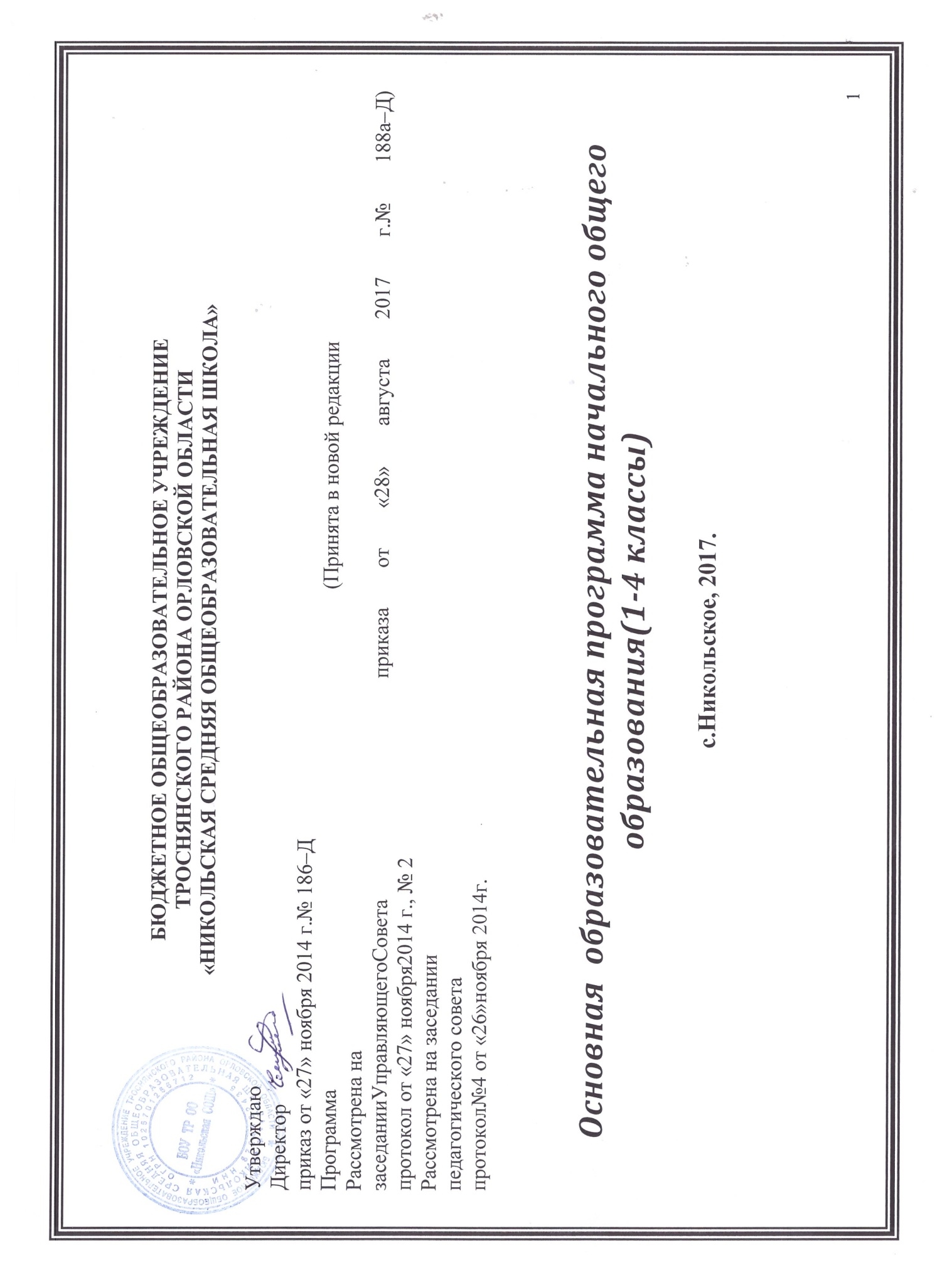 Данная программа разработана коллективом педагогов, родителей начальной ступени образования БОУ ТР ОО «Никольская СОШ», рассмотрена и принята Управляющим советом образовательного учреждения (протокол № 1 от 27.08. 2018 года).Содержание ООП НОО (1-4 классы)1. Целевой раздел.1.1.Пояснительная запискаПрограмма начального общего образования разработана в соответствии с требованиями федерального государственного образовательного стандарта начального общего образования,на основании примерной основной образовательной программы начального общегообразования (протокол от 08 июля 2015г.№1/15). Определяет содержание и организацию образовательного процесса на ступени начального общего образования и направлена на формирование общей культуры обучающихся, на их духовно-нравственное, социальное, личностное и интеллектуальное развитие, на создание основы для самостоятельной реализации учебной деятельности, обеспечивающей социальную успешность, развитие творческих способностей, саморазвитие и самосовершенствование, сохранение и укрепление здоровья обучающихся.Основная образовательная программа сформирована с учётом особенностей первой ступени общего образования как фундамента всего последующего обучения. Начальная школа — особый этап в жизни ребёнка, связанный:·с изменением при поступлении в школу ведущей деятельности ребёнка — с переходом к учебной деятельности (при сохранении значимости игровой), имеющей общественный характер и являющейся социальной по содержанию;·с освоением новой социальной позиции, расширением сферы взаимодействия ребёнка с окружающим миром, развитием потребностей в общении, познании, социальном признании и самовыражении;·с принятием и освоением ребёнком новой социальной роли ученика, выражающейся в формировании внутренней позиции школьника, определяющей новый образ школьной жизни и перспективы личностного и познавательного развития;·с формированием у школьника основ умения учиться и способности к организации своей деятельности: принимать, сохранять цели и следовать им в учебной деятельности; планировать свою деятельность, осуществлять её контроль и оценку; взаимодействовать с учителем и сверстниками в учебном процессе;·с изменением при этом самооценки ребёнка, которая приобретает черты адекватности и рефлексивности;·с моральным развитием, которое существенным образом связано с характером сотрудничества со взрослыми и сверстниками, общением и межличностными отношениями дружбы, становлением основ гражданской идентичности и мировоззрения.Учитываются также характерные для младшего школьного возраста (от 6,5 до 11 лет): центральные психологические новообразования, формируемые на данной ступени образования: словесно-логическое мышление, произвольная смысловая память, произвольное внимание, письменная речь, анализ, рефлексия содержания, оснований и способов действий, планирование и умение действовать во внутреннем плане, знаково-символическое мышление, осуществляемое как моделирование существенных связей и отношений объектов; ·развитие целенаправленной и мотивированной активности обучающегося, направленной на овладение учебной деятельностью, основой которой выступает формирование устойчивой системы учебно-познавательных и социальных мотивов и личностного смысла учения.Целью реализации основной образовательной программы начального общего образования является обеспечение планируемых результатов по достижению выпускником начальной общеобразовательной школы целевых установок, знаний, умений, навыков и компетенций, определяемых личностными, семейными, общественными, государственными потребностями и возможностями ребёнка младшего школьного возраста, индивидуальными особенностями его развития и состояния здоровья.К числу планируемых результатов освоения основной образовательной программы отнесены:·личностные результаты — готовность и способность обучающихся к саморазвитию, сформированность мотивации к учению и познанию, ценностно-смысловые установки выпускников начальной школы, отражающие их индивидуально-личностные позиции, социальные компетентности, личностные качества; сформированность основ российской, гражданской идентичности;·метапредметные результаты — освоенные обучающимися универсальные учебные действия (познавательные, регулятивные и коммуникативные);·предметные результаты — освоенный обучающимися в ходе изучения учебных предметов опыт специфической для каждой предметной области деятельности по получению нового знания, его преобразованию и применению, а также система основополагающих элементов научного знания, лежащая в основе современной научной картины мира.Личностные результаты формируются за счёт реализации как программ отдельных учебных предметов, так и программы духовно-нравственного развития и воспитания обучающихся, программы формирования культуры здорового и безопасного образа жизни.Метапредметные результаты формируются за счёт реализации программы формирования универсальных учебных действий и программ всех без исключения учебных предметов.В основе реализации основной образовательной программы лежит системно-деятельностный подход, который предполагает:·воспитание и развитие качеств личности, отвечающих требованиям информационного общества, инновационной экономики, задачам построения российского гражданского общества на основе принципов толерантности, диалога культур и уважения его многонационального, полилингвального, поликультурного и поликонфессионального состава;·переход к стратегии социального проектирования и конструирования на основе разработки содержания и технологий образования, определяющих пути и способы достижения социально желаемого уровня (результата) личностного и познавательного развития обучающихся;·ориентацию на достижение цели и основного результата образования — развитие личности обучающегося на основе освоения универсальных учебных действий, познания и освоения мира;·признание решающей роли содержания образования, способов организации образовательной деятельности и учебного сотрудничества в достижении целей личностного и социального развития обучающихся;·учёт индивидуальных возрастных, психологических и физиологических особенностей обучающихся, роли и значения видов деятельности и форм общения при определении образовательно-воспитательных целей и путей их достижения;·обеспечение преемственности дошкольного, начального общего, основного общего, среднего (полного) общего и профессионального образования;·разнообразие индивидуальных образовательных траекторий и индивидуального развития каждого обучающегося (включая одарённых детей и детей с ограниченными возможностями здоровья), обеспечивающих рост творческого потенциала, познавательных мотивов, обогащение форм учебного сотрудничества и расширение зоны ближайшего развития.1.2.Планируемые результаты освоения обучающимися основной образовательной программы начального общего образованияПланируемые результаты освоения основной образовательной программы начального общего образования (далее — планируемые результаты) являются одним из важнейших механизмов реализации требований Стандарта к результатам обучающихся, освоивших основную образовательную программу. Они представляют собой систему обобщённых личностно ориентированных целей образования, допускающих дальнейшее уточнение и конкретизацию, что обеспечивает определение и выявление всех составляющих планируемых результатов, подлежащих формированию и оценке.Планируемые результаты:·обеспечивают связь между требованиями Стандарта, образовательным процессом и системой оценки результатов  освоения основной образовательной программы начального общего образования, уточняя и конкретизируя общее понимание личностных, метапредметных и предметных результатов для каждой учебной программы с учётом ведущих целевых установок их освоения, возрастной специфики обучающихся и требований, предъявляемых системой оценки;·являются содержательной и критериальной основой для разработки программ учебных предметов, курсов, учебно-методической литературы, а также для системы оценки качества освоения обучающимися основной образовательной программы начального общего образования.В соответствии с системно-деятельностным подходом, составляющим методологическую основу требований Стандарта, содержание планируемых результатов описывает и характеризует обобщённые способы действий с учебным материалом, позволяющие обучающимся успешно решать учебные и учебно-практические задачи, в том числе как задачи, направленные на отработку теоретических моделей и понятий, так и задачи, по возможности максимально приближенные к реальным жизненным ситуациям.Структура планируемых результатов строится с учётом необходимости:·определения динамики картины развития обучающихся на основе выделения достигнутого уровня развития и ближайшей перспективы — зоны ближайшего развития ребёнка;·определения возможностей овладения учащимися учебными действиями на уровне, соответствующем зоне ближайшего развития, в отношении знаний, расширяющих и углубляющих систему опорных знаний, а также знаний и умений, являющихся подготовительными для данного предмета;·выделения основных направлений оценочной деятельности — оценки результатов деятельности систем образования различного уровня, педагогов, обучающихся.С этой целью в структуре планируемых результатов по каждой учебной программе (предметной, междисциплинарной) выделяются следующие уровни описания.Цели-ориентиры, определяющие ведущие целевые установки и основные ожидаемые результаты изучения данной учебной программы. Их включение в структуру планируемых результатов призвано дать ответ на вопрос о смысле изучения данного предмета, его вкладе в развитие личности обучающихся. Планируемые результаты, описывающие эту группу целей, представлены в первом, общецелевом блоке, предваряющем планируемые результаты по отдельным разделам учебной программы. Этот блок результатов описывает основной, сущностный вклад данной программы в развитие личности обучающихся, в развитие их способностей; отражает такие общие цели образования, как формирование ценностных и мировоззренческих установок, развитие интереса, формирование определённых познавательных потребностей обучающихся. Оценка достижения этих целей ведётся в ходе процедур, допускающих предоставление и использование исключительно неперсонифицированной информации, а полученные результаты характеризуют деятельность системы образования.Цели, характеризующие систему учебных действий в отношении опорного учебного материала. Критериями отбора данных результатов служат: их значимость для решения основных задач образования на данной ступени, необходимость для последующего обучения, а также потенциальная возможность их достижения большинством обучающихся, как минимум, на уровне, характеризующем исполнительскую компетентность обучающихся. Иными словами, в эту группу включается система таких знаний и учебных действий, которая, во-первых, принципиально необходима для успешного обучения в начальной и основной школе и, во-вторых, при наличии специальной целенаправленной работы учителя в принципе может быть освоена подавляющим большинством детей.Достижение планируемых результатов этой группы выносится на итоговую оценку, которая может осуществляться как в ходе освоения данной программы (с помощью накопительной оценки, или портфеля достижений), так и по итогам её освоения (с помощью итоговой работы). Оценка освоения опорного материала на уровне, характеризующем исполнительскую компетентность обучающихся, ведётся с помощью заданий базового уровня, а на уровне действий, соответствующих зоне ближайшего развития, — с помощью заданий повышенного уровня. Успешное выполнение обучающимися заданий базового уровня служит единственным основанием для положительного решения вопроса о возможности перехода на следующую ступень обучения.Цели, характеризующие систему учебных действий в отношении знаний, умений, навыков, расширяющих и углубляющих опорную систему или выступающих как пропедевтика для дальнейшего изучения данного предмета. Уровень достижений, соответствующий планируемым результатам этой группы, могут продемонстрировать только отдельные обучающиеся, имеющие более высокий уровень мотивации и способностей. В повседневной практике обучения эта группа целей не отрабатывается со всеми без исключения обучающимися как в силу повышенной сложности учебных действий для обучающихся, так и в силу повышенной сложности учебного материала и/или его пропедевтического характера на данной ступени обучения. Оценка достижения этих целей ведётся преимущественно в ходе процедур, допускающих предоставление и использование исключительно неперсонифицированной информации.астично задания, ориентированные на оценку достижения этой группы планируемых результатов, могут включаться в материалы итогового контроля.Основные цели такого включения — предоставить возможность обучающимся продемонстрировать овладение более высокими (по сравнению с базовым) уровнями достижений и выявить динамику роста численности группы наиболее подготовленных обучающихся. При этом невыполнение обучающимися заданий, с помощью которых ведётся оценка достижения планируемых результатов этой группы, не является препятствием для перехода на следующую ступень обучения. В ряде случаев учёт достижения планируемых результатов этой группы целесообразно вести в ходе текущего и промежуточного оценивания, а полученные результаты фиксировать посредством накопительной системы оценки (например, в форме портфеля достижений) и учитывать при определении итоговой оценки.Подобная структура представления планируемых результатов подчёркивает тот факт, что при организации образовательного процесса, направленного на реализацию и достижение планируемых результатов, от учителя требуется использование таких педагогических технологий, которые основаны на дифференциации требований к подготовке обучающихся.На ступени начального общего образования устанавливаются планируемые результаты освоения:·междисциплинарной программы «Формирование универсальных учебных действий», а также её разделов «Чтение. Работа с текстом» и «Формирование ИКТ-компетентности учащихся»;·программ по всем учебным предметам — «Русский язык», «Родной язык», «Литературное чтение», «Литературное чтение на родном языке», «Иностранный язык», «Математика», «Окружающий мир», «Основы духовно-нравственной культуры народов России», «Музыка», «Изобразительное искусство», «Технология», «Физическая культура».1.2.1. Формирование универсальных учебных действий(личностные и метапредметные результаты)В результате изучения всех без исключения предметов на ступени начального общего образования у выпускников будут сформированы личностные, регулятивные, познавательные и коммуникативные универсальные учебные действия как основа умения учиться.В сфере личностных универсальных учебных действий будут сформированы внутренняя позиция обучающегося, адекватная мотивация учебной деятельности, включая учебные и познавательные мотивы, ориентация на моральные нормы и их выполнение, способность к моральной децентрации.В сфере регулятивных универсальных учебных действий выпускники овладеют всеми типами учебных действий, направленных на организацию своей работы в образовательном учреждении и вне его, включая способность принимать и сохранять учебную цель и задачу, планировать её реализацию (в том числе во внутреннем плане), контролировать и оценивать свои действия, вносить соответствующие коррективы в их выполнение.В сфере познавательных универсальных учебных действий выпускники научатся воспринимать и анализировать сообщения и важнейшие их компоненты — тексты, использовать знаково-символические средства, в том числе овладеют действием моделирования, а также широким спектром логических действий и операций, включая общие приёмы решения задач.В сфере коммуникативных универсальных учебных действий выпускники приобретут умения учитывать позицию собеседника (партнёра), организовывать и осуществлять сотрудничество и кооперацию с учителем и сверстниками, адекватно воспринимать и передавать информацию, отображать предметное содержание и условия деятельности в сообщениях, важнейшими компонентами которых являются тексты.1.2.1.1. Чтение. Работа с текстом(метапредметные результаты)В результате изучения всех без исключения учебных предметов на ступени начального общего образования выпускники приобретут первичные навыки работы с содержащейся в текстах информацией в процессе чтения соответствующих возрасту литературных, учебных, научно-познавательных текстов, инструкций. Выпускники научатся осознанно читать тексты с целью удовлетворения познавательного интереса, освоения и использования информации. Выпускники овладеют элементарными навыками чтения информации, представленной в наглядно-символической форме, приобретут опыт работы с текстами, содержащими рисунки, таблицы, диаграммы, схемы.У выпускников будут развиты такие читательские действия, как поиск информации, выделение нужной для решения практической или учебной задачи информации, систематизация, сопоставление, анализ и обобщение имеющихся в тексте идей и информации, их интерпретация и преобразование. Обучающиеся смогут использовать полученную из разного вида текстов информацию для установления несложных причинно-следственных связей и зависимостей, объяснения, обоснования утверждений, а также принятия решений в простых учебных и практических ситуациях.Выпускники получат возможность научиться самостоятельно организовывать поиск информации. Они приобретут первичный опыт критического отношения к получаемой информации, сопоставления её с информацией из других источников и имеющимся жизненным опытом.1.2.1.2. Формирование ИКТ-компетентности обучающихся(метапредметные результаты)В результате изучения всех без исключения предметов на ступени начального общего образования начинается формирование навыков, необходимых для жизни и работы в современном высокотехнологичном обществе. Обучающиеся приобретут опыт работы с гипермедийными информационными объектами, в которых объединяются текст, наглядно-графические изображения, цифровые данные, неподвижные и движущиеся изображения, звук, ссылки и базы данных и которые могут передаваться как устно, так и с помощью телекоммуникационных технологий или размещаться в Интернете.Обучающиеся познакомятся с различными средствами ИКТ, освоят общие безопасные и эргономичные принципы работы с ними; осознают возможности различных средств ИКТ для использования в обучении, развития собственной познавательной деятельности и общей культуры.Они приобретут первичные навыки обработки и поиска информации при помощи средств ИКТ; научатся вводить различные виды информации в компьютер: текст, звук, изображение, цифровые данные; создавать, редактировать, сохранять и передавать гипермедиасообщения.Выпускники научатся оценивать потребность в дополнительной информации для решения учебных задач и самостоятельной познавательной деятельности; определять возможные источники её получения; критически относиться к информации и к выбору источника информации.Они научатся планировать, проектировать и моделировать процессы в простых учебных и практических ситуациях.В результате использования средств и инструментов ИКТ и ИКТ-ресурсов для решения разнообразных учебно-познавательных и учебно-практических задач, охватывающих содержание всех изучаемых предметов, у обучающихся будут формироваться и развиваться необходимые универсальные учебные действия и специальные учебные умения, что заложит основу успешной учебной деятельности в средней и старшей школе.1.2.2.2. Русский язык.В результате изучения курса русского языка, обучающиеся на ступени начального общего образования научатся осознавать язык как основное средство человеческого общения и явление национальной культуры, у них начнёт формироваться позитивное эмоционально-ценностное отношение к русскому и родному языкам, стремление к их грамотному использованию, русский язык и родной язык станут для учеников основой всего процесса обучения, средством развития их мышления, воображения, интеллектуальных и творческих способностей.У выпускников, освоивших основную образовательную программу начального общего образования, будет сформировано отношение к правильной устной и письменной речи как показателям общей культуры человека. Они получат начальные представления о нормах русского и родного литературного языка (орфоэпических, лексических, грамматических) и правилах речевого этикета, научатся ориентироваться в целях, задачах, средствах и условиях общения, что станет основой выбора адекватных языковых средств для успешного решения коммуникативной задачи при составлении несложных устных монологических высказываний и письменных текстов. У них будут сформированы коммуникативные учебные действия, необходимые для успешного участия в диалоге: ориентация на позицию партнёра, учёт различных мнений и координация различных позиций в сотрудничестве, стремление к более точному выражению собственного мнения и позиции, умение задавать вопросы.Выпускник на ступени начального общего образования:·научится осознавать безошибочное письмо как одно из проявлений собственного уровня культуры;·сможет применять орфографические правила и правила постановки знаков препинания (в объёме изученного) при записи собственных и предложенных текстов, овладеет умением проверять написанное;·получит первоначальные представления о системе и структуре русского языка: познакомится с разделами изучения языка — фонетикой и графикой, лексикой, словообразованием (морфемикой), морфологией и синтаксисом; в объёме содержания курса научится находить, характеризовать, сравнивать, классифицировать такие языковые единицы, как звук, буква, часть слова, часть речи, член предложения, простое предложение, что послужит основой для дальнейшего формирования общеучебных, логических и познавательных (символико-моделирующих) универсальных учебных действий с языковыми единицами.В результате изучения курса русского языка у выпускников, освоивших основную образовательную программу начального общего образования, будет сформирован учебно-познавательный интерес к новому учебному материалу по русскому языку и способам решения новой языковой задачи, что заложит основы успешной учебной деятельности при продолжении изучения курса русского языка на следующей ступени образования.1.2.2.3. Содержательная линия «Система языка»Раздел «Фонетика и графика»Выпускник научится:·различать звуки и буквы;·характеризовать звуки русского и родного языков: гласные ударные/безударные; согласные твёрдые/мягкие, парные/непарные твёрдые и мягкие; согласные звонкие/глухие, парные/непарные звонкие и глухие;·знать последовательность букв в русском и родном алфавитах, пользоваться алфавитом для упорядочивания слов и поиска нужной информации.Выпускник получит возможность научиться проводить фонетико-графический (звукобуквенный) разбор слова самостоятельно по предложенному в учебнике алгоритму, оценивать правильность проведения фонетико-графического (звукобуквенного) разбора слов.Раздел «Орфоэпия»Выпускник получит возможность научиться:·соблюдать нормы русского и родного литературного языка в собственной речи и оценивать соблюдение этих норм в речи собеседников (в объёме представленного в учебнике материала);·находить при сомнении в правильности постановки ударения или произношения слова ответ самостоятельно (по словарю учебника) либо обращаться за помощью к учителю, родителям и др.Раздел «Состав слова (морфемика)»Выпускник научится:·различать изменяемые и неизменяемые слова;·различать родственные (однокоренные) слова и формы слова;·находить в словах окончание, корень, приставку, суффикс.Выпускник получит возможность научиться разбирать по составу слова с однозначно выделяемыми морфемами в соответствии с предложенным в учебнике алгоритмом, оценивать правильность проведения разбора слова по составу.Раздел «Лексика»Выпускник научится:·выявлять слова, значение которых требует уточнения;·определять значение слова по тексту или уточнять с помощью толкового словаря.Выпускник получит возможность научиться:·подбирать синонимы для устранения повторов в тексте;·подбирать антонимы для точной характеристики предметов при их сравнении;·различать употребление в тексте слов в прямом и переносном значении (простые случаи);·оценивать уместность использования слов в тексте;·выбирать слова из ряда предложенных для успешного решения коммуникативной задачи.Раздел «Морфология»Выпускник научится:·определять грамматические признаки имён существительных — род, число, падеж, склонение;·определять грамматические признаки имён прилагательных — род, число, падеж;·определять грамматические признаки глаголов — число, время, род (в прошедшем времени), лицо (в настоящем и будущем времени), спряжение.Выпускник получит возможность научиться:·проводить морфологический разбор имён существительных, имён прилагательных, глаголов по предложенному в учебнике алгоритму; оценивать правильность проведения морфологического разбора;·находить в тексте такие части речи, как личные местоимения и наречия, предлоги вместе с существительными и личными местоимениями, к которым они относятся, союзы и, а, но, частицу не при глаголах.Раздел «Синтаксис»Выпускник научится:·различать предложение, словосочетание, слово;·устанавливать при помощи смысловых вопросов связь между словами в словосочетании и предложении;·классифицировать предложения по цели высказывания, находить повествовательные/побудительные/вопросительные предложения;·определять восклицательную/невосклицательную интонацию предложения;·находить главные и второстепенные (без деления на виды) члены предложения;·выделять предложения с однородными членами.Выпускник получит возможность научиться:·различать второстепенные члены предложения — определения, дополнения, обстоятельства;·выполнять в соответствии с предложенным в учебнике алгоритмом разбор простого предложения (по членам предложения, синтаксический), оценивать правильность разбора;·различать простые и сложные предложения.1.2.2.4. Содержательная линия «Орфография и пунктуация»Выпускник научится:·применять правила правописания (в объёме содержания курса);·определять (уточнять) написание слова по орфографическому словарю;·безошибочно списывать текст объёмом 80—90 слов;·писать под диктовку тексты объёмом 75—80 слов в соответствии с изученными правилами правописания;·проверять собственный и предложенный текст, находить и исправлять орфографические и пунктуационные ошибки.Выпускник получит возможность научиться:·осознавать место возможного возникновения орфографической ошибки;·подбирать примеры с определённой орфограммой;·при составлении собственных текстов перефразировать записываемое, чтобы избежать орфографических и пунктуационных ошибок;·при работе над ошибками осознавать причины появления ошибки и определять способы действий, помогающих предотвратить её в последующих письменных работах.1.2.2.5. Содержательная линия «Развитие речи»Выпускник научится:·оценивать правильность (уместность) выбора языковых и неязыковых средств устного общения на уроке, в школе, в быту, со знакомыми и незнакомыми, с людьми разного возраста;·соблюдать в повседневной жизни нормы речевого этикета и правила устного общения (умение слышать, точно реагировать на реплики, поддерживать разговор);·выражать собственное мнение, аргументировать его с учётом ситуации общения;·самостоятельно озаглавливать текст;·составлять план текста;·сочинять письма, поздравительные открытки, записки и другие небольшие тексты для конкретных ситуаций общения.Выпускник получит возможность научиться:·создавать тексты по предложенному заголовку;·подробно или выборочно пересказывать текст;·пересказывать текст от другого лица;·составлять устный рассказ на определённую тему с использованием разных типов речи: описание, повествование, рассуждение;·анализировать и корректировать тексты с нарушенным порядком предложений, находить в тексте смысловые пропуски;·корректировать тексты, в которых допущены нарушения культуры речи;·анализировать последовательность собственных действий при работе над изложениями и сочинениями и соотносить их с разработанным алгоритмом; оценивать правильность выполнения учебной задачи: соотносить собственный текст с исходным (для изложений) и с назначением, задачами, условиями общения (для самостоятельно создаваемых текстов);·соблюдать нормы речевого взаимодействия при интерактивном общении (sms-сообщения, электронная почта, Интернет и другие виды и способы связи).1.2.2.6. Литературное чтение. Выпускники начальной школы осознают значимость чтения для своего дальнейшего развития и для успешного обучения по другим предметам. У них будет формироваться потребность в систематическом чтении как средстве познания мира и самого себя. Младшие школьники полюбят чтение художественных произведений, которые помогут им сформировать собственную позицию в жизни, расширят кругозор.Учащиеся получат возможность познакомиться с культурно-историческим наследием России и общечеловеческими ценностями.Младшие школьники будут учиться полноценно воспринимать художественную литературу, эмоционально отзываться на прочитанное, высказывать свою точку зрения и уважать мнение собеседника. Они получат возможность воспринимать художественное произведение как особый вид искусства, соотносить его с другими видами искусства, познакомятся с некоторыми коммуникативными и эстетическими возможностями родного языка, используемыми в художественных произведениях.К концу обучения в начальной школе будет обеспечена готовность детей к дальнейшему обучению, достигнут необходимый уровень читательской компетентности, речевого развития, сформированы универсальные действия, отражающие учебную самостоятельность и познавательные интересы.Выпускники овладеют техникой чтения, приёмами понимания прочитанного и прослушанного произведения, элементарными приёмами анализа, интерпретации и преобразования художественных, научно-популярных и учебных текстов. Научатся самостоятельно выбирать интересующую литературу, пользоваться словарями и справочниками, осознают себя как грамотных читателей, способных к творческой деятельности.Школьники научатся вести диалог в различных коммуникативных ситуациях, соблюдая правила речевого этикета, участвовать в обсуждении прослушанного (прочитанного) произведения. Они будут составлять несложные монологические высказывания о произведении (героях, событиях); устно передавать содержание текста по плану; составлять небольшие тексты повествовательного характера с элементами рассуждения и описания. Выпускники научатся декламировать (читать наизусть) стихотворные произведения. Они получат возможность научиться выступать перед знакомой аудиторией (сверстников, родителей, педагогов) с небольшими сообщениями, используя иллюстративный ряд (плакаты, презентацию).Выпускники начальной школы приобретут первичные умения работы с учебной и научно-популярной литературой, будут находить и использовать информацию для практической работы.Выпускники овладеют основами коммуникативной деятельности, на практическом уровне осознают значимость работы в группе и освоят правила групповой работы.1.2.2.7. Виды речевой и читательской деятельностиВыпускник научится:·осознавать значимость чтения для дальнейшего обучения, саморазвития; воспринимать чтение как источник эстетического, нравственного, познавательного опыта; понимать цель чтения: удовлетворение читательского интереса и приобретение опыта чтения, поиск фактов и суждений, аргументации, иной информации;·читать со скоростью, позволяющей понимать смысл прочитанного;·различать на практическом уровне виды текстов (художественный, учебный, справочный), опираясь на особенности каждого вида текста;·читать (вслух) выразительно доступные для данного возраста прозаические произведения и декламировать стихотворные произведения после предварительной подготовки;·использовать различные виды чтения: ознакомительное, поисковое, выборочное; выбирать нужный вид чтения в соответствии с целью чтения;·ориентироваться в содержании художественного, учебного и научно-популярного текста, понимать его смысл (при чтении вслух и про себя, при прослушивании): определять главную мысль и героев произведения; тему и подтемы (микротемы); основные события и устанавливать их последовательность; выбирать из текста или подбирать заголовок, соответствующий содержанию и общему смыслу текста; отвечать на вопросы и задавать вопросы по содержанию произведения; находить в тексте требуемую информацию (конкретные сведения, факты, заданные в явном виде);·использовать простейшие приёмы анализа различных видов текстов (делить текст на части, озаглавливать их; составлять простой план; устанавливать взаимосвязь между событиями, поступками героев, явлениями, фактами, опираясь на содержание текста; находить средства выразительности: сравнение, олицетворение, метафору, эпитет1, определяющие отношение автора к герою, событию;·использовать различные формы интерпретации содержания текстов (формулировать, основываясь на тексте, простые выводы; понимать текст, опираясь не только на содержащуюся в нём информацию, но и на жанр, структуру, язык; пояснять прямое и переносное значение слова, его многозначность с опорой на контекст, целенаправленно пополнять на этой основе свой активный словарный запас; устанавливать связи, отношения, не высказанные в тексте напрямую, например соотносить ситуацию и поступки героев, объяснять (пояснять) поступки героев, соотнося их с содержанием текста);·ориентироваться в нравственном содержании прочитанного, самостоятельно делать выводы, соотносить поступки героев с нравственными нормами;·передавать содержание прочитанного или прослушанного с учётом специфики научно-познавательного, учебного и художественного текстов в виде пересказа (полного, краткого или выборочного);·участвовать в обсуждении прослушанного/прочитанного текста (задавать вопросы, высказывать и обосновывать собственное мнение, соблюдать правила речевого этикета), опираясь на текст или собственный опыт.Выпускник получит возможность научиться:·воспринимать художественную литературу как вид искусства;·предвосхищать содержание текста по заголовку и с опорой на предыдущий опыт;·выделять не только главную, но и избыточную информацию;·осмысливать эстетические и нравственные ценности художественного текста и высказывать суждение;·определять авторскую позицию и высказывать отношение к герою и его поступкам;·отмечать изменения своего эмоционального состояния в процессе чтения литературного произведения;·оформлять свою мысль в монологическое речевое высказывание небольшого объёма (повествование, описание, рассуждение): с опорой на авторский текст, по предложенной теме или отвечая на вопрос;·высказывать эстетическое и нравственно-этическое суждение и подтверждать высказанное суждение примерами из текста;·делать выписки из прочитанных текстов для дальнейшего практического использования.1.2.2.8. Круг детского чтенияВыпускник научится:·ориентироваться в книге по названию, оглавлению, отличать сборник произведений от авторской книги;·самостоятельно и целенаправленно осуществлять выбор книги в библиотеке по заданной тематике, по собственному желанию;·составлять краткую аннотацию (автор, название, тема книги, рекомендации к чтению) на литературное произведение по заданному образцу;·пользоваться алфавитным каталогом, самостоятельно пользоваться соответствующими возрасту словарями и справочной литературой.Выпускник получит возможность научиться:·ориентироваться в мире детской литературы на основе знакомства с выдающимися произведениями классической и современной отечественной и зарубежной литературы;·определять предпочтительный круг чтения, исходя из собственных интересов и познавательных потребностей;·писать отзыв о прочитанной книге;·работать с тематическим каталогом;·работать с детской периодикой.1.2.2.9. Литературоведческая пропедевтикаВыпускник научится:·сравнивать, сопоставлять художественные произведения разных жанров, выделяя два-три существенных признака (отличать прозаический текст от стихотворного; распознавать особенности построения фольклорных форм: сказки, загадки, пословицы).Выпускник получит возможность научиться:·сравнивать, сопоставлять различные виды текстов, используя ряд литературоведческих понятий (фольклорная и авторская литература, структура текста, герой, автор) и средств художественной выразительности (сравнение, олицетворение, метафора, эпитет1);·создавать прозаический или поэтический текст по аналогии на основе авторского текста, используя средства художественной выразительности (в том числе из текста).1.2.2.10.  Творческая деятельностьВыпускник научится:·читать по ролям литературное произведение;·создавать текст на основе интерпретации художественного произведения, репродукций картин художников, по серии иллюстраций к произведению или на основе личного опыта;·реконструировать текст, используя различные способы работы с «деформированным» текстом: восстанавливать последовательность событий, причинно-следственные связи.Выпускник получит возможность научиться:·творчески пересказывать текст (от лица героя, от автора), дополнять текст;·создавать иллюстрации по содержанию произведения;·работать в группе, создавая инсценировки по произведению, сценарии, проекты;·создавать собственный текст (повествование–по аналогии, рассуждение – развёрнутый ответ на вопрос; описание – характеристика героя).1.2.2.11. Иностранный язык (английский)В результате изучения иностранного языка на ступени начального общего образования у обучающихся будут сформированы первоначальные представления о роли и значимости иностранного языка в жизни современного человека и поликультурного мира. Обучающиеся приобретут начальный опыт использования иностранного языка как средства межкультурного общения, как нового инструмента познания мира и культуры других народов, осознают личностный смысл овладения иностранным языком.Знакомство с детским пластом культуры страны (стран) изучаемого языка не только заложит основы уважительного отношения к чужой (иной) культуре, но и будет способствовать более глубокому осознанию обучающимися особенностей культуры своего народа. Начальное общее иноязычное образование позволит сформировать у обучающихся способность в элементарной форме представлять на иностранном языке родную культуру в письменной и устной формах общения с зарубежными сверстниками, в том числе с использованием средств телекоммуникации.Соизучение языков и культур, общепринятых человеческих и базовых национальных ценностей заложит основу для формирования гражданской идентичности, чувства патриотизма и гордости за свой народ, свой край, свою страну, поможет лучше осознать свою этническую и национальную принадлежность.Процесс овладения иностранным языком на ступени начального общего образования внесёт свой вклад в формирование активной жизненной позиции обучающихся. Знакомство на уроках иностранного языка с доступными образцами зарубежного фольклора, выражение своего отношения к литературным героям, участие в ролевых играх будут способствовать становлению обучающихся как членов гражданского общества.В результате изучения иностранного языка на ступени начального общего образования у обучающихся:·сформируется элементарная иноязычная коммуникативная компетенция, т. е. способность и готовность общаться с носителями изучаемого иностранного языка в устной (говорение и аудирование) и письменной (чтение и письмо) формах общения с учётом речевых возможностей и потребностей младшего школьника; расширится лингвистический кругозор; будет получено общее представление о строе изучаемого языка и его некоторых отличиях от родного языка;·будут заложены основы коммуникативной культуры, т.е. способность ставить и решать посильные коммуникативные задачи, адекватно использовать имеющиеся речевые и неречевые средства общения, соблюдать речевой этикет, быть вежливыми и доброжелательными речевыми партнёрами;·сформируются положительная мотивация и устойчивый учебно-познавательный интерес к предмету «Иностранный язык», а также необходимые универсальные учебные действия и специальные учебные умения, что заложит основу успешной учебной деятельности по овладению иностранным языком на следующей ступени образования.1.2.2.12. Коммуникативные уменияГоворениеВыпускник научится:·участвовать в элементарных диалогах (этикетном, диалоге-расспросе, диалоге-побуждении), соблюдая нормы речевого этикета, принятые в англоязычных странах;·составлять небольшое описание предмета, картинки, персонажа;·рассказывать о себе, своей семье, друге.Выпускник получит возможность научиться:·воспроизводить наизусть небольшие произведения детского фольклора;·составлять краткую характеристику персонажа;·кратко излагать содержание прочитанного текста.АудированиеВыпускник научится:·понимать на слух речь учителя и одноклассников при непосредственном общении и вербально/невербально реагировать на услышанное;·воспринимать на слух в аудиозаписи и понимать основное содержание небольших сообщений, рассказов, сказок, построенных в основном на знакомом языковом материале.Выпускник получит возможность научиться:·воспринимать на слух аудиотекст и полностью понимать содержащуюся в нём информацию;·использовать контекстуальную или языковую догадку при восприятии на слух текстов, содержащих некоторые незнакомые слова.ЧтениеВыпускник научится:·соотносить графический образ английского слова с его звуковым образом;·читать вслух небольшой текст, построенный на изученном языковом материале, соблюдая правила произношения и соответствующую интонацию;·читать про себя и понимать содержание небольшого текста, построенного в основном на изученном языковом материале;·читать про себя и находить необходимую информацию.Выпускник получит возможность научиться:·догадываться о значении незнакомых слов по контексту;·не обращать внимания на незнакомые слова, не мешающие понимать основное содержание текста.ПисьмоВыпускник научится:·выписывать из текста слова, словосочетания и предложения;·писать поздравительную открытку к Новому году, Рождеству, дню рождения (с опорой на образец);·писать по образцу краткое письмо зарубежному другу (с опорой на образец).Выпускник получит возможность научиться:·в письменной форме кратко отвечать на вопросы к тексту;·составлять рассказ в письменной форме по плану/ключевым словам;·заполнять простую анкету;·правильно оформлять конверт, сервисные поля в системе электронной почты (адрес, тема сообщения).1.2.2.13.Языковые средства и навыки оперирования имиГрафика, каллиграфия, орфографияВыпускник научится:·воспроизводить графически и каллиграфически корректно все буквы английского алфавита (полупечатное написание букв, буквосочетаний, слов);·пользоваться английским алфавитом, знать последовательность букв в нём;·списывать текст;·восстанавливать слово в соответствии с решаемой учебной задачей;·отличать буквы от знаков транскрипции.Выпускник получит возможность научиться:·сравнивать и анализировать буквосочетания английского языка и их транскрипцию;·группировать слова в соответствии с изученными правилами чтения;·уточнять написание слова по словарю;·использовать экранный перевод отдельных слов (с русского языка на иностранный язык и обратно).Фонетическая сторона речиВыпускник научится:·различать на слух и адекватно произносить все звуки английского языка, соблюдая нормы произношения звуков;·соблюдать правильное ударение в изолированном слове, фразе;·различать коммуникативные типы предложений по интонации;·корректно произносить предложения с точки зрения их ритмико-интонационных особенностей.Выпускник получит возможность научиться:·распознавать связующее r в речи и уметь его использовать;·соблюдать интонацию перечисления;·соблюдать правило отсутствия ударения на служебных словах (артиклях, союзах, предлогах);·читать изучаемые слова по транскрипции.Лексическая сторона речиВыпускник научится:·узнавать в письменном и устном тексте изученные лексические единицы, в том числе словосочетания, в пределах тематики на ступени начального общего образования;·употреблять в процессе общения активную лексику в соответствии с коммуникативной задачей;·восстанавливать текст в соответствии с решаемой учебной задачей.Выпускник получит возможность научиться:·узнавать простые словообразовательные элементы;·опираться на языковую догадку в процессе чтения и аудирования (интернациональные и сложные слова).Грамматическая сторона речиВыпускник научится:·распознавать и употреблять в речи основные коммуникативные типы предложений;·распознавать в тексте и употреблять в речи изученные части речи: существительные с определённым/неопределённым/нулевым артиклем, существительные в единственном и множественном числе; глагол-связку tobe; глаголы в Present, Past, FutureSimple; модальные глаголы can, may, must; личные, притяжательные и указательные местоимения; прилагательные в положительной, сравнительной и превосходной степени; количественные (до 100) и порядковые (до 30) числительные; наиболее употребительные предлоги для выражения временны2х и пространственных отношений.Выпускник получит возможность научиться:·узнавать сложносочинённые предложения с союзами and и but;·использовать в речи безличные предложения (It’scold.It’s 5 o’clock.It’sinteresting), предложениясконструкциейthereis/thereare;·оперировать в речи неопределёнными местоимениями some, any (некоторые случаи употребления:Can I havesometea? Is there any milk in the fridge? — No, there isn’t any);·оперироватьвречинаречиямивремени (yesterday, tomorrow, never, usually, often, sometimes); наречиямистепени (much, little, very);·распознавать в тексте и дифференцировать слова по определённым признакам (существительные, прилагательные, модальные/смысловые глаголы).1.2.3. МатематикаВ результате изучения курса математики обучающиеся на ступени начального общего образования:·научатся использовать начальные математические знания для описания окружающих предметов, процессов, явлений, оценки количественных и пространственных отношений;·овладеют основами логического и алгоритмического мышления, пространственного воображения и математической речи, приобретут необходимые вычислительные навыки;·научатся применять математические знания и представления для решения учебных задач, приобретут начальный опыт применения математических знаний в повседневных ситуациях;·получат представление о числе как результате счёта и измерения, о десятичном принципе записи чисел; научатся выполнять устно и письменно арифметические действия с числами; находить неизвестный компонент арифметического действия; составлять числовое выражение и находить его значение; накопят опыт решения текстовых задач;·познакомятся с простейшими геометрическими формами, научатся распознавать, называть и изображать геометрические фигуры, овладеют способами измерения длин и площадей;·приобретут в ходе работы с таблицами и диаграммами  важные для практико-ориентированной математической деятельности умения, связанные с представлением, анализом и интерпретацией данных; смогут научиться извлекать необходимые данные из таблиц и диаграмм, заполнять готовые формы, объяснять, сравнивать и обобщать информацию, делать выводы и прогнозы.2.5.1. Числа и величиныВыпускник научится:	· читать, записывать, сравнивать, упорядочивать числа от нуля до миллиона;· устанавливать закономерность — правило, по которому составлена числовая последовательность, и составлять последовательность по заданному или самостоятельно выбранному правилу (увеличение/уменьшение числа на несколько единиц, увеличение/уменьшение числа в несколько раз);· группировать числа по заданному или самостоятельно установленному признаку;· читать, записывать и сравнивать величины (массу, время, длину, площадь, скорость), используя основные единицы измерения величин и соотношения между ними (килограмм — грамм; час — минута, минута — секунда; километр — метр, метр — дециметр, дециметр — сантиметр, метр — сантиметр, сантиметр — миллиметр).Выпускник получит возможность научиться:· классифицировать числа по одному или нескольким основаниям, объяснять свои действия;· выбирать единицу для измерения данной величины (длины, массы, площади, времени), объяснять свои действия.1.2.3.1. Арифметические действияВыпускник научится:· выполнять письменно действия с многозначными числами (сложение, вычитание, умножение и деление на однозначное, двузначное числа в пределах 10·000) с использованием таблиц сложения и умножения чисел, алгоритмов письменных арифметических действий (в том числе деления с остатком);· выполнять устно сложение, вычитание, умножение и деление однозначных, двузначных и трёхзначных чисел в случаях, сводимых к действиям в пределах 100 (в том числе с нулём и числом 1);· выделять неизвестный компонент арифметического действия и находить его значение;· вычислять значение числового выражения (содержащего 2—3 арифметических действия, со скобками и без скобок).Выпускник получит возможность научиться:· выполнять действия с величинами;· использовать свойства арифметических действий для удобства вычислений;· проводить проверку правильности вычислений (с помощью обратного действия, прикидки и оценки результата действия и др.).1.2.3.2. Работа с текстовыми задачамиВыпускник научится:· анализировать задачу, устанавливать зависимость между величинами, взаимосвязь между условием и вопросом задачи, определять количество и порядок действий для решения задачи, выбирать и объяснять выбор действий;· решать учебные задачи и задачи, связанные с повседневной жизнью, арифметическим способом (в 1—2 действия);· оценивать правильность хода решения и реальность ответа на вопрос задачи.Выпускник получит возможность научиться:· решать задачи на нахождение доли величины и величины по значению её доли (половина, треть, четверть, пятая, десятая часть);· решать задачи в 3—4 действия;· находить разные способы решения задачи.1.2.3.4. Пространственные отношения. Геометрические фигурыВыпускник научится:· описывать взаимное расположение предметов в пространстве и на плоскости;· распознавать, называть, изображать геометрические фигуры (точка, отрезок, ломаная, прямой угол, многоугольник, треугольник, прямоугольник, квадрат, окружность, круг);· выполнять построение геометрических фигур с заданными измерениями (отрезок, квадрат, прямоугольник) с помощью линейки, угольника;· использовать свойства прямоугольника и квадрата для решения задач;· распознавать и называть геометрические тела (куб, шар);· соотносить реальные объекты с моделями геометрических фигур.Выпускник получит возможность научиться распознавать, различать и называть геометрические тела: параллелепипед, пирамиду, цилиндр, конус.1.2.3.5. Геометрические величиныВыпускник научится:· измерять длину отрезка;· вычислять периметр треугольника, прямоугольника и квадрата, площадь прямоугольника и квадрата;· оценивать размеры геометрических объектов, расстояния приближённо (на глаз).Выпускник получит возможность научиться вычислять периметр многоугольника, площадь фигуры, составленной из прямоугольников.1.2.3.6. Работа с информациейВыпускник научится:·устанавливать истинность (верно, неверно) утверждений  о числах, величинах, геометрических фигурах;·читать несложные готовые таблицы;·заполнять несложные готовые таблицы;·читать несложные готовые столбчатые диаграммы.Выпускник получит возможность научиться:·читать несложные готовые круговые диаграммы;·достраивать несложную готовую столбчатую диаграмму;· сравнивать и обобщать информацию, представленную в строках и столбцах несложных таблиц и диаграмм;·понимать простейшие выражения, содержащие логические связки и слова («и», «если то», «верно/неверно, что», «каждый», «все», «некоторые», «не»);·составлять, записывать и выполнять инструкцию (простой алгоритм), план поиска информации;·распознавать одну и ту же информацию, представленную в разной форме (таблицы и диаграммы);·планировать несложные исследования, собирать и представлять полученную информацию с помощью таблиц и диаграмм;·интерпретировать информацию, полученную при проведении несложных исследований (объяснять, сравнивать и обобщать данные, делать выводы и прогнозы).1.2.4. Окружающий мирВ результате изучения курса «Окружающий мир» обучающиеся на ступени начального общего образования:·получат возможность расширить, систематизировать и углубить исходные представления о природных и социальных объектах и явлениях как компонентах единого мира, овладеть основами практико-ориентированных знаний о природе, человеке и обществе, приобрести целостный взгляд на мир в его органичном единстве и разнообразии природы, народов, культур и религий;·обретут чувство гордости за свою Родину, российский народ и его историю, осознают свою этническую и национальную принадлежность в контексте ценностей многонационального российского общества, а также гуманистических и демократических ценностных ориентаций, способствующих формированию российской гражданской идентичности;·приобретут опыт эмоционально окрашенного, личностного отношения к миру природы и культуры; ознакомятся с началами естественных и социально-гуманитарных наук в их единстве и взаимосвязях, что даст учащимся ключ (метод) к осмыслению личного опыта, позволит сделать восприятие явлений окружающего мира более понятными, знакомыми и предсказуемыми, определить своё место в ближайшем окружении;·получат возможность осознать своё место в мире на основе единства рационально-научного познания и эмоционально-ценностного осмысления личного опыта общения с людьми, обществом и природой, что станет основой уважительного отношения к иному мнению, истории и культуре других народов;·познакомятся с некоторыми способами изучения природы и общества, начнут осваивать умения проводить наблюдения в природе, ставить опыты, научатся видеть и понимать некоторые причинно-следственные связи в окружающем мире и неизбежность его изменения под воздействием человека, в том числе на многообразном материале природы и культуры родного края, что поможет им овладеть начальными навыками адаптации в динамично изменяющемся и развивающемся мире;·получат возможность приобрести базовые умения работы с ИКТ-средствами, поиска информации в электронных источниках и контролируемом Интернете, научатся создавать сообщения в виде текстов, аудио- и видеофрагментов, готовить и проводить небольшие презентации в поддержку собственных сообщений;·примут и освоят социальную роль обучающегося, для которой характерно развитие мотивов учебной деятельности и формирование личностного смысла учения, самостоятельности и личной ответственности за свои поступки, в том числе в информационной деятельности, на основе представлений о нравственных нормах, социальной справедливости и свободе.В результате изучения курса выпускники заложат фундамент своей экологической и культурологической грамотности, получат возможность научиться соблюдать правила поведения в мире природы и людей, правила здорового образа жизни, освоят элементарные нормы адекватного природо- и культуросообразного поведения в окружающей природной и социальной среде.1.2.4.. Человек и природаВыпускник научится:·узнавать изученные объекты и явления живой и неживой природы;·описывать на основе предложенного плана изученные объекты и явления живой и неживой природы, выделять их  существенные признаки;·сравнивать объекты живой и неживой природы на основе внешних признаков или известных характерных свойств и проводить простейшую классификацию изученных объектов природы;·проводить несложные наблюдения в окружающей среде и ставить опыты, используя простейшее лабораторное оборудование и измерительные приборы; следовать инструкциям и правилам техники безопасности при проведении наблюдений и опытов;·использовать естественно-научные тексты (на бумажных и электронных носителях, в том числе в контролируемом Интернете) с целью поиска информации, ответов на вопросы, объяснений, создания собственных устных или письменных высказываний;·использовать различные справочные издания (словарь по естествознанию, определитель растений и животных на основе иллюстраций, атлас карт, в том числе и компьютерные издания) для поиска необходимой информации;·использовать готовые модели (глобус, карта, план) для объяснения явлений или описания свойств объектов;·обнаруживать простейшие взаимосвязи между живой и неживой природой, взаимосвязи в живой природе; использовать их для объяснения необходимости бережного отношения к природе;·определять характер взаимоотношений человека и природы, находить примеры влияния этих отношений на природные объекты, здоровье и безопасность человека;·понимать необходимость здорового образа жизни, соблюдения правил безопасного поведения; использовать знания о строении и функционировании организма человека для сохранения и укрепления своего здоровья.Выпускник получит возможность научиться:·использовать при проведении практических работ инструменты ИКТ (фото- и видеокамеру, микрофон и др.) для записи и обработки информации, готовить небольшие презентации по результатам наблюдений и опытов;·моделировать объекты и отдельные процессы реального мира с использованием виртуальных лабораторий и механизмов, собранных из конструктора;·осознавать ценность природы и необходимость нести ответственность за её сохранение, соблюдать правила экологичного поведения в школе и в быту (раздельный сбор мусора, экономия воды и электроэнергии) и природной среде;·пользоваться простыми навыками самоконтроля самочувствия для сохранения здоровья, осознанно соблюдать режим дня, правила рационального питания и личной гигиены;·выполнять правила безопасного поведения в доме, на улице, природной среде, оказывать первую помощь при несложных несчастных случаях;·планировать, контролировать и оценивать учебные действия в процессе познания окружающего мира в соответствии с поставленной задачей и условиями её реализации.1.2.5. Человек и обществоВыпускник научится:·узнавать государственную символику Российской Федерации и своего региона; описывать достопримечательности столицы и родного края; находить на карте мира Российскую Федерацию, на карте России Москву, свой регион и его главный город;·различать прошлое, настоящее, будущее; соотносить изученные исторические события с датами, конкретную дату с веком; находить место изученных событий на «ленте времени»;·используя дополнительные источники информации (на бумажных и электронных носителях, в том числе в контролируемом Интернете), находить факты, относящиеся к образу жизни, обычаям и верованиям своих предков; на основе имеющихся знаний отличать реальные исторические факты от вымыслов;·оценивать характер взаимоотношений людей в различных социальных группах (семья, группа сверстников, этнос), в том числе с позиции развития этических чувств, доброжелательности и эмоционально-нравственной отзывчивости, понимания чувств других людей и сопереживания им;·использовать различные справочные издания (словари, энциклопедии, включая компьютерные) и детскую литературу о человеке и обществе с целью поиска познавательной информации, ответов на вопросы, объяснений, для создания собственных устных или письменных высказываний.Выпускник получит возможность научиться:·осознавать свою неразрывную связь с разнообразными окружающими социальными группами;·ориентироваться в важнейших для страны и личности событиях и фактах прошлого и настоящего; оценивать их возможное влияние на будущее, приобретая тем самым чувство исторической перспективы;·наблюдать и описывать проявления богатства внутреннего мира человека в его созидательной деятельности на благо семьи, в интересах образовательного учреждения, профессионального сообщества, этноса, нации, страны;·проявлять уважение и готовность выполнять совместно установленные договорённости и правила, в том числе правила общения со взрослыми и сверстниками в официальной обстановке, участвовать в коллективной коммуникативной деятельности в информационной образовательной среде;·определять общую цель в совместной деятельности и пути её достижения, договариваться о распределении функций и ролей, осуществлять взаимный контроль в совместной деятельности, адекватно оценивать собственное поведение и поведение окружающих.1.2.6. МузыкаВ результате изучения музыки на ступени начального общего образования у обучающихся будут сформированы основы музыкальной культуры через эмоциональное активное  восприятие; развит художественный вкус, интерес к музыкальному искусству и музыкальной деятельности; воспитаны нравственные и эстетические чувства: любовь к Родине, гордость за достижения отечественного и мирового музыкального искусства, уважение к истории и духовным традициям России, музыкальной культуре её народов; начнут развиваться образное и ассоциативное мышление и воображение, музыкальная память и слух, певческий голос, учебно-творческие способности в различных видах музыкальной деятельности.Обучающиеся научатся воспринимать музыку и размышлять о ней, открыто и эмоционально выражать своё отношение к искусству, проявлять эстетические и художественные предпочтения, позитивную самооценку, самоуважение, жизненный оптимизм. Они смогут воплощать музыкальные образы при создании театрализованных и музыкально-пластических композиций, разучивании и исполнении вокально-хоровых произведений, игре на элементарных детских музыкальных инструментах.У них проявится способность вставать на позицию другого человека, вести диалог, участвовать в обсуждении значимых для человека явлений жизни и искусства, продуктивно сотрудничать со сверстниками и взрослыми; импровизировать в разнообразных видах музыкально творческой деятельности.Они смогут реализовать собственный творческий потенциал, применяя музыкальные знания и представления о музыкальном искусстве для выполнения учебных и художественно-практических задач, действовать самостоятельно при разрешении проблемно творческих ситуаций в повседневной жизни.Обучающиеся научатся понимать роль музыки в жизни человека, применять полученные знания и приобретённый опыт творческой деятельности при организации содержательного культурного досуга во внеурочной и внешкольной деятельности; получат представление об эстетических идеалах человечества, духовных, культурных отечественных традициях, этнической самобытности музыкального искусства разных народов.1.2.6.1. Музыка в жизни человекаВыпускник научится:·воспринимать музыку различных жанров, размышлять о музыкальных произведениях как способе выражения чувств и мыслей человека, эмоционально, эстетически откликаться на искусство, выражая своё отношение к нему в различных видах музыкально-творческой деятельности;·ориентироваться в музыкально-поэтическом творчестве, в многообразии музыкального фольклора России, в том числе родного края, сопоставлять различные образцы народной и профессиональной музыки, ценить отечественные народные музыкальные традиции;·воплощать художественно-образное содержание и интонационно-мелодические особенности профессионального и народного творчества (в пении, слове, движении, играх, действах и др.).Выпускник получит возможность научиться:· реализовывать творческий потенциал, осуществляя собственные музыкально-исполнительские замыслы в различных видах деятельности;· организовывать культурный досуг, самостоятельную музыкально-творческую деятельность, музицировать.1.2.6.2. Основные закономерности музыкального искусстваВыпускник научится:·соотносить выразительные и изобразительные интонации, узнавать характерные черты музыкальной речи разных композиторов, воплощать особенности музыки в исполнительской деятельности на основе полученных знаний;·наблюдать за процессом и результатом музыкального развития на основе сходства и различий интонаций, тем, образов и распознавать художественный смысл различных форм построения музыки;· общаться и взаимодействовать в процессе ансамблевого, коллективного (хорового и инструментального) воплощения различных художественных образов.Выпускник получит возможность научиться:·реализовывать собственные творческие замыслы в различных видах музыкальной деятельности (в пении и интерпретации музыки, игре на детских элементарных музыкальных инструментах, музыкально-пластическом движении и импровизации);·использовать систему графических знаков для ориентации в нотном письме при пении простейших мелодий;·владеть певческим голосом как инструментом духовного самовыражения и участвовать в коллективной творческой деятельности при воплощении заинтересовавших его музыкальных образов.1.2.6.3. Музыкальная картина мираВыпускник научится:·исполнять музыкальные произведения разных форм и жанров (пение, драматизация, музыкально-пластическое движение, инструментальное музицирование, импровизация и др.);·определять виды музыки, сопоставлять музыкальные образы в звучании различных музыкальных инструментов, в том числе и современных электронных;· оценивать и соотносить музыкальный язык народного и профессионального музыкального творчества разных стран мира.Выпускник получит возможность научиться:·адекватно оценивать явления музыкальной культуры и проявлять инициативу в выборе образцов профессионального и музыкально-поэтического творчества народов мира;·оказывать помощь в организации и проведении школьных культурно-массовых мероприятий, представлять широкой публике результаты собственной музыкально-творческой деятельности (пение, инструментальное музицирование, драматизация и др.), собирать музыкальные коллекции (фонотека, видеотека).1.2.8. Изобразительное искусствоВ результате изучения изобразительного искусства на ступени начального общего образования у обучающихся:·будут сформированы основы художественной культуры: представление о специфике изобразительного искусства, потребность в художественном творчестве и в общении с искусством, первоначальные понятия о выразительных возможностях языка искусства;·начнут развиваться образное мышление, наблюдательность и воображение, учебно-творческие способности, эстетические чувства, формироваться основы анализа произведения искусства; будут проявляться эмоционально-ценностное отношение к миру, явлениям действительности и художественный вкус;·сформируются основы духовно-нравственных ценностей личности — способности оценивать и выстраивать на основе традиционных моральных норм и нравственных идеалов, воплощённых в искусстве, отношение к себе, другим людям, обществу, государству, Отечеству, миру в целом; устойчивое представление о добре и зле, должном и недопустимом, которые станут базой самостоятельных поступков и действий на основе морального выбора, понимания и поддержания нравственных устоев, нашедших отражение и оценку в искусстве, любви, взаимопомощи, уважении к родителям, заботе о младших и старших, ответственности за другого человека;·появится готовность и способность к реализации своего творческого потенциала в духовной и художественно-продуктивной деятельности, разовьётся трудолюбие, оптимизм, способность к преодолению трудностей, открытость миру, диалогичность;·установится осознанное уважение и принятие традиций, самобытных культурных ценностей, форм культурно-исторической, социальной и духовной жизни родного края, наполнятся конкретным содержанием понятия «Отечество», «родная земля», «моя семья и род», «мой дом», разовьётся принятие культуры и духовных традиций многонационального народа Российской Федерации, зародится целостный, социально ориентированный взгляд на мир в его органическом единстве и разнообразии природы, народов, культур и религий;·будут заложены основы российской гражданской идентичности, чувства сопричастности и гордости за свою Родину, российский народ и историю России, появится осознание своей этнической и национальной принадлежности, ответственности за общее благополучие.Обучающиеся:·овладеют практическими умениями и навыками в восприятии произведений пластических искусств и в различных видах художественной деятельности: графике (рисунке), живописи, скульптуре, архитектуре, художественном конструировании, декоративно-прикладном искусстве;·смогут понимать образную природу искусства; давать эстетическую оценку и выражать своё отношение к событиям и явлениям окружающего мира, к природе, человеку и обществу; воплощать художественные образы в различных формах художественно-творческой деятельности;·научатся применять художественные умения, знания и представления о пластических искусствах для выполнения учебных и художественно-практических задач, познакомятся с возможностями использования в творчестве различных ИКТ-средств;·получат навыки сотрудничества со взрослыми и сверстниками, научатся вести диалог, участвовать в обсуждении значимых для человека явлений жизни и искусства, будут способны вставать на позицию другого человека;·смогут реализовать собственный творческий потенциал, применяя полученные знания и представления об изобразительном искусстве для выполнения учебных и художественно-практических задач, действовать самостоятельно при разрешении проблемно-творческих ситуаций в повседневной жизни.1.2.8.1. Восприятие искусства и виды художественной деятельностиВыпускник научится:·различать основные виды художественной деятельности (рисунок, живопись, скульптура, художественное конструирование и дизайн, декоративно-прикладное искусство) и участвовать в художественно-творческой деятельности, используя различные художественные материалы и приёмы работы с ними для передачи собственного замысла;·различать основные виды и жанры пластических искусств, понимать их специфику;·эмоционально-ценностно относиться к природе, человеку, обществу; различать и передавать в художественно-творческой деятельности характер, эмоциональные состояния и своё отношение к ним средствами художественного образного языка;·узнавать, воспринимать, описывать и эмоционально оценивать шедевры своего национального, российского и мирового искусства, изображающие природу, человека, различные стороны (разнообразие, красоту, трагизм и т. д.) окружающего мира и жизненных явлений;·приводить примеры ведущих художественных музеев России и художественных музеев своего региона, показывать на примерах их роль и назначение.Выпускник получит возможность научиться:·воспринимать произведения изобразительного искусства, участвовать в обсуждении их содержания и выразительных средств, различать сюжет и содержание в знакомых произведениях;·видеть проявления прекрасного в произведениях искусства (картины, архитектура, скульптура и т.д. в природе, на улице, в быту);·высказывать аргументированное суждение о художественных произведениях, изображающих природу и человека в различных эмоциональных состояниях.1.2.8.2. Азбука искусства. Как говорит искусство?Выпускник научится:·создавать простые композиции на заданную тему на плоскости и в пространстве;·использовать выразительные средства изобразительного искусства: композицию, форму, ритм, линию, цвет, объём, фактуру; различные художественные материалы для воплощения собственного художественно-творческого замысла;·различать основные и составные, тёплые и холодные цвета; изменять их эмоциональную напряжённость с помощью смешивания с белой и чёрной красками; использовать их для передачи художественного замысла в собственной учебно-творческой деятельности;·создавать средствами живописи, графики, скульптуры, декоративно-прикладного искусства образ человека: передавать на плоскости и в объёме пропорции лица, фигуры; передавать характерные черты внешнего облика, одежды, украшений человека;·наблюдать, сравнивать, сопоставлять и анализировать пространственную форму предмета; изображать предметы различной формы; использовать простые формы для создания выразительных образов в живописи, скульптуре, графике, художественном конструировании;·использовать декоративные элементы, геометрические, растительные узоры для украшения своих изделий и предметов быта; использовать ритм и стилизацию форм для создания орнамента; передавать в собственной художественно-творческой деятельности специфику стилистики произведений народных художественных промыслов в России (с учётом местных условий).Выпускник получит возможность научиться:·пользоваться средствами выразительности языка живописи, графики, скульптуры, декоративно-прикладного искусства, художественного конструирования в собственной художественно-творческой деятельности; передавать разнообразные эмоциональные состояния, используя различные оттенки цвета, при создании живописных композиций на заданные темы;·моделировать новые формы, различные ситуации путём трансформации известного, создавать новые образы природы, человека, фантастического существа и построек средствами изобразительного искусства и компьютерной графики;·выполнять простые рисунки и орнаментальные композиции, используя язык компьютерной графики в программе Paint.1.2.8.3. Значимые темы искусства. О чём говорит искусство?Выпускник научится:·осознавать значимые темы искусства и отражать их в собственной художественно-творческой деятельности;·выбирать художественные материалы, средства художественной выразительности для создания образов природы, человека, явлений и передачи своего отношения к ним; решать художественные задачи (передавать характер и намерения объекта — природы, человека, сказочного героя, предмета, явления и т.д. — в живописи, графике и скульптуре, выражая своё отношение к качествам данного объекта) с опорой на правила перспективы, цветоведения, усвоенные способы действия.Выпускник получит возможность научиться:·видеть, чувствовать и изображать красоту и разнообразие природы, человека, зданий, предметов;·понимать и передавать в художественной работе разницу представлений о красоте человека в разных культурах мира, проявлять терпимость к другим вкусам и мнениям;·изображать пейзажи, натюрморты, портреты, выражая к ним своё отношение;·изображать многофигурные композиции на значимые жизненные темы и участвовать в коллективных работах на эти темы.1.2.9. ТехнологияВ результате изучения курса «Технологии» обучающиеся на ступени начального общего образования:·получат начальные представления о материальной культуре как продукте творческой предметно-преобразующей деятельности человека, о  предметном мире как основной среде обитания современного человека, о гармонической взаимосвязи предметного мира с миром природы, об отражении в предметах материальной среды нравственно-эстетического и социально-исторического опыта человечества; о ценности предшествующих культур и необходимости бережного отношения к ним в целях сохранения и развития культурных традиций;·получат начальные знания и представления о наиболее важных правилах дизайна, которые необходимо учитывать при создании предметов материальной культуры;  ·получат общее представление о мире профессий, их социальном значении, истории возникновения и развития;·научатся использовать приобретённые знания и умения для творческой самореализации при оформлении своего дома и классной комнаты, при изготовлении подарков близким и друзьям, игрушечных моделей, художественно-декоративных и других изделий.Решение конструкторских, художественно-конструкторских и технологических задач заложит развитие основ творческой деятельности, конструкторско-технологического мышления, пространственного воображения, эстетических представлений, формирования внутреннего плана действий, мелкой моторики рук.Обучающиеся:·в результате выполнения под руководством учителя коллективных и групповых творческих работ, а также элементарных доступных проектов получат первоначальный опыт использования сформированных в рамках учебного предмета коммуникативных универсальных учебных действий в целях осуществления совместной продуктивной деятельности: распределение ролей руководителя и подчинённых, распределение общего объёма работы, приобретение навыков сотрудничества и взаимопомощи, доброжелательного и уважительного общения со сверстниками и взрослыми;·овладеют начальными формами познавательных универсальных учебных действий — исследовательскими и логическими: наблюдения, сравнения, анализа, классификации, обобщения;·получат первоначальный опыт организации собственной творческой практической деятельности на основе сформированных регулятивных универсальных учебных действий: целеполагания и планирования предстоящего практического действия, прогнозирования, отбора оптимальных способов деятельности, осуществления контроля и коррекции результатов действий; научатся искать, отбирать, преобразовывать необходимую печатную и электронную информацию;·познакомятся с персональным компьютером как техническим средством, с его основными устройствами, их назначением; приобретут первоначальный опыт работы с простыми информационными объектами: текстом, рисунком, аудио- и видеофрагментами; овладеют приёмами поиска и использования информации, научатся работать с доступными электронными ресурсами;·получат первоначальный опыт трудового самовоспитания: научатся самостоятельно обслуживать себя в школе, дома, элементарно ухаживать за одеждой и обувью, помогать младшим и старшим, оказывать доступную помощь по хозяйству.В ходе преобразовательной творческой деятельности будут заложены основы таких социально ценных личностных и нравственных качеств, как трудолюбие, организованность, добросовестное и ответственное отношение к делу, инициативность, любознательность, потребность помогать другим, уважение к чужому труду и результатам труда, культурному наследию.1.2.9.1. Общекультурные и общетрудовые компетенции. Основы культуры труда, самообслуживаниеВыпускник научится:·иметь представление о наиболее распространённых в своём регионе традиционных народных промыслах и ремёслах, современных профессиях (в том числе профессиях своих родителей) и описывать их особенности;·понимать общие правила создания предметов рукотворного мира: соответствие изделия обстановке, удобство (функциональность), прочность, эстетическую выразительность — и руководствоваться ими в практической деятельности;·планировать и выполнять практическое задание (практическую работу) с опорой на инструкционную карту; при необходимости вносить коррективы в выполняемые действия;·выполнять доступные действия по самообслуживанию и доступные виды домашнего труда.Выпускник получит возможность научиться:·уважительно относиться к труду людей;·понимать культурно-историческую ценность традиций, отражённых в предметном мире, в том числе традиций трудовых династий как своего региона, так и страны, и уважать их;·понимать особенности проектной деятельности, осуществлять под руководством учителя элементарную проектную деятельность в малых группах: разрабатывать замысел, искать пути его реализации, воплощать его в продукте, демонстрировать готовый продукт (изделия, комплексные работы, социальные услуги).1.2.9.2. Технология ручной обработки материалов. Элементы графической грамотыВыпускник научится:·на основе полученных представлений о многообразии материалов, их видах, свойствах, происхождении, практическом применении в жизни осознанно подбирать доступные в обработке материалы для изделий по декоративно-художественным и конструктивным свойствам в соответствии с поставленной задачей;·отбирать и выполнять в зависимости от свойств освоенных материалов оптимальные и доступные технологические приёмы их ручной обработки (при разметке деталей, их выделении из заготовки, формообразовании, сборке и отделке изделия);· применять приёмы рациональной безопасной работы ручными инструментами: чертёжными (линейка, угольник, циркуль), режущими (ножницы) и колющими (швейная игла);·выполнять символические действия моделирования и преобразования модели и работать с простейшей технической документацией: распознавать простейшие чертежи и эскизы, читать их и выполнять разметку с опорой на них; изготавливать плоскостные и объёмные изделия по простейшим чертежам, эскизам, схемам, рисункам.Выпускник получит возможность научиться:·отбирать и выстраивать оптимальную технологическую последовательность реализации собственного или предложенного учителем замысла;·прогнозировать конечный практический результат и самостоятельно комбинировать художественные технологии в соответствии с конструктивной или декоративно-художественной задачей.1.2.9.3. Конструирование и моделированиеВыпускник научится:·анализировать устройство изделия: выделять детали, их форму, определять взаимное расположение, виды соединения деталей;·решать простейшие задачи конструктивного характера по изменению вида и способа соединения деталей: на достраивание, придание новых свойств конструкции, а также другие доступные и сходные по сложности задачи;·изготавливать несложные конструкции изделий по рисунку, простейшему чертежу или эскизу, образцу и доступным заданным условиям.Выпускник получит возможность научиться:·соотносить объёмную конструкцию, основанную на правильных геометрических формах, с изображениями их развёрток;·создавать мысленный образ конструкции с целью решения определённой конструкторской задачи или передачи определённой художественно-эстетической информации, воплощать этот образ в материале.1.2.9.4. Практика работы на компьютереВыпускник научится:·соблюдать безопасные приёмы труда, пользоваться персональным компьютером для воспроизведения и поиска необходимой информации в ресурсе компьютера, для решения доступных конструкторско-технологических задач;·использовать простейшие приёмы работы с готовыми электронными ресурсами: активировать, читать информацию, выполнять задания;·создавать небольшие тексты, иллюстрации к устному рассказу, используя редакторы текстов и презентаций.Выпускник получит возможность научиться:·пользоваться доступными приёмами работы с готовой текстовой, визуальной, звуковой информацией в сети Интернет, а также познакомится с доступными способами её получения, хранения, переработки.1.2.10. Физическая культура(для обучающихся, не имеющих противопоказаний для занятий физической культурой или существенных ограничений по нагрузке)В результате обучения обучающиеся на ступени начального общего образования:·начнут понимать значение занятий физической культурой для укрепления здоровья, физического развития и физической подготовленности, для трудовой деятельности, военной практики;·начнут осознанно использовать знания, полученные в курсе «Физическая культура», при планировании и соблюдении режима дня, выполнении физических упражнений и во время подвижных игр на досуге;·узнают о положительном влиянии занятий физическими упражнениями на развитие систем дыхания и кровообращения, поймут необходимость и смысл проведения простейших закаливающих процедур.Обучающиеся:·освоят первичные навыки и умения по организации и проведению утренней зарядки, физкультурно-оздоровительных мероприятий в течение учебного дня, во время подвижных игр в помещении и на открытом воздухе;·научатся составлять комплексы оздоровительных и общеразвивающих упражнений, использовать простейший спортивный инвентарь и оборудование;·освоят правила поведения и безопасности во время занятий физическими упражнениями, правила подбора одежды и обуви в зависимости от условий проведения занятий;·научатся наблюдать за изменением собственного роста, массы тела и показателей развития основных физических качеств; оценивать величину физической нагрузки по частоте пульса во время выполнения физических упражнений;·научатся выполнять комплексы специальных упражнений, направленных на формирование правильной осанки, профилактику нарушения зрения, развитие систем дыхания и кровообращения;·приобретут жизненно важные двигательные навыки и умения, необходимые для жизнедеятельности каждого человека: бегать и прыгать различными способами; метать и бросать мячи; лазать и перелезать через препятствия; выполнять акробатические и гимнастические упражнения, простейшие комбинации; передвигаться на лыжах (в снежных районах России) и плавать простейшими способами; будут демонстрировать постоянный прирост показателей развития основных физических качеств;·освоят навыки организации и проведения подвижных игр, элементы и простейшие технические действия игр в футбол, баскетбол и волейбол; в процессе игровой и соревновательной деятельности будут использовать навыки коллективного общения и взаимодействия.1.2.10.1. Знания о физической культуреВыпускник научится:·ориентироваться в понятиях «физическая культура», «режим дня»; характеризовать роль и значение утренней зарядки, физкультминуток и физкультпауз, уроков физической культуры, закаливания, прогулок на свежем воздухе, подвижных игр, занятий спортом для укрепления здоровья, развития основных систем организма;·раскрывать на примерах (из истории, в том числе родного края, или из личного опыта) положительное влияние занятий физической культурой на физическое, личностное и социальное развитие;·ориентироваться в понятии «физическая подготовка», характеризовать основные физические качества (силу, быстроту, выносливость, координацию, гибкость) и различать их между собой;·организовывать места занятий физическими упражнениями и подвижными играми (как в помещении, так и на открытом воздухе), соблюдать правила поведения и предупреждения травматизма во время занятий физическими упражнениями.Выпускник получит возможность научиться:·выявлять связь занятий физической культурой с трудовой и оборонной деятельностью;·характеризовать роль и значение режима дня в сохранении и укреплении здоровья; планировать и корректировать режим дня с учётом своей учебной и внешкольной деятельности, показателей своего здоровья, физического развития и физической подготовленности.1.2.10.2. Способы физкультурной деятельностиВыпускник научится:·отбирать и выполнять комплексы упражнений для утренней зарядки и физкультминуток в соответствии с изученными правилами;·организовывать и проводить подвижные игры и соревнования во время отдыха на открытом воздухе и в помещении (спортивном зале и местах рекреации), соблюдать правила взаимодействия с игроками;·измерять показатели физического развития (рост, масса) и физической подготовленности (сила, быстрота, выносливость, гибкость), вести систематические наблюдения за их динамикой.Выпускник получит возможность научиться:·вести тетрадь по физической культуре с записями режима дня, комплексов утренней гимнастики, физкультминуток, общеразвивающих упражнений для индивидуальных занятий, результатов наблюдений за динамикой основных показателей физического развития и физической подготовленности;·целенаправленно отбирать физические упражнения для индивидуальных занятий по развитию физических качеств;·выполнять простейшие приёмы оказания доврачебной помощи при травмах и ушибах.1.2.10.3. Физическое совершенствованиеВыпускник научится:·выполнять упражнения по коррекции и профилактике нарушения зрения и осанки, упражнения на развитие физических качеств (силы, быстроты, выносливости, координации, гибкости); оценивать величину нагрузки (большая, средняя, малая) по частоте пульса (с помощью специальной таблицы);·выполнять тестовые упражнения на оценку динамики индивидуального развития основных физических качеств;·выполнять организующие строевые команды и приёмы;·выполнять акробатические упражнения (кувырки, стойки, перекаты);·выполнять гимнастические упражнения на спортивных снарядах (низкие перекладина и брусья, напольное гимнастическое бревно);·выполнять легкоатлетические упражнения (бег, прыжки, метания и броски мяча разного веса и объёма);·выполнять игровые действия и упражнения из подвижных игр разной функциональной направленности.Выпускник получит возможность научиться:·сохранять правильную осанку, оптимальное телосложение;·выполнять эстетически красиво гимнастические и акробатические комбинации;·играть в баскетбол, футбол и волейбол по упрощённым правилам;·выполнять тестовые нормативы по физической подготовке;·плавать, в том числе спортивными способами;·выполнять передвижения на лыжах (для снежных регионов России).Планируемые результаты освоения учебных программ по всем учебным предметам на ступени начального общего образования с примерами заданий для итоговой оценки достижения планируемых результатов представлены в Приложении к данной Примерной основной образовательной программе начального общего образования1.1.3.  Система оценки достижения планируемых результатов освоения основной образовательной программы начального общего образования1.3.1. Общие положенияСистема оценки достижения планируемых результатов освоения основной образовательной программы начального общего образования (далее — система оценки) представляет собой один из инструментов реализации Требований Стандарта к результатам освоения основной образовательной программы начального общего образования и направлена на обеспечение качества образования, что предполагает вовлечённость в оценочную деятельность как педагогов, так и обучающихся.Оценка на единой критериальной основе, формирование навыков рефлексии, самоанализа, самоконтроля, само- и взаимооценки дают возможность педагогам и обучающимся не только освоить эффективные средства управления учебной деятельностью, но и способствуют развитию у обучающихся самосознания, готовности открыто выражать и отстаивать свою позицию, развитию готовности к самостоятельным поступкам и действиям, принятию ответственности за их результаты.В соответствии со Стандартом основным объектом системы оценки, её содержательной и критериальной базой выступают планируемые результаты освоения обучающимися основной образовательной программы начального общего образования.Система оценки призвана способствовать поддержанию единства всей системы образования, обеспечению преемственности в системе непрерывного образования. Её основными функциями являются ориентация образовательного процесса на достижение планируемых результатов освоения основной образовательной программы начального общего образования и обеспечение эффективной обратной связи, позволяющей осуществлять управление образовательным процессом.Основными направлениями и целями оценочной деятельности в соответствии с требованиями Стандарта являются оценка образовательных достижений обучающихся и оценка результатов деятельности образовательных учреждений и педагогических кадров. Полученные данные используются для оценки состояния и тенденций развития системы образования разного уровня.Система оценки достижения планируемых результатов освоения основной образовательной программы начального общего образования предполагает комплексный подход к оценке результатов образования, позволяющий вести оценку достижения обучающимися всех трёх групп результатов образования: личностных, метапредметных и предметных.В соответствии с Требованиями Стандарта предоставление и использование персонифицированной информации возможно только в рамках процедур итоговой оценки обучающихся. Во всех иных процедурах допустимо предоставление и использование исключительно неперсонифицированной (анонимной)информации о достигаемых обучающимися образовательных результатах.Интерпретация результатов оценки ведётся на основе контекстной информации об условиях и особенностях деятельности субъектов образовательного процесса. В частности, итоговая оценка обучающихся определяется с учётом их стартового уровня и динамики образовательных достижений.Система оценки предусматривает уровневый подход к представлению планируемых результатов и инструментарию для оценки их достижения. Согласно этому подходу за точку отсчёта принимается не «идеальный образец», отсчитывая от которого «методом вычитания» и фиксируя допущенные ошибки и недочёты, формируется сегодня оценка ученика, а необходимый для продолжения образования и реально достигаемый большинством учащихся опорный уровень образовательных достижений. Достижение этого опорного уровня интерпретируется как безусловный учебный успех ребёнка, как исполнение им требований Стандарта. А оценка индивидуальных образовательных достижений ведётся «методом сложения», при котором фиксируется достижение опорного уровня и его превышение. Это позволяет поощрять продвижения учащихся, выстраивать индивидуальные траектории движения с учётом зоны ближайшего развития.Поэтому в текущей оценочной деятельности целесообразно соотносить результаты, продемонстрированные учеником, с оценками типа:·«зачёт/незачёт» («удовлетворительно/неудовлетворительно»), т. е. оценкой, свидетельствующей об освоении опорной системы знаний и правильном выполнении учебных действий в рамках диапазона (круга) заданных задач, построенных на опорном учебном материале;·«хорошо», «отлично» — оценками, свидетельствующими об усвоении опорной системы знаний на уровне осознанного произвольного овладения учебными действиями, а также о кругозоре, широте (или избирательности) интересов.Это не исключает возможности использования традиционной системы отметок по 5-балльной шкале, однако требует уточнения и переосмысления их наполнения. В частности, достижение опорного уровня в этой системе оценки интерпретируется как безусловный учебный успех ребёнка, как исполнение им требований Стандарта и соотносится с оценкой «удовлетворительно» (зачёт).В процессе оценки используются разнообразные методы и формы, взаимно дополняющие друг друга (стандартизированные письменные и устные работы, проекты, практические работы, творческие работы, самоанализ и самооценка, наблюдения и др.).1.3..2. Особенности оценки личностных, метапредметных и предметных результатовОценка личностных результатов представляет собой оценку достижения обучающимися планируемых результатов в их личностном развитии, представленных в разделе «Личностные учебные действия» программы формирования универсальных учебных действий у обучающихся на ступени начального общего образования.Достижение личностных результатов обеспечивается в ходе реализации всех компонентов образовательного процесса, включая внеурочную деятельность, реализуемую семьёй и школой.Основным объектом оценки личностных результатов служит сформированность универсальных учебных действий, включаемых в следующие три основные блока:·самоопределение — сформированность внутренней позиции обучающегося — принятие и освоение новой социальной роли обучающегося; становление основ российской гражданской идентичности личности как чувства гордости за свою Родину, народ, историю и осознание своей этнической принадлежности; развитие самоуважения и способности адекватно оценивать себя и свои достижения, видеть сильные и слабые стороны своей личности;·смыслоообразование — поиск и установление личностного смысла (т. е. «значения для себя») учения обучающимися на основе устойчивой системы учебно-познавательных и социальных мотивов; понимания границ того, «что я знаю», и того, «что я не знаю», «незнания», и стремления к преодолению этого разрыва;·морально-этическая ориентация — знание основных моральных норм и ориентация на их выполнение на основе понимания их социальной необходимости; способность к моральной децентрации — учёту позиций, мотивов и интересов участников моральной дилеммы при её разрешении; развитие этических чувств — стыда, вины, совести как регуляторов морального поведения.Основное содержание оценки личностных результатов на ступени начального общего образования строится вокруг оценки:·сформированности внутренней позиции обучающегося, которая находит отражение в эмоционально-положительном отношении обучающегося к образовательному учреждению, ориентации на содержательные моменты образовательного процесса — уроки, познание нового, овладение умениями и новыми компетенциями, характер учебного сотрудничества с учителем и одноклассниками, — и ориентации на образец поведения «хорошего ученика» как пример для подражания;·сформированности основ гражданской идентичности — чувства гордости за свою Родину, знание знаменательных для Отечества исторических событий; любовь к своему краю, осо-знание своей национальности, уважение культуры и традиций народов России и мира; развитие доверия и способности к пониманию и сопереживанию чувствам других людей;·сформированности самооценки, включая осознание своих возможностей в учении, способности адекватно судить о причинах своего успеха/неуспеха в учении; умение видеть свои достоинства и недостатки, уважать себя и верить в успех;·сформированности мотивации учебной деятельности, включая социальные, учебно-познавательные и внешние мотивы, любознательность и интерес к новому содержанию и способам решения проблем, приобретению новых знаний и умений, мотивации достижения результата, стремления к совершенствованию своих способностей;·знания моральных норм и сформированности морально-этических суждений, способности к решению моральных проблем на основе децентрации (координации различных точек зрения на решение моральной дилеммы); способности к оценке своих поступков и действий других людей с точки зрения соблюдения/нарушения моральной нормы.В ходе текущей оценки возможна ограниченная оценка сформированности отдельных личностных результатов, полностью отвечающая этическим принципам охраны и защиты интересов ребёнка и конфиденциальности, в форме, не представляющей угрозы личности, психологической безопасности и эмоциональному статусу учащегося. Такая оценка направлена на решение задачи оптимизации личностного развития обучающихся и включает три основных компонента:·характеристику достижений и положительных качеств обучающегося;·определение приоритетных задач и направлений личностного развития с учётом как достижений, так и психологических проблем развития ребёнка;·систему психолого-педагогических рекомендаций, призванных обеспечить успешную реализацию задач начального общего образования.Другой формой оценки личностных результатов учащихся может быть оценка индивидуального прогресса личностного развития обучающихся, которым необходима специальная поддержка. Эта задача может быть решена в процессе систематического наблюдения за ходом психического развития ребёнка на основе представлений о нормативном содержании и возрастной периодизации развития — в форме возрастно-психологического консультирования. Такая оценка осуществляется по запросу родителей (законных представителей) обучающихся или по запросу педагогов (или администрации образовательного учреждения) при согласии родителей (законных представителей) и проводится психологом, имеющим специальную профессиональную подготовку в области возрастной психологии.Оценка метапредметных результатов представляет собой оценку достижения планируемых результатов освоения основной образовательной программы, представленных в разделах «Регулятивные учебные действия», «Коммуникативные учебные действия», «Познавательные учебные действия» программы формирования универсальных учебных действий у обучающихся на ступени начального общего образования, а также планируемых результатов, представленных во всех разделах подпрограммы «Чтение. Работа с текстом».Достижение метапредметных результатов обеспечивается за счёт основных компонентов образовательного процесса — учебных предметов.Основным объектом оценки метапредметных результатов служит сформированность у обучающегося регулятивных, коммуникативных и познавательных универсальных действий, т. е. таких умственных действий обучающихся, которые направлены на анализ и управление своей познавательной деятельностью. Особенности оценки метапредметных результатов связаны с природой универсальных учебных действий. В силу своей природы, являясь функционально по сути ориентировочными действиями, метапредметные действия составляют психологическую основу и решающее условие успешности решения обучающимися предметных задач. Соответственно, уровень сформированности универсальных учебных действий, представляющих содержание и объект оценки метапредметных результатов, может быть качественно оценён и измерен в следующих основных формах.Во-первых, достижение метапредметных результатов может выступать как результат выполнения специально сконструированных диагностических задач, направленных на оценку уровня сформированности конкретного вида универсальных учебных действий.Во-вторых, достижение метапредметных результатов может рассматриваться как инструментальная основа (или как средство решения) и как условие успешности выполнения учебных и учебно-практических задач средствами учебных предметов. Этот подход широко использован для итоговой оценки планируемых результатов по отдельным предметам. В зависимости от успешности выполнения проверочных заданий по математике, русскому языку (родному языку), чтению, окружающему миру, технологии и другим предметам и с учётом характера ошибок, допущенных ребёнком, можно сделать вывод о сформированности ряда познавательных и регулятивных действий обучающихся. Проверочные задания, требующие совместной работы обучающихся на общий результат, позволяют оценить сформированность коммуникативных учебных действий.Наконец, достижение метапредметных результатов может проявиться в успешности выполнения комплексных заданий на межпредметной основе. В частности, широкие возможности для оценки сформированностиметапредметных результатов открывает использование проверочных заданий, успешное выполнение которых требует освоения навыков работы с информацией.Преимуществом двух последних способов оценки является то, что предметом измерения становится уровень присвоения обучающимся универсального учебного действия, обнаруживающий себя в том, что действие занимает в структуре учебной деятельности обучающегося место операции, выступая средством, а не целью активности ребёнка.Таким образом, оценка метапредметных результатов может проводиться в ходе различных процедур. Например, в итоговые проверочные работы по предметам или в комплексные работы на межпредметной основе целесообразно выносить оценку (прямую или опосредованную) сформированности большинства познавательных учебных действий и навыков работы с информацией, а также опосредованную оценку сформированности ряда коммуникативных и регулятивных действий.В ходе текущей, тематической, промежуточной оценки может быть оценено достижение таких коммуникативных и регулятивных действий, которые трудно или нецелесообразно проверить в ходе стандартизированной итоговой проверочной работы. Например, именно в ходе текущей оценки целесообразно отслеживать уровень сформированности такого умения, как «взаимодействие с партнёром»: ориентация на партнёра, умение слушать и слышать собеседника; стремление учитывать и координировать различные мнения и позиции в отношении объекта, действия, события и др.Оценка уровня сформированности ряда универсальных учебных действий, овладение которыми имеет определяющее значение для оценки эффективности всей системы начального образования (например, обеспечиваемые системой начального образования уровень «включённости» детей в учебную деятельность, уровень их учебной самостоятельности, уровень сотрудничества и ряд других), проводится в форме неперсонифицированных процедур.1.3.3. Портфель достижений как инструмент оценки динамики индивидуальных образовательных достиженийПортфель достижений — это не только современная эффективная форма оценивания, но и действенное средство для решения ряда важных педагогических задач, позволяющее:·поддерживать высокую учебную мотивацию обучающихся;·поощрять их активность и самостоятельность, расширять возможности обучения и самообучения;·развивать навыки рефлексивной и оценочной (в том числе самооценочной) деятельности обучающихся;·формировать умение учиться — ставить цели, планировать и организовывать собственную учебную деятельность.Портфель достижений представляет собой специально организованную подборку работ, которые демонстрируют усилия, прогресс и достижения обучающегося в различных областях. Портфель достижений является оптимальным способом организации текущей системы оценки. При этом материалы портфеля достижений должны допускать проведение независимой оценки, например при проведении аттестации педагогов.В состав портфеля достижений могут включаться результаты, достигнутые учеником не только в ходе учебной деятельности, но и в иных формах активности: творческой, социальной, коммуникативной, физкультурно-оздоровительной, трудовой деятельности, протекающей как в рамках повседневной школьной практики, так и за её пределами.В портфель достижений учеников начальной школы, который используется для оценки достижения планируемых результатов начального общего образования, целесообразно включать следующие материалы.1.·Выборки детских работ — формальных и творческих, выполненных в ходе обязательных учебных занятий по всем изучаемым предметам, а также в ходе посещаемых учащимися факультативных учебных занятий, реализуемых в рамках образовательной программы образовательного учреждения (как её общеобразовательной составляющей, так и программы дополнительного образования).Обязательной составляющей портфеля достижений являются материалы стартовой диагностики, промежуточных и итоговых стандартизированныхработ по отдельным предметам.Остальные работы должны быть подобраны так, чтобы их совокупность демонстрировала нарастающие успешность, объём и глубину знаний, достижение более высоких уровней формируемых учебных действий. Примерами такого рода работ могут быть:·по русскому, родному языку и литературному чтению, литературному чтению на родном языке, иностранному языку — диктанты и изложения, сочинения на заданную тему, сочинения на произвольную тему, аудиозаписи монологических и диалогических высказываний, «дневники читателя», иллюстрированные «авторские» работы детей, материалы их самоанализа и рефлексии и т.п.;·по математике — математические диктанты, оформленные результаты мини-исследований, записи решения учебно-познавательных и учебно-практических задач, математические модели, аудиозаписи устных ответов (демонстрирующих навыки устного счёта, рассуждений, доказательств, выступлений, сообщений на математические темы), материалы самоанализа и рефлексии и т.п.;·по окружающему миру — дневники наблюдений, оформленные результаты мини-исследований и мини-проектов, интервью, аудиозаписи устных ответов, творческие работы, материалы самоанализа и рефлексии и·т.п.;·по предметам эстетического цикла — аудиозаписи, фото- и видеоизображения примеров исполнительской деятельности, иллюстрации к музыкальным произведениям, иллюстрации на заданную тему, продукты собственного творчества, аудиозаписи монологических высказываний-описаний, материалы самоанализа и рефлексии и т. п.;·по технологии — фото- и видеоизображения продуктов исполнительской деятельности, аудиозаписи монологических высказываний-описаний, продукты собственного творчества, материалы самоанализа и рефлексии и т. п.;·по физкультуре — видеоизображения примеров исполнительской деятельности, дневники наблюдений и самоконтроля, самостоятельно составленные расписания и режим дня, комплексы физических упражнений, материалы самоанализа и рефлексии и т. п.2.·Систематизированные материалы наблюдений(оценочные листы, материалы и листы наблюдений и т.п.) за процессом овладения универсальными учебными действиями, которые ведут учителя начальных классов (выступающие и в роли учителя-предметника, и в роли классного руководителя), иные учителя-предметники, школьный психолог, организатор воспитательной работы и другие непосредственные участники образовательного процесса.3. Материалы, характеризующие достижения обучающихся в рамках внеучебной (школьной и внешкольной) идосуговой деятельности, например результаты участия в олимпиадах, конкурсах, смотрах, выставках, концертах, спортивных мероприятиях, поделки и др. Основное требование, предъявляемое к этим материалам, – отражение в них степени достижения планируемых результатов освоения примерной образовательной программы начального общего образования.Анализ, интерпретация и оценка отдельных составляющих и портфеля достижений в целом ведутся с позиций достижения планируемых результатов с учётом основных результатов начального общего образования, закреплённых в Стандарте.Оценка как отдельных составляющих, так и портфеля достижений в целом ведётся на критериальной основе, поэтому портфели достижений должны сопровождаться специальными документами, в которых описаны состав портфеля достижений; критерии, на основе которых оцениваются отдельные работы, и вклад каждой работы в накопленную оценку выпускника. Критерии оценки отдельных составляющих портфеля достижений могут полностью соответствовать рекомендуемым или быть адаптированы учителем применительно к особенностям образовательной программы и контингента детей.При адаптации критериев целесообразно соотносить их с критериями и нормами, представленными в примерах инструментария для итоговой оценки достижения планируемых результатов, естественно, спроецировав их предварительно на данный этап обучения.По результатам оценки, которая формируется на основе материалов портфеля достижений, делаются выводы о:1) сформированности у обучающегося универсальных и предметных способов действий, а также опорной системы знаний, обеспечивающих ему возможность продолжения образования в основной школе;2) сформированности основ умения учиться, понимаемой как способности к самоорганизации с целью постановки и решения учебно-познавательных и учебно-практических задач;3) индивидуальном прогрессе в основных сферах развития личности — мотивационно-смысловой, познавательной, эмоциональной, волевой и саморегуляции.1.3.4.·Итоговая оценка выпускника и её использование при переходе от начального к основному общему образованиюНа итоговую оценку на ступени начального общего образования, результаты которой используются при принятии решения о возможности (или невозможности) продолжения обучения на следующей ступени, выносятся только предметные и метапредметные результаты, описанные в разделе «Выпускник научится» планируемых результатов начального образования.Предметом итоговой оценки является способность обучающихся решать учебно-познавательные и учебно-практические задачи, построенные на материале опорной системы знаний с использованием средств, релевантных содержанию учебных предметов, в том числе на основе метапредметных действий. Способность к решению иного класса задач является предметом различного рода неперсонифицированных обследований.На ступени начального общего образования особое значение для продолжения образования имеет усвоение учащимися опорной системы знаний по русскому языку, родному языкуи математике и овладение следующими метапредметными действиями:·речевыми, среди которых следует выделить навыки осознанного чтения и работы с информацией;·коммуникативными, необходимыми для учебного сотрудничества с учителем и сверстниками.Итоговая оценка выпускника формируется на основе накопленной оценки, зафиксированной в портфеле достижений, по всем учебным предметам и оценок за выполнение, как минимум, трёх (четырёх) итоговых работ (по русскому языку, родному языку, математике и комплексной работы на межпредметной основе).Такой вывод делается, если в материалах накопительной системы оценки не зафиксировано достижение планируемых результатов по всем основным разделам учебной программы, а результаты выполнения итоговых работ свидетельствуют о правильном выполнении менее 50% заданий базового уровня.Педагогический совет образовательного учреждения на основе выводов, сделанных по каждому обучающемуся, рассматривает вопрос об успешном освоении данным обучающимся основной образовательной программы начального общего образования и переводе его на следующую ступень общего образования.Решение о переводе обучающегося на следующую ступень общего образования принимается одновременно с рассмотрением и утверждением характеристики обучающегося, в которой:·отмечаются образовательные достижения и положительные качества обучающегося;·определяются приоритетные задачи и направления личностного развития с учётом как достижений, так и психологических проблем развития ребёнка;·даются психолого-педагогические рекомендации, призванные обеспечить успешную реализацию намеченных задач на следующей ступени обучения.Все выводы и оценки, включаемые в характеристику, должны быть подтверждены материалами портфеля достижений и другими объективными показателями.В случае если для проведения итоговых работ используется единый, централизованно разработанный инструментарий, наиболее целесообразной формой оценки деятельности образовательного учреждения начального образования является регулярный мониторинг результатов выполнения трёх (четырёх) итоговых работ: по русскому, литературному чтению, математике и итоговой комплексной работы на межпредметной основе. Критерии выставления оценок
1. За письменные работы критерии оценок определяются предметными курсами  по каждому виду аттестаций. Система текущего контроля успеваемости,промежуточной и итоговой аттестации обучающихсяБОУТР ОО «Никольская СОШ»1. Область применения	Настоящее Положение  регулирует  правила  проведения  аттестации  обучающихся, применение единых требований  к оцениванию обучающихся  по  различным предметам (дисциплинам), в том  числе при  оценивании метапредметных компетентностей обучающихся. Положение обеспечивает комплексный подход к оценке результатов освоения основной образовательной программы общего образования, позволяет вести оценку предметных, метапредметных и личностных результатов образования.2. Нормативные ссылки2.1.Федеральный закон « Об образовании в Российской Федерации»  №273-ФЗ от 29.12.2012 г..2.2. Федеральный государственный образовательный стандарт начального общего образования.2.3. Федеральный государственный образовательный стандарт основного общего образования.2.4. Постановление от 19 .03.2001г. N 196 «Об утверждении типового положения об общеобразовательном учреждении (с последующими изменениями)»:-п.36:содержание общего образования в конкретном общеобразовательном учреждении определяется образовательными программами, разрабатываемыми и реализуемыми общеобразовательным учреждением самостоятельно на основе государственных образовательных стандартов и примерных образовательных учебных программ, курсов, дисциплин;-п. 40: общеобразовательное учреждение самостоятельно выбирает формы, средства и методы обучения и воспитания в соответствии с Федеральным законом «Об образовании в Российской Федерации " №273-ФЗ от 29.12.2012 г и уставом общеобразовательного учреждения;- п. 43: общеобразовательное учреждение самостоятельно в выборе системы оценок, формы, порядка и периодичности промежуточной аттестации обучающихся в соответствии со своим уставом и с Федеральным законом «Об образовании в Российской Федерации» " №273-ФЗ - Устав школы.- Программа развития школы.3. Определения, обозначения и сокращения	 В настоящем положении применяются следующие термины, определения и сокращения:- метапредметные результаты – это обобщённые способы деятельности (регулятивные, коммуникативные, познавательные универсальные учебные достижения обучающихся);- система оценивания – система мер по измерению результатов образования;- шкала оценивания – это система оценивания, принятая образовательным учреждением;- УУД - универсальные учебные действия;- ФГОС – Федеральный государственный образовательный стандарт;- неперсонифицированный учет знаний – анонимный учет;- персонифицированный учет знаний – поименный учет.4. Общие положения 4.1. Положение  регулирует проведение текущего оценивания, правила  проведения промежуточной аттестации  обучающихся, применение  единых  требований  к учебно-предметным (учебно-познавательным и учебно-практическим) и метапредметным результатам обучающихся  по  различным  предметам.4.2. Настоящее Положение рассматривается на научно-методическом совете, утверждается педагогическим советом  школы, имеющим право вносить в него свои изменения и дополнения.4.3. Оцениваются предметные результаты, которые представляют собой оценку достижений планируемых учебно-познавательных и учебно-практических результатов по всем учебным программам.4.4. Оцениваются метапредметные результаты учащихся. Оценка метапредметных результатов представляет собой оценку регулятивных, коммуникативных, познавательных универсальных учебных достижений обучающихся.4.5. В зависимости от этапа обучения используется диагностическое (стартовое, текущее) и срезовое (тематическое, промежуточное, итоговое) оценивание.4.6. Выделяются два вида оценивания, это:4.8. Отметки заносятся в классный журнал,  обучающегося.4.9. Таблицы результатов обучающихся школы ведутся в электронном  и в бумажном виде.4.10. Системная оценка личностных, метапредметных и предметных результатов реализуется в рамках накопительной системы - Портфолио учащегося.4.2.Объектом оценки личностных результатов являются сформированные уобучающихся универсальные учебные   действия, включаемые в три основных блока:	- самоопределение — сформированность внутренней позиции обучающегося — принятие и освоение новой социальной роли обучающегося; становление основ российской гражданской идентичности личности как чувства гордости за свою Родину, народ, историю и осознание своей этнической принадлежности; развитие самоуважения и способности адекватно оценивать себя и свои достижения, видеть сильные и слабые стороны своей личности;	- смыслоообразование — поиск и установление личностного смысла (т. е. «значения для себя») учения  обучающимися на основе устойчивой системы учебно-познавательных и социальных мотивов; понимания границ того, «что я знаю», и того, «что я не знаю», «незнания» и стремления к преодолению этого разрыва;	- морально-этическая ориентация — знание основных моральных норм и ориентация на их выполнение на основе понимания их социальной необходимости; развитие этических чувств — стыда, вины, совести как регуляторов морального поведения.В соответствии с требованиями Стандарта достижение личностных результатов не выносится на итоговую оценку обучающихся.4.3. При оценке метапредметных результатов   оцениваются	- способность и готовность к освоению систематических знаний, их самостоятельному пополнению, переносу и интеграции;	- способность к сотрудничеству и коммуникации;	- способность к решению личностно и социально значимых проблем и воплощению найденных решений в практику;	- способность и готовность к использованию ИКТ в целях обучения и развития;	- способность к самоорганизации, саморегуляции и рефлексии.4.4. Достижение метапредметных результатов обеспечивается за счёт основных компонентов образовательного процесса — учебных предметов, представленных в обязательной части учебного плана школы.4.5. Достижение предметных результатов обеспечивается за счет основных учебных предметов. Поэтому объектом оценки предметных результатов является способность обучающихся решать учебно-познавательные и учебно-практические задачи.4.6. Оценка достижения предметных результатов ведётся как в ходе текущего, промежуточного, итогового оценивания, так и в ходе выполнения контрольных (проверочных) работ. 4.7. Результаты накопленной оценки, полученной в ходе текущего и промежуточного оценивания,  учитываются при определении итоговой оценки. 5. Виды и порядок проведения аттестаций5.1. Виды аттестацийФормы и примерные сроки проведения (указываются недели, а не конкретные числа) тематических и промежуточных аттестаций определяются учителями и отражаются в утвержденных предметными ШМО (школьными методическими объединениями) графиках не позднее 15 сентября текущего учебного года, а также в тематическом планировании каждого учителя. Контрольные и проверочные задания, направляемые в школу вышестоящими или сторонними организациями (которые могут быть по решению кафедр отнесены к текущей, тематической или промежуточной аттестации), проводятся по правилам и в соответствии с требованиями этих организаций. Итоговое согласование, текущий контроль и корректировку графика осуществляет заместитель директора по УВР. При составлении графика учитывается количество часов, отведенных учебным планом на изучение предмета. За все виды аттестаций отметка выставляется по пятибалльной системе в классный журнал (и  при наличии–его электронную версию) (за исключением 1 класса,1-го полугодия 2-ого класса, в которых не ставятся отметки). Отметки за тематические и промежуточные аттестации являются обязательными и учитываются при выставлении итоговой отметки по предмету. Итоговая отметка по предмету не может быть выше среднего арифметического суммы отметок за тематические и промежуточную аттестации учащегося за отчетный период. На усмотрение учителя допускается повышение отметки за отчетный период на основании отметок за текущую аттестацию. При этом итоговая отметка ни при каких условиях не может быть выше среднего арифметического суммы отметок за тематические и промежуточную аттестации учащегося более чем на 1 балл. Не допускается проведение более двух тематических или промежуточных аттестаций в день и более трех в неделю одного ученика. За две недели в классный журнал и его электронную версию должны быть выставлены все отметки за все виды аттестаций; отсутствие учащихся на уроках фиксируется ежедневно. Учителя, ученики и их родители должны быть ознакомлены с примерным графиком тематических и промежуточных аттестаций на годовой период до 1 октября текущего учебного года. Корректировка графика осуществляется заместителем директора по УВР в каждый межканикулярный период, согласуется с учителями и доводится до сведения родителей и учащихся. Система выставления отметок при аттестации: Пятибалльная. Предполагает выставление отметок  «2», «3», «4», «5». "Зачет", "незачет". Предполагает выставление отметок «зач» и «незачёт» по тем предметам, по которым такая система оценивания принята по решению кафедр и утверждена на педагогическом совете в августе каждого учебного года. Рейтинговая, или накопительная, по решению  школьных методических объединений (далее ШМО). В журнал (и  при наличии –его электронную версию) отметки выставляются по пятибалльной системе. Учащийся является неаттестованным в случае пропуска им 100% учебного времени. При неаттестации учащегося (в т.ч. в случае отсутствия на аттестации по неуважительной причине) в журнал выставляется «н/а». 5.2. Организация проведения аттестации.Тексты заданий для тематической и промежуточной аттестаций утверждаются ШМО. Учитель обязан хранить до окончания учебного года все письменные работы по тематическим и промежуточных аттестациям (все работы хранятся в отдельных тетрадях учащихся или папке с файлами). Ученики могут получать данные работы для ознакомления. Сроки выставления отметок в журнал: За устные ответы в ходе всех видов аттестаций – в течение 1 дня. За письменные работы в ходе всех видов аттестаций – не позднее чем в течение двух недель со дня проведения работы. После выставления в классный журнал все отметки выставляются (или при наличии–в его электронную версию )в течение 1 недели. 7-го числа нового месяца завучи проверяют выставление отметок за все виды аттестаций в классном журнале (или его электронной версии). 
В случае длительного отсутствия учащегося отметки за тематические и промежуточные аттестации выставляются в новый отчетный период.
В седьмой день нового месяца или полугодия автоматически блокируется возможность выставления оценок в электронный журнал(при наличии) за прошедший период. Не допускается пересдача тематических и промежуточных аттестаций с целью повышения полученных отметок. Работа над ошибками, совершенными учащимися в ходе тематической или промежуточной аттестации, с последующим выставлением положительных отметок в журнал и его электронную версию осуществляется в ходе текущей аттестации. Если учащийся выполнил с положительным результатом (отметки «3», «4» и «5») менее 50% тематических и промежуточных аттестационных заданий за весь аттестационный период (год), он должен сдать повторную промежуточную аттестацию за весь годовой курс изучения предмета. Итоговая работа в этом случае разрабатывается заведующим предметным ШМО. В особых случаях допускается утверждение работы на методическом совете школы. Инициаторами такой процедуры могут выступить: родители ученика, учитель-предметник,  руководитель ШМО, администрация школы. Учащийся, выполнивший с положительным результатом (отметка «3» и выше) менее 50% заданий и не сдавший повторную промежуточную аттестацию или получивший за нее неудовлетворительную отметку, может быть оставлен решением педагогического совета школы на повторный год обучения или отчислен в соответствии с уставом школы. Учащийся, отсутствовавший на занятиях в момент проведения тематической или промежуточной аттестации по уважительной причине, обязан предоставить в администрацию школы  объяснительный документ – справку установленного образца с печатями учреждений, выдавших документ. К таким документам приравниваются заявления от родителей с просьбой разрешить отсутствие ребенка по уважительной причине. На основании данного документа учащийся допускается к сдаче пропущенных тематических и промежуточных аттестаций. Сроки определяются учителем–предметником и согласуются с учеником. Для учащихся, отсутствовавших в течение длительного периода из-за болезни, проведение таких аттестаций должно носить щадящий характер – изменено количество и формы аттестаций. При наличии медицинского заключения, освобождающего учащегося от физических нагрузок на занятиях физической культурой по состоянию здоровья на учебный период, учащийся аттестовывается по теории предмета. В случае посещения занятий ЛФК в поликлинике учащийся должен предоставить справку из поликлиники о количестве посещенных занятий. При отсутствии учащегося на занятии в классный журнал и его электронную версию выставляется «н». Отметка, полученная в ходе тематической или промежуточной аттестации, выставляется в классный журнал в дни присутствия учащегося. Годовая (итоговая) отметка в классах государственной итоговой аттестации (9 и 11), проводимой в виде государственных экзаменов, выставляется по следующему принципу: 3 в году + 3 за экзамен = 3 итоговая3 в году + 4 за экзамен = 4 итоговая (при наличии хотя бы одной 4 за четверть/полугодие) 4 в году + 3 за экзамен = 4 итоговая4 в году + 4 за экзамен = 4 итоговая4 в году + 5 за экзамен = 5 итоговая (при наличии хотя бы одной 5 за четверть/полугодие) 5 в году + 4 за экзамен = 5 итоговая5 в году + 5 за экзамен = 5 итоговая, если иное не предусмотрено официальными документами вышестоящих органов образования.Аттестация обучающихся по итогам четверти (полугодия), года проводится не позднее чем за 3 дня до окончания указанного периода обучения.Сроки и формы проведения промежуточной аттестации по предметам во 2-8,10 классах по итогам учебного года утверждаются педагогическим советом ежегодно и доводятся не менее чем за 1 месяц до ее проведения. 

2. За устные ответы – согласно критериям оценивания ответов учащихся: 6. Оценивание метапредметных и личностных результатов обучающихся 6.1. Средства, которыми контролируются метапредметные и личностные результаты – это специальные диагностические работы:-  задания по отдельным универсальным учебным действиям;-  комплексные задания, требующие одновременного применения различных УУД.6.2. Комплексная накопленная оценка – это вывод по всем материалам «Портфеля достижений».6.3. Оценка достижения метапредметных результатов ведётся также в рамках системы промежуточной аттестации. Оценка динамики формирования и уровня сформированности метапредметных результатов в системе внутришкольного мониторинга образовательных достижений (способность к сотрудничеству и коммуникации, решению проблем и др.) фиксируется и анализируется в соответствии с разработанными:а) программой формирования планируемых результатов освоения междисциплинарных программ;б) системой промежуточной аттестации (внутришкольным мониторингом образовательных достижений) обучающихся в рамках урочной и внеурочной деятельности;в) системой итоговой оценки по предметам; г) инструментарием для оценки достижения планируемых результатов в рамках текущего и тематического контроля, промежуточной аттестации (внутришкольного мониторинга образовательных достижений), итоговой аттестации по предметам.При этом обязательными составляющими системы внутришкольного мониторинга образовательных достижений являются материалы:• стартовой диагностики;• текущего выполнения учебных исследований и учебных проектов;• промежуточных и итоговых комплексных работ на межпредметной основе, направленных на оценку сформированности познавательных, регулятивных и коммуникативных действий при решении учебно-познавательных и учебно-практических задач, основанных на работе с текстом;• текущего выполнения выборочных учебно-практических и учебно-познавательных заданий на оценку способности и готовности учащихся к освоению систематических знаний, их самостоятельному пополнению, переносу и интеграции; способности к сотрудничеству и коммуникации, к решению личностно и социально значимых проблем и воплощению решений в практику; способности и готовности к использованию ИКТ в целях обучения и развития; способности к самоорганизации, саморегуляции и рефлексии;• защиты итогового индивидуального проекта.Особенности оценки индивидуального проектаИндивидуальный итоговой проект представляет собой учебный проект, выполняемый обучающимся в рамках одного или нескольких учебных предметов с целью продемонстрировать свои достижения в самостоятельном освоении содержания и методов избранных областей знаний и/или видов деятельности и способность проектировать и осуществлять целесообразную и результативную деятельность (учебно-познавательную, конструкторскую, социальную, художественно-творческую, иную).Выполнение индивидуального итогового проекта обязательно для каждого обучающегося, его невыполнение равноценно получению неудовлетворительной оценки по любому учебному предмету.В соответствии с целями подготовки проекта образовательным учреждением для каждого обучающегося разрабатываются план, программа подготовки проекта, которые, как минимум, должны включать требования по следующим рубрикам:• организация проектной деятельности;• содержание и направленность проекта;• защита проекта;• критерии оценки проектной деятельности.Требования к организации проектной деятельности.Обучающиеся сами выбирают как тему проекта, так и руководителя проекта; тема проекта должна быть утверждена,  план реализации проекта разрабатывается учащимся совместно с руководителем проекта. Требования ксодержанию и направленности проекта. Результат проектной деятельности должен иметь практическую направленность. Результатом (продуктом) проектной деятельности может быть любая из следующих работ:а) письменная работа (эссе, реферат, аналитические материалы, обзорные материалы, отчёты о проведённых исследованиях, стендовый доклад и др.);б) художественная творческая работа (в области литературы, музыки, изобразительного искусства, экранных искусств), представленная в виде прозаического или стихотворного произведения, инсценировки, художественной декламации, исполнения музыкального произведения, компьютерной анимации и др.;в) материальный объект, макет, иное конструкторское изделие;г) отчётные материалы по социальному проекту, которые могут включать как тексты, так и мультимедийные продукты.В состав материалов, которые должны быть подготовлены по завершению проекта для его защиты, в обязательном порядке включаются:1) выносимый на защиту продукт проектной деятельности, представленный в одной из описанных выше форм; 2) подготовленная учащимся краткая пояснительная записка к проекту (объёмом не более одной машинописной страницы) с указанием для всех проектов: а) исходного замысла, цели и назначения проекта; б) краткого описания хода выполнения проекта и полученных результатов; в) списка использованных источников. Для конструкторских проектов в пояснительную записку, кроме того, включается описание особенностей конструкторских решений, для социальных проектов — описание эффектов/эффекта от реализации проекта;3) краткий отзыв руководителя, содержащий краткую характеристику работы учащегося в ходе выполнения проекта, в том числе: а) инициативности и самостоятельности; б) ответственности (включая динамику отношения к выполняемой работе); в) исполнительской дисциплины. При наличии в выполненной работе соответствующих оснований в отзыве может быть также отмечена новизна подхода и/или полученных решений, актуальность и практическая значимость полученных результатов.Общим требованием ко всем работам является необходимость соблюдения норм и правил цитирования, ссылок на различные источники. В случае заимствования текста работы (плагиата) без указания ссылок на источник проект к защите не допускается.Требования к защите проекта.Защита осуществляется  на школьной конференции. Результаты выполнения проекта оцениваются по итогам рассмотрения комиссией представленного продукта с краткой пояснительной запиской, презентации обучающегося и отзыва руководителя.Критерии оценки проектной работы разрабатываются с учётом целей и задач проектной деятельности на данном этапе образования. Индивидуальный проект  оценивается по следующим критериям:1. Способность к самостоятельному приобретению знаний и решению проблем,проявляющаяся в умении поставить проблему и выбрать адекватные способы её решения, включая поиск и обработку информации, формулировку выводов и/или обоснование и реализацию/апробацию принятого решения, обоснование и создание модели, прогноза, модели, макета, объекта, творческого решения и т. п. 2. Сформированность предметных знаний и способов действий, проявляющаяся в умении раскрыть содержание работы, грамотно и обоснованно в соответствии с рассматриваемой проблемой/темой использовать имеющиеся знания и способы действий.3. Сформированность регулятивных действий, проявляющаяся в умении самостоятельно планировать и управлять своей познавательной деятельностью во времени, использовать ресурсные возможности для достижения целей, осуществлять выбор конструктивных стратегий в трудных ситуациях.4. Сформированность коммуникативных действий, проявляющаяся в умении ясно изложить и оформить выполненную работу, представить её результаты, аргументированно ответить на вопросы.Результаты выполненного проекта описываются на основе интегрального (уровневого) подхода или на основе аналитического подхода.При интегральном описании результатов выполнения проекта вывод об уровне сформированности навыков проектной деятельности делается на основе оценки всей совокупности основных элементов проекта (продукта и пояснительной записки, отзыва, презентации) по каждому из четырёх названных выше критериев.При этом в соответствии с принятой системой оценки целесообразно выделять два уровня сформированности навыков проектной деятельности: базовый и повышенный. Главное отличие выделенных уровней состоит в степени самостоятельности обучающегося в ходе выполнения проекта, поэтому выявление и фиксация в ходе защиты того, что обучающийся способен выполнять самостоятельно, а что — только с помощью руководителя проекта, являются основной задачей оценочной деятельности.Ниже приводится примерное содержательное описание каждого из вышеназванных критериев.Примерное содержательное описание каждого критерияРешение о том, что проект выполнен на повышенном уровне, принимается при условии, что: 1) такая оценка выставлена комиссией по каждому из трёх предъявляемых критериев, характеризующих сформированность метапредметных умений (способности к самостоятельному приобретению знаний и решению проблем, сформированности регулятивных действий и сформированности коммуникативных действий). Сформированность предметных знаний и способов действий может быть зафиксирована на базовом уровне; 2) ни один из обязательных элементов проекта (продукт, пояснительная записка, отзыв руководителя или презентация) не даёт оснований для иного решения.Решение о том, что проект выполнен на базовом уровне, принимается при условии, что: 1) такая оценка выставлена комиссией по каждому из предъявляемых критериев; 2) продемонстрированы все обязательные элементы проекта: завершённый продукт, отвечающий исходному замыслу, список использованных источников, положительный отзыв руководителя, презентация проекта; 3) даны ответы на вопросы.В случае выдающихся проектов комиссия может подготовить особое заключение о достоинствах проекта, которое может быть предъявлено при поступлении в профильные классы.Таким образом, качество выполненного проекта и предлагаемый подход к описанию его результатов позволяют в целом оценить способность учащихся производить значимый для себя и/или для других людей продукт, наличие творческого потенциала, способность довести дело до конца, ответственность и другие качества, формируемые в школе.Отметка за выполнение проекта выставляется в графу «Проектная деятельность» в классном журнале или личном деле. В документ государственного образца об уровне образования — аттестат об основном общем образовании — отметка выставляется в свободную строку.Результаты выполнения индивидуального проекта могут рассматриваться как дополнительное основание при зачислении выпускника общеобразовательного учреждения на избранное им направление профильного образования.При необходимости осуществления отбора при поступлении в профильные классы используется аналитический подход к описанию результатов, согласно которому по каждому из предложенных критериев вводятся количественные показатели, характеризующие полноту проявления навыков проектной деятельности. При этом, как показывает теория и практика педагогических измерений, максимальная оценка по каждому критерию не должна превышать 3 баллов. При таком подходе достижение базового уровня (отметка «удовлетворительно») соответствует получению 4 первичных баллов (по одному баллу за каждый из четырёх критериев), а достижение повышенных уровней соответствует получению 7—9 первичных баллов (отметка «хорошо») или 10—12 первичных баллов (отметка «отлично»).Аналогичный подход, сопровождающийся более детальным описанием критериев или введением специальных критериев, отражающих отдельные аспекты проектной деятельности (например, сформированность умений решать проблемы, или умений работать с информацией, или отдельных коммуникативных компетенций), может использоваться в текущем учебном процессе при обучении навыкам осуществления проектной деятельности. 1.3.1. Система внутришкольного мониторинга образовательных достижений и портфель достижений как инструменты динамики образовательных достиженийПоказатель динамики образовательных достижений — один из основных показателей в оценке образовательных достижений. Положительная динамика образовательных достижений — важнейшее основание для принятия решения об эффективности учебного процесса, работы учителя или образовательного учреждения, системы образования в целом.Система внутришкольного мониторинга образовательных достижений (личностных, метапредметных и предметных), основными составляющими которой являются материалы стартовой диагностики и материалы, фиксирующие текущие и промежуточные учебные и личностные достижения, позволяет достаточно полно и всесторонне оценивать как динамику формирования отдельных личностных качеств, так и динамику овладения метапредметными действиями и предметным содержанием.Внутришкольный мониторинг образовательных достижений ведётся каждым учителем-предметником и фиксируется с помощью оценочных листов, классных журналов, дневников учащихся на бумажных или электронных носителях.Отдельные элементы из системы внутришкольного мониторинга могут быть включены в портфель достижений ученика. Основными целями такого включения могут служить:• педагогические показания, связанные с необходимостью стимулировать и/или поддерживать учебную мотивацию обучающихся, поощрять их активность и самостоятельность, расширять возможности обучения и самообучения, развивать навыки рефлексивной и оценочной (в том числе самооценочной) деятельности, способствовать становлению избирательности познавательных интересов, повышать статус ученика (например, в детском коллективе, в семье);• соображения, связанные с возможным использованием учащимися портфеля достижений при выборе направления профильного образования.Портфель достижений допускает такое использование, поскольку, как показывает опыт, он может быть отнесён к разряду аутентичных индивидуальных оценок, ориентированных на демонстрацию динамики образовательных достижений в широком образовательном контексте (в том числе в сфере освоения таких средств самоорганизации собственной учебной деятельности, как самоконтроль, самооценка, рефлексия и т. д.).Портфель достижений представляет собой специально организованную подборку работ, которые демонстрируют усилия, прогресс и достижения обучающегося в интересующих его областях.В состав портфеля достижений могут включаться результаты, достигнутые обучающимся не только в ходе учебной деятельности, но и в иных формах активности: творческой, социальной, коммуникативной, физкультурно-оздоровительной, трудовой деятельности, протекающей как в рамках повседневной школьной практики, так и за её пределами, в том числе результаты участия в олимпиадах, конкурсах, смотрах, выставках, концертах, спортивных мероприятиях, различные творческие работы, поделки и др.Учитывая основные педагогические задачи основного общего образования и основную область использования портфеля достижений подростков, в его состав  включаются работы, демонстрирующие динамику:• становления устойчивых познавательных интересов обучающихся, в том числе сопровождающего успехами в различных учебных предметах;• формирования способности к целеполаганию, самостоятельной постановке новых учебных задач и проектированию собственной учебной деятельности.Отбор работ для портфеля достижений ведётся самим обучающимся совместно с классным руководителем и при участии семьи. Включение каких-либо материалов в портфель достижений без согласия обучающегося не допускается.1.3.2. Итоговая оценка выпускника 4 класса  и её использование при переходе в 5 классНа итоговую оценку на ступени основного общего образования (для 4 классов) выносятся только предметные и метапредметные результаты, описанные в разделе «Выпускник научится» планируемых результатов основного общего образования (для 4 классов).Итоговая оценка выпускника формируется на основе:• результатов внутришкольного мониторинга образовательных достижений по всем предметам, зафиксированных в оценочных листах, в том числе за промежуточные и итоговые комплексные работы на межпредметной основе;• оценок за выполнение итоговых работ по всем учебным предметам;• оценки за выполнение и защиту индивидуального проекта.При этом результаты внутришкольного мониторинга характеризуют выполнение всей совокупности планируемых результатов, а также динамику образовательных достижений обучающихся за период обучения. На основании этих оценок делаются выводы о достижении планируемых результатов (на базовом или повышенном уровне) по каждому учебному предмету, а также об овладении обучающимся основными познавательными, регулятивными и коммуникативными действиями и приобретении способности к проектированию и осуществлению целесообразной и результативной деятельности.Педагогический совет БОУТР ОО «Никольская СОШ» на основе выводов, сделанных классными руководителями и учителями отдельных предметов по каждому выпускнику (5 класса), рассматривает вопрос об успешном освоении данным обучающимся основной образовательной программы основного общего образования для 4 класса.1.3.3. Оценка результатов деятельности образовательного учрежденияОценка результатов деятельности образовательного учрежденияосуществляется в ходе его аккредитации, а также в рамках аттестации педагогических кадров. Она проводится на основе результатов итоговой оценки достижения планируемых результатов освоения основной образовательной программы основного общего образования  с учётом:• результатов мониторинговых исследований разного уровня (федерального, регионального, муниципального);• условий реализации основной образовательной программы основного общего образования ;• особенностей контингента обучающихся.Предметом оценки в ходе данных процедур является также текущая оценочная деятельность образовательных учреждений и педагогов и, в частности, отслеживание динамики образовательных достижений выпускников образовательного учреждения2.Содержательный раздел2.1. Программа формирования универсальных учебных действий у обучающихся на ступени начального общего образованияПрограмма формирования универсальных учебных действий на ступени начального общего образования конкретизирует требования Стандарта к личностным и метапредметным результатам освоения основной образовательной программы начального общего образования, дополняет традиционное содержание образовательно-воспитательных программ и служит основой разработки примерных программ учебных предметов, курсов, дисциплин.Программа формирования универсальных учебных действий направлена на обеспечение системно-деятельностного подхода, положенного в основу Стандарта, и призвана способствовать реализации развивающего потенциала общего среднего образования, развитию системы универсальных учебных действий, выступающей как инвариантная основа образовательного процесса и обеспечивающей школьникам умение учиться, способность к саморазвитию и самосовершенствованию. Всё это достигается путём как освоения обучающимися конкретных предметных знаний и навыков в рамках отдельных дисциплин, так и сознательного, активного присвоения ими нового социального опыта. При этом знания, умения и навыки рассматриваются как производные от соответствующих видов целенаправленных действий, если они формируются, применяются и сохраняются в тесной связи с активными действиями самих учащихся. Качество усвоения знаний определяется многообразием и характером видов универсальных действий.Программа формирования универсальных учебных действий для начального общего образования:·устанавливает ценностные ориентиры начального общего образования;·определяет понятие, функции, состав и характеристики универсальных учебных действий в младшем школьном возрасте;·выявляет связь универсальных учебных действий с содержанием учебных предметов;·определяет условия, обеспечивающие преемственность программы формирования у обучающихся универсальных учебных действий при переходе от дошкольного к начальному и основному общему образованию.2.1.1. Ценностные ориентиры начального общего образованияЦенностные ориентиры начального образования конкретизируют личностный, социальный и государственный заказ системе образования, выраженный в Требованиях к результатам освоения основной образовательной программы, и отражают следующие целевые установки системы начального общего образования:·формирование основ гражданской идентичности личности на базе:— чувства сопричастности и гордости за свою Родину, народ и историю, осознания ответственности человека за благосостояние общества;— восприятия мира как единого и целостного при разнообразии культур, национальностей, религий; уважения истории и культуры каждого народа;·формирование психологических условий развития общения, сотрудничества на основе:— доброжелательности, доверия и внимания к людям, готовности к сотрудничеству и дружбе, оказанию помощи тем, кто в ней нуждается;— уважения к окружающим — умения слушать и слышать партнёра, признавать право каждого на собственное мнение и принимать решения с учётом позиций всех участников;·развитие ценностно-смысловой сферы личности на основе общечеловеческих принципов нравственности и гуманизма:– принятия и уважения ценностей семьи и образовательного учреждения, коллектива и общества и стремления следовать им;– ориентации в нравственном содержании и смысле как собственных поступков, так и поступков окружающих людей, развития этических чувств (стыда, вины, совести) как регуляторов морального поведения;– формирования эстетических чувств и чувства прекрасного через знакомство с национальной, отечественной и мировой художественной культурой;·развитие умения учиться как первого шага к самообразованию и самовоспитанию, а именно:– развитие широких познавательных интересов, инициативы и любознательности, мотивов познания и творчества;– формирование умения учиться и способности к организации своей деятельности (планированию, контролю, оценке);·развитие самостоятельности, инициативы и ответственности личности как условия её самоактуализации:– формирование самоуважения и эмоционально-положительного отношения к себе, готовности открыто выражать и отстаивать свою позицию, критичности к своим поступкам и умения адекватно их оценивать;– развитие готовности к самостоятельным поступкам и действиям, ответственности за их результаты;– формирование целеустремлённости и настойчивости в достижении целей, готовности к преодолению трудностей и жизненного оптимизма;– формирование умения противостоять действиям и влияниям, представляющим угрозу жизни, здоровью, безопасности личности и общества, в пределах своих возможностей, в частности проявлять избирательность к информации, уважать частную жизнь и результаты труда других людей.Реализация ценностных ориентиров общего образования в единстве процессов обучения и воспитания, познавательного и личностного развития обучающихся на основе формирования общих учебных умений, обобщённых способов действия обеспечивает высокую эффективность решения жизненных задач и возможность саморазвития обучающихся.2.1.2. Понятие, функции, состав и характеристики универсальных учебных действий на ступени начального общего образованияВ рамках деятельностного подхода в качестве общеучебных действий рассматриваются основные структурные компоненты учебной деятельности — мотивы, особенности целеполагания (учебная цель и задачи), учебные действия, контроль и оценка, сформированность которых является одной из составляющих успешности обучения в образовательном учреждении.При оценке сформированности учебной деятельности учитывается возрастная специфика, которая заключается в постепенном переходе от совместной деятельности учителя и обучающегося к совместно-разделённой (в младшем школьном и младшем подростковом возрасте) и к самостоятельной с элементами самообразования и самовоспитания деятельности (в младшем подростковом и старшем подростковом возрасте).Понятие «универсальные учебные действия»В широком значении термин «универсальные учебные действия» означает умение учиться, т.·е. способность субъекта к саморазвитию и самосовершенствованию путём сознательного и активного присвоения нового социального опыта.Способность обучающегося самостоятельно успешно усваивать новые знания, формировать умения и компетентности, включая самостоятельную организацию этого процесса, т.е. умение учиться, обеспечивается тем, что универсальные учебные действия как обобщённые действия открывают учащимся возможность широкой ориентации как в различных предметных областях, так и в строении самой учебной деятельности, включающей осознание её целевой направленности, ценностно-смысловых и операциональных характеристик. Таким образом, достижение умения учиться предполагает полноценное освоение обучающимися всех компонентов учебной деятельности, которые включают: познавательные и учебные мотивы, учебную цель, учебную задачу, учебные действия и операции (ориентировка, преобразование материала, контроль и оценка). Умение учиться — существенный фактор повышения эффективности освоения учащимися предметных знаний, формирования умений и компетенций, образа мира и ценностно-смысловых оснований личностного морального выбора.Функции универсальных учебных действий:·обеспечение возможностей обучающегося самостоятельно осуществлять деятельность учения, ставить учебные цели, искать и использовать необходимые средства и способы их достижения, контролировать и оценивать процесс и результаты деятельности;·создание условий для гармоничного развития личности и её самореализации на основе готовности к непрерывному образованию; обеспечение успешного усвоения знаний, формирования умений, навыков и компетентностей в любой предметной области.Универсальный характер учебных действий проявляется в том, что они носят надпредметный, метапредметный характер; обеспечивают целостность общекультурного, личностного и познавательного развития и саморазвития личности; обеспечивают преемственность всех ступеней образовательного процесса; лежат в основе организации и регуляции любой деятельности учащегося независимо от её специально-предметного содержания. Универсальные учебные действия обеспечивают этапы усвоения учебного содержания и формирования психологических способностей обучающегося.Виды универсальных учебных действийВ составе основных видов универсальных учебных действий, соответствующих ключевым целям общего образования, можно выделить четыре блока: личностный, регулятивный (включающий также действия саморегуляции), познавательный и коммуникативный.Личностные универсальные учебные действия обеспечивают ценностно-смысловую ориентацию обучающихся (умение соотносить поступки и события с принятыми этическими принципами, знание моральных норм и умение выделить нравственный аспект поведения) и ориентацию в социальных ролях и межличностных отношениях. Применительно к учебной деятельности следует выделить три вида личностных действий:·личностное, профессиональное, жизненное самоопределение;·смыслообразование, т. е. установление обучающимися связи между целью учебной деятельности и её мотивом, другими словами, между результатом учения и тем, что побуждает к деятельности, ради чего она осуществляется. Ученик должен задаваться вопросом: какое значение и какой смысл имеет для меня учение? — и уметь на него отвечать;·нравственно-этическая ориентация, в том числе и оценивание усваиваемого содержания (исходя из социальных и личностных ценностей), обеспечивающее личностный моральный выбор.Регулятивные универсальные учебные действия обеспечивают обучающимся организацию своей учебной деятельности. К ним относятся:·целеполагание как постановка учебной задачи на основе соотнесения того, что уже известно и усвоено учащимися, и того, что ещё неизвестно;·планирование — определение последовательности промежуточных целей с учётом конечного результата; составление плана и последовательности действий;·прогнозирование — предвосхищение результата и уровня усвоения знаний, его временны'х характеристик;·контроль в форме сличения способа действия и его результата с заданным эталоном с целью обнаружения отклонений и отличий от эталона;·коррекция — внесение необходимых дополнений и коррективов в план и способ действия в случае расхождения эталона, реального действия и его результата с учётом оценки этого результата самим обучающимся, учителем, товарищами;· оценка — выделение и осознание обучающимся того, что уже усвоено и что ещё нужно усвоить, осознание качества и уровня усвоения; оценка результатов работы;· саморегуляция как способность к мобилизации сил и энергии, к волевому усилию (к выбору в ситуации мотивационного конфликта) и преодолению препятствий.Познавательные универсальные учебные действия включают: общеучебные, логические учебные действия, а также постановку и решение проблемы.Общеучебные универсальные действия:·самостоятельное выделение и формулирование познавательной цели;·поиск и выделение необходимой информации, в том числе решение рабочих задач с использованием общедоступных в начальной школе инструментов ИКТ и источников информации;·структурирование знаний;·осознанное и произвольное построение речевого высказывания в устной и письменной форме;·выбор наиболее эффективных способов решения задач в зависимости от конкретных условий;·рефлексия способов и условий действия, контроль и оценка процесса и результатов деятельности;·смысловое чтение как осмысление цели чтения и выбор вида чтения в зависимости от цели; извлечение необходимой информации из прослушанных текстов различных жанров; определение основной и второстепенной информации; свободная ориентация и восприятие текстов художественного, научного, публицистического и официально-делового стилей; понимание и адекватная оценка языка средств массовой информации;·постановка и формулирование проблемы, самостоятельное создание алгоритмов деятельности при решении проблем творческого и поискового характера.Коммуникативные универсальные учебные действия обеспечивают социальную компетентность и учёт позиции других людей, партнёров по общению или деятельности; умение слушать и вступать в диалог; участвовать в коллективном обсуждении проблем; интегрироваться в группу сверстников и строить продуктивное взаимодействие и сотрудничество со сверстниками и взрослыми.К коммуникативным действиям относятся:·планирование учебного сотрудничества с учителем и сверстниками — определение цели, функций участников, способов взаимодействия;·постановка вопросов — инициативное сотрудничество в поиске и сборе информации;·разрешение конфликтов — выявление, идентификация проблемы, поиск и оценка альтернативных способов разрешения конфликта, принятие решения и его реализация;·управление поведением партнёра — контроль, коррекция, оценка его действий;·умение с достаточной полнотой и точностью выражать свои мысли в соответствии с задачами и условиями коммуникации; владение монологической и диалогической формами речи в соответствии с грамматическими и синтаксическими нормами родного языка, современных средств коммуникации.По мере становления личностных действий ребёнка (смыслообразование и самоопределение, нравственно-этическая ориентация) функционирование и развитие универсальных учебных действий (коммуникативных, познавательных и регулятивных) претерпевает значительные изменения. Регуляция общения, кооперации и сотрудничества проектирует определённые достижения и результаты ребёнка, что вторично приводит к изменению характера его общения и Я-концепции.Познавательные действия также являются существенным ресурсом достижения успеха и оказывают влияние как на эффективность самой деятельности и коммуникации, так и на самооценку, смыслообразование и самоопределение учащегося.2.1.3. Связь универсальных учебных действий с содержанием учебных предметовФормирование универсальных учебных действий, обеспечивающих решение задач общекультурного, ценностно-личностного, познавательного развития обучающихся, реализуется в рамках целостного образовательного процесса в ходе изучения системы учебных предметов и дисциплин, в метапредметной деятельности, организации форм учебного сотрудничества и решения важных задач жизнедеятельности обучающихся.На ступени начального общего образования имеет особое значение обеспечение при организации учебного процесса сбалансированного развития у обучающихся логического, наглядно-образного и знаково-символического мышления, исключающее риск развития формализма мышления, формирования псевдологического мышления. Существенную роль в этом играют такие учебные предметы, как «Литературное чтение», «Технология», «Изобразительное искусство», «Музыка».Каждый учебный предмет в зависимости от предметного содержания и релевантных способов организации учебной деятельности обучающихся раскрывает определённые возможности для формирования универсальных учебных действий.Учебный предмет «Русский язык» обеспечивает формирование познавательных, коммуникативных и регулятивных действий. Работа с текстом открывает возможности для формирования логических действий анализа, сравнения, установления причинно-следственных связей. Ориентация в морфологической и синтаксической структуре языка и усвоение правил строения слова и предложения, графической формы букв обеспечивает развитие знаково-символических действий — замещения (например, звука буквой), моделирования (например, состава слова путём составления схемы) и преобразования модели (видоизменения слова). Изучение русского языка создаёт условия для формирования «языкового чутья» как результата ориентировки ребёнка в грамматической и синтаксической структуре родного языка и обеспечивает успешное развитие адекватных возрасту форм и функций речи, включая обобщающую и планирующую функции.«Литературное чтение». Требования к результатам изучения учебного предмета включают формирование всех видов универсальных учебных действий личностных, коммуникативных, познавательных и регулятивных (с приоритетом развития ценностно-смысловой сферы и коммуникации).Важнейшей функцией восприятия художественной литературы является трансляция духовно-нравственного опыта общества через коммуникацию системы социальных личностных смыслов, раскрывающих нравственное значение поступков героев литературных произведений. На ступени начального общего образования важным средством организации понимания авторской позиции, отношения автора к героям произведения и отображаемой действительности является выразительное чтение.Учебный предмет «Литературное чтение» обеспечивает формирование следующих универсальных учебных действий:·смыслообразования через прослеживание судьбы героя и ориентацию учащегося в системе личностных смыслов;·самоопределения и самопознания на основе сравнения образа «Я» с героями литературных произведений посредством эмоционально-действенной идентификации;·основ гражданской идентичности путём знакомства с героическим историческим прошлым своего народа и своей страны и переживания гордости и эмоциональной сопричастности подвигам и достижениям её граждан;·эстетических ценностей и на их основе эстетических критериев;·нравственно-этического оценивания через выявление морального содержания и нравственного значения действий персонажей;·эмоционально-личностной децентрации на основе отождествления себя с героями произведения, соотнесения и сопоставления их позиций, взглядов и мнений;·умения понимать контекстную речь на основе воссоздания картины событий и поступков персонажей;·умения произвольно и выразительно строить контекстную речь с учётом целей коммуникации, особенностей слушателя, в том числе используя аудиовизуальные средства;·умения устанавливать логическую причинно-следственную последовательность событий и действий героев произведения;·умения строить план с выделением существенной и дополнительной информации.«Иностранный язык» обеспечивает прежде всего развитие коммуникативных действий, формируя коммуникативную культуру обучающегося. Изучение иностранного языка способствует:·общему речевому развитию учащегося на основе формирования обобщённых лингвистических структур грамматики и синтаксиса;·развитию произвольности и осознанности монологической и диалогической речи;·развитию письменной речи;·формированию ориентации на партнёра, его высказывания, поведение, эмоциональное состояние и переживания; уважение интересов партнёра; умение слушать и слышать собеседника; вести диалог, излагать и обосновывать своё мнение в понятной для собеседника форме.Знакомство обучающихся с культурой, историей и традициями других народов и мировой культурой, открытие универсальности детской субкультуры создаёт необходимые условия для формирования личностных универсальных действий — формирования гражданской идентичности личности, преимущественно в её общекультурном компоненте, и доброжелательного отношения, уважения и толерантности к другим странам и народам, компетентности в межкультурном диалоге. «Математика». На ступени начального общего образования этот учебный предмет является основой развития у обучающихся познавательных универсальных действий, в первую очередь логических и алгоритмических. В процессе знакомства с математическими отношениями, зависимостями у школьников формируются учебные действия планирования последовательности шагов при решении задач; различения способа и результата действия; выбора способа достижения поставленной цели; использования знаково-символических средств для моделирования математической ситуации, представления информации; сравнения и классификации (например, предметов, чисел, геометрических фигур) по существенному основанию. Особое значение имеет математика для формирования общего приёма решения задач как универсального учебного действия.Формирование моделирования как универсального учебного действия осуществляется в рамках практически всех учебных предметов на этой ступени образования. В процессе обучения обучающийся осваивает систему социально принятых  знаков и символов, существующих в современной культуре и необходимых как для обучения, так и для его социализации.«Окружающий мир».Этот предмет выполняет интегрирующую функцию и обеспечивает формирование у обучающихся целостной научной картины природного и социокультурного мира, отношений человека с природой, обществом, другими людьми, государством, осознания своего места в обществе, создавая основу становления мировоззрения, жизненного самоопределения и формирования российской гражданской идентичности личности.В сфере личностных универсальных действий изучение предмета «Окружающий мир» обеспечивает формирование когнитивного, эмоционально-ценностного и деятельностного компонентов гражданской российской идентичности:·умения различать государственную символику Российской Федерации и своего региона, описывать достопримечательности столицы и родного края, находить на карте Российскую Федерацию, Москву — столицу России, свой регион и его столицу; ознакомление с особенностями некоторых зарубежных стран;·формирование основ исторической памяти — умения различать в историческом времени прошлое, настоящее, будущее, ориентации в основных исторических событиях своего народа и России и ощущения чувства гордости за славу и достижения своего народа и России, фиксировать в информационной среде элементы истории семьи, своего региона;·формирование основ экологического сознания, грамотности и культуры учащихся, освоение элементарных норм адекватного природосообразного поведения;·развитие морально-этического сознания — норм и правил взаимоотношений человека с другими людьми, социальными группами и сообществами.В сфере личностных универсальных учебных действий изучение предмета способствует принятию обучающимися правил здорового образа жизни, пониманию необходимости здорового образа жизни в интересах укрепления физического, психического и психологического здоровья.Изучение предмета «Окружающий мир» способствует формированию общепознавательных универсальных учебных действий:·овладению начальными формами исследовательской деятельности, включая умения поиска и работы с информацией;·формированию действий замещения и моделирования (использования готовых моделей для объяснения явлений или выявления свойств объектов и создания моделей);·формированию логических действий сравнения, подведения под понятия, аналогии, классификации объектов живой и неживой природы на основе внешних признаков или известных характерных свойств; установления причинно-следственных связей в окружающем мире, в том числе на многообразном материале природы и культуры родного края.«Музыка». Этот предмет обеспечивает формирование личностных, коммуникативных, познавательных действий. На основе освоения обучающимися мира музыкального искусства в сфере личностных действий будут сформированы эстетические и ценностно-смысловые ориентации учащихся, создающие основу для формирования позитивной самооценки, самоуважения, жизненного оптимизма, потребности в творческом самовыражении. Будут сформированы коммуникативные универсальные учебные действия на основе развития эмпатии и умения выявлять выраженные в музыке настроения и чувства и передавать свои чувства и эмоции на основе творческого самовыражения.В области развития общепознавательных действий изучение музыки будет способствовать формированию замещения и моделирования.«Изобразительное искусство». Развивающий потенциал этого предмета связан с формированием личностных, познавательных, регулятивных действий.Моделирующий характер изобразительной деятельности создаёт условия для формирования общеучебных действий, замещения и моделирования в продуктивной деятельности учащихся явлений и объектов природного и социокультурного мира. Такое моделирование является основой развития познания ребёнком мира и способствует формированию логических операций сравнения, установления тождества и различий, аналогий, причинно-следственных связей и отношений. В сфере личностных действий приобщение к мировой и отечественной культуре и освоение сокровищницы изобразительного искусства, народных, национальных традиций, искусства других народов обеспечивают формирование гражданской идентичности личности, толерантности, эстетических ценностей и вкусов, новой системы мотивов, включая мотивы творческого самовыражения, способствуют развитию позитивной самооценки и самоуважения учащихся.«Технология». Специфика этого предмета и его значимость для формирования универсальных учебных действий обусловлена:·ключевой ролью предметно-преобразовательной деятельности как основы формирования системы универсальных учебных действий;·значением универсальных учебных действий моделирования и планирования, которые являются непосредственным предметом усвоения в ходе выполнения различных заданий по курсу (так, в ходе решения задач на конструирование обучающиеся учатся использовать схемы, карты и модели, задающие полную ориентировочную основу выполнения предложенных заданий и позволяющие выделять необходимую систему ориентиров);·специальной организацией процесса планомерно-поэтапной отработки предметно-преобразовательной деятельности обучающихся в генезисе и развитии психологических новообразований младшего школьного возраста — умении осуществлять анализ, действовать во внутреннем умственном плане; рефлексии как осознании содержания и оснований выполняемой деятельности;·широким использованием форм группового сотрудничества и проектных форм работы для реализации учебных целей курса;·формирование первоначальных элементов ИКТ-компетентности учащихся.Изучение технологии обеспечивает реализацию следующих целей:·формирование картины мира материальной и духовной культуры как продукта творческой предметно-преобразующей деятельности человека;·развитие знаково-символического и пространственного мышления, творческого и репродуктивного воображения на основе развития способности учащегося к моделированию и отображению объекта и процесса его преобразования в форме моделей (рисунков, планов, схем, чертежей);·развитие регулятивных действий, включая целеполагание; планирование (умение составлять план действий и применять его для решения задач); прогнозирование (предвосхищение будущего результата при различных условиях выполнения действия), контроль, коррекцию и оценку;·формирование внутреннего плана на основе поэтапной отработки предметно-преобразовательных действий;·развитие планирующей и регулирующей функции речи;·развитие коммуникативной компетентности обучающихся на основе организации совместно-продуктивной деятельности;·развитие эстетических представлений и критериев на основе изобразительной и художественной конструктивной деятельности;·формирование мотивации успеха и достижений младших школьников, творческой самореализации на основе эффективной организации предметно-преобразующей символико-моделирующей деятельности;·ознакомление обучающихся с миром профессий и их социальным значением, историей их возникновения и развития как первой ступенью формирования готовности к предварительному профессиональному самоопределению;·фомированиеИКТ-компетентности обучающихся, включая ознакомление с правилами жизни людей в мире информации: избирательность в потреблении информации, уважение к личной информации другого человека, к процессу познания учения, к состоянию неполного знания и другим аспектам.«Физическая культура». Этот предмет обеспечивает формирование личностных универсальных действий:·основ общекультурной и российской гражданской идентичности как чувства гордости за достижения в мировом и отечественном спорте;·освоение моральных норм помощи тем, кто в ней нуждается, готовности принять на себя ответственность;·развитие мотивации достижения и готовности к преодолению трудностей на основе конструктивных стратегий совладания и умения мобилизовать свои личностные и физические ресурсы, стрессоустойчивости;·освоение правил здорового и безопасного образа жизни.«Физическая культура» как учебный предмет способствует:·в области регулятивных действий развитию умений планировать, регулировать, контролировать и оценивать свои действия;·в области коммуникативных действий развитию взаимодействия, ориентации на партнёра, сотрудничеству и кооперации (в командных видах спорта — формированию умений планировать общую цель и пути её достижения; договариваться в отношении целей и способов действия, распределения функций и ролей в совместной деятельности; конструктивно разрешать конфликты; осуществлять взаимный контроль; адекватно оценивать собственное поведение и поведение партнёра и вносить необходимые коррективы в интересах достижения общего результата).2.1.4. Информационно-коммуникационные технологии – инструментарий универсальных учебных действий. Подпрограмма формирования ИКТ-компетентности обучающихсяВ условиях интенсификации процессов информатизации общества и образования при формировании универсальных учебных действий, наряду с традиционными методиками, целесообразно широкое использование цифровых инструментов и возможностей современной информационно-образовательной среды. Ориентировка младших школьников в информационных и коммуникативных технологиях (ИКТ) и формирование способности их грамотно применять (ИКТ-компетентность) являются одними из важных элементов формирования универсальных учебных действий обучающихся на ступени начального общего образования. Поэтому программа формирования универсальных учебных действий на ступени начального общего образования содержит настоящую подпрограмму, которая определяет необходимые для этого элементы ИКТ-компетентности.Одновременно ИКТ могут (и должны) широко применяться при оценке сформированности универсальных учебных действий. Для их формирования исключительную важность имеет использование информационно-образовательной среды, в которой планируют и фиксируют свою деятельность и результаты учителя и обучающиеся.В ИКТ-компетентности выделяется учебная ИКТ-компетентность как способность решать учебные задачи с использованием общедоступных в начальной школе инструментов ИКТ и источников информации в соответствии с возрастными потребностями и возможностями младшего школьника. Решение задачи формирования ИКТ-компетентности должно  проходить не только на занятиях по отдельным учебным предметам (где формируется предметная ИКТ-компетентность), но и в рамках надпредметной программы по формированию универсальных учебных действий.При освоении личностных действий ведётся формирование:·критического отношения к информации и избирательности её восприятия;·уважения к информации о частной жизни и информационным результатам деятельности других людей;·основ правовой культуры в области использования информации.При освоении регулятивных универсальных учебных действий обеспечивается:·оценка условий,  алгоритмов и результатов действий, выполняемых в информационной среде;·использование результатов действия, размещённых в  информационной среде, для оценки  и коррекции выполненного действия;·создание цифрового портфолио учебных достижений учащегося.При освоении познавательных универсальных учебных действий ИКТ играют ключевую роль в таких общеучебных универсальных действиях, как:·поиск информации;·фиксация (запись) информации с помощью различных технических средств;·структурирование информации, её организация и представление в виде диаграмм, картосхем, линий времени и пр.;·создание простыхгипермедиасообщений;·построение простейших моделей объектов и процессов.ИКТ является важным инструментом для формирования коммуникативных универсальных учебных действий. Для этого используются:·обмен гипермедиа сообщениями;·выступление с аудиовизуальной поддержкой;·фиксация хода коллективной/личной коммуникации;·общение в цифровой среде (электронная почта, чат, видеоконференция, форум, блог).Формирование ИКТ-компетентности обучающихся происходит в рамках системно-деятельностного подхода, в процессе изучения всех без исключения предметов учебного плана. Вынесение формирования ИКТ-компетентности в программу формирования универсальных учебных действий позволяет образовательному учреждению и учителю формировать соответствующие позиции планируемых результатов, помогает с учётом специфики каждого учебного предмета избежать дублирования при освоении разных умений, осуществлять интеграцию и синхронизацию содержания различных учебных курсов. Освоение умений работать с информацией и использовать инструменты ИКТ также может входить в содержание факультативных курсов, кружков, внеклассной деятельности школьников.Подпрограмма формирования ИКТ-компетентности включает следующие разделы.Знакомство со средствами ИКТ. Использование эргономичных и безопасных для здоровья приёмов работы со средствами ИКТ. Выполнение компенсирующих упражнений. Организация системы файлов и папок, запоминание изменений в файле, именование файлов и папок. Распечатка файла.Запись, фиксация информации. Ввод информации в компьютер с фото- и видеокамеры. Сканирование изображений и текстов. Запись (сохранение) вводимой информации. Распознавание текста, введённого как изображение. Учёт ограничений в объёме записываемой информации, использование сменных носителей (флэш-карт).Создание текстов с помощью компьютера. Составление текста. Клавиатурное письмо. Основные правила и инструменты создания и оформления текста. Работа в простом текстовом редакторе. Полуавтоматический орфографический контроль. Набор текста на родном и иностранном языках, экранный перевод отдельных слов.Создание графических сообщений. Рисование на графическом планшете. Создание планов территории. Создание диаграмм и деревьев.Редактирование сообщений. Редактирование текста  фотоизображений и их цепочек (слайд-шоу), видео- и аудиозаписей.Создание новых сообщений путём комбинирования имеющихся. Создание сообщения в виде цепочки экранов. Добавление на экран изображения, звука, текста. Презентация как письменное и устное сообщение. Использование ссылок из текста для организации информации. Пометка фрагмента изображения ссылкой. Добавление объектов и ссылок в географические карты и ленты времени. Составление нового изображения из готовых фрагментов (аппликация).Создание структурированных сообщений. Создание письменного сообщения. Подготовка устного сообщения c аудиовизуальной поддержкой, написание пояснений и тезисов.Представление и обработка данных. Сбор числовых и аудиовизуальных данных в естественно-научных наблюдениях и экспериментах с использованием фото- или видеокамеры, цифровых датчиков. Графическое представление числовых данных: в виде графиков и диаграмм.Поиск информации. Поиск информации в соответствующих возрасту цифровых источниках. Поиск информации в Интернете, формулирование запроса, интерпретация результатов поиска. Сохранение найденного объекта. Составление списка используемых информационных источников. Использование ссылок для указания использованных информационных источников. Поиск информации в компьютере. Организация поиска по стандартным свойствам файлов, по наличию данного слова. Поиск в базах данных. Заполнение баз данных небольшого объёма.Коммуникация, проектирование, моделирование, управление и организация деятельности. Передача сообщения, участие в диалоге с использованием средств ИКТ– электронной почты, чата, форума, аудио- и видеоконференции и пр. Выступление перед небольшой аудиторией с устным сообщением с ИКТ-поддержкой. Размещение письменного сообщения в информационной образовательной среде. Коллективная коммуникативная деятельность в информационной образовательной среде. Непосредственная: фиксация хода и результатов обсуждения на экране и в файлах. Ведение дневников, социальное взаимодействие. Планирование и проведение исследований объектов и процессов внешнего мира с использованием средств ИКТ. Проектирование объектов и процессов реального мира, своей собственной деятельности и деятельности группы. Моделирование объектов и процессов реального мира и управления ими с использованием виртуальных лабораторий и механизмов, собранных из конструктора.Основное содержание программы «Формирование ИКТ-компетентности обучающихся» реализуется средствами различных учебных предметов. Важно, чтобы формирование того или иного элемента или компонента ИКТ-компетентности было непосредственно увязано с его применением. Тем самым обеспечивается:·естественная мотивация, цель обучения;·встроенный контроль результатов освоения ИКТ;·повышение эффективности применения ИКТ в данном предмете;·формирование цифрового портфолио по предмету, что важно для оценивания результатов освоения данного предмета.Вклад каждого предмета в формирование ИКТ-компетентности обучающихся:«Русский язык». Различные способы передачи информации (буква, пиктограмма, иероглиф, рисунок). Источники информации и способы её поиска: словари, энциклопедии, библиотеки, в том числе компьютерные. Овладение квалифицированным клавиатурным письмом. Знакомство с основными правилами оформления текста на компьютере, основными инструментами создания и простыми видами редактирования текста. Использование полуавтоматического орфографического контроля.«Литературное чтение». Работа с мультимедиасообщениями (включающими текст, иллюстрации, аудио- и видеофрагменты, ссылки). Анализ содержания, языковых особенностей и структуры мультимедиасообщения; определение роли и места иллюстративного ряда в тексте.Презентация (письменная и устная) с опорой на тезисы и иллюстративный ряд на компьютере. Поиск информации для проектной деятельности на материале художественной литературы, в том числе в контролируемом Интернете.«Иностранный язык». Подготовка плана и тезисов сообщения (в том числе гипермедиа); выступление с сообщением.Создание небольшого текста на компьютере. Фиксация собственной устной речи на иностранном языке в цифровой форме для самокорректировки, устное выступление в сопровождении аудио- и видеоподдержки. «Математика и информатика». Представление, анализ и интерпретация данных в ходе работы с текстами, таблицами, диаграммами, несложными графами: извлечение необходимых данных, заполнение готовых форм (на бумаге и компьютере), объяснение, сравнение и обобщение информации. Представление причинно-следственных и временных связей с помощью цепочек. Работа с простыми геометрическими объектами в интерактивной среде компьютера: построение, изменение, измерение, сравнение геометрических объектов.«Окружающий мир». Фиксация информации о внешнем мире и о самом себе с использованием инструментов ИКТ. Планирование и осуществление несложных наблюдений, сбор числовых данных, проведение опытов с помощью инструментов ИКТ. Создание информационных объектов  в качестве отчёта о проведённых исследованиях.Использование компьютера при работе с картой (планом территории, лентой времени), добавление ссылок в тексты и графические объекты.«Технология». Первоначальное знакомство с компьютером и всеми инструментами ИКТ: назначение, правила безопасной работы. Первоначальный опыт работы с простыми информационными объектами: текстом, рисунком, аудио- и видеофрагментами; сохранение результатов своей работы. Овладение приёмами поиска и использования информации, работы с доступными электронными ресурсами.«Искусство». Знакомство с простыми графическим и растровым редакторами изображений, освоение простых форм редактирования изображений: поворот, вырезание, изменение контрастности, яркости, вырезание и добавление фрагмента, изменение последовательности экранов в слайд-шоу. Создание творческих графических работ, несложных видеосюжетов, натурной мультипликации и компьютерной анимации с собственным озвучиванием, музыкальных произведений, собранных из готовых фрагментов и музыкальных «петель» с использованием инструментов ИКТ.2.1.5. Обеспечение преемственности программы формирования универсальных учебных действий при переходе от дошкольного к начальному и основному общему образованиюПроблема организации преемственности обучения затрагивает все звенья существующей образовательной системы, а именно: переходы из дошкольного образовательного учреждения (предшколы) в образовательное учреждение, реализующее основную образовательную программу начального общего образования и далее основную образовательную программу основного и среднего (полного) образования, и, наконец, в высшее учебное заведение. При этом, несмотря на огромные возрастно-психологические различия между обучающимися, переживаемые ими трудности переходных периодов имеют много общего.Основные проблемы обеспечения преемственности связаны с игнорированием задачи целенаправленного формирования таких универсальных учебных действий, как коммуникативные, речевые, регулятивные, общепознавательные, логические и др.Наиболее остро проблема преемственности стоит в двух ключевых точках — в момент поступления детей в школу (при переходе из предшкольного звена на ступень начального общего образования) и в период перехода обучающихся на ступень основного общего образования.Исследования готовности детей к обучению в школе при переходе от предшкольного к начальному общему образованию показали, что обучение должно рассматриваться как комплексное образование, включающее в себя физическую и психологическую готовность.Физическая готовность определяется состоянием здоровья, уровнем морфофункциональной зрелости организма ребёнка, в том числе развитием двигательных навыков и качеств (тонкая моторная координация), физической и умственной работоспособности.Психологическая готовность к школе – сложная системная характеристика психического развития ребёнка 6—7 лет, которая предполагает сформированность психологических способностей и свойств, обеспечивающих принятие ребёнком новой социальной позиции школьника; возможность выполнения им учебной деятельности сначала под руководством учителя, а затем переход к её самостоятельному осуществлению; усвоение системы научных понятий; освоение ребёнком новых форм кооперации и учебного сотрудничества в системе отношений с учителем и одноклассниками.Формирование фундамента готовности перехода к обучению на ступени начального общего образования должно осуществляться в рамках специфически детских видов деятельности: сюжетно-ролевой игры, изобразительной деятельности, конструирования, восприятия сказки и пр.Не меньшее значение имеет проблема психологической готовности детей и при переходе обучающихся на ступень основного общего образования. Трудности такого перехода — ухудшение успеваемости и дисциплины, рост негативного отношения к учению, возрастание эмоциональной нестабильности, нарушения поведения — обусловлены следующими причинами:·необходимостью адаптации обучающихся к новой организации процесса и содержания обучения (предметная система, разные преподаватели и т. д.);·совпадением начала кризисного периода, в который вступают младшие подростки, со сменой ведущей деятельности (переориентацией подростков на деятельность общения со сверстниками при сохранении значимости учебной деятельности);·недостаточной готовностью детей к более сложной и самостоятельной учебной деятельности, связанной с показателями их интеллектуального, личностного развития и главным образом с уровнем сформированности структурных компонентов учебной деятельности (мотивы, учебные действия, контроль, оценка);·недостаточно подготовленным переходом с родного языка на русский язык обучения.Все эти компоненты присутствуют в программе формирования универсальных учебных действий и заданы в форме требований к планируемым результатам обучения. Основанием преемственности разных ступеней образовательной системы может стать ориентация на ключевой стратегический приоритет непрерывного образования — формирование умения учиться, которое должно быть обеспечено формированием системы универсальных учебных действий.2.2. Программы отдельных учебных предметов, курсов и курсов внеурочной деятельности2.2.1. Общие положенияНачальная школа — самоценный, принципиально новый этап в жизни ребёнка: начинается систематическое обучение в образовательном учреждении, расширяется сфера его взаимодействия с окружающим миром, изменяется социальный статус и увеличивается потребность в самовыражении.Образование в начальной школе является базой, фундаментом всего последующего обучения. В первую очередь это касается сформированности универсальных учебных действий (УУД), обеспечивающих умение учиться. Сегодня начальное образование призвано решать свою главную задачу — закладывать основу формирования учебной деятельности ребёнка, включающую систему учебных и познавательных мотивов, умения принимать, сохранять, реализовывать учебные цели, планировать, контролировать и оценивать учебные действия и их результат.Особенностью содержания современного начального образования является не только ответ на вопрос, что ученик должен знать (запомнить, воспроизвести), но и формирование универсальных учебных действий в личностных, коммуникативных, познавательных, регулятивных сферах, обеспечивающих способность к организации самостоятельной учебной деятельности. Необходимо также распространить общеучебные умения и навыки на формирование ИКТ-компетентности обучающихся.Кроме этого, определение в программах содержания тех знаний, умений и способов деятельности, которые являются надпредметными, т.·е. формируются средствами каждого учебного предмета, даёт возможность объединить усилия всех учебных предметов для решения общих задач обучения, приблизиться к реализации «идеальных» целей образования. В то же время такой подход позволит предупредить узкопредметность в отборе содержания образования, обеспечить интеграцию в изучении разных сторон окружающего мира.Уровень сформированности УУД в полной мере зависит от способов организации учебной деятельности и сотрудничества, познавательной, творческой, художественно-эстетической и коммуникативной деятельности школьников. Это определило необходимость выделить в примерных программах не только содержание знаний, но и содержание видов деятельности, которое включает конкретные УУД, обеспечивающие творческое применение знаний для решения жизненных задач, начальные умения самообразования. Именно этот аспект примерных программ даёт основание для утверждения гуманистической, личностно ориентированной направленности процесса образования младших школьников.Важным условием развития детской любознательности, потребности самостоятельного познания окружающего мира, познавательной активности и инициативности в начальной школе является создание развивающей образовательной среды, стимулирующей активные формы познания: наблюдение, опыты, учебный диалог и пр. Младшему школьнику должны быть созданы условия для развития рефлексии — способности осознавать и оценивать свои мысли и действия как бы со стороны, соотносить результат деятельности с поставленной целью, определять своё знание и незнание и др. Способность к рефлексии — важнейшее качество, определяющее социальную роль ребёнка как ученика, школьника, направленность на саморазвитие.Начальная ступень образования вносит вклад в социально-личностное развитие ребёнка. В процессе обучения формируется достаточно осознанная система представлений об окружающем мире, о социальных и межличностных отношениях, нравственно-этических нормах. Происходят изменения в самооценке ребёнка. Оставаясь достаточно оптимистической и высокой, она становится всё более объективной и самокритичной.Разработка примерных программ по учебным предметам начальной школы основана на Требованиях к результатам освоения основной образовательной программы начального общего образования федерального государственного образовательного стандарта начального общего образования (личностным, метапредметным, предметным).Примерная программа служит ориентиром для разработчиков авторских программ и позволяет на её основе выбирать вариант разработки авторского курса, определять его акценты в реализации конкретных приоритетных содержательных линий.Примерная программа включает следующие разделы:— пояснительную записку, в которой даётся общая характеристика предмета, ценностные ориентиры содержания учебного предмета, место учебного предмета в учебном плане, результаты изучения учебного предмета;— основное содержание обучения, включающее перечень изучаемого учебного материала. Курсивом обозначены темы для ознакомления, способствующие расширению кругозора младших школьников. Материал этих тем не является обязательным для усвоения (даётся учителем, исходя из уровня подготовленности и познавательных интересов учеников) и не выносится в требования, предъявляемые к учащимся;— варианты тематического планирования, в которых дано ориентировочное распределение учебных часов по крупным разделам курса, а также представлена характеристика деятельности учащихся (в соответствии со спецификой предмета);— рекомендации по материально-техническому обеспечению учебного предмета.Тематическое планирование по каждому предмету представлено разными вариантами. Выбор варианта определяется условиями работы конкретного образовательного учреждения, приоритетами в учебно-воспитательной работе.В данном разделе Примерной основной образовательной программы начального общего образования приводится основное содержание курсов по всем обязательным предметам на ступени начального общего образования (за исключением родного языка и литературного чтения на родном языке), которое должно быть в полном объёме отражено в соответствующих разделах рабочих программ учебных предметов. Остальные разделы примерных программ учебных предметов формируются с учётом региональных, национальных и этнокультурных особенностей, состава класса, а также выбранного комплекта учебников.Полное изложение примерных программ учебных предметов, предусмотренных к изучению на ступени начального общего образования, в соответствии со структурой, установленной в Стандарте, приведено в Приложении к данной Примерной основной образовательной программе1.Основное содержание курсов «Родной язык» и «Литературное чтение на родном языке» разрабатывается и утверждается органами исполнительной власти субъектов Российской Федерации, осуществляющих управление в сфере образования.2.2.2. Основное содержание учебных предметов на ступени начального общего образования2.2.3.1РУССКИЙ ЯЗЫКПояснительная запискаПрограмма разработана на основе Федерального государственного образовательного стандарта начального общего образования, Концепции духовно-нравственного развития и воспитания личности гражданина России, планируемых результатов начального общего образования.Предмет «Русский язык» играет важную роль в реализации основных целевых установок начального образования: становлении основ гражданской идентичности и мировоззрения; формировании основ умения учиться и способности к организации своей деятельности; духовно-нравственном развитии и воспитании младших школьников.Содержание предмета направлено на формирование функциональной грамотности и коммуникативной компетентности. Русский язык является для младших школьников основой всего процесса обучения, средством развития их мышления, воображения, интеллектуальных и творческих способностей, основным каналом социализации личности. «Дитя входит в духовную жизнь окружающих его людей единственно через посредство отечественного языка, и, наоборот, мир, окружающий дитя, отражается в нём своей духовной стороной только через посредство той же среды — отечественного языка» (К. Д. Ушинский). Изучение русского языка в начальных классах — первоначальный этап системы лингвистического образования и речевого развития, обеспечивающий готовность выпускников начальной школы к дальнейшему образованию.Целями изучения предмета «Русский язык» в начальной школе являются:• ознакомление учащихся с основными положениями науки о языке и формирование на этой основе знаково-символического восприятия и логического мышления учащихся; • формирование коммуникативной компетенции учащихся: развитие устной и письменной речи, монологической и диалогической речи, а также навыков грамотного, безошибочного письма как показателя общей культуры человека.Общая характеристика курсаПрограмма направлена на реализацию средствами предмета «Русский язык» основных задач образовательной области «Филология»: — формирование первоначальных представлений о единстве и многообразии языкового и культурного пространства России, о языке как основе национального самосознания;— развитие диалогической и монологической устной и письменной речи; — развитие коммуникативных умений;— развитие нравственных и эстетических чувств; — развитие способностей к творческой деятельности.Программа определяет ряд практических задач, решение которых обеспечит достижение основных целей изучения предмета:• развитие речи, мышления, воображения школьников, умения выбирать средства языка в соответствии с целями, задачами и условиями общения; • формирование у младших школьников первоначальных представлений о системе и структуре русского языка: лексике, фонетике, графике, орфоэпии, морфемике (состав слова), морфологии и синтаксисе;• формирование навыков культуры речи во всех её проявлениях, умений правильно писать и читать, участвовать в диалоге, составлять несложные устные монологические высказывания и письменные тексты;• воспитание позитивного эмоционально-ценностного отношения к русскому языку, чувства сопричастности к сохранению его уникальности и чистоты; пробуждение познавательного интереса к языку, стремления совершенствовать свою речь.Курс русского языка начинается с обучения грамоте. Обучение грамоте направлено на формирование навыка чтения и основ элементарного графического навыка, развитие речевых умений, обогащение и активизацию словаря, совершенствование фонематического слуха, осуществление грамматико-орфографической пропедевтики. Задачи обучения грамоте решаются на уроках обучения чтению и на уроках обучения письму. Обучение письму идёт параллельно с обучением чтению с учётом принципа координации устной и письменной речи. Содержание обучения грамоте обеспечивает решение основных задач трёх его периодов: добукварного (подготовительного), букварного (основного) и послебукварного (заключительного).Добукварныйпериод является введением в систему языкового и литературного образования. Его содержание направлено на создание мотивации к учебной деятельности, развитие интереса к самому процессу чтения. Особое внимание на этом этапе уделяется выявлению начального уровня развитости устных форм речи у каждого ученика, особенно слушания и говорения. Стоит и другая задача — приобщение к учебной деятельности, приучение к требованиям школы. Введение детей в мир языка начинается со знакомства со словом, его значением, с осмысления его номинативной функции в различных коммуникативно-речевых ситуациях, с различения в слове его содержания (значения) и формы (фонетической и графической). У первоклассников формируются первоначальные представления о предложении, развивается фонематический слух и умение определять последовательность звуков в словах различной звуковой и слоговой структуры. Они учатся осуществлять звуковой анализ слов с использованием схем-моделей, делить слова на слоги, находить в слове ударный слог, «читать» слова по следам звукового анализа, ориентируясь на знак ударения и букву ударного гласного звука. На подготовительном этапе формируются первоначальные представления о гласных и согласных (твёрдых и мягких звуках), изучаются первые пять гласных звуков и обозначающие их буквы. На уроках письма дети усваивают требования к положению тетради, ручки, к правильной посадке, учатся писать сначала элементы букв, а затем овладевают письмом букв. Содержание букварного периода охватывает изучение первых согласных звуков и их буквенных обозначений; последующих гласных звуков и букв, их обозначающих; знакомство с гласными звуками, обозначающими два звука; знакомство с буквами, не обозначающими звуков. Специфическая особенность данного этапа заключается в непосредственном обучении чтению, усвоению его механизма. Первоклассники осваивают два вида чтения: орфографическое (читаю, как написано) и орфоэпическое (читаю, как говорю); работают со слоговыми таблицами и слогами-слияниями; осваивают письмо всех гласных и согласных букв, слогов с различными видами соединений, слов, предложений, небольших текстов.Послебукварный(заключительный)— повторительно-обобщающий этап. На данном этапе обучения грамоте осуществляется постепенный переход к чтению целыми словами, формируется умение читать про себя, развиваются и совершенствуются процессы сознательного, правильного, темпового и выразительного чтения слов, предложений, текстов. Учащиеся знакомятся с речевым этикетом (словесные способы выражения приветствия, благодарности, прощания и т.д.) на основе чтения и разыгрывания ситуаций общения. Обучение элементам фонетики, лексики и грамматики идёт параллельно с формированием коммуникативно-речевых умений и навыков, с развитием творческих способностей детей. В этот период дети начинают читать литературные тексты и включаются в проектную деятельность по подготовке «Праздника букваря», в ходе которой происходит осмысление полученных в период обучения грамоте знаний. После обучения грамоте начинается раздельное изучение русского языка и литературного чтения. Систематический курс русского языка представлен в программе следующими содержательными линиями:• система языка (основы лингвистических знаний): лексика, фонетика и орфоэпия, графика, состав слова (морфемика), грамматика (морфология и синтаксис); • орфография и пунктуация; • развитие речи. Содержание курса имеет концентрическое строение, предусматривающее изучение одних и тех же разделов и тем в каждом классе. Такая структура программы позволяет учитывать степень подготовки учащихся к восприятию тех или иных сведений о языке, обеспечивает постепенное возрастание сложности материала и организует комплексное изучение грамматической теории, навыков правописания и развития речи. Языковой материал обеспечивает формирование у младших школьников первоначальных представлений о системе и структуре русского языка с учётом возрастных особенностей младших школьников, а также способствует усвоению ими норм русского литературного языка. Изучение орфографии и пунктуации, а также развитие устной и письменной речи учащихся служит решению практических задач общения и формирует навыки, определяющие культурный уровень учащихся. Программа направлена на формирование у младших школьников представлений о языке как явлении национальной культуры и основном средстве человеческого общения, на осознание ими значения русского языка как государственного языка Российской Федерации, языка межнационального общения.В программе выделен раздел «Виды речевой деятельности». Его содержание обеспечивает ориентацию младших школьников в целях, задачах, средствах и значении различных видов речевой деятельности (слушания, говорения, чтения и письма). Развитие и совершенствование всех видов речевой деятельности заложит основы для овладения устной и письменной формами языка, культурой речи. Учащиеся научатся адекватно воспринимать звучащую и письменную речь, анализировать свою и оценивать чужую речь, создавать собственные монологические устные высказывания и письменные тексты в соответствии с задачами коммуникации. Включение данного раздела в программу усиливает внимание к формированию коммуникативных умений и навыков, актуальных для практики общения младших школьников.Содержание систематического курса русского языка представлено в программе как совокупность понятий, правил, сведений, взаимодействующих между собой, отражающих реально существующую внутреннюю взаимосвязь всех сторон языка: фонетической, лексической, словообразовательной и грамматической (морфологической и синтаксической). Знакомясь с единицами языка разных уровней, учащиеся усваивают их роль, функции, а также связи и отношения, существующие в системе языка и речи. Усвоение морфологической и синтаксической структуры языка, правил строения слова и предложения, графической формы букв осуществляется на основе формирования символико-моделирующих учебных действий с языковыми единицами. Через овладение языком — его лексикой, фразеологией, фонетикой и графикой, богатейшей словообразовательной системой, его грамматикой, разнообразием синтаксических структур — формируется собственная языковая способность ученика, осуществляется становление личности. Значимое место в программе отводится темам «Текст», «Предложение и словосочетание». Они наиболее явственно обеспечивают формирование и развитие коммуникативно-речевой компетенции учащихся. Работа над текстом предусматривает формирование речевых умений и овладение речеведческими сведениями и знаниями по языку, что создаст действенную основу для обучения школьников созданию текстов по образцу (изложение), собственных текстов разного типа (текст-повествование, текст-описание, текст-рассуждение) и жанра с учётом замысла, адресата и ситуации общения, соблюдению норм построения текста (логичность, последовательность, связность, соответствие теме и главной мысли и др.), развитию умений, связанных с оценкой и самооценкой выполненной учеником творческой работы.Работа над предложением и словосочетанием направлена на обучение учащихся нормам построения и образования предложений, на развитие умений пользоваться предложениями в устной и письменной речи, на обеспечение понимания содержания и структуры предложений в чужой речи. На синтаксической основе школьники осваивают нормы произношения, процессы словоизменения, формируются грамматические умения, орфографические и речевые навыки.Программа предусматривает формирование у младших школьников представлений о лексике русского языка. Освоение знаний о лексике способствует пониманию материальной природы языкового знака (слова как единства звучания и значения); осмыслению роли слова в выражении мыслей, чувств, эмоций; осознанию словарного богатства русского языка и эстетической функции родного слова; овладению умением выбора лексических средств в зависимости от цели, темы, основной мысли, адресата, ситуаций и условий общения; осознанию необходимости пополнять и обогащать собственный словарный запас как показатель интеллектуального и речевого развития личности. Серьёзное внимание уделяется в программе формированию фонетико-графических представлений о звуках и буквах русского языка. Чёткое представление звуковой и графической формы важно для формирования всех видов речевой деятельности: аудирования, говорения, чтения и письма.Важная роль отводится формированию представлений о грамматических понятиях: словообразовательных, морфологических, синтаксических. Усвоение грамматических понятий становится процессом умственного и речевого развития: у школьников развиваются интеллектуальные умения анализа, синтеза, сравнения, сопоставления, классификации, обобщения, что служит основой для дальнейшего формирования общеучебных, логических и познавательных (символико-моделирующих) универсальных действий с языковыми единицами.Программа предусматривает изучение орфографии и пунктуации на основе формирования универсальных учебных действий. Сформированность умений различать части речи и значимые части слова, обнаруживать орфограмму, различать её тип, соотносить орфограмму с определённым правилом, выполнять действие по правилу, осуществлять орфографический самоконтроль является основой грамотного, безошибочного письма.Содержание программы является основой для овладения учащимися приёмами активного анализа и синтеза (применительно к изучаемым единицам языка и речи), сопоставления, нахождения сходств и различий, дедукции и индукции, группировки, абстрагирования, систематизации, что, несомненно, способствует умственному и речевому развитию. На этой основе развивается потребность в постижении языка и речи как предмета изучения, выработке осмысленного отношения к употреблению в речи основных единиц языка.Программой предусмотрено целенаправленное формирование первичных навыков работы с информацией. В ходе освоения русского языка формируются умения, связанные с информационной культурой: читать, писать, эффективно работать с учебной книгой, пользоваться лингвистическими словарями и справочниками. Школьники будут работать с информацией, представленной в разных форматах (текст, рисунок, таблица, схема, модель слова, памятка). Они научатся анализировать, оценивать, преобразовывать и представлять полученную информацию, а также создавать новые информационные объекты: сообщения, отзывы, письма, поздравительные открытки, небольшие сочинения, сборники творческих работ, классную газету и др. Программа предполагает организацию проектной деятельности, которая способствует включению учащихся в активный познавательный процесс. Проектная деятельность позволяет закрепить, расширить, углубить полученные на уроках знания, создаёт условия для творческого развития детей, формирования позитивной самооценки, навыков совместной деятельности со взрослыми и сверстниками, умений сотрудничать друг с другом, совместно планировать свои действия, вести поиск и систематизировать нужную информацию. Место курса «Русский язык» в учебном планеНа изучение русского языка в начальной школе выделяется 675 ч. В 1 классе — 165 ч (5 ч в неделю, 33 учебные недели): из них 115 ч (23 учебные недели) отводится урокам обучения письму в период обучения грамоте и 50 ч (10 учебных недель) — урокам русского языка.Во 2—4 классах на уроки русского языка отводится по 170 ч (5 ч в неделю, 34 учебные недели в каждом классе). 1 КЛАСС2 КЛАСС3 КЛАСС4 КЛАССРезультаты изучения курсаПрограмма обеспечивает достижение выпускниками начальной школы определенных личностных, метапредметных и предметных результатов.Личностные результаты1. Формирование чувства гордости за свою Родину, российский народ и историю России; осознание своей этнической и национальной принадлежности, формирование ценностей многонационального российского общества; становление гуманистических и демократических ценностных ориентаций.2. Формирование целостного, социально ориентированного взгляда на мир в его органичном единстве и разнообразии природы, народов, культур и религий.3. Формирование уважительного отношения к иному мнению, истории и культуре других народов.4. Овладение начальными навыками адаптации в динамично изменяющемся и развивающемся мире.5. Принятие и освоение социальной роли обучающегося, развитие мотивов учебной деятельности и формирование личностного смысла учения.6. Развитие самостоятельности и личной ответственности за свои поступки, в том числе в информационной деятельности, на основе представлений о нравственных нормах, социальной справедливости и свободе.7. Формирование эстетических потребностей, ценностей и чувств.8. Развитие этических чувств, доброжелательности и эмоционально-нравственной отзывчивости, понимания и сопереживания чувствам других людей.9. Развитие навыков сотрудничества со взрослыми и сверстниками в различных социальных ситуациях, умения не создавать конфликтов и находить выходы из спорных ситуаций.10. Формирование установки на безопасный, здоровый образ жизни, мотивации к творческому труду, к работе на результат, бережному отношению к материальным и духовным ценностям.Метапредметныерезультаты1. Овладение способностью принимать и сохранять цели и задачи учебной деятельности, поиска средств её осуществления.2. Формирование умения планировать, контролировать и оценивать учебные действия в соответствии с поставленной задачей и условиями её реализации, определять наиболее эффективные способы достижения результата.3. Использование знаково-символических средств представления информации.4. Активное использование речевых средств и средств для решения коммуникативных и познавательных задач.5. Использование различных способов поиска (в справочных источниках), сбора, обработки, анализа, организации, передачи и интерпретации информации.6. Овладение навыками смыслового чтения текстов различных стилей и жанров в соответствии с целями и задачами: осознанно строить речевое высказывание в соответствии с задачами коммуникации и составлять тексты в устной и письменной формах.7. Овладение логическими действиями сравнения, анализа, синтеза, обобщения, классификации по родовидовым признакам, установления аналогий и причинно-следственных связей, построения рассуждений, отнесения к известным понятиям.8. Готовность слушать собеседника и вести диалог, признавать возможность существования различных точек зрения и права каждого иметь свою, излагать своё мнение и аргументировать свою точку зрения и оценки событий.9. Определение общей цели и путей её достижения; умение договариваться о распределении функций и ролей в совместной деятельности; осуществлять взаимный контроль в совместной деятельности, адекватно оценивать собственное поведение и поведение окружающих.10. Готовность конструктивно разрешать конфликты посредством учёта интересов сторон и сотрудничества.11. Овладение начальными сведениями о сущности и особенностях объектов, процессов и явлений действительности в соответствии с содержанием учебного предмета «Русский язык».12. Овладение базовыми предметными и межпредметными понятиями, отражающими существенные связи и отношения между объектами и процессами.13. Умение работать в материальной и информационной среде начального общего образования (в том числе с учебными моделями) в соответствии с содержанием учебного предмета «Русский язык».Предметные результаты1. Формирование первоначальных представлений о единстве и многообразии языкового и культурного пространства России, о языке как основе национального самосознания.2. Понимание обучающимися того, что язык представляет собой явление национальной культуры и основное средство человеческого общения; осознание значения русского языка как государственного языка Российской Федерации, языка межнационального общения.3. Сформированность позитивного отношения к правильной устной и письменной речи как показателям общей культуры и гражданской позиции человека.4. Овладение первоначальными представлениями о нормах русского языка (орфоэпических, лексических, грамматических, орфографических, пунктуационных) и правилах речевого этикета. 5. Формирование умения ориентироваться в целях, задачах, средствах и условиях общения, выбирать адекватные языковые средства для успешного решения коммуникативных задач при составлении несложных монологических высказываний и письменных текстов.6. Осознание безошибочного письма как одного из проявлений собственного уровня культуры, применение орфографических правил и правил постановки знаков препинания при записи собственных и предложенных текстов. Владение умением проверять написанное.7. Овладение учебными действиями с языковыми единицами и формирование умения использовать знания для решения познавательных, практических и коммуникативных задач.8. Освоение первоначальных научных представлений о системе и структуре русского языка: фонетике и графике, лексике, словообразовании (морфемике), морфологии и синтаксисе; об основных единицах языка, их признаках и особенностях употребления в речи;9. Формирование умений опознавать и анализировать основные единицы языка, грамматические категории языка, употреблять языковые единицы адекватно ситуации речевого общения.Содержание курсаВиды речевой деятельностиСлушание. Осознание цели и ситуации устного общения. Адекватное восприятие звучащей речи. Понимание на слух информации, содержащейся в предложенном тексте, определение основной мысли текста, передача его содержания по вопросам. Говорение. Выбор языковых средств в соответствии с целями и условиями для эффективного решения коммуникативной задачи. Практическое овладение диалогической формой речи. Овладение умениями начать, поддержать, закончить разговор, привлечь внимание и т. п. Практическое овладение устными монологическими высказываниями в соответствии с учебной задачей (описание, повествование, рассуждение). Овладение нормами речевого этикета в ситуациях учебного и бытового общения (приветствие, прощание, извинение, благодарность, обращение с просьбой). Соблюдение орфоэпических норм и правильной интонации.Чтение. Понимание учебного текста. Выборочное чтение с целью нахождения необходимого материала. Нахождение информации, заданной в тексте в явном виде. Формулирование простых выводов на основе информации, содержащейся в тексте. Интерпретация и обобщение содержащейся в тексте информации. Анализ и оценка содержания, языковых особенностей и структуры текста.Письмо. Овладение разборчивым аккуратным письмом с учётом гигиенических требований к этому виду учебной работы. Списывание, письмо под диктовку в соответствии с изученными правилами. Письменное изложение содержания прослушанного и прочитанного текстов (подробное, выборочное). Создание небольших собственных текстов (сочинений) по интересной детям тематике (на основе впечатлений, литературных произведений, сюжетных картин, серий картин, репродукций картин художников, просмотра фрагмента видеозаписи и т. п.).Обучение грамотеФонетика. Звуки речи. Осознание единства звукового состава слова и его значения. Установление числа и последовательности звуков в слове. Сопоставление слов, различающихся одним или несколькими звуками. Составление звуковых моделей слов. Сравнение моделей различных слов. Подбор слов к определённой модели. Различение гласных и согласных звуков, гласных ударных и безударных, согласных твёрдых и мягких, звонких и глухих. Слог как минимальная произносительная единица. Деление слов на слоги. Определение места ударения. Смыслоразличительная роль ударения.Графика. Различение звука и буквы: буква как знак звука. Овладение позиционным способом обозначения звуков буквами. Буквы гласных как показатель твёрдости-мягкости согласных звуков. Функция букв е, ё, ю, я. Мягкий знак как показатель мягкости предшествующего согласного звука. Знакомство с русским алфавитом как последовательностью букв. Чтение. Формирование навыка слогового чтения (ориентация на букву, обозначающую гласный звук). Плавное слоговое чтение и чтение целыми словами со скоростью, соответствующей индивидуальному темпу ребёнка. Осознанное чтение слов, словосочетаний, предложений и коротких текстов. Чтение с интонациями и паузами в соответствии со знаками препинания. Развитие осознанности и выразительности чтения на материале небольших текстов и стихотворений. Знакомство с орфоэпическим чтением (при переходе к чтению целыми словами). Орфографическое чтение (проговаривание) как средство самоконтроля при письме под диктовку и при списывании. Письмо. Усвоение гигиенических требований при письме. Развитие мелкой моторики пальцев и свободы движения руки. Развитие умения ориентироваться на пространстве листа в тетради и на пространстве классной доски. Овладение начертанием письменных прописных (заглавных) и строчных букв. Письмо букв, буквосочетаний, слогов, слов, предложений с соблюдением гигиенических норм. Овладение разборчивым, аккуратным письмом. Письмо под диктовку слов и предложений, написание которых не расходится с их произношением. Усвоение приёмов и последовательности правильного списывания текста. Овладение первичными навыками клавиатурного письма.Понимание функции небуквенных графических средств: пробела между словами, знака переноса. Слово и предложение. Восприятие слова как объекта изучения, материала для анализа. Наблюдение над значением слова. Различение слова и предложения. Работа с предложением: выделение слов, изменение их порядка. Интонация в предложении. Моделирование предложения в соответствии с заданной интонацией. Орфография. Знакомство с правилами правописания и их применение: • раздельное написание слов; • обозначение гласных после шипящих (ча—ща, чу—щу, жи—ши); • прописная (заглавная) буква в начале предложения, в именах собственных; • перенос слов по слогам без стечения согласных; • знаки препинания в конце предложения. Развитие речи. Понимание прочитанного текста при самостоятельном чтении вслух и при его прослушивании. Составление небольших рассказов повествовательного характера по серии сюжетных картинок, материалам собственных игр, занятий, наблюдений, на основе опорных слов. Систематический курсФонетика и орфоэпия. Различение гласных и согласных звуков. Нахождение в слове ударных и безударных гласных звуков. Различение мягких и твёрдых согласных звуков, определение парных и непарных по твёрдости-мягкости согласных звуков. Различение звонких и глухих согласных звуков, определение парных и непарных по звонкости-глухости согласных звуков. Определение качественной характеристики звука: гласный — согласный; гласный ударный — безударный; согласный твёрдый — мягкий, парный — непарный; согласный звонкий — глухой, парный — непарный. Деление слов на слоги. Слогообразующая роль гласных звуков. Словесное ударение и логическое (смысловое) ударение в предложениях. Словообразующая функция ударения. Ударение, произношение звуков и сочетаний звуков в соответствии с нормами современного русского литературного языка. Фонетический анализ слова.Графика. Различение звуков и букв. Обозначение на письме твёрдости и мягкости согласных звуков. Использование на письме разделительныхь и ъ.Установление соотношения звукового и буквенного состава слов типа стол, конь; в словах с йотированными гласными е, ё, ю, я; в словах с непроизносимыми согласными.Использование небуквенных графических средств: пробела между словами, знака переноса, красной строки (абзаца), пунктуационных знаков (в пределах изученного). Знание алфавита: правильное называние букв, их последовательность. Использование алфавита при работе со словарями, справочниками, каталогами. Лексика. Понимание слова как единства звучания и значения. Выявление слов, значение которых требует уточнения. Определение значения слова по тексту или уточнение значения с помощью толкового словаря. Представление об однозначных и многозначных словах, о прямом и переносном значении слова, о синонимах, антонимах, омонимах, фразеологизмах. Наблюдение за их использованием в тексте. Работа с разными словарями.Состав слова (морфемика). Овладение понятием «родственные (однокоренные) слова». Различение однокоренных слов и различных форм одного и того же слова. Различение однокоренных слов и синонимов, однокоренных слов и слов с омонимичными корнями. Выделение в словах с однозначно выделяемыми морфемами окончания, корня, приставки, суффикса (постфикса -ся), основы. Различение изменяемых и неизменяемых слов. Представление о значении суффиксов и приставок.Образование однокоренных слов помощью суффиксов и приставок.Сложные слова. Нахождение корня в однокоренных словах с чередованием согласных в корне.Разбор слова по составу.Морфология. Части речи; деление частей речи на самостоятельные и служебные.Имя существительное. Значение и употребление в речи. Различение имён существительныходушевлённых и неодушевлённых по вопросам кто?и что? Выделение имён существительных собственных и нарицательных.Различение имён существительных мужского, женского и среднего рода. Изменение существительных по числам. Начальная форма имени существительного. Изменение существительных по падежам. Определение падежа, в котором употреблено имя существительное. Различение падежных и смысловых (синтаксических) вопросов. Определение принадлежности имён существительных к 1, 2, 3-му склонению. Словообразование имён существительных.Морфологический разбор имён существительных.Имя прилагательное. Значение и употребление в речи. Изменение прилагательных по родам, числам и падежам, кроме прилагательных на -ий, -ья, -ов, -ин. Зависимость формы имени прилагательного от формы имени существительного. Начальная форма имени прилагательного. Словообразование имён прилагательных.Морфологический разбор имён прилагательных.Местоимение. Общее представление о местоимении. Личные местоимения. Значение и употребление в речи. Личные местоимения 1, 2, 3-го лица единственного и множественного числа. Склонение личных местоимений.Числительное. Общее представление о числительных. Значение и употребление в речи количественных и порядковых числительных.Глагол. Значение и употребление в речи. Неопределённая форма глагола. Различение глаголов, отвечающих на вопросы что сделать? и что делать? Изменение глаголов по временам: настоящее, прошедшее, будущее время. Изменение глаголов по лицам и числам в настоящем и будущем времени (спряжение). Способы определения І и ІІ спряжения глаголов (практическое овладение). Изменение глаголов прошедшего времени по родам и числам. Возвратные глаголы. Словообразование глаголов от других частей речи. Морфологический разбор глаголов.Наречие. Значение и употребление в речи.Предлог.Знакомство с наиболее употребительными предлогами.Функция предлогов: образование падежных форм имён существительных и местоимений. Отличие предлогов от приставок.Союз. Союзы и, а, но, их роль в речи. Частица. Частица не, её значение.Синтаксис. Различение предложения, словосочетания, слова (осознание их сходства и различия). Определение в словосочетании главного и зависимого слов при помощи вопроса.Различение предложений по цели высказывания: повествовательные, вопросительные и побудительные; по эмоциональной окраске (интонации): восклицательные и невосклицательные.Простое предложение. Нахождение главных членов предложения: подлежащее и сказуемое. Различение главных и второстепенных членов предложения. Установление связи (при помощи смысловых вопросов) между словами в словосочетании и предложении. Предложения распространённые и нераспространённые. Синтаксический анализ простого предложения с двумя главными членами.Нахождение однородных членов и самостоятельное составление предложений с ними без союзов и с союзами и, а, но. Использование интонации перечисления в предложениях с однородными членами. Нахождение в предложении обращения (в начале, в середине или в конце предложения).Сложное предложение (общее представление). Различение простых и сложных предложений.Орфография и пунктуация. Формирование орфографической зоркости, использование разных способов проверки орфограмм в зависимости от места орфограммы в слове. Использование орфографического словаря.Применение правил правописания и пунктуации:• сочетания жи—ши, ча—ща, чу—щу в положении под ударением;• сочетания чк—чн, чт, нч, щни др.; • перенос слов;• прописная буква в начале предложения, в именах собственных;• проверяемые безударные гласные в корне слова;• парные звонкие и глухие согласные в корне слова;• непроизносимые согласные;• непроверяемые гласные и согласные в корне слова (на ограниченном перечне слов); (непроверяемые буквы-орфограммы гласных и согласных звуков в корне слова• гласные и согласные в неизменяемых на письме приставках;• разделительные ъ и ь;• мягкий знак после шипящих на конце имён существительных (речь, рожь, мышь);• соединительныео и е, в сложных словах (самолёт, вездеход)• е и и в суффиксах имен существительных (ключик — ключика, замочек-замочка).• безударные падежные окончания имён существительных (кроме существительных на -мя, -ий, -ье, -ия, -ов, -ин);• безударные падежные окончания имён прилагательных; • раздельное написание предлогов с именами существительными;• раздельное написание предлогов с личными местоимениями;• раздельное написание частицы не с глаголами;• мягкий знак после шипящих на конце глаголов во 2-м лице единственного числа (читаешь, учишь);• мягкий знак в глаголах в сочетании -ться;• безударные личные окончания глаголов;• раздельное написание предлогов с другими словами;• знаки препинания в конце предложения: точка, вопросительный и восклицательные знаки;• знаки препинания (запятая) в предложениях с однородными членами;• запятая при обращении в предложениях;• запятая между частями в сложном предложении.Развитие речи. Осознание ситуации общения: с какой целью, с кем и где происходит общение?Практическое овладение диалогической формой речи. Выражение собственного мнения, его аргументация с учётом ситуации общения. Овладение умениями ведения разговора (начать, поддержать, закончить разговор, привлечь внимание и т.п.). Овладение нормами речевого этикета в ситуациях учебного и бытового общения (приветствие, прощание, извинение, благодарность, обращение с просьбой), в том числе при обращении с помощью средств ИКТ.Практическое овладение монологической формой речи. Умение строить устное монологическое высказывание на определённую тему с использованием разных типов речи (описание, повествование, рассуждение). Текст. Признаки текста. Смысловое единство предложений в тексте. Заглавие текста.Последовательность предложений в тексте.Последовательность частей текста (абзацев).Комплексная работа над структурой текста: озаглавливание, корректирование порядка предложений и частей текста (абзацев). План текста. Составление планов к заданным текстам. Создание собственных текстов по предложенным и самостоятельно составленным планам.Типы текстов: описание, повествование, рассуждение, их особенности. Знакомство с жанрами письма и поздравления.Создание собственных текстов и корректирование заданных текстов с учётом точности, правильности, богатства и выразительности письменной речи; использование в текстах синонимов и антонимов.Знакомство с основными видами изложений и сочинений (без заучивания учащимися определений): изложение подробное и выборочное, изложение с элементами сочинения; сочинение-повествование, сочинение-описание, сочинение-рассуждение.Распределение основного содержания по классам и темам представлено в следующем разделе программы, который включает:— Тематическое планирование по обучению грамоте:к «Азбуке» В. Г. Горецкого и др. (обучение чтению);к Прописям Н. А. Федосовой, В. Г. Горецкого (обучение письму).— Тематическое планирование по русскому языку к учебникам:1. Канакина В.П., Горецкий В.Г. Русский язык: Учебник: 1 класс. 2. Канакина В.П., Горецкий В.Г. Русский язык: Учебник: 2 класс: В 2 ч.: Ч. 1.3. Канакина В.П., Горецкий В.Г. Русский язык: Учебник: 2 класс: В 2 ч.: Ч. 2.4. Канакина В.П., Горецкий В.Г. Русский язык: Учебник: 3 класс: В 2 ч.: Ч. 1.5. Канакина В.П., Горецкий В.Г. Русский язык: Учебник: 3 класс: В 2 ч.: Ч. 2.6. Канакина В.П., Горецкий В.Г. Русский язык: Учебник: 4 класс: В 2 ч.: Ч. 1.7. Канакина В.П., Горецкий В.Г. Русский язык: Учебник: 4 класс: В 2 ч.: Ч. 2.Обучение грамоте(207 ч)Систематический курс (560 ч)1 класс(50 ч)ЛИТЕРАТУРНОЕ ЧТЕНИЕПояснительная запискаПрограмма разработана на основе Федерального государственного образовательного стандарта начального общего образования, Концепции духовно-нравственного развития и воспитания личности гражданина России, планируемых результатов начального общего образования.Литературное чтение — один из основных предметов в обучении младших школьников. Он формирует общеучебный навык чтения и умение работать с текстом, пробуждает интерес к чтению художественной литературы и способствует общему развитию ребёнка, его духовно-нравственному и эстетическому воспитанию.Успешность изучения курса литературного чтения обеспечивает результативность по другим предметам начальной школы.Курс литературного чтения направлен на достижение следующих целей:— овладение осознанным, правильным, беглым и выразительным чтением как базовым навыком в системе образования младших школьников; совершенствование всех видов речевой деятельности, обеспечивающих умение работать с разными видами текстов; развитие интереса к чтению и книге; формирование читательского кругозора и приобретение опыта в выборе книг и самостоятельной читательской деятельности;— развитие художественно-творческих и познавательных способностей, эмоциональной отзывчивости при чтении художественных произведений; формирование эстетического отношения к слову и умения понимать художественное произведение;— обогащение нравственного опыта младших школьников средствами художественной литературы; формирование нравственных представлений о добре, дружбе, правде и ответственности; воспитание интереса и уважения к отечественной культуре и культуре народов многонациональной России и других стран.Литературное чтение как учебный предмет в начальной школе имеет большое значение в решении задач не только обучения, но и воспитания.Знакомство учащихся с доступными их возрасту художественными произведениями, духовно-нравственное и эстетическое содержание которых активно влияет на чувства, сознание и волю читателя, способствует формированию личных качеств, соответствующих национальным и общечеловеческим ценностям. Ориентация учащихся на моральные нормы развивает у них умение соотносить свои поступки с этическими принципами поведения культурного человека, формирует навыки доброжелательного сотрудничества.Важнейшим аспектом литературного чтения является формирование навыка чтения и других видов речевой деятельности учащихся. Они овладевают осознанным и выразительным чтением, чтением текстов про себя, учатся ориентироваться в книге, использовать её для расширения своих знаний об окружающем мире.В процессе освоения курса у младших школьников повышается уровень коммуникативной культуры: формируются умения составлять диалоги, высказывать собственное мнение, строить монолог в соответствии с речевой задачей, работать с различными видами текстов, самостоятельно пользоваться справочным аппаратом учебника, находить информацию в словарях, справочниках и энциклопедиях.На уроках литературного чтения формируется читательская компетентность, помогающая младшему школьнику осознать себя грамотным читателем, способным к использованию читательской деятельности для своего самообразования. Грамотный читатель обладает потребностью в постоянном чтении книг, владеет техникой чтения и приёмами работы с текстом, пониманием прочитанного и прослушанного произведения, знанием книг, умением их самостоятельно выбрать и оценить.Курс литературного чтения пробуждает интерес учащихся к чтению художественных произведений. Внимание начинающего читателя обращается на словесно-образную природу художественного произведения, на отношение автора к героям и окружающему миру, на нравственные проблемы, волнующие писателя. Младшие школьники учатся чувствовать красоту поэтического слова, ценить образность словесного искусства.Изучение предмета «Литературное чтение» решает множество важнейших задач начального обучения и готовит младшего школьника к успешному обучению в средней школе.Общая характеристика курса«Литературное чтение» как систематический курс начинается с 1 класса сразу после обучения грамоте.Раздел «Круг детского чтения» включает произведения устного творчества народов России и зарубежных стран, произведения классиков отечественной и зарубежной литературы и современных писателей России и других стран (художественные и научно-познавательные). Программа включает все основные литературные жанры: сказки, стихи, рассказы, басни, драматические произведения.Учащиеся работают с книгами, учатся выбирать их по своим интересам. Новые книги пополняют  знания об окружающем мире, жизни сверстников, об их отношении друг к другу, труду, к Родине. В процессе обучения обогащается социально-нравственный и эстетический опыт ребёнка, формируя у школьников читательскую самостоятельность.Программа предусматривает знакомство с книгой как источником различного вида информации и формирование библиографических умений.Раздел «Виды речевой и читательской деятельности» включает все виды речевой и читательской деятельности (умение читать, слушать, говорить и писать) и работу с разными видами текстов. Раздел направлен на формирование речевой культуры учащихся, на совершенствование коммуникативных навыков, главным из которых является навык чтения.Навык чтения. На протяжения четырёх лет обучения меняются приёмы овладения навыком чтения: сначала идёт освоение целостных (синтетических) приёмов чтения в пределах слова и словосочетания (чтения целыми словами); далее формируются приёмы интонационного объединения слов в предложения. Увеличивается скорость чтения (беглое чтение), постепенно вводится чтение про себя с воспроизведением содержания прочитанного. Учащиеся постепенно овладевают рациональными приёмами чтения и понимания прочитанного, орфоэпическими и интонационными нормами чтения, слов и предложений, осваивают разные виды чтения текста (выборочное, ознакомительное, изучающее) и используют их в соответствии с конкретной речевой задачей.Параллельно с формированием навыка беглого, осознанного чтения ведётся целенаправленная работа по развитию умения постигать смысл прочитанного, обобщать и выделять главное. Учащиеся овладевают приёмами выразительного чтения.Совершенствование устной речи (умения слушать и говорить) проводится параллельно с обучением чтению. Совершенствуются умения воспринимать на слух высказывание или чтение собеседника, понимать цели речевого высказывания, задавать вопросы по услышанному или прочитанному произведению, высказывать свою точку зрения. Усваиваются продуктивные формы диалога, формулы речевого этикета в условиях учебного и внеучебного общения. Знакомство с особенностями национального этикета и общения людей проводится на основе литературных (фольклорных и классических) произведений. Совершенствуется монологическая речь учащихся (с опорой на авторский текст, на предложенную тему или проблему для обсуждения), целенаправленно пополняется активный словарный запас. Учащиеся осваивают сжатый, выборочный и полный пересказ прочитанного или услышанного произведения.Особое место в программе отводится работе с текстом художественного произведения. На уроках литературного чтения совершенствуется представление о текстах (описание, рассуждение, повествование); учащиеся сравнивают художественные, деловые (учебные) и научно-познавательные тексты, учатся соотносить заглавие с содержанием текста (его темой, главной мыслью), овладевают такими речевыми умениями, как деление текста на части, озаглавливание, составление плана, различение главной и дополнительной информации текста. Программой предусмотрена литературоведческая пропедевтика. Учащиеся получают первоначальные представления о главной теме, идее (основной мысли) читаемого литературного произведения, об основных жанрах литературных произведений (рассказ, стихотворение, сказка), особенностях малых фольклорных жанров (загадка, пословица, считалка, прибаутка). Дети учатся использовать  изобразительные и выразительные средства словесного искусства («живописание словом», сравнение, олицетворение, эпитет, метафора, ритмичность и музыкальность стихотворной речи). При анализе художественного текста на первый план выдвигается художественный образ (без термина). Сравнивая художественный и научно-познавательный тексты, учащиеся осознают, что перед ними не просто познавательные интересные тексты, а именно произведения словесного искусства. Слово становится объектом внимания читателя и осмысливается как средство создания словесно-художественного образа, через который автор выражает свои мысли и чувства.Анализ образных средств языка в начальной школе проводится в объёме, который позволяет детям почувствовать целостность художественного образа, адекватно воспринять героя произведения и сопереживать ему.Дети осваивают разные виды пересказов художественного текста: подробный (с использованием образных слов и выражений), выборочный и краткий (передача основных мыслей).На основе чтения и анализа прочитанного текста учащиеся осмысливают поступки, характер и речь героя, составляют его характеристику, обсуждают мотивы поведения героя, соотнося их с нормами морали, осознают духовно-нравственный смысл прочитанного произведения.Раздел «Опыт творческой деятельности» раскрывает приёмы и способы деятельности, которые помогут учащимся адекватно воспринимать художественное произведение и проявлять собственные творческие способности. При работе с художественным текстом (со словом) используется жизненный, конкретно-чувственный опыт ребёнка и активизируются образные представления, возникающие у него в процессе чтения, развивается умение воссоздавать словесные образы в соответствии с авторским текстом. Такой подход обеспечивает полноценное восприятие литературного произведения, формирование нравственно-эстетического отношения к действительности. Учащиеся выбирают произведения (отрывки из них) для чтения по ролям, словесного рисования, инсценирования и декламации, выступают в роли актёров, режиссёров и художников. Они пишут изложения и сочинения, сочиняют стихи и сказки, у них развивается интерес к литературному творчеству писателей, создателей произведений словесного искусства.Местокурса«Литературноечтение»вучебномпланеКурс «Литературное чтение» рассчитан на 448 ч. В 1 классе на изучение литературного чтения отводится 40 ч (4 ч в неделю, 10 учебных недель), во 2—4 классах по 136 ч (4 ч в неделю, 34 учебные недели в каждом классе).Темы учебного курса.  Литературное чтение (448 ч)1 КЛАСС2 КЛАСС3 КЛАСС4 КЛАССРезультатыизучениякурсаРеализация программы обеспечивает достижение выпускниками начальной школы следующих личностных, метапредметных и предметных результатов.Личностныерезультаты:1) формирование чувства гордости за свою Родину, её историю, российский народ, становление гуманистических и демократических ценностных ориентации многонационального российского общества;2) формирование средствами литературных произведений целостного взгляда на мир в единстве и разнообразии природы, народов, культур и религий;3) воспитание художественно-эстетического вкуса, эстетических потребностей, ценностей и чувств на основе опыта слушания и заучивания наизусть произведений художественной литературы;4) развитие этических чувств, доброжелательности и эмоционально-нравственной отзывчивости, понимания и сопереживания чувствам других людей;5) формирование уважительного отношения к иному мнению, истории и культуре других народов, выработка умения терпимо относиться к людям иной национальной принадлежности;6) овладение начальными навыками адаптации к школе, к школьному коллективу;7) принятие и освоение социальной роли обучающегося, развитие мотивов учебной деятельности и формирование личностного смысла учения;8) развитие самостоятельности и личной ответственности за свои поступки на основе представлений о нравственных нормах общения;9) развитие навыков сотрудничества со взрослыми и сверстниками в разных социальных ситуациях, умения избегать конфликтов и находить выходы из спорных ситуаций, умения сравнивать поступки героев литературных произведений со своими собственными поступками, осмысливать поступки героев;10) наличие мотивации к творческому труду и бережному отношению к материальным и духовным ценностям, формирование установки на безопасный, здоровый образ жизни.Метапредметныерезультаты:1) овладение способностью принимать и сохранять цели и задачи учебной деятельности, поиска средств её осуществления;2) освоение способами решения проблем творческого и поискового характера;3) формирование умения планировать, контролировать и оценивать учебные действия в соответствии с поставленной задачей и условиями её реализации, определять наиболее эффективные способы достижения результата;4) формирование умения понимать причины успеха/неуспеха учебной деятельности и способности конструктивно действовать даже в ситуациях неуспеха;5) использование знаково-символических средств представления информации о книгах;6) активное использование речевых средств для решения коммуникативных и познавательных задач;7) использование различных способов поиска учебной информации в справочниках, словарях, энциклопедиях и интерпретации информации в соответствии с коммуникативными и познавательными задачами;8) овладение навыками смыслового чтения текстов в соответствии с целями и задачами, осознанного построения речевого высказывания в соответствии с задачами коммуникации и составления текстов в устной и письменной формах;9) овладение логическими действиями сравнения, анализа, синтеза, обобщения, классификации по родовидовым признакам, установления причинно-следственных связей, построения рассуждений;10) готовность слушать собеседника и вести диалог, признавать различные точки зрения и право каждого иметь и излагать своё мнение и аргументировать свою точку зрения иоценку событий;11) умение договариваться о распределении ролей в совместной деятельности, осуществлять взаимный контроль в совместной деятельности, общей цели и путей её достижения, осмысливать собственное поведение и поведение окружающих;12) готовность конструктивно разрешать конфликты посредством учёта интересов сторон и сотрудничества.Предметныерезультаты:1) понимание литературы как явления национальной и мировой культуры, средства сохранения и передачи нравственных ценностей и традиций;2) осознание значимости чтения для личного развития; формирование представлений о Родине и её людях, окружающем мире, культуре, первоначальных этических представлений, понятий о добре и зле, дружбе, честности; формирование потребности в систематическом чтении;3) достижение необходимого для продолжения образования уровня читательской компетентности, общего речевого развития, т. е. овладение чтением вслух и про себя, элементарными приёмами анализа художественных, научно-познавательных и учебных текстов с использованием элементарных литературоведческих понятий;4) использование разных видов чтения (изучающее (смысловое), выборочное, поисковое); умение осознанно воспринимать и оценивать содержание и специфику различных текстов, участвовать в их обсуждении, давать и обосновывать нравственную оценку поступков героев;5) умение самостоятельно выбирать интересующую литературу, пользоваться справочными источниками для понимания и получения дополнительной информации, составляя самостоятельно краткую аннотацию;6) умение использовать простейшие виды анализа различных текстов: устанавливать причинно-следственные связи и определять главную мысль произведения, делить текст на части, озаглавливать их, составлять простой план, находить средства выразительности, пересказывать произведение;7) умение работать с разными видами текстов, находить характерные особенности научно-познавательных, учебных и художественных произведений. На практическом уровне овладеть некоторыми видами письменной речи (повествование — создание текста по аналогии, рассуждение — письменный ответ на вопрос, описание — характеристика героев). Умение написать отзыв на прочитанное произведение;8) развитие художественно-творческих способностей, умение создавать собственный текст на основе художественного произведения, репродукции картин художников, по иллюстрациям, на основе личного опыта.СОДЕРЖАНИЕ КУРСАВидыречевойичитательскойдеятельностиУмениеслушать (аудирование)Восприятие на слух звучащей речи (высказывание собеседника, слушание различных текстов). Адекватное понимание содержания звучащей речи, умение отвечать на вопросы по содержанию прослушанного произведения, определение последовательности событий, осознание цели речевого высказывания, умение задавать вопросы по прослушанному учебному, научно-познавательному и художественному произведениям.Развитие умения наблюдать за выразительностью речи, за особенностью авторского стиля.ЧтениеЧтение вслух. Ориентация на развитие речевой культуры учащихся формирование у них коммуникативно-речевых умений и навыков.Постепенный переход от слогового к плавному, осмысленному, правильному чтению целыми словами вслух. Темп чтения, позволяющий осознать текст. Постепенное увеличение скорости чтения. Соблюдение орфоэпических и интонационных норм чтения. Чтение предложений с интонационным выделением знаков препинания. Понимание смысловых особенностей разных по виду и типу текстов, передача их с помощью интонирования. Развитие поэтического слуха. Воспитание эстетической отзывчивости на произведение. Умение самостоятельно подготовиться к выразительному чтению небольшого текста (выбрать тон и темп чтения, определить логические ударения и паузы).Развитие умения переходить от чтения вслух и чтению про себя.Чтение про себя. Осознание смысла произведения при чтении про себя (доступных по объёму и жанру произведений). Определение вида чтения (изучающее, ознакомительное, выборочное), умение находить в тексте необходимую информацию, понимание её особенностей.РаботасразнымивидамитекстаОбщее представление о разных видах текста: художественном, учебном, научно-популярном — и их сравнение. Определение целей создания этих видов текста. Умение ориентироваться в нравственном содержании художественных произведении, осознавать сущность поведения героев.Практическое освоение умения отличать текст от набора предложений. Прогнозирование содержания книги по её названию и оформлению.Самостоятельное определение темы и главной мысли произведения по вопросам и самостоятельное деление текста на смысловые части, их озаглавливание. Умение работать с разными видами информации.Участие в коллективном обсуждении: умение отвечать на вопросы, выступать по теме, слушать выступления товарищей, дополнять ответы по ходу беседы, используя текст. Привлечение справочных и иллюстративно-изобразительных материалов.БиблиографическаякультураКнига как особый вид искусства. Книга как источник необходимых знаний. Общее представление о первых книгах на Руси и начало книгопечатания. Книга учебная, художественная, справочная. Элементы книги: содержание или оглавление, титульный лист, аннотация, иллюстрации.Умение самостоятельно составить аннотацию.Виды информации в книге: научная, художественная (с опорой на внешние показатели книги, её справочно-иллюстративный материал.Типы книг (изданий): книга-произведение, книга-сборник, собрание сочинений, периодическая печать, справочные издания (справочники, словари, энциклопедии).Самостоятельный выбор книг на основе рекомендательного списка, алфавитного и тематического каталога. Самостоятельное пользование соответствующими возрасту словарями и другой справочной литературой.РаботастекстомхудожественногопроизведенияОпределение особенностей художественного текста: своеобразие выразительных средств языка (с помощью учителя). Понимание заглавия произведения, его адекватное соотношение с содержанием.Понимание нравственно-эстетического содержания прочитанного произведения, осознание мотивации поведения героев, анализ поступков героев с точки зрения норм морали. Осознание понятия «Родина», представления о проявлении любви к Родине в литературе разных народов (на примере народов России). Схожесть тем и героев в фольклоре разных народов. Самостоятельное воспроизведение текста с использованием выразительных средств языка (синонимов, антонимов, сравнений, эпитетов), последовательное воспроизведение эпизодов с использованием специфической для данного произведения лексики (по вопросам учителя), рассказ по иллюстрациям, пересказ.Характеристика героя произведения с использованием художественно-выразительных средств данного текста. Нахождение в тексте слов и выражений, характеризующих героя и события. Анализ (с помощью учителя) поступка персонажа и его мотивов. Сопоставление поступков героев по аналогии или по контрасту. Характеристика героя произведения: портрет, характер, выраженные через поступки и речь. Выявление авторского отношения к герою на основе анализа текста, авторских помет, имён героев.Освоение разных видов пересказа художественного текста: подробный, выборочный и краткий (передача основных мыслей).Подробный пересказ текста (деление текста на части, определение главной мысли каждой части и всего текста, озаглавливание каждой части и всего текста): определение главной мысли фрагмента, выделение опорных или ключевых слов, озаглавливание; план (в виде назывных предложений из текста, в виде вопросов, в виде самостоятельно сформулированных высказываний) и на его основе подробный пересказ всего текста.Самостоятельный выборочный пересказ по заданному фрагменту: характеристика героя произведения (выбор слов, выражений в тексте, позволяющих составить рассказ о герое), описание места действия (выбор слов, выражений в тексте, позволяющих составить данное описание на основе текста). Вычленение и сопоставление эпизодов из разных произведений по общности ситуаций, эмоциональной окраске, характеру поступков героев.Развитие наблюдательности при чтении поэтических текстов. Развитие умения предвосхищать (предвидеть) ход развития сюжета, последовательности событий.Работаснаучно-популярным,УчебнымидругимитекстамиПонимание заглавия произведения, адекватное соотношение с его содержанием. Определение особенностей учебного и научно-популярного текстов (передача информации). Знакомство с простейшими приёмами анализа различных видов текста: установление причинно-следственных связей, определение главной мысли текста. Деление текста на части. Определение микротем. Ключевые или опорные слова. Построение алгоритма деятельности по воспроизведению текста. Воспроизведение текста с опорой на ключевые слова, модель, схему. Подробный пересказ текста. Краткий пересказ текста (выделение главного в содержании текста). Умение работать с учебными заданиями, обобщающими вопросами и справочным материалом.Умениеговорить (культураречевогообщения)Осознание диалога как вида речи. Особенности диалогического общения: умение понимать вопросы, отвечать на них и самостоятельно задавать вопросы по тексту; внимательно выслушивать, не перебивая, собеседника и в вежливой форме высказывать свою точку зрения по обсуждаемому произведению (художественному, учебному, научно-познавательному). Умение проявлять доброжелательность к собеседнику. Доказательство собственной точки зрения с опорой на текст или личный опыт. Использование норм речевого этикета в процессе общения. Знакомство с особенностями национального этикета на основе литературных произведений.Работа со словом (распознавать прямое и переносное значение слов, их многозначность), целенаправленное пополнение активного словарного запаса. Работа со словарями.Умение построить монологическое речевое высказывание небольшого объёма с опорой на авторский текст, по предложенной теме или в форме ответа на вопрос. Формирование грамматически правильной речи, эмоциональной выразительности и содержательности. Отражение основной мысли текста в высказывании. Передача содержания прочитанного или прослушанного с учётом специфики научно-популярного, учебного и художественного текстов. Передача впечатлений (из повседневной жизни, художественного произведения, изобразительного искусства) в рассказе (описание, рассуждение, повествование). Самостоятельное построение плана собственного высказывания. Отбор и использование выразительных средств (синонимы, антонимы, сравнения) с учётом особенностей монологического высказывания.Устное сочинение как продолжение прочитанного произведения, отдельных его сюжетных линий, короткий рассказ по рисункам либо на заданную тему.Письмо (культураписьменнойречи)Нормы письменной речи: соответствие содержания заголовку (отражение темы, места действия, характеров героев), использование в письменной речи выразительных средств языка (синонимы, антонимы, сравнения) в мини-сочинениях (повествование, описание, рассуждение), рассказ на заданную тему, отзыв о прочитанной книге.КругдетскогочтенияЗнакомство с культурно-историческим наследием России, с общечеловеческими ценностями.Произведения устного народного творчества разных народов (малые фольклорные жанры, народные сказки о животных, бытовые и волшебные сказки народов России и зарубежных стран). Знакомство с поэзией А.С. Пушкина, М.Ю. Лермонтова, Л.Н. Толстого, А.П. Чехова и других классиков отечественной литературы XIX—XX вв., классиков детской литературы, знакомство с произведениями современной отечественной (с учётом многонационального характера России) и зарубежной литературы, доступными для восприятия младших школьников.Тематика чтения обогащена введением в круг чтения младших школьников мифов Древней Греции, житийной литературы и произведений о защитниках и подвижниках Отечества.Книги разных видов: художественная, историческая, приключенческая, фантастическая, научно-популярная, справочно-энциклопедическая литература, детские периодические издания.Основные темы детского чтения: фольклор разных народов, произведения о Родине, природе, детях, братьях наших меньших, добре, дружбе, честности, юмористические произведения.Литературоведческаяпропедевтика(практическое освоение)Нахождение в тексте художественного произведения (с помощью учителя) средств выразительности: синонимов, антонимов, эпитетов, сравнений, метафор и осмысление их значения.Первоначальная ориентировка в литературных понятиях: художественное произведение, искусство слова, автор (рассказчик), сюжет (последовательность событий), тема. Герой произведения: его портрет, речь, поступки, мысли, отношение автора к герою.Общее представление об особенностях построения разных видов рассказывания: повествования (рассказ), описания (пейзаж, портрет, интерьер), рассуждения (монолог героя, диалог героев).Сравнение прозаической и стихотворной речи (узнавание, различение), выделение особенностей стихотворного произведения (ритм, рифма).Фольклорные и авторские художественные произведения (их различение).Жанровое разнообразие произведений. Малые фольклорные формы (колыбельные песни, потешки, пословицы, поговорки, загадки): узнавание, различение, определение основного смысла. Сказки о животных, бытовые, волшебные. Художественные особенности сказок: лексика, построение (композиция). Литературная (авторская) сказка.Рассказ, стихотворение, басня — общее представление о жанре, наблюдение за особенностями построения и выразительными средствами.Творческаядеятельностьобучающихся(на основе литературных произведений)Интерпретация текста литературного произведения в творческой деятельности учащихся: чтение по ролям, инсценирование, драматизация, устное словесное рисование, знакомство с различными способами работы с деформированным текстом и использование их (установление причинно-следственных связей, последовательности событий, изложение с элементами сочинения, создание собственного текста на основе художественного произведения (текст по аналогии), репродукций картин художников, по серии иллюстраций к произведению или на основе личного опыта). Развитие умения различать состояние природы в различные времена года, настроение людей, оформлять свои впечатления в устной или письменной речи. Сравнивать свои тексты с художественными текстами-описаниями, находить литературные произведения, созвучные своему эмоциональному настрою, объяснять свой выбор.Ниже представлено тематическое планирование по учебникам «Литературное чтение» (авторы:Л.Ф. Климанова, В.Г. Горецкий, М.В. Голованова, Л.А. Виноградская)ТЕМАТИЧЕСКОЕ ПЛАНИРОВАНИЕ1 класс (36 ч)5.2.3. Иностранный языкПредметное содержание речиПредметное содержание устной и письменной речи соответствует образовательным и воспитательным целям, а также интересам и возрастным особенностям младших школьников и включает следующее:Знакомство. С одноклассниками, учителем, персонажами детских произведений: имя, возраст. Приветствие, прощание (с использованием типичных фраз речевого этикета).Я и моя семья, члены семьи, их имена, возраст, внешность, черты характера, увлечения/хобби. Мой день (распорядок дня, домашние обязанности). Покупки в магазине: одежда, обувь, основные продукты питания. Любимая еда. Семейные праздники: день рождения, Новый год/Рождество. Подарки.Мир моих увлечений. Мои любимые занятия. Виды спорта и спортивные игры. Мои любимые сказки. Выходной день (в зоопарке, цирке), каникулы.Я и мои друзья. Имя, возраст, внешность, характер, увлечения/хобби. Совместные занятия. Письмо зарубежному другу. Любимое домашнее животное: имя, возраст, цвет, размер, характер, что умеет делать.Моя школа. Классная комната, учебные предметы, школьные принадлежности. Учебные занятия на уроках.Мир вокруг меня. Мой дом/квартира/комната: названия комнат, их размер, предметы мебели и интерьера. Природа. Дикие и домашние животные. Любимое время года. Погода.Страна/страны изучаемого языка и родная страна. Общие сведения: название, столица. Литературные персонажи популярных книг моих сверстников (имена героев книг, черты характера). Небольшие произведения детского фольклора на изучаемом иностранном языке (рифмовки, стихи, песни, сказки).Некоторые формы речевого и неречевого этикета стран изучаемого языка в ряде ситуаций общения (в школе, во время совместной игры, в магазине).Коммуникативные умения по видам речевой деятельностиВ русле говорения1. Диалогическая формаУметь вести:·этикетные диалоги в типичных ситуациях бытового, учебно-трудового и межкультурного общения, в том числе при помощи средств телекоммуникации;·диалог-расспрос (запрос информации и ответ на него);·диалог — побуждение к действию.2. Монологическая формаУметь пользоваться:·основными коммуникативными типами речи: описание, рассказ, характеристика (персонажей).В русле аудированияВоспринимать на слух и понимать:·речь учителя и одноклассников в процессе общения на уроке и вербально/невербально реагировать на услышанное;·небольшие доступные тексты в аудиозаписи, построенные в основном на изученном языковом материале, в том числе полученные с помощью средств коммуникации.В русле чтенияЧитать:·вслух небольшие тексты, построенные на изученном языковом материале;·про себя и понимать тексты, содержащие как изученный языковой материал, так и отдельные новые слова, находить в тексте необходимую информацию (имена персонажей, где происходит действие и т.д.).В русле письмаВладеть:·умением выписывать из текста слова, словосочетания и предложения;·основами письменной речи: писать по образцу поздравление с праздником, короткое личное письмо.Языковые средства и навыки пользования имиАнглийский языкГрафика, каллиграфия, орфография. Все буквы английского алфавита. Основные буквосочетания. Звуко-буквенные соответствия. Знаки транскрипции. Апостроф. Основные правила чтения и орфографии. Написание наиболее употребительных слов, вошедших в активный словарь.Фонетическая сторона речи. Адекватное произношение и различение на слух всех звуков и звукосочетаний английского языка. Соблюдение норм произношения: долгота и краткость гласных, отсутствие оглушения звонких согласных в конце слога или слова, отсутствие смягчения согласных перед гласными. Дифтонги. Связующее «r» (thereis/thereare). Ударение в слове, фразе. Отсутствие ударения на служебных словах (артиклях, союзах, предлогах). Членение предложений на смысловые группы. Ритмико-интонационные особенности повествовательного, побудительного и вопросительного (общий и специальный вопрос) предложений. Интонация перечисления. Чтение по транскрипции изученных слов.Лексическая сторона речи. Лексические единицы, обслуживающие ситуации общения, в пределах тематики начальной школы, в объёме 500·лексических единиц для двустороннего (рецептивного и продуктивного) усвоения, простейшие устойчивые словосочетания, оценочная лексика и речевые клише как элементы речевого этикета, отражающие культуру англоговорящих стран. Интернациональные слова (например, doctor, film). Начальное представление о способах словообразования: суффиксация (суффиксы -er, -or, -tion, -ist, -ful, -ly, -teen, -ty, -th), словосложение (postcard), конверсия (play — toplay).Грамматическая сторона речи. Основные коммуникативные типы предложений: повествовательное, вопросительное, побудительное. Общий и специальный вопросы. Вопросительные слова: what, who, when, where, why, how. Порядок слов в предложении. Утвердительные и отрицательные предложения. Простое предложение с простым глагольным сказуемым (HespeaksEnglish.), составным именным (Myfamilyisbig.) и составным глагольным (I liketodance.Shecanskatewell.) сказуемым. Побудительные предложения в утвердительной (Helpme, please.) и отрицательной (Don’tbelate!) формах. Безличные предложения в настоящем времени (Itiscold.It’sfiveo’clock.). Предложения с оборотом there·is/there·are. Простые распространённые предложения. Предложения с однородными членами. Сложносочинённые предложения с союзами and и but.Сложноподчинённые предложения с because.Правильные и неправильные глаголы в Present, Future, PastSimple (Indefinite). Неопределённая форма глагола. Глагол-связка tobe. Модальные глаголы can, may, must, haveto. Глагольные конструкции I’dliketo. Существительные в единственном и множественном числе (образованные по правилу и исключения), существительные с неопределённым, определённым и нулевым артиклем. Притяжательный падеж имён существительных.Прилагательные в положительной, сравнительной и превосходной степени, образованные по правилам и исключения.Местоимения: личные (в именительном и объектном падежах), притяжательные, вопросительные, указательные (this/these, that/those), неопределённые (some, any — некоторые случаи употребления).Наречиявремени (yesterday, tomorrow, never, usually, often, sometimes). Наречия степени (much, little, very).Количественные числительные (до 100), порядковые числительные (до 30).Наиболееупотребительныепредлоги: in, on, at, into, to, from, of, with.Социокультурная осведомлённостьВ процессе обучения иностранному языку в начальной школе обучающиеся знакомятся: с названиями стран изучаемого языка; некоторыми литературными персонажами популярных детских произведений; сюжетами некоторых популярных сказок, а также небольшими произведениями детского фольклора (стихами, песнями) на иностранном языке; элементарными формами речевого и неречевого поведения, принятого в странах изучаемого языка.Специальные учебные уменияМладшие школьники овладевают следующими специальными (предметными) учебными умениями и навыками:·пользоваться двуязычным словарём учебника (в том числе транскрипцией), компьютерным словарём и экранным переводом отдельных слов;·пользоваться справочным материалом, представленным в виде таблиц, схем, правил;·вести словарь (словарную тетрадь);·систематизировать слова, например по тематическому принципу;·пользоваться языковой догадкой, например при опознавании интернационализмов;·делать обобщения на основе структурно-функциональных схем простого предложения;·опознавать грамматические явления, отсутствующие в родном языке, например артикли.Общеучебные умения и универсальные учебные действияВ процессе изучения курса «Иностранный язык» младшие школьники:·совершенствуют приёмы работы с текстом, опираясь на умения, приобретённые на уроках родного языка (прогнозировать содержание текста по заголовку, данным к тексту рисункам, списывать текст, выписывать отдельные слова и предложения из текста и т.·п.);·овладевают более разнообразными приёмами раскрытия значения слова, используя словообразовательные элементы; синонимы, антонимы; контекст;·совершенствуют общеречевые коммуникативные умения, например начинать и завершать разговор, используя речевые клише; поддерживать беседу, задавая вопросы и переспрашивая;·учатся осуществлять самоконтроль, самооценку;·учатся самостоятельно выполнять задания с использованием компьютера (при наличии мультимедийного приложения).Общеучебные и специальные учебные умения, а также социокультурная осведомлённость приобретаются учащимися в процессе формирования коммуникативных умений в основных видах речевой деятельности. Поэтому они не выделяются отдельно в тематическом планировании.МАТЕМАТИКАПояснительная запискаПрограмма разработана на основе Федерального государственного образовательного стандарта начального общего образования, Концепции духовно-нравственного развития и воспитания личности гражданина России, планируемых результатов начального общего образования.Обучение математике является важнейшей составляющей начального общего образования. Этот предмет играет важную роль в формировании у младших школьников умения учиться.Начальное обучение математике закладывает основы для формирования приёмов умственной деятельности: школьники учатся проводить анализ, сравнение, классификацию объектов, устанавливать причинно-следственные связи, закономерности, выстраивать логические цепочки рассуждений. Изучая математику, они усваивают определённые обобщённые знания и способы действий. Универсальные математические способы познания способствуют целостному восприятию мира, позволяют выстраивать модели его отдельных процессов и явлений, а такжеявляются основой формирования универсальных учебных действий. Универсальные учебные действия обеспечивают усвоение предметных знаний и интеллектуальное развитие учащихся, формируют способность к самостоятельному поиску и усвоению новой информации, новых знаний и способов действий, что составляет основу умения учиться.Усвоенные в начальном курсе математики знания и способы действий необходимы не толькодля дальнейшего успешного изучения математики и других школьных дисциплин, но и для решения многих практических задач во взрослой жизни. Основными целями начального обучения математике являются:Математическое развитие младших школьников.Формирование системы начальныхматематических знаний. Воспитание интереса к математике, к умственной деятельности.Общая характеристика курсаПрограмма определяет ряд задач, решение которых направлено на достижение основных целей начального математического образования:— формирование элементов самостоятельной интеллектуальной деятельности на основе овладения несложными математическими методами познания окружающего мира (умения устанавливать,описывать, моделировать и объяснять количественные и пространственные отношения); — развитие основ логического, знаково-символического и алгоритмического мышления; — развитие пространственного воображения;— развитие математической речи; — формирование системы начальных математических знаний и умений их применять для решения учебно-познавательных и практических задач;— формирование умения вести поиск информации и работать с ней;— формирование первоначальных представлений о компьютерной грамотности;— развитие познавательных способностей;— воспитание стремления к расширению математических знаний;— формирование критичности мышления;— развитие умений аргументированно обосновывать и отстаивать высказанное суждение, оценивать и принимать суждения других.Решение названных задач обеспечит осознание младшими школьниками универсальности математических способов познания мира, усвоение начальных математических знаний, связей математики с окружающей действительностью и с другими школьными предметами, а также личностную заинтересованность в расширении математических знаний.Начальный курс математики является курсом интегрированным: в нём объединён арифметический, геометрический и алгебраический материал. Содержаниеобучения представлено в программе разделами: «Числа и величины», «Арифметические действия», «Текстовые задачи», «Пространственные отношения. Геометрические фигуры», «Геометрические величины», «Работа с информацией».Арифметическим ядром программы является учебный материал, который, с одной стороны, представляет основы математической науки, а с другой — содержание, отобранное и проверенное многолетней педагогической практикой, подтвердившей необходимость его изучения в начальной школе для успешного продолжения образования.Основа арифметического содержания — представления о натуральном числе и нуле, арифметических действиях (сложение, вычитание, умножение иделение).На уроках математики у младших школьников будут сформированы представления о числе как результате счёта, о принципах образования, записи и сравнения целых неотрицательных чисел. Учащиеся научатся выполнять устно и письменно арифметические действия с целыми неотрицательными числами в пределах миллиона; узнают, как связаны между собой компоненты и результаты арифметических действий; научатся находить неизвестный компонент арифметического действия по известному компоненту и результату действия; усвоят связи между сложением и вычитанием, умножением и делением; освоят различныеприёмы проверки выполненныхвычислений. Младшие школьники познакомятся с калькулятором и научатся пользоваться им при выполнении некоторых вычислений, в частности при проверке результатов арифметических действий с многозначными числами. Программа предусматривает ознакомление с величинами (длина, площадь, масса, вместимость, время) и их измерением, с единицами измерения однородных величин и соотношениями между ними.Важной особенностью программы является включение в неё элементов алгебраической пропедевтики (выражения с буквой, уравнения и их решение). Как показывает многолетняя школьная практика, такой материал в начальном курсе математики позволяет повысить уровень формируемых обобщений, способствует более глубокому осознанию взаимосвязей между компонентами и результатом арифметических действий, расширяет основу для восприятия функциональной зависимости между величинами, обеспечивает готовность выпускников начальных классов к дальнейшему освоению алгебраического содержания школьного курса математики.Особое место в содержании начального математического образования занимают текстовые задачи. Работа с ними в данном курсе имеет свою специфику и требует более детального рассмотрения.Система подбора задач, определение времени и последовательности введения задач того или иного вида обеспечивают благоприятные условия для сопоставления, сравнения, противопоставления задач, сходных в том или ином отношении, а также для рассмотрения взаимообратных задач. При таком подходе дети с самого начала приучаются проводить анализ задачи, устанавливая связь между данными и искомым, и осознанно выбирать правильное действие для её решения. Решение некоторых задач основано на моделировании описанных в них взаимосвязей между данными и искомым.Решение текстовых задач связано с формированием целого ряда умений: осознанно читать ианализировать содержание задачи (что известно и что неизвестно, что можно узнать по данному условию и что нужно знать для ответа на вопрос задачи); моделировать представленную в тексте ситуацию; видеть различные способы решения задачи и сознательно выбирать наиболее рациональные; составлять план решения, обосновывая выбор каждого арифметического действия; записывать решение (сначала по действиям, а в дальнейшем составляя выражение); производить необходимые вычисления; устно давать полный ответ на вопрос задачи и проверять правильность её решения; самостоятельно составлять задачи.Работа с текстовыми задачами оказывает большое влияние на развитие у детей воображения, логического мышления, речи. Решение задач укрепляет связь обучения с жизнью, углубляет понимание практического значения математических знаний, пробуждает у учащихся интерес к математике и усиливает мотивацию к её изучению. Сюжетное содержание текстовых задач, связанное, как правило, с жизнью семьи, класса, школы, событиями в стране, городе или селе, знакомит детей с разными сторонами окружающей действительности; способствует их духовно-нравственному развитию и воспитанию: формирует чувство гордости за свою Родину, уважительное отношение к семейным ценностям, бережное отношение к окружающему миру, природе, духовным ценностям; развивает интерес к занятиям в различных кружках и спортивных секциях; формирует установку на здоровый образ жизни. При решении текстовых задач используется и совершенствуется знание основных математических понятий, отношений, взаимосвязей и закономерностей. Работа с текстовыми задачами способствует осознанию смысла арифметических действий и математических отношений, пониманию взаимосвязи между компонентами и результатами действий, осознанному использованию действий. Программа включает рассмотрение пространственных отношений между объектами, ознакомление с различными геометрическими фигурами и геометрическими величинами. Учащиеся научатся распознавать и изображать точку, прямую и кривую линии, отрезок, луч, угол, ломаную, многоугольник, различать окружность и круг. Они овладеют навыками работы с измерительными и чертёжными инструментами (линейка, чертёжный угольник, циркуль). В содержание включено знакомство с простейшими геометрическими телами: шаром, кубом, пирамидой. Изучение геометрического содержания создаёт условия для развития пространственного воображения детей и закладывает фундамент успешного изучения систематического курса геометрии в основной школе.Программой предусмотрено целенаправленное формирование совокупности умений работать с информацией. Эти умения формируются как на уроках, так и во внеурочной деятельности — на факультативных и кружковых занятиях. Освоение содержания курса связано не только с поиском, обработкой, представлением новой информации, но и с созданием информационных объектов: стенгазет, книг, справочников. Новые информационные объекты создаются в основном в рамках проектной деятельности. Проектная деятельность позволяет закрепить, расширить и углубить полученные на уроках знания, создаёт условия для творческого развития детей, формирования позитивной самооценки, навыков совместной деятельности с взрослыми и сверстниками, умений сотрудничать друг с другом, совместно планировать свои действия и реализовывать планы, вести поиск и систематизировать нужную информацию.Предметное содержание программы направлено на последовательное формирование и отработку универсальных учебных действий, развитие логического и алгоритмического мышления, пространственного воображения и математической речи. Большое внимание в программе уделяется формированию умений сравнивать математические объекты (числа, числовые выражения, различные величины, геометрические фигуры и т. д.), выделять их существенные признаки и свойства, проводить на этой основе классификацию, анализировать различные задачи, моделировать процессы и ситуации, отражающие смысл арифметических действий, а также отношения и взаимосвязи между величинами, формулировать выводы, делать обобщения, переносить освоенные способы действий в изменённые условия.Знание и понимание математических отношений и взаимозависимостей между различными объектами (соотношение целого и части, пропорциональные зависимости величин, взаимное расположение объектов в пространстве и др.), их обобщение и распространение на расширенную область приложений выступают как средство познания закономерностей, происходящих в природе и в обществе. Это стимулирует развитие познавательного интереса школьников, стремление к постоянному расширению знаний, совершенствованию освоенных способов действий.Изучение математики способствует развитию алгоритмического мышления младших школьников. Программа предусматривает формирование умений действовать по предложенному алгоритму, самостоятельно составлять план действий и следовать ему при решении учебных и практических задач, осуществлять поиск нужной информации, дополнять ею решаемую задачу, делать прикидку и оценивать реальность предполагаемого результата. Развитие алгоритмического мышленияпослужит базойдля успешного овладения компьютерной грамотностью.В процессе освоения программного материала младшие школьники знакомятся с языком математики, осваивают некоторые математические термины, учатся читать математический текст, высказывать суждения с использованием математических терминов и понятий, задавать вопросы по ходу выполнения заданий, обосновывать правильность выполненных действий, характеризовать результаты своего учебного труда и свои достижения в изучении этого предмета.Овладение математическим языком, усвоение алгоритмов выполнения действий, умения строить планы решения различных задач и прогнозировать результат являются основой для формирования умений рассуждать, обосновывать свою точку зрения, аргументированно подтверждать или опровергать истинность высказанного предположения. Освоение математического содержания создаёт условия для повышения логической культуры и совершенствования коммуникативной деятельности учащихся. Содержание программы предоставляет значительные возможности для развития умений работать в паре или в группе. Формированию умений распределять роли и обязанности, сотрудничать и согласовывать свои действия с действиями одноклассников, оценивать собственные действия и действия отдельных учеников (пар, групп) в большой степени способствует содержание, связанное с поиском и сбором информации. Программа ориентирована на формирование умений использовать полученные знания для самостоятельного поиска новых знаний, для решения задач, возникающих в процессе различных видов деятельности, в том числе и в ходе изучения других школьных дисциплин.Математические знания и представления о числах, величинах,
геометрических фигурах лежат в основе формирования общей картины мира и познания законов его развития. Именно эти знания и представления необходимы для целостного восприятия объектов и явлений природы, многочисленных памятников культуры, сокровищ искусства. Обучение младших школьников математике на основе данной программы способствует развитию и совершенствованию основных познавательных процессов (включая воображение и мышление, память и речь). Дети научатся не только самостоятельно решать поставленные задачи математическими способами, но и описывать на языке математики выполненные действия и их результаты, планировать, контролировать и оценивать способы действий и сами действия, делать выводы и обобщения, доказывать их правильность. Освоение курса обеспечивает развитие творческих способностей, формирует интерес к математическим знаниям и потребность в их расширении, способствует продвижению учащихся начальных классов в познании окружающего мира.Содержание курса имеет концентрическое строение, отражающее последовательное расширение области чисел. Такая структура позволяет соблюдать необходимую постепенность в нарастании сложности учебного материала, создаёт хорошие условия для углубления формируемых знаний, отработки умений и навыков, для увеличения степени самостоятельности (при освоении новых знаний, проведении обобщений, формулировании выводов), для постоянного совершенствования универсальных учебных действий.Структура содержания определяет такую последовательность изучения учебного материала, которая обеспечивает не только формирование осознанных и прочных, во многих случаях доведённых до автоматизма навыков вычислений, но и доступное для младших школьников обобщение учебного материала, понимание общих принципов и законов, лежащих в основе изучаемых математических фактов, осознание связей между рассматриваемыми явлениями. Сближенное во времени изучение связанных между собой понятий, действий, задач даёт возможность сопоставлять, сравнивать, противопоставлять их в учебном процессе, выявлять сходства и различия в рассматриваемых фактах. Место курса в учебном планеНа изучение математики в каждом классе начальной школы отводится по 4 ч в неделю. Курс рассчитан на 540 ч: в 1 классе — 132 ч (33 учебные недели), во 2—4 классах — по 136 ч (34 учебные недели в каждом классе).Темы учебного курса. Математика.(540 ч)1  КЛАСС2 КЛАСС3 КЛАСС4 КЛАССРезультаты изучения курсаПрограмма обеспечивает достижение выпускниками начальной школы следующих личностных, метапредметных и предметных результатов.Личностные результаты— Чувство гордости за свою Родину, российский народ и историю России;— Осознание роли своей страны в мировом развитии, уважительное отношение к семейным ценностям, бережное отношение к окружающему миру.— Целостное восприятие окружающего мира.— Развитую мотивацию учебной деятельности и личностного смысла учения, заинтересованность в приобретении и расширении знаний и способов действий, творческий подход к выполнению заданий.— Рефлексивную самооценку, умение анализировать свои действия и управлять ими. — Навыки сотрудничества со взрослыми и сверстниками. — Установку наздоровый образ жизни, наличие мотивации к творческому труду, к работе на результат.Метапредметные результаты— Способность принимать и сохранять цели и задачи учебной деятельности, находитьсредства и способы её осуществления. — Овладениеспособами выполнения заданий творческого и поискового характера.— Умения планировать, контролировать и оценивать учебные действия в соответствии с поставленной задачей и условиями её выполнения, определять наиболее эффективные способы достижения результата. — Способность использовать знаково-символические средства представления информации для создания моделей изучаемых объектов и процессов, схем решения учебно-познавательных и практических задач.— Использование речевых средств и средств информационных и коммуникационных технологий для решения коммуникативных и познавательных задач. — Использование различных способов поиска (в справочных источниках и открытом учебном информационном пространстве Интернета), сбора, обработки, анализа, организации и передачи информации в соответствии с коммуникативными и познавательными задачами и технологиями учебного предмета, в том числе умение вводить текст с помощью клавиатуры компьютера, фиксировать (записывать) результаты измерения величин и анализировать изображения, звуки, готовить своё выступление и выступать с аудио-, видео- и графическим сопровождением.— Овладение логическими действиями сравнения, анализа, синтеза, обобщения, классификации по родовидовым признакам, установления
аналогий и причинно-следственных связей, построения рассуждений, отнесения к известным понятиям.— Готовность слушать собеседника и вести диалог; готовность признать возможность существования различных точек зрения и права каждого иметь свою; излагать своё мнение и аргументировать свою точку зрения.— Определение общей цели и путей её достижения: умение договариваться о распределении функций и ролей в совместной деятельности, осуществлять взаимный контроль в совместной деятельности, адекватно оценивать собственное поведение и поведение окружающих. — Овладение начальными сведениями о сущности и особенностях объектов и процессов в соответствии с содержанием учебного предмета «математика».— Овладение базовыми предметными и межпредметными понятиями, отражающими существенные связи и отношения между объектами и процессами.— Умение работать в материальной и информационной среде начального общего образования (в том числе с учебными моделями) в соответствии с содержанием учебного предмета «Математика».Предметные результаты— Использование приобретённых математических знаний для описания и объяснения окружающих предметов, процессов, явлений, а также для
оценки их количественных и пространственных отношений.— Овладение основами логического и алгоритмического мышления,
пространственного воображения и математической речи, основами счёта,измерения, прикидки результатаи его оценки, наглядного представления данных в разной форме (таблицы, схемы, диаграммы),записи и выполнения алгоритмов. — Приобретение начального опыта применения математических знаний для решения учебно-познавательных и учебно-практических задач.— Умения выполнять устно и письменно арифметические действия с числами и числовыми выражениями, решать текстовые задачи, выполнять и строить алгоритмы и стратегии в игре, исследовать, распознавать и изображать геометрические фигуры, работать с таблицами, схемами, графиками и диаграммами, цепочками, представлять, анализировать и интерпретировать данные.— Приобретение первоначальных навыков работы на компьютере (набирать текст на клавиатуре, работать с меню, находить информацию по заданной теме, распечатывать её на принтере). СОДЕРЖАНИЕ КУРСАЧисла и величиныСчёт предметов. Образование, название и запись чисел от 0 до 1 000 000. Десятичные единицы счёта. Разряды и классы. Представление многозначных чисел в виде суммы разрядных слагаемых. Сравнение и упорядочение чисел, знаки сравнения.Измерение величин. Единицы измерения величин: массы (грамм, килограмм, центнер, тонна); вместимости (литр), времени (секунда, минута, час, сутки, неделя, месяц, год, век). Соотношения между единицами измерения однородных величин. Сравнение и упорядочение однородных величин. Доля величины (половина, треть, четверть, десятая, сотая, тысячная). Арифметические действияСложение, вычитание, умножение и деление. Знаки действий. Названия компонентов и результатов арифметических действий. Таблица сложения. Таблица умножения. Взаимосвязь арифметических действий (сложения и вычитания, сложения и умножения, умножения и деления). Нахождение неизвестного компонента арифметического действия. Деление с остатком. Свойства сложения, вычитания и умножения: переместительное и сочетательное свойства сложения и умножения, распределительное свойство умножения относительно сложения и вычитания. Числовые выражения. Порядок выполнения действий в числовых выражениях со скобками и без скобок. Нахождение значения числового выражения. Использование свойств арифметических действий и правил о порядке выполнения действий в числовых выражениях. Алгоритмы письменного сложения и вычитания многозначных чисел, умножения и деления многозначных чисел на однозначное, двузначное и трёхзначное число. Способы проверки правильности вычислений (обратные действия, взаимосвязь компонентов и результатов действий, прикидка результата, проверка вычислений на калькуляторе). Элементы алгебраической пропедевтики. Выражения с одной переменной вида a ± 28, 8 ∙ b, c : 2; с двумя переменными вида: a + b, а – b, a ∙ b, c : d (d ≠ 0), вычисление их значений при заданных значениях входящих в них букв. Использование буквенных выражений при формировании обобщений, при рассмотрении умножения 1 и 0 (1 ∙ а = а, 0 ∙ с = 0 и др.). Уравнение. Решение уравнений (подбором значения неизвестного, на основе соотношений между целым и частью, на основе взаимосвязей между компонентами и результатами арифметических действий).Работас текстовыми задачамиЗадача. Структура задачи. Решение текстовых задач арифметическим способом. Планирование хода решения задач.Текстовые задачи, раскрывающие смысл арифметических действий (сложение, вычитание, умножение и деление). Текстовые задачи, содержащие отношения «больше на (в) …», «меньше на (в) …». Текстовые задачи, содержащие зависимости, характеризующие процесс движения (скорость, время, пройденный путь), расчёт стоимости товара (цена, количество, общая стоимость товара), расход материала при изготовлении предметов (расход на один предмет, количество предметов, общий расход) и др. Задачи на определение начала, конца и продолжительности события. Задачи на нахождение доли целого и целого по его доле.Решение задач разными способами.Представление текста задачи в виде рисунка, схематического рисунка, схематического чертежа, краткой записи, в таблице, на диаграмме.Пространственные отношения. Геометрические фигурыВзаимное расположение предметов в пространстве и на плоскости (выше — ниже, слева — справа, за — перед, между, вверху — внизу, ближе — дальше и др.). Распознавание и изображение геометрических фигур: точка, линия (прямая, кривая), отрезок, луч, угол, ломаная; многоугольник (треугольник, четырёхугольник, прямоугольник, квадрат, пятиугольник и т. д.).Свойства сторон прямоугольника. Виды треугольников по углам: прямоугольный, тупоугольный, остроугольный. Виды треугольников по соотношению длин сторон: разносторонний, равнобедренный (равносторонний). Окружность (круг). Центр, радиус окружности (круга). Использование чертёжных инструментов (линейка, угольник, циркуль) для выполнения построений.Геометрические формы в окружающем мире. Распознавание и называние геометрических тел: куб, пирамида, шар. Геометрические величиныГеометрические величины и их измерение. Длина. Единицы длины (миллиметр, сантиметр, дециметр, метр, километр). Соотношения между единицами длины. Перевод одних единиц длины в другие. Измерение длины отрезка и построение отрезка заданной длины. Периметр. Вычисление периметра многоугольника, в том числе периметра прямоугольника (квадрата). Площадь. Площадь геометрической фигуры. Единицы площади (квадратный миллиметр, квадратный сантиметр, квадратный дециметр, квадратный метр, квадратный километр). Точное и приближённое (с помощью палетки) измерение площади геометрической фигуры. Вычисление площади прямоугольника (квадрата).Работа с информациейСбор и представление информации, связанной со счётом (пересчётом), измерением величин; анализ и представление информации в разных формах: таблицы, столбчатой диаграммы. Чтение и заполнение таблиц, чтение и построение столбчатых диаграмм.Интерпретация данных таблицы и столбчатой диаграммы.Составление конечной последовательности (цепочки) предметов, чисел, числовых выражений, геометрических фигур и др. по заданному правилу. Составление, запись и выполнение простого алгоритма (плана) поиска информации.Построение простейших логических высказываний с помощью логических связок и слов («верно/неверно, что …», «если …, то …», «все», «каждый» и др.).ТЕМАТИЧЕСКОЕ ПЛАНИРОВАНИЕ1 класс (132 ч)Третья четверть (40 ч)ЧИСЛА ОТ 1 ДО 10Сложение и вычитание (продолжение) (28 ч)ЧИСЛА ОТ 1 ДО 20Нумерация (12 ч)ОКРУЖАЮЩИЙ МИРПояснительная запискаПрограмма разработана на основе Федерального государственного образовательного стандарта начального общего образования, Концепции духовно-нравственного развития и воспитания личности гражданина России, планируемых результатов начального общего образования.Изучение курса «Окружающий мир» в начальной школе направлено на достижение следующих целей:— формирование целостной картины мира и осознание места в нём человека на основе единства рационально-научного познания и эмоционально-ценностного осмысления ребёнком личного опыта общения с людьми и природой;— духовно-нравственное развитие и воспитание личности гражданина России в условиях культурного и конфессионального многообразия российского общества.Основными задачами реализации содержания курса являются:1) формирование уважительного отношения к семье, населённому пункту, региону, в котором проживают дети, к России, её природе и культуре, истории и современной жизни;2) осознание ребёнком ценности, целостности и многообразия окружающего мира, своего места в нём;3) формирование модели безопасного поведения в условиях повседневной жизни и в различных опасных и чрезвычайных ситуациях;4) формирование психологической культуры и компетенции для обеспечения эффективного и безопасного взаимодействия в социуме.Специфика курса «Окружающий мир» состоит в том, что он, имея ярко выраженный интегративный характер, соединяет в равной мере природоведческие, обществоведческие, исторические знания и даёт обучающемуся материал естественных и социально-гуманитарных наук, необходимый для целостного и системного видения мира в/его важнейших взаимосвязях.Знакомство с началами естественных и социально-гуманитарных наук в их единстве и взаимосвязях даёт ученику ключ (метод) к осмыслению личного опыта, позволяя сделать явления окружающего мира понятными, знакомыми и предсказуемыми, найти своё место в ближайшем окружении, прогнозировать направление своих личных интересов в гармонии с интересами природы и общества, тем самым обеспечивая в дальнейшем как своё личное, так и социальное благополучие. Курс «Окружающий мир» представляет детям широкую панораму природных и общественных явлений как компонентов единого мира. В основной школе этот материал будет изучаться дифференцированно на уроках различных предметных областей: физики, химии, биологии, географии, обществознания, истории, литературы и других дисциплин. В рамках же данного предмета благодаря интеграции естественно-научных и социально-гуманитарных знаний могут быть успешно, в полном соответствии с возрастными особенностями младшего школьника решены задачи экологического образования и воспитания, формирования системы позитивных национальных ценностей, идеалов взаимного уважения, патриотизма, опирающегося на этнокультурное многообразие и общекультурное единство российского общества как важнейшее национальное достояние России. Таким образом, курс создаёт прочный фундамент для изучения значительной части предметов основной школы и для дальнейшего развития личности.Используя для осмысления личного опыта ребёнка знания, накопленные естественными и социально-гуманитарными науками, курс вводит в процесс постижения мира ценностную шкалу, без которой невозможно формирование позитивных целевых установок подрастающего поколения. Курс «Окружающий мир» помогает ученику в формировании личностного восприятия, эмоционального, оценочного отношения к миру природы и культуры в их единстве, воспитывает нравственно и духовно зрелых, активных, компетентных граждан, способных оценивать своё место в окружающем мире и участвовать в созидательной деятельности на благо родной страны и планеты Земля.Значение курса состоит также в том, что в ходе его изучения школьники овладевают основами практико-ориентированных знаний о человеке, природе и обществе, учатся осмысливать причинно-следственные связи в окружающем мире, в том числе на многообразном материале природы и культуры родного края. Курс обладает широкими возможностями для формирования у младших школьников фундамента экологической и культурологической грамотности и соответствующих компетентностей — умений проводить наблюдения в природе, ставить опыты, соблюдать правила поведения в мире природы и людей, правила здорового образа жизни. Это позволит учащимся освоить основы адекватного природо- и культуросообразного поведения в окружающей природной и социальной среде. Поэтому данный курс играет наряду с другими предметами начальной школы значительную роль в духовно-нравственном развитии и воспитании личности, формирует вектор культурно-ценностных ориентации младшего школьника в соответствии с отечественными традициями духовности и нравственности.Существенная особенность курса состоит в том, что в нём заложена содержательная основа для широкой реализации межпредметных связей всех дисциплин начальной школы. Предмет «Окружающий мир» использует и тем самым подкрепляет умения, полученные на уроках чтения, русского языка и математики, музыки и изобразительного искусства, технологии и физической культуры, совместно с ними приучая детей к рационально-научному и эмоционально-ценностному постижению окружающего мира.Общая характеристика курсаОтбор содержания курса «Окружающий мир» осуществлён на основе следующих ведущих идей:1) идея многообразия мира;2) идея целостности мира;3) идея уважения к миру.Многообразие как форма существования мира ярко проявляет себя и в природной, и в социальной сфере. На основе интеграции естественно-научных, географических, исторических сведений в курсе выстраивается яркая картина действительности, отражающая многообразие природы и культуры, видов человеческой деятельности, стран и народов. Особое внимание уделяется знакомству младших школьников с природным многообразием, которое рассматривается и как самостоятельная ценность, и как условие, без которого невозможно существование человека, удовлетворение его материальных и духовных потребностей.Фундаментальная идея целостности мира также последовательно реализуется в курсе; её реализация осуществляется через раскрытие разнообразных связей: между неживой природой и живой, внутри живой природы, между природой и человеком. В частности, рассматривается значение каждого природного компонента в жизни людей, анализируется положительное и отрицательное воздействие человека на эти компоненты. Важнейшее значение для осознания детьми единства природы и общества, целостности самого общества, теснейшей взаимозависимости людей имеет включение в программу сведений из области экономики, истории, современной социальной жизни, которые присутствуют в программе каждого класса.Уважение к миру — это своего рода формула нового отношения к окружающему, основанного на признании самоценности сущего, на включении в нравственную сферу отношения не только к другим людям, но и к природе, к рукотворному миру, к культурному достоянию народов России и всего человечества.В основе методики преподавания курса «Окружающий мир» лежит проблемно-поисковый подход, обеспечивающий «открытие» детьми нового знания и активное освоение различных способов познания окружающего. При этом используются разнообразные методы и формы обучения с применением системы средств, составляющих единую информационно-образовательную среду. Учащиеся ведут наблюдения явлений природы и общественной жизни, выполняют практические работы и опыты, в том числе исследовательского характера, различные творческие задания. Проводятся дидактические и ролевые игры, учебные диалоги, моделирование объектов и явлений окружающего мира. Для успешного решения задач курса важны экскурсии и учебные прогулки, встречи с людьми различных профессий, организация посильной практической деятельности по охране среды и другие формы работы, обеспечивающие непосредственное взаимодействие ребёнка с окружающим миром. Занятия могут проводиться не только в классе, но и на улице, в лесу, парке, музее и т. д. Очень большое значение для достижения планируемых результатов имеет организация проектной деятельности учащихся, которая предусмотрена в каждом разделе программы.В соответствии с названными ведущими идеями особое значение при реализации программы имеют новые для практики начальной школы виды деятельности учащихся, к которым относятся: 1) распознавание природных объектов с помощью специально разработанного для начальной школы атласа-определителя; 2) моделирование экологических связей с помощью графических и динамических схем (моделей); 3) эколого-этическая деятельность, включающая анализ собственного отношения к миру природы и поведения в нём, оценку поступков других людей, выработку соответствующих норм и правил, которая осуществляется с помощью специально разработанной книги для чтения по экологической этике.Учебный курс «Окружающий мир» занимает особое место среди учебных предметов начальной школы. Образно говоря, это то, что «всегда с тобой», поскольку познание детьми окружающего мира не ограничивается рамками урока. Оно продолжается постоянно в школе и за её стенами. Сам учебный курс является своего рода системообразующим стержнем этого процесса. Вот почему важно, чтобы работа с детьми, начатая на уроках, продолжалась в той или иной форме и после их окончания, во внеурочной деятельности. Учителю следует также стремиться к тому, чтобы родители учащихся в повседневном общении со своими детьми, поддерживали их познавательные инициативы, пробуждаемые на уроках. Это могут быть и конкретные задания для домашних опытов и наблюдений, чтения и получения информации от взрослых.Ценностные ориентиры содержания курса• Природа как одна из важнейших основ здоровой и гармоничной жизни человека и общества.• Культура как процесс и результат человеческой жизнедеятельности во всём многообразии её форм.• Наука как часть культуры, отражающая человеческое стремление к истине, к познанию закономерностей окружающего мира природы и социума.• Человечество как многообразие народов, культур, религий.в Международное сотрудничество как основа мира на Земле.• Патриотизм как одно из проявлений духовной зрелости человека, выражающейся в любви к России, народу, малой родине, в осознанном желании служить Отечеству.• Семья как основа духовно-нравственного развития и воспитания личности, залог преемственности культурно-ценностных традиций народов России от поколения к поколению и жизнеспособности российского общества.• Труд и творчество как отличительные черты духовно и нравственно развитой личности.• Здоровый образ жизни в единстве составляющих: здоровье физическое, психическое, духовно- и социально-нравственное.• Нравственный выбор и ответственность человека в отношении к природе, историко-культурному наследию, к самому себе и окружающим людям.Место курса в учебном планеНа изучение курса «Окружающий мир» в каждом классе начальной школы отводится 2ч в неделю. Программа рассчитана на 270ч: 1 класс —66ч (33 учебные недели), 2, 3 и 4 классы — по 68ч (34 учебные недели).Темы учебного курса.  Окружающий мир (270 ч)1 КЛАСС2 КЛАСС3 КЛАСС4 КЛАССРезультаты изучения курсаОсвоение курса «Окружающий мир» вносит существенный вклад в достижение личностных результатов начального образования, а именно:1) формирование основ российской гражданской идентичности, чувства гордости за свою Родину, российский народ и историю России, осознание своей этнической и национальной принадлежности; формирование ценностей многонационального российского общества; становление гуманистических и демократических ценностных ориентации;2) формирование целостного, социально ориентированного взгляда на мир в его органичном единстве и разнообразии природы, народов, культур и религий;3) формирование уважительного отношения к иному мнению, истории и культуре других народов;4) овладение начальными навыками адаптации в динамично изменяющемся и развивающемся мире;5) принятие и освоение социальной роли обучающегося, развитие мотивов учебной деятельности и формирование личностного смысла учения;6) развитие самостоятельности и личной ответственности за свои поступки, в том числе в информационной деятельности, на основе представлений о нравственных нормах, социальной справедливости и свободе;7) формирование эстетических потребностей, ценностей и чувств;8) развитие этических чувств, доброжелательности и эмоционально-нравственной отзывчивости, понимания и сопереживания чувствам других людей;9) развитие навыков сотрудничества со взрослыми и сверстниками в разных социальных ситуациях, умения не создавать конфликтов и находить выходы из спорных ситуаций;10) формирование установки на безопасный, здоровый образ жизни, наличие мотивации к творческому труду, работе на результат, бережному отношению к материальным и духовным ценностям.Изучение курса «Окружающий мир» играет значительную роль в достижении метапредметных результатов начального образования, таких как:1) овладение способностью принимать и сохранять цели и задачи учебной деятельности, поиска средств её осуществления;2) освоение способов решения проблем творческого и поискового характера;3) формирование умения планировать, контролировать и оценивать учебные действия в соответствии с поставленной задачей и условиями её реализации; определять наиболее эффективные способы достижения результата;4) формирование умения понимать причины успеха/неуспеха учебной деятельности и способности конструктивно действовать даже в ситуациях неуспеха;5) освоение начальных форм познавательной и личностной рефлексии;6) использование знаково-символических средств представления информации для создания моделей изучаемых объектов и процессов, схем решения учебных и практических задач;7) активное использование речевых средств и средств информационных и коммуникационных технологий (ИКТ) для решения коммуникативных и познавательных задач;8) использование различных способов поиска (в справочных источниках и открытом учебном информационном пространстве сети Интернет), сбора, обработки, анализа, организации, передачи и интерпретации информации в соответствии с коммуникативными и познавательными задачами и технологиями учебного предмета «Окружающий мир»;9) овладение логическими действиями сравнения, анализа, синтеза, обобщения, классификации по родовидовым признакам, установления аналогий и причинно-следственных связей, построения рассуждений, отнесения к известным понятиям;10) готовность слушать собеседника и вести диалог; готовность признавать возможность существования различных точек зрения и права каждого иметь свою; излагать своё мнение и аргументировать свою точку зрения и оценку событий;11) определение общей цели и путей её достижения; умение договариваться о распределении функций и ролей в совместной деятельности; осуществлять взаимный контроль в совместной деятельности, адекватно оценивать собственное поведение и поведение окружающих;12) овладение начальными сведениями о сущности и особенностях объектов, процессов и явлений действительности (природных, социальных, культурных, технических и др.) в соответствии с содержанием учебного предмета «Окружающий мир»;13) овладение базовыми предметными и межпредметными понятиями, отражающими существенные связи и отношения между объектами и процессами;14) умение работать в материальной и информационной среде начального общего образования (в том числе с учебными моделями) в соответствии с содержанием учебного предмета «Окружающий мир».При изучении курса «Окружающий мир» достигаются следующие предметные результаты:1) понимание особой роли России в мировой истории, воспитание чувства гордости за национальные свершения, открытия, победы;2) сформированность уважительного отношения к России, родному краю, своей семье, истории, культуре, природе нашей страны, её современной жизни;3) осознание целостности окружающего мира, освоение основ экологической грамотности, элементарных правил нравственного поведения в мире природы и людей, норм здоровьесберегающего поведения в природной и социальной среде;4) освоение доступных способов изучения природы и общества (наблюдение, запись, измерение, опыт, сравнение, классификация и др. с получением информации из семейных архивов, от окружающих людей, в открытом информационном пространстве);5) развитие навыков устанавливать и выявлять причинно-следственные связи в окружающем мире.СОДЕРЖАНИЕКУРСА (270ч)ЧеловекиприродаПрирода — это то, что нас окружает, но не создано человеком. Природные объекты и предметы, созданные человеком. Неживая и живая природа. Признаки предметов (цвет, форма, сравнительные размеры и др.). Примеры явлений природы: смена времён года, снегопад, листопад, перелёты птиц, смена,, времени суток, рассвет, закат, ветер, дождь, гроза.Вещество — это то, из чего состоят все природные объекты и предметы. Разнообразие веществ в окружающем мире. Примеры веществ: соль, сахар, вода, природный газ. Твёрдые тела, жидкости, газы. Простейшие практические работы с веществами, жидкостями, газами.Звёзды и планеты. Солнце — ближайшая к нам звезда, источник света и тепла для всего живого на Земле. Земля — планета, общее представление о форме и размерах Земли. Глобус как модель Земли. Географическая карта и план. Материки и океаны, их названия, расположение на глобусе и карте. Важнейшие природные объекты своей страны, района. Ориентирование на местности. Компас.Смена дня и ночи на Земле. Вращение Земли как причина смены дня и ночи. Времена года, их особенности (на основе наблюдений). Обращение Земли вокруг Солнца как причина смены времён года. Смена времён года в родном крае на основе наблюдений.Погода, её составляющие (температура воздуха, облачность, осадки, ветер). Наблюдение за погодой своего края. Предсказание погоды и его значение в жизни людей.Формы земной поверхности: равнины, горы, холмы, овраги (общее представление, условное обозначение равнин и гор на карте). Особенности поверхности родного края (краткая характеристика на основе наблюдений).Водные богатства, их разнообразие (океан, море, река, озеро, пруд); использование человеком. Водные богатства родного края (названия, краткая характеристика на основе наблюдений).Воздух — смесь газов. Свойства воздуха. Значение воздуха для растений, животных, человека.Вода. Свойства воды. Состояния воды, её распространение в природе, значение для живых организмов и хозяйственной жизни человека. Круговорот воды в природе.Горные породы и минералы. Полезные ископаемые, их значение в хозяйстве человека, бережное отношение людей к полезным ископаемым. Полезные ископаемые родного края (2—3 примера).Почва, её состав, значение для живой природы и для хозяйственной жизни человека.Растения, их разнообразие. Части растения (корень, стебель, лист, цветок, плод, семя). Условия, необходимые для жизни растения (свет, тепло, воздух, вода). Наблюдение роста растений, фиксация изменений. Деревья, кустарники, травы. Дикорастущие и культурные растения. Роль растений в природе и жизни людей, бережное отношение человека к растениям. Растения родного края, названия и краткая характеристика на основе наблюдений.Грибы, их разнообразие, значение в природе и жизни людей; съедобные и ядовитые грибы. Правила сбора грибов.Животные, их разнообразие. Условия, необходимые для жизни животных (воздух, вода, тепло, пища). Насекомые, рыбы, птицы, звери, их отличия. Особенности питания разных животных (хищные, растительноядные, всеядные). Размножение животных (на примере насекомых, рыб, птиц, зверей). Дикие и домашние животные. Роль животных в природе и жизни людей, бережное отношение человека к животным. Животные родного края, названия, краткая характеристика на основе наблюдений.Лес, луг, водоём — единство живой и неживой природы (солнечный свет, воздух, вода, почва, растения, животные). Круговорот веществ. Взаимосвязи в природном сообществе: растения — пища и укрытие для животных; животные — распространители плодов и семян растений. Влияние человека на природные сообщества. Природные сообщества родного края (2—3 примера на основе наблюдений).Природные зоны России: общее представление, основные природные зоны (природные условия, растительный и животный мир, особенности труда и быта людей, влияние человека на природу изучаемых зон, охрана природы).Человек — часть природы. Зависимость жизни человека от природы. Этическое и эстетическое значение природы в жизни человека. Положительное и отрицательное влияние деятельности человека на природу (в том числе на примере окружающей местности). Экологические проблемы и способы их решения. Правила поведения в природе. Охрана природных богатств: воды, воздуха, полезных ископаемых, растительного и животного мира. Заповедники, национальные парки, их роль в охране природы. Красная книга России, её значение, отдельные представители растений и животных Красной книги. Посильное участие в охране природы. Личная ответственность каждого человека за сохранность природы.Всемирное наследие. Международная Красная книга. Международные экологические организации (2—3 примера). Международные экологические дни, их значение, участие детей в их проведении.Общее представление о строении тела человека. Системы органов (опорно-двигательная, пищеварительная, дыхательная, кровеносная, нервная, органы чувств), их роль в жизнедеятельности организма. Гигиена систем органов. Измерение температуры тела человека, частоты пульса. Личная ответственность каждого человека за состояние своего здоровья и здоровья окружающих его людей. Внимание, забота, уважительное отношение к людям с ограниченными возможностями здоровья.ЧеловекиобществоОбщество — совокупность людей, которые объединены общей культурой и связаны друг с другом совместной деятельностью во имя общей цели. Духовно-нравственные и культурные ценности — основа жизнеспособности общества.Человек — член общества, носитель и создатель культуры. Понимание того, как складывается и развивается культура общества и каждого её члена. Общее представление о вкладе в культуру человечества традиций и религиозных воззрений разных народов. Взаимоотношения человека с другими людьми. Культура общения с представителями разных национальностей, социальных групп: проявление уважения, взаимопомощи, умения прислушиваться к чужому мнению. Внутренний мир человека: общее представление о человеческих свойствах и качествах.Семья — самое близкое окружение человека. Семейные традиции. Взаимоотношения в семье и взаимопомощь членов семьи. Оказание посильной помощи взрослым. Забота о детях, престарелых, больных — долг каждого человека. Хозяйство семьи. Родословная. Имена и фамилии членов семьи. Составление схемы родословного древа, истории семьи. Духовно-нравственные ценности в семейной культуре народов России и мира.Младший школьник. Правила поведения в школе, на уроке. Обращение к учителю. Классный, школьный коллектив, совместная учёба, игры, отдых. Составление режима дня школьника.Друзья, взаимоотношения между ними; ценность дружбы, согласия, взаимной помощи. Правила взаимоотношений со взрослыми, сверстниками, культура поведения в школе и других общественных местах. Внимание к сверстникам, одноклассникам, плохо владеющим русским языком, помощь им в ориентации в учебной среде и окружающей обстановке.Экономика, её составные части: промышленность, сельское хозяйство, строительство, транспорт, торговля. Товары и услуги. Роль денег в экономике. Государственный и семейный бюджет. Экологические последствия хозяйственной деятельности людей. Простейшие экологические прогнозы. Построение безопасной экономики — одна из важнейших задач общества.Природные богатства и труд людей — основа экономики. Значение труда в жизни человека и общества. Трудолюбие как общественно значимая ценность в культуре народов России и мира. Профессии людей. Личная ответственность человека за результаты своего труда и профессиональное мастерство.Общественный транспорт. Транспорт города или села. Наземный, воздушный и водный транспорт. Правила пользования транспортом. Средства связи: почта, телеграф, телефон, электронная почта.Средства массовой информации: радио, телевидение, пресса, Интернет. Избирательность при пользовании средствами массовой информации в целях сохранения духовно-нравственного здоровья.Наша Родина — Россия, Российская Федерация. Ценностно-смысловое содержание понятий: Родина, Отечество, Отчизна. Государственная символика России: Государственный герб России, Государственный флаг России, Государственный гимн России; правила поведения при прослушивании гимна. Конституция — Основной закон Российской Федерации. Права ребёнка.Президент Российской Федерации — глава государства. Ответственность главы государства за социальное и духовно-нравственное благополучие граждан.Праздник в жизни общества как средство укрепления общественной солидарности и упрочения духовно-нравственных связей между соотечественниками. Новый год, Рождество, День защитника Отечества, 8 Марта, День весны и труда, День Победы, День России, День защиты детей, День народного единства, День Конституции. Оформление плаката или стенной газеты к общественному празднику.Россия на карте, государственная граница России.Москва — столица России. Святыни Москвы — святыни России. Достопримечательности Москвы: Кремль, Красная площадь, Большой театр и др. Характеристика отдельных исторических событий, связанных с Москвой (основание Москвы, строительство Кремля и др.). Герб Москвы. Расположение Москвы на карте.Города России. Санкт-Петербург: достопримечательности (Зимний дворец, памятник Петру I — Медный всадник, разводные мосты через Неву и др.), города Золотого кольца России (по выбору). Святыни городов России. Россия — многонациональная страна. Народы, населяющие Россию, их обычаи, характерные особенности быта (по выбору). Основные религии народов России: православие, ислам, иудаизм, буддизм. Уважительное отношение к своему и другим народам, их религии, культуре, истории. Проведение спортивного праздника на основе традиционных детских игр народов своего края.Родной край — частица России. Родной город (село), регион (область, край, республика): название, основные достопримечательности; музеи, театры, спортивные комплексы и пр. Особенности труда людей родного края, их профессии. Названия разных народов, проживающих в данной местности, их обычаи, характерные особенности быта. Важные сведения из истории родного края. Святыни родного края. Проведение дня памяти выдающегося земляка.История Отечества. Счёт лет в истории. Наиболее важные и яркие события общественной и культурной жизни страны в разные исторические периоды: Древняя Русь, Московское государство, Российская империя, СССР, Российская Федерация. Картины быта, труда, духовно-нравственных и культурных традиций людей в разные исторические времена. Выдающиеся люди разных эпох как носители базовых национальных ценностей. Охрана памятников истории и культуры. Посильное участие в охране памятников истории и культуры своего края. Личная ответственность каждого человека за сохранность историко-культурного наследия своего края.Страны и народы мира. Общее представление о многообразии стран, народов, религий на Земле. Знакомство с несколькими странами: название, расположение на политической карте, столица, главные достопримечательности. Бережное отношение к культурному наследию человечества — долг всего общества и каждого человека.ПравилабезопаснойжизниЦенность здоровья и здорового образа жизни.Режим дня школьника, чередование труда и отдыха в режиме дня; личная гигиена. Физическая культура, закаливание, игры на воздухе как условие сохранения и укрепления здоровья.Личная ответственность каждого человека за сохранение и укрепление своего физического и нравственного здоровья. Номера телефонов экстренной помощи. Первая помощь при лёгких травмах (ушиб, порез, ожог), обмораживании, перегреве.Дорога от дома до школы, правила безопасного поведения на дорогах, в лесу, на водоёме в разное время года. Правила противопожарной безопасности, основные правила обращения с газом, электричеством, водой. Опасные места в квартире, доме и его окрестностях (балкон, подоконник, лифт, стройплощадка, пустырь и т. д.). Правила безопасности при контактах с незнакомыми людьми.Правила безопасного поведения в природе. Правила безопасности при обращении с кошкой и собакой.Экологическая безопасность. Бытовой фильтр для очистки воды, его устройство и использование.Забота о здоровье и безопасности окружающих людей — нравственный долг каждого человека.ТЕМАТИЧЕСКОЕПЛАНИРОВАНИЕ1 класс (66 ч)ИЗОБРАЗИТЕЛЬНОЕ ИСКУССТВОПояснительная запискаОбщая характеристика учебного предметаЦель учебного предмета «Изобразительное искусство» в общеобразовательной школе — формирование художественной культуры учащихся как неотъемлемой части культуры духовной, т. е. культуры мироотношений, выработанных поколениями. Эти ценности как высшие ценности человеческой цивилизации, накапливаемые искусством, должны быть средством очеловечения, формирования нравственно-эстетической отзывчивости на прекрасное и безобразное в жизни и искусстве, т. е. зоркости души ребенка. В основу программы положены идеи и положения Федерального государственного образовательного стандарта начального общего образования и Концепции духовно-нравственного развития и воспитания личности гражданина России.Курс разработан как целостная система введения в художественную культуру и включает в себя на единой основе изучение всех основных видов пространственных (пластических) искусств: изобразительных — живопись, графика, скульптура; конструктивных — архитектура, дизайн; различных видов декоративно-прикладного искусства, народного искусства  —   традиционного крестьянского и народных промыслов, а также постижение роли   художника   в синтетических (экранных) искусствах — искусстве книги, театре, кино и т.д. Они изучаются в контексте взаимодействия с другими искусствами, а также в контексте конкретных связей с жизнью общества и человека. Систематизирующим методом является выделение трех основных видов художественной деятельностидля визуальных пространственных искусств: —  изобразительная художественная деятельность;—  декоративная художественная деятельность;—  конструктивная художественная деятельность.Три способа художественного освоения действительности — изобразительный, декоративный и конструктивный — в начальной школе выступают для детей в качестве хорошо им понятных, интересных и доступных видов художественной деятельности: изображение, украшение, постройка. Постоянное практическое участие школьников в этих трех видах деятельности позволяет систематически приобщать их к миру искусства.Эти три вида художественной деятельности и являются основанием для деления визуально-пространственных искусств на виды: изобразительные искусства, конструктивные искусства, декоративно-прикладные искусства. Одновременно каждый из трех видов деятельности присутствует при создании любого произведения искусства и поэтому является основой для интеграции всего многообразия видов искусства в единую систему, членимую не по принципу перечисления видов искусства, а по принципу выделения того и иного вида художественной деятельности. Выделение принципа художественной деятельности акцентирует внимание не только на произведении искусства, но и на деятельности человека, на выявлении его связей с искусством в процессе ежедневной жизни.Необходимо иметь в виду, что в начальной школе три вида художественной деятельности представлены в игровой форме как Братья-Мастера Изображения, Украшения и Постройки. Они помогают вначале структурно членить, а значит, и понимать деятельность искусств в окружающей жизни, более глубоко осознавать искусство.Тематическая цельность и последовательность развития курса помогают обеспечить прозрачные эмоциональные контакты с искусством на каждом этапе обучения. Ребенок поднимается год за годом, урок за уроком по ступенькам познания личных связей со всем миром художественно-эмоциональной культуры.Предмет «Изобразительное искусство» предполагает сотворчество учителя и ученика; диалогичность; четкость поставленных задач и вариативность их решения; освоение традиций художественной культуры и импровизационный поиск личностно значимых смыслов.Основные виды учебной деятельности — практическая художественно-творческая деятельность ученика и восприятие красоты окружающего мира и произведений искусства.Практическая художественно-творческая деятельность (ребенок выступает в роли художника) и деятельность по восприятию искусства (ребенок выступает в роли зрителя, осваивая опыт художественной культуры) имеют творческий характер. Учащиеся осваивают различные художественные материалы (гуашь и акварель, карандаши, мелки, уголь, пастель, пластилин, глина, различные виды бумаги, ткани, природные материалы), инструменты (кисти, стеки, ножницы и т. д.), а также художественные техники (аппликация, коллаж, монотипия, лепка, бумажная пластика и др.).Одна из задач — постоянная смена художественных материалов, овладение их выразительными возможностями. Многообразие видов деятельности стимулирует интерес учеников к предмету, изучению искусства и является необходимым условием формирования личности каждого.Восприятие произведений искусства предполагает развитие специальных навыков, развитие чувств, а также овладение образным языком искусства. Только в единстве восприятия произведений искусства и собственной творческой практической работы происходит формирование образного художественного мышления детей. Особым видом деятельности учащихся является выполнение творческих проектов и презентаций. Для этого необходима работа со словарями, поиск разнообразной художественной информации в Интернете.Развитие художественно-образного мышления учащихся строится на единстве двух его основ: развитие наблюдательности, т.е. умения вглядываться в явления жизни, и развитие фантазии, т. е. способности на основе развитой наблюдательности строить художественный образ, выражая свое отношение к реальности.Наблюдение и переживание окружающей реальности, а также способность к осознанию своих собственных переживаний, своего внутреннего мира являются важными условиями освоения детьми материала курса. Конечная цель — духовное развитие личности, т. е. формирование у ребенка способности самостоятельного видения мира, размышления о нем, выражения своего отношения на основе освоения опыта художественной культуры.Восприятие произведений искусства и практические творческие задания, подчиненные общей задаче, создают условия для глубокого осознания и переживания каждой предложенной темы. Этому способствуют также соответствующая музыка и поэзия, помогающие детям на уроке воспринимать и создавать заданный образ.Программа «Изобразительное искусство» предусматривает чередование уроков индивидуальногопрактического творчества учащихся и уроков коллективной творческой деятельности.Коллективные формы работы могут быть разными: работа по группам; индивидуально-коллективная работ, когда каждый выполняет свою часть для общего панно или постройки. Совместная творческая деятельность учит детей договариваться, ставить и решать общие задачи, понимать друг друга, с уважением и интересом относиться к работе товарища, а общий положительный результат дает стимул для дальнейшего творчества и уверенность в своих силах. Чаще всего такая работа — это подведение итога какой-то большой темы и возможность более полного и многогранного ее раскрытия, когда усилия каждого, сложенные вместе, дают яркую и целостную картину.Художественная деятельность школьников на уроках находит разнообразные формы выражения: изображение на плоскости и в объеме (с натуры, по памяти, по представлению); декоративная и конструктивная работа; восприятие явлений действительности и произведений искусства; обсуждение работ товарищей, результатов коллективного творчества и индивидуальной работы на уроках; изучение художественного наследия; подбор иллюстративного материала к изучаемым темам; прослушивание музыкальных и литературных произведений (народных, классических, современных).Художественные знания, умения и навыки являются основным средством приобщения к художественной культуре. Средства художественной выразительности — форма, пропорции, пространство, светотональность, цвет, линия, объем, фактура материала, ритм, композиция — осваиваются учащимися на всем протяжении обучения.На уроках вводится игровая драматургия по изучаемой теме, прослеживаются связи с музыкой, литературой, историей, трудом. Систематическое освоение художественного наследия помогает осознавать искусство как духовную летопись человечества, как выражение отношения человека к природе, обществу, поиску истины. На протяжении всего курса обучения школьники знакомятся с выдающимися произведениями архитектуры, скульптуры, живописи, графики, декоративно-прикладного искусства, изучают классическое и народное искусство разных стран и эпох. Огромное  значение  имеет  познание  художественной  культуры  своего народа.Обсуждение детских работ с точки зрения их содержания, выразительности, оригинальности активизирует внимание детей, формирует опыт творческого общения.Периодическая организация выставок дает детям возможность заново увидеть и оценить свои работы, ощутить радость успеха. Выполненные на уроках работы учащихся могут быть использованы как подарки для родных и друзей, могут применяться в оформлении школы. Место учебного предмета  в учебном планеУчебная программа «Изобразительное искусство» разработана для 1 — 4 класса начальной школы.На изучение предмета отводится 1 ч в  неделю, всего на курс — 135 ч.Предмет изучается: в 1 классе — 33 ч в год, во 2—4 классах — 34 ч в год (при 1 ч в неделю).  Ценностные ориентиры содержания учебного предметаПриоритетная цель художественного образования в школе —духовно-нравственное развитие ребенка, т. е. формирование у него качеств, отвечающих представлениям об истинной человечности, о доброте и культурной полноценности в восприятии мира. Культуросозидающая роль программы состоит также в воспитании гражданственности и патриотизма. Прежде всего ребенок постигает искусство своей Родины, а потом знакомиться с искусством других народов. В основу программы положен принцип «от родного порога в мир общечеловеческой культуры». Россия — часть многообразного и целостного мира. Ребенок шаг за шагом открывает многообразие культур разных народов и ценностные связи, объединяющие всех людей планеты. Природа и жизнь являются базисом формируемогомироотношения.Связи искусства с жизнью человека, роль искусства в повседневном его бытии, в жизни общества, значение искусства в развитии каждого ребенка — главный смысловой стержень курса.Программа построена так, чтобы дать школьникам ясные представления о системе взаимодействия искусства с жизнью. Предусматривается широкое привлечение жизненного опыта детей, примеров из окружающей действительности. Работа на основе наблюдения и эстетического переживания окружающей реальности является важным условием освоения детьми программного материала. Стремление к выражению своего отношения к действительности должно служить источником развития образного мышления.Одна из главных задач курса — развитие у ребенка интереса к внутреннему миру человека, способности углубления в себя, осознания своих внутренних переживаний. Это является залогом развития способности сопереживания.Любая тема по искусству должна быть не просто изучена, а прожита, т.е. пропущена через чувства ученика, а это возможно лишь в деятельностной форме, в форме личноготворческого опыта. Только тогда, знания и умения по искусству становятся личностно значимыми, связываются с реальной жизнью и эмоционально окрашиваются, происходит развитие личности ребенка, формируется его ценностное отношение к миру.Особый характер художественной информации нельзя адекватно передать словами. Эмоционально-ценностный, чувственный опыт, выраженный в искусстве, можно постичь только через собственное переживание — проживание художественного образа в форме художественных действий. Для этого необходимо освоение художественно-образного языка, средств художественной выразительности. Развитая способность к эмоциональному уподоблению — основа эстетической отзывчивости. В этом особая сила и своеобразие искусства: его содержание должно быть присвоено ребенком как собственный чувственный опыт.На этой основе происходит развитие чувств, освоение художественного опыта поколений и эмоционально-ценностных критериев жизни.Личностные, метапредметные и предметные результаты освоения учебного предмета В результате изучения курса «Изобразительное искусство» в начальной школе должны быть достигнуты определенные результаты. Личностные результаты отражаются в индивидуальных качественных свойствах учащихся, которые они должны приобрести в процессе освоения учебного предмета по программе «Изобразительное искусство»:чувство гордости за культуру и искусство Родины, своего народа;уважительное отношение к культуре и искусству других народов нашей страны и мира в целом;понимание особой роли культуры и  искусства в жизни общества и каждого отдельного человека;сформированность эстетических чувств, художественно-творческого мышления, наблюдательности и фантазии;сформированность эстетических потребностей — потребностей в общении с искусством, природой, потребностей в творческом  отношении к окружающему миру, потребностей в самостоятельной практической творческой деятельности;овладение навыками коллективной деятельности в процессе совместной творческой работы в команде одноклассников под руководством учителя;умение сотрудничатьс товарищами в процессе совместной деятельности, соотносить свою часть работы с общим замыслом;умение обсуждать и анализировать собственную  художественную деятельность  и работу одноклассников с позиций творческих задач данной темы, с точки зрения содержания и средств его выражения. Метапредметные результаты характеризуют уровеньсформированности  универсальных способностей учащихся, проявляющихся в познавательной и практической творческой деятельности:овладение умением творческого видения с позиций художника, т.е. умением сравнивать, анализировать, выделять главное, обобщать;овладение умением вести диалог, распределять функции и роли в процессе выполнения коллективной творческой работы;использование средств информационных технологий для решения различных учебно-творческих задач в процессе поиска дополнительного изобразительного материала, выполнение творческих проектов отдельных упражнений по живописи, графике, моделированию и т.д.;умение планировать и грамотно осуществлять учебные действия в соответствии с поставленной задачей, находить варианты решения различных художественно-творческих задач;умение рационально строить самостоятельную творческую деятельность, умение организовать место занятий;осознанное стремление к освоению новых знаний и умений, к достижению более высоких и оригинальных творческих результатов.Предметные результаты характеризуют опыт учащихся в художественно-творческой деятельности, который приобретается и закрепляется в процессе освоения учебного предмета: знание видов художественной деятельности: изобразительной (живопись, графика, скульптура), конструктивной (дизайн и архитектура), декоративной (народные и прикладные виды искусства);знание основных видов и жанров пространственно-визуальных искусств;понимание образной природы искусства; эстетическая оценка явлений природы, событий окружающего мира;применение художественных умений, знаний и представлений в процессе выполнения художественно-творческих работ;способность узнавать, воспринимать, описывать и эмоционально оценивать несколько великих произведений русского и мирового искусства;умение обсуждать и анализировать произведения искусства, выражая суждения о содержании, сюжетах и выразительных средствах;усвоение названий ведущих художественных музеев России и художественных музеев своего региона; умение видеть проявления визуально-пространственных искусств в окружающей жизни: в доме, на улице, в театре, на празднике;способность использовать в художественно-творческой деятельности различные художественные материалы и художественные техники;  способность передавать в художественно-творческой деятельности характер, эмоциональные состояния и свое отношение к природе, человеку, обществу;умение компоновать на плоскости листа и в объеме задуманный художественный образ;освоение умений применять в художественно—творческой  деятельности основ цветоведения, основ графической грамоты;овладение  навыками  моделирования из бумаги, лепки из пластилина, навыками изображения средствами аппликации и коллажа;умение характеризовать и эстетически оценивать разнообразие и красоту природы различных регионов нашей страны; умение рассуждатьо многообразии представлений о красоте у народов мира, способности человека в самых разных природных условиях создавать свою самобытную художественную культуру; изображение в творческих работах  особенностей художественной культуры разных (знакомых по урокам) народов, передача особенностей понимания ими красоты природы, человека, народных традиций;умение узнавать и называть, к каким художественным культурам относятся предлагаемые (знакомые по урокам) произведения изобразительного искусства и традиционной культуры;способность эстетически, эмоционально воспринимать красоту городов, сохранивших исторический облик, — свидетелей нашей истории;умение  объяснятьзначение памятников и архитектурной среды древнего зодчества для современного общества;выражение в изобразительной деятельности своего отношения к архитектурным и историческим ансамблям древнерусских городов; умение приводить примерыпроизведений искусства, выражающих красоту мудрости и богатой духовной жизни, красоту внутреннего  мира человека.Содержание курса1 класс (34 ч)ТЫ ИЗОБРАЖАЕШЬ, УКРАШАЕШЬ И СТРОИШЬТы изображаешь. Знакомствос Мастером Изображения (8 ч)Изображения всюду вокруг нас.Мастер Изображения учит видеть.Изображать можно пятном.Изображать можно в объеме.Изображать можно линией.Разноцветные краски.Изображать можно и то, что невидимо.Художники и зрители (обобщение темы).Ты украшаешь.Знакомство с Мастером Украшения (8 ч)Мир полон украшений.Красоту надо уметь замечать.Узоры, которые создали люди.Как украшает себя человек.Мастер Украшения помогает сделать праздник (обобщение темы).Ты строишь. Знакомство с Мастером Постройки (11 ч)Постройки в нашей жизни.Дома бывают разными.Домики, которые построила природа.Дом снаружи и внутри.Строим город. Все имеет свое строение.Строим вещи.Город, в котором мы живем (обобщение темы).Изображение, украшение, постройка всегда помогают друг другу (5 ч)Три Брата-Мастера всегда трудятся вместе.«Сказочная страна». Создание панно.«Праздник весны». Конструирование из бумаги.Урок любования. Умение видеть. Здравствуй, лето!  (обобщение темы).2 класс (34 ч)ИСКУССТВО И ТЫ Чем и как работают художникиТри основные краски –красная, синяя, желтая.Пять красок — все богатство цвета и тона.Пастель и цветные мелки, акварель, их выразительные возможности.Выразительные возможности аппликации.Выразительные возможности графических материалов.Выразительность материалов для работы в объеме.Выразительные возможности бумаги.Для художника любой материал может стать выразительным (обобщение темы).Реальность и фантазия  Изображение и реальность.Изображение и фантазия.Украшение и реальность.Украшение и фантазия.Постройка и реальность.Постройка и фантазия.Братья-Мастера Изображения, украшения и Постройки всегда работают вместе (обобщение темы).О чём говорит искусство Выражение характера изображаемых животных.Выражение характера человека в изображении: мужской образ.Выражение характера человека в изображении: женский образ.Образ человека и его характер, выраженный в объеме.Изображение природы в различных состояниях.Выражение характера человека через украшение.Выражение намерений через украшение.В изображении, украшении, постройке человек выражает свои чувства, мысли, настроение, свое отношение к миру (обобщение темы).Как говорит искусство Цвет как средство выражения. Теплые и холодные цвета. Борьба теплого и холодного.Цвет как средство выражения: тихие (глухие) и звонкие цвета.Линия как средство выражения: ритм линий.Линия как средство выражения: характер линий.Ритм пятен как средство выражения.Пропорции выражают характер.Ритм линий и пятен, цвет, пропорции — средства выразительности.Обобщающий урок года.3 класс (34 ч)ИСКУССТВО  ВОКРУГ  НАС Искусство в твоем доме Твои игрушки придумал художник.Посуда у тебя дома.Мамин платок.Обои и шторы в твоем доме.Твои книжки.Поздравительная открытка.Что сделал художник в нашем доме (обобщение темы).Искусство на улицах твоего городаПамятники архитектуры — наследие веков.Парки, скверы, бульвары.Ажурные ограды.Фонари на улицах и в парках.Витрины магазинов.Транспорт в городе.Что делал художник на улицах моего города (села) (обобщение темы).Художник и зрелищеХудожник в цирке.Художник в театре.Маски.Театр кукол.Афиша и плакат.Праздник в городе.Школьный праздник-карнавал (обобщение темы).Художник и музейМузеи в жизни города.Изобразительное искусство. Картина-пейзаж.Картина-портрет.Картина-натюрморт.Картины исторические и бытовые.Скульптура в музее и на улице.Художественная выставка (обобщение темы).4 класс (34 ч)КАЖДЫЙ НАРОД — ХУДОЖНИК (ИЗОБРАЖЕНИЕ, УКРАШЕНИЕ, ПОСТРОЙКА В ТВОРЧЕСТВЕ НАРОДОВ ВСЕЙ ЗЕМЛИ) Истоки родного искусства Пейзаж родной земли.Гармония жилья с природой. Деревня — деревянный мир.Образ красоты человека.Народные праздники (обобщение темы).Древние города нашей Земли Древнерусский город-крепость.Древние соборы.Древний город и его жители.Древнерусские воины-защитники.Города Русской земли.Узорочье теремов.Праздничный пир в теремных палатах (обобщение темы).Каждый народ — художникСтрана Восходящего солнца. Образ художественной культуры Японии.Искусство народов гор и степей.Образ художественной культуры Средней Азии.Образ художественной культуры Древней Греции.Образ художественной культуры средневековой Западной Европы.Многообразие художественных культур в мире (обобщение темы).Искусство объединяет народы Все народы воспевают материнство.Все народы воспевают мудрость старости.Сопереживание — великая тема искусства.Герои, борцы и защитники.Юность и надежды.Искусство народов мира (обобщение темы).ТЕМАТИЧЕСКОЕ ПЛАНИРОВАНИЕ 1 ч в неделю, всего 135 чМузыкаМузыка в жизни человека. Истоки возникновения музыки. Рождение музыки как естественное проявление человеческого состояния. Звучание окружающей жизни, природы, настроений, чувств и характера человека.Опера, балет, симфония, концерт, сюита, кантата, мюзикл.Отечественные народные музыкальные традиции. Творчество народов России. Музыкальный и поэтический фольклор: песни, танцы, действа, обряды, скороговорки, загадки, игры-драматизации. Историческое прошлое в музыкальных образах. Народная и профессиональная музыка. Основные закономерности музыкального искусства. Интонационно-образная природа музыкального искусства. Выразительность и изобразительность в музыке. Интонация как озвученное состояние, выражение эмоций и мыслей человека.Интонации музыкальные и речевые.Музыкальная речь как способ общения между людьми, её эмоциональное воздействие. Композитор — исполнитель — слушатель. Особенности музыкальной речи в сочинениях композиторов, её выразительный смысл. Нотная запись как способ фиксации музыкальной речи. Элементы нотной грамоты.Музыкальная картина мира. Интонационное богатство музыкального мира. Общие представления о музыкальной жизни страны. Детские хоровые и инструментальные коллективы, ансамбли песни и танца. Выдающиеся исполнительские коллективы (хоровые, симфонические). Музыкальные театры. Конкурсы и фестивали музыкантов. Музыка для детей: радио- и телепередачи, видеофильмы, звукозаписи (CD, DVD).Различные виды музыки: вокальная, инструментальная; сольная, хоровая, оркестровая. Певческие голоса: детские, женские, мужские. Хоры: детский, женский, мужской, смешанный. Музыкальные инструменты. Оркестры: симфонический, духовой, народных инструментов.Народное и профессиональное музыкальное творчество разных стран мира. Многообразие этнокультурных, исторически сложившихся традиций. Региональные музыкально-поэтические традиции: содержание, образная сфера и музыкальный язык.5.2.8. Технология1.Общекультурные и общетрудовые компетенции (знания, умения и способы деятельности). Основы культуры труда, самообслуживанияТрудовая деятельность и её значение в жизни человека. Разнообразие предметов рукотворного мира (архитектура, техника, предметы быта и декоративно-прикладного искусства и т. д.) разных народов России (на примере 2—3 народов). Особенности тематики, материалов, внешнего вида изделий декоративного искусства разных народов, отражающие природные, географические и социальные условия конкретного народа.Анализ задания, организация рабочего места в зависимости от вида работы, планирование трудового процесса. Рациональное размещение на рабочем месте материалов и инструментов, распределение рабочего времени. Отбор и анализ информации (из учебника и других дидактических материалов), её использование в организации работы. Элементарная творческая и проектная деятельность (создание замысла, его детализация и воплощение). Выполнение доступных видов работ по самообслуживанию, домашнему труду, оказание доступных видов помощи малышам, взрослым и сверстникам.2.·Технология ручной обработки материалов. Элементы графической грамоты.Общее понятие о материалах, их происхождении. Исследование элементарных физических, механических и технологических свойств доступных материалов. Многообразие материалов и их практическое применение в жизни.Подготовка материалов к работе. Экономное расходование материалов. Выбор материалов по их декоративно-художественным и конструктивным свойствам, использование соответствующих способов обработки материалов в зависимости от назначения изделия.Инструменты и приспособления для обработки материалов (знание названий используемых инструментов), выполнение приёмов их рационального и безопасного использования.Общее представление о технологическом процессе: анализ устройства и назначения изделия; выстраивание последовательности практических действий и технологических операций; подбор материалов и инструментов; экономная разметка; обработка с целью получения деталей, сборка, отделка изделия; проверка изделия в действии, внесение необходимых дополнений и изменений. Называние и выполнение основных технологических операций ручной обработки материалов: разметка деталей (на глаз, по шаблону, трафарету, лекалу, копированием, с помощью линейки, угольника, циркуля), выделение деталей (отрывание, резание ножницами, канцелярским ножом), формообразование деталей (сгибание, складывание и др.), сборка изделия (клеевое, ниточное, проволочное, винтовое и другие виды соединения), отделка изделия или его деталей (окрашивание, вышивка, аппликация и др.). Выполнение отделки в соответствии с особенностями декоративных орнаментов разных народов России (растительный, геометрический и другие орнаменты).Изготовление изделий по рисунку, простейшему чертежу или эскизу, схеме.3. Конструирование и моделированиеОбщее представление о конструировании как создании конструкции каких-либо изделий (технических, бытовых, учебных и пр.). Изделие, деталь изделия (общее представление). Понятие о конструкции изделия; различные виды конструкций и способы их сборки. Виды и способы соединения деталей. Основные требования к изделию (соответствие материала, конструкции и внешнего оформления назначению изделия).Конструирование и моделирование изделий из различных материалов по образцу, рисунку, простейшему чертежу или эскизу и по заданным условиям (технико-технологическим, функциональным, декоративно-художественным и пр.). Конструирование и моделирование на компьютере и в интерактивном конструкторе.4. Практика работы на компьютереИнформация, её отбор, анализ и систематизация. Способы получения, хранения, переработки информации.Назначение основных устройств компьютера для ввода, вывода, обработки информации. Включение и выключение компьютера и подключаемых к нему устройств. Клавиатура, общее представление о правилах клавиатурного письма, пользование мышью, использование простейших средств текстового редактора. Простейшие приёмы поиска информации: по ключевым словам, каталогам. Соблюдение безопасных приёмов труда при работе на компьютере; бережное отношение к техническим устройствам. Работа с ЦОР (цифровыми образовательными ресурсами), готовыми материалами на электронных носителях (СО).Работа с простыми информационными объектами (текст, таблица, схема, рисунок): преобразование, создание, сохранение, удаление. Создание небольшого текста по интересной детям тематике. Вывод текста на принтер. Использование рисунков из ресурса компьютера, программ Word и PowerPoint.5.2.9. Физическая культураЗнания о физической культуреФизическая культура. Физическая культура как система разнообразных форм занятий физическими упражнениями по укреплению здоровья человека. Ходьба, бег, прыжки, лазанье, ползание, ходьба на лыжах, плавание как жизненно важные способы передвижения человека.Правила предупреждения травматизма во время занятий физическими упражнениями: организация мест занятий, подбор одежды, обуви и инвентаря.Из истории физической культуры. История развития физической культуры и первых соревнований. Особенности физической культуры разных народов. Её связь с природными, географическими особенностями, традициями и обычаями народа. Связь физической культуры с трудовой и военной деятельностью.Физические упражнения. Физические упражнения, их влияние на физическое развитие и развитие физических качеств. Физическая подготовка и её связь с развитием основных физических качеств. Характеристика основных физических качеств: силы, быстроты, выносливости, гибкости и равновесия.Физическая нагрузка и её влияние на повышение частоты сердечных сокращений.Способы физкультурной деятельностиСамостоятельные занятия. Составление режима дня. Выполнение простейших закаливающих процедур, комплексов упражнений для формирования правильной осанки и развития мышц туловища, развития основных физических качеств; проведение оздоровительных занятий в режиме дня (утренняя зарядка, физкультминутки).Самостоятельные наблюдения за физическим развитием и физической подготовленностью. Измерение длины и массы тела, показателей осанки и физических качеств. Измерение частоты сердечных сокращений во время выполнения физических упражнений.Самостоятельные игры и развлечения. Организация и проведение подвижных игр (на спортивных площадках и в спортивных залах).Физическое совершенствованиеФизкультурно-оздоровительная деятельность. Комплексы физических упражнений для утренней зарядки, физкультминуток, занятий по профилактике и коррекции нарушений осанки.Комплексы упражнений на развитие физических качеств.Комплексы дыхательных упражнений. Гимнастика для глаз.Спортивно-оздоровительная деятельность. Гимнастика с основами акробатики. Организующие команды и приёмы. Строевые действия в шеренге и колонне; выполнение строевых команд.Акробатические упражнения. Упоры; седы; упражнения в группировке; перекаты; стойка на лопатках; кувырки вперёд и назад; гимнастический мост.Акробатические комбинации. Например: 1) мост из положения лёжа на спине, опуститься в исходное положение, переворот в положение лёжа на животе, прыжок с опорой на руки в упор присев; 2) кувырок вперёд в упор присев, кувырок назад в упор присев, из упора присев кувырок назад до упора на коленях с опорой на руки, прыжком переход в упор присев, кувырок вперёд.Упражнения на низкой гимнастической перекладине: висы, перемахи.Гимнастическая комбинация. Например, из виса стоя присев толчком двумя ногами перемах, согнув ноги, в вис сзади согнувшись, опускание назад в вис стоя и обратное движение через вис сзади согнувшись со сходом вперёд ноги.Опорный прыжок с разбега через гимнастического козла.Гимнастические упражнения прикладного характера. Прыжки со скакалкой. Передвижение по гимнастической стенке. Преодоление полосы препятствий с элементами лазанья и перелезания, переползания, передвижение по наклонной гимнастической скамейке.Лёгкая атлетика. Беговые упражнения: с высоким подниманием бедра, прыжками и с ускорением, с изменяющимся направлением движения, из разных исходных положений; челночный бег; высокий старт с последующим ускорением.Прыжковые упражнения: на одной ноге и двух ногах на месте и с продвижением; в длину и высоту; спрыгивание и запрыгивание.Броски: большого мяча (1 кг) на дальность разными способами.Метание: малого мяча в вертикальную цель и на дальность.Лыжные гонки. Передвижение на лыжах; повороты; спуски; подъёмы; торможение.Плавание. Подводящие упражнения: вхождение в воду; передвижение по дну бассейна; упражнения на всплывание; лежание и скольжение; упражнения на согласование работы рук и ног. Проплывание учебных дистанций: произвольным способом.Подвижные и спортивные игры. На материале гимнастики с основами акробатики: игровые задания с использованием строевых упражнений, упражнений на внимание, силу, ловкость и координацию.На материале лёгкой атлетики: прыжки, бег, метания и броски; упражнения на координацию, выносливость и быстроту.На материале лыжной подготовки: эстафеты в передвижении на лыжах, упражнения на выносливость и координацию.На материале спортивных игр:Футбол: удар по неподвижному и катящемуся мячу; остановка мяча; ведение мяча; подвижные игры на материале футбола.Баскетбол: специальные передвижения без мяча; ведение мяча; броски мяча в корзину; подвижные игры на материале баскетбола.Волейбол: подбрасывание мяча; подача мяча; приём и передача мяча; подвижные игры на материале волейбола. Подвижные игры разных народов.Общеразвивающие упражненияНа материале гимнастики с основами акробатикиРазвитие гибкости: широкие стойки на ногах; ходьба с включением широкого шага, глубоких выпадов, в приседе, со взмахом ногами; наклоны вперёд, назад, в сторону в стойках на ногах, в седах; выпады и полушпагаты на месте; «выкруты» с гимнастической палкой, скакалкой; высокие взмахи поочерёдно и попеременно правой и левой ногой, стоя у гимнастической стенки и при передвижениях; комплексы упражнений, включающие в себя максимальное сгибание и прогибание туловища (в стойках и седах); индивидуальные комплексы по развитию гибкости.Развитие координации: произвольное преодоление простых препятствий; передвижение с резко изменяющимся направлением и остановками в заданной позе; ходьба по гимнастической скамейке, низкому гимнастическому бревну с меняющимся темпом и длиной шага, поворотами и приседаниями; воспроизведение заданной игровой позы; игры на переключение внимания, на расслабление мышц рук, ног, туловища (в положениях стоя и лёжа, сидя); Формирование осанки: ходьба на носках, с предметами на голове, с заданной осанкой; виды стилизованной ходьбы под музыку; комплексы корригирующих упражнений на контроль ощущений (в постановке головы, плеч, позвоночного столба), на контроль осанки в движении, положений тела и его звеньев стоя, сидя, лёжа; комплексы упражнений для укрепления мышечного корсета.Развитие силовых способностей: динамические упражнения с переменой опоры на руки и ноги, на локальное развитие мышц туловища с использованием веса тела и дополнительных отягощений (набивные мячи до 1·кг, гантели до·100·г, гимнастические палки и булавы), комплексы упражнений с постепенным включением в работу основных мышечных групп и увеличивающимся отягощением; лазанье с дополнительным отягощением на поясе (по гимнастической стенке и наклонной гимнастической скамейке в упоре на коленях и в упоре присев); перелезание и перепрыгивание через препятствия с опорой на руки; подтягивание в висе стоя и лёжа; отжимание лёжа с опорой на гимнастическую скамейку; прыжковые упражнения с предметом в руках (с продвижением вперёд поочерёдно на правой и левой ноге, на месте вверх и вверх с поворотами вправо и влево), прыжки вверх-вперёд толчком одной ногой и двумя ногами о гимнастический мостик; переноска партнёра в парах.На материале лёгкой атлетикиРазвитие координации: бег с изменяющимся направлением по ограниченной опоре; пробегание коротких отрезков из разных исходных положений; прыжки через скакалку на месте на одной ноге и двух ногах поочерёдно.Развитие быстроты: повторное выполнение беговых упражнений с максимальной скоростью с высокого старта, из разных исходных положений; челночный бег; бег с горки в максимальном темпе; ускорение из разных исходных положений; броски в стенку и ловля теннисного мяча в максимальном темпе, из разных исходных положений, с поворотами.Развитие выносливости: равномерный бег в режиме умеренной интенсивности, чередующийся с ходьбой, с бегом в режиме большой интенсивности, с ускорениями; повторный бег с максимальной скоростью на дистанцию 30 м (с сохраняющимся или изменяющимся интервалом отдыха); бег на дистанцию до 400 м; равномерный 6-минутный бег.Развитие силовых способностей: повторное выполнение многоскоков; повторное преодоление препятствий (15—20 см); передача набивного мяча (1·кг) в максимальном темпе, по кругу, из разных исходных положений; метание набивных мячей (1—2 кг) одной рукой и двумя руками из разных исходных положений и различными способами (сверху, сбоку, снизу, от груди); повторное выполнение беговых нагрузок в горку; прыжки в высоту на месте с касанием рукой подвешенных ориентиров; прыжки с продвижением вперёд (правым и левым боком), с доставанием ориентиров, расположенных на разной высоте; прыжки по разметкам в полуприседе и приседе; запрыгивание с последующим спрыгиванием.На материале лыжных гонокРазвитие координации: перенос тяжести тела с лыжи на лыжу (на месте, в движении, прыжком с опорой на палки); комплексы общеразвивающих упражнений с изменением поз тела, стоя на лыжах; скольжение на правой (левой) ноге после двух-трёх шагов; спуск с горы с изменяющимися стойками на лыжах; подбирание предметов во время спуска в низкой стойке.Развитие выносливости: передвижение на лыжах в режиме умеренной интенсивности, в чередовании с прохождением отрезков в режиме большой интенсивности, с ускорениями; прохождение тренировочных дистанций.На материале плаванияРазвитие выносливости: повторное проплывание отрезков на ногах, держась за доску; повторное скольжение на груди с задержкой дыхания; повторное проплывание отрезков одним из способов плавания.2.3. Программа духовно-нравственного развития и воспитания обучающихся на ступени начального общего образованияНормативно-правовой и методологической основой программы духовно-нравственного развития и воспитания обучающихся на ступени начального общего образования в «Никольская СОШ» Федеральныйзакон «Об образовании вРоссийской Федерации» 273-ФЗ от 29.12.2012 г. Стандарт, Концепция духовно-нравственного развития и воспитания личности гражданина России.Программа духовно-нравственного развития и воспитания обучающихся является также концептуальной и методической основой для разработки и реализации образовательным учреждением собственной программы духовно-нравственного развития и воспитания обучающихся. «Никольская СОШ» создаёт условия для реализации программы духовно-нравственного развития и воспитания обучающихся, обеспечивая их приобщение к ценностям семьи, своей этнической, конфессиональной, социальной группы, общечеловеческим ценностям в контексте формирования у них идентичности гражданина России и направляя образовательный процесс на воспитание ребёнка в духе любви к Родине и уважения к культурно-историческому наследию своего народа и своей страны, на развитие его творческих способностей и формирование основ его социально ответственного поведения в обществе и в семье.Программа духовно-нравственного развития и воспитания направлена на организацию нравственного уклада школьной жизни, включающего воспитательную, учебную, внеучебную, социально значимую деятельность обучающихся, основанного на системе духовных идеалов, ценностей, моральных приоритетов, реализуемого в совместной социально-педагогической деятельности школы, семьи и других субъектов общественной жизни.Ведущая, ценностно и содержательно определяющая роль в создании социально открытого, нравственного уклада школьной жизни принадлежит педагогическому коллективу образовательного учреждения.Программа духовно-нравственного развития и воспитания обучающихся содержит восемь разделов.В первом разделе определены цель и задачи духовно-нравственного развития и воспитания обучающихся на ступени начального общего образования, сформулирован современный воспитательный идеал, на достижение которого должны быть направлены совместные усилия школы, семьи и других институтов общества.Во втором разделе определены основные направления духовно-нравственного развития и воспитания обучающихся на ступени начального общего образования:·воспитание гражданственности, патриотизма, уважения к правам, свободам и обязанностям человека;·воспитание нравственных чувств и этического сознания;·воспитание трудолюбия, творческого отношения к учению, труду, жизни;·воспитание ценностного отношения к природе, окружающей среде (экологическое воспитание);·воспитание ценностного отношения к прекрасному, формирование представлений об эстетических идеалах и ценностях (эстетическое воспитание).В каждом направлении раскрыта соответствующая система базовых ценностей.В третьем разделе формулируются принципы и раскрываются особенности организации содержания духовно-нравственного развития и воспитания обучающихся на ступени начального общего образования, определяется концептуальная основа уклада школьной жизни.Четвёртый раздел раскрывает основное содержание духовно-нравственного развития и воспитания обучающихся по каждому из направлений организации воспитания в начальной школе. Содержание представлено в виде важнейших содержательных компонентов воспитания, обучения и развития обучающихся, их коммуникативной, информационной, проектной, социальной деятельности.В пятом разделе по каждому из основных направлений духовно-нравственного развития и воспитания приведены виды деятельности и формы занятий с обучающимися на ступени начального общего образования.В шестом разделе определены условия совместной деятельности образовательного учреждения с семьями обучающихся, с общественными институтами по духовно-нравственному развитию и воспитанию обучающихся.В седьмом разделе раскрыты принципы и основные формы повышения педагогической культуры родителей (законных представителей) обучающихся.В заключительном, восьмом разделе по каждому из основных направлений духовно-нравственного развития и воспитания определены планируемые воспитательные результаты.2.3.1. Цель и задачи духовно-нравственного развития и воспитания обучающихся на ступени начального общего образованияЦелью духовно-нравственного развития и воспитания обучающихся является социально-педагогическая поддержка становления и развития высоконравственного, творческого, компетентного гражданина России, принимающего судьбу Отечества как свою личную, осознающего ответственность за настоящее и будущее своей страны, укоренённого в духовных и культурных традициях многонационального народа Российской Федерации.Задачи духовно-нравственного развития и воспитания обучающихся на ступени начального общего образования:·формирование способности к духовному развитию, реализации творческого потенциала в учебно-игровой, предметно-продуктивной, социально ориентированной деятельности;·укрепление нравственности, основанной на свободе воли и духовных отечественных традициях, внутренней установке личности школьника поступать согласно своей совести;·формирование нравственного смысла учения;·формирование основ морали — осознанной обучающимся необходимости определённого поведения, обусловленного принятыми в обществе представлениями о добре и зле, должном и недопустимом, укрепление у обучающегося позитивной нравственной самооценки, самоуважения и жизненного оптимизма;·формирование эстетических потребностей, ценностей и чувств;·формирование способности открыто выражать и отстаивать свою нравственно оправданную позицию, проявлять критичность к собственным намерениям, мыслям и поступкам;·формирование способности к самостоятельным поступкам и действиям, совершаемым на основе морального выбора, к принятию ответственности за их результаты;·развитие трудолюбия, способности к преодолению трудностей, целеустремлённости и настойчивости в достижении результата.· пробуждение веры в Россию, свой народ, чувства личной ответственности за Отечество;·воспитание ценностного отношения к своему национальному языку и культуре;·формирование патриотизма и гражданской солидарности;·развитие доброжелательности и эмоциональной отзывчивости, понимания других людей и сопереживания им;·становление гуманистических и демократических ценностных ориентаций;·формирование осознанного и уважительного отношения к традиционным российским религиям и религиозным организациям, к вере и религиозным убеждениям;·формирование толерантности и основ культуры межэтнического общения, уважения к языку, культурным, религиозным традициям, истории и образу жизни представителей народов России.·формирование отношения к семье как основе российского общества;·формирование у обучающегося уважительного отношения к родителям, осознанного, заботливого отношения к старшим и младшим;2.3.2. Основные направления и ценностные основы духовно-нравственного развития и воспитания обучающихся на ступени начального общего образованияОбщие задачи духовно-нравственного развития и воспитания обучающихся на ступени начального общего образования классифицированы по направлениям, каждое из которых, будучи тесно связанным с другими, раскрывает одну из существенных сторон духовно-нравственного развития личности гражданина России.Организация духовно-нравственного развития и воспитания обучающихся осуществляется по следующим направлениям:·Воспитание гражданственности, патриотизма, уважения к правам, свободам и обязанностям человека.·Воспитание нравственных чувств и этического сознания.·Воспитание трудолюбия, творческого отношения к учению, труду, жизни.·Воспитание ценностного отношения к природе, окружающей среде (экологическое воспитание).·Воспитание ценностного отношения к прекрасному, формирование представлений об эстетических идеалах и ценностях (эстетическое воспитание).Все направления духовно-нравственного развития и воспитания важны, дополняют друг друга и обеспечивают развитие личности на основе отечественных духовных, нравственных и культурных традиций. Образовательное учреждение может отдавать приоритет тому или иному направлению духовно-нравственного развития и воспитания личности гражданина России, конкретизировать в соответствии с указанными основными направлениями и системой ценностей задачи, виды и формы деятельности на ступени начального общего образования.2.3.3. Принципы и особенности организации содержания духовно-нравственного развития и воспитания обучающихся на ступени начального общего образованияПринцип ориентации на идеал. Идеал – это высшая ценность, совершенное состояние человека, семьи, школьного коллектива, социальной группы, общества, высшая норма нравственных отношений, превосходная степень нравственного представления о должном. Идеалы определяют смыслы воспитания, то, ради чего оно организуется. Идеалы сохраняются в традициях и служат основными ориентирами человеческой жизни, духовно-нравственного и социального развития личности. В содержании программы духовно-нравственного развития и воспитания обучающихся начальной школы должны быть актуализированы определённые идеалы, хранящиеся в истории нашей страны, в культурах народов России, в том числе в религиозных культурах, в культурных традициях народов мира. Воспитательные идеалы поддерживают единство уклада школьной жизни, придают ему нравственные измерения, обеспечивают возможность согласования деятельности различных субъектов воспитания и социализации.Аксиологический принцип. Ценности определяют основное содержание духовно-нравственного развития и воспитания личности младшего школьника. Любое содержание обучения, общения, деятельности может стать содержанием воспитания, если оно отнесено к определённой ценности. Педагогическая организация нравственного уклада школьной жизни начинается с определения той системы ценностей, которая лежит в основе воспитательного процесса, раскрывается в его содержании и сознательное усвоение которой обучающимися осуществляется в процессе их духовно-нравственного развития.Принцип следования нравственному примеру. Следование примеру — ведущий метод нравственного воспитания. Пример — это возможная модель выстраивания отношений ребёнка с другими людьми и с самим собой, образец ценностного выбора, совершённого значимым другим. Содержание учебного процесса, внеучебной и внешкольной деятельности должно быть наполнено примерами нравственного поведения. Пример как метод воспитания позволяет расширить нравственный опыт ребёнка, побудить его к внутреннему диалогу, пробудить в нём нравственную рефлексию, обеспечить возможность выбора при построении собственной системы ценностных отношений, продемонстрировать ребёнку реальную возможность следования идеалу в жизни. Особое значение для духовно-нравственного развития обучающегося имеет пример учителя.Принцип идентификации (персонификации). Идентификация — устойчивое отождествление себя созначимым другим, стремление быть похожим на него. В младшем школьном возрасте преобладает образно-эмоциональное восприятие действительности, развиты механизмы подражания, эмпатии, способность к идентификации. В этом возрасте выражена ориентация на персонифицированные идеалы — яркие, эмоционально привлекательные образы людей (а также природных явлений, живых и неживых существ в образе человека), неразрывно связанные с той ситуацией, в которой они себя проявили. Персонифицированные идеалы являются действенными средствами нравственного воспитания ребёнка.Принцип диалогического общения. В формировании ценностных отношений большую роль играет диалогическое общение младшего школьника со сверстниками, родителями (законными представителями), учителем и другими значимыми взрослыми. Наличие значимого другого в воспитательном процессе делает возможным его организацию на диалогической основе. Выработка личностью собственной системы ценностей, поиск смысла жизни невозможны вне диалогического общения человека с другим человеком, ребёнка со значимым взрослым.Принцип полисубъектности воспитания. В современных условиях процесс развития и воспитания личности имеет полисубъектный, многомерно-деятельностный характер. Младший школьник включён в различные виды социальной, информационной, коммуникативной активности, в содержании которых присутствуют разные, нередко противоречивые ценности и мировоззренческие установки. Деятельность различных субъектов духовно-нравственного развития, воспитания и социализации при ведущей роли образовательного учреждения должна быть по возможности согласована на основе цели, задач и ценностей программы духовно-нравственного развития и воспитания обучающихся на ступени начального общего образования.Принцип системно-деятельностной организации воспитания.Воспитание, направленное на духовно-нравственное развитие обучающихся и поддерживаемое всем укладом школьной жизни, включает в себя организацию учебной, внеучебной, общественно значимой деятельности младших школьников. Интеграция содержания различных видов деятельности обучающихся в рамках программы их духовно-нравственного развития и воспитания осуществляется на основе воспитательных идеалов и ценностей. Каждая из ценностей, педагогически определяемая как вопрос, превращается в воспитательную задачу. Что есть Отечество? семья? милосердие? закон? честь? Понимание — это ответ на вопрос. Оно достигается через вопрошание общественного значения ценностей и открытие их личностного смысла. Для решения воспитательных задач обучающиеся вместе с педагогами и родителями, иными субъектами воспитания и социализации обращаются к содержанию:·общеобразовательных дисциплин;·произведений искусства;·периодической литературы, публикаций, радио- и телепередач, отражающих современную жизнь;·духовной культуры и фольклора народов России;·истории, традиций и современной жизни своей Родины, своего края, своей семьи;·жизненного опыта своих родителей (законных представителей) и прародителей;·общественно полезной и личностно значимой деятельности в рамках педагогически организованных социальных и культурных практик;·других источников информации и научного знания.Таким образом, содержание разных видов учебной, семейной, общественно значимой деятельности интегрируется вокруг сформулированной в виде вопроса-задачи ценности. В свою очередь, ценности последовательно раскрываются в содержании образовательного процесса и всего уклада школьной жизни. Ценности не локализованы в содержании отдельного учебного предмета, формы или вида образовательной деятельности. Они пронизывают всё содержание образования, весь уклад школьной жизни, всю многоплановую деятельность обучающегося как человека, личности, гражданина. Перечисленные принципы определяют концептуальную основу уклада школьной жизни. Сам по себе этот уклад формален. Придаёт ему жизненную, социальную, культурную, нравственную силу педагог.Обучающийся испытывает большое доверие к учителю. Для него слова учителя, поступки, ценности и оценки имеют нравственное значение. Именно педагог не только словами, но и всем своим поведением, своей личностью формирует устойчивые представления ребёнка о справедливости, человечности, нравственности, об отношениях между людьми. Характер отношений между педагогом и детьми во многом определяет качество духовно-нравственного развития и воспитания последних.Родители (законные представители), так же как и педагог, подают ребёнку первый пример нравственности. Пример имеет огромное значение в духовно-нравственном развитии и воспитании личности.Необходимо обеспечивать наполнение всего уклада жизни обучающегося множеством примеров нравственного поведения, которые широко представлены в отечественной и мировой истории, истории и культуре традиционных религий, истории и духовно-нравственной культуре народов Российской Федерации, литературе и различных видах искусства, сказках, легендах и мифах. Уклад школьной жизни моделирует пространство культуры с абсолютным приоритетом традиционных нравственных начал. Учитель через уклад школьной жизни вводит ребёнка в мир высокой культуры. Но принять ту или иную ценность ребёнок должен сам, через собственную деятельность. Поэтому педагогическая поддержка нравственного самоопределения младшего школьника есть одно из условий его духовно-нравственного развития. Духовно-нравственное развитие и воспитание должны преодолевать изоляцию детства, обеспечивать полноценное социальное созревание младших школьников. Необходимо формировать и стимулировать стремление ребёнка включиться в посильное решение проблем школьного коллектива, своей семьи, села, города, микрорайона, находить возможности для совместной общественно полезной деятельности детей и взрослых, младших и старших детей.Важным условием духовно-нравственного развития и полноценного социального созревания является соблюдение равновесия между самоценностью детства и своевременной социализацией. Первое раскрывает для человека его внутренний идеальный мир, второе — внешний, реальный. Соединение внутреннего и внешнего миров происходит через осознание и усвоение ребёнком моральных норм, поддерживающих, с одной стороны, нравственное здоровье личности, с другой — бесконфликтное, конструктивное взаимодействие человека с другими людьми.2.3.4. Основное содержание духовно-нравственного развития и воспитания обучающихся на ступени начального общего образованияВоспитание гражданственности, патриотизма, уважения к правам, свободам и обязанностям человека:·элементарные представления о политическом устройстве Российского государства, его институтах, их роли в жизни общества, о его важнейших законах;·представления о символах государства — Флаге, Гербе России, о флаге и гербе субъекта Российской Федерации, в котором находится образовательное учреждение;·элементарные представления об институтах гражданского общества, о возможностях участия граждан в общественном управлении, о правах и обязанностях гражданина России;·интерес к общественным явлениям, понимание активной роли человека в обществе;·уважительное отношение к русскому языку как государственному, языку межнационального общения;·начальные представления о народах России, об их общей исторической судьбе, о единстве народов нашей страны;·элементарные представления о национальных героях и важнейших событиях истории России и её народов;·интерес к государственным праздникам и важнейшим событиям в жизни России, Москвы;·стремление активно участвовать в делах класса, школы, семьи, города;·любовь к образовательному учреждению, городу, народу, России;·уважение к защитникам Родины;·умение отвечать за свои поступки;·негативное отношение к нарушениям порядка в классе, дома, на улице, к невыполнению человеком своих обязанностей.Воспитание нравственных чувств и этического сознания:·первоначальные представления о базовых национальных российских ценностях;·различение хороших и плохих поступков;·представления о правилах поведения  дома, на улице, в общественных местах, на природе;·элементарные представления о религиозной картине мира, роли традиционных религий в развитии Российского государства, в истории и культуре нашей страны;·уважительное отношение к родителям, старшим, доброжелательное отношение к сверстникам и младшим;·установление дружеских взаимоотношений в коллективе, основанных на взаимопомощи и взаимной поддержке;·бережное, гуманное отношение ко всему живому;·знание правил этики, культуры речи;· ·представления о возможном негативном влиянии на морально-психологическое состояние человека компьютерных игр, кино, телевизионных передач, рекламы;·отрицательное отношение к аморальным поступкам, грубости, оскорбительным словам и действиям, в том числе в содержании художественных фильмов и телевизионных передач.Воспитание трудолюбия, творческого отношения к учению, труду, жизни:·первоначальные представления о нравственных основах учёбы, ведущей роли образования, труда и значении творчества в жизни человека и общества;·уважение к труду и творчеству старших и сверстников;·элементарные представления об основных профессиях;·первоначальные навыки коллективной работы, в том числе при разработке и реализации учебных и учебно-трудовых проектов;·умение проявлять дисциплинированность, последовательность и настойчивость в выполнении учебных и учебно-трудовых заданий;·умение соблюдать порядок на рабочем месте;·бережное отношение к результатам своего труда, труда других людей, к школьному имуществу, учебникам, личным вещам;·отрицательное отношение к лени и небрежности в труде и учёбе, небережливому отношению к результатам труда людей.Воспитание ценностного отношения к природе, окружающей среде (экологическое воспитание):·развитие интереса к природе, природным явлениям и формам жизни, понимание активной роли человека в природе;·ценностное отношение к природе и всем формам жизни;·элементарный опыт природоохранительной деятельности;·бережное отношение к растениям и животным.Воспитание ценностного отношения к прекрасному, формирование представлений об эстетических идеалах и ценностях (эстетическое воспитание):·представления о душевной и физической красоте человека;·формирование эстетических идеалов, чувства прекрасного; умение видеть красоту природы, труда и творчества;·интерес к чтению, произведениям искусства, детским спектаклям, концертам, выставкам, музыке;·интерес к занятиям художественным творчеством;·стремление к опрятному внешнему виду;·отрицательное отношение к некрасивым поступкам и неряшливости.2.3.5.·Виды деятельности и формы занятий с обучающимися на ступени начального общего образованияВоспитание гражданственности, патриотизма, уважения к правам, свободам и обязанностям человека:·получение первоначальных представлений о Конституции Российской Федерации, ознакомление с государственной символикой — Гербом, Флагом Российской Федерации, гербом и флагом Москвы;·ознакомление с героическими страницами истории России, жизнью замечательных людей, явивших примеры гражданского служения, исполнения патриотического долга, с обязанностями гражданина;·ознакомление с историей и культурой Орловской области, народным творчеством, этнокультурными традициями, фольклором, особенностями быта народов России (в процессе бесед, сюжетно-ролевых игр, просмотра кинофильмов, творческих конкурсов, фестивалей, праздников, экскурсий, путешествий, туристско-краеведческих экспедиций, изучения вариативных учебных дисциплин);·знакомство с важнейшими событиями в истории нашей страны, содержанием и значением государственных праздников (в процессе бесед, проведения классных часов, просмотра учебных фильмов, участия в подготовке и проведении мероприятий, посвящённых государственным праздникам);·знакомство с деятельностью общественных организаций патриотической и гражданской направленности, детско-юношеских движений, организаций, сообществ, с правами гражданина (в процессе посильного участия в социальных проектах и мероприятиях, проводимых детско-юношескими организациями);·участие в просмотре учебных фильмов, отрывков из художественных фильмов, проведении бесед о подвигах Российской армии, защитниках Отечества, подготовке и проведении игр военно-патриотического содержания, конкурсов и спортивных соревнований, сюжетно-ролевых игр на местности, встреч с ветеранами и военнослужащими;·получение первоначального опыта межкультурной коммуникации с детьми и взрослыми — представителями разных народов России, знакомство с особенностями их культур и образа жизни (в процессе бесед, народных игр, организации и проведения национально-культурных праздников);·участие во встречах и беседах с выпускниками своей школы, ознакомление с биографиями выпускников, явивших собой достойные примеры гражданственности и патриотизма.Воспитание нравственных чувств и этического сознания:·получение первоначального представления о базовых ценностях отечественной культуры, традиционных моральных нормах российских народов (в процессе изучения учебных инвариантных и вариативных предметов, бесед, экскурсий, заочных путешествий, участия в творческой деятельности, такой, как театральные постановки, литературно-музыкальные композиции, художественные выставки и др., отражающие культурные и духовные традиции народов России);·участие в проведении уроков этики, внеурочных мероприятий, направленных на формирование представлений о нормах морально-нравственного поведения, игровых программах, позволяющих школьникам приобретать опыт ролевого нравственного взаимодействия;·ознакомление с основными правилами поведения в школе, общественных местах, обучение распознаванию хороших и плохих поступков (в процессе бесед, классных часов, просмотра учебных фильмов, наблюдения и обсуждения в педагогически организованной ситуации поступков, поведения разных людей);·усвоение первоначального опыта нравственных взаимоотношений в коллективе класса и образовательного учреждения — овладение навыками вежливого, приветливого, внимательного отношения к сверстникам, старшим и младшим детям, взрослым, обучение дружной игре, взаимной поддержке, участию в коллективных играх, приобретение опыта совместной деятельности;·посильное участие в делах благотворительности, милосердия, в оказании помощи нуждающимся, заботе о животных, других живых существах, природе;·получение первоначальных представлений о нравственных взаимоотношениях в семье (участие в беседах о семье, о родителях и прародителях);·расширение опыта позитивного взаимодействия в семье (в процессе проведения открытых семейных праздников, выполнения и презентации совместно с родителями (законными представителями) творческих проектов, проведения других мероприятий, раскрывающих историю семьи, воспитывающих уважение к старшему поколению, укрепляющих преемственность между поколениями).Воспитание трудолюбия, творческого отношения к учению, труду, жизни.В процессе изучения учебных дисциплин и проведения внеурочных мероприятий обучающиеся получают первоначальные представления о роли знаний, труда и значении творчества в жизни человека и общества:·участвуют в экскурсиях по микрорайону, городу, во время которых знакомятся с различными видами труда, различными профессиями в ходе экскурсий на производственные предприятия, встреч с представителями разных профессий;·узнают о профессиях своих родителей (законных представителей) и прародителей, участвуют в организации и проведении презентаций «Труд наших родных»;·получают первоначальные навыки сотрудничества, ролевого взаимодействия со сверстниками, старшими детьми, взрослыми в учебно-трудовой деятельности (в ходе сюжетно-ролевых экономических игр, посредством создания игровых ситуаций по мотивам различных профессий, проведения внеурочных мероприятий (праздники труда, ярмарки, конкурсы, города мастеров, организации детских фирм и т. д.), раскрывающих перед детьми широкий спектр профессиональной и трудовой деятельности);·учатся творчески применять знания, полученные при изучении учебных предметов на практике (в рамках предмета «Технология», участия в разработке и реализации различных проектов);·приобретают начальный опыт участия в различных видах общественно полезной деятельности на базе образовательного учреждения и взаимодействующих с ним учреждений дополнительного образования, других социальных институтов (занятие народными промыслами, природоохранительная деятельность, работа творческих и учебно-производственных мастерских, трудовые акции, деятельность школьных производственных фирм, других трудовых и творческих общественных объединений как младших школьников, так и разновозрастных, как в учебное, так и в каникулярное время);·приобретают умения и навыки самообслуживания в школе и дома;·участвуют во встречах и беседах с выпускниками своей школы, знакомятся с биографиями выпускников, показавших достойные примеры высокого профессионализма, творческого отношения к труду и жизни.Воспитание ценностного отношения к природе, окружающей среде (экологическое воспитание):·усвоение элементарных представлений об экокультурных ценностях, о традициях этического отношения к природе в культуре народов России,  нормах экологической этики, об экологически грамотном взаимодействии человека с природой (в ходе изучения инвариантных и вариативных учебных дисциплин, бесед, просмотра учебных фильмов);·получение первоначального опыта эмоционально-чувственного непосредственного взаимодействия с природой, экологически грамотного поведения в природе; участие в природо-охранительной деятельности, в деятельности школьных экологических центров, лесничеств, экологических патрулей; участие в создании и реализации коллективных природоохранных проектов;·посильное участие в деятельности детско-юношеских общественных экологических организаций;·усвоение в семье позитивных образцов взаимодействия с природой (при поддержке родителей (законных представителей) расширение опыта общения с природой, заботы о животных и растениях, участие вместе с родителями (законными представителями) в экологической деятельности по месту жительства).Воспитание ценностного отношения к прекрасному, формирование представлений об эстетических идеалах и ценностях (эстетическое воспитание):·получение элементарных представлений об эстетических идеалах и художественных ценностях культуры России, культур народов России (в ходе изучения инвариантных и вариативных учебных дисциплин, посредством встреч с представителями творческих профессий, экскурсий на художественные производства, к памятникам зодчества и на объекты современной архитектуры, ландшафтного дизайна и парковых ансамблей, знакомства с лучшими произведениями искусства в музеях, на выставках, по репродукциям, учебным фильмам);·обучение видеть прекрасное в окружающем мире, природе села Никольского, в том, что окружает обучающихся в пространстве Никольской школы и дома, сельском ландшафте, в природе в разное время суток и года, в различную погоду; разучивание стихотворений, знакомство с картинами, участие в просмотре учебных фильмов, фрагментов художественных фильмов о природе, городских и сельских ландшафтах; обучение понимать красоту окружающего мира через художественные образы;·участие вместе с родителями (законными представителями) в проведении выставок семейного художественного творчества, музыкальных вечеров, в экскурсионно-краеведческой деятельности, реализации культурно-досуговых программ, включая посещение объектов художественной культуры с последующим представлением в образовательном учреждении своих впечатлений и созданных по мотивам экскурсий творческих работ;·получение элементарных представлений о стиле одежды как способе выражения внутреннего, душевного состояния человека;·участие в художественном оформлении помещений.2.3.6. Совместная деятельность, семьи и общественности по духовно-нравственному развитию и воспитанию обучающихсяДуховно-нравственное развитие и воспитание обучающихся на ступени начального общего образования осуществляются не только образовательным учреждением, но и семьёй, внешкольными учреждениями по месту жительства. Взаимодействие образовательного учреждения и семьи имеет решающее значение для организации нравственного уклада жизни обучающегося. В формировании такого уклада свои традиционные позиции сохраняют учреждения дополнительного образования, культуры и спорта. Таким образом, важным условием эффективной реализации задач духовно-нравственного развития и воспитания обучающихся является эффективность педагогического взаимодействия различных социальных субъектов при ведущей роли педагогического коллектива образовательного учреждения.При разработке и осуществлении программы духовно-нравственного развития и воспитания обучающихся на ступени начального общего образования образовательное учреждение взаимодействует с общественными организациями и объединениями гражданско-патриотической, культурной, экологической и иной направленности, детско-юношескими и молодёжными движениями, организациями, объединениями, разделяющими в своей деятельности базовые национальные ценности и готовыми содействовать достижению национального педагогического идеала. 2.3.7. Повышение педагогической культуры родителей (законных представителей) обучающихсяПедагогическая культура родителей (законных представителей) обучающихся — один из самых действенных факторов их духовно-нравственного развития и воспитания, поскольку уклад семейной жизни представляет собой один из важнейших компонентов, формирующих нравственный уклад жизни обучающегося.Повышение педагогической культуры родителей (законных представителей) рассматривается как одно из ключевых направлений реализации программы духовно-нравственного развития и воспитания обучающихся на ступени начального общего образования.Необходимо восстановление с учётом современных реалий накопленных в нашей стране позитивных традиций содержательного педагогического взаимодействия семьи и образовательного учреждения, систематического повышения педагогической культуры родителей (законных представителей).Права и обязанности родителей (законных представителей) в современных условиях определены в статьях 38, 43 Конституции Российской Федерации, главе 12 Семейного кодекса Российской Федерации, статьях 17, 18, 19, 52 Федерального Закона «Об образовании в Российской Федерации» №273-ФЗ от 29.12.2012 г. Система работы образовательного учреждения по повышению педагогической культуры родителей (законных представителей) в обеспечении духовно-нравственного развития и воспитания обучающихся младшего школьного возраста основана на следующих принципах:·совместная педагогическая деятельность семьи и образовательного учреждения, в том числе в определении основных направлений, ценностей и приоритетов деятельности образовательного учреждения по духовно-нравственному развитию и воспитанию обучающихся, в разработке содержания и реализации программ духовно-нравственного развития и воспитания обучающихся, оценке эффективности этих программ;·сочетание педагогического просвещения с педагогическим самообразованием родителей (законных представителей);·педагогическое внимание, уважение и требовательность к родителям (законным представителям);·поддержка и индивидуальное сопровождение становления и развития педагогической культуры каждого из родителей (законных представителей);·содействие родителям (законным представителям) в решении индивидуальных проблем воспитания детей;·опора на положительный опыт семейного воспитания.Знания, получаемые родителями (законными представителями), должны быть востребованы в реальных педагогических ситуациях и открывать им возможности активного, квалифицированного, ответственного, свободного участия в воспитательных программах и мероприятиях.В системе повышения педагогической культуры родителей (законных представителей) использованы различные формы работы, в том числе: родительское собрание, родительская конференция, организационно-деятельностная и психологическая игра, собрание-диспут, родительский лекторий, семейная гостиная, встреча за·круглым столом, вечер вопросов и·ответов, семинар, педагогический практикум, тренинг для родителей и·др.2.3.8. Планируемые результаты духовно-нравственного развития и воспитания обучающихся на ступени начального общего образованияКаждое из основных направлений духовно-нравственного развития и воспитания обучающихся должно обеспечивать присвоение ими соответствующих ценностей, формирование знаний, начальных представлений, опыта эмоционально-ценностного постижения действительности и общественного действия в контексте становления идентичности (самосознания) гражданина России.В результате реализации программы духовно-нравственного развития и воспитания обучающихся на ступени начального общего образования должно обеспечиваться достижение обучающимися:·воспитательных результатов — тех духовно-нравственных приобретений, которые получил обучающийся вследствие участия в той или иной деятельности (например, приобрёл, участвуя в каком-либо мероприятии, некое знание о себе и окружающих, опыт самостоятельного действия, пережил и прочувствовал нечто как ценность);·эффекта — последствия результата, того, к чему привело достижение результата (развитие обучающегося как личности, формирование его компетентности, идентичности и т. д.).При этом учитывается, что достижение эффекта — развитие личности обучающегося, формирование его социальных компетенций и т. д. — становится возможным благодаря воспитательной деятельности педагога, других субъектов духовно-нравственного развития и воспитания (семьи, друзей, ближайшего окружения, общественности, СМИ и т. п.), а также собственным усилиям обучающегося.Воспитательные результаты распределяются по трём уровням.Первый уровень результатов — приобретение обучающимися социальных знаний (об общественных нормах, устройстве общества, социально одобряемых и не одобряемых формах поведения в обществе и·т.·п.), первичного понимания социальной реальности и повседневной жизни. Для достижения данного уровня результатов особое значение имеет взаимодействие обучающегося со своими учителями (в основном и дополнительном образовании) как значимыми для него носителями положительного социального знания и повседневного опыта.Второй уровень результатов — получение обучающимися опыта переживания и позитивного отношения к базовым ценностям общества, ценностного отношения к социальной реальности в целом. Для достижения данного уровня результатов особое значение имеет взаимодействие обучающихся между собой на уровне класса, образовательного учреждения, т. е. в защищённой, дружественной просоциальной среде, в которой ребёнок получает (или не получает) первое практическое подтверждение приобретённых социальных знаний, начинает их ценить (или отвергает).Третий уровень результатов — получение обучающимся начального  опыта самостоятельного общественного действия, формирование у младшего школьника социально приемлемых моделей поведения. Только в самостоятельном общественном действии человек действительно становится (а не просто узнаёт о том, как стать) гражданином, социальным деятелем, свободным человеком. Для достижения данного уровня результатов особое значение имеет взаимодействие обучающегося с представителями различных социальных субъектов за пределами образовательного учреждения, в открытой общественной среде.С переходом от одного уровня результатов к другому существенно возрастают воспитательные эффекты:·на первом уровне воспитание приближено к обучению, при этом предметом воспитания как учения являются не столько научные знания, сколько знания о ценностях;·на втором уровне воспитание осуществляется в контексте жизнедеятельности школьников и ценности могут усваиваться ими в форме отдельных нравственно ориентированных поступков;·на третьем уровне создаются необходимые условия для участия обучающихся в нравственно ориентированной социально значимой деятельности и приобретения ими элементов опыта нравственного поведения и жизни.Таким образом, знания о ценностях переводятся в реально действующие, осознанные мотивы поведения, значения ценностей присваиваются обучающимися и становятся их личностными смыслами, духовно-нравственное развитие обучающихся достигает относительной полноты.2.4.Программа формирования экологической культурыздорового и безопасного образа жизниПрограмма формирования культуры здорового и безопасного образа жизни обучающихся в соответствии с определением Стандарта — это комплексная программа формирования их знаний, установок, личностных ориентиров и норм поведения, обеспечивающих сохранение и укрепление физического и психологического здоровья как одного из ценностных составляющих, способствующих познавательному и эмоциональному развитию ребёнка, достижению планируемых результатов освоения основной образовательной программы начального общего образования.Программа формирования культуры здорового и безопасного образа жизни на ступени начального общего образования cформирована с учётом факторов, оказывающих существенное влияние на состояние здоровья детей:·неблагоприятные социальные, экономические и экологические условия;·факторы риска, имеющие место в образовательных учреждениях, которые приводят к дальнейшему ухудшению здоровья детей и подростков от первого к последнему году обучения;·чувствительность к воздействиям при одновременной к ним инертности по своей природе, обусловливающей временной разрыв между воздействием и результатом, который может быть значительным, достигая нескольких лет, и тем самым между начальным и существенным проявлением неблагополучных популяционных сдвигов в здоровье детей и подростков и всего населения страны в целом;·активно формируемые в младшем школьном возрасте комплексы знаний, установок, правил поведения, привычек;·особенности отношения обучающихся младшего школьного возраста к своему здоровью, существенно отличающиеся от таковых у взрослых, что связано с отсутствием у детей опыта «нездоровья» (за исключением детей с серьёзными хроническими заболеваниями) и восприятием ребёнком состояния болезни главным образом как ограничения свободы (необходимость лежать в постели, болезненные уколы), неспособностью прогнозировать последствия своего отношения к здоровью, что обусловливает, в свою очередь, невосприятие ребёнком деятельности, связанной с укреплением здоровья и профилактикой его нарушений, как актуальной и значимой (ребёнок всегда стремится к удовлетворению своих актуальных потребностей, он не знает, что такое будущее, и поэтому ни за что не пожертвует настоящим ради будущего и будет сопротивляться невозможности осуществления своих желаний).Наиболее эффективным путём формирования культуры здорового и безопасного образа жизни является направляемая и организуемая взрослыми (учителем, воспитателем, психологом, взрослыми в семье) самостоятельная работа, способствующая активной и успешной социализации ребёнка в образовательном учреждении, развивающая способность понимать своё состояние, знать способы и варианты рациональной организации режима дня и двигательной активности, питания, правил личной гигиены.Одним из компонентов формирования культуры здорового и безопасного образа жизни является просветительская работа с родителями (законными представителями) обучающихся, привлечение родителей (законных представителей) к совместной работе с детьми, к разработке программы формирования культуры здорового и безопасного образа жизни.Разработка программы формирования культуры здорового и безопасного образа жизни, а также организация всей работы по её реализации должна строиться на основе научной обоснованности, последовательности, возрастной и социокультурной адекватности, информационной безопасности и практической целесообразности.Задачи программы:·сформировать представление о позитивных и негативных факторах, влияющих на здоровье;·дать представление с учётом принципа информационной безопасности о негативных факторах риска здоровью детей (сниженная двигательная активность, инфекционные заболевания, переутомления и т. п.), о существовании и причинах возникновения зависимостей от табака, алкоголя, наркотиков и других психоактивных веществ, их пагубном влиянии на здоровье;·сформировать представление об основных компонентах культуры здоровья и здорового образа жизни:научить выполнять правила личной гигиены и развить готовность на основе их использования самостоятельно поддерживать своё здоровье;сформировать представление о правильном (здоровом) питании, его режиме, структуре, полезных продуктах;сформировать представление о рациональной организации режима дня, учёбы и отдыха, двигательной активности, научить ребёнка составлять, анализировать и контролировать свой режим дня;обучить элементарным навыкам эмоциональной разгрузки (релаксации);сформировать навыки позитивного коммуникативного общения;·научить обучающихся делать осознанный выбор поступков, поведения, позволяющих сохранять и укреплять здоровье;·сформировать потребность ребёнка безбоязненно обращаться к врачу по любым вопросам состояния здоровья, в том числе связанным с особенностями роста и развития.Системная работа на ступени начального общего образования по формированию культуры здорового и безопасного образа жизни может быть представлена в виде пяти взаимосвязанных блоков: по созданию здоровьесберегающей инфраструктуры, рациональной организации учебной и внеучебной деятельности обучающихся, эффективной организации физкультурно-оздоровительной работы, реализации образовательной программы и просветительской работы с родителями (законными представителями) — и должна способствовать формированию у обучающихся ценности здоровья, сохранению и укреплению у них здоровья.Здоровьесберегающая инфраструктура образовательного учреждения включает:·соответствие состояния и содержания здания и помещений образовательного учреждения санитарным и гигиеническим нормам, нормам пожарной безопасности, требованиям охраны здоровья и охраны труда обучающихся;·наличие и необходимое оснащение помещений для питания обучающихся, а также для хранения и приготовления пищи;·организацию качественного горячего питания учащихся, в том числе горячих завтраков;·оснащённость кабинетов, физкультурного зала, спортплощадок необходимым игровым и спортивным оборудованием и инвентарём;·наличие помещений для медицинского персонала;·наличие необходимого (в расчёте на количество обучающихся) и квалифицированного состава специалистов, обеспечивающих оздоровительную работу с обучающимися (логопеды, учителя физической культуры, психологи, медицинские работники).Ответственность и контроль за реализацию этого блока возлагается на администрацию образовательного учреждения.Рациональная организация учебной и внеучебной деятельности обучающихся, направленная на повышение эффективности учебного процесса, снижение при этом чрезмерного функционального напряжения и утомления, создание условий для снятия перегрузки, нормального чередования труда и отдыха, включает:·соблюдение гигиенических норм и требований к организации и объёму учебной и внеучебной нагрузки (выполнение домашних заданий, занятия в кружках и спортивных секциях) учащихся на всех этапах обучения;·использование методов и методик обучения, адекватных возрастным возможностям и особенностям обучающихся (использование методик, прошедших апробацию);·введение любых инноваций в учебный процесс только под контролем специалистов;·строгое соблюдение всех требований к использованию технических средств обучения, в том числе компьютеров и аудиовизуальных средств;·индивидуализация обучения (учёт индивидуальных особенностей развития: темпа развития и темпа деятельности), работа по индивидуальным программам начального общего образования;·ведение систематической работы с детьми с ослабленным здоровьем и детьми с ограниченными возможностями здоровья, посещающими специальные медицинские группы под строгим контролем медицинских работников.Эффективность реализации этого блока зависит от деятельности каждого педагога.Эффективная организация физкультурно-оздоровительной работы, направленная на обеспечение рациональной организации двигательного режима обучающихся, нормального физического развития и двигательной подготовленности обучающихся всех возрастов, повышение адаптивных возможностей организма, сохранение и укрепление здоровья обучающихся и формирование культуры здоровья, включает:·полноценную и эффективную работу с обучающимися всех групп здоровья (на уроках физкультуры, в секциях и т. п.);·рациональную и соответствующую организацию уроков физической культуры и занятий активно-двигательного характера на ступени начального общего образования;·организацию занятий по лечебной физкультуре;	·организацию часа активных движений (динамической паузы) между 3-м и 4-м уроками;·организацию динамических перемен, физкультминуток на уроках, способствующих эмоциональной разгрузке и повышению двигательной активности;·организацию работы спортивных секций и создание условий для их эффективного функционирования;·регулярное проведение спортивно-оздоровительных мероприятий (дней спорта, соревнований, олимпиад, походов и т. п.).Реализация этого блока зависит от администрации образовательного учреждения, учителей физической культуры, медицинских работников, психологов, а также всех педагогов.Реализация дополнительных образовательных программ предусматривает:·внедрение в систему работы образовательного учреждения программ, направленных на формирование ценности здоровья и здорового образа жизни, в качестве отдельных образовательных модулей или компонентов, включённых в учебный процесс;·проведение дней здоровья, конкурсов, праздников и т. п.;·создание общественного совета по здоровью, включающего представителей администрации, учащихся старших классов, родителей (законных представителей), разрабатывающих и реализующих школьную программу «Образование и здоровье».Программы, направленные на формирование ценности здоровья и здорового образа жизни, предусматривают разные формы организации занятий:·интеграцию в базовые образовательные дисциплины;·проведение часов здоровья;·факультативные занятия;·занятия в кружках;·проведение досуговых мероприятий: конкурсов, праздников, викторин, экскурсий и т. п.;·организацию дней здоровья.Просветительская работа с родителями (законными представителями) включает:·лекции, семинары, консультации, курсы по различным вопросам роста и развития ребёнка, его здоровья, факторам, положительно и отрицательно влияющим на здоровье детей и т. п.;·приобретение для родителей (законных представителей) необходимой научно-методической литературы;·организацию совместной работы педагогов и родителей (законных представителей) по проведению спортивных соревнований, дней здоровья, занятий по профилактике вредных привычек и т. п.2.5.Программа коррекционной работыЦель программыПрограмма коррекционной работы в соответствии со Стандартом направлена на создание системы комплексной помощи детям с ограниченными возможностями здоровья в освоении основной образовательной программы начального общего образования, коррекцию недостатков в физическом и (или) психическом развитии обучающихся,  их социальную адаптацию.Программа коррекционной работы предусматривает создание специальных условий обучения и воспитания, позволяющих учитывать особые образовательные потребности детей с ограниченными возможностями здоровья посредством индивидуализации и дифференциации  образовательного процесса.Программа коррекционной работы может предусматривать как вариативные формы получения образования, так и различные варианты специального сопровождения детей с ограниченными возможностями здоровья. Это могут быть формы обучения в общеобразовательном классе или в специальном (коррекционном) классе по общей образовательной программе начального общего образования или по индивидуальной программе, с использованием надомной и (или) дистанционной формы обучения. Варьироваться могут степень участия специалистов сопровождения, а также организационные формы работы.Задачи программы— Своевременное выявление детей с трудностями адаптации, обусловленными ограниченными возможностями здоровья;— определение особых образовательных потребностей детей с ограниченными возможностями здоровья, детей-инвалидов;— определение особенностей организации образовательного процесса для рассматриваемой категории детей в соответствии с индивидуальными особенностями каждого ребёнка, структурой нарушения развития и степенью его выраженности2;— создание условий, способствующих освоению детьми с ограниченными возможностями здоровья основной образовательной программы начального общего образования и их интеграции в образовательном учреждении;— осуществление индивидуально ориентированной психолого-медико-педагогической помощи детям с ограниченными возможностями здоровья с учётом особенностей психического и (или) физического развития, индивидуальных возможностей детей (в соответствии с рекомендациями психолого-медико-педагогической комиссии);— разработка и реализация индивидуальных учебных планов,  организация индивидуальных и (или) групповых занятий для детей с выраженным нарушением в физическом и (или) психическом развитии, сопровождаемые поддержкой тьютора образовательного учреждения;— обеспечение возможности обучения и воспитания по дополнительным образовательным программам и получения дополнительных образовательных коррекционных услуг;— реализация системы мероприятий по социальной адаптации детей с ограниченными возможностями здоровья;— оказание консультативной и методической помощи родителям  (законным представителям) детей с ограниченными возможностями здоровья по медицинским, социальным, правовым и другим вопросам.Содержание программы коррекционной работы определяют следующие принципы:— Соблюдение интересов ребёнка. Принцип определяет позицию специалиста, который призван решать проблему ребёнка с максимальной пользой и в интересах ребёнка.— Системность. Принцип обеспечивает единство диагностики, коррекции и развития, т. е. системный подход к анализу особенностей развития и коррекции нарушений детей с ограниченными возможностями здоровья, а также всесторонний многоуровневый подход специалистов различного профиля, взаимодействие и согласованность их действий  в решении проблем ребёнка; участие в данном процессе всех участников образовательного процесса.— Непрерывность. Принцип гарантирует ребёнку и его родителям (законным представителям) непрерывность помощи до полного решения проблемы или определения подхода к её решению.— Вариативность. Принцип предполагает создание вариативных условий для получения образования детьми, имеющими различные недостатки в физическом и (или) психическом развитии.—Рекомендательный характер оказания помощи. Принцип обеспечивает соблюдение гарантированных законодательством прав родителей (законных представителей) детей с ограниченными возможностями здоровья выбирать формы получения детьми образования, образовательные учреждения, защищать законные права и интересы детей, включая обязательное согласование с родителями (законными представителями) вопроса о направлении (переводе) детей с ограниченными возможностями здоровья в специальные (коррекционные) образовательные учреждения (классы, группы).Направления работыПрограмма коррекционной работы на ступени начального общего образования включает в себя взаимосвязанные направления. Данные направления отражают её основное содержание:— диагностическая работа обеспечивает своевременное выявление детей с ограниченными возможностями здоровья, проведение их комплексного обследования и подготовку рекомендаций по оказанию им психолого-медико-педагогической помощи в условиях образовательного учреждения;— коррекционно-развивающая работа обеспечивает своевременную специализированную помощь в освоении содержания образования и коррекцию недостатков в физическом и (или) психическом развитии детей с ограниченными возможностями здоровья в условиях общеобразовательного учреждения; способствует формированию универсальных учебных действий у обучающихся (личностных, регулятивных, познавательных, коммуникативных);— консультативная работа обеспечивает непрерывность специального сопровождения детей с ограниченными возможностями здоровья и их семей по вопросам реализации дифференцированных психолого-педагогических условий обучения, воспитания, коррекции, развития и социализации обучающихся;— информационно-просветительская работа направлена на разъяснительную деятельность по вопросам, связанным с особенностями образовательного процесса для данной категории детей, со всеми участниками образовательного процесса — обучающимися (как имеющими, так и не имеющими недостатки в развитии), их родителями (законными представителями), педагогическими работниками.Характеристика содержанияДиагностическая работа включает:— своевременное выявление детей, нуждающихся в специализированной помощи;— раннюю (с первых дней пребывания ребёнка в образовательном учреждении) диагностику отклонений в развитии и анализ причин трудностей адаптации;— комплексный сбор сведений о ребёнке на основании диагностической информации от специалистов разного профиля;— определение уровня актуального и зоны ближайшего развития  обучающегося с ограниченными возможностями здоровья, выявление его резервных возможностей;— изучение развития эмоционально-волевой сферы и личностных особенностей обучающихся;— изучение социальной ситуации развития и условий семейного воспитания ребёнка;— изучение адаптивных возможностей и уровня социализации ребёнка с ограниченными возможностями здоровья;— системный разносторонний контроль специалистов за уровнем и динамикой развития ребёнка;— анализ успешности коррекционно-развивающей работы.Коррекционно-развивающая работа включает:— выбор оптимальных для развития ребёнка с ограниченными возможностями здоровья коррекционных программ/методик, методов и приёмов обучения в соответствии с его особыми образовательными потребностями;— организацию и проведение специалистами индивидуальных и групповых коррекционно-развивающих занятий, необходимых для преодоления нарушений развития и трудностей обучения;— системное воздействие на учебно-познавательную деятельность ребёнка в динамике образовательного процесса, направленное на формирование универсальных учебных действий и коррекцию отклонений в развитии;— коррекцию и развитие высших психических функций;— развитие эмоционально-волевой и личностной сфер ребёнка и психокоррекцию его поведения;— социальную защиту ребёнка в случаях неблагоприятных условий жизни при психотравмирующих обстоятельствах.Консультативная работа включает:— выработку совместных обоснованных рекомендаций по основным направлениям работы с обучающимся с ограниченными возможностями здоровья, единых для всех участников образовательного процесса;— консультирование специалистами педагогов по выбору индивидуально-ориентированных методов и приёмов работы с обучающимся с ограниченными возможностями здоровья;— консультативную помощь семье в вопросах выбора стратегии воспитания и приёмов коррекционного обучения ребёнка с ограниченными возможностями здоровья.Информационно-просветительская работа предусматривает:— различные формы просветительской деятельности (лекции, беседы, информационные стенды, печатные материалы), направленные на разъяснение участникам образовательного процесса – обучающимся (как имеющим, так и не имеющим недостатки в развитии), их родителям (законным представителям), педагогическим работникам, — вопросов, связанных с особенностями образовательного процесса и сопровождения детей с ограниченными возможностями здоровья;— проведение тематических выступлений для педагогов и родителей по разъяснению индивидуально-типологических особенностей различных категорий детей с ограниченными возможностями здоровья.Этапы реализации программыКоррекционная работа реализуется поэтапно. Последовательность этапов и их адресность создают необходимые предпосылки для устранения дезорганизующих факторов.Этап сбора и анализа информации (информационно-аналитическая деятельность). Результатом данного этапа является оценка контингента обучающихся для учёта особенностей развития детей, определения специфики и их особых образовательных потребностей; оценка образовательной среды с целью соответствия требованиям программно-методического обеспечения, материально-технической и кадровой базы учреждения.Этап планирования, организации, координации (организационно-исполнительская деятельность). Результатом работы является особым образом организованный образовательный процесс, имеющий коррекционно-развивающую направленность и процесс специального сопровождения детей с ограниченными возможностями здоровья при специально созданных (вариативных) условиях обучения, воспитания, развития, социализации  рассматриваемой категории детей.Этап диагностики коррекционно-развивающей образовательной среды (контрольно-диагностическая деятельность). Результатом является констатация соответствия созданных условий и выбранных коррекционно-развивающих и образовательных программ особым образовательным потребностям ребёнка.Этап регуляции и корректировки (регулятивно-корректировочная деятельность). Результатом является внесение необходимых изменений в образовательный процесс и процесс сопровождения детей с ограниченными возможностями здоровья, корректировка условий и форм обучения, методов и приёмов работы.Механизм реализации программыОдним из основных механизмов реализации коррекционной работы является оптимально выстроенное взаимодействие специалистов образовательного учреждения, обеспечивающее системное сопровождение детей с ограниченными возможностями здоровья специалистами различного профиля в образовательном процессе. Такое взаимодействие включает:— комплексность в определении и решении проблем ребёнка, предоставлении ему квалифицированной помощи специалистов разного профиля;— многоаспектный анализ личностного и познавательного развития ребёнка;— составление комплексных индивидуальных программ общего развития и коррекции отдельных сторон учебно-познавательной, речевой, эмоциональной-волевой и личностной сфер ребёнка.Консолидация усилий разных специалистов в области психологии, педагогики, медицины, социальной работы позволит обеспечить систему комплексного психолого-медикопедагогического сопровождения и эффективно решать проблемы ребёнка. Наиболее распространённые и действенные формы организованного взаимодействия специалистов на современном этапе — это консилиумы и службы сопровождения образовательного учреждения, которые предоставляют многопрофильную помощь ребёнку и его родителям (законным представителям), а также образовательному учреждению в решении вопросов, связанных с адаптацией, обучением, воспитанием, развитием, социализацией детей с ограниченными возможностями здоровья.В качестве ещё одного механизма реализации коррекционной работы следует обозначить социальное партнёрство, которое предполагает профессиональное взаимодействие образовательного учреждения с внешними ресурсами (организациями различных ведомств, общественными организациями и другими институтами общества). Социальное партнёрство включает:— сотрудничество с учреждениями образования и другими ведомствами по вопросам преемственности обучения, развития и адаптации, социализации, здоровьесбережения детей с ограниченными возможностями здоровья;— сотрудничество со средствами массовой информации, а также с негосударственными структурами, прежде всего с общественными объединениями инвалидов, организациями родителей детей с ограниченными возможностями здоровья;— сотрудничество с родительской общественностью.Требования к условиям реализации программыПсихолого-педагогическое обеспечение:— обеспечение дифференцированных условий (оптимальный режим учебных нагрузок, вариативные формы получения образования и специализированной помощи) в соответствии с рекомендациями психолого-медикопедагогической комиссии;— обеспечение психолого-педагогических условий (коррекционная направленность учебно-воспитательного процесса; учёт индивидуальных особенностей ребёнка; соблюдение комфортного психоэмоционального режима; использование современных педагогических технологий, в том числе информационных, компьютерных для оптимизации образовательного процесса, повышения его эффективности, доступности);— обеспечение специализированных условий  (выдвижение комплекса специальных задач обучения, ориентированных на особые образовательные потребности обучающихся с ограниченными возможностями здоровья; введение в содержание обучения специальных разделов, направленных на решение задач развития ребёнка, отсутствующих в содержании образования нормально развивающегося сверстника; использование специальных методов, приёмов, средств обучения, специализированных образовательных и коррекционных программ, ориентированных на особые образовательные потребности детей;дифференцированное и индивидуализированное обучение с учётом специфики нарушения развития ребёнка; комплексное воздействие на обучающегося, осуществляемое на индивидуальных и групповых коррекционных занятиях);— обеспечение здоровьесберегающих условий (оздоровительный и охранительный режим, укрепление физического и психического здоровья, профилактика физических, умственных и психологических перегрузок обучающихся, соблюдение санитарно-гигиенических правил и норм);— обеспечение участия всех детей с ограниченными возможностями здоровья, независимо от степени выраженности нарушений их развития, вместе с нормально развивающимися детьми в проведении воспитательных, культурно-развлекательных, спортивно-оздоровительных и иных досуговых мероприятий;— развитие системы обучения и воспитания детей, имеющих сложные нарушения психического и (или) физического развития1.Программно-методическое обеспечениеВ процессе реализации программы коррекционной работы могут быть использованы коррекционно-развивающие программы, диагностический и коррекционно-развивающий инструментарий, необходимый для осуществления профессиональной деятельности учителя, педагога-психолога, социального педагога, учителя--логопеда, учителя-дефектолога и др.В случаях обучения детей с выраженными нарушениями психического и (или) физического развития по индивидуальному учебному плану целесообразным является использование специальных (коррекционных) образовательных программ, учебников и учебных пособий для специальных (коррекционных) образовательных учреждений (соответствующего вида), в том числе цифровых образовательных ресурсов.Кадровое обеспечениеВажным моментом реализации программы коррекционной работы является кадровое обеспечение. Коррекционная работа должна осуществляться специалистами соответствующей квалификации, имеющими специализированное образование, и педагогами, прошедшими обязательную курсовую или другие виды профессиональной подготовки в рамках обозначенной темы.С целью обеспечения освоения детьми с ограниченными возможностями здоровья основной образовательной программы начального общего образования, коррекции недостатков их физического и (или) психического развития  следует вводить в штатное расписание общеобразовательных учреждений ставки педагогических (учителя-дефектологи, учителя-логопеды, педагоги-психологи, социальные педагоги и др.) и медицинских работников. Уровень квалификации работников образовательного учреждения для каждой занимаемой должности должен соответствовать квалификационным характеристикам по соответствующей должности.Специфика организации образовательной и коррекционной работы с детьми, имеющими нарушения развития, обусловливает необходимость специальной подготовки педагогического коллектива общеобразовательного учреждения. Для этого необходимо обеспечить на постоянной основе подготовку, переподготовку и повышение квалификации работников образовательных учреждений, занимающихся решением вопросов образования детей с ограниченными возможностями здоровья. Педагогические работники образовательного учреждения должны иметь чёткое представление об особенностях психического и (или) физического развития детей с ограниченными возможностями здоровья, о методиках и технологиях организации образовательного и реабилитационного процесса.Материально-техническое обеспечениеМатериально-техническое обеспечение заключается в создании надлежащей материально-технической базы, позволяющей обеспечить адаптивную и коррекционно-развивающую среды  образовательного учреждения, в том числе  надлежащие материально-технические условия, обеспечивающие возможность для беспрепятственного доступа детей с недостатками физического и (или) психического развития в здания и помещения образовательного учреждения и организацию их пребывания и обучения в учреждении (включая пандусы, специальные лифты, специально оборудованные учебные места, специализированное учебное, реабилитационное, медицинское оборудование, а также оборудование и технические средства обучения лиц с ограниченными возможностями здоровья индивидуального и коллективного пользования, для организации коррекционных и реабилитационных кабинетов, организации спортивных и массовых мероприятий, питания, обеспечения медицинского обслуживания, оздоровительных и лечебно-профилактических мероприятий, хозяйственно-бытового и санитарно-гигиенического обслуживания).Информационное обеспечениеНеобходимым условием реализации программы является создание информационной образовательной среды и на этой основе развитие дистанционной формы обучения детей, имеющих трудности в передвижении, с использованием современных информационно-коммуникационных технологий.Обязательным является создание системы широкого доступа детей с ограниченными возможностями здоровья, родителей (законных представителей), педагогов к сетевым источникам информации, к информационно-методическим фондам, предполагающим наличие методических пособий и рекомендаций по всем направлениям и видам деятельности, наглядных пособий, мультимедийных, аудио- и видеоматериалов.3. Организационный раздел3. 1.Учебный план начального общего образованияУчебный план БОУТР ОО «Никольская СОШ», реализующий основную образовательную программу начального общего образования фиксирует максимальный объём учебной нагрузки обучающихся, состав учебных предметов и направлений внеурочной деятельности, распределяет учебное время, отводимое на освоение содержания образования по классам и учебным предметам.Учебный план определяет общие рамки принимаемых решений при разработке содержания образования, требований к его усвоению и организации образовательного процесса, а также выступает в качестве одного из основных механизмов его реализации.Содержание образования на ступени начального общего образования реализуется преимущественно за счёт введения учебных курсов, обеспечивающих целостное восприятие мира, системно-деятельностного подхода и индивидуализации обучения.Учебный план состоит из двух частей — обязательной части и части, формируемой участниками образовательного процесса, включающей внеурочную деятельность.Обязательная часть базисного учебного плана определяет состав учебных предметов обязательных предметных областей, которые должны быть реализованы во всех имеющих государственную аккредитацию образовательных учреждениях, реализующих основную образовательную программу начального общего образования, и учебное время, отводимое на их изучение по классам (годам) обучения.Обязательная часть базисного учебного плана отражает содержание образования, которое обеспечивает достижение важнейших целей современного начального образования:·формирование гражданской идентичности обучающихся, приобщение их к общекультурным, национальным и этнокультурным ценностям;·готовность обучающихся к продолжению образования на последующих ступенях основного общего образования, их приобщение к информационным технологиям;·формирование здорового образа жизни, элементарных правил поведения в экстремальных с его индивидуальностью.Образовательное учреждение самостоятельно в организации образовательного процесса, в выборе видов деятельности по каждому предмету (проектная деятельность, практические и лабораторные занятия, экскурсии и т. д.).Общие характеристики, направления, цели и практические задачи учебных предметов, курсов, дисциплин, предусмотренных требованиями Стандарта к структуре основной образовательной программы начального общего образования, в том числе по русскому и родному языкам, литературному чтению, родной литературе, иностранному языку, математике, окружающему миру, основам духовно-нравственной культуры народов России, музыке, изобразительному искусству, технологии, физической культуре, приведены в разделе «Примерные программы отдельных учебных предметов» примерной основной образовательной программы начального общего образования.Часть базисного учебного плана, формируемая участниками образовательного процесса, обеспечивает реализацию индивидуальных потребностей обучающихся. Время, отводимое на данную часть внутри максимально допустимой недельной нагрузки обучающихся (в 1 классе в соответствии с санитарно-гигиеническими требованиями эта часть отсутствует), может быть использовано: на увеличение учебных часов, отводимых на изучение отдельных учебных предметов обязательной части; на введение учебных курсов, обеспечивающих различные интересы обучающихся, в том числе этнокультурные.В часть, формируемую участниками образовательного процесса, входит и внеурочная деятельность. В соответствии с требованиями Стандарта внеурочная деятельность организуется по направлениям развития личности (духовно-нравственное, социальное, общеинтеллектуальное, общекультурное, спортивно-оздоровительное).Организация занятий по направлениям раздела «Внеурочная деятельность» является неотъемлемой частью образовательного процесса в образовательном учреждении. Общеобразовательные учреждения предоставляют обучающимся возможность выбора широкого спектра занятий, направленных на их развитие.Содержание занятий, предусмотренных в рамках внеурочной деятельности, формируется с учётом пожеланий обучающихся и их родителей (законных представителей) и реализуется посредством различных форм организации, таких, как экскурсии, кружки, секции, круглые столы, конференции, диспуты, школьные научные общества, олимпиады, конкурсы, соревнования, поисковые и научные исследования, общественно полезные практики, социальное проектирование и т. д.Время, отведённое на внеурочную деятельность, не учитывается при определении максимально допустимой недельной нагрузки обучающихся, но учитывается при определении объёмов финансирования, направляемых на реализацию основной образовательной программы.При проведении по иностранному языку (2—4 классы) осуществляется деление классов на две группы при наполняемости 25 и более человек.БОУТР ОО «НикольскаяСОШ» самостоятельно определяет режим работы (5-дневная или 6-дневная учебная неделя). Для учащихся 1 классов максимальная продолжительность учебной недели составляет 5 дней.Продолжительность учебного года на первой ступени общего образования составляет 34 недели, в первом классе — 33 недели.Продолжительность каникул в течение учебного года составляет не менее 30 календарных дней, летом — не менее 8 недель. Для обучающихся в 1 классе устанавливаются в течение года дополнительные недельные каникулы.Продолжительность урока составляет:·в 1 классе — 35 минут;	·во 2—4 классах — не более 45 минут .Пояснительная  запискак учебному плану БОУ ТР ОО «Никольская средняя общеобразовательная школа» на 2017 - 18 учебный год для 1,2,3,4 классов (ФГОС) В  соответствии с Федеральным законом №273 - ФЗ «Об образовании в Российской Федерации» к компетенции образовательного учреждения относится разработка и утверждение учебного плана ОУ. С 2011 – 2012учебного года осуществляется переход на ФГОС нового поколения в начальном общем образовании.    В 2017 – 2018 учебном году БОУ ТР ОО «Никольская средняя общеобразовательная школа» продолжит реализацию федерального государственного образовательного стандарта начального общего образования (1 – 4 классы).         Школа самостоятельно определяет режим работы – 5-дневная учебная неделя. Для обучающихся 1 класса максимальная продолжительность учебной недели составляет 5 дней.      Продолжительность учебного года при получении начального общего образования составляет 34 недели, в 1 классе – 33 недели. Количество учебных занятий за 4 учебных года не может составлять менее 2904 часов и более 3345 часов.                                                     Продолжительность каникул в течение учебного года составляет не менее 30 календарных дней, летом – не менее 8 недель. Для обучающихся в 1 классе устанавливаются в течение года дополнительные недельные каникулы.   В связи с изменениями в ФГОС НОО (приказ Минобразования от 31.12.2015 № 1576) изменились названия предметных областей (вместо предметной области «Филология в учебный план начального общего образования включены предметные области «Русский язык и литературное чтение» и «Иностранный язык».    Учебный план Бюджетного общеобразовательного учреждения «Никольская средняя общеобразовательная школа» разработан на основе «Рекомендаций по разработке учебных планов образовательных организаций Орловской области, реализующих  образовательные программы начального общего, основного общего и среднего  общего образования на 2017 – 2018 гг.(письмо Департамента образования Орловской области от 04.07.2017 г.(исх.№6-1/1291)»        Учебный план школы фиксирует общий объем нагрузки, максимальный объём аудиторной нагрузки обучающихся, состав и структуру обязательных предметных областей, распределяет учебное время, отводимое на их освоение по классам и учебным предметам.      Учебный план состоит из 2-х частей:- обязательной части (80%);- части, формируемой участниками образовательных отношений (20% + до 10 часов внеурочной деятельности), которая является обязательной и входит в максимально допустимую недельную нагрузку.  В целях обеспечения индивидуальных потребностей обучающихся учебный план предусматривает время:                                                                                                                                  - часть формируемая участниками образовательных отношений- литературное чтение, русский язык (1 класс,2 класс, 3класс, 4класс) – 1час.Часть формируемая участниками образовательного процесса, передаёт специфику образовательного процесса в нашей школе. При планировании части учебного плана, формируемой участниками образовательного процесса, школа ориентируется на приоритетные направления государственной и региональной политики в сфере образования:- реализация «Концепции развития математического образования в РФ» (2014 – 2020гг.);- реализация федеральной целевой программы «Русский язык», поэтому считаем целесообразным использование часов на изучение учебных предметов:- литературное чтение ( 4 класс) – 1час;- русский язык  (1, 2, 3 классы) – по 1 часу.     В школе реализуется внеурочная деятельность по следующим направлениям: Общеинтелектуальное: «Школа развития речи» - 3, 4класс (2 час);                                              «Занимательный русский язык» - 1, 2, 3, 4 класс (4 час);			       «Занимательная математика» - 1, 2, 3, 4 классы (5 часов)  Социальное:         «Коррекционная работа» - 4кл.-(3ч.)Спортивно – оздоровительное:                             «Безопасное детство»- 4кл- (1час);                               «Уроки  здоровья»-1, 3 кл- (2 час);                              «Юные инспектора дорожного движения» - 1, 2, 3кл. – (3 часа)                              «Разговор о правильном питании» - 1кл-(1час)		«Здоровей-ка» -2кл.- (1 час)Учебный план начального общего образования												112	Проведение промежуточной аттестации в  1,2, 3 и 4 классах Промежуточная аттестация в 1-4 классах в форме итоговых контрольных работ проводится с 14 по 30 мая 2018 года без прекращения общеобразовательного процесса3.2. Система условий реализации основной образовательной программы начального общего образования3.2.1. Описание кадровых условий реализации основной образовательной программы начального общего образованияКадровое обеспечениеБОУТР ОО «Никольская СОШ» укомплектовано кадрами, имеющими необходимую квалификацию для решения задач, определённых основной образовательной программой образовательного учреждения, способными к инновационной профессиональной деятельности.Основой для разработки должностных инструкций, содержащих конкретный перечень должностных обязанностей работников, с учётом особенностей организации труда и управления, а также прав, ответственности и компетентности работников образовательного учреждения служат квалификационные характеристики, представленные в Едином квалификационном справочнике должностей руководителей, специалистов и служащих(раздел «Квалификационные характеристики должностей работников образования»).БОУТР ОО «Никольская СОШ» работниками пищеблока, вспомогательным персоналом.Кадровое обеспечение реализации основной образовательной программы основного общего образованияБОУТР ОО «Никольская СОШ»Профессиональное развитие и повышение квалификации педагогических работниковБОУТР ОО  «Никольская СОШ» в  условиях ФГОС ОООКомплектование Ожидаемый результат повышения квалификации — профессиональная готовность педагогов БОУТР ОО «Никольская СОШ»  к реализации ФГОС:• обеспечение оптимального вхождения работников в систему ценностей современного образования;• принятие идеологии ФГОС общего образования;• освоение новой системы требований к структуре основной образовательной программы, результатам её освоения и условиям реализации, а также системы оценки итогов образовательной деятельности обучающихся;• овладение учебно-методическими и информационно-методическими ресурсами, необходимыми для успешного решения задач ФГОС.Организация методической работыПлан     методической   работыМетодическая  темаФормирование профессиональных компетенций учителей в условиях модернизации образования (ФГОС)Цель методической работы: непрерывное совершенствование уровня педагогического мастерства преподавателей, их эрудиции и компетентности в области определённой науки (учебного предмета) и методики его преподавания.Основные задачи методической работыСовершенствование теоретических знаний, педагогического мастерства и развитие информационной культурны педагогов. Обеспечение высокого методического проведения всех видов занятий.Профессиональное становление молодых (начинающих) преподавателей.Повышение качества проведения учебных занятий на основе внедрения новых информационных технологий.Продолжение педагогических экспериментов по поиску новых технологий, форм и методов обучения.Выявление, диссеминация и распространение положительного педагогического опыта творчески работающих учителей. Анализ, апробация и внедрение нового методического обеспечения образовательного процесса, внедрение новых форм, методов обучения, передового педагогического опыта.Организация взаимодействия с другими учебными заведениями, научно – исследовательскими учреждениями с целью обмена опытом и передовыми технологиями в области образования.Приведение методического обеспечения учебных предметов в соответствие с требованиями новых руководящих документов в области образования, учебных планов и программ.Организация и проведение работ по повышению качества ведения всех документов по организации и учёту методической работы и их разработки на следующий учебный год.Разработка учебных, научно – методических и дидактических материалов.Внедрение в учебный процесс  учебно – методических и дидактических материалов и программного обеспечения, систем информационного обеспечения. Разработка программного обеспечения для проведения учебных занятий и внедрение их в учебный  процесс.Сосредоточение основных усилий МО базы знаний у обучающихся в выпускных классах для успешной сдачи  ОГЭ и ЕГЭ.Проведение работ по совершенствованию программы воспитания обучающихся, формированию у них высоких моральных качеств.Качественная подготовка и проведение методической недели и методических дней, повышение их роли в совершенствовании педагогического мастерства руководящего и преподавательского состава школы.Повышение качества проведения занятий в результате модернизации и развития учебно – материальной базы школы в соответствии с содержанием учебных планов и программ, задачами по внедрению новых технологий. Диагностика педагогического профессионализма.Организация процессов самообразования, взаимообразования, личностного самосовершенствования.Внедрение и реализация ФГОС в основной школе и в инклюзивном образовании.График предметных недельПлан проведения методических дней(2017 - 2018)Работа с методическим объединением.        Цель: совершенствованиеработы МО и ростапрофессионального мастерствапедагогов.3.2.2. Психолого-педагогические условия реализации основной образовательной программы начального общего образованияВ соответствии с требованиями Стандарта к психолого-педагогическим условиям реализации основной образовательной программы начального общего образования являются (п. 25 Стандарта):• обеспечение преемственности содержания и форм организации образовательного процесса по отношению к начальной ступени общего образования с учётом специфики возрастного психофизического развития обучающихся, в том числе особенностей перехода из младшего школьного возраста в подростковый;• формирование и развитие психолого-педагогической компетентности участников образовательного процесса;• обеспечение вариативности направлений и форм, а также диверсификации уровней психолого-педагогического сопровождения участников образовательного процесса.Модель аналитической таблицы для оценки базовых компетентностей педагоговМодель психолого-педагогического сопровождения участников образовательного процесса на основной ступени общего образованияУровни психолого-педагогического сопровождения                                         Основные формы сопровожденияОсновные направления психолого-педагогического сопровождения3.2.3. Финансовое обеспечение реализации основной образовательной программы начального общего образованияФинансовое обеспечение реализации основной образовательной программы основного общего образования ГБОУ СОШ № 463 опирается на исполнение расходных обязательств, обеспечивающих конституционное право граждан на бесплатное и общедоступное общее образование. Объём действующих расходных обязательств отражается в задании учредителя по оказанию государственных (муниципальных) образовательных услуг в соответствии с требованиями федеральных государственных образовательных стандартов общего образования.Задание учредителя обеспечивает соответствие показателей объёмов и качества предоставляемых образовательным учреждением услуг (выполнения работ) с размерами направляемых на эти цели средств бюджета.Финансовое обеспечение задания учредителя по реализации основной образовательной программы основного общего образования осуществляется на основе нормативного подушевого финансирования. Введение нормативного подушевого финансирования определяет механизм формирования расходов и доведения средств на реализацию государственных гарантий прав граждан на получение общедоступного и бесплатного общего образования в соответствии с требованиями Стандарта.Применение принципа нормативного подушевого финансирования на уровне образовательного учреждения заключается в определении стоимости стандартной (базовой) бюджетной образовательной услуги в образовательном учреждении не ниже уровня фактически сложившейся стоимости в предыдущем финансовом году.Региональный расчётный подушевой норматив— это минимально допустимый объём финансовых средств, необходимых для реализации основной образовательной программы в учреждениях данного региона в соответствии с ФГОС в расчёте на одного обучающегося в год, определяемый раздельно для образовательных учреждений, расположенных в городской и сельской местности.Органы местного самоуправления могут устанавливать дополнительные нормативы финансирования образовательных учреждений за счёт средств местных бюджетов сверх установленного регионального подушевого норматива.Региональный расчётный подушевой норматив должен покрывать следующие расходы на год:• оплату труда работников образовательных учреждений с учётом районных коэффициентов к заработной плате, а также отчисления;• расходы, непосредственно связанные с обеспечением образовательного процесса (приобретение учебно-наглядных пособий, технических средств обучения, расходных материалов, канцелярских товаров, оплату услуг связи в части расходов, связанных с подключением к информационной сети Интернет и платой за пользование этой сетью);• иные хозяйственные нужды и другие расходы, связанные с обеспечением образовательного процесса (обучение, повышение квалификации педагогического и административно-управленческого персонала образовательных учреждений, командировочные расходы и др.), за исключением расходов на содержание зданий и коммунальных расходов, осуществляемых из местных бюджетов.В соответствии с расходными обязательствами органов местного самоуправления по организации предоставления общего образования в расходы местных бюджетов могут также включаться расходы, связанные с организацией подвоза обучающихся к образовательным учреждениям и развитием сетевого взаимодействия для реализации основной образовательной программы общего образования.Реализация принципа нормативного подушевого финансирования осуществляется на трёх следующих уровнях:• межбюджетных отношений (бюджет субъекта РФ — муниципальный бюджет);• внутрибюджетных отношений (муниципальный бюджет — образовательное учреждение);• образовательного учреждения.Порядок определения и доведения до общеобразовательных учреждений бюджетных ассигнований, рассчитанных с использованием нормативов бюджетного финансирования на одного обучающегося, должен обеспечить нормативно-правовое закрепление на региональном уровне следующих положений:— неуменьшение уровня финансирования по статьям расходов, включённым в величину регионального расчётного подушевого норматива (заработная плата с начислениями, прочие текущие расходы на обеспечение материальных затрат, непосредственно связанных с учебной деятельностью общеобразовательных учреждений);— возможность использования нормативов не только на уровне межбюджетных отношений (бюджет региона — бюджеты муниципальных районов и городских округов), но и на уровне внутрибюджетных отношений (муниципальный бюджет — общеобразовательное учреждение) и образовательного учреждения.В связи с требованиями Стандарта при расчёте регионального подушевого норматива должны учитываться затраты рабочего времени педагогических работников образовательных учреждений на урочную и внеурочную деятельность, включая все виды работ (учебная, воспитательная методическая и т. п.), входящие в трудовые обязанности конкретных педагогических работников.Формирование фонда оплаты труда образовательного учреждения осуществляется в пределах объёма средств образовательного учреждения на текущий финансовый год, определённого в соответствии с региональным расчётным подушевым нормативом, количеством обучающихся и соответствующими поправочными коэффициентами, и отражается в смете образовательного учреждения.Справочно: в соответствии с установленным порядком финансирования оплаты труда работников образовательных учреждений:• фонд оплаты труда образовательного учреждения состоит из базовой части и стимулирующей части. Рекомендуемый диапазон стимулирущей доли фонда оплаты труда — от 20 до 40%. Значение стимулирущей доли определяется общеобразовательным учреждением самостоятельно;• базовая часть фонда оплаты труда обеспечивает гарантированную заработную плату руководителей, педагогических работников, непосредственно осуществляющих образовательный процесс, учебно-вспомогательного и младшего обслуживающего персонала образовательного учреждения;• рекомендуемое оптимальное значение объёма фонда оплаты труда педагогического персонала — 70% от общего объёма фонда оплаты труда. Значение или диапазон фонда оплаты труда педагогического персонала определяется самостоятельно общеобразовательным учреждением;• базовая часть фонда оплаты труда для педагогического персонала, осуществляющего учебный процесс, состоит из общей части и специальной части;• общая часть фонда оплаты труда обеспечивает гарантированную оплату труда педагогического работника исходя из количества проведённых им учебных часов и численности обучающихся в классах.Размеры, порядок и условия осуществления стимулирующих выплат определяются в локальных правовых актах образовательного учреждения и (или) в коллективных договорах. В локальных правовых актах о стимулирующих выплатах должны быть определены критерии и показатели результативности и качества, разработанные в соответствии с требованиями ФГОС к результатам освоения основной образовательной программы основного общего образования. В них включаются: динамика учебных достижений обучающихся, активность их участия во внеурочной деятельности; использование учителями современных педагогических технологий, в том числе здоровьесберегающих; участие в методической работе, распространение передового педагогического опыта; повышение уровня профессионального мастерства и др.Образовательное учреждение самостоятельно определяет:• соотношение базовой и стимулирующей части фонда оплаты труда;• соотношение фонда оплаты труда педагогического, административно-управленческого и учебно-вспомогательного персонала;•  соотношение общей и специальной частей внутри базовой части фонда оплаты труда;• порядок распределения стимулирующей части фонда оплаты труда в соответствии с региональными и муниципальными нормативными актами.В распределении стимулирующей части фонда оплаты труда предусматривается участие органов самоуправления (общественного Совета ОУ).Для обеспечения требований Стандарта на основе проведённого анализа материально-технических условий реализации основной образовательной программы основного общего образования образовательное учреждение:1) проводит экономический расчёт стоимости обеспечения требований Стандарта по каждой позиции;2) устанавливает предмет закупок, количество и стоимость пополняемого оборудования, а также работ для обеспечения требований к условиям реализации ООП;3) определяет величину затрат на обеспечение требований к условиям реализации ООП;4) соотносит необходимые затраты с региональным (муниципальным) графиком внедрения Стандарта основной ступени и определяет распределение по годам освоения средств на обеспечение требований к условиям реализации ООП в соответствии с ФГОС;5) определяет объёмы финансирования, обеспечивающие реализацию внеурочной деятельности обучающихся, включённой в основную образовательную программу образовательного учреждения (механизмы расчёта необходимого финансирования представлены в материалах Минобрнауки «Модельная методика введения нормативного подушевого финансирования реализации государственных гарантий прав граждан на получение общедоступного и бесплатного общего образования» (утверждена Минобрнауки 22 ноября .), «Новая система оплаты труда работников образования. Модельная методика формирования системы оплаты труда и стимулирования работников государственных образовательных учреждений субъектов Российской Федерации и муниципальных образовательных учреждений» (утверждена Минобрнауки 22 ноября .), а также в письме Департамента общего образования «Финансовое обеспечение внедрения ФГОС. Вопросы-ответы», которым предложены дополнения к модельным методикам в соответствии с требованиями ФГОС);6) разрабатывает финансовый механизминтеграциимежду общеобразовательным учреждением и учреждениями дополнительного образования детей, а также другими социальными партнёрами, организующими внеурочную деятельность обучающихся, и отражает его в своих локальных актах. При этом учитывается, что взаимодействие может осуществляться:— на основедоговоров на проведение занятий в рамках кружков, секций, клубов и др. по различным направлениям внеурочной деятельности на базе школы (учреждения дополнительного образования, клуба, спортивного комплекса и др.);— за счётвыделения ставок педагогов дополнительного образования,которые обеспечивают реализацию для обучающихся в общеобразовательном учреждении широкого спектра программ внеурочной деятельности.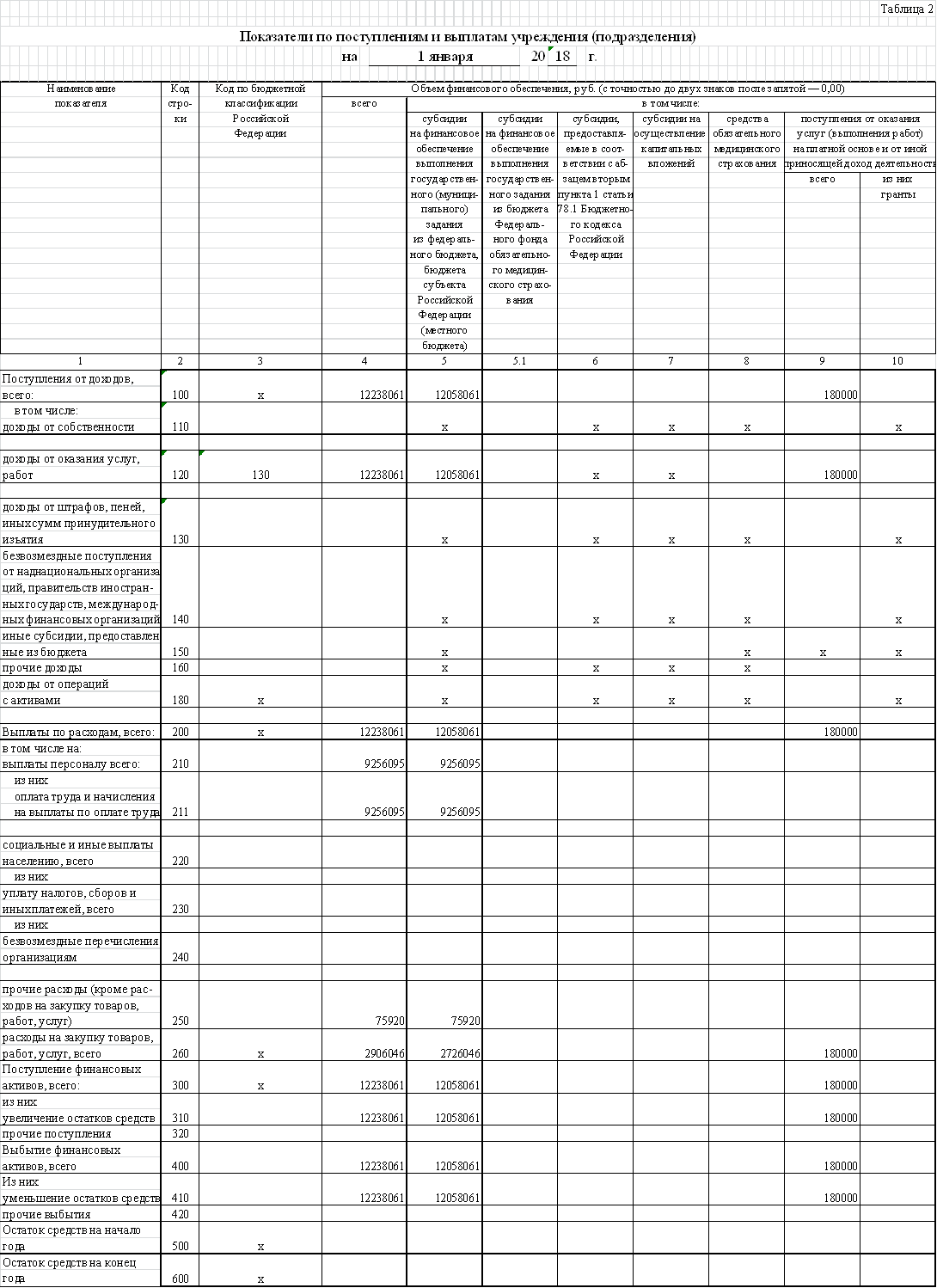 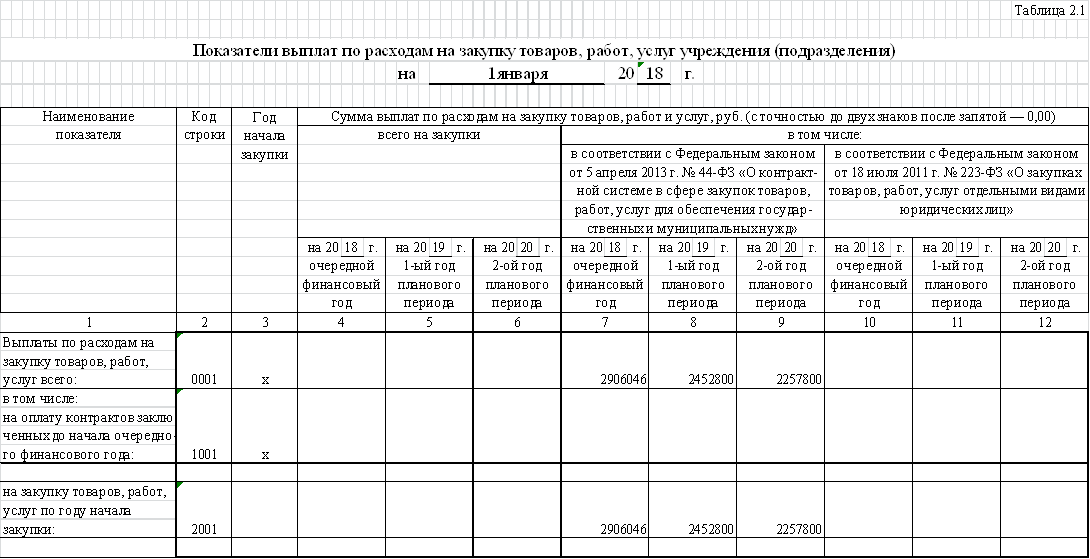 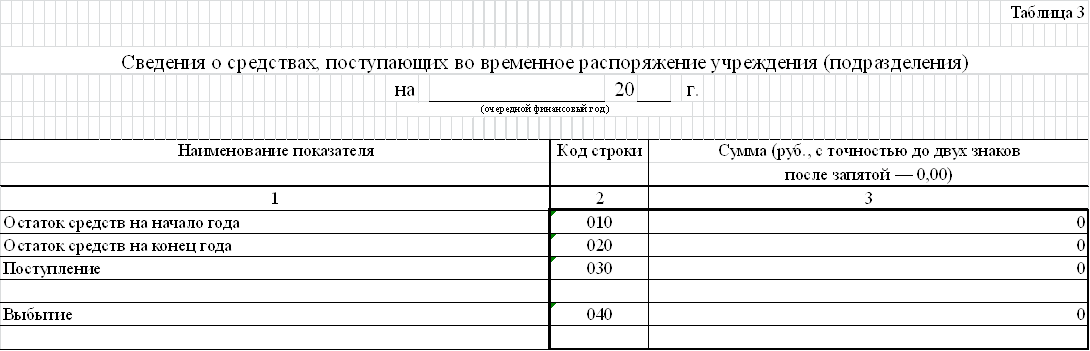 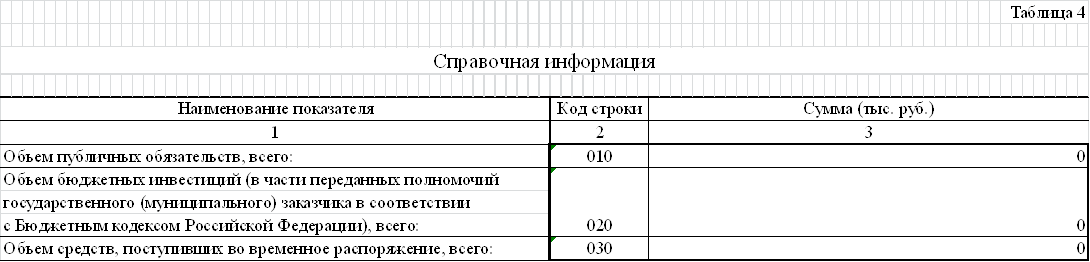 3.2.4. Материально-технические условия реализации основной образовательной программы начального общего образованияМатериально-техническая база БОУТР ОО «Никольская СОШ»  приведена в соответствие с задачами по обеспечению реализации основной образовательной программы образовательного учреждения, необходимого учебно-материального оснащения образовательного процесса и созданию соответствующей образовательной и социальной среды.Критериальными источниками оценки учебно-материального обеспечения образовательного процесса являются требования Стандарта, требования и условия Положения о лицензировании образовательной деятельности, утверждённого постановлением Правительства Российской Федерации от 31 марта . № 277, а также соответствующие методические рекомендации, в том числе:— письмо Департамента государственной политики в сфере образования Минобранауки России от 1 апреля . № 03-417 «О Перечне учебного и компьютерного оборудования для оснащения общеобразовательных учреждений»);— перечни рекомендуемой учебной литературы и цифровых образовательных ресурсов;— аналогичные Перечни, утверждённые региональными нормативными актами и локальными актами образовательного учреждения, разработанными с учётом особенностей реализации основной образовательной программы в образовательном учреждении.В соответствии с требованиями ФГОС в БОУ ТР ОО «Никольская СОШ», реализующем основную образовательную программу основного общего образования, оборудованы:• учебные кабинеты с автоматизированными рабочими местами обучающихся и педагогических работников;• необходимые для реализации учебной и внеурочной деятельности лаборатории и мастерские;• помещения (кабинеты, мастерские) для занятий музыкой,  и изобразительным искусством;• информационно-библиотечные центры с рабочими зонами, оборудованными книгохранилищем, обеспечивающими сохранность книжного фонда, медиатекой;• актовый зал;• спортивные комплексы, залы, стадионы, спортивные площадки, тиры, оснащённые игровым, спортивным оборудованием и инвентарём;• помещения для питания обучающихся, а также для хранения и приготовления пищи, обеспечивающие возможность организации качественного горячего питания, в том числе горячих завтраков;• административные и иные помещения, оснащённые необходимым оборудованием, в том числе для организации учебного процесса с детьми-инвалидами и детьми с ограниченными возможностями здоровья;• гардероб, санузлы, места личной гигиены;• участок (территория) с необходимым набором оснащённых зон.Все помещения обеспечены полными комплектами оборудования для реализации всех предметных областей и внеурочной деятельности, включая расходные материалы и канцелярские принадлежности, а также мебелью, офисным оснащением и необходимым инвентарём. Оценка материально-технических условий реализации основной образовательной программыВ соответствии с требованиями СанПиНнеобходимы:- помещения для осуществления образовательного процесса по предмету технология: мастерские,-для активной деятельности: дополнительный спортивный зал, - для активной деятельности и отдыха: актовый зал-камворкинговая зона, кабинет психологической разгрузки,- для обеспечения полноценного горячего питания со 100% охватом обучающихся, - для выполнения предписаний Роспотребнадзора в части медицинского обслуживания обучающихся: процедурный кабинет. Общая  площадь имеющихся помещений: -  2799 кв.м.     , освещённость и воздушно-тепловой режим, расположение и размеры рабочих, учебных зон и зон для индивидуальных занятий, которые должны обеспечивать возможность безопасной и комфортной организации всех видов учебной и внеурочной деятельности для всех участников образовательного процесса – соответствуют нормам.3.2.5. Информационно-методические условия реализации основной образовательной программы  начального  общего образованияВ соответствии с требованиями Стандарта информационно-методические условия реализации основной образовательной программы начального общего образования обеспечиваются современной информационно-образовательной средой.Под информационно-образовательной средой (или ИОС) понимается открытая педагогическая система, сформированная на основе разнообразных информационных образовательных ресурсов, современных информационно-телекоммуникационных средств и педагогических технологий, направленных на формирование творческой, социально активной личности, а также компетентность участников образовательного процесса в решении учебно-познавательных и профессиональных задач с применением информационно-коммуникационных технологий (ИКТ-компетентность), наличие служб поддержки применения ИКТ.Создаваемая в БОУТР ОО  «Никольская СОШ»   ИОС строится в соответствии со следующей иерархией:— единая информационно-образовательная среда страны;— единая информационно-образовательная среда региона;— информационно-образовательная среда образовательного учреждения;— предметная информационно-образовательная среда;— информационно-образовательная среда УМК;— информационно-образовательная среда компонентов УМК;— информационно-образовательная среда элементов УМК.Основными элементами ИОС являются:— информационно-образовательные ресурсы в виде печатной продукции;— информационно-образовательные ресурсы на сменных оптических носителях;— информационно-образовательные ресурсы Интернета;— вычислительная и информационно-телекоммуникационная инфраструктура;— прикладные программы, в том числе поддерживающие администрирование и финансово-хозяйственную деятельность образовательного учреждения (бухгалтерский учёт, делопроизводство, кадры и т. д.).Необходимое для использования ИКТ оборудование отвечает современным требованиям и обеспечивает использование ИКТ:— в учебной деятельности;— во внеурочной деятельности;— в исследовательской и проектной деятельности;— при измерении, контроле и оценке результатов образования;— в административной деятельности, включая дистанционное взаимодействие всех участников образовательного процесса, в том числе в рамках дистанционного образования, а также дистанционное взаимодействие образовательного учреждения с другими организациями социальной сферы и органами управления. Учебно-методическое и информационное оснащение образовательного процесса обеспечивает возможность:— реализации индивидуальных образовательных планов обучающихся, осуществления их самостоятельной образовательной деятельности;— ввода русского и иноязычного текста, распознавания сканированного текста; создания текста на основе расшифровки аудиозаписи; использования средств орфографического и синтаксического контроля русского текста и текста на иностранном языке; редактирования и структурирования текста средствами текстового редактора;— создания и использования диаграмм различных видов (алгоритмических, концептуальных, классификационных, организационных, хронологических, родства и др.), специализированных географических (в ГИС) и исторических карт; создания виртуальных геометрических объектов, графических сообщений с проведением рукой произвольных линий;— организации сообщения в виде линейного или включающего ссылки сопровождения выступления, сообщения для самостоятельного просмотра, в том числе видеомонтажа и озвучивания видеосообщений;— выступления с аудио-, видео- и графическим экранным сопровождением;— вывода информации на бумагу и т. п. и в трёхмерную материальную среду (печать);— информационного подключения к локальной сети и глобальной сети Интернет, входа в информационную среду учреждения, в том числе через Интернет, размещения гипермедиасообщений в информационной среде образовательного учреждения;— поиска и получения информации;— использования источников информации на бумажных и цифровых носителях (в том числе в справочниках, словарях, поисковых системах);— общения в Интернете, взаимодействия в социальных группах и сетях, участия в форумах, групповой работы над сообщениями (вики);— создания и заполнения баз данных, в том числе определителей; наглядного представления и анализа данных;— включения обучающихся в проектную и учебно-исследовательскую деятельность, проведения наблюдений и экспериментов, в том числе с использованием: учебного лабораторного оборудования, цифрового (электронного) и традиционного измерения, включая определение местонахождения; виртуальных лабораторий, вещественных и виртуально-наглядных моделей и коллекций основных математических и естественно-научных объектов и явлений;— художественного творчества с использованием ручных, электрических и ИКТ-инструментов, реализации художественно-оформительских и издательских проектов, натурной и рисованной мультипликации;— создания материальных и информационных объектов с использованием ручных и электроинструментов, применяемых в избранных для изучения распространённых технологиях (индустриальных, сельскохозяйственных, технологиях ведения дома, информационных и коммуникационных технологиях);— проектирования и конструирования, в том числе моделей с цифровым управлением и обратной связью, с использованием конструкторов; управления объектами; программирования;— занятий по изучению правил дорожного движения с использованием игр, оборудования, а также компьютерных тренажёров;— размещения продуктов познавательной, учебно-исследовательской и проектной деятельности обучающихся в информационно-образовательной среде образовательного учреждения;— проектирования и организации индивидуальной и групповой деятельности, организации своего времени с использованием ИКТ; планирования учебного процесса, фиксирования его реализации в целом и отдельных этапов (выступлений, дискуссий, экспериментов);— обеспечения доступа в школьной библиотеке к информационным ресурсам Интернета, учебной и художественной литературе, коллекциям медиаресурсов на электронных носителях, множительной технике для тиражирования учебных и методических тексто-графических и аудиовидеоматериалов, результатов творческой, научно-исследовательской и проектной деятельности обучающихся;— проведения массовых мероприятий, собраний, представлений; досуга и общения обучающихся с возможностью для массового просмотра кино- и видеоматериалов, организации сценической работы, театрализованных представлений, обеспеченных озвучиванием, освещением и мультимедиасопровождением.Все указанные виды деятельности обеспечены расходными материалами.Создание в образовательном учреждении информационно-образовательной среды, соответствующей требованиям Стандарта3.2.6.Календарный учебный график  Календарный учебный графикна 2017-2018 учебный год1. Начало учебного года:01.09.2017 г.2. Окончание учебного года:    Учебные занятия заканчиваются:в 1 классе – 25 мая; в 9 - 11 классах – 25 мая; 2 – 8, 10 классы – 30 мая.3. Начало учебных занятий 1-11 классах – 9.00 час.4. Окончание учебных занятий  1-4  классы – 13.20 ; 5-11 классы – 14.50 .5. Сменность занятий Занятия проводятся в одну смену6. Продолжительность учебного года1 класс – 33 недели; 2- 11 классы – 34 недели; 7. Режим работы школы1 - 11 класс – 5-дневная рабочая неделя;  8.     Регламентирование образовательного процесса на учебный год1) Продолжительность учебных занятий по четвертям: 2)    Продолжительность каникул в течение учебного года: 3) Дополнительные выходные дни.23.02.2018 г.08.03.2018 г.01.05.2018 г.09.05.2018 г.	Для обучающихся 1 класса устанавливаются дополнительные недельные каникулы с 19.02.18 г. по 25.02.18 г.9. Продолжительность уроков1 класс – 1 четверть: 3 урока  по 35 минут 
2 четверть: 4 урока по 35 минут3-4 четверть: 4-5 уроков по 40 минутДинамическая пауза после 2 урока и 3 урока – по 20 минут.2-11 классы – 40 минут.10. Продолжительность перемен12. Внеурочная деятельность(кружки,секции)13.50 – 14.30 ; 14.00-14.40;14.35 – 15.2012.. Проведение промежуточной аттестации в переводных классах Промежуточная аттестация в 1-8, 10 классах в форме итоговых контрольных работ проводится с 14 по 18 мая  и с 14 мая по 30 мая 2018 года без прекращения общеобразовательного процесса.    Промежуточная аттестация в переводных классах (в 1 – 4, 5 – 8, 10 классах) проводится с 14.05.2018 года по 30.05.2016 года  в соответствии с Уставом, на основании решения педагогического совета.13. Проведение государственной (итоговой) аттестации в 9 и 11  классах Срок проведения государственной (итоговой) аттестации обучающихся устанавливается:Федеральной службой по надзору в сфере образования и науки (Рособрнадзор).Общий режим работы школыШкола открыта для доступа в течение 6 дней в неделю с понедельника по субботу, выходным днем является воскресенье.В праздничные дни (установленные законодательством РФ)  образовательное учреждение не работает.В  каникулярные  дни  общий  режим  работы  школы  регламентируется приказом директора по ОУ, где устанавливается особый график работы.Годовой календарный учебный график на 2017-2018 учебный год регламентируется следующими документами:Приказы директора школы:О режиме работы школы на учебный годОб организации питанияОб организованном окончании четверти, полугодия, учебного годаО работе в выходные и праздничные дниРасписание:Учебных занятийЗанятий внеурочной деятельности, дополнительного образования.Графики дежурств:классных коллективовпедагогов на этажах, рекреациях и в столовой школыДолжностные обязанности:дежурного учителяНормативные документы:правила внутреннего распорядка обучающихсяправила внутреннего трудового распорядка коллектива3.2.6.Сетевой график (дорожная карта) по формированию необходимой системы условийДля реализации программы используются учебникив соответствии с перечнем, утверждённым приказом Министерства образования и науки Российской Федерации от 19.12.2012г. №1067 «Об утверждении федеральных перечней учебников, рекомендованных (допущенных) к использованию в образовательном процессе в образовательных учреждениях, реализующих образовательные программы общего образования и имеющих государственную аккредитацию, на 2017-18 учебный год»3.2.8.Рабочие программы учебных предметовБюджетное общеобразовательное учреждениеТроснянского района Орловской областиНикольская средняя общеобразовательная школаРАБОЧАЯ ПРОГРАММАПо предмету «Русский язык»УМК «Школа России» 1 класс, автор В.П. КанакинаПо учебнику: «Русский язык» 1 класс, В.П. КанакинаКласс 1Учитель первой категории О.И.Погонялова2017-2018 учебный годПланируемые результатыТребования к уровню подготовки учащихся по учебному курсу«Русский язык 1 класс»Обучающиеся научатся:на уровне образных элементарных представлений различать структурные единицы языка: слово, предложение, текст;называть и различать по форме структурные единицы графической системы – элементы печатных и письменных букв русского алфавита.составлять предложения из 2–4 слов и рассказы из 3–4 предложений на  основе иллюстрации, графической модели или созданной на уроке речевой ситуации с использованием соответствующих фишек;правильно сидеть за партой (столом) и пользоваться письменными принадлежностями, правильно писать все элементы письменных букв по алгоритмам и под счет, правильно называть их.«Обучение грамоте (письмо)» к концу основного периодаОбучающиеся научатся:звуки русского языка делить на гласные — ртораскрыватели, произносящиеся без преграды в ротовой полости, и согласные — ртосмыкатели, образующиеся при наличии преграды;согласные делить на твердые и мягкие, звонкие и глухие, а гласные — на ударные и безударные;слово представляет собой единство звучания и значения;звучащее слово делить на слоги, один из которых (ударный) произносится с большей силой и длительностью;звуки речи в письменной речи могут обозначаться с помощью условных графических символов (кружков, квадратов), но люди издавна договорились обозначать их буквами — тоже условными значками;основные слова называют предметы, их признаки, действия, не основные, то есть слова-помощники (предлоги, союзы) служат для связи основных слов в предложении; графические символы их обозначения;устное высказывание членить на предложение и текст, эти единицы языка можно также изобразить графически;элементы-линии и элементы-шаблоны являются структурными единицами графической системы печатных и письменных букв;форма каждой печатной буквы состоит из элементов, расположенных в определенном пространственно-количественном соотношении;формы всех письменных букв состоят из элементов, расположенных в определенном пространственно-количественном соотношении.акцентированно произносить звуки в заданной последовательности в слове, выделять один из них (в соответствии с заданием учителя) и давать ему полную характеристику;при анализе использовать практические приемы определения звонкости-глухости согласных звуков и ударного слога в слове;делить слово на слоги, выделять и фиксировать ударный;читать в схемах звуковую запись слов по слогам и орфоэпически;читать в схемах и текстах «Азбуки» буквенную запись слов по слогам и орфоэпически;перекодировать звуковую форму слов из условно-графической в буквенную и наоборот;анализировать и практически конструировать, и переконструировать печатные и письменные буквы на основе элементов-шаблонов;правильно сидеть за столом и пользоваться письменными принадлежностями в течение всего периода выполнения отдельного графического задания;писать буквы на основе двигательных элементов по определенному алгоритму;выполнять три вида соединения букв в слогах и словах;при письме под счет чередовать напряжения мышц руки с расслаблением;записывать правильно предложение и собственные имена при списывании и диктанте;выполнять узоры-бордюры и росчерки.На заключительном этапе (в процессе обучения русскому языку) проводится работа по исправлению графических и каллиграфических ошибок в письме детей и закреплению элементарного графического навыка, так как именно на этой основе в последующих 2–4-м классах начальной школы у учащихся вырабатывается полноценный графический навык.Планируемые результаты освоения учебной программы по предмету«Обучение грамоте (письмо)» к концу заключительного периодаОбучающиеся научатсяпонимать структуру родной речи, иметь образные представления о единицах русского языка — звуке, слоге, слове как составных частях болеекрупных единиц, фиксируемых в определенной последовательности, а также о словосочетании, предложении и тексте;графических системах печатных и письменных букв русского алфавита; форме каждой буквы как пространственно-количественной совокупности составляющих ее элементов;иметь привычку правильной посадки и навык пользования письменными принадлежностями;связно, в соответствии с усвоенными алгоритмами, писать, как отдельные слова, так и слова в предложении при различных методических условиях, а именно:при списывании с печатного или письменного текста;письме по памяти или под диктовку учителя.– ускорять темп письма с учетом индивидуальных особенностей каждого отдельного ученика.– выполнять правила записи предложений, слов с сочетаниями: чк, чн, чт, а также с сочетаниями букв жи, ши, ча, ща, чу, щу, же, ше, це,находящимися в сильной позиции, то есть под ударением;анализировать звучащую (устную) и письменную речь на основе сформированных у первоклассников образных представлений оструктурных единицах русского языка (звук, слово, предложение, текст) и моделировать их с помощью соответствующих символов;осуществлять приемы связного и ускоренного воспроизведения букв и их соединений на письме;применять усвоенные правила записи слов на основе позиционного принципа русской графики для обозначения твердости-мягкости согласных и передачи на письме звука [й’].Обучающийся получит возможность научиться:различать устную и письменную речь;различать диалогическую речь;отличать текст от набора не связанных друг с другом предложений;анализировать текст с нарушенным порядком предложений и восстанавливать их последовательность в тексте;определять тему и главную мысль текста;соотносить заголовок и содержание текста;составлять текст по рисунку и опорным словам (после анализа содержания рисунка);составлять текст по его началу и по его концу;составлять небольшие монологические высказывания по результатам наблюдений за фактами и явлениями языка.наблюдать над образованием звуков речи;определять функцию букв е, ё , ю, я в слове;обозначать на письме звук [й’];располагать заданные слова в алфавитном порядке;устанавливать соотношение звукового и буквенного состава в словах типа коньки, утюг, яма, ель;находить случаи расхождения звукового и буквенного состава слов при орфоэпическом проговаривании (вода, стриж, день, жить и др.);осознавать слово как единство звучания и значения;на практическом уровне различать многозначные слова (простые случаи), слова, близкие и противоположные по значению;подбирать слова, близкие и противоположные по значению при решении учебных задач;на практическом уровне различать слова-названия предметов, названия признаков предметов, названия действий предметов.различать слова, обозначающие предметы (признаки предметов, действия предметов);соотносить слова-названия предметов и вопрос, на который отвечают эти слова;соотносить слова-названия действий предметов и вопрос, на который отвечают эти слова;соотносить слова-названия признаков предметов и вопрос, на который отвечают эти слова;различать названия предметов, отвечающие на вопросы к т о? ч т о?определять существенные признаки предложения: законченность мысли и интонацию конца предложения;устанавливать связь слов в предложении;определять случаи расхождения звукового и буквенного состава слов;писать двусложные слова с безударным гласным звуком в двусложных словах (простейшие случаи, слова типа вода, трава, зима, стрела);писать слова с парным по глухости-звонкости согласным звуком на конце слова (простейшие случаи, слова типа глаз, дуб);применять орфографическое чтение (проговаривание) при письме под диктовку и при списывании;пользоваться «Орфографическим словарём» в учебнике как средством самоконтроля.СОДЕРЖАНИЕ УЧЕБНОГО ПРЕДМЕТА, КУРСА1. Фонетика. Звуки речи. Осознание смыслоразличительной функции звуков. Осознание единства звукового состава слова и его значения. Установление числа и его последовательности звуков в слове. Сопоставление слов, различающихся одним или несколькими звуками.Различение гласных и согласных звуков, согласных твердых и мягких.Слог как минимальная произносительная единица. Деление слова на слоги. Определение места ударения.2. Графика. Различение звука и буквы: буква как знак звука. Овладение позиционным способом обозначения звуков буквами.Гласные буквы как показатель твердости – мягкости согласных звуков. Функция букв е, ё, ю, я. Мягкий знак как показатель мягкости предшествующего согласного.Знакомство с русским алфавитом.Гигиенические требования при письме. Начертание письменных заглавных и строчных букв. Письмо букв, буквосочетаний, слогов, слов, предложений с соблюдением гигиенических норм. Развитие мелких мышц пальцев и свободы движения руки. Приемы правильного списывания с печатного и письменного шрифта. Гласные после шипящих (жи – ши, ча – ща, чу – щу). Запись, выкладывание их разрезной азбуки, печатание и письмо под диктовку отдельных слов и предложений (три – пять слов со звуками в сильной позиции). Сравнительный анализ буквенных записей слов с разными позициями согласных звуков.3. Чтение. Формирование навыка слогового чтения (ориентация на букву, обозначающую гласный звук). Плавное слоговое чтение и чтение целыми словами со скоростью, соответствующей индивидуальному темпу ребенка. Осознанное чтение слов, словосочетаний, предложений и коротких текстов. Чтение с интонациями и паузами в соответствии со знаками препинания. Развитие осознанности и выразительности чтения на материале небольших текстов и стихотворений. Знакомство с орфоэпическим чтением (при переходе к чтению целыми словами). Орфографическое чтение (проговаривание) как средство самоконтроля при письме под диктовку и при списывании. 4. Письмо. Усвоение гигиенических требований при письме. Развитие мелкой моторики пальцев и свободы движения руки. Развитие умения ориентироваться на пространстве листа в тетради и на пространстве классной доски. Овладение начертанием письменных прописных (заглавных) и строчных букв. Письмо букв, буквосочетаний, слогов, слов, предложений с соблюдением гигиенических норм. Овладение разборчивым аккуратным письмом. Письмо под диктовку слов и предложений, написание которых не расходится с их произношением. Усвоение приёмов и последовательности правильного списывания текста. Понимание функции небуквенных графических средств: пробела между словами, знака переноса.5. Слово и предложение. Восприятие слова как объекта изучения, материала для анализа. Наблюдение над значением слова.Различение слова и предложения. Работа с предложением: выделение слов, изменение их порядка6. Орфография. Знакомство с правилами правописания и их применение:раздельное написание слов;обозначение гласных после шипящих               (ча-ща, чу-щу, жи-ши);прописная (заглавная) буква в начале предложения, в именах собственных;перенос слов по слогам без стечения          согласных.Знаки препинания в конце предложения.7. Развитие речи. Понимание прочитанного текста при самостоятельном чтении вслух и при его прослушивании. Составление небольших рассказов повествовательного характера по серии сюжетных картинок, материалам собственных игр, занятий, наблюдений.Систематический курс русского языка (50+1ч.)Фонетика и графика. Звуки и буквы. Обозначение звуков на письме. Гласные и согласные звуки и буквы. Гласные буквы е, ё, ю, я, их функции. Согласные твёрдые и мягкие, звонкие и глухие. Согласные парные и непарные по твёрдости – мягкости. Слог. Ударение. Фонетический анализ слова.Лексика. Слово и его лексическое значение. Слово в словаре и тексте. Определение значения слова в толковом словарике учебника. Слова однозначные и многозначные.Синтаксис. ПредложениеОрфография и пунктуация. Правописание жи-ши, ча-ща, чу-щу. Обозначение мягкости согласных с помощью ь. Перенос слов. Правописание заглавной буквы в начале предложения и в именах собственных.Знаки препинаний в конце предложения: точка, вопросительный и восклицательный знаки.Тематическое планированиеБюджетное общеобразовательное учреждение Троснянского района Орловской области Никольская средняя общеобразовательная школаРАБОЧАЯ ПРОГРАММАПо предмету «Литературное чтение»УМК «Школа России» 1 класс, автор Л.Ф. Климанова По учебнику: «Азбука» автор В.Г.Горецки «Литературное чтение» 1 класс, Л.Ф. Климанова и другиеУчитель первой категории О.И.Погонялова2017-2018 учебный годТребования к уровню подготовки учащихся.К концу изучения блока «Литературное чтение. Обучение грамоте» учащиеся научатся:-называть все звуки и буквы русского языка, осознавать их основные различия (звуки слышим и произносим, буквы видим и пишем);-вычленять отдельные звуки в словах, определять их последовательность; различать гласные и согласные звуки, и буквы;-правильно называть мягкие и твёрдые звуки в слове и вне слова;-выделять слоги, различать ударные и безударные;-определять место ударения в слове, вычленять слова из предложений;-устно составлять 3-5 предложений на определенную тему.К концу изучения блока «Литературное чтение. Обучение грамоте» учащиеся получат возможность научиться:-слышать интонацию конца предложения, определять количество произнесённых предложений; выделять из предложения слова, определять их количество;-выделять и характеризировать отдельные звуки слова, определять их последовательность, обозначать звуковой состав слова в виде модели;- различать буквы гласных, обозначающие твёрдость или мягкость согласных; различать позиции, когда буквы е,ё,ю,я обозначают два звука или один;-правильно, плавно читать по слогам и целыми словами небольшие тексты со скоростью, соответствующей индивидуальному темпу ребёнка;-соблюдать паузы, отделяющие одно предложение от другого.К концу изучения блока «литературное чтение» учащиеся научатся:- под руководством учителя создавать короткие устные высказывания на основе различных источников,общепринятых морально-этических норм;- делить текст на части, озаглавливать их; составлять простой план;- передавать содержание прочитанного или прослушанного текста в виде пересказа (полного, выборочного, краткого);-высказывать собственное мнение и обосновывать его фактами из текста.К концу изучения блока «литературное чтение» учащиеся получат возможность научиться:-понимать прочитанное по ходу чтения;-определять авторскую позицию и выражать свое отношение к герою и его поступкам;-эмоционально «проживать» текст, выражать свои эмоции.Содержание учебного предмета, курсаТЕМАТИЧЕСКОЕ ПЛАНИРОВАНИЕБюджетное общеобразовательное учреждение Троснянского района Орловской области Никольская средняя общеобразовательная школаРАБОЧАЯ ПРОГРАММАПо предмету «Математика»УМК «Школа России» 1 класс, автор М.И. Моро, М.А. Бантова, Ю.М.Колягиной По учебнику: «Математика» 1 класс, М.И. МороУчитель первой категории О.И.Погонялова2017-2018 учебный годТребования к уровню подготовки  учащихся по учебному курсу «Математика 1 класс»Учащиеся научатся:- различать названия и обозначения действий сложения и вычитания, работать с таблицей сложения чисел в пределах 20 и соответствующие случаи вычитания- Оценивать количество предметов числом и проверять сделанные оценки подсчетом в пределах 20- Вести счет, как в прямом, так и в обратном порядке в пределах 20- Записывать и сравнивать числа в пределах 20- Находить значение числового выражения в 1-2 действия в пределах 20 (без скобок)- Решать задачи в 1-2 действия, раскрывающие конкретный смысл действий сложения и вычитания, а также задачи на нахождение числа, которое на несколько единиц больше (меньше) данного и- Проводить измерение длины отрезка и длины ломаной- Строить отрезок заданной длины, вычислять длину ломаной.Учащиеся получат возможность научиться:- использовать в процессе вычислений знание переместительного свойства сложения; (повышенный уровень)- использовать в процессе измерения знание единиц измерения длины (сантиметр, дециметр), объёма (литр) и массы (килограмм);- выделять как основание классификации такие признаки предметов, как цвет, форма, размер, назначение, материал;- выделять часть предметов из большей группы на основании общего признака (видовое отличие);- производить классификацию предметов, математических объектов по одному основанию;- решать задачи в два действия на сложение и вычитание;- узнавать и называть плоские геометрические фигуры: треугольник, четырёхугольник, пятиугольник, шестиугольник, многоугольник; выделять из множества четырёхугольников прямоугольники, из множества прямоугольников – квадраты,- определять длину данного отрезка;- заполнять таблицу, содержащую не более трёх строк и трёх столбцов; (повышенный уровень)- решать арифметические ребусы и числовые головоломки, содержащие не более двух действий.ЛИЧНОСТНЫЕ, МЕТАПРЕДМЕТНЫЕ И ПРЕДМЕТНЫЕ РЕЗУЛЬТАТЫ И ОСВОЕНИЯ ПРЕДМЕТА, КУРСА.Программа обеспечивает достижение выпускниками начальной школы следующих личностных, метапредметных и предметных результатов.Личностные результаты— Чувство гордости за свою Родину, российский народ и историю России;— Осознание роли своей страны в мировом развитии, уважительное отношение к семейным ценностям, бережное отношение к окружающему миру.— Целостное восприятие окружающего мира.— Развитую мотивацию учебной деятельности и личностного смысла учения, заинтересованность в приобретении и расширении знаний и способов действий, творческий подход к выполнению заданий.— Рефлексивную самооценку, умение анализировать свои действия и управлять ими.— Навыки сотрудничества со взрослыми и сверстниками.— Установку на здоровый образ жизни, наличие мотивации к творческому труду, к работе на результат.Метапредметные результаты— Способность принимать и сохранять цели и задачи учебной деятельности, находить средства и способы её осуществления.— Овладение способами выполнения заданий творческого и поискового характера.— Умения планировать, контролировать и оценивать учебные действия в соответствии с поставленной задачей и условиями её выполнения, определять наиболее эффективные способы достижения результата.— Способность использовать знаково-символические средства представления информации для создания моделей изучаемых объектов и процессов, схем решения учебно-познавательных и практических задач.— Использование речевых средств и средств информационных и коммуникационных технологий для решения коммуникативных и познавательных задач.— Использование различных способов поиска (в справочных источниках и открытом учебном информационном пространстве Интернета), сбора, обработки, анализа, организации и передачи информации в соответствии с коммуникативными и познавательными задачами и технологиями учебного предмета, в том числе умение вводить текст с помощью клавиатуры компьютера, фиксировать (записывать) результаты измерения величин и анализировать изображения, звуки, готовить своё выступление и выступать с аудио-, видео- и графическим сопровождением.— Овладение логическими действиями сравнения, анализа, синтеза, обобщения, классификации по родовидовым признакам, установления
аналогий и причинно-следственных связей, построения рассуждений, отнесения к известным понятиям.— Готовность слушать собеседника и вести диалог; готовность признать возможность существования различных точек зрения и права каждого иметь свою; излагать своё мнение и аргументировать свою точку зрения.— Определение общей цели и путей её достижения: умение договариваться о распределении функций и ролей в совместной деятельности, осуществлять взаимный контроль в совместной деятельности, адекватно оценивать собственное поведение и поведение окружающих. — Овладение начальными сведениями о сущности и особенностях объектов и процессов в соответствии с содержанием учебного предмета «математика».— Овладение базовыми предметными и межпредметными понятиями, отражающими существенные связи и отношения между объектами и процессами.— Умение работать в материальной и информационной среде начального общего образования (в том числе с учебными моделями) в соответствии с содержанием учебного предмета «Математика».Предметные результаты — Использование приобретённых математических знаний для описания и объяснения окружающих предметов, процессов, явлений, а также для
оценки их количественных и пространственных отношений.—Овладение основами логического и алгоритмического мышления, пространственного воображения и математической речи, основами счёта, измерения, прикидки результата и его оценки, наглядного представления данных в разной форме (таблицы, схемы, диаграммы), записи и выполнения алгоритмов. — Приобретение начального опыта применения математических знаний для решения учебно-познавательных и учебно-практических задач.— Умения выполнять устно и письменно арифметические действия с числами и числовыми выражениями, решать текстовые задачи, выполнять и строить алгоритмы и стратегии в игре, исследовать, распознавать и изображать геометрические фигуры, работать с таблицами, схемами, графиками и диаграммами, цепочками, представлять, анализировать и интерпретировать данные.— Приобретение первоначальных навыков работы на компьютере (набирать текст на клавиатуре, работать с меню, находить информацию по заданной теме, распечатывать её на принтере).Тематическое планированиеСОДЕРЖАНИЕ УЧЕБНОГО ПРЕДМЕТА, КУРСАБюджетное общеобразовательное учреждение Троснянского района Орловской области Никольская средняя общеобразовательная школаРАБОЧАЯ ПРОГРАММАПо предмету «Окружающий мир»УМК «Школа России» 1 класс, автор А.А. ПлешаковПо учебнику: «Окружающий мир» 1 класс, А.А. ПлешаковУчитель первой категории О.И.Погонялова2017-2018 учебный год ЛИЧНОСТНЫЕ, МЕТАПРЕДМЕТНЫЕ И ПРЕДМЕТНЫЕ РЕЗУЛЬТАТЫ ОСВОЕНИЯ ПРЕДМЕТА, КУРСАОсвоение курса «Окружающий мир» вносит существенный вклад в достижение личностных результатов начального образования, а именно:1) формирование основ российской гражданской идентичности, чувства гордости за свою Родину, российский народ и историю России, осознание своей этнической и национальной принадлежности; формирование ценностей многонационального российского общества; становление гуманистических и демократических ценностных ориентации;2) формирование целостного, социально ориентированного взгляда на мир в его органичном единстве и разнообразии природы, народов, культур и религий;3) формирование уважительного отношения к иному мнению, истории и культуре других народов;4) овладение начальными навыками адаптации в динамично изменяющемся и развивающемся мире;5) принятие и освоение социальной роли обучающегося, развитие мотивов учебной деятельности и формирование личностного смысла учения;6) развитие самостоятельности и личной ответственности за свои поступки, в том числе в информационной деятельности, на основе представлений о нравственных нормах, социальной справедливости и свободе;7) формирование эстетических потребностей, ценностей и чувств;8) развитие этических чувств, доброжелательности и эмоционально-нравственной отзывчивости, понимания и сопереживания чувствам других людей;9) развитие навыков сотрудничества со взрослыми и сверстниками в разных социальных ситуациях, умения не создавать конфликтов и находить выходы из спорных ситуаций;10) формирование установки на безопасный, здоровый образ жизни, наличие мотивации к творческому труду, работе на результат, бережному отношению к материальным и духовным ценностям.Изучение курса «Окружающий мир» играет значительную роль в достижении метапредметных результатов начального образования, таких как:1) овладение способностью принимать и сохранять цели и задачи учебной деятельности, поиска средств её осуществления;2) освоение способов решения проблем творческого и поискового характера;3) формирование умения планировать, контролировать и оценивать учебные действия в соответствии с поставленной задачей и условиями её реализации; определять наиболее эффективные способы достижения результата;4) формирование умения понимать причины успеха/неуспеха учебной деятельности и способности конструктивно действовать даже в ситуациях неуспеха;5) освоение начальных форм познавательной и личностной рефлексии;6) использование знаково-символических средств представления информации для создания моделей изучаемых объектов и процессов, схем решения учебных и практических задач;7) активное использование речевых средств и средств информационных и коммуникационных технологий (ИКТ) для решения коммуникативных и познавательных задач;8) использование различных способов поиска (в справочных источниках и открытом учебном информационном пространстве сети Интернет), сбора, обработки, анализа, организации, передачи и интерпретации информации в соответствии с коммуникативными и познавательными задачами и технологиями учебного предмета «Окружающий мир»;9) овладение логическими действиями сравнения, анализа, синтеза, обобщения, классификации по родовидовым признакам, установления аналогий и причинно-следственных связей, построения рассуждений, отнесения к известным понятиям;10) готовность слушать собеседника и вести диалог; готовность признавать возможность существования различных точек зрения и права каждого иметь свою; излагать своё мнение и аргументировать свою точку зрения и оценку событий;11) определение общей цели и путей её достижения; умение договариваться о распределении функций и ролей в совместной деятельности; осуществлять взаимный контроль в совместной деятельности, адекватно оценивать собственное поведение и поведение окружающих;12) овладение начальными сведениями о сущности и особенностях объектов, процессов и явлений действительности (природных, социальных, культурных, технических и др.) в соответствии с содержанием учебного предмета «Окружающий мир»;13) овладение базовыми предметными и межпредметными понятиями, отражающими существенные связи и отношения между объектами и процессами;14) умение работать в материальной и информационной среде начального общего образования (в том числе с учебными моделями) в соответствии с содержанием учебного предмета «Окружающий мир».При изучении курса «Окружающий мир» достигаются следующие предметные результаты: 1) понимание особой роли России в мировой истории, воспитание чувства гордости за национальные свершения, открытия, победы;2) сформированность уважительного отношения к России, родному краю, своей семье, истории, культуре, природе нашей страны, её современной жизни;3) осознание целостности окружающего мира, освоение основ экологической грамотности, элементарных правил нравственного поведения в мире природы и людей, норм здоровьесберегающего поведения в природной и социальной среде;4) освоение доступных способов изучения природы и общества (наблюдение, запись, измерение, опыт, сравнение, классификация и др. с получением информации из семейных архивов, от окружающих людей, в открытом информационном пространстве);В результате изучения курса «Окружающий мир» обучающиеся на ступени начального общего образования:получат возможность расширить, систематизировать и углубить исходные представления о природных и социальных объектах и явлениях как компонентах единого мира, овладеть основами практико-ориентированных знаний о природе, человеке и обществе, приобрести целостный взгляд на мир в его органичном единстве и разнообразии природы, народов, культур и религий;обретут чувство гордости за свою Родину, российский народ и его историю, осознают свою этническую и национальную принадлежность в контексте ценностей многонационального российского общества, а также гуманистических и демократических ценностных ориентаций, способствующих формированию российской гражданской идентичности;приобретут опыт эмоционально окрашенного, личностного отношения к миру природы и культуры; ознакомятся с началами естественных и социально-гуманитарных наук в их единстве и взаимосвязях, что даст учащимся ключ (метод) к осмыслению личного опыта, позволит сделать восприятие явлений окружающего мира более понятными, знакомыми и предсказуемыми, определить своё место в ближайшем окружении;получат возможность осознать своё место в мире на основе единства рационально-научного познания и эмоционально-ценностного осмысления личного опыта общения с людьми, обществом и природой, что станет основой уважительного отношения к иному мнению, истории и культуре других народов;познакомятся с некоторыми способами изучения природы и общества, начнут осваивать умения проводить наблюдения в природе, ставить опыты, научатся видеть и понимать некоторые причинно-следственные связи в окружающем мире и неизбежность его изменения под воздействием человека, в том числе на многообразном материале природы и культуры родного края, что поможет им овладеть начальными навыками адаптации в динамично изменяющемся и развивающемся мире;получат возможность приобрести базовые умения работы с ИКТ средствами, поиска информации в электронных источниках и контролируемом Интернете, научатся создавать сообщения в виде текстов, готовить и проводить небольшие презентации в поддержку собственных сообщений;примут и освоят социальную роль обучающегося, для которой характерно развитие мотивов учебной деятельности и формирование личностного смысла учения, самостоятельности и личной ответственности за свои поступки, в том числе в информационной деятельности, на основе представлений о нравственных нормах, социальной справедливости и свободе.СОДЕРЖАНИЕ ПРОГРАММЫВведение (1 ч)Мир вокруг нас, его многообразие. Учимся задавать вопросы об окружающем мире.Что и кто? (23 ч)Что можно увидеть на небе днем и ночью. Солнце, его форма. Облака, их состав. Красота и причудливость облаков. Луна и звезды. Созвездие Большая Медведица.Что можно увидеть под ногами. Камни, их разнообразие (форма, размер, цвет) и красота. Гранит, кремень, известняк.Что растет на подоконнике и клумбе. Знакомство с отдельными видами комнатных растений и растений цветника (по выбору учителя).Что это за дерево. Распознавание деревьев своей местности по листьям. Летняя и осенняя окраска листьев. Сосна и ель, их различение по общему виду, хвоинкам, шишкам.Части растения: корень, стебель, лист, цветок, плод с семенами. Знакомство с разнообразием плодов и семян.Кто такие насекомые, рыбы, птицы, звери. Знакомство с разнообразием животных, их внешним строением.Что окружает нас дома. Разнообразие и назначение предметов домашнего обихода. Компьютер, его части и назначение.Обучение безопасному обращению с вещами, компьютером, домашними животными. Важнейшие дорожные знаки, сигналы светофора, правила перехода улицы.Наша Родина - Россия. Природа, города, народы России (на примерах по выбору учителя). Знакомство с государственными символами России: флагом, гербом, гимном. Наш город (село) — часть большой страны.Планета Земля, ее форма. Глобус — модель Земли. Суша и вода на Земле. Изображение нашей страны на глобусе.Экскурсии. Что такое наша школа? Что у нас на школьном дворе? Дорога от дома до школы. Родной город (село)Практические работы. Распознавание камней. Гербарий: части растений. Знакомство с комнатными растениями. Распознавание растений цветника. Распознавание листьев различных деревьев. Сравнительное исследование сосны и ели. Первоначальное знакомство со строением пера птицы. Исследование строения шерсти зверей.Проект. «Моя малая родина».Проверим себя и оценим свои достижения по разделу «Что и кто?»Как, откуда и куда? (12 ч)Река и море. Куда текут реки. Пресная и соленая вода. Путь воды в наш дом. Канализация и очистные сооружения.Роль электричества в быту. Откуда в наш дом приходит электричество. Правила безопасного обращения с электроприборами. Сборка простейшей электрической цепи (по усмотрению учителя).Изучение свойств снега и льда. Откуда берутся снег и лед. Как живут растения и животные. Знакомство с признаками живого и условиями, необходимыми для жизни организмов. Простейшие правила ухода за комнатными растениями, кошкой, собакой. Птицы, прилетающие к кормушке. Забота о птицах зимой.Как путешествует письмо. Откуда берутся хорошо известные детям продукты питания, например, шоколад, изюм, мед и др. (по усмотрению учителя).Откуда берутся бытовой мусор и вещества, загрязняющие окружающую среду. Как сделать Землю чище.Практические работы. Очистка загрязненной воды. Опыт по «изготовлению» морской воды. Изучение свойств снега и льда. Отработка простейших приемов ухода за комнатными растениями. Изготовление простейшей кормушки для птиц. Сортировка мусора по виду материала. Исследование снеговой воды на наличие загрязнений.Проект. «Моя семья».Проверим себя и оценим свои достижения по разделу «Как, откуда и куда?»Где и когда? (10 ч)Представление о времени. Настоящее, прошлое, будущее. Дни недели и времена года.Холодные и жаркие районы Земли.Перелетные птицы. Где они зимуют и как ученые узнали об этом.Представление о далеком прошлом Земли. Динозавры — удивительные животные прошлого. Как ученые изучают динозавров.Одежда людей в прошлом и теперь.История велосипеда, его устройство. Велосипед в твоей жизни. Правила безопасного обращения с велосипедом.Профессии взрослых. Кем ты хочешь стать. Каким может быть окружающий мир в будущем. Зависит ли это от тебя.Практические работы. Работа с глобусом (2 урока).Проект. «Мой класс и моя школа».Проверим себя и оценим свои достижения по разделу «Где и когда?»Почему и зачем? (20 ч)Солнце — ближайшая к Земле звезда. Форма и размеры звезд. Созвездие Льва. Луна — естественный спутник Земли. Почему на Луне не живут люди.Почему идет дождь и дует ветер. Роль дождя и ветра в жизни растений, животных, человека.Звуки окружающего мира. Почему бывает эхо. Как беречь уши.Цвета радуги. Почему радуга разноцветная.Объяснение названий растений и животных, например, медуница, недотрога, жук-носорог и др. (по усмотрению учителя). Что эти названия рассказывают о своих хозяевах.Почему в лесу нужно соблюдать тишину. Почему не нужно рвать цветы и ловить бабочек. Разнообразие овощей и фруктов. Витамины. Почему овощи и фрукты перед едой надо мыть. Почему нужно чистить зубы и мыть руки.Зачем мы спим ночью. Правила подготовки ко сну.Зачем нужны автомобили. Устройство автомобиля. Автомобили в прошлом и настоящем. Какими могут быть автомобили будущего.Поезд и железная дорога. Поезда метро, пригородные поезда, поезда дальнего следования.Назначение самолетов. Устройство самолета. Самолеты в прошлом и настоящем.Назначение судов. Устройство судна. Спасательные средства на корабле.Зачем летают в космос. Искусственные спутники Земли, их назначение. Космические станции.Экология — наука, которая учит нас бережно относиться к окружающему миру, к своей планете. 22 апреля — день Земли.Практическая работа. Исследование возникновения и распространения звука. Знакомство с предметами ухода за кошкой и собакой. Простейшие правила гигиены.Проект. «Мои домашние питомцы».Проверим себя и оценим свои достижения по разделу «Почему и зачем?»Тематическое планированиеБюджетное общеобразовательное учреждение Троснянского района Орловской области Никольская средняя общеобразовательная школаРАБОЧАЯ ПРОГРАММАПо предмету «Музыка»УМК «Школа России» 1 класс, автор Е.Д. КритскаяПо учебнику: «Музыка» 1 класс, Е.Д. КритскойУчитель первой категории О.И.Погонялова2017-2018 учебный годПЛАНИРУЕМЫЕ РЕЗУЛЬТАТЫ ОСВОЕНИЯ УЧЕБНОГО ПРЕДМЕТА:Личностные результаты:чувство гордости за свою Родину, российский народ и историю России, осознание своей этнической и национальной принадлежностицелостный, социально ориентированный взгляд на мир в его органичном единстве и разнообразии природы, культур, народов и религийуважительное отношение к культуре других народов:эстетические потребности, ценности и чувстваразвиты мотивы учебной деятельности и сформирован личностный смысл учения; навыки сотрудничества с учителем и сверстниками.развиты этические чувства доброжелательности и эмоционально-нравственной отзывчивости, понимания и сопереживания чувствам других людей.Метапредметные результаты:способность принимать и сохранять цели и задачи учебной деятельности, поиска средств ее осуществления.умение планировать, контролировать и оценивать учебные действия в соответствии с поставленной задачей и условием ее реализации; определять наиболее эффективные способы достижения результата.освоены начальные формы познавательной и личностной рефлексии.овладение навыками смыслового чтения текстов различных стилей и жанров в соответствии с целями и задачами; осознанно строить речевое высказывание в соответствии с задачами коммуникации и составлять тексты в устной и письменной формах.овладение логическими действиями сравнения, анализа, синтеза, обобщения, установления аналогийумение осуществлять информационную, познавательную и практическую деятельность с использованием различных средств информации и коммуникацииПредметные результатыВ результате изучения музыки на ступени начального общего образования у обучающихся будут сформированы:основы музыкальной культуры через эмоциональное активное восприятие, развитый художественный вкус, интерес к музыкальному искусству и музыкальной деятельности;воспитаны нравственные и эстетические чувства: любовь к Родине, гордость за достижения отечественного и мирового музыкального искусства, уважение к истории и духовным традициям России, музыкальной культуре её народов;начнут развиваться образное и ассоциативное мышление и воображение, музыкальная память и слух, певческий голос, учебно-творческие способности в различных видах музыкальной деятельности.Тематическое планированиеСодержание учебного предмета «Музыка»Раздел 1. « Музыка вокруг нас» - 16ч.Содержание:Музыка и ее роль в повседневной жизни человека. Композитор – исполнитель – слушатель. Песни, танцы и марши — основа многообразных жизненно-музыкальных впечатлений детей. Музы водят хоровод. Мелодия – душа музыки. Образы осенней природы в музыке. Словарь эмоций. Музыкальная азбука. Музыкальные инструменты: свирель, дудочка, рожок, гусли, флейта, арфа. Звучащие картины. Русский былинный сказ о гусляре садко. Музыка в праздновании Рождества Христова. Музыкальный театр: балет.Первые опыты вокальных, ритмических и пластических импровизаций. Выразительное исполнение сочинений разных жанров и стилей. Выполнение творческих заданий, представленных в рабочих тетрадях.Урок 1. Как услышать музыку?Композитор – исполнитель – слушатель. Рождение музыки как естественное проявление человеческого состояния.Муза – волшебница, добрая фея, раскрывающая перед школьниками чудесный мир звуков, которыми наполнено все вокруг.Урок 2. «И Муза вечная со мной»Музыкальная речь как способ общения между людьми, ее эмоциональное воздействие на слушателей. Звучание окружающей жизни, природы, настроений, чувств и характера человека.Музыка, которая звучит в различных жизненных ситуациях. Характерные особенности песен и танцев разных народов мира. Хоровод, хор. Хоровод - древнейший вид искусства, который есть у каждого народа. Сходство и различие русского хоровода, греческого сиртаки, молдавской хоры.Урок 3. Хоровод муз.Звучание окружающей жизни, природы, настроений, чувств и характера человека. Истоки возникновения музыки.Музыка и ее роль в повседневной жизни человека. Показать, что каждое жизненное обстоятельство находит отклик в музыке. Знакомство с народными песенками-попевками. Определение характера, настроения песенок, жанровой основы. Ролевая игра «Играем в композитора».Урок 4. «Повсюду музыка слышна…»Песня, танец, марш. Основные средства музыкальной выразительности (мелодия).Песни, танцы и марши — основа многообразных жизненно-музыкальных впечатлений детей. Мелодия – главная мысль любого музыкального произведения. Выявление характерных особенностей жанров: песня, танец, марш на примере пьес из «Детского альбома» П.И.Чайковского. В марше - поступь, интонации и ритмы шага, движение. Песня- напевность, широкое дыхание, плавность линий мелодического рисунка. Танец- движение и ритм, плавность и закругленность мелодии, узнаваемый трехдольный размер в вальсе, подвижность, четкие акценты, короткие “шаги” в польке. В песне учащиеся играют на воображаемой скрипке. В марше пальчики- “солдатики” маршируют на столе, играют на воображаемом барабане. В вальсе учащиеся изображают мягкие покачивания корпуса.Урок Душа музыки - мелодияИнтонационно-образная природа музыкального искусства. Выразительность и изобразительность в музыке.Связать жизненные впечатления школьников об осени с художественными образами поэзии, рисунками художника, музыкальными произведениями П.И.Чайковского и Г.В.Свиридова, детскими песнями. Звучание музыки в окружающей жизни и внутри самого человека. Куплетная форма песен.Урок 6. Музыка осениИнтонации музыкальные и речевые. Сходство и различие. Интонация – источник элементов музыкальной речи. Региональные музыкально – поэтические традиции.Развитие темы природы в музыке. Овладение элементами алгоритма сочинения мелодии. Вокальные импровизации детей. Ролевая игра «Играем в композитора». Понятия «мелодия» и «аккомпанемент».Урок 7. Сочини мелодию.Выбор наиболее удачных сочинений; поиск нужной интонации; ролевая игра.Урок 8. «Азбука, азбука каждому нужна…».Нотная грамота как способ фиксации музыкальной речи. Элементы нотной грамоты. Система графических знаков для записи музыки.Роль музыки в отражении различных явлений жизни, в том числе и школьной. Увлекательное путешествие в школьную страну и музыкальную грамоту.Урок 9. Музыкальная азбука.Нотная грамота как способ фиксации музыкальной речи. Элементы нотной грамоты. Система графических знаков для записи музыки. Запись нот - знаков для обозначения музыкальных звуков.Музыкальная азбука – взаимосвязь всех школьных уроков друг с другом. Роль музыки в отражении различных явлений жизни, в том числе и школьной. Увлекательное путешествие в школьную страну и музыкальную грамоту. Элементы музыкальной грамоты: ноты, нотоносец, скрипичный ключ.Урок 10. Музыкальные инструменты.Народные музыкальные традиции Отечества. Региональные музыкальные традиции.Музыкальные инструменты русского народа – свирели, дудочки, рожок, гусли. Внешний вид, свой голос, умельцы-исполнители и мастера-изготовители народных инструментов. Знакомство с понятием «тембр».Урок 11. «Садко». Из русского былинного сказа.Наблюдение народного творчества.Знакомство с народным былинным сказом “Садко”. Знакомство с жанрами музыки, их эмоционально-образным содержанием, со звучанием народного инструмента - гуслями. Знакомство с разновидностями народных песен – колыбельные, плясовые. На примере музыки Н.А.Римского -Корсакова дать понятия «композиторская музыка».Урок 12. Музыкальные инструменты.Народные музыкальные традиции Отечества. Музыкальные инструменты. Народная и профессиональная музыка.Сопоставление звучания народных инструментов со звучанием профессиональных инструментов: свирель- флейта, гусли – арфа – фортепиано.Урок 13. Звучащие картины.Музыкальные инструменты. Народная и профессиональная музыка.Расширение художественных впечатлений учащихся, развитие их ассоциативно-образного мышления на примере репродукций известных произведений живописи, скульптуры разных эпох. Направление на воспитание у учащихся чувство стиля - на каких картинах “звучит” народная музыка, а каких - профессиональная, сочиненная композиторами.Урок 14. Разыграй песню.Многозначность музыкальной речи, выразительность и смысл. Постижение общих закономерностей музыки: развитие музыки - движение музыки. Развитие музыки в исполнении.Развитие умений и навыков выразительного исполнения детьми песни Л. Книппера «Почему медведь зимой спит». Выявление этапов развития сюжетов. Подойти к осознанному делению мелодии на фразы, осмысленному исполнению фразировки. Основы понимания развития музыки.Урок 15. Пришло Рождество, начинается торжество. Родной обычай старины.Народные музыкальные традиции Отечества. Народное музыкальное творчество разных стран мира. Духовная музыка в творчестве композиторов. Наблюдение народного творчества.Введение детей в мир духовной жизни людей. Знакомство с религиозными праздниками, традициями, песнями. Знакомство с сюжетом о рождении Иисуса Христа и народными обычаями празднования церковного праздника - Рождества Христова. Осознание образов рождественских песен, народных песен-колядок.Урок 16. Обобщающий урок 2 четверти. Добрый праздник среди зимы.Обобщенное представление об основных образно-эмоциональных сферах музыки и о музыкальном жанре – балет.Урок посвящен одному из самых любимых праздников детворы – Новый год. Знакомство со сказкой Т.Гофмана и музыкой балета П.И.Чайковского «Щелкунчик», который ведет детей в мир чудес, волшебства, приятных неожиданностей.Деятельность учащихся:Определить характер и настроение музыки, исполнителей.Моделировать художественно – творческий процесс (свободное дирижирование - имитировать жест дирижера).Разучить песни с инсценировкой и драматизацией по группам.Исполнить с ритмическими хлопками, с танцевальными движениями.Определять жанр, выявлять отличительные черты песни, марша, танца.Разучить с элементами шумового оркестра: треугольник, металлофон.Определить характер мелодии, подобрать стихи.Сочинить мелодия по цепочке.Создать ритмическую партитуру.Определить тембры народных инструментов.Вокализировать, знакомство с имитацией тембров народных инструментов в классической музыке.Имитировать игру на русских народных инструментах.Сопоставлять жанры и определять места фрагментов в тексте.Знакомиться с тембром флейты, сопоставлять с тембром народных духовых инструментов.Имитировать игру на музыкальных инструментах, передавать характер музыки в пластическом интонировании.Составить исполнительский план каждого куплета, исполнение пластических этюдов.Раздел 2. «Музыка и ты» - 17ч.Содержание:      Музыка в жизни ребенка. Образы родного края. Роль поэта, художника, композитора в изображении картин природы (слова- краски-звуки). Образы утренней и вечерней природы в музыке. Музыкальные портреты. Разыгрывание музыкальной сказки. Образы защитников Отечества в музыке. Мамин праздник и музыкальные произведения. Своеобразие музыкального произведения в выражении чувств человека и окружающего его мира. Интонационно-осмысленное воспроизведение различных музыкальных образов. Музыкальные инструменты: лютня, клавесин, фортепиано, гитара. Музыка в цирке. Музыкальный театр: опера. Музыка в кино. Афиша музыкального спектакля, программа концерта для родителей. Музыкальный словарик.Выразительное, интонационно осмысленное исполнение сочинений разных жанров и стилей. Выполнение творческих заданий, представленных в рабочих тетрадях.Урок 17. Край, в котором ты живешь.Сочинения отечественных композиторов о Родине.Россия - Родина моя. Отношение к Родине, ее природе, людям, культуре, традициям и обычаям. Идея патриотического воспитания. Понятие “Родина” - через эмоционально-открытое, позитивно-уважительное отношение к вечным проблемам жизни и искусства. Родные места, родительский дом, восхищение красотой материнства, поклонение труженикам и защитникам родной земли. Гордость за свою родину. Музыка о родной стороне, утешающая в минуты горя и отчаяния, придававшая силы в дни испытаний и трудностей, вселявшая в сердце человека веру, надежду, любовь…Искусство, будь то музыка, литература, живопись, имеет общую основу – саму жизнь. Однако у каждого вида искусства – свой язык, свои выразительные средства для того, чтобы передать разнообразные жизненные явления, запечатлев их в ярких запоминающихся слушателям, читателям, зрителям художественных образах.Урок 18. Художник, поэт, композитор.Звучание окружающей жизни, природы, настроений, чувств и характера человека. Рождение музыки как естественное проявление человеческого состояния.Искусство, будь то музыка, литература, живопись, имеет общую основу – саму жизнь. Однако у каждого вида искусства – свой язык, свои выразительные средства для того, чтобы передать разнообразные жизненные явления, запечатлев их в ярких запоминающихся слушателям, читателям, зрителям художественных образах. Обращение к жанру пейзажа, зарисовкам природы в разных видах искусства. Музыкальные пейзажи - это трепетное отношение композиторов к увиденной, “услышанной сердцем”, очаровавшей их природе. Логическое продолжение темы взаимосвязи разных видов искусства, обращение к жанру песни как единству музыки и слова.Урок 19. Музыка утра.Интонационно – образная природа музыкального искусства. Выразительность и изобразительность в музыке.Рассказ музыки о жизни природы. Значение принципа сходства и различия как ведущего в организации восприятия музыки детьми. Контраст музыкальных произведений, которые рисуют картину утра. У музыки есть удивительное свойство- без слов передавать чувства, мысли, характер человека, состояние природы. Характер музыки особенно отчетливо выявляется именно при сопоставлении пьес. Выявление особенностей мелодического рисунка, ритмичного движения, темпа, тембровых красок инструментов, гармонии, принципов развитии формы. Выражение своего впечатления от музыки к рисунку.Урок 20. Музыка вечера.Интонация как внутреннее озвученное состояние, выражение эмоций и отражение мыслей. Интонация – источник элементов музыкальной речи.Вхождение в тему через жанр - колыбельной песни. Особенности колыбельной музыки. Особенность вокальной и инструментальной музыки вечера (характер, напевность, настроение). Исполнение мелодии с помощью пластического интонирования: имитирование мелодии на воображаемой скрипке. Обозначение динамики, темпа, которые подчеркивают характер и настроение музыки.Урок 21. Музыкальные портреты.Выразительность и изобразительность в музыке. Интонации музыкальные и речевые. Сходство и различие.Сходство и различие музыки и разговорной речи на примере вокальной миниатюры «Болтунья» С.Прокофьева на стихи А. Барто. Интонационно-осмысленное воспроизведение различных музыкальных образов. Тайна замысла композитора в названии музыкального произведения. Отношение авторов произведений поэтов и композиторов к главным героям музыкальных портретов.Урок 22. Разыграй сказку. «Баба Яга» - русская народная сказка.Наблюдение народного творчества. Музыкальный и поэтический фольклор России: игры – драматизации.Знакомство со сказкой и народной игрой “Баба-Яга”. Встреча с образами русского народного фольклора.Урок 23. «Музы не молчали…»Обобщенное представление исторического прошлого в музыкальных образах. Тема защиты Отечества.Тема защиты Отечества. Подвиги народа в произведениях художников, поэтов, композиторов. Память и памятник - общность в родственных словах. Память о полководцах, русских воинах, солдатах, о событиях трудных дней испытаний и тревог, сохраняющихся в народных песнях, образах, созданными композиторами. Музыкальные памятники защитникам Отечества.Урок 24. Музыкальные инструменты. У каждого свой музыкальный инструмент.Музыкальные инструменты.Инструментовка и инсценировка песен. Игровые песни, с ярко выраженным танцевальным характером. Звучание народных музыкальных инструментовУрок 25. Мамин праздник.Интонация как внутреннее озвученное состояние, выражение эмоций и отражение мыслей.Урок посвящен самому дорогому человеку - маме. Осмысление содержания построено на сопоставлении поэзии и музыки. Весеннее настроение в музыке и произведениях изобразительного искусства. Напевность, кантилена в колыбельных песнях, которые могут передать чувство покоя, нежности, доброты, ласки.Урок 26. Музыкальные инструменты.Музыкальные инструменты.Встреча с музыкальными инструментами – фортепиано и клавесин. Внешний вид, тембр этих инструментов, выразительные возможности. Знакомство с внешним видом, тембрами, выразительными возможностями музыкальных инструментов - лютня, гитара. Сопоставление звучания произведений, исполняемых на клавесине и фортепиано. Мастерство исполнителя-музыканта.Урок 27. «Чудесная лютня» (по алжирской сказке). Звучащие картины.Музыкальная речь как способ общения между людьми, ее эмоциональное воздействие на слушателей.Знакомство с музыкальными инструментами, через алжирскую сказку “Чудесная лютня”. Размышление о безграничных возможностях музыки в передаче чувств, мыслей человека, силе ее воздействия. Обобщенная характеристика музыки, дающая представление об особенностях русской народной протяжной, лирической песни разудалой плясовой. Выполнение задания и выявление главного вопроса: какая музыка может помочь иностранному гостю лучше узнать другую страну? Художественный образ. Закрепление представления о музыкальных инструментах и исполнителях. Характер музыки и ее соответствие настроению картины.Урок 28. Музыка в цирке.Обобщенное представление об основных образно-эмоциональных сферах музыки и о многообразии музыкальных жанров. Песня, танец, марш и их разновидности.Своеобразие музыкального произведения в выражении чувств человека и окружающего его мира. Цирковое представление с музыкой, которая создает праздничное настроение. Музыка, которая звучит в цирке и помогает артистам выполнять сложные номера, а зрителям подсказывает появление тех или иных действующих лиц циркового представления.Урок 29. Дом, который звучит.Обобщенное представление об основных образно-эмоциональных сферах музыки и о многообразии музыкальных жанров. Опера, балет. Песенность, танцевальность, маршевость.Введение первоклассников в мир музыкального театра. Путешествие в музыкальные страны, как опера и балет. Герои опер - поют, герои балета - танцуют. Пение и танец объединяет музыка. Сюжетами опер и балетов становятся известные народные сказки. В операх и балетах “встречаются” песенная, танцевальная и маршевая музыка.Урок 30. Опера-сказка.Опера. Песенность, танцевальность, маршевость. Различные виды музыки: вокальная, инструментальная; сольная, хоровая, оркестровая.Детальное знакомство с хорами из детских опер. Персонажи опер имеют свои яркие музыкальные характеристики – мелодии-темы. Герои опер могут петь по одному - солист и вместе – хором в сопровождении фортепиано или оркестра. В операх могут быть эпизоды, когда звучит только инструментальная музыка.Урок 31. «Ничего на свете лучше нету».Музыка для детей: мультфильмы.Любимые мультфильмы и музыка, которая звучит повседневно в нашей жизни. Знакомство с композиторами-песенниками, создающими музыкальные образы.Урок 32. Обобщающий урок. (Урок-концерт.)Слушание произведений и их интонационно-образный анализ, составление художественных композиций, в которых могут сочетаться пение, пластическое нитонирование, инструментальное музицирование.Урок 33. Обобщающий урок. (Урок-концерт.)Обобщение музыкальных впечатлений первоклассников за 4 четверть и год.Исполнение выученных песен в течение всего года. Составление афиши и программы концерта.Деятельность учащихся:Прослушать песню, характеризовать содержание и выразительные средства музыки.Восприятие произведения, выявление особенностей русской музыки.Определить настроение картины, цветовую палитру, особенности композиции.Сравнить пьесы, интонационно – образный анализ.Понятие контраста.Характеризовать образ и звукоизобразительные моменты.Моделировать воплощение образа (разыгрывание танцевальными движениями).Выявить выразительные средства скороговорки, отношение автора к героине миниатюры.Прослушать песню, определить основную идею.Подобрать музыкальные произведения к соответствующим картинам.Определение жанра оперы и балета.Выявить особенности жанров оперы и балета.Создать программу и афишу для заключительного концерта.Музыка в жизни человекаВыпускник научится:воспринимать музыку различных жанров, размышлять о музыкальных произведениях как способе выражения чувств и мыслей человека, эмоционально, эстетически откликаться на искусство, выражая своё отношение к нему в различных видах музыкально-творческой деятельности;ориентироваться в музыкально-поэтическом творчестве, в многообразии музыкального фольклора России, в том числе родного края, сопоставлять различные образцы народнойи профессиональной музыки, ценить отечественные народные музыкальные традиции;воплощать художественно-образное содержание и интонационно-мелодические особенности профессионального и народного творчества (в пении, слове, движении, играх, действах и др.).Выпускник получит возможность научиться:реализовывать творческий потенциал, осуществляя собственные музыкально-исполнительские замыслы в различных видах деятельности;организовывать культурный досуг, самостоятельную музыкально-творческую деятельность, музицировать и использовать ИКТ в музыкальных играх.Основные закономерности музыкального искусстваВыпускник научится:соотносить выразительные и изобразительные интонации, узнавать характерные черты музыкальной речи разных композиторов, воплощать особенности музыки в исполнительской деятельности на основе полученных знаний;наблюдать за процессом и результатом музыкального развития на основе сходства и различий интонаций, тем, образов и распознавать художественный смысл различных формпостроения музыки;общаться и взаимодействовать в процессе ансамблевого, коллективного (хорового и инструментального) воплощения различных художественных образов.Выпускник получит возможность научиться:реализовывать собственные творческие замыслы в различных видах музыкальной деятельности (в пении и интерпретации музыки, игре на детских элементарных музыкальных инструментах, музыкально-пластическом движении и импровизации);использовать систему графических знаков для ориентации в нотном письме при пении простейших мелодий;владеть певческим голосом как инструментом духовного самовыражения и участвовать в коллективной творческой деятельности при воплощении заинтересовавших его музыкальных образов.Тематическое планированиеБюджетное общеобразовательное учреждение Троснянского района Орловской области Никольская средняя общеобразовательная школаРАБОЧАЯ ПРОГРАММАПо предмету «Изобразительное искусство»УМК «Школа России» 1 класс, автор В.С. Кузин, Э.И. КубышкинаПо учебнику: «Изобразительное искусство» 1 класс, В.С. Кузин, Э.И. КубышкинаУчитель первой категории О.И.Погонялова2017-2018 учебный годПланируемые результатыДолжны знать /понимать:названия семи цветов спектра (красный, жёлтый, синий, зелёный, фиолетовый, оранжевый, голубой);элементарные правила смешения основных цветов (красный и синий дают в смеси фиолетовый, синий и жёлтый – зелёный и т.д)о деятельности художника (что может изобразить художник – предметы, людей события;с помощью каких материалов изображает художник – бумага, холст, картон, карандаш, кисть, краски и пр.).Уметь:правильно сидеть за партой (столом), верно держать лист бумаги и карандаш;свободно работать карандашом – без напряжения проводить линии в нужных направлениях, не вращая при этом лист бумаги;передавать в рисунке простейшую форму, общее пространственное положение, основной цвет предметов;правильно работать акварельными красками – разводить и смешивать краски, ровно закрывать ими нужную поверхность (не выходя за пределы очертаний этой поверхности);выполнять простейшие узоры в полосе, круге из декоративных форм растительного мира (карандашом, акварельными и гуашевыми красками);применять приёмы рисования кистью элементов декоративных изображений на основе народной росписи (Городец, Хохлома);рассказать, устно описать изображённые на картине или иллюстрации предметы, явления (человек, дом, животное, машина, время года, время дня, погода и т.д.), действия (идут, сидят, разговаривают и т. д.); выразить своё отношение;пользоваться простейшими приёмами лепки (пластилин, глина);выполнять простейшие композиции – аппликации.Использовать приобретенные знания и умения в практической деятельности и повседневной жизни для:самостоятельной творческой деятельности;обогащения опыта восприятия произведений изобразительного искусства;оценки произведений искусства (выражения собственного мнения) при посещении выставок, музеев изобразительного искусства, народного творчества и др.;овладения практическими навыками выразительного использования линии и штриха, пятна, цвета, формы, пространства в процессе создания композиций.Личностные результаты отражаются в индивидуальных качественных свойствах учащихся, которые они должны приобрести в процессе освоения учебного предмета по программе «Изобразительное искусство»:чувство гордости за культуру и искусство Родины, своего народа;уважительное отношение к культуре и искусству других народов нашей страны и мира в целом;понимание особой роли культуры и искусства в жизни общества и каждого отдельного человека;сформированность эстетических чувств, художественно-творческого мышления, наблюдательности и фантазии;сформированность эстетических потребностей — потребностей в общении с искусством, природой, потребностей в творческом отношении к окружающему миру, потребностей в самостоятельной практической творческой деятельности;овладение навыками коллективной деятельности в процессе совместной творческой работы в команде одноклассников под руководством учителя;умение сотрудничать с товарищами в процессе совместной деятельности, соотносить свою часть работы с общим замыслом;умение обсуждать и анализировать собственную художественную деятельность и работу одноклассников с позиций творческих задач данной темы, с точки зрения содержания и средств его выражения.Метапредметные результаты характеризуют уровень сформированности универсальных способностей учащихся, проявляющихся в познавательной и практической творческой деятельности:овладение умением творческого видения с позиций художника, т.е. умением сравнивать, анализировать, выделять главное, обобщать;овладение умением вести диалог, распределять функции и роли в процессе выполнения коллективной творческой работы;использование средств информационных технологий для решения различных учебно-творческих задач в процессе поиска дополнительного изобразительного материала, выполнение творческих проектов отдельных упражнений по живописи, графике, моделированию и т.д.;умение планировать и грамотно осуществлять учебные действия в соответствии с поставленной задачей, находить варианты решения различных художественно-творческих задач;умение рационально строить самостоятельную творческую деятельность, умение организовать место занятий;осознанное стремление к освоению новых знаний и умений, к достижению более высоких и оригинальных творческих результатов.Познавательные УУД- ориентироваться в своей системе знаний: отличать новое от уже известного с помощью учителя;- делать предварительный отбор источников информации: ориентироваться в учебнике (на развороте, в оглавлении, в словаре);- добывать новые знания: находить ответы на вопросы, используя учебник, свой жизненный опыт и информацию, полученную на уроке; пользоваться памятками (даны в конце учебника);- перерабатывать полученную информацию: делать выводы в результате совместной работы всего класса;- перерабатывать полученную информацию: сравнивать и группировать предметы и их образы;- преобразовывать информацию из одной формы в другую – изделия, художественные образы.Тематическое планированиеСодержание тем учебного курсаТема 1: «В мире волшебных красок» 8 часов.   Обобщённые требования к ЗУН по темеОбучающиеся должны знать/ понимать:правила работы с акварельными, гуашевыми краскаминазвания главных и составных цветовтехнику передачи в рисунках формы, очертания и цвета изображаемых предметовправила работы с пластилиномприём выполнения узора на предметах декоративно-прикладного искусствауметь:работать кистьювыполнять декоративные цепочкирисовать узоры и декоративные элементы по образцамрисовать по памяти и представлениюпередавать силуэтное изображение дерева с толстыми и тонкими ветками, осеннюю окраску листьевлепить листья по памяти и представлениювыполнять кистью простейшие элементы растительного узораИспользовать приобретенные знания и умения в практической деятельности и повседневной жизни для самостоятельной творческой деятельности;обогащения опыта восприятия произведений изобразительного искусства;овладения практическими навыками выразительного использования линии и штриха, пятна, цвета, формы, пространства в процессе создания композиций.Тема 2: «Мы готовимся к празднику» 5 часовОбобщённые требования к ЗУН по темеОбучающиеся должны знать/ понимать:правила работы с акварельными, гуашевыми красками, цветной бумагойправила и технику выполнения орнаментатехнику передачи в рисунках формы, очертания и цвета изображаемых предметовправила работы с пластилиномуметь:уметь рисовать овощи и фрукты по памяти и представлениювыделять элементы узора в народной вышивкесоставлять узор из кругов и треугольников, последовательно наклеивать элементы композициипередавать в рисунке формы, очертания и цвета изображаемых предметовлепить фрукты по памяти и представлениюИспользовать приобретенные знания и умения в практической деятельности и повседневной жизни для того, чтобы:самостоятельной творческой деятельности;обогащения опыта восприятия произведений изобразительного искусства;овладения практическими навыками выразительного использования линии и штриха, пятна, цвета, формы, пространства в процессе создания композиций.Тема 3: «Красота вокруг нас» 13 часовОбобщённые требования к ЗУН по темеОбучающиеся должны знать/ понимать:понятие «иллюстрация»элементы цветочного узора, украшающего изделия мастеров из Городцао линии и пятне как художественно-выразительных средствах живописиэлементы узора Хохломы, Гжелиуметь:выполнять иллюстрации к народным сказкам на самостоятельно выбранный сюжет, выразить в иллюстрации своё отношение к сказке, её героямвыполнять городецкий узор различными приёмами рисования: всей кистью, концом кисти, примакиванием, приёмом тычкаизображать внешнее строение деревьев, красиво располагать деревья на листе бумагиприменять основные средства художественной выразительности (линию, пятно) в живописивыполнять хохломской узор, используя линии, мазки, точки как приёмы рисования кистью декоративных элементовсамостоятельно выполнять композицию иллюстрации, выделять главное в рисункеИспользовать приобретенные знания и умения в практической деятельности и повседневной жизни для самостоятельной творческой деятельности;обогащения опыта восприятия произведений изобразительного искусства;овладения практическими навыками выразительного использования линии и штриха, пятна, цвета, формы, пространства в процессе создания композиций.Тема 4: «Встреча с Весной–Красной» 7 часовОбобщённые требования к ЗУН по темеОбучающиеся должны знать/ понимать:творчество А. Саврасоваособенности работы с пластилином, правила лепкиэлементы геометрического узора, украшающего дымковскую игрушкуправила работы с гуашью, правила смешивания цветовприёмы работы, технику выполнения аппликацииуметь:передавать свои наблюдения и переживания в рисунке, рисовать на основе наблюдений или по представлениюлепить птиц по памяти и представлениювыделять характерные особенности росписи дымковской игрушки, рисовать кистью элементы узорарисовать с натуры разнообразные цветысоставлять композицию аппликации, последовательно её выполнятьИспользовать приобретенные знания и умения в практической деятельности и повседневной жизни для самостоятельной творческой деятельности;обогащения опыта восприятия произведений изобразительного искусства;оценки произведений искусства (выражения собственного мнения) при посещении выставок, музеев изобразительного искусства, народного творчества и др.;овладения практическими навыками выразительного использования линии и штриха, пятна, цвета, формы, пространства в процессе создания композицийТематическое планированиеБюджетное общеобразовательное учреждение Троснянского района Орловской области Никольская средняя общеобразовательная школаРАБОЧАЯ ПРОГРАММАПо предмету «Технология»УМК «Гармония» 1 класс, автор Н.М. Конышева.По учебнику: «Технология» 1 класс, Н.М. Конышева. (в соответствии с ФГОС)Учитель первой категории О.И.Погонялова2017-2018 учебный годПланируемые результаты освоения учебного предмета.ЛичностныеУ учащихся будут сформированы:положительное отношение и интерес к творческой преобразовательной предметно-практической деятельности;осознание своих достижений в области творческой преобразовательной предметно-практической деятельности; способность к самооценке;уважительное отношение к труду, понимание значения и ценности труда;понимание культурно-исторической ценности традиций, отраженных в предметном мире;представления об общности нравственно-эстетических категорий (добре и зле, красивом и безобразном, достойном и недостойном) у разных народов и их отражении в предметном мире;понимание необходимости гармоничного сосуществования предметного мира с миром природы;чувство прекрасного, способность к эстетической оценке окружающей среды обитания;Могут быть сформированы:устойчивое стремление к творческому досугу на основе предметно-практических видов деятельности;установка на дальнейшее расширение и углубление знаний и умений по различным видам творческой предметно-практической деятельности;привычка к организованности, порядку, аккуратности;адекватная самооценка, личностная и социальная активность и инициативность в достижении поставленной цели, изобретательность;чувство сопричастности с культурой своего народа, уважительное отношение к культурным традициям других народовПредметныеУчащиеся научатся:использовать в работе приемы рациональной и безопасной работы с разными инструментами: чертежными (линейка, угольник, циркуль), режущими (ножницы, нож), колющими (швейная игла, шило);правильно (рационально, технологично) выполнять геометрические построения деталей простой формы и операции разметки с использованием соответствующих инструментов и приспособлений: линейки, угольника, шаблона, трафарета, циркуля и др., осуществлять целесообразный выбор инструментов;на основе полученных представлений о многообразии материалов, их видах, свойствах, происхождении, практическом применении в жизни осознанно их подбирать по декоративно-художественным и конструктивным свойствам, экономно расходовать;отбирать в зависимости от свойств материалов и поставленных целей оптимальные и доступные технологические приемы их ручной обработки при разметке деталей, их выделении, формообразовании, сборки и отделки изделия;работать с простейшей технической документацией: распознавать простейшие чертежи и эскизы, читать их и выполнять разметку с опорой на них;изготавливать плоскостные и объемные изделия по образцам, простейшим чертежам, эскизам, схемам, рисункам, по заданным условиям;решать простые задачи конструктивного характера по изменению вида и способов соединения деталей (достраивание, переконструирование) с целью придания новых свойств изделию;понимать общие правила создания предметов рукотворного мира: соответствие изделия обстановке, удобство (функциональность), эстетическая выразительность - и уметь руководствоваться ими в собственной практической деятельности;Учащиеся получат возможность научиться:определять утилитарно-конструктивные и декоративно-художественные возможности различных материалов, осуществлять их целенаправленный выбор в соответствии с характером и задачами предметно-практической творческой деятельности;творчески использовать освоенные технологии работы, декоративные и конструктивные свойства формы, материала, цвета для решения нестандартных конструкторских или художественных задач;понимать, что вещи заключают в себе историческую и культурную информацию (т.е. могут рассказать о некоторых особенностях своего времени и о людях, которые использовали эти вещи);понимать наиболее распространенные традиционные правила и символы, которые исторически использовались в вещах (упорядоченность формы и отделки, специальные знаки в декоре бытовых вещей).МетапредметныеРегулятивныеУчащиеся научатся:самостоятельно организовывать свое рабочее место в зависимости от характера выполняемой работы, сохранять порядок на рабочем месте;планировать предстоящую практическую работу, соотносить свои действия с поставленной целью;следовать при выполнении работы инструкциям учителя или представленным в других информационных источниках различных видов: учебнике, дидактическом материале и пр.;руководствоваться правилами при выполнении работы;устанавливать причинно-следственные связи между выполняемыми действиями и их результатами и прогнозировать действия для получение необходимых результатов;осуществлять самоконтроль выполняемых практических действий, корректировку хода практической работы;Учащиеся получат возможность научиться:самостоятельно определять творческие задачи и выстраивать оптимальную последовательность действий для реализации замысла;прогнозировать конечный результат и самостоятельно подбирать средства и способы работы для его получения;ПознавательныеУчащиеся научатся:находить необходимую для выполнения работы информацию в материалах учебника, рабочей тетради;анализировать предлагаемую информацию (образцы изделий, простейшие чертежи, эскизы, рисунки, схемы, модели), сравнивать, характеризовать и оценивать возможность её использования в собственной деятельности;анализировать устройство изделия: выделять и называть детали и части изделия, их форму, взаимное расположение, определять способы соединения деталей;выполнять учебно-познавательные действия в материализованной и умственной форме, находить для их объяснения соответствующую речевую форму;использовать знаково-символические средства для решения задач в умственной или материализованной форме; выполнять символические действия моделирования и преобразования модели, работать с моделями;Учащиеся получат возможность научиться:осуществлять поиск и отбирать необходимую информацию из дополнительных доступных источников (справочников, детских энциклопедий и пр.);самостоятельно комбинировать и использовать освоенные технологии в соответствии с конструктивной или декоративно-художественной задачей;создавать мысленный образ конструкции с целью решения определенной конструкторской задачи или передачи определенной художественно-эстетической информации; воплощать этот образ в материале;понимать особенности проектной деятельности, выдвинуть несложную проектную идею в соответствии с поставленной целью, мысленно создать конструктивный замысел, осуществить выбор средств и способов для его практического воплощения, аргументированно защищать продукт проектной деятельности;КоммуникативныеУчащиеся научатся:организовывать под руководством учителя совместную работу в группе: распределять роли, сотрудничать, осуществлять взаимопомощь;формулировать собственные мнения и идеи, аргументированно их излагать;выслушать мнения и идеи товарищей, учитывать их при организации собственной деятельности и совместной работы;в доброжелательной форме комментировать и оценивать достижения товарищей, высказывать им свои предложения и пожелания;проявлять заинтересованное отношение к деятельности своих товарищей и результатам их работы;Учащиеся получат возможность научиться:самостоятельно организовывать элементарную творческую деятельность в малых группах: разработка замысла, поиск путей его реализации, воплощение, защита.Содержание учебного предметаУзнаём, как работают мастера (1 час)Что изучают на уроках технологии. Материалы и инструменты для уроков технологии. Правила поведения и организации работы на уроках технологи.Учимся работать с разными материалами (10 часов)Лепка из пластилина. Инструменты и приспособления для работы с пластилином, подготовка пластилина к работе, приемы обработки пластилина. Изготовление простых форм из пластилина: лепка по образцу, по памяти и по представлению.Работа с бумагой. Простые приемы обработки бумаги: сгибание, складывание, разрезание. Правила техники безопасности при работе с ножницами. Изготовление простых форм из бумаги способом складывания. Работа со схемой, графической инструкцией. Изготовление квадрата из прямоугольной полосы.Особенности работы с природными материалами. Аппликация из засушенных листьев.Работа с яичной скорлупкой. Создание образа по ассоциации с исходной формой.Фольга как поделочный материал. Лепка из фольги.Поднимаемся по ступенькам мастерства (14 часов)Шаблон, его назначение; разметка деталей по шаблону. Приемы рациональной разметки. Разметка форм по линейке и сгибанием (комбинированный способ). Новые приемы работы с пластилином. Создание форм и образов разными способами: из отдельных частей и из целого куска пластилина. Крепированная бумага как поделочный материал; приемы обработки крепированной бумаги для создания различных форм.Новые приемы обработки бумаги; сгибание картона и плотной бумаги, обработка сгибов. Простые приемы работы с нитками и иглой. Изготовление кисточки, рамки из ниток; пришивание пуговиц. Отмеривание ниток для изготовления кисточки и для шитья. Завязывание узелка. Правила безопасной работы с иглой.Поролон как поделочный материал; особенности разметки деталей на поролоне, обработка поролона. Использование вторичных материалов для поделок.Конструируем и решаем задачи (8 часов).Конструирование на плоскости по образцу, по модели и заданным условиям. Аппликации из геометрических и других фигур. Конструирование объемных форм путем простых пластических трансформаций бумажного листа. Создание художественного образа на основе воображения и творческого использования материалов. Декоративно-художественные аппликации.Работа с набором «Конструктор». Основные детали и способы сборки конструкций из набора «Конструктор» (любого вида). Анализ устройства образца, отбор необходимых деталей, воссоздание конструкции по образцу.Тематическое планированиеТематическое планирование. 1 класс.Бюджетное общеобразовательное учреждение Троснянского района Орловской области Никольская средняя общеобразовательная школаРАБОЧАЯ ПРОГРАММАПо предмету «Физическая культура»УМК «Школа России» 1 класс, автор ЛяхПо учебнику: «Физическая культура» 1 класс, Учитель первой категории О.И.Погонялова2017-2018 учебный годТРЕБОВАНИЯ К УРОВНЮ ПОДГОТОВКИ УЧАЩИХСЯВ результате освоения программного материала по физической культуреОбучающийся научится:ориентироваться в понятиях «физическая культура», «режим дня»; характеризовать роль и значение утренней зарядки, физкультминуток организовывать места занятий физическими упражнениями и подвижными играми (как в помещении, так и на открытом воздухе), соблюдать правила поведения и предупреждения травматизма во время занятий физическими упражнениями.организовывать и проводить подвижные игры и простейшие соревнования во время отдыха на открытом воздухе и в помещении (спортивном зале и местах рекреации), соблюдать правила взаимодействия с игроками;выполнять тестовые упражнения на оценку динамики индивидуального развития основных физических качеств;выполнять организующие строевые команды и приёмы;выполнять акробатические упражнения (кувырки, стойки, перекаты);выполнять гимнастические упражнения на спортивных снарядах (низкие перекладина и брусья, напольное гимнастическое бревно);выполнять легкоатлетические упражнения (бег, прыжки, метания и броски мяча разного веса и объёма);выполнять игровые действия и упражнения из подвижных игр разной функциональной направленности.Обучающийся получит возможность научиться:сохранять правильную осанку, оптимальное телосложение;выполнять эстетически красиво гимнастические и акробатические комбинации;играть в баскетбол, футбол и перестрелку по упрощённым правилам;выполнять тестовые нормативы по физической подготовке. Планируемые результаты изучения учебного предметаВ результате изучения учебного предмета «физическая культура» выпускники по оконча​нии начальной школы должны достигнуть следующего уровня развития физической культуры.Знать и иметь представление:* об особенностях зарождения физической культуры, истории первых Олимпийских игр;*​ о способах и особенностях движений и передвижений чело​века, роли и значении психических и биологических процес​сов в осуществлении двигательных актов;*​ о работе скелетных мышц, систем дыхания и кровообраще​ния при выполнении физических упражнений, о способах простейшего контроля за деятельностью этих систем;*​ об обучении движениям, роли зрительного и слухового ана​лизаторов при их освоении и выполнении;*​ о терминологии разучиваемых упражнений, об их функцио​нальном смысле и направленности воздействия на организм;*​ о физических качествах и общих правилах их тестирования;*​ об общих и индивидуальных основах личной гигиены, о пра​вилах использования закаливающих процедур, профилактики нарушений осанки и поддержания достойного внешнего вида;*​ о причинах травматизма на занятиях физической культурой и правилах его предупреждения.Уметь:*​ составлять и правильно выполнять комплексы утренней гим​настики и комплексы физических упражнений на развитие координации, гибкости, силы, на формирование правильной осанки;*​ вести дневник самонаблюдения за физическим развитием и физической подготовленностью, контролировать режимы на​грузок по внешним признакам, самочувствию и показателям частоты сердечных сокращений;*​ организовывать и проводить самостоятельные занятия;*​ уметь взаимодействовать с одноклассниками и сверстниками в процессе занятий физической культурой.Двигательные умения, навыки и способности:*​ В лёгкой атлетике: правильно выпол​нять основы движения в ходьбе, беге, прыжках; с максимальной скоростью бегать до 60 м по дорожке стадиона, другой ровной открытой местности; бегать в равномерном темпе до 10 мин; стартовать из различных исходных положений; отталкиваться и приземляться на ноги в яму для прыжков после быстрого разбе​га с 7—9 шагов; преодолевать с помощью бега и прыжков поло​су из 3—5 препятствий; прыгать в высоту с прямого и бокового разбега с 7—9 шагов; прыгать с поворотами на 180—360°;метать небольшие предметы и мячи массой до 150 г на дальность с места и с 1—3 шагов разбега из разных исходных положений (стоя, с ко​лена, сидя) правой и левой рукой; толкать и метать набивной мяч массой 1 кг одной и двумя руками из различных исходных положений (снизу, от груди, из-за головы, назад через голову); метать малым мячом в цель (гимнастический обруч), установ​ленную на расстоянии 10 м для мальчиков и 7 м для девочек.*​ В гимнастических и акробатических упражнениях: ходить, бе​гать и прыгать при изменении длины, частоты и ритма; выпол​нять строевые упражнения; принимать основные положения и осуществлять движения рук, ног, туловища без предме​тов и с предметами (большим и малым мячами, палкой, обру​чем, набивным мячом массой 1 кг, гантелями массой 0,5—1 кг с соблюдением правильной осанки); лазать по гимнас​тической лестнице, гимнастической стенке, канату и др. на рас​стояние 4 м; слитно выполнять кувырок вперед и назад; осуще​ствлять опорный прыжок с мостика через козла или коня высо​той 100 см; ходить по бревну высотой 50—100 см с выполнением стоя и в приседе поворотов на 90 и 180°, приседаний и переходов в упор присев, стоя на колене; выполнять висы и упоры; прыгать через скакалку, стоя на месте, вращая ее впе​ред и назад; в положении наклона туловища вперед (ноги в коле​нях не сгибать) касаться пальцами рук пола.*​ В подвижных играх: уметь играть в подвижные игры с бегом, прыжками, метаниями; владеть мячом: держание, передачи на рас​стояние до 5 м, ловля, ведение, броски в процессе соответствен​но подобранных подвижных игр; играть в одну из игр, комплекс​но воздействующих на организм ребенка («Пионербол», «Борьба за мяч», «Перестрелка», мини-футбол, мини-гандбол, мини-бас​кетбол).*​ Способы физкультурно-оздоровительной деятельности: самосто​ятельно выполнять упражнения утренней гимнастики, закалива​ющие процедуры; применять рекомендованные для начальной школы подвижные игры и другие физические упражнения с це​лью укрепления здоровья и повышения физической работоспо​собности.*​ Способы спортивной деятельности: осуществлять соревнова​тельную деятельность по одному из видов спорта (по упрощен​ным правилам).*​ Правила поведения на занятиях физическими упражнениями: соблюдать порядок, безопасность и гигиенические нормы; помо​гать друг другу и учителю во время занятий, поддерживать това​рищей, имеющих слабые результаты; быть честным, дисциплины​нированным, активным во время проведения подвижных игр и выполнения других заданий.*​ Физическая подготовленность: показывать результаты не ниже, чем средний уровень основных физических способностей (табл. 1):Личностные, метапредметные и предметные освоения учебного предметаВ соответствии с требованиями к результатам освоения ос​новной образовательной программы начального общего об​разования Федерального государственного образовательного стандарта данная рабочая программа направлена на достижение учащи​мися личностных, метапредметных и предметных результатов по физической культуре.Личностные результаты• формирование чувства гордости за свою Родину, россий​ский народ и историю России, осознание своей этнической и национальной принадлежности;• формирование уважительного отношения к культуре дру​гих народов;• развитие мотивов учебной деятельности и личностный смысл учения, принятие и освоение социальной роли обуча​ющего;• развитие этических чувств, доброжелательно и эмоцио​нально-нравственной отзывчивости, понимания и сопережива​ния чувствам других людей;• развитие навыков сотрудничества со сверстниками и взрос​лыми в разных социальных ситуациях, умение не создавать конфликты и находить выходы из спорных ситуаций;• развитие самостоятельности и личной ответственности за свои поступки на основе представлений о нравственных нор​мах, социальной справедливости и свободе;• формирование эстетических потребностей, ценностей и чувств;• формирование установки на безопасный, здоровый образ жизни.Метапредметные результаты• овладение способностью принимать и сохранять цели и за​дачи учебной деятельности, поиска средств её осуществления;• формирование умения планировать, контролировать и оценивать учебные действия в соответствии с поставленной задачей и условиями её реализации; определять наиболее эф​фективные способы достижения результата;• определение общей цели и путей её достижения; умение договариваться о распределении функций и ролей в совмест​ной деятельности; осуществлять взаимный контроль в совмест​ной деятельности, адекватно оценивать собственное поведение и поведение окружающих;• готовность конструктивно разрешать конфликты посред​ством учёта интересов сторон и сотрудничества;• овладение начальными сведениями о сущности и особен​ностях объектов, процессов и явлений действительности в со​ответствии с содержанием конкретного учебного предмета;• овладение базовыми предметными и межпредметными понятиями, отражающими существенные связи и отношения между объектами и процессами.Предметные результаты• формирование первоначальных представлений о значении физической культуры для укрепления здоровья человека (физи​ческого, социального и психического), о её позитивном влиянии на развитие человека (физическое, интеллектуальное, эмоци​ональное, социальное), о физической культуре и здоровье как факторах успешной учёбы и социализации;* овладение умениями организовывать здоровьесберегающую жизнедеятельность (режим дня, утренняя зарядка, оздо​ровительные мероприятия, подвижные игры и т.д.);• формирование навыка систематического наблюдения за своим физическим состоянием, величиной физических нагру​зок, данными мониторинга здоровья (рост, масса тела и др.), показателями развития основных физических качеств (силы, быстроты, выносливости, координации, гибкости).ТЕМАТИЧЕСКОЕ ПЛАНИРОВАНИЕ
Содержание учебного предметаОсновы знанийФизическая культура. Физическая культура как система разнообразных форм занятий физическими упражнениями по укреплению здоровья человека. Ходьба, бег, прыжки, лазанье, ползание, ходьба на лыжах, плавание как жизненно важные способы передвижения человека. Правила предупреждения травматизма во время занятий физическими упражнениями: организация мест занятий, подбор одежды, обуви и инвентаря.Из истории физической культуры. История развития физической культуры и первых соревнований. Связь физической культуры с трудовой и военной деятельностью.Физические упражнения. Физические упражнения, их влияние на физическое развитие и развитие физических качеств. Физическая подготовка и её связь с развитием основных физических качеств. Характеристика основных физических качеств: силы, быстроты, выносливости, гибкости и равновесия. Физическая нагрузка и её влияние на повышение частоты сердечных сокращений.Способы физкультурной деятельностиСамостоятельные занятия. Составление режима дня. Выполнение простейших закаливающих процедур, комплексов упражнений для формирования правильной осанки и развития мышц туловища, развития основных физических качеств; проведение оздоровительных занятий в режиме дня (утренняя зарядка, физкультминутки).Самостоятельные наблюдения за физическим развитием и физической подготовленностью. Измерение длины и массы тела, показателей осанки и физических качеств. Измерение частоты сердечных сокращений во время выполнения физических упражнений.Самостоятельные игры и развлечения. Организация и проведение подвижных игр (на спортивных площадках и в спортивных залах).Физическое совершенствованиеФизкультурно-оздоровительная деятельность. Комплексы физических упражнений для утренней зарядки, физкультминуток, занятий по профилактике и коррекции нарушений осанки. Комплексы упражнений на развитие физических качеств. Комплексы дыхательных упражнений. Гимнастика для глаз.Спортивно-оздоровительная деятельность.Гимнастика с основами акробатики. Организующие команды и приемы. Строевые действия в шеренге и колонне; выполнение строевых команд.Акробатические упражнения. Упоры; седы; упражнения в группировке; перекаты; стойка на лопатках; кувырки вперёд и назад; гимнастический мост. Акробатические комбинации. Например, 1) мост из положения лёжа на спине, опуститься в исходное положение, переворот в положение лёжа на животе, прыжок с опорой на руки в упор присев; 2) кувырок вперёд в упор присев, кувырок назад в упор присев, из упора присев кувырок назад до упора на коленях с опорой на руки, прыжком переход в упор присев, кувырок вперёд. Упражнения на низкой гимнастической перекладине: висы, перемахи.Гимнастическая комбинация. Например, из виса стоя присев толчком двумя ногами перемах, согнув ноги, в вис сзади согнувшись, опускание назад в вис стоя и обратное движение через вис сзади согнувшись со сходом вперёд ноги.Опорный прыжок: с разбега через гимнастического козла. Гимнастические упражнения прикладного характера. Прыжки со скакалкой. Передвижение по гимнастической стенке. Преодоление полосы препятствий с элементами лазанья и перелезания, переползания, передвижение по наклонной гимнастической скамейке.Легкая атлетика. Беговые упражнения: с высоким подниманием бедра, прыжками и с ускорениемv с изменяющимся направлением движения, из разных исходных положений; челночный бег; высокий старт с последующим ускорением. Прыжковые упражнения: на одной ноге и двух ногах на месте и с продвижением; в длину и высоту; спрыгивание и запрыгивание; Броски: большого мяча (1кг) на дальность разными способами. Метание малого мяча в вертикальную цель и на дальность.Кроссовая подготовка. Бег по слабопересечённой местности, кросс на различные дистанции.Подвижные и спортивные игры. На материале гимнастики с основами акробатики: игровые задания с использованием строевых упражнений, упражнений на внимание, силу, ловкость и координацию.На материале легкой атлетики: прыжки, бег, метания и броски; упражнения на координацию, выносливость и быстроту.На материале спортивных игр. Футбол: удар по неподвижному и катящемуся мячу; остановка мяча; ведение мяча; подвижные игры на материале футбола. Баскетбол: специальные передвижения без мяча; ведение мяча; броски мяча в корзину; подвижные игры на материале баскетбола. Волейбол: подбрасывание мяча; подача мяча; приём и передача мяча; подвижные игры на материале волейбола.Тематическое планированиеБОУ ТР ОО  «Никольская средняя  общеобразовательная  школа»Рабочая программа 		по учебному предмету «Русский язык» УМК «Школа России»По учебнику «Русский язык» В. П. Канакиной, В. Г. Горецкого 2  класс Учитель первой категории Сонина Галина Алексеевна                        2017 - 2018  учебный  годРабочая программа по учебному предмету «Русский язык» составлена в соответствии с - требованиями Федерального государственного образовательного стандарта начального общего образования, утвержденного приказом Министерства образования и науки Российской Федерации от 06 октября 2009 года № 373 (в редакции приказов от 26 ноября 2010 № 1241, от 22 сентября 2011 года № 2357,от 31 декабря  № 1576); на основе авторской   программы   Канакиной В.П., Горецкого В.Г., Дементьевой М.Н., Стефаненко Н.А, Бойкиной М.В. «Русский язык» (УМК «Школа России») без изменений.На изучение предмета «Русский язык» во 2 классе отводится 170 ч (5 ч в неделю, 34 учебные недели). Планируемые результаты освоения учебного предметаЛичностные результаты1. Формирование чувства гордости за свою Родину, российский народ и историю России; осознание своей этнической и национальной принадлежности, формирование ценностей многонационального российского общества; становление гуманистических и демократических ценностных ориентаций.2. Формирование целостного, социально ориентированного взгляда на мир в его органичном единстве и разнообразии природы, народов, культур и религий.3. Формирование уважительного отношения к иному мнению, истории и культуре других народов.4. Овладение начальными навыками адаптации в динамично изменяющемся и развивающемся мире.5. Принятие и освоение социальной роли обучающегося, развитие мотивов учебной деятельности и формирование личностного смысла учения.6. Развитие самостоятельности и личной ответственности за свои поступки, в том числе в информационной деятельности, на основе представлений о нравственных нормах, социальной справедливости и свободе.7. Формирование эстетических потребностей, ценностей и чувств.8. Развитие этических чувств, доброжелательности и эмоционально-нравственной отзывчивости, понимания и сопереживания чувствам других людей.9. Развитие навыков сотрудничества со взрослыми и сверстниками в различных социальных ситуациях, умения не создавать конфликтов и находить выходы из спорных ситуаций.10. Формирование установки на безопасный, здоровый образ жизни, мотивации к творческому труду, к работе на результат, бережному отношению к материальным и духовным ценностям.Предметные результаты1. Формирование первоначальных представлений о единстве и многообразии языкового и культурного пространства России, о языке как основе национального самосознания.2. Понимание обучающимися того, что язык представляет собой явление национальной культуры и основное средство человеческого общения; осознание значения русского языка как государственного языка Российской Федерации.3. Сформированность позитивного отношения к правильной устной и письменной речи как показателям общей культуры и гражданской позиции человека.4. Овладение первоначальными представлениями о нормах русского языка (орфоэпических, лексических, грамматических, орфографических, пунктуационных) и правилах речевого этикета. 5. Формирование умения ориентироваться в целях, задачах, средствах и условиях общения, выбирать адекватные языковые средства для успешного решения коммуникативных задач при составлении несложных монологических высказываний и письменных текстов.6. Овладение учебными действиями с языковыми единицами и формирование умения использовать знания для решения познавательных, практических и коммуникативных задач.7. Освоение первоначальных научных представлений о системе и структуре русского языка: фонетике и графике, лексике, словообразовании (морфемике), морфологии и синтаксисе; об основных единицах языка, их признаках и особенностях употребления в речи;8. Формирование умений опознавать и анализировать основные единицы языка, грамматические категории языка, употреблять языковые единицы адекватно ситуации речевого общения.По окончании 2 класса учащиеся научатся:Развитие речи•	участвовать в устном общении на уроке (слушать собеседников, говорить на обсуждаемую тему, соблюдать основные правила речевого поведения);•	строить предложения для решения определённой речевой задачи (для ответа на заданный вопрос, для выражения своего собственного мнения);•	(самостоятельно) читать тексты учебника, извлекать из них новую информацию, работать с ней в соответствии с учебно-познавательной задачей (под руководством учителя);•	пользоваться словарями учебника для решения языковых и речевых задач;•	различать устную и письменную речь;•	различать диалогическую речь; понимать особенности диалогической речи;•	отличать текст от набора не связанных друг с другом предложений;•	анализировать текст с нарушенным порядком предложений и восстанавливать их последовательность в тексте;•	понимать тему и главную мысль текста (при её словесном выражении), подбирать заглавие к тексту, распознавать части текста по их абзацным отступам, определять последовательность частей текста;•	читать вопросы к повествовательному тексту, находить на них ответы и грамотно их записывать;•	составлять текст по рисунку, вопросам и опорным словам; по рисунку и вопросам, по рисунку (после анализа содержания рисунка); составлять текст по его началу и по его концу.Фонетика, орфоэпия, графика•	различать понятия «звук» и «буква», правильно называть буквы и правильно произносить звуки в слове и вне слова;•	определять качественную характеристику звука: гласный — согласный, гласный ударный — безударный, согласный твёрдый — мягкий, парный — непарный, согласный глухой — звонкий, парный — непарный (в объёме изученного);•	характеризовать, сравнивать, классифицировать звуки вне слова и в слове по заданным параметрам;•	понимать характеристику звука, представленную в модели (в звуком обозначении);•	анализировать, сравнивать, группировать слова по указанным характеристикам звуков;•	определять функции букв е, ё, ю, я в слове;•	определять способы обозначения буквами твёрдости-мягкости согласных и звука [й’];•	определять количество слогов в слове и их границы, сравнивать и классифицировать слова по слоговому составу;•	определять ударный и безударные слоги в слове;•	правильно называть буквы алфавита, располагать буквы и слова по алфавиту;•	использовать знание алфавита при работе со словарями;•	определять функцию мягкого знака (ь) как разделительного;•	устанавливать соотношение звукового и буквенного состава в словах с йотированными гласными е, ё, ю, я и мягким знаком — показателем мягкости согласного звука: коньки, ёлка, маяк;•	находить случаи расхождения звукового и буквенного состава слов при орфоэпическом проговаривании слов учителем (моряк, ёж, лось, друг, сказка);•	произносить звуки и сочетания звуков в соответствии с нормами литературного языка (круг слов определён орфоэпическим словарём учебника). Лексика•	осознавать слово как единство звучания и значения;•	выявлять в речи незнакомые слова, спрашивать об их значении учителя или обращаться к толковому словарю;•	различать однозначные и многозначные слова (простые случаи);•	иметь представление о синонимах и антонимах;•	распознавать среди предложенных слов синонимы и антонимы;•	подбирать к предложенным словам 1—2 синонима или антонима;•	наблюдать за использованием синонимов и антонимов в речи;•	наблюдать над словами, употреблёнными в прямом и переносном значении.Состав слова (морфемика)•	осознавать значение понятия «родственные слова», соотносить его с понятием «однокоренные слова»;•	владеть первоначальными признаками для опознавания однокоренных слов среди других (неоднокоренных) слов;•	распознавать группы однокоренных слов при решении учебной задачи; подбирать родственные (однокоренные) слова к данному слову либо с заданным корнем;•	определять в слове корень (простые случаи), пользуясь заданным алгоритмом (памяткой определения корня слова).Морфология•	различать слова, обозначающие предметы (признаки предметов, действия предметов), вопросы, на которые они отвечают, и соотносить их с определённой частью речи;•	находить грамматические группы слов (части речи) по комплексу усвоенных признаков: имя существительное, имя прилагательное, глагол;•	находить имена существительные, понимать их значение и употребление в речи, опознавать одушевлённые и неодушевлённые имена существительные по вопросам кто? и что?, собственные и нарицательные имена существительные, определять форму числа имён существительных;•	находить имена прилагательные, понимать их значение и употребление в речи, опознавать форму числа имён прилагательных, роль в предложении;•	находить глаголы, понимать их значение и употребление в речи, опознавать форму числа глаголов, роль в предложении; узнавать личные местоимения, понимать их значение и употребление в речи;•	находить предлоги и понимать их роль в предложении и тексте;•	подбирать примеры слов разных частей речи и форм этих слов.Синтаксис•	различать текст и предложение, предложение и слова, не составляющие предложения; выделять предложения из речи;•	определять существенные признаки предложения: законченность мысли и интонацию конца предложения; соблюдать в устной речи интонацию конца предложений;•	сравнивать предложения по цели высказывания и по интонации (без терминов) с опорой на содержание (цель высказывания), интонацию, (мелодику, логическое ударение), порядок слов, знаки конца предложения;•	находить главные члены предложения (основу предложения): подлежащее и сказуемое;•	различать главные и второстепенные члены предложения (без дифференциации на виды);•	устанавливать связи слов между словами в предложении;•	соотносить предложения со схемами, выбирать предложение, соответствующее схеме;•	восстанавливать деформированные предложения;•	составлять предложения по схеме, рисунку, на определённую тему.Орфография и пунктуация	•	применять изученные правила правописания:•	раздельное написание слов в предложении;•	написание гласных и, а, у после шипящих согласных ж, ш, ч, щ (в положении под ударением и без ударения);•	отсутствие мягкого знака после шипящих в буквосочетаниях чк, чт, чн, щн, нч;•	перенос слов;•	прописная буква в начале предложения, в именах собственных;•	проверяемые безударные гласные в корне слова;•	парные звонкие и глухие согласные в корне слова;•	непроверяемые гласные и согласные в корне слова (перечень слов в учебнике), в том числе удвоенные буквы согласных;•	разделительный мягкий знак (ь);•	знаки препинания конца предложения (. ? !);•	раздельное написание предлогов с именами существительными;•	раздельное написание частицы не с глаголами;•	применять орфографическое чтение (проговаривание) при письме под диктовку и при списывании;•	безошибочно списывать текст с доски и учебника объёмом 40—50 слов;•	писать под диктовку тексты в соответствии с изученными правилами объёмом 30—40 слов.По окончании 2 класса учащиеся получат возможность научиться:Развитие речи•	анализировать свою и чужую речь при слушании себя и речи товарищей (при ответах на поставленный учителем вопрос, при устном или письменном высказывании) с точки зрения правильности, точности, ясности содержания;•	соблюдать нормы произношения, употребления и написания слов, имеющихся в словарях учебника;•	озаглавливать текст по его теме или по его главной мысли;•	распознавать тексты разных типов: описание и повествование, рассуждение;•	замечать в художественном тексте языковые средства, создающие его выразительность;•	составлять небольшие повествовательный и описательный тексты на близкую жизненному опыту детей тему (после предварительной подготовки);•	находить средства связи между предложениями (порядок слов, местоимения, синонимы);•	составлять небольшие высказывания по результатам наблюдений за фактами и явлениями языка; на определённую тему;•	составлять текст (отзыв) по репродукциям картин художников (помещённых в учебнике);•	письменно излагать содержание прочитанного текста (после предварительной подготовки) по вопросам;•	проверять правильность своей письменной речи, исправлять допущенные орфографические ошибки, замечать и исправлять неточности в содержании и оформлении.Фонетика, орфоэпия, графика	•	осуществлять звуко-буквенный разбор простых по составу слов с помощью заданного в учебнике алгоритма;•	устанавливать соотношение звукового и буквенного состава в словах с разделительным мягким знаком (ь): шью, друзья, вьюга;•	применять знания фонетического материала при использовании правил правописания и орфоэпии (различать ударные и безударные гласные, согласные звонкие–глухие, шипящие, мягкие и твёрдые и др.);•	пользоваться при письме небуквенными графическими средствами: пробелом между словами, знаком переноса, абзацем.Лексика•	выявлять в речи незнакомые слова, спрашивать об их значении учителя или обращаться к толковому словарю;•	на практическом уровне распознавать слова, употреблённые в прямом и переносном значении (простые случаи);•	замечать в художественном тексте слова, употреблённые в переносном значении;•	пользоваться словарями при решении языковых и речевых задач.Состав слова (морфемика)•	различать однокоренные слова и формы одного и того же слова;•	различать однокоренные слова и слова с омонимичными корнями, однокоренные слова и синонимы;•	подбирать однокоренные слова и формы слов с целью проверки изучаемых орфограмм в корне слова.Морфология•	различать грамматические группы слов (части речи) по комплексу усвоенных признаков, определять их синтаксическую функцию в предложениях;•	выявлять принадлежность слова к определённой части речи на основе усвоенных признаков, определять признаки частей речи;•	различать имена существительные, употреблённые в форме одного числа (ножницы, кефир);•	выявлять роль разных частей речи в художественном тексте;•	использовать личные местоимения для устранения неоправданных повторов;•	пользоваться словами разных частей речи в собственных высказываниях.Синтаксис•	опознавать предложения распространённые и нераспространённые; составлять такие предложения, распространять нераспространённые предложения второстепенными членами;•	находить предложения с обращениями.Орфография и пунктуация•	осознавать значение понятий «орфограмма», «проверяемая орфограмма», «непроверяемая орфограмма»;•	определять разновидности орфограмм и соотносить их изученными с правилами;•	разграничивать орфограммы на изученные правила письма и неизученные;•	обнаруживать орфограммы по освоенным опознавательным признакам в указанных учителем словах;•	применять разные способы проверки правописания слов: изменение формы слова, подбор однокоренных слов, использование орфографического словаря;•	пользоваться орфографическим словарём учебника как средством самоконтроля при проверке написания слов с непроверяемыми орфограммами.СОДЕРЖАНИЕ УЧЕБНОГО ПРЕДМЕТАСистематический курс русского языка представлен в программе следующими содержательными линиями:система языка (основы лингвистических знаний): лексика, фонетика и орфоэпия, графика, состав слова (морфемика), грамматика (морфология и синтаксис);орфография и пунктуация;развитие речи.Формирование развёрнутой структуры учебной деятельности предполагает осознание обучающимся необходимости понимать смысл поставленной задачи для её успешного решения ( а затем и развитие умения обучающегося самостоятельно ставить перед собой определённую задачу); формирование умения планировать учебную работу, пользоваться различными справочными материалами (таблицами, схемами, словарями); развитие способности к самооценке и самоконтролю: умение соотносить содержание задания с теми знаниями, которыми он располагает, восстанавливать знания (по памяти, учебнику, тетради), дополнять имеющиеся знания новыми сведениями, необходимыми для выполнения задания.Лингвистическое (языковое) развитие представлено в курсе как осознание обучающимся того, что есть окружающий мир и есть слова, всё в нём называющие; знание того, что слово образуется, изменяется, используется в речи по определённым правилам; формирование ценностного отношения к родному языку; осознание обучающимся себя как носителя русского языка; развитие мотивов и средств речевой деятельности.Задача речевого развития в курсе реализуется системой заданий, направленных на формирование правильности (произносительной, грамматической, лексической, словообразовательной, орфографической) основных видов речевой деятельности – говорения, чтения и письма; речевого слуха – умения слышать и слушать себя и других; словарного состава и синтаксического строя речи младших школьников, её диалогической и монологической форм; способности и готовности самостоятельно строить (в устной и письменной форме) небольшие по объёму сообщения (описания, повествования, рассуждения), близкие детям по тематике.Наша речь (4 ч)Виды речи. Требования к речи. Диалог и монолог.Текст (5 ч)Текст. Признаки текста. Тема и главная мысль текста. Части текста. Построение текста.Воспроизведение текста.Предложение (12 ч)Предложение. Члены предложения. Связь слов в предложении.Слова, слова, слова… (22 ч)Слово и  его значение. Синонимы и антонимы. Однокоренные слова. Слог. Ударение.Перенос слова. Ударение словесное и логическое. Перенос слова по слогам.Звуки и буквы (63 ч)Звуки и буквы (повторение, уточнение). Русский алфавит, или Азбука. Гласные звуки. Правописание слов с безударным гласным звуком в корне слова. Согласные звуки. Согласный звук [й] и буква «и краткое». Слова с удвоенными согласными. Твердый и мягкий согласные звуки и буквы для их обозначения. Мягкий знак (ь). Правописание буквосочетаний с шипящими звуками. Звонкие и глухие согласные звуки. Правописание слов с парными по глухости-звонкости согласными на конце слова и перед согласным. Разделительный мягкий знак (ь).Части речи (47 ч)Части речи. Имя существительное. Одушевленные и неодушевленные имена существительные. Собственные и нарицательные имена существительные. Число именсуществительных. Глагол. Глагол как часть речи. Число глагола. Текст-повествование и роль в нем глаголов. Имя прилагательное. Имя прилагательное как часть речи. Единственное и множественное число имен прилагательных. Текст-описание и роль в нем имен прилагательных. Местоимение. Личное местоимение как часть речи. Текст-рассуждение. Предлоги.Повторение (17 ч)Календарно тематическое планирование по русскому языку 2 класс. (170  часов, 5  часов в неделю)БОУ ТР ОО  «Никольская средняя  общеобразовательная  школа»Рабочая программа 		по учебному предмету «Математика» УМК «Школа России»По учебнику «Математика» М. И. Моро, М. А. Бантовой, Т. В. Бельтюковой и др. 2  класс Учитель первой категории Сонина Галина Алексеевна                        2017 – 2018  учебный  год Аннотацияк рабочей программе  поматематике для 1-4 классов «Школа России»Рабочая программа математике составлена в соответствии  с основными положениями Федерального государственного образовательного стандарта начального  общего образования, законом РФ «Об образованием»  от 29.12.12 №273; Постановлением Правительства РФ № 142 от 24.02.09  «Правила разработки и утверждения ФГОС»; Приказ МО и Н РФ от 06.10   2009 № 373 «Об утверждении и введении в действие ФГОС начального   общего образования», требованиями Примерной основной образовательной  программы ОУ, авторской программы М. И. Моро, Ю. М. Колягина, М. А. Бантовой, Г. В. Бельтюковой, С. И. Волковой, С. В. Степановой «Математика», утверждённой МО РФ ( Москва. «Просвещение» 2011г.) относится к  образовательной системе «Школа России».Программа содержит задачи: предметные,  по формированию УУД, личностные, метапредметные, воспитательные.Рабочая программа по математике для 1-4 классов разработана на основе Федерального государственного образовательного стандарта начального общего образования, Концепции духовно-нравственного развития и воспитания личности гражданина России, планируемых результатов начального общего образования, Программы Министерства образования РФ: «Начальное общее образование»,  на основе авторской программы М. И. Моро, Ю. М. Колягина, М. А. Бантовой, Г. В. Бельтюковой, С. И. Волковой, С. В. Степановой «Математика», утверждённой МО РФ ( Москва. «Просвещение» 2011г.) относится к  образовательной системе «Школа России».Цели курса:•  математическое развитие младших школьников;•  формирование системы начальных математических знаний;•  воспитание интереса к математике, к умственной деятельности.Задачи  курса:– формирование элементов самостоятельной интеллектуальной деятельности на основе овладения несложными математическими методами познания окружающего мира (умения устанавливать, описывать, моделировать и объяснять количественные и пространственные отношения); – развитие основ логического, знаково-символического и алгоритмического мышления; – развитие пространственного воображения;– развитие математической речи;– формирование системы начальных математических знаний и умений их применять для решения учебно-познавательных и практических задач;– формирование умения вести поиск информации и работать с ней;– формирование первоначальных представлений о компьютерной грамотности;– развитие познавательных способностей;– воспитание стремления к расширению математических знаний;– формирование критичности мышления;– развитие умений аргументированно обосновывать и отстаивать высказанное суждение, оценивать и принимать суждения других.                                     Планируемые результаты изученияучебного предмета, курса.1 классЛичностные результатыУ учащегося будут сформированы:начальные (элементарные) представления о самостоятельности и личной ответственности в процессе обучения математике;начальные представления о математических способах познания мира;начальные представления о целостности окружающего мира;понимание смысла выполнения самоконтроля и самооценки результатов своей учебной деятельности (начальный этап) и того, что успех в учебной деятельности в значительной мере зависит от него самого;проявление мотивации учебно-познавательной деятельности и личностного смысла учения, которые базируются на необходимости постоянного расширения знаний для решения новых учебных задач и на интересе к учебному предмету математика;освоение положительного и позитивного стиля общения со сверстниками и взрослыми в школе и дома; понимание и принятие элементарных правил работы в группе: проявлять доброжелательное отношение к сверстникам, стремиться прислушиваться к мнению одноклассников и пр.; начальные представления об основах гражданской идентичности (через систему определенных заданий и упражнений);Учащийся получит возможность для формирования:основ внутренней позиции школьника с положительным отношением к школе, к учебной деятельности (проявлять положительное отношение к учебному предмету «Математика», отвечать на вопросы учителя (учебника), участвовать в беседах и дискуссиях, различных видах деятельности, осознавать суть новой социальной роли ученика, принимать нормы и правила школьной жизни, ответственно относиться к урокам математики (ежедневно быть готовым к уроку), бережно относиться к учебнику и рабочей тетради);учебно-познавательного интереса к новому учебному материалу и способам решения новых учебных и практических задач;способности к самооценке результатов своей учебной деятельности.Метапредметные результатыРегулятивныеУчащийся научится:понимать и принимать учебную задачу, поставленную учителем, на разных этапах обучения;понимать и применять предложенные учителем способы решения учебной задачи;принимать план действий для решения несложных учебных задач и следовать ему;выполнять под руководством учителя учебные действия в практической и мыслительной форме;осознавать результат учебных действий, описывать результаты действий, используя математическую терминологию;осуществлять пошаговый контроль своих действий под руководством учителя.Учащийся получит возможность научиться:понимать, принимать и сохранять различные учебно-познавательные задачи; составлять план действий для решения несложных учебных задач, проговаривая последовательность выполнения действий;выделять из темы урока известные знания и умения, определять круг неизвестного по изучаемой теме;фиксировать по ходу урока и в конце его удовлетворенность/ неудовлетворённость своей работой на уроке (с помощью смайликов, разноцветных фишек и прочих средств, предложенных учителем), адекватно относиться к своим успехам и неуспехам, стремиться к улучшению результата на основе познавательной и личностной рефлексии.ПознавательныеУчащийся научится:понимать и строить простые модели (в форме схематических рисунков) математических понятий и использовать их при решении текстовых задач;понимать и толковать условные знаки и символы, используемые в учебнике для передачи информации (условные обозначения, выделения цветом, оформление в рамки и пр.);проводить сравнение объектов с целью выделения их различных, различать существенные и несущественные признаки;определять закономерность следования объектов и использовать ее для выполнения задания;выбирать основания классификации объектов и проводить их классификацию (разбиение объектов на группы) по заданному или установленному признаку;осуществлять синтез как составление целого из частей;иметь начальное представление о базовых межпредметных понятиях: число, величина, геометрическая фигура;находить и читать информацию, представленную разными способами (учебник, справочник, аудио и видео материалы и др.);выделять из предложенного текста (рисунка) информацию по заданному условию, дополнять ею текст задачи с недостающими данными, составлять по ней текстовые задачи с разными вопросами и решать их;находить и отбирать из разных источников информацию по заданной теме.Учащийся получит возможность научиться:понимать и выполнять несложные обобщения и использовать их для получения новых знаний;устанавливать математические отношения между объектами и группами объектов (практически и мысленно), фиксировать это в устной форме, используя особенности математической речи (точность и краткость) и на построенных моделях;применять полученные знания в измененных условиях;объяснять найденные способы действий при решении новых учебных задач и находить способы их решения (в простейших случаях);выделять из предложенного текста информацию по заданному условию;систематизировать собранную в результате расширенного поиска информацию и представлять ее в предложенной форме.КоммуникативныеУчащийся научится:задавать вопросы и отвечать на вопросы партнера;воспринимать и обсуждать различные точки зрения и подходы к выполнению задания, оценивать их;уважительно вести диалог с товарищами;принимать участие в работе в паре и в группе с одноклассниками: определять общие цели работы, намечать способы их достижения, распределять роли в совместной деятельностиосуществлять взаимный контроль и оказывать в сотрудничестве необходимую взаимную помощь.Учащийся получит возможность научиться:применять математические знания и математическую терминологию при изложении своего мнения и предлагаемых способов действий;включаться в диалог с учителем и сверстниками, в коллективное обсуждение проблем, проявлять инициативу и активности, в стремлении высказываться;слушать партнёра по общению (деятельности), не перебивать, не обрывать на полуслове, вникать в смысл того, о чём говорит собеседник;аргументировано выражать свое мнение;совместно со сверстниками задачу групповой работы (работы в паре), распределять функции в группе (паре) при выполнении заданий, проекта;оказывать помощь товарищу в случаях затруднений;признавать свои ошибки, озвучивать их, соглашаться, если на ошибки указывают другие;Предметные результаты
числа и величиныУчащийся научится:считать различные объекты (предметы, группы предметов, звуки, движения, слоги, слова и т.п.) и устанавливать порядковый номер того или иного предмета при указанном порядке счета;читать, записывать, сравнивать (используя знаки сравнения «>», « <», « =», термины «равенство» и «неравенство») и упорядочивать числа в пределах 20;объяснять, как образуются числа в числовом ряду, знать место числа 0; объяснять, как образуются числа второго десятка из одного десятка и нескольких единиц, и что обозначает каждая цифра в их записи;выполнять действия нумерационного характера: 15 + 1, 18 – 1, 10 + 6, 12 – 10, 14 – 4;распознавать последовательность чисел, составленную по заданному правилу; устанавливать правило, по которому составлена заданная последовательность чисел (увеличение или уменьшение числа на несколько единиц в пределах 20) и продолжать ее;читать и записывать значения величины длины, используя изученные единицы измерения этой величины (сантиметр, дециметр)и соотношение между ними: 1 дм = 10 см.Учащийся получит возможность научиться:вести счет десятками;обобщать и распространять свойства натурального ряда чисел на числа, большие двадцати.Арифметические действия. Сложение и вычитание.Учащийся научится:понимать смысл арифметических действий сложение и вычитание, отражать это на схемах и в математических записях с использованием знаков действий и знака равенства;выполнять сложение и вычитание, используя общий прием прибавления (вычитания) по частям; выполнять сложение с применением переместительного свойства сложения;выполнять вычитание с использованием знания состава чисел из двух слагаемых и взаимосвязи между сложением и вычитанием (в пределах 10);объяснять прием сложения (вычитания) с переходом через разряд в пределах 20.Учащийся получит возможность научиться:выполнять сложение и вычитание с переходом через десяток в пределах 20;называть числа и результат при сложении и вычитании, находить в записи сложения и вычитания значение неизвестного компонента;проверять и исправлять выполненные действия.Работа с текстовыми задачамиУчащийся научится:решать задачи (в 1 действие), в том числе и задачи практического содержания;отличать текстовую задачу от рассказа; дополнять текст до задачи, вносить нужные изменения;устанавливать зависимость между данными, представленными в задаче, и искомым, отражать ее на моделях, выбирать и объяснять арифметическое действие для решения задачи;составлять задачу по рисунку, по схеме, по решению;Учащийся получит возможность научиться:составлять различные задачи по предлагаемым схемам и записям решения;находить несколько способов решения одной и той же задачи и объяснять их;отмечать изменения в решении при изменении вопроса задачи или ее условия и отмечать изменения в задаче при изменении ее решения;решать задачи в 2 действия;проверять и исправлять неверное решение задачи.Пространственные отношения.Геометрические фигуры.Учащийся научится:понимать смысл слов (слева, справа, вверху, внизу и др.), описывающих положение предмета на плоскости и в пространстве, следовать инструкции, описывающей положение предмета на плоскости;описывать взаимное расположение предметов на плоскости и в пространстве: слева, справа (левее – правее), вверху, внизу (выше – ниже), перед, за, между и др.;находить в окружающем мире предметы (части предметов), имеющие форму многоугольника (треугольника, четырехугольника и т.д., круга);распознавать, называть, изображать геометрические фигуры (точка, линии, прямая, отрезок, луч, ломаная, многоугольник, круг);находить сходство и различие геометрических фигур (прямая, отрезок, луч).Учащийся получит возможность научиться:выделять изученные фигуры в более сложных фигурах (количество отрезков, которые образуются, если на отрезке поставить одну точку (две точки), не совпадающие с его концами.Геометрические величиныУчащийся научится:измерять (с помощью линейки) и записывать длину (предмета, отрезка), используя изученные единицы длины сантиметр и дециметр и соотношения между ними;чертить отрезки заданной длины с помощью оцифрованной линейки;выбирать единицу длины, соответствующую измеряемому предмету.Учащийся получит возможность научиться:соотносить и сравнивать величины (например, расположить в порядке убывания (возрастания) длины: 1 д, 8 см, 13 см).Работа с информациейУчащийся научится:читать небольшие готовые таблицы;строить несложные цепочки логических рассуждений;определять верные логические высказывания по отношению к конкретному рисунку.Учащийся получит возможность научиться:определять правило составления несложных таблиц и дополнять их недостающими элементами;проводить логические рассуждения, устанавливая отношения между объектами и формулируя выводы.2 классЛичностные результаты РегулятивныеУ учащегося будут сформированы:понимание того, что одна и та же математическая модель отражает одни и те же отношения между различными объектами;элементарные умения в проведении самоконтроля и самооценки результатов своей учебной деятельности (поурочно и по результатам изучения темы);элементарные умения самостоятельного выполнения работ и осознание личной ответственности за проделанную работу;элементарные правила общения (знание правил общения и их применение);начальные представления об основах гражданской идентичности (через систему определённых заданий и упражнений);*уважение семейных ценностей, понимание необходимости бережного отношения к природе, к своему здоровью и здоровью других людей.Учащийся получит возможность для формирования:интереса к отражению математическими способами отношений между различными объектами окружающего мира;первичного (на практическом уровне) понимания значения математических знаний в жизни человека и первоначальных умений решать практические задачи с использованием математических знаний;потребности в проведении самоконтроля и в оценке результатов учебной деятельности.Метапредметные результаты
РегулятивныеУчащийся научится:понимать, принимать и сохранять учебную задачу и решать её в сотрудничестве с учителем в коллективной деятельности;составлять под руководством учителя план действий для решения учебных задач;выполнять план действий и проводить пошаговый контроль его выполнения в сотрудничестве с учителем и одноклассниками;в сотрудничестве с учителем находить несколько способов решения учебной задачи, выбирать наиболее рациональный.Учащийся получит возможность научиться:принимать учебную задачу, предлагать возможные способы её решения, воспринимать и оценивать предложения других учеников по её решению;оценивать правильность выполнения действий по решению учебной задачи и вносить необходимые исправления;выполнять учебные действия в устной и письменной форме, использовать математические термины, символы и знаки;**контролировать ход совместной работы и оказывать помощь товарищу в случаях затруднений.ПознавательныеУчащийся научится:строить несложные модели математических понятий и отношений, ситуаций, описанных в задачах;описывать результаты учебных действий, используя математические термины и записи;понимать, что одна и та же математическая модель отражает одни и те же отношения между различными объектами;иметь общее представление о базовых межпредметных понятиях: числе, величине, геометрической фигуре;применять полученные знания в изменённых условиях;осваивать способы решения задач творческого и поискового характера;выделять из предложенного текста информацию по заданному условию, дополнять ею текст задачи с недостающими данными, составлять по ней текстовые задачи с разными вопросами и решать их;осуществлять поиск нужной информации в материале учебника и в других источниках (книги, аудио- и видеоносители, а также Интернет с помощью взрослых);представлять собранную в результате расширенного поиска информацию в разной форме (пересказ, текст, таблицы);устанавливать правило, по которому составлена последовательность объектов, продолжать её или восстанавливать в ней пропущенные объекты;проводить классификацию объектов по заданному или самостоятельно найденному признаку;обосновывать свои суждения, проводить аналогии и делать несложные обобщения.Учащийся получит возможность научиться:фиксировать математические отношения между объектами и группами объектов в знаково-символической форме (на моделях);осуществлять расширенный поиск нужной информации в различных источниках, использовать её для решения задач, математических сообщений, изготовления объектов с использованием свойств геометрических фигур;анализировать и систематизировать собранную информацию и представлять её в предложенной форме (пересказ, текст, таблицы).КоммуникативныеУчащийся научится:строить речевое высказывание в устной форме, использовать математическую терминологию;оценивать различные подходы и точки зрения на обсуждаемый вопрос;уважительно вести диалог с товарищами, стремиться к тому, чтобы учитывать разные мнения;принимать активное участие в работе в паре и в группе с одноклассниками: определять общие цели работы, намечать способы их достижения, распределять роли в совместной деятельности, анализировать ход и результаты проделанной работы;вносить и отстаивать свои предложения по организации совместной работы, понятные для партнёра по обсуждаемому вопросу;осуществлять взаимный контроль и оказывать в сотрудничестве необходимую взаимную помощь.Учащийся получит возможность научиться:самостоятельно оценивать различные подходы и точки зрения, высказывать своё мнение, аргументированно его обосновывать;**контролировать ход совместной работы и оказывать помощь товарищу в случаях затруднения;конструктивно разрешать конфликты посредством учёта интересов сторон и сотрудничества.
Предметные результаты
числа и величиныУчащийся научится:образовывать, называть, читать, записывать числа от 0 до 100;сравнивать числа и записывать результат сравнения;упорядочивать заданные числа;заменять двузначное число суммой разрядных слагаемых;выполнять сложение и вычитание вида 30 + 5, 35–5, 35–30;устанавливать закономерность — правило, по которому составлена числовая последовательность (увеличение/уменьшение числа на несколько единиц); продолжать её или восстанавливать пропущенные в ней числа;группировать числа по заданному или самостоятельно установленному признаку;читать и записывать значения величины длины, используя изученные единицы измерения этой величины (сантиметр, дециметр, метр) и соотношения между ними: 1м = 100 см; 1 м = 10 дм; 1 дм = 10 см;читать и записывать значение величины время, используя изученные единицы измерения этой величины (час, минута) и соотношение между ними: 1 ч = 60 мин; определять по часам время с точностью до минуты;записывать и использовать соотношение между рублём и копейкой: 1 р. = 100 к.Учащийся получит возможность научиться:группировать объекты по разным признакам;самостоятельно выбирать единицу для измерения таких величин, как длина, время, в конкретных условиях и объяснять свой выбор.Арифметические действия.Учащийся научится:воспроизводить по памяти таблицу сложения чисел в пределах 20 и использовать её при выполнении действий сложения и вычитания;выполнять сложение и вычитание в пределах 100: в более лёгких случаях устно, в более сложных — письменно (столбиком);выполнять проверку правильности выполнения сложения и вычитания;называть и обозначать действия умножения и деления;использовать термины: уравнение, буквенное выражение;заменять сумму одинаковых слагаемых произведением и произведение — суммой одинаковых слагаемых;умножать 1 и 0 на число; умножать и делить на 10;читать и записывать числовые выражения в 2 действия;находить значения числовых выражений в 2 действия, содержащих сложение и вычитание (со скобками и без скобок);применять переместительное и сочетательное свойства сложения при вычислениях.Учащийся получит возможность научиться:вычислять значение буквенного выражения, содержащего одну букву при заданном её значении;решать простые уравнения подбором неизвестного числа;моделировать действия «умножение» и «деление» с использованием предметов, схематических рисунков и схематических чертежей;раскрывать конкретный смысл действий «умножение» и «деление»;применять переместительное свойство умножения при вычислениях;называть компоненты и результаты действий умножения и деления;устанавливать взаимосвязи между компонентами и результатом умножения;выполнять умножение и деление с числами 2 и 3.Работа с текстовыми задачамиУчащийся научится:решать задачи в 1–2 действия на сложение и вычитание, на разностное сравнение чисел и задачи в 1 действие, раскрывающие конкретный смысл действий умножение и деление;выполнять краткую запись задачи, схематический рисунок;составлять текстовую задачу по схематическому рисунку, по краткой записи, по числовому выражению, по решению задачи.Учащийся получит возможность научиться:решать задачи с величинами: цена, количество, стоимость.Пространственные отношения. Геометрические фигуры.Учащийся научится:распознавать и называть углы разных видов: прямой, острый, тупой;распознавать и называть геометрические фигуры: треугольник, четырёхугольник и др., выделять среди четырёхугольников прямоугольник (квадрат);выполнять построение прямоугольника (квадрата) с заданными длинами сторон на клетчатой разлиновке с использованием линейки;соотносить реальные объекты с моделями и чертежами треугольника, прямоугольника (квадрата).Учащийся получит возможность научиться:изображать прямоугольник (квадрат) на нелинованной бумаге с использованием линейки и угольника.Геометрические величиныУчащийся научится:читать и записывать значение величины длина, используя изученные единицы длины и соотношения между ними (миллиметр, сантиметр, дециметр, метр);вычислять длину ломаной, состоящей из 3–4 звеньев, и периметр многоугольника (треугольника, четырёхугольника, пятиугольника).Учащийся получит возможность научиться:выбирать наиболее подходящие единицы длины в конкретной ситуации;вычислять периметр прямоугольника (квадрата).Работа с информациейУчащийся научится:читать и заполнять таблицы по результатам выполнения задания;заполнять свободные клетки в несложных таблицах, определяя правило составления таблиц;проводить логические рассуждения и делать выводы;понимать простейшие высказывания с логическими связками: если…, то…; все; каждый и др., выделяя верные и неверные высказывания.Учащийся получит возможность научиться:самостоятельно оформлять в виде таблицы зависимости между величинами: цена, количество, стоимость;общих представлений о построении последовательности логических рассуждений.                                                                         3 классЛичностные результатыУ учащегося будут сформированы:навыки в проведении самоконтроля и самооценки результатов своей учебной деятельности;основы мотивации учебной деятельности и личностного смысла изучения математики, интерес, переходящий в потребность к расширению знаний, к применению поисковых и творческих подходов к выполнению заданий и пр., предложенных в учебнике или учителем;положительное отношение к урокам математики, к учебе, к школе;понимание значения математических знаний в собственной жизни;**понимание значения математики в жизни и деятельности человека;восприятие критериев оценки учебной деятельности и понимание оценок учителя успешности учебной деятельности;умение самостоятельно выполнять определенные учителем виды работ (деятельности), понимая личную ответственность за результат;**знать и применять правила общения, осваивать навыки сотрудничества в учебной деятельности;*начальные представления об основах гражданской идентичности (через систему определенных заданий и упражнений);*уважение и принятие семейных ценностей, понимания необходимости бережного отношения к природе, к своему здоровью и здоровью других людей.Учащийся получит возможность для формирования:начальных представлений об универсальности математических способов познания окружающего мира;понимания важности математических знаний в жизни человека, при изучении других школьных дисциплин;навыков проведения самоконтроля и адекватной самооценки результатов своей учебной деятельности;интереса к изучению учебного предмета математика: количественных и пространственных отношений, зависимостей между объектами, процессами и явлениями окружающего мира и способами их описания на языке математики, к освоению математических способов решения познавательных задач.Метапредметные результаты
РегулятивныеУчащийся научится:понимать, принимать и сохранять различные учебные задачи; осуществлять поиск средств для достижения учебной задачи;находить способ решения учебной задачи и выполнять учебные действия в устной и письменной форме, использовать математические термины, символы и знаки;планировать свои действия в соответствии с поставленной учебной задачей для ее решения;проводить пошаговый контроль под руководством учителя, а в некоторых случаях – самостоятельно;выполнять самоконтроль и самооценку результатов своей учебной деятельности на уроке и по результатам изучения отдельных тем.Учащийся получит возможность научиться:самостоятельно планировать и контролировать учебные действия в соответствии с поставленной целью; находить способ решения учебной задачи;адекватно проводить самооценку результатов своей учебной деятельности, понимать причины неуспеха на том или ином этапе;самостоятельно делать несложные выводы о математических объектах и их свойствах;** контролировать свои действия и соотносить их с поставленными целями и действиями других участников, работающих в паре, в группе.ПознавательныеУчащийся научится:устанавливать математические отношения между объектами, взаимосвязи в явлениях и процессах и представлять информацию в знаково-символической и графической форме, строить модели, отражающие различные отношения между объектами;проводить сравнение по одному или нескольким признакам и на этой основе делать выводы;устанавливать закономерность следования объектов (чисел, числовых выражений, равенств, геометрических фигур и др.) и определять недостающие в ней элементы;выполнять классификацию по нескольким предложенным или самостоятельно найденным основаниям;делать выводы по аналогии и проверять эти выводы;проводить несложные обобщения и использовать математические знания в расширенной области применения;понимать базовые межпредметные предметные понятия: число, величина, геометрическая фигура;фиксировать математические отношения между объектами и группами объектов в знаково-символической форме (на моделях);стремление полнее использовать свои творческие возможности;общее умение смыслового чтения текстов математического содержания в соответствии с поставленными целями и задачами;самостоятельно осуществлять расширенный поиск необходимой информации в учебнике, в справочнике и в других источниках;осуществлять расширенный поиск информации и представлять информацию в предложенной форме.Учащийся получит возможность научиться:самостоятельно находить необходимую информацию и использовать знаково-символические средства для ее представления, для построения моделей изучаемых объектов и процессов;осуществлять поиск и выделять необходимую информацию для выполнения учебных и поисково-творческих заданий.КоммуникативныеУчащийся научится:строить речевое высказывание в устной форме, использовать математическую терминологию;понимать различные позиции в подходе к решению учебной задачи, задавать вопросы для их уточнения, четко и аргументировано высказывать свои оценки и предложения;принимать активное участие в работе в паре и в группе, использовать умения вести диалог, речевые коммуникативные средства;принимать участие в обсуждении математических фактов, в обсуждении стратегии успешной математической игры, высказывать свою позицию;контролировать свои действия при работе в группе и осознавать важность своевременного и качественного выполнения взятого на себя обязательства для общего дела.Учащийся получит возможность научиться:использовать речевые средства и средства информационных и коммуникационных технологий при работе в паре, в группе в ходе решения учебно-познавательных задач, во время участия в проектной деятельности;согласовывать свою позицию с позицией участников по работе в группе, в паре, признавать возможность существования различных точек зрения, корректно отстаивать свою позицию;конструктивно разрешать конфликты посредством учета интересов сторон и сотрудничества.
Предметные результаты
числа и величиныУчащийся научится:образовывать, называть, читать, записывать числа от 0 до 1 000;сравнивать трехзначные числа и записывать результат сравнения упорядочивать заданные числа заменять трехзначное число суммой разрядных слагаемых уметь заменять мелкие единицы счета крупными и наоборот;устанавливать закономерность – правило, по которому составлена числовая последовательность (увеличение/уменьшение числа на несколько единиц, увеличение/уменьшение числа в несколько раз); продолжать ее или восстанавливать пропущенные в ней числа;группировать числа по заданному или самостоятельно установленному одному или нескольким признакам;читать, записывать и сравнивать значения величины площади, используя изученные единицы измерения этой величины (квадратный сантиметр, квадратный дециметр, квадратный метр), и соотношения между ними: 1 дм2 = 100 см2, 1 м2 = 100 дм2; переводить одни единицы площади в другие;читать, записывать и сравнивать значения величины массы, используя изученные единицы измерения этой величины (килограмм, грамм) и соотношение между ними: 1 кг = 1 000 г; переводить мелкие единицы массы в более крупные, сравнивать и упорядочивать объекты по массе.Учащийся получит возможность научиться:классифицировать числа по нескольким основаниям (в более сложных случаях) и объяснять свои действия;самостоятельно выбирать единицу для измерения таких величин как площадь, масса в конкретных условиях и объяснять свой выбор.Арифметические действия.Учащийся научится:выполнять табличное умножение и деление чисел; выполнять умножение на 1 и на 0, выполнять деление вида: а : а, 0 : а;выполнять внетабличное умножение и деление, в том числе деление с остатком; выполнять проверку арифметических действий умножение и деление;выполнять письменно действия сложение, вычитание, умножение и деление на однозначное число в пределах 1 000;вычислять значение числового выражения, содержащего 2 – 3 действия (со скобками и без скобок).Учащийся получит возможность научиться:использовать свойства арифметических действий для удобства вычислений;вычислять значение буквенного выражения при заданных значениях входящих в него букв;решать уравнения на основе связи между компонентами и результатами умножения и деления.Работа с текстовыми задачамиУчащийся научится:анализировать задачу, выполнять краткую запись задачи в различных видах: в таблице, на схематическом рисунке, на схематическом чертеже;составлять план решения задачи в 2 – 3 действия, объяснять его и следовать ему при записи решения задачи;преобразовывать задачу в новую, изменяя ее условие или вопрос;составлять задачу по краткой записи, по схеме, по ее решению;решать задачи, рассматривающие взаимосвязи: цена, количество, стоимость; расход материала на 1 предмет, количество предметов, общий расход материала на все указанные предметы и др.; задачи на увеличение/уменьшение числа в несколько раз.Учащийся получит возможность научиться:сравнивать задачи по сходству и различию отношений между объектами, рассматриваемых в задачах;дополнять задачу с недостающими данными возможными числами;находить разные способы решения одной и той же задачи, сравнивать их и выбирать наиболее рациональный;решать задачи на нахождение доли числа и числа по его доле;решать задачи практического содержания, в том числе задачи-расчеты.Пространственные отношения.Геометрические фигуры.Учащийся научится:обозначать геометрические фигуры буквами;различать круг и окружность;чертить окружность заданного радиуса с использованием циркуля.Учащийся получит возможность научиться:различать треугольники по соотношению длин сторон; по видам углов;изображать геометрические фигуры (отрезок, прямоугольник) в заданном масштабе;читать план участка (комнаты, сада и др.).Геометрические величиныУчащийся научится:измерять длину отрезка;вычислять площадь прямоугольника (квадрата) по заданным длинам его сторон;выражать площадь объектов в разных единицах площади (квадратный сантиметр, квадратный дециметр. квадратный метр), используя соотношения между ними.Учащийся получит возможность научиться:выбирать наиболее подходящие единицы площади для конкретной ситуации;вычислять площадь прямоугольного треугольника, достраивая его до прямоугольника.Работа с информациейУчащийся научится:анализировать готовые таблицы, использовать их для выполнения заданных действий, для построения вывода;устанавливать правило, по которому составлена таблица, заполнять таблицу по установленному правилу недостающими элементами;выстраивать цепочку логических рассуждений, делать выводы.Учащийся получит возможность научиться:читать несложные готовые таблицы;понимать высказывания, содержащие логические связки                                                 4 классЛичностные результатыУ учащегося будут сформированы:основы целостного восприятия окружающего мира и универсальности математических способов его познания;*уважительное отношение к иному мнению и культуре;навыки самоконтроля и самооценки результатов учебной деятельности на основе выделенных критериев её успешности;**навыки определения наиболее эффективных способов достижения результата, осваивание начальных форм познавательной и личностной рефлексии;положительное отношение к урокам математики, к обучению, к школе;мотивы учебной деятельности и личностного смысла учения;интерес к познанию, к новому учебному материалу, к овладению новыми способами познания, к исследовательской и поисковой деятельности в области математики;умения и навыки самостоятельной деятельности, осознание личной ответственности за её результат;**навыки сотрудничества со взрослыми и сверстниками в разных ситуациях, умения не создавать конфликтов и находить выходы из спорных ситуаций;*начальные представления об основах гражданской идентичности (через систему определённых заданий и упражнений);*уважительное отношение к семейным ценностям, к истории страны, бережное отношение к природе, к культурным ценностям, ориентация на здоровый образ жизни, наличие мотивации к творческому труду.Учащийся получит возможность для формирования:понимания универсальности математических способов познания закономерностей окружающего мира, умения строить и преобразовывать модели его отдельных процессов и явлений;адекватной оценки результатов своей учебной деятельности на основе заданных критериев её успешности;устойчивого интереса к продолжению математического образования, к расширению возможностей использования математических способов познания и описания зависимостей в явлениях и процессах окружающего мира, к решению прикладных задач.Метапредметные результаты
РегулятивныеУчащийся научится:принимать и сохранять цели и задачи учебной деятельности, искать и находить средства их достижения;**определять наиболее эффективные способы достижения результата, освоение начальных форм познавательной и личностной рефлексии;планировать, контролировать и оценивать учебные действия в соответствии с поставленной задачей и условиями её реализации;воспринимать и понимать причины успеха/неуспеха в учебной деятельности и способности конструктивно действовать даже в ситуациях неуспеха.Учащийся получит возможность научиться:ставить новые учебные задачи под руководством учителя;находить несколько способов действий при решении учебной задачи, оценивать их и выбирать наиболее рациональныйПознавательныеУчащийся научится:использовать знаково-символические средства представления информации для создания моделей изучаемых объектов и процессов, схем решения учебных и практических задач;представлять информацию в знаково-символической или графической форме: самостоятельно выстраивать модели математических понятий, отношений, взаимосвязей и взаимозависимостей изучаемых объектов и процессов, схемы решения учебных и практических задач; выделять существенные характеристики объекта с целью выявления общих признаков для объектов рассматриваемого вида;владеть логическими действиями сравнения, анализа, синтеза, обобщения, классификации по родо-видовым признакам, установления аналогий и причинно-следственных связей, построения рассуждений;владеть базовыми предметными понятиями и межпредметными понятиями (число, величина, геометрическая фигура), отражающими существенные связи и отношения между объектами и процессами;работать в материальной и информационной среде начального общего образования (в том числе с учебными моделями) в соответствии с содержанием учебного предмета «Математика», используя абстрактный язык математики;использовать способы решения проблем творческого и поискового характера;владеть навыками смыслового чтения текстов математического содержания в соответствии с поставленными целями и задачами;осуществлять поиск и выделять необходимую информацию для выполнения учебных и поисково-творческих заданий; применять метод информационного поиска, в том числе с помощью компьютерных средств;читать информацию, представленную в знаково-символической или графической форме, и осознанно строить математическое сообщение;использовать различные способы поиска (в справочных источниках и открытом учебном информационном пространстве Интернет), сбора, обработки, анализа, организации, передачи информации в соответствии с коммуникативными и познавательными задачами учебного предмета «Математика»; представлять информацию в виде таблицы, столбчатой диаграммы, видео- и графических изображений, моделей геометрических фигур; готовить своё выступление и выступать с аудио- и видеосопровождением.Учащийся получит возможность научиться:понимать универсальность математических способов познания закономерностей окружающего мира, выстраивать и преобразовывать модели его отдельных процессов и явлений;выполнять логические операции: сравнение, выявление закономерностей, классификацию по самостоятельно найденным основаниям — и делать на этой основе выводы;устанавливать причинно-следственные связи между объектами и явлениями, проводить аналогии, делать обобщения;осуществлять расширенный поиск информации в различных источниках;составлять, записывать и выполнять инструкции (простой алгоритм), план поиска информации;распознавать одну и ту же информацию, представленную в разной форме (таблицы и диаграммы);планировать несложные исследования, собирать и представлять полученную информацию с помощью таблиц и диаграмм;интерпретировать информацию, полученную при проведении несложных исследований (объяснять, сравнивать и обобщать данные, делать выводы и прогнозы).КоммуникативныеУчащийся научится:строить речевое высказывание в устной форме, использовать математическую терминологию;признавать возможность существования различных точек зрения, согласовывать свою точку зрения с позицией участников, работающих в группе, в паре, корректно и аргументированно, с использованием математической терминологии и математических знаний отстаивать свою позицию;принимать участие в работе в паре, в группе, использовать речевые средства, в том числе математическую терминологию, и средства информационных и коммуникационных технологий для решения коммуникативных и познавательных задач, в ходе решения учебных задач, проектной деятельности;принимать участие в определении общей цели и путей её достижения; уметь договариваться о распределении функций и ролей в совместной деятельности;конструктивно разрешать конфликты посредством учёта интересов сторон и сотрудничества.Учащийся получит возможность научиться:обмениваться информацией с одноклассниками, работающими в одной группе;обосновывать свою позицию и соотносить её с позицией одноклассников, работающих в одной группе.
Предметные результаты
числа и величиныУчащийся научится:образовывать, называть, читать, записывать, сравнивать, упорядочивать числа от 0 до 1 000 000;заменять мелкие единицы счёта крупными и наоборот;устанавливать закономерность — правило, по которому составлена числовая последовательность (увеличение/уменьшение числа на несколько единиц, увеличение/ уменьшение числа в несколько раз); продолжать её или восстанавливать пропущенные в ней числа;группировать числа по заданному или самостоятельно установленному одному или нескольким признакам;читать, записывать и сравнивать величины (длину, площадь, массу, время, скорость), используя основные единицы измерения величин (километр, метр, дециметр, сантиметр, миллиметр; квадратный километр, квадратный метр, квадратный дециметр, квадратный сантиметр, квадратный миллиметр; тонна, центнер, килограмм, грамм; сутки, час, минута, секунда; километров в час, метров в минуту и др.), и соотношения между ними.Учащийся получит возможность научиться:классифицировать числа по нескольким основаниям (в более сложных случаях) и объяснять свои действия;самостоятельно выбирать единицу для измерения таких величин, как площадь, масса, в конкретных условиях и объяснять свой выбор.Арифметические действия.Учащийся научится:выполнять письменно действия с многозначными числами (сложение, вычитание, умножение и деление на однозначное, двузначное число в пределах 10 000), с использованием сложения и умножения чисел, алгоритмов письменных арифметических действий (в том числе деления с остатком);выполнять устно сложение, вычитание, умножение и деление однозначных, двузначных и трёхзначных чисел в случаях, сводимых к действиям в пределах 100 (в том числе с 0 и числом 1);выделять неизвестный компонент арифметического действия и находить его значение;вычислять значение числового выражения, содержащего 2—3 арифметических действия (со скобками и без скобок).Учащийся получит возможность научиться:выполнять действия с величинами;выполнять проверку правильности вычислений разными способами (с помощью обратного действия, прикидки и оценки результата действия, на основе зависимости между компонентами и результатом действия);использовать свойства арифметических действий для удобства вычислений;решать уравнения на основе связи между компонентами и результатами действий сложения и вычитания, умножения и деления;находить значение буквенного выражения при заданных значениях входящих в него букв.Работа с текстовыми задачамиУчащийся научится:устанавливать зависимости между объектами и величинами, представленными в задаче, составлять план решения задачи, выбирать и объяснять выбор действий;решать арифметическим способом текстовые задачи (в 1—3 действия) и задачи, связанные с повседневной жизнью;оценивать правильность хода решения задачи, вносить исправления, оценивать реальность ответа на вопрос задачи.Учащийся получит возможность научиться:составлять задачу по краткой записи, по заданной схеме, по решению;решать задачи на нахождение: доли величины и величины по значению её доли (половина, треть, четверть, пятая, десятая часть); начала, продолжительности и конца события; задачи, отражающие процесс одновременного встречного движения двух объектов и движения в противоположных направлениях; задачи с величинами, связанными пропорциональной зависимостью (цена, количество, стоимость); масса одного предмета, количество предметов, масса всех заданных предметов и др.;решать задачи в 3—4 действия;находить разные способы решения задачи.Пространственные отношения. Геометрические фигуры.Учащийся научится:описывать взаимное расположение предметов на плоскости и в пространстве;распознавать, называть, изображать геометрические фигуры (точка, отрезок, ломаная, прямой угол; многоугольник, в том числе треугольник, прямоугольник, квадрат; окружность, круг);выполнять построение геометрических фигур с заданными размерами (отрезок, квадрат, прямоугольник) с помощью линейки, угольника;использовать свойства прямоугольника и квадрата для решения задач;распознавать и называть геометрические тела (куб, шар);соотносить реальные объекты с моделями геометрических фигур.Геометрические величиныУчащийся научится:измерять длину отрезка;вычислять периметр треугольника, прямоугольника и квадрата, площадь прямоугольника и квадрата;оценивать размеры геометрических объектов, расстояния приближённо (на глаз).Учащийся получит возможность научиться:распознавать, различать и называть геометрические тела: прямоугольный параллелепипед, пирамиду, цилиндр, конус;вычислять периметр многоугольника;находить площадь прямоугольного треугольника;находить площади фигур путём их разбиения на прямоугольники (квадраты) и прямоугольные треугольники.Работа с информациейУчащийся научится:читать несложные готовые таблицы;заполнять несложные готовые таблицы;читать несложные готовые столбчатые диаграммы.Учащийся получит возможность научиться:достраивать несложную готовую столбчатую диаграмму;сравнивать и обобщать информацию, представленную в строках и столбцах несложных таблиц и диаграмм;понимать простейшие выражения, содержащие логические связки и слова (… и …, если…, то…; верно/неверно, что…; каждый; все; некоторые; не).                                         Содержание учебного предмета, курса.1 класс132 часа (33 недели по 4 часа)Сравнение предметов и групп предметов (9 ч) Счёт предметов. Взаимное расположение предметов в пространстве. Временные представления. Сравнение    групп   предметов.    Отношения «больше», «меньше», «столько же». На сколько больше. На сколько меньше. Закрепление пройденного. Сравнение групп предметов. Нумерация чисел от 1 до 10 (29 ч)Понятие «много», «один». Письмо цифры 1. Числа 1 и 2. Письмо цифры 2. Числа 1, 2, 3. Письмо цифры 3. Числа 1, 2, 3. Знаки «+», «- «, «=». Число 4. Письмо цифры 4. Число 5. Письмо цифры 5. Числа 1 -5. Состав числа 5 из двух слагаемых. Знаки «>» (больше), «<» (меньше), «=» (равно). Равенство. Неравенство. Числа 6, 7. Письмо цифры 6. Закрепление. Письмо цифры 7. Числа 8, 9. Письмо цифры 8. Закрепление. Письмо цифры 9. Число 10. Запись числа 10.Числа от 1 до 10. Закрепление. Увеличить. Уменьшить. Число 0. Определение закономерностей. Проекты: «Математика вокруг нас», «Числа в загадках, пословицах, поговорках».Практические работы: Понятия «длиннее», «короче», «одинаковые по длине».  Точка. Кривая линия. Прямая линия. Отрезок.   Ломаная линия. Звено ломаной. Вершины.    Многоугольники.  Сантиметр.                  Арифметические действия с числами (57ч)Решение примеров вида:□ + 1, □ – 1. Слагаемые. Сумма. Задача (условие, вопрос). Составление задачи на сложение и вычитание по одному рисунку. Составление и заучивание таблицы на 2. Присчитывание и отсчитывание по 2. Задачи на увеличение (уменьшение) числа на несколько единиц. Классификация объектов, Решение логических задач. □ ± 3. Примеры вычислений. Решение текстовых задач. Составление и заучивание таблицы на 3. Закрепление. Сложение и соответствующие случаи состава чисел. Решение задач. Составление и решение текстовых задач. Решение логических задач. Закрепление темы «Сложение и вычитание чисел». Закрепление пройденного □ ± 1, 2, 3. Задачи на увеличение числа на несколько единиц. Задачи на уменьшение числа на несколько единиц. □ ± 4. Приёмы вычислений. На сколько больше. На сколько меньше.Решение задач. □ ± 4. Составление и заучивание таблицы. Перестановка слагаемых. Перестановка слагаемых и её применение для случаев вида □ + 5, 6, 7. Составление таблицы □ + 5, □ + 6, □ + 7. Состав чисел в пределах 10. Решение сложных задач. Связь между суммой и слагаемыми. Закрепление темы «Связь между суммой и слагаемыми». Уменьшаемое. Вычитаемое. Разность. 6 - □, 7 - □. Состав чисел 6, 7. Вычитание вида 8 - □, 9 - □. Вычитание вида 10- □. Килограмм.Практическая работа: «Литр»Нумерация (29ч)Название и последовательность чисел от 10 до 20. Образование чисел из одного десятка и нескольких единиц. Запись и чтение чисел. Случаи сложения и вычитания основанные на знании нумерации чисел. Подготовка к введению задач в два действия. Решение задач. Текстовые задачи в два действия. Общий   приём   сложения   однозначных  чисел  с   переходом  через десяток. Сложение вида  □+ 2, □ + 3 и тд. Таблица сложения. Решение логических задач. Общие приёмы вычитания с переходом через десяток. Вычитание вида 11 - □ и т.д.Практическая работа: Дециметр   Итоговое повторение (8 ч) Закрепление приёмов вычислений. Повторение пройденного. 2 класс136 часов (34 недели по 4 часа)Числа от 1 до 100Нумерация (16 ч.)Новая счетная единица – десяток. Счет десятками. Образование и названия чисел, их десятичный состав. Запись и чтение чисел. Числа однозначные и двузначные. Порядок следования чисел при счете.Сравнение чисел.Единицы длины: см, дм, мм, м. Соотношения между ними.Длина ломаной.Периметр многоугольника.Единицы времени: час, минута. Соотношение между ними. Определение времени по часам с точностью до минуты.Монеты (набор и размен).Задачи на нахождение неизвестного слагаемого, уменьшаемого и вычитаемого.Решение задач в 2 действия на сложение и вычитание. Контрольная работа №1 по теме: «Повторение изученного в 1 классе.» Контрольная работа №2 по теме «Числа от 1 до 100. Нумерация».Сложение и вычитание (71ч.)Устные и письменные приемы сложения и вычитания чисел в пределах 100.Числовое выражение и его значение.Порядок действий в выражениях, содержащих 2 действия (со скобками и без них).Сочетательное свойство сложения. Использование переместительного и сочетательного свойства сложения для рационализации вычислений.Взаимосвязь между компонентами и результатом сложения (вычитания).Проверка сложения и вычитания.Выражения с одной переменной вида  а+28, 44- b.Уравнение. Решение уравнения.Решение уравнений вида 12+х=12, 25-х=20, х-2=8 способом подбора.Решение уравнений вида 58-х=27, х-36=23, х+38=70 на основе знаний взаимосвязей между компонентами и результатами действий.Углы прямые и непрямые. Прямоугольник (квадрат). Свойство противоположных сторон прямоугольника.Решение задач в 1-2 действия на сложение и вычитание. Контрольная работа № 3 по теме: «Числовые выражения» Проект: «Математика вокруг нас. Узоры на посуде»Контрольная работа № 4 по теме : «Числа от 1 до 100. Сложение и вычитание Контрольная работа №5 «Сложение и вычитание» (за 1 полугодие ) Контрольная работа №6 по теме : «Сложение и вычитание  чисел от 1 до 100. ПисьменныевычисленияНаш проект: «Оригами».Умножение и деление (38 ч.)Конкретный смысл и названия действий умножения и деления. Названия компонентов и результата умножения (деления), их использование при чтении и записи выражений. Переместительное свойство умножения.Взаимосвязи между компонентами и результатами каждого действия; их использование при рассмотрении умножения и деления с числами 10 и при составлении таблицы умножения и деления с числами 2. 3, 4.Порядок выполнения действий в выражениях, содержащих 2-3 действия (со скобками и без них).Периметр прямоугольника (квадрата).Решение задач в 1 действие на умножение и деление. Контрольная работа №7 по теме: «Умножение в пределах 100» Контрольная работа №8по теме: « Умноже-ние и деление» Контрольная работа №9 ИтоговаяИтоговое повторение (11 ч.)Практические работы: «Единица измерения длины – миллиметр», «Метр»,  «Длина ломаной», «Периметр многоугольника», «Прямой угол»,  «Периметр прямоугольника».Проекты: «Узоры и орнаменты на посуде», «Оригами»                                                                            3 класс136 часов (34 недели по 4 часа)Числа от 1 до 100.Сложение и вычитание (8 ч.) Устные приемы сложения и вычитания. Письменные приемы сложения и вычитания. Решение уравнений с неизвестным слагаемым. Решение уравнений с неизвестным уменьшаемым. Решение уравнений с неизвестным вычитаемым. Обозначение геометрических фигур буквами.Контрольная работа № 1 входнаяТабличное умножение и деление (56 ч.) Умножение и деление. Конкретный смысл умножения. Связь умножения и деления. Четные и нечётные числа. Таблицы умножения и деления с числами 2, 3, 4, 5, 6, 7, 8, 9. Зависимости между величинами: цена, количество, стоимость. Зависимости между величинами: масса одного предмета, количество предметов, масса всех предметов. Порядок выполнения действий в выражениях со скобками и без них.  Зависимости между величинами: расход ткани на один предмет, количество предметов, расход ткани на все предметы. Таблица Пифагора. Нахождение числа, которое в несколько раз больше данного. Задачи на увеличение числа на несколько единиц в прямой форме. Задачи на нахождение числа, которое в несколько раз меньше данного. Задачи на уменьшение числа на несколько единиц в прямой форме. Определение того, во сколько раз одно число больше (меньше) другого. Кратное и разностное сравнение. Задачи на нахождения 4 пропорционального.  Площадь. Способы сравнения фигур по площади. Единица площади см2, дм2, м2. Площадь прямоугольника. Умножение на 1, на 0. Деление вида а : а, а : 1, 0 : а. Деление нуля на число. Доли. Образование и сравнение долей. Круг. Окружность. Диаметр окружности (круга). Задачи на нахождение доли числа и числа по его доле. Единицы времени: год, месяц, сутки. Контрольная работа № 2 по теме: «Умножение и деление на 2 и на 3» Контрольная работа № 3 по теме: «Табличное умножение и деление»Контрольная работа № 4 по теме: «Табличное умножение и деление. За первое полугодие»Внетабличное умножение и деление (28 ч.) Приёмы умножения и деления вида 20 * 3; 3 * 20, 60: 3,; 80: 20; 23 * 4; 4 * 23. Умножение суммы на число. Решение задач на нахождение четвертого пропорционального.  Выражение с 2-мя переменными. Деление суммы на число. Приём деления вида 69: 3; 78: 2; 87:29; 66: 22. Связь м/у числами при делении. Проверка деления. Проверка умножения. Решение уравнений на основе знания связи м/у результатами и компонентами умножения и деления. Деление с остатком. Деление меньшего числа на большее. Проверка деления с остатком                        Контрольная работа № 5 по теме «Решение уравнений» Контрольная работа № 6 по теме «Деление с остатком»Числа от 1 до 1000.Нумерация(12ч.) Устная и письменная нумерация. Разряды счётных единиц. Натуральная последовательность трёхзначных чисел. Увеличение (уменьшение) числа в 10, 100 раз.  Замена числа суммой разрядных слагаемых. Сложение (вычитание) на основе десятичного состава трёхзначных чисел. Сравнение трёхзначных чисел. Определение общего числа единиц (десятков, сотен) в числах. Обозначение чисел римскими цифрами. Единица массы - кг, г. Контрольная работа № 7 по теме «Нумерация в пределах 1000»   Сложение и вычитание в пределах 1000 (11ч) Приёмы устных вычислений вида: 300 + 200; 120 – 60; 450 +30; 620 – 200; 470 + 80; 560 – 90; 260 + 310; 670 – 140. Приёмы письменных вычислений. Алгоритм письменного сложения и вычитания. Виды треугольников: разносторонний, равнобедренный, равносторонний Контрольная работа № 8 по теме « Сложение и вычитание»Умножение и деление в пределах 1000 (15ч)Приёмы устных вычислений вида: 180 * 4; 900 : 3; 240 * 3; 960 : 3;  90 : 30; 300 : 200. Виды треугольников: остроугольный, прямоугольный, тупоугольный. Приёмы письменного умножения на однозначное число. Приёмы письменного деления на однозначное число. Знакомство с калькулятором. Решение примеров на сложение и вычитание с помощью калькулятора Контрольная работа № 9 по теме «Умножение и деление»Повторение изученного за год (6 ч.)Нумерация. Сложение и вычитание. Умножение и деление. Порядок выполнения действий. Решение задач. Решение уравнений. Геометрические фигуры и величины Контрольная работа № 10 итоговаяИтоговая комплексная работа Практические работы: «Площадь. Способы сравнения фигур по площади», «Единица площади см2», «Единица площади дм2», «Единица площади м2», «Доли. Образование и сравнение долей», «Диаметр окружности (круга)», «Виды треугольников: разносторонний, равнобедренный, равносторонний», «Виды треугольников: остроугольный, прямоугольный, тупоугольный»Проекты: «Математические сказки», «Задачи-расчеты».                                                                                           4 класс                                        136 часов (34 недели по 4 часа) Числа от 1 до 1000. Повторение (12 ч.)Нумерация. Счёт предметов. Разряды. Числовые выражения. Порядок выполнения действий.Сложение и вычитание. Нахождение суммы нескольких слагаемых. Вычитание трёхзначных чисел вида 607-463. Приёмы письменного умножения трёхзначных чисел на однозначные. Приёмы письменного деления на однозначное число. Деление трёхзначного числа на однозначное, когда в записи частного есть нуль. Входная контрольная работа №1Контрольная работа №2 по теме «Повторение»Числа, которые больше 1 000 (10 ч.)Новые счётные единицы. Класс единиц и класс тысяч. Чтение и запись чисел. Разрядные слагаемые. Сравнение чисел. Увеличение и уменьшение числа в 10, 100, 1000 раз. Класс миллионов и миллиардов Математический диктант № 1Контрольная работа №3 по теме «Нумерация»Величины (14 ч.)Единицы длины. Километр. Единицы площади. Квадратный километр. Квадратный миллиметр. Решение задач на нахождение площади. Измерение площади фигуры с помощью палетки. Единицы массы. Тонна. Центнер. Единицы времени. Год. Сутки. Секунда.  Век. Время от 0 до 24 часов. Решение задач на определение начала, продолжительности и конца событий. Математический диктант № 2Контрольная работа №4 по теме «Величины»Сложение и вычитание многозначных чисел (11 ч.)Приёмы письменного вычитания для вида 1000-124, 30007-648. Нахождение неизвестного слагаемого. Нахождение неизвестного уменьшаемого и вычитаемого. Нахождение нескольких долей целого. Нахождение целого по его части. Сложение и вычитание величин. Задачи на увеличение (уменьшение) числа на несколько единиц, выраженных в косвенной форме.Контрольная работа №5 по теме «Сложение и вычитание»Умножение и деление (57ч.)Умножение и деление на однозначное число (17ч.)Умножение и его свойства.  Умножение на 0 и 1. Письменные приёмы умножения. Умножение чисел, запись которых заканчивается нулями. Нахождение неизвестного множителя, делимого, делителя. Письменные приёмы деления. Решение задач в косвенной форме на увеличение (уменьшение) в несколько раз. Задачи на пропорциональное деление. Деление многозначного числа на однозначное, когда в записи частного есть нули. Скорость. Время. Расстояние. Взаимосвязь между скоростью, временем и расстоянием. Контрольная работа №6 по теме  «Умножение и деление» Контрольная работа №7 по теме «Умножение и деление на однозначное число» Умножение на числа, оканчивающиеся нулями (14ч.)Умножение числа на произведение. Письменное умножение на числа, оканчивающиеся нулями. Задачи на встречное движение. Перестановка и группировка множителей.  Деление на числа, оканчивающиеся нулям (13 ч.)Деление числа на произведение. Устные приёмы деления для случаев 600:20, 5 600:800. Деление с остатком на 10, 100, 1000. Письменное деление на число, оканчивающееся нулями. Задачи на движение в противоположных направлениях. Контрольная работа №8 по теме « Письменное деление на числа, оканчивающееся нулями.»Умножение на двузначное и трехзначное число (13ч.)Умножение числа на сумму. Устные приёмы умножения вида 12. 15, 40 .32.  Письменное умножение на двузначное число. Задачи на нахождение неизвестного по двум разностям. Письменное умножение на трехзначное число. Деление на двузначное и трехзначное число (22 ч.) Письменное деление на двузначное число.  Краткая запись письменного деления. Письменное деление на трёхзначное числоПроверка умножения делением и деления умножением. Деление с остатком Контрольная работа №9 по теме « Письменное деление на двузначное число» Контрольная работа №10 годоваяИтоговая комплексная работа Итоговое повторение (10 ч.)Нумерация. Выражение. Равенство. Неравенство. Уравнение. Арифметические действия. Сложение и вычитание. Умножение и деление. Правила о порядке выполнения действий. Величины. Геометрические фигуры. Задачи.Проекты: «Числа вокруг нас», «Математика вокруг нас».                               Место предмета в базисном плане На изучение математики в начальной школе отводится по 4 ч в неделю. Курс рассчитан на 608 ч: в 1 классе — 132 ч (33 учебные недели),            2-4 классе – по 136 ч (34 учебные недели по 4 ч) Тематическое планирование по математике1 класс (132 ч)                                                        2 класс (136ч)3 класс (136 часов)4 класс (136 часов)БОУ ТР ОО  «Никольская средняя  общеобразовательная  школа»Рабочая программа 		по учебному предмету «Литературное чтение» УМК «Школа России»По учебнику «Литературное чтение»  Л.Ф. Климановой, В.Г. Горецкого, М.В. Головановой, Л.А. Виноградской, М.В. Бойкиной.  2 класс Учитель первой категории Сонина Галина Алексеевна 2017 – 2018   учебный  год Рабочая программа учебного предмета «Литературное чтение»  составлена в соответствии с требованиями Федерального государственного образовательного стандарта начального общего образования, утвержденного приказом Министерства образования и науки РФ от 06 октября 2009 года № 373 (в редакции приказов от 26 ноября 2010 № 1241, от 22 сентября 2011 года № 2357,от 31 декабря  № 1576),   на основе авторской   программы А.Ф. Климановой, М.В., Бойкиной М.В. «Литературное чтение»  (УМК «Школа России»)  без изменений.Во 2 классе на изучение литературного чтения отводится 136 часа в неделю (4 часа в неделю, 34 учебные недели).	 Планируемые результаты освоения учебного предметаРеализация программы обеспечивает достижение следующих личностных, и предметных результатов.Личностные результаты:1) формирование чувства гордости за свою Родину, её историю, российский народ, становление гуманистических и демократических ценностных ориентации многонационального российского общества;2) формирование средствами литературных произведений целостного взгляда на мир в единстве и разнообразии природы, народов, культур и религий;3) воспитание художественно-эстетического вкуса, эстетических потребностей, ценностей и чувств на основе опыта слушания и заучивания наизусть произведений художественной литературы;4) развитие этических чувств, доброжелательности и эмоционально-нравственной отзывчивости, понимания и сопереживания чувствам других людей;5) формирование уважительного отношения к иному мнению, истории и культуре других народов, выработка умения терпимо относиться к людям иной национальной принадлежности;6) овладение начальными навыками адаптации к школе, к школьному коллективу; 7) принятие и освоение социальной роли обучающегося, развитие мотивов учебной деятельности и формирование  смысла учения;8) развитие самостоятельности и личной ответственности за свои поступки на основе представлений о нравственных нормах общения;9) развитие навыков сотрудничества со взрослыми и сверстниками в разных социальных ситуациях, умения избегать конфликтов и находить выходы из спорных ситуаций, умения сравнивать поступки героев литературных произведений со своими собственными поступками, осмысливать поступки героев;10) наличие мотивации к творческому труду и бережному отношению к материальным и духовным ценностям, формирование установки на безопасный, здоровый образ жизни.Предметные результаты:1)осознание значимости чтения для личного развития; формирование представлений о Родине и её людях, окружающем мире, культуре,  понятий о добре и зле, дружбе, честности; формирование потребности в систематическом чтении;2) достижение необходимого для продолжения образования уровня читательской компетентности, общего речевого развития, т. е. овладение чтением вслух и про себя, элементарными приёмами анализа художественных, и учебных текстов;3) использование разных видов чтения (изучающее (смысловое), выборочное, поисковое); умение осознанно воспринимать и оценивать содержание различных текстов, участвовать в их обсуждении, давать и обосновывать нравственную оценку поступков героев;4) умение самостоятельно выбирать интересующую литературу, пользоваться справочными источниками для понимания и получения дополнительной информации, составляя самостоятельно краткую аннотацию;5) умение определять главную мысль произведения, делить текст на части, озаглавливать их, составлять простой план, пересказывать произведение;К концу 2 класса учащиеся должны знать:•  названия, основное содержание изученных  литературных произведений, их авторов;По окончании 2 класса учащиеся научатся:Виды речевой и читательской деятельностиосознавать цель чтения в соответствии с содержанием и собственным интересом к чтению; пользоваться в читательской практике приёмами  вдумчивого чтения под руководством учителя (комментированное чтение, чтение в диалоге автор – читатель);   выборочного чтения в соответствии с задачами чтения и под руководством учителячитать  целыми словами со скоростью чтения, позволяющей понимать художественный текст;  при чтении отражать  настроение автора читаемого текста;  ориентироваться в информационном аппарате учебной  книги, её элементах, опираться на них при выборе книги; находить сходные элементы в книге художественной;просматривать и выбирать книги для самостоятельного чтения и поиска нужной информации (справочная литература) по совету взрослых; фиксировать свои читательские успехи в «Рабочей тетради по литературному чтению»;осмыслять нравственное содержание пословиц, поговорок, мудрых изречений русского народа, соотносить их нравственный смысл с изучаемыми произведениями и реалиями жизни;распределять загадки на тематические группы, составлять собственные загадки на основе предложенного в учебнике алгоритма;соотносить заголовок текста с его содержанием, осознавать взаимосвязь содержание текста с его заголовком (почему так называется); определять характер  литературных героев,  приводить примеры их поступков в соответствии с качествами  героя прочитанного или прослушанного текста.Творческая деятельностьчитать текст, соблюдая при чтении  орфоэпические и интонационные нормы чтения; отражая настроение автора;пересказывать текст  подробно на основе коллективно составленного плана или опорных слов под руководством учителя;составлять собственные высказывания на основе чтения или слушания произведений, высказывая собственное отношение к прочитанному.Литературоведческая пропедевтикаразличать потешки, небылицы, песенки, считалки, народные сказки, осознавать их культурную ценность для русского народа; находить отличия между научно-познавательным и художественным текстом; приводить факты из текста, указывающие на его принадлежность к научно-познавательному или художественному; составлять таблицу различий.использовать знания о рифме, особенностях жанров (стихотворения, сказки, загадки, небылицы, песенки, потешки), особенностях юмористического произведения в своей литературно-творческой деятельности.По окончании 2 класса учащиеся получат возможность научиться: Виды речевой и читательской деятельностиосознавать смысл традиций и праздников русского народа, сохранять традиции семьи и школы, осмысленно готовится к национальным праздникам; составлять высказывания   о самых ярких и впечатляющих событиях, происходящих в дни семейных праздников,  делиться впечатлениями о праздниках с друзьями и товарищами по классу; употреблять пословицы и поговорки в учебных диалогах и высказываниях на заданную тему.читать вслух бегло, осознанно, без искажений,  выразительно, передавая своё отношение к прочитанному, выделяя при чтении важные по смыслу слова, соблюдая паузы между предложениями и частями текста; понимать и осознавать, почему поэт воспевает родную природу, какие чувства при этом испытывает, как это характеризует самого поэта; рассуждать о категориях «добро» и «зло», «красиво» и «безобразно», употреблять данные понятия и их смысловые оттенки в своих оценочных высказываниях; предлагать свои варианты разрешения конфликтных ситуаций и нравственных дилеммпользоваться элементарными приёмами анализа текста по вопросам учителя (учебника).осуществлять переход с  уровня событий  восприятия произведения к пониманию главной мысли; соотносить главную мысль произведения с пословицей или поговоркой; понимать, позицию какого героя произведения поддерживает автор, находить этому доказательства в тексте.задавать вопросы по прочитанному произведению, находить на них ответы в тексте; находить эпизод из прочитанного произведения для ответа на вопрос или подтверждения собственного мнения;делить текст на части; озаглавливать части, подробно пересказывать, опираясь на составленный под руководством  учителя план; находить книги для самостоятельного чтения в различных библиотеках (школьной, домашней, городской, виртуальной и др.); при выборе книг и поиске информации опираться на информационный аппарат книги, её элементы; получать удовольствие от самостоятельного чтения произведений различных жанров;  делиться своими впечатлениями о прочитанных книгах, участвовать в диалогах и дискуссиях о прочитанных книгах; пользоваться тематическим каталогом в школьной библиотеке.Творческая деятельностьсочинять свои произведения  малых жанров устного народного творчества  в соответствии с жанровыми особенностями и индивидуальной задумкой.пересказывать содержание произведения  выборочно и сжато.Литературоведческая пропедевтика.понимать особенности стихотворения: расположение строк, рифму, ритм.определять героев басни, характеризовать их, понимать мораль и разъяснять её своими словами.находить в произведении средства художественной выразительности (сравнение, олицетворение). Содержание учебного предметаВиды речевой и читательской деятельностиУмение слушать (аудирование)Восприятие на слух звучащей речи (высказывание собеседника, слушание различных текстов). Адекватное понимание содержания звучащей речи, умение отвечать на вопросы по содержанию прослушанного  произведения,  определение  последовательности  событий,  ЧтениеЧтение вслух. Ориентация на развитие речевой культуры учащихся, формирование у них коммуникативно-речевых умений и навыков.Постепенный переход от слогового к плавному, осмысленному, правильному чтению целыми словами вслух, темп чтения, позволяют им осознать текст. Постепенное увеличение скорости чтения. Соблюдение орфоэпических и  интонационных норм  чтения. Чтение предложений с интонационным выделением знаков препинания. Понимание смысловых особенностей разных по виду и типу текстов, передача их с помощью интонирования. Развитие поэтического слуха. Воспитание эстетической отзывчивости на произведение. Умение самостоятельно подготовиться к выразительному чтению небольшого текста (выбрать тон и темп чтения, определить логические ударения и паузы).Развитие умения переходить от чтения вслух к чтению про себя.Чтение про себя. Осознание смысла произведения при чтении про себя (доступных по объёму и жанру произведений).  Умение находить в тексте необходимую информацию, понимание её особенностейРабота с разными видами текстаОбщее   представление   о   разных   видах   текста:   художественном, учебном,  научно-популярном — и  их сравнение.  Участие в коллективном обсуждении: умение отвечать на вопросы, выступать по теме, слушать выступления товарищей, дополнять ответы по ходу беседы, используя текст. Библиографическая культураКнига как особый вид искусства. Книга как источник необходимых знаний. Общее представление о первых книгах на Руси и начало книгопечатания. Книга учебная, художественная, справочная. Элементы книги: содержание или оглавление, титульный лист, аннотация, иллюстрации.Самостоятельный выбор книг на основе рекомендательного списка, алфавитного и тематического каталога. Самостоятельное пользование соответствующими возрасту словарями и другой справочной литературой.Работа с текстом художественного произведения.Определение особенностей художественного текста: своеобразие выразительных средств языка (с помощью учителя). Понимание заглавия произведения, его адекватное соотношение с содержанием.Понимание нравственно-эстетического содержания прочитанного произведения, осознание мотивации поведения героев, анализ поступков героев с точки зрения норм морали. Осознание понятия «Родина», представления о проявлении любви к Родине в литературе разных народов (на примере народов России). Схожесть тем и героев в фольклоре разных народов. Развитие наблюдательности при чтении поэтических текстов. Развитие  умения предвосхищать (предвидеть) ход развития сюжета, последовательности событий.Умение говорить (культура речевого общения)Осознание диалога как вида речи. Особенности диалогического общения: умение понимать вопросы, отвечать на них и самостоятельно задавать вопросы по тексту; внимательно выслушивать, не перебивая, собеседника и в вежливой форме высказывать свою точку зрения по обсуждаемому произведению (художественному, учебному, научно-познавательному). Умение проявлять доброжелательность к собеседнику. Доказательство собственной точки зрения с опорой на текст или личный опыт. Использование норм речевого этикета в процессе общения. Знакомство с особенностями национального этикета на основе литературных произведений.Работа со словом (распознавать прямое и переносное значение слов, их многозначность), целенаправленное пополнение активного словарного запаса. Работа со словарями.Круг детского чтения.Знакомство с культурно-историческим наследием России, с общечеловеческими ценностями.Основные темы детского чтения: фольклор разных народов, произведения о Родине, природе, детях, братьях наших меньших, добре, дружбе, честности, юмористические произведен搊摒Творческая деятельность обучающихся.(на основе литературных произведений)Интерпретация текста литературного произведения в творческой деятельности учащихся: чтение по ролям, инсценирование, устное словесное рисование, знакомство с различными способами работы с деформированным текстом и использование их (установление причинно-следственных связей, последовательности событий, изложение с элементами сочинения, создание собственного текста на основе художественного произведения (текст по аналогии), репродукций картин художников, по серии иллюстраций к произведению или на основе личного опыта. Развитие умения различать состояние природы в различные времена года, настроение людей, оформлять свои впечатления в устной или письменной речи. Сравнивать свои тексты с художественными текстами-описаниями, находить литературные произведения, созвучные своему эмоциональному настрою, объяснять свой выборКалендарно - тематический планпо литературному чтению2 классна 2017 - 2018 учебный год.Бюджетное общеобразовательное учреждение Троснянского района Орловской области Никольская средняя общеобразовательная школаРАБОЧАЯ ПРОГРАММАПо предмету «Литературное чтение»УМК «Школа России» 3 класс, автор Л.Ф. Климанова По учебнику: «Литературное чтение» 3 класс, Л.Ф. Климанова и другиеУчитель первой категории Т.И. Черникова2017-2018 учебный годПланируемые результатыВиды речевой и читательской деятельности.Учащиеся научатся:осознавать смысл традиций и праздников русского народа, сохранять традиции семьи и школы, осмысленно готовиться к национальным праздникам; составлять высказывания о самых ярких и впечатляющих событиях, происходящих в дни семейных праздников, делиться впечатлениями о праздниках с друзьями и товарищами по классу;употреблять пословицы и поговорки в учебных диалогах и высказываниях на заданную тему;читать вслух бегло, осознанно, без искажений, выразительно, передавая свое отношение к прочитанному, выделяя при чтении важные по смыслу слова, соблюдая паузы между предложениями и частями текста;понимать и осознавать, почему поэт воспевает родную природу, какие чувства при этом испытывает, как это характеризует самого поэта;- рассуждать о категориях «добро» и «зло», «красиво» и «безобразно», употреблять данные понятия и их смысловые оттенки в своих оценочных высказываниях; предлагать свои варианты разрешения конфликтных ситуаций и нравственных дилемм;пользоваться элементарными приемами анализа текста по вопросам учителя (учебника).осуществлять переход с уровня событий восприятия произведения к пониманию главной мысли; соотносить главную мысль произведения с пословицей или поговоркой; понимать, позицию какого героя произведения поддерживает автор, находить этому доказательства в тексте;задавать вопросы по прочитанному произведению, находить на них ответы в тексте; находить эпизод из прочитанного произведения для ответа на вопрос или подтверждения собственного мнения;делить текст на части; озаглавливать части, подробно пересказывать, опираясь на составленный под руководством учителя план; - находить книги для самостоятельного чтения в различных библиотеках (школьной, домашней, городской, виртуальной и др.); при выборе книг и поиске информации опираться на информационный аппарат книги, ее элементы; получать удовольствие от самостоятельного чтения произведений различных жанров; делиться своими впечатлениями о прочитанных книгах, участвовать в диалогах и дискуссиях о прочитанных книгах;пользоваться тематическим каталогом в школьной библиотеке.Учащиеся получат возможность научиться:понимать значимость великих русских писателей и поэтов (А. Пушкина, JI. Толстого, А. Чехова, Ф. Тютчева, А. Фета, Н. Некрасова и др.) для русской культуры;читать вслух бегло, осознанно, без искажений, интонационно объединять слова в предложении и предложения в тексте, выражая свое отношение к содержанию и героям произведения;пользоваться элементарными приемами анализа текста с целью его изучения и осмысления; осознавать через произведения великих мастеров слова их нравственные и этические ценности (добра, мира, терпения, справедливости, трудолюбия), присущие практически всем российским гражданам; эстетически воспринимать произведения литературы, замечать красивое образное слово в поэтическом тексте, понимать, что точно подобранное автором слово способно создавать яркий и неожиданный образ;- участвовать в дискуссиях на нравственные темы; подбирать примеры из прочитанных произведений, иллюстрирующие образец нравственного поведения;формулировать вопросы проблемного характера к изучаемому тексту; находить эпизоды из разных частей прочитанного произведения, доказывающие собственный взгляд на проблему;делить текст на части, подбирать заглавия к ним, самостоятельно составлять план для пересказа, продумывать связки для соединения частей;домысливать образ, данный автором лишь намеком, набросанный некоторыми штрихами, создавать словесный портрет на основе авторского замысла;выбирать при выразительном чтении интонацию, темп, делать логические ударения, паузы, учитывая особенности жанра (сказка сказывается, стихотворение читается с чувством, басня читается с сатирическими нотками и пр.);находить в произведениях средства художественной выразительности (сравнение, эпитет);готовить проекты о книгах и библиотеке; участвовать в книжных конференциях и выставках; пользоваться алфавитным и тематическим каталогом в городской библиотеке; пользоваться предметным и систематическим каталогом в школьной библиотеке.Творческая деятельность.Учащиеся научатся:сочинять свои произведения малых жанров устного народного творчества в соответствии с жанровыми особенностями и индивидуальной задумкой;писать небольшие по объему сочинения и изложения о значимости чтения в жизни человека, по пословице, по аналогии с прочитанным текстом-повествованием;пересказывать содержание произведения выборочно и сжато;сказывать русские народные сказки, находить в них непреходящие нравственные ценности русского человека, осознавать русские национальные традиции и праздники, описываемые в народных сказках.Учащиеся получат возможность научиться:пересказывать содержание произведения подробно, выборочно и кратко, опираясь на самостоятельно составленный план; соблюдать при пересказе логическую последовательность и точность изложения событий; составлять план, озаглавливать текст; пересказывать текст, включающий элементы описания (природы, внешнего вида героя, обстановки) или рассуждения; пересказывать текст от 3-го лица;составлять рассказы об особенностях национальных праздников и традиций на основе прочитанных произведений (фольклора, летописей, былин, житийных рассказов);подбирать материалы для проекта, записывать пословицы, поговорки, высказывания мудрецов, известных писателей, артистов, ученых по данной теме, делать подборку наиболее понравившихся, осмыслять их, переводить в принципы жизни; готовить проекты на темы «Русские национальные праздники», «Русские традиции и обряды», «Православные праздники на Руси» и др.; участвовать в литературных викторинах, конкурсах чтецов, литературных праздниках, посвящаемых великим русским поэтам; участвовать в читательских конференциях;писать отзыв на прочитанную книгу.Литературоведческая пропедевтика.Учащиеся научатся:понимать особенности стихотворения: расположение строк, рифму, ритм;определять героев басни, характеризовать их, понимать мораль и разъяснять ее своими словами; соотносить с пословицами и поговорками;понимать, позицию какого героя произведения поддерживает автор, находить этому доказательства в тексте;осмыслять специфику народной и литературной сказки, рассказа и басни, лирического стихотворения; различать народную и литературную сказки, находить в тексте доказательства их различия и сходства;находить в произведении средства художественной выразительности (сравнение, олицетворение).Учащиеся получат возможность научиться:сравнивать, сопоставлять, делать элементарный анализ различных текстов, используя ряд литературоведческих понятий (фольклорная и авторская литература, структура текста, герой, автор; средства художественной выразительности - сравнение, олицетворение, метафора);определять позиции героев и позицию автора художественного текста;создавать прозаический или поэтический текст по аналогии на основе авторского текста, используя средства художественной выразительности.Содержание тем учебного курсаВиды речевой и читательской деятельности	Умение слушать (аудирование)Восприятие на слух звучащей речи (высказывание собеседника, слушание различных текстов). Адекватное понимание содержания звучащей речи, умение отвечать на вопросы по содержанию прослушанного произведения, определение последовательности событий, осознание цели речевого высказывания, умение задавать вопросы по прослушанному учебному, научно-познавательному и художественному произведениям.Развитие умения наблюдать за выразительностью речи, за особенностью авторского стиля.ЧтениеЧтение вслух. Ориентация на развитие речевой культуры учащихся формирование у них коммуникативно-речевых умений и навыков.Постепенный переход от слогового к плавному, осмысленному, правильному чтению целыми словами вслух. Темп чтения, позволяющий осознать текст. Постепенное увеличение скорости чтения. Соблюдение орфоэпических и интонационных норм чтения. Чтение предложений с интонационным выделением знаков препинания. Понимание смысловых особенностей разных по виду и типу текстов, передача их с помощью интонирования. Развитие поэтического слуха. Воспитание эстетической отзывчивости на произведение. Умение самостоятельно подготовиться к выразительному чтению небольшого текста (выбрать тон и темп чтения, определить логические ударения и паузы).Развитие умения переходить от чтения вслух и чтению про себя.Чтение про себя. Осознание смысла произведения при чтении про себя (доступных по объёму и жанру произведений). Определение вида чтения (изучающее, ознакомительное, выборочное), умение находить в тексте необходимую информацию, понимание её особенностей.Работа с разными видами текстаОбщее представление о разных видах текста: художественном, учебном, научно-популярном — и их сравнение. Определение целей создания этих видов текста. Умение ориентироваться в нравственном содержании художественных произведении, осознавать сущность поведения героев.Практическое освоение умения отличать текст от набора предложений. Прогнозирование содержания книги по её названию и оформлению.Самостоятельное определение темы и главной мысли произведения по вопросам и самостоятельное деление текста на смысловые части, их озаглавливание. Умение работать с разными видами информации.Участие в коллективном обсуждении: умение отвечать на вопросы, выступать по теме, слушать выступления товарищей, дополнять ответы по ходу беседы, используя текст. Привлечение справочных и иллюстративно-изобразительных материалов.Библиографическая культураКнига как особый вид искусства. Книга как источник необходимых знаний. Общее представление о первых книгах на Руси и начало книгопечатания. Книга учебная, художественная, справочная. Элементы книги: содержание или оглавление, титульный лист, аннотация, иллюстрации.Умение самостоятельно составить аннотацию.Виды информации в книге: научная, художественная (с опорой на внешние показатели книги, её справочно-иллюстративный материал.Типы книг (изданий): книга-произведение, книга-сборник, собрание сочинений, периодическая печать, справочные издания (справочники, словари, энциклопедии).Самостоятельный выбор книг на основе рекомендательного списка, алфавитного и тематического каталога. Самостоятельное пользование соответствующими возрасту словарями и другой справочной литературой.Работа с текстом художественного произведенияОпределение особенностей художественного текста: своеобразие выразительных средств языка (с помощью учителя). Понимание заглавия произведения, его адекватное соотношение с содержанием.Понимание нравственно-эстетического содержания прочитанного произведения, осознание мотивации поведения героев, анализ поступков героев с точки зрения норм морали. Осознание понятия «Родина», представления о проявлении любви к Родине в литературе разных народов (на примере народов России). Схожесть тем и героев в фольклоре разных народов. Самостоятельное воспроизведение текста с использованием выразительных средств языка (синонимов, антонимов, сравнений, эпитетов), последовательное воспроизведение эпизодов с использованием специфической для данного произведения лексики (по вопросам учителя), рассказ по иллюстрациям, пересказ.Характеристика героя произведения с использованием художественно-выразительных средств данного текста. Нахождение в тексте слов и выражений, характеризующих героя и события. Анализ (с помощью учителя) поступка персонажа и его мотивов. Сопоставление поступков героев по аналогии или по контрасту. Характеристика героя произведения: портрет, характер, выраженные через поступки и речь. Выявление авторского отношения к герою на основе анализа текста, авторских помет, имён героев.Освоение разных видов пересказа художественного текста: подробный, выборочный и краткий (передача основных мыслей).Подробный пересказ текста (деление текста на части, определение главной мысли каждой части и всего текста, озаглавливание каждой части и всего текста): определение главной мысли фрагмента, выделение опорных или ключевых слов, озаглавливание; план (в виде назывных предложений из текста, в виде вопросов, в виде самостоятельно сформулированных высказываний) и на его основе подробный пересказ всего текста.Самостоятельный выборочный пересказ по заданному фрагменту: характеристика героя произведения (выбор слов, выражений в тексте, позволяющих составить рассказ о герое), описание места действия (выбор слов, выражений в тексте, позволяющих составить данное описание на основе текста). Вычленение и сопоставление эпизодов из разных произведений по общности ситуаций, эмоциональной окраске, характеру поступков героев.Развитие наблюдательности при чтении поэтических текстов. Развитие умения предвосхищать (предвидеть) ход развития сюжета, последовательности событий.Работа с научно-популярным,учебным и другими текстамиПонимание заглавия произведения, адекватное соотношение с его содержанием. Определение особенностей учебного и научно-популярного текстов (передача информации). Знакомство с простейшими приёмами анализа различных видов текста: установление причинно-следственных связей, определение главной мысли текста. Деление текста на части. Определение микротем. Ключевые или опорные слова. Построение алгоритма деятельности по воспроизведению текста. Воспроизведение текста с опорой на ключевые слова, модель, схему. Подробный пересказ текста. Краткий пересказ текста (выделение главного в содержании текста). Умение работать учебными заданиями, обобщающими вопросами и справочным материалом.Умение говорить (культура речевого общения)Осознание диалога как вида речи. Особенности диалогического общения: умение понимать вопросы, отвечать на них самостоятельно задавать вопросы по тексту; внимательно выслушивать, не перебивая, собеседника и в вежливой ферме высказывать ело: точку зрения по обсуждаемому произведению (художественному, учебному, научно-познавательному). Умение проявлять доброжелательность к собеседнику. Доказательство собственной точки зрения с опорой на текст или личный опыт. Использование норм речевого этикета в процессе общения. Знакомство с особенностями национального этикета на основе литературных произведений.Работа со словом (распознавать прямое и переносное значение слов, их многозначность), целенаправленное пополнение активного словарного запаса. Работа со словарями.Умение построить монологическое речевое высказывание небольшого объёма с опорой на авторский текст то предложенной те\ или в форме ответа на вопрос. Формирование грамматически правильной речи, эмоциональной выразительности и содержательности Отражение основной мысли текста в высказывании. Передача содержания прочитанного или прослушанного с учетом специфики научно-популярного, учебного и художественного текстов. Передача впечатлений (из повседневной жизни, художественного произведения, изобразительного искусства) в рассказе (описание, рассуждение, повествование). Самостоятельное построение плана собственного высказывания. Отбор и использование выразительных средств (синонимы, антонимы, сравнения) с учётом особенностей монологического высказывания.Устное сочинение как продолжение прочитанного произведения, отдельных его сюжетных линий, короткий рассказ по рисунку, либо на заданную тему.Письмо (культура письменной речи)Нормы письменной речи: соответствие содержания заголовку (отражение темы, места действия, характеров героев). использование письменной речи выразительных средств языка (синонимы, антонимы, сравнения) в мини-сочинениях ('повествование, описанг рассуждение), рассказ на заданную тему, отзыв о прочитанной книге.Круг детского чтенияЗнакомство с культурно-историческим наследием России, с общечеловеческими ценностями.Произведения устного народного творчества разных народов (малые фольклорные жанры, народные сказки о животных, бытовые волшебные сказки народов России и зарубежных стран). Знакомство с поэзией А С. Пушкина, М.Ю. Лермонтова, J1.H. Толстого, АЛ Чехова и других классиков отечественной литературы XIX—XX вв., классиков детской литературы, знакомство с произведениям современной отечественной (с учётом многонационального характера России) и зарубежной литературы, доступными для восприятия;- младших школьников.Тематика чтения обогащена введением в круг чтения младших школьников мифов Древней Греции, житийной литературы произведений о защитниках и подвижниках Отечества.Книги разных видов: художественная, историческая, приключенческая, фантастическая, научно-популярная, справочники,  энциклопедическая литература, детские периодические издания.Основные темы детского чтения: фольклор разных народов, произведения о Родине, природе, детях, братьях наших меньших, добре,  дружбе, честности, юмористические произведения.Литературоведческая пропедевтика(практическое освоение)Нахождение в тексте художественного произведения (с помощью учителя) средств выразительности: синонимов, антонимов, эпитетов, сравнений, метафор и осмысление их значения.Первоначальная ориентировка в литературных понятиях: художественное произведение, искусство слова, автор (рассказчик), сюжет (последовательность событий), тема. Герой произведения: его портрет, речь, поступки, мысли, отношение автора к герою.Общее представление об особенностях построения разных видов рассказывания: повествования (рассказ), описания (пейзаж, портрет, интерьер), рассуждения (монолог героя, диалог героев).Сравнение прозаической и стихотворной речи (узнавание, различение), выделение особенностей стихотворного произведения (ритм, рифма).Фольклорные и авторские художественные произведения (их различение).Жанровое разнообразие произведений. Малые фольклорные формы (колыбельные песни, потешки, пословицы, поговорки, загадки}: узнавание, различение, определение основного смысла. Сказки о животных, бытовые, волшебные. Художественные особенности сказов лексика, построение (композиция). Литературная (авторская) сказка.Рассказ, стихотворение, басня — общее представление о жанре, наблюдение за особенностями построения и выразительным средствами.Творческая деятельность обучающихся(на основе литературных произведений)Интерпретация текста литературного произведения в творческой деятельности учащихся: чтение по ролям, инсценирование, драматизация, устное словесное рисование, знакомство с различными способами работы с деформированным текстом и использование и ; (установление причинно-следственных связей, последовательности событий, изложение с элементами сочинения, создание собственного текста на основе художественного произведения (текст по аналогии), репродукций картин художников, по серии иллюстраций . произведению или на основе личного опыта). Развитие умения различать состояние природы в различные времена года, настроение людей, оформлять свои впечатления в устной или письменной речи. Сравнивать свои тексты с художественными текстами-описаниями, находить литературные произведения, созвучные своему эмоциональному настрою, объяснять свой выбор.Тематическое планированиеБюджетное общеобразовательное учреждениеТроснянского района Орловской областиНикольская средняя общеобразовательная школаРАБОЧАЯ ПРОГРАММАПо предмету «Русский язык»УМК «Школа России» 3 класс, автор В.П. Канакина По учебнику: «Русский язык» 3 класс, В.П. КанакинаУчитель первой категории Т.И. Черникова2017-2018 учебный годПланируемые результаты освоения программыРазвитие речиОсвоение данного раздела распределяется	по всем разделам курса.Обучающийся научится:участвовать в устном общении на уроке (слушать собеседников, говорить на обсуждаемую тему, соблюдать основные правила речевого поведения); выражать собственное мнение, обосновывать его с учётом ситуации общения;применять речевой этикет в ситуациях учебного и речевого общения, в том числе при обращении с помощью средств ИКТ; соблюдать правила вежливости при общении с людьми, плохо владеющими русским языком;анализировать свою и чужую речь при слушании себя и речи товарищей (при ответах на поставленный учителем вопрос, при устном или письменном высказывании) с точки зрения правильности, точности, ясности содержания;« строить предложения для решения определённой речевой задачи, для завершения текста, для передачи основной мысли текста, для выражения своего отношения к чему-либо;понимать содержание читаемого текста, замечать в нём незнакомые слова, находить в нём новую для себя информацию для решения познавательной или коммуникативной задачи;понимать тему и главную мысль текста, подбирать к тексту заголовок по его теме или главной мысли, находить части текста, определять их последовательность, озаглавливать части текста;восстанавливать последовательность частей или последовательность предложений в тексте повествовательного характера;распознавать тексты разных типов: описание, повествование, рассуждение;замечать в художественном тексте языковые средства, создающие его выразительность;«   знакомиться с жанрами объявления, письма;•	строить монологическое высказывание на определённую тему, по результатам наблюдений за фактами и явлениями языка.Обучающийся получит возможность научиться:определять последовательность частей текста, составлять план текста, составлять собственные тексты по предложенным и самостоятельно составленным планам;пользоваться самостоятельно памяткой для подготовки и написания письменного изложения учеником;письменно (после коллективной подготовки) подробно или выборочно передавать содержание повествовательного текста, предъявленного на основе зрительного восприятия; сохранять основные особенности текста-образца; грамотно записывать текст; соблюдать требование каллиграфии при письме;составлять под руководством учителя небольшие повествовательный и описательный тексты на близкую жизненному опыту детей тему, по рисунку, репродукциям картин художников (в «Картинной галерее» учебника) и опорным словам, на тему выбранной учениками пословицы или поговорки;использовать в монологическом высказывании разные типы речи: описание, рассуждение, повествование;•	пользоваться специальной, справочной литературой, словарями, журналами, Интернетом при создании собственных речевых произведений на заданную или самостоятельно выбранную тему;• находить и исправлять в предъявленных предложениях, текстах нарушения правильности, точности, богатства речи;•	проверять правильность своей письменной речи, исправлять допущенные орфографические и пунктуационные ошибки.Система языкаФонетика, орфоэпия, графика Обучающийся научится:характеризовать звуки русского языка: гласный - согласный, гласный ударный -безударный, согласный твёрдый - мягкий, парный - непарный, согласный глухой -звонкий, парный - непарный (в объёме изученного);определять функцию разделительного твёрдого знака (ъ) в словах;устанавливать соотношение звукового и буквенного состава в словах типа мороз, ключ, коньки, в словах с йотированными гласными е, ё, ю, я (ёлка, поют), в словах с разделительными ь, ъ (вьюга, съел), в словах с непроизносимыми согласными;осуществлять звуко-буквенный анализ доступных но составу слов;произносить звуки и сочетания звуков в соответствии с нормами литературного языка (круг слов определён словарём произношения в учебнике);использовать знание алфавита для упорядочивания слов и при работе со словарями и справочниками;•   применять знания фонетического материала при использовании правил правописания;•	пользоваться при письме небуквенными графическими средствами: пробелом между словами, знаком переноса, абзаца.Обучающийся получит возможность научиться;•   осуществлять звуко-буквенный разбор слова самостоятельно по предложенному в учебнике алгоритму;оценивать правильность проведения звуко-буквеиного анализа слова;соблюдать нормы русского языка в собственной речи и оценивать соблюдение этих норм в речи собеседников (в объёме орфоэпического словаря учебника);пользоваться орфоэпическим словарём при определении правильного произношения слова (или обращаться за помощью к другим орфоэпическим словарям русского языка или к учителю, родителям и др.).ЛексикаОсвоение данного раздела распределяется по всем разделам курса. Обучающийся научится:находить в предложении и тексте незнакомое слово, определять его значение по тексту или толковому словарю; спрашивать о значении слова учителя;наблюдать за употреблением синонимов и антонимов в речи, подбирать синонимы и антонимы к словам разных частей речи, уточнять их значение;иметь представление об омонимах; приобретать опыт различения в предложениях и текстах омонимов;иметь представление о фразеологизмах (устойчивых сочетаниях слов); приобретать опыт различения в предложениях и текстах фразеологизмов;наблюдать за использованием фразеологизмов в упражнениях учебника, осознавать их значение в тексте и разговорной речи;распознавать слова, употреблённые в прямом и переносном значении (простые случаи);иметь представление о некоторых устаревших словах и их использовании в речи;пользоваться словарями при решении языковых и речевых задач.Обучающийся получит возможность научиться:осознавать, что понимание значения слова — одно из условий умелого его использования в устной и письменной речи;замечать в художественном тексте слова, употреблённые в переносном значении, а также эмоционально-оценочные слова, сравнения, олицетворения (без терминологии);оценивать уместность использования слов в тексте;подбирать синонимы для устранения повторов в тексте;выбирать слова из ряда предложенных для успешного решения коммуникативных задач;размышлять над этимологией некоторых слов-названий;•	приобретать опыт редактирования употреблённых в предложении (тексте) слов. Состав слова (морфемика)Обучающийся научится:•	владеть опознавательными признаками однокоренных слов;•   различать однокоренные слова и различные формы одного и того же слова;•	различать однокоренные слова и слова с омонимичными корнями, однокоренные слова и синонимы;•   находить в словах с однозначно выделяемыми морфемами окончание, основу (простые случаи), корень, приставку, суффикс;выделять нулевое окончание;подбирать слова с заданной морфемой;•	образовывать слова с помощью приставки (или суффикса), осознавать значение новых слов.Обучающийся получит возможность научиться:находить корень в однокоренных словах с чередованием согласных в корне;различать изменяемые и неизменяемые слова;узнавать сложные слова (типа вездеход, вертолёт и др.), выделять в них корни; находить соединительные гласные (интерфиксы) в сложных словах;сравнивать, классифицировать слова по их составу;•   соотносить слова с предъявляемыми к ним моделям, выбирать из предложенных слов слово, соответствующее заданной модели, составлять модель заданного слова; •   осознавать значения, вносимые в слово суффиксами и приставками (простые случаи);наблюдать за способами образования слов при помощи приставки (или суффикса);разбирать по составу слова с однозначно выделяемыми морфемами в соответствии с предложенным в учебнике алгоритмом, оценивать правильность проведения разбора по составу;подбирать однокоренные слова и формы одного и того же слова с целью проверки изучаемых орфограмм в корне слова, использовать графический образ изучаемых приставок и суффиксов для правописания слов с этими приставками и суффиксами.Морфология Обучающийся научится:распознавать части речи на основе усвоенных признаков (в объёме программы);распознавать имена существительные; находить начальную форму имени существительного; определять грамматические признаки (род, число, надеж); изменять имена существительные по числам и падежам;распознавать имена прилагательные; определять зависимость имени прилагательного от формы имени существительного; находить начальную форму имени прилагательного; определять грамматические признаки (род, число, падеж); изменять имена прилагательные по числам, родам (в единственном числе), падежам (первое представление);распознавать глаголы; определять начальную (неопределённую) форму глаголов (первое представление), различать глаголы, отвечающие на вопросы «что делать?» и «что сделать?»; определять грамматические признаки глагола - форму времени, число, род (в прошедшем времени);распознавать личные местоимения (в начальной форме), определять грамматические признаки: лицо, число, род (у местоимений 3-го лица); использовать личные местоимения для устранения неоправданных повторов;узнавать имена числительные (общее представление); распознавать количественные и порядковые имена числительные;устанавливать отличие предлогов от приставок, значение частицы не;узнавать союзы и, а, но и понимать их роль в предложении;подбирать примеры слов и форм разных частей речи; наблюдать их употребление в тексте и устной речи, правильно употреблять в речи части речи и их формы.Обучающийся получит возможность научиться:производить морфологический разбор изучаемых самостоятельных частей речи (в объёме программы), пользуясь алгоритмом разбора в учебнике;наблюдать за словообразованием частей речи;замечать в устной и письменной речи речевые ошибки и недочёты в употреблении изучаемых форм частей речи.СинтаксисОбучающийся научится:различать предложение, словосочетание и слово;выделять предложения из потока устной и письменной речи, оформлять их границы;определять вид предложений по цели высказывания (повествовательные, вопросительные, побудительные) и по интонации (восклицательные и невосклицательные), правильно интонировать эти предложения; составлять такие предложения;различать понятия «члены предложения» и «части речи»;находить главные (подлежащее и сказуемое) и второстепенные члены предложения (без деления на виды);устанавливать при помощи вопросов связь между словами в предложении; отражать её в схеме;соотносить предложения со схемами, выбирать предложение, соответствующее схеме;различать распространённые и нераспространённые предложения, составлять такие предложения;отличать основу предложения от словосочетания; выделять в предложении словосочетания; •	разбирать предложение по членам предложения: находить грамматическую основу (подлежащее и сказуемое), ставить вопросы к второстепенным членам предложения, определять, какие из них поясняют подлежащее или сказуемое, или другие второстепенные члены, выделять из предложения словосочетания.Обучающийся получит возможность научиться:устанавливать в словосочетании связь главного слова с зависимым при помощи вопросов;выделять в предложении основу и словосочетания;находить в предложении обращение (в начале, в середине, в конце);опознавать простое и сложное предложения, определять части сложного предложения;выполнять в соответствии с предложенным в учебнике алгоритмом разбор простого предложения (по членам, синтаксический), оценивать правильность разбора.Орфография и пунктуацияОбучающийся научится:а)	применять ранее изученные правила правописания, а также:непроизносимые согласные;разделительный твёрдый знак (ъ);непроверяемые гласные и согласные в корне слова, в том числе с удвоенными согласными (перечень см. в словаре учебника);гласные и согласные в неизменяемых на письме приставках и суффиксах;мягкий знак после шипящих на конце имён существительных (речь, брошь, мышь);безударные родовые окончания имён прилагательных;раздельное написание предлогов и слитное написание приставок;раздельное написание частицы не с глаголами;б)	подбирать примеры с определённой орфограммой;в)	обнаруживать орфограммы по освоенным опознавательным признакам в указанных
учителем словах (в объёме изучаемого курса);г)	определять разновидности орфограмм и соотносить их с изученными правилами;д)	применять разные способы проверки правописания слов: изменение формы слова, подбор
однокоренных слов, использование орфографического словаря;е)	безошибочно списывать текст с доски и учебника (объёмом 65 - 70 слов);ж)	писать под диктовку текст (объёмом 55 - 60 слов) в соответствии с изученными
правилами правописания;з)	проверять собственный и предложенный текст, находить и исправлять орфографические и
пунктуационные ошибки.Обучающийся получит возможность научиться:а)	применять правила правописания:соединительные о и е в сложных словах (самолёт, вездеход);е и и в суффиксах имён существительных (ключик - ключика, замочек - замочка);запятая при обращении;запятая между частями в сложном предложении;безударные родовые окончания имён прилагательных, глаголов в прошедшем времени;б)	при составлении собственных текстов использовать помощь взрослого или словарь,
пропуск орфограммы или пунктограммы (чтобы избежать орфографической ошибки).                                       Содержание учебного предметаНаша речь и наш язык (2ч.) Знакомство с учебником, его содержанием и структурой. Значение речи в жизни человека, уточнение представления детей о языке как средстве общения, о языке как системе знаков.Текст (2ч.) Текст как единица языка и речи. Типы текстов.Предложение (13 ч.) Предложение. Знаки препинания в конце предложений. Повествовательные, вопросительные и побудительные предложения. Восклицательные предложения. Употребление в тексте разных по цели высказывания и интонации предложений. Обращение. Главные и второстепенные члены предложения. Словосочетание. Простое и сложное предложения (общее представление). Союзы в сложном предложении. Составление сложных предложений из двух простых. Обобщение знаний о предложении.Слово и его лексическое значение (6 ч.) Что такое лексическое значение слова? Упражнение в распознавании лексических групп  cлов в речи. Омонимы. Слово и словосочетание. Устойчивые сочетания слов (фразеологизмы). Подробное изложение с языковым анализом текста.Части речи (5 ч.) Имя существительное. Местоимение. Имя прилагательное. Глагол. Имя числительное как часть речи.Однокоренные слова (1 ч.) Однокоренные слова.Слово и слог. Звуки и буквы (7 ч.) Слово и слог. Гласные звуки и буквы, обозначающие гласные звуки. Правописание безударных гласных в корне слов  и гласных после шипящих. Согласные звуки и буквы, обозначающие согласные звуки. Правописание слов с парным по глухости- звонкости согласным звуком в корне. Упражнение в правописании слов с разделительным мягким знаком и с другими изученными орфограммами. Упражнение в развитии связной речи.Состав слова (17 ч.) Однокоренные слова. Корень. Упражнение в написании корня в однокоренных  словах. Чередование гласных и согласных звуков в корне однокоренных слов. Диктант. Работа над ошибками. Сложные слова. Формы слова. Окончание. Окончание и его роль в слове, в словосочетании и в предложении. Обобщение знаний о корне и об окончании како значимых частях слова. Составление предложений и текста. Приставка (общее понятие). Приставка — значимая часть слова. Обобщение знаний о роли приставок в слове. Суффикс (общее понятие). Суффикс — значимая часть слова. Образование слов с помощью суффиксов. Обобщение и систематизация знаний о составе слова. Упражнение в разборе слов по составу. Подробное изложение на основе зрительного восприятия и языкового анализа повествовательного текста.Правописание частей слова (1 ч.) Общее представление о правописании частей слова.Правописание безударных гласных в корне слова (5 ч.) Уточнение и обобщение знаний о двух способах проверки слов с безударными гласными в корне. Правописание слов с проверяемыми и непроверяемыми безударными гласными в корне. Правописание слов с двумя безударными гласными в корне. Наблюдение над словами с буквосочетаниями_ере_, _оро_, _оло_.Правописание слов с глухими и звонкими согласными (4 ч.) Правописание слов с парными звонкими и глухими согласными в корне. Упражнение в написании слов с парными по глухости - звонкости согласными в корне. Упражнение в правописании слов с парными по глухости-звонкости согласными и безударными гласными в корне. Составление текста по сюжетному рисунку.Правописание слов с непроизносимым согласным звуком (5 ч.) Правило проверки написания слов с непроизносимым согласным звуком в корне. Правописание слов с непроизносимыми согласными звуками. Сопоставление правил о правописании корня. Двойные согласные (3 ч.) Двойные согласные. Правописание слов с двойными согласными. Сочинение по репродукции картины Виктора Михайловича Васнецова «Снегурочка».Правописание суффиксов и приставок (4ч.) Правописание суффиксов и приставок. Правописание суффиксов _ик, _ек. Упражнение в правописании суффиксов. Правописание слов с приставками. Упражнение в правописании значимых частей слова.Приставки и предлоги (3 ч.) Приставки и предлоги. Правописание приставок и предлогов.Разделительный твердый знак (ъ) (5 ч.) Разделительный твердый знак (ъ). Правописание слов с разделительным твердым знаком (ъ). Упражнение в правописании слов с разделительными твердым (ъ) и мягким (ь) знаками. Упражнение в правописании слов с разделительным твердым (ъ) и мягким (ь) знаками. Обучение составлению объявления.Части речи (1 ч.) Части речи.Имя существительное (32 ч.) Понятие об имени существительном как части речи. Имя существительное. Одушевленные и неодушевленные имена существительные. Обучающее подробное изложение повествовательного текста Собственные и нарицательные имена существительные. Изменение имен существительных по числам. Имена существительные, употребляемые в форме одного числа. Упражнение по развитию связной речи. Род имен существительных. Определение рода имен существительных в косвенных падежах. Имена существительные, которые могут быть употреблены и как имена существительные женского рода, и как имена существительные мужского рода. Мягкий знак на конце имен существительных после шипящих. Упражнение в написании имен существительных, оканчивающихся на шипящий звук. Подробное изложение повествовательного текста (учебник, упр. 53). Изменение имен существительных по падежам (общее представление о склонении). Упражнение в склонении и в определении падежей имен существительных. Несклоняемые имена существительные. Сочинение по сюжетным рисункам. Именительный падеж имен существительных. Родительный падеж имен существительных. Дательный падеж имен существительных. Винительный падеж имен существительных. Упражнение в распознавании изученных падежей имен существительных. Творительный падеж имен существительных. Предложный падеж имен существительных. Подробное изложение повествовательного текста. Обобщение знаний о падежах имен существительных. Обобщение знаний об именах существительных. Сочинение по репродукции картины Константина Федоровича Юона «Конец зимы. Полдень».Имя прилагательное (18 ч.) Понятие об имени прилагательном как части речи. Связь имен прилагательных с именами существительными. Сложные прилагательные (общее представление). Упражнение в употреблении и в правописании имен прилагательных. Художественное и научное описание (общее знакомство). Составление научного (или художественного) текста-описания растения. Изменение имен прилагательных по родам. Правописание родовых окончаний имен прилагательных. Изменение имен прилагательных по числам. Правописание имен прилагательных. Сравнительное описание. Составление объявления описательного характера. Изменение имен прилагательных по падежам (общее представление). Упражнение в определении падежа имен прилагательных. Упражнение в выделении признаков имени прилагательного как части речи.  Обобщение знаний об имени прилагательном. Сочинение по репродукции картины Валентина Александровича Серова «Девочка с персиками». Составление пригласительного письма.Местоимение (5 ч.) Личные местоимения (общее представление). Личные местоимения третьего лица. Наблюдение над употреблением в тексте местоимений. Обобщение знаний о местоимении. Ознакомление с особенностями текста - письма.Глагол (20 ч.) Понятие о глаголе как части речи. Упражнение в определении лексического значения глагола. Упражнение в распознавании глаголов среди однокоренных слов. Составление рассказа по сюжетным рисункам. Глаголы в неопределенной форме. Упражнение в распознавании глаголов в неопределенной форме. Число глаголов. Изменение глаголов по числам. Упражнение в распознавании глаголов единственного и множественного числа. Времена глагола. Упражнение в определении времени глагола. Текст - рассуждение. Изменение глаголов по временам. Подробное изложение повествовательного текста. Изменение глаголов прошедшего времени по родам.   Упражнение в определении рода глаголов в прошедшем времени. Составление текста из деформированных предложений. Частица не с глаголами. Правописание не с глаголами. Обобщение знаний о глаголе. Подробное изложение повествовательного текста.  Составление текста по рисунку. Итоговое повторение (11 ч.) Части речи. Подробное изложение повествовательного  текста. Имя прилагательное. Правописание родовых окончаний имен прилагательных Правописание слов с изученными орфограммами. Однокоренные слова. Упражнение в развитии устной и письменной речи. Повторение и обобщение  изученного материала за 3 –й класс.Тематическое планированиеБюджетное общеобразовательное учреждение Троснянского района Орловской области Никольская средняя общеобразовательная школаРАБОЧАЯ ПРОГРАММАПо предмету «Математика»УМК «Школа России» 3 класс, автор М.И. Моро, М.А. Бантова, Г.В. Бельтюкова, С.И. Волкова, С.В. СтепановаПо учебнику: «Математика» 3 класс, М.И. МороУчитель первой категории Т.И. Черникова2017-2018 учебный годПланируемые результатыЛичностные результатыУ учащегося будут сформированы:навыки в проведении самоконтроля и самооценки результатов своей учебной деятельности;основы мотивации учебной деятельности и личностного смысла изучения математики, интерес торе ходящим в потребность расширению знаний, к применению поисковых и творческих подходов к выполнению задания и пр., предложенных в учебник или учителем;положительное отношение к урокам математики, к учебе, к школе»;понимание значения математических знаний в собственной жизни;понимание значения математики в жизни и деятельности человека;восприятие критериев оценки учебной деятельности и понимание оценок учителя успешности учебной деятельности;умение самостоятельно выполнять определенные учителем виды работ (деятельности), понимая личную ответственность за результат;знать и применять правила общения, осваивать навыки сотрудничества в учебной деятельности;начальные представления об основах гражданской идентичности (через систему определенных заданий и упражнений);уважение и принятие семейных ценностей, понимания необходимости бережного отношения к природе к своему здоровью и здоровью других людей.Учащийся получит возможность для формирования:начальные представления об универсальности математических способов познания окружающего мире;осознание значения математических знаний в жизни человека, при изучении других школьных дисциплин;осознанное проведение самоконтроля и адекватной самооценки результатов своей учебной деятельности;интерес к изучению учебного предмета математика: количественных и пространственных отношений, зависимостей между объектами, процессами и явлениями окружающего мира и способами их описания на языке математики, к освоению математических способов решения познавательных задач.Метапредметные результатыРегулятивныеУчащийся научится:понимать, принимать и сохранять различные учебные задачи; осуществлять поиск средств для достижения учебной задачи;находить способ решения учебной задачи и выполнять учебные действия в устной и письменной форме, использовать математические термины, символы и знаки;планировать свои действия в соответствии с поставленной учебной задачей для ее решения;проводить пошаговый контроль под руководством учителя, а в некоторых случаях - самостоятельно;выполнять самоконтроль и самооценку результатов своей учебной деятельности на уроке и по результатам изучения отдельных тем;Учащийся получит возможность научиться:самостоятельно планировать и контролировать учебные действия в соответствии с поставленной целью; находить способ решения учебной задачи;адекватно проводить самооценку результатов своей учебной деятельности, понимать причины неуспеха на том или ином этапе;самостоятельно делать несложные выводы о математических объектах и их свойствах;контролировать свои действия и соотносить их с поставленными целями и действиями других участников, работающих в паре, в группе.ПознавательныеУчащийся научится:устанавливать математические отношения между объектами, взаимосвязи в явлениях и процессах и представлять информацию в знаково-символической и графической форме, строить модели, отражающие различные отношения между объектами;проводить сравнение по одному или нескольким признакам и на этой основе делать выводы;устанавливать закономерность следования объектов (чисел, числовых выражений, равенств, геометрических фигур и др.) и определять недостающие в ней элементы;выполнять классификацию по нескольким предложенным или самостоятельно найденным основаниям;делать выводы по аналогии и проверять эти выводы;проводить несложные обобщения и использовать математические знания в расширенной области применения;понимать базовые межпредметные предметные понятия: число, величина, геометрическая фигура;фиксировать математические отношения между объектами и группами объектов в знаково-символической форме (на моделях);стремление полнее использовать свои творческие возможности;общее умение смыслового чтения текстов математического содержания в соответствии с поставленными целями и задачами;самостоятельно осуществлять расширенный поиск необходимой информации в учебнике, в справочнике и в других источниках;осуществлять расширенный поиск информации и представлять информацию в предложенной форме.Учащийся получит возможность научиться:умениям самостоятельно находить необходимую информацию и использовать знаково-символические средства для ее представления, для построения моделей изучаемых объектов и процессов;осуществлять поиск и выделять необходимую информацию для выполнения учебных и поисково-творческих заданий.КоммуникативныеУчащийся научится:строить речевое высказывание в устной форме, использовать математическую терминологию;понимать различные позиции в подходе к решению учебной задачи, задавать вопросы для их уточнения, четко и аргументировано высказывать свои оценки и предложения;принимать активное участие в работе в паре и в группе, использовать умения вести диалог, речевые коммуникативные средства;принимать участие в обсуждении математических фактов, в обсуждении стратегии успешной математической игры, высказывать свою позицию;знать и применять правила общения, осваивать навыки сотрудничества в учебной деятельности;контролировать свои действия при работе в группе и осознавать важность своевременного и качественного выполнения взятого на себя обязательства для общего дела.Учащийся получит возможность научиться:умение использовать речевые средства и средства информационных и коммуникационных технологий при работе в паре, в группе в ходе решения учебно-познавательных задач, во время участия в проектной деятельности;согласовывать свою позицию с позицией участников по работе в группе, в паре, признавать возможность существования различных точек зрения, корректно отстаивать свою позицию; контролировать свои действия и соотносить их с поставленными целями и действиями других участников, работающих в паре, в группе;готовность конструктивно разрешать конфликты посредством учета интересов сторон и сотрудничества.Предметные результатыЧИСЛА И ВЕЛИЧИНЫУчащийся научится:образовывать, называть, читать, записывать числа от 0 до 1 000;сравнивать трехзначные числа и записывать результат сравнения упорядочивать заданные числа заменять трехзначное число суммой разрядных слагаемых уметь заменять мелкие единицы счета крупными и наоборот;устанавливать закономерность - правило, по которому составлена числовая последовательность (увеличение/уменьшение числа на несколько единиц, увеличение/уменьшение числа в несколько раз); продолжать ее или восстанавливать пропущенные в ней числа;группировать числа по заданному или самостоятельно установленному одному или нескольким признакам;читать, записывать и сравнивать значения величины площади, используя изученные единицы измерения этой величины (квадратный сантиметр, квадратный дециметр, квадратный метр), и соотношения между ними: 1 дм2 = 100 см2, 1 м2 = 100 дм2; переводить одни единицы площади в другие;читать, записывать и сравнивать значения величины массы, используя изученные единицы измерения этой величины (килограмм, грамм) и соотношение между ними:    1 кг = 1 ООО г; переводить мелкие единицы массы в более крупные, сравнивать и упорядочивать объекты по массе.Учащийся получит возможность научиться:классифицировать числа по нескольким основаниям (в более сложных случаях) и объяснять свои действия;самостоятельно выбирать единицу для измерения таких величин как площадь, масса в конкретных условиях и объяснять свой выбор.АРИФМЕТИЧЕСКИЕ ДЕЙСТВИЯУчащийся научится:выполнять табличное умножение и деление чисел; выполнять умножение на 1 и на 0, выполнять деление вида: а : а, 0 : а; выполнять внетабличное умножение и деление, в том числе деление с остатком; выполнять проверку арифметических действий умножение и деление;выполнять письменно действия сложение, вычитание, умножение и деление на однозначное число в пределах 1 000;вычислять значение числового выражения, содержащего 2-3 действия (со скобками и без скобок).Учащийся получит возможность научиться:использовать свойства арифметических действий для удобства вычислений; вычислять значение буквенного выражения при заданных значениях входящих в него букв; решать уравнения на основе связи между компонентами и результатами умножения и деления.РАБОТА С ТЕКСТОВЫМИ ЗАДАЧАМИУчащийся научится:анализировать задачу, выполнять краткую запись задачи в различных видах: в таблице, на схематическом рисунке, на схематическом чертеже;составлять план решения задачи в 2 - 3 действия, объяснять его и следовать ему при записи решения задачи; преобразовывать задачу в новую, изменяя ее условие или вопрос;составлять задачу по краткой записи, по схеме, по ее решению;решать задачи, рассматривающие взаимосвязи: цена, количество, стоимость; расход материала на 1 предмет, количество предметов, общий расход материала на все указанные предметы и др.; задачи на увеличение/уменьшение числа в несколько раз.Учащийся получит возможность научиться:сравнивать задачи по сходству и различию отношений между объектами, рассматриваемых в задачах; дополнять задачу с недостающими данными возможными числами;находить разные способы решения одной и той же задачи, сравнивать их и выбирать наиболее рациональный;решать задачи на нахождение доли числа и числа по его доле;решать задачи практического содержания, в том числе задачи-расчеты.ПРОСТРАНСТВЕННЫЕ ОТНОШЕНИЯ. ГЕОМЕТРИЧЕСКИЕ ФИГУРЫУчащийся научится:обозначать геометрические фигуры буквами; различать круг и окружность;чертить окружность заданного радиуса с использованием циркуля;Учащийся получит возможность научиться:различать треугольники по соотношению длин сторон; по видам углов;изображать геометрические фигуры (отрезок, прямоугольник) в заданном масштабе;читать план участка (комнаты, сада и др.).ГЕОМЕТРИЧЕСКИЕ ВЕЛИЧИНЫУчащийся научится:измерять длину отрезка;вычислять площадь прямоугольника (квадрата) по заданным длинам его сторон;выражать площадь объектов в разных единицах площади (квадратный сантиметр, квадратный дециметр, квадратный метр), используя соотношения между ними;Учащийся получит возможность научиться:выбирать наиболее подходящие единицы площади для конкретной ситуации;вычислять площадь прямоугольного треугольника, достраивая его до прямоугольника.РАБОТА С ИНФОРМАЦИЕЙУчащийся научится:анализировать готовые таблицы, использовать их для выполнения заданных действий, для построения вывода;устанавливать правило, по которому составлена таблица, заполнять таблицу по установленному правилу недостающими элементами;самостоятельно оформлять в таблице зависимости между пропорциональными величинами;выстраивать цепочку логических рассуждений, делать выводы.Учащийся получит возможность научиться:читать несложные готовые таблицы;-   понимать высказывания, содержащие логические связки («... и ...», «если ..., то ...», «каждый», «все» и др.), определять «верно» или «неверно» приведенное высказывание о числах, результатах действиях, геометрических фигурахСодержание учебного предмета  ЧИСЛА от 1 до 100Сложение и вычитание (продолжение) (11 ч)Устные и письменные приемы сложения и вычитания чисел в пределах 100. Решение уравнений с неизвестным слагаемым на основе взаимосвязи чисел при сложении. Решение уравнений с неизвестным уменьшаемым, с неизвестным вычитаемым на основе взаимосвязи чисел при вычитании.Обозначение геометрических фигур буквами.Табличное умножение и деление (53 ч)Связь умножения и деления; таблицы умножения и деления с числами 2 и 3; чётные и нечётные числа; зависимости между величинами: цена, количество, стоимость.Порядок выполнения действий в выражениях со скобками и без скобок.Зависимости между пропорциональными величинами: масса одного предмета, количество предметов, масса всех предметов; расход ткани на один предмет, количество предметов, расход ткани на все предметы.Текстовые задачи на увеличение (уменьшение) числа в несколько раз, на кратное сравнение чисел.Задачи на нахождение четвёртого пропорционального.Таблица умножения и деления с числами 4, 5, 6, 7, 8, 9. Сводная таблица умножения. Умножение числа 1 и на 1. Умножение числа 0 и на 0, деление числа 0, невозможность деления на 0.Площадь. Способы сравнения фигур по площади. Единицы площади: квадратный сантиметр, квадратный дециметр, квадратный метр. Соотношения между ними. Площадь прямоугольникаТекстовые задачи в три действия. Составление плана действий и определение наиболее эффективных способов решения задач.Круг. Окружность (центр, радиус, диаметр). Вычерчивание окружности с помощью циркуля.Доли (половина, треть, четверть, десятая, сотая). Образование и сравнение долей. Задачи на нахождение доли числа и числа по его доле.Единицы времени: год, месяц, сутки. Соотношения между ними.Внетабличное умножение и деление (28 ч)Умножение суммы на число. Приёмы умножения для случаев вида 23 * 4, 4 * 23.Приёмы умножения и деления для случаев вида 20 * 3, 3 * 20, 60 : 3, 80 : 20.Деление суммы на число. Связь между числами при делении. Проверка деления.Приём деления для случаев вида 87 : 29, 66 : 22. Проверка умножения делением.Выражения с двумя переменными вида а + b, а - b, а • Ь, с : d (d Ф 0), вычисление их значений при заданных числовых значениях входящих в них букв.Решение уравнений на основе связи между компонентами и результатами умножения и деления.Приёмы нахождения частного и остатка. Проверка деления с остатком. Решение задач на нахождение четвёртого пропорционального.Числа от 1 до 1000. Нумерация (12 ч)Устная и письменная нумерация. Разряды счётных единиц. Натуральная последовательность трёхзначных чисел.Увеличение и уменьшение числа в 10 раз, в 100 раз. Замена трёхзначного числа суммой разрядных слагаемых.Сравнение трёхзначных чисел. Определение общего числа единиц (десятков, сотен) в числе.Единицы массы: грамм, килограмм. Соотношение между ними.Числа от 1 до 1000. Сложение и вычитание (12 ч)Приёмы устных вычислений в случаях, сводимых к действиям в пределах 100. Письменные приемы сложения и вычитания.Виды треугольников: разносторонние, равнобедренные (равносторонние); прямоугольные, остроугольные, тупоугольные.Решение задач в 1-3 действия на сложение.Числа от 1 до 1000. Умножение и деление (5 ч)Устные приемы умножения и деления чисел в случаях, сводимых к действиям в пределах 100.Письменные приемы умножения и деления на однозначное число. Решение задач в 1-3 действия на умножение и деление. Знакомство с калькулятором.Итоговое повторение (15 ч)Числа от 1 до 1000. Нумерация чисел. Сложение, вычитание, умножение, деление в пределах 1000: устные и письменные приемы. Порядок выполнения действий. Решение уравнений. Решение задач изученных видов.Тематическое планированиеБюджетное общеобразовательное учреждение Троснянского района Орловской области Никольская средняя общеобразовательная школаРАБОЧАЯ ПРОГРАММАПо предмету «Окружающий мир»УМК «Школа России» 3 класс, автор А.А. ПлешаковПо учебнику: «Окружающий мир» 3 класс, А.А. ПлешаковУчитель первой категории Т.И. Черникова2017-2018 учебный годПЛАНИРУЕМЫЕ РЕЗУЛЬТАТЫ ИЗУЧЕНИЯ ПРЕДМЕТАОбучающийся научится:- находить на карте города Золотого кольца России, приводить примеры достопримечательностей этих городов;- осознавать необходимость бережного отношения к памятникам истории и культуры;-находить на карте страны — соседи России и их столицы;- определять и кратко характеризовать место человека в окружающем мире;- осознавать и раскрывать ценность природы для людей, необходимость ответственного отношения к природе;- различать внешность человека и его внутренний мир, наблюдать и описывать проявления внутреннего мира человека;- различать тела, вещества, частицы, описывать изученные вещества;- проводить наблюдения и ставить опыты, используя лабораторное оборудование;- исследовать с помощью опытов свойства воздуха, воды, состав почвы, моделировать круговорот воды в природе;- классифицировать объекты живой природы, относя их к определённым царствам и другим изученным группам;- пользоваться атласом-определителем для распознавания природных объектов;- обнаруживать взаимосвязи в природе, между природой и человеком, изображать их с помощью схем, моделей и использовать для объяснения необходимости бережного отношения к природе;- приводить примеры растений и животных из Красной книги России;- использовать тексты и иллюстрации учебника, другие источники информации для поиска ответов на вопросы, объяснений, подготовки собственных сообщений о природе;- устанавливать связь между строением и работой различных  opганов и систем органов человека;- использовать знания о строении и жизнедеятельности ор1анизма человека для сохранения и укрепления своего здоровья;- оказывать первую помощь при несложных несчастных случаях;- вырабатывать правильную осанку;- выполнять правила рационального питания, закаливания, предупреждения болезней;- понимать необходимость здорового образа жизни и соблюдать соответствующие правила- правильно вести себя при пожаре, аварии водопровода, утечке газа;- соблюдать правила безопасности на улицах и дорогах, различать дорожные знаки разных групп, следовать их указаниям;- понимать, какие места вокруг нас могут быть особенно опасны, предвидеть скрытую опасность и избегать её;- соблюдать правила безопасного поведения в природе;- понимать, что такое экологическая безопасность, соблюдать правила экологической безопасности в повседневной жизни;- раскрывать роль экономики в нашей жизни;- осознавать значение природных богатств в хозяйственной деятельности человека, необходимость бережного отношения к природным богатствам;- различать отрасли экономики, обнаруживать взаимосвязи между ними;- понимать роль денег в экономике, различать денежные единицы некоторых стран;- объяснять, что такое государственный бюджет, осознавать необходимость уплатыналогов гражданами страны;- понимать, как ведётся хозяйство семьи;- обнаруживать связи между экономикой и экологией, строить простейшие экологические прогнозы;- рассказывать по карте о различных странах, дополнять эти сведения информацией из других источников (таблица, текст и иллюстрации учебника);- приводить примеры достопримечательностей разных стран, ценить уважительные, добрососедские отношения между странами и народами;- использовать различные справочные издания, детскую литературу для поиска информации о человеке и обществе.Освоение курса «Окружающий мир» вносит существенный вклад в достижение личностных результатов начального образования, а именно:1) формирование основ российской гражданской идентичности, чувства гордости за свою Родину, российский народ и историю России, осознание своей этнической и национальной принадлежности; формирование ценностей многонационального российского общества; становление гуманистических и демократических ценностных ориентации;2) формирование целостного, социально ориентированного взгляда на мир в его органичном единстве и разнообразии природы, народов, культур и религий;3) формирование уважительного отношения к иному мнению, истории и культуре других народов;4) овладение начальными навыками адаптации в динамично изменяющемся и развивающемся мире;5) принятие и освоение социальной роли обучающегося, развитие мотивов учебной деятельности и формирование личностного смысла учения;6) развитие самостоятельности и личной ответственности за свои поступки, в том числе в информационной деятельности, на основе представлений о нравственных нормах, социальной справедливости и свободе;7) формирование эстетических потребностей, ценностей и чувств;8) развитие этических чувств, доброжелательности и эмоционально-нравственной отзывчивости, понимания и сопереживания чувствам других людей;9) развитие навыков сотрудничества со взрослыми и сверстниками в разных социальных ситуациях, умения не создавать конфликтов и находить выходы из спорных ситуаций;10) формирование установки на безопасный, здоровый образ жизни, наличие мотивации к творческому труду, работе на результат, бережному отношению к материальным и духовным ценностям.Изучение курса «Окружающий мир» играет значительную роль в достижении метапредметных результатов начального образования, таких как: 1) овладение способностью принимать и сохранять цели и задачи учебной деятельности, поиска средств её осуществления;2) освоение способов решения проблем творческого и поискового характера;3) формирование умения планировать, контролировать и оценивать учебные действия в соответствии с поставленной задачей и условиями её реализации; определять наиболее эффективные способы достижения результата;4) формирование умения понимать причины успеха/неуспеха учебной деятельности и способности конструктивно действовать даже в ситуациях неуспеха;5) освоение начальных форм познавательной и личностной рефлексии; 6) использование знаково-символических средств представления информации для создания моделей изучаемых объектов и процессов, схем решения учебных и практических задач;7) активное использование речевых средств и средств информационных и коммуникационных технологий (ИКТ) для решения коммуникативных и познавательных задач;8) использование различных способов поиска (в справочных источниках и открытом учебном информационном пространстве сети Интернет), сбора, обработки, анализа, организации, передачи и интерпретации информации в соответствии с коммуникативными и познавательными задачами и технологиями учебного предмета «Окружающий мир»;9) овладение логическими действиями сравнения, анализа, синтеза, обобщения, классификации по родовидовым признакам, установления аналогий и причинно-следственных связей, построения рассуждений, отнесения к известным понятиям;10) готовность слушать собеседника и вести диалог; готовность признавать возможность существования различных точек зрения и права каждого иметь свою; излагать своё мнение и аргументировать свою точку зрения и оценку событий;11) определение общей цели и путей её достижения; умение договариваться о распределении функций и ролей в совместной деятельности; осуществлять взаимный контроль в совместной деятельности, адекватно оценивать собственное поведение и поведение окружающих;12) овладение начальными сведениями о сущности и особенностях объектов, процессов и явлений действительности (природных, социальных, культурных, технических и др.) в соответствии с содержанием учебного предмета «Окружающий мир»; 13) овладение базовыми предметными и межпредметными понятиями, отражающими существенные связи и отношения между объектами и процессами;14) умение работать в материальной и информационной среде начального общего образования (в том числе с учебными моделями) в соответствии с содержанием учебного предмета «Окружающий мир».При изучении курса «Окружающий мир» достигаются следующие предметные результаты: 1) понимание особой роли России в мировой истории, воспитание чувства гордости за национальные свершения, открытия, победы;2) формирование уважительного отношения к России, родному краю, своей семье, истории, культуре, природе нашей страны, её современной жизни;3) осознание целостности окружающего мира, освоение основ экологической грамотности, элементарных правил нравственного поведения в мире природы и людей, норм здоровьесберегающего поведения в природной и социальной среде;4) освоение доступных способов изучения природы и общества (наблюдение, запись, измерение, опыт, сравнение, классификация и др. с получением информации из семейных архивов, от окружающих людей, в открытом информационном пространстве);5) развитие навыков устанавливать и выявлять причинно-следственные связи в окружающем мире.СОДЕРЖАНИЕ ПРОГРАММЫ  (68 часов)Как устроен мир (7 ч)Природа, её разнообразие. Растения, животные, грибы, бактерии - царства живой природы. Связи в природе (между неживой и живой природой, растениями и животными и т.д.). Роль природы в жизни людей.Человек - часть природы, разумное существо. Внутренний мир человека. Восприятие память, мышление, воображение - ступеньки познания человеком окружающего мира.Общество. Семья, народ, государство - части общества. Человек - часть общества Человечество.Мир глазами эколога. Что такое окружающая среда. Экология - наука о связях между живыми существами и окружающей их средой. Роль экологии в сохранении природного дома человечества. Воздействие людей на природу (отрицательное и положительное). Меры по охране природы.Эта удивительная природа (19 ч)Тела, вещества, частицы. Разнообразие веществ. Твердые вещества, жидкости и газы. Воздух, его состав и свойства. Значение воздуха для живых организмов. Источники загрязнения воздуха. Охрана воздуха от загрязнений.Вода, ее свойства. Три состояния воды. Круговорот воды в природе. Значение воды живых организмов. Источники загрязнения воды. Охрана воды от загрязнений. Экономия воды в быту.Разрушение твердых пород в природе. Почва, ее состав. Живые существа почвы, представление об образовании почвы и роли организмов в этом процессе. Значение почвы живых организмов. Разрушение почвы в результате непродуманной хозяйственной деятельности  людей. Охрана почвы. Растения, их разнообразие. Группы растений (водоросли, мхи, папоротники, хвойные, пихтовые), виды растений. Дыхание и питание растений. Размножение и развитие растений. Роль растений в природе и жизни человека. Влияние человека на растительный мир. Растения из Красной книги России. Охрана растений.Животные, их разнообразие. Группы животных (насекомые, рыбы, земноводные, предающиеся, птицы, звери и др.)Растительноядные, насекомоядные, хищные, всеядные животные. Цепи питания. Сеть питания и экологическая пирамида. Размножение и развитие животных. Роль животных в роде и жизни человека. Влияние человека на животный мир. Животные из Красной книги . Охрана животных.Грибы, их разнообразие и строение (на примере шляпочных грибов). Роль грибов в роде и жизни человека. Съедобные и несъедобные грибы. Влияние человека на мир  грибов. Грибы из Красной книги России. Охрана грибов.Представление о круговороте жизни и его звеньях (организмы-производители, организмы-потребители, организмы-разрушители). Роль почвы в круговороте жизни. Практические работы: Тела, вещества, частицы. Обнаружение крахмала в продуктах питания. Свойства воздуха. Свойства воды. Круговорот воды в природе. Состав почвы. Размножение и развитие растений.Мы и наше здоровье (10 ч)Организм человека. Органы и системы органов. Нервная система, ее роль в организме человека. Органы чувств (зрение, слух, обоняние, вкус, осязание), их значение и гигиена.Кожа, ее значение и гигиена. Первая помощь при небольших ранениях, ушибах, ожогах, обмораживании.Опорно-двигательная система, ее роль в организме. Осанка. Значение физического труда и физкультуры для развития скелета и укрепления мышц.Питательные вещества: белки, жиры, углеводы, витамины. Пищеварительная система, ее роль в организме. Гигиена питания.Дыхательная и кровеносная системы, их роль в организме.Закаливание воздухом, водой, солнцем. Инфекционные болезни и способы их предупреждения. Аллергия. Здоровый образ жизни. Табак, алкоголь, наркотики - враги здоровья. Практические работы: Знакомство с внешним строением кожи. Подсчет ударов пульса.Наша безопасность (8 ч)Как действовать при возникновении пожара в квартире (доме), при аварии водопровода, утечке газа.Правила безопасного поведения пешехода на улице. Безопасность при езде на велосипеде, автомобиле, в общественном транспорте. Дорожные знаки, их роль в обеспечении безопасного движения. Основные группы дорожных знаков: предупреждающие, запрещающие, предписывающие, информационно-указательные, знаки сервиса.Опасные места в квартире, доме и его окрестностях: балкон, подоконник, лифт, стройплощадка, трансформаторная будка, пустырь, проходной двор, парк, лес и др. Лед на улице, водоеме - источник опасности. Правила поведения в опасных местах. Гроза - опасное явление природы. Как вести себя во время грозы.Ядовитые растения и грибы. Как избежать отравления растениями и грибами. Опасные животные: змеи и др. Правила безопасности при обращении с кошкой и собакой.Экологическая безопасность. Как защититься от загрязненного воздуха и от загрязненной воды. Бытовой фильтр для очистки воды, его устройство и использование. Как защититься от продуктов питания, содержащих загрязняющие вещества.Практическая работа. Устройство и работа бытового фильтра для очистки воды.Чему учит экономика (12 ч)Потребности людей. Какие потребности удовлетворяет экономика. Что такое товары и услуги.Природные богатства - основа экономики. Капитал и труд, их значение для производства товаров и услуг. Физический и умственный труд. Зависимость успеха труда от образования и здоровья людей.Полезные ископаемые, их разнообразие, роль в экономике. Способы добычи полезных ископаемых. Охрана подземных богатств.Растениеводство и животноводство - отрасли сельского хозяйства. Промышленность и ее основные отрасли: электроэнергетика, металлургия, машиностроение, легкая промышленность, пищевая промышленность и др.Роль денег в экономике. Денежные единицы разных стран (рубль, доллар, евро). Заработная плата.Государственный бюджет. Доходы и расходы бюджета. Налоги. На что государство тратит деньги.Семейный бюджет. Доходы и расходы семьи. Экологические последствия хозяйственной деятельности людей. Загрязнение моря нефтью как пример экологической катастрофы. Экологические прогнозы, их сущность и значение. Построение безопасной экономики - одна из важнейших задач общества в XXI веке.Практические работы: Полезные ископаемые. Знакомство с культурными растениями. Знакомство с различными монетами.Путешествие по городам и странам (12 ч)Города Золотого кольца России - слава и гордость всей страны. Их прошлое и настоящее, основные достопримечательности, охрана памятников истории и культуры. Страны, граничащие с Россией, - наши ближайшие соседи.Страны зарубежной Европы, их многообразие, расположение на карте, столицы, особенности природы, культуры, экономики, основные достопримечательности, знаменитые люди разных стран.Знаменитые места мира: знакомство с выдающимися памятниками истории и культуры разных стран (например, Тадж-Махал в Индии, пирамиды в Египте и др.).Бережное отношение к культурному наследию человечества - долг всего общества и каждого человека.Тематическое планированиеБюджетное общеобразовательное учреждение Троснянского района Орловской области Никольская средняя общеобразовательная школаРАБОЧАЯ ПРОГРАММАПо предмету «Музыка»УМК «Школа России» 3 класс, автор Е.Д. КритскаяПо учебнику: «Музыка» 3 класс, Е.Д. КритскойУчитель первой категории Т.И. Черникова2017-2018 учебный годПланируемые результаты изучения учебного предметаученик получит возможность: - воспринимать музыку различных жанров;-размышлять о музыкальных произведениях как способе выражения чувств и мыслей человека;-ориентироваться в музыкально-поэтическом творчестве, в многообразии фольклора России; -сопоставлять различные образцы народной и профессиональной музыки; -ценить отечественные народные музыкальные традиции;-соотносить выразительные и изобразительные интонации, характерные черты музыкальной речи разных композиторов;-определять виды музыки, сопоставлять музыкальные образы в звучании различных музыкальных инструментов;-общаться и взаимодействовать в процессе ансамблевого, коллективного воплощения различных художественных образов;-исполнять музыкальные произведения разных форм и жанров; ученик научится:- развитию эмоционального и осознанного отношения к музыке различных направлений: фольклору, музыке религиозной традиции, классической и современной; -понимание содержания музыки простейших (песня, танец, марш) и более сложных жанров (онера, балет, концерт, симфония) в опоре на ее интонационно-образный смысл;- накапливать знания о закономерностях музыкального искусства и музыкальном языке; об интонационной природе музыки, приемах ее развития и формах (на основе повтора, контраста, вариативности);- развивать умения и навыка хорового пения (кантилена, унисон, расширение объема дыхания, дикция, артикуляция, пение a capella, пение хором, в ансамбле и др.); -расширение умений и навыков пластического интонирования музыки и ее исполнения с помощью музыкально-ритмических движений, а также элементарного музицирования на детских инструментах;- включаться в процесс музицирования творческих импровизаций (речевых, вокальных), -оценивать и соотносить содержание и музыкальный язык народного и профессионального музыкального творчества разных стран мира.Личностные, метапредметные и предметные результаты освоения учебного курсаЛичностные результатыЛичностные результаты отражаются в индивидуальных качественных свойствах учащихся, которые они должны приобрести в процессе освоения учебного предмета «Музыка»: - формирование основ российской 1ражданской идентичности, чувство гордости за свою Родину, российский народ и историю России, осознание своей этнической и национальной принадлежности.-формирование целостного, социально ориентированного взгляда на мир в его органичном единстве и разнообразии природы, культур, народов и религий, -формирование уважительного отношения к культуре других пародов, -формирование эстетических потребностей, ценностей и чувств.-развитие мотивов учебной деятельности и формирование личностного смысла учения; навыков сотрудничества с учителем и сверстниками.-развитие этических чувств доброжелательности и эмоционально-нравственной отзывчивости, понимания и сопереживания чувствам других людей.Метапредметные результатыМетапредметные результаты характеризуют уровень сформированности универсальных учебных действий учащихся, проявляющихся в познавательной и практической деятельности: -овладение способностью принимать и сохранять цели и задачи учебной деятельности, поиска средств ее осуществления;-формирование умения планировать, контролировать и оценивать учебные действия в соответствии с поставленной задачей и условием ее реализации; определять наиболее эффективные способы достижения результата;-освоение начальных форм познавательной и личностной рефлексии;-овладение навыками смыслового чтения «текстов» различных стилей и жанров в соответствии с целями и задачами; осознанно строить речевое высказывание в соответствии с задачами коммуникации и составлять тексты в устной и письменной формах; -овладение логическими действиями сравнения, анализа, синтеза, обобщения, установления аналогий;-умение осуществлять информационную, познавательную и практическую деятельность с использованием различных средств информации и коммуникации.Предметные результатыПредметные результаты изучения музыки отражают опыт учащихся в музыкально-творческой деятельности:    -сформированность первичных представлений о роли музыки в жизни человека, ее роли в духовно-нравственном развитии человека.-сформированность основ музыкальной культуры, в том числе на материале музыкальной культуры родного края, развитие художественного вкуса и интереса к музыкальному искусству и музыкальной деятельности.-умение воспринимать музыку и выражать свое отношение к музыкальным произведениям -использование музыкальных образов при создании театрализованных и музыкально- пластических композиций, исполнении вокально-хоровых произведений, в импровизации.Содержание учебного курса1.Россия-Родина	моя (5ч).Познакомить детей с музыкой русских композиторов, лирическими образами в романсах и картинах русских композиторов и художников, с образами защитников Отечества в различных жанрах музыки.2. День,	полный событий (4ч).Выразительность и изобразительность в музыке разных жанров и стилей. Портрет в музыке.3. О России петь - что стремиться в храм (4ч),Древнейшая песнь материнства. Образ матери в музыке, поэзии, изобразительном искусстве. Вербное воскресенье.4. Гори,	гори ясно, чтобы не погасло (5ч).Жанр былины. Певцы-гусляры. Образы былинных сказителей.5. В музыкальном театре (6ч).Музыкальные темы-характеристики главных героев. Контраст. Мюзикл как жанр лёгкой музыки.В	концертом зале (6ч).Жанр инструментального концерта. Мастерство композиторов и исполнителей. Флейта, скрипка. Музыкальная форма.7.Чтоб музыкантом быть, так надобно уменье (4ч).Роль композитора, исполнителя слушателя в создании музыкальных произведений. Джаз-музыка 20века. Особенности ритма и мелодии. Музыка-источник вдохновения и радости.Тематическое планированиеБюджетное общеобразовательное учреждение Троснянского района Орловской области Никольская средняя общеобразовательная школаРАБОЧАЯ ПРОГРАММАПо предмету «Изобразительное искусство»УМК «Школа России» 3 класс, автор В.С. Кузин, Э.И. КубышкинаПо учебнику: «Изобразительное искусство» 3 класс, В.С. Кузин, Э.И. КубышкинаУчитель первой категории Т.И. Черникова2017-2018 учебный годПланируемые результатыЛичностные результаты.У  учащихся будут сформированы:· положительное отношение к урокам изобразительногоискусства.Учащиеся получат возможность для формирования:· познавательной мотивации к изобразительному искусству;· чувства уважения к народным художественным традициям России;· внимательного отношения к красоте окружающего мира, к произведениям искусства;· эмоционально-ценностного отношения к произведениям искусства и изображаемой действительности.Метапредметные результаты.Метапредметные результаты освоения курса обеспечиваются познавательными и коммуникативными учебными действиями, а также межпредметными связями с технологией, музыкой, литературой, историей и даже с математикой.Поскольку художественно-творческая изобразительная деятельность неразрывно связана с эстетическим видением действительности, на занятиях курса детьми изучается эстетический контекст. Это довольно широкий спектр понятий, усвоение которыхпоможет учащимся осознанно включиться в творческий процесс.Кроме этого, метапредметными результатами изучения курса «Изобразительное искусство» является формирование перечисленных ниже универсальных учебных действий (УУД).Регулятивные УУД.Учащиеся научатся:· адекватно воспринимать содержательную оценку своей работы учителем;· выполнять работу по заданной инструкции;· использовать изученные приёмы работы красками;· осуществлять пошаговый контроль своих действий, используя способ сличения своей работы с заданной в учебнике последовательностью;· вносить коррективы в свою работу;Учащиеся получат возможность научиться:· понимать цель выполняемых действий,· адекватно оценивать правильность выполнения задания;· анализировать результаты собственной и коллективнойработы по заданным критериям;· решать творческую задачу, используя известные средства;· включаться в самостоятельную творческую деятельность(изобразительную, декоративную и конструктивную).Познавательные УУД.Учащиеся научатся:· «читать» условные знаки, данные в учебнике;· находить нужную информацию в словарях учебника;· вести поиск при составлении коллекций картинок, открыток;· различать цвета и их оттенки,· соотносить объекты дизайна с определённой геометрической формой.Учащиеся получат возможность научиться:· осуществлять поиск необходимой информации для выполнения учебных заданий, используя справочные материалы учебника;· различать формы в объектах дизайна и архитектуры;· сравнивать изображения персонажей в картинах разных художников;· характеризовать персонажей произведения искусства;· группировать произведения народных промыслов по их характерным особенностям;· конструировать объекты дизайна.Коммуникативные УУД.Учащиеся научатся:· отвечать на вопросы, задавать вопросы для уточнения непонятного;· комментировать последовательность действий;· выслушивать друг друга, договариваться, работая в паре;· участвовать в коллективном обсуждении;· выполнять совместные действия со сверстниками и взрослыми при реализации творческой работы.Учащиеся получат возможность научиться:· выражать собственное эмоциональное отношение к изображаемому;· быть терпимыми к другим мнениям, учитывать их в совместной работе;· договариваться и приходить к общему решению, работая в паре;· строить продуктивное взаимодействие и сотрудничество со сверстниками и взрослыми для реализации проектной деятельности (под руководством учителя).Предметные результаты.-называть семь  цветов спектра (красный, оранжевый ,жёлтый, зеленый ,голубой, синий, фиолетовый),а также стараться  определять названия сложных цветовых состояний  поверхности предметов (светло-зеленый ,серо-голубой)-понимать  и  использовать элементарные  правила получения новых  цветов путем смешивания основных цветов(красный  и  синий  цвета дают в смеси фиолетовый; синий и жёлтый- зеленый и т.д.);-изображать  линию горизонта  и  по  возможности  пользоваться  приемом  загораживания;-понимать важность  деятельности художника (что  может  изображать художник -предметы ,людей, события; с помощью каких материалов изображает художник бумага ,холст, картон, карандаш ,кисть, краски ,и пр.).-правильно  сидеть за партой (столом),  верно  держать лист бумаги  и  карандаш;-свободно  работать карандашом : без напряжения проводить линии в  нужных направлениях, не вращая при этом лист бумаги;-передавать в рисунке  форму,  общее пространственное положение ,основной цвет простых предметов;-правильно работать  акварельными  и гуашевыми  красками : разводить и  смешивать  краски ровно закрывать ими нужную  поверхность(не выходя за пределы очертания этой поверхности);-выполнять простейшие узоры в полосе, круге  из декоративных форм  растительного  мира (карандашом, акварельными и гуашевыми  красками);-применять приемы рисования кистью элементов   декоративных   изображений  на  основе народной  росписи  (Городец ,Хохлома);-устно описать  изображенные  на картинке или  иллюстрации  предметы, явления(человек, дом, животное, машина, время года, время дня, погода и  т.д.),действия  (идут ,сидят, разговаривают  и т.д.);выражать свое  отношение;-пользоваться простейшими  приемами  лепки (пластилин ,глина);-выполнять  простые  по  композиции  аппликации.Содержание учебного предметаРисование с натуры (рисунок, живопись - 11ч.Рисование с натуры различных объектов действительности, простых по очертанию и строению. Рисование домашних и диких животных, птиц, рыб, игрушек, цветов, предметов быта. Передача в рисунках пропорций, строения, очертания, общего пространственного расположения, цвета изображаемых объектов. Определение гармоничного сочетания цветов в окраске предметов, использование приёмов «переход цвета в цвет» и «вливание цвета в цвет». Выполнение набросков по памяти и по представлению различных объектов действительности.В течение выполнения данных видов работ обучающиеся должны получить простейшие сведения о композиции, цвете, рисунке и знать/понимать:начальные сведения о средствах выразительности и эмоционального воздействия рисунка (линия, композиция, контраст света и тени, сочетание контрастных и родственных оттенков цвета, колорит и т. п.);термины: « эмблема», «символ», «декоративный силуэт»;основные средства композиции: высота горизонта, точка зрения, контрасты света и тени, цветовые отношения, выделение главного центра;простейшие сведения о наглядной перспективе, линии горизонта, точке схода и т. д.;начальные сведения о светотени (свет, тень, полутень, блик, рефлекс, падающая тень), о зависимости освещения предмета от силы и удаленности источника освещения;деление цветового круга на группу тёплых цветов (желтый, оранжевый, красный) и группу холодных цветов (синий, зеленый, фиолетовый);изменение цвета в зависимости от расположения предмет в пространстве (для отдельных предметов — смягчение очертаний, ослабление яркости и светлоты цвета).Уметь:чувствовать и передавать красоту линий, формы, цветовых оттенков объектов в действительности и в изображении;выполнять изображения отдельных предметов (шар, куб и т. д.) с использованием фронтальной и угловой перспективы;передавать в рисунках свет, тень, полутень, блик, рефлекс, падающую тень;использовать различную штриховку для выявления объема, формы изображаемых объектов;анализировать изображаемые предметы, выделяя при этом особенности конструкции, формы, пространственного положения, особенности цвета, распределения светотени на поверхности предмета;Использовать приобретенные знания и умения в практической деятельности и повседневной жизни для:познания и видения красоты окружающего мира;развития своих художественных способностей;развития эстетического вкуса и чувства прекрасного.Рисование на темы - 13ч.Совершенствование умений выполнять рисунки композиций на темы окружающей жизни по памяти и по представлению. Иллюстрация как произведение художника. Передача в рисунках общего пространственного расположения объектов, их смысловой связи в сюжете и эмоционального отношения к изображаемым событиям.В течение выполнения данных видов работ обучающиеся должны получить простейшие сведения о композиции, цвете, рисунке и знать/понимать:начальные сведения о средствах выразительности и эмоционального воздействия рисунка (линия, композиция, контраст света и тени, сочетание контрастных и родственных оттенков цвета, колорит и т. п.);основные средства композиции: высота горизонта, точка зрения, контрасты света и тени, цветовые от ношения, выделение главного центра;простейшие сведения о наглядной перспективе, линии горизонта, точке схода и т. д.;начальные сведения о светотени (свет, тень, полутень, блик, рефлекс, падающая тень), о зависимости освещения предмета от силы и удаленности источника освещения;деление цветового круга на группу тёплых цветов (желтый, оранжевый, красный) и группу холодных цветов (синий, зеленый, фиолетовый);изменение цвета в зависимости от расположения предмет в пространстве (для отдельных предметов — смягчение очертаний, ослабление яркости и светлоты цвета).Уметь:рассматривать и проводить простейший анализ произведения искусства (содержания, художественной формы), определять его принадлежность к тому или иному виду или жанру искусства;чувствовать и передавать красоту линий, формы, цветовых оттенков объектов в действительности и в изображении;передавать в рисунках свет, тень, полутень, блик, рефлекс, падающую тень;использовать различную штриховку для выявления объема, формы изображаемых объектов;анализировать изображаемые предметы, выделяя при этом особенности конструкции, формы, пространственного положения, особенности цвета, распределения светотени на поверхности предмета;Использовать приобретенные знания и умения в практической деятельности и повседневной жизни для:познания и видения красоты окружающего мира;развития своих художественных способностей;развития эстетического вкуса и чувства прекрасного. Декоративная работа- 5ч.Знакомство с новыми видами народного декоративно-прикладного искусства: художественной росписью по металлу (Жостово) и по дереву (Хохлома), народной вышивкой, кружевом. Ознакомление с русской глиняной и деревянной игрушкой, современной технической и ёлочной игрушкой.В работе с эскизами учащиеся постепенно учатся понимать простейшую связь формы, материала и элементов украшения с практическим назначением предмета. У них начинается формироваться представление о том, что родная природа, близкая и известная им с детства (ягоды, цветы, листья, птицы), служит основой для творчества народного мастера. Природу он знает, любит и поэтизирует. Народное орнаментальное искусство отражает представление его создателей о прекрасном.Приобщение к изучению культуры и быта своего народа на примерах произведений известнейших центров народных художественных промыслов (Жостово, Хохлома, Вологда, Вятка).В течение выполнения данных видов работ обучающиеся должны знать/понимать:начальные сведения о средствах выразительности и эмоционального воздействия рисунка (линия, композиция, контраст света и тени, сочетание контрастных и родственных оттенков цвета, колорит и т. п.);термины: « эмблема», «символ», «декоративный силуэт»;начальные сведения о народной художественной резьбе по дереву и об украшении домов и предметов быта;начальные сведения о видах современного декоративно-прикладного искусства;деление цветового круга на группу тёплых цветов (желтый, оранжевый, красный) и группу холодных цветов (синий, зеленый, фиолетовый);изменение цвета в зависимости от расположения предмет в пространстве (для отдельных предметов — смягчение очертаний, ослабление яркости и светлоты цвета).доступные сведения о культуре и быте людей на примерах произведений известнейших центров народных художественных промыслов России (Жостово, Хохлома, Полхов-Майдан);начальные сведения о декоративной росписи матрешек из Сергиева Посада, Семенова и Полхов-Майдана. Уметь:чувствовать и передавать красоту линий, формы, цветовых оттенков объектов в действительности и в изображении;передавать в рисунках свет, тень, полутень, блик, рефлекс, падающую тень;анализировать изображаемые предметы, выделяя при этом особенности конструкции, формы, пространственного положения, особенности цвета, распределения светотени на поверхности предмета;использовать цветовой контраст и гармонию цветовых оттенков, творчески и разнообразно применять приемы народной кистевой росписи; Использовать приобретенные знания и умения в практической деятельности и повседневной жизни для:познания и видения красоты окружающего мира;развития своих художественных способностей;развития эстетического вкуса и чувства прекрасного.Лепка –З ч.Лепка сложных по форме листьев деревьев, фруктов, овощей, предметов быта, животных и птиц с натуры, по памяти или по представлению. В течение выполнения данных видов работ обучающиеся должны знать/понимать:понятия «скульптура», «скульптор»;простейшие правила лепки из пластичных материалов; Уметь:рассматривать и проводить простейший анализ произведения искусства (содержания, художественной формы), определять его принадлежность к тому или иному виду или жанру искусства;чувствовать и передавать красоту линий, формы, цветовых оттенков объектов в действительности и в изображении;передавать в лепных изделиях объемную форму, конструктивно-анатомическое строение животных, фигуры человека. Использовать приобретенные знания и умения в практической деятельности и               повседневной жизни для:познания и видения красоты окружающего мира;развития своих художественных способностей;развития эстетического вкуса и чувства прекрасного,Аппликация - 1ч.	^Составление простейших мозаичных панно из кусочков цветной бумаги на мотивы осенней, зимней и весенней природы, на сюжеты русских народных сказок, басен.Использование в аппликациях ритма (линейного, тонового, цветового), освещения, светотени.В течение выполнения данных видов работ обучающиеся должны знать/понимать:понятия «скульптура», «скульптор»;простейшие правила лепки из пластичных материалов; Уметь:рассматривать и проводить простейший анализ произведения искусства (содержания, художественной формы), определять его принадлежность к тому или иному виду или жанру искусства;чувствовать и передавать красоту линий, формы, цветовых оттенков объектов в действительности и в изображении;передавать в лепных изделиях объемную форму, конструктивно-анатомическое строение животных, фигуры человека. Использовать приобретенные знания и умения в практической деятельности и повседневной жизни для:познания и видения красоты окружающего мира;развития своих художественных способностей;развития эстетического вкуса и чувства прекрасного.Беседы об изобразительном искусстве и красоте вокруг нас - 1ч. + в ходе урока. Основные темы бесед:виды изобразительного искусства и архитектура;наша Родина - Россия - в произведениях изобразительного искусства;тема материнской любви и нежности в творчестве художников;красота родной природы в творчестве русских художников;действительность и фантастика в произведениях художников; сказка в изобразительном искусстве;красота народного декоративно-прикладного искусства, выразительные средства декоративно-прикладного искусства; охрана исторических памятников народного искусства; орнаменты народов России; музеи России.Бюджетное общеобразовательное учреждение Троснянского района Орловской области Никольская средняя общеобразовательная школаРАБОЧАЯ ПРОГРАММАПо предмету «Технология»УМК «Гармония» 3 класс, автор Н.М. Конышева.По учебнику: «Технология» 3 класс, Н.М. Конышева. (в соответствии с ФГОС)Учитель первой категории Т.И. Черникова2017-2018 учебный годПланируемые результаты освоения предметаЛичностные результатыУчащиеся будут сформированы:  - положительное отношение и интерес к творческой преобразовательной       практической деятельности;- осознание своих достижений в области творческой преобразовательной предметно-практической деятельности; способность к самооценке;- уважительное отношение к труду, понимание значения и ценности труда;- понимание культурно-исторической ценности традиций, отраженных в предметном мире;- представления об общности нравственно-эстетических категорий (добре и зле, красивом и безобразном, достойном и недостойном) у разных народов и их отражении в предметном мире;- понимание необходимости гармоничного сосуществования предметного мира с миром природы;- чувство прекрасного, способность к эстетической оценке окружающей среды обитания. У учащихся могут быть сформированы:- устойчивое стремление к творческому досугу на основе предметно-практических видов деятельности;- установка на дальнейшее расширение и углубление знаний и умений по различным видам творческой предметно- практической деятельности;- привычка к организованности, порядку, аккуратности;- адекватная самооценка, личностная и социальная активность и инициативность в достижении поставленной цели, изобретательность;- уважительное отношение к культурным традициям других народов.Предметные результаты Учащиеся научатся:использовать в работе приемы рациональной и безопасной работы с разными инструментами: чертежными (линейка, угольник, циркуль), режущими (ножницы, нож), колющими (швейная игла, шило);правильно (рационально, технологично) выполнять геометрические построения деталей простой формы и операции разметки с использованием соответствующих инструментов и приспособлений: линейки, угольника, шаблона, трафарета, циркуля и др., осуществлять целесообразный выбор инструментов;на основе полученных представлений о многообразии материалов, их видах, свойствах, происхождении, практическом применении в жизни осознанно их подбирать по декоративно-художественным и конструктивным свойствам, экономно расходовать;изготавливать плоскостные и объемные изделия по образцам, простейшим чертежам, эскизам, схемам, рисункам, по заданным условиям;решать простые задачи конструктивного характера по изменению вида и способов соединения деталей (достраивание, конструирование) с целью придания новых свойств изделию;понимать общие правила создания предметов рукотворного мира: соответствие изделия обстановке, удобство (функциональность), эстетическая выразительность - и уметь руководствоваться ими в собственной практической деятельности.Учащиеся получат возможность научиться:- определять утилитарно-конструктивные и декоративно-художественные возможности различных материалов, осуществлять их целенаправленный выбор в соответствии с характером и задачами предметно-практической творческой деятельности;- творчески использовать освоенные технологии работы, декоративные и конструктивные свойства формы, материала, цвета для решения нестандартных конструкторских или художественных задач;- понимать, что вещи заключают в себе историческую и, культурную информацию (т.е. могут рассказать о некоторых особенностях своего времени и о людях, которые использовали эти вещи);- понимать наиболее распространенные традиционные правила и символы, которые исторически использовались в вещах (упорядоченность формы и отделки, специальные знаки в декоре бытовых вещей).Метапредметые результаты Регулятивные универсальные учебные действия Учащиеся научатся:- самостоятельно организовывать свое рабочее место в зависимости от характера выполняемой работы, сохранять порядок на рабочем месте;- планировать предстоящую практическую работу, соотносить свои действия с поставленной целью;- следовать при выполнении работы указаниям учителя или инструкциям, представленным в других информационных источниках различных видов: учебнике, дидактическом материале и пр.;- руководствоваться правилами при выполнении работы;- осуществлять самоконтроль выполняемых практических действий, корректировку хода практической работы.                                                   Учащиеся получат возможность научиться:- самостоятельно определять творческие задачи и выстраивать оптимальную последовательность действий для реализации замысла;- прогнозировать конечный результат и самостоятельно подбирать средства и способы работы для его получения.Познавательные универсальные учебные действия Учащиеся научатся:- находить необходимую для выполнения работы информацию в материалах учебника, рабочей тетради;- анализировать предлагаемую информацию (образцы изделий, простейшие чертежи, эскизы, рисунки, схемы, модели), сравнивать, характеризовать и оценивать возможность её использования в собственной деятельности;- анализировать устройство изделия: выделять и называть детали и части изделия, их форму, взаимное расположение, определять способы соединения деталей.Учащиеся получат возможность научиться:- осуществлять, поиск и отбирать необходимую информацию из дополнительных доступных источников (справочников, детских энциклопедий и пр.);- самостоятельно комбинировать и использовать освоенные технологии в соответствии с конструктивной или декоративно-художественной задачей;- создавать мысленный образ конструкции с целью решения определенной конструкторской задачи или передачи определенной художественно-эстетической информации; воплощать этот образ в материале. Коммуникативные универсальные учебные действияУчащиеся научатся:- организовывать под руководством учителя совместную работу в группе: распределять роли, сотрудничать, осуществлять взаимопомощь;- формулировать собственные мнения и идеи, аргументированно их излагать;- выслушать мнения и идеи товарищей, учитывать их при организации собственной деятельности и совместной работы;- в доброжелательной форме комментировать и оценивать достижения товарищей, высказывать им свои предложения и пожелания;Содержание учебного предмета.Формы и образы природы – образец для мастера (10ч)1. Вводный урок. Обсуждение тематики учебного года и первой четверти. Инструктаж по технике безопасности.2. Образы природы в оригами. Композиция (коллективная или групповая работа) на плоскости и/или в пространстве.3. Силуэт: красота линий и форм4. Силуэт: строгий расчет.5. Коллаж.6. Конструирование декоративных изделий на основе природных форм (шара). Помпон из ниток.7. Животные в природе: характерные формы и пластика. Лепка животных по наблюдениям и по памяти 8. Формы природы в бытовых вещах. Лепка декоративно-прикладных изделий на основе стилизации9-10. Образы природы в изделиях из бисера. Технология изготовления элементов простой формы.Характер и настроение вещи (9 ч)1. Передача настроения праздника в дизайне открытки. Открытка с окошком. 2. Передача настроения праздника в дизайне открытки. Фигурная открытка.3. Передача характера и настроения обстановки в бытовых вещах. Настольная карточка4-5. Единство вещи и упаковки. Конструирование упаковки для подарка («Домик»). 6-7. Передача настроения праздника в дизайне ёлочной игрушки. Новые приемы бумажной пластики. Дед Мороз и Снегурочка.8. Передача настроения праздника в дизайне ёлочной игрушки. Приемы выполнения разметки и построения фигур с помощью циркуля. Фонарик из кругов. 9. Приемы выполнения разметки и построения фигур с помощью циркуля. Новые приёмы конструирования и моделирования форм.  Ёлочное украшение «звезда». Красота и уют нашего дома. Гармония стиля (9 ч)1. Стиль и стилевое единство предметов быта. Мини-проект: эскиз комплекта для кухни (прихватка для горячей посуды и грелка на чайник).2. Прихватка для горячей посуды (конструирование выкройки). 3. Прихватка для горячей посуды (сборка и отделка изделия). Шов «строчка».4. Конструирование более сложной выкройки. Разметка, раскрой изделия по выкройке. Обложка из ткани для книги.5. Обложка для книги (обработка боковых сторон и края изделия, сборка).6. Монограмма. Стебельчатый шов. 7. Простые переплетные работы. Записная книжка в мягкой обложке. Разметка и заготовка деталей изделия.8. Простые переплетные работы. Записная книжка в мягкой обложке. Сборка и оформление изделия.9. Мини-проект: творческое конструирование.  Доконструирование записной книжки по творческому заданию.От мира природы – к миру вещей (6 ч)1. Чудесный материал – соломка. Простые конструкции из соломенных трубок.2-3. Неподвижные и подвижные соединения и их использование в конструкциях. Конструирование макетов сооружений  для детской площадки.4. Конструирование из разных материалов. Модель ракеты.5. Завершение и оформление проектных изделий. Подготовка к выставке.6. Подведение итогов года. Итоговая выставка.                                      Формы природы и форма вещейИзучение и анализ форм природы, их переосмысление в декоративно- художественных изделиях и предметах бытового назначения. Элементы бионики в изготовлении вещей с определенными конструктивными и декоративными свойствами.Композиция из природных форм: передача природных форм и образов в различных материалах: коллажи на темы природы; оригами, образы животных; лепка животных по наблюдениям.Стилизация природных форм в бытовых вещах: подбор декора к изделию в соответствии с его формой на основе стилизации растительных и других природных мотивов.                           Характер и настроение вещи. Гармония вещей.Целесообразность формы и декора в предметах быта. Проектирование вещей определенного назначения с учетом конкретных закономерностей и основных принципов дизайна.Пригласительные билеты, поздравительные открытки; убранство праздничного стола; украшения для елки и интерьера: игрушки, упаковки для подарков (конструирование, стилизация, комбинированная работа); обложка для книги (ткань, аппликация); записная книжка определенного назначения (простой переплет).Основные принципы и конкретные примеры стилевой гармонии. Варианты стилевого объединения в вещах (комплекты предметов интерьера: кухонный комплект, сервиз, комплект украшений). Новые материалы и технологииНовые приемы разметки: работа с циркулем (построение окружности, развертки, построение форм на основе круга); построение прямоугольника с помощью угольника; комбинированное построение разверток с использованием разных инструментов.Новые приемы обработки ткани и новые технологии шитья: изготовление выкройки; раскрой парных деталей с припуском и без припуска; швы « назад иголку», стебельчатый, тамбурный.Технология переплета. Простой переплет (книжка- тетрадь в мягкой обложке).Изготовление изделий из бисера. Чтение и составление простейших схем.Комбинаторика в формообразовании. Использование модулей в формообразовании предметов.Технология печати оттисков с матриц. Эстамп.Наблюдения и опыты в 3 классе: аналогии в формах и конструкциях природы и созданиях человека ( птица- самолет, рыба- подводная лодка, колючки репейника- застежка «репейник» и проч.); упорядоченное и строго закономерное строение объектов природы в соответствии с универсальными законами (семена в корзинке подсолнуха, чешуйки шишек, рыб; лепестки и листья растений,...); целесообразность и красота этих закономерностей; наблюдение и изучение форм животных, растений для последующего использования их в изделиях.Изучение образцов дизайна и декоративно- прикладного искусства: коллажи; посуда на основе стилизованных природных форм; декоративные предметы интерьера; декоративные игрушки и малая бытовая скульптура; стилизованные открытки и упаковки для подарков; комплекты предметов для кухни; сервизы; записные книжки; силуэты изображения; изделия из бисера; эстампы.Логические задачи и задания на пространственное мышление (мысленная трансформация плоской развертки в объемное изделие, вычисление размеров, внесение дополнений и изменений в конструкцию...) Проекты: Кукольный театр с пальчиковыми куклами (коллективная работа).                       Планируемые результаты освоения предметаЛичностные результатыУчащиеся будут сформированы:  -;- осознание положительное отношение и интерес к творческой преобразовательной       практической деятельности своих достижений в области творческой преобразовательной предметно-практической деятельности; способность к самооценке;- уважительное отношение к труду, понимание значения и ценности труда;- понимание культурно-исторической ценности традиций, отраженных в предметном мире;- представления об общности нравственно-эстетических категорий (добре и зле, красивом и безобразном, достойном и недостойном) у разных народов и их отражении в предметном мире;- понимание необходимости гармоничного сосуществования предметного мира с миром природы;- чувство прекрасного, способность к эстетической оценке окружающей среды обитания. У учащихся могут быть сформированы:- устойчивое стремление к творческому досугу на основе предметно-практических видов деятельности;- установка на дальнейшее расширение и углубление знаний и умений по различным видам творческой предметно- практической деятельности;- привычка к организованности, порядку, аккуратности;- адекватная самооценка, личностная и социальная активность и инициативность в достижении поставленной цели, изобретательность;- уважительное отношение к культурным традициям других народов.Предметные результаты Учащиеся научатся:использовать в работе приемы рациональной и безопасной работы с разными инструментами: чертежными (линейка, угольник, циркуль), режущими (ножницы, нож), колющими (швейная игла, шило);правильно (рационально, технологично) выполнять геометрические построения деталей простой формы и операции разметки с использованием соответствующих инструментов и приспособлений: линейки, угольника, шаблона, трафарета, циркуля и др., осуществлять целесообразный выбор инструментов;на основе полученных представлений о многообразии материалов, их видах, свойствах, происхождении, практическом применении в жизни осознанно их подбирать по декоративно-художественным и конструктивным свойствам, экономно расходовать;изготавливать плоскостные и объемные изделия по образцам, простейшим чертежам, эскизам, схемам, рисункам, по заданным условиям;решать простые задачи конструктивного характера по изменению вида и способов соединения деталей (достраивание, конструирование) с целью придания новых свойств изделию;понимать общие правила создания предметов рукотворного мира: соответствие изделия обстановке, удобство (функциональность), эстетическая выразительность - и уметь руководствоваться ими в собственной практической деятельности.Учащиеся получат возможность научиться:- определять утилитарно-конструктивные и декоративно-художественные возможности различных материалов, осуществлять их целенаправленный выбор в соответствии с характером и задачами предметно-практической творческой деятельности;- творчески использовать освоенные технологии работы, декоративные и конструктивные свойства формы, материала, цвета для решения нестандартных конструкторских или художественных задач;- понимать, что вещи заключают в себе историческую и, культурную информацию (т.е. могут рассказать о некоторых особенностях своего времени и о людях, которые использовали эти вещи);- понимать наиболее распространенные традиционные правила и символы, которые исторически использовались в вещах (упорядоченность формы и отделки, специальные знаки в декоре бытовых вещей).Метапредметые результаты Регулятивные универсальные учебные действия Учащиеся научатся:- самостоятельно организовывать свое рабочее место в зависимости от характера выполняемой работы, сохранять порядок на рабочем месте;- планировать предстоящую практическую работу, соотносить свои действия с поставленной целью;- следовать при выполнении работы указаниям учителя или инструкциям, представленным в других информационных источниках различных видов: учебнике, дидактическом материале и пр.;- руководствоваться правилами при выполнении работы;- осуществлять самоконтроль выполняемых практических действий, корректировку хода практической работы.                                                Учащиеся получат возможность научиться:- самостоятельно определять творческие задачи и выстраивать оптимальную последовательность действий для реализации замысла;- прогнозировать конечный результат и самостоятельно подбирать средства и способы работы для его получения.Познавательные универсальные учебные действия Учащиеся научатся:- находить необходимую для выполнения работы информацию в материалах учебника, рабочей тетради;- анализировать предлагаемую информацию (образцы изделий, простейшие чертежи, эскизы, рисунки, схемы, модели), сравнивать, характеризовать и оценивать возможность её использования в собственной деятельности;- анализировать устройство изделия: выделять и называть детали и части изделия, их форму, взаимное расположение, определять способы соединения деталей.Учащиеся получат возможность научиться:- осуществлять, поиск и отбирать необходимую информацию из дополнительных доступных источников (справочников, детских энциклопедий и пр.);- самостоятельно комбинировать и использовать освоенные технологии в соответствии с конструктивной или декоративно-художественной задачей;- создавать мысленный образ конструкции с целью решения определенной конструкторской задачи или передачи определенной художественно-эстетической информации; воплощать этот образ в материале. Коммуникативные универсальные учебные действияУчащиеся научатся:	- организовывать под руководством учителя совместную работу в группе: распределять роли, сотрудничать, осуществлять взаимопомощь;- формулировать собственные мнения и идеи, аргументированно их излагать;- выслушать мнения и идеи товарищей, учитывать их при организации собственной деятельности и совместной работы;- в доброжелательной форме комментировать и оценивать достижения товарищей, высказывать им свои предложения и пожелания;	Содержание учебного предмета.Формы и образы природы – образец для мастера (10ч)1. Вводный урок. Обсуждение тематики учебного года и первой четверти. Инструктаж по технике безопасности.2. Образы природы в оригами. Композиция (коллективная или групповая работа) на плоскости и/или в пространстве.3. Силуэт: красота линий и форм4. Силуэт: строгий расчет.	5. Коллаж.6. Конструирование декоративных изделий на основе природных форм (шара). Помпон из ниток.7. Животные в природе: характерные формы и пластика. Лепка животных по наблюдениям и по памяти 8. Формы природы в бытовых вещах. Лепка декоративно-прикладных изделий на основе стилизации9-10. Образы природы в изделиях из бисера. Технология изготовления элементов простой формы.Характер и настроение вещи (9 ч)1. Передача настроения праздника в дизайне открытки. Открытка с окошком. 2. Передача настроения праздника в дизайне открытки. Фигурная открытка.3. Передача характера и настроения обстановки в бытовых вещах. Настольная карточка4-5. Единство вещи и упаковки. Конструирование упаковки для подарка («Домик»). 6-7. Передача настроения праздника в дизайне ёлочной игрушки. Новые приемы бумажной пластики. Дед Мороз и Снегурочка.8. Передача настроения праздника в дизайне ёлочной игрушки. Приемы выполнения разметки и построения фигур с помощью циркуля. Фонарик из кругов. 9. Приемы выполнения разметки и построения фигур с помощью циркуля. Новые приёмы конструирования и моделирования форм.  Ёлочное украшение «звезда». Красота и уют нашего дома. Гармония стиля (9 ч)1. Стиль и стилевое единство предметов быта. Мини-проект: эскиз комплекта для кухни (прихватка для горячей посуды и грелка на чайник).2. Прихватка для горячей посуды (конструирование выкройки). 3. Прихватка для горячей посуды (сборка и отделка изделия). Шов «строчка».4. Конструирование более сложной выкройки. Разметка, раскрой изделия по выкройке. Обложка из ткани для книги.5. Обложка для книги (обработка боковых сторон и края изделия, сборка).6. Монограмма. Стебельчатый шов. 7. Простые переплетные работы. Записная книжка в мягкой обложке. Разметка и заготовка деталей изделия.8. Простые переплетные работы. Записная книжка в мягкой обложке. Сборка и оформление изделия.9. Мини-проект: творческое конструирование.  Доконструирование записной книжки по творческому заданию.От мира природы – к миру вещей (6 ч)1. Чудесный материал – соломка. Простые конструкции из соломенных трубок.2-3. Неподвижные и подвижные соединения и их использование в конструкциях. Конструирование макетов сооружений  для детской площадки.4. Конструирование из разных материалов. Модель ракеты.5. Завершение и оформление проектных изделий. Подготовка к выставке.6. Подведение итогов года. Итоговая выставка.Формы природы и форма вещейИзучение и анализ форм природы, их переосмысление в декоративно- художественных изделиях и предметах бытового назначения. Элементы бионики в изготовлении вещей с определенными конструктивными и декоративными свойствами.Композиция из природных форм: передача природных форм и образов в различных материалах: коллажи на темы природы; оригами, образы животных; лепка животных по наблюдениям.Стилизация природных форм в бытовых вещах: подбор декора к изделию в соответствии с его формой на основе стилизации растительных и других природных мотивов. Характер и настроение вещи. Гармония вещей.Целесообразность формы и декора в предметах быта. Проектирование вещей определенного назначения с учетом конкретных закономерностей и основных принципов дизайна.Пригласительные билеты, поздравительные открытки; убранство праздничного стола; украшения для елки и интерьера: игрушки, упаковки для подарков (конструирование, стилизация, комбинированная работа); обложка для книги (ткань, аппликация); записная книжка определенного назначения (простой переплет).Основные принципы и конкретные примеры стилевой гармонии. Варианты стилевого объединения в вещах (комплекты предметов интерьера: кухонный комплект, сервиз, комплект украшений). Новые материалы и технологииНовые приемы разметки: работа с циркулем (построение окружности, развертки, построение форм на основе круга); построение прямоугольника с помощью угольника; комбинированное построение разверток с использованием разных инструментов.Новые приемы обработки ткани и новые технологии шитья: изготовление выкройки; раскрой парных деталей с припуском и без припуска; швы « назад иголку», стебельчатый, тамбурный.Технология переплета. Простой переплет (книжка- тетрадь в мягкой обложке).Изготовление изделий из бисера. Чтение и составление простейших схем.Комбинаторика в формообразовании. Использование модулей в формообразовании предметов.Технология печати оттисков с матриц. Эстамп.Наблюдения и опыты в 3 классе: аналогии в формах и конструкциях природы и созданиях человека ( птица- самолет, рыба- подводная лодка, колючки репейника- застежка «репейник» и проч.); упорядоченное и строго закономерное строение объектов природы в соответствии с универсальными законами (семена в корзинке подсолнуха, чешуйки шишек, рыб; лепестки и листья растений,...); целесообразность и красота этих закономерностей; наблюдение и изучение форм животных, растений для последующего использования их в изделиях.Изучение образцов дизайна и декоративно- прикладного искусства: коллажи; посуда на основе стилизованных природных форм; декоративные предметы интерьера; декоративные игрушки и малая бытовая скульптура; стилизованные открытки и упаковки для подарков; комплекты предметов для кухни; сервизы; записные книжки; силуэты изображения; изделия из бисера; эстампы.Логические задачи и задания на пространственное мышление (мысленная трансформация плоской развертки в объемное изделие, вычисление размеров, внесение дополнений и изменений в конструкцию,...)Проекты: Кукольный театр с пальчиковыми куклами (коллективная работа).Тематическое планированиеБюджетное общеобразовательное учреждениеТроснянского района Орловской областиНикольская средняя общеобразовательная школаРАБОЧАЯ ПРОГРАММАПо предмету «Русский язык»УМК «Школа России» 4 класс, автор В.П. Канакина По учебнику: «Русский язык» 4 класс, В.П. КанакинаУчитель первой категории Е.С.Демченкова2017-2018 учебный годПланируемые результаты освоения учебного предмета (4 класс)Данная программа обеспечивает достижение учениками четвёртого класса следующих личностных, метапредметных и предметных результатов.В четвертом классе учитель продолжает создавать условия для достижения учащимися следующих личностных результатов изучения курса «Русский язык»:1. формирование чувства гордости за свою Родину, российский народ и историю России; осознание своей этнической и национальной принадлежности, формирование ценностей многонационального российского общества; становление гуманистических и демократических ценностных ориентаций;2. формирование ответственного отношения к учению, готовности и способности обучающихся к саморазвитию и самообразованию на основе мотивации к обучению и познанию, осознанному выбору и построению дальнейшей индивидуальной траектории образования на базе ориентировки в мире профессий и профессиональных предпочтений, с учётом устойчивых познавательных интересов, а также на основе  формирования уважительного отношения к труду, развития опыта участия в социально значимом труде;3. формирование отношения к родному русскому языку как к духовной, культурно-исторической ценности, чувства сопричастности к сохранению его чистоты, выразительности, ёмкости, восприятия языка как средства и условия общения;4. формирование целостного мировоззрения, соответствующего современному уровню развития науки и общественной практики, учитывающего социальное, культурное, языковое, духовное многообразие современного мира;5. формирование уважительного отношения к иному мнению, истории и культуре других народов;6. формирование коммуникативной компетентности в общении и сотрудничестве со сверстниками, детьми старшего и младшего возраста, взрослыми в процессе образовательной, общественно полезной, учебно-исследовательской, творческой и других видов деятельности;7. развитие эстетического сознания через освоение художественного наследия народов России и мира, творческой деятельности эстетического характера;8. развитие этических чувств, доброжелательности и эмоционально-нравственной отзывчивости, понимания и сопереживания чувствам других людей;9. развитие навыков сотрудничества со взрослыми и сверстниками в учебном процессе и других социальных ситуациях.  В четвёртом классе учитель продолжает создавать условия для достижения учащимися следующих метапредметных результатов изучения курса «Русский язык»:1. овладение способностью принимать и сохранять цели и задачи учебной деятельности, поиска средств ее осуществления;2. освоение способов решения проблем творческого и поискового характера;3. формирование умения планировать, контролировать и оценивать учебные действия в соответствии с поставленной задачей и условиями ее реализации;  определять наиболее эффективные способы достижения результата;4. освоение начальных форм познавательной и личностной рефлексии;5. использование знаково-символических средств представления информации для создания моделей изучаемых объектов и процессов, схем решения учебных и практических задач;6. использование различных способов поиска (в справочных источниках: в учебниках и других учебных пособиях, в словарях), обработки, анализа, организации, передачи и интерпретации информации в соответствии с коммуникативными и познавательными задачами и технологиями учебного предмета;7. овладение навыками смыслового чтения текстов различных стилей и жанров в соответствии с целями и задачами: осознанно строить речевое высказывание в соответствии с целями и задачами: осознанно строить речевое высказывание в соответствии с задачами коммуникации и составлять тексты в устной и письменной формах;8. готовность слушать собеседника и вести диалог; готовность признавать возможность существования различных точек зрения и права каждого иметь свою; излагать своё мнение и аргументировать свою точку зрения и оценку событий;9. определение общей цели и путей ее достижения; умение договариваться о распределении функций и ролей в совместной деятельности; осуществлять взаимный контроль в совместной деятельности;10. овладение начальными сведениями о сущности и особенностях изучаемого объекта системы русского родного языка, осознание учащимися двух реальностей — окружающего мира и слова, отражающего этот мир во всем его многообразии, осознание единства и различия этих реальностей;11. овладение базовыми предметными и межпредметными понятиями, отражающими существенные связи и отношения между объектами и процессами;12. умение работать в материальной и информационной среде начального общего образования (в том числе с учебными моделями) в соответствии с содержанием предмета «Русский язык».В четвёртом классе учитель продолжает создавать условия для достижения учащимися следующих предметных результатов изучения курса «Русский язык»:1. формирование первоначальных представлений о единстве и многообразии языкового и культурного пространства России, о языке как основе национального самосознания;2. понимание обучающимися того, что язык представляет собой явление национальной культуры и основное средство человеческого общения, осознание значения русского языка как государственного языка Российской Федерации, языка межнационального общения;3. сформированность позитивного отношения к правильной устной и письменной речи как показателям общей культуры и гражданской позиции человека;4. овладение первоначальными представлениями о нормах русского и родного литературного языка (орфоэпических, лексических, грамматических) и правилах речевого этикета; умение ориентироваться в целях, задачах, средствах и условиях общения, выбирать адекватные языковые средства для успешного решения коммуникативных задач;5. овладение учебными действиями с языковыми единицами и умение использовать знания для решения познавательных, практических и коммуникативных задач;6. овладение учебными действиями с языковыми единицами и умение использовать знания для решения познавательных, практических и коммуникативных задач;7. умение применять орфографические правила и правила постановки знаков препинания (в объеме изученного) при записи собственных и - предложенных текстов;            8. способность проверять написанное. В результате изучения русского языка в 4 классе дети научатся:- произносить звуки речи в соответствии с нормами языка;-различать слабую и сильную позиции гласных и согласных в корне слова;- использовать способы проверки обозначения на письме гласных и согласных звуков в слабой позиции в корне слова;- разбирать простое предложение с однородными членами;- ставить запятую между однородными членами в изученных случаях;- оформлять предложения в устной и письменной речи (интонация, пауза, знаки препинания: точка, вопросительный и восклицательный знаки);-писать обучающее изложение доступного текста;-списывать и писать под диктовку текст, включающий изученные орфограммы:- производить разбор слова по составу;-подбирать однокоренные слова;- распознавать части речи( имя существительное, имя прилагательное, глагол, местоимение, наречие, предлог, союз);-определять род, число, падеж имен существительных и прилагательных;- производить морфологический разбор доступных слов;-давать фонетическую характеристику гласных и согласных звуков;-понимать влияние ударения на смысл слова;-различать парные и непарные согласные по звонкости и глухости, по твердости и мягкости; обозначать мягкость согласных на письме;- понимать роль разделительного мягкого знака и разделительного твердого знака в слове;- устанавливать связь слов в предложении по вопросам;- производить элементарный синтаксический разбор предложения;-различать признаки текста и типы текстов (повествование, описание, рассуждение).Четвероклассники получат возможность научиться:- орфографически грамотно и каллиграфически правильно списывать и писать под диктовку текс (75-80 слов), включающий изученные орфограммы за курс начальной школы;- проверять написанное, находить в словах изученные орфограммы;- производить звуковой и звуко-буквенный разбор слова;;- производить морфемный разбор ясных по составу слов, подбирать однокоренные слова разных частей речи;- распознавать части речи и их грамматические признаки (род, число, падеж имен существительных, род и число имен прилагательных,, время и число глаголов, лицо и число местоимений);-изменять имена существительные, прилагательные, глаголы по числам; склонять в единственном и множественном числе имена существительные, изменять имена прилагательные по родам; изменять глаголы по временам;;-производить разбор слова как части речи; начальная форма, род, склонение, падеж, число имен существительных; начальная форма, род, число, падеж имен прилагательных; начальная (неопределенная) форма, спряжение, число, время, лицо (в настоящем и будущем времени), род (в прошедшем времени) глаголов; начальная форма, падеж, лицо, число, род(в 3-ем лице единственного числа) местоимений;-интонационно-правильно произносить предложения. Определять вид предложения по цели высказывания;-вычленять в предложении основу и словосочетания;-производить синтаксический разбор простого предложения, предложения с однородными членами;-определять тему текста, его основную мысль, подбирать заголовок к тексту, делить текст на части, под руководством учителя и самостоятельно составлять план текста;-определять тип текста;- писать изложение и сочинение (85-90 слов) повествовательного текста с элементами описания и рассуждения по коллективно или самостоятельно составленному плану под руководством учителя.                                                                      Содержание программы (4 класс) (136 часов)Повторение (10ч)Знакомство с учебником «Русский язык». Наша речь и наш язык.  Язык и речь. Формулы вежливости. Текст и его план. Признаки текста: тема, основная мысль, заголовок текста. Обучающее изложение. Анализ изложения. Типы текстов. Предложение как единица речи. Виды предложений по цели высказывания и интонации. Диалог. Обращение. Главные и второстепенные члены предложения. Основа предложения. Контрольный диктант по теме «повторение». Словосочетание. Предложение (6ч)Однородные члены предложения. Связь однородных членов предложения. Знаки препинания в предложениях с однородными членами. Сочинение по репродукции картины И.И.Левитана «Золотая осень». Проект «»Похвальное слово знакам препинания». Простые и сложные предложения. Связь между простыми предложениями в составе сложного. Контрольный диктант по теме «Повторение». Слово в языке и речи (18 ч)Лексическое значение слова. Многозначные слова. Прямое и переносное значения слов. Устаревшие и новые слова. Заимствованные слова. Синонимы. Антонимы. Омонимы. Фразеологизмы. Состав слова. Значимые части слова. Правописание гласных и согласных  в корне слова. Правописание приставок и суффиксов,  Правописание слов с разделительными твердым  и мягким знаками. Письменное изложение повествовательно деформированного текста Работа над ошибками. Части речи. Морфологические признаки частей речи..Диктант за 1 четверть..Склонение имен существительных и имен прилагательных. Наречие как часть речи. Правописание наречий. Сочинение-отзыв по репродукции картины В.Васнецова Иван Царевич на Сером волке». Контрольный диктант по теме «Части речи».Имя существительное (29 ч).Распознавание падежей имен существительных. Упражнение в распознавании  именительного, родительного, винительного падежей имен существительных Различие имен существительных в творительном и предложном падежей. Повторение сведений о падежах и приемах их распознавания. Несклоняемые имена существительные. Три склонения имен существительных. Первое склонение имён существительных Сочинение по картине А.Пластова «Первый снег» Второе склонение имён существительных. Упражнение в распознавании имен существительных 2-го склонения.. Третье склонение имен существительных . Падежные окончания имен существительных 3-го склонения. Обучающее изложение. Работа над ошибками. Правописание безударных падежных окончаний имён существительных  в единственном числе. Именительный и винительный падежи имен существительных. Падежные окончания имен существительных в родительном падеже. Падежные окончания имен существительных в дательном падеже. Падежные окончания имен существительных в родительном и дательном падежах. Падежные окончания имен существительных в творительном падеже. Падежные окончания имен существительных в предложном падеже. Правописание безударных окончаний имен существительных во всех падежах. Сочинение-отзыв по репродукции картины художника В.Тропинина «Кружевница». Контрольный диктант по теме «Правописание безударных падежных окончаний имен существительных в единственном числе». Работа над ошибками. Повторение. Склонение имен существительных во множественном числе.  Падежные окончания имен существительных множественного числа в именительном падеже. Падежные окончания имен существительных множественного числа в родительном падеже. Падежные окончания имен существительных множественного числа в дательном, творительном, предложном  падежах. Подробное изложение повествовательного текста по самостоятельно составленному плану. Повторение и обобщение знаний по разделу «Имя существительное». Проект «Говорите правильно». Контрольный диктант.Имя прилагательное (25ч)Имя прилагательное как часть речи. Род и число имен прилагательных. Сочинение на тему «Моя любимая игрушка».Склонение имен прила гательных. Сочинение-рассуждение по репродукции картины В.Серова «Мика Морозов». Склонение имен прилагательных  мужского и среднего рода в единственном числе. Склонение имен прилагательных  мужского и среднего рода в единственном числе в именительном и родительном падежах. Склонение имен прилагательных  мужского и среднего рода в единственном числе в дательном падеже. Именительный, винительный и родительный падежи. Склонение имен прилагательных  мужского и среднего рода в единственном числе в творительном и предложном падежах..Проект «Имена прилагательные в «Сказке о рыбаке и рыбке» А.Пушкина.. Склонение имен прилагательных женского рода в единственном числе.  Именительный и винительный падежи имен прилагательных женского рода. Родительный, дательный, творительный и предложный падежи имен прилагательных женского рода. Винительный и творительный падежи имен прилагательных женского рода.  Изложение описательного текста. Склонение  имен прилагательных во множественном числе. Сочинения  по репродукции картины Н.Рериха «Заморские гости». Склонение имен прилагательных во множественном числе. Именительный и винительный падежи. Склонение имен прилагательных во множественном числе. Родительный и предложный падежи. Склонение имен прилагательных во множественном числе. Дательный и творительный  падежи.Обобщение по разделу «Имя прилагательное». Сочинение-отзыв по картине Э.Грабаря «Февральская лазурь». Контрольный диктант по теме «Имя прилагательное». Работа над ошибками, допущенными в диктанте.           Местоимение (7 ч)           Местоимение как часть речи .Личные местоимения.  Изменение личных местоимений 1,2 – лица по падежам. Изменение личных местои мений 3 – лица по падежам. Изменение по падежам личных местоимений. Изложение повествовательного текста. Контрольный диктант по теме «Местоимение».  Работа над ошибками.             Глагол (29 ч)            Значение глаголов в языке и речи Изменение глаголов по временам. Неопределенная форма глагола. Изменение глаголов по временам. Диктант за 3 четверть. Работа над ошибками. Изложение повествовательного текста по цитатному плану. Работа над ошибками. Спряжение глаголов.  Спряжение глаголов. 2-е лицо глаголов настоящего и будущего времени в единственном числе. Сочинение по репродукции картины И.Левитана «Весна. Большая вода». I и II спряжение глаголов. Спряжение глаголов в настоящем и будущем времени.   Наши проекты. Правописание глаголов с безударными личными окончаниями. Способы определения 1 и 2 спряжения глаголов с безударными личными окончаниями. Возвратные глаголы (общее представление). Правописание возвратных глаголов. Сочинение по сюжетным рисункам. Правописание глаголов в прошедшем времени. Изложение повествовательного текста. Контрольный диктант по теме «Глагол». Работа над ошибками. Обобщение по теме «Глагол». Изложение повествовательного текста. Проверка знаний. Повторение.Повторение изученного (11ч) Язык и речь. Текст.  Предложение и словосочетание. Лексическое значение слов. Сочинение по репродукции картины И.Шишкина «Рожь». Состав слова. Части речи. Итоговая комплексная работа.      Тематический план:Тематическое планирование по русскому языку 4 классБюджетное общеобразовательное учреждение Троснянского района Орловской области Никольская средняя общеобразовательная школаРАБОЧАЯ ПРОГРАММАПо предмету «Литературное чтение»УМК «Школа России» 4 класс, автор Л.Ф. Климанова По учебнику: «Литературное чтение» 4 класс, Л.Ф. Климанова и другиеУчитель первой категории Е.С.Демченкова2017-2018 учебный год                                                          Планируемые результаты Реализация программы обеспечивает достижение выпускниками начальной школы следующих личностных, метапредметных и предметных результатов:Личностные результаты:1.воспитание российской гражданской идентичности: патриотизма, уважения к Отечеству, прошлое и настоящее многонационального народа России;2. формирование средствами литературных произведений целостного взгляда на мир в единстве и разнообразии природы, народов, культур и религий;3.  воспитание художественно – эстетического вкуса, эстетических потребностей, ценностей и чувств на основе опыта  слушания и заучивания наизусть произведений художественной литературы;4. развитие этических чувств, доброжелательности и эмоционально – нравственной отзывчивости, понимания и сопереживания чувствам других людей;5. овладение начальными навыками адаптации к школе, школьному коллективу;6. формирование уважительного отношения к иному мнению, истории и культуре других народов, выработка умения терпимо относиться к людям иной национальной принадлежности;7 осознания значимости чтения для дальнейшего развития;8. восприятие литературного произведения, как особого вида искусства;Метапредметные результаты:1) овладение способностью принимать и сохранять цели и задачи учебной деятельности, поиска средств её осуществления;2)освоение способами решения проблем творческого и поискового характера;3) формирование умения планировать, контролировать и оценивать учебные действия в  соответствии с поставленными задачами  и условиями их реализации, определять наиболее эффективные способы достижения результата;4) формирование умения понимать причины успеха/неуспеха учебной деятельности и способности конструктивно действовать даже в ситуациях неуспеха;5) использовать знаково – символические средства представления информации о книгах;6) активное использование речевых средств для решения коммуникативных и познавательных задач; 7) использование различных  способов поиска учебной информации в справочниках, словарях, энциклопедиях, Интернете и интерпретации информации в соответствии с коммуникативными и познавательными задачами;8) овладение навыками смыслового чтения текстов в соответствии с целями и задачами, осознанного построения речевого высказывания в соответствии с задачами коммуникации и составления текстов в устной  и письменной формах;9) овладение логическими действиями сравнения, анализа, синтеза, обобщения, классификации по родовидовым признакам, установления причинно- следственных связей, построения рассуждений;10)  готовность слушать собеседника и вести диалог, признавать различные точки зрения и право каждого иметь своё мнение и аргументировать свою точку зрения и оценку событий;11) умение договариваться о распределении ролей в совместной деятельности, осуществлять взаимный контроль в совместной деятельности, общей цели и путей её достижения, осмысливать собственное поведение и поведение окружающих;12)  готовность конструктивно разрешать конфликты посредством учёта интересов сторон и сотрудничества.Предметные результаты:1)  понимание литературы как явления национальной и мировой культуры, средства сохранения и передачи нравственных ценностей и традиций;2) осознание значимости чтения для личного развития; формирование представления о родине и её людях, окружающем мире, культуре, первоначальных этических представлений, понятий о добре и зле, дружбе, честности; формирование потребности в систематическом чтении;3)   достижение необходимого для продолжения образования уровня читательской компетентности, общего речевого развития, т.е. овладение чтением вслух и про себя, элементарными приёмами анализа художественного произведения с использованием элементарных литературных понятий;4) использование разных видов чтения; умение осознанно воспринимать и оценивать содержание и специфику различных текстов, участвовать в их обсуждении, давать и обосновывать нравственную оценку поступков героев;5) умение самостоятельно выбирать интересующую литературу, пользоваться справочными источниками для понимания и получения дополнительной информации, составляя самостоятельно краткую аннотацию;6) умение использовать простейшие виды анализа различных текстов: устанавливать причинно – следственные связи и определять главную мысль произведения, делить текст на части, озаглавливать их, составлять простой план, находить средства выразительности, пересказывать произведение;7) умение работать с разными видами текстов, находить характерные особенности научно – познавательных, учебных и художественных произведений; на практическом уровне овладеть некоторыми видами письменной речи; умение написать отзыв на прочитанное произведение;8) развитие художественно – творческих способностей, умение создавать собственный текст на основе художественного произведения, репродукции картин художников, иллюстраций, на основе личного опыта;Предметные К концу 4 класса учащиеся научатся:Виды речевой и читательской деятельностиосознавать цель чтения в соответствии с содержанием  шмуцтитула и собственным интересом к чтению; пользоваться в читательской практике приёмами  вдумчивого чтения под руководством учителя (комментированное чтение, чтение в диалоге автор – читатель);   выборочного чтения в соответствии с задачами чтения и под руководством учителячитать  целыми словами со скоростью чтения, позволяющей понимать художественный текст;  при чтении отражать  настроение автора читаемого текста;  ориентироваться в информационном аппарате учебной  книги, её элементах, опираться на них при выборе книги; находить сходные элементы в книге художественной;просматривать и выбирать книги для самостоятельного чтения и поиска нужной информации (справочная литература) по совету взрослых; фиксировать свои читательские успехи в «Рабочей тетради по литературному чтению»;осмыслять нравственное содержание пословиц, поговорок, мудрых изречений русского народа, соотносить их нравственный смысл с изучаемыми произведениями и реалиями жизни;распределять загадки на тематические группы, составлять собственные загадки на основе предложенного в учебнике алгоритма;соотносить заголовок текста с его содержанием, осознавать взаимосвязь содержание текста с его заголовком (почему так называется); определять характер  литературных героев,  приводить примеры их поступков в соответствии с качествами  героя прочитанного или прослушанного текста.Учащиеся получат возможность научиться: осознавать смысл традиций и праздников русского народа, сохранять традиции семьи и школы, осмысленно готовится к национальным праздникам; составлять высказывания   о самых ярких и впечатляющих событиях, происходящих в дни семейных праздников,  делиться впечатлениями о праздниках с друзьями и товарищами по классу; употреблять пословицы и поговорки в учебных диалогах и высказываниях на заданную тему.читать вслух бегло, осознанно, без искажений,  выразительно, передавая своё отношение к прочитанному, выделяя при чтении важные посмыслу слова, соблюдая паузы между предложениями и частями текста; понимать и осознавать, почему поэт воспевает родную природу, какие чувства при этом испытывает, как это характеризует самого поэта; рассуждать о категориях «добро» и «зло», «красиво» и «безобразно», употреблять данные понятия и их смысловые оттенки в своих оценочных высказываниях; предлагать свои варианты разрешения конфликтных ситуаций и нравственных дилеммпользоваться элементарными приёмами анализа текста по вопросам учителя (учебника).осуществлять переход с  уровня событий  восприятия произведения к пониманию главной мысли; соотносить главную мысль произведения с пословицей или поговоркой; понимать, позицию какого героя произведения поддерживает автор, находить этому доказательства в тексте.задавать вопросы по прочитанному произведению, находить на них ответы в тексте; находить эпизод из прочитанного произведения для ответа на вопрос или подтверждения собственного мнения;делить текст на части; озаглавливать части, подробно пересказывать, опираясь на составленный под руководством  учителя план; находить книги для самостоятельного чтения в различных библиотеках (школьной, домашней, городской, виртуальной и др.); при выборе книг и поиске информации опираться на информационный аппарат книги, её элементы; получать удовольствие от самостоятельного чтения произведений различных жанров;  делиться своими впечатлениями о прочитанных книгах, участвовать в диалогах и дискуссиях о прочитанных книгах; пользоваться тематическим каталогом в школьной библиотеке.Учащиеся научатся:Творческая деятельностьчитать текст, соблюдая при чтении  орфоэпические и интонационные нормы чтения; отражая настроение автора;пересказывать текст  подробно на основе коллективно составленного плана или опорных слов под руководством учителя;составлять собственные высказывания на основе чтения или слушания произведений, высказывая собственное отношение к прочитанному.Учащиеся получат возможность научиться: сочинять свои произведения  малых жанров устного народного творчества  в соответствии с жанровыми особенностями и индивидуальной задумкой.пересказывать содержание произведения  выборочно и сжато.Учащиеся научатся:Литературоведческая пропедевтикаразличать потешки, небылицы, песенки, считалки, народные сказки, осознавать их культурную ценность для русского народа; находить отличия между научно-познавательным и художественным текстом; приводить факты из текста, указывающие на его принадлежность к научно-познавательному или художественному; составлять таблицу различий.использовать знания о рифме, особенностях жанров (стихотворения, сказки, загадки, небылицы, песенки, потешки), особенностях юмористического произведения в своей литературно-творческой деятельности.Учащиеся получат возможность научиться: понимать особенности стихотворения: расположение строк, рифму, ритм.определять героев басни, характеризовать их, понимать мораль и разъяснять её своими словами.находить в произведении средства художественной выразительности (сравнение, олицетворение).Содержание тем учебного курса4 класс (136 ч)Вводный урок. (1 ч.)Былины. Летописи. Жития. (11 ч)О былинах. «Ильины три поездочки». Летописи. Жития. «И повесил Олег щит свой на вратах Цареграда...», «И вспомнил Олег коня своего...», «Житие Сергия Радонежского». Проект «Создание календаря исторических событий»Чудесный мир классики. (22 ч)1. П. П. Ершов. «Конек-горбунок» (отрывок); 2. А. С. Пушкин. «Няне», «Туча», «Унылая пора!..», «Птичка Божия не знает...», «Сказка о мертвой царевне и о семи богатырях»; . Ю. Лермонтов. «Дары Терека» (отрывок), «Ашик-Кериб»; 4. А. П. Чехов. «Мальчики».Поэтическая тетрадь (12 ч)1. Ф. И. Тютчев. «Еще земли печален вид...», «Как неожиданно и ярко...»; 2. А. А. Фет. «Весенний дождь», «Бабочка»; 3. Е. А. Баратынский. «Весна, весна! Как воздух чист...», «Где сладкий шепот...»; 4. А. Н. Плещеев. «Дети и птичка»; 5. И. С. Никитин. «В синем небе плывут над полями...»; 6. Н. А. Некрасов. «Школьник», «В зимние сумерки нянины сказки...»; 7. И. А. Бунин. «Листопад».Литературные сказки. (16 ч)1. В. Ф. Одоевский. «Городок в табакерке»; 2. П. П. Бажов. «Серебряное копытце»; 3. С. Т. Аксаков. «Аленький цветочек»; 4. В. М. Гаршин. «Сказка о жабе и розе».Делу время – потехе час (9 ч)1. Е. Д. Шварц. «Сказка о потерянном времени»; 2. В. Ю. Драгунский. «Главные реки», «Что любит Мишка»; 3. В. В. Голявкин. «Никакой горчицы я не ел».Страна  детства (8 ч)1. Б. С. Житков. «Как я ловил человечков»; 2. К. Г. Паустовский. «Корзина с еловыми шишками»; . М. Зощенко. «Елка».Поэтическая тетрадь (5 ч)1. В. Я. Брюсов. «Опять сон», «Детская»; 2. С. А. Есенин. «Бабушкины сказки»; . И. Цветаева. «Бежит тропинка  бугорка...», «Наши царства».Природа и мы (12 ч)1. Д. Н. Мамин-Сибиряк. «Приемыш»; 2. А. И. Куприн. «Барбос и Жулька»; . Пришвин. «Выскочка»; 4. К. Г. Паустовский. «Скрипучие половицы»; 5. Е. И. Чарушин. «Кабан»; 6. В. П. Астафьев. «Стрижонок Скрип».Проект «Природа и мы».Поэтическая тетрадь (8 ч)1. Б. Л. Пастернак. «Золотая осень»; 2. С. А. Клычков. «Весна в лесу»;3. Д. Б. Кедрин. «Бабье лето»; 4. Н. М. Рубцов. «Сентябрь»; 5. С. А. Есенин. «Лебедушка».Родина (8 ч)1. И. С. Никитин «Русь»; 2. С. Д. Дрожжин. «Родине»; 3. А. В. Жигулин.    «О,    Родина!    В    неярком    блеске...»; 4.	Б. А. Слуцкий. «Лошади в океане».Проект «Они защищали Родину».Страна «Фантазия» (8 ч)Е. С. Велтистов. «Приключения Электроника». К. Булычев. «Путешествие Алисы».Зарубежная литература (16ч)1. Дж. Свифт. «Путешествие Гулливера»; . X. Андерсен. «Русалочка»; . Твен. «Приключения Тома Сойера»; 4. С. Лагерлёф. «Святая ночь», «В Назарете».Тематическое планированиеБюджетное общеобразовательное учреждение Троснянского района Орловской области Никольская средняя общеобразовательная школаРАБОЧАЯ ПРОГРАММАПо предмету «Математика»УМК «Школа России» 3 класс, автор М.И. Моро, М.А. Бантова, Г.В. Бельтюкова, С.И. Волкова, С.В. СтепановаПо учебнику: «Математика» 3 класс, М.И. МороУчитель первой категории Т.И. Черникова2017-2018 учебный годПланируемые результаты освоения учебного предмета (4 класс)Личностные, метапредметные и предметные результаты освоения учебного предметаПрограмма обеспечивает достижение обучающимися следующих личностных, метапредметных и предметных результатов.Личностные результатыЧувство гордости за свою Родину, российский народ и историю России.Осознание роли своей страны в мировом развитии, уважительное отношение к семейным ценностям, бережное отношение к окружающему миру.Целостное восприятие окружающего мира.Развитая мотивация учебной деятельности и личностного смысла учения, заинтересованность в приобретении и расширении знаний и способов действий, творческий подход к выполнению заданий.Рефлексивная самооценка, умение анализировать свои действия и управлять ими.Навыки сотрудничества со взрослыми и сверстниками.Установка на здоровый образ жизни, наличие мотивации к творческому труду, к работе на результат.Метапредметные результатыСпособность принимать и сохранять цели и задачи учебной деятельности, находить средства и способы её осуществления.Овладение способами выполнения заданий творческого и поискового характера.Умения планировать, контролировать и оценивать учебные действия в соответствии с поставленной задачей и условиями её выполнения, определять наиболее эффективные способы достижения результата.Способность использовать знаково-символические средства представления информации для создания моделей изучаемых объектов и процессов, схем решения учебно-познавательных и практических задач.Использование речевых средств и средств информационных и коммуникационных технологий для решения коммуникативных и познавательных задач.Использование различных способов поиска (в справочных источниках и открытом учебном информационном пространстве Интернета), сбора, обработки, анализа, организации и передачи информации в соответствии с коммуникативными и познавательными задачами и технологиями учебного предмета, в том числе умение вводить текст с помощью клавиатуры компьютера, фиксировать (записывать) результаты измерения величин и анализировать изображения, звуки, готовить своё выступление и выступать с аудио-, видео- и графическим сопровождением.Овладение логическими действиями сравнения, анализа, синтеза, обобщения, установления аналогий и причинно-следственных связей, построения рассуждений, отнесения к известным понятиям.Готовность слушать собеседника и вести диалог; готовность признать возможность существования различных точек зрения и права каждого иметь свою; излагать своё мнение и аргументировать свою точку зрения.Определение общей цели и путей её достижения: умение договариваться о распределении функций и ролей в совместной деятельности, осуществлять взаимный контроль в совместной деятельности, адекватно оценивать собственное поведение и поведение окружающих.Овладение начальными сведениями о сущности и особенностях объектов и процессов в соответствии с содержанием учебного предмета «Математика».Овладение базовыми предметными и межпредметными понятиями, отражающими существенные связи и отношения между объектами и процессами.Умение работать в материальной и информационной среде начального общего образования (в том числе с учебными моделями) в соответствии с содержанием учебного предмета «Математика».Предметные результатыИспользование приобретённых математических знаний для описания и объяснения окружающих предметов, процессов, явлений, а также для оценки их количественных и пространственных отношений.Овладение основами логического и алгоритмического мышления, пространственного воображения и математической речи, основами счёта, измерения, прикидки результата и его оценки, наглядного представления данных в разной форме (таблицы, схемы, диаграммы), записи и выполнения алгоритмов.Приобретение начального опыта применения математических знаний для решения учебно-познавательных и учебно-практических задач.Умения выполнять устно и письменно арифметические действия с числами и числовыми выражениями, решать текстовые задачи, выполнять и строить алгоритмы и стратегии в игре; исследовать, распознавать и изображать геометрические фигуры, работать с таблицами, схемами, графиками и диаграммами, цепочками; представлять, анализировать и интерпретировать данные.Приобретение первоначальных навыков работы на компьютере (набирать текст на клавиатуре, работать с меню, находить информацию по заданной теме, распечатывать её на принтере).К концу обучения в четвертом классе ученик научится:- читать, записывать и сравнивать числа в пределах миллиона; записывать результат сравнения, используя знаки больше, меньше, равно;-представлять любое трехзначное число в виде суммы разрядных слагаемых;-объяснять, как образуется каждая следующая счетная единица;- пользоваться изученной математической терминологией;-записывать и вычислять значение числовых выражений, содержащих 3-4 действия (со скобками и без);-находить числовые значения буквенных выражений вида а+3, 8-в, в:2, а+в, с-а, к:п при заданных числовых значениях входящих в них букв;-выполнять устные вычисления в пределах 100 и большими числами в случаях, сводимым к действиям в пределах 100;-выполнять вычисления с 0;-выполнять письменные вычисления (сложение и вычитание многозначных чисел, умножение и деление многозначных чисел на однозначные и двузначные числа), проверку вычислений;-решать уравнения вида Х+60 =320,    125+Х=750, 2000-х=1450, Хх12=2400, Х:5=420, 600:х=25  на основе взаимосвязи между компонентами и результатами действий;-решать задачи в 1-3 действия;- находить длину отрезка, ломаной, периметр многоугольника, в том числе прямоугольника (квадрата);-находить площадь прямоугольника (квадрата), зная длины его сторон;-узнавать время по часам;-выполнять арифметические действия с величинами (сложение и вычитание значений величин, умножение и деление значений величин на однозначное число);-применять к решению текстовых задач знание изученных связей между величинами;-строить заданный отрезок;- строить на клетчатой бумаге прямоугольник (квадрат) по заданным длинам сторон.К концу обучения в четвертом классе ученик получит возможность научиться:- выделять признаки и свойства объектов (прямоугольник, его периметр, площадь и др.);- выявлять изменения, происходящие с объектами и устанавливать зависимости между ними;- определять с помощью сравнения (сопоставления) их характерные признаки;- формировать речевые математические умения и навыки, высказывать суждения с использованием математических терминов и понятий, выделять слова, помогающие понять его смысл, ставить вопросы по ходу выполнения заданий;-выбирать доказательства верности или неверности выполненного действия, обосновывать этапы решения задачи, уравнения и др.;-развивать организационные умения и навыки; планировать этапы предстоящей работы; определять последовательность предстоящих действий;-осуществлять контроль и оценку правильности действий, поиск путей преодоления ошибок;-сформировать умения читать и записывать числа, знание состава чисел, которые понадобятся при выполнении устных и письменных вычислений;-формировать и отрабатывать навыки устных и письменных вычислений, табличные случаи умножения и деления, внетабличные вычисления в пределах 100, разнообразные примеры на применение правил о порядке выполнения действий о выражениях со скобками и без них;- пользоваться алгоритмами письменного сложения и вычитания многозначных чисел, умножения и деления многозначного числа на однозначное и двузначное число;- использовать приобретенные знания и умения в практической деятельности и повседневной жизни для:= ориентировки в окружающем пространстве;= сравнения и упорядочения объектов по разным признакам: длине, площади, массе, вместимости;= определения времени по часам.Содержание программы (4 класс) (136 часов)Числа от 1 до 1000 Повторение Четыре арифметических действия. Порядок их выполнения в выражениях, содержащих 2-4 действия. Письменные приёмы вычислений.Числа, которые больше 1000 Нумерация Новая счетная единица — тысяча.Разряды и классы: класс единиц, класс тысяч, класс миллионов и т. д. Чтение, запись и сравнение многозначных чисел.Представление многозначного числа в виде суммы разрядных слагаемых. Увеличение (уменьшение) числа в 10, 100, 1000 раз.Величины Единицы длины: миллиметр, сантиметр, дециметр, метр, километр. Соотношения между ними.Единицы площади: квадратный миллиметр, квадратный сантиметр, квадратный дециметр, квадратный метр, квадратный километр. Соотношения между ними.Единицы массы: грамм, килограмм, центнер, тонна. Соотношения между ними.Единицы времени: секунда, минута, час, сутки, месяц, год, век. Соотношения между ними Задачи на определение начала, конца события, его продолжительности.Сложение и вычитание Сложение и вычитание (обобщение и систематизация знаний): задачи, решаемые сложением и вычитанием; сложение и вычитание с числом 0; переместительное и сочетательное свойства сложения и их использование для рационализации вычислений; взаимосвязь у компонентами и результатами сложения и вычитания; способы проверки сложения и вычитания          Решение уравнений вида: х + 312 = 654 + 79,729-х = 217 + 163, х- 137 = 500-140.Устное сложение и вычитание чисел в случаях, сводимых к действиям в пределах 100, и письменное — в остальных случаях.Сложение и вычитание значений величин.Умножение и деление Умножение и деление (обобщение и систематизация знаний): задачи, решаемые умножением и делением; случаи умножения с числами 1 и 0; деление числа 0 и невозможность деления на 0; переместительное и сочетательное свойства умножения, распределительное свойство умножения относительно сложения; рационализация вычислений на основе перестановки множителей, умножения суммы на число и числа на сумму, деления суммы на число, умножения и деления числа на произведение; взаимосвязь между компонентами и результатами умножения и деления; способы проверки умножения и деления.Решение уравнений вида 6 - х = 429 +120, х - 18 = 270-50, 360:х=630:7 на основе взаимосвязей между компонентами и результатами действий.Устное умножение и деление на однозначное число в случаях, сводимых к действиям в пределах 100; умножение и деление на 10, 100, 1000.Письменное умножение и деление на однозначное и двузначное число в пределах миллиона. Письменное умножение и деление на трехзначное число (в порядке ознакомления).Умножение и деление значений величин на однозначное число.Связь между величинами (скорость, время, расстояние; масса одного предмета, количество предметов, масса всех предметов и др.).В течение всего года проводится:вычисление значений числовых выражений в 2 — 4 действия (со скобками и без них), требующих применения всех изученных правил о порядке выполнения действий;решение задач в одно действие, раскрывающих смысл арифметических действий;нахождение неизвестных компонентов действий;отношения больше, меньше, равно,взаимосвязь между величинами;решение задач в 2 — 4 действия:решение задач на распознавание геометрических фигур в составе более сложных;разбиение фигуры на заданные части; составление заданной фигуры из 2 — 3 ее частей;- построение изученных фигур с помощью линейки и циркуля.Итоговое повторение.Тематический план 4 класс (136 часов, 4 часа в неделю)ТЕМАТИЧЕСКОЕ ПЛАНИРОВАНИЕ ПО МАТЕМАТИКЕБюджетное общеобразовательное учреждение Троснянского района Орловской области Никольская средняя общеобразовательная школаРАБОЧАЯ ПРОГРАММАПо предмету «Окружающий мир»УМК «Школа России» 4 класс, автор А.А. ПлешаковПо учебнику: «Окружающий мир» 4 класс, А.А. ПлешаковУчитель первой категории Е.С.Демченкова2017-2018 учебный годПланируемые результаты изучения курсаЛичностные результаты: формирование основ российской гражданской идентичности, чувства гордости за свою Родину, российский народ и историю России, осознание своей этнической и национальной принадлежности; формирование ценностей многонационального российского общества; становление гуманистических и демократических ценностных ориентации; формирование целостного, социально ориентированного взгляда на мир в его органичном единстве и разнообразии природы, народов, культур и религий; формирование уважительного отношения к иному мнению, истории и культуре других народов; овладение начальными навыками адаптации в динамично изменяющемся и развивающемся мире; принятие и освоение социальной роли обучающегося, развитие мотивов учебной деятельности и формирование личностного смысла учения; развитие самостоятельности и личной ответственности за свои поступки, в том числе в информационной деятельности, на основе представлений о нравственных нормах, социальной справедливости и свободе; формирование эстетических потребностей, ценностей и чувств; развитие этических чувств, доброжелательности и эмоционально-нравственной отзывчивости, понимания и сопереживания чувствам других людей; развитие навыков сотрудничества со взрослыми и сверстниками в разных социальных ситуациях, умения не создавать конфликтов и находить выходы из спорных ситуаций;формирование установки на безопасный, здоровый образ жизни, наличие мотивации к творческому труду, работе на результат, бережному отношению к материальным и духовным ценностям.Метапредметные результаты: овладение способностью принимать и сохранять цели и задачи учебной деятельности, поиска средств её осуществления; освоение способов решения проблем творческого и поискового характера; формирование умения планировать, контролировать и оценивать учебные действия в соответствии с поставленной задачей и условиями её реализации; определять наиболее эффективные способы достижения результата; формирование умения понимать причины успеха/неуспеха учебной деятельности и способности конструктивно действовать даже в ситуациях неуспеха; освоение начальных форм познавательной и личностной рефлексии; использование знаково-символических средств представления информации для создания моделей изучаемых объектов и процессов, схем решения учебных и практических задач;активное использование речевых средств и средств информационных и коммуникационных технологий (ИКТ) для решения коммуникативных и познавательных задач;использование различных способов поиска (в справочных источниках и открытом учебном информационном пространстве сети Интернет), сбора, обработки, анализа, организации, передачи и интерпретации информации в соответствии с коммуникативными и познавательными задачами и технологиями учебного предмета «Окружающий мир»;овладение логическими действиями сравнения, анализа, синтеза, обобщения, классификации по родовидовым признакам, установления аналогий и причинно-следственных связей, построения рассуждений, отнесения к известным понятиям;готовность слушать собеседника и вести диалог; готовность признавать возможность существования различных точек зрения и права каждого иметь свою; излагать своё мнение и аргументировать свою точку зрения и оценку событий;определение общей цели и путей её достижения; умение договариваться о распределении функций и ролей в совместной деятельности; осуществлять взаимный контроль в совместной деятельности, адекватно оценивать собственное поведение и поведение окружающих;овладение начальными сведениями о сущности и особенностях объектов, процессов и явлений действительности (природных, социальных, культурных, технических и др.) в соответствии с содержанием учебного предмета «Окружающий мир»; овладение базовыми предметными и межпредметными понятиями, отражающими существенные связи и отношения между объектами и процессами;умение работать в материальной и информационной среде начального общего образования (в том числе с учебными моделями) в соответствии с содержанием учебного предмета «Окружающий мир».Предметные результаты: понимание особой роли России в мировой истории, воспитание чувства гордости за национальные свершения, открытия, победы;сформированность уважительного отношения к России, родному краю, своей семье, истории, культуре, природе нашей страны, её современной жизни;осознание целостности окружающего мира, освоение основ экологической грамотности, элементарных правил нравственного поведения в мире природы и людей, норм здоровье сберегающего поведения в природной и социальной среде;освоение доступных способов изучения природы и общества (наблюдение, запись, измерение, опыт, сравнение, классификация и др. с получением информации из семейных архивов, от окружающих людей, в открытом информационном пространстве);развитие навыков устанавливать и выявлять причинно-следственные связи в окружающем мире.В результате изучения окружающего мира четвероклассник научится:- определять на глобусе и географических картах стороны горизонта, находить и показывать изученные географические объекты;- различать важнейшие полезные ископаемые родного края;- различать растения и животные, которые характерны для леса, луга, водоема родного края, основные растения и животные родного края;- объяснять взаимосвязи в природе и между природой и человеком;- самостоятельно находить в учебнике и дополнительных источниках сведения по определенной теме, излагать на уроке в виде сообщений и рассказов;- проводить самостоятельные наблюдения в природе;- формулировать и практически выполнять правила поведения в природе;- в доступной форме пропагандировать знания о природе, лично участвовать в работе по охране природы;- называть океаны и моря; - называть природные зоны России и рассказывать об их особенностях;- рассказывать о государственной символике России, о государственных праздниках;- характеризовать исторические периоды;- называть важнейшие события и великих людей отечественной истории.Четвероклассники получат возможность научиться:- наблюдать объекты окружающего мира;- самостоятельно работать с учебником, словарем, справочником, энциклопедией;-работать с учебными и научно-познавательными текстами;- готовить сообщение, рецензировать ответы и выступления учеников;-работать в паре, группе, индивидуально;- показывать на карте и глобусе материки и океаны, горы, равнины, моря, границы, города;- описывать изученные события истории Отечества;- пользоваться приобретенными знаниями в повседневной жизни.Содержание:Земля и человечество ( 10ч):Мир глазами астронома. Планеты солнечной системы. Звездное небо – Великая книга природы. Мир глазами географа. Мир глазами историка. Когда и где? Мир глазами эколога. Природное сообщество  «Водоем». Сокровища земли под охраной человечества. Всемирное наследие. Международная Красная книга. Природа России (11 ч).Равнины и горы России. Моря, озера и реки России. Природные зоны России. Зона арктических пустынь. Тундра. Леса России.  Растения и животные леса. Лес и человек. Зона степей. Пустыни. У Черного моря.3.Родной край – часть большой страны (13 ч)Родной край – часть большой страны.  Наш край. Поверхность нашего края. Водные богатства нашего края. Наши подземные богатства.  Земля-кормилица. Жизнь леса. Жизнь луга. Жизнь в пресных водоемах. Растениеводство в нашем крае. Проверим себя и оценим свои достижения. Животноводство в нашем крае. Презентация проектов.4.Страницы Всемирной истории (5 ч).В путь по реке времени. Мир древности: далекий и близкий. Средние века: время рыцарей и замков. Новое время: встреча Европы и Америки. Новейшее время: история продолжается сегодня.5. Страницы истории России (20 ч)Жизнь древних славян. Во времена Древней Руси. Страна городов. Из книжной сокровищницы Древней Руси. Трудные времена на русской земле. Русь расправляет крылья. Куликовская битва. Иван Третий. Мастера печатных дел. Патриоты России. Петр Великий. Михаил Васильевич Ломоносов. Екатерина Великая. Отечественная война 1812 года. Страницы истории 19 века. Россия вступает в 20 век. Страницы истории 1920-1930 годов. Великая война и великая Победа. Страна, открывшая путь в космос.6. Современная Россия (9 ч).Основной закон России и права человека. Мы – граждане России. Славные символы России. Такие разные праздники. Проверим себя и оценим свои достижения. Итоговая диагностическая работа. Путешествие по России (по Дальнему Востоку, на просторах Сибири, по Уралу, по северу европейской части , по Волге, по югу России). Презентация проектов.Тематическое планированиеБюджетное общеобразовательное учреждение Троснянского района Орловской области Никольская средняя общеобразовательная школаРАБОЧАЯ ПРОГРАММАПо предмету «Музыка»УМК «Школа России» 4 класс, автор Е.Д. КритскаяПо учебнику: «Музыка» 4 класс, Е.Д. КритскойУчитель первой категории Е.С.Демченкова2017-2018 учебный год                                ПЛАНИРУЕМЫЕ  РЕЗУЛЬТАТЫ ОСВОЕНИЯ УЧЕБНОГО ПРЕДМЕТАВ результате изучения курса «Музыка» в начальной школе должны быть достигнуты определенные результаты.           Личностные результаты— чувство гордости за свою Родину, российский народ и историю России, осознание своей этнической и национальной принадлежности ;– целостный, социально ориентированный взгляд на мир в его органичном единстве и разнообразии природы, культур, народов и религий ;– умение наблюдать за разнообразными явлениями жизни и искусства в учебной и внеурочной деятельности, их понимание и оценка – умение ориентироваться в культурном многообразии окружающей действительности, участие в музыкальной жизни класса, школы;– уважительное отношение к культуре других народов; сформированность эстетических потребностей, ценностей и чувств;– развитие мотивов учебной деятельности и личностного смысла учения; овладение навыками сотрудничества с учителем и сверстниками;– ориентация в культурном многообразии окружающей действительности, участие в музыкальной жизни класса, школы, города и др.;– формирование этических чувств доброжелательности, эмоционально-нравственной отзывчивости, понимания и сопереживания чувствам других людей;– развитие музыкально-эстетического чувства, проявляющего себя в эмоционально-ценностном отношении к искусству, понимании его функций в жизни человека и общества.            Метапредметные результаты– овладение способностями принимать и сохранять цели и задачи учебной деятельности, поиска средств ее осуществления в разных формах и видах музыкальной деятельности;– освоение способов решения проблем творческого и поискового характера в процессе восприятия, исполнения, оценки музыкальных сочинений;– формирование умения планировать, контролировать и оценивать учебные действия в соответствии с поставленной задачей и условием ее реализации в процессе познания содержания музыкальных образов; определять наиболее эффективные способы достижения результата в исполнительской и творческой деятельности;– продуктивное сотрудничество (общение, взаимодействие) со сверстниками при решении различных музыкально-творческих задач на уроках музыки, во внеурочной и внешкольной музыкально-эстетической деятельности;– освоение начальных форм познавательной и личностной рефлексии; позитивная самооценка своих музыкально-творческих возможностей;– овладение навыками смыслового прочтения содержания «текстов» различных музыкальных стилей и жанров в соответствии с целями и задачами деятельности;– приобретение умения осознанного построения речевого высказывания о содержании, характере, особенностях языка музыкальных произведений разных эпох, творческих направлений в соответствии с задачами коммуникации;– формирование у младших школьников умения составлять тексты, связанные с размышлениями о музыке и личностной оценкой ее содержания, в устной и письменной форме;– умение осуществлять информационную, познавательную и практическую деятельность с использованием различных средств информации и коммуникации;             Предметные результаты– формирование представления о роли музыки в жизни человека, в его духовно-нравственном развитии;– формирование общего представления о музыкальной картине мира;– знание основных закономерностей музыкального искусства на примере изучаемых музыкальных произведений;– формирование основ музыкальной культуры, в том числе на материале музыкальной культуры родного края, развитие художественного вкуса и интереса к музыкальному искусству и музыкальной деятельности;– формирование устойчивого интереса к музыке и различным видам (или какому-либо виду) музыкально-творческой деятельности;– умение воспринимать музыку и выражать свое отношение к музыкальным произведениям;– умение эмоционально и осознанно относиться к музыке различных направлений: фольклору, музыке религиозной традиции, классической и современной; понимать содержание, интонационно-образный смысл произведений разных жанров и стилей;– умение воплощать музыкальные образы при создании театрализованных и музыкально-пластических композиций, исполнении вокально-хоровых произведений, в импровизациях.В результате изучения музыки на ступени начального общего образования ,у обучающихся будут сформированы: основы музыкальной культуры через эмоциональное активное восприятие, развитый художественный вкус, интерес к музыкальному искусству и музыкальной деятельности; воспитаны нравственные и эстетические чувства: любовь к Родине, гордость за достижения отечественного и мирового музыкального искусства, уважение к истории и духовным традициям России, музыкальной культуре её народов; начнут развиваться образное и ассоциативное мышление и воображение, музыкальная память и слух, певческий голос, учебно-творческие способности в различных видах музыкальной деятельности.Обучающиеся научатся:воспринимать музыку и размышлять о ней, открыто и эмоционально выражать своё отношение к искусству, проявлять эстетические и художественные предпочтения, позитивную самооценку, самоуважение, жизненный оптимизм;воплощать музыкальные образы при создании театрализованных и музыкально-пластических композиций, разучивании и исполнении вокально-хоровых произведений, игре на элементарных детских музыкальных инструментах;вставать на позицию другого человека, вести диалог, участвовать в обсуждении значимых для человека явлений жизни и искусства, продуктивно сотрудничать со сверстниками и взрослыми; реализовать собственный творческий потенциал, применяя музыкальные знания и представления о музыкальном искусстве для выполнения учебных и художественно- практических задач;понимать роль музыки в жизни человека, применять полученные знания и приобретённый опыт творческой деятельности при организации содержательного культурного досуга во внеурочной и внешкольной деятельности.Содержание тем учебного курса     4 класс (34 ч)Раздел 1: «Россия – Родина моя» (3 ч.)Мелодия. Ты запой мне ту песню... «Что не выразишь словами, звуком на душу навей...»Как сложили песню. Звучащие картины. «Ты откуда русская, зародилась, музыка?»Я пойду по полю белому... На великий праздник собралася Русь!  Раздел: «О России петь – что стремиться в храм» (4 ч.)Святые земли Русской. Илья Муромец.Кирилл и Мефодий.Праздников праздник, торжество из торжеств. Ангел вопияше.Родной обычай старины.Раздел: «День, полный событий» (6 ч.)В краю великих вдохновений.Что за прелесть эти сказки! Три чуда. Ярмарочное гулянье.Святогорский монастырь.Зимнее утро. Зимний вечер.Приют, сияньем муз одетый.  Обобщение.  Раздел: «Гори, гори ясно, чтобы не погасло!» (3 ч.)Композитор- имя ему народ. Музыкальные инструменты  России.Оркестр русских народных инструментов.Народные праздники.       «Троица». Раздел: «В концертном зале» (5 ч.)Музыкальные инструменты (скрипка, виолончель).Счастье в сирени живет… «Не молкнет сердце чуткое Шопена…»   «Патетическая» соната. Годы странствий.Царит гармония оркестра. Обобщение.Раздел: «В музыкальном театре» (6 ч.)Опера «Иван Сусанин». 2 действие.Опера «Иван Сусанин» 3 действие.Исходила младешенька.Русский восток.Балет «Петрушка»  Театр музыкальной комедии. Обобщение.Раздел: «Чтоб музыкантом быть, так надобно уменье…» (7 ч.) Прелюдия. Исповедь души.Революционный этюд.Мастерство исполнителя.В интонации спрятан человек.Музыкальные инструменты- гитара.Музыкальный сказочник. «Рассвет на Москве-реке»  Обобщение.Тематическое планированиеБюджетное общеобразовательное учреждение Троснянского района Орловской области Никольская средняя общеобразовательная школаРАБОЧАЯ ПРОГРАММАПо предмету «Изобразительное искусство»УМК «Школа России» 4 класс, автор В.С. Кузин, Э.И. КубышкинаПо учебнику: «Изобразительное искусство» 4 класс, В.С. Кузин, Э.И. КубышкинаУчитель первой категории Е.С.Демченкова2017-2018 учебный годПланируемые результаты Личностные результаты освоения изобразительного искусства в начальной школе:- становление гуманистических и демократических ценностных ориентаций; формирование основ гражданственности, любви к семье, уважение к людям и своей стране; воспитание чувства гордости за свою Родину, уважения к традициям и культуре других народов;- развитие самостоятельности и личной ответственности за свои поступки, на основе представлений о нравственных нормах;- формирование эстетических потребностей, ценностей и чувств;- развитие воображения, образного мышления, пространственных представлений, сенсорных способностей;- развитие навыков сотрудничества со взрослыми и сверстниками;- формирование установки на безопасный, здоровый образ жизни, наличие мотивации к творческому труду, работе на результат, бережному отношению к материальным и духовным ценностям.Метапредметные результаты освоения изобразительного искусства в начальной школе:- овладение способностью принимать цели и задачи учебной деятельности;- освоение способов решения проблем творческого и поискового характера;- формирование умения планировать, контролировать и оценивать учебные действия в соответствии с поставленной задачей и условиями ее реализации;- определять наиболее эффективные способы достижения результата;- формирование умения понимать причины успеха/неуспеха учебной деятельности и способности конструктивно действовать даже в ситуациях неуспеха;- освоение начальных форм познавательной и личностной рефлексии;- использование средств информационных и коммуникационных технологий (далее ИКТ) для решения художественных и познавательных задач;- овладение логическими действиями сравнения, анализа, синтеза, обобщения, классификации по родовидовым признакам, установления аналогий и причинно-следственных связей;- формирование умения слушать собеседника и вести диалог, осуществлять совместную деятельность.Предметные результаты освоения изобразительного искусства в начальной школе:- формирование первоначальных представлений о роли изобразительного искусства в жизни человек;- формирование основ художественной культуры, потребности в художественном творчестве и в общении с искусством;- овладение практическими умениями и навыками в восприятии, анализе и оценке произведений искусства;- овладение элементарными практическими умениями и навыками в различных видах художественной деятельности (рисунке, живописи, скульптуре, художественном конструировании), а также в специфических формах художественной деятельности, базирующихся на ИКТ; развитие способности к созданию на доступном уровне сложности выразительного художественного образа.К концу обучения в 4 классе ученик научится:- различать основные и составные, тёплые и холодные цвета;- узнавать отдельные произведения выдающихся отечественных и зарубежных художников, называть их авторов;- сравнивать различные виды изобразительного искусства (графики, живописи, декоративно-прикладного искусства);- использовать художественные материалы (гуашь, цветные карандаши, акварель, бумага);- применять основные средства художественной выразительности в рисунке, живописи и скульптуре (с натуры, по памяти и воображению); в декоративных и конструктивных работах: иллюстрациях к произведениям литературы и музыке;- принимать учебную задачу;- оценивать совместно с одноклассниками и учителем результат своей художественно-творческой деятельности;- понимать выделенные учителем ориентиры;- адекватно воспринимать предложения учителя.Обучающийся получит возможность научиться:- принимать художественную задачу, инструкцию учителя и ход выполнения работы, предложенный в учебнике;- на первоначальном уровне понимать особенности художественного замысла и его воплощения;- осуществлять под руководством учителя контроль по результату своей деятельности;- воспринимать мнение и предложения сверстников, родителей- соотносить собственное впечатление от произведения искусства и мнение других людей о нем;- обсуждать со сверстниками ход выполнения работы и ее результаты;- использовать простые речевые средства для передачи своего впечатления от произведения живописи;- следить за действиями других участников в процессе совместной деятельности.Содержание программы4 класс (34 ч)Рисование с натуры (8 ч)Конструктивное рисование с натуры гипсовых моделей геометрических тел, отдельных предметов, а также группы предметов (натюрморт) с использованием основ перспективного построения (фронтальная и угловая перспектива). Передача освещения предметов графическими и живописными средствами. Наброски фигуры человека. Быстрые живописные этюды предметов, цветов, чучел зверей и птиц.Рисование на темы, по памяти и представлению (14 ч)Совершенствование умений отражать в тематических рисунках явления действительности. Изучение композиционных закономерностей. Средства художественной выразительности: выделение композиционного центра, передача светотени, использование тоновых и цветовых контрастов, поиски гармоничного сочетания цветов, применение закономерностей линейной и воздушной перспективы и др.Изображение пейзажа в различных состояниях дня и времени года, сюжетных композиций на темы окружающей действительности, истории, иллюстрирование литературных произведений.Декоративная работа (8 ч)Народное и современное декоративно-прикладное искусство: народная художественная резьба по дереву (рельефная резьба в украшении предметов быта); русский пряник; произведения художественной лаковой миниатюры из Палеха на темы сказок; примеры росписи Русского Севера в оформлении предметов быта (шкафы, перегородки, прялки и т. д.). Дизайн среды и графический дизайн.Выполнение эскизов предметов с использованием орнаментальной и сюжетно-декоративной композиции. Разработка эскизов мозаичного панно, сказочного стульчика, памятного кубка, праздничной открытки.Лепка (3 ч)Лепка фигурных сосудов по мотивам посуды г. Скопина, рельефных изразцов.Лепка героев русских народных сказок.Беседы (10 ч)Темы бесед: «Ландшафтная архитектура», «Утро, день, вечер. Иллюзия света», «Литература, музыка, театр». Остальные беседы проводятся в процессе занятий.Тематическое планированиеБюджетное общеобразовательное учреждение Троснянского района Орловской области Никольская средняя общеобразовательная школаРАБОЧАЯ ПРОГРАММАПо предмету «Технология»УМК «Гармония» 4 класс, автор Н.М. Конышева.По учебнику: «Технология» 4 класс, Н.М. Конышева. (в соответствии с ФГОС)Учитель первой категории Е.С.Демченкова2017-2018 учебный годПланируемые результаты освоения программы по технологии ЛичностныеУ учащихся будут сформированы:положительное отношение и интерес к творческой преобразовательной предметно-практической деятельности;осознание своих достижений в области творческой преобразовательной предметно-практической деятельности; способность к самооценке;уважительное отношение к труду, понимание значения и ценности труда;понимание культурно-исторической ценности традиций, отраженных в предметном мире; представления об общности нравственно-эстетических категорий (добре и зле, красивом и безобразном, достойном и недостойном) у разных народов и их отражении в предметном мире; понимание необходимости гармоничного сосуществования предметного мира с миром природы;чувство прекрасного, способность к эстетической оценке окружающей среды обитания;Могут быть сформированы:устойчивое стремление к творческому досугу на основе предметно-практических видов деятельности;установка на дальнейшее расширение и углубление знаний и умений по различным видам творческой предметно-практической деятельности;привычка к организованности, порядку, аккуратности;адекватная самооценка, личностная и социальная активность и инициативность в достижении поставленной цели, изобретательность;чувство сопричастности с культурой своего народа, уважительное отношение к культурным традициям других народов;Метапредметные результатыРегулятивные Учащиеся научатся:самостоятельно организовывать свое рабочее место в зависимости от характера выполняемой работы, сохранять порядок на рабочем месте;планировать предстоящую практическую работу, соотносить свои действия с поставленной целью;следовать при выполнении работы инструкциям учителя или представленным в других информационных источниках различных видов: учебнике, дидактическом материале и пр.;руководствоваться правилами при выполнении работы;устанавливать причинно-следственные связи между выполняемыми действиями и их результатами и прогнозировать действия для получения необходимых результатов; осуществлять самоконтроль выполняемых практических действий, корректировку хода практической работы;Учащиеся получат возможность научиться:самостоятельно определять творческие задачи и выстраивать оптимальную последовательность действий для реализации замысла;прогнозировать конечный результат и самостоятельно подбирать средства и способы работы для его получения;ПознавательныеУчащиеся научатся: находить необходимую для выполнения работы информацию в материалах учебника, рабочей тетради;анализировать предлагаемую информацию (образцы изделий, простейшие чертежи, эскизы, рисунки, схемы, модели), сравнивать, характеризовать и оценивать возможность её использования в собственной деятельности;анализировать устройство изделия: выделять и называть детали и части изделия, их форму, взаимное расположение, определять способы соединения деталей; выполнять учебно-познавательные действия в материализованной и умственной форме, находить для их объяснения соответствующую речевую форму;использовать знаково-символические средства для решения задач в умственной или материализованной форме; выполнять символические действия моделирования и преобразования модели, работать с моделями; Учащиеся получат возможность научиться:осуществлять поиск и  отбирать необходимую информацию из дополнительных доступных источников (справочников, детских энциклопедий и пр.); самостоятельно комбинировать и использовать освоенные технологии в соответствии с конструктивной или декоративно-художественной задачей;создавать мысленный образ конструкции с целью решения определенной конструкторской задачи или передачи определенной художественно-эстетической информации; воплощать этот образ в материале;понимать особенности проектной деятельности, выдвинуть несложную проектную идею в соответствии с поставленной целью, мысленно создать конструктивный замысел, осуществить выбор средств и способов для его практического воплощения, аргументированно защищать продукт проектной деятельности;КоммуникативныеУчащиеся научатся:организовывать под руководством учителя совместную работу в группе: распределять роли, сотрудничать, осуществлять взаимопомощь;формулировать собственные мнения и идеи, аргументированно их излагать;выслушать мнения и идеи товарищей, учитывать их при организации собственной деятельности и совместной работы;в доброжелательной форме комментировать и оценивать достижения товарищей, высказывать им свои предложения и пожелания;проявлять заинтересованное отношение к деятельности своих товарищей и результатам их работыУчащиеся получат возможность научиться:самостоятельно организовывать элементарную творческую деятельность в малых группах: разработка замысла, поиск путей его реализации, воплощение, защита.Предметные результатыУчащиеся научатся:использовать в работе приемы рациональной и безопасной работы с разными инструментами: чертежными (линейка, угольник, циркуль), режущими (ножницы, нож), колющими (швейная игла, шило);правильно (рационально, технологично) выполнять геометрические построения деталей простой формы и операции разметки с использованием соответствующих инструментов и приспособлений: линейки, угольника, шаблона, трафарета, циркуля и др., осуществлять целесообразный выбор инструментов;на основе полученных представлений о многообразии материалов, их видах, свойствах, происхождении, практическом применении в жизни осознанно их подбирать по декоративно-художественным и конструктивным свойствам, экономно расходовать;отбирать в зависимости от свойств материалов и поставленных целей оптимальные и доступные технологические приемы их ручной обработки при разметке деталей, их выделении, формообразовании, сборки и отделки изделия;работать с простейшей технической документацией: распознавать простейшие чертежи и эскизы, читать их и выполнять разметку с опорой на них; изготавливать плоскостные и объемные изделия по образцам, простейшим чертежам, эскизам, схемам, рисункам, по заданным условиям;решать простые задачи конструктивного характера по изменению вида и способов соединения деталей (достраивание, переконструирование) с целью придания новых свойств изделию;понимать общие правила создания предметов рукотворного мира: соответствие изделия обстановке, удобство (функциональность), эстетическая выразительность - и уметь руководствоваться ими в собственной практической деятельности; Учащиеся получат возможность научиться:определять утилитарно-конструктивные и декоративно-художественные возможности различных материалов, осуществлять их целенаправленный выбор в соответствии с характером и задачами предметно-практической творческой деятельности;творчески использовать освоенные технологии работы,  декоративные и конструктивные свойства формы, материала, цвета для решения нестандартных конструкторских или художественных задач;понимать, что вещи заключают в себе историческую и культурную информацию (т.е. могут рассказать о некоторых особенностях своего времени и о людях, которые использовали эти вещи);понимать наиболее распространенные традиционные правила и символы, которые исторически использовались в вещах (упорядоченность формы и отделки, специальные знаки в декоре бытовых вещей).Содержание программы технология4 класс (34 часа)Из глубины веков – до наших дней (8 ч)       Вводный урок. Задачи и  содержание работы в новом учебном году и первой четверти. Керамика в культуре народов мира. Лепка сосуда по традиционным канонам гончарного искусства Керамика в культуре народов мира. Роспись сосуда символическим орнаментом по традиционным канонам. Архитектурная керамика. Изразец. Архитектурная керамика. Декоративная плитка. Древнее ремесло - плетение изделий. Плетёная коробочка. Украшения в культуре народов мира. Цепочки из бисера. Технология изготовления узора «колечки» (или «крестик»).  Мини-проект. Проектирование и изготовление цепочки из бисера на основе традиционных канонов ритма и симметрии.                                                       Традиции мастеров в изделиях для праздника (8 ч)     Бумагопластика. Изготовление форм приемом гофрирования. Гофрированная подвеска. Раскладные картинки.  Новые приемы бумагопластики. Футляр – упаковка для подарка. Традиции новогодних праздников и карнавалов. Карнавальные маски. Святочные фигурные пряники.  Барельеф в декоративном изделии. Конструирование и изготовление декоративной рамки для фото (барельеф).                                               Мастера и подмастерья. Зимнее рукоделие (10 ч)Простейшие приемы вязания крючком; цепочки.   Цепочки; панно из цепочек. Петельный шов: технология выполнения. Сувениры из ткани и ниток. Петельный шов и его использование в отделке изделий. Декоративные кармашки из ткани: изготовление выкройки. Декоративные кармашки из ткани: разметка и раскрой, подготовка деталей изделия к сборке. Петельный шов. Петельный шов и его использование в отделке изделий. Декоративные кармашки из ткани (завершение работы).Технологии окантовки картона. Обложка для проездного билета. Простые переплетные работы. Жесткий переплёт. Ремонт книги / Изготовление книжки-малышки.В каждом деле – свои секреты (8 ч)Соломенных дел мастера. Приемы и технологии аппликации из соломки. Приемы и технологии аппликации из соломки. Игрушки из волокнистых материалов по народным образцам. Игрушки из волокнистых материалов по народным образцам. Металл в руках мастера. Тиснение по фольгеТематическое планированиеБюджетное общеобразовательное учреждение Троснянского района Орловской области Никольская средняя общеобразовательная школаРАБОЧАЯ ПРОГРАММАПо предмету «Изобразительное искусство»УМК «Школа России» 2 класс, автор В.С. Кузин, Э.И. КубышкинаПо учебнику: «Изобразительное искусство» 2 класс, В.С. Кузин, Э.И. КубышкинаУчитель Ю.Е.Поликанова, категория соответствие2017-2018 учебный годПланируемые результатыВ результате изучения изобразительно искусства на уровне начального общего образования у обучающегося:- будут сформированы основы художественной культуры: представление о специфике изобразительного искусства, потребность в художественном творчестве и в общении с искусством, первоначальные понятия о выразительных возможностях языка искусства;- начнут развиваться образное мышление, наблюдательность и воображение, учебно-творческие способности, эстетические чувства, формироваться основы анализа произведения искусства; будут проявляться эмоционально-ценностное отношение к миру, явлениям действительности и художественный вкус;- сформируются основы духовно-нравственных ценностей личности – способности оценивать и выстраивать на основе традиционных моральных норм и нравственных идеалов, воплощенных в искусстве, отношение к себе, другим людям, обществу, государству, Отечеству, миру в целом; устойчивое представление о добре и зле, должном и недопустимом, которые станут базой самостоятельных поступков и действий на основе морального выбора, понимания и поддержания нравственных устоев, нашедших отражение и оценку в искусстве, любви, взаимопомощи, уважении к родителям, заботе о младших и старших, ответственности за другого человека;- появится готовность и способность к реализации своего творческого потенциала в духовной и художественно-продуктивной деятельности, разовьется трудолюбие, оптимизм, способность к преодолению трудностей, открытость миру, диалогичность;- установится осознанное уважение и принятие традиций, самобытных культурных ценностей, форм культурно-исторической, социальной и духовной жизни родного края, наполнятся конкретным содержанием понятия «Отечество», «родная земля», «моя семья и род», «мой дом», разовьется принятие культуры и духовных традиций многонационального народа Российской Федерации, зародится целостный, социально ориентированный взгляд на мир в его органическом единстве и разнообразии природы, народов, культур и религий;- будут заложены основы российской гражданской идентичности, чувства сопричастности и гордости за свою Родину, российский народ и историю России, появится осознание своей этнической и национальной принадлежности, ответственности за общее благополучие.Обучающиеся:- овладеют практическими и навыками в восприятии произведений пластических искусств и в различных видах художественной деятельности: графике (рисунке), живописи, скульптуре, архитектуре, художественном конструировании, декоративно-прикладном искусстве;- смогут понимать образную природу искусства; давать эстетическую оценку и выражать свое отношение к событиям и явлениям окружающего мира, к природе, человеку и обществу; воплощать художественные образы в различных формах художественно-творческой деятельности;- научатся применять художественные умения, знания и представления о пластических искусствах для выполнения учебных и художественно-практических задач, познакомятся с возможностями использования в творчестве различных ИКТ - средств; - получат навыки сотрудничества со взрослыми и сверстниками, научатся вести диалог, участвовать в обсуждении значимых для человека явлений жизни и искусства, будут свободны вставать на позицию другого человека;- смогут реализовать собственный творческий потенциал, применяя полученные знания и представления об изобразительном искусстве для выполнения учебных и художественно-практических задач, действовать самостоятельно при разрешении проблемно-творческих ситуаций в повседневной жизни.Восприятие искусства и виды художественной деятельностиВыпускник научится:- различать основные виды художественной деятельности (рисунок, живопись, скульптура, художественное конструирование и дизайн, декоративно-прикладное искусство) и участвовать в художественно-творческой деятельности, используя различные художественные материалы и приемы работы с ними для передачи собственного замысла;- различать основные виды и жанры пластических искусств, понимать их специфику;- эмоционально-ценностно относиться к природе, человеку, обществу; различать и передавать в художественно-творческой деятельности характер, эмоциональные состояния и свое отношение к ним средствами художественного образного языка;- узнавать, воспринимать, описывать и эмоционально оценивать шедевры своего национального, российского  и мирового искусства, изображающие природу, человека, различные стороны (разнообразие, красоту, трагизм и т.д.) окружающего мира и жизненных явлений;- приводить примеры ведущих художественных музеев России и художественных музеев своего региона, показывать на примерах их роль и назначение.Выпускник получит возможность научиться:- воспринимать произведения изобразительного искусства, участвовать в обсуждении их содержания и выразительных средств; различать сюжет и содержание в знакомых произведениях;- видеть проявления прекрасного в произведениях искусства (картины, архитектура, скульптура и т.д.), в природе, на улице, в быту;- высказывать аргументированное суждение о художественных произведениях, изображающих природу и человека в различных эмоциональных состояниях.Азбука искусства. Как говорит искусство?Выпускник научится:- создавать простые композиции на заданную тему на плоскости и в пространстве;- использовать выразительные средства изобразительного искусства: композицию, форму, ритм, линию, цвет, объем, фактуру; различные художественные материалы для воплощения собственного художественно-творческого замысла;- различать основные и составные, теплые и холодные цвета; изменять их эмоциональную напряженность с помощью смешивания с белой и черной красками; использовать из для передачи художественного замысла в собственной учебно-творческой деятельности;- создавать средствами живописи, графики, скульптуры, декоративно-прикладного искусства образ человека: передавать на плоскости и в объеме пропорции лица, фигуры; передавать характерные черты  внешнего облика, одежды, украшений человека;- наблюдать, сравнивать, сопоставлять и анализировать пространственную форму предмета; изображать предметы различной формы; использовать простые формы для создания выразительных образов в живописи, скульптуре, графике, художественном конструировании;- использовать декоративные элементы, геометрические, растительные узоры для украшения своих изделий  и предметов быта; использовать ритм и стилизацию форм для создания орнамента; передавать в собственной художественно-творческой деятельности специфику стилистики произведений народных художественных промыслов в России (с учетом местных условий).Выпускник получит возможность научиться:- пользоваться средствами выразительности языка живописи, графики, скульптуры, декоративно-прикладного искусства, художественного конструирования в собственной художественно-творческой деятельности; передавать разнообразные эмоциональные состояния, используя различные оттенки цвета, при создании живописных композиций на заданные темы;– моделировать новые формы, различные ситуации путём трансформации известного, создавать новые образы природы, человека, фантастического существа и построек средствами изобразительного искусства и компьютерной графики;– выполнять простые рисунки и орнаментальные композиции, используя язык компьютерной графики в программе Paint.Значимые темы искусства.О чём говорит искусство?Выпускник научится:– осознавать значимые темы искусства и отражать их в собственной художественно-творческой деятельности;– выбирать художественные материалы, средства художественной выразительности для создания образов природы, человека, явлений и передачи своего отношения к ним; решать художественные задачи (передавать характер и намерения объекта — природы, человека, сказочного героя, предмета, явления и т.д. — в живописи, графике и скульптуре, выражая своё отношение к качествам данного объекта) с опорой на правила перспективы, цветоведения, усвоенные способы действия.Выпускник получит возможность научиться:– видеть, чувствовать и изображать красоту и разнообразие природы, человека, зданий, предметов;– понимать и передавать в художественной работе разницу представлений о красоте человека в разных культурах мира; проявлять терпимость к другим вкусам и мнениям;– изображать пейзажи, натюрморты, портреты, выражая своё отношение к ним;– изображать многофигурные композиции на значимые жизненные темы и участвовать в коллективных работах на эти темы.Содержание курсаВиды художественной деятельностиВосприятие произведений искусства. Роль изобразительного искусства в повседневной жизни человека, в организации его материального окружения. Восприятие и эмоциональная оценка шедевров российского и мирового искусства. Эстетическое сознание, способность воспринимать и ценить прекрасное, возвышенное в жизни, природе, искусстве. Образная сущность изобразительного искусства. Особенность художественного творчества. Богатство и разнообразие художественного и культурного наследия прошлого. Виды и жанры изобразительного искусства. Выдающиеся художники, скульпторы, архитекторы, мастера декоративно-прикладного и народного искусства. Известные народные промыслы. Ведущие художественные музеи.Рисунок. Рисунок — средство познания действительности. Роль рисунка в искусстве: основная и вспомогательная. Учебный рисунок, наброски, зарисовки. Линейно-конструктивный и тоновой рисунок. Рисование с натуры, передача формы предметов, пропорций, объема, перспективы. Материалы для рисунка. Приемы работы графическими материалами.Живопись. Живопись — искусство цвета. Красота и разнообразие природы, человека, зданий, предметов, выраженные средствами живописи. Материалы для живописи. Приемы работы живописными материалами. Живописные этюды. Выбор средств художественной выразительности для создания живописного образа.Скульптура. Скульптура — искусство объема и пластики. Круглая и рельефная скульптура. Красота фруктов, овощей, птиц, животных и человека, выраженная средствами скульптуры. Материалы скульптуры. Приемы работы с пластическими скульптурными материалами.Художественное конструирование и дизайн. Дизайн — искусство организации эстетической среды. Возможности использования художественного конструирования и дизайна в жизни человека. Промышленный и графический дизайн, дизайн среды и одежды. Проектирование и моделирование объектов дизайна. Материалы для художественного конструирования и дизайна.Народное и декоративно-прикладное искусство. Роль народного и декоративно-прикладного искусства в системе культурных ценностей. Виды декоративно-прикладного искусства. Искусство орнамента. Народные художественные промыслы России.Азбука изобразительного искусстваКомпозиция. Расположение предметов и фигур на листе бумаги и в пространстве, установление соотношения объемов, пятен цвета. Законы композиции. Композиционные приемы. Композиционный центр. Главное и второстепенное в композиции. Ритм, статика и динамика, симметрия и асимметрия.Цвет. Основы цветоведения. Спектр. Основные, составные и дополнительные, теплые и холодные, насыщенные, пастельные, светлые и темные цвета. Палитра, смешение цветов, колорит, гармония цвета. Роль белой и черной красок в создании выразительного художественного образа. Эмоциональные возможности цвета. Передача с помощью цвета состояния природы, характера персонажа.Линия. Многообразие линий. Передача с помощью линий конструкции предмета, эмоционального состояния природы, человека, животного.Форма. Разнообразие форм предметного мира. Анализ формы предметов. Сходство и контраст форм. Простые геометрические формы. Природные формы. Трансформация форм.Объем. Объем в пространстве и объем на плоскости. Способы передачи объема с помощью трехмерного линейного и светотеневого изображения. Выразительность объемных композиций.Ритм. Ритм линий, пятен, цвета. Роль ритма в эмоциональном звучании композиции в живописи, рисунке, декоративно-прикладном искусстве.Тематическое планированиеБюджетное общеобразовательное учреждение Троснянского района Орловской области Никольская средняя общеобразовательная школаРАБОЧАЯ ПРОГРАММАПо предмету «Музыка»УМК «Школа России» 2 класс, автор Е.Д. КритскаяПо учебнику: «Музыка» 2 класс, Е.Д. КритскойУчитель Ю.Е.Поликанова, категория соответствие2017-2018 учебный годПланируемые результатыДостижение личностных, метапредметных и предметных результатов освоения программы обучающимися происходит в процессе активного восприятия и обсуждения музыки, освоения основ музыкальной грамоты, собственного опыта музыкально-творческой деятельности обучающихся: хорового пения и игры на элементарных музыкальных инструментах, пластическом интонировании, подготовке музыкально-театрализованных представлений.В результате освоения программы у обучающихся будут сформированы готовность к саморазвитию, мотивация к обучению и познанию; понимание ценности отечественных национально-культурных традиций, осознание своей этнической и национальной принадлежности, уважение к истории и духовным традициям России, музыкальной культуре ее народов, понимание роли музыки в жизни человека и общества, духовно-нравственном развитии человека. В процессе приобретения собственного опыта музыкально-творческой деятельности обучающиеся научатся понимать музыку как составную и неотъемлемую часть окружающего мира, постигать и осмысливать явления музыкальной культуры, выражать свои мысли и чувства, обусловленные восприятием музыкальных произведений, использовать музыкальные образы при создании театрализованных и музыкально-пластических композиций, исполнении вокально-хоровых и инструментальных произведений, в импровизации.Школьники научатся размышлять о музыке, эмоционально выражать свое отношение к искусству; проявлять эстетические и художественные предпочтения, интерес к музыкальному искусству и музыкальной деятельности; формировать позитивную самооценку, самоуважение, основанные на реализованном творческом потенциале, развитии художественного вкуса, осуществлении собственных музыкально-исполнительских замыслов.У обучающихся проявится способность вставать на позицию другого человека, вести диалог, участвовать в обсуждении значимых для человека явлений жизни и искусства, продуктивно сотрудничать со сверстниками и взрослыми в процессе музыкально-творческой деятельности. Реализация программы обеспечивает овладение социальными компетенциями, развитие коммуникативных способностей через музыкально-игровую деятельность, способности к дальнейшему самопознанию и саморазвитию. Обучающиеся научатся организовывать культурный досуг, самостоятельную музыкально-творческую деятельность, в том числе на основе домашнего музицирования, совместной музыкальной деятельности с друзьями, родителями.Предметные результаты освоения программы должны отражать:сформированность первоначальных представлений о роли музыки в жизни человека, ее роли в духовно-нравственном развитии человека;сформированность основ музыкальной культуры, в том числе на материале музыкальной культуры родного края, развитие художественного вкуса и интереса к музыкальному искусству и музыкальной деятельности;умение воспринимать музыку и выражать свое отношение к музыкальному произведению;умение воплощать музыкальные образы при создании театрализованных и музыкально-пластических композиций, исполнении вокально-хоровых произведений, в импровизации, создании ритмического аккомпанемента и игре на музыкальных инструментах.Предметные результаты по видам деятельности обучающихсяВ результате освоения программы обучающиеся должны научиться в дальнейшем применять знания, умения и навыки, приобретенные в различных видах познавательной, музыкально-исполнительской и творческой деятельности. Основные виды музыкальной деятельности обучающихся основаны на принципе взаимного дополнения и направлены на гармоничное становление личности школьника, включающее формирование его духовно-нравственных качеств, музыкальной культуры, развитие музыкально-исполнительских и творческих способностей, возможностей самооценки и самореализации. Освоение программы позволит обучающимся принимать активное участие в общественной, концертной и музыкально-театральной жизни школы, города, региона.Слушание музыкиОбучающийся:1. Узнает изученные музыкальные произведения и называет имена их авторов.2. Умеет определять характер музыкального произведения, его образ, отдельные элементы музыкального языка: лад, темп, тембр, динамику, регистр.3. Имеет представление об интонации в музыке, знает о различных типах интонаций, средствах музыкальной выразительности, используемых при создании образа.4. Имеет представление об инструментах симфонического, камерного, духового, эстрадного, джазового оркестров, оркестра русских народных инструментов. Знает особенности звучания оркестров и отдельных инструментов.5. Знает особенности тембрового звучания различных певческих голосов (детских, женских, мужских), хоров (детских, женских, мужских, смешанных, а также народного, академического, церковного) и их исполнительских возможностей и особенностей репертуара.6. Имеет представления о народной и профессиональной (композиторской) музыке; балете, опере, мюзикле, произведениях для симфонического оркестра и оркестра русских народных инструментов.7. Имеет представления о выразительных возможностях и особенностях музыкальных форм: типах развития (повтор, контраст), простых двухчастной и трехчастной формы, вариаций, рондо.8. Определяет жанровую основу в пройденных музыкальных произведениях.9. Имеет слуховой багаж из прослушанных произведений народной музыки, отечественной и зарубежной классики.10. Умеет импровизировать под музыку с использованием танцевальных, маршеобразных движений, пластического интонирования.Хоровое пениеОбучающийся:1. Знает слова и мелодию Гимна Российской Федерации.2. Грамотно и выразительно исполняет песни с сопровождением и без сопровождения в соответствии с их образным строем и содержанием.3. Знает о способах и приемах выразительного музыкального интонирования.4. Соблюдает при пении певческую установку. Использует в процессе пения правильное певческое дыхание.5. Поет преимущественно с мягкой атакой звука, осознанно употребляет твердую атаку в зависимости от образного строя исполняемой песни. Поет доступным по силе, не форсированным звуком.6. Ясно выговаривает слова песни, поет гласные округленным звуком, отчетливо произносит согласные; использует средства артикуляции для достижения выразительности исполнения.7. Исполняет одноголосные произведения, а также произведения с элементами двухголосия.Игра в детском инструментальном оркестре (ансамбле)Обучающийся:1. Имеет представления о приемах игры на элементарных инструментах детского оркестра, блокфлейте, синтезаторе, народных инструментах и др.2. Умеет исполнять различные ритмические группы в оркестровых партиях.3. Имеет первоначальные навыки игры в ансамбле – дуэте, трио (простейшее двух-трехголосие). Владеет основами игры в детском оркестре, инструментальном ансамбле.4. Использует возможности различных инструментов в ансамбле и оркестре, в том числе тембровые возможности синтезатора.Основы музыкальной грамотыОбъем музыкальной грамоты и теоретических понятий:1. Звук. Свойства музыкального звука: высота, длительность, тембр, громкость.2. Мелодия. Типы мелодического движения. Интонация. Начальное представление о клавиатуре фортепиано (синтезатора). Подбор по слуху попевок и простых песен.3. Метроритм. Длительности: восьмые, четверти, половинные. Пауза. Акцент в музыке: сильная и слабая доли. Такт. Размеры: 2/4; 3/4; 4/4. Сочетание восьмых, четвертных и половинных длительностей, пауз в ритмических упражнениях, ритмических рисунках исполняемых песен, в оркестровых партиях и аккомпанементах. Двух- и трехдольность – восприятие и передача в движении.4. Лад: мажор, минор; тональность, тоника.5. Нотная грамота. Скрипичный ключ, нотный стан, расположение нот в объеме первой-второй октав, диез, бемоль. Чтение нот первой-второй октав, пение по нотам выученных по слуху простейших попевок (двухступенных, трехступенных, пятиступенных), песен, разучивание по нотам хоровых и оркестровых партий.6. Интервалы в пределах октавы. Трезвучия: мажорное и минорное. Интервалы и трезвучия в игровых упражнениях, песнях и аккомпанементах, произведениях для слушания музыки.7. Музыкальные жанры. Песня, танец, марш. Инструментальный концерт. Музыкально-сценические жанры: балет, опера, мюзикл.8. Музыкальные формы. Виды развития: повтор, контраст. Вступление, заключение. Простые двухчастная и трехчастная формы, куплетная форма, вариации, рондо.В результате изучения музыки на уровне начального общего образования обучающийся получит возможность научиться:реализовывать творческий потенциал, собственные творческие замыслы в различных видах музыкальной деятельности (в пении и интерпретации музыки, игре на детских и других музыкальных инструментах, музыкально-пластическом движении и импровизации);организовывать культурный досуг, самостоятельную музыкально-творческую деятельность; музицировать;использовать систему графических знаков для ориентации в нотном письме при пении простейших мелодий;владеть певческим голосом как инструментом духовного самовыражения и участвовать в коллективной творческой деятельности при воплощении заинтересовавших его музыкальных образов;адекватно оценивать явления музыкальной культуры и проявлять инициативу в выборе образцов профессионального и музыкально-поэтического творчества народов мира;оказывать помощь в организации и проведении школьных культурно-массовых мероприятий; представлять широкой публике результаты собственной музыкально-творческой деятельности (пение, музицирование, драматизация и др.); собирать музыкальные коллекции (фонотека, видеотека).Содержание курсаМузыка в жизни человека. Истоки возникновения музыки. Рождение музыки как естественное проявление человеческих чувств. Звучание окружающей жизни, природы, настроений, чувств и характера человека. Обобщенное представление об основных образно-эмоциональных сферах музыки и о многообразии музыкальных жанров и стилей. Песня, танец, марш и их разновидности. Песенность, танцевальность, маршевость. Опера, балет, симфония, концерт, сюита, кантата, мюзикл.Отечественные народные музыкальные традиции. Народное творчество России. Музыкальный и поэтический фольклор: песни, танцы, действа, обряды, скороговорки, загадки, игры-драматизации. Историческое прошлое в музыкальных образах. Народная и профессиональная музыка. Сочинения отечественных композиторов о Родине. Духовная музыка в творчестве композиторов.Основные закономерности музыкального искусства. Интонационно-образная природа музыкального искусства. Выразительность и изобразительность в музыке. Интонация как озвученное состояние, выражение эмоций и мыслей.Интонации музыкальные и речевые. Сходство и различие. Интонация – источник музыкальной речи. Основные средства музыкальной выразительности (мелодии, ритм, темп, динамика, тембр, лад и др.).Музыкальная речь как способ общения между людьми, ее эмоциональное воздействие. Композитор – исполнитель – слушатель. Особенности музыкальной речи в  сочинениях композиторов, ее выразительный смысл. Нотная запись как способ фиксации музыкальной речи. Элементы нотной грамоты.Развитие музыки – сопоставление и столкновение чувств и мыслей человека, музыкальных интонаций, тем, художественных образов. Основные приемы музыкального развития (повтор и контраст).Формы построения музыки как обобщенное выражение художественно-образного содержания произведений. Формы одночастные, дву- и трехчастные, вариации, рондо и др.Музыкальная картина мира. Интонационное богатство музыкального мира. Общие представления о музыкальной жизни страны. Детские хоровые и инструментальные коллективы, ансамбли песни и танца. Выдающиеся исполнительские коллективы (хоровые, симфонические). Музыкальные театры. Конкурсы и фестивали музыкантов. Музыка для детей: радио и телепередачи, видеофильмы, звукозаписи (CD, DVD).Различные виды музыки: вокальная, инструментальная, сольная, хоровая, оркестровая. Певческие голоса: детские, женские, мужские. Хоры: детский, женский, мужской, смешанный. Музыкальные инструменты. Оркестры: симфонический, духовой, народных инструментов.Народное и профессиональное музыкальное творчество разных стран мира. Многообразие этнокультурных, исторически сложившихся традиций. Региональные музыкально-поэтические традиции: содержание, образная сфера и музыкальный язык.Тематическое планированиеБюджетное общеобразовательное учреждение Троснянского района Орловской области Никольская средняя общеобразовательная школаРАБОЧАЯ ПРОГРАММАПо предмету «Технология»УМК «Гармония» 2 класс, автор Н.М. Конышева.По учебнику: «Технология» 2 класс, Н.М. Конышева. (в соответствии с ФГОС)Учитель первой категории О.И. Погонялова2017-2018 учебный годРабочая программа по курсу «Технология» образовательной области «Технология» разработана на основе Федерального ядра содержания общего образования и Требований к результатам освоения начального общего образования, установленных в Федеральном Государственном образовательном стандарте НОО, Примерной программы начального общего образования по курсу «Технология» образовательной области «Технология» (Стандарты второго поколения. – М.: Просвещение, 2011) и авторской программы курса «Технология» (Смоленск: Ассоциация XXI век, 2011; учебно-методический комплект «Гармония»). Программа соответствует учебникам, рекомендованным Министерством образования и науки Российской Федерации.Рабочая программа по курсу «Технология» адресована обучающимся второго класса общеобразовательной школы, в соответствии с учебником «Технология» автор Н. М. Конышева.Срок реализации программы 1 год.Личностные, метапредметные и предметные результаты освоения учебного предметаВ качестве результата изучения данного предмета предполагается формирование универсальных учебных действий всех видов: личностных, познавательных, регулятивных, коммуникативных.Направленность образовательного процесса на достижение указанных ценностных ориентиров обеспечивается созданием условий для становления у учащихся комплекса личностных и метапредметных учебных действий одновременно с формированием предметных умений.Личностные: У учащихся будут сформированы:положительное отношение и интерес к творческой преобразовательной предметно-практической деятельности;осознание своих достижений в области творческой преобразовательной предметно-практической деятельности; способность к самооценке;уважительное отношение к труду, понимание значения и ценности труда;понимание культурно-исторической ценности традиций, отраженных в предметном мире; представления об общности нравственно-эстетических категорий (добре и зле, красивом и безобразном, достойном и недостойном) у разных народов и их отражении в предметном мире; понимание необходимости гармоничного сосуществования предметного мира с миром природы;чувство прекрасного, способность к эстетической оценке окружающей среды обитания.Могут быть сформированы:устойчивое стремление к творческому досугу на основе предметно-практических видов деятельности;установка на дальнейшее расширение и углубление знаний и умений по различным видам творческой предметно-практической деятельности;привычка к организованности, порядку, аккуратности;адекватная самооценка, личностная и социальная активность и инициативность в достижении поставленной цели, изобретательность;чувство сопричастности с культурой своего народа, уважительное отношение к культурным традициям других народов.Предметные: Учащиеся научатся:использовать в работе приёмы рациональной и безопасной работы с разными инструментами: чертёжными (линейка, угольник, циркуль), режущими (ножницы, нож), колющими (швейная игла, шило);правильно (рационально, технологично) выполнять геометрические построения деталей простой формы и операции разметки с использованием соответствующих инструментов и приспособлений: линейки, угольника, шаблона, трафарета, циркуля, осуществлять целесообразный выбор инструментов;на основе полученных представлений о многообразии материалов, их видах, свойствах, происхождении, практическом применении в жизни осознанно их подбирать по декоративно-художественным и конструктивным свойствам, экономно расходовать;отбирать в зависимости от свойств материалов и поставленных целей оптимальные и доступные технологические приемы их ручной обработки при разметке деталей, их выделении, формообразовании, сборки и отделки изделия;работать с простейшей технической документацией: распознавать простейшие чертежи и эскизы, читать их и выполнять разметку с опорой на них; изготавливать плоскостные и объемные изделия по образцам, простейшим чертежам, эскизам, схемам, рисункам, по заданным условиям;решать простые задачи конструктивного характера по изменению вида и способов соединения деталей с целью придания новых свойств изделию;понимать общие правила создания предметов рукотворного мира: соответствие изделия обстановке.Учащиеся получат возможность научиться:определять утилитарно-конструктивные и декоративно-художественные возможности различных материалов, осуществлять их целенаправленный выбор в соответствии с характером и задачами предметно-практической творческой деятельности;творчески использовать освоенные технологии работы, декоративные и конструктивные свойства формы, материала, цвета для решения нестандартных конструкторских или художественных задач;понимать, что вещи заключают в себе историческую и культурную информацию;понимать наиболее распространенные традиционные правила и символы, которые исторически использовались в вещах.Метапредметные:Регулятивные: Учащиеся научатся:самостоятельно организовывать своё рабочее место в зависимости от характера выполняемой работы, сохранять порядок на рабочем месте;планировать предстоящую практическую работу, соотносить свои действия с поставленной целью;следовать при выполнении работы инструкциям учителя или представленным в других информационных источниках различных видов: учебнике, дидактическом материале;руководствоваться правилами при выполнении работы;устанавливать причинно-следственные связи между выполняемыми действиями и их результатами и прогнозировать действия для получения необходимых результатов;осуществлять самоконтроль выполняемых практических действий, корректировку хода практической работы.Учащиеся получат возможность научиться:самостоятельно определять творческие задачи и выстраивать оптимальную последовательность действий для реализации замысла;прогнозировать конечный результат и самостоятельно подбирать средства и способы работы для его получения.Познавательные:Учащиеся научатся:находить необходимую для выполнения работы информацию в материалах учебника, рабочей тетради;анализировать предлагаемую информацию (образцы изделий, простейшие чертежи, эскизы, рисунки, схемы, модели), сравнивать, характеризовать и оценивать возможность её использования в собственной деятельности;анализировать устройство изделия: выделять и называть детали и части изделия, их форму, взаимное расположение, определять способы соединения деталей; выполнять учебно-познавательные действия в материализованной и умственной форме, находить для их объяснения соответствующую речевую форму;использовать знаково-символические средства для решения задач в умственной или материализованной форме; выполнять символические действия моделирования и преобразования модели, работать с моделямиУчащиеся получат возможность научиться:Коммуникативные: осуществлять поиск и отбирать необходимую информацию из дополнительных доступных источников (справочников, детских энциклопедий); самостоятельно комбинировать и использовать освоенные технологии в соответствии с конструктивной или декоративно-художественной задачей;создавать мысленный образ конструкции с целью решения определенной конструкторской задачи или передачи определенной художественно-эстетической информации; воплощать этот образ в материале;понимать особенности проектной деятельности, выдвинуть несложную проектную идею в соответствии с поставленной целью, мысленно создать конструктивный замысел, осуществить выбор средств и способов для его практического воплощения, аргументировано защищать продукт проектной деятельности.Учащиеся научатся:организовывать под руководством учителя совместную работу в группе: распределять роли, сотрудничать, осуществлять взаимопомощь;формулировать собственные мнения и идеи, аргументировано их излагать;выслушать мнения и идеи товарищей, учитывать их при организации собственной деятельности и совместной работы;в доброжелательной форме комментировать и оценивать достижения товарищей, высказывать им свои предложения и пожелания;проявлять заинтересованное отношение к деятельности своих товарищей и результатам их работы.Учащиеся получат возможность научиться:самостоятельно организовывать элементарную творческую деятельность в малых группах: разработка замысла, поиск путей его реализации, воплощение, защита.Тематическое планированиеСодержание учебного предмета «Технология»Тематическое планированиеБюджетное общеобразовательное учреждение Троснянского района Орловской области Никольская средняя общеобразовательная школаВнеурочная деятельность«АЗБУКА ЗДОРОВЬЯ»1 – 4 КЛАССУчитель первой категории О.И. Погонялова2017-2018 учебный годРабочая программа по курсу внеурочной деятельности «Азбука Здоровья» реализует спортивно-оздоровительное направление внеурочной деятельности и составлена на основе следующих нормативных документов:Закон Российской Федерации «Об образовании»Федеральный государственный образовательный стандарт начального общего образования (утвержден приказом Минобрнауки России от 6 октября 2009 г. № 373, зарегистрирован в Минюсте России 22 декабря 2009 г., регистрационный номер 17785) с изменениями (утверждены приказом Минобрнауки России от 26 ноября 2010 г. № 1241, зарегистрированы в Минюсте России 4 февраля 2011 г., регистрационный номер 19707Санитарно-эпидемиологические правила и нормативы СанПиН 2.4.2.2821-10 Утверждены постановлением Главного государственного санитарного врача Российской Федерации от "29" декабря 2010 г. N 189, приложение 6Санитарно-эпидемиологические правила и нормативы «Санитарно-эпидемиологические требования к учреждениям дополнительного образования СанПиН 2.4.4.1251-03» (утверждены постановлением Главного государственного санитарного врача Российской Федерации от 3 апреля 2003 г. № 27, зарегистрированы в Минюсте России 27 мая 2003 г., регистрационный номер 4594Письмо Департамента общего образования Минобрнауки России «Об организации внеурочной деятельности при введении федерального государственного образовательного стандарта общего образования» (N 03-296 от 12 мая 2011 г.)Методические рекомендации по организации внеурочной деятельности и пребыванию учащихся в образовательных учреждениях Образовательная программа ОУ Личностные, метапредметные и предметные результаты освоения курсаЛичностными результатами изучения курса является формирование следующих умений:Оценивать жизненные ситуации (поступки людей) с точки зрения общепринятых норм и ценностей: в предложенных ситуациях отмечать конкретные поступки, которые можно оценить как хорошие или плохие.Объяснять с позиции общечеловеческих нравственных ценностей, почему конкретные поступки можно оценить как хорошие или плохие.Самостоятельно определять и высказывать самые простые общие для всех людей правила поведения (основы общечеловеческих нравственных ценностей).В предложенных ситуациях, опираясь на общие для всех простые правила поведения, делать выбор, какой поступок совершить.Метапредметными результатами изучения курса является формирование следующих универсальных учебных действий (УУД).Регулятивные УУД:Определять и формулировать цель деятельности с помощью учителя.Проговаривать последовательность действий.Учиться высказывать своё предположение (версию) на основе работы с иллюстрацией.Учиться работать по предложенному учителем плану.Познавательные УУД:Ориентироваться в своей системе знаний: отличать новое от уже известного с помощью учителя.Добывать новые знания: находить ответы на вопросы, используя свой жизненный опыт и информацию, полученную на занятии.Перерабатывать полученную информацию: делать выводы в результате совместной работы всего класса.Перерабатывать полученную информацию: сравнивать и группировать предметы и их образы.Преобразовывать информацию из одной формы в другую: подробно пересказывать небольшие тексты, называть их тему.Коммуникативные УУД:Донести свою позицию до других: оформлять свою мысль в устной и письменной речи (на уровне предложения или небольшого текста).Слушать и понимать речь других.Выразительно читать и пересказывать текст. Ожидаемые результатыВ результате усвоения программы  учащиеся должны уметь:выполнять санитарно-гигиенические требования: соблюдать личную гигиену и осуществлять гигиенические процедуры в течение дня;осуществлять активную оздоровительную деятельность;формировать своё здоровье.Учащиеся должны знать:факторы, влияющие на здоровье человека;причины некоторых заболеваний;причины возникновения травм и правила оказания первой помощи;виды закаливания (пребывание на свежем воздухе, обливание, обтирание, солнечные ванны) и правила закаливания организма; влияние закаливания на физическое состояние и укрепление здоровья человека;о пользе физических упражнений для гармоничного развития человека;основные формы физических занятий и виды физических упражнений.Содержание программы  1 классТема 1. Советы доктора Воды. (1час)Вступительное слово учителя. Солнце, воздух и вода – наши лучшие друзья. Заучивание слов. Беседа по стихотворению «Мойдодыр». Оздоровительная минутка. Советы доктора Воды. Игра «Доскажи словечко».Тема 2. Друзья Вода и мыло. (1час)Повторение правил доктора Воды. Сказка о микробах. Заучивание слов. Оздоровительная минутка. Игра «Наоборот». Творческая работа.Тема 3. Глаза – главные помощники человека. (1час)Беседа об органах зрения. Заучивание слов. Опыт со светом. Гимнастика для глаз. Игра «Полезно – вредно». Правила бережного отношения к зрению.Тема 4. Подвижные игры. (1час)Знакомство с доктором Свежий Воздух. Игры на свежем воздухе. «Мяч в воздухе», «Попрыгунчики», Раз, два, три-беги!» Тема 5. Чтобы уши слышали. (1час)Разыгрывание ситуации. Проведение опытов. Оздоровительная минутка. Правил сохранения слуха.Тема 6. Почему болят зубы. (1час)Игра «Угадай-ка!» Рассказ учителя. Анализ ситуации.  Знакомство с доктором Здоровые Зубы. Упражнение «Держи осанку». Творческое рисование.Тема 7. Чтобы зубы были здоровыми. (1час)Беседа. Знакомство с доктором Здоровая Пища. Упражнение «Спрятанный сахар». Оздоровительная минутка. Зачем человеку зубная щётка? Практическая работа. Разучивание стихотворение. Тест.Тема 8. Как сохранить улыбку красивой? (1час)Психологический тренинг «Сотвори солнце в себе». Встреча с доктором Здоровые Зубы. Практические занятия. Оздоровительная минутка. Памятка «Как сохранить зубы». Творческая работа. Тема 9. «Рабочие инструменты» человека. (1час) Разгадывание загадок. Работа с пословицами и поговорками. Оздоровительная минутка. Игра-соревнование «Кто больше?» Памятка «Это полезно знать». Практическая работа.Тема 10. Подвижные игры. (1час)Разучивание игр «Медвежья охота», «Совушка», «Не пропусти мяч».Тема 11. Зачем человеку кожа. (1час)Игра «Угадайка». Встреча с доктором Здоровая Кожа. Проведение опытов. Рассказ учителя. Оздоровительная минутка «Солнышко». Правила ухода за кожей. Тема 12. Надёжная защита организма. (1час)     Беседа об органах чувств. Рассказ учителя. Практическая работа.     Оздоровительная минутка. Работа по таблице «Строение кожи».     Моделирование схемы. Тест.      Тема 13. Если кожа повреждена. (1час)Рассказ учителя о повреждениях кожи. Игра «Можно или нельзя». Оздоровительная минутка «Этюд души». Практическая работа в парах «Как оказать первую помощь?»Тема 14. Подвижные игры. (1час)Разучивание игр «Круговые салки», эстафеты со скакалками, «Весёлая эстафета», «Поезд».Тема 15. Питание – необходимое условие для жизни человека. (1час)Повторение правил здоровья. Заучивание слов. Встреча с доктором Здоровая Пища. Упражнение для осанки «Гора». Работа по таблице «Органы пищеварения». Игра «Продолжи сказку». Тема 16. Здоровая пища для всей семьи. (1час)Советы доктора Здоровая Пища. Анализ ситуации. Игра «Угадайка». Проведение опыта. Оздоровительная минутка. Игра «Что разрушает здоровье, что укрепляет?». Золотые правила питания.Тема 17. Сон – лучшее лекарство. (1час)Игры «Можно - нельзя», «Юный кулинар». Повторение правил здоровья Анализ ситуации. Оздоровительная минутка «Хождение по камушкам», Игра по гигиене сна «Плохо – хорошо». Тема 18. Как настроение? (1час)Встреча с доктором Любовь. Оздоровительная минутка. Упражнение «Азбука волшебных слов. Тест.  Тема 19. Я пришёл из школы. (1час)Беседа. Анализ и разыгрывание ситуации. Упражнение «Любишь – не любишь», Рассказ учителя. Оздоровительная минутка. Работа с пословицами. Игра «Закончи рассказ». Тема 20. Подвижные игры по выбору детей. (1час)Тема 21-22. Я – ученик. (2 часа) Оздоровительная минутка «Упражнения животных». Игра «Знаешь ли ты правила?» Творческая работа «Придумай правила». Анализ ситуаций. Чтение и работа по содержанию рассказов М.Кунина «Федя на перемене», «В гардеробе», «В столовой». Тема 23-24. Вредные привычки. (2 часа)Беседа «Это красивый человек». Игра «Да - нет». Оздоровительная минутка «Деревце». Анализ ситуации. Слово учителя. Заучивание слов.  Это нужно запомнить! Тема 25. Подвижные игры. (1час)Разучивание игр «Золотое зёрнышко», «Не зевай!», «Западня».Тема 26. Скелет – наша опора. (1час) Рассказ учителя. Практическая работа. Оздоровительная минутка «Самомассаж ушей». Это интересно. Правила первой помощи.Тема 27. Осанка – стройная спина! (1час)Встреча с доктором Стройная Осанка. Это интересно! Оздоровительная минутка. Работа по таблице. Правила для поддержания правильной осанки. Практические упражнения.Тема 28. Если хочешь быть здоров. (1час)Сказка о микробах. Правила закаливания. Оздоровительная минутка. Практическая работа. Творческая работа. Это интересно! Тест «Здоровый человек – это…» Тема 29. Правила безопасности на воде. (1час)Рассказ учителя. Знакомство с правилами поведения на воде. Работа по таблицам «Учись плавать». Имитация движений пловца.Тема 30-31. Подвижные игры. Весёлые старты. (2 часа)     Тема 32-33 Обобщающие занятия «Доктора здоровья». (2часа)Встреча с докторами здоровья. Игра-рассуждение «Здоровый человек-это…», Оздоровительная минутка. Игра «Хорошо-плохо». Повторение правил здоровья. Памятка Здоровичков. Анализ ситуаций. Подвижные игры на воздухе.Содержание программы 2классТема 1. Причины болезни. (1час)Слово учителя. Повторение девиза «Уроков здоровья». Анализ стихотворения. Оздоровительная минутка. Повторение мудрых слов.Тема 2. Признаки болезни. (1час)Анализ ситуации в стихотворении С. Михалкова «Грипп». Оздоровительная минутка. Игра – соревнование «Кто больше знает?». Практическая работа по составлению правил «Как помочь больному?»Тема 3. Как здоровье? (1час)Игра- соревнование «Кто больше знает?». Тест «Твоё здоровье», Оздоровительная минутка. Практическая работа «Помоги себе сам».Тема 4. Как организм помогает себе. (1час)Повторение причин болезни. Рассказ учителя. Режим дня. Оздоровительная минутка. Тест «Умеешь ли ты готовить уроки?». Составление памятки «Как правильно готовить уроки».Тема 5. Здоровый образ жизни. (1час)Встреча с докторами Здоровья. Повторение правил. Анализ ситуации. Игра «Вставь словечко». Оздоровительная минутка. Мудрые слова доктора Свежий Воздух.Тема 6. Какие врачи нас лечат. (1час)Повторение составляющих здорового образа жизни. Беседа по теме. Оздоровительная минутка. Анализ ситуации. Самоанализ здоровья. Тема 7. Инфекционные болезни. (1час) Слово учителя. Словарная работа. Игра – соревнование «Кто больше знает?». Оздоровительная минутка. Анализ ситуации в стихотворении С. Михалкова «Поднялась температура…»Тема 8. Прививки от болезней. (1час)Рассказ учителя. Анализ ситуации в стихотворении С.Михалкова «Прививка». Оздоровительная минутка. Игра «Полезно – вредно». Тема 9. Какие лекарства мы выбираем. (1час)Игра «Кто больше знает?» Беседа «Из чего получают лекарства». Словарная работа. Оздоровительная минутка. Анализ ситуации в стихотворении С. Михалкова.Тема 10.  Домашняя аптечка. (1час)Игра «Светофор здоровья». Анализ ситуации. Работа над стихотворением С. Михалкова «Для больного человека…» Аптека дома. Оздоровительная минутка. Это полезно знать! Тема 11. Отравление лекарствами. (1час)Беседа по теме. Игра – соревнование «Кто больше?» Оздоровительная минутка. Признаки лекарственного отравления. Помоги себе сам! Тема 12. Пищевые отравления. (1час)Повторение признаков лекарственного отравления. Рассказ учителя. Оздоровительная минутка. Признаки пищевого отравления. Первая помощь при отравлениях.Тема 13. Если солнечно и жарко. (1час)Повторение правил поведения при пищевом отравлении. Беседа по теме. Анализ ситуации в стихотворении С. Михалкова «Забыла Таня про обед…» Оздоровительная минутка. Признаки солнечного ожога. Тема 14.  Если на улице дождь и гроза. (1час)Повторение правил. Беседа по картине К. Маковского «Дети, бегущие от грозы». Правила поведения при грозе. Оздоровительная минутка. Помоги себе сам!Тема 15. Опасность в нашем доме. (1час) Рассказ учителя. Анализ ситуации в стихотворении Э. Успенского «Мама приходит с работы…» Правила безопасного поведения в доме. Оздоровительная минутка. Игра «Светофор здоровья». Тема 16. Как вести себя на улице. (1час)Рассказ учителя. Правило перехода улицы в местах, где нет светофора. Игра «Светофор здоровья». Оздоровительная минутка. Анализ ситуации. Заучивание слов. Правила безопасности поведения в транспорте.Тема 17. Вода – наш друг. (1час)Встреча с доктором Вода. Правила поведения на воде. Обсуждения стихотворения И. Емельянова. Оздоровительная минутка. Игра «Светофор здоровья». Когда опасность рядом. Тема 18. Как уберечься от мороза. (1час)Работа с отрывком из сказки С. Михалкова «Мороз и морозец». Признаки обморожения. Оздоровительная минутка. Составление правил. Игра «Полезно – вредно». Тема 19. Чтобы огонь не причинил вреда. (1час)Повторение правил поведения на воде. Беседа «Чем опасен огонь?» Игра «Светофор здоровья». Обсуждение ситуаций. Оздоровительная минутка. Правила поведения при пожаре в доме.  Тема 20. Чем опасен электрический ток. (1час)Повторение правил поведения при пожаре в доме. Рассказ учителя. Словарная работа. Первая помощь пострадавшему. Оздоровительная минутка. Игра «Светофор здоровья». Тема 21. Травмы. (1час)Виды травм. Оздоровительная минутка. Заучивание слов.Тема 22. Укусы насекомых. (1час)Беседа по теме. Анализ ситуации в стихотворении С. Михалкова «Вдруг какой – то страшный зверь…» Признаки аллергии. Помоги себе сам. Оздоровительная минутка. Словарная работа. Заучивание слов. Тема 23. Что мы знаем про собак и кошек. (1час).Беседа о домашних животных. Обсуждение стихотворения. Правила обращения с животными. Оздоровительная минутка. Составление правил. Это интересно! Тема 24. Отравление ядовитыми веществами. (1час)Виды отравлений. Игра – соревнование «Кто больше знает?» Рассказ учителя. Оздоровительная минутка. Игра «Светофор здоровья» Признаки отравления ядовитыми веществами. Словарная работа. Первая помощь при отравлениях. Тема 25. Отравление угарным газом. (1час)Беседа по теме. Заучивание слов. Оздоровительная минутка. Признаки отравления угарным газом.  Помоги себе сам (составление правил). Игра «Вставь пропущенные слова». Тема 26. Как помочь себе при тепловом ударе. (1час)Рассказ учителя. Признаки теплового удара. Оздоровительная минутка. Помоги себе сам! Игра «Светофор здоровья».Тема 27. Растяжение связок и вывих костей. (1час)Повторение «Какие бывают травмы». Рассказ учителя. Признаки растяжения связок и вывиха костей. Оздоровительная минутка. Тема 28. Переломы. (1час)Виды переломов. Знакомство с правилами. Оздоровительная минутка.  Тема 29. Если ты ушибся или порезался. (1час)Анализ ситуации в стихотворении С. Михалкова «Таня пальчик наколола…» Оздоровительная минутка. Помоги себе сам! Словарная работа.  Тема 30. Если в глаз, ухо, нос или горло попало постороннее тело. (1час)Беседа по теме. Если соринка попала в глаз. Оздоровительная минутка. Когда крошка попала в горло. Если что-то попало в ухо. Отгадывание кроссворда «Органы».Тема 31. Укусы змей. (1час)Рассказ учителя. Это интересно! Признаки укусы змеи. Оздоровительная минутка. Первая помощь при укусе змеи. Отгадывание кроссворда. Тема 32. Расти здоровым. (1час)Рассказ учителя о неизлечимых болезнях века. Оздоровительная минутка. Решение задач. Тема 33. Воспитай себя. (1час)Беседа по теме. Тест «Оцени себя сам». Оздоровительная минутка.Тема 34. Я выбираю движение. Обобщающий урок. (1час) Урок – праздник «В путь дорогу собирайтесь, за здоровьем отправляйтесь!»Содержание программы 3 классТема 1.	Как воспитывать уверенность и бесстрашие. (1час)Беседа по теме «Как воспитывать уверенность и бесстрашие.» Работа по стихотворению Э Успенского «Академик Иванов». Анализ ситуации по стихотворению И. Токмаковой «Не буду бояться». Игра «Давайте разберемся».Тема 2.	Учимся думать. (1час)Беседа по теме занятия. Заучивание слов. Игра «Почему это произошло?». Беседа «Свое мнение».Тема 3.	Спеши делать добро. (1час)Игра «Продолжи сказку». Беседа по теме. Заучивание пословицы. Игра в пословицы. Беседа «Доброта, отзывчивость, скромность». Тема 4.  Поможет ли нам обман. (1час)Беседа «Что такое ложь?». Игра «Продолжите рассказы». Творческая работа.Тема 5. «Неправда – ложь» в пословицах и поговорках. (1час)Чтение рассказа Л. Н. Толстого «Косточка». Беседа по прочитанному. Заучивание слов. Заучивание пословиц о правде и лжи.Тема 6.	Надо ли прислушиваться к советам родителей. (1час)Беседа по теме. Анализ ситуаций на примере стихотворения С. Михалкова «Я ненавижу слово «спать». Творческая работа «Портрет родителей». Пожелание себе. Чтение и обсуждение отрывка из рассказа Е. Чарушина «Курочка».Тема 7.	Почему дети и родители не всегда понимают друг друга. (1час)Беседа по теме. Анализ рассказа М. Горького «Воробышек». Оздоровительная минутка. Игра «Почему нам запрещают?».  Тема 8.	Все ли желания выполнимы. (1час) \Беседа по теме. Анализ ситуаций в стихотворениях «Две сестрички дружно жили» и А. Барто «Девочка - рёвушка. Толкование пословиц и крылатых выражений.Тема 9.	 Как воспитать в себе сдержанность. (1час)Беседа «Что такое каприз?». Игра «Проверь себя». Оздоровительная минутка. Работа с толковым словарем. Толкование пословиц.Тема10- 11. Как отучить себя от вредных привычек. (2часа)Анализ ситуации в стихотворении С. Михалкова «Пятерня! Пятерня!». Беседа по теме «Вредные привычки». Составление памятки «Это полезно знать!». Повторение основного девиза. Работа со стихотворением Г. Остера «Нет приятнее занятья…». Заучивание слов. Игра «Давай поговорим». Чтение стихотворений на тему занятия.Тема12.	 Я принимаю подарок. (1час)Беседа по теме. Игра «Закончите предложение».  Анализ ситуации в стихотворении Г Остера «Если ты пришел на елку…» и Н. Носова «Письмо Незнайки». Составление памятки «Это полезно помнить!». Игра «Подбери слова благодарности».Тема13.	 Я дарю подарки. (1час)Беседа по теме. Анализ ситуации из песни Э Успенского «У нашей мамы праздник» и стихотворении Г Остера «Если друг на день рожденья…». Ввод понятия «эмоция» и его происхождение. Игра «Выбери ответ».  Составление памятки «Это полезно знать!»Тема 14. Наказание. (1час)Беседа по теме. Анализ ситуаций в стихотворении «Мальчик нарядный в гости идет» и стихотворении Э Мошковской «Я ушел в свою обиду». Творческая работа.Тема 15. Одежда. (1час)Беседа по теме. Игра «Кто больше знает?». Игра «Закончи фразу». Толкование пословицы. Игра «Найди правильный ответ». Анализ ситуации в стихотворении Э Мошковской «Смотрите, в каком я платьице!». Обсуждение высказывания  А. П. Чехова.Тема 16. Ответственное поведение. (1час)Беседа по теме.  Игра «Закончите высказывание». Составление памятки «Правила поведения с незнакомыми людьми». Чтение стихов «Азбука безопасности». Анализ ситуации по отрывку из рассказа А. Раскина «Как папа опаздывал».Тема 17. Боль. (1час)Разгадывание кроссворда. Беседа по теме. Анализ ситуаций в стихотворении О. Дриза «Шип в мою ладонь впился…». Игра «Закончите фразу».Тема 18. Сервировка стола. (1час)Беседа по теме. Разгадывание кроссворда. Работа над правильным правописанием и произношением слова «аппетит». Беседа «Как правильно накрыть стол». Практическая работа по этой теме. Беседа «Мы идем в кафе».Тема 19. Правила поведения за столом. (1час)Беседа по теме. Анализ ситуации в стихотворении З. Александровой «Ложкою мешая, сердится Танюшка…» Работа над правилами поведения за столом. Анализ ситуации в стихотворении Г. Остера «От знакомых уходя…»Тема 20. Ты идешь в гости. (1час)Анализ ситуаций. Беседа по теме. Составление приглашений. Составление памятки «В гости надо приходить…»Тема 21. Как вести себя в транспорте и на улице. (1час)Беседа по теме. Составление памятки «О правилах поведения в транспорте, на улице». Чтение стихотворений «Азбука поведения». Игра «Выбери правильный ответ». Тема 22. Как вести себя в театре, кино, школе. (1час) Беседа по теме. Анализ ситуации в стихотворении А. Барто «В театре». Игра «Найди правильный ответ». Беседа «Правила поведения в общественных местах, школе, в детском саду, на игровой площадке».Тема 23. Умеем ли мы вежливо обращаться. (1час)Беседа по теме. Игра «Комплимент». Анализ ситуации. Беседа «Умей правильно отказаться от предложения». Чтение стихотворений о «волшебных» словах. Тема 24. Умеем ли мы разговаривать по телефону. (1час)Беседа по теме. Игра «Телефон».  Составление памятки «Правила ведения телефонного разговора». Игра «Комплимент». Тема 25. Помоги себе сам. (1час)Анализ ситуации в стихотворении И. Токмаковой «Скоро в школу». Работа с мудрыми мыслями. Беседа по теме. Чтение и анализ стихотворения С. Маршака «Кот и лодыри». Анализ ситуации в стихотворении Г. Остера «Если друг твой самый лучший…» Игра «Закончи предложения».Тема 26. Умей организовать свой досуг. (1час)Беседа по теме. Стихотворный монтаж. Игра «Давай поговорим». Анализ ситуации в потешных сказках (по мотивам русского фольклора).Тема 27. Что такое дружба. (1час)Беседа по теме. Работа с пословицами. Игра «Закончи рассказ». Игра «Хочу быть». Чтение стихотворения П. Синявского «Ветерок с березкой шепчется». Анализ ситуации в рассказе Л. Н. Толстого «Отец и сыновья». Тема 28. Кто может считаться настоящим другом. (1час)Беседа по теме. Чтение и анализ отрывка из рассказа В. Осеевой «Долг». Игра «Продолжи предложение». Анализ ситуации в стихотворении А. Шалыгина «Настроение упало». Игра «Любит - не любит». Анализ выражения А. Экзюпери «Ты всегда в ответе за тех, кого приручил…»Тема 29. Как доставить родителям радость. (1час)Чтение отрывков из стихотворений детских писателей. Беседа по теме. Игра «Давай поговорим». Анализ ситуации в стихотворении Г. Ширковца «Не пойму я взрослых этих…» Игра «Комплимент». Тема 30. Если кому - нибудь нужна твоя помощь. (1час)Беседа по теме. Игра «Выбери правильный ответ». Анализ ситуации в стихотворении Е. Благининой «Наш дедушка». Игра «Давай поговорим». Анализ ситуации в рассказе Л. Н. Толстого «Старый дед и внучек».Тема 31. Спешите делать добро. (1час)Беседа по теме. Толкование пословиц. Игра «Кто больше знает?» Высказывания великих людей о доброте. Инсценировка отрывка из произведения Н. Носова «Приключения Незнайки и его друзей». Чтение стихотворений о доброте.Тема 32. Огонек здоровья. (1час)Беседа по теме Театральная постановка «Доктор Айболит». Викторина «Будь здоров!» Работа над пословицами о здоровье.  Тема 33. Путешествие в страну здоровья. (1час)Игра- путешествие «В страну здоровья». Станция «Мойдодыр» (о личной гигиене). Станция «Неосторожность» (оказание первой помощи при несчастных случаев). Станция «Не болей» (профилактика инфекционных заболеваний). Станция «Опрятность» (уход за одеждой). Станция «Долой грязь» (гигиена жилища) и т. д.Тема 34. Культура здорового образа жизни. (1час)Урок - соревнование. Культура поведения. Человек и окружающий мир. Культура общения. Человек и его здоровье. Писатели детямСодержание программы 4классТема 1. Что такое здоровье? (1час)Слово учителя. Практическая работа. Встреча с медсестрой. Оздоровительная минутка. Игра «Давай поговорим». Творческое задание «Здоровье – это…»Тема 2. Что такое эмоции? (1час)Практическая работа. Работа со словарём. Игры «Кто больше знает?», «Продолжи предложение». Оздоровительная минутка. Игра «Твоё имя». Тема 3. Чувства и поступки. (1час)Работа со стихотворением Дж. Родари. Беседа по теме. Оздоровительная минутка. Игра «Кто больше знает?»  Творческая работа в тетради.Тема 4. Стресс. (1час)Рассказ учителя. Словарная работа. Практическая работа. Оздоровительная минутка. Игра «Кто больше знает?» Заучивание слов.Тема 5. Учимся думать и действовать. (1час)Повторение. Чтение и анализ стихотворений. Оздоровительная минутка. Беседа по теме. Игра «Что? Зачем? Как?»Тема 6. Учимся находить причину и последствия событий. (1час)Игра «Почему это произошло?» Работа с пословицами. Оздоровительная минутка. Игры «Назови возможные последствия», «Что? Зачем? Как?»Тема 7. Умей выбирать. (1час)Анализ сказки. Оздоровительная минутка. Беседа по теме. Игра «Комплимент».Тема 8. Принимаю решение. (1час) Практическая работа по составлению правил. Игра «Давай поговорим». Оздоровительная минутка. Психологический тренинг. Работа со стихотворением Б. Заходера «Что красивей всего?»Тема 9. Я отвечаю за своё решение. (1час)Практическая работа. Анализ ситуации. Оздоровительная минутка. Игры «Что я знаю о себе», «Продолжите предложение». Тема 10. Что мы знаем о курении. (1час)Игра «Волшебный стул». Встреча с медработником. Работа над пословицами. Беседа по сказке. Оздоровительная минутка. Это интересно! Творческая работа.Тема 11. Зависимость. (1час)Анализ ситуации в стихотворении Э. Мошковской «Странные вещи». Словарная работа. Оздоровительная минутка. Это полезно знать! Игра «Давай поговорим».Тема 12. Умей сказать НЕТ. (1час)Анализ ситуации. Беседа по теме. Оздоровительная минутка. Игры «Давай поговорим», «Что? Зачем? Как?». Тема 13. Как сказать НЕТ. (1час)Игра «Зеркало и обезьяна». Рассказ учителя. Оздоровительная минутка. Игра «Продолжите предложение». Толкование пословиц. Тема 14. Почему вредной привычке ты скажешь НЕТ? (1час)Робота со стихотворением А. Костецкого «Я всё люблю, что есть на свете…» Игра «Комплимент». Оздоровительная минутка. Рассказ учителя. Работа с плакатом «Дерево решений». Тема 15. Я умею выбирать – тренинг безопасного поведения. (1час)Анализ ситуации. Игра «Выбери правильный ответ». Оздоровительная минутка. Работа с деревом решений. Творческая работа.Тема 16. Волевое поведение. (1час)Рассказ учителя. Игра «Давай поговорим». Оздоровительная минутка. Игра «Сокровища сердца». Тема 17.  Алкоголь. (1час)Встреча с медработником. Коллективное рисование. Это интересно! Оздоровительная минутка. Игра «Беседа по кругу». Это полезно помнить!Тема 18. Алкоголь – ошибка. (1час)Работа над стихотворением. Анализ ситуации в басне С.Михалкова «Непьющий воробей». Игра «Выбери ответ». Оздоровительная минутка. Это полезно помнить! Тема 19. Алкоголь – сделай выбор. (1час)Беседа по теме. Игра «Список проблем». Оздоровительная минутка.  Творческая работа с деревом решений. Тема 20. Наркотик. (1час)Анализ ситуации. Рассказ учителя. Встреча с медработником. Оздоровительная минутка. Правила безопасности. Творческая работа. Игра «Давай поговорим». Тема 21. Наркотик – тренинг безопасного поведения. (1час)Игра «Пирамида». Повторение правил. Оздоровительная минутка. Практическая работа. Игра «Давай поговорим».  Тема 22. Мальчишки и девчонки. (1час)Беседа по теме. Игра «Противоположности». Оздоровительная минутка. Игра «Давай поговорим». Анализ ситуации в стихотворении Э. Успенского «Если был бы я девчонкой…» Творческая работа.Тема 23. Моя семья. (1час)Защита рисунков. Анализ ситуации в рассказе К.Д.Ушинского «Сила не право». Оздоровительная минутка. Чтение и анализ стихотворения. Игра «Продолжи предложение».Тема 24. Дружба. (1час)Игровое занятие с любимыми героями. Разыгрывание ситуаций. Тема 25. День здоровья. (1час) Открытие праздника. Игры и соревнования. Тема 26. Умеем ли мы правильно питаться? (1час)Сюжетно - ролевая игра «Мы идём в магазин». Это интересно! Отгадывание загадок. Оздоровительная минутка «Вершки и корешки». Инсценировка «Спор овощей». Игра «Какие овощи выросли в огороде?» Встреча с Доктором Айболитом.Тема 27. Я выбираю кашу. (1час)Игра «Пословицы запутались». Это интересно! Игры «Отгадай - ка», «Затейники». Оздоровительная минутка «Зёрнышко». Конкурс «Самая вкусная и полезная каша» Игра «Угадай сказку».Тема 28. Чистота и здоровье. (1час)Праздник чистоты с Мойдодыром. Инсценировка. Игра «Три движения».Тема 29. Откуда берутся грязнули? (игра – путешествие) (1час)Остановка на станции «Грязнулька». Анализ ситуаций в стихотворении Л.Яхнина «Жил на свете мальчик странный…», Э.Успенского «Очень страшная история». Это полезно помнить! Работа со стихотворением.Тема 30. Чистота и порядок (продолжение путешествия). (1час)Работа с пословицами и поговорками. Игра «Угадай». Оздоровительная минутка. Работа со стихотворениями.Тема 31. Будем делать хорошо и не будем плохо. (1час)Беседа по теме. Работа с пословицами. Высказывания о доброте. Оздоровительная минутка. Игра «Кто больше знает?» Это интересно! Чтении и анализ стихотворений.Тема 32. КВН «Наше здоровье» (1час)Тема 33. Я здоровье берегу – сам себе я помогу (урок-праздник) (1час)Тема 34. Будем здоровы. (1час) Игра «Письма». Практическая работа «Выпуск стенной газеты». Тематическое планирование1классТематическое планирование2 классТематическое планирование3классТематическое планирование4 классБюджетное общеобразовательное учреждение Троснянского района Орловской области Никольская средняя общеобразовательная школаВнеурочная деятельность«ЗАНИМАТЕЛЬНЫЙ РУССКИЙ ЯЗЫК»1 – 4 КЛАССУчитель первой категории О.И. Погонялова2017-2018 учебный годВНЕУОЧНАЯ ДЕЯТЕЛЬНОСТЬ 1 КЛАСС «ЗАНИМАТЕЛЬНЫЙ РУССКИЙ ЯЗЫК»В учении и в жизни устойчивый успех чаще всего у того, кто делает точные выводы, действует разумно, мыслит последовательно, рассуждает непротиворечиво. Развитие речи ребенка – важная задача школы. Ведь человек, который не в ладу с правописанием, кто боится высказать свое мнение или написать письмо, заявление, неуютно чувствует себя среди грамотных людей.Программа «Занимательная грамматика» построена таким образом, что у детей расширяется и уточняется представление о жизни, активируется словарь и речь в целом. Все это обеспечивает общее развитие детей, воспитывает чувство доброты, трудолюбия. Детей надо с ранних лет вводить в удивительный и многоцветный мир слов, развивать языковое чувство.Актуальность выбора курса «Занимательная грамматика» определена тем, что у детей младшего школьного возраста слабо развиты речь, орфографическая зоркость, грамотность.Новизна данной программы определена требованиями к результатам основной образовательной программы начального общего образования ФГОС 2009 года. Одним из главных лозунгов новых стандартов второго поколения является формирование компетентностей ребенка по освоению новых знаний, умений, навыков, способностей. Отличительной особенностью новых стандартов является включение в перечень требований к структуре основной образовательной программы:соотношение урочной и внеурочной деятельности обучающихся;содержание и объем внеурочной деятельности обучающихся.Главными особенностями рабочей программы по данному курсу являются:определение видов организации деятельности учащихся, направленные на достижение личностных, метапредметных и предметных результатов освоения учебного курса;Программа внеурочной деятельности построена так, что в течение занятия у детей сохранена высокая мотивация, дети чувствуют психологический комфорт. На занятиях кружка дети в игровой форме узнают об этиологии слов, некоторые исторические данные о словарях и происхождении букв. Ненавязчиво затрагиваются все разделы русского языка «Звуки и буквы», «Слово», «Предложение», «Связная речь».Форма проведения занятий разнообразна: КВНы, викторины, разгадывание кроссвордов, сочинительство. Все это развивает у детей сообразительность, внимание, учит выдержке, настойчивости, развивает воображение. Курс имеет концентрическое построение и это позволяет соблюдать необходимую постепенность и нарастание сложности материала.Курс «Занимательная грамматика» представляет систему интеллектуально-развивающих занятий для детей в возрасте от 7 до 11 лет.Курс включает 135 занятий: одно занятие в неделю.
Планируемые результаты освоения обучающимися программы курса «Занимательная грамматика» в первом классеВ результате изучения данного курса в первом классе обучающиеся получат возможность формированияличностных результатов:определять и высказывать под руководством педагога самые простые общие для всех людей правила поведения при сотрудничестве (этические нормы);в предложенных педагогом ситуациях общения и сотрудничества, при поддержке других участников группы и педагога, делать выбор, как поступить, опираясь на этические нормы.Метапредметные результаты:Регулятивные УДД:определять и формулировать цель деятельности с помощью педагога;проговаривать последовательность действий;учиться высказывать свое предположение (версию);учиться работать по предложенному педагогом плану;учиться отличать верно выполненное задание от неверного;учиться совместно с педагогом и другими учениками давать эмоциональную оценку деятельности товарищей.Познавательные УДД:ориентироваться в своей системе знаний: отличать новое от уже известного с помощью педагога;учиться добывать новые знания: находить ответы на вопросы, используя свой жизненный опыт, информацию, полученную от педагога, и используя учебную литературу;учиться распознавать литературные жанры.Коммуникативные УДД:учиться выражать свои мысли;учиться объяснять свое несогласие и пытаться договориться;овладевать навыками сотрудничества в группе в совместном решении учебной задачи.Предметными результатами являются формирование следующих умений:сравнивать слова по написанию и произношению;определять разницу между звуком и буквой;устанавливать общие признаки жанров;находить языковые закономерности;определять последовательность работы над словом.Содержание программыПрограмма 1 класс. 1 час в неделю. (33 часа)Раздел. На что похожа буква. (11 часов)Знакомство детей с разницей между буквой и звуком. Игры: «Буква потерялась», кроссворды, «Веселые стихи» Заходера. Создание «маленького словарика» для слов, начинающихся на одну букву.Раздел. Народное творчество. (8 часов)Знакомить детей с жанрами устного народного творчества. Рисование загадок, частушек, инсценировка известных русских пословиц, поговорок. Простые русские игры.Раздел. Игра со словами. (10 часов)Знакомство с минимальной единицей языка (слогом, словом) Предлагаемые игры: «Слово в слове», «Слоговое лото», «Рифмуем слова», «Слоговой аукцион». Использование сборника «Занимательная грамматика».Раздел. Разное. (6 часов)Тематическое планирование. 1 классТребования к личностным, метапредметным и предметным результатамосвоения курса «Занимательная грамматика» во втором классеВ результате изучения данного курса, во втором классе обучающиеся получат возможность формированияличностных результатов:учиться объяснять свое несогласия и пытаться договориться;учиться выражать свои мысли, аргументировать;овладевать креативными навыками, действуя в нестандартной ситуации.Метапредметными результатами изучения курса во втором классе являются формирование следующих УУД.Регулятивные УУД:учиться отличать факты от домыслов;овладевать способностью принимать и сохранять цели и задачи учебной деятельности.формировать умение оценивать свои действия в соответствии с поставленной задачей.Познавательные УУД:овладевать художественными средствами языка;перерабатывать полученную информацию: группировать слова, предложения;находить в тексте фразеологизмы, омонимы, омографыКоммуникативные УУД:учиться выполнять различные роли в группе (лидера, исполнителя);развивать доброжелательность и отзывчивость;развивать способность вступать в общение с целью быть понятымПредметными результатами являются формирование следующих умений:применять правила сравнения;задавать вопросы;находить родственные слова;строить причинно-следственные цепочки;упорядочивать понятия по многозначности слова;находить ошибки в построении предложений;делать умозаключения.Содержание программыПрограмма 2 класс. 1 час в неделю. (34 часа)Раздел. Историческая страничка. (4 часа)Знакомство с устной, письменной речью. Когда и как появилась речь? Как появился алфавит? Алфавиты разных языков.Раздел. Русский язык – какой он. (3 часа)Чтение русских народных сказок. Язык сказок, художественные средства языка сказок. Сочинение сказки (бытовой, приключенческой, на школьную тему).Раздел. Язык и речь. (6 часов)Потребность в речи. Язык «костра» у древних племен, язык «свиста», рисуночное письмо. Общепринятые символы.Раздел. Главное правило. (5 часов)Фонемы. Игры с фонемами. Инсценировка стихотворения Б. Заходера «Кит и кот».Раздел. Из чего строятся слова? (7 часов)Родственные слова. Многозначность слова. Слова-палиндромыРазное. (9 часов)Знакомство с анаграммами, омонимами, омографами, омофонами, фразеологизмами.Тематическое планирование 2 классТребования к личностным, метапредметным и предметным результатам освоения курса «Занимательная грамматика» в 3 классе:В результате изучения данного курса в третьем классе обучающиеся получат возможность формированияличностных результатов:уметь выбирать целевые и смысловые установки для своих действий и поступков;сотрудничать с учителем и сверстниками в разных ситуациях.Метапредметными результатами в третьем классе являются формирование следующих УДД:Регулятивные УДД:формировать умение понимать причины успеха/неуспеха учебной деятельности;формировать умение планировать и контролировать учебные действия в соответствии с поставленной задачей;осваивать начальные формы рефлексии.Познавательные УДД:овладевать современными средствами массовой информации: сбор, преобразование, сохранение информации;соблюдать нормы этики и этикета;овладевать некоторыми способами редактирования текста.Коммуникативные УДД:учиться выполнять различные роли в группе (лидера, исполнителя, критика, спикера);учиться аргументировать, доказывать;учиться вести дискуссию.Предметными результатами изучения курса в третьем класса являются формирование следующих умений:выделять историзмы, архаизмы, неологизмы;обобщать группы слов по некоторому признаку, находить закономерность;сопоставлять тексты;описывать простой порядок действий для достижения заданной цели;приводить примеры предложений, различных по интонации и цели высказывания;приводить примеры отрицательных предложений;проводить сравнение между словарями: орфографическим, фразеологическим, толковым, этимологическим, синонимов;выполнять логические упражнения на нахождение закономерностей, сопоставляя и аргументируя свой ответ;рассуждать и доказывать свою мысль и свое решение.Содержание программыПрограмма 3 класс. 1 час в неделю. (34 часа)Раздел. Историческая страничка. (3 часа)Знакомство с историческими событиями о возникновении письменности, о первых книгопечатниках.Раздел. Мир слов. (7 часов)Знакомство с историзмами, архаизмами, неологизмами.Раздел. Литературная страничка. (5 часов)В гости приходят литературные герои.Раздел. Развитие речи. (7 часов)Редактирование текста.Раздел. Словари. (6 часов)Словари: орфографический, фразеологический, толковый, этимологический, синонимов.Разное. (6 часов)Тематическое планирование 3 классТребования к личностным, метапредметным и предметным результатам освоения курса в четвертом классе.В результате изучения курса «Занимательная грамматика» в четвертом классе обучающиеся получат возможность формированияличностных результатов:развивать самостоятельность и личную ответственность в информационной деятельности;формировать личностный смысл учения;формировать целостный взгляд на окружающий мир.Метапредметные результаты.Регулятивные УДД:осваивать способы решения проблем поискового характера;определять способы решения поставленной задачи;осваивать формы познавательной и личностной рефлексии;Познавательные УУД;осознанно строить речевое высказывание;построение рассуждения;учиться использовать различные способы анализа, передачи и интерпретации информации в соответствии с задачами.Коммуникативные УДД:учиться давать оценку и самооценку своей деятельности и других;формировать мотивацию к работе на результат;учиться конструктивно разрешать конфликт посредством сотрудничества или компромисса.Предметными результатами изучения курса в четвертом классе являются формирование следующих умений:определять виды отношений между частями речи;находить закономерность в окружающем мире и русском языке;устанавливать ситуативную связь между видами текстов;рассуждать и делать выводы в рассуждениях;решать задания повышенной сложности.Содержание программыПрограмма 4 класс. 1 час в неделю. (34 часа)Раздел. Порядок. (7 часов)Части речи в игре. Удивительное имя существительное. Замечательное имя прилагательное. Братцы-глаголы.Раздел. Разное. (16 часов)Рифмовка слов. Написание стихов. Театрализованные представления.Раздел. Типы текстов. (3 часа)Типы текстов: описание, повествование, рассуждение.Раздел. Поиграем. (6 часов)Игры: КВНы, викторины, чайнворды, ребусы, анаграммы, кроссворды.Раздел. Историческая страничка.(2 часа)Даль. Ожегов. Биографии.Тематическое планирование 4 классБюджетное общеобразовательное учреждение Троснянского района Орловской области Никольская средняя общеобразовательная школаВнеурочная деятельность«ЗАНИМАТЕЛЬНАЯ МАТЕМАТИКА»3 КЛАССУчитель первой категории Т.И.Черникова2017-2018 учебный годРабочая программа к курсу «Занимательная математика» составлена в соответствии с требованиями Федерального государственного образовательного стандарта начального общего образования, на основе программы развития познавательных способностей учащихся младших классов с использованием методического пособия Мищенковой Л.В. «Занимательная математика».Программа обеспечивается учебно-методическим комплектом, который включает: - Методическое пособие для 3 класса «Заниматика». Холодова О.А. – М.: Издательство РОСТ, 2013.- Рабочие тетради «Заниматика». Холодова О.А. – М.: Издательство РОСТ, 2013.Планируемые результаты освоения программыЛичностными результатами изучения курса является формирование следующих умений:- Определять и высказывать под руководством педагога самые простые общие для всех людей правила поведения при сотрудничестве (этические нормы).В предложенных педагогом ситуациях общения и сотрудничества, опираясь на общие для всех простые правила поведения, делать выбор, при поддержке других участников и педагога, как поступить.Средством достижения этих результатов служит организация парно-групповой работы. Метанредметными результатами изучения курса являются формирование следующих универсальных учебных действий (УУД). Регулятивные УУД:- Определять и формулировать цель деятельности на уроке с помощью учителя.- Проговаривать последовательность действий на занятии.-Учиться высказывать своё предположение (версию) на основе работы с иллюстрацией учебника.- Учиться работать по предложенному учителем плану.Средством формирования этих действий служит технология проблемного диалога на этапе изучения нового материала.- Учиться отличать верно выполненное задание от неверного.- Учиться совместно с учителем и другими учениками давать эмоциональную оценку деятельности класса на занятии.Средством формирования этих действий служит технология оценивания образовательных достижений (учебных успехов). Познавательные УУД:- Ориентироваться в своей системе знаний: отличать новое or уже известного с помощью учителя. Делать предварительный отбор источников информации: ориентироваться в учебнике (наразвороте, в оглавлении, в словаре).Добывать новые знания: находить ответы на вопросы, используя учебник, свой жизненный опыт и информацию, полученную на занятии.-Перерабатывать полученную информацию: делать выводы в результате совместной работы всего класса.- Перерабатывать полученную информацию: сравнивать и группировать такие математические объекты, как числа, числовые выражения, равенства, неравенства, плоские геометрические фигуры.-Преобразовывать информацию из одной формы в другую: составлять математические рассказы и задачи на основе простейших математических моделей (предметных, рисунков, схематических рисунков, схем); находить и формулировать решение задачи с помощью простейших моделей (предметных, рисунков, схематических рисунков, схем).Средством формирования этих действий служит учебный материал и задания учебника, ориентированные на линии развития средствами предмета. Коммуникативные УУД:- Донести свою позицию до других: оформлять свою мысль в устной и письменной речи (на уровне одного предложения или небольшого текста).- Слушать и понимать речь других.- Читать и пересказывать текст.Средством формирования этих действий служит технология проблемного диалога (побуждающий и подводящий диалог).- Совместно договариваться о правилах общения и поведения в школе и следовать им.- Учиться выполнять различные роли в группе (лидера, исполнителя, критика). Средством формирования этих действий служит организация работы в парах и малых группах (в методических рекомендациях даны такие варианты проведения уроков).Предметными результатами изучения курса являются формирование следующих умений.- выполнять умножение и деление чисел с 0, 1, 10; 100- решать уравнения вида a±x = b;x-a = b;a*x = b;a:x = b; х:а = Ь;- решать задачи в 2-3 действия;- находить длину ломаной и периметр многоугольника как сумму длин его сторон;- находить периметр и площадь прямоугольника (квадрата) с помощью соответствующих формул;- чертить квадрат по заданной стороне, прямоугольник по заданным двум сторонам;- узнавать и называть объемные фигуры: куб, шар, пирамиду;- записывать в таблицу данные, содержащиеся в тексте;- читать информацию, заданную с помощью линейных диаграмм;- решать арифметические ребусы и числовые головоломки, содержащие два действия (сложение и/или вычитание);- составлять истинные высказывания (верные равенства и неравенства);- заполнять магические квадраты размером 3x3;- находить число перестановок не более чем из трех элементов;- находить число пар на множестве из 3-5 элементов (число сочетаний по 2);- находить число пар, один элемент которых принадлежит одному множеству, а другой - второму множеству;- проходить числовые лабиринты, содержащие двое-трое ворот;- объяснять решение задач по перекладыванию одной-двух палочек с заданным условием и решением;- решать простейшие задачи на разрезание и составление фигур;- уметь объяснить, как получен результат заданного математического фокуса.Универсальные учебные действия:Сравнивать разные приемы действий, выбирать удобные способы для выполнения конкретного задания.Моделировать в процессе совместного обсуждения алгоритм решения числового кроссворда; использовать его в ходе самостоятельной работы.Применять изученные способы учебной работы и приёмы вычислений для работы с числовыми головоломками.Анализировать правила игры. Действовать в соответствии с заданными правилами.Включаться в групповую работу. Участвовать в обсуждении проблемных вопросов, высказывать собственное мнение и аргументировать его.Выполнять пробное учебное действие, фиксировать индивидуальное затруднение в пробном действии.Аргументировать свою позицию в коммуникации, учитывать разные мнения, использовать критерии для обоснования своего суждения.Сопоставлять полученный (промежуточный, итоговый) результат с заданным условием.Контролировать свою деятельность: обнаруживать и исправлять ошибки.Содержание разделов программы1. Числовые множества.Теория: натуральные числа, простые и составные числа, целые числа, разность, частное, числовое выражение. Практика:Отгадывание одного или нескольких чисел, если каждое из них не превышает десяти. Отгадывание чисел используя известные знаки действий, определенные цифры, количество цифр (Работа над вычислительными навыками и порядком действий). Заполнение волшебного квадрата по его началу. Самостоятельное составление волшебного квадрата.Перевод числа из одной системы счисления в другую и наоборот (Отработка навыка деления и умножения).Занимательные задачи.Теория: нестандартные задачи, логические задачи, шуточные задачи, старинные задачи. Практика:Решение задач на внимательное прочтение текста, простые логические задачи. Решение задач с конца.Преобразование задач в более простые и более сложные.Решение задач алгебраическим методом. Оформление такого решения.Сравнение арифметического и алгебраического методов решения задач.Забавная геометрия.Теория: геометрические фигуры, геометрические понятия, геометрические задачи. Практика:Составление фигур с помощью спичек, используя свойства изученных фигур. Вычерчивание фигуры без отрыва от начала до конца.Умение разрезать данную фигуру на 2-3 других, используя свойства изученных фигур. Различные способы изображения объемных тел на плоскости.Математические развлечения.Практика:Обобщение знаний о свойствах сложения и вычитания, умножения и деления. Использование свойств сложения и вычитания, умножения и деления для рационализации их выполнения.Построение с помощью чертежных инструментов различных фигур и объемных тел на плоскости.Решение задач разного уровня трудности с использованием всех изученных действий. Требования к уровню подготовки учащихся.Тематическое планирование.Бюджетное общеобразовательное учреждение Троснянского района Орловской области Никольская средняя общеобразовательная школаВнеурочная деятельность«ЗАНИМАТЕЛЬНЫЙ РУССКИЙ ЯЗЫК»3 КЛАССУчитель первой категории Т.И.Черникова2017-2018 учебный годРабочая программа к курсу «Занимательный русский язык» составлена в соответствии с требованиями Федерального государственного образовательного стандарта начального общего образования, на основе программы развития познавательных способностей учащихся младших классов с использованием методического пособия МищенковойЛ.В. «Занимательный русский язык».Программа обеспечивается учебно-методическим комплектом, который включает:Методическое пособие для 3 класса «Занимательный русский язык». Мищенкова Л.В. - М.: Издательство РОСТ, 2013.Рабочие тетради «Занимательный русский язык». Мищенкова Л.В. - М.: Издательство РОСТ, 2013.Планируемые результаты.Личностные результатыумение чувствовать красоту и выразительность речи, стремиться к совершенствованию собственной речи;любовь и уважение к Отечеству, его языку, культуре;интерес к чтению, к ведению диалога с автором текста; потребность в чтении;интерес к письму, к созданию собственных текстов, к письменной форме общения;  интерес к изучению языка;осознание ответственности за произнесённое и написанное слово.   Метапредметные результатыРегулятивные УУД:самостоятельно формулировать тему и цели урока;составлять план решения учебной проблемы совместно с учителем;работать по плану, сверяя свои действия с целью, корректировать свою деятельность;в диалоге с учителем вырабатывать критерии оценки и определять степень успешности своей работы и работы других в соответствии с этими критериями.Познавательные УУД:перерабатывать и преобразовывать информацию из одной формы в другую (составлять план, таблицу, схему);пользоваться словарями, справочниками;осуществлять анализ и синтез;устанавливать причинно-следственные связи;строить рассуждения; Коммуникативные УУД:адекватно использовать речевые средства для решения различных коммуникативных задач; владеть монологической и диалогической формами речи.высказывать и обосновывать свою точку зрения;слушать и слышать других, пытаться принимать иную точку зрения, быть готовым корректировать свою точку зрения;договариваться и приходить к общему решению в совместной деятельности;задавать вопросы.                                                                                                      Предметные результатыумение делать умозаключение, сравнивать, устанавливать закономерности, называть последовательность действий;умение делить слова на слоги, правильно ставить ударение в словах, находить однокоренные слова, отгадывать и составлять ребусы;умение называть противоположные по смыслу слова, работать со словарем; >• умение подбирать фразеологизмы, использовать в речи знакомые пословицы;умение пользоваться местоимениями, числительными и наречиями в речи.Содержание разделов программыТема 1. Фонетика.Теория: расширение знаний о звуках русского языка, «мозговой штурм». Практика: игра «Исправь ошибки», работа с произведениями, где допущены орфографические ошибки, творческие задания для формирования орфографической зоркости.Тема 2. Словообразование.Теория: расширение знаний о частях слова, их значении в словообразовании, «мозговой штурм».Практика: игры на превращения слов, работа со схемами, шарады, логически-поисковые задания на развитие познавательного интереса к русскому языку.Тема 3. Лексика.Теория: беседа о богатстве лексики русского языка «добрыми словами», знакомство со словами - неологизмами архаизмами, фразеологизмами русского языка. Практика: игры на расширение словарного запаса школьников, работа со словарями и энциклопедиями, активное использование в речи фразеологических оборотов, логически- поисковые задания на развитие познавательного интереса к русскому языку.Тема 4. Морфология.Теория: расширение знаний о частях речи, их морфологических признаках. Практика: игры на знание частей речи, расшифровывание фраз и текстов, логически- поисковые задания на развитие познавательного интереса к русскому языку.Тема 5. Пословицы и поговорки.Практика: активное использование в речи пословиц и поговорок, подбор пословиц к заданной ситуации.Тема 6. Игротека.Практика: логически-поисковые задания, направленные на развитие познавательных способностей, отгадывание загадок, разгадывание кроссвордов, криптограмм, игры на знание и развитие интереса к родному языку, на проверку знаний по русскому языкуТематический планБюджетное общеобразовательное учреждение Троснянского района Орловской области Никольская средняя общеобразовательная школаВнеурочная деятельность«УРОКИ ЗДОРОВЬЯ»4  КЛАССУчитель первой категории Т.И.Черникова2017-2018 учебный годПрограмма курса «Уроки здоровья» разработана на основе авторской программы: «135 уроков здоровья или школа докторов природы» (1-4 классы начальной школы), авторы: Обухова Л.А., Лемяскина Н.А., Жиренко О.Е. 2013г.; в соответствии с требованиями Федерального государственного образовательного стандарта начального общего образования второго поколения; Закона Российской Федерации «Об образовании»; СанПиНа, 2.4.2.1178-02 «Гигиенические требования к режиму учебно - воспитательного процесса» ( Приказ Минздрава от 28.11.2002) раздел 2.9.Планируемые  результаты изучения курсаВ результате усвоения программы  учащиеся научатся:выполнять санитарно-гигиенические требования: соблюдать личную гигиену и осуществлять гигиенические процедуры в течение дня;осуществлять активную оздоровительную деятельность;формировать своё здоровье.Учащиеся узнают:факторы, влияющие на здоровье человека;причины некоторых заболеваний;причины возникновения травм и правила оказания первой помощи;виды закаливания (пребывание на свежем воздухе, обливание, обтирание, солнечные ванны) и правила закаливания организма; влияние закаливания на физическое состояние и укрепление здоровья человека;о пользе физических упражнений для гармоничного развития человека;основные формы физических занятий и виды физических упражнений.К концу 1 года обучения: Должны знать: как правильно надо мыть руки и лицо, как заботиться о глазах и как ухаживать за ушами, зубами, руками и ногами, знать правила ухода за кожей, как следует питаться, о пользе сна, правила поведения в школе и дома, о вреде курения, о пользе физических упражнений и закаливания, правила безопасного поведения на воде. Должны уметь: правильно мыть руки и лицо, делать гимнастику для глаз, содержать в чистоте и защищать уши, зубы, руки, ноги и кожу от повреждений, выбирать полезную для здоровья пищу и тщательно пережёвывать её при приёме, спать по 11-11,5 часов, ложась в 20-21 час, контролировать своё поведение в школе и дома, уметь противостоять при предложении покурить, выполнять физические упражнения для укрепления мышц, выполнять закаливающие процедуры, соблюдать правила безопасного поведения на воде, играть в подвижные игры на воздухе.Способ проверки: Наблюдение за внешним видом и поведением детей по приходу в школу, во время перемен, при посещении ими столовой, на уроках физкультуры; беседы с детьми и их родителями о соблюдении вне школы навыков ЗОЖ; опрос на занятиях после пройденной темы. К концу 2 года обучения: Должны знать: о причинах и признаках болезней, что такое адаптация и как организм помогает себе сам, понимать значение выражения «здоровый образ жизни», какие врачи помогают сохранить нам здоровье, что такое инфекционные болезни и для чего делают прививки от болезней, понимать для чего нужны лекарства, признаки лекарственных и пищевых отравлений; правила поведения, если солнечно и жарко и если на улице дождь и гроза; правила безопасного поведения в доме, на улице, в транспорте; правила безопасного поведения на воде; правила обращения с огнём; знать, чем опасен электрический ток; как уберечься от порезов, ушибов, переломов; как защититься от насекомых; правила обращения с животными; признаки отравлений жидкостями, пищей парами, газом; признаки перегревания и теплового удара; какие бывают травмы; правила поведения, если в глаз, ухо, нос или горло попал посторонний предмет; признаки укуса змеи; о неизлечимых болезнях века. Должны уметь: заботиться о своём здоровье, составлять и выполнять режим дня, вести здоровый образ жизни, выполнять рекомендации врача во время болезни, своевременно делать прививки, следить за содержанием домашней аптечки, оказать себе первую помощь при лекарственных и пищевых отравлениях, при солнечных ожогах, если промокли под дождём; соблюдать правила безопасного поведения в доме, на улице, в транспорте, на воде, при пожаре в доме, оказать первую помощь пострадавшему от электрического тока; оказать первую помощь при порезах, ушибах, переломах; оказать первую помощь при укусах насекомых; оказать себе первую помощь, если укусила собака; помочь себе при отравлении жидкостями, пищей, парами, газом; помочь себе при тепловом ударе, при ожогах и обморожении; оказать первую помощь при травмах; оказать первую помощь при укусе змеи; заниматься самовоспитанием. Способ проверки:Наблюдение непосредственное и целенаправленное за поведением детей в школе на уроках, переменах, уроках физкультуры, во время экскурсий, походов, беседы с детьми и их родителями о соблюдении вне школы навыков ЗОЖ, создание ситуации эксперимента, опрос на занятиях после пройденной темы, тестирование в конце года «Оцени себя сам».К концу 3 года обучения: Должны знать: как воспитывать уверенность и бесстрашие; что значит совершать доброе дело; что такое ложь; почему дети и родители не всегда понимают друг друга; как воспитать в себе сдержанность; как отучить себя от вредных привычек; как относиться к подаркам; как следует относиться к наказаниями; как нужно одеваться; как вести себя с незнакомыми людьми; как вести себя, когда что-то болит; как вести себя за столом; правила поведения за столом; как вести себя в гостях; как вести себя в общественных местах; правила вежливого общения; что делать, если не хочется в школу; чем заняться после школы; что такое дружба и кто может считаться настоящим другом; как можно помочь родителям; как можно помочь больным и беспомощным. Должны уметь: общаться без напряжения и страха; думать о своих поступках; избегать при общении лжи; стараться понимать своих родителей; уметь сдерживать себя в необходимой ситуации; стремиться избавиться от вредных привычек; уметь принимать и дарить подарки; оценивать свои поступки, за которые получили наказание; одеваться по ситуации; быть ответственным за своё поведение; помочь себе при сильной боли; уметь сервировать стол; соблюдать гостевой этикет; соблюдать правила поведения в транспорте и на улице, в театре, кино, школе; уметь разговаривать по телефону; уметь помочь себе справиться с ленью; уметь организовать свой досуг; выбрать друзей; уметь оказать посильную помощь родителям; помочь больным и беспомощным. Способ проверки: Наблюдение непосредственное и целенаправленное за поведением детей в школе на уроках, переменах, уроках физкультуры, во время экскурсий, походов; беседы с детьми и их родителями о соблюдении вне школы навыков здорового образа жизни; создание ситуации эксперимента; опрос на занятиях после пройденной темы; в конце года: театрализованное действие «Огонёк здоровья», «Путешествие в страну здоровья» с конкурсами на лучшее знание правил здорового образа жизни и умения их выполнять, урок - соревнование «Культура здорового образа жизни».К концу 4 года обучения:Должны знать: что такое здоровье, что такое эмоции, чувства, поступки и стресс; как помочь сохранить себе здоровье; должны знать, что принимая решение, каждый несёт ответственность за себя и окружающих; почему дышать табачным дымом опасно для здоровья; почему некоторые привычки называются вредными (курение, алкоголь, наркотики); что такое волевое поведение; почему алкоголь опасен для нашего здоровья; почему наркотики губительны для человека; знать, что взаимопомощь укрепляет здоровье мальчиков и девочек, а поддержка в семье сохраняет здоровье её членов. Должны уметь: понимать, какое чувство провоцирует на тот или иной поступок (злость, зависть, гнев, радость); стараться избегать стрессов; уметь находить причину и последствия событий, уметь выбирать правильное для своего здоровья поведение; отвечать за своё решение; уметь противостоять, если кто-то будет предлагать покурить; заниматься самовоспитанием; уметь сказать нет, если кто-нибудь будет предлагать попробовать алкоголь или наркотики; уметь оказывать помощь своим одноклассникам, поддерживать и помогать членам своей семьи.Способ проверки: Наблюдение непосредственное и целенаправленное за поведением детей в школе на уроках, переменах, уроках физкультуры, во время экскурсий, походов; беседы с детьми и их родителями о соблюдении вне школы навыков здорового образа жизни; создание ситуации эксперимента; опрос на занятиях после пройденной темы; в конце года проведение нестандартных уроков и праздников на повторение изученного за всю начальную школу: театрализованное действие «Дружба», спортивный праздник «День здоровья», сюжетно-ролевые игры «Умеем ли мы правильно питаться» и «Я выбираю кашу», костюмированный праздник «Чистота и здоровье», игры-путешествия «Откуда берутся грязнули?», «Чистота и порядок» и «Будем делать хорошо и не будем плохо», урок – КВН «Наше здоровье», праздники «Я здоровье берегу – сам себе я помогу» и «Будьте здоровы».СОДЕРЖАНИЕ УЧЕБНОГО КУРСА1 классДружи  с водой.Советы Доктора Воды: особенности организма и забота о своем здоровье. Как вода помогает избавиться от микробов.Практические занятияИгра «Друзья Вода и Мыло». Инсценировка отрывка из сказки «Мойдодыр» К.Чуковского.Забота о глазах.Глаза – главные помощники человека. Правила бережного отношения к зрению.Практические занятияГимнастика для глаз. Игра «Полезно-вредно». Проведение опыта «Воздействие света на зрачок глаза»Уход за ушами.Чтобы уши слышали: как сберечь органы слухаПрактические занятияСамомассаж ушей. Опыт «Звучащий предмет»Уход за зубамиПочему зубы болят. Чтобы зубы были здоровыми. Как сохранить улыбку здоровойПрактические занятияУпражнение «Спрятанный сахар». Практикум «чистка зубов». Оздоровительная минутка.Уход за руками и ногами.«Рабочие инструменты человека»: руки и ноги. Уход за ногтями.Практические занятияИгра-соревнование «Кто больше?» Динамический часКонкурс знатоков пословиц и поговорокЗабота о коже.Зачем человеку кожа. Надежная защита организма. Если кожа повреждена. Правила ухода а кожей.Практические занятияИгра «Угадай-ка». Опыт «Почувствуй предмет». Практикум: оказание первой помощи при повреждении кожных покровов.Как следует питаться.Питание – необходимое условие для жизни человека. Здоровая пища для всей семьи. Я выбираю кашу!Практические занятияЗанятие-обсуждение по стихотворению С.Михалкова «Про девочку, которая плохо кушала». Игра «Что разрушает здоровье».Как сделать сон полезным.Сон – лучшее лекарство. Гигиена сна.Практические занятияИгра «Плохо-хорошо» (по гигиене сна). Анализ стихотворения С.Михалкова «Не спать»Настроение в школе.Беседа»От чего зависит настроение»Практические занятияДинамический час. Упражнения «Азбука волшебных слов», «Сотвори солнце в себе»Настроение после школы.Беседа с активным слушанием «Как создать хорошее настроение».Практические занятияАнкетирование «Любишь - не любишь». Работа с пословицами. Игра «Закончи рассказ»Поведение в школе.Правила поведения «Я – ученик».Практические занятияИгра «Какой ты ученик». Анализ стихотворения Б.Заходера «Перемена». Игра-практикум «В столовой».Вредные привычки.Вредные привычки и их влияние на здоровье человека.Практические занятияИгра «Да – нет». Оздоровительная минутка. Анализ ситуаций.Мышцы, кости и суставы.Беседа по теме «Осанка – стройная спина!» Правила для поддержания правильной осанки.Практические занятияОздоровительная минутка «Хождение по камушкам». Динамический час.Как закаляться. Обтирание и обливание.Если хочешь быть здоров – закаляйся! Шесть признаков здорового и закаленного человека.Практические занятияКлассная выставка «Мы дружим с физкультурой и спортом». Игра «Эрудит»Как правильно вести себя на водеПравила безопасности на воде. Как научиться плавать (советы)Практические занятияПодвижные игры «Море волнуется», «Совушка»И снова и гигиенеАнализ «Вредных советов» Г.Остера и «Очень правдивой истории» Л.Яхнина. Практические занятияВикторина «Чистота и здоровье». Игры «Письма», «Отгадай-ка!»О пользе витаминов.Беседа «Что я знаю про витамины».Практические занятияИнсценировка «Спор овощей». Игры «Вершки и корешки», «Кто больше». Сюжетно-ролевая игра «Мы идем в магазин»Наша безопасность.Беседа «Очень подозрительный тип»Практические занятияПрактикум «Один дома» «Встреча на улице»Народные игры.Рассказ о народных подвижных играхПрактические занятия	Разучивание игры «Городки»Подвижные игрыДоктора природы (обобщение)Практические занятияРазучивание игр «Салки», «Русская лапта»ТЕМАТИЧЕСКИЙ ПЛАН1 класс(1 час в неделю – 33 часа в год)                                             СОДЕРЖАНИЕ УЧЕБНОГО КУРСА2 классПочему мы болеем.Причины болезни. Признаки болезни.Практические занятияТест «Твое здоровье. Игра-соревнование «Кто больше?» Практикум «Как помочь больному» Кто и как предохраняет нас от болезнейКак организм помогает себе сам? Что такое здоровый образ жизни. Режим дня.Практические занятияТест «Умеешь ли ты готовить уроки?» Составление памятки. Оздоровительная минутка.Кто нас лечит.Какие врачи нас лечат. Встреча с врачом-педиатром.Практические занятияДинамический час. Валеологический самоанализ.Прививки от болезней.Инфекционные болезни. О прививках.Практические занятияИгра-соревнование «Кто больше?» Анализ стихотворения С.Михалкова «Прививка». Игра «Полезно – вредно»Что нужно знать о лекарствах.Какие лекарства мы выбираем? Домашняя аптечка.Практические занятияИгра «Валеологический светофор». Практикум «В аптеке»Как избежать отравлений.Отравление лекарствами. Пищевые отравления.Практические занятияИгра-соревнование «Кто ответит правильно?» Практикум «Помоги себе сам». Оздоровительная минутка.Безопасность при любой погоде.Если солнечно и жарко. Если на улице дождь и гроза.Практические занятияИгра «Полезно – вредно». Динамический час.Правила безопасного поведения в доме, на улице, в транспорте Опасность в нашем доме. Как вести себя на улице.Практические занятияИгра «Валеологический светофор». Практикум «Пешеходный переход». Игра «Да и нет»Правила поведения на водеВода – наш друг. Правила купания в открытой воде.Практические занятияДинамический час. Викторина «Водоемы нашей местности»Правила обращения с огнем.Чтобы огонь не причинил вреда. Правила поведения при пожаре.Практические занятияПрактическая работа «Эвакуация при пожаре в школе». Командная игра «Пожарная каска»Как уберечься от поражения электрическим током.Чем опасен электрический ток? Правила обращения с бытовыми электроприборами.Практические занятияПервая помощь пострадавшему.Как уберечься от порезов, ушибов, переломов.Травмы. Как казать первую помощь.Практические занятияПрактикум по теме. Динамический час.Как защититься от насекомых.Укусы насекомых. Как оказать первую помощь.Практические занятияПрактикум по теме. Викторина «Насекомые»Предосторожности при обращении с животными.Что мы знаем о собаках и кошках? Первая помощь при укусах кошек и собак. Правила обращения с животными.Практические занятияАнкетирование «Четвероногий друг». Практикум «Помоги себе сам»Первая помощь при отравлении жидкостями, пищей, парами, газом.Отравление ядовитыми веществами. Отравление угарным газом. Первая помощь.Практические занятияПрактикум по теме.Первая помощь при перегревании и тепловом ударе, при ожогах и обморожении.Как помочь себе при тепловом ударе. Как уберечься от мороза.Практические занятияПрактикум «Помоги себе сам»Первая помощь при травмах.Растяжение связок и вывих костей. Переломы. Если ты ушибся или порезался.Практические занятияНаложение холодного компресса. Наложение шины. Бинтование раны.Первая помощь при попадании инородны тел в глаз, ухо, нос.Если в глаз, ухо, нос или горло попало постороннее телоПрактические занятияПрактикум по теме. Оздоровительная минутка.Первая помощь при укусах насекомых, змей, собак и кошек.Укусы змей. Первая помощь.Практические занятияИгра «Самый внимательный»Сегодняшние заботы медициныНеизлечимые болезни века. Как вырасти здоровым. Я выбираю движение.Практические занятияТест «Оцени себя сам» ТЕМАТИЧЕСКИЙ ПЛАН2 класс(1 час в неделю – 34 часа в год)СОДЕРЖАНИЕ УЧЕБНОГО КУРСА3 классЧего не надо бояться. Как воспитывать уверенность и бесстрашие. Чего мы боимся.Практические занятия«Нарисуй свой страх» Добрым быть приятнее, чем злым, завистливым и жадным.Учимся делать добро. Спеши делать добро.Практические занятияИгра «Почему это произошло?». Лексическая работа с пословицами о добре и зле.Почему мы говорим неправдуПоможет ли нам обман?. Неправда и ложь в пословицах и поговорках.Практические занятияПрактическая работа со словарем С.И.Ожегова. Анализ ситуации (рассказ Л.Толстого «Косточка»)Почему мы не слушаем родителей.Надо ли прислушиваться к советам родителей. Почему дети и родители не всегда понимают друг друга.Практические занятияИгра-тест «Мои обиды»Надо уметь сдерживать себя.Все ли желания выполнимы. Как воспитать в себе сдержанность.Практические занятияЧтение по ролям стихотворения А.Барто «Девочка-ревушка». Динамический час.Не грызи ногти, не ковыряй в носу.Как отучить себя от вредных привычек.Практические занятияИгры «Давай поговорим», «Доскажи словечко»Как относиться к подаркам.Как принимать и дарить подарки.Практические занятияРазыгрывание и анализ ситуаций по теме.Как следует относиться к наказаниям.Наказание – как средство воспитания.Практические занятияАнализ ситуации (стихотворение Э.Мошковской «В обиде»)Как нужно одеваться.Одежда.Практические занятияИгры «Кто больше», «Правильный ответ». Оздоровительная минутка.Как вести себя с незнакомыми людьми.Ответственное поведение. Азбука личной безопасности.Практические занятияПрактикум по теме (проигрывание ситуаций)Как вести себя, если что-то болит.Что такое боль.Практические занятияКроссворд по теме.Как вести себя за столом.Сервировка стола. Правила поведения за столом.Практические занятияПрактикум «Сервировка стола»Как вести себя в гостях.Ты идешь в гости.Практические занятияГ.Остер «Вредные советы». Игра «Гости на пороге»Как вести себя в общественных местах.Как вести себя в транспорте и на улице. Как вести себя в театре, кино, школе.Практические занятияПрактикум «Мы – пассажиры»«Нехорошие слова». Недобрые шутки»Умеем ли мы вежливо общаться по телефону. Умеем ли мы разговаривать по телефону.Практические занятияИгры «Комплимент», «Телефон»Что делать, если не хочется в школу.Беседа с активным слушанием «Помоги себе сам»Практические занятияКонкурс рисунков «Школа моей мечты»Чем заняться после школы.Умей организовать свой досуг.Практические занятияСтихотворный монтаж «О свободном времени»Как выбирать друзей.Беседы с активным слушанием «Что такое настоящая дружба», «Кто может считаться настоящим другом»Практические занятияИгры «Хочу быть…», «Любит – не любит»Как помочь родителям.Как доставить родителям радость.Практические занятияИгры «Если бы я был взрослым…»Как помочь больным и беспомощным.Если кому-нибудь нужна твоя помощь. «Спешите делать добро»Практические занятияАнализ стихотворения Е.Благининой «Наш дедушка». Ролевая игра «Правило доброты»Повторение.Огонек здоровья. Путешествие в страну здоровья. Культура здорового образа жизни.Практические занятияУрок-соревнование «Культура здорового образа жизни»ТЕМАТИЧЕСКИЙ ПЛАН3 класс(1 час в неделю – 34 часа в год) СОДЕРЖАНИЕ УЧЕБНОГО КУРСА4 классНаше здоровье. Что такое здоровье? Что такое эмоции? Чувства и поступки. Стресс.Практические занятияИзмерение частоты пульса. Игры «Давай поговорим», «Твое имя» Как помочь сохранить здоровье.Учимся думать и действовать. Учимся находить причину и последствия событий. Умей выбирать.Практические занятияТренинг безопасного поведения. Игра «Назови последствия событий»Что зависит от моего решения.Я принимаю решение. Я отвечаю за свое решение.Практические занятияАнализ стихотворения «Что красивей всего?» Игры «Что я знаю о себе», «Теплые ладони»Злой волшебник табак.Что мы знаем о курении.Практические занятияИгра «Волшебный стул». Динамический час.Почему некоторые привычки называются вредными.Зависимость. Умей сказать «нет». Как сказать «нет». Почему вредной привычке ты скажешь НЕТ.Практические занятия«Я умею выбирать» - тренинг безопасного поведения. Помоги себе сам.Беседа «Волевое поведение»Практические занятияИгра «Дерево решений»Злой волшебник – алкоголь.Алкоголь. Алкоголь – ошибка. Алкоголь – сделай свой выбор.Практические занятияАнализ басни С.Михалкова «Непьющий воробей». Игра «Список проблем»Злой волшебник – наркотик.Беседа «Наркотик – смерть»Практические занятия«Наркотик» - тренинг безопасного поведения.Мы – одна семья»Мальчишки и девчонки. Моя семья.Практические занятияВыставка рисунков «Моя семья» Праздник «Папа, мама, я – спортивная семья»Повторение.Дружба. Умеем ли мы правильно питаться. Я выбираю кашу. Чистота и здоровье. Чистота и порядок. Будем делать хорошо и не будем плохо. Я здоровье сберегу – сам себе я помогу. Будьте здоровы!Практические занятияИгра-путешествие «Откуда берутся грязнули». КВН «Наше здоровье». День здоровья. ТЕМАТИЧЕСКИЙ ПЛАН4 класс(1 час в неделю – 34 часа в год)ЛИЧНОСТНЫЕ, МЕТАПРЕДМЕТНЫЕ И ПРЕДМЕТНЫЕ РЕЗУЛЬТАТЫ ОСВОЕНИЯ ПРОГРАММЫ «УРОКИ ЗДОРОВЬЯ»Универсальными компетенциями учащихся на этапе начального общего образования по формированию здорового и безопасного образа жизни являются:                                                                                                                       — умения организовывать собственную деятельность, выбирать и использовать средства для достижения её цели;                                                  — умения активно включаться в коллективную деятельность, взаимодействовать со сверстниками в достижении общих целей;— умения доносить информацию в доступной, эмоционально-яркой форме в процессе общения и взаимодействия со сверстниками и взрослыми людьми.Личностными результатами освоения учащимися содержания программы по формированию здорового и безопасного образа жизни являются следующие умения:                                                                                                        — активно включаться в общение и взаимодействие со сверстниками на принципах уважения и доброжелательности, взаимопомощи и сопереживания;                                                                                                       —овладеть  навыками бережного отношения к своему здоровью и здоровью окружающих, предупреждения заболеваний, оказания первой медицинской помощи;                                                                                                                              — проявлять дисциплинированность, трудолюбие и упорство в достижении поставленных целей;                                                                                                                           — оказывать бескорыстную помощь своим сверстникам, находить с ними общий язык и общие интересы.Метапредметными результатами освоения учащимися содержания программы по формированию здорового и безопасного образа жизни являются следующие умения:                                                                                 — характеризовать явления (действия и поступки),  давать им объективную оценку на основе освоенных знаний и имеющегося опыта;                                                    —находить ошибки при выполнении учебных заданий, отбирать способы их исправления;                                                                                                              — общаться и взаимодействовать со сверстниками на принципах взаимоуважения и взаимопомощи, дружбы и толерантности;                                                          — обеспечивать защиту и сохранность природы во время активного отдыха и занятий физической культурой;                                                                                                       — организовывать самостоятельную деятельность с учётом требований её безопасности;                                                                                                                                                               — анализировать и объективно оценивать результаты собственного труда, находить возможности и способы их улучшения;                                                            — оценивать красоту телосложения и осанки, сравнивать их с эталонными образцами;Предметными результатами освоения учащимися содержания программы по формированию здорового и безопасного образа жизни являются следующие умения:                                                                                                                                                          — планировать занятия физическими упражнениями в режиме дня, организовывать отдых и досуг с использованием средств физической культуры;                                                                                                                                — представлять физическую культуру как средство укрепления здоровья, физического развития и физической подготовки человека;                                     —   применять знания, установки, личностные ориентиры и нормы  поведения, обеспечивающие  сохранение и укрепление физического, психологического и социального здоровья;                                                          — организовывать и проводить со сверстниками подвижные игры и элементы соревнований;                                                                                                          — применять жизненно важные двигательные навыки и умения различными способами, в различных изменяющихся, вариативных условиях.Бюджетное общеобразовательное учреждение Троснянского района Орловской области Никольская средняя общеобразовательная школаВнеурочная деятельность«ШКОЛА РАЗВИТИЯ РЕЧИ»3 КЛАССУчитель первой категории Т.И.Черникова2017-2018 учебный годРабочая программа к курсу «Школа развития речи» составлена  в соответствии с требованиями Федерального государственного образовательного стандарта начального общего образования; на основе программы развития познавательных способностей учащихся младших классов с использованием   методического пособия Т.Н.Соколовой «Школа развития речи»; в соответствии с  учебным планом  БОУ ТР ОО «Никольская СОШ» .Данная  рабочая программа по внеурочной деятельности имеет предметную направленность и составлена в соответствии с программой курса «Речь», составленного преподавателями Пензенского государственного университета им. В.Г.Белинского Л.Д.Мали, О.С.Арямовой, С.А.Климовой, Н.С. Песковой и рекомендованной Управлением развития общего среднего образования Министерства образования Российской Федерации. Программа обеспечивается учебно-методическим комплектом, который включает учебники, рабочие тетради и методические рекомендации для учителя. Автор комплекта учебно-методических пособий курса «Речь» Т.Н.Соколова                            Планируемые  результаты освоения курса.Коммуникативные результаты:Учащиеся научатся:- вступать в диалог (отвечать на вопросы, задавать вопросы, уточнять непонятное);- договариваться и приходить к общему решению, работая в паре;- участвовать в коллективном обсуждении учебной проблемы;- строить продуктивное взаимодействие и сотрудничество со сверстниками и взрослыми;- выражать свои мысли с соответствующими возрасту полнотой и точностью;- быть терпимыми к другим мнениям, учитывать их в совместной работе.- оформлять свои мысли в устной и письменной форме с учетом речевых ситуаций;- адекватно использовать речевые средства для решения различных коммуникативных задач;- владеть монологической и диалогической формами речи.Познавательные результаты:Учащиеся научатся:- осуществлять поиск необходимой информации для выполнения учебных заданий, используя справочные материалы;- моделировать различные языковые единицы (слово, предложение);- использовать на доступном уровне логические приемы мышления (анализ, сравнение, классификацию, обобщение)- выделять существенную информацию из небольших читаемых текстов.- вычитывать все виды текстовой информации: фактуальную, подтекстовую, концептуальную;- пользоваться словарями, справочниками;- строить рассуждения.Личностные результаты: У учащихся будут сформированы:- ориентация в нравственном содержании и смысле поступков как собственных, так и окружающих людей(на уровне, соответствующем возрасту);- осознание роли речи в общении людей;- понимание богатства и разнообразия языковых средств для выражения мыслей и чувств; внимание к мелодичности народной звучащей речи;- устойчивой учебно-познавательной мотивации учения, интереса к изучению курса развития речи.- чувство прекрасного - уметь чувствовать красоту и выразительность речи, стремиться к совершенствованию речи;- интерес к изучению языка.Регулятивные результаты:Учащиеся научатся на доступном уровне:- адекватно воспринимать оценку учителя;- вносить необходимые дополнения, исправления в свою работу;- в сотрудничестве с учителем ставить конкретную учебную задачу на основе соотнесения того, что уже известно и усвоено, и того, что еще неизвестно.- составлять план решения учебной проблемы совместно с учителем;- в диалоге с учителем вырабатывать критерии оценки и определять степень успешности своей работы и работы других в соответствии с этими критериями Предметные результаты:К окончанию курса «Школа развития речи» обучающиеся должны знать:- многозначные слова, омонимы, омоформы, омофоны, фразеологизмы;- изобразительно-выразительные средства языка: метафоры, сравнения, олицетворение, эпитеты;- стили речи: разговорный и книжный;- типы текстов; уметь:- уместно использовать изученные средства общения в устных высказываниях (жесты, мимика, телодвижения, интонацию);- выразительно читать небольшой текст по образцу;-определять степень вежливого поведения, учитывать ситуацию общения; вступать в контакт и поддерживать его, умение благодарить, приветствовать, прощаться, используя соответствующие этикетные формы ; -быть хорошим слушателем;- определять лексическое значение слова;- отличать текст как тематическое и смысловое единство от набора предложений;- редактировать предложения; распознавать стили речи;- определять по заголовку, о чем говорится в тексте, выделять в тексте опорные слова;- сочинять на основе данного сюжета, используя средства выразительности, распознавать типы текстов; устанавливать связь предложений в тексте;                                        Содержание учебного предмета.«Техника и выразительность речи» Общее понятие о культуре речи. Основные качества речи: правильность,точность, богатство. Выразительность речи. Интонация: сила, темп, тембр, мелодика речи. Монолог и диалог.Умение самостоятельно подготовиться к выразительному чтению произведения. Умение выразительно прочитать текст после самостоятельной подготовки.Слово. Слово, его значение. Слова нейтральные и эмоциональные и эмоциональноокрашенные. Знакомство со словарём синонимов. Изобразительно - выразительныесредства языка: метафора, эпитет, сравнение, олицетворение. Умение выделять их в тексте, определять значение и назначение, использовать при создании текста вхудожественном стиле.Крылатые слова. Умение определять значение устойчивого выражения, употреблять его в заданной речевой ситуации.Научные слова. Умение выделять их в тексте, объяснять значение с помощью толкового словаря, употреблять в тексте научного стиля.Жизнь слова. Откуда берутся слова? Как живут слова? Основные источники пополнения словаря. Знакомство с элементами словообразования.Знакомство с происхождением некоторых антропонимов и топонимов. Устаревшие слова. Умение выделять их в тексте, определять значение, стилистическую принадлежность.Предложение и словосочетаниеПредложение. Умение редактировать простое предложение: исправлять порядок слов и порядок частей, заменять неудачно употреблённые слова, устранять лишние и восстанавливать недостающие слова, распространять предложения.ТекстТема, микро тема, основная мысль текста. Опорные слова. Структура текста. План, виды плана. Стили речи: разговорный и книжный( художественный и научный). Умение определять стилистическую принадлежность текстов, составлять текст в заданном стиле.Типы текста. Повествование, описание, рассуждение. Умение составлять описание предметов и явлений, рассуждение в художественном и научном стилях. * Умение составлять повествование с элементами описания.Связь между предложениями в тексте. Цепная и параллельная связи. Средства связи при цепном построении текста. Средства связи в тексте с параллельным построением. Видовременная соотнесённость глаголов, единообразие синтаксических конструкций.Культура общенияВолшебные слова: слова приветствия, прощания, просьбы, благодарности, извинение. Умение дискутировать, использовать вежливые слова в диалоге с учётом речевой ситуации.Бюджетное общеобразовательное учреждение Троснянского района Орловской области Никольская средняя общеобразовательная школаВнеурочная деятельность«ЮНЫЕ ИНСПЕКТОРА ДОРОЖНОГО ДВИЖЕНИЯ»1 – 4  КЛАССУчитель первой категории Т.И.Черникова2017-2018 учебный годРабочая программа по внеурочной деятельности «Клуб юных инспекторов движения» по социальному направлению в 1-4 классах составлена на основе авторской программы Я.Ф. Виноградовой «Я —пешеход и пассажир»; - примерной программы  под  редакцией  П.В.Ижевского  Москва, «Просвещение»2009 г;«Примерные программы внеурочной деятельности. Начальное и основное образование» Под редакцией В.А. Горского, 3-е издание. - М.: Просвещение, 2013) Программа по внеурочной деятельности социальной направленности разработана в соответствии с требованиями ФГОС второго поколения.Данная программа разработана в соответствии с требованиями Федерального государственного стандарта начального общего образования «Об организации внеурочной деятельности при введении ФГОС». Программа курса «Клуб юных инспекторов движения» предназначена для учащихся начальных классов и направлена на обучение правилам дорожного движения (ПДД) и основам безопасного поведения на дорогах, с целью организации работы по предупреждению детского дорожно -транспортного травматизма и улучшения качества обучения школьников правилам дорожного движения.                             Планируемые результаты изучения курса Личностные:принятие образа «хороший пешеход, хороший пассажир»;самостоятельность и личная ответственность за свои поступки, установка на здоровый образ жизни;уважительное отношение к другим участникам дорожного движения;осознание ответственности человека за общее благополучие;• этические чувства, прежде всего доброжелательность и эмоционально-
нравственная отзывчивость;положительная мотивация и познавательный интерес к занятиям по программе «Юные инспекторы дорожного движения»способность к адекватной самооценке;начальные навыки сотрудничества в разных ситуациях.Метапредметные:навыки контроля и самооценки процесса и результата деятельности;умение ставить и формулировать проблемы;•   навыки осознанного и произвольного построения сообщения в устной форме, в
том числе творческого характера;•   установление причинно-следственных связей;
Регулятивные:• использование речи для регуляции своего действия;адекватное восприятие предложений учителей, товарищей, родителей и других людей по исправлению допущенных ошибок;умение выделять и формулировать то, что уже усвоено и что еще нужно усвоить;умение соотносить правильность выбора, планирования, выполнения и результата действия с требованиями конкретной задачи;Коммуникативные:В процессе обучения дети учатся:работать в группе, учитывать мнения партнеров, отличные от собственных;ставить вопросы;обращаться за помощью;формулировать свои затруднения;предлагать помощь и сотрудничество;слушать собеседника;договариваться и приходить к общему решению;формулировать собственное мнение и позицию;осуществлять взаимный контроль;адекватно оценивать собственное поведение и поведение окружающих.Ожидаемые результаты:будут знать:историю возникновения ПДД;безопасный путь из дома до школы;дорожные знаки; сигналы светофора;виды транспорта;причины ДТП;правила поведения в транспорте.будут уметь:применять знания Правил дорожного движения на практике, безопасно переходить улицу и дорогу самостоятельно и с группой школьников, помогать младшим товарищам при переходе улиц и дорог;выделять нужную информацию; читать информацию по дорожным знакам; - оценивать дорожную ситуацию;оказывать первую неотложную доврачебную помощь пострадавшим в ДТП.иметь навыки:дисциплины, осторожности;предвидения опасности на дороге, не переходящие в чувство боязни и страхаПервый год обучения.Универсальные учебные действия: Ориентирование и поведение в окружающей среде:- определять форму предметов окружающего мира (треугольник, круг, квадрат);- сравнивать цвет предметов, группировать их по цветовым оттенкам;- определять пространственные положения и взаимоотношения объектов окружающего мира (близко, далеко; рядом, около; за; перед; ближе; дальше и др.);- сравнивать предметы, находящиеся в разных пространственных положениях;- объяснять свой путь от дома до школы;- определять свое положение на местности по отношению к важным объектам (близко, далеко от дома, школы, рядом со школой, домом, недалеко от...).Умения, определяющие безопасное поведение в условиях дорожного движения:- выделять из многообразия объектов транспортное средство;выделять среди объектов окружающей среды знаки дорожного движения (изученные), узнавать их, знать назначение (отвечать на вопрос «что обозначает этот знак?»); — различать цвет и форму запрещающих знаков; — различать и объяснять сигналы светофора, действовать в соответствии с ними;- находить места переходов по дорожным знакам (подземный, наземный переходы);- различать сигналы светофора и объяснять их значение;- группировать транспортные средства по видам: наземный, подземный, водный, воздушный. Второй год обученияУниверсальные учебные действия: Ориентирование и поведение в окружающей среде:- сравнивать предметы по их положению в пространстве;- определять направление движения объекта и свое пространственное положение по отношению к нему; — соотносить скорость движения с положением объекта в пространстве (далеко медленно; близко, быстро);различать скорости перемещения разных объектов, отвечать на вопрос: «Кто (что) быстрее (медленнее)?»;самостоятельно строить и перестраивать (в игровых и учебных ситуациях) пространственные взаимоотношения предметов (близко далеко, ближе, дальше, рядом, около и пр.);- различать, сравнивать, группировать общественный и личный транспорт.        Умения, определяющие безопасное поведение в условиях дорожного движения:определять геометрическую форму знаков дорожного движения, группировать знаки по цвету и геометрической форме (запрещающие, предписывающие знаки);- ориентироваться в скорости приближающегося транспортного средства (быстро, медленно);выделять среди объектов окружающей среды знаки дорожного движения (изученные), необходимые для правильной ориентировки на дороге и улице; называть их, объяснять назначение и соотносить с особенностями своего поведения;- различать цвет и форму предупреждающих и запрещающих знаков (изученных);- в учебных ситуациях оценивать наличие опасности, коллективно определять причину ее возникновения; выбирать безопасные маршруты (по рисункам и личным наблюдениям);отвечать на вопрос «Опасна или не опасна эта ситуация, правильно ли поступают ее участники?»;- объяснять значение конкретного знака (в значении, приближенном к установленному в ПДД);- различать транспорт стоящий, двигающийся, подающий сигналы поворота;- оценивать состояние дороги (асфальт, грунт) и время, которое может быть затрачено на переход дороги; группировать транспортные средства по принадлежности к группам «общественный», «личный».Третий год обучения	• -Универсальные учебные действия:1. Ориентирование и поведение в окружающей среде:- определять «на глаз» расстояние до объекта (близко, далеко, рядом, несколько метров, несколько шагов);- определять «на глаз» особенности движения и скорость передвиженияобъекта (передвигается спокойно, быстро, медленно, неуверенно, тормозит, останавливается, набирает скорость).Умения, определяющие безопасное поведение в условиях дорожного движения:- выделять в окружающей среде знаки дорожного движения, кратко характеризовать их, соотносить с разными формами поведения;- определять по световым сигналам поворота транспортного средства направление его движения (налево, направо, назад);- находить на рисунках и схемах части дороги; строить графическую модель дороги, означать ее части;- находить и исправлять ошибки в графическом изображении дорожной ситуации;- объяснять правила передвижения в соответствии со знаками дорожного движения;- выполнять изученные правила движения по дорогам и улицам (в игровых и учебных ситуациях, а также в реальной жизни);- самостоятельно выбирать маршруты безопасного движения от дома до школы (библиотеки, кинотеатра, магазина).Четвёртый год обучения	» »Универсальные учебные действия:1.Ориентирование и поведение в окружающей среде:- характеризовать слова «опасность», «опасный»;- объяснять значение слов «осторожный и неосторожный», «внимательный и невнимательный»,- предвидеть результат возникшей ситуации при различных действиях в окружающей среде; выделять особо опасные ситуации, предусматривать свои действия в них;- представлять возможное развертывание ситуации, отвечать на вопрос «что будет, если ...»;- осуществлять правильный подсчет времени на дорогу в неблагоприятных условиях (особенности дороги, погоды и пр.).2.Умения, определяющие безопасное поведение в условиях дорожного движения:- объяснять значение правил дорожного движения;- группировать знаки ДД по назначению (предупреждающие, запрещающие, предписывающие, информационные, знаки особых предписаний), объяснять назначение каждой группы знаков ДД;- соотносить знак дорожного движения с конкретной ситуацией на дороге; находить и исправлять ошибки в схемах и рисунках, раскрывающих разные ситуации дорожного движения;- анализировать погодные условия, знать особенности тормозного пути транспорта при разных дорожных условиях;- выполнять изученные правила движения по дорогам и улицам (в игровых и учебных ситуациях, а также в реальной жизни);- проводить игры и учебные ситуации со сверстниками и малышами;- разыгрывать различные роли (водитель, пешеход, пассажир), передавать особенности их поведения, в зависимости от ситуации;- анализировать свое и чужое поведение, находить ошибки, устанавливать их причины, определять пути исправления.- выработать навыки по оказанию первой медицинской помощи.Такой подход позволяет реализовывать требования федерального государственного образовательного стандарта начального общего образования.. Содержание программы	• *                                                              Первый годОриентировка в окружающем мире (17 ч.)Форма предметов окружающего мира (треугольник, круг, квадрат).Цвет (цветовые оттенки) предметов (сравнение, называние, классификация).Пространственные положения и взаимоотношения объектов окружающего мира (близко, далеко; рядом, около; за; перед; ближе, дальше).Форма и цвет знаков дорожного движения (белый треугольник с красной полосой по краям; синий квадрат; белый круг с красной полосой по краю; синий круг с белой полосой по краю и др.).Цвет и форма запрещающих знаков: «движение пешеходов запрещено», «движение на велосипеде запрещено». Адрес местожительства, название ближайших улиц и их особенности. Дорога от дома до школы ( магазина и пр.). Транспорт. Наземный, подземный, воздушный, водный (узнавание, называние, различение). Транспортное средство. Участники дорожного движения: водитель, пассажир, пешеход (узнавание, называние, особенности поведения).Ты — пешеход (11 ч.)Дорога. Тротуар как часть дороги, предназначенная для движения пешеходов.Правила движения навстречу транспорту; движение по обочине при отсутствии тротуара; движение в темное время сут ок только в сопровождении взрослого.Знаки дорожного движения, определяющие переход дороги: «пешеходный переход», «пешеходная дорожка», «подземный пешеходный переход», «надземный пешеходный переход», «место остановки автобуса », «место остановки трамвая» (название, назначение, внешние признаки). Особенности поведения, определяемые тем или иным знаком ДД (правила перехода дороги при разных знаках пешеходного перехода). Светофор пешеходный и транспортный. Особенности сигналов светофора и действия пешеходов в соответствии с ними.Ты — пассажир (5 ч.)Правила поездки в транспортном средстве: не отвлекать водителя разговорами; не задерживаться у входа и выхода; вести себя спокойно и сдержанно, не высовываться из окна.Второй годОриентировка в окружающем мире (24 ч.)Предметы и их положение в пространстве: определение, сравнение, объяснение соотношений с использованием соответствующей терминологии (близко, ближе, далеко, дальше, рядом, перед, за и т.д.).Скорость движения объекта (быстро, медленно, очень быстро). Особенности пространственного положения предмета (транспортного средства) при разной скорости движения по отношению к другим предметам и участникам дорожного движения (далеко близко; медленно быстро, рядом, около).Транспорт стоящий, двигающийся, подающий сигналы поворота. Транспорт личный и общественный (отличие, классификация). Механические транспортные средства. Маршрутное транспортное средство (автобус, троллейбус, трамвай). Маршрут (определение на рисунках, моделирование). Гужевой транспорт. Населенный пункт как территория, застроенная домами: город, село, поселок, деревня. Знание своего района как условие безопасного передвижения.Дорога. Состояние дороги (асфальт, грунт). Практическое определение времени, которое может быть затрачено на переход дороги.Опасность и безопасность -на дорогах. Причины возникновения опасностей. Безопасные маршруты движения (установление, определение по рисункам и личным наблюдениям).Ты — пешеход (6 ч.)	>АЗнаки дорожного движения: «светофорное регулирование», «движение пешеходов запрещено», «пешеходная дорожка». Знаки для водителей, которые необходимо знать пешеходам: «дорожные работы», «дети», «движение прямо, направо, налево...». Значение конкретного знака (в значении, приближенном к установленному в ПДД). Цвет и форма предупреждающих и запрещающих знаков. Правила поведения на остановке маршрутного транспортного средства.Ты - пассажир (4 ч.)В легковом автомобиле пристегиваться ремнями безопасности. На первом сидении ребенок ехать не может. Из машины выходить можно только со стороны тротуара или обочины. Не открывать двери автомобиля на ходу, не высовываться из окна.Третий годОриентировка в окружающем мире (10 ч.)Пространственные положения транспортных средств в различных ситуациях движения на дорогах разного типа (несколько полос движения, регулируемый и нерегулируемый участок дороги, одностороннее движение и др.). Оценивание дорожных ситуаций: расстояние до приближающегося транспорта и его скорость (мчится, стремительно приближается, едет с небольшой скоростью, небыстро, дает сигналы поворота или остановки). Анализ особенностей дороги и местности, по которой она проходит (прямая, просматривается в обе стороны, есть «закрытые» участки, повороты, подъемы, спуски).Сигналы транспортного средства в начале движения и изменении направления движения (поворот, задний ход), правила поведения пешехода в соответствии с ними.Ты — пешеход (21 ч.)	> *Дорога используется для движения транспортных средств. Особенности дорог в городе и в сельской местности («полевы е пути», «зимники»). Части (элементы) дороги: проезжая часть; тротуар, обочина, разделительная полоса. Правосторонн ее движение. Перекресток — место пересечения, примыкания или разветвления дорог.Разные виды перекрестков (четырехсторонний, трехсторонний, круговой). Регулируемый перекресток. Светофоры с дополнительными секциями. Правила поведения пешехода в соответствии с направлением движения стрелок дополнительных секций светофора. Регулировщик, особенности его внешнего вида (форма, отличительные знаки, жезл, диск). Поведение пешехода в зависимости от сигналов регулировщика.Дорожные опасности: правила перехода дороги на нерегулируемом участке дороги (где нет пешеходных переходов и перекрестков). Правила движения в темное время суток.Правила передвижения в соответствии со знаками дорожного движения. Предупреждающие знаки: «железнодорожный переезд со шлагбаумом», «железнодорожный переезд без шлагбаума». Запрещающие знаки: «движение на велосипедах запрещено». Предписывающие знаки: «велосипедная дорожка». Знаки для водителей, которые должны знать пешеходы: «дорога с односторонним движением», «жилая зона», «конец жилой зоны».Ты — пассажир (3 ч.)Выходить из транспортного средства на проезжую часть только в том случае, если нет опасности и не создаются помехи для других участников движения.                                                            Четвёртый год	vОриентировка в окружающем мире (11 ч.)Погодные условия, особенности тормозного пути транспорта при разных дорожных условиях. Разнообразие транспортных средств. Краткие сведения об истории создания разных транспортных средств. Транспорт будущего.Ты — пешеход (17 ч.)Дорога. Главная дорога. Знаки главной дороги. Поведение пешехода при приближении к главной дороге. Тупик. Дорожное движение при разных дорожных условиях (обобщение знаний). Взаимоотношения участников движения как условие его безопасности. Движение пеших колонн. Правила поведения при движении колонной. Дорожные знаки. Знаки дорожного движения для водителей, которые нужно знать пешеходам. Предупреждающие знаки: «опасный поворот», «скользкая дорога», «опасная обочина», «перегон скота». Запрещающие знаки: «опасность». Знаки особых предписаний: «выезд на дорогу с полосой для маршрутных транспортных средств», «начало населенного пункта», «конец населенного пункта», «пешеходная зона». Информационные знаки (общее представление): «указатель направления», «предварительный указатель направления», «наименование объекта», «схема движения», «схема объезда», «указатель расстояний». Знаки сервиса: «пункт первой медицинской помощи», «больница», «телефон», «питьевая вода», «милиция», «туалет». Светофор. Разные виды светофора (обобщение изученного материала). Особенности светофоров на железнодорожных переездах, светофоров для пешеходов и транспортных средств, с дополнительными стрелками. Нерегулируемые участки дороги. Нерегулируемый перекресток. Правила движения на нерегулируемых участках дороги (перекрестках). Дорожные опасности. Населенный пункт, знаки, обозначающие разные населенные пункты. Правила поведения на дорогах в разных населенных пунктах и при разных погодных условиях (недостаточная видимость, гололед, маневры автотранспорта).Ты — пассажир (6 ч.)При поездке на грузовом автомобиле с бортами не стоять, не сидеть на бортах или на грузе, который выше бортов.Бюджетное общеобразовательное учреждение Троснянского района Орловской области Никольская средняя общеобразовательная школаВнеурочная деятельность«БЕЗОПАСНОЕ ДЕТСТВО»4  КЛАССУчитель первой категории Е.С.Демченкова2017-2018 учебный годОбразовательная программа внеурочной деятельности «Безопасное детство» для 4 класса социального направления для детей младшего школьного возраста разработана на основе авторских программ В.П.Ижевского «Безопасное поведение на улицах и дорогах», М.М.Безруких «Две недели в лагере здоровья», «Программ  для внешкольных учреждений и общеобразовательных школ», программы курса «Основы безопасности жизнедеятельности» для учащихся государственных общеобразовательных учебных заведений Российской Федерации.Нормативно-правовой и документальной основой Программы являются:Конвенция о правах ребенка;Закон Российской Федерации «Об образовании»; Федеральный государственный образовательный стандарт начального общего образованя;Примерные программы внеурочной деятельности (под редакцией Н.Ф.Виноградовой).Планируемые результаты освоения обучающимися программывнеучебной (внеурочной) деятельности:Программа предусматривает достижение 3 уровней результатов: 1-й уровень – приобретение школьником социальных знаний, понимания социальной реальности в повседневной жизни: о технике безопасности при проведении экскурсий и прогулок, о способах и средствах самозащиты; и элементарных правилах выживания в природе; о принятых в обществе нормах отношения к природе; о правилах групповой работы; об основах разработки социальных  проектов и организации коллективной творческой деятельности; о способах  самостоятельного поиска, нахождения и обработки информации
2-й уровень – формирование позитивного отношения школьника к базовым  ценностям нашего общества и к социальной  реальности в целом: развитие ценностных отношений школьника к своему здоровью и здоровью окружающих его людей, к физкультуре, к природе, к родному Отечеству, к труду, к другим людям.3-й уровень – приобретение школьником опыта самостоятельного социального действия: приобретение школьником опыта актуализации обж в социальном пространстве; опыта заботы о младших и организации их досуга; опыта волонтерской деятельности; опыта самообслуживания, самоорганизации и организации совместной деятельности с другими школьниками.На I уровне воспитанник имеет представление:о биполярных качествах личности и нравственных нормах поведения; о своих желаниях, потребностях, чертах своего характера, о своих достоинствах и недостатках; о конфликтах и способах их разрешения;об основных  моделях коммуникативного поведения;о правилах поведения в различных ситуациях: в школе, в магазине, на улице, в транспорте и др.На II уровне:    соблюдает личностную неприкосновенность и достоинства  других, нравственные нормы поведения;умеет анализировать поступки свои и других людей	;	способен вступать в контакт и вести разговор с собеседником;	владеет коммуникативными моделями поведения, общения и взаимодействия с людьми в разных жизненных ситуациях; адекватно отвечает на просьбы, чувства, приветствия замечания, возражения, отвержения и т.д. 	На III уровне имеет опыт: использования норм и  правил поведения в различных ситуациях: в школе, в магазине, на улице, в транспорте и др.;адекватно откликаться  на просьбы, чувства, приветствия, замечания, возражения, отвержения и принимать помощь других и т.д.;	адекватной  самооценки, ответственности за свои   поступки;взаимодействия с взрослыми  и сверстниками в различных ситуациях;самообслуживания, самоорганизации и организации совместной деятельности с другими детьми   К концу 4  года обучения  дети научатся:основные термины и понятия, общие положения «Правил дорожного движения», правила перехода проезжей части на площадях, перекрестках, правила посадки и высадки из общественного транспорта, правила поведения детей при перевозке автобусом.правила движения управления велосипедом (с 14 лет);законы природы;роль человека в природном равновесии;меры предосторожности при разведении костра;меры безопасности на воде весной, в лесу.знать правила пожарной безопасности.правила личной безопасности.Получат возможность научитьсяправильно вести себя, оказавшись в экстремальных ситуациях на проезжей части дороги; пользоваться общественным транспортом; самостоятельно выбрать безопасный путь движения в той или иной местности.ориентироваться на местности с помощью компаса и местным признакам;определять стороны горизонта;переходить через ручей по бревну;ходить по пересеченной местности;оказывать первую доврачебную помощь.правильно вести себя, оказавшись в экстремальных ситуациях  во время пожара.владеть навыками уверенного поведения;вызвать полицию, скорую помощь, пожарную службу.Содержание (4 год обучения):I. «Улица полна неожиданностей». (8 ч)Вводное занятие. Повторение пройденного (1 ч)История развития автотранспорта и правил дорожного движения в нашей стране.(1ч)Дорожные знаки и их группы. История возникновения дорожных знаков (1 ч)        Дорожная разметка и ее предназначение (1 ч).  Общие правила к водителям велосипедов (2 ч). Оказание первой доврачебной помощи пострадавшим в ДТП (1 ч).Правила перехода улиц и дорог (1ч) Итоговое занятие  (1 ч). II. «Безопасность в природе». (6 ч)Правила поведения во время прогулок, экскурсий. Ориентирование на местности. (2 ч). Правила и меры безопасного поведения в осенний, зимний и весенний периоды (3 ч)Животные вокруг нас (1 ч)III. «Здоровье и правильное питание». (8 ч)Из чего состоит наша пища (1 ч)Как правильно питаться, если занимаешься спортом (1 ч)Где и как готовят пищу (1 ч)Молоко и молочные продукты (1 ч)Что можно есть в походе (1 ч)Вода и другие полезные напитки (1 ч)Что и как можно готовить из рыбы (1 ч)Кулинарное путешествие по России (1 ч)IV. «Один дома» (6 ч)Один дома. Правила поведения (1 ч)Электричество и газ – источники опасности (1 ч)Опасная высота (1 ч)Причины возникновения и правила безопасного поведения при пожаре (2 ч)Итоговое занятие (1 ч)IV. «Я и другие» (6 ч)Умей сказать нет (2 ч)Насилие и закон. Игра или реальная жизнь (2 ч)Составление буклета-памятки «Будь осторожным и внимательным»  (1 ч)Итоговое занятие (1 ч)Тематическое планированиеБюджетное общеобразовательное учреждение Троснянского района Орловской области Никольская средняя общеобразовательная школаВнеурочная деятельность«Занимательный русский язык»4  КЛАССУчитель первой категории Е.С.Демченкова2017-2018 учебный годРабочая программа по курсу «Школа грамотеев» «Занимательный русский язык» для 4 класса разработана на основе: Федерального государственного образовательного стандарта начального общего образования (ФГОС), утверждённого приказом Министерства образования и науки Российской Федерации от 06 октября 2009 г. № 373, зарегистрированного Минюстом России 22.12.2009, регистрация № 17785 с изменениями и дополнениями от: 26 ноября 2010 г., 22 сентября 2011 г., 18 декабря 2012 г., 29 декабря 2014 г. (Информация об изменениях: Приказ Минобрнауки России от 29 декабря 2014 г. N 1643 преамбула изложена в новой редакции), статья 3, пункт 15. . основной образовательной программы начального общего образования . программы общеобразовательных учреждений авторы: В.П. Канакина, В.Г. Горецкий. Программа реализуется посредством следующего методического  обеспечения: - комплекса учебно-развивающих пособий курса «Русский язык» для начальной школы «Юным умникам и умницам». Учитесь грамотно писать»- авторскому пособию М.Н.Корепанова «Школа грамотеев. Русский язык. Задания и упражнения Нормативно-правовой и документальной основой Программы являются:Конвенция о правах ребенка;Закон Российской Федерации «Об образовании»; Федеральный государственный образовательный стандарт начального общего образованя;Примерные программы внеурочной деятельности (под редакцией Н.Ф.Виноградовой).Планируемые результаты изучения курсаВ результате освоения программы курса «Школа грамотеев» формируются  следующие универсальные учебные действия, соответствующие требованиям ФГОС НОО:  Личностные результаты . любовь и уважение к Отечеству, его языку, культуре; интерес к  чтению, к ведению диалога с автором текста; потребность в чтении; . принятие и освоение социальной роли обучающегося, развитие мотивов учебной деятельности и формирование личностного смысла  учения; . развитие самостоятельности и личной ответственности за свои  поступки, в том числе в информационной деятельности, на основе представлений о нравственных нормах, социальной справедливости и свободе; . развитие навыков сотрудничества со взрослыми и сверстниками в различных социальных ситуациях, умения не создавать конфликтов и находить выходы из спорных ситуаций; . формирование установки на безопасный, здоровый образ жизни, мотивации к творческому труду, к работе на результат, бережному отношению к материальным и духовным ценностям. Метапредметные результаты . овладение способностью принимать и сохранять цели и задачи учебной деятельности, поиска средств её осуществления; . формирование умения планировать, контролировать и оценивать учебные действия в соответствии с поставленной задачей и условиями её реализации, определять наиболее эффективные способы достижения результата; . использование знаково-символических средств представления информации; . активное использование речевых средств и средств для решения коммуникативных и познавательных задач; . использование различных способов поиска (в справочных источниках), сбора, обработки, анализа, организации, передачи и интерпретацииинформации; . овладение навыками смыслового чтения текстов различных стилей и жанров в соответствии с целями и задачами: осознанно строить речевое высказывание в соответствии с задачами коммуникации и составлять тексты в устной и письменной формах; . овладение логическими действиями сравнения, анализа, синтеза, обобщения, классификации по родовидовым признакам, установления аналогий и причинно-следственных связей, построения рассуждений, отнесения к известным понятиям; . готовность слушать собеседника и вести диалог, признавать возможность существования различных точек зрения и права каждого иметь свою, излагать своё мнение и аргументировать свою точку зрения и оценки событий; . определение общей цели и путей её достижения; умение договариваться о распределении функций и ролей в совместной деятельности; осуществлять взаимный контроль в совместной деятельности, адекватно оценивать собственное поведение и поведение окружающих; . готовность конструктивно разрешать конфликты посредством учёта интересов сторон и сотрудничества; . овладение начальными сведениями о сущности и особенностях объектов, процессов и явлений действительности в соответствии с содержанием курса «Школа грамотеев»; . овладение базовыми предметными и межпредметными понятиями, отражающими существенные связи и отношения между объектами и процессами; . умение работать в материальной и информационной среде начального общего образования (в том числе с учебными моделями) в соответствии с содержанием курса «Школа грамотеев». Предметные результаты Лексика Освоение данного раздела распределяется по всем разделам курса. Обучающийся научится: . находить в предложении и тексте незнакомое слово, определять его значение по тексту или толковому словарю; спрашивать о значении слова учителя; . наблюдать над употреблением синонимов и антонимов в речи, подбирать синонимы и антонимы к словам разных частей речи, уточнять их значение; . иметь представление об омонимах; приобретать опыт различения в предложениях и текстах омонимов; . иметь представление о фразеологизмах (устойчивых сочетаниях слов); приобретать опыт различения в предложениях и текстах фразеологизмов; . наблюдать за использованием фразеологизмов в упражнениях учебника, осознавать их значение в тексте и разговорной речи; . пользоваться словарями при решении языковых и речевых задач. Обучающийся получит возможность научиться: . осознавать, что понимание значения слова — одно из условий умелого его использования в устной и письменной речи; . подбирать синонимы для устранения повторов в тексте; . выбирать слова из ряда предложенных для успешного решения коммуникативных задач; Состав слова (морфемика) Обучающийся научится: . владеть опознавательными признаками однокоренных слов; . различать однокоренные слова и различные формы одного и того же слова; . различать однокоренные слова и слова с омонимичными корнями, однокоренные слова и синонимы; . находить в словах с однозначно выделяемыми морфемами окончание, основу (простые случаи), корень, приставку, суффикс; . выделять нулевое окончание; . подбирать слова с заданной морфемой; . образовывать слова с помощью приставки (или суффикса), осознавать значение новых слов. Обучающийся получит возможность научиться: . находить корень в однокоренных словах с чередованием согласных в корне; . узнавать сложные слова (типа вездеход, вертолёт и др.), выделять в них корни; находить соединительные гласные (интерфиксы) в сложных словах; . сравнивать, классифицировать слова по их составу; . соотносить слова с предъявляемыми к ним моделям, выбирать из предложенных слов слово, соответствующее заданной модели, составлять модель заданного слова; . осознавать значения, вносимые в слово суффиксами и приставками (простые случаи); . наблюдать над способами образования слов при помощи приставки (или суффикса); . разбирать по составу слова с однозначно выделяемыми морфемами в соответствии с предложенным в учебнике алгоритмом, оценивать правильность проведения разбора по составу; . подбирать однокоренные слова и формы одного и того же слова с целью проверки изучаемых орфограмм в корне слова, использовать графический образ изучаемых приставок и суффиксов для правописания слов с этими приставками и суффиксами. Морфология.Обучающийся научится: . распознавать части речи на основе усвоенных признаков; . распознавать имена существительные; находить начальную форму имени существительного; определять грамматические признаки (род, число, падеж); изменять имена существительные по числам и падежам; . распознавать имена прилагательные; определять зависимость имени прилагательного от формы имени существительного; находить начальную форму имени прилагательного; определять грамматические признаки (род, число, падеж); изменять имена прилагательные по числам, родам (в единственном числе), падежам; . распознавать глаголы; определять начальную (неопределённую) форму глаголов (первое представление), различать глаголы, отвечающие на вопросы что делать? и что сделать?; определять грамматические признаки глагола — форму времени, число, род (в прошедшем времени); . распознавать личные местоимения (в начальной форме), определять грамматические признаки: лицо, число, род (у местоимений 3-го лица); использовать личные местоимения для устранения неоправданных повторов; . узнавать союзы и, а, но и понимать их роль в предложении; . подбирать примеры слов и форм разных частей речи; наблюдать их употребление в тексте и устной речи, правильно употреблять в речи части речи и их формы. Обучающийся получит возможность научиться: . производить морфологический разбор изучаемых самостоятельных частей речи (в объёме программы), пользуясь алгоритмом разбора в учебнике; . наблюдать над словообразованием частей речи; . замечать в устной и письменной речи речевые ошибки и недочёты в употреблении изучаемых форм частей речи.  Синтаксис Обучающийся научится: . различать предложение, словосочетание и слово; . выделять предложения из потока устной и письменной речи, оформлять их границы; . определять вид предложений по цели высказывания (повествовательные, вопросительные, побудительные) и по интонации (восклицательные и невосклицательные), правильно интонировать эти предложения; составлять такие предложения; . различать понятия «члены предложения» и «части речи»; . находить главные (подлежащее и сказуемое) и второстепенные члены предложения (без деления на виды); . устанавливать при помощи вопросов связь между словами в предложении; отражать её в схеме; . соотносить предложения со схемами, выбирать предложение, соответствующее схеме; . различать распространённые и нераспространённые предложения, составлять такие предложения; . отличать основу предложения от словосочетания; выделять в предложении словосочетания; . разбирать предложение по членам предложения: находить грамматическую основу (подлежащее и сказуемое), ставить вопросы к второстепенным членам предложения, определять, какие из них поясняют подлежащее или сказуемое, или другие второстепенные члены, выделять из предложения словосочетания. Обучающийся получит возможность научиться: . устанавливать в словосочетании связь главного слова с зависимым при помощи вопросов; . выделять в предложении основу и словосочетания; . опознавать простое и сложное предложения, определять части сложного предложения; . выполнять в соответствии с предложенным в учебнике алгоритмом разбор простого предложения (по членам, синтаксический), оценивать правильность разбора. Орфография и пунктуация Обучающийся научится: - применять ранее изученные правила правописания, а также:  непроизносимые согласные; . разделительный твёрдый знак (ъ); . непроверяемые гласные и согласные в корне слова, в том числе с удвоенными согласными (перечень см. в словаре учебника); . гласные и согласные в неизменяемых на письме приставках и суффиксах; - подбирать примеры с определённой орфограммой; - обнаруживать орфограммы по освоенным опознавательным признакам в указанных учителем словах (в объёме изучаемого курса); - определять разновидности орфограмм и соотносить их с изученными правилами; - применять разные способы проверки правописания слов: изменение формы слова, подбор однокоренных слов, использование орфографического словаря; Обучающийся получит возможность научиться: - применять правила правописания: . соединительные о и е в сложных словах (самолёт, вездеход); . запятая между частями в сложном предложении; Содержание курсаПовторение изученного в 1-3 классах Понимание слова как единства звучания и значения. Выявление слов, значение которых требует уточнения. Представление о синонимах, антонимах, омонимах, фразеологизмах. Наблюдение за их использованием в тексте. Работа с разными словарями.  Овладение понятием «родственные (однокоренные) слова». Различение однокоренных слов и различных форм одного и того же слова. Различение однокоренных слов и синонимов, однокоренных слов и слов с омонимичными корнями. Выделение в словах с однозначно выделяемыми морфемами окончания, корня, приставки, суффикса (постфикса -ся), основы. Представление о значении суффиксов и приставок. Образование однокоренных слов помощью суффиксов и приставок. Сложные слова. Разбор слова по составу. Части речи; деление частей речи на самостоятельные и служебные. Значение и употребление в речи. Различение имён существительных одушевлённых и неодушевлённых по вопросам кто? и что? Выделение имён существительных собственных и нарицательных. Различение имён существительных мужского, женского и среднего рода. Изменение существительных по числам. Начальная форма имени существительного. Изменение существительных по падежам. Определение падежа, в котором употреблено имя существительное. Различение падежных и смысловых (синтаксических) вопросов. Словообразование имён существительных. Морфологический разбор имён существительных. Значение и употребление в речи имени прилагательного. Изменение прилагательных по родам, числам и падежам. Зависимость формы имени прилагательного от формы имени существительного. Начальная форма имени прилагательного. Словообразование имён прилагательных. Морфологический разбор имён прилагательных.  Общее представление о местоимении. Личные местоимения. Значение и употребление в речи. Личные местоимения 1, 2, 3-го лица единственного и множественного числа. Склонение личных местоимений. Значение и употребление в речи глагола. Неопределённая форма глагола. Различение глаголов, отвечающих на вопросы что сделать? и что делать? Изменение глаголов по временам: настоящее, прошедшее, будущее время. Изменение глаголов прошедшего времени по родам и числам. Словообразование глаголов от других частей речи. Морфологический разбор глаголов. Различение предложения, словосочетания, слова (осознание их сходства и различия). Определение в словосочетании главного и зависимого слов при помощи вопроса. Различение предложений по цели высказывания: повествовательные, вопросительные и побудительные; по эмоциональной окраске (интонации): восклицательные и невосклицательные. Нахождение главных членов предложения: подлежащее и сказуемое. Различение главных и второстепенных членов предложения. Установление связи (при помощи смысловых вопросов) между словами в словосочетании и предложении. Предложения распространённые и нераспространённые. Синтаксический анализ простого предложения с двумя главными членами. Нахождение однородных членов и самостоятельное составление предложений с ними без союзов и с союзами и, а, но. Использование интонации перечисления в предложениях с однородными членами. Различение простых и сложных предложений.Слово в языке и речи. Формирование орфографической зоркости, использование разных способов проверки орфограмм в зависимости от места орфограммы в слове. Использование орфографического словаря. Применение правил правописания и пунктуации: Текст. Признаки текста. Смысловое единство предложений в тексте. Заглавие текста. Последовательность предложений в тексте. Последовательность частей текста (абзацев). Комплексная работа над структурой текста: озаглавливание, корректирование порядка предложений и частей текста (абзацев). Типы текстов: описание, повествование, рассуждение, их особенности. Тематическое планированиеБюджетное общеобразовательное учреждение Троснянского района Орловской области Никольская средняя общеобразовательная школаВнеурочная деятельность«Занимательная математика»4  КЛАССУчитель первой категории Е.С.Демченкова2017-2018 учебный годРабочая программа внеурочной деятельности «Занимательная математика» для 4  класса на 2017-2018 учебный год разработанав соответствии:с требованиями федерального государственного образовательного стандарта начального общего   образования;с рекомендациями по организации внеурочной деятельности учащихся (Григорьев, Д.В. Внеурочная деятельность школьников: методический конструктор / Д.В.Григорьев, П.В. Степанов. – М.: Просвещение, 2010; с рекомендациями примерных программ внеурочной деятельности (под редакцией Н.Ф.Виноградовой . – М.: Издательский центр «Вентана-Граф», 2014);с особенностями основной образовательной программы школы.на основе:требований к результатам освоения основной образовательной программы начального общего образования;программы формирования универсальных учебных действий;программы Холодовой О.А. «Юным умникам и умницам. Развитие познавательных способностейПЛАНИРУЕМЫЕ  РЕЗУЛЬТАТЫ  ОСВОЕНИЯКУРСА ВНЕУРОЧНОЙ ДЕЯТЕЛЬНОСТИЛичностные результаты:  определять и высказывать под руководством педагога самые простые общие для всех людей правила поведения при сотрудничестве (этические нормы);в предложенных педагогом ситуациях общения и сотрудничества, опираясь на общие для всех простые правила поведения,  делать выбор, при поддержке других участников группы и педагога, как поступить.Метапредметные результаты:  регулятивные:определять и формулировать цель деятельности  с помощью учителя и самостоятельно; проговаривать последовательность действий;учиться высказывать своё предположение (версию) на основе работы с текстом задания и иллюстрацией рабочей тетради;учиться работать по предложенному учителем и самостоятельно составленному плану;учиться отличать верно выполненное задание от неверного;учиться совместно с учителем и другими учениками давать эмоциональную оценку деятельности товарищей; познавательные:ориентироваться в своей системе знаний: отличать новое от уже известного; делать предварительный отбор источников информации;добывать новые знания: находить ответы на вопросы, используя учебные материалы, свой жизненный опыт и информацию, полученную от учителя/добытую самостоятельно;перерабатывать полученную информацию: делать выводы в результате  совместной  работы всего класса;перерабатывать полученную информацию: сравнивать и группировать различные объекты (например, математические, такие как числа, числовые выражения, равенства, неравенства, плоские геометрические фигуры);преобразовывать информацию из одной формы в другую: составлять рассказы и задачи на основе простейших моделей (предметных, рисунков, схематических рисунков, схем); находить и формулировать решение задачи с помощью простейших  моделей (предметных, рисунков, схематических рисунков, схем);коммуникативные:донести свою позицию до других: оформлять свою мысль в устной и письменной речи (на уровне одного предложения или небольшого текста);слушать и понимать речь других;читать и пересказывать текст;совместно договариваться о правилах общения и поведения в школе и следовать им;учиться выполнять различные роли в группе (лидера, исполнителя, критика).Предметные результаты:  описывать признаки предметов и узнавать предметы по их признакам;выделять существенные признаки предметов;сравнивать между собой предметы, явления;обобщать, делать несложные выводы;классифицировать явления, предметы;определять последовательность событий;судить о противоположных явлениях;давать определения тем или иным понятиям;определять отношения между предметами типа «род» - «вид»;выявлять функциональные отношения между понятиями;выявлять закономерности и проводить аналогии.  СОДЕРЖАНИЕТренировка психических процессов. Развитие концентрации внимания. Тренировка внимания. Тренировка слуховой памяти. Тренировка зрительной памяти. Совершенствование воображения. Развитие логического мышления (выделение признаков, сравнение предметов, классификация и поиск закономерностей).Развитие восприятия. Развитие слуховых, осязательных ощущений. Формирование и развитие пространственных представлений. Развитие умение ориентироваться в пространстве листа. Развитие фонематического слуха. Развитие восприятия времени, речи, формы, цвета, движения. Формирование навыков правильного и точного восприятия предметов и явлений. Тренировочные упражнения и дидактические игры по развитию восприятия и наблюдательности.Развитие памяти. Диагностика памяти. Развитие зрительной, слуховой, образной, смысловой памяти. Тренировочные упражнения по развитию точности и быстроты запоминания, увеличению объёма памяти, качества воспроизведения материала.Развитие внимания. Диагностика произвольного внимания. Тренировочные упражнения на развитие способности переключать, распределять внимание, увеличение объёма устойчивости, концентрации внимания.Развитие мышления. Формирование умения находить и выделять признаки разных предметов, явлений, узнавать предмет по его признакам, давать описание предметов, явлений в соответствии с их признаками. Формирование умения выделять главное и существенное, умение сравнивать предметы, выделять черты сходства и различия, выявлять закономерности. Формирование основных мыслительных операций: анализа, синтеза, сравнения, классификации, обобщения, умения выделять главное и существенное на основе развивающих заданий и упражнений, путем решения логических задач и проведения дидактических игр.Развитие речи. Развитие устойчивой речи, умение описывать то, что было обнаружено с помощью органов чувств. Обогащение и активизация словаря учащихся. Развитие умения составлять загадки, небольшие рассказы- описания, сочинять сказки. Формирование умения давать несложные определения понятиям. Задания геометрического характера. Уникурсальные кривые. Составление и моделирование предметов.  Построение фигур из счетных палочек.  Построение фигур из конструктора "монгольская игра", "танграм".Нестандартные задания алгебраического характера. Арифметический шифр.  Математический фокус.  Арифметические лабиринты с воротами.  Математические ребусы. Магические квадраты 3*3.Нестандартные задания логического характера. Анаграмма. Комбинаторные задачи. Задачи с альтернативным условием. Игры Зака З. А. ( "Муха", "Просветы")СОДЕРЖАНИЕ КУРСА ВНЕУРОЧНОЙ ДЕЯТЕЛЬНОСТИ В 4 КЛАССЕЗадания повышенной сложности Курс РПС в 4 классе продолжает развивать и тренировать основные психические механизмы, лежащие в основе познавательных способностей детей. Но так как учащиеся занимаются по этому курсу четвёртый год, все больше внимания теперь уделяется логически-поисковым, частично-поисковым задачам. Большое внимание уделяется решению нестандартных задач. Выполняя логически-поисковые задания, которые обеспечивают преемственность перехода от простых формально-логических действий к сложным, от заданий на репродукцию и запоминание - к истинно творческим, дети учатся производить анализ и синтез, сравнение и классификацию, строить индуктивные и дедуктивные умозаключения. Только тогда можно рассчитывать на то, что ошибки в выполнении умственных действий или исчезнут, или будут сведены к минимуму, а процесс мышления школьника будет отвечать щелям и задачам обучения.Нестандартные задачи Решение нестандартных задач формирует познавательную (активность, мыслительные и исследовательские умения, привычку вдумываться в слово. Большинство задач не имеет однозначного решения. Это способствует развитию гибкости, оригинальности и широты мышления - то есть развитию творческих способностей у детей.Тренировка внимания Материал, включенный в рабочие тетради, ставит своей целью совершенствование различных сторон внимания и увеличение объема произвольного внимания детей. Однако уровень трудности заданий значительно возрастает. Тренировка слуховой памяти Также в четвертом классе вводится большое количество разнообразных занимательных заданий и упражнений, в процессе выполнения которых у ребёнка не только формируются лингвистические знания, умения и навыки, но одновременно вырабатывается и совершенствуется ряд интеллектуальных качеств, таких как: словесно-логическое мышление, внимание, память, воображение, наблюдательность, речевые способности. Эти упражнения воспитывают у учащихся познавательный интерес к родному языку. Тренировка зрительной памяти Для развития внимания и зрительной памяти в каждое занятие включен зрительный диктант.Поиск закономерностей Частично-поисковая задача содержит такой вид задания, в процессе выполнения которого учащиеся, как правило, самостоятельно или при незначительной помощи учителя открывают для себя знания и способы их добывания.К конкретным частично-поисковым задачам относятся, например, такие задания, как нахождение закономерностей, нахождение принципа группировки и расположения приведённых слов, цифр, явлений; подбор возможно большего количества примеров к какому-либо положению; нахождение нескольких вариантов ответа на один и тот же вопрос; нахождение наиболее рационального способа решения; усовершенствование какого-либо задания и другие. Так как большинство школьных задач решается по определенному алгоритму, зачастую приводимому учителем в готовом виде, то в одних случаях возникает ситуация бездумного, автоматического подхода учащихся к их решению, в других - растерянность при встрече с задачей, имеющей необычное, нестандартное условие. Вот почему удельный вес заданий на развитие мышления заметно возрастает в 4 классе, а сами задания становятся более разнообразными и трудными.Задания по перекладыванию спичек. Ребусы.Развитие воображения построено в основном на материале, включающем задания геометрического характера: дорисовывание несложных композиций из геометрических тел или линий, не изображающих ничего конкретного, до какого-либо изображения;выбор фигуры нужной формы для восстановления целого; вычерчивание уникурсальных фигур (фигур, которые надо начертить, не отрывая карандаша от бумаги и не проводя одну и ту же линию дважды);выбор пары идентичных фигур сложной конфигурации; выделение из общего рисунка заданных фигур с целью выявления замаскированного рисунка;деление фигуры на несколько заданных фигур и построение заданной фигуры из нескольких частей, выбираемых из множества данных;складывание и перекладывание спичек с целью составления заданных фигур.         Совершенствованию воображения способствует и работа с изографами (слова записаны буквами, расположение которых  напоминает изображение того предмета, о котором идёт речь) и числографами (предмет изображен с помощью чисел).       	В рабочие тетради включены задания на преобразование и перестроение фигур и предметов (задания с использованием спичек); на отгадывание изографов, на разгадывание ребусов.МОДЕЛЬ ЗАНЯТИЙ В 4 КЛАССЕ«Мозговая гимнастика» (1-2 минуты) Выполнение упражнений для улучшения мозговой деятельности является важной частью занятия по РПС. Исследования ученых убедительно доказывают, что под влиянием физических упражнений улучшаются показатели различных психических процессов, лежащих в основе творческой деятельности: увеличивается объем памяти, повышается устойчивость внимания, ускоряется решение элементарных интеллектуальных задач, убыстряются психомоторные процессы.«Разминка»  (3 минуты) Основной задачей данного этапа является создание у ребят определенного положительного эмоционального фона, без которого эффективное усвоение знаний невозможно. Поэтому вопросы, включенные в разминку, достаточно легкие. Они способны вызвать интерес у детей, и рассчитаны на сообразительность, быстроту реакции, окрашены немалой долей юмора. Но они же и подготавливают ребенка к активной учебно-познавательной деятельности.Тренировка и развитие психических механизмов, лежащих в основе познавательных способностей, памяти, внимания, воображения, мышления  (15минут) Используемые на этом этапе занятия задания не только способствуют развитию этих так необходимых качеств, но и позволяют, неся соответствующую дидактическую нагрузку, углублять знания ребят,  разнообразить методы и приемы познавательной деятельности, выполнять логически-поисковые и творческие задания. Все задания подобраны так, что степень их трудности увеличивается от занятия  к занятию. Весёлая переменка (3-5 минут)Динамическая пауза, проводимая на данных занятиях, будет  не только развивать двигательную сферу ребенка, но и способствовать развитию умения выполнять несколько различных заданий одновременно.Построение предметных картинок, штриховка, графический диктант  (15 минут)На данном этапе занятия ребята штрихуют предметы, которые они нарисовали или построили при помощи трафаретов с вырезанными геометрическими фигурами. Обведение по геометрическому трафарету фигур, предметов помогает ребятам рисовать предметы с натуры, они не искажают пропорции и форму. Штриховка же не только подводит детей к пониманию симметрии, композиции в декоративном рисовании, но и формирует и совершенствует тонкую моторику кисти и пальцев рук. Составление, моделирование и штриховка предметов и попутное составление ребятами небольших рассказов по теме, продолжение начатого рассказа, работа над словом, словосочетанием, - это и способ развития речи, и овладение выразительными свойствами языка. Тренируя тонкую моторику рук, ребята одновременно развивают устную речь. В.А. Сухомлинский писал, что «истоки способностей и дарований детей – на кончиках пальцев». В процессе работы с графическими  диктантами формируется внимание и фантазия, развивается внутренняя и внешняя речь, логическое мышление, активизируются творческие способности. Основные принципы распределения материала: 1) системность: задания располагаются в определенном порядке; 2) принцип «спирали»: через каждые 7 занятий задания повторяются; 3) принцип «от простого - к сложному»: задания постепенно усложняются; 4) увеличение объема материала; 5) наращивание темпа выполнения заданий; 6) смена разных видов деятельности.        Таким образом, достигается основная цель обучения - расширение зоны ближайшего развития ребенка и последовательный перевод ее в непосредственный актив, то есть в зону актуального развития.Занятия направлены на создание положительной мотивации, на формирование познавательного интереса. Методы и приёмы организации деятельности ориентированы на увеличение объёма самостоятельной умственной деятельности, на развитие навыков контроля и самоконтроля, на развитие познавательной активности детей.	Выполнение логически-поисковых заданий обеспечивает преемственность перехода от формально-логических действий к сложным, от заданий на репродукцию и запоминание – к истинно творческим, дети учатся производить анализ и синтез, сравнение и классификацию, строить индуктивные и дедуктивные умозаключения.	Частично-поисковая задача содержит такой вид задания, в процессе выполнения которого обучающиеся, как правило, самостоятельно или при незначительной помощи  открывают для себя знания и способы их добывания.	К конкретным частично-поисковым задачам относятся, такие задания, как нахождение закономерностей, нахождение принципа группировки и расположения приведённых слов, цифр, явлений; подбор возможно большего количества  примеров к какому-либо положению; нахождение нескольких вариантов ответа на один и тот же вопрос; нахождение наиболее рационального способа решения; усовершенствование какого-либо задания и другие. Тематическое планированиеБюджетное общеобразовательное учреждение Троснянского района Орловской области Никольская средняя общеобразовательная школаВнеурочная деятельность«РАЗВИТИЕ РЕЧИ»4  КЛАССУчитель первой категории Е.С.Демченкова2017-2018 учебный годРабочая программа к курсу «Развитие речи» в 4 классе составлена  в соответствии с требованиями Федерального государственного образовательного стандарта начального общего образования, на основе программы развития познавательных способностей учащихся младших классов Н.А. Криволаповой, И.Ю. Цибаевой «Умники и умницы» (модифицированной),   с использованием   методического пособия Т.Н. Соколовой «Школа развития речи». Нормативно-правовой и документальной основой Программы являются:Конвенция о правах ребенка;Закон Российской Федерации «Об образовании»; Федеральный государственный образовательный стандарт начального общего образованя;Примерные программы внеурочной деятельности (под редакцией Н.Ф.Виноградовой).Предметные и метапредметные результаты изучения курса.Изучение курса формирует следующие универсальные учебные действия (УУД):Коммуникативные:Учащиеся научатся:вступать в диалог (отвечать на вопросы, задавать вопросы,  уточнять непонятное);договариваться и приходить к общему решению, работая в паре;участвовать в коллективном обсуждении учебной проблемы;строить продуктивное взаимодействие и сотрудничество со сверстниками и взрослыми;выражать свои мысли с соответствующими возрасту полнотой и точностью;быть терпимыми к другим мнениям, учитывать их в совместной работе;оформлять свои мысли в устной и письменной форме с учетом речевых ситуаций;адекватно использовать речевые средства для решения различных коммуникативных задач; владеть монологической и диалогической формами речи.Познавательные:Учащиеся научатся:осуществлять поиск необходимой информации для выполнения учебных заданий, используя справочные материалы;моделировать различные языковые единицы (слово, предложение);использовать на доступном уровне логические приемы мышления (анализ, сравнение, классификацию, обобщение)выделять существенную информацию из небольших читаемых текстов.вычитывать все виды текстовой информации: подтекстовую, концептуальную;пользоваться словарями, справочниками; строить рассуждения.Личностные:У учащихся будут сформированы:ориентация в нравственном содержании и смысле поступков как собственных, так и окружающих людей(на уровне, соответствующем возрасту);осознание роли речи в общении людей;понимание богатства и разнообразия языковых средств для выражения мыслей и чувств; внимание к мелодичности народной звучащей речи;устойчивой учебно-познавательной мотивации учения, интереса к изучению курса развития речи;чувство прекрасного – уметь чувствовать красоту и выразительность речи, стремиться к совершенствованию речи; интерес к изучению языка.РегулятивныеУчащиеся научатся на доступном уровне:адекватно воспринимать оценку учителя;вносить необходимые дополнения, исправления в свою работу;в сотрудничестве с учителем ставить конкретную учебную задачу на основе соотнесения того, что уже известно и усвоено, и того, что еще неизвестно;составлять план решения учебной проблемы совместно с учителем; в диалоге с учителем вырабатывать критерии оценки и определять степень успешности своей работы и работы других в соответствии с этими критериями.К окончанию курса «Школа развития речи» обучающиеся должны научиться:            уместно использовать  изученные средства общения в устных высказываниях (жесты, мимика, телодвижения, интонацию);выразительно читать небольшой текст по  образцу;определять степень вежливого поведения, учитывать ситуацию общения;вступать в контакт и поддерживать его, умение благодарить, приветствовать, прощаться, используя соответствующие этикетные формы; быть хорошим слушателем;определять лексическое значение слова;отличать текст как тематическое и смысловое единство от набора предложений;редактировать предложения;определять по заголовку, о чем говорится в тексте, выделять в тексте опорные слова;сочинять на основе данного сюжета, используя средства выразительности;распознавать типы текстов;устанавливать связь предложений в тексте;распознавать стили речи.СодержаниеКультура речи.Основные качества речи: правильность, точность, богатство, выразительность. Умение совершенствовать (исправлять, редактировать) свою речь, работать над наиболее распространенными грамматическими и речевыми ошибками.Монолог и диалог как разновидность речи. Умение составлять текст – монолог и текст – диалог, правильно их оформлять на письме.  Драматические импровизации.Выразительное чтение, интонация. Умение самостоятельно подготовиться к выразительному чтению произведения. Умение импровизировать. Умение инсценировать диалог.Слово.Повторение изученного в 1 – 3 классах.Лексическое значение слова. Многозначные слова и омонимы. Каламбуры. Умение определять значение многозначного слова и омонимов с помощью толкового словаря;  отличать  многозначные слова от омонимов.Прямое и переносное значение слова. Тропы. Сравнение, метафора, олицетворение, эпитет – сравнительная характеристика. Крылатые слова и выражения. Пословицы, поговорки, афоризмы.Иностранные заимствования. Новые слова. Канцеляризмы.Умение выделять в тексте стилистически окрашенные слова; определять стили речи с учетом лексических особенностей текста.Лингвистические словари. Умение пользоваться толковым словарем.Речевой этикет: формы обращения.Предложение и словосочетание.Предложение. Простое и сложное предложение. Предложение со сравнительным оборотом.Умение редактировать простое и сложное предложение: исправлять порядок слов и порядок частей, заменять неудачно употребленные слова, распространять предложение…Умение составлять простое сложносочиненное и сложноподчиненное предложение с определительной, изъяснительной, причинно – следственной, сравнительной связью. Умение интонационно правильно читать предложения разных типов.Текст.Текст. Тема, микротема, основная мысль текста. Опорные слова и ключевые предложения. План. Виды плана (вопросный, цитатный, картинный, мимический).Стили речи: разговорный, книжные (научный, публицистический, деловой), художественный. Умение определять стилистическую принадлежность текстов, составлять текст в заданном стиле.Типы текста: повествование, описание, рассуждение, оценка действительности. Соотношение типа текста и  стиля речи. Умение составлять художественное описание природы с элементами оценки действительности, описание животного в научно – публицистическом стиле, художественное повествование с элементами описания.Связь между предложениями в тексте. Цепная и параллельная связи. Лексические, тематические, грамматические и интонационные средства связи. Умение определять средства связи предложений в тексте. Временная соотнесенность глаголов. Использование глагольного времени в переносном значении. Умение конструировать текст по заданной временной схеме, проводить лексическое и грамматическое редактирование. Умение преобразовывать текст с параллельным построением в предложение с однородными членами и наоборот.Композиция текста. Завязка, развитие действия, кульминация, развязка. Умение определять элементы  композиции в данном тексте, составлять текст заданной композиционной структуры. Умение восстанавливать деформированный текст с опорой на знание композиции и средств межфразовой связи. Тематический план.3.2.9.   Оценочные материалыОценочная деятельность в БОУ ТР ОО «Никольская СОШ» (далее Учреждение)осуществляется в ходе текущей и промежуточной аттестации. Целью аттестации является:- проверка соответствия знаний обучающихся требованиям ФГОС и ФК ГОС государственных образовательных программ;- диагностика уровня обученности обучающихся.   Текущая аттестация учащихся включает в себя поурочное, потемное и почетвертное( полугодовое) оценивание результатов их учёбы. Промежуточная аттестация проводится в виде итогового контроля в конце учебного года.   Текущей аттестации подлежат учащиеся 2 - 9 классов Учреждения. Текущая аттестация учащихся 1-х классов в течении всего учебного года осуществляется качественно. Форму текущей аттестации (поурочную, потемную) во 2-9 классах определяет учитель с учетом уровня обученности учащихся, содержания учебного материала, используемых им образовательных технологий. Избранная форма текущей аттестации сообщается учителем администрации школы одновременно с представлением рабочей программы учебного предмета. Учащиеся аттестуются по пятибальной системе отметками "5", "4", "3", "2", "1". Знания , умения и навыки обучающихся 2-4 классов оцениваются по итогам четвертей и учебного года, обучающихся 5-9 классов - по итогам четвертей и учебного года. Отметка за четверть и полугодие выставляется на основании текущих отметок, выставленных в классный журнал в течение учебной четверти, полугодия. Отметка учащихся за четверть выставляется на основании результатов письменных работ и устных ответов учащихся и с учетом их фактических знаний умений и навыков. Отметка учащимся за четверть или полугодие выставляется на основании не менее трех текущих отметок. На основании четвертных отметок учащимся 2-9 классов по окончании учебного года выставляются годовые отметки. При выставлении годовой отметки учащимся переводных классов учитываются результаты промежуточной аттестации. Учащиеся, временно находящиеся в санаторных Учреждениях и в оздоровительных лагерях, аттестуются на основе отметок, полученных в этих учебных заведениях.   Во 2-6 классах в конце учебного года проводятся итоговые контрольные работы по русскому языку и математике КИМы рассматриваются и утверждаются на школьных МО учителей и сдается заместителю директора Учреждения по учебно - воспитательной работе за две недели до начала аттестационного периода. В 4 классе проводится комплексная итоговая работа (русский язык, математика, чтение, окружающий мир) - региональный экзамен. промежуточная аттестация учащихся 7 - 8 классов осуществляется в форме регионального экзамена. Годовые отметки выставляются на основе четвертных(полугодовых) и результатов промежуточной аттестации .Учащемуся, заболевшему в период промежуточной аттестации, выставляется годовая отметка на основании имеющихся четвертных отметок при наличии медицинской справки. Перевод учащихся в следующий класс осуществляется по решению педагогического совета Учреждения. В исключительных случаях по решению педсовета учащиеся могут быть переведены в следующий класс с одной неудовлетворительной отметкой условно. Ответственность за ликвидацию учащимися академической задолженности возлагаются на их родителей. Уровень образовательной подготовки учащихся также определяется результативным участием в муниципальном и региональном этапах Всероссийской олимпиады школьников,участием в предметных конкурсах и успешным прохождением государственной итоговой аттестации за курс основного общего образования.Система оценки качества знаний обучающихся не ограничевается только проверкой усвоения знаний и выработки умений и навыков по конкретному учебному предмету. Она ставит более важнкю задачу: развивать у школьников умение контролировать себя, проверять и находить свои ошибки, анализировать и искать пути их устранения. В 1-х классах осуществляется текущая проверка знаний, умений и навыков без их оценки в баллах. Отметка как цифровое оформление оценки (по пятибальной шкале) вводится со 2-го класса.Итоговая отметка выставляется с учетом фактического уровня подготовки, достигнутой учеником к концу определенного периода. Основными принципами контрольно - оценочной деятельности являются:А)дифференцированный подход при осуществлении оценочных и контролирующих действий.Б)контроль и оценивание строятся на критериальной основе. Критерии должны быть однозначными и прдельно четкими.в)самоконтрол и самооценка ученика должна предшествовать оценке учителя. Для воспитания адекватной самооценки применяется сравнение двух самооценок учащихся - прогностической(оценка предстоящей работы) и ретроспективной (оценка выполненой работы).г) контроль и оценка должны проводиться в естественных для учащихся условиях, снижающих стресс и напряжение. В характеристику учебно - познавательной деятельности школьников включаются результаты наблюдений за их учебной работой в обычных условиях. К главным критериям самоконтроля и самооценки, а также контроля и оценки относятся:а)соответствие достигнутых предметных, метапредметных и личностных результатов обучающихся требованиям к результатам освоения образовательной программы начального общего образования ФГОС;б)динамика результатов предметной обученности, формирование УУД;в) развитость и сформированность познавательной активности и интересов, прилежания и старания.Критерии отметки за текущий и итоговый материал различны.Основными показателями развития учащихся являются:- сформированность учебных действий самоконтроля и самооценки как индивидуальных способностей;- учебно - познавательный интерес;- основы умения учитьсебя самостоятельно;- самостоятельность суждений, критичность по отношению к своим и чужим действиям;- способность и склонность к преобразованию изученных способов действия в соответствии с новыми условиями учебной задачи.Динамика развития фиксируется учителем на основе итоговых проверочных работ, проводимых в конце учебного года.Cодержательный контроль и оценка знаний и умений учащихся предусматривает выявление индивидуальной динамики качества усвоения предмета ребенком и не допускает сравнения его с другими детьми.Для отслеживания уровня усвоения знаний и умений используются:- стартовые и итоговые проверочные работы;- тестовые диагностические работы;- текущие проверочные работы;- разноуровневые контрольные работы;- «портфолио» ученика;- публичное предъявление (демонстрация) достижений ученика за год.Стартовая работа (проводится в сентябре) позволяет определить актуальный уровень знаний, необходимый для продолжения обучения, а также наметить «зону ближайшего развития» и предметных знаний, организовать коррекционную работу в зоне актуальных знаний. Результаты стартовой работы фиксируются учителем в классном журнале (2-9) и оценочноых  листах, которые хранятся в Портфолио.Тестовая диагностическая работа (на входе и выходе) включает в себя задания, направленные на проверку пооперационного состава действия, которым необходимо овладеть учащимся в рамках данной учебной задачи. Результаты данной работы фиксируются у учащихся в оценочных листах по каждой конкретной операции, а также учителем пооперационно в классном журнале.Тематическая проверочная работа  проводится по ранее изученной теме, в ходе изучения следующей на этапе решения частных задач. Результаты проверочной работы заносятся учителем в классный журнал, а учащимися в оценочные листы.Разноуровневые контрольные работы проводятся по окончанию изучения разделов, тем и предоставляет ученику право выбора заданий сучётом его индивидуальности. Результаты проверочной работы заносятся учителем в классный журнал, а учащимися в специальной папке «Портфолио» ученика.Итоговая проверочная работа (проводится в конце апреля) включает все основные темы учебного периода. Задания рассчитаны на проверку не только знаний, но и развивающего эффекта обучения. Работа может проводится в несколько этапов. Результаты проверки фиксируются в классном журнале и в оценочных листах учащихся.«Портфолио» ученика.    Учебные портфолио – новая форма контроля и оценки достижений учащегося, как средство мотивации личностного развития.Учебные портфолио – специальное образовательное пространство (место), где происходит совместная работа детей и учителя по накоплению, систематизации, анализу и представлению каждым учащимся своих результатов и достижений за определенный период времени.    Основной смысл: показать всё, на что ты способен.    Основная задача: проследить динамику учебного процесса.СТРУКТУРА ПОРТФОЛИО.     Портфолио состоит из трех разделов: «портфолио документов», «портфолио работ», «портфолио отзывов».«ПОРТФОЛИО  ДОКУМЕНТОВ» включает сертифицированные(документированные) индивидуальные образовательные достижения и предполагает возможность как качественной их оценки. В него ученик собирает документы об участии в грантах, об окончании музыкальных или художественных школ, сертификаты о прохождении тестирования, участия в конкурсах, соревнованиях, олимпиадах и т. п.«ПОРТФОЛИО  РАБОТ» дает широкое представление о динамике учебной и творческой активности ученика, направленности его интересов, характере предпрофильной подготовки. «ПОРТФОЛИО РАБОТ» включает в себя: Работы ,проекты, исследования, которые учащиеся выполнили в учреждениях дополнительного образования;Работы позволяющие проследить динамику учебного процесса (классные, домашние работы; прикладные проекты; упражнения и задачи, выполненые сверх учебной программы; сочинения, рефераты, наглядные пособия, творческие  работы, фотографии, зарисовки, копии текстов из интернетовских сайтов, описание эксперементов, аудио-, видеокассеты с  записью выступления; листы самоконтроля с описанием того, что учащийся не понимает по данной теме, почему и в какой помощи  он нуждается; лист целей и т.п.);Собственные изделия учащегося (модели, поделки, картины, стихи, музыкальные произведения собственного сочинения, фотографии, компьютерные программы и т.п.).Примерная форма фиксации работ ученика в «портфолио работ»:Проектные работы – указывается тема проекта, дается описание работы. Возможно приложение в виде фотографий, текста работы в печатном или электронном варианте.Исследовательские работы и рефераты – указываются изученные материалы, название реферата, количество страниц и т. п.Техническое творчество – модели, макеты, приборы. Указывается конкретная работа, дается её краткое описание;Работы по искусству – дается перечень работ, фиксируется участие в выставках;Другие формы творческой активности: участие в школьном театре, хоре, оркестре.Указывается продолжительность подобных занятий, участие в гастролях, концертах;Элективные курсы и факультативы. Делается запись о названии курса, его продолжительности, форме, в которой проходили занятия;Различные практики: языковая, социальная, трудовая, педагогическая. Фиксируется вид практики, место, в котором она проходила; её продолжительность;
Занятия в учреждениях дополнительного образования, на различных учебных курсах. Указывается название учреждения, продолжительность занятий и их результаты;Участие в олимпиадах и конкурсах. Указывается вид мероприятия, время его проведения, достикнутый учащимся результат;Участие в научных конференциях, учебных семинарах и лагерях. Указывается тема мероприятия, название проводившей его организации и форма участия в нем ученика;Спортивные достижения. Делается запись об участии в соревнованиях, наличии спортивного разряда.В «ПОРТФОЛИО ОТЗЫВОВ» учащемуся предлагается представлять отзывы на творческие работы, исследовательские и другие проекты, участие в конференциях и самых различных сферах приложения сил; саморефлексия ученика на разнообразную выполняемую им деятельность, начиная с учебной и урочной и заканчивая хобби.    Примерный перечень документов «ПОРТФОЛИО ОТЗЫВОВ»:Заключение о качестве выполненой работы;Рецензия на статью;Отзыв о работе в творческом коллективе дополнительного образования, о выступлении на научно – практической конференции;Резюме школьника с оценкой собственных учебных достижений;Эссе школьника, посвященное выбору направления дальнейшего обучения;Рекомендательные письма;Отзывы родителей, одноклассников и т.п.                                                      В конце учебного года проводится презентация портфолио. Определяются победители и лауреаты в различных номинациях:	«Самый оригинальный портфолио»;	«За лучшее оформление работ»;	«Идея!»;	«За многогранность таланта»;	«За трудолюбие»;	«За творческий подход» и др.Все виды контрольно – оценочных работ по учебным предметам оцениваются следующим образом:Тестовые раьботы по учебным предметам оцениваются следующим образом: сначала оценивается выполнение всех предложенных заданий, определяется  сумма баллов, набранная учащимися по всем заданиям, и переводится в процентное отношение к максимально возможному количеству баллов, выставляемому за работу. Количественные результаты проверки фиксируются учителем в классном журнале, качественная оценка фиксируется учителем и учащимися в тетрадях "Портфолио ученика".Оценивание письменных работ.Сущность оценки "за общее впечатление от письменной работы" состоит в определении отношения к внешнему виду работы (аккуратность, эстетическая привлекательность, чистота, оформленность и др.). Эта отметка ставится как дополнительная, в журнал не вносится.Таким образом, в тетрадь (и в дневник) учитель выс тавляет две отметки (например, 5/3): за правильность выполнения учебной задачи (отметка в числители) и за общее впечатление от работы (отметка в знаменателе). Снижение оценки "за общее впечатление от работы" допускается, если: в работе имеется не менее 2 неаккуратных исправлений;работа оформлена небрежно, плохо читаемо, в тексте много зачеркиваний, клякс, неоправданных сокращений слов, отсутствуют поля и красные строки.Данная позиция учителя по оценочной деятельности позволяет более объективно оценивать результаты обучения и "развести" ответы на вопросы "чего достиг ученик в освоении предметных знаний?" и "каково его прилежание и старание?".Критерии оценки творческих работ (изложение, сочинение).По содержанию и речевому оформлению:Учитывая достаточный объем изложений, сочинений, разнообразие лексического, синтаксического и речевого оформления мыслей, работы по развитию речи оцениваются двумя отметками: одна ставится за содержание и речевое оформление, другая - за грамотность.Критерии оценки за грамотность остаются такие же, как при оценке за контрольный материал.      При оценке содержания и речевого оформления следует учитывать следующие наиболее типичные недочеты: - несоответствие теме(сочинения), искажение содержания исходного текста(изложения); - внесение лишних фактов, частей, отсутствие связи между частями текста, неудачный порядок следования предложений в тексте, слов в предложении; - неоправданное повторение одного и того же слова, употребление слова в несвойственном ему значении.Критерии определения уровня овладения основными знаниями, умениями и навыками: - самый высокий уровень - 85 - 100% - высокий уровень - 70 - 84% - средний уровень - 50 - 69% - ниже среднего - 30 - 49% - низкий уровень - менее 30%.      Количественная характеристика знаний, умений и навыков дается только по итгам учебного года на основе итоговой проверочной работы по предмету.Качественная характеристика знаний, умений и навыков составляется на основе "портфолио" ученика, его рефлексивной самооценки и публичной демонстрации(представления) результатов обучения за год.№Разделы ООП ОООIЦелевой раздел    стр.31.1.Пояснительная записка	стр.3-5.1.2.Планируемые результаты освоения обучающимися ООП НОО стр.5-43.1.3.Система оценки достижения планируемых результатов освоения ООП НОО   стр.43-68.IIСодержательный раздел стр.682.1.Программа формирования универсальных учебных действий у обучающихся  стр.68-85.2.2.Программа отдельных учебных предметов, курсов и курсов внеурочной деятельности стр.85-3102.3.Программа духовно-нравственного развития стр.310-325.2.4.Программа формирования экологической культуры здорового и безопасного образа жизни стр.325-330.2.5.Программа коррекционной работы стр.330-337.IIIОрганизационный раздел3.1.Учебный план  стр.337-346.План внеурочной деятельности  стр..3.2.Система условий реализации ООП НОО стр.346-.3.2.2.Психолого-педагогические условия реализации ООП НОО стр.3743.2.3.Финансовое обеспечение реализации ООП НОО стр.387.3.2.4Материально-технические условия реализации ООП НОО стр.398.3.2.5.Информационно-методические условия реализации ООП НОО стр.4013.2.6.Календарный учебный график стр.410.3.2.7.Сетевой график(дорожная карта) по формированию необходимой системы условий. стр.4153.2.8.Рабочие программы учебных предметов  стр.422.3.2.9Оценочные материалы-1091.Оценка − это словесная характеристика результатов действийОтметка − это фиксация результата оценивания в виде знака из принятой системыОценивать можно любое действие ученика (особенно успешное): удачную мысль в диалоге, односложный ответ на репродуктивный вопрос и т.д.Отметка ставится только за решение продуктивной учебной задачи, в ходе которой ученик осмысливал цель и условия задания, осуществлял действия по поиску решения (хотя бы одно умение по использованию знаний), получал и представлял результатОцениваться может всёОтметкой фиксируется (за исключением 1-го класса) только     демонстрация знаний, умений в опыте практической деятельностиВидЧисло аттестаций одного ученика по одному предмету:Текущая
Оценивание письменной и устной работы учащихся в учебное время, проделанной на уроках и дома: самостоятельная работа учащихся, проверочные работы длительностью 5-15 минут, лабораторные и практические работы, ответ у доски, участие в обсуждении и пр.
Отметка за данные виды работ не обязательна для выставления всем учащимся. 
Цель: оценка работы учащегося по освоению учебного материала текущих тем.Минимальное число отметок в четверти (полугодии) зависит от количества часов предмета в неделю: 
1 ч/нед – не менее 3 (4) отметок 
2 ч/нед – не менее 5 (6) отметок
3 и более ч/нед – не менее 7 (8) отметок
в обозначенные периодыТематическая
Различные виды письменных контрольных работ длительностью 45 минут ИЛИ объемом 2/3 времени урока и более, устный опрос или зачет, проводящиеся в учебное время.
Отметка за данные виды работ обязательна для выставления всем учащимся.
Цель: оценка качества освоения учащимися изученного раздела (темы)Согласно нормам контрольных работ в год по каждому предмету, предложенным ШМО(школьными методическими объединениями) и утвержденным локальными актами. Промежуточная
Письменные или устные испытания, позволяющие оценить уровень освоения учащимися нескольких тем или разделов в конце триместра / полугодия /, года. Не менее чем за 1 месяц до проведения промежуточной аттестации учащимся предлагаются темы (варианты) и список источников и литературы для подготовки. 
Работа выполняется в течение не более 2-х аудиторных часов (за исключением сочинения по литературе в 10, 11 классах по заранее объявленным темам – 4-6 аудиторных часов).
Цель: оценка освоения учащимися учебного материала за отчетный период.Согласно нормам контрольных работ в год по каждому предмету, предложенным ШМО(школьными методическими объединениями) и утвержденным локальными актами. Административная
Различные виды контрольных и проверочных работ (устных и письменных), проводящихся в учебное время (региональные,муниципальные, внутришкольные мониторинговые испытания).
Цель: оценка учебных достижений учащихся для анализа образовательного процесса.Административные аттестации входят в число текущих / тематических / промежуточных аттестаций БаллСтепень выполнения учащимся общих требований к ответу«5»1) ученик полно излагает изученный материал, дает правильное определение понятий; 
2) обнаруживает понимание материала, может обосновать свои суждения, применить знания на практике, привести необходимые примеры не только из учебника, но и самостоятельно составленные; 
3) излагает материал последовательно и правильно с точки зрения норм литературного языка.«4»ученик дает ответ, удовлетворяющий тем же требованиям, что и для отметки «5», но допускает 1 - 2 ошибки, которые сам же исправляет, и 1 - 2 недочета в последовательности и языковом оформлении излагаемого.«3»ученик обнаруживает знание и понимание основных положений данной темы, но: 
1) излагает материал неполно и допускает неточности в определении понятий или формулировке правил; 
2) не умеет достаточно глубоко и доказательно обосновать свои суждения и привести свои примеры; 
3) излагает материал непоследовательно и допускает ошибки в языковом оформлении излагаемого.«2»Отметка «2» ставится, если ученик обнаруживает незнание большей части соответствующего раздела изучаемого материала, допускает ошибки в формулировке определений и правил, искажающие их смысл, беспорядочно и неуверенно излагает материал. Отметка «2» отмечает такие недостатки в подготовке ученика, которые являются серьезным препятствием к успешному овладению последующим материалом.«1»Отметка «1» ставится, если ученик обнаруживает полное незнание или непонимание материала.Отметка («5», «4», «3») может ставиться не только за единовременный ответ (когда на проверку подготовки ученика отводится определенное время), но и за рассредоточенный во времени, т.е. за сумму ответов, данных учеником на протяжении урока (выводится поурочный балл) при условии, что в процессе урока не только заслушивались ответы учащегося, но и осуществлялась проверка его умения применять знания на практике.Отметка («5», «4», «3») может ставиться не только за единовременный ответ (когда на проверку подготовки ученика отводится определенное время), но и за рассредоточенный во времени, т.е. за сумму ответов, данных учеником на протяжении урока (выводится поурочный балл) при условии, что в процессе урока не только заслушивались ответы учащегося, но и осуществлялась проверка его умения применять знания на практике.КритерийУровни сформированности навыков проектной деятельностиУровни сформированности навыков проектной деятельностиКритерийБазовыйПовышенныйСамосто-ятельное приобре-тение знаний и решение проблемРабота в целом свидетельствует о способности самостоятельно с опорой на помощь руководителя ставить проблему и находить пути её решения; продемонстрирована способность приобретать новые знания и/или осваивать новые способы действий, достигать более глубокого понимания изученногоРабота в целом свидетельствует о способности самостоятельно ставить проблему и находить пути её решения; продемонстрировано свободное владение логическими операциями, навыками критического мышления, умение самостоятельно мыслить; продемонстрирована способность на этой основе приобретать новые знания и/или осваивать новые способы действий, достигать более глубокого понимания проблемыЗнание предметаПродемонстрировано понимание содержания выполненной работы. В работе и в ответах на вопросы по содержанию работы отсутствуют грубые ошибкиПродемонстрировано свободное владение предметом проектной деятельности. Ошибки отсутствуютРегуля-тивные действияПродемонстрированы навыки определения темы и планирования работы.Работа доведена до конца и представлена комиссии;Работа тщательно спланирована и последовательно реализована, своевременно пройдены все необходимые этапы обсуждения и представления.некоторые этапы выполнялись под контролем и при поддержке руководителя. При этом проявляются отдельные элементы самооценки и самоконтроля обучающегосяКонтроль и коррекция осуществлялись самостоятельноКомму-никацияПродемонстрированы навыки оформления проектной работы и пояснительной записки, а также подготовки простой презентации. Автор отвечает на вопросыТема ясно определена и пояснена. Текст/сообщение хорошо структурированы. Все мысли выражены ясно, логично, последовательно, аргументированно. Работа/сообщение вызывает интерес. Автор свободно отвечает на вопросы№ТемаКол-во часовКол-во часов№ТемаПримерная программаРабочая программа1Наша речь222Текст, предложение, диалог333Слова, слова, слова …444Слово и слог. Ударение.665Звуки и буквы.34346Повторение11всего5050№ТемаКол-во часовКол-во часов№ТемаПримерная программаРабочая программа1Наша речь332Текст443Предложение12124Слова, слова, слова…21215Звуки и буквы.62626Части речи.46467Повторение2222№ТемаКол-во часовКол-во часов№ТемаПримерная программаРабочая программа1Язык и речь222Текст. Предложение. Словосочетание.14143Слово в языке и речи.19194Состав слова .16165Правописание частей слов.29296Части речи.767611Повторение.1414всего170170№ТемаКол-во часовКол-во часов№ТемаПримерная программаРабочая программа1Повторение.11112Предложение993Слово в языке и речи.21214Имя существительное.43435Имя прилагательное.30306Личные местоимения.777Глагол.34348Повторение.1515всего170170Тематическое планированиеХарактеристика деятельностиучащихсяХарактеристика деятельностиучащихсяТематическое планированиеХарактеристика деятельностиучащихсяДобукварный период (31 ч)Добукварный период (31 ч)Добукварный период (31 ч)Добукварный период (31 ч)Добукварный период (31 ч)Обучение чтению (14 ч)Обучение чтению (14 ч)Обучение чтению (14 ч)Обучение письму (17 ч)Обучение письму (17 ч)Урок 1 (с. 4—5). «Азбука» — первая учебная книга.Условные обозначения «Азбуки» и элементы учебной книги(обложка, титульный лист, иллюстрации, форзац).Правила поведения на уроке. Правила работы с учебной книгой.Ориентироваться в «Азбуке». Называть и показывать элементы учебной книги (обложка, титульный лист, иллюстрации, форзац).Называть условные знаки, объяснять значение каждого знака, рассказывать об их роли при работе с «Азбукой».Рассказывать, как правильно обращаться с учебной книгой: бережно раскрывать, переворачивать страницы, не загибать их, а использовать закладку и т.д. Использовать эти правила при работе с «Азбукой». Отвечать на вопросы учителя о правилах поведения на уроке и соблюдать эти правила в учебной работе (правильно сидеть, поднимать руку перед ответом, вставать при ответе, отвечать громко и чётко, слушать учителя и выполнять его указания, слушать ответы товарищей). Оценивать результаты своей работына урокеОриентироваться в «Азбуке». Называть и показывать элементы учебной книги (обложка, титульный лист, иллюстрации, форзац).Называть условные знаки, объяснять значение каждого знака, рассказывать об их роли при работе с «Азбукой».Рассказывать, как правильно обращаться с учебной книгой: бережно раскрывать, переворачивать страницы, не загибать их, а использовать закладку и т.д. Использовать эти правила при работе с «Азбукой». Отвечать на вопросы учителя о правилах поведения на уроке и соблюдать эти правила в учебной работе (правильно сидеть, поднимать руку перед ответом, вставать при ответе, отвечать громко и чётко, слушать учителя и выполнять его указания, слушать ответы товарищей). Оценивать результаты своей работына урокеУрок 1 (с. 3—6).Пропись — первая учебная тетрадь. Элементы прописи (обложка, титульный лист). История становления и развития письменности. Первые учебные принадлежности для письма. Знакомство с шариковой ручкой и правилами обращения с ней при письме. Правила посадки при письме. Знакомство с разлиновкой прописи. Рабочая строка. Верхняя и нижняя линии рабочей строки. Гигиенические правила письма. Подготовка руки к письму. Разные типы штриховки. Обводка предметов по контуру. Письмо элементов букв (овал, полуовал, прямая наклонная короткая линия), узоров, бордюровОтвечатьна вопросы учителя о назначении прописи.Ориентироватьсяв первой учебной тетради.Правильно располагать учебную тетрадь на рабочем месте, демонстрировать правильное положение ручки при письме. Воспроизводить с опорой на наглядный материал (иллюстрации в прописи, плакаты и др.) гигиенические правила письма.Называть письменные принадлежности с опорой на иллюстрации прописи.Обводить предметы по контуру.Находить элементы букв в контурах предметных картинок, данных на страницах прописи. Обводить элементы букв, соблюдая указанное в прописи направление движения руки.Писать графические элементы по заданному в прописи образцу: правильно располагать на рабочей строке элементы букв, соблюдать интервал между графическими элементами.Чередовать элементы узоров, ориентируясь на образецУрок 2 (с. 6—7).Речь устная и письменная. Предложение.Первые школьные впечатления. Пословицы и поговорки об учении. Правила поведения на уроке. Правила работы в группе. Речевой этикет в ситуациях учебного общения: приветствие, прощание, извинение, благодарность, обращение с просьбой.Роль знаний в жизни человекаПринимать учебную задачу урока и осуществлять её решение под руководством учителя в процессе выполнения учебных действий. Практически различать речь устную (говорение, слушание) и речь письменную (письмо, чтение). Выделять из речи предложения. Определять на слух количество предложений в высказывании. Отвечать на вопросы по сюжетной картинке.Соблюдать речевой этикет в ситуации учебного общения.Внимательно слушать то, что говорят другие. Отвечать на вопросы учителя. Включаться в групповую работу, связанную с общением; рассказывать товарищам о своих впечатлениях, полученных в первый школьный день; внимательно, не перебивая, слушать ответы товарищей, высказывать своё мнение о выслушанных рассказах в доброжелательной форме.Воспроизводить сюжеты знакомых сказокс опорой на иллюстрации.Объяснять смысл пословицы; применять пословицу в устной речи. Рассуждать о роли знаний в жизни человека, приводитьпримеры.Распределять на группы предметы по существенным признакам, определять основания для классификации. Различать родовидовые понятия. Правильно употреблять в речи слова-названия отдельных предметов (ранец, учебник; кукла, мяч, кубик), и слова с общим значением (учебные вещи; игрушки).Оценивать результаты своей работына урокеПринимать учебную задачу урока и осуществлять её решение под руководством учителя в процессе выполнения учебных действий. Практически различать речь устную (говорение, слушание) и речь письменную (письмо, чтение). Выделять из речи предложения. Определять на слух количество предложений в высказывании. Отвечать на вопросы по сюжетной картинке.Соблюдать речевой этикет в ситуации учебного общения.Внимательно слушать то, что говорят другие. Отвечать на вопросы учителя. Включаться в групповую работу, связанную с общением; рассказывать товарищам о своих впечатлениях, полученных в первый школьный день; внимательно, не перебивая, слушать ответы товарищей, высказывать своё мнение о выслушанных рассказах в доброжелательной форме.Воспроизводить сюжеты знакомых сказокс опорой на иллюстрации.Объяснять смысл пословицы; применять пословицу в устной речи. Рассуждать о роли знаний в жизни человека, приводитьпримеры.Распределять на группы предметы по существенным признакам, определять основания для классификации. Различать родовидовые понятия. Правильно употреблять в речи слова-названия отдельных предметов (ранец, учебник; кукла, мяч, кубик), и слова с общим значением (учебные вещи; игрушки).Оценивать результаты своей работына урокеУрок 2 (с. 7—8).Рабочая строка. Верхняя и нижняя линии рабочей строки.Подготовка руки к письму. Гигиенические правила письма. Разные типы штриховки. Обводка предметов по контуру. Письмо элементов букв (полуовал, прямая наклонная короткая линия, короткая наклонная линия с закруглением влево, петля), узоров, бордюровПринимать учебную задачу урока. Осуществлять решение учебной задачи под руководством учителя.Правильнорасполагать учебную тетрадь на рабочем месте. Воспроизводить с опорой на наглядный материал (иллюстрации в прописи, плакаты и др.) гигиенические правила письма, демонстрироватьих выполнение в процессе письма.Обводить предметы по контуру.Находить элементы букв в контурах предметных картинок, данных на страницах прописи. Обводить элементы букв, соблюдая указанное в прописи направление движения руки.Писать графические элементы по заданному в прописи образцу: правильно располагать на рабочей строке элементы букв, соблюдать интервал между графическими элементами, наклон.Чередовать элементы узоров, ориентируясь на образец. Осваивать правила работы в группеУрок 3 (с. 8—9).Слово и предложение.Выделение слов из предложения. Различение слова и предложения. Различение слова и обозначаемого им предмета. Значение слова. Графическое изображение слова в составе предложения.Пословицы о труде и трудолюбииПринимать учебную задачу урока. Осуществлять решение учебной задачи под руководством учителя.Рассказывать сказку с опорой на иллюстрации. Разыгрывать сценки из сказки.Делить предложения на слова. Воспринимать слово как объект изучения. Определять на слух количество слов в предложении. Выделять отдельные слова из предложений. Составлять простейшие предложения и моделировать их с помощью схем. Составлять предложения по заданным схемам. «Читать» предложения по схемам.Произносить по образцу предложения с восклицательной интонацией. Соотносить произнесённое предложение со схемой. Объяснять значение восклицательного знака в схеме предложения.Отвечать на вопросы по сюжетной картинке.Составлять предложения по сюжетной картинке в соответствии с заданными схемами. Различать предмет и слово, его называющее. Различать слово и предложение по их функциям (без термина). Делать под руководством учителя вывод: предложения сообщают что-то, передают наши мысли, а слова — называют что-то.Распределять на группы предметы по существенным признакам: сравнивать предметы, выделять в них общее и различное, называть группу предметов одним словом.Приводить примеры пословиц о труде и трудолюбии. Объяснять смысл пословиц. Рассуждать о роли труда в жизни людей. Объяснять значение слова «трудолюбие». Строить высказывания о своем отношении к трудолюбивым людям и о своей готовности помогать взрослым. Отвечать на итоговые вопросы урока и оценивать свою работу на урокеПринимать учебную задачу урока. Осуществлять решение учебной задачи под руководством учителя.Рассказывать сказку с опорой на иллюстрации. Разыгрывать сценки из сказки.Делить предложения на слова. Воспринимать слово как объект изучения. Определять на слух количество слов в предложении. Выделять отдельные слова из предложений. Составлять простейшие предложения и моделировать их с помощью схем. Составлять предложения по заданным схемам. «Читать» предложения по схемам.Произносить по образцу предложения с восклицательной интонацией. Соотносить произнесённое предложение со схемой. Объяснять значение восклицательного знака в схеме предложения.Отвечать на вопросы по сюжетной картинке.Составлять предложения по сюжетной картинке в соответствии с заданными схемами. Различать предмет и слово, его называющее. Различать слово и предложение по их функциям (без термина). Делать под руководством учителя вывод: предложения сообщают что-то, передают наши мысли, а слова — называют что-то.Распределять на группы предметы по существенным признакам: сравнивать предметы, выделять в них общее и различное, называть группу предметов одним словом.Приводить примеры пословиц о труде и трудолюбии. Объяснять смысл пословиц. Рассуждать о роли труда в жизни людей. Объяснять значение слова «трудолюбие». Строить высказывания о своем отношении к трудолюбивым людям и о своей готовности помогать взрослым. Отвечать на итоговые вопросы урока и оценивать свою работу на урокеУрок 3 (с. 9—10).Письмо овалов и полуовалов. Под-готовка руки к письму. Правила посадки при письме. Составление предложений к иллюстрациям прописи. Обозначение изображённых предметов словом. Модели предложения. Обводка и штриховка предметных рисунков. Рисование бордюров и чередующихся узоров. Классификация предметов на основе общего признакаПринимать учебную задачу урока. Осуществлять решение учебной задачи под руководством учителя.Правильнорасполагать учебную тетрадь на рабочем месте. Применятьгигиенические правила письма при выполнении заданий.Находить овалы иполуовалы в изображении предметов.Обводить изображённые предметы по контуру, штриховать. Называть героев сказки, составлять предложения о каждом из героев с опорой на заданную схему.Называть предметы, изображённые на странице прописи (яблоко, помидор, огурец, репа), классифицироватьих по группам.Составлять предложения к иллюстрациям, данным в прописи.Воспроизводить и применять правила работы группеУрок 4 (с. 10—11).Слог.Слог как минимальная произносительная единица языка. Деление слов на слоги. Определение количества слогов в словах. Графическое изображение слова, разделённого на слоги.Составление небольших рассказов по сюжетным картинкам, по материалам собственных наблюдений. Дикие и домашние животные. Забота о животныхПринимать учебную задачу урока. Осуществлять решение учебной задачи под руководством учителя.Отвечать на вопросы учителя по иллюстрации к сказке.Рассказывать сказку с опорой на иллюстрации.Воспринимать слово как объект изучения, материал для анализа. Произносить слова по слогам.Делить слова на слоги, определять количество слогов в словах. Контролировать свои действия при делении слов на слоги. Моделировать слова при помощи схем. Приводить примеры слов, состоящих из заданного количества слогов.Устанавливать слоговой состав слов, называющих изображённые предметы. Соотносить предметную картинку и схему слова; объяснять данное соответствие.Отвечать на вопросы к иллюстрации. Составлять предложения на заданную тему.Группировать слова по общему признаку (домашние и дикие животные). Строить высказывания о своих домашних питомцах, об уходе за ними, о своём отношении к животным.Отвечать на итоговые вопросы урока. Оценивать свою работу на урокеПринимать учебную задачу урока. Осуществлять решение учебной задачи под руководством учителя.Отвечать на вопросы учителя по иллюстрации к сказке.Рассказывать сказку с опорой на иллюстрации.Воспринимать слово как объект изучения, материал для анализа. Произносить слова по слогам.Делить слова на слоги, определять количество слогов в словах. Контролировать свои действия при делении слов на слоги. Моделировать слова при помощи схем. Приводить примеры слов, состоящих из заданного количества слогов.Устанавливать слоговой состав слов, называющих изображённые предметы. Соотносить предметную картинку и схему слова; объяснять данное соответствие.Отвечать на вопросы к иллюстрации. Составлять предложения на заданную тему.Группировать слова по общему признаку (домашние и дикие животные). Строить высказывания о своих домашних питомцах, об уходе за ними, о своём отношении к животным.Отвечать на итоговые вопросы урока. Оценивать свою работу на урокеУрок 4 (с. 11—12).Рисование бордюров. Подготовка руки к письму. Освоение правил правильной посадки при письме. Штриховка и обводка предметных рисунков. Воспроизведение сказки по серии сюжетных картинок. Объединение предметов в группу по общему признакуПринимать учебную задачу урока. Осуществлять решение учебной задачи под руководством учителя.Правильнорасполагать учебную тетрадь на рабочем месте. Применятьгигиенические правила письма при выполнении заданий.Соотносить предметную картинку и схему слова.Дорисовывать овалы, круги и предметы, не выходя за строку и дополнительные линии.Обводить предметы по контуру, штриховать.Называть предметы, объединять их в группу по общему признаку, называть группу предметов одним словом.Воспроизводить сказку по серии сюжетных картинок.Инсценировать сказку «Колобок».Воспроизводить и применять правила работы группеУрок 5 (с. 13—14).Письмо длинных прямых наклонных линий. Освоение правил правильной посадки при письме. Штриховка и обводка предметных рисунков. Деление слова на слоги, графическое изображение слога в схеме-модели слова. Знак ударения в схеме-модели слова. Воспроизведение эпизода сказки по иллюстрацииПринимать учебную задачу урока. Осуществлять решение учебной задачи под руководством учителя.Правильнорасполагать учебную тетрадь на рабочем месте. Применятьгигиенические правила письма при выполнении заданий.Обводить предметы по контуру, штриховать, не выходя за контур.Составлять рассказы по сюжетным картинкам, данным в прописи.Находить на рисунке предметы, названия которых соответствуют заданным схемам, обосновывать свой выбор.Писать прямые длинные наклонные линии, ориентируясь на образец и дополнительную линию.Соблюдать наклон, указанное направление движения руки, выдерживать расстояние между элементами.Обозначать условным знаком (точкой) наиболее удавшийся элемент.Узнавать сказку и отдельный эпизод из сказки по иллюстрации, воспроизводить его.Называть группу предметов одним словом (посуда).Воспроизводить эпизод из знакомой сказки по иллюстрации, данной в прописи.Воспроизводить и применять правила работы группеУрок 5 (с. 12—13).Ударение.Ударный слог.Определение ударного слога в слове. Обозначение ударения на модели слова (слогоударные схемы). Составление небольших рассказов повествовательного характера по сюжетным картинкам, по материалам собственных наблюдений. Семья. Взаимоотношения в дружной семьеПринимать учебную задачу урока. Осуществлять решение учебной задачи под руководством учителя.Отвечать на вопросыучителя по иллюстрации.Воспринимать слово как объект изучения, материал для анализа. Выделять ударный слог при произнесении слова (большей силой голоса, протяжным произношением). Определять на слухударный слог в словах.Называть способы выделения ударного слога в слове (в том числе: «позвать» слово, «спросить» слово).Обозначать ударный слог на схеме слова условным знаком.Подбирать слова к заданным схемам и приводить примеры слов с ударением на первом, втором или третьем слоге.Соотносить слово, называющее изображённый предмет, со схемой-моделью, обосновывать свой выбор.Классифицировать словапо количеству слогов и месту ударения.Составлять рассказы по иллюстрации и на основе жизненных впечатлений. Строить высказыванияо своей семье. Рассуждать о том, какие взаимоотношения должны быть в дружной семье. Приводить примеры проявления своего уважительного отношения к старшим членам семьи, заботы о младших. Объяснять смысл поговорки.Контролировать свои действияпри делении слов на слоги, определении ударного слога.Отвечать на итоговые вопросы урока. Оценивать свою работу на урокеПринимать учебную задачу урока. Осуществлять решение учебной задачи под руководством учителя.Отвечать на вопросыучителя по иллюстрации.Воспринимать слово как объект изучения, материал для анализа. Выделять ударный слог при произнесении слова (большей силой голоса, протяжным произношением). Определять на слухударный слог в словах.Называть способы выделения ударного слога в слове (в том числе: «позвать» слово, «спросить» слово).Обозначать ударный слог на схеме слова условным знаком.Подбирать слова к заданным схемам и приводить примеры слов с ударением на первом, втором или третьем слоге.Соотносить слово, называющее изображённый предмет, со схемой-моделью, обосновывать свой выбор.Классифицировать словапо количеству слогов и месту ударения.Составлять рассказы по иллюстрации и на основе жизненных впечатлений. Строить высказыванияо своей семье. Рассуждать о том, какие взаимоотношения должны быть в дружной семье. Приводить примеры проявления своего уважительного отношения к старшим членам семьи, заботы о младших. Объяснять смысл поговорки.Контролировать свои действияпри делении слов на слоги, определении ударного слога.Отвечать на итоговые вопросы урока. Оценивать свою работу на урокеУрок 6 (с. 15—17).Письмо наклонной длинной линии с закруглением внизу (влево). Письмо короткой наклонной линии с закруглением внизу (вправо). Соблюдение правил правильной посадки при письме. Рисование бордюров. Штриховка и обводка предметных рисунков. Слого-звуковой анализ слов, обозначающих предметы, изображённые в прописи. Составление рассказов по сюжетным картинкам прописиПринимать учебную задачу урока. Осуществлять решение учебной задачи под руководством учителя.Правильнорасполагать учебную тетрадь на рабочем месте. Применятьгигиенические правила письма при выполнении заданий.Обводить предметы по контуру, штриховать, не выходя за контур.Находить на рисунке предметы, названия которых соответствуют заданным схемам, обосновывать свой выбор (соответствие количества слогов, места ударения в слове).Писать длинную наклонную линию с закруглением внизу (влево). Писать короткую наклонную линию с закруглением внизу (вправо).Обозначать условным знаком (точкой) наиболее удавшийся элемент.Рисовать бордюры по заданному алгоритму.Составлять связные рассказы по иллюстрациям, данным в прописи.Воспроизводить и применятьправила работы в парах.Воспроизводить и применять правила работы группеУрок 6 (с. 14—15).Звуки в окружающем мире и в речи.Упражнения в произнесении и слышании изолированных звуков. Составление небольших рассказов повествовательного характера по сюжетным картинкам, по материалам собственных игр, занятий, наблюдений. Игры и забавы детейПринимать учебную задачу урока. Осуществлять решение учебной задачи под руководством учителя.Наблюдать, какие неречевые звуки нас окружают.Слушать, различать и воспроизводить некоторые неречевые звуки. Приводить примеры неречевых звуков.Практически различать речевые и неречевые звуки.Делать вывод: «Звуки мы произносим и слышим».Произносить и слышать изолированные звуки. Составлять рассказ по рисунку и опорным словам. Составлять устные рассказы об играх детей с опорой на иллюстрации и о своих любимых забавах на основе жизненных впечатлений. Рассказывать о своих отношениях с товарищами. Рассуждать о том, как следует вести себя во время игры. Отвечать на итоговые вопросы урока и оценивать свою работу на урокеПринимать учебную задачу урока. Осуществлять решение учебной задачи под руководством учителя.Наблюдать, какие неречевые звуки нас окружают.Слушать, различать и воспроизводить некоторые неречевые звуки. Приводить примеры неречевых звуков.Практически различать речевые и неречевые звуки.Делать вывод: «Звуки мы произносим и слышим».Произносить и слышать изолированные звуки. Составлять рассказ по рисунку и опорным словам. Составлять устные рассказы об играх детей с опорой на иллюстрации и о своих любимых забавах на основе жизненных впечатлений. Рассказывать о своих отношениях с товарищами. Рассуждать о том, как следует вести себя во время игры. Отвечать на итоговые вопросы урока и оценивать свою работу на урокеУрок 7 (с. 18—20).Письмо короткой наклонной линии с закруглением вверху (влево). Письмо длинной наклонной линии с закруглением внизу (вправо). Соблюдение правил правильной посадки при письме. Рисование бордюров. Штриховка и обводка предметных рисунков. Составление рассказов по иллюстрациям прописиПринимать учебную задачу урока. Осуществлять решение учебной задачи под руководством учителя.Правильнорасполагать учебную тетрадь на рабочем месте. Применятьгигиенические правила письма при выполнении заданий.Обводить предметы по контуру, штриховать, не выходя за контур.Находить на рисунке предметы, названия которых соответствуют заданным схемам, обосновывать свой выбор (соответствие количества слогов, места ударения в слове).Писать короткую наклонную линию с закруглением вверху (влево). Писать длинную наклонную линию с закруглением внизу (вправо). Чередовать короткую и длинную наклонные линии с закруглением внизу (вправо), соблюдая наклон, высоту, интервалы между ними.Обозначать условным знаком (точкой) наиболее удавшийся элемент.Рисовать бордюры по заданному алгоритму.Составлять связные рассказы по иллюстрациям, данным в прописи.Воспроизводить и применять правила работы группеУрок 7 (с. 16—17).Звуки в словах.Интонационное выделение звука на фоне слова. Единство звукового состава слова и его значения. Звуковой анализ слова. Сопоставление слов, различающихся одним звуком.Гласные и согласные звуки, их особенности. Слогообразующая функция гласных звуков. Моделирование звукового состава слова.Составление небольших рассказов повествовательного характера по сюжетным картинкам, по материалам собственных наблюдений. Природа родного края Принимать учебную задачу урока. Осуществлять решение учебной задачи под руководством учителя.Воспринимать слово как объект изучения, материал для анализа. Воспроизводить заданный учителем образец интонационного выделения звука в слове.Анализировать слово с опорой на его модель: определять количество слогов, называть ударный слог, определять количество и последовательность звуков в слове, количество звуков в каждом слоге, выделять и называть звуки в слове по порядку.Определять в звучащей речи слова с заданным звуком, подбирать свои примеры.Группировать слова по первому (последнему) звуку.Составлять устные рассказы по сюжетной картинке. Строить высказывания о своём отношении к красоте родной природы.Соотносить слово, называющее изображённый предмет, с разными слого-звуковыми моделями, находить модель слова, обосновывать свой выбор.Наблюдать за артикуляцией гласных и согласных звуков, выявлять различия. Называть особенности гласных и согласных звуков. Различать графические обозначения гласных и согласных звуков, использовать их при моделировании слов.Наблюдать, как гласный образует слог. Делать вывод (под руководством учителя) о том, что гласные образуют слоги.Работать в паре: задавать друг другу вопросы по рисунку, внимательно слушатьответ товарища, совместно строить высказывания на заданную тему, составлять из них рассказ.Соотносить рисунки и схемы: называть, что изображено на предметной картинке, соотносить звуковую форму слова и его модель.Контролировать свои действияи действия партнерапри решении познавательной задачи.Отвечать на итоговые вопросы урока. Оценивать свою работу на урокеПринимать учебную задачу урока. Осуществлять решение учебной задачи под руководством учителя.Воспринимать слово как объект изучения, материал для анализа. Воспроизводить заданный учителем образец интонационного выделения звука в слове.Анализировать слово с опорой на его модель: определять количество слогов, называть ударный слог, определять количество и последовательность звуков в слове, количество звуков в каждом слоге, выделять и называть звуки в слове по порядку.Определять в звучащей речи слова с заданным звуком, подбирать свои примеры.Группировать слова по первому (последнему) звуку.Составлять устные рассказы по сюжетной картинке. Строить высказывания о своём отношении к красоте родной природы.Соотносить слово, называющее изображённый предмет, с разными слого-звуковыми моделями, находить модель слова, обосновывать свой выбор.Наблюдать за артикуляцией гласных и согласных звуков, выявлять различия. Называть особенности гласных и согласных звуков. Различать графические обозначения гласных и согласных звуков, использовать их при моделировании слов.Наблюдать, как гласный образует слог. Делать вывод (под руководством учителя) о том, что гласные образуют слоги.Работать в паре: задавать друг другу вопросы по рисунку, внимательно слушатьответ товарища, совместно строить высказывания на заданную тему, составлять из них рассказ.Соотносить рисунки и схемы: называть, что изображено на предметной картинке, соотносить звуковую форму слова и его модель.Контролировать свои действияи действия партнерапри решении познавательной задачи.Отвечать на итоговые вопросы урока. Оценивать свою работу на урокеУрок 8 (с. 21—23).Письмо овалов больших и маленьких, их чередование. Письмо коротких наклонных линий. Соблюдение правил правильной посадки при письме. Конструирование из отдельных элементов известных учащимся букв, их печатание (н, п). Сравнение элементов письменных и печатных букв. Слого-звуковой анализ слов. Рисование бордюров. Штриховка и обводка предметных рисунков. Рисование дуги. Составление рассказов по иллюстрациям прописиПринимать учебную задачу урока. Осуществлять решение учебной задачи под руководством учителя.Правильнорасполагать учебную тетрадь на рабочем месте. Применятьгигиенические правила письма при выполнении заданий.Обводить графические элементы, предметы по контуру, штриховать, не выходя за контур.Находить недостающие детали в изображённых предметах и воссоздавать рисунок по заданному образцу.Находить на рисунке предметы, названия которых соответствуют заданным схемам, обосновывать свой выбор (соответствие количества слогов, места ударения в слове).Выполнятьслого-звуковой анализ слов, обозначающих предмет, изображённый в прописи.Писать овалы большие и маленькие, чередовать их, соблюдая наклон, высоту, интервалы между ними.Писать короткие наклонные линии, объединяя их в группы по две-три, соблюдая наклон, высоту, интервалы между ними.Обозначать условным знаком (точкой) наиболее удавшийся элемент.Рисовать бордюры по заданному алгоритму.Находить знакомые графические элементы букв в изображении предметов.Составлять связные рассказы по иллюстрациям, данным в прописи.Воспроизводить и применять правила работы группеУрок 8 (с. 18—19).Слог-слияние.Выделение слияния согласного звука с гласным, согласного звука за пределами слияния. Графическое изображение слога-слияния. Работа с моделями слов, содержащими слог-слияние, согласный звук за пределами слияния. Составление небольших рассказов повествовательного характера по сюжетным картинкам, по материалам собственных наблюдений. Правила безопасного поведения в бытуПринимать учебную задачу урока. Осуществлять решение учебной задачи под руководством учителя.Различать гласные и согласные звуки, называть основные отличительные признаки.Воспринимать слово как объект изучения, материал для анализа. Наблюдать, как образуется слог-слияние в процессе слого-звукового анализа.Выделять слоги-слияния и звуки за пределами слияния в словах. Доказывать, почему выделенный слог является слиянием. Различать графическиеобозначения слогов-слияний и звуков за пределами слияния, использовать их при моделировании слов. Составлять предложения с опорой на рисунки и схемы. Работать со схемами-моделями слов: соотносить слово, называющее предмет, со слого-звуковой моделью, доказывать соответствие. Устанавливать количество слогови их порядок, протяжно произносить каждый слог.Находить и называть слог-слияние и примыкающие звуки на слух и с опорой на схему.Подбирать слова, содержащие слог-слияние, к заданной схеме. Соотносить слово, называющее предмет, со схемой-моделью.Отвечать на вопросы по сюжету сказки. Рассуждать о необходимости соблюдать правила безопасного поведения в отсутствие взрослых. Объяснять смысл пословицы. Различать родо-видовые понятия.Работать в паре: задавать друг другу вопросы по рисунку, отвечать на вопросы товарища, выслушивать и оценивать ответ товарища.Контролировать свои действияпри решении познавательной задачи.Отвечать на итоговые вопросы урока. Оценивать свою работу на урокеПринимать учебную задачу урока. Осуществлять решение учебной задачи под руководством учителя.Различать гласные и согласные звуки, называть основные отличительные признаки.Воспринимать слово как объект изучения, материал для анализа. Наблюдать, как образуется слог-слияние в процессе слого-звукового анализа.Выделять слоги-слияния и звуки за пределами слияния в словах. Доказывать, почему выделенный слог является слиянием. Различать графическиеобозначения слогов-слияний и звуков за пределами слияния, использовать их при моделировании слов. Составлять предложения с опорой на рисунки и схемы. Работать со схемами-моделями слов: соотносить слово, называющее предмет, со слого-звуковой моделью, доказывать соответствие. Устанавливать количество слогови их порядок, протяжно произносить каждый слог.Находить и называть слог-слияние и примыкающие звуки на слух и с опорой на схему.Подбирать слова, содержащие слог-слияние, к заданной схеме. Соотносить слово, называющее предмет, со схемой-моделью.Отвечать на вопросы по сюжету сказки. Рассуждать о необходимости соблюдать правила безопасного поведения в отсутствие взрослых. Объяснять смысл пословицы. Различать родо-видовые понятия.Работать в паре: задавать друг другу вопросы по рисунку, отвечать на вопросы товарища, выслушивать и оценивать ответ товарища.Контролировать свои действияпри решении познавательной задачи.Отвечать на итоговые вопросы урока. Оценивать свою работу на урокеУрок 9 (с. 24—26).Письмо коротких и длинных наклонных линий, их чередование. Письмо коротких и длинных наклонных линий с закруглением влево и вправо.Соблюдение правил правильной посадки при письме. Конструирование из отдельных элементов известных учащимся букв (и). Сравнение элементов письменных и печатных букв. Слого-звуковой анализ слов. Рисование бордюров, узоров. Штриховка и обводка предметных рисунков. Составление рассказов по иллюстрациям прописиПринимать учебную задачу урока. Осуществлять решение учебной задачи под руководством учителя.Правильнорасполагать учебную тетрадь на рабочем месте. Применятьгигиенические правила письма при выполнении заданий.Обводить графические элементы, предметы по контуру, штриховать, не выходя за контур.Выполнятьслого-звуковой анализ слов по выбору учителя.Писать короткие и длинные линии, чередовать их, соблюдая наклон, высоту, интервал между ними.Писать короткие и длинные наклонные линии с закруглением внизу вправо и влево.Обозначать условным знаком (точкой) наиболее удавшийся элемент.Сравнивать элементы письменных и печатных букв.Рисовать бордюры по заданному алгоритму.Находить знакомые графические элементы букв в изображении предметов.Составлять связные рассказы по иллюстрациям, данным в прописи.Воспроизводить и применять правила работы группеУрок 10 (с. 27—29).Письмо короткой наклонной линии с закруглением внизу вправо. Письмо коротких наклонных линий с закруглением вверху влево и закруглением внизу вправо. Письмо наклонных линий с петлёй вверху и внизу.Соблюдение правил правильной посадки при письме. Конструирование из отдельных элементов известных учащимся букв (п, г, т). Слого-звуковой анализ слов. Рисование бордюров, узоров. Штриховка и обводка предметных рисунков. Составление рассказов по иллюстрациям прописиПринимать учебную задачу урока. Осуществлять решение учебной задачи под руководством учителя.Правильнорасполагать учебную тетрадь на рабочем месте. Применятьгигиенические правила письма при выполнении заданий.Обводить графические элементы, предметы по контуру, штриховать, не выходя за контур.Выполнятьслого-звуковой анализ слов по выбору учителя.Писать короткую наклонную линию с закруглением внизу вправо. Писать короткую наклонную линию с закруглением вверху влево и закруглением внизу вправо. Писать наклонные линии с петлёй вверху и внизу (элементы строчной буквы д и строчной буквы в), чередовать их. Обозначать условным знаком (точкой) наиболее удавшийся элемент.Рисовать бордюры по заданному алгоритму.Находить знакомые графические элементы букв в изображении предметов.Составлять связные рассказы по иллюстрациям, данным в прописи.Воспроизводить и применять правила работы группеУрок 9 (с. 20—21).Повторение и обобщение пройденного материала.Слого-звуковой анализ слов. Работа со схемами-моделями.Любимые сказкиПринимать учебную задачу урока. Осуществлять решение учебной задачи под руководством учителя.Использовать термины «речь», «предложение», «слово», «слог», «ударение», «звук», «гласный», «согласный», «слог-слияние».Вычленять из звучащей речи предложения, делить их на слова.Определять количество предложений в звучащей речи.Моделировать предложения, фиксировать их в схеме.Определять порядок слов в предложении.Делить слова на слоги. Определять количество слогов в слове.Выделять ударный слог.Выделять слог-слияние и звуки за пределами слияния в словах.Устанавливать количество, последовательность звуков и характер их связи в слогах (слияние, вне слияния) и в слове в целом.Моделировать с помощью схем слова, слоги.Объяснять графические обозначения в схемах-моделях (ударение, слоговые границы, согласные вне слияния, слияния).Отвечать на вопросы учителя по иллюстрации к сказке.Анализировать серии сюжетных картинок: определять их последовательность, устанавливать правильную последовательность при её нарушении, реконструировать события и объяснять ошибки художника.Рассказывать сказки с опорой на иллюстрации. Называть свои самые любимые сказки. Обосновывать свой выбор (объяснять, почему именно эти сказки самые любимые).Объяснять смысл поговорки «Повторение — мать учения». Под руководством учителя анализировать полученную на предыдущих уроках информацию, делать вывод о приобретении важных новых знаний и умений, обобщать эти знания, оценивать свою работу на уроках. Строить высказывания о своих первых достижениях в обучении грамоте. Обобщать под руковод-ством учителя изученный материал, отвечая на вопрос: «Что узнали на уроках чтения?» Принимать учебную задачу урока. Осуществлять решение учебной задачи под руководством учителя.Использовать термины «речь», «предложение», «слово», «слог», «ударение», «звук», «гласный», «согласный», «слог-слияние».Вычленять из звучащей речи предложения, делить их на слова.Определять количество предложений в звучащей речи.Моделировать предложения, фиксировать их в схеме.Определять порядок слов в предложении.Делить слова на слоги. Определять количество слогов в слове.Выделять ударный слог.Выделять слог-слияние и звуки за пределами слияния в словах.Устанавливать количество, последовательность звуков и характер их связи в слогах (слияние, вне слияния) и в слове в целом.Моделировать с помощью схем слова, слоги.Объяснять графические обозначения в схемах-моделях (ударение, слоговые границы, согласные вне слияния, слияния).Отвечать на вопросы учителя по иллюстрации к сказке.Анализировать серии сюжетных картинок: определять их последовательность, устанавливать правильную последовательность при её нарушении, реконструировать события и объяснять ошибки художника.Рассказывать сказки с опорой на иллюстрации. Называть свои самые любимые сказки. Обосновывать свой выбор (объяснять, почему именно эти сказки самые любимые).Объяснять смысл поговорки «Повторение — мать учения». Под руководством учителя анализировать полученную на предыдущих уроках информацию, делать вывод о приобретении важных новых знаний и умений, обобщать эти знания, оценивать свою работу на уроках. Строить высказывания о своих первых достижениях в обучении грамоте. Обобщать под руковод-ством учителя изученный материал, отвечая на вопрос: «Что узнали на уроках чтения?» Урок 11 (с. 30—32).Письмо наклонных линий с петлёй вверху и внизу. Письмо полуовалов, их чередование. Письмо овалов. Соблюдение правил правильной посадки при письме. Конструирование из отдельных элементов известных учащимся букв (е). Слого-звуковой анализ слов. Рисование бордюров, узоров. Штриховка и обводка предметных рисунков. Составление рассказов по иллюстрациям прописиПринимать учебную задачу урока. Осуществлять решение учебной задачи под руководством учителя.Правильнорасполагать учебную тетрадь на рабочем месте. Применятьгигиенические правила письма при выполнении заданий.Обводить графические элементы, предметы по контуру, штриховать, не выходя за контур.Выполнятьслого-звуковой анализ слов по выбору учителя.Писать наклонные линии с петлёй вверху и внизу (элементы строчной буквы д и строчной буквы в).Писать полуовалы, чередовать их, соблюдая наклон, высоту и интервал между ними. Писать овалы, не выходя за рабочую строку.Обозначать условным знаком (точкой) наиболее удавшийся элемент.Рисовать бордюры по заданному алгоритму.Находить знакомые графические элементы букв в изображении предметов.Составлять связные рассказы по иллюстрациям, данным в прописи.Воспроизводить и применять правила работы группеУрок 10 (с. 22—25).Гласный звук а, буквыА, а.Особенности произнесения звука а. Характеристика звука [а]. БуквыА, а как знак звука [а]. Печатные и письменные буквы. Буквы заглавные (большие) и строчные (маленькие).Знакомство с «лентой букв».Составление небольших рассказов повествовательного характера по сюжетным картинкам.Русские народные и литературные сказки. Пословицы и поговорки об азбуке и пользе чтенияПринимать учебную задачу урока. Осуществлять решение учебной задачи под руководством учителя.Отвечать на вопросы по сюжетной картинке.Производить слого-звуковойанализ слова с изучаемым звуком (астры). Выделять звук [а] в процессе слого-звукового анализа с опорой на предметный рисунок и схему-модель слова. Наблюдать над особенностями произнесения звука [а]. Характеризовать выделенный звук с опорой на таблицу. Доказывать, что звук [а] гласный.Слышать звук [а] в произносимых словах, определять место нового звука в слове.Приводить примеры слов со звуком [а] в начале, середине, конце слова.Узнавать, сравнивать и различать заглавную и строчную, печатные и письменные буквыА, а. Соотносить звук [а] и букву, его обозначающую. Опознавать новые буквы в словах и текстах на страницах азбуки.Составлять рассказ по сюжетной картинке сначала по вопросам учителя, а затем самостоятельно составлять связный рассказ по этой картинке.Объяснять смысл пословиц и поговорок. Строить высказывания о пользе чтения.Пересказывать сказку по серии картинок. Читать предложение с восклицательной интонацией (А-а-а!). Работать в паре при выполнении задания на соотнесение рисунка и схемы:анализироватьзадание, определять его цель, распределять между собой предметные картинки; отвечать на вопрос к заданию; обнаруживать несоответствие между словом, называющим изображённый предмет, и схемой-моделью, исправлять ошибку, выслушивать ответ товарища, оценивать правильность выполнения задания в доброжелательной форме.Определять место изученной буквы на «ленте букв».Контролировать свои действияпри решении познавательной задачи.Отвечать на итоговые вопросы урока. Оценивать свою работу на урокеПринимать учебную задачу урока. Осуществлять решение учебной задачи под руководством учителя.Отвечать на вопросы по сюжетной картинке.Производить слого-звуковойанализ слова с изучаемым звуком (астры). Выделять звук [а] в процессе слого-звукового анализа с опорой на предметный рисунок и схему-модель слова. Наблюдать над особенностями произнесения звука [а]. Характеризовать выделенный звук с опорой на таблицу. Доказывать, что звук [а] гласный.Слышать звук [а] в произносимых словах, определять место нового звука в слове.Приводить примеры слов со звуком [а] в начале, середине, конце слова.Узнавать, сравнивать и различать заглавную и строчную, печатные и письменные буквыА, а. Соотносить звук [а] и букву, его обозначающую. Опознавать новые буквы в словах и текстах на страницах азбуки.Составлять рассказ по сюжетной картинке сначала по вопросам учителя, а затем самостоятельно составлять связный рассказ по этой картинке.Объяснять смысл пословиц и поговорок. Строить высказывания о пользе чтения.Пересказывать сказку по серии картинок. Читать предложение с восклицательной интонацией (А-а-а!). Работать в паре при выполнении задания на соотнесение рисунка и схемы:анализироватьзадание, определять его цель, распределять между собой предметные картинки; отвечать на вопрос к заданию; обнаруживать несоответствие между словом, называющим изображённый предмет, и схемой-моделью, исправлять ошибку, выслушивать ответ товарища, оценивать правильность выполнения задания в доброжелательной форме.Определять место изученной буквы на «ленте букв».Контролировать свои действияпри решении познавательной задачи.Отвечать на итоговые вопросы урока. Оценивать свою работу на урокеУрок 12 (пропись № 2, с. 3—4).Строчная и заглавная буквыА, а.Сравнение строчной и заглавной букв. Сравнение печатной и письменной букв. Слого-звуковой анализ слов со звуком [а]. Заглавная буква в именах собственныхПринимать учебную задачу урока. Осуществлять решение учебной задачи под руководством учителя.Воспроизводить правила посадки, владения инструментами, расположения тетради-прописи на рабочем месте.Демонстрировать правильное применение гигиенических правил письма.Анализировать образец изучаемой буквы, выделять элементы в строчных и прописных буквах.Называть правильно элементы буквыА, а.Сравнивать печатную и письменную буквы. Конструировать буквыА, а из различных материалов.Писать буквыА, а в соответствии с образцом. Анализировать написанную букву, выбирать наиболее удавшийся вариант, обозначать его условным знаком (точкой), ориентироваться на лучший вариант в процессе письма.Воспроизводить форму изучаемой буквы и её соединения с другой буквой по алгоритму.Соблюдать соразмерность элементов буквы по высоте, ширине и углу наклона. Сравнивать написанные буквыА, а с образцом.Выполнятьслого-звуковой анализ слов, данных на странице прописи, соотносить написанные слова со схемой-моделью.Правильно записывать имена собственные.Воспроизводить и применять правила работы группеУрок 11 (с. 26—29).Гласный звук о, буквыО, о.Особенности произнесения звука, его характеристика. БуквыО, о как знаки звука о. Составление небольших рассказов повествовательного характера по сюжетным картинкам, по материалам собственных игр, занятий, наблюдений. ВзаимопомощьПринимать учебную задачу урока. Осуществлять решение учебной задачи под руководством учителя.Производить слого-звуковойанализ слова с изучаемым звуком (окуни). Выделять звук [о] в процессе слого-звукового анализа с опорой на предметный рисунок и схему-модель слова. Наблюдать над особенностями произнесения звука [о].Характеризовать выделенный звук с опорой на таблицу. Доказывать, что звук [о] гласный.Распознавать на слух звук [о] в словах, определять место нового звука в слове.Приводить примеры слов со звуком [о] в начале, середине, конце слова.Узнавать, сравнивать и различать заглавную и строчную, печатные и письменные буквыО, о.Находить слова с буквами О, о в текстах на страницах «Азбуки». Соотносить звук [о] и букву о.Составлять рассказ по сюжетной картинке.Объяснять смысл пословиц и поговорок.Рассуждать о взаимопомощи. Приводить примеры ситуаций, когда людям требуется помощь. Строить высказывания о своей готовности помогать людям. Объяснять значение слова «взаимопомощь».Читать предложение с восклицательной интонацией (О-о-о!). Работать в паре: находить на сюжетной картинке предметы, в названиях которых есть звук [о], называть слова по очереди, не перебивая друг друга, оценивать результаты совместной работы. Обнаруживать несоответствие между словом, называющим изображённый предмет, и его схемой-моделью. Исправлять ошибку.Определять место изученной буквы на «ленте букв».Контролировать свои действияпри решении познавательной задачи.Отвечать на итоговые вопросы урока. Оценивать свою работу на урокеПринимать учебную задачу урока. Осуществлять решение учебной задачи под руководством учителя.Производить слого-звуковойанализ слова с изучаемым звуком (окуни). Выделять звук [о] в процессе слого-звукового анализа с опорой на предметный рисунок и схему-модель слова. Наблюдать над особенностями произнесения звука [о].Характеризовать выделенный звук с опорой на таблицу. Доказывать, что звук [о] гласный.Распознавать на слух звук [о] в словах, определять место нового звука в слове.Приводить примеры слов со звуком [о] в начале, середине, конце слова.Узнавать, сравнивать и различать заглавную и строчную, печатные и письменные буквыО, о.Находить слова с буквами О, о в текстах на страницах «Азбуки». Соотносить звук [о] и букву о.Составлять рассказ по сюжетной картинке.Объяснять смысл пословиц и поговорок.Рассуждать о взаимопомощи. Приводить примеры ситуаций, когда людям требуется помощь. Строить высказывания о своей готовности помогать людям. Объяснять значение слова «взаимопомощь».Читать предложение с восклицательной интонацией (О-о-о!). Работать в паре: находить на сюжетной картинке предметы, в названиях которых есть звук [о], называть слова по очереди, не перебивая друг друга, оценивать результаты совместной работы. Обнаруживать несоответствие между словом, называющим изображённый предмет, и его схемой-моделью. Исправлять ошибку.Определять место изученной буквы на «ленте букв».Контролировать свои действияпри решении познавательной задачи.Отвечать на итоговые вопросы урока. Оценивать свою работу на урокеУрок 13 (с. 5—6).Строчная и заглавная буквыО, о.Сравнение строчной и заглавной букв. Сравнение печатной и письменной букв. Слого-звуковой анализ слов со звуком [о]. Письмо предложения. Обозначение границ предложения на письме. Заглавная буква в именах собственныхПринимать учебную задачу урока. Осуществлять решение учебной задачи под руководством учителя.Воспроизводить правила посадки, владения инструментами, расположения тетради-прописи на рабочем месте.Демонстрировать правильное применение гигиенических правил письма.Анализировать образец изучаемой буквы, выделять элементы в строчных и прописных буквах.Называть правильно элементы буквыО, о.Сравнивать печатную и письменную буквы. Конструировать буквыО, о из различных материалов.Писать буквыО, о в соответствии с образцом. Анализировать написанную букву, выбирать наиболее удавшийся вариант, обозначать его условным знаком (точкой), ориентироваться на лучший вариант в процессе письма.Воспроизводить форму изучаемой буквы и её соединения с другой буквой по алгоритму.Соблюдать соразмерность элементов буквы по высоте, ширине и углу наклона. Сравнивать написанные буквыО, о с образцом.Выполнятьслого-звуковой анализ слов, данных на странице прописи, соотносить написанные слова со схемой-моделью.Правильно записывать имена собственные.Читать предложение, анализировать его, определять интонацию, грамотно записывать, обозначая на письме границы предложения.Воспроизводить и применять правила работы группеУрок 12 (с. 30—33).Гласный звук и, буквыИ, и.Особенности произнесения звука, его характеристика.Наблюдение над значением слов.Включение слов в предложения. Дружба и взаимоотношения между друзьямиПринимать учебную задачу урока. Осуществлять решение учебной задачи под руководством учителя.Производить слого-звуковойанализ слова с изучаемым звуком (иголка). Выделять звук [и] в процессе слого-звукового анализа с опорой на предметный рисунок и схему-модель слова. Наблюдать над особенностями произнесения звука [и].Характеризовать выделенный звук с опорой на таблицу. Доказывать, что звук [и] гласный.Слышать звук [и] в произносимых словах, определять место нового звука в слове.Приводить примеры слов со звуком [и] в начале, середине, конце слова.Узнавать, сравнивать и различать заглавную и строчную, печатную и письменную буквыИ, и.Соотносить звук [и] и букву, его обозначающую. Находить слова с буквамиИ, и в текстах на страницах «Азбуки». Составлять предложения по сюжетной картинке. Строить высказывания о своём отношении к красоте родной природы, о необходимости бережного отношения к ней.Рассказывать о своём самом лучшем друге, о своём отношении к нему. Использовать в своём высказывании слово «взаимопомощь». Объяснять значение слова «дружба».Составлять предложения со словоми. Включать слово и в предложение.Обнаруживать нарушение последовательности картинок к сказке. Восстанавливать порядок картинок в соответствии с последовательностью событий в сказке. Рассказывать сказку. Объяснять смысл пословицы.Называть предметы, изображённые на предметных картинках и делать вывод: одно слово (иголки) может называть разные предметы.Работать в группе: отвечать по очереди, произносить слова отчетливо, внимательно слушать ответы каждого члена группы, контролировать и оценивать правильностьответов.Работать в паре: предлагатьсвой вариант предложения о ежике, внимательно слушать и оценивать предложение, составленное товарищем, обсуждать предложенные варианты, выбирать наиболее удачный, договариваться, кто будет отвечать перед классом.Работать в паре — сочинять вместе с товарищем новый вариант конца сказки: обсуждать возможные варианты, выбирать наиболее удачный, высказывать своё мнение, аргументировать свой выбор, договариваться, кто будет выступать перед классом.Определять место изученной буквы на «ленте букв».Контролировать свои действияпри решении познавательной задачи.Отвечать на итоговые вопросы урока. Оценивать свою работу на урокеПринимать учебную задачу урока. Осуществлять решение учебной задачи под руководством учителя.Производить слого-звуковойанализ слова с изучаемым звуком (иголка). Выделять звук [и] в процессе слого-звукового анализа с опорой на предметный рисунок и схему-модель слова. Наблюдать над особенностями произнесения звука [и].Характеризовать выделенный звук с опорой на таблицу. Доказывать, что звук [и] гласный.Слышать звук [и] в произносимых словах, определять место нового звука в слове.Приводить примеры слов со звуком [и] в начале, середине, конце слова.Узнавать, сравнивать и различать заглавную и строчную, печатную и письменную буквыИ, и.Соотносить звук [и] и букву, его обозначающую. Находить слова с буквамиИ, и в текстах на страницах «Азбуки». Составлять предложения по сюжетной картинке. Строить высказывания о своём отношении к красоте родной природы, о необходимости бережного отношения к ней.Рассказывать о своём самом лучшем друге, о своём отношении к нему. Использовать в своём высказывании слово «взаимопомощь». Объяснять значение слова «дружба».Составлять предложения со словоми. Включать слово и в предложение.Обнаруживать нарушение последовательности картинок к сказке. Восстанавливать порядок картинок в соответствии с последовательностью событий в сказке. Рассказывать сказку. Объяснять смысл пословицы.Называть предметы, изображённые на предметных картинках и делать вывод: одно слово (иголки) может называть разные предметы.Работать в группе: отвечать по очереди, произносить слова отчетливо, внимательно слушать ответы каждого члена группы, контролировать и оценивать правильностьответов.Работать в паре: предлагатьсвой вариант предложения о ежике, внимательно слушать и оценивать предложение, составленное товарищем, обсуждать предложенные варианты, выбирать наиболее удачный, договариваться, кто будет отвечать перед классом.Работать в паре — сочинять вместе с товарищем новый вариант конца сказки: обсуждать возможные варианты, выбирать наиболее удачный, высказывать своё мнение, аргументировать свой выбор, договариваться, кто будет выступать перед классом.Определять место изученной буквы на «ленте букв».Контролировать свои действияпри решении познавательной задачи.Отвечать на итоговые вопросы урока. Оценивать свою работу на урокеУрок 14  (с. 7).Строчная буква и.Сравнение печатной и письменной букв. Конструирование буквы из различных материалов. Слого-звуковой анализ слов со звуком [и]. Подбор слов со звуком [и], запись некоторых из них. Комментированное письмо слов и предложенийПринимать учебную задачу урока. Осуществлять решение учебной задачи под руководством учителя.Воспроизводить правила посадки, владения инструментами, расположения тетради-прописи на рабочем месте.Демонстрировать правильное применение гигиенических правил письма.Анализировать образец изучаемой буквы, выделять элементы в строчной букве и.Называть правильно элементы буквы и.Сравнивать печатную и письменную буквы. Конструировать букву и из различных материалов.Писать букву и в соответствии с образцом. Анализировать написанную букву, выбирать наиболее удавшийся вариант, обозначать его условным знаком (точкой), ориентироваться на лучший вариант в процессе письма.Воспроизводить форму изучаемой буквы и её соединения с другой буквой по алгоритму.Соблюдать соразмерность элементов буквы по высоте, ширине и углу наклона. Сравнивать написанную букву и с образцом.Выполнятьслого-звуковой анализ слов, данных на странице прописи, соотносить написанные слова со схемой-моделью.Приводить примеры слов со звуком [и] в начале, середине, конце слова.Осваивать приёмы комментированного письма.Записывать слова с буквой и под руководством учителя с комментированием.Воспроизводить и применять правила работы группеУрок 15 (с. 8).Заглавная буква И. Сравнение печатной и письменной букв. Сравнение строчной и заглавной букв. Слого-звуковой анализ слов со звуком [и]. Работа по развитию речи: составление устного рассказа по опорным словам, содержащим изученные звуки. Запись с комментированием некоторых слов. Заглавная буква в именах собственныхПринимать учебную задачу урока. Осуществлять решение учебной задачи под руководством учителя.Воспроизводить правила посадки, владения инструментами, расположения тетради-прописи на рабочем месте.Демонстрировать правильное применение гигиенических правил письма.Анализировать образец изучаемой буквы, выделять элементы в строчных и прописных буквах.Называть правильно элементы буквы И.Сравнивать печатную и письменную буквы. Конструировать буквуИ из различных материалов.Писать буквуИ в соответствии с образцом. Анализировать написанную букву, выбирать наиболее удавшийся вариант, обозначать его условным знаком (точкой), ориентироваться на лучший вариант в процессе письма.Воспроизводить форму изучаемой буквы и её соединения с другой буквой по алгоритму.Соблюдать соразмерность элементов буквы по высоте, ширине и углу наклона. Сравнивать написанную буквуИ с образцом.Выполнятьслого-звуковой анализ слов, данных на странице прописи, соотносить написанные слова со схемой-моделью.Правильно записывать имена собственные.Составлять устный рассказ по опорным словам, содержащим изученные звуки.Писать слоги, слова с новой буквой, используя приём комментирования.Воспроизводить и применять правила работы в группеУрок 13 (с. 34—37). Гласный звук ы, буква ы.Особенности произнесения нового звука. Характеристика нового звука. Буква ы как знак звука ы. Особенности буквы ы. Наблюдения за изменением формы слова (единственное и множественное число).Наблюдения за смыслоразличительной ролью звуков. Сопоставление слов, различающихся одним звуком. Единство звукового состава слова и его значения.Учение — это труд. Обязанности ученикаПринимать учебную задачу урока. Осуществлять решение учебной задачи под руководством учителя.Наблюдать за изменением формы слова (шар — шары). Устанавливать сходство и различие слов.Производить слого-звуковойанализ слова с изучаемым звуком (шары). Выделять звук [ы] в процессе слого-звукового анализа с опорой на предметный рисунок и схему-модель слова. Наблюдать над особенностями произнесения звука [ы].Характеризовать выделенный звук с опорой на таблицу. Доказывать, что звук [ы] гласный.Слышать звук [ы] в произносимых словах, определять место нового звука в слове. Приводить примеры слов со звуком [ы]. На основе наблюдений над словами с новым звуком делать вывод (под руководством учителя) о том, что звук [ы] употребляется только в слияниях.Узнавать новую букву, сравнивать и различать печатную и письменную букву ы.Характеризовать особенности буквы ы(бывает только строчная, состоит из двух частей). Соотносить звук [ы] и букву, его обозначающую. Находить слова с буквой ы в текстах на страницах «Азбуки». Составлять рассказ по сюжетной картинке.Наблюдать за смыслоразличительной ролью звуков (мишка — мышка).Воспроизводить диалог героев сказки. Объяснять смысл пословицы. Формулировать (под руководством учителя) обязанности ученика на основе осознания собственного учебного опыта. Делать вывод: учение — это труд. Высказывать свои суждения по проблеме: «Какую роль играет учение в жизни человека?» Строить высказывания о своём отношении к учебному труду. Работать в паре: придумывать слова с изученными гласными, отвечать по очереди, произносить слова отчётливо, внимательно слушать ответ товарища, оценивать егоправильность, контролировать и оценивать правильность собственных действий при выполнении задания, оценивать результаты совместной работы.Определять место изученной буквы на «ленте букв».Контролировать свои действияпри решении познавательной задачи.Отвечать на итоговые вопросы урока. Оценивать свою работу на урокеПринимать учебную задачу урока. Осуществлять решение учебной задачи под руководством учителя.Наблюдать за изменением формы слова (шар — шары). Устанавливать сходство и различие слов.Производить слого-звуковойанализ слова с изучаемым звуком (шары). Выделять звук [ы] в процессе слого-звукового анализа с опорой на предметный рисунок и схему-модель слова. Наблюдать над особенностями произнесения звука [ы].Характеризовать выделенный звук с опорой на таблицу. Доказывать, что звук [ы] гласный.Слышать звук [ы] в произносимых словах, определять место нового звука в слове. Приводить примеры слов со звуком [ы]. На основе наблюдений над словами с новым звуком делать вывод (под руководством учителя) о том, что звук [ы] употребляется только в слияниях.Узнавать новую букву, сравнивать и различать печатную и письменную букву ы.Характеризовать особенности буквы ы(бывает только строчная, состоит из двух частей). Соотносить звук [ы] и букву, его обозначающую. Находить слова с буквой ы в текстах на страницах «Азбуки». Составлять рассказ по сюжетной картинке.Наблюдать за смыслоразличительной ролью звуков (мишка — мышка).Воспроизводить диалог героев сказки. Объяснять смысл пословицы. Формулировать (под руководством учителя) обязанности ученика на основе осознания собственного учебного опыта. Делать вывод: учение — это труд. Высказывать свои суждения по проблеме: «Какую роль играет учение в жизни человека?» Строить высказывания о своём отношении к учебному труду. Работать в паре: придумывать слова с изученными гласными, отвечать по очереди, произносить слова отчётливо, внимательно слушать ответ товарища, оценивать егоправильность, контролировать и оценивать правильность собственных действий при выполнении задания, оценивать результаты совместной работы.Определять место изученной буквы на «ленте букв».Контролировать свои действияпри решении познавательной задачи.Отвечать на итоговые вопросы урока. Оценивать свою работу на урокеУрок 16  (с. 9—10).Строчная буква ы. Сравнение печатной и письменной букв. Конструирование буквы из различных материалов. Слого-звуковой анализ слов со звуком [ы]. Подбор слов со звуками [ы], [и], сравнение произношения и написания слов с этими звуками/буквами. Комментированное письмо слов и предложенийПринимать учебную задачу урока. Осуществлять решение учебной задачи под руководством учителя.Воспроизводить правила посадки, владения инструментами, расположения тетради-прописи на рабочем месте.Демонстрировать правильное применение гигиенических правил письма.Анализировать образец изучаемой буквы, выделять элементы в строчных и прописных буквах.Называть правильно элементы буквы ы.Сравнивать печатную и письменную буквы. Конструировать букву ы из различных материалов.Писать букву ы в соответствии с образцом. Анализировать написанную букву, выбирать наиболее удавшийся вариант, обозначать его условным знаком (точкой), ориентироваться на лучший вариант в процессе письма.Воспроизводить форму изучаемой буквы и её соединения с другой буквой по алгоритму.Соблюдать соразмерность элементов буквы по высоте, ширине и углу наклона. Сравнивать написанную букву ы с образцом.Писать слоги, слова с новой буквой, используя приём комментирования. Оценивать свою работу.Выполнятьслого-звуковой анализ слов, данных на странице прописи, соотносить написанные слова со схемой-моделью.Записывать слова, содержащие буквы и, ы, с комментированием.Воспроизводить и применять правила работы группеУроки 14 (с. 38—41).Гласный звук у, буквыУ, у.Особенности произнесения нового звука. Характеристика нового звука.Повторение гласных звуков [а], [о], [и], [ы].Ученье — путь к уменью. Качества прилежного ученикаПринимать учебную задачу урока. Осуществлять решение учебной задачи под руководством учителя.Составлять рассказ по сюжетной картинке.Производить слого-звуковойанализ слова с изучаемым звуком (утка). Выделять звук [у] в процессе слого-звукового анализа с опорой на предметный рисунок и схему-модель слова. Наблюдать над особенностями произнесения звука [у]. Характеризовать выделенный звук с опорой на таблицу. Доказывать, что звук [у] гласный.Слышать звук [у] в произносимых словах, определять место нового звука в слове.Приводить примеры слов со звуком [у] в начале, середине, конце слова.Узнавать, сравнивать и различать заглавные и строчные, печатные и письменные буквыУ, у.Соотносить звук [у] и букву, его обозначающую. Находить слова с буквамиУ, ув текстах на страницах «Азбуки». Соотносить предметные картинки и схемы-модели слов.Составлять рассказ по сюжетной картинке.Объяснять роль восклицательного знака. Соблюдать восклицательнуюинтонацию при чтении восклицательных предложений (Ау!).Характеризовать особенности изученных гласных звуков.Работать в группе: совместно определять цель задания, называть слова по очереди, контролировать правильность ответов друг друга, определять, кто будет выступать перед классом (рассказывать о результатах совместной работы: как работали (дружно, соблюдали правила работы в группе, придумали много слов), кто победил).Отвечать на вопросы: «Кто такой — прилежный ученик?», «Кого из моих одноклассников можно назвать прилежным учеником?» Называть качества прилежного ученика.Определять место изученной буквы на «ленте букв».Контролировать свои действияпри решении познавательной задачи.Оценивать свои достижения и достижения других учащихсяПринимать учебную задачу урока. Осуществлять решение учебной задачи под руководством учителя.Составлять рассказ по сюжетной картинке.Производить слого-звуковойанализ слова с изучаемым звуком (утка). Выделять звук [у] в процессе слого-звукового анализа с опорой на предметный рисунок и схему-модель слова. Наблюдать над особенностями произнесения звука [у]. Характеризовать выделенный звук с опорой на таблицу. Доказывать, что звук [у] гласный.Слышать звук [у] в произносимых словах, определять место нового звука в слове.Приводить примеры слов со звуком [у] в начале, середине, конце слова.Узнавать, сравнивать и различать заглавные и строчные, печатные и письменные буквыУ, у.Соотносить звук [у] и букву, его обозначающую. Находить слова с буквамиУ, ув текстах на страницах «Азбуки». Соотносить предметные картинки и схемы-модели слов.Составлять рассказ по сюжетной картинке.Объяснять роль восклицательного знака. Соблюдать восклицательнуюинтонацию при чтении восклицательных предложений (Ау!).Характеризовать особенности изученных гласных звуков.Работать в группе: совместно определять цель задания, называть слова по очереди, контролировать правильность ответов друг друга, определять, кто будет выступать перед классом (рассказывать о результатах совместной работы: как работали (дружно, соблюдали правила работы в группе, придумали много слов), кто победил).Отвечать на вопросы: «Кто такой — прилежный ученик?», «Кого из моих одноклассников можно назвать прилежным учеником?» Называть качества прилежного ученика.Определять место изученной буквы на «ленте букв».Контролировать свои действияпри решении познавательной задачи.Оценивать свои достижения и достижения других учащихсяУрок 17 (с. 11—13).Строчная и заглавная буквыУ, у. Сравнение строчной и заглавной букв. Сравнение печатной и письменной букв. Слого-звуковой анализ слов со звуком [у]. Заглавная буква в именах собственных. Письмо предложений. Обозначение границ предложения на письме. Закрепление изученных звуков и букв. ВзаимооценкаПринимать учебную задачу урока. Осуществлять решение учебной задачи под руководством учителя.Воспроизводить правила посадки, владения инструментами, расположения тетради-прописи на рабочем месте.Демонстрировать правильное применение гигиенических правил письма.Анализировать образец изучаемой буквы, выделять элементы в строчных и прописных буквах.Называть правильно элементы буквыУ, у.Сравнивать печатную и письменную буквы. Конструировать буквыУ, у из различных материалов.Писать буквыУ, у в соответствии с образцом. Анализировать написанную букву, выбирать наиболее удавшийся вариант, обозначать его условным знаком (точкой), ориентироваться на лучший вариант в процессе письма.Воспроизводить форму изучаемой буквы и её соединения с другой буквой по алгоритму.Соблюдать соразмерность элементов буквы по высоте, ширине и углу наклона. Сравнивать написанные буквыУ, у с образцом.Выполнятьслого-звуковой анализ слов, данных на странице прописи, соотносить написанные слова со схемой-моделью.Правильно записывать имена собственные.Читать предложения, анализировать их, определять интонацию, грамотно записывать, обозначая на письме границы предложения.Обводить по контуру орнамент, обводить и писать изученные буквы самостоятельно.Писать изученные ранее буквы в соответствии с образцом.Дополнять данные в прописи предложения словами, закодированными в предметных рисунках.Работать в паре: анализировать работу товарища и оценивать её по критериям, данным учителемБукварный период (120 ч)Букварный период (120 ч)Букварный период (120 ч)Букварный период (120 ч)Букварный период (120 ч)Обучение чтению (53 ч)Обучение чтению (53 ч)Обучение чтению (53 ч)Обучение письму (67 ч)Обучение письму (67 ч)Урок 15 (с. 42—45).Согласные звуки н, н’, буквы Н, н. Твёрдость и мягкость согласных звуков. Смыслоразличительная функция твёрдых и мягких согласных звуков. Обозначение твёрдых и мягких согласных на схеме-модели слова. Функция букв, обозначающих гласный звук в открытом слоге.Способ чтения прямого слога (ориентация на букву, обозначающую гласный звук).Чтение слияний согласного с гласным в слогах. Знакомство с двумя видами чтения —орфографическим и орфоэпическим.Чтение предложений с интонацией и паузами в соответствии со знаками препинания.Любовь к Родине. Труд на благо РодиныПринимать учебную задачу урока. Осуществлять решение учебной задачи под руководством учителя.Составлять рассказ по сюжетной картинке.Производить слого-звуковойанализ слов с изучаемыми звуками (барабан, конь). Выделять звуки н, н’ в процессе слого-звукового анализа, наблюдать над особенностями произнесения новых звуков.Характеризовать выделенные звуки с опорой на таблицу, доказывать, что звуки согласные, сравнивать их. Слышать и различать звуки н, н’ в словах. Обозначать твёрдость и мягкость согласных на схемах-моделях. Сопоставлять слова, различающиеся одним звуком.Приводить примеры слов с новыми звуками.Узнавать, сравнивать и различать заглавные и строчные, печатные и письменные буквы Н, н.Соотносить новые звуки и буквы Н, н их обозначающие. Делать вывод о том, что звуки н, н’ обозначаются одинаково, одной и той же буквой. Наблюдать работу буквы гласного как показателя твёрдости предшествующего согласного звука (буквы а, о, у, ы) или как показателя мягкости предшествующего согласного звука (буква и).Ориентироваться на букву гласногопричтениислогов-слияний с изменением буквы гласного.Составлять слоги-слияния из букв разрезной азбуки. Выбирать букву гласного звука в зависимости от твёрдости или мягкости предшествующего согласного (н или н’).Составлять рассказ по сюжетной картинке.Самостоятельно читать предложения (Но! Но! Но!).Наблюдать над расхождением написания слов (оно, она, они) с их звуковой формой. Проговаривать слова так, как они написаны (орфографическое чтение). Воспроизводить звуковую форму слова по его буквенной записи с учётом орфоэпических правил (орфоэпическое чтение). Сравнивать два вида чтения.Наблюдать употребление заглавной буквы в именах.Составлять устные высказывания по иллюстрациям.Объяснять смысл пословиц.Составлять высказывания о любви к Родине. Рассуждать о необходимости трудиться на благо родной страны.Читать предложения с паузами и интонацией в соответствии со знаками препинания.Воспроизводить сказку по серии рисунков. Строить собственные высказывания о любви к Родине.Определять разные значения одного слова. Определять место изученной буквы на «ленте букв». Соотносить все изученные буквы со звуками. Сравнивать, группировать и классифицировать все изученные буквы.Контролировать свои действияпри решении познавательной задачи.Отвечать на итоговые вопросы урока и оценивать свои достижения на урокеПринимать учебную задачу урока. Осуществлять решение учебной задачи под руководством учителя.Составлять рассказ по сюжетной картинке.Производить слого-звуковойанализ слов с изучаемыми звуками (барабан, конь). Выделять звуки н, н’ в процессе слого-звукового анализа, наблюдать над особенностями произнесения новых звуков.Характеризовать выделенные звуки с опорой на таблицу, доказывать, что звуки согласные, сравнивать их. Слышать и различать звуки н, н’ в словах. Обозначать твёрдость и мягкость согласных на схемах-моделях. Сопоставлять слова, различающиеся одним звуком.Приводить примеры слов с новыми звуками.Узнавать, сравнивать и различать заглавные и строчные, печатные и письменные буквы Н, н.Соотносить новые звуки и буквы Н, н их обозначающие. Делать вывод о том, что звуки н, н’ обозначаются одинаково, одной и той же буквой. Наблюдать работу буквы гласного как показателя твёрдости предшествующего согласного звука (буквы а, о, у, ы) или как показателя мягкости предшествующего согласного звука (буква и).Ориентироваться на букву гласногопричтениислогов-слияний с изменением буквы гласного.Составлять слоги-слияния из букв разрезной азбуки. Выбирать букву гласного звука в зависимости от твёрдости или мягкости предшествующего согласного (н или н’).Составлять рассказ по сюжетной картинке.Самостоятельно читать предложения (Но! Но! Но!).Наблюдать над расхождением написания слов (оно, она, они) с их звуковой формой. Проговаривать слова так, как они написаны (орфографическое чтение). Воспроизводить звуковую форму слова по его буквенной записи с учётом орфоэпических правил (орфоэпическое чтение). Сравнивать два вида чтения.Наблюдать употребление заглавной буквы в именах.Составлять устные высказывания по иллюстрациям.Объяснять смысл пословиц.Составлять высказывания о любви к Родине. Рассуждать о необходимости трудиться на благо родной страны.Читать предложения с паузами и интонацией в соответствии со знаками препинания.Воспроизводить сказку по серии рисунков. Строить собственные высказывания о любви к Родине.Определять разные значения одного слова. Определять место изученной буквы на «ленте букв». Соотносить все изученные буквы со звуками. Сравнивать, группировать и классифицировать все изученные буквы.Контролировать свои действияпри решении познавательной задачи.Отвечать на итоговые вопросы урока и оценивать свои достижения на урокеУрок 18 (с. 14—15).Строчная и заглавная буквы Н, н. Сравнение строчной и заглавной букв. Сравнение печатной и письменной букв. Слого-звуковой анализ слов со звуками [н], [н’]. Письмо слогов и слов с буквами Н, н. Заглавная буква в именах собственных. Письмо предложений с комментированием. Дополнение предложения словом, закодированным в предметном рисунке. Списывание с письменного шрифта. Критерии оценивания выполненной работыПринимать учебную задачу урока. Осуществлять решение учебной задачи под руководством учителя.Выполнять гигиенические правила письма.Анализировать образец изучаемой буквы, выделять элементы в строчных и прописных буквах.Называть правильно элементы буквы Н, н.Сравнивать печатную и письменную буквы.Обводить бордюрные рисунки по контуру. Конструировать буквы Н, н из различных материалов.Писать буквы Н, н в соответствии с образцом. Анализировать написанную букву, выбирать наиболее удавшийся вариант, обозначать его условным знаком (точкой), ориентироваться на лучший вариант в процессе письма.Воспроизводить форму изучаемой буквы и её соединения с другой буквой по алгоритму.Соблюдать соразмерность элементов буквы по высоте, ширине и углу наклона. Сравнивать написанные буквы Н, н с образцом.Выполнятьслого-звуковой анализ слов, данных на странице прописи, соотносить написанные слова со схемой-моделью.Перекодироватьзвуко-фонемную форму в буквенную (печатную и прописную). Писать слоги, слова с новыми буквами, используя приём комментирования. Правильно записывать имена собственные.Списывать без ошибок с письменного шрифта. Читать предложения, анализировать их, определять интонацию, грамотно записывать, обозначая на письме границы предложения.Дополнять данные в прописи предложения словами, закодированными в предметных рисунках.Применять критерии оценивания выполненной работы.Работать в парах и группах: анализировать работу товарищей и оценивать её по правиламУрок 16 (с. 46—49).Согласные звуки с, с’, буквыС, с. Особенности артикуляции новых звуков.Формирование навыка слогового чтения. Чтение слогов с новой буквой.Чтение слов с новой буквой, чтение предложений и короткого текста.Чтение предложений с интонацией и паузами в соответствии со знаками препинания.Наблюдение над родственными словами.В осеннем лесу. Бережное отношение к природеПринимать учебную задачу урока. Осуществлять решение учебной задачи под руководством учителя.Производить слого-звуковойанализ слов с изучаемыми звуками (лес, лось).Выделять звуки с, с’ в процессе слого-звукового анализа, наблюдать над особенностями их произнесения.Характеризовать выделенные звуки с опорой на таблицу, доказывать, что они согласные, сравнивать их. Слышать и различать новые звуки в словах. Узнавать, сравнивать и различать заглавную и строчную, печатную и письменную буквыС, с.Соотносить новые звуки и букву, их обозначающую. Выкладывать из букв разрезной азбуки слоги и слова с новыми буквами.Приводить примеры слов с новыми звуками.Читать слоги-слияния и слова с новой буквой по ориентирам (дополнительным пометам). Ориентироваться на букву гласногопричтениислогов-слияний с изменением буквы гласного. Составлять слоги-слияния. Выбирать букву гласного звука в зависимости от твёрдости или мягкости предшествующего согласного (с или с’).Составлять слова из букв и слогов.Отвечать на вопросы по сюжетной картинке.Читать текст вслух. Читать предложения с интонацией и паузами в соответствии со знаками препинания. Отвечать на вопросы учителя по содержанию текста. Соотносить текст и иллюстрацию.Продолжать текст по его началу с опорой на иллюстрацию. Рассказывать о красоте осенней природы на основе жизненных впечатлений. Отвечать на вопрос: «Как нужно вести себя в лесу, чтобы не потревожить лесных обитателей?». Формулировать под руководством учителя простейшие правила поведения в лесу и парке.Объяснять смысл пословицы.Отгадывать загадку. Читать наизусть стихотворение.Наблюдать за изменением формы слова (осины — осина).Наблюдать над родственными словами.Работать в группе: отвечать по очереди, произносить слова отчетливо, внимательно слушать ответы товарищей, оценивать правильностьответов.Определять место изученной буквы на «ленте букв». Соотносить все изученные буквы со звуками. Сравнивать, группировать и классифицировать все изученные буквы.Контролировать свои действияпри решении познавательной задачи.Отвечать на итоговые вопросы урока и оценивать свои достижения на урокеПринимать учебную задачу урока. Осуществлять решение учебной задачи под руководством учителя.Производить слого-звуковойанализ слов с изучаемыми звуками (лес, лось).Выделять звуки с, с’ в процессе слого-звукового анализа, наблюдать над особенностями их произнесения.Характеризовать выделенные звуки с опорой на таблицу, доказывать, что они согласные, сравнивать их. Слышать и различать новые звуки в словах. Узнавать, сравнивать и различать заглавную и строчную, печатную и письменную буквыС, с.Соотносить новые звуки и букву, их обозначающую. Выкладывать из букв разрезной азбуки слоги и слова с новыми буквами.Приводить примеры слов с новыми звуками.Читать слоги-слияния и слова с новой буквой по ориентирам (дополнительным пометам). Ориентироваться на букву гласногопричтениислогов-слияний с изменением буквы гласного. Составлять слоги-слияния. Выбирать букву гласного звука в зависимости от твёрдости или мягкости предшествующего согласного (с или с’).Составлять слова из букв и слогов.Отвечать на вопросы по сюжетной картинке.Читать текст вслух. Читать предложения с интонацией и паузами в соответствии со знаками препинания. Отвечать на вопросы учителя по содержанию текста. Соотносить текст и иллюстрацию.Продолжать текст по его началу с опорой на иллюстрацию. Рассказывать о красоте осенней природы на основе жизненных впечатлений. Отвечать на вопрос: «Как нужно вести себя в лесу, чтобы не потревожить лесных обитателей?». Формулировать под руководством учителя простейшие правила поведения в лесу и парке.Объяснять смысл пословицы.Отгадывать загадку. Читать наизусть стихотворение.Наблюдать за изменением формы слова (осины — осина).Наблюдать над родственными словами.Работать в группе: отвечать по очереди, произносить слова отчетливо, внимательно слушать ответы товарищей, оценивать правильностьответов.Определять место изученной буквы на «ленте букв». Соотносить все изученные буквы со звуками. Сравнивать, группировать и классифицировать все изученные буквы.Контролировать свои действияпри решении познавательной задачи.Отвечать на итоговые вопросы урока и оценивать свои достижения на урокеУрок 19 (с. 16).Строчная и заглавная буквыС, с.Сравнение строчной и заглавной букв. Сравнение печатной и письменной букв. Слого-звуковой анализ слов со звуками [с], [с’]. Письмо слогов и слов с буквамиС, с. Заглавная буква в именах собственных. Деформированное предложение. Запятая в деформированном предложении. Списывание с письменного шрифта. Письмо под диктовку. Правила оценивания выполненной работыПринимать учебную задачу урока. Осуществлять решение учебной задачи под руководством учителя.Выполнять гигиенические правила письма.Анализировать образец изучаемой буквы, выделять элементы в строчных и прописных гласных буквах.Называть правильно элементы буквыС, с.Сравнивать печатную и письменную буквы. Обводить бордюрные рисунки по контуру.Конструировать буквыС, с из различных материалов.Писать буквыС, с в соответствии с образцом. Анализировать написанную букву, выбирать наиболее удавшийся вариант, обозначать его условным знаком (точкой), ориентироваться на лучший вариант в процессе письма.Воспроизводить форму изучаемой буквы и её соединения с другой буквой по алгоритму.Соблюдать соразмерность элементов буквы по высоте, ширине и углу наклона. Сравнивать написанные буквыС, сс образцом.Выполнятьслого-звуковой анализ слов, данных на странице прописи, соотносить написанные слова со схемой-моделью.Перекодироватьзвуко-фонемную форму в буквенную (печатную и прописную). Писать слоги, слова с новыми буквами, используя приём комментирования. Правильно записывать имена собственные.Списывать без ошибок с письменного шрифта. Писать под диктовку отдельные изученные буквы, односложные слова.Восстанавливать деформированное предложение: устанавливать связи между словами в предложении, определять порядок слов в предложении в соответствии со смыслом, записыватьвосстановленное предложение на строке прописи.Сверять записанное предложение со схемой-моделью.Работать в парах, тройках: анализировать работу товарищей и оценивать её по правиламУрок 20 (с. 17). Заглавная буква С. Сравнение строчной и заглавной букв. Письмо слов с буквамиС, с. Заглавная буква в именах собственных. Списывание с письменного шрифта. Списывание с рукописного текста. Восклицательное предложение. Оформление границ предложения на письме. Работа по развитию речи: составление устного рассказа по заданной учителем теме. Восклицательное предложение. Интонирование восклицательных предложенийПринимать учебную задачу урока. Осуществлять решение учебной задачи под руководством учителя.Выполнять гигиенические правила письма.Анализировать образец изучаемой буквы, выделять элементы в строчных и прописных гласных буквах.Называть правильно элементы буквыС, с.Сравнивать печатную и письменную буквы.Конструировать буквыС, с из различных материалов.Обводить бордюрные рисунки по контуру. Писать буквыС, с в соответствии с образцом. Анализировать написанную букву, выбирать наиболее удавшийся вариант, обозначать его условным знаком (точкой), ориентироваться на лучший вариант в процессе письма.Воспроизводить форму изучаемой буквы и её соединения с другой буквой по алгоритму.Соблюдать соразмерность элементов буквы по высоте, ширине и углу наклона. Сравнивать написанные буквыС, сс образцом.Писать слоги, слова с новыми буквами, используя приём комментирования. Правильно записывать имена собственные.Списывать без ошибок с письменного шрифта. Грамотно оформлять на письме восклицательное предложение.Правильно интонировать при чтении восклицательное предложение.Составлять рассказ по заданной учителем теме.Выполнять правила работы в группе.Использовать правила оценивания в ситуациях, спланированных учителемУрок 17 (с. 50—53).Согласные звуки к, к’, буквыК, к.Формирование навыка плавного слогового чтения. Чтение слогов с новой буквой. Чтение слов с новой буквой, чтение предложений и короткого текста.Чтение предложений с интонацией и паузами в соответствии со знаками препинания.Сельскохозяйственные работы. Труженики селаПринимать учебную задачу урока. Осуществлять решение учебной задачи под руководством учителя.Выделять новыезвуки в процессе слого-звукового анализа. Характеризовать выделенные звуки, сравнивать их по твёрдости-мягкости. Слышать и различать новые звуки в словах. Соотносить новые звуки и букву, их обозначающую. Выкладывать из букв разрезной азбуки слоги и слова с новыми буквами.Приводить примеры слов с новыми звуками.Читать слоги-слияния с новой буквой и слова по ориентирам. Ориентироваться на букву гласногопричтениислогов-слияний. Составлять слоги-слияния. Выбирать букву гласного звука в зависимости от твёрдости или мягкости предшествующего согласного (к или к’). Объяснять работу букв гласных звуков а, о, у, ы как показателей твёрдости предшествующего согласного звука к и работу буквы и как показателя мягкости согласного к’.Составлять слова из букв и слогов.Составлять рассказ по сюжетной картинке.Читать текст. Читать предложения с интонацией и паузами в соответствии со знаками препинания. Соотносить текст с иллюстрацией.Отвечать на вопросы учителя по тексту и иллюстрации. Рассказывать о своих наблюдениях за сельскохозяйственными работами. Делать вывод о значении труда сельских тружеников. Строить высказывания о своем уважительном отношении к труженикам села.Объяснять смысл пословицы.Произносить предложения с разной интонацией. Озаглавливать текст. Наблюдать за изменением слов.Включать слово в предложение. Завершать незаконченное предложение с опорой на общий смысл предложения.Разгадывать ребусы: определять цель задания, моделировать алгоритм его выполнения. Объяснять разные значения одного слова.Составлять рассказ на основе сюжетных рисунков: рассматривать рисунки, определять последовательность событий, называть события, озаглавливать каждую картинку. Определять место изученной буквы на «ленте букв». Соотносить все изученные буквы со звуками. Сравнивать, группировать и классифицировать все изученные буквы.Отвечать на итоговые вопросы урока и оценивать свои достижения на урокеПринимать учебную задачу урока. Осуществлять решение учебной задачи под руководством учителя.Выделять новыезвуки в процессе слого-звукового анализа. Характеризовать выделенные звуки, сравнивать их по твёрдости-мягкости. Слышать и различать новые звуки в словах. Соотносить новые звуки и букву, их обозначающую. Выкладывать из букв разрезной азбуки слоги и слова с новыми буквами.Приводить примеры слов с новыми звуками.Читать слоги-слияния с новой буквой и слова по ориентирам. Ориентироваться на букву гласногопричтениислогов-слияний. Составлять слоги-слияния. Выбирать букву гласного звука в зависимости от твёрдости или мягкости предшествующего согласного (к или к’). Объяснять работу букв гласных звуков а, о, у, ы как показателей твёрдости предшествующего согласного звука к и работу буквы и как показателя мягкости согласного к’.Составлять слова из букв и слогов.Составлять рассказ по сюжетной картинке.Читать текст. Читать предложения с интонацией и паузами в соответствии со знаками препинания. Соотносить текст с иллюстрацией.Отвечать на вопросы учителя по тексту и иллюстрации. Рассказывать о своих наблюдениях за сельскохозяйственными работами. Делать вывод о значении труда сельских тружеников. Строить высказывания о своем уважительном отношении к труженикам села.Объяснять смысл пословицы.Произносить предложения с разной интонацией. Озаглавливать текст. Наблюдать за изменением слов.Включать слово в предложение. Завершать незаконченное предложение с опорой на общий смысл предложения.Разгадывать ребусы: определять цель задания, моделировать алгоритм его выполнения. Объяснять разные значения одного слова.Составлять рассказ на основе сюжетных рисунков: рассматривать рисунки, определять последовательность событий, называть события, озаглавливать каждую картинку. Определять место изученной буквы на «ленте букв». Соотносить все изученные буквы со звуками. Сравнивать, группировать и классифицировать все изученные буквы.Отвечать на итоговые вопросы урока и оценивать свои достижения на урокеУрок 21 (с. 18—19).Строчная и заглавная буквыК, к. Сравнение строчной и заглавной букв. Сравнение печатной и письменной букв. Рисование бордюров. Слого-звуковой анализ слов со звуками [к], [к’]. Письмо слогов и слов с буквамиК, к. Заглавная буква в именах собственных. Списывание предложений. Повествовательная и восклицательная интонация. Оформление интонации на письме. Интонирование различных предложений. Границы предложения. ДефисПринимать учебную задачу урока. Осуществлять решение учебной задачи под руководством учителя.Выполнять гигиенические правила письма.Анализировать написанную букву, выбирать наиболее удавшийся вариант, обозначать его условным знаком (точкой), ориентироваться на лучший вариант в процессе письма.Называть правильно элементы буквыК, к.Сравнивать печатную и письменную буквы.Конструировать буквыК, к из различных материалов.Обводить бордюрные рисунки по контуру. Писать буквыК, к в соответствии с образцом. Анализировать написанную согласную букву, выбирать наиболее удавшийся вариант, обозначать его условным знаком (точкой).Воспроизводить форму изучаемой буквы и её соединения с другой буквой по алгоритму.Соблюдать соразмерность элементов буквы по высоте, ширине и углу наклона. Сравнивать написанные буквыК, к с образцом.Писать слоги, слова с новыми буквами, используя приём комментирования. Правильно записывать имена собственные.Списывать без ошибок с письменного шрифта. Грамотно оформлять на письме восклицательное и повествовательное предложение.Правильно интонировать при чтении восклицательное и повествовательное предложение.Выполнять правила работы в группе.Использовать правила оценивания в ситуациях, спланированных учителемУрок 18—19 (с. 52—59).Согласные звуки т, т, буквыТ, т.Формирование навыка плавного слогового чтения.Чтение слов с новой буквой, чтение предложений и короткого текста.Чтение предложений с интонацией и паузами в соответствии со знаками препинания.Животные и растения в сказках, рассказах и на картинах художниковПринимать учебную задачу урока. Осуществлять решение учебной задачи под руководством учителя.Выделять новыезвуки в процессе слого-звукового анализа. Характеризовать выделенные звуки, сравнивать их по твёрдости-мягкости. Слышать и различать новые звуки в словах. Приводить примеры слов с новыми звуками.Соотносить новые звуки и букву, их обозначающую. Выкладывать из букв разрезной азбуки слоги и слова с новыми буквами.Читать слоги-слияния и слова с новой буквой. Ориентироваться на букву гласногопричтениислогов-слияний. Характеризовать новые звуки. Добавлять слоги до слова (то — лото, ти — дети и т.п.).Читать слоги-слияния и слова с ранее изученными буквами. Формулировать работу буквы гласного звука как показателя твёрдости или мягкости предшествующего согласного звука.Составлять рассказ по картинкам.Читать текст вслух. Читать предложения с интонацией и паузами в соответствии со знаками препинания. Соотносить текст и картинки. Отвечать на вопросы учителя по тексту и иллюстрации. Определять основную мысль текста. Озаглавливать текст.Называть животных и растения, изображённых на иллюстрациях, составлять о них предложения. Задавать учителю и одноклассникам познавательные вопросы о растениях и животных. Отвечать на вопросы.Называть знакомые сказки А.С. Пушкина. Читать отрывки произведений А.С. Пушкина наизусть.Составлять рассказ на основе опорных слов. Подбирать слова, противоположные по значению.Наблюдать над многозначностью слов. Определять разные значения одного слова.Разгадывать ребусы.Объяснять употребление заглавной буквы в предложениях и словах (начало предложения, имена людей). Преобразовывать слова.Работать в паре: задавать друг другу вопросы со словами кто? и как? по очереди, внимательно слушать друг друга, внятно и чётко давать полный ответ на заданный вопрос, оценивать ответ товарища в доброжелательной форме. Определять место изученной буквы на «ленте букв». Объяснять место буквы на «ленте букв».Отвечать на итоговые вопросы урока и оценивать свои достиженияПринимать учебную задачу урока. Осуществлять решение учебной задачи под руководством учителя.Выделять новыезвуки в процессе слого-звукового анализа. Характеризовать выделенные звуки, сравнивать их по твёрдости-мягкости. Слышать и различать новые звуки в словах. Приводить примеры слов с новыми звуками.Соотносить новые звуки и букву, их обозначающую. Выкладывать из букв разрезной азбуки слоги и слова с новыми буквами.Читать слоги-слияния и слова с новой буквой. Ориентироваться на букву гласногопричтениислогов-слияний. Характеризовать новые звуки. Добавлять слоги до слова (то — лото, ти — дети и т.п.).Читать слоги-слияния и слова с ранее изученными буквами. Формулировать работу буквы гласного звука как показателя твёрдости или мягкости предшествующего согласного звука.Составлять рассказ по картинкам.Читать текст вслух. Читать предложения с интонацией и паузами в соответствии со знаками препинания. Соотносить текст и картинки. Отвечать на вопросы учителя по тексту и иллюстрации. Определять основную мысль текста. Озаглавливать текст.Называть животных и растения, изображённых на иллюстрациях, составлять о них предложения. Задавать учителю и одноклассникам познавательные вопросы о растениях и животных. Отвечать на вопросы.Называть знакомые сказки А.С. Пушкина. Читать отрывки произведений А.С. Пушкина наизусть.Составлять рассказ на основе опорных слов. Подбирать слова, противоположные по значению.Наблюдать над многозначностью слов. Определять разные значения одного слова.Разгадывать ребусы.Объяснять употребление заглавной буквы в предложениях и словах (начало предложения, имена людей). Преобразовывать слова.Работать в паре: задавать друг другу вопросы со словами кто? и как? по очереди, внимательно слушать друг друга, внятно и чётко давать полный ответ на заданный вопрос, оценивать ответ товарища в доброжелательной форме. Определять место изученной буквы на «ленте букв». Объяснять место буквы на «ленте букв».Отвечать на итоговые вопросы урока и оценивать свои достиженияУрок 22—23 (с. 20—21).Строчная и заглавная буквыТ, т.Сравнение строчной и заглавной букв. Сравнение печатной и письменной букв. Слого-звуковой анализ слов со звуками [т], [т’]. Письмо слогов и слов с буквамиТ, т.Списывание предложений с письменного шрифта. Списывание с письменного шрифта. Создание письменных текстовПринимать учебную задачу урока. Осуществлять решение учебной задачи под руководством учителя.Выполнять гигиенические правила письма.Анализировать образец изучаемой буквы, выделять элементы в строчных и прописных гласных буквах.Называть правильно элементы буквы Т, т.Сравнивать печатную и письменную буквы.Конструировать буквыТ, т из различных материалов.Обводить бордюрные рисунки по контуру.Писать буквыТ, т в соответствии с образцом. Анализировать написанную букву, выбирать наиболее удавшийся вариант, обозначать его условным знаком (точкой), ориентироваться на лучший вариант в процессе письма.Воспроизводить форму изучаемой буквы и её соединения с другой буквой по алгоритму.Соблюдать соразмерность элементов буквы по высоте, ширине и углу наклона. Сравнивать написанные буквыТ, т с образцом.Писать слоги, слова с новой буквой, используя приём комментирования.Правильно записывать имена собственные.Списывать без ошибок с письменного шрифта. Грамотно оформлять на письме восклицательное предложение.Правильно интонировать при чтении восклицательное предложение.Составлять текст из 2—3-х предложений по заданной учителем теме, записывать его под руководством учителя.Выполнять правила работы в группе.Использовать правила оценивания в ситуациях, спланированных учителемУрок 20 (c. 60—65). Согласные звуки л, л, буквы Л, л.Звонкие и глухие согласные.Формирование навыка плавного слогового чтения.Чтение слов с новой буквой, чтение предложений и короткого текста.Чтение предложений с интонацией и паузами в соответствии со знаками препинания.Досуг первоклассников: чтение, прогулки, игры на свежем воздухе. Правила поведения в гостях.Практическое овладение диалогической формой речи.Работа над речевым этикетом: приветствие, прощание, благодарность, обращение с просьбойПринимать учебную задачу урока. Осуществлять решение учебной задачи под руководством учителя.Выделять новые звуки из слов, характеризовать их, сравнивать, обозначать буквой, распознавать в словах новые звуки, читать слоги и слова с изученной буквой. Выкладывать из букв разрезной азбуки слова с новыми буквами.Анализировать место каждой изученной буквы на «ленте букв». Наблюдать над произнесением звуков, которые они обозначают. Делать под руководством учителя вывод: буквы н и л обозначают звуки, при произнесении которых голос преобладает над шумом, они произносятся звонко; буквы к, т, с обозначают звуки, при произнесении которых нет голоса, а есть только шум; согласные звуки бывают глухие и звонкие.Отвечать на вопросы по сюжетной картинке.Читать текст вслух. Соотносить текст и иллюстрацию.Отвечать на вопросы учителя по тексту и иллюстрации. Определять основную мысль текста.Озаглавливать текст.Называть сказки К. Чуковского, читать отрывки из сказок наизусть.Продолжать рассказ по его началу.Находить соответствия между схемами-моделями и предметными картинки. Преобразовывать слова (колос — сокол).Работать в группе: наблюдать за изменением слов, сравнивать слова в парах, придумывать аналогичные пары слов; отвечать по очереди, внимательно слушать ответы товарищей, оценивать правильностьответов.Наблюдать над значением слов. Определять значение слова в контексте.Определять место буквы л на «ленте букв».Составлять небольшие рассказы повествовательного характера о занятиях в свободное время. Обсуждать вопрос: «Как следует себя вести в гостях?» Описывать случаи из своей жизни, свои наблюдения и переживания. Разыгрывать диалоги.Соотносить все изученные буквы со звуками. Сравнивать, группировать и классифицировать все изученные буквы.Отвечать на итоговые вопросы урока и оценивать свои достижения на урокеПринимать учебную задачу урока. Осуществлять решение учебной задачи под руководством учителя.Выделять новые звуки из слов, характеризовать их, сравнивать, обозначать буквой, распознавать в словах новые звуки, читать слоги и слова с изученной буквой. Выкладывать из букв разрезной азбуки слова с новыми буквами.Анализировать место каждой изученной буквы на «ленте букв». Наблюдать над произнесением звуков, которые они обозначают. Делать под руководством учителя вывод: буквы н и л обозначают звуки, при произнесении которых голос преобладает над шумом, они произносятся звонко; буквы к, т, с обозначают звуки, при произнесении которых нет голоса, а есть только шум; согласные звуки бывают глухие и звонкие.Отвечать на вопросы по сюжетной картинке.Читать текст вслух. Соотносить текст и иллюстрацию.Отвечать на вопросы учителя по тексту и иллюстрации. Определять основную мысль текста.Озаглавливать текст.Называть сказки К. Чуковского, читать отрывки из сказок наизусть.Продолжать рассказ по его началу.Находить соответствия между схемами-моделями и предметными картинки. Преобразовывать слова (колос — сокол).Работать в группе: наблюдать за изменением слов, сравнивать слова в парах, придумывать аналогичные пары слов; отвечать по очереди, внимательно слушать ответы товарищей, оценивать правильностьответов.Наблюдать над значением слов. Определять значение слова в контексте.Определять место буквы л на «ленте букв».Составлять небольшие рассказы повествовательного характера о занятиях в свободное время. Обсуждать вопрос: «Как следует себя вести в гостях?» Описывать случаи из своей жизни, свои наблюдения и переживания. Разыгрывать диалоги.Соотносить все изученные буквы со звуками. Сравнивать, группировать и классифицировать все изученные буквы.Отвечать на итоговые вопросы урока и оценивать свои достижения на урокеУрок 24 (с. 23—24).Строчная и заглавная буквы Л, л. Сравнение строчной и заглавной букв. Сравнение печатной и письменной букв. Слого-звуковой анализ слов со звуками [л], [л’]. Письмо слогов и слов с буквами Л, л. Рисование бордюров. Списывание с письменного шрифта. Правописание имён собственных. Предложения с вопросительной интонацией. Сравнение предложений с различными видами интонации. Обозначение интонации в письменной речи знаками «!», «?», «.». Оформление границ предложения. Интонирование различных предложенийПринимать учебную задачу урока. Осуществлять решение учебной задачи под руководством учителя.Выполнять гигиенические правила письма.Анализировать образец изучаемой буквы, выделять элементы в строчных и прописных гласных буквах.Называть правильно элементы буквы Л, л.Сравнивать печатную и письменную буквы. Конструировать буквы Л, л из различных материалов.Обводить бордюрные рисунки по контуру.Писать буквы Л, л в соответствии с образцом. Анализировать написанную букву, выбирать наиболее удавшийся вариант, обозначать его условным знаком (точкой), ориентироваться на лучший вариант в процессе письма.Воспроизводить форму изучаемой буквы и её соединения с другой буквой по алгоритму.Соблюдать соразмерность элементов буквы по высоте, ширине и углу наклона. Сравнивать написанные буквы Л, л с образцом.Писать слоги, слова с новой буквой, используя приём комментирования.Правильно записывать имена собственные.Списывать без ошибок с письменного шрифта. Грамотно оформлять на письме вопросительное предложение.Правильно интонировать при чтении вопросительное, восклицательное и повествовательное предложения.Выполнять правила работы в группе.Использовать правила оценивания в ситуациях, спланированных учителемУрок 25 (с. 22, 25).Повторение и закрепление изученного. Закрепление написания изученных букв. Слого-звуковой анализ слов. Списывание предложений с печатного и письменного шрифта. Письмо вопросительных, восклицательных, повествовательных предложений. Двоеточие. Кавычки. Восстановление деформированного предложения. Работа по развитию речи: составление и запись текста из 2—3 предложений по теме, предложенной учителем. СамооценкаПринимать учебную задачу урока. Осуществлять решение учебной задачи под руководством учителя.Выполнять гигиенические правила письма.Обводить по контуру изученные буквы.Анализировать предложения, данные в прописи, определять количество слов в них, объяснять известные орфограммы (начало предложения, правописание имён собственных).Списывать без ошибок предложения, данные в прописи, грамотно обозначать границы предложения.Восстанавливать деформированное предложение, объяснять его смысл, определять границы.Выполнятьслого-звуковой анализ слов с опорой на схему-модель.Дополнять предложения словами, закодированными в схемах и предметных картинках.Составлять текст из 2—3-х предложений, записывать его под руководством учителя, используя приём комментирования.Выполнять правила работы в группе.Осваивать правила оценивания своей работыУрок 21 (с. 66—69).Согласные звуки р, р’, буквы Р, р. Особенности артикуляции звуков р, р’.Формирование навыка плавного слогового чтения.Чтение слов с новой буквой, чтение предложений и коротких текстов.Чтение предложений с интонацией и паузами в соответствии со знаками препинания.Уход за комнатными растениямиПринимать учебную задачу урока. Осуществлять решение учебной задачи под руководством учителя.Выделять новые звуки из слов, наблюдать над особенностями их произнесения, характеризовать их, сравнивать, обозначать буквой, распознавать в словах новые звуки, читать слоги и слова с изученной буквой. Отвечать на вопросы по иллюстрации. Называть знакомые комнатные растения, растения, которые есть в классной комнате, дома. Рассказывать об уходе за растениями. Задавать вопросы познавательного характера о комнатных растениях. Рассуждать о том, где можно найти необходимую информацию.Составлять рассказ по сюжетной картинке.Читать текст вслух. Соотносить текст и иллюстрацию. Отвечать на вопросы учителя по содержанию текста. Определять основную мысль текста.Определять значение слова в контексте.Объяснять смысл пословицы. Объяснять разные значения многозначных слов. Разгадывать ребусы: определять цель задания, объяснять способ разгадывания ребуса.Устанавливать соответствие между звуковой формой слова и его схемой-моделью.Определять место новой буквы на «ленте букв». Соотносить все изученные буквы со звуками. Сравнивать, группировать и классифицировать все изученные буквы.Определять цель учебного задания, контролировать свои действия в процессе его выполнения, оценивать правильность выполнения, обнаруживать и исправлять ошибки.Анализировать выполнение учебной задачи урока.Оценивать результаты своей деятельности на урокеПринимать учебную задачу урока. Осуществлять решение учебной задачи под руководством учителя.Выделять новые звуки из слов, наблюдать над особенностями их произнесения, характеризовать их, сравнивать, обозначать буквой, распознавать в словах новые звуки, читать слоги и слова с изученной буквой. Отвечать на вопросы по иллюстрации. Называть знакомые комнатные растения, растения, которые есть в классной комнате, дома. Рассказывать об уходе за растениями. Задавать вопросы познавательного характера о комнатных растениях. Рассуждать о том, где можно найти необходимую информацию.Составлять рассказ по сюжетной картинке.Читать текст вслух. Соотносить текст и иллюстрацию. Отвечать на вопросы учителя по содержанию текста. Определять основную мысль текста.Определять значение слова в контексте.Объяснять смысл пословицы. Объяснять разные значения многозначных слов. Разгадывать ребусы: определять цель задания, объяснять способ разгадывания ребуса.Устанавливать соответствие между звуковой формой слова и его схемой-моделью.Определять место новой буквы на «ленте букв». Соотносить все изученные буквы со звуками. Сравнивать, группировать и классифицировать все изученные буквы.Определять цель учебного задания, контролировать свои действия в процессе его выполнения, оценивать правильность выполнения, обнаруживать и исправлять ошибки.Анализировать выполнение учебной задачи урока.Оценивать результаты своей деятельности на урокеУрок 26 (с. 26—27).Строчная буква р. Заглавная буква Р. Сравнение строчной и заглавной букв. Сравнение печатной и письменной букв. Письмо слогов и слов. Письменный ответ на вопросПринимать учебную задачу урока. Осуществлять решение учебной задачи под руководством учителя.Составлять план урока в соответствии с заданиями на странице прописей. Выполнять задания в соответствии с требованиями учителя.Осваивать правила выполнения работы в паре на основе образца, заданного учителем. Называть правильно элементы букв.Сравнивать элементы.Находить элементы в написании строчных и прописных гласных букв.Конструировать букву из различных элементов. Анализировать написанную букву.Воспроизводить форму буквы и её соединения по алгоритму.Соблюдать соразмерность элементов буквы по высоте, ширине и углу наклона. Сравнивать написанную букву с образцом.Писать слоги, слова, предложения.Списывать с рукописного и печатного текста. Перекодироватьзвуко-фонемную форму в буквенную (печатную и прописную). Писать под диктовку буквы, слоги, слова, предложения. Соблюдать санитарно-гигиенические нормы письмаУрок 22 (с. 70—73).Согласные звуки в, в’, буквыВ, в.Формирование навыка плавного слогового чтения с постепенным переходом на чтение целыми словами. Чтение слов с новой буквой, чтение предложений и коротких текстов.Чтение предложений с интонацией и паузами в соответствии со знаками препинания.Физкультура. Спортивные игры. Роль физкультуры и спорта в укреплении здоровья Принимать учебную задачу урока. Осуществлять решение учебной задачи под руководством учителя.Выделять новые звуки из слов, характеризовать их, сравнивать, обозначать буквой, распознавать в словах новые звуки, читать слоги и слова с изученной буквой. Читать рассказ и отвечать на вопросы по содержанию. Определять основную мысль текста. Озаглавливать текст.Объяснять смысл пословицы. Наблюдать за изменением слов. Находить в словах общую часть.Объяснять разные значения многозначных слов. Определять место новой буквы на «ленте букв». Соотносить все изученные буквы со звуками. Сравнивать, группировать и классифицировать все изученные буквы.Определять цель учебного задания, контролировать свои действия в процессе его выполнения, оценивать правильность выполнения, обнаруживать и исправлятьошибки.Отвечать на итоговые вопросы урока и оценивать свои достижения на урокеПринимать учебную задачу урока. Осуществлять решение учебной задачи под руководством учителя.Выделять новые звуки из слов, характеризовать их, сравнивать, обозначать буквой, распознавать в словах новые звуки, читать слоги и слова с изученной буквой. Читать рассказ и отвечать на вопросы по содержанию. Определять основную мысль текста. Озаглавливать текст.Объяснять смысл пословицы. Наблюдать за изменением слов. Находить в словах общую часть.Объяснять разные значения многозначных слов. Определять место новой буквы на «ленте букв». Соотносить все изученные буквы со звуками. Сравнивать, группировать и классифицировать все изученные буквы.Определять цель учебного задания, контролировать свои действия в процессе его выполнения, оценивать правильность выполнения, обнаруживать и исправлятьошибки.Отвечать на итоговые вопросы урока и оценивать свои достижения на урокеУрок 27 (c. 28—30).Строчная и заглавная буквыВ, в. Сравнение строчной и заглавной букв. Сравнение печатной и письменной букв. Слого-звуковой анализ слов со звуками [в], [в’]. Письмо слогов и слов с буквамиВ, в. Рисование бордюров. Дополнение предложений словами по смыслу. Оформление границ предложения. Запись и интонирование предложений, различных по цели высказывания и интонации. Списывание с письменного шрифта. Письменный ответ на вопросПринимать учебную задачу урока. Осуществлять решение учебной задачи под руководством учителя.Выполнять гигиенические правила письма.Анализировать образец изучаемой буквы, выделять элементы в строчных и прописных гласных буквах.Называть правильно элементы буквыВ, в.Сравнивать печатную и письменную буквы. Конструировать буквыВ, в из различных материалов.Обводить бордюрные рисунки по контуру.Писать буквыВ, вв соответствии с образцом. Анализировать написанную букву, выбирать наиболее удавшийся вариант, обозначать его условным знаком (точкой), ориентироваться на лучший вариант в процессе письма.Воспроизводить форму изучаемой буквы и её соединения с другой буквой по алгоритму.Соблюдать соразмерность элементов буквы по высоте, ширине и углу наклона. Сравнивать написанные буквыВ, в с образцом.Писать слоги, слова с новой буквой, используя приём комментирования.Правильно записывать имена собственные.Списывать без ошибок с письменного шрифта. Грамотно оформлять на письме вопросительное, восклицательное и повествовательное предложения.Записывать ответ на вопрос с использованием приёма комментирования.Правильно интонировать при чтении вопросительное, восклицательное и повествовательное предложения.Выполнять правила работы в группе, в паре.Использовать правила оценивания своей работы в ситуациях, спланированных учителемУрок 23 (с. 74 —79).Гласные буквыЕ, е.Букваев начале слов и после гласных в середине и на конце слов.Буквае — показатель мягкости предшествующего согласного в слоге-слиянии.Формирование навыка плавного слогового чтения с постепенным переходом на чтение целыми словами. Чтение слов с новой буквой, чтение предложений и коротких текстов.Чтение предложений с интонацией и паузами в соответствии со знаками препинания.В лесу. Растительный и животный мир леса. На реке. Речные обитателиПринимать познавательную задачу урока. Осуществлять решение познавательной задачи под руководством учителя.Производить слого-звуковой анализ слова (ели): определять количество слогов, количество звуков в каждом слоге, делать вывод о том, что в слове ели два слога-слияния. Анализировать схему-модель слова. Обозначатьслияние j’э буквой е.Называть особенность буквы е(обозначать целый слог-слияние — два звука). Узнавать, сравнивать и различать заглавные и строчную, печатные и письменные буквыЕ, е.Сравнивать звуковой состав слови их буквенную запись в парах (высоки — высокие, красивы — красивые). Сопоставлятьбуквенные записи и схемы-модели слов.Выявлять способ чтения буквыев начале слов и после гласных в середине и на конце слов. Делать вывод (под руководством учителя): букваев начале слов и после гласных в середине и на конце слов читается одним и тем же способом — просто называется.Воспроизводить по буквенной записи звуковую форму слов с буквой е в начале слова и после гласных.Производить слого-звуковой анализ слова лес с опорой на схему-модель. Читать слоги-слияния с буквой е.Наблюдать над произнесением согласных в слогах-слияниях с е. Делатьвывод (под руководством учителя): если в слиянии после мягкого согласного слышится звук ’э, то пишется буква е. Обозначать буквой е гласный звук ’э после мягких согласных.Соотносить все изученные буквы со звуками. Сравнивать, группировать и классифицировать все изученные буквы.Составлять рассказ по сюжетной картинке.Читать текст вслух.Находить в тексте ответы на вопросы. Определять основную мысль текста.Озаглавливать текст. Заменять слово близким по значению. Подбирать к словам слова с противоположным значением.Наблюдать за образованием новых слов. Находить общую часть в этих словах.Классифицировать слова в соответствии с их значением (слова, называющие предметы; слова, называющие признаки).Распространять предложения.Составлять рассказ на заданную тему по иллюстрации.Работать в паре: договариваться, кто какое слово будет искать в тексте, внимательно слушать ответы друг друга, контролироватьсвои действия при выполнении задания, оценивать ответы друг друга, исправлять ошибки, оценивать результат совместной работы.Отвечать на итоговые вопросы урока и оценивать свои достижения на урокеПринимать познавательную задачу урока. Осуществлять решение познавательной задачи под руководством учителя.Производить слого-звуковой анализ слова (ели): определять количество слогов, количество звуков в каждом слоге, делать вывод о том, что в слове ели два слога-слияния. Анализировать схему-модель слова. Обозначатьслияние j’э буквой е.Называть особенность буквы е(обозначать целый слог-слияние — два звука). Узнавать, сравнивать и различать заглавные и строчную, печатные и письменные буквыЕ, е.Сравнивать звуковой состав слови их буквенную запись в парах (высоки — высокие, красивы — красивые). Сопоставлятьбуквенные записи и схемы-модели слов.Выявлять способ чтения буквыев начале слов и после гласных в середине и на конце слов. Делать вывод (под руководством учителя): букваев начале слов и после гласных в середине и на конце слов читается одним и тем же способом — просто называется.Воспроизводить по буквенной записи звуковую форму слов с буквой е в начале слова и после гласных.Производить слого-звуковой анализ слова лес с опорой на схему-модель. Читать слоги-слияния с буквой е.Наблюдать над произнесением согласных в слогах-слияниях с е. Делатьвывод (под руководством учителя): если в слиянии после мягкого согласного слышится звук ’э, то пишется буква е. Обозначать буквой е гласный звук ’э после мягких согласных.Соотносить все изученные буквы со звуками. Сравнивать, группировать и классифицировать все изученные буквы.Составлять рассказ по сюжетной картинке.Читать текст вслух.Находить в тексте ответы на вопросы. Определять основную мысль текста.Озаглавливать текст. Заменять слово близким по значению. Подбирать к словам слова с противоположным значением.Наблюдать за образованием новых слов. Находить общую часть в этих словах.Классифицировать слова в соответствии с их значением (слова, называющие предметы; слова, называющие признаки).Распространять предложения.Составлять рассказ на заданную тему по иллюстрации.Работать в паре: договариваться, кто какое слово будет искать в тексте, внимательно слушать ответы друг друга, контролироватьсвои действия при выполнении задания, оценивать ответы друг друга, исправлять ошибки, оценивать результат совместной работы.Отвечать на итоговые вопросы урока и оценивать свои достижения на урокеУрок 28 (с. 31—32).Строчная и заглавная буквыЕ, е. Сравнение строчной и заглавной букв. Сравнение печатной и письменной букв. Слого-звуковой анализ слов со звуками [j’э], [’э]. Двойная роль буквы е. Обозначение буквой е мягкости предыдущего согласного на письме. Письмо слогов и слов с буквамиЕ, е. Бордюры. Списывание с письменного шрифта. Составление ответа на поставленный в тексте вопрос. Дополнение текста своим предложением. Оформление границ предложения. Запись и интонирование предложений, различных по цели высказывания и интонации.Принимать учебную задачу урока. Осуществлять решение учебной задачи под руководством учителя.Выполнять гигиенические правила письма.Анализировать образец изучаемой буквы, выделять элементы в строчных и прописных гласных буквах.Называть правильно элементы буквы Е, е.Сравнивать печатную и письменную буквы. Конструировать буквыЕ, е из различных материалов.Обводить бордюрные рисунки по контуру, штриховать.Писать буквыЕ, е в соответствии с образцом. Анализировать написанную букву, выбирать наиболее удавшийся вариант, обозначать его условным знаком (точкой), ориентироваться на лучший вариант в процессе письма.Воспроизводить форму изучаемой буквы и её соединения с другой буквой по алгоритму.Соблюдать соразмерность элементов буквы по высоте, ширине и углу наклона. Сравнивать написанные буквыЕ, е с образцом.Выполнятьслого-звуковой анализ слов со звуками [j’э], [’э].Писать слоги, слова с новой буквой, используя приём комментирования.Правильно записывать имена собственные.Списывать без ошибок с письменного шрифта. Грамотно оформлять на письме вопросительное, восклицательное и повествовательное предложения.Записывать ответ на вопрос с использованием приёма комментирования.Правильно интонировать при чтении вопросительное, восклицательное и повествовательное предложения.Выполнять правила работы в малой группе, в парах.Использовать правила оценивания своей работы в ситуациях, спланированных учителемУрок 24 (с. 80—85).Согласные звуки п, п’, буквы П, п.Формирование навыка плавного слогового чтения с постепенным переходом на чтение целыми словами. Чтение слов с новой буквой, чтение предложений и коротких текстов.Чтение предложений с интонацией и паузами в соответствии со знаками препинания.Профессии родителейПринимать учебную задачу урока. Осуществлять решение учебной задачи под руководством учителя.Выделять новые звуки из слов, характеризовать их, сравнивать, обозначать буквой, распознавать в словах новые звуки, читать слоги и слова с изученной буквой. Объяснять роль гласных и, е.Читать текст вслух.Находить в тексте ответы на вопросы. Определять основную мысль текста.Составлять рассказы о профессиях.Классифицировать слова в соответствии с их значением (слова, называющие предметы; слова, называющие действия).Определять цель учебного задания, контролировать свои действия в процессе его выполнения, оценивать правильность выполнения, обнаруживать и исправлятьошибки.Определять место новой буквы на «ленте букв». Соотносить все изученные буквы со звуками. Сравнивать, группировать и классифицировать все изученные буквы.Отвечать на итоговые вопросы урока и оценивать свои достижения Принимать учебную задачу урока. Осуществлять решение учебной задачи под руководством учителя.Выделять новые звуки из слов, характеризовать их, сравнивать, обозначать буквой, распознавать в словах новые звуки, читать слоги и слова с изученной буквой. Объяснять роль гласных и, е.Читать текст вслух.Находить в тексте ответы на вопросы. Определять основную мысль текста.Составлять рассказы о профессиях.Классифицировать слова в соответствии с их значением (слова, называющие предметы; слова, называющие действия).Определять цель учебного задания, контролировать свои действия в процессе его выполнения, оценивать правильность выполнения, обнаруживать и исправлятьошибки.Определять место новой буквы на «ленте букв». Соотносить все изученные буквы со звуками. Сравнивать, группировать и классифицировать все изученные буквы.Отвечать на итоговые вопросы урока и оценивать свои достижения Урок 29 (пропись № 3, с. 3—4).Строчная и заглавная буквы П, п. Сравнение строчной и заглавной букв. Сравнение печатной и письменной букв. Слого-звуковой анализ слов со звуками [п], [п’]. Письмо слогов и слов с буквами П, п. Обведение бордюрных рисунков по контуру. Дополнение предложений словами по смыслу. Оформление границ предложения. Списывание с печатного шрифта. Письменный ответ на вопросПринимать учебную задачу урока. Осуществлять решение учебной задачи под руководством учителя.Анализировать образец изучаемой буквы, выделять элементы в строчных и прописных гласных буквах.Называть правильно элементы буквы П, п.Сравнивать печатную и письменную буквы.Конструировать буквы П, п из различных материалов.Обводить бордюрные рисунки по контуру.Писать буквы П, п в соответствии с образцом. Анализировать написанную букву, выбирать наиболее удавшийся вариант, обозначать его условным знаком (точкой), ориентироваться на лучший вариант в процессе письма.Воспроизводить форму изучаемой буквы и её соединения с другой буквой по алгоритму.Соблюдать соразмерность элементов буквы по высоте, ширине и углу наклона. Сравнивать написанные буквы П, п с образцом.Выполнятьслого-звуковой анализ слов с новыми звуками [п], [п’].Писать слоги, слова с новой буквой, используя приём комментирования.Правильно записывать имена собственные.Списывать предложения, заменяя в необходимых случаях печатный шрифт на письменный.Дополнять предложения, данные в прописи, словами по смыслу и записывать их, используя приём комментирования.Составлять самостоятельно предложения по образцу и записывать их в прописи. Грамотно оформлять на письме все виды предложений.Выполнять правила работы в малой группе.Использовать правила оценивания своей работы в ситуациях, спланированных учителемУрок 30 (пропись № 3, с. 5).Строчная и заглавная буквы П, п. Закрепление изученного. Слого-звуковой анализ слов со звуками [п], [п’]. Письмо слогов и слов с буквами П, п. Обведение бордюрных рисунков по контуру. Дополнение предложений словами по смыслу. Оформление границ предложения. Списывание с печатного шрифта. Письменный ответ на вопрос. Работа по развитию речи: составление и запись текста из 2—3-х предложений на тему, сформулированную самими учащимисяПринимать учебную задачу урока. Осуществлять решение учебной задачи под руководством учителя.Анализировать образец изучаемой буквы, выделять элементы в строчных и прописных гласных буквах.Называть правильно элементы буквыП, п.Сравнивать печатную и письменную буквы. Обводить бордюрные рисунки по контуру.Писать буквы П, п в соответствии с образцом. Анализировать написанную букву, выбирать наиболее удавшийся вариант, обозначать его условным знаком (точкой), ориентироваться на лучший вариант в процессе письма.Воспроизводить форму изучаемой буквы и её соединения с другой буквой по алгоритму.Соблюдать соразмерность элементов буквы по высоте, ширине и углу наклона. Сравнивать написанные буквы П, п с образцом.Выполнятьслого-звуковой анализ слов с новыми звуками [п], [п’].Писать слоги, слова с новой буквой, используя приём комментирования.Правильно записывать имена собственные.Списывать без ошибок с печатного шрифта.Дополнять предложения, данные в прописи, словами по смыслу и записывать их, используя приём комментирования.Дополнять предложение словами, закодированными в схемах-моделях.Грамотно оформлять на письме все виды предложений.Вставлять пропущенные буквы в слова, объяснять смысл каждого слова.Формулировать тему высказывания, перебирать варианты тем, предложенных другими учащимися, выбирать лучший, обосновывать свой выбор.Записывать текст из 2—3-х предложений на выбранную тему.Выполнять правила работы в малой группе.Использовать правила оценивания своей работы в ситуациях, спланированных учителемУроки 25—26(с. 86—91).Согласные звуки м, м’, буквы М, м.Формирование навыка плавного слогового чтения с постепенным переходом на чтение целыми словами. Чтение слов с новой буквой, чтение предложений и коротких текстов.Чтение предложений с интонацией и паузами в соответствии со знаками препинания.Москва — столица РоссииПринимать учебную задачу урока. Осуществлять решение учебной задачи под руководством учителя.Выделять звуки м, м’ из слов, характеризовать их, сравнивать, обозначать буквой, распознавать в словах новые звуки, читать слоги и слова с изученной буквой. Группировать изученные гласные по общему признаку (обозначать твёрдость согласных или обозначать мягкость согласных). Группироватьизученные согласные по глухости-твёрдости. Определять место новой буквы на «ленте букв». Соотносить все изученные буквы со звуками. Сравнивать, группировать и классифицировать все изученные буквы.Отвечать на вопросы по иллюстрации. Составлять рассказ по иллюстрации. Читать текст. Отвечать на вопросы по содержанию текста. Определять основную мысль текста.Строить самостоятельно связные высказывания о столице России. Описывать свои чувства, связанные с этим городом.Определять цель учебного задания, контролировать свои действия в процессе его выполнения, оценивать правильность выполнения, обнаруживать и исправлятьошибки.Отвечать на итоговые вопросы урока и оценивать свои достижения Принимать учебную задачу урока. Осуществлять решение учебной задачи под руководством учителя.Выделять звуки м, м’ из слов, характеризовать их, сравнивать, обозначать буквой, распознавать в словах новые звуки, читать слоги и слова с изученной буквой. Группировать изученные гласные по общему признаку (обозначать твёрдость согласных или обозначать мягкость согласных). Группироватьизученные согласные по глухости-твёрдости. Определять место новой буквы на «ленте букв». Соотносить все изученные буквы со звуками. Сравнивать, группировать и классифицировать все изученные буквы.Отвечать на вопросы по иллюстрации. Составлять рассказ по иллюстрации. Читать текст. Отвечать на вопросы по содержанию текста. Определять основную мысль текста.Строить самостоятельно связные высказывания о столице России. Описывать свои чувства, связанные с этим городом.Определять цель учебного задания, контролировать свои действия в процессе его выполнения, оценивать правильность выполнения, обнаруживать и исправлятьошибки.Отвечать на итоговые вопросы урока и оценивать свои достижения Уроки 31—32 (с. 6—8).Строчная и заглавная буквы М, м.Сравнение строчной и заглавной букв. Сравнение печатной и письменной букв. Слого-звуковой анализ слов со звуками [м], [м’]. Письмо слогов и слов с буквами М, м.Письмо элементов буквы М в широкой строке безотрывно. Дополнение предложений словами по смыслу. Оформление границ предложения. Запись и интонирование вопросительных предложений. Списывание с печатного шрифта. Письменные ответы на вопросы. Разгадывание ребусовПринимать учебную задачу урока. Осуществлять решение учебной задачи под руководством учителя.Анализировать образец изучаемой буквы, выделять элементы в строчных и прописных гласных буквах.Называть правильно элементы буквы М, м.Сравнивать печатную и письменную буквы.Конструировать буквы М, м из различных материалов.Обводить элементы буквы М безотрывно, не выходя за пределы широкой строки. Писать буквы М, м в соответствии с образцом. Анализировать написанную букву, выбирать наиболее удавшийся вариант, обозначать его условным знаком (точкой), ориентироваться на лучший вариант в процессе письма.Воспроизводить форму изучаемой буквы и её соединения с другой буквой по алгоритму.Соблюдать соразмерность элементов буквы по высоте, ширине и углу наклона. Сравнивать написанные буквы М, м с образцом.Выполнятьслого-звуковой анализ слов с новыми звуками [м], [м’].Писать слоги, слова с новой буквой, используя приём комментирования.Правильно записывать имена собственные.Списывать без ошибок с печатного шрифта.Дополнять предложения, данные в прописи, словами, закодированными в схемах-моделях и записывать их, используя приём комментирования.Грамотно оформлять на письме все виды предложений.Использовать приём антиципации при чтении слов, объяснять смысл получившихся слов, записывать получившиеся слова.Разгадывать ребусы.Выполнять правила работы в группе, в паре.Использовать правила оценивания своей работы в ситуациях, спланированных учителемУрок 27—28 (с. 92—97). Согласные звуки з, з’, буквы З, з. Сопоставление слогов и слов с буквами з и с.Формирование навыка плавного слогового чтения с постепенным переходом на чтение целыми словами. Чтение слов с новой буквой, чтение предложений и коротких текстов.Чтение предложений с интонацией и паузами в соответствии со знаками препинания.В зоопаркеПринимать учебную задачу урока. Осуществлять решение учебной задачи под руководством учителя.Выделять звуки з, з’ из слов, характеризовать их, сравнивать, обозначать буквой, распознавать в словах новые звуки, читать слоги и слова с изученной буквой. Составлять рассказ по иллюстрации. Читать текст. Отвечать на вопросы по содержанию текста. Соотносить содержание текста с сюжетной картинкой.Сопоставлять попарно слоги с буквами с и з (са — за, со — зо, си — зии т.д.).Наблюдать за артикуляцией звонких согласных з, з’ и глухих согласных с, с’ в парах. Различать парные по глухости-звонкости согласные звуки з — с и з’ — с’. Наблюдать над словами с буквами з и сна конце (ползут — полз, леса — лес). Делать вывод: в конце слова на месте букв з и с произносится один и тот же звук — с. Устанавливать способ определения буквы согласного с на конце слов: надо изменить слово (полз —пол-зут).Определять цель учебного задания, контролировать свои действия в процессе его выполнения, оценивать правильность выполнения, обнаруживать и исправлять ошибки.Определять место новой буквы на «ленте букв». Соотносить все изученные буквы со звуками. Сравнивать, группировать и классифицировать все изученные буквы.Отвечать на итоговые вопросы урока и оценивать свои достижения Принимать учебную задачу урока. Осуществлять решение учебной задачи под руководством учителя.Выделять звуки з, з’ из слов, характеризовать их, сравнивать, обозначать буквой, распознавать в словах новые звуки, читать слоги и слова с изученной буквой. Составлять рассказ по иллюстрации. Читать текст. Отвечать на вопросы по содержанию текста. Соотносить содержание текста с сюжетной картинкой.Сопоставлять попарно слоги с буквами с и з (са — за, со — зо, си — зии т.д.).Наблюдать за артикуляцией звонких согласных з, з’ и глухих согласных с, с’ в парах. Различать парные по глухости-звонкости согласные звуки з — с и з’ — с’. Наблюдать над словами с буквами з и сна конце (ползут — полз, леса — лес). Делать вывод: в конце слова на месте букв з и с произносится один и тот же звук — с. Устанавливать способ определения буквы согласного с на конце слов: надо изменить слово (полз —пол-зут).Определять цель учебного задания, контролировать свои действия в процессе его выполнения, оценивать правильность выполнения, обнаруживать и исправлять ошибки.Определять место новой буквы на «ленте букв». Соотносить все изученные буквы со звуками. Сравнивать, группировать и классифицировать все изученные буквы.Отвечать на итоговые вопросы урока и оценивать свои достижения Уроки 33—34 (с. 9—10).Строчная и заглавная буквы З, з. Сравнение строчной и заглавной букв. Сравнение печатной и письменной букв. Слого-звуковой анализ слов со звуками [з], [з’]. Письмо слогов и слов с буквами З, з. Письмо элементов буквы З в широкой строке безотрывно. Дополнение предложений словами по смыслу. Оформление границ предложения. Запись и интонирование различных видов предложений. Списывание с печатного шрифта. Письменные ответы на вопросы. Самооценка и взаимооценкаПринимать учебную задачу урока. Осуществлять решение учебной задачи под руководством учителя.Анализировать образец изучаемой буквы, выделять элементы в строчных и прописных гласных буквах.Называть правильно элементы буквы З, з.Сравнивать печатную и письменную буквы. Конструировать буквы З, з из различных материалов.Обводить элементы буквы З безотрывно, не выходя за пределы широкой строки. Писать буквы З, з в соответствии с образцом. Анализировать написанную букву, выбирать наиболее удавшийся вариант, обозначать его условным знаком (точкой), ориентироваться на лучший вариант в процессе письма.Воспроизводить форму изучаемой буквы и её соединения с другой буквой по алгоритму.Соблюдать соразмерность элементов буквы по высоте, ширине и углу наклона. Сравнивать написанные буквы З, з с образцом.Выполнятьслого-звуковой анализ слов с новыми звуками [з], [з’].Писать слоги, слова с новой буквой, используя приём комментирования.Правильно записывать имена собственные.Списывать без ошибок с печатного шрифта.Дополнять предложения, данные в прописи, словами, закодированными в схемах-моделях и записывать их, используя приём комментирования.Грамотно оформлять на письме все виды предложений.Использовать приём антиципации при чтении слов, объяснять смысл получившихся слов, записывать получившиеся слова.Выполнять правила работы в группе, в паре.Использовать правила при оценивании своей деятельности и деятельности товарищей в ситуациях, спланированных учителемУрок 35 (с. 11).Строчная и заглавная буквы З, з.Письмо слогов и слов с изученными буквами. Работа по развитию речи: составление письменного текста. Дополнение содержания письменного текста. Письмо под диктовкуПринимать учебную задачу урока. Осуществлять решение учебной задачи под руководством учителя.Называть правильно элементы буквы З, з.Обводить бордюрные рисунки безотрывно. Писать буквы З, з в соответствии с образцом. Анализировать написанную букву, выбирать наиболее удавшийся вариант, обозначать его условным знаком (точкой), ориентироваться на лучший вариант в процессе письма.Воспроизводить форму изучаемой буквы и её соединения с другой буквой по алгоритму.Соблюдать соразмерность элементов буквы по высоте, ширине и углу наклона. Сравнивать написанные буквы З, з с образцом.Писать слоги, слова с изученными буквами, используя приём комментирования.Правильно записывать имена собственные.Грамотно оформлять на письме все виды предложений.Отвечать письменно на вопрос текста, записывать ответ грамотно.Вставлять пропущенную букву в слово в соответствии со смысловым значением.Писать под диктовку слоги, слова с изученными буквами.Выполнять правила работы в группе, в паре.Использовать правила при оценивании своей деятельности и деятельности товарищей в ситуациях, спланированных учителемУроки 29—31 (с. 98—105).Согласные звуки б, б’, буквыБ, б. Сопоставление слогов и слов с буквами б и п.Формирование навыка плавного слогового чтения с постепенным переходом на чтение целыми словами. Чтение слов с новой буквой, чтение предложений и коротких текстов.Чтение предложений с интонацией и паузами в соответствии со знаками препинанияПринимать учебную задачу урока. Осуществлять решение учебной задачи под руководством учителя.Выделять звуки би б’ из слов, характеризовать их, сравнивать, обозначать буквой, распознавать в словах новые звуки, читать слоги и слова с изученной буквой. Составлять рассказ по сюжетной картинке. Читать текст. Определять главную мысль текста. Озаглавливать текст. Сопоставлять попарно слоги с буквами п и б. Наблюдать за артикуляцией звонких согласных б, б’ и глухих согласных п, п’ в парах. Устанавливать сходство и различие в произнесении б и п, б’ и п’. Различать парные по глухости-звонкости согласные звуки б — п и б’ — п’ в словах. Воспроизводить звуковую форму слов со звуком п на конце по их буквенной записи. Анализировать звуковой состав слов, сопоставлять его с буквенной записью. Устанавливать, что глухой п на конце слов может обозначаться разными буквами — п и б. Наблюдать над изменением слова (столб — столбы). Устанавливать способ определения буквы на месте глухого согласного звука (изменение слова).Определять цель учебного задания, контролировать свои действия в процессе его выполнения, оценивать правильность выполнения, обнаруживать и исправлять ошибки.Определять место новой буквы на «ленте букв». Соотносить все изученные буквы со звуками. Сравнивать, группировать и классифицировать все изученные буквы. Отвечать на итоговые вопросы урока и оценивать свои достиженияПринимать учебную задачу урока. Осуществлять решение учебной задачи под руководством учителя.Выделять звуки би б’ из слов, характеризовать их, сравнивать, обозначать буквой, распознавать в словах новые звуки, читать слоги и слова с изученной буквой. Составлять рассказ по сюжетной картинке. Читать текст. Определять главную мысль текста. Озаглавливать текст. Сопоставлять попарно слоги с буквами п и б. Наблюдать за артикуляцией звонких согласных б, б’ и глухих согласных п, п’ в парах. Устанавливать сходство и различие в произнесении б и п, б’ и п’. Различать парные по глухости-звонкости согласные звуки б — п и б’ — п’ в словах. Воспроизводить звуковую форму слов со звуком п на конце по их буквенной записи. Анализировать звуковой состав слов, сопоставлять его с буквенной записью. Устанавливать, что глухой п на конце слов может обозначаться разными буквами — п и б. Наблюдать над изменением слова (столб — столбы). Устанавливать способ определения буквы на месте глухого согласного звука (изменение слова).Определять цель учебного задания, контролировать свои действия в процессе его выполнения, оценивать правильность выполнения, обнаруживать и исправлять ошибки.Определять место новой буквы на «ленте букв». Соотносить все изученные буквы со звуками. Сравнивать, группировать и классифицировать все изученные буквы. Отвечать на итоговые вопросы урока и оценивать свои достиженияУроки 36—38 (с. 12—15).Строчная и заглавная буквыБ, б. Сравнение строчной и заглавной букв. Сравнение печатной и письменной букв. Слого-звуковой анализ слов со звуками [б], [б’]. Письмо слогов и слов с буквамиБ, б. Рисование бордюров в широкой строке безотрывно. Наблюдение за изменением формы числа существительного. Единственное и множественное число существительных (один — много). Дополнение предложений словами по смыслу. Оформление границ предложения. Запись и интонирование различных видов предложений. Списывание с печатного шрифта. Письменные ответы на вопросыПринимать учебную задачу урока. Осуществлять решение учебной задачи под руководством учителя.Анализировать образец изучаемой буквы, выделять элементы в строчных и прописных гласных буквах.Называть правильно элементы буквы Б, б.Сравнивать печатную и письменную буквы. Конструировать буквыБ, б из различных материалов.Обводить элементы буквыБбезотрывно, не выходя за пределы широкой строки. Писать буквыБ, б в соответствии с образцом. Анализировать написанную букву, выбирать наиболее удавшийся вариант, обозначать его условным знаком (точкой), ориентироваться на лучший вариант в процессе письма.Воспроизводить форму изучаемой буквы и её соединения с другой буквой по алгоритму.Соблюдать соразмерность элементов буквы по высоте, ширине и углу наклона. Сравнивать написанные буквыБ, б с образцом.Выполнятьслого-звуковой анализ слов с новыми звуками [б], [б’].Писать слоги, слова с новой буквой, используя приём комментирования.Образовывать форму единственного числа существительного от заданной формы множественного числа с опорой на схему-модель.Понимать значение слов «один», «много», правильно их употреблять в речи.Правильно записывать имена собственные.Списывать без ошибок слова и предложения с печатного шрифта.Дополнять предложения, данные в прописи, словами, закодированными в схемах-моделях и записывать их, используя приём комментирования.Грамотно оформлять на письме все виды предложений.Дополнять тексты, данные в прописи, своими предложениями, не нарушая смысла.Выполнять правила работы в группе, в паре.Использовать правила при оценивании своей деятельности и деятельности товарищей в ситуациях, спланированных учителемУрок 32 (с. 106—109).Согласные звуки д, д’, буквыД, д.Формирование навыка плавного слогового чтения с постепенным переходом на чтение целыми словами. Чтение слов с новой буквой, чтение предложений и коротких текстов.Чтение предложений с интонацией и паузами в соответствии со знаками препинанияПринимать учебную задачу урока. Осуществлять решение учебной задачи под руководством учителя.Выделять звуки д и д’ из слов, характеризовать их, сравнивать, обозначать буквой, распознавать в словах новые звуки, читать слоги и слова с изученной буквой. Читать текст. Отвечать на вопросы по содержанию текста.Составлять рассказ на заданную тему по сюжетной картинке и опорным словам.Определять цель учебного задания, контролировать свои действия в процессе его выполнения, оценивать правильность выполнения, обнаруживать и исправлять ошибки.Определять место новой буквы на «ленте букв». Соотносить все изученные буквы со звуками. Сравнивать, группировать и классифицировать все изученные буквы. Отвечать на итоговые вопросы урока и оценивать свои достиженияПринимать учебную задачу урока. Осуществлять решение учебной задачи под руководством учителя.Выделять звуки д и д’ из слов, характеризовать их, сравнивать, обозначать буквой, распознавать в словах новые звуки, читать слоги и слова с изученной буквой. Читать текст. Отвечать на вопросы по содержанию текста.Составлять рассказ на заданную тему по сюжетной картинке и опорным словам.Определять цель учебного задания, контролировать свои действия в процессе его выполнения, оценивать правильность выполнения, обнаруживать и исправлять ошибки.Определять место новой буквы на «ленте букв». Соотносить все изученные буквы со звуками. Сравнивать, группировать и классифицировать все изученные буквы. Отвечать на итоговые вопросы урока и оценивать свои достиженияУрок 39 (с. 16—18).Строчная и заглавная буквыД, д. Сравнение строчной и заглавной букв. Сравнение печатной и письменной букв. Слого-звуковой анализ слов со звуками [д], [д’]. Письмо слогов и слов с буквамиД, д. Рисование бордюров в широкой строке безотрывно. Наблюдение за изменением формы числа существительного. Единственное и множественное число существительных (один — много). Дополнение предложений словами по смыслу. Оформление границ предложения. Запись и интонирование различных видов предложений. Списывание с печатного шрифта. Письменные ответы на вопросы. Разгадывание ребусов. Работа с поговоркамиПринимать учебную задачу урока. Осуществлять решение учебной задачи под руководством учителя.Называть правильно элементы буквы Д, д.Обводить бордюрные рисунки безотрывно. Писать буквыД, д в соответствии с образцом. Анализировать написанную букву, выбиратьнаиболее удавшийся вариант, обозначать его условным знаком (точкой), ориентироваться на лучший вариант в процессе письма.Воспроизводить форму изучаемой буквы и её соединения с другой буквой по алгоритму.Соблюдать соразмерность элементов буквы по высоте, ширине и углу наклона. Сравнивать написанные буквыД, д с образцом.Выполнятьслого-звуковой анализ слов со звуками [д], [д’].Писать слоги, слова с изученными буквами, используя приём комментирования.Правильно записывать имена собственные.Списывать без ошибок слова и предложения с печатного шрифта.Грамотно оформлять на письме все виды предложений.Отвечать письменно на вопрос текста, записывать ответ грамотно.Образовывать форму единственного и множественного числа существительных с опорой на слова один — много и схему-модель.Разгадывать ребусы.Употреблять в речи и записывать с заглавной буквы названия знакомых рек.Объяснять смысл поговорки, записывать поговорку без ошибокУрок 40 (с. 18).Строчная и заглавная буквыД, д.Письмо слогов и слов с изученными буквами. Рисование бордюров в широкой строке безотрывно. Наблюдение за изменением формы числа существительного. Единственное и множественное число существительных (один — много). Списывание с печатного шрифта. Работа с поговорками. Работа по развитию речи: составление рассказа с использованием поговоркиПринимать учебную задачу урока. Осуществлять решение учебной задачи под руководством учителя.Называть правильно элементы буквыД, д.Обводить бордюрные рисунки безотрывно. Писать буквыД, д в соответствии с образцом. Анализировать написанную букву, выбирать наиболее удавшийся вариант, обозначать его условным знаком (точкой), ориентироваться на лучший вариант в процессе письма.Воспроизводить форму изучаемой буквы и её соединения с другой буквой по алгоритму.Соблюдать соразмерность элементов буквы по высоте, ширине и углу наклона. Сравнивать написанные буквыД, д с образцом.Выполнятьслого-звуковой анализ слов со звуками [д], [д’].Писать слоги, слова с изученными буквами, используя приём комментирования.Правильно записывать имена собственные — названия рек.Списывать без ошибок слова и предложения с печатного шрифта.Употреблять в речи и записывать с заглавной буквы названия знакомых рек.Объяснять смысл поговорки, записывать поговорку без ошибок.Употреблять в соответствии со смысловым значением поговорку в устном высказыванииУрок 33 (с. 110—111).Согласные звуки д, д’, буквыД, д.Сопоставление слогов и слов с буквами д и т.Формирование навыка плавного слогового чтения с постепенным переходом на чтение целыми словами. Чтение слов с новой буквой, чтение предложений и коротких текстов.Чтение предложений с интонацией и паузами в соответствии со знаками препинанияПринимать учебную задачу урока. Осуществлять решение учебной задачи под руководством учителя.Сопоставлять попарно слоги с буквами т и д. Наблюдать за артикуляцией звонких согласных д, д’ и глухих согласных т, т’ в парах. Устанавливать сходство и различие в произнесении д и т, д’ и т’. Различать парные по глухости-звонкости согласные звуки д — т и д’ — т’ в словах. Воспроизводить звуковую форму слов со звуком т на конце по их буквенной записи. Анализировать звуковой состав слов, сопоставлять его с буквенной записью. Устанавливать, что глухой т может обозначаться на конце слов разными буквами — т и д. Наблюдать над изменением слова (плот — плоты, труд — труды). Устанавливать способ определения буквы на месте глухого согласного звука (изменение слова).Читать тексты и анализировать их содержание по вопросам. Составлять рассказ по вопросам.Определять цель учебного задания, контролировать свои действия в процессе его выполнения, оценивать правильность выполнения, обнаруживать и исправлять ошибки.Соотносить все изученные буквы со звуками. Сравнивать, группировать и классифицировать все изученные буквы.Отвечать на итоговые вопросы урока и оценивать свои достиженияПринимать учебную задачу урока. Осуществлять решение учебной задачи под руководством учителя.Сопоставлять попарно слоги с буквами т и д. Наблюдать за артикуляцией звонких согласных д, д’ и глухих согласных т, т’ в парах. Устанавливать сходство и различие в произнесении д и т, д’ и т’. Различать парные по глухости-звонкости согласные звуки д — т и д’ — т’ в словах. Воспроизводить звуковую форму слов со звуком т на конце по их буквенной записи. Анализировать звуковой состав слов, сопоставлять его с буквенной записью. Устанавливать, что глухой т может обозначаться на конце слов разными буквами — т и д. Наблюдать над изменением слова (плот — плоты, труд — труды). Устанавливать способ определения буквы на месте глухого согласного звука (изменение слова).Читать тексты и анализировать их содержание по вопросам. Составлять рассказ по вопросам.Определять цель учебного задания, контролировать свои действия в процессе его выполнения, оценивать правильность выполнения, обнаруживать и исправлять ошибки.Соотносить все изученные буквы со звуками. Сравнивать, группировать и классифицировать все изученные буквы.Отвечать на итоговые вопросы урока и оценивать свои достиженияУрок 41 (с. 19).Заглавная буква Д. Письмо слогов и слов с изученными буквами. Рисование бордюров в широкой строке безотрывно. Наблюдение за изменением формы числа существительного. Единственное и множественное число существительных (один — много). Оформление границ предложения. Списывание с печатного шрифта. Работа с поговорками. Работа по развитию речи: составление рассказа с использованием поговоркиПринимать учебную задачу урока. Осуществлять решение учебной задачи под руководством учителя.Называть правильно элементы буквы Д.Обводить бордюрные рисунки безотрывно. Писать буквуД в соответствии с образцом. Анализировать написанную букву, выбирать наиболее удавшийся вариант, обозначать его условным знаком (точкой), ориентироваться на лучший вариант в процессе письма.Воспроизводить форму изучаемой буквы и её соединения с другой буквой по алгоритму.Соблюдать соразмерность элементов буквы по высоте, ширине и углу наклона. Сравнивать написанную буквуД с образцом.Выполнятьслого-звуковой анализ слов со звуками [д], [д’].Писать слоги, слова с изученными буквами, используя приём комментирования.Правильно записывать имена собственные — названия городов.Списывать без ошибок слова и предложения с печатного шрифта.Образовывать форму единственного и множественного числа существительных с опорой на слова один — много и схему-модель.Разгадывать ребусы.Употреблять в речи и записывать с заглавной буквы названия знакомых городов.Объяснять смысл поговорки, записывать поговорку без ошибок.Употреблять в соответствии со смысловым значением поговорку в устном высказыванииУроки 34—36 (с. 112—119).Гласные буквы Я, я.Букваяв начале слов и после гласных в середине и на конце слов.Буква я — показатель мягкости предшествующего согласного звука в слоге-слиянии.Чтение слов с новой буквой, чтение предложений и коротких текстов.Чтение предложений с интонацией и паузами в соответствии со знаками препинанияПринимать учебную задачу урока. Осуществлять решение учебной задачи под руководством учителя.Производить слого-звуковой анализ слова (маяк): определять количество слогов, количество звуков в каждом слоге, делать вывод о том, что в слове маяк два слога-слияния. Анализировать схему-модель слова. Обозначать слияние j’абуквой я.Объяснять разницу между количеством букв и звуков в словах. Называть особенность буквы я(обозначать целый слог-слияние — два звука). Узнавать, сравнивать и различать заглавную и строчную, печатную и письменную буквы Я, я. Сравнивать звуковой состав слови их буквенную запись. Выявлять способ чтения буквы яв начале слов и после гласных в середине и на конце слов. Делать вывод (под руководством учителя): буква яв начале слов и после гласных в середине и на конце слов читается одним и тем же способом — просто называется.Воспроизводить по буквенной записи звуковую форму слов с буквой яв начале слова и после гласных.Производить слого-звуковой анализ слова с гласным звукома после мягкого согласного (с опорой на схему-модель). Читать слоги-слияния с буквой я. Сопоставлятьслоги с гласнымиаия. Наблюдать над произнесением согласных в слогах-слияниях ся. Делатьвывод (под руководством учителя): если в слиянии после мягкого согласного слышится звук ’а, то пишется буква я. Обозначать буквой я гласный звук ’а после мягких согласных.Находить в текстах слова с буквой я и объяснять, в каких случаях она обозначает слияние двух звуков, а в каких — мягкость предшествующих согласных.Читать текст и задавать вопросы по его содержанию.Определять место буквы я на «ленте букв». Соотносить все изученные буквы со звуками. Сравнивать, группировать и классифицировать все изученные буквы.Отвечать на итоговые вопросы урока и оценивать свои достиженияПринимать учебную задачу урока. Осуществлять решение учебной задачи под руководством учителя.Производить слого-звуковой анализ слова (маяк): определять количество слогов, количество звуков в каждом слоге, делать вывод о том, что в слове маяк два слога-слияния. Анализировать схему-модель слова. Обозначать слияние j’абуквой я.Объяснять разницу между количеством букв и звуков в словах. Называть особенность буквы я(обозначать целый слог-слияние — два звука). Узнавать, сравнивать и различать заглавную и строчную, печатную и письменную буквы Я, я. Сравнивать звуковой состав слови их буквенную запись. Выявлять способ чтения буквы яв начале слов и после гласных в середине и на конце слов. Делать вывод (под руководством учителя): буква яв начале слов и после гласных в середине и на конце слов читается одним и тем же способом — просто называется.Воспроизводить по буквенной записи звуковую форму слов с буквой яв начале слова и после гласных.Производить слого-звуковой анализ слова с гласным звукома после мягкого согласного (с опорой на схему-модель). Читать слоги-слияния с буквой я. Сопоставлятьслоги с гласнымиаия. Наблюдать над произнесением согласных в слогах-слияниях ся. Делатьвывод (под руководством учителя): если в слиянии после мягкого согласного слышится звук ’а, то пишется буква я. Обозначать буквой я гласный звук ’а после мягких согласных.Находить в текстах слова с буквой я и объяснять, в каких случаях она обозначает слияние двух звуков, а в каких — мягкость предшествующих согласных.Читать текст и задавать вопросы по его содержанию.Определять место буквы я на «ленте букв». Соотносить все изученные буквы со звуками. Сравнивать, группировать и классифицировать все изученные буквы.Отвечать на итоговые вопросы урока и оценивать свои достиженияУроки 42—44  (с. 20—21).Строчная и заглавная буквы Я, я. Сравнение строчной и заглавной букв. Сравнение печатной и письменной букв. Слого-звуковой анализ слов со звуками [j’а], [’а]. Двойная роль буквы я. Обозначение буквой я мягкости предыдущего согласного на письме. Письмо слогов и слов с буквами Я, я. Бордюры. Списывание предложений с печатного и письменного шрифта. Дополнение предложений словами по смыслу с опорой на схему-модель. Дополнение текстов своими предложениями. Оформление границ предложения. Обозначение буквами а—ятвёрдости/мягкости предыдущего согласного на письмеПринимать учебную задачу урока. Осуществлять решение учебной задачи под руководством учителя.Называть правильно элементы буквы Я, я.Обводить бордюрные рисунки безотрывно. Писать буквы Я, я в соответствии с образцом. Анализировать написанную букву, выбирать наиболее удавшийся вариант, обозначать его условным знаком (точкой), ориентироваться на лучший вариант в процессе письма.Воспроизводить форму изучаемой буквы и её соединения с другой буквой по алгоритму.Соблюдать соразмерность элементов буквы по высоте, ширине и углу наклона. Сравнивать написанные буквы Я, я с образцом.Выполнятьслого-звуковой анализ слов со звуками [j’а], [’а].Писать слоги, слова с изученными буквами, используя приём комментирования.Правильно записывать имена собственные.Списывать без ошибок слова и предложения с печатного и письменного шрифта.Обозначать на письме твёрдость и мягкость предыдущего согласного соответствующими буквами я — а.Обозначать одной буквой я звуки [j’а] в начале слова и после гласной.Выполнять правила работы в группе, в паре.Использовать правила при оценивании своей деятельности и деятельности товарищей в ситуациях, спланированных учителемУрок 45 (с. 22—23).Строчная и заглавная буквы Я, я.Слого-звуковой анализ слов со звуками [j’а], [’а]. Двойная роль буквы я. Обозначение буквами а, я твёрдости—мягкости предыдущего согласного на письме. Письмо слогов и слов с буквами Я, я. Бордюры. Антиципация. Многозначность слов. Списывание слов и предложений с печатного и письменного шрифта. Оформление границ предложенияПринимать учебную задачу урока. Осуществлять решение учебной задачи под руководством учителя.Называть правильно элементы буквы Я, я.Обводить бордюрные рисунки безотрывно. Писать буквы Я, я в соответствии с образцом. Анализировать написанную букву, выбиратьнаиболее удавшийся вариант, обозначать его условным знаком (точкой), ориентироваться на лучший вариант в процессе письма.Воспроизводить форму изучаемой буквы и её соединения с другой буквой по алгоритму.Соблюдать соразмерность элементов буквы по высоте, ширине и углу наклона. Сравнивать написанные буквы Я, я с образцом.Выполнятьслого-звуковой анализ слов со звуками [j’а], [’а].Писать слоги, слова с изученными буквами, используя приём комментирования.Правильно записывать имена собственные.Списывать без ошибок слова и предложения с печатного и письменного шрифта.Обозначать на письме твёрдость и мягкость предыдущего согласного соответствующими буквами я, а.Обозначать одной буквой я звуки [j’а] в начале слова и после гласной.Толковать значение многозначных слов (язык), правильно употреблять их в устной речиУроки 37—38 (с. 120—125).Согласные звуки г, г’, буквы Г, г. Сопоставление слогов и слов с буквами г и к.Чтение слов с новой буквой, чтение предложений и коротких текстов.Чтение предложений с интонацией и паузами в соответствии со знаками препинанияПринимать учебную задачу урока. Осуществлять решение учебной задачи под руководством учителя.Выделять звуки г и к’ из слов, характеризовать их, сравнивать, обозначать буквой, распознавать в словах новые звуки, читать слоги и слова с изученной буквой, выявлять отсутствие слияний с гласными буквами ы и я. Читать текст, находить в нем слова с заглавной буквы, объяснять употребление заглавной буквы в этих словах.Сопоставлять попарно слоги с буквами г и к. Наблюдать за артикуляцией звонких согласных г, г’ и глухих согласных к, к’ в парах. Устанавливать сходство и различие в произнесении г и к, г’ и к’. Различать парные по глухости-звонкости согласные звуки г — к и г’ — к’ в словах. Воспроизводить звуковую форму слов со звуком к на конце по их буквенной записи. Анализировать звуковой состав слов, сопоставлять его с буквенной записью. Устанавливать, что глухой к на конце слов может обозначаться разными буквами — г и к. Наблюдать за изменением слова (сапог — сапоги, боровик — боровики). Устанавливать способ определения буквы на месте глухого согласного звука (изменение слова).Определять место новой буквы на «ленте букв». Соотносить все изученные буквы со звуками. Сравнивать, группировать и классифицировать все изученные буквы.Отвечать на итоговые вопросы урока и оценивать свои достижения Принимать учебную задачу урока. Осуществлять решение учебной задачи под руководством учителя.Выделять звуки г и к’ из слов, характеризовать их, сравнивать, обозначать буквой, распознавать в словах новые звуки, читать слоги и слова с изученной буквой, выявлять отсутствие слияний с гласными буквами ы и я. Читать текст, находить в нем слова с заглавной буквы, объяснять употребление заглавной буквы в этих словах.Сопоставлять попарно слоги с буквами г и к. Наблюдать за артикуляцией звонких согласных г, г’ и глухих согласных к, к’ в парах. Устанавливать сходство и различие в произнесении г и к, г’ и к’. Различать парные по глухости-звонкости согласные звуки г — к и г’ — к’ в словах. Воспроизводить звуковую форму слов со звуком к на конце по их буквенной записи. Анализировать звуковой состав слов, сопоставлять его с буквенной записью. Устанавливать, что глухой к на конце слов может обозначаться разными буквами — г и к. Наблюдать за изменением слова (сапог — сапоги, боровик — боровики). Устанавливать способ определения буквы на месте глухого согласного звука (изменение слова).Определять место новой буквы на «ленте букв». Соотносить все изученные буквы со звуками. Сравнивать, группировать и классифицировать все изученные буквы.Отвечать на итоговые вопросы урока и оценивать свои достижения Уроки 46—47 (с. 24—26).Строчная и заглавная буквы Г, г. Сравнение строчной и заглавной букв. Сравнение печатной и письменной букв. Рисование бордюров в широкой строке безотрывно. Слого-звуковой анализ слов со звуками [г], [г’]. Письмо слогов и слов с буквами Г, г. Число имени существительного. Дополнение предложений словами по смыслу. Обращение, запятая при обращении. Оформление границ предложения. Запись и интонирование различных видов предложений. Списывание с печатного шрифта. Дополнение текстов своими предложениямиПринимать учебную задачу урока. Осуществлять решение учебной задачи под руководством учителя.Называть правильно элементы буквы Г, г.Обводить бордюрные рисунки безотрывно. Писать буквы Г, г в соответствии с образцом. Анализировать написанную букву, выбиратьнаиболее удавшийся вариант, обозначать его условным знаком (точкой), ориентироваться на лучший вариант в процессе письма.Воспроизводить форму изучаемой буквы и её соединения с другой буквой по алгоритму.Соблюдать соразмерность элементов буквы по высоте, ширине и углу наклона. Сравнивать написанные буквы Г, г с образцом.Выполнятьслого-звуковой анализ слов со звуками [г], [г’].Писать слоги, слова с изученными буквами, используя приём комментирования.Правильно записывать имена собственные.Списывать без ошибок слова и предложения с печатного шрифта.Наблюдать за употреблением запятой при обращении.Обозначать начало предложения заглавной буквой, а конец предложения знаками препинания.Интонировать предложения различных видов.Дополнять текст, данный в прописи, свои-ми предложениями.Выполнять правила работы группе, в паре.Использовать правила при оценивании своей деятельности и деятельности товарищей в ситуациях, спланированных учителемУроки 39—40 (с. 4—9).Мягкий согласный звук ч’, буквы Ч, ч.Чтение слов с новой буквой, чтение предложений и коротких текстов.Чтение предложений с интонацией и паузами в соответствии со знаками препинанияПринимать учебную задачу урока. Осуществлять решение учебной задачи под руководством учителя.Выделять звук ч’ из слов, устанавливать с помощью учителя, что звук ч’ всегда мягкий, глухой. Распознавать в словах новый звук. Характеризовать его, обозначать буквой.Читать слоги-слияния, устанавливать на основе наблюдений и сообщения учителя, что в слоге ча пишется всегда а, в слогечу всегда пишется у, поскольку звук ч’ всегда мягкий, его мягкость не надо показывать особой буквой. Читать слова с изученной буквой. Отвечать на вопрос: «Почему в сочетании ча пишется буква а?»Составлять рассказ по сюжетной картинке.Читать текст. Задавать вопросы по содержанию прочитанного текста.Определять место новой буквы на «ленте букв». Соотносить все изученные буквы со звуками. Сравнивать, группировать и классифицировать все изученные буквы.Отвечать на итоговые вопросы урока и оценивать свои достижения Принимать учебную задачу урока. Осуществлять решение учебной задачи под руководством учителя.Выделять звук ч’ из слов, устанавливать с помощью учителя, что звук ч’ всегда мягкий, глухой. Распознавать в словах новый звук. Характеризовать его, обозначать буквой.Читать слоги-слияния, устанавливать на основе наблюдений и сообщения учителя, что в слоге ча пишется всегда а, в слогечу всегда пишется у, поскольку звук ч’ всегда мягкий, его мягкость не надо показывать особой буквой. Читать слова с изученной буквой. Отвечать на вопрос: «Почему в сочетании ча пишется буква а?»Составлять рассказ по сюжетной картинке.Читать текст. Задавать вопросы по содержанию прочитанного текста.Определять место новой буквы на «ленте букв». Соотносить все изученные буквы со звуками. Сравнивать, группировать и классифицировать все изученные буквы.Отвечать на итоговые вопросы урока и оценивать свои достижения Уроки 48—49 (c. 27—28).Строчная буква ч. Сравнение печатной и письменной букв. Рисование бордюров в широкой строке безотрывно. Слого-звуковой анализ слов со звуком [ч’]. Характеристика звука. Правописание ча, чу. Письмо слогов и слов с буквой ч. Число имени существительного. Личные местоимения я, они. Наблюдение за изменением формы числа глаголов. Оформление границ предложения. Списывание с печатного шрифта. Разгадывание кроссвордовПринимать учебную задачу урока. Осуществлять решение учебной задачи под руководством учителя.Называть правильно элементы буквы ч.Обводить бордюрные рисунки безотрывно. Писать букву ч в соответствии с образцом. Анализировать написанную букву, выбирать наиболее удавшийся вариант, обозначать его условным знаком (точкой), ориентироваться на лучший вариант в процессе письма.Воспроизводить форму изучаемой буквы и её соединения с другой буквой по алгоритму.Соблюдать соразмерность элементов буквы по высоте, ширине и углу наклона. Сравнивать написанную букву ч с образцом.Выполнятьслого-звуковой анализ слов со звуком [ч’].Писать слоги, слова с изученными буквами, используя приём комментирования.Списывать слова и предложения с печатного шрифта.Наблюдать за личными местоимениями я, они, изменением формы числа глагола.Обозначать начало предложения заглавной буквой, а конец предложения знаками препинания.Вставлять пропущенные буквы в слова в соответствии со смыслом слова.Разгадывать кроссвордыУрок 50 (c. 29).Заглавная буква Ч. Сравнение строчной и заглавной букв. Сравнение печатной и письменной букв. Слого-звуковой анализ слов со звуком [ч’]. Письмо слогов и слов с буквами Ч, ч. Правописание ча, чу. Правописание имён собственных. Работа по развитию речи: составление предложений о героях рассказа А. Гайдара «Чук и Гек». Работа с пословицейПринимать учебную задачу урока. Осуществлять решение учебной задачи под руководством учителя.Называть правильно элементы буквы Ч.Обводить бордюрные рисунки безотрывно. Писать букву Ч в соответствии с образцом. Анализировать написанную букву, выбирать наиболее удавшийся вариант, обозначать его условным знаком (точкой), ориентироваться на лучший вариант в процессе письма.Воспроизводить форму изучаемой буквы и её соединения с другой буквой по алгоритму.Соблюдать соразмерность элементов буквы по высоте, ширине и углу наклона. Сравнивать написанную букву Ч с образцом.Выполнятьслого-звуковой анализ слов со звуком [ч’].Писать слоги, слова с изученными буквами, используя приём комментирования.Писать правильно имена собственные.Писать грамотно слова с сочетаниями ча, чу.Обозначать начало предложения заглавной буквой, а конец предложения знаками препинания.Составлять предложения о героях литературного произведения, записывать лучшие из них.Толковать смысл пословицы, употреблять правильно в речи. Оценивать свои достижения на урокеУроки 41—42 (с. 10—15).Буква ь — показатель мягкости предшествующих согласных звуков. Обозначение буквой ь мягкости согласных на конце и в середине слова. Чтение слов с новой буквой, чтение предложений и коротких текстов.Чтение предложений с интонацией и паузами в соответствии со знаками препинанияПринимать учебную задачу урока. Осуществлять решение учебной задачи под руководством учителя.Производить слого-звуковой анализ слова гуси (с опорой на схему). Составлять слово гуси из букв. Объяснять, как обозначена мягкость согласного звука с’.Соотносить звуковую форму слова гусь с его схемой. Устанавливать количество звуков в слове. Участвовать в обсуждении проблемы: «Как обозначить мягкость согласного на конце слова гусь?». Читать слова с ь в середине и конце, производить их слого-звуковой анализ, обнаруживать несоответствие количества букв количеству звуков. Делать вывод: буква ь звука не обозначает, она нужна для обозначения мягкости предшествующего согласного звука.Обозначать буквой ь мягкость согласных на конце и в середине слов.Читать текст. Отвечать на вопросы по содержанию текста. Задавать вопросы по содержанию текста. Озаглавливать текст. Находить в тексте слова с новой буквой. Определять, мягкость каких звуков обозначена буквой ь.Определять место новой буквы на «ленте букв». Объяснять роль буквыь.Отвечать на итоговые вопросы урока и оценивать свои достижения Принимать учебную задачу урока. Осуществлять решение учебной задачи под руководством учителя.Производить слого-звуковой анализ слова гуси (с опорой на схему). Составлять слово гуси из букв. Объяснять, как обозначена мягкость согласного звука с’.Соотносить звуковую форму слова гусь с его схемой. Устанавливать количество звуков в слове. Участвовать в обсуждении проблемы: «Как обозначить мягкость согласного на конце слова гусь?». Читать слова с ь в середине и конце, производить их слого-звуковой анализ, обнаруживать несоответствие количества букв количеству звуков. Делать вывод: буква ь звука не обозначает, она нужна для обозначения мягкости предшествующего согласного звука.Обозначать буквой ь мягкость согласных на конце и в середине слов.Читать текст. Отвечать на вопросы по содержанию текста. Задавать вопросы по содержанию текста. Озаглавливать текст. Находить в тексте слова с новой буквой. Определять, мягкость каких звуков обозначена буквой ь.Определять место новой буквы на «ленте букв». Объяснять роль буквыь.Отвечать на итоговые вопросы урока и оценивать свои достижения Уроки 51—52 (с. 30—32).Буква ь. Сравнение печатной и письменной букв. Рисование бордюров в широкой строке безотрывно. Слого-звуковой анализ слов с ь. Обозначение мягким знаком мягкости предыдущего согласного. Письмо слогов и слов с буквой ь в конце и середине слова. Тире. Вопросительные слова «кто?», «что?». Образование существительных с помощью уменьшительного суффикса -к-. Списывание с печатного шрифта. Письменный ответ на вопросПринимать учебную задачу урока. Осуществлять решение учебной задачи под руководством учителя.Называть правильно элементы буквы ь.Обводить бордюрные рисунки безотрывно. Писать букву ь в соответствии с образцом. Анализировать написанную букву, выбирать наиболее удавшийся вариант, обозначать его условным знаком (точкой), ориентироваться на лучший вариант в процессе письма.Воспроизводить форму изучаемой буквы и её соединения с другой буквой по алгоритму.Соблюдать соразмерность элементов буквы по высоте, ширине и углу наклона. Сравнивать написанную букву ь с образцом.Выполнятьслого-звуковой анализ слов с мягким знаком на конце слова.Соотносить количество букв и звуков в слове.Писать слоги, слова с изученными буквами, используя приём комментирования.Писать правильно имена собственные.Списывать без ошибок слова и предложения с печатного шрифта.Писать грамотно слова с мягким знаком на конце и в середине слова.Обозначать начало предложения заглавной буквой, а конец предложения знаками препинания.Составлять ответ на вопрос и записывать его.Выполнять правила работы в группе, в паре.Использовать критерии оценивания своей деятельности и деятельности товарищей в ситуациях, спланированных учителемУроки 43—44 (с. 16—23). Твёрдый согласный звук ш, буквы Ш, ш. Сочетание ши. Чтение слов с новой буквой, чтение предложений и коротких текстов.Чтение предложений с интонацией и паузами в соответствии со знаками препинанияПринимать учебную задачу урока. Осуществлять решение учебной задачи под руководством учителя.Выделять звук ш из слов, наблюдать за произношением нового звука в словах, устанавливать на основе наблюдений, что звук ш глухой и всегда твёрдый. Распознавать в словах новый звук. Характеризовать его, обозначать буквой.Читать слоги-слияния, устанавливать на основе наблюдений, что в слоге ши пишется всегда и, в слоге ше— е.Делать вывод (под руководством учителя): эти буквы не указывают на то, как надо произносить звук ш; звук ш всегда остается твёрдым. Читать слова с изученной буквой. Отвечать на вопросы: «Какая буква пишется в сочетании ши?», «Какая буква пишется в сочетании ше?».Классифицировать слова в соответствии с их значением (слова, называющие предметы; слова, называющие действия.)Определять место новой буквы на «ленте букв». Соотносить все изученные буквы со звуками. Сравнивать, группировать и классифицировать все изученные буквы.Отвечать на итоговые вопросы урока и оценивать свои достижения Принимать учебную задачу урока. Осуществлять решение учебной задачи под руководством учителя.Выделять звук ш из слов, наблюдать за произношением нового звука в словах, устанавливать на основе наблюдений, что звук ш глухой и всегда твёрдый. Распознавать в словах новый звук. Характеризовать его, обозначать буквой.Читать слоги-слияния, устанавливать на основе наблюдений, что в слоге ши пишется всегда и, в слоге ше— е.Делать вывод (под руководством учителя): эти буквы не указывают на то, как надо произносить звук ш; звук ш всегда остается твёрдым. Читать слова с изученной буквой. Отвечать на вопросы: «Какая буква пишется в сочетании ши?», «Какая буква пишется в сочетании ше?».Классифицировать слова в соответствии с их значением (слова, называющие предметы; слова, называющие действия.)Определять место новой буквы на «ленте букв». Соотносить все изученные буквы со звуками. Сравнивать, группировать и классифицировать все изученные буквы.Отвечать на итоговые вопросы урока и оценивать свои достижения Уроки 53—54 (пропись № 4, с. 3—4).Строчная и заглавная буквы Ш, ш.Сравнение строчной и заглавной букв. Сравнение печатной и письменной букв. Рисование бордюров в широкой строке безотрывно. Слого-звуковой анализ слов со звуком [ш]. Письмо слогов и слов с буквами Ш, ш. правописание сочетания ши. Правописание имён собственных. Списывание с печатного шрифта. Письменный ответ на вопрос. Работа с пословицей. Оформление границ предложения. Самооценка. Шкала самооценкиПринимать учебную задачу урока. Осуществлять решение учебной задачи под руководством учителя.Называть правильно элементы буквы Ш, ш.Обводить бордюрные рисунки безотрывно. Писать буквы Ш, ш в соответствии с образцом. Анализировать написанную букву, выбирать наиболее удавшийся вариант, обозначать его условным знаком (точкой), ориентироваться на лучший вариант в процессе письма.Воспроизводить форму изучаемой буквы и её соединения с другой буквой по алгоритму.Соблюдать соразмерность элементов буквы по высоте, ширине и углу наклона. Сравнивать написанную букву Ш с образцом.Выполнятьслого-звуковой анализ слов со звуком [ш].Писать слоги, слова с изученными буквами, используя приём комментирования.Писать правильно имена собственные.Списывать без ошибок слова и предложения с печатного шрифта.Писать грамотно слова с сочетанием ши.Обозначать правильно границы предложения.Составлять ответ на вопрос и записывать его.Объяснять смысл пословицы, употреблять пословицу в своих устных высказываниях.Выполнять правила работы в группе, в паре.Оценивать свою деятельность по шкале самооценкиУрок 55 (пропись № 4, стр. 5).Письмо слогов и слов с изученными буквами. Сопоставление букв и, ш, И, Ш. Слого-звуковой анализ слов с сочетаниями ши, запись слов с ши под диктовку. Анализ предложений. Письмо под диктовку изученных букв, слов с изученными буквами, 1—2 предложений. Работа по развитию речи: составление рассказа по иллюстрации, запись 2—3-х предложений с комментированием Принимать учебную задачу урока. Осуществлять решение учебной задачи под руководством учителя.Называть правильно элементы букв И, Ш, и, ш. Писать буквы И, Ш, и, ш в соответствии с образцом. Анализировать написанную букву, выбирать наиболее удавшийся вариант, обозначать его условным знаком (точкой), ориентироватьсяна лучший вариант в процессе письма.Воспроизводить форму изучаемой буквы и её соединения с другой буквой по алгоритму.Соблюдать соразмерность элементов буквы по высоте, ширине и углу наклона. Сравнивать написанные буквы с образцом.Выполнятьслого-звуковой анализ слов со звуком [ш], слов с сочетанием ши.Писать слоги, слова с изученными буквами под диктовку.Записывать под диктовку без ошибок 1—2 предложения после предварительного анализа.Составлять рассказ по иллюстрации, записывать 2—3 предложения с комментированием.Писать грамотно слова с сочетанием ши.Обозначать правильно границы предложения.Выполнять правила работы в группе, в паре.Оценивать свою деятельность по шкале самооценкиУроки 45—46 (с. 24—29).Твёрдый согласный звук ж, буквыЖ, ж. Сопоставление звуков ж и ш.Чтение слов с новой буквой, чтение предложений и коротких текстов.Чтение предложений с интонацией и паузами в соответствии со знаками препинанияПринимать учебную задачу урока. Осуществлять решение учебной задачи под руководством учителя.Выделять звук ж из слов, наблюдать за произношением нового звука в словах, устанавливать на основе наблюдений, что звук ж звонкий и всегда твёрдый. Распознавать в словах новый звук. Характеризовать его, обозначать буквой.Читать слоги-слияния, устанавливать на основе наблюдений, что в слоге жи пишется всегда и, в слоге же — е. Читать слова с изученной буквой. Отвечать на вопросы: «Какая буква пишется в сочетании жи?», «Какая буква пишется в сочетании же?».Составлять рассказ по сюжетной картинке.Читать текст. Задавать вопросы по содержанию текста. Озаглавливать текст. Пересказывать текст.Сопоставлять попарно слоги с буквами ж и ш. Наблюдать за артикуляцией звонкого согласного ж и глухого согласного ш,в парах. Устанавливать сходство и различие в произнесении ж и ш. Различать парные по глухости-звонкости согласные звуки ш — ж в словах. Воспроизводить звуковую форму слов со звуком ж на конце по их буквенной записи. Анализировать звуковой состав слов, сопоставлять его с буквенной записью. Устанавливать, что глухой ж на конце слов может обозначаться разными буквами — ж и ш. Наблюдать за изменением слова (малыш — малыши, чиж — чижи). Устанавливать способ определения буквы на месте глухого согласного звука (изменение слова).Классифицировать слова в соответствии с их значением (слова, называющие предметы; слова, называющие действия).Определять место новой буквы на «ленте букв». Соотносить все изученные буквы со звуками. Сравнивать, группировать и классифицировать все изученные буквы.Отвечать на итоговые вопросы урока и оценивать свои достижения Принимать учебную задачу урока. Осуществлять решение учебной задачи под руководством учителя.Выделять звук ж из слов, наблюдать за произношением нового звука в словах, устанавливать на основе наблюдений, что звук ж звонкий и всегда твёрдый. Распознавать в словах новый звук. Характеризовать его, обозначать буквой.Читать слоги-слияния, устанавливать на основе наблюдений, что в слоге жи пишется всегда и, в слоге же — е. Читать слова с изученной буквой. Отвечать на вопросы: «Какая буква пишется в сочетании жи?», «Какая буква пишется в сочетании же?».Составлять рассказ по сюжетной картинке.Читать текст. Задавать вопросы по содержанию текста. Озаглавливать текст. Пересказывать текст.Сопоставлять попарно слоги с буквами ж и ш. Наблюдать за артикуляцией звонкого согласного ж и глухого согласного ш,в парах. Устанавливать сходство и различие в произнесении ж и ш. Различать парные по глухости-звонкости согласные звуки ш — ж в словах. Воспроизводить звуковую форму слов со звуком ж на конце по их буквенной записи. Анализировать звуковой состав слов, сопоставлять его с буквенной записью. Устанавливать, что глухой ж на конце слов может обозначаться разными буквами — ж и ш. Наблюдать за изменением слова (малыш — малыши, чиж — чижи). Устанавливать способ определения буквы на месте глухого согласного звука (изменение слова).Классифицировать слова в соответствии с их значением (слова, называющие предметы; слова, называющие действия).Определять место новой буквы на «ленте букв». Соотносить все изученные буквы со звуками. Сравнивать, группировать и классифицировать все изученные буквы.Отвечать на итоговые вопросы урока и оценивать свои достижения Уроки 56—57 (пропись № 4, с. 6—9).Строчнаяи заглавная буквыЖ, ж.Сравнение строчной и заглавной букв. Сравнение печатной и письменной букв. Рисование бордюров в широкой строке безотрывно. Слого-звуковой анализ слов со звуком [ж]. Письмо слогов и слов с буквамиЖ, ж. Правописание сочетания жи, же. Оглушение [ж] на конце слова, проверочное слово. Правописание имён собственных (имён людей и кличек животных). Списывание с печатного шрифта. Наращивание слов с целью получения новых слов (Анна — Жанна). Образование простой сравнительной степени наречий по образцу (низко — ниже). Работа с пословицей. Запись предложений, оформление границ. Дополнение предложения словом, закодированном в схеме-модели. Письменный ответ на вопрос. Вопросительные слова «Кто?», «Что?»Принимать учебную задачу урока. Осуществлять решение учебной задачи под руководством учителя.Называть правильно элементы буквыЖ, ж.Обводить бордюрные рисунки безотрывно. Писать буквыЖ, ж в соответствии с образцом. Анализировать написанную букву, выбирать наиболее удавшийся вариант, обозначать его условным знаком (точкой), ориентироваться на лучший вариант в процессе письма.Воспроизводить форму изучаемой буквы и её соединения с другой буквой по алгоритму.Соблюдать соразмерность элементов буквы по высоте, ширине и углу наклона. Сравнивать написанные буквыЖ, ж с образцом.Выполнятьслого-звуковой анализ слов со звуком [ж].Наблюдать за оглушением звука [ж] на конце слова, подбирать проверочные слова по образцу, данному в прописи (чиж — чижи).Писать слоги, слова с изученными буквами под диктовку и с комментированием.Писать правильно имена собственные (имена людей и клички животных).Списывать без ошибок слова и предложения с печатного шрифта.Писать грамотно слова с сочетанием жи, же.Образовывать сравнительную степень наречий по образцу, данному в прописи (низко — ниже).Обозначать правильно границы предложения.Дополнятьпредложение словом в соответствии со схемой-моделью.Составлять ответ на вопрос и записывать его.Правильно употреблять вопросительные слова «Кто?», «Что?» в речи, грамотно отвечать на данные вопросы.Объяснять смысл пословицы, употреблять пословицу в своих устных высказываниях.Выполнять правила работы в группе, в паре.Оценивать свою деятельность по шкале самооценкиУроки 47—48 (с. 30—33). Гласные буквыЁ, ё.Букваёв начале слов и после гласных в середине и на конце слов.Буква ё — показатель мягкости предшествующего согласного звука в слоге-слиянии.Чтение слов с новой буквой, чтение предложений и коротких текстов.Чтение предложений с интонацией и паузами в соответствии со знаками препинанияПринимать учебную задачу урока. Осуществлять решение учебной задачи под руководством учителя.Производить слого-звуковой анализ слова ёжик. Обозначать слияние j’обуквой ё.Объяснять разницу между количеством букв и звуков в словах. Называть особенность буквы ё(обозначать целый слог-слияние — два звука). Приводить примеры ранее изученных букв, имеющих ту же особенность. Узнавать, сравнивать и различать заглавные и маленькие, печатные и письменные буквыЁ, ё.Сравнивать звуковой состав слови их буквенную запись. Формулировать способ чтения буквыёв начале слов и после гласных в середине и на конце слов: букваёв начале слов и после гласных в середине и на конце слов читается одним и тем же способом — просто называется. Читать слова с буквой ёв начале слова и после гласных.Составлять рассказ по сюжетной картинке.Читать текст. Отвечать на вопросы по содержанию текста. Задавать вопросы по содержанию текста. Озаглавливать текст. Пересказывать текст.Производить слого-звуковой анализ слова с гласным звуком о после мягкого согласного с опорой на схему-модель. Читать слоги-слияния с буквой ё. Сопоставлятьслоги с гласнымиоиё. Наблюдать над произнесением согласных в слогах-слияниях с ё. Делатьвывод: если в слиянии после мягкого согласного слышится звук о, то пишется буква ё. Обозначать буквой ё гласный звук о после мягких согласных.Находить в текстах слова с буквой ё и объяснять, в каких случаях она обозначает слияние двух звуков, а в каких — мягкость предшествующих согласных.Определять место буквы ё на «ленте букв». Соотносить все изученные буквы со звуками. Сравнивать, группировать и классифицировать все изученные буквы.Отвечать на итоговые вопросы урока и оценивать свои достижения Принимать учебную задачу урока. Осуществлять решение учебной задачи под руководством учителя.Производить слого-звуковой анализ слова ёжик. Обозначать слияние j’обуквой ё.Объяснять разницу между количеством букв и звуков в словах. Называть особенность буквы ё(обозначать целый слог-слияние — два звука). Приводить примеры ранее изученных букв, имеющих ту же особенность. Узнавать, сравнивать и различать заглавные и маленькие, печатные и письменные буквыЁ, ё.Сравнивать звуковой состав слови их буквенную запись. Формулировать способ чтения буквыёв начале слов и после гласных в середине и на конце слов: букваёв начале слов и после гласных в середине и на конце слов читается одним и тем же способом — просто называется. Читать слова с буквой ёв начале слова и после гласных.Составлять рассказ по сюжетной картинке.Читать текст. Отвечать на вопросы по содержанию текста. Задавать вопросы по содержанию текста. Озаглавливать текст. Пересказывать текст.Производить слого-звуковой анализ слова с гласным звуком о после мягкого согласного с опорой на схему-модель. Читать слоги-слияния с буквой ё. Сопоставлятьслоги с гласнымиоиё. Наблюдать над произнесением согласных в слогах-слияниях с ё. Делатьвывод: если в слиянии после мягкого согласного слышится звук о, то пишется буква ё. Обозначать буквой ё гласный звук о после мягких согласных.Находить в текстах слова с буквой ё и объяснять, в каких случаях она обозначает слияние двух звуков, а в каких — мягкость предшествующих согласных.Определять место буквы ё на «ленте букв». Соотносить все изученные буквы со звуками. Сравнивать, группировать и классифицировать все изученные буквы.Отвечать на итоговые вопросы урока и оценивать свои достижения Уроки 58—59 (пропись № 4, с. 10—11).Строчная буква ё. Сравнение печатной и письменной букв. Рисование бордюров в широкой строке безотрывно. Слого-звуковой анализ слов со звуками [j’о], [’о]. Двойная роль йотированного ё в начале слова и после гласной. Обозначение мягкости предыдущего согласного буквой ё, твёрдости предыдущего согласного буквой о. Письмо слогов и слов с буквой ё. Обозначение мягкости предыдущего согласного буквой ё. Правописание сочетаний жи—ши. Оглушение звука [ж] на конце слова. Подбор проверочных слов. Списывание с печатного шрифта. Образование существительных — названий детёнышей животных по образцу, данному в прописи. Запись предложений, оформление границ. Дополнение предложения словом, закодированном в схеме-моделиПринимать учебную задачу урока. Осуществлять решение учебной задачи под руководством учителя.Называть правильно элементы буквы ё. Писать букву ё в соответствии с образцом. Анализировать написанную букву, выбирать наиболее удавшийся вариант, обозначать его условным знаком (точкой), ориентироваться на лучший вариант в процессе письма.Воспроизводить форму изучаемой буквы и её соединения с другой буквой по алгоритму.Соблюдать соразмерность элементов буквы по высоте, ширине и углу наклона. Сравнивать написанную букву с образцом.Выполнятьслого-звуковой анализ слов со звуками [ж], [ш], [j’о].Обозначать на письме твёрдость и мягкость предыдущего согласного соответствующими буквами ё—о.Сопоставлять количество звуков и букв в словах с йотированными гласными.Обозначать одной буквой ё звуки [j’о] в начале слова и после гласной.Подбирать проверочные слова к словам, на конце которых слышится звук [ш] (по образцу, данному в прописи).Писать слоги, слова с изученными буквами под диктовку и с комментированием.Списывать без ошибок слова и предложения с печатного шрифта.Образовывать от существительных-названий животных существительные-названия детёнышей с помощью суффиксов по образцу, данному в прописи. Обозначать правильно границы предложения.Дополнятьпредложение словом в соответствии со смыслом и с опорой на схему-модель.Выполнять правила работы в группе, в паре.Оценивать свою деятельность по шкале самооценкиУрок 60 (пропись № 4, с. 12).Заглавная буква Ё. Сравнение строчной и заглавной букв. Рисование бордюров в широкой строке безотрывно. Слого-звуковой анализ слов со звуками [j’о], [’о]. Двойная роль йотированного ё в начале слова и после гласной. Обозначение мягкости предыдущего согласного буквой ё, твёрдости предыдущего согласного буквой о. Письмо предложений, содержащих слова с буквой ё. Обозначение мягкости предыдущего согласного буквой ё. Правило правописанияжи—ши. Образование существительных-названий детёнышей животных по образцу, данному в прописи. Списывание с печатного шрифта. Запись предложений, оформление границ. Письменный ответ на вопрос. Работа по развитию речи: составление устного рассказа по серии сюжетных картинок, запись к каждой из них одного предложения с комментированиемПринимать учебную задачу урока. Осуществлять решение учебной задачи под руководством учителя.Называть правильно элементы буквЁ, ё.Обводить бордюрные рисунки безотрывно. Писать буквыЁ, ё в соответствии с образцом. Анализировать написанную букву, выбирать наиболее удавшийся вариант, обозначать его условным знаком (точкой), ориентироваться на лучший вариант в процессе письма.Воспроизводить форму изучаемой буквы и её соединения с другой буквой по алгоритму.Соблюдать соразмерность элементов буквы по высоте, ширине и углу наклона. Сравнивать написанные буквыЁ, ё с образцом.Выполнятьслого-звуковой анализ слов со звуками [j’о], [’о].Обозначать на письме мягкость предыдущего согласного буквой ё, а твёрдость предыдущего согласного буквой о.Наблюдать за звуком [ш] на конце слова, подбирать проверочные слова по образцу, данному в прописи (ёрш — ерши), сопоставлять звучание [ж] и [ш] на конце слова, правильно обозначать эти звуки в конце слова, сравнивать проверочные слова по звучанию и написанию.Писать грамотно слова с сочетаниями жи, же.Писать слоги, слова с изученными буквами под диктовку и с комментированием.Списывать с печатного и рукописного текста.Обозначать правильно границы предложения.Составлять ответ на вопрос и записывать его.Составлять устный рассказ по серии сюжетных картинок, записывать по одному предложению к каждой из них с комментированием.Списывать без ошибок слова и предложения с печатного шрифта.Выполнять правила работы в группе, в паре.Оценивать свою деятельность по шкале самооценкиУрок 49 (с. 34—37).Звук j’, буквыЙ, й.Чтение слов с новой буквой, чтение предложений и коротких текстов.Чтение предложений с интонацией и паузами в соответствии со знаками препинанияПринимать учебную задачу урока. Осуществлять решение учебной задачи под руководством учителя.Выделять звук j’ в процессе слого-зву-кового анализа слова трамвай. Распознавать новый звук в словах вне слияния (в конце слогов и слов), определять место звука j’ в словах. Преобразовывать слова (мой — моё — моя, твой — твоё — твоя); моделироватьслого-звуковой состав слов, сопоставлять каждое слово с его схемой-моделью.Делать вывод: буква й обозначает согласный звук, не входящий в слияние; звук j’ слога не образует.Характеризовать новый звук, обозначать буквой. Читать слова с изученной буквой.Читать текст. Отвечать на вопросы по содержанию текста. Озаглавливать текст. Пересказывать текст.Классифицировать слова в соответствии с их значением (слова, называющие предметы; слова, называющие признаки).Определять цель учебного задания, контролировать свои действия в процессе его выполнения, оценивать правильность выполнения, обнаруживать и исправлять ошибки.Определять и обосновыватьместо буквы на «ленте букв». Отвечать на итоговые вопросы урока и оценивать свои достижения Принимать учебную задачу урока. Осуществлять решение учебной задачи под руководством учителя.Выделять звук j’ в процессе слого-зву-кового анализа слова трамвай. Распознавать новый звук в словах вне слияния (в конце слогов и слов), определять место звука j’ в словах. Преобразовывать слова (мой — моё — моя, твой — твоё — твоя); моделироватьслого-звуковой состав слов, сопоставлять каждое слово с его схемой-моделью.Делать вывод: буква й обозначает согласный звук, не входящий в слияние; звук j’ слога не образует.Характеризовать новый звук, обозначать буквой. Читать слова с изученной буквой.Читать текст. Отвечать на вопросы по содержанию текста. Озаглавливать текст. Пересказывать текст.Классифицировать слова в соответствии с их значением (слова, называющие предметы; слова, называющие признаки).Определять цель учебного задания, контролировать свои действия в процессе его выполнения, оценивать правильность выполнения, обнаруживать и исправлять ошибки.Определять и обосновыватьместо буквы на «ленте букв». Отвечать на итоговые вопросы урока и оценивать свои достижения Урок 61 (пропись № 4, с. 13—14).Строчная и заглавная буквы Й, й.Сравнение строчной и заглавной букв. Сравнение печатной и письменной букв. Рисование верхнего элемента букв Й, й в широкой строке. Рисование бордюров в широкой строке безотрывно. Слого-звуковой анализ слов со звуком [j’]. Письмо слогов и слов с буквой й. Признаки предмета. Употребление имён прилагательных в речи для характеристики предмета. Списывание с печатного шрифта. Работа с поговоркой. Запись предложений, оформление границ. Письменный ответ на вопрос. Вопросительное слово «какой?». Замена существительного личным местоимением он в тексте. Разгадывание кроссвордаПринимать учебную задачу урока. Осуществлять решение учебной задачи под руководством учителя.Называть правильно элементы букв Й, й.Обводить бордюрные узоры по образцу. Писать буквы Й, й в соответствии с образцом. Анализировать написанную букву, выбирать наиболее удавшийся вариант, обозначать его условным знаком (точкой), ориентироваться на лучший вариант в процессе письма.Воспроизводить форму изучаемой буквы и её соединения с другой буквой по алгоритму.Соблюдать соразмерность элементов буквы по высоте, ширине и углу наклона. Сравнивать написанные буквы Й, й с образцом.Выполнятьслого-звуковой анализ слов со звуком [j’].Наблюдать за звуком [j’] на конце и в середине слова, слышать его, обозначать на письме буквой й.Писать слова с изученными буквами под диктовку и с комментированием.Списывать без ошибок слова и предложения с печатного шрифта.Понимать обобщённый смысл поговорки, толковать поговорку.Обозначать правильно границы предложения.Правильно интонировать восклицательные, вопросительные, повествовательные предложения.Составлять ответ на вопрос и записывать его.Называть признаки предмета, характеризовать предмет с помощью прилагательных.Записывать текст с использованием прилагательных, заменять существительное личным местоимением он в необходимых случаях.Выполнять правила работы в паре.Оценивать свою деятельность по шкале самооценкиУроки 50—52 (с. 38—45).Согласные звуких, х’, буквы Х, х.Чтение слов с новой буквой, чтение предложений и коротких текстов.Чтение предложений с интонацией и паузами в соответствии со знаками препинанияПринимать учебную задачу урока. Осуществлять решение учебной задачи под руководством учителя.Выделять звуки х и х’ из слов пастух, пастухи, характеризовать их, сравнивать, обозначать буквой. Распознавать в словах новые звуки, читать слоги и слова с изученной буквой.Сопоставлять звуки г] — [г’, к] — [к’, х] — [х’, выявлять сходство и различие в их произнесении.Читать текст. Отвечать на вопросы по содержанию текста. Задавать вопросы по содержанию текста. Озаглавливать текст. Пересказывать текст.Определять цель учебного задания, контролировать свои действия в процессе его выполнения, оценивать правильность выполнения, обнаруживать и исправлять ошибки.Определять и обосновывать место буквы на «ленте букв». Сравнивать, группировать и классифицировать все изученные буквы с опорой на «ленту букв».Отвечать на итоговые вопросы урока и оценивать свои достижения Принимать учебную задачу урока. Осуществлять решение учебной задачи под руководством учителя.Выделять звуки х и х’ из слов пастух, пастухи, характеризовать их, сравнивать, обозначать буквой. Распознавать в словах новые звуки, читать слоги и слова с изученной буквой.Сопоставлять звуки г] — [г’, к] — [к’, х] — [х’, выявлять сходство и различие в их произнесении.Читать текст. Отвечать на вопросы по содержанию текста. Задавать вопросы по содержанию текста. Озаглавливать текст. Пересказывать текст.Определять цель учебного задания, контролировать свои действия в процессе его выполнения, оценивать правильность выполнения, обнаруживать и исправлять ошибки.Определять и обосновывать место буквы на «ленте букв». Сравнивать, группировать и классифицировать все изученные буквы с опорой на «ленту букв».Отвечать на итоговые вопросы урока и оценивать свои достижения Уроки 62—64 (с. 15—17).Строчная и заглавная буквы Х, х. Сравнение строчной и заглавной букв. Сравнение печатной и письменной букв. Рисование бордюров в широкой строке безотрывно. Слого-звуковой анализ слов со звуками [х], [х’]. Письмо слогов и слов с буквами Х, х. Признаки предмета. Употребление имён прилагательных в речи для характеристики предмета. Слова, противоположные по смыслу. Прилагательные-анто-нимы. Правописание парных согласных на конце слова, проверочное слово. Правописание имён собственных (имена людей). Дополнение предложений словами, закодированными в схемах-моделях. Списывание с печатного и письменного шрифта. Списывание с печатного текста. Работа с пословицами и поговорками. Запись предложений, оформление границ. Разгадывание кроссвордаПринимать учебную задачу урока. Осуществлять решение учебной задачи под руководством учителя.Называть правильно элементы букв Х, х.Обводить по контуру бордюрные узоры безотрывно, самостоятельно копировать их в соответствии с образцом, заданным в прописи.Писать буквы Х, х в соответствии с образцом. Анализировать написанную букву, выбирать наиболее удавшийся вариант, обозначать его условным знаком (точкой), ориентироваться на лучший вариант в процессе письма.Воспроизводить форму изучаемой буквы и её соединения с другой буквой по алгоритму.Соблюдать соразмерность элементов буквы по высоте, ширине и углу наклона. Сравнивать написанные буквы Х, х с образцом.Выполнятьслого-звуковой анализ слов со звуками [х], [х’].Грамотно обозначать буквой на письме парный согласный, находящийся в конце слова, подбирать проверочное слово, обосновывать выбор буквы согласного.Писать слова с изученными буквами под диктовку и с комментированием.Составлять предложения из слов, содержащих новые буквы Х, х.Грамотно писать имена собственные в предложениях и текстах.Списывать без ошибок слова и предложения с печатного и письменного шрифта.Понимать обобщённый смысл пословиц и поговорок, толковать их.Обозначать правильно границы предложения.Правильно интонировать восклицательные предложения.Дополнять предложение словами, закодированными в схемах-моделях.Называть признаки предмета, характеризовать предметы с помощью прилагательных.Подбирать антонимы-прилагательные по образцу, данному в прописи.Записывать текст с использованием прилагательных.Оценивать свою деятельность по шкале самооценкиУрок 65 (с. 18).Письмо изученных букв, слогов. Письмо элементов изученных букв. Рисование узоров в широкой строке. Письмо слогов и слов с изученными буквами. Работа по развитию речи. Запись предложения под диктовку с предварительным разбором. Списывание с печатного и письменного шрифта. Работа с пословицей. Составление рассказа по поговорке, запись текста из 3—5 предложений самостоятельноПринимать учебную задачу урока. Осуществлять решение учебной задачи под руководством учителя.Выполнять гигиенические правила письма, осуществлять взаимоконтроль и оценку их выполнения.Называть правильно элементы изученных букв.Обводить по контуру узор в прописи, копировать с опорой на образец. Писать каллиграфически правильно изученные буквы, выбирать наиболее удавшийся вариант, обозначать его условным знаком (точкой), ориентироваться на лучший вариант в процессе письма.Писать под диктовку предложение после предварительного разбора.Списывать без ошибок слова и предложения с печатного и письменного шрифта.Понимать обобщённый смысл поговорки, толковать его.Составлять рассказ с использованием поговорки, записывать текст из 3—5 предложений, отражать смысл поговорки в своём письменном высказывании.Обозначать правильно границы предложения.Оценивать свою деятельность по шкале самооценкиУроки 53—54 (с. 46—49).Гласные буквы Ю, ю.Букваёв начале слов и после гласных в середине и на конце слов.Буква ё — показатель мягкости предшествующего согласного звука в слоге-слиянии.Чтение слов с новой буквой, чтение предложений и коротких текстов.Чтение предложений с интонацией и паузами в соответствии со знаками препинанияПринимать учебную задачу урока. Осуществлять решение учебной задачи под руководством учителя.Производить слого-звуковой анализ слова юла. Обозначать слияние j’у буквой ю.Объяснять разницу между количеством букв и звуков в словах. Называть особенность буквы ю(обозначать целый слог-слияние — два звука). Приводить примеры ранее изученных букв, имеющих ту же особенность. Узнавать, сравнивать и различать заглавные и маленькие, печатные и письменные буквы Ю, ю.Сравнивать звуковой состав слови их буквенную запись. Формулировать способ чтения буквыюв начале слов и после гласных в середине и на конце слов.Читать слова с буквой юв начале слова и после гласных.Производить с опорой на схему-модель слого-звуковой анализ слова с гласным звуком ’у после мягкого согласного. Читать слоги-слияния с буквой ю. Сопоставлятьслоги с гласнымиуию. Наблюдать над произнесением согласных в слогах-слияниях суё. Делатьвывод: если в слиянии после мягкого согласного слышится звук ’у, то пишется буква ю. Обозначать буквой ю гласный звук ’у после мягких согласных.Читать текст. Отвечать на вопросы по содержанию тексов. Задавать вопросы по содержанию. Озаглавливать текст. Пересказывать текст.Находить в текстах слова с буквой ю и объяснять, в каких случаях она обозначает слияние двух звуков, а в каких — мягкость предшествующих согласных.Определять и обосновывать место буквы на «ленте букв».Отвечать на итоговые вопросы урока и оценивать свои достижения Принимать учебную задачу урока. Осуществлять решение учебной задачи под руководством учителя.Производить слого-звуковой анализ слова юла. Обозначать слияние j’у буквой ю.Объяснять разницу между количеством букв и звуков в словах. Называть особенность буквы ю(обозначать целый слог-слияние — два звука). Приводить примеры ранее изученных букв, имеющих ту же особенность. Узнавать, сравнивать и различать заглавные и маленькие, печатные и письменные буквы Ю, ю.Сравнивать звуковой состав слови их буквенную запись. Формулировать способ чтения буквыюв начале слов и после гласных в середине и на конце слов.Читать слова с буквой юв начале слова и после гласных.Производить с опорой на схему-модель слого-звуковой анализ слова с гласным звуком ’у после мягкого согласного. Читать слоги-слияния с буквой ю. Сопоставлятьслоги с гласнымиуию. Наблюдать над произнесением согласных в слогах-слияниях суё. Делатьвывод: если в слиянии после мягкого согласного слышится звук ’у, то пишется буква ю. Обозначать буквой ю гласный звук ’у после мягких согласных.Читать текст. Отвечать на вопросы по содержанию тексов. Задавать вопросы по содержанию. Озаглавливать текст. Пересказывать текст.Находить в текстах слова с буквой ю и объяснять, в каких случаях она обозначает слияние двух звуков, а в каких — мягкость предшествующих согласных.Определять и обосновывать место буквы на «ленте букв».Отвечать на итоговые вопросы урока и оценивать свои достижения Уроки 67—68 (с. 19—21). Строчная и заглавная буквы Ю, ю.Сравнение строчной и заглавной букв. Сравнение печатной и письменной букв. Рисование бордюров в широкой строке безотрывно. Рисование узоров в широкой строке. Слого-звуковой анализ слов со звуками [j’у], [’у]. Письмо слогов и слов с буквами Ю, ю. Обозначение на письме звуков [j’у] буквами Ю, ю в начале слова и после гласного. Обозначение буквой ю мягкости предыдущего согласного, буквой у твёрдости предыдущего согласного. Звуки-смысло-различители (лук — люк). Правописание имён собственных (имена людей). Личные местоимения я — они. Списывание с печатного и письменного шрифта. Работа с поговоркой. Запись предложений, оформление границ. Письменный ответ на вопросПринимать учебную задачу урока. Осуществлять решение учебной задачи под руководством учителя.Выполнять гигиенические правила письма, осуществлять взаимоконтроль и оценку их выполнения.Называть правильно элементы букв Ю, ю.Обводить по контуру бордюрные узоры, самостоятельно копировать их в соответствии с образцом, заданным в прописи.Писать буквы Ю, ю в соответствии с образцом. Анализировать написанную букву, выбирать наиболее удавшийся вариант, обозначатьего условным знаком (точкой), ориентироваться на лучший вариант в процессе письма.Воспроизводить форму изучаемой буквы и её соединения с другой буквой по алгоритму.Соблюдать соразмерность элементов буквы по высоте, ширине и углу наклона. Сравнивать написанные буквы Ю, ю с образцом.Выполнятьслого-звуковой анализ слов со звуками [j’у], [’у].Грамотно обозначать буквой ю на письме мягкость предыдущего согласного, а буквой у — твёрдость предыдущего согласного. Грамотно писать имена собственные в предложениях в процессе списывания и под диктовку.Списывать без ошибок слова и предложения с печатного и письменного шрифта.Понимать обобщённый смысл поговорки, толковать его.Обозначать правильно границы предложения.Правильно интонировать вопросительные предложения.Составлять ответ на вопрос и записывать его.Изменять форму глагола в соответствии с местоимением по образцу, данному в прописи.Выполнять правила работы в паре.Оценивать свою деятельность по шкале самооценкиУроки 55—56 (с. 50—55).Твёрдый согласный звук ц, буквы Ц, ц.Чтение слов с новой буквой, чтение предложений и коротких текстов.Чтение предложений с интонацией и паузами в соответствии со знаками препинания.Отработка техники чтения.Развитие осознанности и выразительности чтения на материале небольших текстов и стихотворенийПринимать учебную задачу урока. Осуществлять решение учебной задачи под руководством учителя.Выделять звук ц из слова кузнец с опорой на схему, характеризовать его (согласный, глухой, всегда только твёрдый), обозначать буквой. Распознавать в словах новый звук, читать слоги и слова с изученной буквой.Называть (с опорой на «ленту букв») буквы, которые используются для обозначения твёрдости согласных, и буквы, которыми обозначаются всегда твёрдые согласные звуки (ж, ш, ц).Читать стихотворные тексты. Выполнять задания к текстам.Определять цель учебного задания, контролировать свои действия в процессе его выполнения, оценивать правильность выполнения, обнаруживать и исправлять ошибки.Определять и обосновывать место буквы на «ленте букв».Отвечать на итоговые вопросы по теме урока и оценивать свои достижения Принимать учебную задачу урока. Осуществлять решение учебной задачи под руководством учителя.Выделять звук ц из слова кузнец с опорой на схему, характеризовать его (согласный, глухой, всегда только твёрдый), обозначать буквой. Распознавать в словах новый звук, читать слоги и слова с изученной буквой.Называть (с опорой на «ленту букв») буквы, которые используются для обозначения твёрдости согласных, и буквы, которыми обозначаются всегда твёрдые согласные звуки (ж, ш, ц).Читать стихотворные тексты. Выполнять задания к текстам.Определять цель учебного задания, контролировать свои действия в процессе его выполнения, оценивать правильность выполнения, обнаруживать и исправлять ошибки.Определять и обосновывать место буквы на «ленте букв».Отвечать на итоговые вопросы по теме урока и оценивать свои достижения Уроки 69—70 (с. 22—23). Строчная и заглавная буквы Ц, ц. Сравнение строчной и заглавной букв. Сравнение печатной и письменной букв. Рисование отдельных элементов буквы ц в широкой строке. Слого-звуковой анализ слов со звуком [ц]. Характеристика звука [ц]. Письмо слогов и слов с буквами Ц, ц. Слова, обозначающие один предмет и много предметов (единственное и множественное число существительных). Списывание с печатного и письменного шрифта. Работа с пословицами и поговорками. Интонирование восклицательного предложения. Запись предложений, оформление границ. Тире. Двоеточие. Классификация понятий, объединение в группу по общему признакуПринимать учебную задачу урока. Осуществлять решение учебной задачи под руководством учителя.Выполнять гигиенические правила письма, осуществлять взаимоконтроль и оценку их выполнения.Называть правильно элементы букв Ц, ц.Обводить по контуру отдельные элементы буквы ц в широкой строке.Писать буквы Ц, ц в соответствии с образцом. Анализировать написанную букву, выбирать наиболее удавшийся вариант, обозначать его условным знаком (точкой), ориентироваться на лучший вариант в процессе письма.Воспроизводить форму изучаемой буквы и её соединения с другой буквой по алгоритму.Соблюдать соразмерность элементов буквы по высоте, ширине и углу наклона. Сравнивать написанные буквы Ц, ц с образцом.Выполнятьслого-звуковой анализ слов со звуком [ц], характеризовать его, указывая на его постоянный признак — твёрдость.Изменять форму числа имени существительного в соответствии с образцом прописи.Писать слова с изученными буквами под диктовку и с комментированием.Составлять предложения из слов, содержащих новые буквы Ц, ц.Списывать без ошибок слова и предложения с печатного и письменного шрифта.Интонировать правильно восклицательные и повествовательные предложения.Соблюдать паузу при интонировании предложения с тире.Списывать без ошибок предложение с тире по образцу, данному в прописи.Записывать слова в предложении с маленькой буквы после двоеточия.Выделять в группе слов общий признак, классифицировать их по группам, называть группу предметов одним словом.Понимать обобщённый смысл пословиц и поговорок, толковать их.Обозначать правильно границы предложения.Выполнять правила работы в паре.Оценивать свою деятельность по шкале самооценкиУрок 71 (с. 24).Письмо слогов и слов с буквами Ц, ц и другими изученными буквами. Работа по развитию речи. Письмо элементов изученных букв. Рисование бордюров в широкой строке. Письмо букв Ц, ц и других изученных букв. Письмо предложений с использованием слов с изученными буквами. Правописание гласных после ц. Письменный ответ на вопрос. Списывание с печатного и письменного шрифта. Составление рассказа с опорой на прилагательные по теме, предложенной учителем. Запись текста по опорным словамПринимать учебную задачу урока. Осуществлять решение учебной задачи под руководством учителя.Выполнять гигиенические правила письма, осуществлять самоконтроль и самооценку.Называть правильно элементы букв Ц, ц.Обводить по контуру бордюрные узоры, самостоятельно копировать их в соответствии с образцом, заданным в прописи.Писать буквы Ц, ц в соответствии с образцом, каллиграфически правильно писать изученные буквы. Списывать без ошибок слова и предложения с печатного и письменного шрифта.Соотносить звучание и написание слогов-слияний со звуком [ц], правильно записывать слова цирк, цыплёнок, полотенце, следуя образцу.Обозначать правильно границы предложения.Использовать слова-опоры при составлении рассказа на заданную тему.Записывать текст из 4—6 предложений по опорным словами.Выполнять правила работы в паре.Оценивать свою деятельность по шкале самооценкиУроки 57—58 (с. 56—61).Гласный звук э, буквыЭ, э.Чтение слов с новой буквой, чтение предложений и коротких текстов.Чтение предложений с интонацией и паузами в соответствии со знаками препинания.Отработка техники чтения.Развитие осознанности и выразительности чтенияПринимать учебную задачу урока. Осуществлять решение учебной задачи под руководством учителя.Выделять звук из начала слова эхо. Устанавливать, что звук э — знакомый, т.к. раньше уже выделяли его в слогах-слияниях и обозначали буквой е.Выделять звук э в начале слов и после гласных. Обозначать буквой э данный звук в начале слов и после гласных. Читать слова с новой буквой.Читать тексты. Отвечать на вопросы по содержанию текстов. Задавать вопросы по содержанию. Озаглавливать тексты. Пересказывать тексты.Определять цель учебного задания, контролировать свои действия в процессе его выполнения, оценивать правильность выполнения, обнаруживать и исправлятьошибки.Определять и обосновывать место буквы на «ленте букв».Отвечать на итоговые вопросы урока и оценивать свои достижения Принимать учебную задачу урока. Осуществлять решение учебной задачи под руководством учителя.Выделять звук из начала слова эхо. Устанавливать, что звук э — знакомый, т.к. раньше уже выделяли его в слогах-слияниях и обозначали буквой е.Выделять звук э в начале слов и после гласных. Обозначать буквой э данный звук в начале слов и после гласных. Читать слова с новой буквой.Читать тексты. Отвечать на вопросы по содержанию текстов. Задавать вопросы по содержанию. Озаглавливать тексты. Пересказывать тексты.Определять цель учебного задания, контролировать свои действия в процессе его выполнения, оценивать правильность выполнения, обнаруживать и исправлятьошибки.Определять и обосновывать место буквы на «ленте букв».Отвечать на итоговые вопросы урока и оценивать свои достижения Уроки 72—73 (с. 25—26).Строчная и заглавная буквыЭ, э. Сравнение строчной и заглавной букв. Сравнение печатной и письменной букв. Рисование бордюрных узоров в широкой строке. Слого-звуковой анализ слов со звуком [э]. Письмо слогов и слов с буквамиЭ, э. Указательные местоимения. Правописание сочетания жи. Правописание имён собственных (имена людей). Списывание с печатного и письменного шрифта. Работа над деформированным предложением. Тире. Обогащение представлений учащихся о мужских именахПринимать учебную задачу урока. Осуществлять решение учебной задачи под руководством учителя.Выполнять гигиенические правила письма, осуществлять самоконтроль и самооценку.Называть правильно элементы буквЭ, э.Обводить по контуру бордюрные узоры, самостоятельно копировать их в соответствии с образцом прописи.Писать буквыЭ, э в соответствии с образцом. Анализировать написанную букву, выбирать наиболее удавшийся вариант, обозначать его условным знаком (точкой), ориентироваться на лучший вариант в процессе письма.Воспроизводить форму изучаемой буквы и её соединения с другой буквой по алгоритму.Соблюдать соразмерность элементов буквы по высоте, ширине и углу наклона. Сравнивать написанные буквыЭ, э с образцом.Выполнятьслого-звуковой анализ слов со звуком [э].Записывать правильно слова с сочетанием жи.Записывать с заглавной буквы имена собственные.Списывать без ошибок слова и предложения с печатного и письменного шрифта.Устанавливать связь слов в предложении, восстанавливать деформированный текст.Соблюдать паузу при интонировании предложения с тире.Списывать без ошибок предложение с тире по образцу, данному в прописи.Обозначать правильно границы предложения.Самостоятельно придумывать мужские имена, записывать их в строке прописи.Оценивать свою деятельность по шкале самооценкиУроки 59—60 (с. 62—69). Мягкий глухой согласный звук щ’.Буквы Щ, щ.Чтение слов с новой буквой, чтение предложений и коротких текстов.Чтение предложений с интонацией и паузами в соответствии со знаками препинания.Отработка техники чтения.Развитие осознанности и выразительности чтения на материале небольших текстов и стихотворенийПринимать учебную задачу урока. Осуществлять решение учебной задачи под руководством учителя.Выделять звук щ’ из слов, устанавливать с помощью учителя, что звук щ’ согласный, всегда мягкий, глухой. Распознавать в словах новый звук. Характеризовать его, обозначать буквой.Читать слоги-слияния, устанавливать на основе наблюдений и сообщения учителя, что в слоге ща пишется всегда а, а в слоге щу всегда пишется у, поскольку звук щ’ всегда мягкий, его мягкость не надо показывать особыми буквами. Читать слова с изученной буквой. Читать стихотворные тексты. Выполнять задания к текстам.Определять цель учебного задания, контролировать свои действия в процессе его выполнения, оценивать правильность выполнения, обнаруживать и исправлять ошибки.Определять и обосновывать место новой буквы на «ленте букв».Отвечать на итоговые вопросы урока и оценивать свои достижения Принимать учебную задачу урока. Осуществлять решение учебной задачи под руководством учителя.Выделять звук щ’ из слов, устанавливать с помощью учителя, что звук щ’ согласный, всегда мягкий, глухой. Распознавать в словах новый звук. Характеризовать его, обозначать буквой.Читать слоги-слияния, устанавливать на основе наблюдений и сообщения учителя, что в слоге ща пишется всегда а, а в слоге щу всегда пишется у, поскольку звук щ’ всегда мягкий, его мягкость не надо показывать особыми буквами. Читать слова с изученной буквой. Читать стихотворные тексты. Выполнять задания к текстам.Определять цель учебного задания, контролировать свои действия в процессе его выполнения, оценивать правильность выполнения, обнаруживать и исправлять ошибки.Определять и обосновывать место новой буквы на «ленте букв».Отвечать на итоговые вопросы урока и оценивать свои достижения Уроки 74—75 (с. 27—28).Строчная буква щ. Сравнение печатной и письменной букв. Рисование бордюрных узоров в широкой строке. Слого-звуковой анализ слов со звуком [щ’]. Соотношение звучания и написания слогов ща, щу. Письмо слогов и слов с буквой щ. Правописание сочетаний ща, щу. Составление слов из слогов. Списывание с печатного и письменного шрифта. Тире. Антиципация. Дополнение слогов до полного слова. Письмо предложений с комментированиемПринимать учебную задачу урока. Осуществлять решение учебной задачи под руководством учителя.Выполнять гигиенические правила письма, осуществлять самоконтроль и самооценку их выполнения.Называть правильно элементы буквы щ.Обводить по контуру бордюрные узоры в широкой строке, самостоятельно продлевать их, не выходя за пределы строки.Писать букву щ в соответствии с образцом. Анализировать написанную букву, выбирать наиболее удавшийся вариант, обозначать его условным знаком (точкой), ориентироваться на лучший вариант в процессе письма.Воспроизводить форму изучаемой буквы и её соединения с другой буквой по алгоритму.Соблюдать соразмерность элементов буквы по высоте, ширине и углу наклона. Сравнивать написанную букву щ с образцом.Выполнятьслого-звуковой анализ слов со звуком [щ’], характеризовать его, указывая на его постоянный признак — мягкость.Соотносить звучание и написание сочетаний ща, щу, объяснять их написание.Записывать правильно слова с сочетаниями ща, щу.Списывать без ошибок слова и предложения с печатного и письменного шрифта.Комментировать запись предложения, используя орфографическое проговаривание.Соблюдать паузу при интонировании предложения с тире.Списывать без ошибок предложение с тире по образцу, данному в прописи.Обозначать правильно границы предложения.Составлять слова из слогов, объяснять смысл получившихся слов, записывать получившиеся слова без ошибок.Дополнять слоги по догадке так, чтобы получились слова, объяснять значение получившихся слов.Оценивать свою деятельность по шкале самооценкиУрок 76 (с. 27—28).Заглавная буква Щ. Работа по развитию речи. Сравнение строчной и заглавной букв. Сравнение печатной и письменной букв. Рисование бордюрных узоров в широкой строке. Слого-звуковой анализ слов со звуком [щ’]. Соотношение звучания и написания слогов ща, щу.Правописание сочетаний ща, щу. Письмо слогов и слов с буквамиЩ, щ. Списывание текста с образца. Дополнение предложения словом в соответствии со смыслом предложения. Восстановление деформированного предложения. Сочинение рассказа по заданному началуПринимать учебную задачу урока. Осуществлять решение учебной задачи под руководством учителя.Называть правильно элементы буквы Щ.Обводить по контуру бордюрные узоры в широкой строке, самостоятельно продлевать их, не выходя за пределы строки.Писать букву Щ в соответствии с образцом. Анализировать написанную букву, выбирать наиболее удавшийся вариант, обозначать его условным знаком (точкой), ориентироваться на лучший вариант в процессе письма.Воспроизводить форму изучаемой буквы и её соединения с другой буквой по алгоритму.Соблюдать соразмерность элементов буквы по высоте, ширине и углу наклона. Сравнивать написанную букву Щ с образцом.Выполнятьслого-звуковой анализ слов со звуком [щ’], характеризовать его, указывая на его постоянный признак — мягкость.Соотносить звучание и написание сочетаний ща, щу,объяснять их написание.Записывать правильно слова с сочетаниями ща, щу.Списывать без ошибок слова и предложения с письменного шрифта.Комментировать запись предложения, используя орфографическое проговаривание.Обозначать правильно границы предложения.Дополнятьпредложение словом в соответствии со смыслом предложения.Устанавливать связь слов в предложении, на основе этого восстанавливать деформированное предложение.Составлять рассказ по заданному началу.Записывать составленный текст (2—3 предложения) самостоятельно.Оценивать свою деятельность по шкале самооценкиУрок 61 (с. 70—73).Согласные звуки ф, ф’, буквы Ф, ф.Чтение слов с новой буквой, чтение предложений и коротких текстов.Чтение предложений с интонацией и паузами в соответствии со знаками препинания.Отработка техники чтения.Развитие осознанности и выразительности чтения на материале небольших текстов и стихотворенийПринимать учебную задачу урока. Осуществлять решение учебной задачи под руководством учителя.Выделять звуки ф и ф’ из слов, характеризовать их, сравнивать, обозначать буквой, распознавать в словах новые звуки, читать слоги и слова с изученной буквой. Сопоставлять попарно слоги с буквами ф и в. Наблюдать за артикуляцией глухих согласных ф, ф’ и звонких согласных в, в’ в парах.Устанавливать сходство и различие в произнесении ф и в, ф’ и в’. Различать парные по звонкости — глухости согласные звуки в — ф и в’ — ф’ в словах. Читать стихотворные тексты. Выполнять задания к стихотворным текстам.Определять цель учебного задания, контролировать свои действия в процессе его выполнения, оценивать правильность выполнения, обнаруживать и исправлять ошибки.Отвечать на вопросы по содержанию текста. Пересказывать текст.Определять и обосновыватьместо новой буквы на «ленте букв».Отвечать на итоговые вопросы урока и оценивать свои достижения Принимать учебную задачу урока. Осуществлять решение учебной задачи под руководством учителя.Выделять звуки ф и ф’ из слов, характеризовать их, сравнивать, обозначать буквой, распознавать в словах новые звуки, читать слоги и слова с изученной буквой. Сопоставлять попарно слоги с буквами ф и в. Наблюдать за артикуляцией глухих согласных ф, ф’ и звонких согласных в, в’ в парах.Устанавливать сходство и различие в произнесении ф и в, ф’ и в’. Различать парные по звонкости — глухости согласные звуки в — ф и в’ — ф’ в словах. Читать стихотворные тексты. Выполнять задания к стихотворным текстам.Определять цель учебного задания, контролировать свои действия в процессе его выполнения, оценивать правильность выполнения, обнаруживать и исправлять ошибки.Отвечать на вопросы по содержанию текста. Пересказывать текст.Определять и обосновыватьместо новой буквы на «ленте букв».Отвечать на итоговые вопросы урока и оценивать свои достижения Урок 77 (с. 30—31).Строчная и заглавная буквы Ф, ф. Сравнение строчной и заглавной букв. Сравнение печатной и письменной букв. Рисование бордюрных узоров в широкой строке. Слого-звуковой анализ слов со звуками [ф], [ф’]. Письмо слогов и слов с буквами Ф, ф. Правописание имён собственных (имена людей). Составление слов с заданными буквами. Списывание с печатного и письменного шрифта. Запись предложений под диктовку с предварительным разборомПринимать учебную задачу урока. Осуществлять решение учебной задачи под руководством учителя.Называть правильно элементы букв Ф, ф.Обводить по контуру бордюрные узоры, самостоятельно копировать их в соответствии с образцом прописи.Писать буквы Ф, ф в соответствии с образцом. Анализировать написанную букву, выбирать наиболее удавшийся вариант, обозначать его условным знаком (точкой), ориентироваться на лучший вариант в процессе письма.Воспроизводить форму изучаемой буквы и её соединения с другой буквой по алгоритму.Соблюдать соразмерность элементов буквы по высоте, ширине и углу наклона. Сравнивать написанные буквы Ф, ф с образцом.Выполнятьслого-звуковой анализ слов со звуками [ф], [ф’].Записывать с заглавной буквы имена собственные.Списывать без ошибок слова и предложения с печатного и письменного шрифта.Записывать под диктовку предложения после предварительного разбора.Обозначать правильно границы предложения.Оценивать свою деятельность по шкале самооценкиУрок 62 (с. 74—81).Мягкий и твёрдый разделительные знаки.Развитие осознанности и выразительности чтения на материале стихотворений.Отработка техники чтенияПринимать учебную задачу урока. Осуществлять решение учебной задачи под руководством учителя.Производить фонетический анализ слова листья с опорой на схему. Устанавливать, что в последнем слоге после мягкого согласного т’, слышится слияние j’а.Обсуждать проблему: как обозначить буквами примыкание согласногот’ к слияниюj’а — т’j’а? Читать слова с разделительным мягким знаком, объяснять, что показывает эта буква после согласных перед гласными я, е, ю, ё, и.Читать слова с разделительным мягким знаком и мягким знаком — показателем мягкости, устанавливать различия.Производить фонетический анализ слова съел с опорой на схему. Устанавливать, что после мягкого согласного с’, слышится слияние j’э. Анализировать буквенную запись слова съел. Определять роль новой буквы — разделительного твердого знака (ъ).Читать стихотворные тексты. Выполнять задания к стихотворным текстам.Отвечать на вопросы по содержанию текста. Пересказывать текст.Читать слова с разделительным твёрдым знаком, объяснять, что показывает эта буква после согласных перед гласными я, е, ю, ё.Определять место буквы ъ на «ленте букв».Соотносить все изученные буквы со звуками. Сравнивать, группировать и классифицировать все изученные буквы.Отвечать на итоговые вопросы урока и оценивать свои достижения Принимать учебную задачу урока. Осуществлять решение учебной задачи под руководством учителя.Производить фонетический анализ слова листья с опорой на схему. Устанавливать, что в последнем слоге после мягкого согласного т’, слышится слияние j’а.Обсуждать проблему: как обозначить буквами примыкание согласногот’ к слияниюj’а — т’j’а? Читать слова с разделительным мягким знаком, объяснять, что показывает эта буква после согласных перед гласными я, е, ю, ё, и.Читать слова с разделительным мягким знаком и мягким знаком — показателем мягкости, устанавливать различия.Производить фонетический анализ слова съел с опорой на схему. Устанавливать, что после мягкого согласного с’, слышится слияние j’э. Анализировать буквенную запись слова съел. Определять роль новой буквы — разделительного твердого знака (ъ).Читать стихотворные тексты. Выполнять задания к стихотворным текстам.Отвечать на вопросы по содержанию текста. Пересказывать текст.Читать слова с разделительным твёрдым знаком, объяснять, что показывает эта буква после согласных перед гласными я, е, ю, ё.Определять место буквы ъ на «ленте букв».Соотносить все изученные буквы со звуками. Сравнивать, группировать и классифицировать все изученные буквы.Отвечать на итоговые вопросы урока и оценивать свои достижения Урок 78 (с. 32).Строчные буквы ь, ъ. Сравнение печатной и письменной букв. Рисование бордюрных узоров в широкой строке. Слого-звуковой анализ слов, пишущихся с ь и ъ. Письмо слов с буквами ь, ъ. Функция букв ь, ъ. Списывание с письменного шрифта. Запись предложений с комментированием. Сопоставление написания слов сел — съел, семь — съем, их фонетический анализ. Включение слов с буквами ь, ъ в предложения, их запись. Письмо под диктовку изученных букв, слогов, словПринимать учебную задачу урока. Осуществлять решение учебной задачи под руководством учителя.Выполнять гигиенические правила письма, осуществлять самоконтроль и самооценку.Называть правильно элементы букв ь, ъ.Обводить по контуру бордюрные узоры, самостоятельно копировать их в соответствии с образцом прописи.Писать буквы ь, ъ в соответствии с образцом. Анализировать написанную букву, выбирать наиболее удавшийся вариант, обозначать его условным знаком (точкой), ориентироваться на лучший вариант в процессе письма.Воспроизводить форму изучаемой буквы и её соединения с другой буквой по алгоритму.Соблюдать соразмерность элементов буквы по высоте, ширине и углу наклона. Сравнивать написанные буквы ь, ъ с образцом.Выполнятьслого-звуковой анализ слов, пишущихся с буквами ь, ъ.Сопоставлять написание слов сел — съел, семь — съем, выполнять фонетический анализ данных слов. Записывать слова с буквами ь, ъ по образцу, включать их в предложения.Записывать предложения, содержащие слова с буквами ь, ъ, с комментированием.Списывать без ошибок слова и предложения с письменного шрифта.Обозначать правильно границы предложения.Писать под диктовку изученные буквы, слоги, слова.Оценивать свою деятельность по шкале самооценкиУрок 63 (с. 79—81).Русский алфавит.Правильное называние букв русского алфавита. Алфавитный порядок слов.Отработка техники чтения.Развитие осознанности и выразительности чтения на материале небольших текстов и стихотворенийПринимать учебную задачу урока. Осуществлять решение учебной задачи под руководством учителя.Анализировать ленту букв: называть группы букв (гласные, согласные, гласные, обозначающие мягкость согласных и т.д.); объяснять особенности букв каждой группы.Правильно называть все буквы. Сравнивать порядок расположения букв на «ленте букв» и в алфавите. Устанавливать, что последовательность букв на «ленте букв» и в алфавите разная.Читать алфавит. Называть количество букв русского алфавита.Отвечать на итоговые вопросы по теме урока и оценивать свои достижения Принимать учебную задачу урока. Осуществлять решение учебной задачи под руководством учителя.Анализировать ленту букв: называть группы букв (гласные, согласные, гласные, обозначающие мягкость согласных и т.д.); объяснять особенности букв каждой группы.Правильно называть все буквы. Сравнивать порядок расположения букв на «ленте букв» и в алфавите. Устанавливать, что последовательность букв на «ленте букв» и в алфавите разная.Читать алфавит. Называть количество букв русского алфавита.Отвечать на итоговые вопросы по теме урока и оценивать свои достижения Урок 79. Начиная с этого урока используется рабочая тетрадь в узкую линейку. Работа планируется учителем в соответствии с уровнем подготовленности учащихся в букварный периодУрок 79. Начиная с этого урока используется рабочая тетрадь в узкую линейку. Работа планируется учителем в соответствии с уровнем подготовленности учащихся в букварный периодРезерв учебного времени на букварный период — 10 ч.Резерв учебного времени на букварный период — 10 ч.Резерв учебного времени на букварный период — 10 ч.Резерв учебного времени на букварный период — 10 ч.Резерв учебного времени на букварный период — 10 ч.Послебукварный период (36 ч)Послебукварный период (36 ч)Послебукварный период (36 ч)Послебукварный период (36 ч)Послебукварный период (36 ч)Послебукварный период (36 ч)Обучение чтению (16 ч)Обучение чтению (16 ч)Обучение чтению (16 ч)Обучение чтению (16 ч)Обучение чтению (16 ч)Обучение чтению (16 ч)ТематическоепланированиеТематическоепланированиеХарактеристика деятельности учащихсяХарактеристика деятельности учащихсяХарактеристика деятельности учащихсяХарактеристика деятельности учащихсяКак хорошо уметь читать.Е. Чарушин.Как мальчик Женя научился говорить букву «р». Герои произведения. Чтение по ролям. Как хорошо уметь читать.Е. Чарушин.Как мальчик Женя научился говорить букву «р». Герои произведения. Чтение по ролям. Принимать учебную задачу урока. Осуществлять решение учебной задачи под руководством учителя.На основе названия текста определять его содержание.Читать текст самостоятельно.Сравнивать высказанные предположения с прочитанным содержанием.Назвать героев произведения.Найти в тексте и прочитать предложения, в которых рассказывается, как Женя учился говорить букву «р».Определить качества характера Жени на основе представленного на доске списка.Находить и называть понравившиеся слова из текста, воспринятого на слух.Выбрать возможный для чтения по ролям отрывок текста самостоятельно.Разыграть фрагмент текста по ролям.Самостоятельно определить, получилось ли передать характер героя.Принимать учебную задачу урока. Осуществлять решение учебной задачи под руководством учителя.На основе названия текста определять его содержание.Читать текст самостоятельно.Сравнивать высказанные предположения с прочитанным содержанием.Назвать героев произведения.Найти в тексте и прочитать предложения, в которых рассказывается, как Женя учился говорить букву «р».Определить качества характера Жени на основе представленного на доске списка.Находить и называть понравившиеся слова из текста, воспринятого на слух.Выбрать возможный для чтения по ролям отрывок текста самостоятельно.Разыграть фрагмент текста по ролям.Самостоятельно определить, получилось ли передать характер героя.Принимать учебную задачу урока. Осуществлять решение учебной задачи под руководством учителя.На основе названия текста определять его содержание.Читать текст самостоятельно.Сравнивать высказанные предположения с прочитанным содержанием.Назвать героев произведения.Найти в тексте и прочитать предложения, в которых рассказывается, как Женя учился говорить букву «р».Определить качества характера Жени на основе представленного на доске списка.Находить и называть понравившиеся слова из текста, воспринятого на слух.Выбрать возможный для чтения по ролям отрывок текста самостоятельно.Разыграть фрагмент текста по ролям.Самостоятельно определить, получилось ли передать характер героя.Принимать учебную задачу урока. Осуществлять решение учебной задачи под руководством учителя.На основе названия текста определять его содержание.Читать текст самостоятельно.Сравнивать высказанные предположения с прочитанным содержанием.Назвать героев произведения.Найти в тексте и прочитать предложения, в которых рассказывается, как Женя учился говорить букву «р».Определить качества характера Жени на основе представленного на доске списка.Находить и называть понравившиеся слова из текста, воспринятого на слух.Выбрать возможный для чтения по ролям отрывок текста самостоятельно.Разыграть фрагмент текста по ролям.Самостоятельно определить, получилось ли передать характер героя.Одна у человека мать; одна и родина. К. Ушинский. Наше Отечество. Анализ содержания текста. Определение главной мысли текста. Активизация и расширение словарного запаса. Наблюдения над значением слов. Пословицы и поговорки о Родине Одна у человека мать; одна и родина. К. Ушинский. Наше Отечество. Анализ содержания текста. Определение главной мысли текста. Активизация и расширение словарного запаса. Наблюдения над значением слов. Пословицы и поговорки о Родине Принимать учебную задачу урока. Осуществлять решение учебной задачи под руководством учителя.Рассматривать иллюстрацию учебника; перечислять основные персонажи иллюстрации.Придумывать рассказы по иллюстрации.Слушать рассказы учителя на основе иллюстрации.Подбирать самостоятельно слова, близкие по смыслу к слову «отечество».Читать текст самостоятельно.Отвечать на вопросы учителя по тексту.Пересказывать текст на основе опорных слов.Определять главную мысль текста.Соотносить её с пословицей.Объяснять своими словами смысл этого текстаПринимать учебную задачу урока. Осуществлять решение учебной задачи под руководством учителя.Рассматривать иллюстрацию учебника; перечислять основные персонажи иллюстрации.Придумывать рассказы по иллюстрации.Слушать рассказы учителя на основе иллюстрации.Подбирать самостоятельно слова, близкие по смыслу к слову «отечество».Читать текст самостоятельно.Отвечать на вопросы учителя по тексту.Пересказывать текст на основе опорных слов.Определять главную мысль текста.Соотносить её с пословицей.Объяснять своими словами смысл этого текстаПринимать учебную задачу урока. Осуществлять решение учебной задачи под руководством учителя.Рассматривать иллюстрацию учебника; перечислять основные персонажи иллюстрации.Придумывать рассказы по иллюстрации.Слушать рассказы учителя на основе иллюстрации.Подбирать самостоятельно слова, близкие по смыслу к слову «отечество».Читать текст самостоятельно.Отвечать на вопросы учителя по тексту.Пересказывать текст на основе опорных слов.Определять главную мысль текста.Соотносить её с пословицей.Объяснять своими словами смысл этого текстаПринимать учебную задачу урока. Осуществлять решение учебной задачи под руководством учителя.Рассматривать иллюстрацию учебника; перечислять основные персонажи иллюстрации.Придумывать рассказы по иллюстрации.Слушать рассказы учителя на основе иллюстрации.Подбирать самостоятельно слова, близкие по смыслу к слову «отечество».Читать текст самостоятельно.Отвечать на вопросы учителя по тексту.Пересказывать текст на основе опорных слов.Определять главную мысль текста.Соотносить её с пословицей.Объяснять своими словами смысл этого текстаИстория славянской азбуки. Развитие осознанности и выразительности чтения на материале познавательного текста (В. Крупин.Первоучители словенские.) Поиск информации в тексте и на основе иллюстрацииИстория славянской азбуки. Развитие осознанности и выразительности чтения на материале познавательного текста (В. Крупин.Первоучители словенские.) Поиск информации в тексте и на основе иллюстрацииПринимать учебную задачу урока. Осуществлять решение учебной задачи под руководством учителя.Объяснять смысл непонятных слов с помощью словаря, обращаясь к помощи учителя, этимологии слова (кого мы называем первоучителем).Слушать текст в чтении учителя.Читать текст самостоятельно.Определять известную и неизвестную информацию в тексте.Рассказывать о том, что было неизвестно, в паре.Рассматривать иллюстрацию.Делать подписи к иллюстрации на основе текстаПринимать учебную задачу урока. Осуществлять решение учебной задачи под руководством учителя.Объяснять смысл непонятных слов с помощью словаря, обращаясь к помощи учителя, этимологии слова (кого мы называем первоучителем).Слушать текст в чтении учителя.Читать текст самостоятельно.Определять известную и неизвестную информацию в тексте.Рассказывать о том, что было неизвестно, в паре.Рассматривать иллюстрацию.Делать подписи к иллюстрации на основе текстаПринимать учебную задачу урока. Осуществлять решение учебной задачи под руководством учителя.Объяснять смысл непонятных слов с помощью словаря, обращаясь к помощи учителя, этимологии слова (кого мы называем первоучителем).Слушать текст в чтении учителя.Читать текст самостоятельно.Определять известную и неизвестную информацию в тексте.Рассказывать о том, что было неизвестно, в паре.Рассматривать иллюстрацию.Делать подписи к иллюстрации на основе текстаПринимать учебную задачу урока. Осуществлять решение учебной задачи под руководством учителя.Объяснять смысл непонятных слов с помощью словаря, обращаясь к помощи учителя, этимологии слова (кого мы называем первоучителем).Слушать текст в чтении учителя.Читать текст самостоятельно.Определять известную и неизвестную информацию в тексте.Рассказывать о том, что было неизвестно, в паре.Рассматривать иллюстрацию.Делать подписи к иллюстрации на основе текстаВ. Крупин.Первый букварь. Поиск информации в тексте и на основе иллюстрации. Знакомство со старинной азбукой. Создание азбукиВ. Крупин.Первый букварь. Поиск информации в тексте и на основе иллюстрации. Знакомство со старинной азбукой. Создание азбукиПринимать учебную задачу урока. Осуществлять решение учебной задачи под руководством учителя.Слушать текст в чтении учителя.На слух определять известную и неизвестную информацию.Читать старинную азбуку. Соотносить название букв со страницей старинной азбуки.Сравнивать название русских букв и старинных.Создать собственную азбуку; придумать слова, которые помогут запомнить название старинных букв русского алфавита.Придумать рассказ о своей азбуке (кто её автор, в каком издательстве издана, какие рассказы читали, о чем интересном узнали)Принимать учебную задачу урока. Осуществлять решение учебной задачи под руководством учителя.Слушать текст в чтении учителя.На слух определять известную и неизвестную информацию.Читать старинную азбуку. Соотносить название букв со страницей старинной азбуки.Сравнивать название русских букв и старинных.Создать собственную азбуку; придумать слова, которые помогут запомнить название старинных букв русского алфавита.Придумать рассказ о своей азбуке (кто её автор, в каком издательстве издана, какие рассказы читали, о чем интересном узнали)Принимать учебную задачу урока. Осуществлять решение учебной задачи под руководством учителя.Слушать текст в чтении учителя.На слух определять известную и неизвестную информацию.Читать старинную азбуку. Соотносить название букв со страницей старинной азбуки.Сравнивать название русских букв и старинных.Создать собственную азбуку; придумать слова, которые помогут запомнить название старинных букв русского алфавита.Придумать рассказ о своей азбуке (кто её автор, в каком издательстве издана, какие рассказы читали, о чем интересном узнали)Принимать учебную задачу урока. Осуществлять решение учебной задачи под руководством учителя.Слушать текст в чтении учителя.На слух определять известную и неизвестную информацию.Читать старинную азбуку. Соотносить название букв со страницей старинной азбуки.Сравнивать название русских букв и старинных.Создать собственную азбуку; придумать слова, которые помогут запомнить название старинных букв русского алфавита.Придумать рассказ о своей азбуке (кто её автор, в каком издательстве издана, какие рассказы читали, о чем интересном узнали)А.С. Пушкин.Сказки. Выставка книгА.С. Пушкин.Сказки. Выставка книгПринимать учебную задачу урока. Осуществлять решение учебной задачи под руководством учителя.Рассматривать портрет А.С. Пушкина.Рассматривать выставку книг — сказок А.С. Пушкина; выбиратьиз представленных на выставке книгах знакомые.Соотносить иллюстрацию в учебнике с книгами на выставке.Определить название сказки на основе иллюстрации.Читать самостоятельно отрывок из сказки. Определить, из какой книги прочитанный отрывок.Выбрать, какую книгу со сказками читать и почему читать именно эту книгуПринимать учебную задачу урока. Осуществлять решение учебной задачи под руководством учителя.Рассматривать портрет А.С. Пушкина.Рассматривать выставку книг — сказок А.С. Пушкина; выбиратьиз представленных на выставке книгах знакомые.Соотносить иллюстрацию в учебнике с книгами на выставке.Определить название сказки на основе иллюстрации.Читать самостоятельно отрывок из сказки. Определить, из какой книги прочитанный отрывок.Выбрать, какую книгу со сказками читать и почему читать именно эту книгуПринимать учебную задачу урока. Осуществлять решение учебной задачи под руководством учителя.Рассматривать портрет А.С. Пушкина.Рассматривать выставку книг — сказок А.С. Пушкина; выбиратьиз представленных на выставке книгах знакомые.Соотносить иллюстрацию в учебнике с книгами на выставке.Определить название сказки на основе иллюстрации.Читать самостоятельно отрывок из сказки. Определить, из какой книги прочитанный отрывок.Выбрать, какую книгу со сказками читать и почему читать именно эту книгуПринимать учебную задачу урока. Осуществлять решение учебной задачи под руководством учителя.Рассматривать портрет А.С. Пушкина.Рассматривать выставку книг — сказок А.С. Пушкина; выбиратьиз представленных на выставке книгах знакомые.Соотносить иллюстрацию в учебнике с книгами на выставке.Определить название сказки на основе иллюстрации.Читать самостоятельно отрывок из сказки. Определить, из какой книги прочитанный отрывок.Выбрать, какую книгу со сказками читать и почему читать именно эту книгуЛ.Н. Толстой. Рассказы для детей. Нравственный смысл поступкаЛ.Н. Толстой. Рассказы для детей. Нравственный смысл поступкаПринимать учебную задачу урока. Осуществлять решение учебной задачи под руководством учителя.Читать самостоятельно рассказы Л. Толстого.Определять смысл поступка героев.Соотносить поступки героев со своими поступками.Придумывать свои рассказы на определенные жизненные ситуации.Знать другие рассказы из азбуки Л. Толстого.Находить рассказы из азбуки Л. Толстого в учебнике.Находить книгу Л. Толстого в библиотекеПринимать учебную задачу урока. Осуществлять решение учебной задачи под руководством учителя.Читать самостоятельно рассказы Л. Толстого.Определять смысл поступка героев.Соотносить поступки героев со своими поступками.Придумывать свои рассказы на определенные жизненные ситуации.Знать другие рассказы из азбуки Л. Толстого.Находить рассказы из азбуки Л. Толстого в учебнике.Находить книгу Л. Толстого в библиотекеПринимать учебную задачу урока. Осуществлять решение учебной задачи под руководством учителя.Читать самостоятельно рассказы Л. Толстого.Определять смысл поступка героев.Соотносить поступки героев со своими поступками.Придумывать свои рассказы на определенные жизненные ситуации.Знать другие рассказы из азбуки Л. Толстого.Находить рассказы из азбуки Л. Толстого в учебнике.Находить книгу Л. Толстого в библиотекеПринимать учебную задачу урока. Осуществлять решение учебной задачи под руководством учителя.Читать самостоятельно рассказы Л. Толстого.Определять смысл поступка героев.Соотносить поступки героев со своими поступками.Придумывать свои рассказы на определенные жизненные ситуации.Знать другие рассказы из азбуки Л. Толстого.Находить рассказы из азбуки Л. Толстого в учебнике.Находить книгу Л. Толстого в библиотекеК.Д. УшинскийРассказы для детей. Поучительные рассказы для детейК.Д. УшинскийРассказы для детей. Поучительные рассказы для детейПринимать учебную задачу урока. Осуществлять решение учебной задачи под руководством учителя.Читать названия рассказов К. Ушинского.Объяснять смысл названия рассказов.Читать самостоятельно рассказы.Соотносить главную мысль рассказов с названием рассказа.Придумывать свои рассказы на основе жизненных ситуацийПринимать учебную задачу урока. Осуществлять решение учебной задачи под руководством учителя.Читать названия рассказов К. Ушинского.Объяснять смысл названия рассказов.Читать самостоятельно рассказы.Соотносить главную мысль рассказов с названием рассказа.Придумывать свои рассказы на основе жизненных ситуацийПринимать учебную задачу урока. Осуществлять решение учебной задачи под руководством учителя.Читать названия рассказов К. Ушинского.Объяснять смысл названия рассказов.Читать самостоятельно рассказы.Соотносить главную мысль рассказов с названием рассказа.Придумывать свои рассказы на основе жизненных ситуацийПринимать учебную задачу урока. Осуществлять решение учебной задачи под руководством учителя.Читать названия рассказов К. Ушинского.Объяснять смысл названия рассказов.Читать самостоятельно рассказы.Соотносить главную мысль рассказов с названием рассказа.Придумывать свои рассказы на основе жизненных ситуацийК.И. Чуковский. Телефон. Инсценирование стихотворения. Выставка книг К. Чуковского для детейК.И. Чуковский. Телефон. Инсценирование стихотворения. Выставка книг К. Чуковского для детейПринимать учебную задачу урока. Осуществлять решение учебной задачи под руководством учителя.Рассматривать представленную выставку книг К. Чуковского.Определять самостоятельно, в какой из книг есть сказка в стихах «Телефон».Доказывать, почему в этой книге содержится эта сказка.Читать наизусть известные отрывки сказки.Рассказывать по рисунку о событиях, изображённых на рисунке.Соотносить книги и рисунки, книги и текст.Воспроизводить диалог героев произведения по образцу, заданному учителемПринимать учебную задачу урока. Осуществлять решение учебной задачи под руководством учителя.Рассматривать представленную выставку книг К. Чуковского.Определять самостоятельно, в какой из книг есть сказка в стихах «Телефон».Доказывать, почему в этой книге содержится эта сказка.Читать наизусть известные отрывки сказки.Рассказывать по рисунку о событиях, изображённых на рисунке.Соотносить книги и рисунки, книги и текст.Воспроизводить диалог героев произведения по образцу, заданному учителемПринимать учебную задачу урока. Осуществлять решение учебной задачи под руководством учителя.Рассматривать представленную выставку книг К. Чуковского.Определять самостоятельно, в какой из книг есть сказка в стихах «Телефон».Доказывать, почему в этой книге содержится эта сказка.Читать наизусть известные отрывки сказки.Рассказывать по рисунку о событиях, изображённых на рисунке.Соотносить книги и рисунки, книги и текст.Воспроизводить диалог героев произведения по образцу, заданному учителемПринимать учебную задачу урока. Осуществлять решение учебной задачи под руководством учителя.Рассматривать представленную выставку книг К. Чуковского.Определять самостоятельно, в какой из книг есть сказка в стихах «Телефон».Доказывать, почему в этой книге содержится эта сказка.Читать наизусть известные отрывки сказки.Рассказывать по рисунку о событиях, изображённых на рисунке.Соотносить книги и рисунки, книги и текст.Воспроизводить диалог героев произведения по образцу, заданному учителемК.И. Чуковский. Путаница. Небылица. Особенности стихотворения — небылицыК.И. Чуковский. Путаница. Небылица. Особенности стихотворения — небылицыПринимать учебную задачу урока. Осуществлять решение учебной задачи под руководством учителя.Читать самостоятельно текст стихотворения.Вычитать из текста стихотворения, как неправильно разговаривают герои.Прочитать, как надо разговаривать героям.Читать стихотворения наизусть, изображая с помощью мимики и жестов монологи героевПринимать учебную задачу урока. Осуществлять решение учебной задачи под руководством учителя.Читать самостоятельно текст стихотворения.Вычитать из текста стихотворения, как неправильно разговаривают герои.Прочитать, как надо разговаривать героям.Читать стихотворения наизусть, изображая с помощью мимики и жестов монологи героевПринимать учебную задачу урока. Осуществлять решение учебной задачи под руководством учителя.Читать самостоятельно текст стихотворения.Вычитать из текста стихотворения, как неправильно разговаривают герои.Прочитать, как надо разговаривать героям.Читать стихотворения наизусть, изображая с помощью мимики и жестов монологи героевПринимать учебную задачу урока. Осуществлять решение учебной задачи под руководством учителя.Читать самостоятельно текст стихотворения.Вычитать из текста стихотворения, как неправильно разговаривают герои.Прочитать, как надо разговаривать героям.Читать стихотворения наизусть, изображая с помощью мимики и жестов монологи героевВ.В. Бианки.Первая охота. Самостоятельноеозаглавливание текста рассказаВ.В. Бианки.Первая охота. Самостоятельноеозаглавливание текста рассказаПринимать учебную задачу урока. Осуществлять решение учебной задачи под руководством учителя.Читать сообщение об авторе; находить в тексте сообщения известную и неизвестную информацию.Дополнять информацию об авторе на основе рассматривания выставки книг.Находить на выставке нужную книгу.Рассказывать об этой книге (название, тема, герои).Читать самостоятельно текст.Отвечать на вопросы учителя по содержанию текста.Пересказывать текст на основе опорных слов.Придумывать свои заголовки; соотносить заголовки с содержанием текстаПринимать учебную задачу урока. Осуществлять решение учебной задачи под руководством учителя.Читать сообщение об авторе; находить в тексте сообщения известную и неизвестную информацию.Дополнять информацию об авторе на основе рассматривания выставки книг.Находить на выставке нужную книгу.Рассказывать об этой книге (название, тема, герои).Читать самостоятельно текст.Отвечать на вопросы учителя по содержанию текста.Пересказывать текст на основе опорных слов.Придумывать свои заголовки; соотносить заголовки с содержанием текстаПринимать учебную задачу урока. Осуществлять решение учебной задачи под руководством учителя.Читать сообщение об авторе; находить в тексте сообщения известную и неизвестную информацию.Дополнять информацию об авторе на основе рассматривания выставки книг.Находить на выставке нужную книгу.Рассказывать об этой книге (название, тема, герои).Читать самостоятельно текст.Отвечать на вопросы учителя по содержанию текста.Пересказывать текст на основе опорных слов.Придумывать свои заголовки; соотносить заголовки с содержанием текстаПринимать учебную задачу урока. Осуществлять решение учебной задачи под руководством учителя.Читать сообщение об авторе; находить в тексте сообщения известную и неизвестную информацию.Дополнять информацию об авторе на основе рассматривания выставки книг.Находить на выставке нужную книгу.Рассказывать об этой книге (название, тема, герои).Читать самостоятельно текст.Отвечать на вопросы учителя по содержанию текста.Пересказывать текст на основе опорных слов.Придумывать свои заголовки; соотносить заголовки с содержанием текстаС.Я. Маршак.Угомон. Дважды два. Приёмы заучивания стихотворений наизустьС.Я. Маршак.Угомон. Дважды два. Приёмы заучивания стихотворений наизустьПринимать учебную задачу урока. Осуществлять решение учебной задачи под руководством учителя.Рассматривать выставку книг С. Маршака.Определять тему выставки на основе предложенных вариантов (стихи для детей, весёлые стихи для детей).Находить знакомые книги.Читать стихотворения С. Маршака.Объяснять смысл слова «угомон».Придумывать, как может выглядеть «угомон».Определять героев стихотворения.Распределять роли; читать по ролям.Декламировать стихотворение хором.Самостоятельно читать наизусть.Соотносить текст стихотворения с прочитанным наизусть.Находить возможные ошибки.Читать самостоятельно наизустьПринимать учебную задачу урока. Осуществлять решение учебной задачи под руководством учителя.Рассматривать выставку книг С. Маршака.Определять тему выставки на основе предложенных вариантов (стихи для детей, весёлые стихи для детей).Находить знакомые книги.Читать стихотворения С. Маршака.Объяснять смысл слова «угомон».Придумывать, как может выглядеть «угомон».Определять героев стихотворения.Распределять роли; читать по ролям.Декламировать стихотворение хором.Самостоятельно читать наизусть.Соотносить текст стихотворения с прочитанным наизусть.Находить возможные ошибки.Читать самостоятельно наизустьПринимать учебную задачу урока. Осуществлять решение учебной задачи под руководством учителя.Рассматривать выставку книг С. Маршака.Определять тему выставки на основе предложенных вариантов (стихи для детей, весёлые стихи для детей).Находить знакомые книги.Читать стихотворения С. Маршака.Объяснять смысл слова «угомон».Придумывать, как может выглядеть «угомон».Определять героев стихотворения.Распределять роли; читать по ролям.Декламировать стихотворение хором.Самостоятельно читать наизусть.Соотносить текст стихотворения с прочитанным наизусть.Находить возможные ошибки.Читать самостоятельно наизустьПринимать учебную задачу урока. Осуществлять решение учебной задачи под руководством учителя.Рассматривать выставку книг С. Маршака.Определять тему выставки на основе предложенных вариантов (стихи для детей, весёлые стихи для детей).Находить знакомые книги.Читать стихотворения С. Маршака.Объяснять смысл слова «угомон».Придумывать, как может выглядеть «угомон».Определять героев стихотворения.Распределять роли; читать по ролям.Декламировать стихотворение хором.Самостоятельно читать наизусть.Соотносить текст стихотворения с прочитанным наизусть.Находить возможные ошибки.Читать самостоятельно наизустьМ.М. Пришвин. Предмайское утро. Знакомство с текстом описанием. Дополнение текста — описания. Глоток молока. Герой рассказа. Рассказ о герое рассказаМ.М. Пришвин. Предмайское утро. Знакомство с текстом описанием. Дополнение текста — описания. Глоток молока. Герой рассказа. Рассказ о герое рассказаПринимать учебную задачу урока. Осуществлять решение учебной задачи под руководством учителя.Слушать текст в чтении учителя.Воспроизводить на слух слова, которые помогают представить картину природы.Читать текст самостоятельно; находить понравившиеся при слушании слова.Рисовать словесные картины.Дополнять текст с помощью слов, записанных на доске.Воспроизводить с помощью учителя созданный текст.Читать текст самостоятельно.Называть героев рассказа.Отвечать на вопросы по содержанию.Рассказывать о герое рассказа с помощью опорных слов.Рассказывать по рисунку о событиях, изображённых на рисунке.Воспроизводить диалог героев произведения по образцу, заданному учителемПринимать учебную задачу урока. Осуществлять решение учебной задачи под руководством учителя.Слушать текст в чтении учителя.Воспроизводить на слух слова, которые помогают представить картину природы.Читать текст самостоятельно; находить понравившиеся при слушании слова.Рисовать словесные картины.Дополнять текст с помощью слов, записанных на доске.Воспроизводить с помощью учителя созданный текст.Читать текст самостоятельно.Называть героев рассказа.Отвечать на вопросы по содержанию.Рассказывать о герое рассказа с помощью опорных слов.Рассказывать по рисунку о событиях, изображённых на рисунке.Воспроизводить диалог героев произведения по образцу, заданному учителемПринимать учебную задачу урока. Осуществлять решение учебной задачи под руководством учителя.Слушать текст в чтении учителя.Воспроизводить на слух слова, которые помогают представить картину природы.Читать текст самостоятельно; находить понравившиеся при слушании слова.Рисовать словесные картины.Дополнять текст с помощью слов, записанных на доске.Воспроизводить с помощью учителя созданный текст.Читать текст самостоятельно.Называть героев рассказа.Отвечать на вопросы по содержанию.Рассказывать о герое рассказа с помощью опорных слов.Рассказывать по рисунку о событиях, изображённых на рисунке.Воспроизводить диалог героев произведения по образцу, заданному учителемПринимать учебную задачу урока. Осуществлять решение учебной задачи под руководством учителя.Слушать текст в чтении учителя.Воспроизводить на слух слова, которые помогают представить картину природы.Читать текст самостоятельно; находить понравившиеся при слушании слова.Рисовать словесные картины.Дополнять текст с помощью слов, записанных на доске.Воспроизводить с помощью учителя созданный текст.Читать текст самостоятельно.Называть героев рассказа.Отвечать на вопросы по содержанию.Рассказывать о герое рассказа с помощью опорных слов.Рассказывать по рисунку о событиях, изображённых на рисунке.Воспроизводить диалог героев произведения по образцу, заданному учителемСтихи и рассказы русских поэтов и писателей: С. Маршак, А. Барто, В. Осеева. Сравнение стихотворений и рассказовСтихи и рассказы русских поэтов и писателей: С. Маршак, А. Барто, В. Осеева. Сравнение стихотворений и рассказовРассматривать выставку книг.Находить нужную книгу.Рассказывать о книге.Читать наизусть знакомые стихи.Читать самостоятельно.Определять на основе самостоятельного выбора понравившееся произведение.Сравнивать рассказ и стихотворение (что общее и чем различаются).Определять нравственный смысл рассказа В. Осеевой.Определять героев произведения.Распределять роли.Разыгрывать диалогРассматривать выставку книг.Находить нужную книгу.Рассказывать о книге.Читать наизусть знакомые стихи.Читать самостоятельно.Определять на основе самостоятельного выбора понравившееся произведение.Сравнивать рассказ и стихотворение (что общее и чем различаются).Определять нравственный смысл рассказа В. Осеевой.Определять героев произведения.Распределять роли.Разыгрывать диалогРассматривать выставку книг.Находить нужную книгу.Рассказывать о книге.Читать наизусть знакомые стихи.Читать самостоятельно.Определять на основе самостоятельного выбора понравившееся произведение.Сравнивать рассказ и стихотворение (что общее и чем различаются).Определять нравственный смысл рассказа В. Осеевой.Определять героев произведения.Распределять роли.Разыгрывать диалогРассматривать выставку книг.Находить нужную книгу.Рассказывать о книге.Читать наизусть знакомые стихи.Читать самостоятельно.Определять на основе самостоятельного выбора понравившееся произведение.Сравнивать рассказ и стихотворение (что общее и чем различаются).Определять нравственный смысл рассказа В. Осеевой.Определять героев произведения.Распределять роли.Разыгрывать диалогВесёлые стихи Б. Заходера. В. Берестова. Песенка — азбука. Выразительное чтение стихотворенийВесёлые стихи Б. Заходера. В. Берестова. Песенка — азбука. Выразительное чтение стихотворенийРассматривать выставку книг; находить нужную книгу.Рассказывать о книге.Читать наизусть знакомые стихи.Читать самостоятельно.Определять на основе самостоятельного выбора понравившееся произведение.Определять настроение стихотворения.Находить слова, которые помогают передать настроение.Читать стихотворение, отражая настроение.Оценивать себя на основе совместно выработанных критериев оцениванияРассматривать выставку книг; находить нужную книгу.Рассказывать о книге.Читать наизусть знакомые стихи.Читать самостоятельно.Определять на основе самостоятельного выбора понравившееся произведение.Определять настроение стихотворения.Находить слова, которые помогают передать настроение.Читать стихотворение, отражая настроение.Оценивать себя на основе совместно выработанных критериев оцениванияРассматривать выставку книг; находить нужную книгу.Рассказывать о книге.Читать наизусть знакомые стихи.Читать самостоятельно.Определять на основе самостоятельного выбора понравившееся произведение.Определять настроение стихотворения.Находить слова, которые помогают передать настроение.Читать стихотворение, отражая настроение.Оценивать себя на основе совместно выработанных критериев оцениванияРассматривать выставку книг; находить нужную книгу.Рассказывать о книге.Читать наизусть знакомые стихи.Читать самостоятельно.Определять на основе самостоятельного выбора понравившееся произведение.Определять настроение стихотворения.Находить слова, которые помогают передать настроение.Читать стихотворение, отражая настроение.Оценивать себя на основе совместно выработанных критериев оцениванияПроект: «Живая Азбука»Проект: «Живая Азбука»Участвовать в групповом проекте. Договариваться друг с другом о возможном распределении ролей.Читать наизусть с выражениемУчаствовать в групповом проекте. Договариваться друг с другом о возможном распределении ролей.Читать наизусть с выражениемУчаствовать в групповом проекте. Договариваться друг с другом о возможном распределении ролей.Читать наизусть с выражениемУчаствовать в групповом проекте. Договариваться друг с другом о возможном распределении ролей.Читать наизусть с выражениемНаши достижения. Планируемые результаты изученияНаши достижения. Планируемые результаты изученияОпределять уровень своих достижений на основе диагностической работы в Азбуке.Корректировать свою работу на основе выполненной диагностикиОпределять уровень своих достижений на основе диагностической работы в Азбуке.Корректировать свою работу на основе выполненной диагностикиОпределять уровень своих достижений на основе диагностической работы в Азбуке.Корректировать свою работу на основе выполненной диагностикиОпределять уровень своих достижений на основе диагностической работы в Азбуке.Корректировать свою работу на основе выполненной диагностикиРезерв учебного времени на послебукварный период — 10 ч. Резерв учебного времени на послебукварный период — 10 ч. Резерв учебного времени на послебукварный период — 10 ч. Резерв учебного времени на послебукварный период — 10 ч. Резерв учебного времени на послебукварный период — 10 ч. Резерв учебного времени на послебукварный период — 10 ч. ТематическоепланированиеХарактеристика деятельности учащихсяНаша речь (2 ч)Наша речь (2 ч)Знакомство с учебником.Язык и речь, их значение в жизни людей.Виды речи (общее представление).Речь устная и речь письменная (общее представление)Русский язык — родной язык русского народа.*Слова с непроверяемым написанием: язык, русский языкВысказываться о значении языка и речи в жизни людей, о великом достоянии русского народа — русском языке, проявлять уважение к языкам других народов.Приобретать опыт в различении устной и письменной речи.Оценивать результаты выполненного задания: «Проверь себя»Текст, предложение, диалог (3 ч)Текст, предложение, диалог (3 ч)Текст (общее представление).Смысловая связь предложений в тексте. Заголовок текста.Предложение как группа слов, выражающая законченную мысль.Выделение предложения из речи.Установление связи слов в предложении.Диалог.Знаки препинания в конце предложения (точка, вопросительный, восклицательный знакиРазличать текст и предложение.Подбирать заголовок к тексту.Составлять текст из деформированных предложений.Составлять небольшие тексты по рисунку, на заданную тему, по данному началу и концу.Находить информацию (текстовую, графическую, изобразительную) в учебнике, анализировать её содержание.Отличать предложение от группы слов, не составляющих предложение.Выделять предложения из речи.Определять границы предложения в деформированном тексте, выбирать знак препинания в конце предложения.Соблюдать в устной речи интонацию конца предложения.Сравнивать схемы предложений, соотносить схему и предложение.Приобретать опыт в составлении предложения по рисунку и заданной схеме.Различать диалог.Сотрудничать с одноклассниками при выполнении учебной задачи: распределять роли при чтении диалога. Выразительно читать текст по ролям.Употреблять заглавную букву в начале предложения и точку в конце предложения.Писать слова в предложении раздельно.Наблюдать над постановкой тире (—) в диалогической речи.Оценивать результаты выполненного задания «Проверь себя» по учебнику и электронному приложению к учебникуСлова, слова, слова …  (4 ч)Слова, слова, слова …  (4 ч)Слово. Роль слов в речи.Слова-названия предметов и явлений, слова-названия признаков предметов, слова-названия действий предметов.Тематические группы слов.Вежливые слова. Слова однозначные и многозначные (общее представление).Слова, близкие и противоположные по значению.Словари учебника: толковый, близких и противоположных по значению слов.Воспитание чувства личной ответственности за своё поведение на основе содержания текстов учебника.Развитие познавательного интереса к происхождению слов. *Слова с непроверяемым написанием: ворона, воробей, пенал, карандаш.Развитиеречи. Составление текста по рисунку и опорным словамОпределять количество слов в предложении, вычленять слова из предложения.Различать предмет (действие, признак) и слово, называющее предмет (признак предмета, действие предмета).Приобретать опыт в различении слов-названий предметов, признаков предметов, действий предметов по лексическому значению и вопросу.Классифицировать и объединять слова по значению (люди, животные, растения и др.) в тематические группы.Использовать в речи «вежливые слова».Наблюдать над употреблением однозначных и многозначных слов, а также слов, близких и противоположных по значению в речи, приобретать опыт в их различении.Работать со словарями учебника: толковым и близких и противоположных по значению слов, находить в них нужную информацию о слове. Работать со страничкой для любознательных. Наблюдать над этимологией слов пенал, здравствуйте, благодарю.Выполнять тестовые задания электронного приложения к учебнику.Оценивать результаты выполненного задания «Проверь себя» по учебнику и электронному приложению к учебнику.Составлять текст по рисунку и опорным словамСлово и слог. Ударение (6 ч)Слово и слог. Ударение (6 ч)Слово и слог (2 ч)Слог как минимальная произносительная единица (общее представление).Деление слов на слоги.*Слова с непроверяемым написанием: лисица (лисичка).Перенос слов (2 ч)Правила переноса слов (первое представление): стра-на, уро-ки.Развитие речи. Наблюдение над словом как средством создания словесно-художественного образа.Развитие творческого воображения через создание сравнительных образов.Ударение (общее представление) (2 ч)Способы выделения ударения.Словообразующая роль ударения. Зависимость значения слова от ударения.Графическое обозначение ударения.Слогоударные модели слов.Произношение звуков и сочетаний звуков в соответствии с нормами современного русского литературного языка. Знакомство с орфоэпическим словарём.*Слова с непроверяемым написанием: сорока, собака.Развитиеречи. Коллективное составление содержания основной части сказки.Различать слово и слог.Наблюдать над слоговой структурой различных слов.Определять количество в слове слогов.Находить новые способы определения слогов в слове через проведение лингвистического опыта со словом.Анализировать модели слов, сопоставлять их по количеству слогов и находить слова по данным моделям. Анализировать слоги относительно количества в них гласных и согласных звуков.Классифицировать слова по количеству в них слогов.Составлять слова из слогов.Самостоятельно подбирать примеры слов с заданным количеством слогов.Оценивать результаты выполненного задания «Проверь себя» по учебнику и электронному приложению к учебнику.Сравнивать слова по возможности переноса слов с одной строки на другую (крот, улей, зима).Определять путём наблюдения способы переноса слов с одной строки на другую (ва-силёк, васи-лёк ). Переносить слова по слогам. Находить в предложениях сравнения, осознавать, с какой целью они использованы авторами.Развивать творческое воображение, подбирая свои примеры сравнений.Оценивать результаты выполненного задания «Проверь себя» по учебнику и электронному приложению к учебнику.Наблюдать над ролью словесного ударения в слове, осознавать его значимость в речи.Определять ударение в слове, находить наиболее рациональные способы определения ударения в слове.Наблюдать изменение значения слова в зависимости от ударения (замок и замок).Различать ударные и безударные слоги.Сравнивать модели слогоударной структуры слова и подбирать к ним слова.Составлять простейшие слогоударные модели слов.Произносить слова в соответствии с нормами литературного произношения и оценивать с этой точки зрения произнесённое слово.Работать с орфоэпическим словарём, находить в нём нужную информацию о произношении слова. Оценивать результаты выполненного задания «Проверь себя» по учебнику и электронному приложению к учебнику. Составлять сказку по её данному началу и заключительной части и рисункам к сказке.Звуки и буквы (34 ч)Звуки и буквы (34 ч)Звуки и буквы (2 ч)Смыслоразличительная роль звуков и букв в слове.Условные звуковые обозначения слов.*Слова с непроверяемым написанием: пальто, весело.Развитие речи. Наблюдение над изобразительными возможностями языка.Русский алфавит, или Азбука (2 ч) Значение алфавита.Знание алфавита: правильное называние букв, их последовательность.Использование алфавита при работе со словарями.*Слова с непроверяемым написанием: хорошо, учитель, ученик, ученица.Гласные звуки (3 ч)Буквы, обозначающие гласные звуки. Смыслоразличительная роль гласных звуков и букв, обозначающих гласные звуки (сон—сын).Буквы е, ё, ю, я и их функции в слове. Слова с буквой э.*Слово с непроверяемым написанием: деревня. Развитие речи. Составление развёрнутого ответа на вопрос. Ударные и безударные гласные звуки (5 ч)Произношение ударного гласного звука в слове и его обозначение буквой на письме. Произношение безударного гласного звука в слове и его обозначение буквой на письме.Особенности проверяемых и проверочных слов. Правило обозначения буквой безударного гласного звука в двусложных словах.Способы проверки написания буквы, обозначающей безударный гласный звук (изменение формы слова).Написание слов с непроверяемой буквой безударного гласного звука (ворона, сорока и др.).Работа с орфографическим словарём.Проверочный диктант.*Слова с непроверяемым написанием: заяц, петух, корова, молоко.Развитиеречи. Составление устного рассказа по рисунку и опорным словам.Согласные звуки (3 ч)Буквы, обозначающие согласные звуки. Смыслоразличительная роль согласных звуков и букв, обозначающих согласные звуки (точка — бочка).Слова с удвоенными согласными.Буквы Й иИСлова со звуком [й’] и буквой «и краткое».*Слова с непроверяемым написанием: класс, классный, дежурный. Твёрдые и мягкие согласные звуки (3 ч)Согласные парные и непарные по твёрдости-мягкости.Буквы для обозначения твёрдых и мягких согласных звуков.Обозначение мягкости согласных звуков на письме буквами и, е, ё, ю, ь.*Слово с непроверяемым написанием: ребята. Формирование на основе содержания текстов учебникагражданской гуманистической позиции — сохранять мир в своей стране и во всём мире.Мягкий знак как показатель мягкости согласного звука (3 ч)Использование на письме мягкого знака как показателя мягкости предшествующего согласного звука в конце слова и в середине слова перед согласным (день, коньки).Формирование нравственных представлений о качествах и свойствах личности.Развитиеречи. Восстановление текста с нарушенным порядком предложений.Согласные звонкие и глухие (5 ч)Звонкие и глухие согласные звуки на конце слова.Произношение парного по глухости-звонкости согласного звука на конце слова и его обозначение буквой на письме. Правило обозначения буквой парного по глухости-звонкости согласного звука на конце слова в двусложных словах. Особенности проверяемых и проверочных слов.Способы проверки написания буквы, обозначающей парный по глухости-звонкости согласный звук (изменение формы слова).Проверочный диктант.*Слова с непроверяемым написанием: тетрадь, медведь.Развитиеречи. Выполнение текстовых заданий (определение темы и главной мысли, подбор заголовка, выбор предложений, которыми можно подписать рисунки).Шипящие согласные звуки (5 ч)Буквы шипящих согласных звуков:непарных твёрдых ш, ж;непарных мягких ч, щ.*Слова с непроверяемым написанием: работа (работать).Проект «Скороговорки». Составление сборника «Весёлые скороговорки».Буквосочетания ЧК, ЧН, ЧТ.Правило правописания сочетаний чк, чн, чт, нч.*Слово с непроверяемым написанием: девочка.Развитие речи. Наблюдение над изобразительными возможностями языка.Буквосочетания ЖИ—ШИ, ЧА—ЩА, ЧУ—ЩУ.Правило правописания сочетаний жи—ши, ча—ща, чу—щу.*Слово с непроверяемым написанием: машина.Проверочный диктант.Развитиеречи. Воспроизведение по памяти содержания русской народной сказки «Лиса и Журавль».Заглавная буква в словах (3 ч)Заглавная буква в именах, фамилиях, отчествах, кличках животных, названиях городов и т.д. (общее представление).Развитиеречи. Составление ответов на вопросы; составление рассказа по рисунку.Правила вежливого обращения.Проект «Сказочная страничка» (в названиях сказок — изученные правила письма).Различать звуки и буквы.Наблюдать над образованием звуков речи на основе проведения лингвистического опыта.Осуществлять знаково-символические действия при моделировании звуков.Распознавать условные обозначения звуков речи. Сопоставлять звуковое и буквенное обозначения слова.Работа со страничкой для любознательных. Знакомство с принятыми в русском языке обозначениями звуков. Оценивать результаты выполненного задания «Проверь себя» по учебнику и электронному приложению к учебнику.Наблюдать над образностью русских слов, звучание которых передаёт звуки природы.Высказываться о значимости изучения алфавита.Правильно называть буквы в алфавитном порядке. Работать с памяткой «Алфавит» в учебнике.Классифицировать буквы по сходству в их названии, по характеристике звука, который они называют. Располагать заданные слова в алфавитном порядке. Применять знание алфавита при пользовании словарями.Осуществлять сотрудничество в парах при выполнении учебных задач.Работа со страничкой для любознательных. Знакомство с этимологией слов алфавит и азбука.Оценивать результаты выполненного задания «Проверь себя» по учебнику и электронному приложению к учебнику.Различать в слове гласные звуки по их признакам.Правильно произносить гласные звуки.Различать гласные звуки и буквы, обозначающие гласные звуки.Работать с форзацем учебника «Чудо-городок звуков» и «Чудо-городок букв», а также с памяткой в учебнике «Гласные звуки и буквы».Определять «работу» букв, обозначающих гласные звуки в слове.Соотносить количество звуков и букв в таких словах, как клён, ёлка, мяч, маяк.Объяснять причины расхождения количества звуков и букв в слове.Анализировать слова с целью выделения в них гласных звуков, одинаковых гласных звуков и др..Наблюдать над способами пополнения словарного запаса русского языка.Находить незнакомые слова и определять их значение по толковому словарю.Составление развёрнутого ответа на вопрос по содержанию сказки Г.Х. Андер-сена «Дюймовочка».Определять качественную характеристику гласного звука: гласный ударный или безударный. Знакомиться с памяткой: «Как определить в слове ударный и безударный гласные звуки». Использовать приём планирования учебных действий: определять с опорой на заданный алгоритм безударный и ударный гласные звуки в слове. Находить в двусложных словах букву безударного гласного звука, написание которой надо проверять.Различать проверочное и проверяемое слова.Использовать приём планирования учебных действий при подборе проверочного слова путём изменения формы слова (слоны — слóн, трáва— трáвы).Писать двусложные слова с безударным гласным и объяснять их правописание.Запоминать написание непроверяемой буквы безударного гласного звука в словах, предусмотренных программой 1 класса.Работать с орфографическим словарём учебника, находить в нём информацию о правописании слова.Оценивать результаты выполненного задания «Проверь себя» по учебнику и электронному приложению к учебнику.Составлять устный рассказ по рисунку и опорным словам.Различать в слове согласные звуки по их признакам.Наблюдать над образованием согласных звуков и правильно их произносить.Определять согласный звук в слове и вне слова.Различать согласные звуки и буквы, обозначающие согласные звуки.Дифференцировать гласные и согласные звуки.Определять «работу» букв, обозначающих согласные звуки в слове.Наблюдать над написанием и произношением слов с удвоенными согласными и определять способ переноса слов с удвоенными согласными (ван-на, кас-са).Различать согласный звук [й’] и гласный звук [и].Составлять слова из слогов, в одном из которых есть звук [й’].Определять путём наблюдения способы переноса слов с буквой «и краткое» (май-ка).Накапливать опыт в переносе слов с буквой «и краткое» (чай-ка) и с удвоенными согласными (ван-на).Оценивать результаты выполненного задания «Проверь себя» по учебнику и электронному приложению к учебнику.Различать в слове и вне слова мягкие и твёрдые, парные и непарные согласные звуки. Работать с графической информацией, анализировать таблицу, получать новые сведения о согласных звуках. Работа с форзацем учебника «Чудо-городок звуков» и «Чудо-городок букв».Определять и правильно произносить мягкие и твёрдые согласные звуки.Дифференцировать согласные звуки и буквы, обозначающие твёрдые и мягкие согласные звуки. Распознавать модели условных обозначений твёрдых и мягких согласных [м], [м’].Определять «работу» букв и, е, ё, ю, ь после согласных в слове.Объяснять, как обозначена на письме твёрдость — мягкость согласного звука.Использовать приёмы осмысленного чтения при работе с текстами.Оценивать результаты выполненного задания «Проверь себя» по учебнику и электронному приложению к учебнику.Соотносить количество звуков и букв в таких словах, как конь, день, деньки.Объяснять причины расхождения звуков и букв в этих словах.Подбирать примеры слов с мягким знаком (ь).Определять путём наблюдения способы переноса слов с мягким знаком (ь) в середине слова.Накапливать опыт в переносе слов с мягким знаком (паль-цы, паль-то).Обозначать мягкость согласного звука мягким знаком в конце слова и в середине слова перед согласным (день, коньки).Обсуждать (на основе текста) состояние внешнего облика ученика.Осознавать (на основе текста) нравственные нормы (вежливость, жадность, доброта и др.), понимать важность таких качеств человека, как взаимовыручка, взаимопомощь. Оценивать результаты выполненного задания «Проверь себя» по учебнику и электронному приложению к учебнику.Восстанавливать текст с нарушенным порядком предложений,определять последовательность повествования с опорой на рисунок, составлять текст из предложений.Различать в слове и вне слова звонкие и глухие (парные и непарные) согласные звуки. Работать со страничкой для любознательных. Проводить лингвистический опыт с целью выделения в языке парных по глухости-звонкости согласных звуков. Определять и правильно произносить звонкие и глухие согласные звуки. Работать с форзацем учебника «Чудо-городок звуков» и «Чудо-городок букв» и с памяткой «Согласные звуки русского языка» в учебнике.Дифференцировать звонкие и глухие согласные звуки.Сотрудничать в парах при работе со знаковой информацией форзаца учебника. Работа со страничкой для любознательных. Знакомство с происхождением слова тетрадь.Определять на слух парный по глухости-звонкости согласный звук на конце слова. Соотносить произношение и написание парного звонкого согласного звука на конце слова.Находить в двусложных словах букву парного согласного звука, написание которой надо проверять.Различать проверочное и проверяемое слова.Планировать учебные действия при подборе проверочного слова путём изменения формы слова. Подбирать проверочное слово путём изменения формы слова (дуб — дубы, снег — снега).Писать двусложные слова с парным по глухости-звонкости согласным звуком на конце, объяснять их правописание. Определять тему и главную мысль, подбирать заголовок, выбирать и записывать предложения, которыми можно подписать рисунки.Высказываться о бережном отношении к природе и всему живому на земле.Оценивать результаты выполненного задания «Проверь себя» по учебнику и электронному приложению к учебнику.Различать шипящие согласные звуки в слове и вне слова.Дифференцировать непарные мягкие и непарные твёрдые согласные звуки.Правильно произносить шипящие согласные звуки.Работать со страничками для любознательных: знакомство с происхождением названий шипящие звуки, с этимологией слова карандаш.Создавать совместно со сверстниками и взрослыми (родными и др.) собственный информационный объект (по аналогии с данным). Участвовать в презентации своих проектов.Находить в словах сочетания чк, чн, чт, подбирать примеры слов с такими сочетаниями. Работать с форзацем учебника «Чудо-городок звуков» и «Чудо-городок букв». Произносить слова с сочетаниями чн, чт (чтобы, скучно и др.) в соответствии с нормами литературного произношения и оценивать с этой точки зрения произнесённое слово.Писать слова с сочетаниями чк, чн, чт.Наблюдать над образностью слова (олицетворением), когда неодушевлённый предмет наделяется свойствами одушевлённого.Оценивать результаты выполненного задания «Проверь себя» по учебнику и электронному приложению к учебнику.Соотносить произношение ударных гласных в сочетаниях жи—ши, ча—ща, чу—щу и их обозначение буквами.Находить в словах сочетания жи—ши, ча—ща, чу—щу, подбирать примеры слов с такими сочетаниями.Работать со страничкой для любознательных. Знакомство со значением шипящих звуков [ж] и [ш] в древнерусском и современном русском языке. Работать с форзацем учебника «Чудо-городок звуков» и «Чудо-городок букв». Писать слова с сочетаниями жи—ши, ча—ща, чу—щу.Оценивать результаты выполненного задания «Проверь себя» по учебнику и электронному приложению к учебнику.Вспомнить по рисунку и по памяти содержание сказки и передать её содержание.Анализировать таблицу с целью поиска сведений об именах собственных.Работать со страничкой для любознательных. Знакомство с происхождением названий некоторых русских городов.Находить информацию о названии своего города или посёлка (в процессе беседы со взрослыми).Писать имена собственные с заглавной буквы, объяснять их написание.Работать с форзацем учебника «Чудо-городок звуков» и «Чудо-городок букв». Составлять ответы на вопросы, составлять рассказ по рисунку.Использовать в общении правила и принятые нормы вежливого обращения друг к другу по имени, по имени и отчеству.Оценивать результаты выполненного задания «Проверь себя» по учебнику и электронному приложению к учебнику.Создавать собственную иллюстративную и текстовую информацию о любимой сказке. Участвовать в её презентации.№Название темыКол-во часовКол-во часов№Название темыПримернаяпрограммаРабочая программа1Вводный урок112Жили-были буквы773Сказки, загадки, небылицы774Апрель, апрель. 3венит капель!555И в шутку и всерьёз666Я и мои друзья557О братьях наших меньших55всего4040№Название темыКол-во часовКол-во часов№Название темыПримернаяпрограммаРабочая программа1Вводный урок112Самое великое чудо на земле443Устное народное творчество15154Люблю природу  русскую. Осень.885Русские писатели.14146О братьях наших меньших.12127Из детских журналов.99+18Люблю природу русскую. Зима.999Писатели детям.171710Я и мои друзья.1010+111Люблю природу русскую. Весна.9912И в шутку и в серьёз.141413Литература зарубежных стран.1212резерв2всего136136№Название темыКол-во часовКол-во часов№Название темыПримернаяпрограммаРабочая программа1Вводный урок112Самое  великое чудо на земле443Устное народное творчество14144Поэтическая тетрадь 31315Великие русские писатели24246Литературные сказки887Были-небылицы10108Люби живое16169Собирай по ягодке - наберёшь кузовок121210По страницам детских журналов8811Зарубежная литература88всего136136№Название темыКол-во часовКол-во часовПримернаяпрограммаРабочая программа1Вводный урок112Летописи, былины, жития11113Чудесный мир классики22224Поэтическая тетрадь25255Литературные сказки1616+16Делу время – потехе час997Страна детства888Природа и мы12129Родина 8810Страна Фантазия7711Зарубежная литература1515+1резерв2Всего136136Тематическое планированиеХарактеристика деятельности учащихсяВводный урок (1 ч)Вводный урок (1 ч)Знакомство с учебником по литературному чтению. Система условных обозначений. Содержание учебника. Словарь.Ориентироваться в учебнике. Находить нужную главу в содержании учебника. Понимать условные обозначения, использовать их при выполнении заданий. Предполагать на основе названия содержание главы. Находить в словаре непонятные слова.Жили-были буквы (7 ч)Жили-были буквы (7 ч)Знакомство с названием раздела. Прогнозирование содержания раздела. Выставка книг по теме. Стихотворения В. Данько, С. Чёрного, С. Маршака. Тема стихотворения. Заголовок. Характер героев (буквы). Выразительное чтение с опорой на знаки препинания. Творческая работа: волшебные превращения. Проектная деятельность. «Создаём город букв», «Буквы — герои сказок». Литературная сказка И. Токмаковой, Ф. Кривина.Главная мысль. Характер героя произведения. Творческий пересказ: дополнение содержания текста. Стихотворения Г. Сапгира, М. Бородицкой, И. Гамазковой, Е. Григорьевой. Заголовок. Рифма. Звукопись как приём характеристики героя. Главная мысль произведения. Заучивание наизусть. Конкурс чтецов.Прогнозировать содержание раздела. Расставлять книги на выставке в соответствии с темой раздела, сравнивать их, рассказывать о книге с выставки в соответствии с коллективно составленным планом. Выбирать книгу по заданному параметру. Воспринимать на слух произведение. Отвечать на вопросы по содержанию художественного произведения.Читать вслух плавно по слогам и целыми словами; передавать интонационно конец предложения. Объяснять название произведения. Выбирать из предложенного списка слова для характеристики различных героев произведения. Описывать внешний вид героя, его характер, привлекая текст произведения и свой читательский и жизненный опыт. Передавать характер героя с помощью жестов, мимики, изображать героев. Определять главную мысль; соотносить главную мысль с содержанием произведения. Составлять план пересказа прочитанного: что произошло в начале, потом, чем закончился рассказ. Находить в стихах слова с созвучным окончанием. Находить слова, которые помогают представить самого героя или его речь. Использовать приём звукописи при изображении различных героев. Читать стихи наизусть. Участвовать в конкурсе чтецов; декламировать стихи на публику; оценивать себя в роли чтеца. Проверять себя и оценивать свои достижения (с помощью учителя)Сказки, загадки, небылицы (7 ч)Сказки, загадки, небылицы (7 ч)Знакомство с названием раздела. Прогнозирование содержания раздела. Выставка книг по теме. Сказки авторские и народные. «Курочка Ряба». «Теремок». «Рукавичка». «Петух и собака». Сказки А. С. Пушкина. Произведения К. Ушинского и Л. Толстого. Герои сказки. Рассказывание сказки на основе картинного плана. Инсценирование. Главная мысль сказки. Сравнение народной и литературной сказок. Выразительные средства языка. Выразительное чтение диалогов из сказок. Загадки. Тема загадок. Сочинение загадок. Песенки. Русские народные песенки. Английские народные песенки. Герои песенок. Сравнение песенок. Настроение. Выразительное чтение песенок. Потешки. Герои потешки. Чтение по ролям. Небылицы. Сочинение небылиц. Оценка планируемых достиженийПрогнозировать содержание раздела. Подбирать книги на выставку в соответствии с темой раздела; рассказывать о ней в соответствии с коллективно составленным планом, обсуждать прочитанное. Выбирать нужную книгу по заданным параметрам. Читать известную сказку плавно, целыми словами, при повторении — читать выразительно, воспринимать на слух художественное произведение. Анализировать представленный в учебнике картинный план. Соотносить иллюстрацию с содержанием текста. Рассказывать сказку на основе картинного плана. Отвечать на вопросы по содержанию произведения. Называть героев сказки и причины совершаемых ими поступков, давать их нравственнуюПересказывать сказку подробно на основе картинного плана и по памяти. Сравнивать народную и литературную сказку. Сравнивать различные произведения малых и больших жанров: находить общее и отличия. Отгадывать загадки на основе ключевых (опорных) слов загадки, сочинять загадки, небылицы; объединять их по темам. Работать в паре, договариваться друг с другом, проявлять внимание. Проверять чтение друг друга, работая в парах и самостоятельно оценивать свои достиженияАпрель, апрель. 3венит капель! (5 ч)Апрель, апрель. 3венит капель! (5 ч)Знакомство с названием раздела. Прогнозирование содержания раздела. Выставка книг по теме. Лирические стихотворения А. Майкова, А. Плещеева, Т. Белозёрова, С. Маршака. Настроение. Развитие воображения, средства художественной выразительности: сравнение. Литературная загадка. Сочинение загадок. И. Токмакова. Е. Трутнева. Проект: «Составляем сборник загадок». Чтение наизусть стихотворений.Наблюдение за ритмическим рисунком стихотворного текста. Запоминание загадок. Сравнение стихов разных поэтов на одну тему, выбор понравившихся, их выразительное чтениеПрогнозировать содержание раздела. Отбирать книги на выставке в соответствии с темой раздела, рассказывать о книге с выставки в соответствии с коллективно составленным планом. Воспринимать на слух художественное произведение. Читать вслух лирические стихотворения, передавая настроение; отражая интонацию начала и конца предложения; с опорой на знак препинания в конце предложения.Находить в стихотворении слова, которые помогают передать настроение автора, картины природы, им созданные. Наблюдать за ритмом стихотворного произведения, сравнивать ритмический рисунок разных стихотворений. Сравнивать стихотворения разных поэтов на одну и ту же тему; на разные темы. Находить в загадках слова, с помощью которых сравнивается один предмет с другим; придумывать свои сравнения. Отгадывать загадки на основе ключевых (опорных) слов загадки. Сочинять загадки на основе подсказки, данной в учебнике. Оценивать свой ответ в соответствии с образцом. Проверять чтение друг друга, оценивать свои достижения. Учиться работать в паре, обсуждать прочитанное, договариваться друг с другомИ в шутку и всерьёз (6 ч)И в шутку и всерьёз (6 ч)Знакомство с названием раздела. Прогнозирование содержания произведений раздела. Выставка книг по теме. Весёлые стихи для детей И. Токмаковой, Г. Кружкова, К. Чуковского, О. Дриза, О. Григорьева, Т. Собакина. Авторское отношение к изображаемому. Звукопись как средство выразительности. Юмористические рассказы для детей Я. Тайца, Н. Артюховой, М. Пляцковского. Заголовок — «входная дверь» в текст. Подбор другого заголовка. Герой юмористического рассказа. Чтение по ролям. Заучивание наизусть. Рассказывание. Сравнение произведений на одну тему: сходство и различия. Оценка достиженийПрогнозировать содержание раздела. Подбирать книги к выставке в соответствии с темой раздела, рассказывать о книгах с выставки в соответствии с коллективно составленным планом. Воспринимать на слух художественное произведение. Учиться работать в паре, обсуждать прочитанное, договариваться друг с другом. Читать стихи с разным подтекстом, выражая удивление, радость, испуг. Отличать юмористическое произведение; находить характерные черты юмористического текста. Определять настроение автора. Объяснять смысл названия произведения. Придумывать свои заголовки. Находить слова, которые отражают характер героя. Передавать при чтении настроение стихотворения. Читать по ролям, отражая характер героя произведения. Исправлять допущенные ошибки при повторном чтении.Сравнивать произведения на одну и ту же тему; находить сходства и различия. Оценивать свои достиженияЯ и мои друзья (5 ч)Я и мои друзья (5 ч)Знакомство с названием раздела. Прогнозирование содержания раздела. Выставка книг по теме. Рассказы о детях Ю. Ермолаева, М. Пляцков-ского. Заголовок — «входная дверь» в текст. План рассказа. Стихотворения Е. Благининой, В. Орлова, С. Михалкова, Р. Сефа, В. Берестова, И. Пивова-ровой, Я. Акима, Ю. Энтина. Тема произведений. Главная мысль. Нравственно-этические представления. Соотнесение содержания произведения с пословицами. Сравнение рассказа и стихотворения. Выразительное чтение. Заучивание наизусть. Проект: «Наш класс — дружная семья». Создание летописи класса. Оценка достиженийПланировать работу на уроке в соответствии с содержанием результатов шмуцтитула. Анализировать книги на выставке в соответствии с темой раздела. Представлять книгу с выставки в соответствии с коллективно составленным планом. Прогнозировать содержание раздела. Воспринимать на слух художественное произведение. Обсуждать с друзьями, что такое «настоящая дружба», кого можно назвать другом, приятелем. Читать произведение, отражая настроение, высказывать своё мнение о прочитанном. Обсуждать варианты доброжелательного и необидного способа общения. Определять тему произведения и главную мысль. Соотносить содержание произведения с пословицами.Составлять план рассказа. Сравнивать рассказы и стихотворения. Оценивать свой ответ в соответствии с образцом. Планировать возможный вариант исправления допущенных ошибок. Проверять себя и самостоятельно оценивать свои достижения. Учиться работать в паре, обсуждать прочитанное, договариваться друг с другом. Участвовать в работе группы; распределять работу в группе; находить нужную информацию в соответствии с заданием; представлять найденную информацию группеО братьях наших меньших (5 ч)О братьях наших меньших (5 ч)Знакомство с названием раздела. Прогнозирование содержания раздела. Планирование работы учащихся и учителя по освоению содержания раздела. Выставка книг по теме. Стихотворения о животных С. Михалкова, Р. Сефа, И. Токмаковой. Выразительное чтение стихотворения. Рассказы В. Осеевой. Сказки — несказки Д. Хармса, Н. Сладкова. Художественный и научно-популярный тексты. Сравнение художественного и научно-популярного текстов. Событие рассказа. Поступок героя. Пересказ на основе иллюстрации. Оценка достиженийПланировать работу на уроке в соответствии с содержанием результатов шмуцтитула. Анализировать книги на выставке в соответствии с темой раздела. Представлять книгу с выставки в соответствии с коллективно составленным планом. Прогнозировать содержание раздела. Воспринимать на слух художественное произведение. Учиться работать в паре, обсуждать прочитанное, договариваться друг с другом; использовать речевой этикет, проявлять внимание друг к другу. Читать произведение с выражением. Сравнивать художественный и научно-популярный текст. Определять основные особенности художественного текста и основные особенности научно-популярного текста (с помощью учителя). Называть особенности сказок — несказок; придумывать свои собственные сказки — несказки; находить сказки — несказки, в книгах. Характеризовать героя художественного текста на основе поступков. Рассказывать содержание текста с опорой на иллюстрации. Оценивать свой ответ в соответствии с образцом. Планировать возможный вариант исправления допущенных ошибок. Рассказывать истории из жизни братьев наших меньших, выражать своё мнение при обсуждении проблемных ситуаций. Проверять себя и самостоятельно оценивать свои достижения№ТемаКол-во часовКол-во часов№ТемаПримерная программаРабочая программа1ПОДГОТОВКА К ИЗУЧЕНИЮ ЧИСЕЛ. ПРОСТРАНСТВЕННЫЕ И ВРЕМЕННЫЕ ПРЕДСТАВЛЕНИЯ882ЧИСЛА ОТ 1 до 10. ЧИСЛО 0Нумерация28283ЧИСЛА ОТ 1 ДО 10Сложение и вычитание56564ЧИСЛА ОТ 1 ДО 20Нумерация12125ЧИСЛА ОТ 1 ДО 20Сложение и вычитание22226Итоговое повторение «Что узнали, чему научились в 1 классе»557Проверка знаний11всего132132№ТемаКол-во часовКол-во часов№ТемаПримерная программаРабочая программа1Числа от 1 до 100. Нумерация.16162Сложение и вычитание.70703Числа от 1 до 100. Умножение и деление.18184Умножение и деление. Табличное умножение и деление.21215Итоговое повторение.10106Проверка знаний11всего136136№ТемаКол-во часовКол-во часов№ТемаПримерная программаРабочая программа1Числа от 1 до 100. Сложение и вычитание.882Табличное умножение и деление.56563Внетабличное умножение и деление.27274Числа от 1 до 1000. Нумерация.13135Сложение и вычитание.10106Умножение и деление.12127Итоговое повторение.998Проверка знаний.11всего136136№ТемаКол-во часовКол-во часов№ТемаПримерная программаРабочая программа1Числа от 1 до 1000. Повторение.13132Числа, которые больше 1000. Нумерация.11113Величины.18184Сложение и вычитание.11115Умножение и деление.71716Итоговое повторение.10107Контроль и учёт знаний.22всего136136Тематическое планированиеХарактеристика деятельности учащихсяПервая четверть (36 ч)ПОДГОТОВКА К ИЗУЧЕНИЮ ЧИСЕЛ. ПРОСТРАНСТВЕННЫЕ И ВРЕМЕННЫЕ ПРЕДСТАВЛЕНИЯ (8 ч)Первая четверть (36 ч)ПОДГОТОВКА К ИЗУЧЕНИЮ ЧИСЕЛ. ПРОСТРАНСТВЕННЫЕ И ВРЕМЕННЫЕ ПРЕДСТАВЛЕНИЯ (8 ч)Учебник математики. Роль математики в жизни людей и общества. Счёт предметов (с использованием количественных и порядковых числительных). Сравнение групп предметов. Отношения «столько же», «больше», «меньше», «больше (меньше) на … « (5 ч)Пространственные и временные представления (2 ч)Местоположение предметов, взаимное расположение предметов на плоскости и в пространстве: выше — ниже, слева — справа, левее — правее, сверху — снизу, между, за. Направления движения: вверх, вниз, налево, направо.Временные представления: раньше, позже, сначала, потом. Проверочная работа (1 ч)Называть числа в порядке их следования при счёте.Отсчитывать из множества предметов заданное количество (8—10 отдельных предметов).Сравнивать две группы предметов: объединяя предметы в пары и опираясь на сравнение чисел в порядке их следования при счёте; делатьвывод, в каких группах предметов поровну (столько же), в какой группе предметов больше (меньше) и на сколько.Моделировать разнообразные расположения объектов на плоскости и в пространстве по их описанию и описывать расположение объектов с использованием слов: вверху, внизу, слева, справа, за.Упорядочивать события, располагая их в порядке следования (раньше, позже, ещё позднее).ЧИСЛА ОТ 1 до 10. ЧИСЛО 0Нумерация (28 ч)ЧИСЛА ОТ 1 до 10. ЧИСЛО 0Нумерация (28 ч)Цифры и числа 1—5 (9 ч)Названия, обозначение, последовательность чисел. Прибавление к числу по одному и вычитание из числа по одному.Принцип построения натурального ряда чисел.Чтение, запись и сравнение чисел. Знаки «+», «–», «=». «Странички для любознательных» — задания творческого и поискового характера: определение закономерностей построения рядов, содержащих числа, геометрические фигуры, и использование найденных закономерностей для выполнения заданий; простейшая вычислительная машина,которая выдаёт число следующее при счете сразу после заданного числа (2 ч)Длина. Отношения «длиннее», «короче», «одинаковые по длине» (1 ч)Точка. Кривая линия. Прямая линия. Отрезок. Луч. Ломаная линия. Многоугольник (4 ч)Знаки «>», «<», «=». Понятия «равенство», «неравенство» (2 ч)Состав чисел от 2 до 5 из двух слагаемых.Воспроизводить последовательность чисел от 1 до 10 как в прямом, так и в обратном порядке, начиная с любого числа.Определять место каждого числа в этой последовательности, а также место числа 0 среди изученных чисел.
Считать различные объекты (предметы, группы предметов, звуки, слова и т.п.) и устанавливатьпорядковый номер того или иного объекта при заданном порядке счёта.Писать цифры. Соотносить цифру и число.Образовывать следующее число прибавлением 1 к предыдущему числу или вычитанием 1 из следующего за ним в ряду чисел.Выполнять задания творческого и поискового характера,применять знания и способы действий в измененных условиях.Упорядочивать объекты по длине (на глаз, наложением, с
использованием мерок).Различать и называть прямую линию, кривую, отрезок, луч, ломаную.Различать, называть многоугольники (треугольники, четырехугольники и т. д.).Строить многоугольники из соответствующего количества палочек.Соотносить реальные предметы и их элементы с изученными геометрическими линиями и фигурами.Сравнивать любые два числа и записывать результат сравнения, используя знаки сравнения «>», «<», «=». Составлять числовые равенства и неравенства.Упорядочивать заданные числа. 
Составлять из двух чисел числа от 2 до 5 (4 — это 2 и 2; 4 — это 3 и 1).Цифры и числа 6—9. Число 0. Число 10 (19 ч)Состав чисел от 2 до 10 из двух слагаемых.Названия, обозначение, последовательность чисел. Чтение, запись и сравнение чисел.Проект: «Математика вокруг нас. Числа в загадках, пословицах и поговорках».Единица длины сантиметр. Измерение отрезков в сантиметрах. Вычерчивание отрезков заданной длины (2 ч)Понятия «увеличить на …, уменьшить на …» (2 ч)«Странички для любознательных» — задания творческого и поискового характера: определение закономерностей построения таблиц; простейшая вычислительная машина,которая работает как оператор, выполняющий арифметические действия сложение и вычитание; задания с высказываниями, содержащими логические связки «все», «если…, то…» (2 ч) Повторение пройденного. «Что узнали. Чему научились» (1 ч)Проверочная работа (1 ч)Отбирать загадки, пословицы и поговорки. Собирать и классифицировать информацию по разделам (загадки, пословицы и поговорки).Работать в группе: планировать работу, распределять работу между членами группы. Совместно оценивать
результат работы.Измерять отрезки и выражать их длины в сантиметрах.Чертить отрезки заданной длины (в сантиметрах).Использовать понятия «увеличить на …, уменьшить на …» при составлении схем и при записи числовых выражений.Выполнять задания творческого и поискового характера,применять знания и способы действий в измененных условиях.Повторение пройденного (вычисления вида □± 1, 2, 3; решение текстовых задач(3 ч)Сложение и вычитание вида □ ± 4 (4ч)
Решение задач на разностное сравнение чисел (1 ч)
Переместительное свойство сложения (6 ч)
Переместительное свойство сложения (2 ч)
Применение переместительного свойства сложения для случаев вида □ + 5, □ + 6, □ + 7, □ + 8, □ + 9 (4 ч)«Странички для любознательных» — задания творческого и поискового характера: построение геометрических фигур по заданным условиям; логические задачи;задания с высказываниями, содержащими логические связки «все», «если…, то…» (1 ч)Повторение пройденного «Что узнали. Чемунаучились»(2 ч)Связь между суммой и слагаемыми (14 ч)
Названия чисел при вычитании (уменьшаемое, вычитаемое, разность). Использование этих терминов при чтении записей (2 ч)Вычитание в случаях вида 6 – □, 7 – □,8 – □, 9 – □, 10 – □. Состав чисел 6, 7, 8, 9, 10 (6 ч)Таблица сложения и соответствующие случаи вычитания — обобщение изученного (1 ч)Подготовка к решению задач в два действия — решение цепочки задач (1 ч)
Единица массы — килограмм. Определения массы предметов с помощью весов, взвешиванием (1 ч)Единица вместимости литр (1 ч)
Повторение пройденного«Что узнали. Чему
научились»(1 ч)Проверочная работа «Проверим себя и оценим своидостижения» (тестовая форма). Анализ результатов (1 ч)Выполнять вычисления вида: □± 4.Решать задачи на разностное сравнение чисел.Применять переместительное свойство сложения для случаев вида □ + 5, □ + 6, □ + 7, □ + 8, □ + 9.Проверять правильность выполнения сложения, используядругой приём сложения, например приём прибавления по частям (□ + 5 = □ + 2 + 3).Сравнивать разные способы сложения, выбирать наиболее удобный.Выполнять задания творческого и поискового характера, применять знания и способы действий в измененных условиях.Использовать математическую терминологию при составлении и чтении математических равенств.Выполнять вычисления вида: 6 – □ , 7 – □, 8 – □, 9 – □, 10 – □, применяя знания состава чисел 6, 7, 8, 9, 10 и знания о связи суммы и слагаемых.Выполнять сложение с использованием таблицы сложения чисел в пределах 10.Наблюдать и объяснять, как связаны между собой две
простые задачи, представленные в одной цепочке.Взвешивать предметы с точностью до килограмма.Сравнивать предметы по массе. Упорядочивать предметы, располагая их в порядке увеличения (уменьшения) массы.Сравнивать сосуды по вместимости. Упорядочивать сосуды по вместимости, располагая их в заданной последовательности.Контролировать и оценивать свою работу и её результатНумерация (12 ч)	Числа от 1 до 20. Названия и последовательность чисел.
Образование чисел второго десятка из одного десятка и нескольких единиц. Запись и чтение чисел второго десятка (3 ч)Единица длины дециметр. Соотношение между дециметром и сантиметром (1 ч)Случаи сложения и вычитания, основанные на знаниях по нумерации: 10 + 7, 17 – 7, 17 – 10 (1 ч)Текстовые задачи в два действия. План решения задачи.Запись решения (2 ч)«Странички для любознательных» — задания творческого и поискового характера: сравнение массы, длины объектов; построение геометрических фигур по заданным условиям; простейшие задачи комбинаторного характера (1 ч)Повторение пройденного «Что узнали. Чему научились»(2 ч)Контроль и учёт знаний (2 ч)Образовывать числа второго десятка из одного десятка и нескольких единиц.Сравнивать числа в пределах 20, опираясь на порядок их следования при счёте.Читать и записывать числа второго десятка, объясняя, что обозначает каждая цифра в их записи.Переводить одни единицы длины в другие: мелкие в более крупные и крупные в более мелкие, используя соотношения между ними. Выполнять вычисления вида 15 + 1, 16 – 1, 10 + 5, 14 – 4, 18 – 10, основываясь на знаниях по нумерации.
Составлять план решения задачи в два действия.Решать задачи в два действия. Выполнять задания творческого и поисковогохарактера,применять знания и способы действий в измененных условияхЧетвертая четверть (28 ч)ЧИСЛА ОТ 1 ДО 20Сложение и вычитание (продолжение) (22 ч)Четвертая четверть (28 ч)ЧИСЛА ОТ 1 ДО 20Сложение и вычитание (продолжение) (22 ч)Табличное сложение (11 ч) Общий приём сложения однозначных чисел с переходом через десяток. Рассмотрение каждого случая в порядке постепенного увеличения второго слагаемого (□ + 2, □ + 3, □ + 4, □ + 5, □ + 6, □ + 7, □ + 8, □ + 9). Состав чисел второго десятка. Таблица сложения (9 ч)«Странички для любознательных» — задания творческого и поискового характера: логические задачи; задания с продолжением узоров; работа на вычислительной машине,выполняющей вычисление значения числового выражения в два действия; цепочки (1 ч)Повторение пройденного«Что узнали. Чему
научились» (1 ч)Табличное вычитание (11 ч) Общие приёмы вычитания с переходом через десяток: 1) приём вычитания по частям (15 – 7 = 15 – 5 – 2);2) приём, который основывается на знании состава числа и связи между суммой и слагаемыми (8 ч)
Решение текстовых задач включается в каждый урок.«Странички для любознательных» — задания творческого и поискового характера: определение закономерностей в составлении числового ряда; задачи с недостающими данными; логические задачи (1 ч)Проект: «Математика вокруг нас. Форма, размер, цвет. Узоры и орнаменты».
Повторение пройденного«Что узнали. Чему
научились»(1 ч)Проверочная работа «Проверим себя и оценим своидостижения» (тестовая форма). Анализ результатов (1 ч)Моделировать приём выполнения действия сложение с переходом через десяток, используя предметы, разрезной материал, счётные палочки, графические схемы.Выполнять сложение чисел с переходом через десяток в пределах 20.Выполнять задания творческого и поискового характера,применять знания и способы действий в изменённых условиях.Моделировать приёмы выполнения действия вычитаниес переходом через десяток, используя предметы, разрезной материал, счётные палочки, графические схемы.Выполнять вычитание чисел с переходом через десяток в пределах 20.Выполнять задания творческого и поискового характера,применять знания и способы действий в измененных условиях.Собирать информацию: рисунки, фотографии клумб, цветников, рабаток. Наблюдать, анализировать и устанавливать правила чередования формы, размера, цвета в отобранных узорах и орнаментах, закономерность их чередования.Составлять свои узоры.Контролировать выполнение правила, по которомусоставлялся узор.Работать в группах: составлять план работы, распределять виды работ между членами группы, устанавливать сроки выполнения работы по этапам и в целом, оценивать результат работы.
Контролировать и оценивать свою работу, её результат,делать выводы на будущееИтоговое повторение «Что узнали, чему научились в 1 классе» (5 ч)Проверка знаний (1 ч)Итоговое повторение «Что узнали, чему научились в 1 классе» (5 ч)Проверка знаний (1 ч)№Название темыКол-во часовКол-во часов№Название темыПримернаяпрограммаРабочая программа1Вводный урок112«Что и кто?»20203«Как, откуда и куда?»12124«Где и когда?»11115«Почему и зачем?»2222всего6666№Название темыКол-во часовКол-во часов№Название темыПримернаяпрограммаРабочая программа1«Где мы живём?»442«Природа»20203«Жизнь города и села»10104«Здоровье и безопасность»995«Общение»776«Путешествия»1818всего6868№Название темыКол-во часовКол-во часов№Название темыПримернаяпрограммаРабочая программа1«Как устроен мир»662«Эта удивительная природа»18183«Мы и наше здоровье»10104«Наша безопасность»775«Чему учит экономика»12126«Путешествия по городам и странам»1515всего6868№Название темыКол-во часовКол-во часов№Название темыПримернаяпрограммаРабочая программа1«Земля и человечество»992«Природа России»10103«Родной край-часть большой страны»15154«Страницы Всемирной истории»555«Страницы истории России»20206«Современная Россия»99всего6868Тематическое планированиеХарактеристика деятельности учащихсяВводный урок (1 ч)Задавайте вопросы! (1ч)Знакомство с учебником и учебными пособиями (рабочей тетрадью, сборником тестов, атласом-определителем «От земли до неба», книгами для чтения «Зелёные страницы» и «Великан на поляне»). Знакомство с постоянными персонажами учебника — Муравьем Вопросиком и Мудрой ЧерепахойУчащиеся осваивают первоначальные умения: — задавать вопросы; — вступать в учебный диалог; — пользоваться условными обозначениями учебника; — различать способы и средства познания окружающего мира; — оценивать результаты своей работы на урокеРаздел «Что и кто?» (20 ч)Что такое Родина?Знакомство с целями и задачами раздела. Родина — эта наша страна Россия и наша малая родина. Первоначальные сведения о народах России, её столице, о своей малой родине— Понимать учебную задачу урока и стремиться её выполнить; — работать с картинной картой России, актуализировать имеющиеся знания о природе и городах страны, занятиях жителей; — сравнивать, различать и описывать герб и флаг России; — рассказывать о малой родине» и Москве как столице государства;— отвечать на итоговые вопросы и оценивать свои достижения на урокеЧто мы знаем о народах России?Многонациональный характер населения России; Представления об этническом типе лица и национальном костюме. Национальные праздники народов России. Основные традиционные религии. Единство народов России— Понимать учебную задачу урока и стремиться её выполнить; — рассматривать иллюстрации учебника, сравнивать лица и национальные костюмы представителей разных народов; — работать в паре: рассказывать (по фотографиям и личным впечатлениям) о национальных праздниках; — обсуждать, чем различаются народы России и что связывает их в единую семью; — работать со взрослыми: находить информацию о народах своего края; — отвечать на итоговые вопросы и оценивать свои достижения на уроке.Что мы знаем о Москве?Москва — столица России. Достопримечательности Москвы: Кремль, Красная площадь, собор Василия Блаженного, метро, зоопарк и т. д. Жизнь москвичей — наших сверстников— Понимать учебную задачу урока и стремиться её выполнить; — рассматривать иллюстрации учебника, извлекать из них нужную информацию о Москве; — узнавать достопримечательности столицы; — работать в паре: рассказывать по фотографиям о жизни москвичей — своих сверстников; — отвечать на итоговые вопросы и оценивать свои достижения на урокеПроект «Моя малая Родина»Подготовка к выполнению проекта: знакомство с материалами учебника, распределение заданий, обсуждение способов и сроков работыВ ходе выполнения проекта первоклассники с помощью взрослых учатся: — фотографировать наиболее значимые достопримечательности своей малой родины; — находить в семейном фотоархиве соответствующий материал; — интервьюировать членов своей семьи об истории и достопримечательностях своей малой родины; — составлять устный рассказ; — выступать с подготовленным сообщением, опираясь на фотографии (слайды); — оценивать результаты собственного труда и труда товарищейЧто у нас над головой?Дневное и ночное небо. Солнце и его форма. Звёзды и созвездия. Созвездие Большой Медведицы— Понимать учебную задачу урока и стремиться её выполнить; — наблюдать и сравнивать дневное и ночное небо, рассказывать о нём; — моделировать форму Солнца; — работать в паре: моделировать форму созвездий;— работать со взрослыми: находить на ночном небе ковш Большой Медведицы; проводить наблюдения за созвездиями, Луной, погодой (по заданиям рабочей тетради); — отвечать на итоговые вопросы и оценивать свои достижения на урокеЧто у нас под ногами?Камни как природные объекты, разнообразие их признаков (форма, цвет, сравнительные размеры). Представление о значении камней в жизни людей. Распознавание камней— Понимать учебную задачу урока и стремиться её выполнить; — группировать объекты неживой природы (камешки) по разным признакам; — практическая работа: определять образцы камней по фотографиям, рисункам атласа-определителя; — различать гранит, кремень, известняк; — работать в паре: использовать представленную информацию для получения новых знаний, осуществлять самопроверку; — отвечать на итоговые вопросы и оценивать свои достижения на урокеЧто общего у разных растений?Части растения (корень, стебель, листья, цветок, плод, семя). Представление о соцветиях— Понимать учебную задачу урока и стараться её выполнить; — рассматривать иллюстрации учебника, извлекать из них нужную информацию; — практическая работа в группе: находить у растений их части, показывать и называть;— работать в паре: использовать представленную информацию для получения новых знаний, различать цветки и соцветия, осуществлять самопроверку; — отвечать на итоговые вопросы и оценивать свои достижения на урокеЧто растёт на подоконнике?Наиболее распространённые комнатные растения. Зависимость внешнего вида растений от природных условий их родины. Распознавание комнатных растений в классе— Понимать учебную задачу урока и стараться её выполнить; — наблюдать комнатные растения в школе и узнавать их по рисункам; — практическая работа: определять комнатные растения с помощью атласа-определителя; — различать изученные растения; — работать в паре: использовать представленную информацию для получения новых знаний о родине комнатных растений, осуществлять "самопроверку; — приводить примеры комнатных растений; — рассказывать об особенностях любимого растения; — отвечать на итоговые вопросы и оценивать свои достижения на урокеЧто растёт на клумбе?Наиболее распространённые растения цветника (космея, гладиолус, бархатцы, астра, петуния, календула), цветущие осенью. Распознавание растений цветника— Понимать учебную задачу урока и стараться её выполнить; — наблюдать растения клумбы и дачного участка и узнавать их по рисункам; — практическая работа: определять растения цветника с помощью атласа-определителя; — работать в паре: узнавать по фотографиям растения цветника, осуществлять самопроверку; — рассказывать о любимом цветке; — отвечать на итоговые вопросы и оценивать свои достижения на урокеЧто это за листья?Деревья возле школы. Листья деревьев, разнообразие их формы и осенней окраски. Распознавание деревьев по листьям— Понимать учебную задачу урока и стараться её выполнить; — наблюдать осенние изменения окраски листьев на деревьях; — узнавать листья в осеннем букете, в гербарии, на рисунках и фотографиях; — сравнивать и группировать листья по различным признакам; — практическая работа в группе: определять деревья по листьям; — описывать внешний вид листьев какого-либо дерева; — отвечать на итоговые вопросы и оценивать свои достижения на урокеЧто такое хвоинки?Лиственные и хвойные деревья. Ель и сосна — хвойные деревья. Хвоинки — видоизменённые листья. Распознавание хвойных деревьев— Понимать учебную задачу урока и стараться её выполнить; — различать лиственные и хвойные деревья; — практическая работа в группе: определять деревья с помощью атласа-определителя; — сравнивать ель и сосну; — описывать дерево по плану; — отвечать на итоговые вопросы и оценивать свои достижения на урокеКто такие насекомые?Насекомые как группа животных. Главный признак насекомых — шесть ног. Разнообразие насекомых— Понимать учебную задачу урока и стремиться её выполнить; — рассматривать иллюстрации учебника, извлекать из них информацию о строении насекомых, сравнивать части тела различных насекомых; — работать в паре: узнавать насекомых на рисунке, определять насекомых с помощью атласа-определителя, осуществлять самопроверку, приводить примеры насекомых; — сочинять и рассказывать сказочные истории 1 по рисункам; — отвечать на итоговые вопросы и оценивать свои достижения на урокеКто такие рыбы?Рыбы — водные животные, тело которых (у большинства) покрыто чешуёй. Морские и речные рыбы— Понимать учебную задачу урока и стремиться её выполнить; — рассматривать иллюстрации учебника, извлекать из них нужную информацию; — моделировать строение чешуи рыбы с помощью монет или кружочков из фольги; — работать в паре: узнавать рыб на рисунке, осуществлять самопроверку; — описывать рыбу по плану; — приводить примеры речных и морских рыб с помощью атласа-определителя; — отвечать на итоговые вопросы и оценивать свои достижения на урокеКто такие птицы?Знакомство с птицами как одной из групп животных. Перья — главный признак птиц. Первоначальное знакомство со строением пера птицы— Понимать учебную задачу урока и стремиться её выполнить; — рассматривать иллюстрации учебника, извлекать из них нужную информацию; — практическая работа: исследовать строение пера птицы; — работать в паре: узнавать птиц на рисунке, определять птиц с помощью атласа-определителя, проводить самопроверку; — описывать птицу по плану;— сочинять и рассказывать сказочную историю по рисунку; — отвечать на итоговые вопросы и оценивать свои достижения на урокеКто такие звери?Внешнее строение и разнообразие зверей. Основные признаки зверей: шерсть, выкармливание детёнышей молоком. Связь строения тела зверя с его образом жизни— Понимать учебную задачу урока и стремиться её выполнить; — рассматривать иллюстрации учебника, извлекать из них нужную информацию; — практическая работа: исследовать строение шерсти зверей; — работать в паре: узнавать зверей на рисунке, определять зверей с помощью атласа-определителя, проводить самопроверку; — устанавливать связь между строением тела зверя и его образом жизни; — отвечать на итоговые вопросы и оценивать свои достижения на урокеЧто окружает нас дома?Систематизация представлений детей о предметах домашнего обихода. Группировка предметов по их назначению— Понимать учебную задачу урока и стремиться её выполнить; — характеризовать назначение бытовых предметов;— находить на рисунке предметы определённых групп; — работать в паре: группировать предметы домашнего обихода; проводить взаимопроверку; — приводить примеры предметов разных групп; — отвечать на итоговые вопросы и оценивать свои достижения на урокеЧто умеет компьютер?Знакомство с компьютером, его назначением и составными частями. Роль компьютера в современной жизни. Правила безопасного обращения с ним— Понимать учебную задачу урока и стремиться её выполнить; — определять составные части компьютера; — характеризовать назначение частей компьютера; — сравнивать стационарный компьютер и ноутбук; — работать в паре: рассказывать (по рисунку-схеме) о возможностях компьютера, обсуждать значение компьютера в нашей жизни; — моделировать устройство компьютера; — соблюдать правила безопасного обращения с компьютером; — отвечать на итоговые вопросы и оценивать свои достижения на урокеЧто вокруг нас может быть опасным?Первоначальное знакомство с потенциально опасными окружающими предметами и транспортом. Элементарные правила дорожного движения— Понимать учебную задачу урока и стремиться её выполнить; — выявлять потенциально опасные предметы домашнего обихода; — характеризовать опасность бытовых предметов; — работать в паре: формулировать правила перехода улицы, проводить самопроверку; — моделировать устройство светофора; — оценивать своё обращение с предметами домашнего обихода и поведение на дороге; — сочинять и рассказывать сказку по рисунку учебника; — отвечать на итоговые вопросы и оценивать свои достижения на урокеНа что похожа наша планета?Первоначальные сведения о форме Земли и её движении вокруг Солнца и своей оси. Глобус — модель Земли— Понимать учебную задачу урока и стремиться её выполнить; — выдвигать предположения и доказывать их; — использовать глобус для знакомства с формой нашей планеты; — работать в паре: рассматривать рисунки-схемы и объяснять особенности движения Земли;— моделировать форму Земли; — отвечать на итоговые вопросы и оценивать свои достижения на урокеПроверим себя и оценим свои достижения по разделу «Что и кто?» Презентация проекта «Моя малая Родина»Проверка знаний и умений. Представление результатов проектной деятельности. Формирование адекватной оценки своих достижений— Выполнять тестовые задания учебника; — выступать с сообщениями, иллюстрировать их наглядными материалами; — обсуждать выступления учащихся; — оценивать свои достижения и достижения других учащихсяРаздел «Как, откуда и куда?» (12 ч)Как живёт семья? Проект «Моя семья»Знакомство с целями и задачами раздела. Семья — это самые близкие люди. Что объединяет членов семьи. Имена, отчества и фамилии членов семьи. Жизнь семьи. Подготовка к выполнению проекта «Моя семья»: знакомство с материалами учебника, распределение заданий, обсуждение способов и сроков работы— Понимать учебную задачу данного урока и стремиться её выполнить; — рассказывать о жизни семьи по рисункам учебника; — называть по именам (отчествам, фамилиям) членов своей семьи; — рассказывать об интересных событиях в жизни своей семьи; — оценивать значение семьи для человека и общества. В ходе выполнения проекта дети с помощью взрослых учатся:— отбирать из семейного архива фотографии членов семьи во время значимых для семьи событий; — интервьюировать членов семьи; — оценивать значение семейных альбомов для укрепления семейных отношений; — составлять экспозицию выставки; — оценивать результаты собственного труда и труда товарищейОткуда в наш дом приходит вода и куда она уходит?Значение воды в доме. Путь воды от природных источников до жилища людей. Значение очистных сооружений для предотвращения загрязнения природных вод. Опасность использования загрязнённой воды. Очистка загрязнённой воды— Понимать учебную задачу урока и стремиться её выполнить; — прослеживать по рисунку-схеме путь воды; — обсуждать необходимость экономии воды; — выяснять опасность употребления загрязнённой воды; — практическая работа: проводить опыты, показывающие загрязнение воды и её очистку; — отвечать на итоговые вопросы и оценивать свои достижения на урокеОткуда в наш дом приходит электричество?Значение электроприборов в жизни современного человека. Разнообразие бытовых электроприборов. Способы выработки электричества и доставки его потребителям. Правила безопасности при использовании электричества и электроприборов. Современные энергосберегающие бытовые приборы— Понимать учебную задачу урока и стремиться её выполнить;— отличать электроприборы от других бытовых предметов, не использующих электричество;— запомнить правила безопасности при обращении с электричеством и электроприборами;— анализировать схему выработки электричества и способа его доставки потребителям; обсуждать необходимость экономии электроэнергии;— практическая работа в паре: собирать простейшую электрическую цепь;— отвечать на итоговые вопросы и оценивать свои достижения на урокеКак путешествует письмо?Разнообразие почтовых отправлений и средств доставки корреспонденции. Значение почтовой связи для общества. Знакомство с работой почты. Современные средства коммуникации— Понимать учебную задачу урока и стремиться её выполнить; — наблюдать за работой почты и рассказывать о ней; — работать в паре: строить из разрезных деталей схему доставки почтовых отправлений, рассказывать по схеме о путешествии письма, проводить взаимопроверку; — различать почтовые отправления: письма, бандероли, посылки, открытки; работать в группе: высказывать предположения о содержании иллюстраций и осуществлять самопроверку; — отвечать на итоговые вопросы и оценивать свои достижения на урокеКуда текут реки?Расширение и уточнение представлений детей о реках и морях, о движении воды от истока реки до моря, о пресной и морской воде— Понимать учебную задачу урока и стремиться её выполнить; — прослеживать по рисунку-схеме путь воды из реки в море; — сравнивать реку и море; — различать пресную и морскую воду; — практическая работа в паре: рассматривать морскую соль и проводить опыт по «изготовлению» морской воды; — сочинять и рассказывать сказочную историю по рисунку;— отвечать на итоговые вопросы и оценивать свои достижения на урокеОткуда берутся снег и лёд?Снег и лёд. Исследование свойств снега и льда— Понимать учебную задачу урока и стремиться её выполнить; — практическая работа в группе: проводить опыты по исследованию снега и льда в соответствии с инструкциями, формулировать выводы из опытов; — наблюдать форму снежинок и отображать её в рисунках; — отвечать на итоговые вопросы и оценивать свои достижения на урокеКак живут растения?Растение как живой организм. Представление о жизненном цикле растения. Условия, необходимые для жизни растений. Уход за комнатными растениями— Понимать учебную задачу урока и стремиться её выполнить; — наблюдать за ростом и развитием растений, рассказывать о своих наблюдениях; — прослеживать по рисунку-схеме этапы жизни растения; — формулировать выводы об условиях, необходимых для жизни растений; — практическая работа в паре: ухаживать за комнатными растениями; — отвечать на итоговые вопросы и оценивать свои достижения на урокеКак живут животные?Животные как живые организмы. Представление о жизненном цикле животных. Условия, необходимые для жизни животных. Уход за животными живого уголка— Понимать учебную задачу урока и стремиться её выполнить; — наблюдать за жизнью животных, рассказывать о своих наблюдениях; — работать в группе: выполнять задания, формулировать выводы, осуществлять самопроверку;— практическая работа в паре: ухаживать за животными живого уголка; — оценивать свои достижения на урокеКак зимой помочь птицам?Птицы, зимующие в наших краях, их питание зимой. Важность заботы о зимующих птицах. Устройство кормушек и виды корма. Правила подкормки птиц— Понимать учебную задачу урока и стремиться её выполнить; — наблюдать зимующих птиц, различать зимующих птиц по рисункам и в природе; — обсуждать формы кормушек и виды корма для птиц; — практическая работа в паре: изготавливать простейшие кормушки и подбирать из предложенного подходящий для птиц корм; — запомнить правила подкормки птиц; — отвечать на итоговые вопросы и оценивать свои достижения на урокеОткуда берётся и куда девается мусор?Источники мусора в быту. Необходимость соблюдения чистоты в доме, городе, природном окружении. Раздельный сбор мусора— Понимать учебную задачу урока и стремиться её выполнить; — определять с помощью рисунков учебника источники возникновения мусора и способы его утилизации; — обсуждать важность соблюдения чистоты в быту, в городе и в природном окружении; необходимость раздельного сбора мусора; — практическая работа в группе: сортировать мусор по характеру материала; — сочинять и рассказывать сказочную историю по рисунку; — отвечать на итоговые вопросы и оценивать свои достижения на урокеОткуда в снежках грязь?Источники загрязнения нашей планеты и способы защиты её от загрязнений. Распространение загрязнений в окружающей среде— Понимать учебную задачу урока и стремиться её выполнить; — практическая работа в паре: исследовать снежки и снеговую воду на наличие загрязнений; — обсуждать источники появления загрязнений в снеге; — формулировать предложения по защите окружающей среды от загрязнений; — сочинять и рассказывать сказку на предложенную тему; — отвечать на итоговые вопросы и оценивать свои достижения на урокеПроверим себя и оценим свои достижения по разделу «Как, откуда и куда?» Презентация проекта «Моя семья»Проверка знаний и умений. Представление результатов проектной деятельности. Формирование адекватной оценки своих достижений— Выполнять тестовые задания учебника; — выступать с подготовленными сообщениями, иллюстрировать их наглядными материалами;— обсуждать выступления учащихся; — оценивать свои достижения и достижения других учащихсяРаздел «Где и когда?» (11ч)Когда учиться интересно?Знакомство с целями и задачами раздела. Условия интересной и успешной учебы: хорошее оснащение классного помещения, дружный коллектив класса, взаимопомощь одноклассников, доверительные отношения с учителем. Обращение к учителю— Понимать учебную задачу урока и стремиться её выполнить; — анализировать иллюстрации учебника, обсуждать условия интересной и успешной учёбы; — работать в паре: сравнивать фотографии в учебнике, рассказывать о случаях взаимопомощи в классе; — рассказывать о своём учителе; формулировать выводы из коллективного обсуждения;— отвечать на итоговые вопросы и оценивать свои достижения на урокеПроект «Мой класс и моя школа»Подготовка к выполнению проекта: знакомство с материалами учебника, распределение заданий, обсуждение способов и сроков работыВ ходе выполнения проекта дети с помощью взрослых учатся: — фотографировать наиболее интересные события в классе, здание школы, классную комнату и т. д. — коллективно составлять рассказ о школе и классе; — презентовать итоги коллективного проекта, сопровождая рассказ фотографиями (слайдами); — оформлять фотовыставку; — оценивать результаты собственного труда и труда товарищейКогда придёт суббота?Время и его течение. Прошлое, настоящее и будущее. Последовательность дней недели— Понимать учебную задачу урока и стремиться её выполнить; — анализировать иллюстрации учебника, различать прошлое, настоящее и будущее; — работать в паре: отображать с помощью карточек последовательность дней недели, называть дни недели в правильной последовательности, проводить взаимоконтроль; — называть любимый день недели и объяснять, почему именно он является любимым; — сочинять и рассказывать сказочную историю по рисунку; — отвечать на итоговые вопросы и оценивать свои достижения на урокеКогда наступит лето?Последовательность смены времён года и месяцев в нём. Названия осенних, зимних, весеннихи летних месяцев. Зависимость природных явлений от смены времён года— Понимать учебную задачу урока и стремиться её выполнить; — анализировать схему смены времён года и месяцев; называть времена года в правильной последовательности, соотносить времена года и месяцы; использовать цветные фишки для выполнения заданий; характеризовать природные явления в разные времена года; — называть любимое время года и объяснять, почему именно оно является любимым; — работать в паре: находить несоответствия в природных явлениях на рисунках учебника; — наблюдать сезонные изменения в природе и фиксировать их в рабочей тетради; — отвечать на итоговые вопросы и оценивать свои достижения на урокеГде живут белые медведи?Холодные районы Земли: Северный Ледовитый океан и Антарктида. Животный мир холодных районов— Понимать учебную задачу урока и стремиться её выполнить; — практическая работа в паре: находить на глобусе Северный Ледовитый океан и Антарктиду, характеризовать их, осуществлять самоконтроль; — рассматривать и сравнивать иллюстрации учебника, извлекать из них информацию о животном мире холодных районов; — приводить примеры животных холодных районов; — устанавливать связь между строением, образом жизни животных и природными условиями; — отвечать на итоговые вопросы и оценивать свои достижения на урокеГде живут слоны?Жаркие районы Земли: саванна и тропический лес. Животный мир жарких районов— Понимать учетную задачу урока и стремиться её выполнить; — практическая работа в паре: находить на глобусе экватор и жаркие районы Земли, характеризовать их, осуществлять самопроверку; — работать в группе: анализировать рисунок учебника, рассказывать по плану о полученной информации; — приводить примеры животных жарких районов; — устанавливать связь между строением, образом жизни животных и природными условиями; — отвечать на итоговые вопросы и оценивать свои достижения на урокеГде зимуют птицы?Зимующие и перелётные птицы. Места зимовок перелётных птиц. Исследование учёными маршрутов перелёта птиц. Причины, заставляющие птиц улетать на зиму— Понимать учебную задачу урока и стремиться её выполнить; — различать зимующих и перелётных птиц; группировать (классифицировать) птиц с использованием цветных фишек;— работать в паре: выдвигать предположения о местах зимовок птиц и доказывать их, осуществлять самопроверку; — объяснять причины отлёта птиц в тёплые края; — приводить примеры зимующих и перелётных птиц; — отвечать на итоговые вопросы и оценивать свои достижения на урокеКогда появилась одежда?История появления одежды и развития моды. Зависимость типа одежды от погодных условий, национальных традиций и её назначения (деловая, спортивная, рабочая, домашняя, праздничная, военная)— Понимать учебную задачу урока и стремиться её выполнить; — прослеживать с помощью иллюстраций учебника историю появления одежды и развития моды; описывать одежду людей по рисунку; — отличать национальную одежду своего народа от одежды других народов; — работать в паре: различать типы одежды в зависимости от её назначения, подбирать одежду для разных случаев; — работать со взрослыми: изготавливать маскарадный костюм;— отвечать на итоговые вопросы и оценивать свои достижения на урокеКогда изобрели велосипед?История появления и усовершенствования велосипеда. Устройство велосипеда, разнообразие современных моделей (прогулочный, гоночный, тандем, детский трёхколёсный). Правила дорожного движения и безопасности при езде на велосипеде— Понимать учебную задачу урока и стремиться её выполнить; — сравнивать старинные и современные велосипеды; — работать в паре: извлекать из учебника информацию об устройстве велосипеда, осуществлять самопроверку; — обсуждать роль велосипеда в нашей жизни; — запомнить правила безопасной езды на велосипеде; — отвечать на итоговые вопросы и оценивать свои достижения на урокеКогда мы станем взрослыми?Отличие жизни взрослого человека от жизни ребёнка. Необходимость выбора профессии, целевых установок на будущее. Ответственность человека за состояние окружающего мира— Понимать учебную задачу урока и стремиться её выполнить; — сравнивать жизнь взрослого и ребёнка; — определять по фотографиям в учебнике профессии людей, рассказывать о профессиях родителей и старших членов семьи, обсуждать, какие профессии будут востребованы в будущем; — работать в паре: сравнивать рисунки учебника, формулировать выводы в соответствии с заданием;— рассуждать о том, что в окружающем мире зависит от наших поступков; — отвечать на итоговые вопросы и оценивать свои достижения на урокеПроверим себя и оценим свои достижения по разделу «Где и когда?» Презентация проекта «Мой класс и моя школа»Проверка знаний и умений. Представление результатов проектной деятельности. Формирование адекватной оценки своих достижений— Выполнять тестовые задания учебника; — выступать с подготовленными сообщениями, иллюстрировать их наглядными материалами; — обсуждать выступления учащихся; — оценивать свои достижения и достижения других учащихсяРаздел «Почему и зачем?» (22 ч)Почему Солнце светит днём, а звёзды ночью?Знакомство с целями и задачами раздела. Солнце — ближайшая к Земле звезда. Форма, цвет, сравнительные размеры звёзд. Созвездие Льва— Понимать учебную задачу урока и стремиться её выполнить; — сопоставлять видимые и реальные размеры звёзд, в том числе и Солнца; — работать в паре: моделировать форму, цвет, сравнительные размеры некоторых звёзд (Альдебаран, Регул, Солнце, Сириус), проводить взаимопроверку; — использовать атлас-определитель для получения нужной информации; моделировать созвездие Льва; — работать со взрослыми: наблюдать картину звёздного неба, находить на нём созвездие Льва;— отвечать на итоговые вопросы и оценивать свои достижения на урокеПочему Луна бывает разной?Луна — спутник Земли, её особенности. Изменение внешнего вида Луны и его причины. Способы изучения Луны— Понимать учебную задачу урока и стремиться её выполнить; — анализировать схемы движения Луны вокруг Земли и освещения её поверхности Солнцем; формулировать выводы о причинах изменения внешнего вида Луны; — моделировать из пластилина форму Луны; — рассказывать с помощью рисунков в учебнике об изучении Луны учёными, осуществлять самопроверку; — работать со взрослыми: наблюдать за изменениями внешнего вида Луны, фиксировать результаты наблюдений в рабочей тетради; — отвечать на итоговые вопросы и оценивать свои достижения на урокеПочему идёт дождь и дует ветер?Причины возникновения дождя и ветра. Их значение для человека, растений и животных— Понимать учебную задачу урока и стремиться её выполнить; — наблюдать за дождями и ветром; — работать в группе: рассказывать по рисунку учебника о видах дождя (ливень, косохлёст, ситничек); отбирать из списка слов те, которые подходят для описания ветра; объяснять причины возникновения дождя и ветра; осуществлять самопроверку; — сочинять и рассказывать сказку по рисунку; — отвечать на итоговые вопросы и оценивать свои достижения на урокеПочему звенит звонок?Разнообразие звуков в окружающем мире. Причина возникновения и способ распространения звуков. Необходимость беречь уши— Понимать учебную задачу урока и стремиться её выполнить; — анализировать рисунок учебника и передавать голосом звуки окружающего мира; — практическая работа в паре: исследовать возникновение и распространение звуков; — обсуждать, почему и как следует беречь уши; — высказывать предположения о причине возникновения эха, осуществлять самопроверку;— сочинять и рассказывать сказку по рисунку; — отвечать на итоговые вопросы и оценивать свои достижения на урокеПочему радуга разноцветная?Радуга — украшение окружающего мира. Цвета радуги. Причины возникновения радуги— Понимать учебную задачу урока и стремиться её выполнить; — описывать чувства, возникающие при виде радуги; называть цвета радуги по своим наблюдениям и рисунку учебника; — запомнить последовательность цветов радуги с помощью мнемонического приёма; — высказывать предположения о причинах возникновения радуги, осуществлять самопроверку; — работать в паре: отображать последовательность цветов радуги с помощью цветных полосок, осуществлять взаимопроверку; — сочинять и рассказывать сказочную историю по рисунку; — отвечать на итоговые вопросы и оценивать свои достижения на урокеПочему мы любим кошек и собак?Взаимоотношения человека и его домашних питомцев (кошек и собак). Предметы ухода за домашними животными. Особенности ухода за кошкой и собакой— Понимать учебную задачу урока и стремиться её выполнить; — описывать по плану своего домашнего питомца (кошку, собаку); — обсуждать наше отношение к домашним питомцам;— рассказывать по рисункам учебника об уходе за кошкой и собакой; — практическая работа в паре: познакомиться с предметами ухода за кошкой и собакой и их назначением; — участвовать в ролевой игре, моделирующей взаимоотношения хозяина и домашнего любимца; — отвечать на итоговые вопросы и оценивать свои достижения на урокеПроект «Мои домашние питомцы»Подготовка к выполнению проекта: знакомство с материалами учебника, распределение заданий, обсуждение способов и сроков работыВ ходе выполнения проекта дети с помощью взрослых учатся: — наблюдать за домашним любимцем и фиксировать результаты наблюдений; — фотографировать свою кошку (собаку) в наиболее интересных ситуациях; — составлять рассказ о своей кошке (собаке), её характере, повадках, играх; — презентовать свой проект с демонстрацией фотографий (слайдов); — оформлять фотовыставку; — оценивать результаты собственного труда и труда товарищейПочему мы не будем рвать цветы и ловить бабочек?Разнообразие цветов и бабочек. Взаимосвязь цветов и бабочек. Необходимость сохранения природного окружения человека. Правила поведения на лугу— Понимать учебную задачу урока и стремиться её выполнить; — работать в паре: определять цветы и бабочек с помощью атласа-определителя, осуществлять самопроверку; — рассматривать и сравнивать рисунки учебника, оценивать поступки других людей и свои собственные по отношению к природе, формулировать правила поведения в природе, сопоставлять их с эталоном; — устанавливать взаимосвязь цветов и бабочек на основе информации учебника; — сочинять и рассказывать сказочную историю по рисунку; — отвечать на итоговые вопросы и оценивать свои достижения на урокеПочему в лесу мы будем соблюдать тишину?Звуки леса, их разнообразие и красота. Необходимость соблюдения тишины в лесу— Понимать учебную задачу урока и стремиться её выполнить; — определять лесных обитателей по звукам, которые они издают; передавать голосом звуки леса; — объяснять (с опорой на рисунок учебника), почему в лесу нужно соблюдать тишину; — работать в паре: устанавливать причинно-следственные связи (на основе информации учебника), осуществлять самопроверку;— оценивать своё поведение в лесу и поведение других людей на основании чтения (прослушивания) рассказов из книги «Великан на поляне»; — формулировать правила поведения в природе; — отвечать на итоговые вопросы и оценивать свои достижения на урокеЗачем мы спим ночью?Значение сна в жизни человека. Правила подготовки ко сну. Как спят животные. Работа человека в ночную смену— Понимать учебную задачу урока и стремиться её выполнить; — сравнивать рисунки учебника, делать выводы о значении сна в жизни человека; — работать в паре: рассказывать о правилах подготовки ко сну, использовать для выполнения задания цветные фишки, осуществлять взаимопроверку; — оценивать правильность своей подготовки ко сну; — рассказывать (на основе наблюдений) о сне животных; обсуждать информацию о животных, которые ночью не спят, содержащуюся в книге «Зелёные страницы»; — определять по рисункам профессии людей и рассказывать об их работе;— отвечать на итоговые вопросы и оценивать свои достижения на урокеПочему нужно есть много овощей и фруктов?Овощи и фрукты, их разнообразие и значение в питании человека. Витамины. Правила гигиены при употреблении овощей и фруктов— Понимать учебную задачу урока и стремиться её выполнить; — различать овощи и фрукты; группировать (классифицировать) их с использованием цветных фишек, осуществлять самопроверку; — работать в группе: находить в учебнике информацию о витаминах в соответствии с заданием; сравнивать роль витаминов А, В и С в жизнедеятельности организма; — сочинять и рассказывать сказочную историю по рисунку; — запомнить правила гигиены при употреблении овощей и фруктов; — отвечать на итоговые вопросы и оценивать свои достижения на урокПочему нужно чистить зубы и мыть руки?Важнейшие правила гигиены, необходимость их соблюдения. Освоение приёмов чистки зубов и мытья ру— Понимать учебную задачу урока и стремиться её выполнить; — обосновывать необходимость чистки зубов и мытья рук, — отбирать из предложенных нужные предметы гигиены, объяснять их назначение;— рассказывать по рисункам, в каких случаях следует мыть руки; — практическая работа в паре: осваивать приёмы чистки зубов и мытья рук; — запомнить, что зубная щётка и полотенце у каждого человека должны быть личные; — формулировать основные правила гигиены; — отвечать на итоговые вопросы и оценивать свои достижения на урокеЗачем нам телефон и телевизор?Почта, телеграф, телефон — средства связи. Радио, телевидение, пресса (газеты и журналы) — средства массовой информации. Интернет— Понимать учебную задачу урока и стремиться её выполнить; — различать средства связи и средства массовой информации; — рассказывать (с опорой на фотографии в учебнике) о видах телефонов; — объяснять назначение радиоприёмника, телевизора, газет и журналов; — работать в паре: сравнивать старинные и современные предметы (телефоны, телевизоры, радиоприёмники); — обсуждать назначение Интернета; — моделировать ситуации вызова экстренной помощи по телефону; Зачем нужны автомобили?Автомобили — наземный транспорт, их разнообразие и назначение. Знакомство с устройством автомобиля. Электромобиль — автомобиль будущего— Понимать учебную задачу урока и стремиться её выполнить; — классифицировать автомобили и объяснять их назначение; — работать в паре: по рисунку-схеме знакомиться с устройством автомобиля, проводить взаимопроверку; — использовать представленную в учебнике информацию для выполнения задания; — сочинять и рассказывать сказочную историю по рисунку; — отвечать на итоговые вопросы и оценивать свои достижения на урокеЗачем нужны поезда?Поезда — наземный и подземный транспорт. Виды поездов в зависимости от назначения. Устройство железной дороги. Представление о развитии железнодорожного транспорта— Понимать учебную задачу урока и стремиться её выполнить; — классифицировать поезда в зависимости от их назначения; — работать в паре: рассказывать об устройстве железной дороги, осуществлять самоконтроль;— использовать информацию учебника для выполнения задания, сравнивать старинные и современные поезда;— отвечать на итоговые вопросы и оценивать свои достижения на урокеЗачем строят корабли?Корабли (суда) — водный транспорт. Виды кораблей в зависимости от назначения (пассажирские, грузовые, рыболовные, исследовательские суда, военные корабли). Устройство корабля— Понимать учебную задачу урока и стремиться её выполнить; — классифицировать корабли в зависимости от их назначения; — рассказывать о своих впечатлениях от плавания на корабле; — работать в паре: по рисунку-схеме знакомиться с устройством корабля, проводить самопроверку и взаимопроверку; — отвечать на итоговые вопросы и оценивать свои достижения на урокеЗачем строят самолёты?Самолёты — воздушный транспорт. Виды самолётов в зависимости от их назначения (пассажирские, грузовые, военные, спортивные). Устройство самолёта— Понимать учебную задачу урока и стремиться её выполнить; — классифицировать самолёты в зависимости от их назначения;— рассказывать о своих впечатлениях от полёта на самолёте; — работать в паре: по рисунку-схеме знакомиться с устройством самолёта, проводить самопроверку и взаимопроверку; — отвечать на итоговые вопросы и оценивать свои достижения нa урокеПочему в автомобиле и поезде нужно соблюдать правила безопасности?Правила безопасности в автомобиле, в поезде и на железной дороге, а также в других средствах транспорта (автобусе, троллейбусе, трамвае)— Понимать учебную задачу урока и стремиться её выполнить; — обобщать сведения о транспорте, полученные на предыдущих уроках; — обсуждать необходимость соблюдения правил безопасности в транспорте; — работать в группе: знакомиться с правилами безопасности в автомобиле, поезде и на железной дороге; рассказывать о правилах безопасности в автобусе, троллейбусе, трамвае; — участвовать в ролевой игре, моделирующей правила безопасности в транспорте и действия в опасной ситуации; — отвечать на итоговые вопросы и оценивать свои достижения на урокеПочему на корабле и в самолёте нужно соблюдать правила безопасности?Правила безопасности на водном и воздушном транспорте. Спасательные средства на корабле и в самолёте— Понимать учебную задачу урока и стремиться её выполнить; — работать в группе: знакомиться с правилами безопасности и спасательными средствами на корабле и в самолёте; — участвовать в ролевой игре, моделирующей правила безопасности на водном и воздушном транспорте и действия в опасной ситуации; — отвечать на итоговые вопросы и оценивать свои достижения на урокеЗачем люди осваивают космос?Систематизация сведений о космосе, полученных в течение года. Освоение человеком космоса: цели полётов в космос, Ю.А. Гагарин — первый космонавт Земли, искусственные спутники Земли, космические научные станции— Понимать учебную задачу урока и стремиться её выполнить; — рассказывать об освоении человеком космоса, опираясь на иллюстрации учебника; — работать в группе: высказывать предположения по вопросам учебника, осуществлять Самопроверку; — моделировать экипировку космонавта; — участвовать в ролевой игре «Полёт в космос»; — отвечать на итоговые вопросы и оценивать свои достижения на урокеПочему мы часто слышим слово «экология»?Первоначальное представление об экологии. Взаимосвязи между человеком и природой. День Земли— Понимать учебную задачу урока и стремиться её выполнить; — находить в тексте учебника ответы на вопросы; — приводить примеры взаимосвязей между человеком и природой; — оценивать свои поступки по отношению к природе и рассказывать о них; — участвовать в конкурсе рисунков на тему «Чудесный мир природы»; — отвечать на итоговые вопросы и оценивать свои достижения на урокеПроверим себя и оценим свои достижения по разделу «Почему и зачем?» Презентация проекта «Мои домашние питомцы»Проверка знаний и умений. Представление результатов проектной деятельности. Формирование адекватной оценки своих достижений— Выполнять тестовые задания учебника; — выступать с подготовленными сообщениями, иллюстрировать их наглядными материалами; — обсуждать выступления учащихся; — оценивать свои достижения и достижения других учащихсяСодержание курсаСодержание курсаТематическое планированиеХарактеристика деятельности учащихся1 классТы изображаешь, украшаешь и строишь (33 ч)Три вида художественной деятельности (изобразительная, декоративная, конструктивная), определяющие все многообразие визуальных пространственных искусств, — основа познания единства мира этих визуальных искусств. Игровая, образная форма приобщения к искусству: три Брата-Мастера — Мастер Изображения, Мастер Украшения и Мастер Постройки. Уметь видеть в окружающей жизни работу того или иного Брата-Мастера — интересная игра, с которой начинается познание связей искусства с жизнью. Первичное освоение художественных материалов и техник._______________________________________________________________________________Ты изображаешь. Знакомство с Мастером Изображения (8 ч)Мастер Изображения учит видеть и изображать. Первичный опыт работы художественными материалами, эстетическая оценка их выразительных возможностей.Пятно, объем, линия, цвет — основные средства изображения.Овладение первичными навыками изображения на плоскости с помощью линии, пятна, цвета. Овладениепервичныминавыкамиизображения в объеме.1 классТы изображаешь, украшаешь и строишь (33 ч)Три вида художественной деятельности (изобразительная, декоративная, конструктивная), определяющие все многообразие визуальных пространственных искусств, — основа познания единства мира этих визуальных искусств. Игровая, образная форма приобщения к искусству: три Брата-Мастера — Мастер Изображения, Мастер Украшения и Мастер Постройки. Уметь видеть в окружающей жизни работу того или иного Брата-Мастера — интересная игра, с которой начинается познание связей искусства с жизнью. Первичное освоение художественных материалов и техник._______________________________________________________________________________Ты изображаешь. Знакомство с Мастером Изображения (8 ч)Мастер Изображения учит видеть и изображать. Первичный опыт работы художественными материалами, эстетическая оценка их выразительных возможностей.Пятно, объем, линия, цвет — основные средства изображения.Овладение первичными навыками изображения на плоскости с помощью линии, пятна, цвета. Овладениепервичныминавыкамиизображения в объеме.1 классТы изображаешь, украшаешь и строишь (33 ч)Три вида художественной деятельности (изобразительная, декоративная, конструктивная), определяющие все многообразие визуальных пространственных искусств, — основа познания единства мира этих визуальных искусств. Игровая, образная форма приобщения к искусству: три Брата-Мастера — Мастер Изображения, Мастер Украшения и Мастер Постройки. Уметь видеть в окружающей жизни работу того или иного Брата-Мастера — интересная игра, с которой начинается познание связей искусства с жизнью. Первичное освоение художественных материалов и техник._______________________________________________________________________________Ты изображаешь. Знакомство с Мастером Изображения (8 ч)Мастер Изображения учит видеть и изображать. Первичный опыт работы художественными материалами, эстетическая оценка их выразительных возможностей.Пятно, объем, линия, цвет — основные средства изображения.Овладение первичными навыками изображения на плоскости с помощью линии, пятна, цвета. Овладениепервичныминавыкамиизображения в объеме.1 классТы изображаешь, украшаешь и строишь (33 ч)Три вида художественной деятельности (изобразительная, декоративная, конструктивная), определяющие все многообразие визуальных пространственных искусств, — основа познания единства мира этих визуальных искусств. Игровая, образная форма приобщения к искусству: три Брата-Мастера — Мастер Изображения, Мастер Украшения и Мастер Постройки. Уметь видеть в окружающей жизни работу того или иного Брата-Мастера — интересная игра, с которой начинается познание связей искусства с жизнью. Первичное освоение художественных материалов и техник._______________________________________________________________________________Ты изображаешь. Знакомство с Мастером Изображения (8 ч)Мастер Изображения учит видеть и изображать. Первичный опыт работы художественными материалами, эстетическая оценка их выразительных возможностей.Пятно, объем, линия, цвет — основные средства изображения.Овладение первичными навыками изображения на плоскости с помощью линии, пятна, цвета. Овладениепервичныминавыкамиизображения в объеме.Изображения всюду вокруг нас астер Изображения учит видетьИзображать можно пятномИзображать можно в объеме  Изображать можно линией    Разноцветные краски Изображать можно и то, что невидимо (настроение)Художники и зрители (обобщение темы)Изображения в жизни человека. Изображая мир, учимся его видеть и понимать. Развитие наблюдательности и аналитических возможностей глаза. Формирование поэтического видения мира.Предмет «Изобразительное искусство». Чему мы будем учиться на уроках изобразительного искусства. Кабинет искусства — художественная мастерская. Выставка детских работ и первый опыт их обсуждения. Знакомство с Мастером Изображения.Красота и разнообразие окружающего мира природы.Развитие наблюдательности. Эстетическое восприятие деталей природы.Знакомство с понятием «форма». Сравнение по форме различных листьев и выявление ее геометрической основы. Использование этого опыта в изображении разных по форме деревьев.Сравнение пропорций частей в составных, сложных формах (например, из каких простых форм состоит тело у разных животных). Развитие способности целостного обобщенного видения. Пятно как способ изображения на плоскости. Образ на плоскости. Роль воображения и фантазии при изображении на основе пятна. Тень как пример пятна, которое помогает увидеть обобщенный образ формы. Метафорический образ пятна в реальной жизни (мох на камне, осыпь на стене, узоры на мраморе в метро и т. д.). Образ на основе пятна в иллюстрациях известных художников (Т. Маврина, Е. Чарушин, В. Лебедев, М. Митурич и др.) к детским книгам о животных.Объемные изображения.Отличие изображения в пространстве от изображения на плоскости. Объем, образ в трехмерном пространстве.Выразительные, т. е. образные (похожие на кого-то), объемные объекты в природе (пни, камни, коряги, сугробы и др.). Развитие наблюдательности и фантазии при восприятии объемной формы.Целостность формы. Приемы работы с пластилином. Лепка: от создания большой формы к проработке деталей. Превращения (изменение) комка пластилина способами вытягивания и вдавливания.Лепка птиц и зверей.Знакомство с понятиями «линия» и «плоскость». Линии в природе.Линейные изображения на плоскости. Повествовательные возможности линии (линия — рассказчица). Знакомство с цветом. Краски гуашь.Навыки работы гуашью.Организация рабочего места.Цвет. Эмоциональное и ассоциативное звучание цвета (что напоминает цвет каждой краски?).Проба красок. Ритмическое заполнение листа (создание красочного коврика).Выражение настроения в изображении.Изображать можно не только предметный мир, но и мир наших чувств (невидимый мир). Эмоциональное и ассоциативное звучание цвета. Какое настроение вызывают разные цвета?Как изобразить радость и грусть? (Изображение с помощью цвета и ритма может быть беспредметным.)Художники и зрители. Первоначальный опыт художественного творчества и опыт восприятия искусства. Восприятие детской изобразительной деятельности.Учимся быть художниками, учимся быть зрителями. Итоговая выставка детских работ по теме. Начальное формирование навыков восприятия и оценки собственной художественной деятельности, а также деятельности одноклассников. Начальное формирование навыков восприятия станковой картины.Знакомство с понятием «произведение искусства». Картина. Скульптура. Цвет и краски в картинах художников.Художественныймузей.Изображения в жизни человека. Изображая мир, учимся его видеть и понимать. Развитие наблюдательности и аналитических возможностей глаза. Формирование поэтического видения мира.Предмет «Изобразительное искусство». Чему мы будем учиться на уроках изобразительного искусства. Кабинет искусства — художественная мастерская. Выставка детских работ и первый опыт их обсуждения. Знакомство с Мастером Изображения.Красота и разнообразие окружающего мира природы.Развитие наблюдательности. Эстетическое восприятие деталей природы.Знакомство с понятием «форма». Сравнение по форме различных листьев и выявление ее геометрической основы. Использование этого опыта в изображении разных по форме деревьев.Сравнение пропорций частей в составных, сложных формах (например, из каких простых форм состоит тело у разных животных). Развитие способности целостного обобщенного видения. Пятно как способ изображения на плоскости. Образ на плоскости. Роль воображения и фантазии при изображении на основе пятна. Тень как пример пятна, которое помогает увидеть обобщенный образ формы. Метафорический образ пятна в реальной жизни (мох на камне, осыпь на стене, узоры на мраморе в метро и т. д.). Образ на основе пятна в иллюстрациях известных художников (Т. Маврина, Е. Чарушин, В. Лебедев, М. Митурич и др.) к детским книгам о животных.Объемные изображения.Отличие изображения в пространстве от изображения на плоскости. Объем, образ в трехмерном пространстве.Выразительные, т. е. образные (похожие на кого-то), объемные объекты в природе (пни, камни, коряги, сугробы и др.). Развитие наблюдательности и фантазии при восприятии объемной формы.Целостность формы. Приемы работы с пластилином. Лепка: от создания большой формы к проработке деталей. Превращения (изменение) комка пластилина способами вытягивания и вдавливания.Лепка птиц и зверей.Знакомство с понятиями «линия» и «плоскость». Линии в природе.Линейные изображения на плоскости. Повествовательные возможности линии (линия — рассказчица). Знакомство с цветом. Краски гуашь.Навыки работы гуашью.Организация рабочего места.Цвет. Эмоциональное и ассоциативное звучание цвета (что напоминает цвет каждой краски?).Проба красок. Ритмическое заполнение листа (создание красочного коврика).Выражение настроения в изображении.Изображать можно не только предметный мир, но и мир наших чувств (невидимый мир). Эмоциональное и ассоциативное звучание цвета. Какое настроение вызывают разные цвета?Как изобразить радость и грусть? (Изображение с помощью цвета и ритма может быть беспредметным.)Художники и зрители. Первоначальный опыт художественного творчества и опыт восприятия искусства. Восприятие детской изобразительной деятельности.Учимся быть художниками, учимся быть зрителями. Итоговая выставка детских работ по теме. Начальное формирование навыков восприятия и оценки собственной художественной деятельности, а также деятельности одноклассников. Начальное формирование навыков восприятия станковой картины.Знакомство с понятием «произведение искусства». Картина. Скульптура. Цвет и краски в картинах художников.Художественныймузей.Находить в окружающей действительности изображения, сделанные художниками.Рассуждать о содержании рисунков, сделанных детьми.Рассматривать иллюстрации (рисунки) в детских книгах.Придумыватьи изображать то, что каждый хочет, умеет, любит. Находить, рассматривать красоту (интересное, эмоционально-образное, необычное) в обыкновенных явлениях (деталях) природы (листья, капли дождя, паутинки, камушки, кора деревьев и т. п.) и рассуждать об увиденном (объяснять увиденное).Видеть зрительную метафору (на что похоже) в выделенных деталях природы.Выявлять геометрическую форму простого плоского тела (листьев).Сравнивать различные листья на основе выявления их геометрических форм.Создавать, изображать на плоскости  графическими средствами (цветные карандаши, фломастеры) заданный (по смыслу) метафорический образ на основе выбранной геометрической формы (сказочный лес, где все деревья похожи на разные по форме листья). Использовать пятно как основу изобразительного образа на плоскости.Соотносить форму пятна с опытом зрительных впечатлений.Видеть зрительную метафору —находить потенциальный образ в случайной форме силуэтного пятна и проявлять его путем дорисовки.Восприниматьи анализировать (на доступном уровне) изображения на основе пятна в иллюстрациях художников к детским книгам.Овладевать первичными навыками изображения на плоскости с помощью пятна, навыками работы кистью и краской.Создавать изображения на основе пятна методом от целого к частностям (создание образов зверей, птиц, рыб способом «превращения», т.е. дорисовывания пятна (кляксы).Находить выразительные, образные объемы в природе (облака, камни, коряги, плоды и т. д.).Воспринимать выразительность большой формы в скульптурных изображениях, наглядно сохраняющих образ исходного природного материала (скульптуры С. Эрьзи, С. Коненкова).Овладеватьпервичными навыками изображения в объеме.Изображать в объеме птиц, зверей способами вытягивания и вдавливания (работа с пластилином).Овладевать первичными навыками изображения на плоскости с помощью линии, навыками работы графическими материалами (черный фломастер, простой карандаш, гелевая ручка).Находитьи наблюдать линии и их ритм в природе.Сочинять и рассказывать с помощью линейных изображений маленькие сюжеты из своей жизни.Овладевать первичными навыками работы гуашью. Соотносить цвет с вызываемыми им предметными ассоциациями (что бывает красным, желтым и т. д.), приводить примеры.Экспериментировать, исследовать возможности краски в процессе создания различных цветовых пятен, смешений и наложений цветовых пятен при создании красочных ковриков. Соотносить восприятие цвета со своими чувствами и эмоциями. Осознавать, что изображать можно не только предметный мир, но и мир наших чувств (радость или грусть, удивление, восторг и т. д.).Изображать радость или грусть (работа гуашью).Обсуждатьи анализировать работы одноклассников с позиций творческих задач данной темы, с точки зрения содержания и средств его выражения.Воспринимать и эмоционально оценивать выставку творческих работ одноклассников. Участвовать в обсуждении выставки.Рассуждать о своих впечатлениях и эмоционально оценивать, отвечатьна вопросы по содержанию произведений художников (В. Васнецов, М. Врубель, Н. Рерих, В. Ван Гог и др.). Ты украшаешь. Знакомство с Мастером Украшения (8 ч)Украшения в природе. Красоту нужно уметь замечать. Люди радуются красоте и украшают мир вокруг себя. Мастер Украшения учит любоваться красотой.Основы понимания роли декоративной художественной деятельности в жизни человека. Мастер Украшения — мастер общения, он организует общение людей, помогая им наглядно выявлять свои роли.Первичный опыт владения художественными материалами и техниками (аппликация, бумагопластика, коллаж, монотипия). Первичныйопытколлективнойдеятельности.Ты украшаешь. Знакомство с Мастером Украшения (8 ч)Украшения в природе. Красоту нужно уметь замечать. Люди радуются красоте и украшают мир вокруг себя. Мастер Украшения учит любоваться красотой.Основы понимания роли декоративной художественной деятельности в жизни человека. Мастер Украшения — мастер общения, он организует общение людей, помогая им наглядно выявлять свои роли.Первичный опыт владения художественными материалами и техниками (аппликация, бумагопластика, коллаж, монотипия). Первичныйопытколлективнойдеятельности.Ты украшаешь. Знакомство с Мастером Украшения (8 ч)Украшения в природе. Красоту нужно уметь замечать. Люди радуются красоте и украшают мир вокруг себя. Мастер Украшения учит любоваться красотой.Основы понимания роли декоративной художественной деятельности в жизни человека. Мастер Украшения — мастер общения, он организует общение людей, помогая им наглядно выявлять свои роли.Первичный опыт владения художественными материалами и техниками (аппликация, бумагопластика, коллаж, монотипия). Первичныйопытколлективнойдеятельности.Ты украшаешь. Знакомство с Мастером Украшения (8 ч)Украшения в природе. Красоту нужно уметь замечать. Люди радуются красоте и украшают мир вокруг себя. Мастер Украшения учит любоваться красотой.Основы понимания роли декоративной художественной деятельности в жизни человека. Мастер Украшения — мастер общения, он организует общение людей, помогая им наглядно выявлять свои роли.Первичный опыт владения художественными материалами и техниками (аппликация, бумагопластика, коллаж, монотипия). Первичныйопытколлективнойдеятельности.Мир полон украшений Красоту надо уметь замечать  Узоры, которые создали людиКак украшает себя человек Мастер Украшения помогает сделать праздник (обобщение темы)Мир полон украшений Красоту надо уметь замечать  Узоры, которые создали людиКак украшает себя человек Мастер Украшения помогает сделать праздник (обобщение темы)Украшения в окружающей действительности. Разнообразие украшений (декор). Люди радуются красоте и украшают мир вокруг себя.Знакомство с Мастером Украшения. Мастер Украшения учит любоваться красотой, развивать наблюдательность; он помогает сделать жизнь красивей; он учится у природы.Цветы — украшение Земли. Цветы украшают все наши праздники, все события нашей жизни. Разнообразие цветов, их форм, окраски, узорчатых деталей.Развитие наблюдательности. Опыт эстетических впечатлений от красоты природы.Мастер Украшения учится у природы и помогает нам увидеть ее красоту. Яркая и неброская, тихая и неожиданная красота в природе.Многообразие и красота форм, узоров, расцветок и фактур в природе. Знакомство с новыми возможностями художественных материалов и новыми техниками. Развитие навыков работы красками, цветом.Симметрия, повтор, ритм, свободный фантазийный узор. Знакомство с техникой монотипии (отпечаток красочного пятна).Графические материалы, фантазийный графический узор (на крыльях бабочек, чешуйки рыбок и т. д.).Выразительность фактуры.Соотношение пятна и линии. Объемная аппликация, коллаж, простые приемы бумагопластики.Предлагаемые сюжеты заданий: «Узоры на крыльях бабочек», «Красивые рыбы», «Украшения птиц».Красота узоров (орнаментов), созданных человеком. Разнообразие орнаментов и их применение в предметном окружении человека. Мастер Украшения — мастер общения, он организует общение людей, помогая им наглядно выявлять свои роли.Природные и изобразительные мотивы в орнаменте. Образные и эмоциональные впечатления от орнаментов. Где можно встретить орнаменты? Что они украшают?Украшения человека рассказывают о своем хозяине. Что могут рассказать украшения? Какие украшения бывают у разных людей? Когда и зачем украшают себя люди?Украшения могут рассказать окружающим, кто ты такой, каковы твои намерения. Без праздничных украшений нет праздника. Подготовка к Новому году.Традиционные новогодние украшения. Новогодние гирлянды, елочные игрушки. Украшения для новогоднего карнавала.Новые навыки работы с бумагой и обобщение материала всей темы.Находить примеры декоративных украшений в окружающей действительности (в школе, дома, на улице). Наблюдать и эстетически оценивать украшения в природе.Видеть неожиданную красоту в неброских, на первый взгляд незаметных, деталях природы, любоваться красотой природы. Создавать роспись цветов-заготовок, вырезанных из цветной бумаги (работа гуашью).Составлять из готовых цветов коллективную работу (поместив цветы в нарисованную на большом листе корзину или вазу).Находить природные узоры (сережки на ветке, кисть ягод, иней и т. д.) и любоваться ими, выражать в беседе свои впечатления.Разглядывать узоры и формы, созданные природой, интерпретировать их в собственных изображениях и украшениях.Изображать (декоративно) птиц, бабочек, рыб и т. д., передавая характер их узоров, расцветки, форму украшающих их деталей, узорчатую красоту фактуры. Осваивать простые приемы работы в технике плоскостной и объемной аппликации, живописной и графической росписи, монотипии и т. д.Находить орнаментальные украшения в предметном окружении человека, в предметах, созданных человеком.Рассматривать орнаменты, находить в них природные мотивы и геометрические мотивы.Придумывать свой орнамент: образно, свободно написать красками и кистью декоративный эскиз на листе бумаги. Рассматривать изображения сказочных героев в детских книгах.Анализировать украшения как знаки, помогающие узнавать героев и характеризующие их.Изображать сказочных героев, опираясь на изображения характерных для них украшений (шляпа Незнайки и Красной Шапочки, Кот в сапогах и т. д.).Придумать, как можно украсить свой класс к празднику Нового года, какие можно придумать украшения, фантазируя на основе несложного алгоритма действий.Создавать несложные новогодние украшения из цветной бумаги (гирлянды, елочные игрушки, карнавальные головные уборы).Выделятьи соотносить деятельность по изображению и украшению, определять их роль в создании новогодних украшений.Ты строишь. Знакомство с Мастером Постройки (11 ч)Первичные представления о конструктивной художественной деятельности и ее роли в жизни человека. Художественный образ в архитектуре и дизайне. Мастер Постройки — олицетворение конструктивной художественной деятельности.Умение видеть конструкцию формы предмета лежит в основе умения рисовать. Разные типы построек. Первичные умения видеть конструкцию, т. е. построение предмета. Первичный опыт владения художественными материалами и техниками конструирования. Первичныйопытколлективнойработы.Ты строишь. Знакомство с Мастером Постройки (11 ч)Первичные представления о конструктивной художественной деятельности и ее роли в жизни человека. Художественный образ в архитектуре и дизайне. Мастер Постройки — олицетворение конструктивной художественной деятельности.Умение видеть конструкцию формы предмета лежит в основе умения рисовать. Разные типы построек. Первичные умения видеть конструкцию, т. е. построение предмета. Первичный опыт владения художественными материалами и техниками конструирования. Первичныйопытколлективнойработы.Ты строишь. Знакомство с Мастером Постройки (11 ч)Первичные представления о конструктивной художественной деятельности и ее роли в жизни человека. Художественный образ в архитектуре и дизайне. Мастер Постройки — олицетворение конструктивной художественной деятельности.Умение видеть конструкцию формы предмета лежит в основе умения рисовать. Разные типы построек. Первичные умения видеть конструкцию, т. е. построение предмета. Первичный опыт владения художественными материалами и техниками конструирования. Первичныйопытколлективнойработы.Ты строишь. Знакомство с Мастером Постройки (11 ч)Первичные представления о конструктивной художественной деятельности и ее роли в жизни человека. Художественный образ в архитектуре и дизайне. Мастер Постройки — олицетворение конструктивной художественной деятельности.Умение видеть конструкцию формы предмета лежит в основе умения рисовать. Разные типы построек. Первичные умения видеть конструкцию, т. е. построение предмета. Первичный опыт владения художественными материалами и техниками конструирования. Первичныйопытколлективнойработы.Постройки в нашей жизниДома бывают разнымиДомики, которые построила природа Дом снаружи и внутри Строим город Все имеет свое строение Строим вещиГород, в котором мы живем (обобщение темы)Постройки в нашей жизниДома бывают разнымиДомики, которые построила природа Дом снаружи и внутри Строим город Все имеет свое строение Строим вещиГород, в котором мы живем (обобщение темы)Первичное знакомство с архитектурой и дизайном. Постройки в окружающей нас жизни.Постройки, сделанные человеком. Строят не только дома, но и вещи, создавая для них нужную форму — удобную и красивую. Знакомство с Мастером Постройки, который помогает придумать, как будут выглядеть разные дома или вещи, для кого их строить и из каких материалов. Многообразие архитектурных построек и их назначение.Соотношение внешнего вида здания и его назначения. Из каких частей может состоять дом? Составные части (элементы) дома (стены, крыша, фундамент, двери, окна и т. д.) и разнообразие их форм.Природные постройки и конструкции. Многообразие природных построек (стручки, орешки, раковины, норки, гнезда, соты и т. п.), их формы и конструкции.Мастер Постройки учится у природы, постигая формы и конструкции природных домиков. Соотношение форм и их пропорций.Соотношение и взаимосвязь внешнего вида и внутренней конструкции дома. Назначение дома и его внешний вид.Внутреннее устройство дома, его наполнение. Красота и удобство дома.Конструирование игрового города.Мастер Постройки помогает придумать город. Архитектура. Архитектор. Планирование города. Деятельность художника-архитектора.Роль конструктивной фантазии и наблюдательности в работе архитектора.Приемы работы в технике бумагопластики. Создание коллективного макета.Конструкция предмета.Формирование первичных умений видеть конструкцию предмета, т. е. то, как он построен. Любое изображение —  взаимодействие нескольких простых геометрических форм.Конструирование предметов быта.Развитие первичных представлений о конструктивном устройстве предметов быта.Развитие конструктивного мышления и навыков постройки из бумаги. Знакомство с работой дизайнера: Мастер Постройки придумывает форму для бытовых вещей. Мастер Украшения в соответствии с этой формой помогает украшать вещи. Как наши вещи становятся красивыми и удобными?Создание образа города.Прогулка по родному городу или селу с целью наблюдения реальных построек: рассмотрение улицы с позиции творчества Мастера Постройки. Анализ формы домов, их элементов, деталей в связи с их назначением. Разнообразие городских построек. Малые архитектурные формы, деревья в городе.Создание образа города (коллективная творческая работа или индивидуальные работы). Первоначальные навыки коллективной работы над панно (распределение обязанностей, соединение частей или элементов изображения в единую композицию). Обсуждениеработы.Рассматривать и сравнивать, различные архитектурные постройки, иллюстрации из детских книг с изображением жилищ, предметов современного дизайна с целью развития наблюдательности и представлений о многообразии и выразительности конструктивных пространственных форм.Изображать придуманные дома для себя и своих друзей или сказочные дома героев детских книг и мультфильмов.Соотносить внешний вид архитектурной постройки с ее назначением.Анализировать, из каких основных частей состоят дома.Конструировать изображение дома с помощью печаток («кирпичиков») (работа гуашью).Наблюдать постройки в природе (птичьи гнезда, норки зверей, пчелиные соты, панцирь черепахи, раковины, стручки, орешки и т. д.), анализировать их форму, конструкцию, пропорции.Изображать (или лепить) сказочные домики в форме овощей, фруктов, грибов, цветов и т. п. Понимать взаимосвязь внешнего вида и внутренней конструкции дома. Придумывать и изображать фантазийные дома (в виде букв алфавита, различных бытовых предметов и др.), их вид снаружи и внутри (работа восковыми мелками, цветными карандашами или фломастерами по акварельному фону). Рассматривать и сравнивать реальные здания разных форм. Овладевать первичными навыками конструирования из бумаги. Конструировать (строить) из бумаги (или коробочек-упаковок) разнообразные дома, создавать коллективный макет игрового городка.Анализировать различные предметы с точки зрения строения их формы, их конструкции.Составлять, конструировать из простых геометрических форм (прямоугольников, кругов, овалов, треугольников) изображения животных в технике аппликации.Понимать, что в создании формы предметов быта принимает участие художник-дизайнер, который придумывает, как будет этот предмет выглядеть.Конструировать (строить) из бумаги различные простые бытовые предметы, упаковки, а затем украшать их, производя правильный порядок учебных действий.Понимать, что в создании городской среды принимает участие художник-архитектор, который придумывает, каким быть городу.Учитьсявоспринимать и описывать архитектурные впечатления. Делатьзарисовки города по впечатлению после экскурсии.Участвоватьв созданииколлективных панно-коллажей с изображением городских (сельских) улиц. Овладевать навыками коллективной творческой деятельности под руководством учителя.Участвовать в обсуждении итогов совместной практической деятельности.Изображение, украшение, постройка всегда помогают друг другу (5 ч)Общие начала всех пространственно-визуальных искусств — пятно, линия, цвет в пространстве и на плоскости. Различное использование в разных видах искусства этих элементов языка.Изображение, украшение и постройка — разные стороны работы художника и присутствуют в любом произведении, которое он создает. Наблюдение природы и природных объектов. Эстетическое восприятие природы. Художественно-образное видение окружающего мира. Навыки коллективной творческой деятельности.Изображение, украшение, постройка всегда помогают друг другу (5 ч)Общие начала всех пространственно-визуальных искусств — пятно, линия, цвет в пространстве и на плоскости. Различное использование в разных видах искусства этих элементов языка.Изображение, украшение и постройка — разные стороны работы художника и присутствуют в любом произведении, которое он создает. Наблюдение природы и природных объектов. Эстетическое восприятие природы. Художественно-образное видение окружающего мира. Навыки коллективной творческой деятельности.Изображение, украшение, постройка всегда помогают друг другу (5 ч)Общие начала всех пространственно-визуальных искусств — пятно, линия, цвет в пространстве и на плоскости. Различное использование в разных видах искусства этих элементов языка.Изображение, украшение и постройка — разные стороны работы художника и присутствуют в любом произведении, которое он создает. Наблюдение природы и природных объектов. Эстетическое восприятие природы. Художественно-образное видение окружающего мира. Навыки коллективной творческой деятельности.Изображение, украшение, постройка всегда помогают друг другу (5 ч)Общие начала всех пространственно-визуальных искусств — пятно, линия, цвет в пространстве и на плоскости. Различное использование в разных видах искусства этих элементов языка.Изображение, украшение и постройка — разные стороны работы художника и присутствуют в любом произведении, которое он создает. Наблюдение природы и природных объектов. Эстетическое восприятие природы. Художественно-образное видение окружающего мира. Навыки коллективной творческой деятельности.Три Брата-Мастера всегда трудятся вместе«Сказочная страна». Создание панно«Праздник весны». Конструирование из бумагиУрок любования. Умение видетьЗдравствуй, лето! (обобщениетемы)Три Брата-Мастера всегда трудятся вместе«Сказочная страна». Создание панно«Праздник весны». Конструирование из бумагиУрок любования. Умение видетьЗдравствуй, лето! (обобщениетемы)Взаимодействие трех видов художественной деятельности.Три вида художественной деятельности участвуют в процессе создания практической работы и в анализе произведений искусства. Три вида художественной деятельности (три Брата-Мастера) как этапы, последовательность создания  произведения. Три Брата-Мастера неразлучны. Они постоянно помогают друг другу, но у каждого Мастера своя работа, свое назначение (своя социальная функция).В конкретной работе один из Мастеров всегда главный, он определяет назначение работы, т.е., что это — изображение, украшение или постройка.Выставка лучших работ учащихся. Обсуждение выставки. Создание коллективного панно.Изображение сказочного мира. Мастера помогают увидеть мир сказки и воссоздать его. Коллективная работа с участием всех учащихся класса. Выразительность размещения элементов коллективного панно. Конструирование из бумаги объектов природы.Развитие наблюдательности и изучение природных форм. Весенние события в природе (прилет птиц, пробуждение жучков, стрекоз, букашек и т. д.).Конструирование из бумаги объектов природы (птицы, божьи коровки, жуки, стрекозы, бабочки) и украшение их.Восприятие красоты природы. Экскурсия в природу. Наблюдение живой природы с точки зрения трех Мастеров. Просмотр слайдов и фотографий с выразительными деталями весенней природы (ветки с распускающимися почками, цветущими сережками, травинки, подснежники, стволы деревьев, насекомые).Повторение темы «Мастера Изображения, Украшения и Постройки учатся у природы». Братья-Мастера помогают рассматривать объекты природы: конструкцию (как построено), декор (как украшено).Красота природы восхищает людей, ее воспевают в своих произведениях художники.Образ лета в творчестве российских художников. Картина и скульптура. Репродукция.Умение видеть. Развитие зрительских навыков.Создание композиции по впечатлениям от летней природы.Различать три вида художественной деятельности (по цели деятельности и как последовательность этапов работы).Анализировать деятельность Мастера Изображения, Мастера Украшения и Мастера Постройки, их «участие» в создании произведений искусства (изобразительного, декоративного, конструктивного).Восприниматьи обсуждать выставку детских работ (рисунки, скульптура, постройки, украшения), выделять в них знакомые средства выражения, определять задачи, которые решал автор в своей работе.Овладевать навыками коллективной деятельности, работать организованно в команде одноклассников под руководством учителя.Создавать коллективное панно-коллаж с изображением сказочного мира.Наблюдать и анализировать природные формы.Овладевать художественными приемами работы с бумагой (бумагопластика), графическими материалами, красками.Фантазировать, придумывать декор на основе алгоритмически заданной конструкции. Придумывать, как достраивать простые заданные формы, изображая различных насекомых, птиц, сказочных персонажей на основе анализа зрительных впечатлений, а также свойств и возможностей заданных художественных материалов. Уметьповторить и затем варьировать систему несложных действий с художественными материалами, выражая собственный замысел.Творчески играть в процессе работы с художественными материалами, изобретая, экспериментируя, моделируя в художественной деятельности свои переживания от наблюдения жизни (художественное познание). Сотрудничать с товарищами в процессе совместной работы (под руководством учителя), выполнять свою часть работы в соответствии с общим замыслом.Любоваться красотой природы.Наблюдать живую природу с точки зрения трех Мастеров, т. е. имея в виду задачи трех видов художественной деятельности.Характеризовать свои впечатления от рассматривания репродукций картин и (желательно) впечатления от подлинных произведений в художественном музее или на выставке.Выражать в изобразительных работах свои впечатления от прогулки в природу и просмотра картин художников.Создавать композицию на тему «Здравствуй, лето!» (работагуашью).Предметные области     классыучебные          предметы                     классыучебные          предметы                Количество часов в неделюКоличество часов в неделюКоличество часов в неделюКоличество часов в неделюВсегоПредметные области     классыучебные          предметы                     классыучебные          предметы                    1        2       3        4ВсегоОбязательная частьОбязательная частьОбязательная частьОбязательная частьОбязательная частьОбязательная частьОбязательная частьРусский язык и литератураРусский языкРусский язык  4  444  16Русский язык и литератураЛитературное чтениеЛитературное чтение  4  44315Иностранный языкИностранный языкИностранный язык  -  2226Математика и        информатикаМатематикаМатематика  4  44416Обществознание  и естествознаниеОкружающий мирОкружающий мир  2  2228Основы религиозных  культур и светской этикиОсновы религиозных  культур и светской этикиОсновы религиозных  культур и светской этики---11ИскусствоМузыкаМузыка  1  1114ИскусствоИзобразительное искусствоИзобразительное искусство  1  1114ТехнологияТехнологияТехнология  1  1114Физическая культураФизическая культураФизическая культура  3  33312  Итого  Итого  Итого  20  22222286Часть, формируемая участниками образовательного процессаЧасть, формируемая участниками образовательного процессаЧасть, формируемая участниками образовательного процесса  1  1114Литературное чтение  --11Русский язык 1  11-3Максимально допустимая недельная нагрузкаМаксимально допустимая недельная нагрузкаМаксимально допустимая недельная нагрузка  21  23232390Внеурочная деятельность (кружки, секции, проектная деятельность)Внеурочная деятельность (кружки, секции, проектная деятельность)Внеурочная деятельность (кружки, секции, проектная деятельность)НаправленностьОбщеинтеллектуальноеШкола развития речиШкола развития речи112ОбщеинтеллектуальноеЗанимательный русский языкЗанимательный русский язык11114ОбщеинтеллектуальноеЗанимательная математика Занимательная математика 11125Социальное Коррекционная работаКоррекционная работа33Спортивно – оздоровительное:Юные инспектора дорожного движенияЮные инспектора дорожного движения1113Спортивно – оздоровительное:Уроки здоровьяУроки здоровья112Спортивно – оздоровительное:Разговор о правильном питанииРазговор о правильном питании11Спортивно – оздоровительное:Безопасное детствоБезопасное детство11Здоровей-каЗдоровей-ка11Итого 545822Класс  Предметы, по которым осуществляется контрольФормы промежуточной аттестацииДата проведения1Чтение Русский язык Математика Окруж. Мир Комплексная контрольная работа С 14.05.2018года по 18.05.2018 года 2МатематикаРусский  язык Окруж.мирАнгл. язык Контрольная работа                ДиктантТестТестС 14.05.2018 года по 30.05.2018 года3МатематикаРусский  язык Окруж.мирАнгл. языкКонтрольная работа                ДиктантТестТестС 14.05.2018 года по 30.05.2018 года4МатематикаРусский  язык Окруж.мирАнгл. языкКонтрольная работа                ДиктантТестТестС 14.05.2018 года по 30.05.2018 годаДолжностьДолжностные обязанностиКоличество работников в ОУ (требуется/ имеется)Уровень квалификации работников ОУУровень квалификации работников ОУДолжностьДолжностные обязанностиТребования к уровню квалификацииФактическийРуководитель образовательного учрежденияобеспечивает системную образовательную и административно-хозяйственную работу образовательного учреждения1высшее профессиональное образование по направлениям подготовки «Государственное и муниципальное управление», «Менеджмент», «Управление персоналом» и стаж работы на педагогических должностях не менее 5 лет либо высшее профессиональное образование и дополнительное профессиональное образование в области государственного и муниципального управления или менеджмента и экономики и стаж работы на педагогических или руководящих должностях не менее 5 лет высшее профессиональное образование и дополнительное профессиональное образование в области государственного и муниципального управления или менеджмента и экономики и стаж работы на педагогических или руководящих должностях не менее 5 летЗаместитель руководителякоординирует работу преподавателей, воспитателей, разработку учебно-методической и иной документации. Обеспечивает совершенствование методов организации образовательного процесса. Осуществляет контроль за качеством образовательного процесса.5высшее профессиональное образование по направлениям подготовки «Государственное и муниципальное управление», «Менеджмент», «Управление персоналом» и стаж работы на педагогических должностях не менее 5 лет либо высшее профессиональное образование и дополнительное профессиональное образование в области государственного и муниципального управления или менеджмента и экономики и стаж работы на педагогических или руководящих должностях не менее 5 летвысшее профессиональное образование и дополнительное профессиональное образование в области государственного и муниципального управления или менеджмента и экономики и стаж работы на педагогических или руководящих должностях не менее 5 летУчительосуществляет обучение и воспитание обучающихся, способствует формированию общей культуры личности, социализации, осознанного выбора и освоения образовательных программ40высшее профессиональное образование или среднее профессиональное образование по направлению подготовки «Образование и педагогика» или в области, соответствующей преподаваемому предмету, без предъявления требований к стажу работы либо высшее профессиональное образование или среднее профессиональное образование и дополнительное профессиональное образование по направлению деятельности в образовательном учреждении без предъявления требований к стажу работывысшее профессиональное образование или среднее профессиональное образование по направлению подготовки «Образование и педагогика» или в области, соответствующей преподаваемому предмету, без предъявления требований к стажу работы либо высшее профессиональное образование или среднее профессиональное образование и дополнительное профессиональное образование по направлению деятельности в образовательном учреждении без предъявления требований к стажу работыПедагог-организаторсодействует развитию личности, талантов и способностей, формированию общей культуры обучающихся, расширению социальной сферы в их воспитании. Проводит воспитательные и иные мероприятия. Организует работу детских клубов, кружков, секций и других объединений, разнообразную деятельность обучающихся и взрослых.2высшее профессиональное образование или среднее профессиональное образование по направлению подготовки «Образование и педагогика» либо в области, соответствующей профилю работы, без предъявления требований к стажу работывысшее профессиональное образование или среднее профессиональное образование по направлению подготовки «Образование и педагогика» либо в области, соответствующей профилю работы, без предъявления требований к стажу работыСоциальный  педагогот Троснянского ППМС-центраосуществляет комплекс мероприятий по воспитанию, образованию, развитию и социальной защите личности в учреждениях, организациях и по месту жительства обучающихся2высшее профессиональное образование или среднее профессиональное образование по направлениям подготовки «Образование и педагогика», «Социальная педагогика» без предъявления требований к стажу работывысшее профессиональное образование или среднее профессиональное образование по направлениям подготовки «Образование и педагогика», «Социальная педагогика» без предъявления требований к стажу работыПедагог-психологот Троснянского ППМС-центраосуществляет профессиональную деятельность, направленную на сохранение психического, соматического и социального благополучия обучающихся1высшее профессиональное образование или среднее профессиональное образование по направлению подготовки «Педагогика и психология» без предъявления требований к стажу работы либо высшее профессиональное образование или среднее профессиональное образование и дополнительное профессиональное образование по направлению подготовки «Педагогика и психология» без предъявления требований к стажу работывысшее профессиональное образование или среднее профессиональное образование по направлению подготовки «Педагогика и психология» без предъявления требований к стажу работы Пионервожатаяспособствует развитию и деятельности детских общественных организаций, объединений1высшее профессиональное образование или среднее профессиональное образование без предъявления требований к стажу работы Среднее профессиональное образование без предъявления требований к стажу работыПреподаватель-организатор основ безопасности жизнедеятельностиосуществляет обучение и воспитание обучающихся с учётом специфики курса ОБЖ. Организует, планирует и проводит учебные, в том числе факультативные и внеурочные занятия, используя разнообразные формы, приёмы, методы и средства обучения1высшее профессиональное образование и профессиональная подготовка по направлению подготовки «Образование и педагогика» или ГО без предъявления требований к стажу работы, либо среднее профессиональное образование по направлению подготовки «Образование и педагогика» или ГО и стаж работы по специальности не менее 3 лет, либо среднее профессиональное (военное) образование и дополнительное профессиональное образование в области образования и педагогики и стаж работы по специальности не менее 3 летвысшее профессиональное образование и профессиональная подготовка по направлению подготовки «Образование и педагогика» или ГО без предъявления требований к стажу работыБиблиотекарьобеспечивает доступ обучающихся к информационным ресурсам, участвует в их духовно-нравственном воспитании, профориентации и социализации, содействует формированию информационной компетентности обучающихся1высшее или среднее профессиональное образование по специальности «Библиотечно-информационная деятельность»высшее профессиональное образование Бухгалтервыполняет работу по ведению бухгалтерского учёта имущества, обязательств и хозяйственных операций1высшее профессиональное (экономическое) образование без предъявления требований к стажу работы или специальная подготовка по установленной программе и стаж работы по учёту и контролю не менее 3 летвысшее профессиональное образование, специальная подготовка по установленной программе и стаж работы по учёту и контролю не менее 3 лет№п/пФ.И.О.ДатарожденияОбразование,Наим. Уч. Заведения, специальностьЗаним.Должность,предметПочетные награды. Правительственные награды.КурсыКурсы№п/пФ.И.О.ДатарожденияОбразование,Наим. Уч. Заведения, специальностьЗаним.Должность,предметПочетные награды. Правительственные награды.КурсыКурсы1Ченская Елена Ивановна25.10.73 Высшее ОГПУ , диплом 550853 05.07.95, специальность филология, квалификация учитель русского языка и литературы с правом преп. историиДиректор школы, учительрусского языка и литературыГрамота Главы администрации  района, 2010,отдела образования 2010, Грамота комитета науки и образования Курской областиГрамота Главы администрации  района, 2010,отдела образования 2010, Грамота комитета науки и образования Курской области «Инклюзивное образование детей ОВЗ в соответствии с требованиями ФГОС в ОО» 2016,«Проектирование управленческой деятельности руководителей ОО в условиях введения и реализации ФГОС ОО» 2017 «Инклюзивное образование детей ОВЗ в соответствии с требованиями ФГОС в ОО» 2016,«Проектирование управленческой деятельности руководителей ОО в условиях введения и реализации ФГОС ОО» 20172Сонина Галина Алексеевна16.03.70Высшее ОГПИ  диплом 023927 27.06.92 специальность педагогика и методика начального обучения,   квалификация учитель начальных классовЗам. директора по УВР.Учитель начальных классовГрамота отдела образования 2016Грамота отдела образования 2016 «Проектирование современного урока в условиях реализации ФГОС начального общего образования»2016«Инклюзивное образование детей ОВЗ в соответствии с требованиями ФГОС в ОО» 2016, «Подготовка работников, привлекаемых к проведению государственной итоговой по образовательным программам среднего общего образования» (организатор в аудитории)20163Кутенкова Светлана Ивановна09.03.64высшееОГПИ  диплом 421141 21.07.88, специальность русский язык и литература, квалификация учитель русского языка и литературыУчитель русского языка и литературыГрамота Главы админист рации 2007,2012, грамота депортамента образова нияГрамота министерства образования -2017г.Грамота Главы админист рации 2007,2012, грамота депортамента образова нияГрамота министерства образования -2017г.ФГОС основного общего образования: организация и содержание образовательного процесса по русскому языку и литературе.2014г,  «Совершенствование социально- педагогического сопровождения участников образовательных отношений в условиях реализации ФГОС НОО и ФГОС ООО»20164Жидкова Зоя Николаевна09.04.61Высшее ОГПИ диплом 443250 16.06. 86, специальность математика квалификация учитель математикиУчитель математикиГрамота обкома профсоюзовГрамота обкома профсоюзов  "ФГОС ООО:организация и содержание образовательного процесса по математике".2015год,«Совершенствование социально- педагогического сопровождения участников образовательного процесса по соблюдению и защите прав ребенка» 2017 год5Пашкова Анна Борисовна03.03.1958Среднее специальное Рудненскоеп/у Кустанайской области  диплом 100168 26.06.77, специальность преподавание в начальных классах, квалификация учитель начальных  классовУчитель русского языка и литературыБлагодарственное  письмо Департамента образованияп 2016 Благодарственное письмо районного отдела образования 2016, Грамота районной проф. Организации 2016Благодарственное  письмо Департамента образованияп 2016 Благодарственное письмо районного отдела образования 2016, Грамота районной проф. Организации 2016"ФГОС ООО:организация и содержание образовательного процесса по биологии" 2014год, «Организация и содержание образовательного процесса по предмету»Технология» в условиях реализации ФГОС ООО»2015,  "ФГОС ООО:организация и содержание образовательного процесса по русскому языку и литературе»2015, «Преподавание предметных областей «Искусство» и «Технология»(черчение) в условиях реализации ФГОС ООО и ФГОС СОО»20166Голобоков Виктор Михайлович22.10.1965ТПУ 1995 физическая культура, диплом 092611 8.06.95 специальность физическая культура, квалификация учитель физической культурыУчитель физической культурыграмота Главы администрации 2011, Грамота областного Совета народных депутатов 2017грамота Главы администрации 2011, Грамота областного Совета народных депутатов 2017«Федеральный государственный стандарт общего образования: организация и содержание образовательного процесса по физическому воспитанию»20157Кононыхина Елена Сергеевна29.03.73Высшее ОГПИ диплом 550578 03.07. 95, специальность филология, квалификация учитель  немецкого и английскогоь языков с правом преп. историиУчитель иностранного языкаГрамота министерства образования,2010, Грамота губернатора 2016Грамота министерства образования,2010, Грамота губернатора 2016«Актуальные проблемы преподавания иностраннных языков на современном этапе» 2014г.,»Инновационные процессы в образовании в условиях реализации ФГОСОО»,20168Жидков Иван Васильевич29.11.59Высшее ОГПИ  диплом  421251 30.06.88,   специальность история, квалификация  учитель истории Преподаватель-организатор ОБЖПо специальности история и обществознание, 2013, «Формирование профессиональных компетенций преподавателей- организаторов ОБЖ в условиях модернизации образования» 2013Современные образовательные технологии в преподавании обществоведческих дисциплин. Система подготовки учащихся к ЕГЭ по истории и обществознанию.2015 год9Демченкова Елена Семеновна19.04.65Высшее КПИ диплом 317642  05.07.90      специальность педагогика и методика начального обучения,   квалификация учитель начальных классовУчитель начальных классовГрамота  проф.орг района – 2009,Грамота обкома профсоюза – 2012, 2013, грамота главы района 2015Грамота  проф.орг района – 2009,Грамота обкома профсоюза – 2012, 2013, грамота главы района 2015«Проектирование современного урока в условиях реализации ФГОС начального общего образования»2016«Инклюзивное образование детей ОВЗ в соответствии с требованиями ФГОС в ОО» 2016, «Подготовка работников, привлекаемых к проведению государственной итоговой по образовательным программам среднего общего образования» (организатор в аудитории)201610Погонялова Ольга Ивановна16.04.73Высшее ОГПИ  диплом 146268 26.06.94 специальность педагогика и методика начального обучения,   квалификация учитель начальных классовУчитель начальных классовГрамота Главы района 2016Грамота Главы района 2016 «Инклюзивное образование детей  с ОВЗ в соответствии с требованиями ФГОС в ОО» 2016«Проектирование современного урока в условиях реализации ФГОС начального общего образования »2016, «Актуальные проблемы преподавания учебного курса ОРКСЭ»2016, «Содержание деятельности школьных библиотек в современных условиях» 201611Черникова Татьяна Ивановна27.12.1960Высшее ОГПИ  диплом 274323  18. 07.84 ,специальность  биология, квалификация  учитель  биологииУчитель начальных классов«Отличник народного образования»«Отличник народного образования» «Содержание и технология введенияФГОС НОО в практику работы ОУ» 2014, «Инклюзивное образование детей с ОВЗ в соответствии с требованиями ФГОС в ОО» 201612Тришкина Лариса Николаевна14.10.73Высшее ОГПИ диплом 009158  26.06. 96  учительматематикиУчитель информатики «Актуальные вопросы содержания и современные технологии обучения химии»2013, «Преподавание предметных областей «Искусство» и «Технология»(черчение) в условиях реализации ФГОС ООО и ФГОС СОО»2015, «ФГОС ООО: организация и содержание образовательного процесса по физике»,201613ПоликановаЮлия Евгеньевна19.07.86Средн.спец,лицей №1 , г Орел,диплом c отличием №4170128 30.06.2005, квалификация товаровед по специальности товароведение, учится в ОГУ, 5 курс, начфакучитель искусства, педагог- организаторАктуальные проблемы преподавания предметов художественно – эстетического цикла в школе»2014г, ФГОС ООО: организация и содержание образовательного процесса по предмету» Изобразительное искусство»2015,»Организация деятельности старшего вожатого»,2015, «Преподавание предметных областей «Искусство» и «Технология»(черчение) в условиях реализации ФГОС ООО и ФГОС СОО»2016, «ФГОС: организация и содержание воспитательного процесса» 201714Долгушин Николай Сергеевич15.02.68Среднее специальное Обоянское п/у, диплом 0000590 14.06.11 специальность технология, квалификация  учитель технологииУчитель технологии,истории, обществознанияРаспространение на всей территории Российской Федерации моделей образовательных систем, обеспечивающих современное качество общего образования(для реализации ФГОС ООО) 2013, ,»Организация и содержание образовательного процесса по предмету»Технология» в условиях реализации ФГОС ООО»2015,  «Реализация концепции нового УМК по отечественной истории в системе школьного исторического образования15Зыбин Евгений Александрович5.05.88Высшее ОГУ диплом692661 28.06.11 учитель физической культуры специалист по физкультуре и спорту по специальности «Физкультура и спорт»Учитель биологии«Орловское казачество: история, традиции, перспективы»,2016, «Реализация ФГОС ООО при обучении биологии»2016, «Организация и содержание образовательного процесса по предмету»Технология» в условиях реализации ФГОС ООО»2016, «ФГОС: организация и содержание образовательного процесса в дошкольной образовательной организации»Модуль №8№ п/пНаправление работыСодержание работыСрокиСрокиОтветственные1Работа методического совета(заседания МС)1)Итоги методической работы. Организация методической работы в школе по вопросам ЕГЭ и ОГЭ.2)Введение ФГОС для обучающихся с ОВЗ. МС(1 раз в четверть)сентябрьМС(1 раз в четверть)сентябрьПредседатель МС1Работа методического совета(заседания МС)2.1)Особенности и методика проведения занятий 1-8 классах(ФГОС).2) Разработка и апробация  оценочных инструментов длярегиональной инновационной площадки по инклюзивному образованию3)Подготовка к проведению итогового сочинения в 11 классе.ноябрьноябрьПМО, учителя1Работа методического совета(заседания МС)3.1)Распространение передового педагогического опыта при проведении методических дней и предметных недель(открытые уроки и мероприятия) 2)Развитие кабинетной системы школы с использованием новых информационных технологий.Февраль-март Февраль-март ПМО1Работа методического совета(заседания МС)4.Подготовка к ГИА и к проведению регионального                          репетиционного  экзамена в форме ЕГЭ и ОГЭ. март мартЗам.дир.по УВР2Подбор и расстановка кадров- Собеседование с учителями;- Анкетирование учителей, обучающихся, родителей;- Посещение уроков, элективных курсов, кружков, внеклассных мероприятий- Собеседование с учителями;- Анкетирование учителей, обучающихся, родителей;- Посещение уроков, элективных курсов, кружков, внеклассных мероприятий в течение годаЗУВР,ПМО3Качество преподавания учебных предметов(экспертиза полугодовых и годовых контрольных работ по предметам, олимпиады. Ителектуальные конкурсы)- Заседание ШМО по утверждению  планов работы; рабочих программ- Заседание ШМО по утверждению  планов работы; рабочих программ30.08ЗУВР,ПМО3Качество преподавания учебных предметов(экспертиза полугодовых и годовых контрольных работ по предметам, олимпиады. Ителектуальные конкурсы)- Посещение уроков с целью выявления затруднений у учителей по ликвидации пробелов в знаниях обучающихся;- Посещение уроков с целью выявления затруднений у учителей по ликвидации пробелов в знаниях обучающихся;В течение годаЗУВР,ПМО3Качество преподавания учебных предметов(экспертиза полугодовых и годовых контрольных работ по предметам, олимпиады. Ителектуальные конкурсы)- Работа с учителями, обучающиеся которых показали низкое качество знания при промежуточной или итоговой аттестации- Работа с учителями, обучающиеся которых показали низкое качество знания при промежуточной или итоговой аттестацииВ течение годаЗУВР,ПМО3Качество преподавания учебных предметов(экспертиза полугодовых и годовых контрольных работ по предметам, олимпиады. Ителектуальные конкурсы)Индивидуальные беседы с учителямиИндивидуальные беседы с учителямиВ течение годаЗУВР,ПМО3Качество преподавания учебных предметов(экспертиза полугодовых и годовых контрольных работ по предметам, олимпиады. Ителектуальные конкурсы)Работа с учителями, работающими по ФГОСРабота с учителями, работающими по ФГОСВ течение годаЗУВР,ПМО4Повышение квалификационной категорииПосещение уроков и мероприятий  у учителей(Жидков И.В..)Посещение уроков и мероприятий  у учителей(Жидков И.В..)Март-апрельЗувр, эксперты5Повышение квалификации(курсы при ИУУ, знакомство с передовым педагогическим опытом, заседания РМО, самообразование)Посещение курсов, (Сонина Г.А.,ТришкинаЛ.Н., Пашкова А.Б., Ченская Е.И., ЧерниковаТ.И., Долгушин Н.С.,КутенковаС.И. )Посещение курсов, (Сонина Г.А.,ТришкинаЛ.Н., Пашкова А.Б., Ченская Е.И., ЧерниковаТ.И., Долгушин Н.С.,КутенковаС.И. )В течение годаАдм., ПМО5Повышение квалификации(курсы при ИУУ, знакомство с передовым педагогическим опытом, заседания РМО, самообразование)Посещение конференций, научно – методических семинаров, тематических семинаров, тематических консультаций, уроков творчески работающих учителей района.Посещение конференций, научно – методических семинаров, тематических семинаров, тематических консультаций, уроков творчески работающих учителей района.В течение годаАдминистрация5Повышение квалификации(курсы при ИУУ, знакомство с передовым педагогическим опытом, заседания РМО, самообразование)Обсуждение публикаций творчески работающих учителейОбсуждение публикаций творчески работающих учителейВ течение годаАдминистрация5Повышение квалификации(курсы при ИУУ, знакомство с передовым педагогическим опытом, заседания РМО, самообразование)Изучение и внедрение передового педагогического опыта в практику школы.Изучение и внедрение передового педагогического опыта в практику школы.В течение годаАдминистрация5Повышение квалификации(курсы при ИУУ, знакомство с передовым педагогическим опытом, заседания РМО, самообразование)Взаимопосещение уроков, внеклассных мероприятий у коллег.Взаимопосещение уроков, внеклассных мероприятий у коллег.В течение годаАдминистрация5Повышение квалификации(курсы при ИУУ, знакомство с передовым педагогическим опытом, заседания РМО, самообразование)Посещение школьных педсоветов, совещаний, заседанийПосещение школьных педсоветов, совещаний, заседанийВ течение годаАдминистрация5Повышение квалификации(курсы при ИУУ, знакомство с передовым педагогическим опытом, заседания РМО, самообразование)Подготовка и апробация КИМ для региональной инновацинной площадки по инклюзивному образованиюПодготовка и апробация КИМ для региональной инновацинной площадки по инклюзивному образованиюНоябрь, февральЗам по УВР6Организация  работы ШППК, выполнение рекомендаций по  выполнению коррекционной работы с обучающимися, прошедшими ПМПК,ППк 1.Сопровождение коррекционной работы с обучающимися, прошедшими ПМПК. Проблемы и перспективы. 2.Разработка АОП. 1.Сопровождение коррекционной работы с обучающимися, прошедшими ПМПК. Проблемы и перспективы. 2.Разработка АОП.сентябрьАдминистрация,члены Ппк7Работа с молодыми специалистами-Помощь в приобретении новых профессиональных навыков;- Посещение уроков;- Индивидуальные беседы.-Помощь в приобретении новых профессиональных навыков;- Посещение уроков;- Индивидуальные беседы.в течение годаЗам по УВР8Обеспечение методической работыРабота с председателями ШМО и библиотекарем по обеспечению школы учебно – методической литературойРабота с председателями ШМО и библиотекарем по обеспечению школы учебно – методической литературоймайЗувр, ПМО, педагог-библиотекарь8Обеспечение методической работыРабота с завхозом, зав. кабинетами по обеспечению современным оборудованиемРабота с завхозом, зав. кабинетами по обеспечению современным оборудованиемавгустЗав. кабинетами, завхоз8Обеспечение методической работыСодействие внедрению и широкому использованию в школе новейших достижений в области вычислительной техники и информатики.Содействие внедрению и широкому использованию в школе новейших достижений в области вычислительной техники и информатики.В течение года8Обеспечение методической работыОрганизация и ведение консультационной работы с учителями по вопросам применения новых информационных технологий в педагогикеОрганизация и ведение консультационной работы с учителями по вопросам применения новых информационных технологий в педагогикеВ течение годаУчитель информатики, зувр8Обеспечение методической работыПроведение уроков с помощью компьютера. Использование интернета по вопросам внедрения новых информационных технологий.Проведение уроков с помощью компьютера. Использование интернета по вопросам внедрения новых информационных технологий.В течение годазувр9Педсоветы1.Итоги учебно-воспитательной работы за 2016-2017 уч.годПубличный отчёт директора школы .Задачи на новый учебный год. Отчёт самообследования.2.Итоги воспитательной работы за 2016-2017уч.год3.Утверждение учебного плана , плана воспитательной работы.4.Распределение учебной нагрузки.5.Утверждение основной  общеобразовательной программы  ФГОС (8класс).6.Утверждение рабочих программ, публичного отчёта директора, плана внеурочной деятельности, комплектования.7.Рассмотрение локальных актов по инклюзивному образованию. Утверждение локальных актов , связанных с переходом на пятидневную рабочую неделю (Положения, расписание уроков и звонков, годовой календарный график и др.)8.Разработка и утверждение «дорожной карты  по ОГЭ и ЕГЭ», а также планов подготовки к ЕГЭ и ОГЭ учителями-предметниками. Анализ проведённой работы по ОГЭ и ЕГЭ(отчёт учителей-предметников Жидкова З.Н., Долгушин Н.С. о проделанной работе по подготовке выпускников к ОГЭ ).1.Итоги учебно-воспитательной работы за 2016-2017 уч.годПубличный отчёт директора школы .Задачи на новый учебный год. Отчёт самообследования.2.Итоги воспитательной работы за 2016-2017уч.год3.Утверждение учебного плана , плана воспитательной работы.4.Распределение учебной нагрузки.5.Утверждение основной  общеобразовательной программы  ФГОС (8класс).6.Утверждение рабочих программ, публичного отчёта директора, плана внеурочной деятельности, комплектования.7.Рассмотрение локальных актов по инклюзивному образованию. Утверждение локальных актов , связанных с переходом на пятидневную рабочую неделю (Положения, расписание уроков и звонков, годовой календарный график и др.)8.Разработка и утверждение «дорожной карты  по ОГЭ и ЕГЭ», а также планов подготовки к ЕГЭ и ОГЭ учителями-предметниками. Анализ проведённой работы по ОГЭ и ЕГЭ(отчёт учителей-предметников Жидкова З.Н., Долгушин Н.С. о проделанной работе по подготовке выпускников к ОГЭ ).28 августа 2017г.10.00.Директор школы Ченская Е.И.Педагог-организатор Поликанова Ю.Е., зам.директора по УВР Сонина Г.А., учителя-предметники9Педсоветы1.Работа школьной психолого-педагогической комиссии (ШППК).2.Утверждение локальных актов, связанных с инклюзивным образованием.3. Утверждение адаптированной образовательной программы начального общего образования для детей с тяжёлыми множественными нарушениями развития речи.4. Мониторинговые исследования в начальной и основной школе( мониторинговое исследование подготовки первоклассников к новому учебному году; мониторинговые исследования по  русскому языку, математике и литературному чтению ;во  2, 5классах-ВПР по русскому языку; мониторинговые исследования – ЧГ в 5 кл.) 1.Работа школьной психолого-педагогической комиссии (ШППК).2.Утверждение локальных актов, связанных с инклюзивным образованием.3. Утверждение адаптированной образовательной программы начального общего образования для детей с тяжёлыми множественными нарушениями развития речи.4. Мониторинговые исследования в начальной и основной школе( мониторинговое исследование подготовки первоклассников к новому учебному году; мониторинговые исследования по  русскому языку, математике и литературному чтению ;во  2, 5классах-ВПР по русскому языку; мониторинговые исследования – ЧГ в 5 кл.) 04 сентября 2017г.15.30.Директор школы Ченская Е.И., зам.директора по УВР Сонина Г.А, координатор инклюзивного образования по начальной школе Демченкова Е.С.9Педсоветы1.Подведение итогов 1 четверти. Анализ учебно-воспитательной работы.2.Сообщение на тему «Независимая оценка качества общего образования» (Сонина Г.А.)3.Итоги школьной олимпиады. Олимпиада по астрономии 9 ноября школьный этап Всероссийской олимпиады.4.Итоги посещаемости обучающихся за 1-ю четверть.5. Сообщение на тему: «ФГОС ООО : организация и содержание образовательного процесса по информатике. Решение задач повышенной сложности по математике. Подготовка к ОГЭ и ЕГЭ по информатике и математике»( Тришкина Л.Н.)6.Подготовка к ЕГЭ и ОГЭ ( пробный репетиционный экзамен по математике, изменения в Кимах, перевод баллов в оценку по ОГЭ , проект  расписания ОГЭ и ЕГЭ , памятка для родителей ,  оформление стендов по ОГЭ и ЕГЭ, в том числе и учителями-предметниками и др.). 7. БОУ ТР ОО «Никольская СОШ»-инновационная площадка (пилотная) по теме: Особенности реализации ФГОС НОО и ФГОС ООО в условиях инклюзивного образования»  (Приказ Департамента образования Орловской области «О формировании и функционировании региональных инновационных  площадок в сфере образования в Орловской области в 2017-2018 уч.г.» от 30 октября 2017 №1720.1.Подведение итогов 1 четверти. Анализ учебно-воспитательной работы.2.Сообщение на тему «Независимая оценка качества общего образования» (Сонина Г.А.)3.Итоги школьной олимпиады. Олимпиада по астрономии 9 ноября школьный этап Всероссийской олимпиады.4.Итоги посещаемости обучающихся за 1-ю четверть.5. Сообщение на тему: «ФГОС ООО : организация и содержание образовательного процесса по информатике. Решение задач повышенной сложности по математике. Подготовка к ОГЭ и ЕГЭ по информатике и математике»( Тришкина Л.Н.)6.Подготовка к ЕГЭ и ОГЭ ( пробный репетиционный экзамен по математике, изменения в Кимах, перевод баллов в оценку по ОГЭ , проект  расписания ОГЭ и ЕГЭ , памятка для родителей ,  оформление стендов по ОГЭ и ЕГЭ, в том числе и учителями-предметниками и др.). 7. БОУ ТР ОО «Никольская СОШ»-инновационная площадка (пилотная) по теме: Особенности реализации ФГОС НОО и ФГОС ООО в условиях инклюзивного образования»  (Приказ Департамента образования Орловской области «О формировании и функционировании региональных инновационных  площадок в сфере образования в Орловской области в 2017-2018 уч.г.» от 30 октября 2017 №1720.31.10.2017г.10.00.Демченкова Е.С,классные руководители, зам.директора по УВР Сонина Г. А., Тришкина Л.Н., учителя-предметники.9ПедсоветыПедсовет – презентация «Внесение изменений в программу внутреннего мониторинга качества образования на 2015-2019гг.. Разработка документации по внутренней системе оценки качества образования. Утверждения Положения  по ВСОКО».Педсовет – презентация «Внесение изменений в программу внутреннего мониторинга качества образования на 2015-2019гг.. Разработка документации по внутренней системе оценки качества образования. Утверждения Положения  по ВСОКО».2.11.201710.00.Директор школы Ченская Е.И., зам.директора по УВР Сонина Г.А,9Педсоветы1.Подведение итогов учебно-воспитательной деятельности за 1-е полугодие. Осуществление внутришкольного  контроля, системы ВСОКО.2.Введение ФГОС в основном образовании (8 класс). 3. Реализация адаптированной основной образовательной программы начального общего образования для обучающихся с тяжёлыми множественными нарушениями развития речи. Сообщение  на тему: «Переход с АООП  для обучающихся с  ЗПР на АООП С ТМНР. Проблемы и  пути их решения»( Демченкова Е.С.)1.Подведение итогов учебно-воспитательной деятельности за 1-е полугодие. Осуществление внутришкольного  контроля, системы ВСОКО.2.Введение ФГОС в основном образовании (8 класс). 3. Реализация адаптированной основной образовательной программы начального общего образования для обучающихся с тяжёлыми множественными нарушениями развития речи. Сообщение  на тему: «Переход с АООП  для обучающихся с  ЗПР на АООП С ТМНР. Проблемы и  пути их решения»( Демченкова Е.С.)27.12.2017г.15.30.Директор школы Ченская Е.И., зам.директора по УВР Сонина Г.А,координатор инклюзивного образования по начальной школе Демченкова Е.С.9ПедсоветыИспользование системно - деятельностного подхода на разных ступенях обучения при реализации ФГОС1. Доклад на тему:   « Реализация системно-деятельностного подхода  в начальной школе»  (Погонялова О.И.)2. Доклад на тему:  «Использование системно –деятельностного  подхода на уроках русского языка и литературы ») (Кутенкова С.И. , Пашкова А.Б.)3. Организация работы по выбору предметов обучающимися на ГИА(ОГЭ и ЕГЭ). Использование системно - деятельностного подхода на разных ступенях обучения при реализации ФГОС1. Доклад на тему:   « Реализация системно-деятельностного подхода  в начальной школе»  (Погонялова О.И.)2. Доклад на тему:  «Использование системно –деятельностного  подхода на уроках русского языка и литературы ») (Кутенкова С.И. , Пашкова А.Б.)3. Организация работы по выбору предметов обучающимися на ГИА(ОГЭ и ЕГЭ). 15.02.2018г.15.30.Директор школы Ченская Е.И., зам.директора по УВР Сонина Г.А,учителя Кутенкова С.И.,Пашкова А.Б.., Погонялова О.И.,учителя-предметники9Педсоветы1.Подведение итогов за 3-ю четверть.2.Подготовка к ВПР.3. О порядке подготовки к итоговой аттестации в форме ОГЭ и ЕГЭ (работа с бланками, разного уровня Кимами  и др.).1.Подведение итогов за 3-ю четверть.2.Подготовка к ВПР.3. О порядке подготовки к итоговой аттестации в форме ОГЭ и ЕГЭ (работа с бланками, разного уровня Кимами  и др.).22.03.2018.15.30.Директор школы Ченская Е.И.,зам.директора по УВР Сонина Г.А., учителя-предметники 9Педсоветы1.Об итогах пробных экзаменов ОГЭ и ЕГЭ.2.О допуске к итоговой аттестации 9-х и 11-х классов.3.О переводе  обучающихся  первого класса4.Итоги работы школьных методических объединений. Отчёты ШМО.1.Об итогах пробных экзаменов ОГЭ и ЕГЭ.2.О допуске к итоговой аттестации 9-х и 11-х классов.3.О переводе  обучающихся  первого класса4.Итоги работы школьных методических объединений. Отчёты ШМО.23.05.2018г.15.30.Зам.директора по УВР Сонина Г. А., классные руководители ,руководители ШМО9Педсоветы1.О переводе обучающихся 2-х– 8-х, 10 классов в следующий класс.2.Предварительное комплектование на новый 2018-2019 уч.год.3.Подведение итогов учебного года . Сообщение  о качестве знаний по учебной деятельности. 4.Анализ- деятельности по реализации ВСОКО(внутренняя система оценки качества образования)(итоги промежуточной аттестации и мониторинговых исследований)1.О переводе обучающихся 2-х– 8-х, 10 классов в следующий класс.2.Предварительное комплектование на новый 2018-2019 уч.год.3.Подведение итогов учебного года . Сообщение  о качестве знаний по учебной деятельности. 4.Анализ- деятельности по реализации ВСОКО(внутренняя система оценки качества образования)(итоги промежуточной аттестации и мониторинговых исследований)29.05.2018г.15.00Зам.директора по УВР Сонина Г. А., классные руководители9ПедсоветыОб окончании школы 9 и 11  классов. Анализ результатов ОГЭ и ЕГЭ.Проект плана работы школы на 2018-2019 уч.г.Проект учебного плана на 2018-2019г.Об окончании школы 9 и 11  классов. Анализ результатов ОГЭ и ЕГЭ.Проект плана работы школы на 2018-2019 уч.г.Проект учебного плана на 2018-2019г.28.06.2018г.10.00.Директор школы Ченская Е.И ,зам.директора по УВР Сонина Г. А., классные руководители10Семинары и конференции, вебинарыВнедрение ФГОС в основную школуочная и заочнаяВнедрение ФГОС в основную школуочная и заочнаяфевральдиректор10Семинары и конференции, вебинарыИнновационные технологии иэлектронноеи обучение в школе Инновационные технологии иэлектронноеи обучение в школе ФевральЗувр11Методические дниСовременные образовательные технологии, реализующие системно – деятельностный подход в обучении.Современные образовательные технологии, реализующие системно – деятельностный подход в обучении. Ноябрь,декабрь,февральЗувр11Предметные недели1.Начальные классы2.Русский язык и литература, обществоведческие науки(география, история, обществознание).3.Математика,информатика.4.Иностранный язык.5.Биология,физика, химия.6.Физкультура, ОБЖ.7.ИЗО, музыка, технология1.Начальные классы2.Русский язык и литература, обществоведческие науки(география, история, обществознание).3.Математика,информатика.4.Иностранный язык.5.Биология,физика, химия.6.Физкультура, ОБЖ.7.ИЗО, музыка, технология    Ноябрь                  ДекабрьЯнварьФевральМартАпрельмай                     Черникова Т.И., ДемченковаЕ.С., ПогоняловаО.И.,СонинаГ.АКутенкова С.И., ПашковаА.Б., Жидков.И.В., Долгушин Н.С.ЖидковаЗ.Н., Тришкина Л.Н., Кононыхина Е.С.Пашкова А.Б.,ЗыбинЕ.А.,Тришкина Л.Н.,  ГолобоковВ.М., ЖидковИ.В., ПоликановаЮ.Е., Долгушин Н.С.12Смотр кабинетовМай, августЗувр, ПМО.Пред.проф.1.Начальные классы0ктяюрь -  Ноябрь              Черникова Т.И., ДемченковаЕ.С., ПогоняловаО.И., Сонина Г.А.2.Русский язык и литература, обществоведческие науки(география, история, обществознание).ДекабрьКутенкова С.И., ПашковаА.Б., Зыбин Е.А., ДолгушинН.С.,ЖидковИ.В., 3.Математика,информатика.февраль ЖидковаЗ.Н., ТришкинаЛ.Н. 4.Иностранный язык.МартКононыхинаЕ.С.5.Биология,физика, химия.Январь ПашковаА.Б., ТришкинаЛ.Н.,6.Физкультура, ОБЖ.апрельГолобоковВ.М., ЖидковИ.В.,7.ИЗО, музыка, технологиямай                     ПоликановаЮ.Е., Долгушин Н.С.Дата проведения  Наименование мероприятия.       ТемаОтветственный за проведение16 февраля 2018г. (пятница)1. Открытые уроки .    Геометрия.7 класс. Тема урока: «Решение задач по теме: «Равнобедренный треугольник»».        Зам директора по УВР, Председатели ШМО1 марта 2018г.  (понедельник)Проведение открытого урока по иностранному языку.11 классУчителя (Ф.И.О.) Кононыхина Е.С..,01-10.12.17Проведение открытых уроков по математике Учителя (Ф.И.О.)ЖидковаЗ.Н.Апрель2018Проведение открытых уроков по  истории, обществознанию Учителя (Ф.И.О.)  Жидков И.В., Долгушин Н.С.майПодведение итогов работы методических днейЗам директора по УВР№п/пСодержаниеработыСрокиИсполнителиПрогнозируемыйрезультат1.Методическоесовещание«Задачиметодическойработыв2017-2018учебномгоду"АвгустЗам.директорапоУВРСистемноерешениезадачметодическойработы2.Формированиебанкаданныхометодическойработеучителей(темысамообразования)иихпрофессиональныхкачествахСентябрьРуководительМОБанкданных3.Рассмотрениекалендарно-тематическихплановпопредметам.СентябрьЗам.директорапоУВР,руководительМОСправка4.Составлениеграфиковоткрытыхуроков,открытыхвнеклассныхмероприятийпопредмету,плановпосамообразованию.СентябрьРуководительМОГрафик5.ОрганизацияработыпоповышениюквалификацииучителямиМОВтечениегодаРуководительМООтчёт6.Согласованиепланапроведенияпредметнойнедели.ПографикуРуководительМОПлан7.ПроведениезаседанийМОПоплануРуководительМОПротокол№ п/пБазовые компетентности педагогаХарактеристики компетентностейПоказатели оценки компетентностиI. Личностные качестваI. Личностные качестваI. Личностные качестваI. Личностные качества1.1Вера в силы и возможности обучающихсяДанная компетентность является выражением гуманистической позиции педагога. Она отражает основную задачу педагога — раскрывать потенциальные возможности обучающихся. Данная компетентность определяет позицию педагога в отношении успехов обучающихся. Вера в силы и возможности обучающихся снимает обвинительную позицию в отношении обучающегося, свидетельствует о готовности поддерживать ученика, искать пути и методы, отслеживающие успешность его деятельности. Вера в силы и возможности ученика есть отражение любви к обучающемуся. Можно сказать, что любить ребёнка — значит верить в его возможности, создавать условия для разворачивания этих сил в образовательной деятельности— Умение создавать ситуацию успеха для обучающихся;— умение осуществлять грамотное педагогическое оценивание, мобилизующее академическую активность;— умение находить положительные стороны у каждого обучающегося, строить образовательный процесс с опорой на эти стороны, поддерживать позитивные силы развития;— умение разрабатывать индивидуально-ориентированные образовательные проекты1.2Интерес к внутреннему миру обучающихся Интерес к внутреннему миру обучающихся предполагает не просто знание их индивидуальных и возрастных особенностей, но и выстраивание всей педагогической деятельности с опорой на индивидуальные особенности обучающихся. Данная компетентность определяет все аспекты педагогической деятельности— Умение составить устную и письменную характеристику обучающегося, отражающую разные аспекты его внутреннего мира;— умение выяснить индивидуальные предпочтения (индивидуальные образовательные потребности), возможности ученика, трудности, с которыми он сталкивается;— умение построить индивидуализированную образовательную программу;— умение показать личностный смысл обучения с учётом индивидуальных характеристик внутреннего мира1.3Открытость к принятию других позиций, точек зрения (неидеоло-гизированное мышление педагога)Открытость к принятию других позиций и точек зрения предполагает, что педагог не считает единственно правильной свою точку зрения. Он интересуется мнением других и готов их поддерживать в случаях достаточной аргументации. Педагог готов гибко реагировать на высказывания обучающегося, включая изменение собственной позиции— Убеждённость, что истина может быть не одна;— интерес к мнениям и позициям других;— учёт других точек зрения в процессе оценивания обучающихся1.4Общая культураОпределяет характер и стиль педагогической деятельности. Заключается в знаниях педагога об основных формах материальной и духовной жизни человека. Во многом определяет успешность педагогического общения, позицию педагога в глазах обучающихся— Ориентация в основных сферах материальной и духовной жизни;— знание материальных и духовных интересов молодёжи;— возможность продемонстрировать свои достижения;— руководство кружками и секциями1.5Эмоциональная устойчивостьОпределяет характер отношений в учебном процессе, особенно в ситуациях конфликта. Способствует сохранению объективности оценки обучающихся. Определяет эффективность владения классом— В трудных ситуациях педагог сохраняет спокойствие;— эмоциональный конфликт не влияет на объективность оценки;— не стремится избежать эмоционально-напряжённых ситуаций1.6Позитивная направленность на педагогическую деятельность. Уверенность в себеВ основе данной компетентности лежит вера в собственные силы, собственную эффективность. Способствует позитивным отношениям с коллегами и обучающимися. Определяет позитивную направленность на педагогическую деятельность— Осознание целей и ценностей педагогической деятельности;— позитивное настроение;— желание работать;— высокая профессиональная самооценкаII. Постановка целей и задач педагогической деятельностиII. Постановка целей и задач педагогической деятельностиII. Постановка целей и задач педагогической деятельностиII. Постановка целей и задач педагогической деятельности2.1Умение перевести тему урока в педагогическую задачуОсновная компетенция, обеспечивающая эффективное целеполагание в учебном процессе. Обеспечивает реализацию субъект-субъектного подхода, ставит обучающегося в позицию субъекта деятельности, лежит в основе формирования творческой личности— Знание образовательных стандартов и реализующих их программ;— осознание нетождественности темы урока и цели урока;— владение конкретным набором способов перевода темы в задачу2.2Умение ставить педагогические цели и задачи сообразно возрастным и индивидуальным особенностям обучающихсяДанная компетентность является конкретизацией предыдущей. Она направлена на индивидуализацию обучения и благодаря этому связана с мотивацией и общей успешностью— Знание возрастных особенностей обучающихся;— владение методами перевода цели в учебную задачу на конкретном возрастеIII. Мотивация учебной деятельностиIII. Мотивация учебной деятельностиIII. Мотивация учебной деятельностиIII. Мотивация учебной деятельности3.1Умение обеспечить успех в деятельностиКомпетентность, позволяющая обучающемуся поверить в свои силы, утвердить себя в глазах окружающих, один из главных способов обеспечить позитивную мотивацию учения— Знание возможностей конкретных учеников;— постановка учебных задач в соответствии с возможностями ученика;— демонстрация успехов обучающихся родителям, одноклассникам3.2Компетентность в педагогическом оцениванииПедагогическое оценивание служит реальным инструментом осознания обучающимся своих достижений и недоработок. Без знания своих результатов невозможно обеспечить субъектную позицию в образовании— Знание многообразия педагогических оценок;— знакомство с литературой по данному вопросу;— владение различными методами оценивания и их применение3.3Умение превращать учебную задачу в личностнозначимуюЭто одна из важнейших компетентностей, обеспечивающих мотивацию учебной деятельности— Знание интересов обучающихся, их внутреннего мира;— ориентация в культуре;— умение показать роль и значение изучаемого материала в реализации личных плановIV. Информационная компетентностьIV. Информационная компетентностьIV. Информационная компетентностьIV. Информационная компетентность4.1Компетентность в предмете преподаванияГлубокое знание предмета преподавания, сочетающееся с общей культурой педагога. Сочетание теоретического знания с видением его практического применения, что является предпосылкой установления личностной значимости учения— Знание генезиса формирования предметного знания (история, персоналии, для решения каких проблем разрабатывалось);— возможности применения получаемых знаний для объяснения социальных и природных явлений;— владение методами решения различных задач;— свободное решение задач ЕГЭ, олимпиад: региональных, российских, международных4.2Компетентность в методах преподаванияОбеспечивает возможность эффективного усвоения знания и формирования умений, предусмотренных программой. Обеспечивает индивидуальный подход и развитие творческой личности— Знание нормативных методов и методик;— демонстрация личностно ориентированных методов образования;— наличие своих находок и методов, авторской школы;— знание современных достижений в области методики обучения, в том числе использование новых информационных технологий;— использование в учебном процессе современных методов обучения4.3Компетентность в субъективных условиях деятельности (знание учеников и учебных коллективов)Позволяет осуществить индивидуальный подход к организации образовательного процесса. Служит условием гуманизации образования. Обеспечивает высокую мотивацию академической активности— Знание теоретического материала по психологии, характеризующего индивидуальные особенности обучающихся;— владение методами диагностики индивидуальных особенностей (возможно, со школьным психологом);— использование знаний по психологии в организации учебного процесса;— разработка индивидуальных проектов на основе личных характеристик обучающихся;— владение методами социометрии;— учёт особенностей учебных коллективов в педагогическом процессе;— знание (рефлексия) своих индивидуальных особенностей и их учёт в своей деятельности4.4Умение вести самостоятельный поиск информацииОбеспечивает постоянный профессиональный рост и творческий подход к педагогической деятельности. Современная ситуация быстрого развития предметных областей, появление новых педагогических технологий предполагает непрерывное обновление собственных знаний и умений, что обеспечивает желание и умение вести самостоятельный поиск— Профессиональная любознательность;— умение пользоваться различными информационно-поисковыми технологиями;— использование различных баз данных в образовательном процессеV. Разработка программ педагогической деятельности и принятие педагогических решенийV. Разработка программ педагогической деятельности и принятие педагогических решенийV. Разработка программ педагогической деятельности и принятие педагогических решенийV. Разработка программ педагогической деятельности и принятие педагогических решений5.1Умение разработать образовательную программу, выбрать учебники и учебные комплектыУмение разработать образовательную программу является базовым в системе профессиональных компетенций. Обеспечивает реализацию принципа академических свобод на основе индивидуальных образовательных программ. Без умения разрабатывать образовательные программы в современных условиях невозможно творчески организовать образовательный процесс.Образовательные программы выступают средствами целенаправленного влияния на развитие обучающихся.Компетентность в разработке образовательных программ позволяет осуществлять преподавание на различных уровнях обученности и развития обучающихся.Обоснованный выбор учебников и учебных комплектов является составной частью разработки образовательных программ, характер представляемого обоснования позволяет судить о стартовой готовности к началу педагогической деятельности, позволяет сделать вывод о готовности педагога учитывать индивидуальные характеристики обучающихся— Знание образовательных стандартов и примерных программ;— наличие персонально разработанных образовательных программ:характеристика этих программ по содержанию, источникам информации;по материальной базе, на которой должны реализовываться программы;по учёту индивидуальных характеристик обучающихся;— обоснованность используемых образовательных программ;— участие обучающихся и их родителей в разработке образовательной программы, индивидуального учебного плана и индивидуального образовательного маршрута;— участие работодателей в разработке образовательной программы;— знание учебников и учебно-методических комплектов, используемых в образовательных учреждениях, рекомендованных органом управления образованием;— обоснованность выбора учебников и учебно-методических комплектов, используемых педагогом5.2Умение принимать решения в различных педагогических ситуацияхПедагогу приходится постоянно принимать решения:— как установить дисциплину;— как мотивировать академическую активность;— как вызвать интерес у конкретного ученика;— как обеспечить понимание и т. д.Разрешение педагогических проблем составляет суть педагогической деятельности.При решении проблем могут применяться как стандартные решения (решающие правила), так и творческие (креативные) или интуитивные— Знание типичных педагогических ситуаций, требующих участия педагога для своего решения;— владение набором решающих правил, используемых для различных ситуаций;— владение критерием предпочтительности при выборе того или иного решающего правила;— знание критериев достижения цели;— знание нетипичных конфликтных ситуаций;— примеры разрешения конкретных педагогических ситуаций;— развитость педагогического мышленияVI. Компетенции в организации учебной деятельностиVI. Компетенции в организации учебной деятельностиVI. Компетенции в организации учебной деятельностиVI. Компетенции в организации учебной деятельности6.1Компетентность в установлении субъект-субъектных отношенийЯвляется одной из ведущих в системе гуманистической педагогики. Предполагает способность педагога к взаимопониманию, установлению отношений сотрудничества, способность слушать и чувствовать, выяснять интересы и потребности других участников образовательного процесса, готовность вступать в помогающие отношения, позитивный настрой педагога— Знание обучающихся;— компетентность в целеполагании;— предметная компетентность;— методическая компетентность;— готовность к сотрудничеству6.2Компетентность в обеспечении понимания педагогической задачи и способах деятельностиДобиться понимания учебного материала — главная задача педагога. Этого понимания можно достичь путём включения нового материала в систему уже освоенных знаний или умений и путём демонстрации практического применения изучаемого материала— Знание того, что знают и понимают ученики;— свободное владение изучаемым материалом;— осознанное включение нового учебного материала в систему освоенных знаний обучающихся;— демонстрация практического применения изучаемого материала;— опора на чувственное восприятие6.3Компетентность в педагогическом оцениванииОбеспечивает процессы стимулирования учебной активности, создаёт условия для формирования самооценки, определяет процессы формирования личностного «Я» обучающегося, пробуждает творческие силы. Грамотное педагогическое оценивание должно направлять развитие обучающегося от внешней оценки к самооценке. Компетентность в оценивании других должна сочетаться с самооценкой педагога— Знание функций педагогической оценки;— знание видов педагогической оценки;— знание того, что подлежит оцениванию в педагогической деятельности;— владение методами педагогического оценивания;— умение продемонстрировать эти методы на конкретных примерах;— умение перейти от педагогического оценивания к самооценке6.4Компетентность в организации информационной основы деятельности обучающегосяЛюбая учебная задача разрешается, если обучающийся владеет необходимой для решения информацией и знает способ решения. Педагог должен обладать компетентностью в том, чтобы осуществить или организовать поиск необходимой для ученика информации— Свободное владение учебным материалом;— знание типичных трудностей при изучении конкретных тем;— способность дать дополнительную информацию или организовать поиск дополнительной информации, необходимой для решения учебной задачи;— умение выявить уровень развития обучающихся;— владение методами объективного контроля и оценивания;— умение использовать навыки самооценки для построения информационной основы деятельности (ученик должен уметь определить, чего ему не хватает для решения задачи)6.5Компетентность в использовании современных средств и систем организации учебно-воспитательного процессаОбеспечивает эффективность учебно-воспитательного процесса— Знание современных средств и методов построения образовательного процесса;— умение использовать средства и методы обучения, адекватные поставленным задачам, уровню подготовленности обучающихся, их индивидуальным характеристикам;— умение обосновать выбранные методы и средства обучения6.6Компетентность в способах умственной деятельностиХарактеризует уровень владения педагогом и обучающимися системой интеллектуальных операций— Знание системы интеллектуальных операций;— владение интеллектуальными операциями;— умение сформировать интеллектуальные операции у учеников;— умение организовать использование интеллектуальных операций, адекватных решаемой задачеИндивидуальноеГрупповоеНа уровне классаНа уровне ОУПоказатели финансового состояния государственного учреждения (подразделения)План финансово-хозяйственной деятельности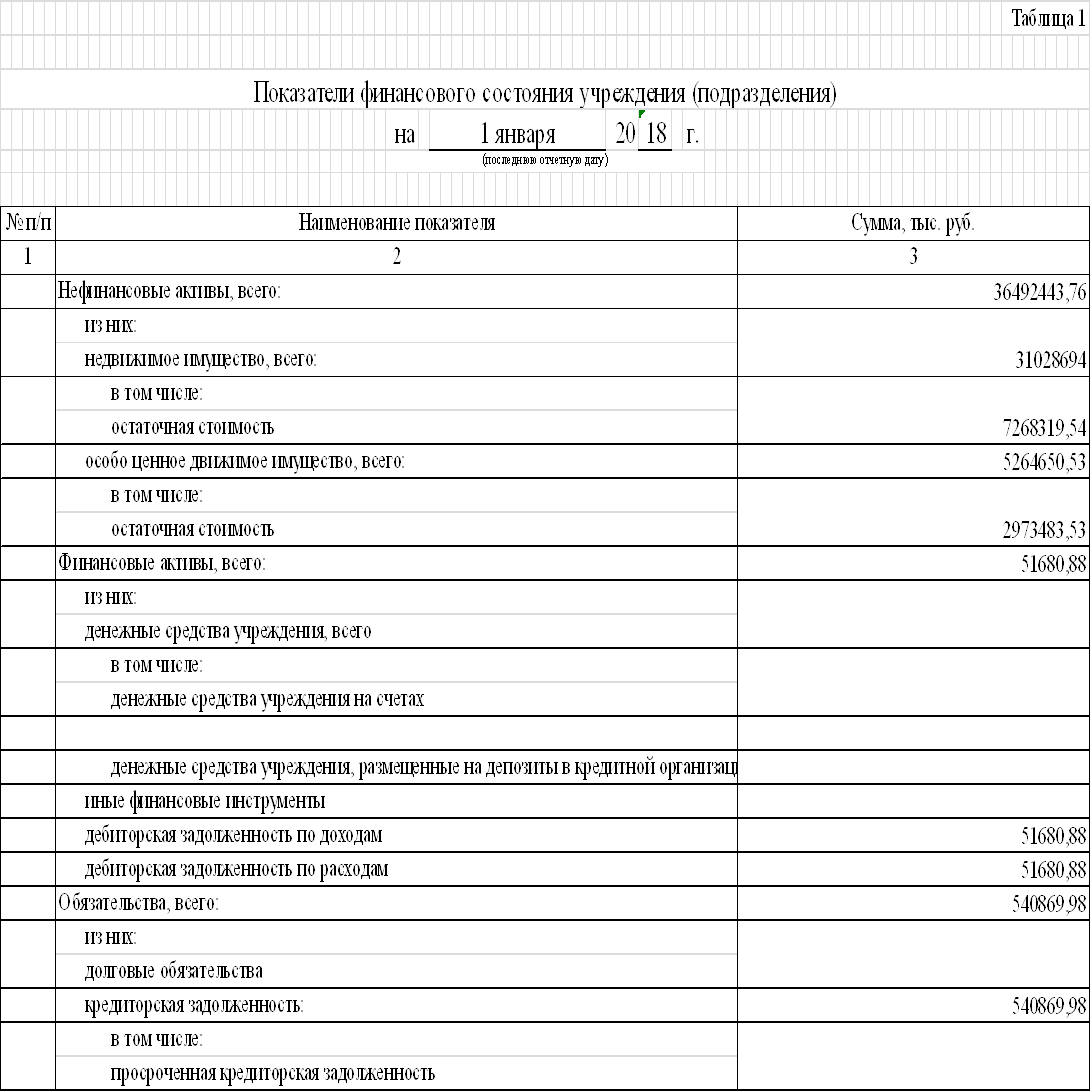 № п/пТребования ФГОС, нормативных и локальных актовНеобходимо/ имеются в наличии1Учебные кабинеты с автоматизированными рабочими местами обучающихся и педагогических работников17\172Необходимые для реализации учебной и внеурочной деятельности лаборатории и мастерские3\3Компоненты оснащенияНеобходимое оборудование и оснащениеНеобходимо/имеется в наличии1. Компоненты оснащения учебного (предметного) кабинета основной школы1.1. Нормативные документы, программно-методическое обеспечение, локальные акты: положение о предметном кабинете, паспорт кабинета..Имеются1. Компоненты оснащения учебного (предметного) кабинета основной школы1.2. Учебно-методические материалы:1.2.1. УМК по предметам1.2.2. Дидактические и раздаточные материалы по предметамИмеется по всем предметам1. Компоненты оснащения учебного (предметного) кабинета основной школы1.2.3. Аудиозаписи, слайды по содержанию учебного предмета1.2.4. ТСО, компьютерные, информационно-коммуникационные средства: ...Имеется по всем предметам1. Компоненты оснащения учебного (предметного) кабинета основной школы1.2.5. Учебно-практическое оборудование: Оснащенность:Физика – 30%,Химия – 20%Биология – 20%1. Компоненты оснащения учебного (предметного) кабинета основной школы1.2.6. Оборудование (мебель)50%2. Компоненты оснащения методического кабинета основной школы2.1. Нормативные документы федерального, регионального и муниципального уровней, локальные актыИмеется2.2. Документация ОУИмеется2.3. Комплекты диагностических материаловИмеется2.4. базы данных: …Имеется2.5. Материально-техническое оснащение:Имеется3. Компоненты оснащения мастерскихМодульные станкиИмеются.№ п/пНеобходимые средстваНеобходимое количество средств/ имеющееся в наличииСроки создания условий в соответствии с требованиями ФГОСIТехнические средствамультимедийный проектор и экран; принтер монохромный; принтер цветной; фотопринтер; цифровой фотоаппарат; цифровая видеокамера; графический планшет; сканер; микрофон; музыкальная клавиатура; оборудование компьютерной сети; цифровой микроскоп; доска со средствами, обеспечивающими обратную связь10\435\343\12\01\21\03\03\05\33\030%3\05\0По мере финансирования, 2013-2015гг.IIПрограммные инструментыоперационные системы и служебные инструменты; орфографический корректор для текстов на русском и иностранном языках; клавиатурный тренажёр для русского и иностранного языков; текстовый редактор для работы с русскими и иноязычными текстами; инструмент планирования деятельности; графический редактор для обработки растровых изображений; графический редактор для обработки векторных изображений; музыкальный редактор; редактор подготовки презентаций; редактор видео; редактор звукаИмеются в наличииПо мере финансирования, 2013-2015гг.IIIОбеспечение технической, методической и организационной поддержкиразработка планов, дорожных карт; заключение договоров; подготовка распорядительных документов учредителя; подготовка локальных актов образовательного учреждения; подготовка программ формирования ИКТ-компетентности работников ОУ (индивидуальных программ для каждого работника).Имеются в наличии 2013-2015гг.IVОтображение образовательного процесса в информационной среде:размещаются домашние задания (текстовая формулировка, видеофильм для анализа,  географическая карта); результаты выполнения аттестационных работ обучающихся; творческие работы учителей и обучающихся; осуществляется связь учителей, администрации, родителей, органов управления; осуществляется методическая поддержка учителей (интернет-школа, интернет-ИПК, мультимедиаколлекция).Имеются в наличии 2013-2015гг.VКомпоненты на бумажных носителях:учебники (органайзеры); рабочие тетради (тетради-тренажёры).Имеются в наличииПо мере финансирования, 2013-2015гг.VIКомпоненты на CD и DVD:электронные приложения к учебникам; электронные наглядные пособия; электронные тренажёры; электронные практикумы.Имеются в наличииПо мере финансирования, 2013-2015гг.ДатаДатаПродолжительность(количество учебных недель)Начало четвертиОкончание четвертиПродолжительность(количество учебных недель)1 четверть01.09.1727.10.179 недель2 четверть07.11.1729.12.177 недель3 четверть11.01.1822.03.1810 недель4 четверть02.04.1825.05.18, 30.05.188 недельДата начала каникулДата окончания каникулПродолжительность в дняхОсенние30.10.2017 г.06.11.2017 г.8 днейЗимние30.12.2017 г.10.01.2018 г.12 днейВесенние23.03.2018 г.01.04.2018 г.10 днейЛетние 01.06.2018 г.31.08.2018 г.92 день                  1-ый класс                  1-ый класс2-11-ые классы2-11-ые классы1 перемена- 10 минут2 перемена (динам. пауза) - 20 минут3 перемена- 20 минут1 перемена- 10 минут2 перемена (динам. пауза) - 20 минут3 перемена- 20 минут1 перемена - 10 минут2 перемена - 20 минут3 перемена – 20минут4 перемена – 10 минут5 перемена – 5 минут1 перемена - 10 минут2 перемена - 20 минут3 перемена – 20минут4 перемена – 10 минут5 перемена – 5 минут11. Расписание звонков 2-11-ые классы11. Расписание звонков 2-11-ые классы1 урок 9.00 – 9.40
2 урок 9.50 - 10.30
3 урок 10.50-11.30
4 урок 11.50-12.30
5 урок 12.40-13.20
6 урок 13.25 – 14.057 урок 14.10 – 14.501 урок 9.00 – 9.40
2 урок 9.50 - 10.30
3 урок 10.50-11.30
4 урок 11.50-12.30
5 урок 12.40-13.20
6 урок 13.25 – 14.057 урок 14.10 – 14.50Класс  Предметы, по которым осуществляется контрольФормы промежуточной аттестацииДата проведения1Математика Русский языкЛитер. чтение Окруж. мирКомплексная контрольная работаС 14.05.2017года по 18.05.2017 года2МатематикаРусский  язык Окруж.мирАнгл. язык Контрольная работа                ДиктантТестТест С 14.05.2018 года по 30.05.2018 года3МатематикаРусский  язык Окруж.мирАнгл. языкКонтрольная работа                ДиктантТестТестС 14.05.2018 года по 30.05.2018 года4МатематикаРусский  язык Окруж.мирАнгл. языкКонтрольная работа                ДиктантТестТестС 14.05.2018 года по 30.05.2018 года5Русский языкМатематика  ДиктантКонтрольная работаС 10.05.2018 года по 22.05.2018 года6МатематикаБиология Контрольная работаТестС 10.05.2018 года по 22.05.2018 года7Литература Обществознание Тест Тест С 14.05.2018 года по 30.05.2018 года8Англ. языкФизика Тест ТестС 14.05.2018 года по 30.05.2018 года10Русский языкМатематикаЛитература Сочинение (рус. язык,литер.)-3ч.55мин.Контрольная работа (в формате ЕГЭ)С 05.05.2018 года по 30.05.2018 года №п/пмероприятиясрокответственныеI. Нормативное обеспечение введения ФГОСI. Нормативное обеспечение введения ФГОСI. Нормативное обеспечение введения ФГОСI. Нормативное обеспечение введения ФГОС1.Наличие решения органа государственно общественного управления (совета школы, управляющего совета, попечительского совета) о введении в образовательном учреждении ФГОС НООАвгуст2016Администрация2.Внесение изменений и дополнений в Уставдо августа 2016 г.Директор3.Разработка  на основе примерной основной образовательной программы основного общего образования основной программы (1-4кл)август 2016 гАдминистрация, педагоги школы4.Утверждение основной образовательной программы  НООавгуст 2016 гАдминистрация 5.Разработка режима занятий, обеспечивающих выполнение учебного плана и санитарно-гигиенических требований ФГОСавгуст 2016 гАдминистрация6.Приведение нормативно-правовой базы БОУТР ОО «НикольскаяСОШ» в соответствие с требованиями ФГОСдо 01.09.2016 гАдминистрация7.Внесение изменений в должностные инструкции работников БОУ ТР ОО»Никольская СОШ»   в соответствии с требованиями ФГОС начальногообщего образования и новыми тарифно-квалификационными характеристикамидо 01.09.2016г. Директор8Формирование заявки на учебники и  учебные пособия, используемые в образовательном процессе в соответствии с ФГОС начального общего образования.Январь-апрель2016 г.ЗПедагог-библиотекарьЗам. директора по УВР9Разработка и утверждение плана мероприятий по реализации ФГОС ООО в начальной школе.сентябрь 2016 гЗам. директора по УВР,руководители ШМОII. Финансовое обеспечение введения ФГОСII. Финансовое обеспечение введения ФГОСII. Финансовое обеспечение введения ФГОСII. Финансовое обеспечение введения ФГОС1.Определение объёма расходов, необходимых для реализации ООП НОО и достижения планируемых результатов, а также механизма их формированияавгуст 2016 гДиректор,зам. директора по УВР2.Внесение изменений в Положение об оплате труда работников школы,регламентирующие установление заработной платы работников БОУ ТР ОО «Никольская СОШ» , в том числе стимулирующих надбавок и доплат, порядка и размеров премированиядо 01.09.2016 г.  Директор, комиссия пораспределению стимулирующей части фонда оплаты трудаIII. Организационное обеспечение введения ФГОСIII. Организационное обеспечение введения ФГОСIII. Организационное обеспечение введения ФГОСIII. Организационное обеспечение введения ФГОС1.Создание рабочей группы, координирующей деятельность работников школы по введению ФГОС НОО.сентябрь 2016 г.  Администрация2.Разработка модели организации образовательного процесса3.Разработка и реализация моделей взаимодействия учреждения общего и дополнительного образования, обеспечивающих организацию внеурочной деятельности НОО2016 –2017ггАдминистрация4.Разработка и реализация системы мониторинга образовательных потребностей обучающихся  и их родителей по вариативной части УП и внеурочной деятельности.март 2016 г.  Администрация5.Мониторинг достижений обучающихся  в части овладения предметными  знаниями и  универсальными учебными действиями в соответствии с образовательной программой НОО.декабрь, май2016 -2017 гг.Администрация6Внесение дополнений в план внутришкольного  контроля с учетом задач по реализации ФГОС в начальной школе.до 01.09.2017 г  АдминистрацияIV. Кадровое обеспечение реализации  ФГОС НООIV. Кадровое обеспечение реализации  ФГОС НООIV. Кадровое обеспечение реализации  ФГОС НООIV. Кадровое обеспечение реализации  ФГОС НОО1.Анализ кадрового состава, подбор педагогических кадров, способных обеспечить реализацию ООП НОО в школе  в соответствии с планом мероприятий  по  ФГОСдо 01.09.2016 гДиректор2.Корректировка плана поэтапного повышения квалификации учителей, которые работают по новым стандартам.по плану  Заместитель директора поУВР,учителя -предметники3.Разработать план методической работы, обеспечивающий сопровождение  ФГОС НОО, в том числе обучающихся с ОВЗ  август 2016 гЗаместитель директора поУВРV. Информационное обеспечение введения ФГОСV. Информационное обеспечение введения ФГОСV. Информационное обеспечение введения ФГОСV. Информационное обеспечение введения ФГОС1.Размещение на сайте школы  материалов  по реализщации  ФГОС  начального общего образованияв течение учебного годаЗам. директора по УВР, зам. дир. поинформатизации2.Изучение уровня  удовлетворенности родителей предлагаемыми образовательными услугамиМай 2017 г.Администрация3.Публичный отчёт о ходе и результатах   реализации ФГОСНОО.май -август  2017 г.Директор4.Разработка рекомендаций педагогам (по организации внеурочной деятельности, текущей и итоговой оценки достижения планируемых результатов, поиспользованию интерактивных технологий и др.)в течение учебного годаАдминистрацияVI. Материально-техническое обеспечение введения ФГОСVI. Материально-техническое обеспечение введения ФГОСVI. Материально-техническое обеспечение введения ФГОСVI. Материально-техническое обеспечение введения ФГОС1.Анализ материально – технического обеспечения и реализации  ФГОС НООАпрель-май 2016 гАдминистрация2.Обеспечить для обучающихся 1-4 х классов необходимые материально-технические и санитарно-гигиенические условия в соответствии с требованиями ФГОС нового поколениядо 01.09.2016 г  Администрация3.Обеспечить соответствие условий реализации ООП НОО противопожарным нормам, нормам охраны труда работников образовательного учреждениядо 01.09.2016 г  Администрация4.Обеспечить доступ к информационным образовательным ресурсам  учителям, работающих в рамках ФГОС нового поколения и обучающимся 1- 4 х классов.В течение года  АдминистрацияРассмотренона заседании ШМОучителейРуководитель ШМО___________________Протокол № ________ от«_____» ________________ 20___г.СогласованоЗаместитель директора по УВР____________ Сонина Г.А./«_____» _____________ 20___ г.УтверждаюДиректор БОУ ТР ОО«Никольская СОШ»__________/Ченская Е.И./Приказ №__________ от«______» _________________20___г.№ТемыКол.час.СписываниеИтоговая контрольная работа1Добукварный период182Букварный период823Послебукварныйпериод154Наша речь25Текст, предложение, диалог36Слово47Слово и слог. Ударение68Звуки и буквы33118Повторение2165№урокаТемаКол. часовХарактеристика деятельности обучающегося№урокаТемаКол. часовХарактеристика деятельности обучающегосяНаша речь (2 ч)Наша речь (2 ч)Наша речь (2 ч)Наша речь (2 ч)1.Наша речь.1Высказываться о значении языка и речи в жизни людей, о великом достоянии русского народа – русском языке, проявлять уважение к языкам других народов.Приобретать опыт в различении устной и письменной речи. Оценивать результаты выполненного задания: «Проверь себя».2.Устная и письменная речь.1Высказываться о значении языка и речи в жизни людей, о великом достоянии русского народа – русском языке, проявлять уважение к языкам других народов.Приобретать опыт в различении устной и письменной речи. Оценивать результаты выполненного задания: «Проверь себя».Текст. Предложение. Диалог (3 ч)Текст. Предложение. Диалог (3 ч)Текст. Предложение. Диалог (3 ч)Текст. Предложение. Диалог (3 ч)3.Текст и предложение.1Различать текст и предложение. Подбирать заголовок к тексту. Составлять текст из деформированных предложений, небольшие тексты по рисунку, на заданную тему, по данному началу и концу. Находить информацию (текстовую, графическую, изобразительную) в учебнике, анализировать её содержание. Отличать предложение от группы слов, не составляющих предложение. Выделять предложения из речи. Определять границы предложения в деформированном тексте, выбирать знак препинания в конце предложения. Соблюдать в устной речи интонацию конца предложения. Сравнивать схемы предложений, соотносить схему и предложение. Приобретать опыт в составлении предложения по рисунку и заданной схеме. Различать диалог. Сотрудничать с одноклассниками при выполнении учебной задачи: распределять роли при чтении диалога. Выразительно читать текст по ролям. Употреблять заглавную букву в начале предложения и точку в конце предложения. Писать слова в предложении раздельно. Наблюдать над постановкой тире (–) в диалогической речи. Оценивать результаты выполненного задания «Проверь себя» по учебнику и электронному приложению к учебнику.4.Предложение.1Различать текст и предложение. Подбирать заголовок к тексту. Составлять текст из деформированных предложений, небольшие тексты по рисунку, на заданную тему, по данному началу и концу. Находить информацию (текстовую, графическую, изобразительную) в учебнике, анализировать её содержание. Отличать предложение от группы слов, не составляющих предложение. Выделять предложения из речи. Определять границы предложения в деформированном тексте, выбирать знак препинания в конце предложения. Соблюдать в устной речи интонацию конца предложения. Сравнивать схемы предложений, соотносить схему и предложение. Приобретать опыт в составлении предложения по рисунку и заданной схеме. Различать диалог. Сотрудничать с одноклассниками при выполнении учебной задачи: распределять роли при чтении диалога. Выразительно читать текст по ролям. Употреблять заглавную букву в начале предложения и точку в конце предложения. Писать слова в предложении раздельно. Наблюдать над постановкой тире (–) в диалогической речи. Оценивать результаты выполненного задания «Проверь себя» по учебнику и электронному приложению к учебнику.5.Диалог.1Различать текст и предложение. Подбирать заголовок к тексту. Составлять текст из деформированных предложений, небольшие тексты по рисунку, на заданную тему, по данному началу и концу. Находить информацию (текстовую, графическую, изобразительную) в учебнике, анализировать её содержание. Отличать предложение от группы слов, не составляющих предложение. Выделять предложения из речи. Определять границы предложения в деформированном тексте, выбирать знак препинания в конце предложения. Соблюдать в устной речи интонацию конца предложения. Сравнивать схемы предложений, соотносить схему и предложение. Приобретать опыт в составлении предложения по рисунку и заданной схеме. Различать диалог. Сотрудничать с одноклассниками при выполнении учебной задачи: распределять роли при чтении диалога. Выразительно читать текст по ролям. Употреблять заглавную букву в начале предложения и точку в конце предложения. Писать слова в предложении раздельно. Наблюдать над постановкой тире (–) в диалогической речи. Оценивать результаты выполненного задания «Проверь себя» по учебнику и электронному приложению к учебнику.Слова, слова, слова... (4 ч)Слова, слова, слова... (4 ч)Слова, слова, слова... (4 ч)Слова, слова, слова... (4 ч)6.Роль слов в речи.1Определять количество слов в предложении, вычленять слова из предложения. Различать предмет (действие, признак) и слово, называющее предмет (признак предмета, действие предмета).Приобретать опыт в различении слов-названий предметов, признаков предметов, действий предметов по лексическому значению и вопросу. Классифицировать и объединять слова по значению (люди, животные, растения и др.) в тематические группы. Использовать в речи «вежливые слова». Наблюдать над употреблением однозначных и многозначных слов, а также слов, близких и противоположных по значению в речи, приобретать опыт в их различении. Работать со словарями учебника: толковым и близких, и противоположных по значению слов, находить в них нужную информацию о слове.  Работать со страничкой для любознательных. Наблюдать над этимологией слов пенал, здравствуйте, благодарю. Выполнять тестовые задания электронного приложения к учебнику. Оценивать результаты выполненного задания «Проверь себя» по учебнику и электронному приложению к учебнику. Составлять текст по рисунку и опорным словам.7.Слова – названия предметов, признаков предметов, действий предметов.1Определять количество слов в предложении, вычленять слова из предложения. Различать предмет (действие, признак) и слово, называющее предмет (признак предмета, действие предмета).Приобретать опыт в различении слов-названий предметов, признаков предметов, действий предметов по лексическому значению и вопросу. Классифицировать и объединять слова по значению (люди, животные, растения и др.) в тематические группы. Использовать в речи «вежливые слова». Наблюдать над употреблением однозначных и многозначных слов, а также слов, близких и противоположных по значению в речи, приобретать опыт в их различении. Работать со словарями учебника: толковым и близких, и противоположных по значению слов, находить в них нужную информацию о слове.  Работать со страничкой для любознательных. Наблюдать над этимологией слов пенал, здравствуйте, благодарю. Выполнять тестовые задания электронного приложения к учебнику. Оценивать результаты выполненного задания «Проверь себя» по учебнику и электронному приложению к учебнику. Составлять текст по рисунку и опорным словам.8.«Вежливые» слова.1Определять количество слов в предложении, вычленять слова из предложения. Различать предмет (действие, признак) и слово, называющее предмет (признак предмета, действие предмета).Приобретать опыт в различении слов-названий предметов, признаков предметов, действий предметов по лексическому значению и вопросу. Классифицировать и объединять слова по значению (люди, животные, растения и др.) в тематические группы. Использовать в речи «вежливые слова». Наблюдать над употреблением однозначных и многозначных слов, а также слов, близких и противоположных по значению в речи, приобретать опыт в их различении. Работать со словарями учебника: толковым и близких, и противоположных по значению слов, находить в них нужную информацию о слове.  Работать со страничкой для любознательных. Наблюдать над этимологией слов пенал, здравствуйте, благодарю. Выполнять тестовые задания электронного приложения к учебнику. Оценивать результаты выполненного задания «Проверь себя» по учебнику и электронному приложению к учебнику. Составлять текст по рисунку и опорным словам.9.Однозначные и многозначные слова. Близкие и противоположные по значению слова.1Определять количество слов в предложении, вычленять слова из предложения. Различать предмет (действие, признак) и слово, называющее предмет (признак предмета, действие предмета).Приобретать опыт в различении слов-названий предметов, признаков предметов, действий предметов по лексическому значению и вопросу. Классифицировать и объединять слова по значению (люди, животные, растения и др.) в тематические группы. Использовать в речи «вежливые слова». Наблюдать над употреблением однозначных и многозначных слов, а также слов, близких и противоположных по значению в речи, приобретать опыт в их различении. Работать со словарями учебника: толковым и близких, и противоположных по значению слов, находить в них нужную информацию о слове.  Работать со страничкой для любознательных. Наблюдать над этимологией слов пенал, здравствуйте, благодарю. Выполнять тестовые задания электронного приложения к учебнику. Оценивать результаты выполненного задания «Проверь себя» по учебнику и электронному приложению к учебнику. Составлять текст по рисунку и опорным словам.Слово и слог. Ударение (6 ч)Слово и слог. Ударение (6 ч)Слово и слог. Ударение (6 ч)Слово и слог. Ударение (6 ч)10.Слог как минимальная произносительная единица.1Различать слово и слог. Наблюдать над слоговой структурой различных слов. Определять количество в слове слогов. Находить новые способы определения слогов в слове через проведение лингвистического опыта со словом. Анализировать модели слов, сопоставлять их по количеству слогов и находить слова по данным моделям. Анализировать слоги относительно количества в них гласных и согласных звуков. Классифицировать слова по количеству в них слогов. Составлять слова из слогов. Самостоятельно подбирать примеры слов с заданным количеством слогов. Оценивать результаты выполненного задания «Проверь себя» по учебнику и электронному приложению к учебнику. Сравнивать слова по возможности переноса слов с одной строки на другую (крот, улей, зима). Определять путём наблюдения способы переноса слов с одной строки на другую (ва-силёк, васи-лёк ). Переносить слова по слогам. Находить в предложениях сравнения, осознавать, с какой целью они использованы авторами. Развивать творческое воображение, подбирая свои примеры сравнений. Оценивать результаты выполненного задания «Проверь себя» по учебнику и электронному приложению к учебнику.11.Деление слов на слоги.1Различать слово и слог. Наблюдать над слоговой структурой различных слов. Определять количество в слове слогов. Находить новые способы определения слогов в слове через проведение лингвистического опыта со словом. Анализировать модели слов, сопоставлять их по количеству слогов и находить слова по данным моделям. Анализировать слоги относительно количества в них гласных и согласных звуков. Классифицировать слова по количеству в них слогов. Составлять слова из слогов. Самостоятельно подбирать примеры слов с заданным количеством слогов. Оценивать результаты выполненного задания «Проверь себя» по учебнику и электронному приложению к учебнику. Сравнивать слова по возможности переноса слов с одной строки на другую (крот, улей, зима). Определять путём наблюдения способы переноса слов с одной строки на другую (ва-силёк, васи-лёк ). Переносить слова по слогам. Находить в предложениях сравнения, осознавать, с какой целью они использованы авторами. Развивать творческое воображение, подбирая свои примеры сравнений. Оценивать результаты выполненного задания «Проверь себя» по учебнику и электронному приложению к учебнику.12, 13.Перенос слов.2Различать слово и слог. Наблюдать над слоговой структурой различных слов. Определять количество в слове слогов. Находить новые способы определения слогов в слове через проведение лингвистического опыта со словом. Анализировать модели слов, сопоставлять их по количеству слогов и находить слова по данным моделям. Анализировать слоги относительно количества в них гласных и согласных звуков. Классифицировать слова по количеству в них слогов. Составлять слова из слогов. Самостоятельно подбирать примеры слов с заданным количеством слогов. Оценивать результаты выполненного задания «Проверь себя» по учебнику и электронному приложению к учебнику. Сравнивать слова по возможности переноса слов с одной строки на другую (крот, улей, зима). Определять путём наблюдения способы переноса слов с одной строки на другую (ва-силёк, васи-лёк ). Переносить слова по слогам. Находить в предложениях сравнения, осознавать, с какой целью они использованы авторами. Развивать творческое воображение, подбирая свои примеры сравнений. Оценивать результаты выполненного задания «Проверь себя» по учебнику и электронному приложению к учебнику.14.Ударение (общее представление).1Различать слово и слог. Наблюдать над слоговой структурой различных слов. Определять количество в слове слогов. Находить новые способы определения слогов в слове через проведение лингвистического опыта со словом. Анализировать модели слов, сопоставлять их по количеству слогов и находить слова по данным моделям. Анализировать слоги относительно количества в них гласных и согласных звуков. Классифицировать слова по количеству в них слогов. Составлять слова из слогов. Самостоятельно подбирать примеры слов с заданным количеством слогов. Оценивать результаты выполненного задания «Проверь себя» по учебнику и электронному приложению к учебнику. Сравнивать слова по возможности переноса слов с одной строки на другую (крот, улей, зима). Определять путём наблюдения способы переноса слов с одной строки на другую (ва-силёк, васи-лёк ). Переносить слова по слогам. Находить в предложениях сравнения, осознавать, с какой целью они использованы авторами. Развивать творческое воображение, подбирая свои примеры сравнений. Оценивать результаты выполненного задания «Проверь себя» по учебнику и электронному приложению к учебнику.15.Ударные и безударные слоги.1Различать слово и слог. Наблюдать над слоговой структурой различных слов. Определять количество в слове слогов. Находить новые способы определения слогов в слове через проведение лингвистического опыта со словом. Анализировать модели слов, сопоставлять их по количеству слогов и находить слова по данным моделям. Анализировать слоги относительно количества в них гласных и согласных звуков. Классифицировать слова по количеству в них слогов. Составлять слова из слогов. Самостоятельно подбирать примеры слов с заданным количеством слогов. Оценивать результаты выполненного задания «Проверь себя» по учебнику и электронному приложению к учебнику. Сравнивать слова по возможности переноса слов с одной строки на другую (крот, улей, зима). Определять путём наблюдения способы переноса слов с одной строки на другую (ва-силёк, васи-лёк ). Переносить слова по слогам. Находить в предложениях сравнения, осознавать, с какой целью они использованы авторами. Развивать творческое воображение, подбирая свои примеры сравнений. Оценивать результаты выполненного задания «Проверь себя» по учебнику и электронному приложению к учебнику.Звуки и буквы (35 ч)Звуки и буквы (35 ч)Звуки и буквы (35 ч)Звуки и буквы (35 ч)16,17.Звуки и буквы.2Различать звуки и буквы. Наблюдать над образованием звуков речи на основе проведения лингвистического опыта. Осуществлять знаково-символические действия при моделировании звуков. Распознавать условные обозначения звуков речи. Сопоставлять звуковое и буквенное обозначения слова. Работа со страничкой для любознательных. Знакомство с принятыми в русском языке обозначениями звуков. Оценивать результаты выполненного задания «Проверь себя» по учебнику и электронному приложению к учебнику. Наблюдать над образностью русских слов, звучание которых передаёт звуки природы. Высказываться о значимости изучения алфавита. Правильно называть буквы в алфавитном порядке. Работать с памяткой «Алфавит» в учебнике. Классифицировать буквы по сходству в их названии, по характеристике звука, который они называют. Располагать заданные слова в алфавитном порядке. Применять знание алфавита при пользовании словарями. Осуществлять сотрудничество в парах при выполнении учебных задач. Работать со страничкой для любознательных. Знакомство с этимологией слов алфавит и азбука. Оценивать результаты выполненного задания «Проверь себя» по учебнику и электронному приложению к учебнику. Различать в слове гласные звуки по их признакам. Правильно произносить гласные звуки. Различать гласные звуки и буквы, обозначающие гласные звуки. Работать с форзацем учебника «Чудо-городок звуков» и «Чудо-городок букв», а также с памяткой в учебнике «Гласные звуки и буквы». Определять «работу» букв, обозначающих гласные звуки в слове. Соотносить количество звуков и букв в таких словах, как клён, ёлка, мяч, маяк. Объяснять причины расхождения количества звуков и букв в слове.Анализировать слова с целью выделения в них гласных звуков, одинаковых гласных звуков. Наблюдать над способами пополнения словарного запаса русского языка. Находить незнакомые слова и определять их значение по толковому словарю. Определять качественную характеристику гласного звука: гласный ударный или безударный. Знакомиться с памяткой: «Как определить в слове ударный и безударный гласные звуки». Использовать приём планирования учебных действий: определять с опорой на заданный алгоритм безударный и ударный гласные звуки в слове. Находить в двусложных словах букву безударного гласного звука, написание которой надо проверять. Различать проверочное и проверяемое слова. Использовать приём планирования учебных действий при подборе проверочного слова путём изменения формы слова (слоны – слóн, трáва – трáвы). Писать двусложные слова с безударным гласным и объяснять их правописание. Запоминать написание непроверяемой буквы безударного гласного звука в словах, предусмотренных программой 1 класса.18, 19Русский алфавит, или Азбука.2Различать звуки и буквы. Наблюдать над образованием звуков речи на основе проведения лингвистического опыта. Осуществлять знаково-символические действия при моделировании звуков. Распознавать условные обозначения звуков речи. Сопоставлять звуковое и буквенное обозначения слова. Работа со страничкой для любознательных. Знакомство с принятыми в русском языке обозначениями звуков. Оценивать результаты выполненного задания «Проверь себя» по учебнику и электронному приложению к учебнику. Наблюдать над образностью русских слов, звучание которых передаёт звуки природы. Высказываться о значимости изучения алфавита. Правильно называть буквы в алфавитном порядке. Работать с памяткой «Алфавит» в учебнике. Классифицировать буквы по сходству в их названии, по характеристике звука, который они называют. Располагать заданные слова в алфавитном порядке. Применять знание алфавита при пользовании словарями. Осуществлять сотрудничество в парах при выполнении учебных задач. Работать со страничкой для любознательных. Знакомство с этимологией слов алфавит и азбука. Оценивать результаты выполненного задания «Проверь себя» по учебнику и электронному приложению к учебнику. Различать в слове гласные звуки по их признакам. Правильно произносить гласные звуки. Различать гласные звуки и буквы, обозначающие гласные звуки. Работать с форзацем учебника «Чудо-городок звуков» и «Чудо-городок букв», а также с памяткой в учебнике «Гласные звуки и буквы». Определять «работу» букв, обозначающих гласные звуки в слове. Соотносить количество звуков и букв в таких словах, как клён, ёлка, мяч, маяк. Объяснять причины расхождения количества звуков и букв в слове.Анализировать слова с целью выделения в них гласных звуков, одинаковых гласных звуков. Наблюдать над способами пополнения словарного запаса русского языка. Находить незнакомые слова и определять их значение по толковому словарю. Определять качественную характеристику гласного звука: гласный ударный или безударный. Знакомиться с памяткой: «Как определить в слове ударный и безударный гласные звуки». Использовать приём планирования учебных действий: определять с опорой на заданный алгоритм безударный и ударный гласные звуки в слове. Находить в двусложных словах букву безударного гласного звука, написание которой надо проверять. Различать проверочное и проверяемое слова. Использовать приём планирования учебных действий при подборе проверочного слова путём изменения формы слова (слоны – слóн, трáва – трáвы). Писать двусложные слова с безударным гласным и объяснять их правописание. Запоминать написание непроверяемой буквы безударного гласного звука в словах, предусмотренных программой 1 класса.20.Гласные звуки и буквы.1Различать звуки и буквы. Наблюдать над образованием звуков речи на основе проведения лингвистического опыта. Осуществлять знаково-символические действия при моделировании звуков. Распознавать условные обозначения звуков речи. Сопоставлять звуковое и буквенное обозначения слова. Работа со страничкой для любознательных. Знакомство с принятыми в русском языке обозначениями звуков. Оценивать результаты выполненного задания «Проверь себя» по учебнику и электронному приложению к учебнику. Наблюдать над образностью русских слов, звучание которых передаёт звуки природы. Высказываться о значимости изучения алфавита. Правильно называть буквы в алфавитном порядке. Работать с памяткой «Алфавит» в учебнике. Классифицировать буквы по сходству в их названии, по характеристике звука, который они называют. Располагать заданные слова в алфавитном порядке. Применять знание алфавита при пользовании словарями. Осуществлять сотрудничество в парах при выполнении учебных задач. Работать со страничкой для любознательных. Знакомство с этимологией слов алфавит и азбука. Оценивать результаты выполненного задания «Проверь себя» по учебнику и электронному приложению к учебнику. Различать в слове гласные звуки по их признакам. Правильно произносить гласные звуки. Различать гласные звуки и буквы, обозначающие гласные звуки. Работать с форзацем учебника «Чудо-городок звуков» и «Чудо-городок букв», а также с памяткой в учебнике «Гласные звуки и буквы». Определять «работу» букв, обозначающих гласные звуки в слове. Соотносить количество звуков и букв в таких словах, как клён, ёлка, мяч, маяк. Объяснять причины расхождения количества звуков и букв в слове.Анализировать слова с целью выделения в них гласных звуков, одинаковых гласных звуков. Наблюдать над способами пополнения словарного запаса русского языка. Находить незнакомые слова и определять их значение по толковому словарю. Определять качественную характеристику гласного звука: гласный ударный или безударный. Знакомиться с памяткой: «Как определить в слове ударный и безударный гласные звуки». Использовать приём планирования учебных действий: определять с опорой на заданный алгоритм безударный и ударный гласные звуки в слове. Находить в двусложных словах букву безударного гласного звука, написание которой надо проверять. Различать проверочное и проверяемое слова. Использовать приём планирования учебных действий при подборе проверочного слова путём изменения формы слова (слоны – слóн, трáва – трáвы). Писать двусложные слова с безударным гласным и объяснять их правописание. Запоминать написание непроверяемой буквы безударного гласного звука в словах, предусмотренных программой 1 класса.21.Буквы Е, Ё, Ю, Я и их функции в словах.1Различать звуки и буквы. Наблюдать над образованием звуков речи на основе проведения лингвистического опыта. Осуществлять знаково-символические действия при моделировании звуков. Распознавать условные обозначения звуков речи. Сопоставлять звуковое и буквенное обозначения слова. Работа со страничкой для любознательных. Знакомство с принятыми в русском языке обозначениями звуков. Оценивать результаты выполненного задания «Проверь себя» по учебнику и электронному приложению к учебнику. Наблюдать над образностью русских слов, звучание которых передаёт звуки природы. Высказываться о значимости изучения алфавита. Правильно называть буквы в алфавитном порядке. Работать с памяткой «Алфавит» в учебнике. Классифицировать буквы по сходству в их названии, по характеристике звука, который они называют. Располагать заданные слова в алфавитном порядке. Применять знание алфавита при пользовании словарями. Осуществлять сотрудничество в парах при выполнении учебных задач. Работать со страничкой для любознательных. Знакомство с этимологией слов алфавит и азбука. Оценивать результаты выполненного задания «Проверь себя» по учебнику и электронному приложению к учебнику. Различать в слове гласные звуки по их признакам. Правильно произносить гласные звуки. Различать гласные звуки и буквы, обозначающие гласные звуки. Работать с форзацем учебника «Чудо-городок звуков» и «Чудо-городок букв», а также с памяткой в учебнике «Гласные звуки и буквы». Определять «работу» букв, обозначающих гласные звуки в слове. Соотносить количество звуков и букв в таких словах, как клён, ёлка, мяч, маяк. Объяснять причины расхождения количества звуков и букв в слове.Анализировать слова с целью выделения в них гласных звуков, одинаковых гласных звуков. Наблюдать над способами пополнения словарного запаса русского языка. Находить незнакомые слова и определять их значение по толковому словарю. Определять качественную характеристику гласного звука: гласный ударный или безударный. Знакомиться с памяткой: «Как определить в слове ударный и безударный гласные звуки». Использовать приём планирования учебных действий: определять с опорой на заданный алгоритм безударный и ударный гласные звуки в слове. Находить в двусложных словах букву безударного гласного звука, написание которой надо проверять. Различать проверочное и проверяемое слова. Использовать приём планирования учебных действий при подборе проверочного слова путём изменения формы слова (слоны – слóн, трáва – трáвы). Писать двусложные слова с безударным гласным и объяснять их правописание. Запоминать написание непроверяемой буквы безударного гласного звука в словах, предусмотренных программой 1 класса.22.Гласные звуки и буквы. Слова с буквой Э.1Различать звуки и буквы. Наблюдать над образованием звуков речи на основе проведения лингвистического опыта. Осуществлять знаково-символические действия при моделировании звуков. Распознавать условные обозначения звуков речи. Сопоставлять звуковое и буквенное обозначения слова. Работа со страничкой для любознательных. Знакомство с принятыми в русском языке обозначениями звуков. Оценивать результаты выполненного задания «Проверь себя» по учебнику и электронному приложению к учебнику. Наблюдать над образностью русских слов, звучание которых передаёт звуки природы. Высказываться о значимости изучения алфавита. Правильно называть буквы в алфавитном порядке. Работать с памяткой «Алфавит» в учебнике. Классифицировать буквы по сходству в их названии, по характеристике звука, который они называют. Располагать заданные слова в алфавитном порядке. Применять знание алфавита при пользовании словарями. Осуществлять сотрудничество в парах при выполнении учебных задач. Работать со страничкой для любознательных. Знакомство с этимологией слов алфавит и азбука. Оценивать результаты выполненного задания «Проверь себя» по учебнику и электронному приложению к учебнику. Различать в слове гласные звуки по их признакам. Правильно произносить гласные звуки. Различать гласные звуки и буквы, обозначающие гласные звуки. Работать с форзацем учебника «Чудо-городок звуков» и «Чудо-городок букв», а также с памяткой в учебнике «Гласные звуки и буквы». Определять «работу» букв, обозначающих гласные звуки в слове. Соотносить количество звуков и букв в таких словах, как клён, ёлка, мяч, маяк. Объяснять причины расхождения количества звуков и букв в слове.Анализировать слова с целью выделения в них гласных звуков, одинаковых гласных звуков. Наблюдать над способами пополнения словарного запаса русского языка. Находить незнакомые слова и определять их значение по толковому словарю. Определять качественную характеристику гласного звука: гласный ударный или безударный. Знакомиться с памяткой: «Как определить в слове ударный и безударный гласные звуки». Использовать приём планирования учебных действий: определять с опорой на заданный алгоритм безударный и ударный гласные звуки в слове. Находить в двусложных словах букву безударного гласного звука, написание которой надо проверять. Различать проверочное и проверяемое слова. Использовать приём планирования учебных действий при подборе проверочного слова путём изменения формы слова (слоны – слóн, трáва – трáвы). Писать двусложные слова с безударным гласным и объяснять их правописание. Запоминать написание непроверяемой буквы безударного гласного звука в словах, предусмотренных программой 1 класса.23.Обозначение ударного гласного буквой на письме.1Различать звуки и буквы. Наблюдать над образованием звуков речи на основе проведения лингвистического опыта. Осуществлять знаково-символические действия при моделировании звуков. Распознавать условные обозначения звуков речи. Сопоставлять звуковое и буквенное обозначения слова. Работа со страничкой для любознательных. Знакомство с принятыми в русском языке обозначениями звуков. Оценивать результаты выполненного задания «Проверь себя» по учебнику и электронному приложению к учебнику. Наблюдать над образностью русских слов, звучание которых передаёт звуки природы. Высказываться о значимости изучения алфавита. Правильно называть буквы в алфавитном порядке. Работать с памяткой «Алфавит» в учебнике. Классифицировать буквы по сходству в их названии, по характеристике звука, который они называют. Располагать заданные слова в алфавитном порядке. Применять знание алфавита при пользовании словарями. Осуществлять сотрудничество в парах при выполнении учебных задач. Работать со страничкой для любознательных. Знакомство с этимологией слов алфавит и азбука. Оценивать результаты выполненного задания «Проверь себя» по учебнику и электронному приложению к учебнику. Различать в слове гласные звуки по их признакам. Правильно произносить гласные звуки. Различать гласные звуки и буквы, обозначающие гласные звуки. Работать с форзацем учебника «Чудо-городок звуков» и «Чудо-городок букв», а также с памяткой в учебнике «Гласные звуки и буквы». Определять «работу» букв, обозначающих гласные звуки в слове. Соотносить количество звуков и букв в таких словах, как клён, ёлка, мяч, маяк. Объяснять причины расхождения количества звуков и букв в слове.Анализировать слова с целью выделения в них гласных звуков, одинаковых гласных звуков. Наблюдать над способами пополнения словарного запаса русского языка. Находить незнакомые слова и определять их значение по толковому словарю. Определять качественную характеристику гласного звука: гласный ударный или безударный. Знакомиться с памяткой: «Как определить в слове ударный и безударный гласные звуки». Использовать приём планирования учебных действий: определять с опорой на заданный алгоритм безударный и ударный гласные звуки в слове. Находить в двусложных словах букву безударного гласного звука, написание которой надо проверять. Различать проверочное и проверяемое слова. Использовать приём планирования учебных действий при подборе проверочного слова путём изменения формы слова (слоны – слóн, трáва – трáвы). Писать двусложные слова с безударным гласным и объяснять их правописание. Запоминать написание непроверяемой буквы безударного гласного звука в словах, предусмотренных программой 1 класса.24.Особенности проверяемых и проверочных слов.1Различать звуки и буквы. Наблюдать над образованием звуков речи на основе проведения лингвистического опыта. Осуществлять знаково-символические действия при моделировании звуков. Распознавать условные обозначения звуков речи. Сопоставлять звуковое и буквенное обозначения слова. Работа со страничкой для любознательных. Знакомство с принятыми в русском языке обозначениями звуков. Оценивать результаты выполненного задания «Проверь себя» по учебнику и электронному приложению к учебнику. Наблюдать над образностью русских слов, звучание которых передаёт звуки природы. Высказываться о значимости изучения алфавита. Правильно называть буквы в алфавитном порядке. Работать с памяткой «Алфавит» в учебнике. Классифицировать буквы по сходству в их названии, по характеристике звука, который они называют. Располагать заданные слова в алфавитном порядке. Применять знание алфавита при пользовании словарями. Осуществлять сотрудничество в парах при выполнении учебных задач. Работать со страничкой для любознательных. Знакомство с этимологией слов алфавит и азбука. Оценивать результаты выполненного задания «Проверь себя» по учебнику и электронному приложению к учебнику. Различать в слове гласные звуки по их признакам. Правильно произносить гласные звуки. Различать гласные звуки и буквы, обозначающие гласные звуки. Работать с форзацем учебника «Чудо-городок звуков» и «Чудо-городок букв», а также с памяткой в учебнике «Гласные звуки и буквы». Определять «работу» букв, обозначающих гласные звуки в слове. Соотносить количество звуков и букв в таких словах, как клён, ёлка, мяч, маяк. Объяснять причины расхождения количества звуков и букв в слове.Анализировать слова с целью выделения в них гласных звуков, одинаковых гласных звуков. Наблюдать над способами пополнения словарного запаса русского языка. Находить незнакомые слова и определять их значение по толковому словарю. Определять качественную характеристику гласного звука: гласный ударный или безударный. Знакомиться с памяткой: «Как определить в слове ударный и безударный гласные звуки». Использовать приём планирования учебных действий: определять с опорой на заданный алгоритм безударный и ударный гласные звуки в слове. Находить в двусложных словах букву безударного гласного звука, написание которой надо проверять. Различать проверочное и проверяемое слова. Использовать приём планирования учебных действий при подборе проверочного слова путём изменения формы слова (слоны – слóн, трáва – трáвы). Писать двусложные слова с безударным гласным и объяснять их правописание. Запоминать написание непроверяемой буквы безударного гласного звука в словах, предусмотренных программой 1 класса.25, 26.Правописание гласных в ударных и безударных слогах.2Различать звуки и буквы. Наблюдать над образованием звуков речи на основе проведения лингвистического опыта. Осуществлять знаково-символические действия при моделировании звуков. Распознавать условные обозначения звуков речи. Сопоставлять звуковое и буквенное обозначения слова. Работа со страничкой для любознательных. Знакомство с принятыми в русском языке обозначениями звуков. Оценивать результаты выполненного задания «Проверь себя» по учебнику и электронному приложению к учебнику. Наблюдать над образностью русских слов, звучание которых передаёт звуки природы. Высказываться о значимости изучения алфавита. Правильно называть буквы в алфавитном порядке. Работать с памяткой «Алфавит» в учебнике. Классифицировать буквы по сходству в их названии, по характеристике звука, который они называют. Располагать заданные слова в алфавитном порядке. Применять знание алфавита при пользовании словарями. Осуществлять сотрудничество в парах при выполнении учебных задач. Работать со страничкой для любознательных. Знакомство с этимологией слов алфавит и азбука. Оценивать результаты выполненного задания «Проверь себя» по учебнику и электронному приложению к учебнику. Различать в слове гласные звуки по их признакам. Правильно произносить гласные звуки. Различать гласные звуки и буквы, обозначающие гласные звуки. Работать с форзацем учебника «Чудо-городок звуков» и «Чудо-городок букв», а также с памяткой в учебнике «Гласные звуки и буквы». Определять «работу» букв, обозначающих гласные звуки в слове. Соотносить количество звуков и букв в таких словах, как клён, ёлка, мяч, маяк. Объяснять причины расхождения количества звуков и букв в слове.Анализировать слова с целью выделения в них гласных звуков, одинаковых гласных звуков. Наблюдать над способами пополнения словарного запаса русского языка. Находить незнакомые слова и определять их значение по толковому словарю. Определять качественную характеристику гласного звука: гласный ударный или безударный. Знакомиться с памяткой: «Как определить в слове ударный и безударный гласные звуки». Использовать приём планирования учебных действий: определять с опорой на заданный алгоритм безударный и ударный гласные звуки в слове. Находить в двусложных словах букву безударного гласного звука, написание которой надо проверять. Различать проверочное и проверяемое слова. Использовать приём планирования учебных действий при подборе проверочного слова путём изменения формы слова (слоны – слóн, трáва – трáвы). Писать двусложные слова с безударным гласным и объяснять их правописание. Запоминать написание непроверяемой буквы безударного гласного звука в словах, предусмотренных программой 1 класса.27.Написание слов с непроверяемой буквой безударного гласного звука.1Работать с орфографическим словарём учебника, находить в нём информацию о правописании слова. Оценивать результаты выполненного задания «Проверь себя» по учебнику и электронному приложению к учебнику. Составлять устный рассказ по рисунку и опорным словам. Различать в слове согласные звуки по их признакам. Наблюдать над образованием согласных звуков и правильно их произносить. Определять согласный звук в слове и вне слова. Различать согласные звуки и буквы, обозначающие согласные звуки. Дифференцировать гласные и согласные звуки. Определять «работу» букв, обозначающих согласные звуки в слове. Наблюдать над написанием и произношением слов с удвоенными согласными и определять способ переноса слов с удвоенными согласными (ван-на, кас-са). Различать согласный звук [й’] и гласный звук [и]. Составлять слова из слогов, в одном из которых есть звук [й’]. Определять путём наблюдения способы переноса слов с буквой «и краткое» (май-ка). Накапливать опыт в переносе слов с буквой «и краткое» (чай-ка) и с удвоенными согласными (ван-на).Оценивать результаты выполненного задания «Проверь себя» по учебнику и электронному приложению к учебнику. Различать в слове и вне слова мягкие и твёрдые, парные и непарные согласные звуки. Работать с графической информацией, анализировать таблицу, получать новые сведения о согласных звуках. Работа с форзацем учебника «Чудо-городок звуков» и «Чудо-городок букв». Определять и правильно произносить мягкие и твёрдые согласные звуки. Дифференцировать согласные звуки и буквы, обозначающие твёрдые и мягкие согласные звуки.  Распознавать модели условных обозначений твёрдых и мягких согласных [м], [м’]. Определять «работу» букв и, е, ё, ю, ь после согласных в слове. Объяснять, как обозначена на письме твёрдость – мягкость согласного звука. Использовать приёмы осмысленного чтения при работе с текстами. Оценивать результаты выполненного задания «Проверь себя» по учебнику и электронному приложению к учебнику. Соотносить количество звуков и букв в таких словах, как конь, день, деньки. Объяснять причины расхождения звуков и букв в этих словах. Подбирать примеры слов с мягким знаком (ь). Определять путём наблюдения способы переноса слов с мягким знаком (ь) в середине слова. Накапливать опыт в переносе слов с мягким знаком (паль-цы, паль-то). Обозначать мягкость согласного звука мягким знаком в конце слова и в середине слова перед согласным (день, коньки). Обсуждать (на основе текста) состояние внешнего облика ученика. Осознавать (на основе текста) нравственные нормы (вежливость, жадность, доброта и др.), понимать важность таких качеств человека, как взаимовыручка, взаимопомощь.  Оценивать результаты выполненного задания «Проверь себя» по учебнику и электронному приложению к учебнику. Восстанавливать текст с нарушенным порядком предложений, определять последовательность повествования с опорой на рисунок, составлять текст из предложений. Различать в слове и вне слова звонкие и глухие (парные и непарные) согласные звуки. Работать со страничкой для любознательных. Проводить лингвистический опыт с целью выделения в языке парных по глухости-звонкости согласных звуков. Определять и правильно произносить звонкие и глухие согласные звуки. Работать с форзацем учебника «Чудо-городок звуков» и «Чудо-городок букв» и с памяткой «Согласные звуки русского языка» в учебнике. Дифференцировать звонкие и глухие согласные звуки. Сотрудничать в парах при работе со знаковой информацией форзаца учебника.  Работа со страничкой для любознательных. Знакомство с происхождением слова тетрадь. Определять на слух парный по глухости-звонкости согласный звук на конце слова. Соотносить произношение и написание парного звонкого согласного звука на конце слова. Находить в двусложных словах букву парного согласного звука, написание которой надо проверять. Различать проверочное и проверяемое слова. Планировать учебные действия при подборе проверочного слова путём изменения формы слова. Подбирать проверочное слово путём изменения формы слова (дуб – дубы, снег – снега). Писать двусложные слова с парным по глухости-звонкости согласным звуком на конце, объяснять их правописание. Определять тему и главную мысль, подбирать заголовок, выбирать и записывать предложения, которыми можно подписать рисунки. Высказываться о бережном отношении к природе и всему живому на земле. Оценивать результаты выполненного задания «Проверь себя» по учебнику и электронному приложению к учебнику. Различать шипящие согласные звуки в слове и вне слова. Дифференцировать непарные мягкие и непарные твёрдые согласные звуки. Правильно произносить шипящие согласные звуки. Работать со страничками для любознательных: знакомство с происхождением названий шипящие звуки, с этимологией слова карандаш. Создавать совместно со сверстниками и взрослыми (родными и др.) собственный информационный объект (по аналогии с данным). Участвовать в презентации своих проектов.28.Согласные звуки и буквы.1Работать с орфографическим словарём учебника, находить в нём информацию о правописании слова. Оценивать результаты выполненного задания «Проверь себя» по учебнику и электронному приложению к учебнику. Составлять устный рассказ по рисунку и опорным словам. Различать в слове согласные звуки по их признакам. Наблюдать над образованием согласных звуков и правильно их произносить. Определять согласный звук в слове и вне слова. Различать согласные звуки и буквы, обозначающие согласные звуки. Дифференцировать гласные и согласные звуки. Определять «работу» букв, обозначающих согласные звуки в слове. Наблюдать над написанием и произношением слов с удвоенными согласными и определять способ переноса слов с удвоенными согласными (ван-на, кас-са). Различать согласный звук [й’] и гласный звук [и]. Составлять слова из слогов, в одном из которых есть звук [й’]. Определять путём наблюдения способы переноса слов с буквой «и краткое» (май-ка). Накапливать опыт в переносе слов с буквой «и краткое» (чай-ка) и с удвоенными согласными (ван-на).Оценивать результаты выполненного задания «Проверь себя» по учебнику и электронному приложению к учебнику. Различать в слове и вне слова мягкие и твёрдые, парные и непарные согласные звуки. Работать с графической информацией, анализировать таблицу, получать новые сведения о согласных звуках. Работа с форзацем учебника «Чудо-городок звуков» и «Чудо-городок букв». Определять и правильно произносить мягкие и твёрдые согласные звуки. Дифференцировать согласные звуки и буквы, обозначающие твёрдые и мягкие согласные звуки.  Распознавать модели условных обозначений твёрдых и мягких согласных [м], [м’]. Определять «работу» букв и, е, ё, ю, ь после согласных в слове. Объяснять, как обозначена на письме твёрдость – мягкость согласного звука. Использовать приёмы осмысленного чтения при работе с текстами. Оценивать результаты выполненного задания «Проверь себя» по учебнику и электронному приложению к учебнику. Соотносить количество звуков и букв в таких словах, как конь, день, деньки. Объяснять причины расхождения звуков и букв в этих словах. Подбирать примеры слов с мягким знаком (ь). Определять путём наблюдения способы переноса слов с мягким знаком (ь) в середине слова. Накапливать опыт в переносе слов с мягким знаком (паль-цы, паль-то). Обозначать мягкость согласного звука мягким знаком в конце слова и в середине слова перед согласным (день, коньки). Обсуждать (на основе текста) состояние внешнего облика ученика. Осознавать (на основе текста) нравственные нормы (вежливость, жадность, доброта и др.), понимать важность таких качеств человека, как взаимовыручка, взаимопомощь.  Оценивать результаты выполненного задания «Проверь себя» по учебнику и электронному приложению к учебнику. Восстанавливать текст с нарушенным порядком предложений, определять последовательность повествования с опорой на рисунок, составлять текст из предложений. Различать в слове и вне слова звонкие и глухие (парные и непарные) согласные звуки. Работать со страничкой для любознательных. Проводить лингвистический опыт с целью выделения в языке парных по глухости-звонкости согласных звуков. Определять и правильно произносить звонкие и глухие согласные звуки. Работать с форзацем учебника «Чудо-городок звуков» и «Чудо-городок букв» и с памяткой «Согласные звуки русского языка» в учебнике. Дифференцировать звонкие и глухие согласные звуки. Сотрудничать в парах при работе со знаковой информацией форзаца учебника.  Работа со страничкой для любознательных. Знакомство с происхождением слова тетрадь. Определять на слух парный по глухости-звонкости согласный звук на конце слова. Соотносить произношение и написание парного звонкого согласного звука на конце слова. Находить в двусложных словах букву парного согласного звука, написание которой надо проверять. Различать проверочное и проверяемое слова. Планировать учебные действия при подборе проверочного слова путём изменения формы слова. Подбирать проверочное слово путём изменения формы слова (дуб – дубы, снег – снега). Писать двусложные слова с парным по глухости-звонкости согласным звуком на конце, объяснять их правописание. Определять тему и главную мысль, подбирать заголовок, выбирать и записывать предложения, которыми можно подписать рисунки. Высказываться о бережном отношении к природе и всему живому на земле. Оценивать результаты выполненного задания «Проверь себя» по учебнику и электронному приложению к учебнику. Различать шипящие согласные звуки в слове и вне слова. Дифференцировать непарные мягкие и непарные твёрдые согласные звуки. Правильно произносить шипящие согласные звуки. Работать со страничками для любознательных: знакомство с происхождением названий шипящие звуки, с этимологией слова карандаш. Создавать совместно со сверстниками и взрослыми (родными и др.) собственный информационный объект (по аналогии с данным). Участвовать в презентации своих проектов.29.Слова с удвоенными согласными.1Работать с орфографическим словарём учебника, находить в нём информацию о правописании слова. Оценивать результаты выполненного задания «Проверь себя» по учебнику и электронному приложению к учебнику. Составлять устный рассказ по рисунку и опорным словам. Различать в слове согласные звуки по их признакам. Наблюдать над образованием согласных звуков и правильно их произносить. Определять согласный звук в слове и вне слова. Различать согласные звуки и буквы, обозначающие согласные звуки. Дифференцировать гласные и согласные звуки. Определять «работу» букв, обозначающих согласные звуки в слове. Наблюдать над написанием и произношением слов с удвоенными согласными и определять способ переноса слов с удвоенными согласными (ван-на, кас-са). Различать согласный звук [й’] и гласный звук [и]. Составлять слова из слогов, в одном из которых есть звук [й’]. Определять путём наблюдения способы переноса слов с буквой «и краткое» (май-ка). Накапливать опыт в переносе слов с буквой «и краткое» (чай-ка) и с удвоенными согласными (ван-на).Оценивать результаты выполненного задания «Проверь себя» по учебнику и электронному приложению к учебнику. Различать в слове и вне слова мягкие и твёрдые, парные и непарные согласные звуки. Работать с графической информацией, анализировать таблицу, получать новые сведения о согласных звуках. Работа с форзацем учебника «Чудо-городок звуков» и «Чудо-городок букв». Определять и правильно произносить мягкие и твёрдые согласные звуки. Дифференцировать согласные звуки и буквы, обозначающие твёрдые и мягкие согласные звуки.  Распознавать модели условных обозначений твёрдых и мягких согласных [м], [м’]. Определять «работу» букв и, е, ё, ю, ь после согласных в слове. Объяснять, как обозначена на письме твёрдость – мягкость согласного звука. Использовать приёмы осмысленного чтения при работе с текстами. Оценивать результаты выполненного задания «Проверь себя» по учебнику и электронному приложению к учебнику. Соотносить количество звуков и букв в таких словах, как конь, день, деньки. Объяснять причины расхождения звуков и букв в этих словах. Подбирать примеры слов с мягким знаком (ь). Определять путём наблюдения способы переноса слов с мягким знаком (ь) в середине слова. Накапливать опыт в переносе слов с мягким знаком (паль-цы, паль-то). Обозначать мягкость согласного звука мягким знаком в конце слова и в середине слова перед согласным (день, коньки). Обсуждать (на основе текста) состояние внешнего облика ученика. Осознавать (на основе текста) нравственные нормы (вежливость, жадность, доброта и др.), понимать важность таких качеств человека, как взаимовыручка, взаимопомощь.  Оценивать результаты выполненного задания «Проверь себя» по учебнику и электронному приложению к учебнику. Восстанавливать текст с нарушенным порядком предложений, определять последовательность повествования с опорой на рисунок, составлять текст из предложений. Различать в слове и вне слова звонкие и глухие (парные и непарные) согласные звуки. Работать со страничкой для любознательных. Проводить лингвистический опыт с целью выделения в языке парных по глухости-звонкости согласных звуков. Определять и правильно произносить звонкие и глухие согласные звуки. Работать с форзацем учебника «Чудо-городок звуков» и «Чудо-городок букв» и с памяткой «Согласные звуки русского языка» в учебнике. Дифференцировать звонкие и глухие согласные звуки. Сотрудничать в парах при работе со знаковой информацией форзаца учебника.  Работа со страничкой для любознательных. Знакомство с происхождением слова тетрадь. Определять на слух парный по глухости-звонкости согласный звук на конце слова. Соотносить произношение и написание парного звонкого согласного звука на конце слова. Находить в двусложных словах букву парного согласного звука, написание которой надо проверять. Различать проверочное и проверяемое слова. Планировать учебные действия при подборе проверочного слова путём изменения формы слова. Подбирать проверочное слово путём изменения формы слова (дуб – дубы, снег – снега). Писать двусложные слова с парным по глухости-звонкости согласным звуком на конце, объяснять их правописание. Определять тему и главную мысль, подбирать заголовок, выбирать и записывать предложения, которыми можно подписать рисунки. Высказываться о бережном отношении к природе и всему живому на земле. Оценивать результаты выполненного задания «Проверь себя» по учебнику и электронному приложению к учебнику. Различать шипящие согласные звуки в слове и вне слова. Дифференцировать непарные мягкие и непарные твёрдые согласные звуки. Правильно произносить шипящие согласные звуки. Работать со страничками для любознательных: знакомство с происхождением названий шипящие звуки, с этимологией слова карандаш. Создавать совместно со сверстниками и взрослыми (родными и др.) собственный информационный объект (по аналогии с данным). Участвовать в презентации своих проектов.30.Слова с буквами И и Й.1Работать с орфографическим словарём учебника, находить в нём информацию о правописании слова. Оценивать результаты выполненного задания «Проверь себя» по учебнику и электронному приложению к учебнику. Составлять устный рассказ по рисунку и опорным словам. Различать в слове согласные звуки по их признакам. Наблюдать над образованием согласных звуков и правильно их произносить. Определять согласный звук в слове и вне слова. Различать согласные звуки и буквы, обозначающие согласные звуки. Дифференцировать гласные и согласные звуки. Определять «работу» букв, обозначающих согласные звуки в слове. Наблюдать над написанием и произношением слов с удвоенными согласными и определять способ переноса слов с удвоенными согласными (ван-на, кас-са). Различать согласный звук [й’] и гласный звук [и]. Составлять слова из слогов, в одном из которых есть звук [й’]. Определять путём наблюдения способы переноса слов с буквой «и краткое» (май-ка). Накапливать опыт в переносе слов с буквой «и краткое» (чай-ка) и с удвоенными согласными (ван-на).Оценивать результаты выполненного задания «Проверь себя» по учебнику и электронному приложению к учебнику. Различать в слове и вне слова мягкие и твёрдые, парные и непарные согласные звуки. Работать с графической информацией, анализировать таблицу, получать новые сведения о согласных звуках. Работа с форзацем учебника «Чудо-городок звуков» и «Чудо-городок букв». Определять и правильно произносить мягкие и твёрдые согласные звуки. Дифференцировать согласные звуки и буквы, обозначающие твёрдые и мягкие согласные звуки.  Распознавать модели условных обозначений твёрдых и мягких согласных [м], [м’]. Определять «работу» букв и, е, ё, ю, ь после согласных в слове. Объяснять, как обозначена на письме твёрдость – мягкость согласного звука. Использовать приёмы осмысленного чтения при работе с текстами. Оценивать результаты выполненного задания «Проверь себя» по учебнику и электронному приложению к учебнику. Соотносить количество звуков и букв в таких словах, как конь, день, деньки. Объяснять причины расхождения звуков и букв в этих словах. Подбирать примеры слов с мягким знаком (ь). Определять путём наблюдения способы переноса слов с мягким знаком (ь) в середине слова. Накапливать опыт в переносе слов с мягким знаком (паль-цы, паль-то). Обозначать мягкость согласного звука мягким знаком в конце слова и в середине слова перед согласным (день, коньки). Обсуждать (на основе текста) состояние внешнего облика ученика. Осознавать (на основе текста) нравственные нормы (вежливость, жадность, доброта и др.), понимать важность таких качеств человека, как взаимовыручка, взаимопомощь.  Оценивать результаты выполненного задания «Проверь себя» по учебнику и электронному приложению к учебнику. Восстанавливать текст с нарушенным порядком предложений, определять последовательность повествования с опорой на рисунок, составлять текст из предложений. Различать в слове и вне слова звонкие и глухие (парные и непарные) согласные звуки. Работать со страничкой для любознательных. Проводить лингвистический опыт с целью выделения в языке парных по глухости-звонкости согласных звуков. Определять и правильно произносить звонкие и глухие согласные звуки. Работать с форзацем учебника «Чудо-городок звуков» и «Чудо-городок букв» и с памяткой «Согласные звуки русского языка» в учебнике. Дифференцировать звонкие и глухие согласные звуки. Сотрудничать в парах при работе со знаковой информацией форзаца учебника.  Работа со страничкой для любознательных. Знакомство с происхождением слова тетрадь. Определять на слух парный по глухости-звонкости согласный звук на конце слова. Соотносить произношение и написание парного звонкого согласного звука на конце слова. Находить в двусложных словах букву парного согласного звука, написание которой надо проверять. Различать проверочное и проверяемое слова. Планировать учебные действия при подборе проверочного слова путём изменения формы слова. Подбирать проверочное слово путём изменения формы слова (дуб – дубы, снег – снега). Писать двусложные слова с парным по глухости-звонкости согласным звуком на конце, объяснять их правописание. Определять тему и главную мысль, подбирать заголовок, выбирать и записывать предложения, которыми можно подписать рисунки. Высказываться о бережном отношении к природе и всему живому на земле. Оценивать результаты выполненного задания «Проверь себя» по учебнику и электронному приложению к учебнику. Различать шипящие согласные звуки в слове и вне слова. Дифференцировать непарные мягкие и непарные твёрдые согласные звуки. Правильно произносить шипящие согласные звуки. Работать со страничками для любознательных: знакомство с происхождением названий шипящие звуки, с этимологией слова карандаш. Создавать совместно со сверстниками и взрослыми (родными и др.) собственный информационный объект (по аналогии с данным). Участвовать в презентации своих проектов.31.Твёрдые и мягкие согласные звуки.1Работать с орфографическим словарём учебника, находить в нём информацию о правописании слова. Оценивать результаты выполненного задания «Проверь себя» по учебнику и электронному приложению к учебнику. Составлять устный рассказ по рисунку и опорным словам. Различать в слове согласные звуки по их признакам. Наблюдать над образованием согласных звуков и правильно их произносить. Определять согласный звук в слове и вне слова. Различать согласные звуки и буквы, обозначающие согласные звуки. Дифференцировать гласные и согласные звуки. Определять «работу» букв, обозначающих согласные звуки в слове. Наблюдать над написанием и произношением слов с удвоенными согласными и определять способ переноса слов с удвоенными согласными (ван-на, кас-са). Различать согласный звук [й’] и гласный звук [и]. Составлять слова из слогов, в одном из которых есть звук [й’]. Определять путём наблюдения способы переноса слов с буквой «и краткое» (май-ка). Накапливать опыт в переносе слов с буквой «и краткое» (чай-ка) и с удвоенными согласными (ван-на).Оценивать результаты выполненного задания «Проверь себя» по учебнику и электронному приложению к учебнику. Различать в слове и вне слова мягкие и твёрдые, парные и непарные согласные звуки. Работать с графической информацией, анализировать таблицу, получать новые сведения о согласных звуках. Работа с форзацем учебника «Чудо-городок звуков» и «Чудо-городок букв». Определять и правильно произносить мягкие и твёрдые согласные звуки. Дифференцировать согласные звуки и буквы, обозначающие твёрдые и мягкие согласные звуки.  Распознавать модели условных обозначений твёрдых и мягких согласных [м], [м’]. Определять «работу» букв и, е, ё, ю, ь после согласных в слове. Объяснять, как обозначена на письме твёрдость – мягкость согласного звука. Использовать приёмы осмысленного чтения при работе с текстами. Оценивать результаты выполненного задания «Проверь себя» по учебнику и электронному приложению к учебнику. Соотносить количество звуков и букв в таких словах, как конь, день, деньки. Объяснять причины расхождения звуков и букв в этих словах. Подбирать примеры слов с мягким знаком (ь). Определять путём наблюдения способы переноса слов с мягким знаком (ь) в середине слова. Накапливать опыт в переносе слов с мягким знаком (паль-цы, паль-то). Обозначать мягкость согласного звука мягким знаком в конце слова и в середине слова перед согласным (день, коньки). Обсуждать (на основе текста) состояние внешнего облика ученика. Осознавать (на основе текста) нравственные нормы (вежливость, жадность, доброта и др.), понимать важность таких качеств человека, как взаимовыручка, взаимопомощь.  Оценивать результаты выполненного задания «Проверь себя» по учебнику и электронному приложению к учебнику. Восстанавливать текст с нарушенным порядком предложений, определять последовательность повествования с опорой на рисунок, составлять текст из предложений. Различать в слове и вне слова звонкие и глухие (парные и непарные) согласные звуки. Работать со страничкой для любознательных. Проводить лингвистический опыт с целью выделения в языке парных по глухости-звонкости согласных звуков. Определять и правильно произносить звонкие и глухие согласные звуки. Работать с форзацем учебника «Чудо-городок звуков» и «Чудо-городок букв» и с памяткой «Согласные звуки русского языка» в учебнике. Дифференцировать звонкие и глухие согласные звуки. Сотрудничать в парах при работе со знаковой информацией форзаца учебника.  Работа со страничкой для любознательных. Знакомство с происхождением слова тетрадь. Определять на слух парный по глухости-звонкости согласный звук на конце слова. Соотносить произношение и написание парного звонкого согласного звука на конце слова. Находить в двусложных словах букву парного согласного звука, написание которой надо проверять. Различать проверочное и проверяемое слова. Планировать учебные действия при подборе проверочного слова путём изменения формы слова. Подбирать проверочное слово путём изменения формы слова (дуб – дубы, снег – снега). Писать двусложные слова с парным по глухости-звонкости согласным звуком на конце, объяснять их правописание. Определять тему и главную мысль, подбирать заголовок, выбирать и записывать предложения, которыми можно подписать рисунки. Высказываться о бережном отношении к природе и всему живому на земле. Оценивать результаты выполненного задания «Проверь себя» по учебнику и электронному приложению к учебнику. Различать шипящие согласные звуки в слове и вне слова. Дифференцировать непарные мягкие и непарные твёрдые согласные звуки. Правильно произносить шипящие согласные звуки. Работать со страничками для любознательных: знакомство с происхождением названий шипящие звуки, с этимологией слова карандаш. Создавать совместно со сверстниками и взрослыми (родными и др.) собственный информационный объект (по аналогии с данным). Участвовать в презентации своих проектов.32, 33.Парные и непарные по твёрдости-мягкости согласные звуки.2Работать с орфографическим словарём учебника, находить в нём информацию о правописании слова. Оценивать результаты выполненного задания «Проверь себя» по учебнику и электронному приложению к учебнику. Составлять устный рассказ по рисунку и опорным словам. Различать в слове согласные звуки по их признакам. Наблюдать над образованием согласных звуков и правильно их произносить. Определять согласный звук в слове и вне слова. Различать согласные звуки и буквы, обозначающие согласные звуки. Дифференцировать гласные и согласные звуки. Определять «работу» букв, обозначающих согласные звуки в слове. Наблюдать над написанием и произношением слов с удвоенными согласными и определять способ переноса слов с удвоенными согласными (ван-на, кас-са). Различать согласный звук [й’] и гласный звук [и]. Составлять слова из слогов, в одном из которых есть звук [й’]. Определять путём наблюдения способы переноса слов с буквой «и краткое» (май-ка). Накапливать опыт в переносе слов с буквой «и краткое» (чай-ка) и с удвоенными согласными (ван-на).Оценивать результаты выполненного задания «Проверь себя» по учебнику и электронному приложению к учебнику. Различать в слове и вне слова мягкие и твёрдые, парные и непарные согласные звуки. Работать с графической информацией, анализировать таблицу, получать новые сведения о согласных звуках. Работа с форзацем учебника «Чудо-городок звуков» и «Чудо-городок букв». Определять и правильно произносить мягкие и твёрдые согласные звуки. Дифференцировать согласные звуки и буквы, обозначающие твёрдые и мягкие согласные звуки.  Распознавать модели условных обозначений твёрдых и мягких согласных [м], [м’]. Определять «работу» букв и, е, ё, ю, ь после согласных в слове. Объяснять, как обозначена на письме твёрдость – мягкость согласного звука. Использовать приёмы осмысленного чтения при работе с текстами. Оценивать результаты выполненного задания «Проверь себя» по учебнику и электронному приложению к учебнику. Соотносить количество звуков и букв в таких словах, как конь, день, деньки. Объяснять причины расхождения звуков и букв в этих словах. Подбирать примеры слов с мягким знаком (ь). Определять путём наблюдения способы переноса слов с мягким знаком (ь) в середине слова. Накапливать опыт в переносе слов с мягким знаком (паль-цы, паль-то). Обозначать мягкость согласного звука мягким знаком в конце слова и в середине слова перед согласным (день, коньки). Обсуждать (на основе текста) состояние внешнего облика ученика. Осознавать (на основе текста) нравственные нормы (вежливость, жадность, доброта и др.), понимать важность таких качеств человека, как взаимовыручка, взаимопомощь.  Оценивать результаты выполненного задания «Проверь себя» по учебнику и электронному приложению к учебнику. Восстанавливать текст с нарушенным порядком предложений, определять последовательность повествования с опорой на рисунок, составлять текст из предложений. Различать в слове и вне слова звонкие и глухие (парные и непарные) согласные звуки. Работать со страничкой для любознательных. Проводить лингвистический опыт с целью выделения в языке парных по глухости-звонкости согласных звуков. Определять и правильно произносить звонкие и глухие согласные звуки. Работать с форзацем учебника «Чудо-городок звуков» и «Чудо-городок букв» и с памяткой «Согласные звуки русского языка» в учебнике. Дифференцировать звонкие и глухие согласные звуки. Сотрудничать в парах при работе со знаковой информацией форзаца учебника.  Работа со страничкой для любознательных. Знакомство с происхождением слова тетрадь. Определять на слух парный по глухости-звонкости согласный звук на конце слова. Соотносить произношение и написание парного звонкого согласного звука на конце слова. Находить в двусложных словах букву парного согласного звука, написание которой надо проверять. Различать проверочное и проверяемое слова. Планировать учебные действия при подборе проверочного слова путём изменения формы слова. Подбирать проверочное слово путём изменения формы слова (дуб – дубы, снег – снега). Писать двусложные слова с парным по глухости-звонкости согласным звуком на конце, объяснять их правописание. Определять тему и главную мысль, подбирать заголовок, выбирать и записывать предложения, которыми можно подписать рисунки. Высказываться о бережном отношении к природе и всему живому на земле. Оценивать результаты выполненного задания «Проверь себя» по учебнику и электронному приложению к учебнику. Различать шипящие согласные звуки в слове и вне слова. Дифференцировать непарные мягкие и непарные твёрдые согласные звуки. Правильно произносить шипящие согласные звуки. Работать со страничками для любознательных: знакомство с происхождением названий шипящие звуки, с этимологией слова карандаш. Создавать совместно со сверстниками и взрослыми (родными и др.) собственный информационный объект (по аналогии с данным). Участвовать в презентации своих проектов.34.Обозначение мягкости согласных звуков мягким знаком.1Работать с орфографическим словарём учебника, находить в нём информацию о правописании слова. Оценивать результаты выполненного задания «Проверь себя» по учебнику и электронному приложению к учебнику. Составлять устный рассказ по рисунку и опорным словам. Различать в слове согласные звуки по их признакам. Наблюдать над образованием согласных звуков и правильно их произносить. Определять согласный звук в слове и вне слова. Различать согласные звуки и буквы, обозначающие согласные звуки. Дифференцировать гласные и согласные звуки. Определять «работу» букв, обозначающих согласные звуки в слове. Наблюдать над написанием и произношением слов с удвоенными согласными и определять способ переноса слов с удвоенными согласными (ван-на, кас-са). Различать согласный звук [й’] и гласный звук [и]. Составлять слова из слогов, в одном из которых есть звук [й’]. Определять путём наблюдения способы переноса слов с буквой «и краткое» (май-ка). Накапливать опыт в переносе слов с буквой «и краткое» (чай-ка) и с удвоенными согласными (ван-на).Оценивать результаты выполненного задания «Проверь себя» по учебнику и электронному приложению к учебнику. Различать в слове и вне слова мягкие и твёрдые, парные и непарные согласные звуки. Работать с графической информацией, анализировать таблицу, получать новые сведения о согласных звуках. Работа с форзацем учебника «Чудо-городок звуков» и «Чудо-городок букв». Определять и правильно произносить мягкие и твёрдые согласные звуки. Дифференцировать согласные звуки и буквы, обозначающие твёрдые и мягкие согласные звуки.  Распознавать модели условных обозначений твёрдых и мягких согласных [м], [м’]. Определять «работу» букв и, е, ё, ю, ь после согласных в слове. Объяснять, как обозначена на письме твёрдость – мягкость согласного звука. Использовать приёмы осмысленного чтения при работе с текстами. Оценивать результаты выполненного задания «Проверь себя» по учебнику и электронному приложению к учебнику. Соотносить количество звуков и букв в таких словах, как конь, день, деньки. Объяснять причины расхождения звуков и букв в этих словах. Подбирать примеры слов с мягким знаком (ь). Определять путём наблюдения способы переноса слов с мягким знаком (ь) в середине слова. Накапливать опыт в переносе слов с мягким знаком (паль-цы, паль-то). Обозначать мягкость согласного звука мягким знаком в конце слова и в середине слова перед согласным (день, коньки). Обсуждать (на основе текста) состояние внешнего облика ученика. Осознавать (на основе текста) нравственные нормы (вежливость, жадность, доброта и др.), понимать важность таких качеств человека, как взаимовыручка, взаимопомощь.  Оценивать результаты выполненного задания «Проверь себя» по учебнику и электронному приложению к учебнику. Восстанавливать текст с нарушенным порядком предложений, определять последовательность повествования с опорой на рисунок, составлять текст из предложений. Различать в слове и вне слова звонкие и глухие (парные и непарные) согласные звуки. Работать со страничкой для любознательных. Проводить лингвистический опыт с целью выделения в языке парных по глухости-звонкости согласных звуков. Определять и правильно произносить звонкие и глухие согласные звуки. Работать с форзацем учебника «Чудо-городок звуков» и «Чудо-городок букв» и с памяткой «Согласные звуки русского языка» в учебнике. Дифференцировать звонкие и глухие согласные звуки. Сотрудничать в парах при работе со знаковой информацией форзаца учебника.  Работа со страничкой для любознательных. Знакомство с происхождением слова тетрадь. Определять на слух парный по глухости-звонкости согласный звук на конце слова. Соотносить произношение и написание парного звонкого согласного звука на конце слова. Находить в двусложных словах букву парного согласного звука, написание которой надо проверять. Различать проверочное и проверяемое слова. Планировать учебные действия при подборе проверочного слова путём изменения формы слова. Подбирать проверочное слово путём изменения формы слова (дуб – дубы, снег – снега). Писать двусложные слова с парным по глухости-звонкости согласным звуком на конце, объяснять их правописание. Определять тему и главную мысль, подбирать заголовок, выбирать и записывать предложения, которыми можно подписать рисунки. Высказываться о бережном отношении к природе и всему живому на земле. Оценивать результаты выполненного задания «Проверь себя» по учебнику и электронному приложению к учебнику. Различать шипящие согласные звуки в слове и вне слова. Дифференцировать непарные мягкие и непарные твёрдые согласные звуки. Правильно произносить шипящие согласные звуки. Работать со страничками для любознательных: знакомство с происхождением названий шипящие звуки, с этимологией слова карандаш. Создавать совместно со сверстниками и взрослыми (родными и др.) собственный информационный объект (по аналогии с данным). Участвовать в презентации своих проектов.35.Обозначение мягкости согласных звуков мягким знаком. Перенос слов с мягким знаком.1Работать с орфографическим словарём учебника, находить в нём информацию о правописании слова. Оценивать результаты выполненного задания «Проверь себя» по учебнику и электронному приложению к учебнику. Составлять устный рассказ по рисунку и опорным словам. Различать в слове согласные звуки по их признакам. Наблюдать над образованием согласных звуков и правильно их произносить. Определять согласный звук в слове и вне слова. Различать согласные звуки и буквы, обозначающие согласные звуки. Дифференцировать гласные и согласные звуки. Определять «работу» букв, обозначающих согласные звуки в слове. Наблюдать над написанием и произношением слов с удвоенными согласными и определять способ переноса слов с удвоенными согласными (ван-на, кас-са). Различать согласный звук [й’] и гласный звук [и]. Составлять слова из слогов, в одном из которых есть звук [й’]. Определять путём наблюдения способы переноса слов с буквой «и краткое» (май-ка). Накапливать опыт в переносе слов с буквой «и краткое» (чай-ка) и с удвоенными согласными (ван-на).Оценивать результаты выполненного задания «Проверь себя» по учебнику и электронному приложению к учебнику. Различать в слове и вне слова мягкие и твёрдые, парные и непарные согласные звуки. Работать с графической информацией, анализировать таблицу, получать новые сведения о согласных звуках. Работа с форзацем учебника «Чудо-городок звуков» и «Чудо-городок букв». Определять и правильно произносить мягкие и твёрдые согласные звуки. Дифференцировать согласные звуки и буквы, обозначающие твёрдые и мягкие согласные звуки.  Распознавать модели условных обозначений твёрдых и мягких согласных [м], [м’]. Определять «работу» букв и, е, ё, ю, ь после согласных в слове. Объяснять, как обозначена на письме твёрдость – мягкость согласного звука. Использовать приёмы осмысленного чтения при работе с текстами. Оценивать результаты выполненного задания «Проверь себя» по учебнику и электронному приложению к учебнику. Соотносить количество звуков и букв в таких словах, как конь, день, деньки. Объяснять причины расхождения звуков и букв в этих словах. Подбирать примеры слов с мягким знаком (ь). Определять путём наблюдения способы переноса слов с мягким знаком (ь) в середине слова. Накапливать опыт в переносе слов с мягким знаком (паль-цы, паль-то). Обозначать мягкость согласного звука мягким знаком в конце слова и в середине слова перед согласным (день, коньки). Обсуждать (на основе текста) состояние внешнего облика ученика. Осознавать (на основе текста) нравственные нормы (вежливость, жадность, доброта и др.), понимать важность таких качеств человека, как взаимовыручка, взаимопомощь.  Оценивать результаты выполненного задания «Проверь себя» по учебнику и электронному приложению к учебнику. Восстанавливать текст с нарушенным порядком предложений, определять последовательность повествования с опорой на рисунок, составлять текст из предложений. Различать в слове и вне слова звонкие и глухие (парные и непарные) согласные звуки. Работать со страничкой для любознательных. Проводить лингвистический опыт с целью выделения в языке парных по глухости-звонкости согласных звуков. Определять и правильно произносить звонкие и глухие согласные звуки. Работать с форзацем учебника «Чудо-городок звуков» и «Чудо-городок букв» и с памяткой «Согласные звуки русского языка» в учебнике. Дифференцировать звонкие и глухие согласные звуки. Сотрудничать в парах при работе со знаковой информацией форзаца учебника.  Работа со страничкой для любознательных. Знакомство с происхождением слова тетрадь. Определять на слух парный по глухости-звонкости согласный звук на конце слова. Соотносить произношение и написание парного звонкого согласного звука на конце слова. Находить в двусложных словах букву парного согласного звука, написание которой надо проверять. Различать проверочное и проверяемое слова. Планировать учебные действия при подборе проверочного слова путём изменения формы слова. Подбирать проверочное слово путём изменения формы слова (дуб – дубы, снег – снега). Писать двусложные слова с парным по глухости-звонкости согласным звуком на конце, объяснять их правописание. Определять тему и главную мысль, подбирать заголовок, выбирать и записывать предложения, которыми можно подписать рисунки. Высказываться о бережном отношении к природе и всему живому на земле. Оценивать результаты выполненного задания «Проверь себя» по учебнику и электронному приложению к учебнику. Различать шипящие согласные звуки в слове и вне слова. Дифференцировать непарные мягкие и непарные твёрдые согласные звуки. Правильно произносить шипящие согласные звуки. Работать со страничками для любознательных: знакомство с происхождением названий шипящие звуки, с этимологией слова карандаш. Создавать совместно со сверстниками и взрослыми (родными и др.) собственный информационный объект (по аналогии с данным). Участвовать в презентации своих проектов.36.Восстановление текста с нарушенным порядком предложений.1Работать с орфографическим словарём учебника, находить в нём информацию о правописании слова. Оценивать результаты выполненного задания «Проверь себя» по учебнику и электронному приложению к учебнику. Составлять устный рассказ по рисунку и опорным словам. Различать в слове согласные звуки по их признакам. Наблюдать над образованием согласных звуков и правильно их произносить. Определять согласный звук в слове и вне слова. Различать согласные звуки и буквы, обозначающие согласные звуки. Дифференцировать гласные и согласные звуки. Определять «работу» букв, обозначающих согласные звуки в слове. Наблюдать над написанием и произношением слов с удвоенными согласными и определять способ переноса слов с удвоенными согласными (ван-на, кас-са). Различать согласный звук [й’] и гласный звук [и]. Составлять слова из слогов, в одном из которых есть звук [й’]. Определять путём наблюдения способы переноса слов с буквой «и краткое» (май-ка). Накапливать опыт в переносе слов с буквой «и краткое» (чай-ка) и с удвоенными согласными (ван-на).Оценивать результаты выполненного задания «Проверь себя» по учебнику и электронному приложению к учебнику. Различать в слове и вне слова мягкие и твёрдые, парные и непарные согласные звуки. Работать с графической информацией, анализировать таблицу, получать новые сведения о согласных звуках. Работа с форзацем учебника «Чудо-городок звуков» и «Чудо-городок букв». Определять и правильно произносить мягкие и твёрдые согласные звуки. Дифференцировать согласные звуки и буквы, обозначающие твёрдые и мягкие согласные звуки.  Распознавать модели условных обозначений твёрдых и мягких согласных [м], [м’]. Определять «работу» букв и, е, ё, ю, ь после согласных в слове. Объяснять, как обозначена на письме твёрдость – мягкость согласного звука. Использовать приёмы осмысленного чтения при работе с текстами. Оценивать результаты выполненного задания «Проверь себя» по учебнику и электронному приложению к учебнику. Соотносить количество звуков и букв в таких словах, как конь, день, деньки. Объяснять причины расхождения звуков и букв в этих словах. Подбирать примеры слов с мягким знаком (ь). Определять путём наблюдения способы переноса слов с мягким знаком (ь) в середине слова. Накапливать опыт в переносе слов с мягким знаком (паль-цы, паль-то). Обозначать мягкость согласного звука мягким знаком в конце слова и в середине слова перед согласным (день, коньки). Обсуждать (на основе текста) состояние внешнего облика ученика. Осознавать (на основе текста) нравственные нормы (вежливость, жадность, доброта и др.), понимать важность таких качеств человека, как взаимовыручка, взаимопомощь.  Оценивать результаты выполненного задания «Проверь себя» по учебнику и электронному приложению к учебнику. Восстанавливать текст с нарушенным порядком предложений, определять последовательность повествования с опорой на рисунок, составлять текст из предложений. Различать в слове и вне слова звонкие и глухие (парные и непарные) согласные звуки. Работать со страничкой для любознательных. Проводить лингвистический опыт с целью выделения в языке парных по глухости-звонкости согласных звуков. Определять и правильно произносить звонкие и глухие согласные звуки. Работать с форзацем учебника «Чудо-городок звуков» и «Чудо-городок букв» и с памяткой «Согласные звуки русского языка» в учебнике. Дифференцировать звонкие и глухие согласные звуки. Сотрудничать в парах при работе со знаковой информацией форзаца учебника.  Работа со страничкой для любознательных. Знакомство с происхождением слова тетрадь. Определять на слух парный по глухости-звонкости согласный звук на конце слова. Соотносить произношение и написание парного звонкого согласного звука на конце слова. Находить в двусложных словах букву парного согласного звука, написание которой надо проверять. Различать проверочное и проверяемое слова. Планировать учебные действия при подборе проверочного слова путём изменения формы слова. Подбирать проверочное слово путём изменения формы слова (дуб – дубы, снег – снега). Писать двусложные слова с парным по глухости-звонкости согласным звуком на конце, объяснять их правописание. Определять тему и главную мысль, подбирать заголовок, выбирать и записывать предложения, которыми можно подписать рисунки. Высказываться о бережном отношении к природе и всему живому на земле. Оценивать результаты выполненного задания «Проверь себя» по учебнику и электронному приложению к учебнику. Различать шипящие согласные звуки в слове и вне слова. Дифференцировать непарные мягкие и непарные твёрдые согласные звуки. Правильно произносить шипящие согласные звуки. Работать со страничками для любознательных: знакомство с происхождением названий шипящие звуки, с этимологией слова карандаш. Создавать совместно со сверстниками и взрослыми (родными и др.) собственный информационный объект (по аналогии с данным). Участвовать в презентации своих проектов.37.Глухие и звонкие согласные звуки.1Работать с орфографическим словарём учебника, находить в нём информацию о правописании слова. Оценивать результаты выполненного задания «Проверь себя» по учебнику и электронному приложению к учебнику. Составлять устный рассказ по рисунку и опорным словам. Различать в слове согласные звуки по их признакам. Наблюдать над образованием согласных звуков и правильно их произносить. Определять согласный звук в слове и вне слова. Различать согласные звуки и буквы, обозначающие согласные звуки. Дифференцировать гласные и согласные звуки. Определять «работу» букв, обозначающих согласные звуки в слове. Наблюдать над написанием и произношением слов с удвоенными согласными и определять способ переноса слов с удвоенными согласными (ван-на, кас-са). Различать согласный звук [й’] и гласный звук [и]. Составлять слова из слогов, в одном из которых есть звук [й’]. Определять путём наблюдения способы переноса слов с буквой «и краткое» (май-ка). Накапливать опыт в переносе слов с буквой «и краткое» (чай-ка) и с удвоенными согласными (ван-на).Оценивать результаты выполненного задания «Проверь себя» по учебнику и электронному приложению к учебнику. Различать в слове и вне слова мягкие и твёрдые, парные и непарные согласные звуки. Работать с графической информацией, анализировать таблицу, получать новые сведения о согласных звуках. Работа с форзацем учебника «Чудо-городок звуков» и «Чудо-городок букв». Определять и правильно произносить мягкие и твёрдые согласные звуки. Дифференцировать согласные звуки и буквы, обозначающие твёрдые и мягкие согласные звуки.  Распознавать модели условных обозначений твёрдых и мягких согласных [м], [м’]. Определять «работу» букв и, е, ё, ю, ь после согласных в слове. Объяснять, как обозначена на письме твёрдость – мягкость согласного звука. Использовать приёмы осмысленного чтения при работе с текстами. Оценивать результаты выполненного задания «Проверь себя» по учебнику и электронному приложению к учебнику. Соотносить количество звуков и букв в таких словах, как конь, день, деньки. Объяснять причины расхождения звуков и букв в этих словах. Подбирать примеры слов с мягким знаком (ь). Определять путём наблюдения способы переноса слов с мягким знаком (ь) в середине слова. Накапливать опыт в переносе слов с мягким знаком (паль-цы, паль-то). Обозначать мягкость согласного звука мягким знаком в конце слова и в середине слова перед согласным (день, коньки). Обсуждать (на основе текста) состояние внешнего облика ученика. Осознавать (на основе текста) нравственные нормы (вежливость, жадность, доброта и др.), понимать важность таких качеств человека, как взаимовыручка, взаимопомощь.  Оценивать результаты выполненного задания «Проверь себя» по учебнику и электронному приложению к учебнику. Восстанавливать текст с нарушенным порядком предложений, определять последовательность повествования с опорой на рисунок, составлять текст из предложений. Различать в слове и вне слова звонкие и глухие (парные и непарные) согласные звуки. Работать со страничкой для любознательных. Проводить лингвистический опыт с целью выделения в языке парных по глухости-звонкости согласных звуков. Определять и правильно произносить звонкие и глухие согласные звуки. Работать с форзацем учебника «Чудо-городок звуков» и «Чудо-городок букв» и с памяткой «Согласные звуки русского языка» в учебнике. Дифференцировать звонкие и глухие согласные звуки. Сотрудничать в парах при работе со знаковой информацией форзаца учебника.  Работа со страничкой для любознательных. Знакомство с происхождением слова тетрадь. Определять на слух парный по глухости-звонкости согласный звук на конце слова. Соотносить произношение и написание парного звонкого согласного звука на конце слова. Находить в двусложных словах букву парного согласного звука, написание которой надо проверять. Различать проверочное и проверяемое слова. Планировать учебные действия при подборе проверочного слова путём изменения формы слова. Подбирать проверочное слово путём изменения формы слова (дуб – дубы, снег – снега). Писать двусложные слова с парным по глухости-звонкости согласным звуком на конце, объяснять их правописание. Определять тему и главную мысль, подбирать заголовок, выбирать и записывать предложения, которыми можно подписать рисунки. Высказываться о бережном отношении к природе и всему живому на земле. Оценивать результаты выполненного задания «Проверь себя» по учебнику и электронному приложению к учебнику. Различать шипящие согласные звуки в слове и вне слова. Дифференцировать непарные мягкие и непарные твёрдые согласные звуки. Правильно произносить шипящие согласные звуки. Работать со страничками для любознательных: знакомство с происхождением названий шипящие звуки, с этимологией слова карандаш. Создавать совместно со сверстниками и взрослыми (родными и др.) собственный информационный объект (по аналогии с данным). Участвовать в презентации своих проектов.38.Парные глухие и звонкие согласные звуки.1Работать с орфографическим словарём учебника, находить в нём информацию о правописании слова. Оценивать результаты выполненного задания «Проверь себя» по учебнику и электронному приложению к учебнику. Составлять устный рассказ по рисунку и опорным словам. Различать в слове согласные звуки по их признакам. Наблюдать над образованием согласных звуков и правильно их произносить. Определять согласный звук в слове и вне слова. Различать согласные звуки и буквы, обозначающие согласные звуки. Дифференцировать гласные и согласные звуки. Определять «работу» букв, обозначающих согласные звуки в слове. Наблюдать над написанием и произношением слов с удвоенными согласными и определять способ переноса слов с удвоенными согласными (ван-на, кас-са). Различать согласный звук [й’] и гласный звук [и]. Составлять слова из слогов, в одном из которых есть звук [й’]. Определять путём наблюдения способы переноса слов с буквой «и краткое» (май-ка). Накапливать опыт в переносе слов с буквой «и краткое» (чай-ка) и с удвоенными согласными (ван-на).Оценивать результаты выполненного задания «Проверь себя» по учебнику и электронному приложению к учебнику. Различать в слове и вне слова мягкие и твёрдые, парные и непарные согласные звуки. Работать с графической информацией, анализировать таблицу, получать новые сведения о согласных звуках. Работа с форзацем учебника «Чудо-городок звуков» и «Чудо-городок букв». Определять и правильно произносить мягкие и твёрдые согласные звуки. Дифференцировать согласные звуки и буквы, обозначающие твёрдые и мягкие согласные звуки.  Распознавать модели условных обозначений твёрдых и мягких согласных [м], [м’]. Определять «работу» букв и, е, ё, ю, ь после согласных в слове. Объяснять, как обозначена на письме твёрдость – мягкость согласного звука. Использовать приёмы осмысленного чтения при работе с текстами. Оценивать результаты выполненного задания «Проверь себя» по учебнику и электронному приложению к учебнику. Соотносить количество звуков и букв в таких словах, как конь, день, деньки. Объяснять причины расхождения звуков и букв в этих словах. Подбирать примеры слов с мягким знаком (ь). Определять путём наблюдения способы переноса слов с мягким знаком (ь) в середине слова. Накапливать опыт в переносе слов с мягким знаком (паль-цы, паль-то). Обозначать мягкость согласного звука мягким знаком в конце слова и в середине слова перед согласным (день, коньки). Обсуждать (на основе текста) состояние внешнего облика ученика. Осознавать (на основе текста) нравственные нормы (вежливость, жадность, доброта и др.), понимать важность таких качеств человека, как взаимовыручка, взаимопомощь.  Оценивать результаты выполненного задания «Проверь себя» по учебнику и электронному приложению к учебнику. Восстанавливать текст с нарушенным порядком предложений, определять последовательность повествования с опорой на рисунок, составлять текст из предложений. Различать в слове и вне слова звонкие и глухие (парные и непарные) согласные звуки. Работать со страничкой для любознательных. Проводить лингвистический опыт с целью выделения в языке парных по глухости-звонкости согласных звуков. Определять и правильно произносить звонкие и глухие согласные звуки. Работать с форзацем учебника «Чудо-городок звуков» и «Чудо-городок букв» и с памяткой «Согласные звуки русского языка» в учебнике. Дифференцировать звонкие и глухие согласные звуки. Сотрудничать в парах при работе со знаковой информацией форзаца учебника.  Работа со страничкой для любознательных. Знакомство с происхождением слова тетрадь. Определять на слух парный по глухости-звонкости согласный звук на конце слова. Соотносить произношение и написание парного звонкого согласного звука на конце слова. Находить в двусложных словах букву парного согласного звука, написание которой надо проверять. Различать проверочное и проверяемое слова. Планировать учебные действия при подборе проверочного слова путём изменения формы слова. Подбирать проверочное слово путём изменения формы слова (дуб – дубы, снег – снега). Писать двусложные слова с парным по глухости-звонкости согласным звуком на конце, объяснять их правописание. Определять тему и главную мысль, подбирать заголовок, выбирать и записывать предложения, которыми можно подписать рисунки. Высказываться о бережном отношении к природе и всему живому на земле. Оценивать результаты выполненного задания «Проверь себя» по учебнику и электронному приложению к учебнику. Различать шипящие согласные звуки в слове и вне слова. Дифференцировать непарные мягкие и непарные твёрдые согласные звуки. Правильно произносить шипящие согласные звуки. Работать со страничками для любознательных: знакомство с происхождением названий шипящие звуки, с этимологией слова карандаш. Создавать совместно со сверстниками и взрослыми (родными и др.) собственный информационный объект (по аналогии с данным). Участвовать в презентации своих проектов.39.Обозначение парных звонких и глухих согласных звуков на конце слов.1Работать с орфографическим словарём учебника, находить в нём информацию о правописании слова. Оценивать результаты выполненного задания «Проверь себя» по учебнику и электронному приложению к учебнику. Составлять устный рассказ по рисунку и опорным словам. Различать в слове согласные звуки по их признакам. Наблюдать над образованием согласных звуков и правильно их произносить. Определять согласный звук в слове и вне слова. Различать согласные звуки и буквы, обозначающие согласные звуки. Дифференцировать гласные и согласные звуки. Определять «работу» букв, обозначающих согласные звуки в слове. Наблюдать над написанием и произношением слов с удвоенными согласными и определять способ переноса слов с удвоенными согласными (ван-на, кас-са). Различать согласный звук [й’] и гласный звук [и]. Составлять слова из слогов, в одном из которых есть звук [й’]. Определять путём наблюдения способы переноса слов с буквой «и краткое» (май-ка). Накапливать опыт в переносе слов с буквой «и краткое» (чай-ка) и с удвоенными согласными (ван-на).Оценивать результаты выполненного задания «Проверь себя» по учебнику и электронному приложению к учебнику. Различать в слове и вне слова мягкие и твёрдые, парные и непарные согласные звуки. Работать с графической информацией, анализировать таблицу, получать новые сведения о согласных звуках. Работа с форзацем учебника «Чудо-городок звуков» и «Чудо-городок букв». Определять и правильно произносить мягкие и твёрдые согласные звуки. Дифференцировать согласные звуки и буквы, обозначающие твёрдые и мягкие согласные звуки.  Распознавать модели условных обозначений твёрдых и мягких согласных [м], [м’]. Определять «работу» букв и, е, ё, ю, ь после согласных в слове. Объяснять, как обозначена на письме твёрдость – мягкость согласного звука. Использовать приёмы осмысленного чтения при работе с текстами. Оценивать результаты выполненного задания «Проверь себя» по учебнику и электронному приложению к учебнику. Соотносить количество звуков и букв в таких словах, как конь, день, деньки. Объяснять причины расхождения звуков и букв в этих словах. Подбирать примеры слов с мягким знаком (ь). Определять путём наблюдения способы переноса слов с мягким знаком (ь) в середине слова. Накапливать опыт в переносе слов с мягким знаком (паль-цы, паль-то). Обозначать мягкость согласного звука мягким знаком в конце слова и в середине слова перед согласным (день, коньки). Обсуждать (на основе текста) состояние внешнего облика ученика. Осознавать (на основе текста) нравственные нормы (вежливость, жадность, доброта и др.), понимать важность таких качеств человека, как взаимовыручка, взаимопомощь.  Оценивать результаты выполненного задания «Проверь себя» по учебнику и электронному приложению к учебнику. Восстанавливать текст с нарушенным порядком предложений, определять последовательность повествования с опорой на рисунок, составлять текст из предложений. Различать в слове и вне слова звонкие и глухие (парные и непарные) согласные звуки. Работать со страничкой для любознательных. Проводить лингвистический опыт с целью выделения в языке парных по глухости-звонкости согласных звуков. Определять и правильно произносить звонкие и глухие согласные звуки. Работать с форзацем учебника «Чудо-городок звуков» и «Чудо-городок букв» и с памяткой «Согласные звуки русского языка» в учебнике. Дифференцировать звонкие и глухие согласные звуки. Сотрудничать в парах при работе со знаковой информацией форзаца учебника.  Работа со страничкой для любознательных. Знакомство с происхождением слова тетрадь. Определять на слух парный по глухости-звонкости согласный звук на конце слова. Соотносить произношение и написание парного звонкого согласного звука на конце слова. Находить в двусложных словах букву парного согласного звука, написание которой надо проверять. Различать проверочное и проверяемое слова. Планировать учебные действия при подборе проверочного слова путём изменения формы слова. Подбирать проверочное слово путём изменения формы слова (дуб – дубы, снег – снега). Писать двусложные слова с парным по глухости-звонкости согласным звуком на конце, объяснять их правописание. Определять тему и главную мысль, подбирать заголовок, выбирать и записывать предложения, которыми можно подписать рисунки. Высказываться о бережном отношении к природе и всему живому на земле. Оценивать результаты выполненного задания «Проверь себя» по учебнику и электронному приложению к учебнику. Различать шипящие согласные звуки в слове и вне слова. Дифференцировать непарные мягкие и непарные твёрдые согласные звуки. Правильно произносить шипящие согласные звуки. Работать со страничками для любознательных: знакомство с происхождением названий шипящие звуки, с этимологией слова карандаш. Создавать совместно со сверстниками и взрослыми (родными и др.) собственный информационный объект (по аналогии с данным). Участвовать в презентации своих проектов.40, 41.Правописание парных согласных звуков на конце слов.2Работать с орфографическим словарём учебника, находить в нём информацию о правописании слова. Оценивать результаты выполненного задания «Проверь себя» по учебнику и электронному приложению к учебнику. Составлять устный рассказ по рисунку и опорным словам. Различать в слове согласные звуки по их признакам. Наблюдать над образованием согласных звуков и правильно их произносить. Определять согласный звук в слове и вне слова. Различать согласные звуки и буквы, обозначающие согласные звуки. Дифференцировать гласные и согласные звуки. Определять «работу» букв, обозначающих согласные звуки в слове. Наблюдать над написанием и произношением слов с удвоенными согласными и определять способ переноса слов с удвоенными согласными (ван-на, кас-са). Различать согласный звук [й’] и гласный звук [и]. Составлять слова из слогов, в одном из которых есть звук [й’]. Определять путём наблюдения способы переноса слов с буквой «и краткое» (май-ка). Накапливать опыт в переносе слов с буквой «и краткое» (чай-ка) и с удвоенными согласными (ван-на).Оценивать результаты выполненного задания «Проверь себя» по учебнику и электронному приложению к учебнику. Различать в слове и вне слова мягкие и твёрдые, парные и непарные согласные звуки. Работать с графической информацией, анализировать таблицу, получать новые сведения о согласных звуках. Работа с форзацем учебника «Чудо-городок звуков» и «Чудо-городок букв». Определять и правильно произносить мягкие и твёрдые согласные звуки. Дифференцировать согласные звуки и буквы, обозначающие твёрдые и мягкие согласные звуки.  Распознавать модели условных обозначений твёрдых и мягких согласных [м], [м’]. Определять «работу» букв и, е, ё, ю, ь после согласных в слове. Объяснять, как обозначена на письме твёрдость – мягкость согласного звука. Использовать приёмы осмысленного чтения при работе с текстами. Оценивать результаты выполненного задания «Проверь себя» по учебнику и электронному приложению к учебнику. Соотносить количество звуков и букв в таких словах, как конь, день, деньки. Объяснять причины расхождения звуков и букв в этих словах. Подбирать примеры слов с мягким знаком (ь). Определять путём наблюдения способы переноса слов с мягким знаком (ь) в середине слова. Накапливать опыт в переносе слов с мягким знаком (паль-цы, паль-то). Обозначать мягкость согласного звука мягким знаком в конце слова и в середине слова перед согласным (день, коньки). Обсуждать (на основе текста) состояние внешнего облика ученика. Осознавать (на основе текста) нравственные нормы (вежливость, жадность, доброта и др.), понимать важность таких качеств человека, как взаимовыручка, взаимопомощь.  Оценивать результаты выполненного задания «Проверь себя» по учебнику и электронному приложению к учебнику. Восстанавливать текст с нарушенным порядком предложений, определять последовательность повествования с опорой на рисунок, составлять текст из предложений. Различать в слове и вне слова звонкие и глухие (парные и непарные) согласные звуки. Работать со страничкой для любознательных. Проводить лингвистический опыт с целью выделения в языке парных по глухости-звонкости согласных звуков. Определять и правильно произносить звонкие и глухие согласные звуки. Работать с форзацем учебника «Чудо-городок звуков» и «Чудо-городок букв» и с памяткой «Согласные звуки русского языка» в учебнике. Дифференцировать звонкие и глухие согласные звуки. Сотрудничать в парах при работе со знаковой информацией форзаца учебника.  Работа со страничкой для любознательных. Знакомство с происхождением слова тетрадь. Определять на слух парный по глухости-звонкости согласный звук на конце слова. Соотносить произношение и написание парного звонкого согласного звука на конце слова. Находить в двусложных словах букву парного согласного звука, написание которой надо проверять. Различать проверочное и проверяемое слова. Планировать учебные действия при подборе проверочного слова путём изменения формы слова. Подбирать проверочное слово путём изменения формы слова (дуб – дубы, снег – снега). Писать двусложные слова с парным по глухости-звонкости согласным звуком на конце, объяснять их правописание. Определять тему и главную мысль, подбирать заголовок, выбирать и записывать предложения, которыми можно подписать рисунки. Высказываться о бережном отношении к природе и всему живому на земле. Оценивать результаты выполненного задания «Проверь себя» по учебнику и электронному приложению к учебнику. Различать шипящие согласные звуки в слове и вне слова. Дифференцировать непарные мягкие и непарные твёрдые согласные звуки. Правильно произносить шипящие согласные звуки. Работать со страничками для любознательных: знакомство с происхождением названий шипящие звуки, с этимологией слова карандаш. Создавать совместно со сверстниками и взрослыми (родными и др.) собственный информационный объект (по аналогии с данным). Участвовать в презентации своих проектов.42.Шипящие согласные звуки. Проект «Скороговорки».1Работать с орфографическим словарём учебника, находить в нём информацию о правописании слова. Оценивать результаты выполненного задания «Проверь себя» по учебнику и электронному приложению к учебнику. Составлять устный рассказ по рисунку и опорным словам. Различать в слове согласные звуки по их признакам. Наблюдать над образованием согласных звуков и правильно их произносить. Определять согласный звук в слове и вне слова. Различать согласные звуки и буквы, обозначающие согласные звуки. Дифференцировать гласные и согласные звуки. Определять «работу» букв, обозначающих согласные звуки в слове. Наблюдать над написанием и произношением слов с удвоенными согласными и определять способ переноса слов с удвоенными согласными (ван-на, кас-са). Различать согласный звук [й’] и гласный звук [и]. Составлять слова из слогов, в одном из которых есть звук [й’]. Определять путём наблюдения способы переноса слов с буквой «и краткое» (май-ка). Накапливать опыт в переносе слов с буквой «и краткое» (чай-ка) и с удвоенными согласными (ван-на).Оценивать результаты выполненного задания «Проверь себя» по учебнику и электронному приложению к учебнику. Различать в слове и вне слова мягкие и твёрдые, парные и непарные согласные звуки. Работать с графической информацией, анализировать таблицу, получать новые сведения о согласных звуках. Работа с форзацем учебника «Чудо-городок звуков» и «Чудо-городок букв». Определять и правильно произносить мягкие и твёрдые согласные звуки. Дифференцировать согласные звуки и буквы, обозначающие твёрдые и мягкие согласные звуки.  Распознавать модели условных обозначений твёрдых и мягких согласных [м], [м’]. Определять «работу» букв и, е, ё, ю, ь после согласных в слове. Объяснять, как обозначена на письме твёрдость – мягкость согласного звука. Использовать приёмы осмысленного чтения при работе с текстами. Оценивать результаты выполненного задания «Проверь себя» по учебнику и электронному приложению к учебнику. Соотносить количество звуков и букв в таких словах, как конь, день, деньки. Объяснять причины расхождения звуков и букв в этих словах. Подбирать примеры слов с мягким знаком (ь). Определять путём наблюдения способы переноса слов с мягким знаком (ь) в середине слова. Накапливать опыт в переносе слов с мягким знаком (паль-цы, паль-то). Обозначать мягкость согласного звука мягким знаком в конце слова и в середине слова перед согласным (день, коньки). Обсуждать (на основе текста) состояние внешнего облика ученика. Осознавать (на основе текста) нравственные нормы (вежливость, жадность, доброта и др.), понимать важность таких качеств человека, как взаимовыручка, взаимопомощь.  Оценивать результаты выполненного задания «Проверь себя» по учебнику и электронному приложению к учебнику. Восстанавливать текст с нарушенным порядком предложений, определять последовательность повествования с опорой на рисунок, составлять текст из предложений. Различать в слове и вне слова звонкие и глухие (парные и непарные) согласные звуки. Работать со страничкой для любознательных. Проводить лингвистический опыт с целью выделения в языке парных по глухости-звонкости согласных звуков. Определять и правильно произносить звонкие и глухие согласные звуки. Работать с форзацем учебника «Чудо-городок звуков» и «Чудо-городок букв» и с памяткой «Согласные звуки русского языка» в учебнике. Дифференцировать звонкие и глухие согласные звуки. Сотрудничать в парах при работе со знаковой информацией форзаца учебника.  Работа со страничкой для любознательных. Знакомство с происхождением слова тетрадь. Определять на слух парный по глухости-звонкости согласный звук на конце слова. Соотносить произношение и написание парного звонкого согласного звука на конце слова. Находить в двусложных словах букву парного согласного звука, написание которой надо проверять. Различать проверочное и проверяемое слова. Планировать учебные действия при подборе проверочного слова путём изменения формы слова. Подбирать проверочное слово путём изменения формы слова (дуб – дубы, снег – снега). Писать двусложные слова с парным по глухости-звонкости согласным звуком на конце, объяснять их правописание. Определять тему и главную мысль, подбирать заголовок, выбирать и записывать предложения, которыми можно подписать рисунки. Высказываться о бережном отношении к природе и всему живому на земле. Оценивать результаты выполненного задания «Проверь себя» по учебнику и электронному приложению к учебнику. Различать шипящие согласные звуки в слове и вне слова. Дифференцировать непарные мягкие и непарные твёрдые согласные звуки. Правильно произносить шипящие согласные звуки. Работать со страничками для любознательных: знакомство с происхождением названий шипящие звуки, с этимологией слова карандаш. Создавать совместно со сверстниками и взрослыми (родными и др.) собственный информационный объект (по аналогии с данным). Участвовать в презентации своих проектов.43, 44.Буквосочетания ЧК, ЧН, ЧТ.2Работать с орфографическим словарём учебника, находить в нём информацию о правописании слова. Оценивать результаты выполненного задания «Проверь себя» по учебнику и электронному приложению к учебнику. Составлять устный рассказ по рисунку и опорным словам. Различать в слове согласные звуки по их признакам. Наблюдать над образованием согласных звуков и правильно их произносить. Определять согласный звук в слове и вне слова. Различать согласные звуки и буквы, обозначающие согласные звуки. Дифференцировать гласные и согласные звуки. Определять «работу» букв, обозначающих согласные звуки в слове. Наблюдать над написанием и произношением слов с удвоенными согласными и определять способ переноса слов с удвоенными согласными (ван-на, кас-са). Различать согласный звук [й’] и гласный звук [и]. Составлять слова из слогов, в одном из которых есть звук [й’]. Определять путём наблюдения способы переноса слов с буквой «и краткое» (май-ка). Накапливать опыт в переносе слов с буквой «и краткое» (чай-ка) и с удвоенными согласными (ван-на).Оценивать результаты выполненного задания «Проверь себя» по учебнику и электронному приложению к учебнику. Различать в слове и вне слова мягкие и твёрдые, парные и непарные согласные звуки. Работать с графической информацией, анализировать таблицу, получать новые сведения о согласных звуках. Работа с форзацем учебника «Чудо-городок звуков» и «Чудо-городок букв». Определять и правильно произносить мягкие и твёрдые согласные звуки. Дифференцировать согласные звуки и буквы, обозначающие твёрдые и мягкие согласные звуки.  Распознавать модели условных обозначений твёрдых и мягких согласных [м], [м’]. Определять «работу» букв и, е, ё, ю, ь после согласных в слове. Объяснять, как обозначена на письме твёрдость – мягкость согласного звука. Использовать приёмы осмысленного чтения при работе с текстами. Оценивать результаты выполненного задания «Проверь себя» по учебнику и электронному приложению к учебнику. Соотносить количество звуков и букв в таких словах, как конь, день, деньки. Объяснять причины расхождения звуков и букв в этих словах. Подбирать примеры слов с мягким знаком (ь). Определять путём наблюдения способы переноса слов с мягким знаком (ь) в середине слова. Накапливать опыт в переносе слов с мягким знаком (паль-цы, паль-то). Обозначать мягкость согласного звука мягким знаком в конце слова и в середине слова перед согласным (день, коньки). Обсуждать (на основе текста) состояние внешнего облика ученика. Осознавать (на основе текста) нравственные нормы (вежливость, жадность, доброта и др.), понимать важность таких качеств человека, как взаимовыручка, взаимопомощь.  Оценивать результаты выполненного задания «Проверь себя» по учебнику и электронному приложению к учебнику. Восстанавливать текст с нарушенным порядком предложений, определять последовательность повествования с опорой на рисунок, составлять текст из предложений. Различать в слове и вне слова звонкие и глухие (парные и непарные) согласные звуки. Работать со страничкой для любознательных. Проводить лингвистический опыт с целью выделения в языке парных по глухости-звонкости согласных звуков. Определять и правильно произносить звонкие и глухие согласные звуки. Работать с форзацем учебника «Чудо-городок звуков» и «Чудо-городок букв» и с памяткой «Согласные звуки русского языка» в учебнике. Дифференцировать звонкие и глухие согласные звуки. Сотрудничать в парах при работе со знаковой информацией форзаца учебника.  Работа со страничкой для любознательных. Знакомство с происхождением слова тетрадь. Определять на слух парный по глухости-звонкости согласный звук на конце слова. Соотносить произношение и написание парного звонкого согласного звука на конце слова. Находить в двусложных словах букву парного согласного звука, написание которой надо проверять. Различать проверочное и проверяемое слова. Планировать учебные действия при подборе проверочного слова путём изменения формы слова. Подбирать проверочное слово путём изменения формы слова (дуб – дубы, снег – снега). Писать двусложные слова с парным по глухости-звонкости согласным звуком на конце, объяснять их правописание. Определять тему и главную мысль, подбирать заголовок, выбирать и записывать предложения, которыми можно подписать рисунки. Высказываться о бережном отношении к природе и всему живому на земле. Оценивать результаты выполненного задания «Проверь себя» по учебнику и электронному приложению к учебнику. Различать шипящие согласные звуки в слове и вне слова. Дифференцировать непарные мягкие и непарные твёрдые согласные звуки. Правильно произносить шипящие согласные звуки. Работать со страничками для любознательных: знакомство с происхождением названий шипящие звуки, с этимологией слова карандаш. Создавать совместно со сверстниками и взрослыми (родными и др.) собственный информационный объект (по аналогии с данным). Участвовать в презентации своих проектов.45.Буквосочетания ЖИ-ШИ, ЧА-ЩА, ЧУ-ЩУ.1Работать с орфографическим словарём учебника, находить в нём информацию о правописании слова. Оценивать результаты выполненного задания «Проверь себя» по учебнику и электронному приложению к учебнику. Составлять устный рассказ по рисунку и опорным словам. Различать в слове согласные звуки по их признакам. Наблюдать над образованием согласных звуков и правильно их произносить. Определять согласный звук в слове и вне слова. Различать согласные звуки и буквы, обозначающие согласные звуки. Дифференцировать гласные и согласные звуки. Определять «работу» букв, обозначающих согласные звуки в слове. Наблюдать над написанием и произношением слов с удвоенными согласными и определять способ переноса слов с удвоенными согласными (ван-на, кас-са). Различать согласный звук [й’] и гласный звук [и]. Составлять слова из слогов, в одном из которых есть звук [й’]. Определять путём наблюдения способы переноса слов с буквой «и краткое» (май-ка). Накапливать опыт в переносе слов с буквой «и краткое» (чай-ка) и с удвоенными согласными (ван-на).Оценивать результаты выполненного задания «Проверь себя» по учебнику и электронному приложению к учебнику. Различать в слове и вне слова мягкие и твёрдые, парные и непарные согласные звуки. Работать с графической информацией, анализировать таблицу, получать новые сведения о согласных звуках. Работа с форзацем учебника «Чудо-городок звуков» и «Чудо-городок букв». Определять и правильно произносить мягкие и твёрдые согласные звуки. Дифференцировать согласные звуки и буквы, обозначающие твёрдые и мягкие согласные звуки.  Распознавать модели условных обозначений твёрдых и мягких согласных [м], [м’]. Определять «работу» букв и, е, ё, ю, ь после согласных в слове. Объяснять, как обозначена на письме твёрдость – мягкость согласного звука. Использовать приёмы осмысленного чтения при работе с текстами. Оценивать результаты выполненного задания «Проверь себя» по учебнику и электронному приложению к учебнику. Соотносить количество звуков и букв в таких словах, как конь, день, деньки. Объяснять причины расхождения звуков и букв в этих словах. Подбирать примеры слов с мягким знаком (ь). Определять путём наблюдения способы переноса слов с мягким знаком (ь) в середине слова. Накапливать опыт в переносе слов с мягким знаком (паль-цы, паль-то). Обозначать мягкость согласного звука мягким знаком в конце слова и в середине слова перед согласным (день, коньки). Обсуждать (на основе текста) состояние внешнего облика ученика. Осознавать (на основе текста) нравственные нормы (вежливость, жадность, доброта и др.), понимать важность таких качеств человека, как взаимовыручка, взаимопомощь.  Оценивать результаты выполненного задания «Проверь себя» по учебнику и электронному приложению к учебнику. Восстанавливать текст с нарушенным порядком предложений, определять последовательность повествования с опорой на рисунок, составлять текст из предложений. Различать в слове и вне слова звонкие и глухие (парные и непарные) согласные звуки. Работать со страничкой для любознательных. Проводить лингвистический опыт с целью выделения в языке парных по глухости-звонкости согласных звуков. Определять и правильно произносить звонкие и глухие согласные звуки. Работать с форзацем учебника «Чудо-городок звуков» и «Чудо-городок букв» и с памяткой «Согласные звуки русского языка» в учебнике. Дифференцировать звонкие и глухие согласные звуки. Сотрудничать в парах при работе со знаковой информацией форзаца учебника.  Работа со страничкой для любознательных. Знакомство с происхождением слова тетрадь. Определять на слух парный по глухости-звонкости согласный звук на конце слова. Соотносить произношение и написание парного звонкого согласного звука на конце слова. Находить в двусложных словах букву парного согласного звука, написание которой надо проверять. Различать проверочное и проверяемое слова. Планировать учебные действия при подборе проверочного слова путём изменения формы слова. Подбирать проверочное слово путём изменения формы слова (дуб – дубы, снег – снега). Писать двусложные слова с парным по глухости-звонкости согласным звуком на конце, объяснять их правописание. Определять тему и главную мысль, подбирать заголовок, выбирать и записывать предложения, которыми можно подписать рисунки. Высказываться о бережном отношении к природе и всему живому на земле. Оценивать результаты выполненного задания «Проверь себя» по учебнику и электронному приложению к учебнику. Различать шипящие согласные звуки в слове и вне слова. Дифференцировать непарные мягкие и непарные твёрдые согласные звуки. Правильно произносить шипящие согласные звуки. Работать со страничками для любознательных: знакомство с происхождением названий шипящие звуки, с этимологией слова карандаш. Создавать совместно со сверстниками и взрослыми (родными и др.) собственный информационный объект (по аналогии с данным). Участвовать в презентации своих проектов.46.Правописание гласных после шипящих в сочетаниях ЖИ-ШИ, ЧА-ЩА, ЧУ-ЩУ.1Работать с орфографическим словарём учебника, находить в нём информацию о правописании слова. Оценивать результаты выполненного задания «Проверь себя» по учебнику и электронному приложению к учебнику. Составлять устный рассказ по рисунку и опорным словам. Различать в слове согласные звуки по их признакам. Наблюдать над образованием согласных звуков и правильно их произносить. Определять согласный звук в слове и вне слова. Различать согласные звуки и буквы, обозначающие согласные звуки. Дифференцировать гласные и согласные звуки. Определять «работу» букв, обозначающих согласные звуки в слове. Наблюдать над написанием и произношением слов с удвоенными согласными и определять способ переноса слов с удвоенными согласными (ван-на, кас-са). Различать согласный звук [й’] и гласный звук [и]. Составлять слова из слогов, в одном из которых есть звук [й’]. Определять путём наблюдения способы переноса слов с буквой «и краткое» (май-ка). Накапливать опыт в переносе слов с буквой «и краткое» (чай-ка) и с удвоенными согласными (ван-на).Оценивать результаты выполненного задания «Проверь себя» по учебнику и электронному приложению к учебнику. Различать в слове и вне слова мягкие и твёрдые, парные и непарные согласные звуки. Работать с графической информацией, анализировать таблицу, получать новые сведения о согласных звуках. Работа с форзацем учебника «Чудо-городок звуков» и «Чудо-городок букв». Определять и правильно произносить мягкие и твёрдые согласные звуки. Дифференцировать согласные звуки и буквы, обозначающие твёрдые и мягкие согласные звуки.  Распознавать модели условных обозначений твёрдых и мягких согласных [м], [м’]. Определять «работу» букв и, е, ё, ю, ь после согласных в слове. Объяснять, как обозначена на письме твёрдость – мягкость согласного звука. Использовать приёмы осмысленного чтения при работе с текстами. Оценивать результаты выполненного задания «Проверь себя» по учебнику и электронному приложению к учебнику. Соотносить количество звуков и букв в таких словах, как конь, день, деньки. Объяснять причины расхождения звуков и букв в этих словах. Подбирать примеры слов с мягким знаком (ь). Определять путём наблюдения способы переноса слов с мягким знаком (ь) в середине слова. Накапливать опыт в переносе слов с мягким знаком (паль-цы, паль-то). Обозначать мягкость согласного звука мягким знаком в конце слова и в середине слова перед согласным (день, коньки). Обсуждать (на основе текста) состояние внешнего облика ученика. Осознавать (на основе текста) нравственные нормы (вежливость, жадность, доброта и др.), понимать важность таких качеств человека, как взаимовыручка, взаимопомощь.  Оценивать результаты выполненного задания «Проверь себя» по учебнику и электронному приложению к учебнику. Восстанавливать текст с нарушенным порядком предложений, определять последовательность повествования с опорой на рисунок, составлять текст из предложений. Различать в слове и вне слова звонкие и глухие (парные и непарные) согласные звуки. Работать со страничкой для любознательных. Проводить лингвистический опыт с целью выделения в языке парных по глухости-звонкости согласных звуков. Определять и правильно произносить звонкие и глухие согласные звуки. Работать с форзацем учебника «Чудо-городок звуков» и «Чудо-городок букв» и с памяткой «Согласные звуки русского языка» в учебнике. Дифференцировать звонкие и глухие согласные звуки. Сотрудничать в парах при работе со знаковой информацией форзаца учебника.  Работа со страничкой для любознательных. Знакомство с происхождением слова тетрадь. Определять на слух парный по глухости-звонкости согласный звук на конце слова. Соотносить произношение и написание парного звонкого согласного звука на конце слова. Находить в двусложных словах букву парного согласного звука, написание которой надо проверять. Различать проверочное и проверяемое слова. Планировать учебные действия при подборе проверочного слова путём изменения формы слова. Подбирать проверочное слово путём изменения формы слова (дуб – дубы, снег – снега). Писать двусложные слова с парным по глухости-звонкости согласным звуком на конце, объяснять их правописание. Определять тему и главную мысль, подбирать заголовок, выбирать и записывать предложения, которыми можно подписать рисунки. Высказываться о бережном отношении к природе и всему живому на земле. Оценивать результаты выполненного задания «Проверь себя» по учебнику и электронному приложению к учебнику. Различать шипящие согласные звуки в слове и вне слова. Дифференцировать непарные мягкие и непарные твёрдые согласные звуки. Правильно произносить шипящие согласные звуки. Работать со страничками для любознательных: знакомство с происхождением названий шипящие звуки, с этимологией слова карандаш. Создавать совместно со сверстниками и взрослыми (родными и др.) собственный информационный объект (по аналогии с данным). Участвовать в презентации своих проектов.47, 48.Заглавная буква в словах.2Работать с орфографическим словарём учебника, находить в нём информацию о правописании слова. Оценивать результаты выполненного задания «Проверь себя» по учебнику и электронному приложению к учебнику. Составлять устный рассказ по рисунку и опорным словам. Различать в слове согласные звуки по их признакам. Наблюдать над образованием согласных звуков и правильно их произносить. Определять согласный звук в слове и вне слова. Различать согласные звуки и буквы, обозначающие согласные звуки. Дифференцировать гласные и согласные звуки. Определять «работу» букв, обозначающих согласные звуки в слове. Наблюдать над написанием и произношением слов с удвоенными согласными и определять способ переноса слов с удвоенными согласными (ван-на, кас-са). Различать согласный звук [й’] и гласный звук [и]. Составлять слова из слогов, в одном из которых есть звук [й’]. Определять путём наблюдения способы переноса слов с буквой «и краткое» (май-ка). Накапливать опыт в переносе слов с буквой «и краткое» (чай-ка) и с удвоенными согласными (ван-на).Оценивать результаты выполненного задания «Проверь себя» по учебнику и электронному приложению к учебнику. Различать в слове и вне слова мягкие и твёрдые, парные и непарные согласные звуки. Работать с графической информацией, анализировать таблицу, получать новые сведения о согласных звуках. Работа с форзацем учебника «Чудо-городок звуков» и «Чудо-городок букв». Определять и правильно произносить мягкие и твёрдые согласные звуки. Дифференцировать согласные звуки и буквы, обозначающие твёрдые и мягкие согласные звуки.  Распознавать модели условных обозначений твёрдых и мягких согласных [м], [м’]. Определять «работу» букв и, е, ё, ю, ь после согласных в слове. Объяснять, как обозначена на письме твёрдость – мягкость согласного звука. Использовать приёмы осмысленного чтения при работе с текстами. Оценивать результаты выполненного задания «Проверь себя» по учебнику и электронному приложению к учебнику. Соотносить количество звуков и букв в таких словах, как конь, день, деньки. Объяснять причины расхождения звуков и букв в этих словах. Подбирать примеры слов с мягким знаком (ь). Определять путём наблюдения способы переноса слов с мягким знаком (ь) в середине слова. Накапливать опыт в переносе слов с мягким знаком (паль-цы, паль-то). Обозначать мягкость согласного звука мягким знаком в конце слова и в середине слова перед согласным (день, коньки). Обсуждать (на основе текста) состояние внешнего облика ученика. Осознавать (на основе текста) нравственные нормы (вежливость, жадность, доброта и др.), понимать важность таких качеств человека, как взаимовыручка, взаимопомощь.  Оценивать результаты выполненного задания «Проверь себя» по учебнику и электронному приложению к учебнику. Восстанавливать текст с нарушенным порядком предложений, определять последовательность повествования с опорой на рисунок, составлять текст из предложений. Различать в слове и вне слова звонкие и глухие (парные и непарные) согласные звуки. Работать со страничкой для любознательных. Проводить лингвистический опыт с целью выделения в языке парных по глухости-звонкости согласных звуков. Определять и правильно произносить звонкие и глухие согласные звуки. Работать с форзацем учебника «Чудо-городок звуков» и «Чудо-городок букв» и с памяткой «Согласные звуки русского языка» в учебнике. Дифференцировать звонкие и глухие согласные звуки. Сотрудничать в парах при работе со знаковой информацией форзаца учебника.  Работа со страничкой для любознательных. Знакомство с происхождением слова тетрадь. Определять на слух парный по глухости-звонкости согласный звук на конце слова. Соотносить произношение и написание парного звонкого согласного звука на конце слова. Находить в двусложных словах букву парного согласного звука, написание которой надо проверять. Различать проверочное и проверяемое слова. Планировать учебные действия при подборе проверочного слова путём изменения формы слова. Подбирать проверочное слово путём изменения формы слова (дуб – дубы, снег – снега). Писать двусложные слова с парным по глухости-звонкости согласным звуком на конце, объяснять их правописание. Определять тему и главную мысль, подбирать заголовок, выбирать и записывать предложения, которыми можно подписать рисунки. Высказываться о бережном отношении к природе и всему живому на земле. Оценивать результаты выполненного задания «Проверь себя» по учебнику и электронному приложению к учебнику. Различать шипящие согласные звуки в слове и вне слова. Дифференцировать непарные мягкие и непарные твёрдые согласные звуки. Правильно произносить шипящие согласные звуки. Работать со страничками для любознательных: знакомство с происхождением названий шипящие звуки, с этимологией слова карандаш. Создавать совместно со сверстниками и взрослыми (родными и др.) собственный информационный объект (по аналогии с данным). Участвовать в презентации своих проектов.49.Проект «Сказочная страничка».1Работать с орфографическим словарём учебника, находить в нём информацию о правописании слова. Оценивать результаты выполненного задания «Проверь себя» по учебнику и электронному приложению к учебнику. Составлять устный рассказ по рисунку и опорным словам. Различать в слове согласные звуки по их признакам. Наблюдать над образованием согласных звуков и правильно их произносить. Определять согласный звук в слове и вне слова. Различать согласные звуки и буквы, обозначающие согласные звуки. Дифференцировать гласные и согласные звуки. Определять «работу» букв, обозначающих согласные звуки в слове. Наблюдать над написанием и произношением слов с удвоенными согласными и определять способ переноса слов с удвоенными согласными (ван-на, кас-са). Различать согласный звук [й’] и гласный звук [и]. Составлять слова из слогов, в одном из которых есть звук [й’]. Определять путём наблюдения способы переноса слов с буквой «и краткое» (май-ка). Накапливать опыт в переносе слов с буквой «и краткое» (чай-ка) и с удвоенными согласными (ван-на).Оценивать результаты выполненного задания «Проверь себя» по учебнику и электронному приложению к учебнику. Различать в слове и вне слова мягкие и твёрдые, парные и непарные согласные звуки. Работать с графической информацией, анализировать таблицу, получать новые сведения о согласных звуках. Работа с форзацем учебника «Чудо-городок звуков» и «Чудо-городок букв». Определять и правильно произносить мягкие и твёрдые согласные звуки. Дифференцировать согласные звуки и буквы, обозначающие твёрдые и мягкие согласные звуки.  Распознавать модели условных обозначений твёрдых и мягких согласных [м], [м’]. Определять «работу» букв и, е, ё, ю, ь после согласных в слове. Объяснять, как обозначена на письме твёрдость – мягкость согласного звука. Использовать приёмы осмысленного чтения при работе с текстами. Оценивать результаты выполненного задания «Проверь себя» по учебнику и электронному приложению к учебнику. Соотносить количество звуков и букв в таких словах, как конь, день, деньки. Объяснять причины расхождения звуков и букв в этих словах. Подбирать примеры слов с мягким знаком (ь). Определять путём наблюдения способы переноса слов с мягким знаком (ь) в середине слова. Накапливать опыт в переносе слов с мягким знаком (паль-цы, паль-то). Обозначать мягкость согласного звука мягким знаком в конце слова и в середине слова перед согласным (день, коньки). Обсуждать (на основе текста) состояние внешнего облика ученика. Осознавать (на основе текста) нравственные нормы (вежливость, жадность, доброта и др.), понимать важность таких качеств человека, как взаимовыручка, взаимопомощь.  Оценивать результаты выполненного задания «Проверь себя» по учебнику и электронному приложению к учебнику. Восстанавливать текст с нарушенным порядком предложений, определять последовательность повествования с опорой на рисунок, составлять текст из предложений. Различать в слове и вне слова звонкие и глухие (парные и непарные) согласные звуки. Работать со страничкой для любознательных. Проводить лингвистический опыт с целью выделения в языке парных по глухости-звонкости согласных звуков. Определять и правильно произносить звонкие и глухие согласные звуки. Работать с форзацем учебника «Чудо-городок звуков» и «Чудо-городок букв» и с памяткой «Согласные звуки русского языка» в учебнике. Дифференцировать звонкие и глухие согласные звуки. Сотрудничать в парах при работе со знаковой информацией форзаца учебника.  Работа со страничкой для любознательных. Знакомство с происхождением слова тетрадь. Определять на слух парный по глухости-звонкости согласный звук на конце слова. Соотносить произношение и написание парного звонкого согласного звука на конце слова. Находить в двусложных словах букву парного согласного звука, написание которой надо проверять. Различать проверочное и проверяемое слова. Планировать учебные действия при подборе проверочного слова путём изменения формы слова. Подбирать проверочное слово путём изменения формы слова (дуб – дубы, снег – снега). Писать двусложные слова с парным по глухости-звонкости согласным звуком на конце, объяснять их правописание. Определять тему и главную мысль, подбирать заголовок, выбирать и записывать предложения, которыми можно подписать рисунки. Высказываться о бережном отношении к природе и всему живому на земле. Оценивать результаты выполненного задания «Проверь себя» по учебнику и электронному приложению к учебнику. Различать шипящие согласные звуки в слове и вне слова. Дифференцировать непарные мягкие и непарные твёрдые согласные звуки. Правильно произносить шипящие согласные звуки. Работать со страничками для любознательных: знакомство с происхождением названий шипящие звуки, с этимологией слова карандаш. Создавать совместно со сверстниками и взрослыми (родными и др.) собственный информационный объект (по аналогии с данным). Участвовать в презентации своих проектов.50.Повторение и обобщение изученного материала.1Работать с орфографическим словарём учебника, находить в нём информацию о правописании слова. Оценивать результаты выполненного задания «Проверь себя» по учебнику и электронному приложению к учебнику. Составлять устный рассказ по рисунку и опорным словам. Различать в слове согласные звуки по их признакам. Наблюдать над образованием согласных звуков и правильно их произносить. Определять согласный звук в слове и вне слова. Различать согласные звуки и буквы, обозначающие согласные звуки. Дифференцировать гласные и согласные звуки. Определять «работу» букв, обозначающих согласные звуки в слове. Наблюдать над написанием и произношением слов с удвоенными согласными и определять способ переноса слов с удвоенными согласными (ван-на, кас-са). Различать согласный звук [й’] и гласный звук [и]. Составлять слова из слогов, в одном из которых есть звук [й’]. Определять путём наблюдения способы переноса слов с буквой «и краткое» (май-ка). Накапливать опыт в переносе слов с буквой «и краткое» (чай-ка) и с удвоенными согласными (ван-на).Оценивать результаты выполненного задания «Проверь себя» по учебнику и электронному приложению к учебнику. Различать в слове и вне слова мягкие и твёрдые, парные и непарные согласные звуки. Работать с графической информацией, анализировать таблицу, получать новые сведения о согласных звуках. Работа с форзацем учебника «Чудо-городок звуков» и «Чудо-городок букв». Определять и правильно произносить мягкие и твёрдые согласные звуки. Дифференцировать согласные звуки и буквы, обозначающие твёрдые и мягкие согласные звуки.  Распознавать модели условных обозначений твёрдых и мягких согласных [м], [м’]. Определять «работу» букв и, е, ё, ю, ь после согласных в слове. Объяснять, как обозначена на письме твёрдость – мягкость согласного звука. Использовать приёмы осмысленного чтения при работе с текстами. Оценивать результаты выполненного задания «Проверь себя» по учебнику и электронному приложению к учебнику. Соотносить количество звуков и букв в таких словах, как конь, день, деньки. Объяснять причины расхождения звуков и букв в этих словах. Подбирать примеры слов с мягким знаком (ь). Определять путём наблюдения способы переноса слов с мягким знаком (ь) в середине слова. Накапливать опыт в переносе слов с мягким знаком (паль-цы, паль-то). Обозначать мягкость согласного звука мягким знаком в конце слова и в середине слова перед согласным (день, коньки). Обсуждать (на основе текста) состояние внешнего облика ученика. Осознавать (на основе текста) нравственные нормы (вежливость, жадность, доброта и др.), понимать важность таких качеств человека, как взаимовыручка, взаимопомощь.  Оценивать результаты выполненного задания «Проверь себя» по учебнику и электронному приложению к учебнику. Восстанавливать текст с нарушенным порядком предложений, определять последовательность повествования с опорой на рисунок, составлять текст из предложений. Различать в слове и вне слова звонкие и глухие (парные и непарные) согласные звуки. Работать со страничкой для любознательных. Проводить лингвистический опыт с целью выделения в языке парных по глухости-звонкости согласных звуков. Определять и правильно произносить звонкие и глухие согласные звуки. Работать с форзацем учебника «Чудо-городок звуков» и «Чудо-городок букв» и с памяткой «Согласные звуки русского языка» в учебнике. Дифференцировать звонкие и глухие согласные звуки. Сотрудничать в парах при работе со знаковой информацией форзаца учебника.  Работа со страничкой для любознательных. Знакомство с происхождением слова тетрадь. Определять на слух парный по глухости-звонкости согласный звук на конце слова. Соотносить произношение и написание парного звонкого согласного звука на конце слова. Находить в двусложных словах букву парного согласного звука, написание которой надо проверять. Различать проверочное и проверяемое слова. Планировать учебные действия при подборе проверочного слова путём изменения формы слова. Подбирать проверочное слово путём изменения формы слова (дуб – дубы, снег – снега). Писать двусложные слова с парным по глухости-звонкости согласным звуком на конце, объяснять их правописание. Определять тему и главную мысль, подбирать заголовок, выбирать и записывать предложения, которыми можно подписать рисунки. Высказываться о бережном отношении к природе и всему живому на земле. Оценивать результаты выполненного задания «Проверь себя» по учебнику и электронному приложению к учебнику. Различать шипящие согласные звуки в слове и вне слова. Дифференцировать непарные мягкие и непарные твёрдые согласные звуки. Правильно произносить шипящие согласные звуки. Работать со страничками для любознательных: знакомство с происхождением названий шипящие звуки, с этимологией слова карандаш. Создавать совместно со сверстниками и взрослыми (родными и др.) собственный информационный объект (по аналогии с данным). Участвовать в презентации своих проектов.Рассмотренона заседании ШМО учителейРуководитель ШМО__________________Протокол № _____ от"___"________20__ г.СогласованоЗаместитель директора по УВР__________ Сонина Г.А./"___"__________20____г.УтверждаюДиректор БОУ TP ОО «Никольская СОШ»_________/Ченская Е.И./Приказ № _______	от"____"___________	20 __ г.Вводный урок (1 ч)Вводный урок (1 ч)Знакомство с учебником по литературному чтению. Система условных обозначений. Содержание учебника. Словарь.Ориентироваться в учебнике.Находить нужную главу в содержании учебника.Понимать условные обозначения, использовать их при выполнении заданий.Предполагать на основе названия содержание главы.Находить в словаре непонятные словаЖили-были буквы (7 ч)Жили-были буквы (7 ч)Знакомство с названием раздела. Прогнозирование содержания раздела. Выставка книг по теме. Стихотворения В. Данько, С. Чёрного, С. Маршака. Тема стихотворения. Заголовок. Характер героев (буквы). Выразительное чтение с опорой на знаки препинания. Творческая работа: волшебные превращения. Проектная деятельность. «Создаём город букв», «Буквы — герои сказок». Литературная сказка И. Токмаковой, Ф. Кривина.Главная мысль. Характер героя произведения. Творческий пересказ: дополнение содержания текста. Стихотворения Г. Сапгира, М. Бородицкой, И. Гамазковой, Е. Григорьевой. Заголовок. Рифма. Звукопись как приём характеристики героя. Главная мысль произведения. Заучивание наизусть. Конкурс чтецов.Прогнозировать содержание раздела.Расставлять книги на выставке в соответствии с темой раздела, сравнивать их, рассказывать о книге с выставки в соответствии с коллективно составленным планом.Выбирать книгу по заданному параметру.Воспринимать на слух произведение.Отвечать на вопросы по содержанию художественного произведения.Читать вслух плавно по слогам и целыми словами; передавать интонационно конец предложения.Объяснять название произведения.Выбирать из предложенного списка слова для характеристики различных героев произведения.Описывать внешний вид героя, его характер, привлекая текст произведения и свой читательский и жизненный опыт.Передавать характер героя с помощью жестов, мимики, изображать героев.Определять главную мысль; соотносить главную мысль с содержанием произведения.Составлять план пересказа прочитанного: что произошло в начале, потом, чем закончился рассказ.Находить в стихах слова с созвучным окончанием.Находить слова, которые помогают представить самого героя или его речь.Использовать приём звукописи при изображении различных героев.Читать стихи наизусть.Участвовать в конкурсе чтецов; декламировать стихи на публику; оценивать себя в роли чтеца.Проверять себя и оценивать свои достижения (с помощью учителя)Сказки, загадки, небылицы (7 ч)Сказки, загадки, небылицы (7 ч)Знакомство с названием раздела. Прогнозирование содержания раздела. Выставка книг по теме. Сказки авторские и народные. «Курочка Ряба». «Теремок». «Рукавичка». «Петух и собака». Сказки А. С. Пушкина. Произведения К. Ушинского и Л. Толстого. Герои сказки. Рассказывание сказки на основе картинного плана. Инсценирование. Главная мысль сказки. Сравнение народной и литературной сказок. Выразительные средства языка. Выразительное чтение диалогов из сказок. Загадки. Тема загадок. Сочинение загадок. Песенки. Русские народные песенки. Английские народные песенки. Герои песенок. Сравнение песенок. Настроение. Выразительное чтение песенок. Потешки. Герои потешек. Чтение по ролям. Небылицы. Сочинение небылиц. Оценка планируемых достиженийПрогнозировать содержание раздела.Подбирать книги на выставку в соответствии с темой раздела; рассказывать о ней в соответствии с коллективно составленным планом, обсуждать прочитанное.Выбирать нужную книгу по заданным параметрам.Читать известную сказку плавно, целыми словами, при повторении — читать выразительно, воспринимать на слух художественное произведение.Анализировать представленный в учебнике картинный план.Соотносить иллюстрацию с содержанием текста.Рассказывать сказку на основе картинного плана.Отвечать на вопросы по содержанию произведения.Называть героев сказки и причины совершаемых ими поступков, давать их нравственнуюПересказывать сказку подробно на основе картинного плана и по памяти.Сравнивать народную и литературную сказку.Сравнивать различные произведения малых и больших жанров: находить общее и отличия.Отгадывать загадки на основе ключевых (опорных) слов загадки, сочинять загадки, небылицы; объединять их по темам.Работать в паре, договариваться друг с другом, проявлять внимание.Проверять чтение друг друга, работая в парах и самостоятельно оценивать свои достиженияАпрель, апрель. 3венит капель! (5 ч)Апрель, апрель. 3венит капель! (5 ч)Знакомство с названием раздела. Прогнозирование содержания раздела. Выставка книг по теме. Лирические стихотворения А. Майкова, А. Плещеева, Т. Белозёрова, С. Маршака. Настроение. Развитие воображения, средства художественной выразительности: сравнение. Литературная загадка. Сочинение загадок. И. Токмакова. Е. Трутнева. Проект: «Составляем сборник загадок». Чтение наизусть стихотворений.Наблюдение за ритмическим рисунком стихотворного текста. Запоминание загадок. Сравнение стихов разных поэтов на одну тему, выбор понравившихся, их выразительное чтениеПрогнозировать содержание раздела.Отбирать книги на выставке в соответствии с темой раздела, рассказывать о книге с выставки в соответствии с коллективно составленным планом.Воспринимать на слух художественное произведение.Читать вслух лирические стихотворения, передавая настроение; отражая интонацию начала и конца предложения; с опорой на знак препинания в конце предложения.Находить в стихотворении слова, которые помогают передать настроение автора, картины природы, им созданные.Наблюдать за ритмом стихотворного произведения, сравнивать ритмический рисунок разных стихотворений.Сравнивать стихотворения разных поэтов на одну и ту же тему; на разные темы.Находить в загадках слова, с помощью которых сравнивается один предмет с другим; придумывать свои сравнения.Отгадывать загадки на основе ключевых (опорных) слов загадки.Сочинять загадки на основе подсказки, данной в учебнике.Оценивать свой ответ в соответствии с образцом.Проверять чтение друг друга, оценивать свои достижения.Учиться работать в паре, обсуждать прочитанное, договариваться друг с другомИ в шутку и всерьёз (7 ч)И в шутку и всерьёз (7 ч)Знакомство с названием раздела. Прогнозирование содержания произведений раздела. Выставка книг по теме. Весёлые стихи для детей И. Токмаковой, Г. Кружкова, К. Чуковского, О. Дриза, О. Григорьева, Т. Собакина. Авторское отношение к изображаемому. Звукопись как средство выразительности. Юмористические рассказы для детей Я. Тайца, Н. Артюховой, М. Пляцковского. Заголовок — «входная дверь» в текст. Подбор другого заголовка. Герой юмористического рассказа. Чтение по ролям. Заучивание наизусть. Рассказывание. Сравнение произведений на одну тему: сходство и различия. Оценка достиженийПрогнозировать содержание раздела.Подбирать книги к выставке в соответствии с темой раздела, рассказывать о книгах с выставки в соответствии с коллективно составленным планом.Воспринимать на слух художественное произведение.Учиться работать в паре, обсуждать прочитанное, договариваться друг с другом.Читать стихи с разным подтекстом, выражая удивление, радость, испуг.Отличать юмористическое произведение; находить характерные черты юмористического текста.Определять настроение автора.Объяснять смысл названия произведения.Придумывать свои заголовки.Находить слова, которые отражают характер героя.Передавать при чтении настроение стихотворения.Читать по ролям, отражая характер героя произведения.Исправлять допущенные ошибки при повторном чтении.Сравнивать произведения на одну и ту же тему; находить сходства и различия.Оценивать свои достиженияЯ и мои друзья (7 ч)Я и мои друзья (7 ч)Знакомство с названием раздела. Прогнозирование содержания раздела. Выставка книг по теме. Рассказы о детях Ю. Ермолаева, М. Пляцковского. Заголовок — «входная дверь» в текст. План рассказа. Стихотворения Е. Благининой, В. Орлова, С. Михалкова, Р. Сефа, В. Берестова, И. Пивоваровой, Я. Акима, Ю. Энтина. Тема произведений. Главная мысль. Нравственно-этические представления. Соотнесение содержания произведения с пословицами. Сравнение рассказа и стихотворения. Выразительное чтение. Заучивание наизусть. Проект: «Наш класс — дружная семья». Создание летописи класса. Оценка достиженийПланировать работу на уроке в соответствии с содержанием результатов шмуцтитула.Анализировать книги на выставке в соответствии с темой раздела.Представлять книгу с выставки в соответствии с коллективно составленным планом.Прогнозировать содержание раздела.Воспринимать на слух художественное произведение.Обсуждать с друзьями, что такое «настоящая дружба», кого можно назвать другом, приятелем.Читать произведение, отражая настроение, высказывать своё мнение о прочитанном.Обсуждать варианты доброжелательного и необидного способа общения.Определять тему произведения и главную мысль.Соотносить содержание произведения с пословицами.Составлять план рассказа.Сравнивать рассказы и стихотворения.Оценивать свой ответ в соответствии с образцом.Планировать возможный вариант исправления допущенных ошибок.Проверять себя и самостоятельно оценивать свои достижения.Учиться работать в паре, обсуждать прочитанное, договариваться друг с другом.Участвовать в работе группы; распределять работу в группе; находить нужную информацию в соответствии с заданием; представлять найденную информацию группеО братьях наших меньших (6 ч)О братьях наших меньших (6 ч)Знакомство с названием раздела. Прогнозирование содержания раздела. Планирование работы учащихся и учителя по освоению содержания раздела. Выставка книг по теме. Стихотворения о животных С. Михалкова, Р. Сефа, И. Токмаковой. Выразительное чтение стихотворения. Рассказы В. Осеевой. Сказки — несказки Д. Хармса, Н. Сладкова. Художественный и научно-популярный тексты. Сравнение художественного и научно-популярного текстов. Событие рассказа. Поступок героя. Пересказ на основе иллюстрации. Оценка достиженийПланировать работу на уроке в соответствии с содержанием результатов шмуцтитула.Анализировать книги на выставке в соответствии с темой раздела.Представлять книгу с выставки в соответствии с коллективно составленным планом.Прогнозировать содержание раздела.Воспринимать на слух художественное произведение.Учиться работать в паре, обсуждать прочитанное, договариваться друг с другом; использовать речевой этикет, проявлять внимание друг к другу.Читать произведение с выражением.Сравнивать художественный и научно-популярный текст.Определять основные особенности художественного текста и основные особенности научно-популярного текста (с помощью учителя).Называть особенности сказок — несказок; придумывать свои собственные сказки — несказки; находить сказки — несказки, в книгах.Характеризовать героя художественного текста на основе поступков.Рассказывать содержание текста с опорой на иллюстрации.Оценивать свой ответ в соответствии с образцом.Планировать возможный вариант исправления допущенных ошибок.Рассказывать истории из жизни братьев наших меньших, выражать своё мнение при обсуждении проблемных ситуаций.Проверять себя и самостоятельно оценивать свои достижения№п\пТемаКол-во часовХарактеристика деятельности обучающегося№п\пТемаКол-во часовХарактеристика деятельности обучающегося1.Вводный урок. Знакомство с учебником.Знакомство с учебником и системой его условных обозначений.Жили-были буквы. – 7 ч.Жили-были буквы. – 7 ч.Жили-были буквы. – 7 ч.Жили-были буквы. – 7 ч.2В. Данько «Загадочные буквы». Осознанное чтение целыми словами за счет перечитывания текста с различными заданиями; передача впечатления от услышанного своими словами; ответы на вопросы по содержанию.3.И. Токмакова «Аля, Кляксич и буква А». Осознанное чтение целыми словами за счет перечитывания текста с различными заданиями; передача впечатления от услышанного своими словами; пересказ текста.4С. Черный «Живая азбука»; Ф. Кривин «Почему А поется, а Б нет». Осознанное чтение целыми словами за счет перечитывания текста с различными заданиями; понимание основного содержания текста; выразительное чтение.5.Г. Сапгир «Про медведя», М. Бородицкая «Разговор с пчелой», И. Гамазкова «Кто как кричит?». Осознанное чтение целыми словами за счет перечитывания текста с различными заданиями; понимание основного содержания текста; выразительное чтение.6 - 7С. Маршак «Автобус номер двадцать шесть». Осознанное чтение целыми словами за счет перечитывания текста с различными заданиями; понимание основного содержания текста; выразительное чтение.8Урок-обобщение по разделу «Жили-были буквы». Осознанное чтение целыми словами за счет перечитывания текста с различными заданиями; выразительное чтение.Сказки, загадки, небылицы. – 7 ч.Сказки, загадки, небылицы. – 7 ч.Сказки, загадки, небылицы. – 7 ч.Сказки, загадки, небылицы. – 7 ч.9Знакомство с названием раздела. Выставка книг по теме.Прогнозировать содержание раздела. Подбирать книги к выставке, рассказывать о книгах с выставки.10Е. Чарушин «Теремок». Выразительное чтение и рассказывание; простейший рассказ о своих впечатлениях по прочитанному; осознанное чтение целыми словами; пересказ.11.Русская народная сказка «Рукавичка». Выразительное чтение. Понимание содержания литературного произведения. Осознанное чтение текста целыми словами12.Загадки, песенки. Особенности жанров. Выразительное чтение. Простейший рассказ о своих впечатлениях по прочитанному. Декламация (наизусть) стихотворных произведений13Русские народные потешки.Понимание содержания литературного произведения. Простейший рассказ о своих впечатлениях по прочитанному14.Стишки и потешки из книги «Рифмы Матушки Гусыни». Выразительное чтение. Простейший рассказ о своих впечатлениях по прочитанному. Декламация (наизусть) стихотворных произведений15.Обобщение по разделу «Узнай сказку».Понимание содержания литературного произведения. Простейший рассказ о своих впечатлениях по прочитанномуАпрель, апрель! Звенит капель. – 5 ч.Апрель, апрель! Звенит капель. – 5 ч.Апрель, апрель! Звенит капель. – 5 ч.Апрель, апрель! Звенит капель. – 5 ч.16.Знакомство с названием раздела. Выставка книг по теме.Прогнозировать содержание раздела. Подбирать книги к выставке, рассказывать о книгах с выставки.17.А. Плещеев «Сельская песенка». А. Майков «Весна»; «Ласточка промчалась…» Восприятие на слух и понимание художественных произведений. Осознанное чтение доступных по объёму и жанру произведений.Декламация (наизусть). 18.Т. Белозеров «Подснежники». С. Маршак «Апрель». Выразительное чтение. Формулирование личной оценки, аргументация своего мнения с привлечением текста произведения или других источников.19И. Токмакова «Ручей». Е. Трутнева «Когда это бывает?» Выразительное чтение. Установление связи произведений литературы с другими видами искусств20Обобщение по разделу «Апрель! Апрель! Звенит капель».Выразительное чтение. Простейший рассказ о своих впечатлениях по прочитанному. Осознанное чтение текста целыми словамиИ в шутку и всерьез – 6 ч.И в шутку и всерьез – 6 ч.И в шутку и всерьез – 6 ч.И в шутку и всерьез – 6 ч.21Знакомство с названием раздела. Выставка книг по теме.Прогнозировать содержание раздела. Подбирать книги к выставке, рассказывать о книгах с выставки.22И. Токмакова «Мы играли в хохотушки». Я. Тайц «Волк». Г. Кружков «Ррры!».Осознанное чтение произведений. Выразительное чтение, использование интонаций. Участие в диалоге при обсуждении прочитанного произведения. Формулирование личной оценки, аргументация своего мнения с привлечением текста или других источников.23.Н. Артюхова «Саша-дразнилка». Осознанное чтение доступных по объёму и жанру произведений. Простейший рассказ о своих впечатлениях по прочитанному.24.К. Чуковский «Федотка». О. Дриз «Привет».Осознанное чтение доступных по объёму и жанру произведений. Выразительное чтение, использование интонаций, соответствующих смыслу текста25.И. Пивоварова «Кулинаки-пулинаки». М. Пляцковский «Помощник». Понимание содержания текста. Передача впечатления от услышанного своими словами. Осознанное чтение доступных произведений. Выразительное чтение.26Обобщение по разделу «И в шутку и всерьёз».Выразительное чтение. Простейший рассказ о своих впечатлениях по прочитанному. Осознанное чтение текста целыми словамиЯ и мои друзья. – 5 ч.Я и мои друзья. – 5 ч.Я и мои друзья. – 5 ч.Я и мои друзья. – 5 ч.27.Знакомство с названием раздела. Выставка книг по теме.Прогнозировать содержание раздела. Подбирать книги к выставке, рассказывать о книгах с выставки.28.«Подарок». Анализ и оценка поступков героев. В. Орлов «Кто первый?». С. Михалков «Бараны». Осознанное чтение текста целыми словами. Понимание содержания литературного произведения. Пересказ текста. Построение небольшого монологического высказывания о произведении (героях, событиях)29.Р. Сеф «Совет». В. Берестов «В магазине игрушек». И. Пивоварова «Вежливый ослик». А. Барто «Вот так защитник».Выразительное чтение, использование интонаций, соответствующих смыслу текста. Декламация (наизусть) стихотворных произведений30.Я. Аким «Моя родня». С. Маршак «Хороший день». М. Пляцковский «Сердитый дог Буль». Д. Тихомиров «Мальчики и лягушки», «Находка». Выразительное чтение. Формулирование личной оценки, аргументация своего мнения с привлечением текста или других источников31.Обобщение по теме «Я и мои друзья».Понимание содержания литературного произведения. Пересказ текстаО братьях наших меньших. – 9 ч.О братьях наших меньших. – 9 ч.О братьях наших меньших. – 9 ч.О братьях наших меньших. – 9 ч.32.Знакомство с названием раздела. Выставка книг по теме.Прогнозировать содержание раздела. Подбирать книги к выставке, рассказывать о книгах с выставки.33.С. Михалков «Трезор». Р. Сеф «Кто любит собак».Понимание содержания литературного произведения: тема, главная мысль, события, их последовательность. Выразительное чтение, использование интонаций, соответствующих смыслу текста, прочитанному. Формулирование личной оценки, аргументация своего мнения с привлечением текста произведения или других источников34.В. Осеева «Собака яростно лаялаПонимание содержания литературного произведения. Простейший рассказ о своих впечатлениях по прочитанному35И. Токмакова «Купите собаку».Осознанное чтение доступных по объёму и жанру произведений. Выразительное чтение. Декламация (наизусть) стихотворных произведений39.Д. Хармс «Храбрый ёж». Н. Сладков «Лисица и Ёж». Осознанное чтение доступных по объёму и жанру произведений. Простейший рассказ о своих впечатлениях по прочитанному. Пересказ текста40.41 -44Обобщающий урок «О братьях наших меньших».Резервные урокиПонимание содержания литературного произведения.ответы на вопросы по содержанию прочитанного. Формулирование личной оценки, аргументация своего мнения с привлечением текста произведения или других источниковРассмотренона заседании ШМО учителейРуководитель ШМО__________________Протокол № _____ от"___"________20__ г.СогласованоЗаместитель директора по УВР__________ Сонина Г.А./"___"__________20____г.УтверждаюДиректор БОУ TP ОО «Никольская СОШ»_________/Ченская Е.И./Приказ № _______	от"____"___________	20 __ г.№Тема разделаКол-во часовПроверочная работаИтоговая контрольная работа1.Сравнение предметов и групп предметов.Пространственные и временные представления8 ч2.Числа от 1 до 10 и число 0. Нумерация28 ч3.Сложение и вычитание.56 ч14.Числа от 11 до 20 Нумерация.12 ч5Табличное сложение и вычитание.22 ч6Повторение пройденного материала (6 часов)6 ч1Итого:132Содержание курсаХарактеристика деятельности учащихсяХарактеристика деятельности учащихсяЧисла и величиныЧисла и величиныЧисла и величиныЧисла от 1 до 10. Число 0Счёт предметов и их изображение, движений, звуков и др. Порядок следования чисел при счёте.Получение числа прибавлением 1 к предыдущему числу, вычитанием 1 из числа, непосредственно следующего за ним при счёте. Запись и чтение чисел от 1 до 10.Число «нуль». Его получение и образование. Равенство, неравенство.Отношения «равно», «больше», «меньше» для чисел, знаки сравнения. Сравнение чисел (с опорой на порядок следования чисел при счёте). Состав чисел 2, 3, 4, 5.Числа от 1 до 20Название и запись чисел от 1 до 20.Представление числа в виде суммы разрядных слагаемых.Десятичный состав чисел от 11 до 20.Отношения «равно», больше», «меньше» для чисел, знаки сравнения. Сравнение чисел (с опорой на порядок следования чисел при счёте, с помощью действий вычитания).Группировка чисел. Упорядочение чисел.Составление числовых последовательностей.ВеличиныСравнение и упорядочение предметов (событий) по разным признакам: массе, вместимости, времени, стоимости.Единицы массы: килограмм.Единицы вместимости: литр.Единицы времени: час.Определение времени по часам с точностью до часа.Единицы стоимости: копейка, рубль.Монеты: 1 р., 2 р., 5 р., 1 к., 5 к., 10 к.Единицы длины: сантиметр, дециметр.Соотношения между единицами измерения однородных величин.Числа от 1 до 10. Число 0Счёт предметов и их изображение, движений, звуков и др. Порядок следования чисел при счёте.Получение числа прибавлением 1 к предыдущему числу, вычитанием 1 из числа, непосредственно следующего за ним при счёте. Запись и чтение чисел от 1 до 10.Число «нуль». Его получение и образование. Равенство, неравенство.Отношения «равно», «больше», «меньше» для чисел, знаки сравнения. Сравнение чисел (с опорой на порядок следования чисел при счёте). Состав чисел 2, 3, 4, 5.Числа от 1 до 20Название и запись чисел от 1 до 20.Представление числа в виде суммы разрядных слагаемых.Десятичный состав чисел от 11 до 20.Отношения «равно», больше», «меньше» для чисел, знаки сравнения. Сравнение чисел (с опорой на порядок следования чисел при счёте, с помощью действий вычитания).Группировка чисел. Упорядочение чисел.Составление числовых последовательностей.ВеличиныСравнение и упорядочение предметов (событий) по разным признакам: массе, вместимости, времени, стоимости.Единицы массы: килограмм.Единицы вместимости: литр.Единицы времени: час.Определение времени по часам с точностью до часа.Единицы стоимости: копейка, рубль.Монеты: 1 р., 2 р., 5 р., 1 к., 5 к., 10 к.Единицы длины: сантиметр, дециметр.Соотношения между единицами измерения однородных величин.Моделировать ситуации, требующие перехода от одних единиц измерения к другим.Составлять модель числа.Группировать числа по заданному или самостоятельно установленному правилу.Наблюдать: устанавливать закономерности в числовой последовательности, составлять числовую последовательность по заданному ил самостоятельно выбранному правилу.Исследовать ситуации, требующие сравнения чисел и величин, их упорядочения.Характеризовать явления и события с использованием чисел и величин.Оценивать правильность составления числовой последовательности.Арифметические действияАрифметические действияАрифметические действияСложение и вычитаниеСложение. Слагаемое, сумма. Знак сложения. Таблица сложения. Сложение с нулём. Перестановка слагаемых в сумме двух чисел.Перестановка и группировка слагаемых в сумме нескольких чисел.Вычитание. Уменьшаемое, вычитаемое, разность. Знак вычитания. Вычитание нуля.Взаимосвязь сложения и вычитания.Приёмы вычислений:а) при сложении – прибавление числа по частям, перестановка чисел;б) при вычитании – вычитание числа по частям и вычитание на основе знания соответствующего случая сложения.Таблица сложения и вычитания в пределах 10. Соответствующие случаи вычитания. Сложение и вычитание с числом 0.Сложение двух однозначных чисел, сумма которых больше чем 10. С использованием изученных приёмов вычислений. Таблица сложения и соответствующие случаи вычитания.Отношения «больше на…», «меньше на…». Нахождение числа, которое на несколько единиц (единица разряда) больше или меньше данного. Числовые выраженияЧтение и запись числового выражения. Нахождение значений числовых выражений в одно два действия без скобок.Чтение и запись числовых выражений.Свойства арифметических действий: переместительное свойство сложения и умножения, сочетательное свойство сложенияСложение и вычитаниеСложение. Слагаемое, сумма. Знак сложения. Таблица сложения. Сложение с нулём. Перестановка слагаемых в сумме двух чисел.Перестановка и группировка слагаемых в сумме нескольких чисел.Вычитание. Уменьшаемое, вычитаемое, разность. Знак вычитания. Вычитание нуля.Взаимосвязь сложения и вычитания.Приёмы вычислений:а) при сложении – прибавление числа по частям, перестановка чисел;б) при вычитании – вычитание числа по частям и вычитание на основе знания соответствующего случая сложения.Таблица сложения и вычитания в пределах 10. Соответствующие случаи вычитания. Сложение и вычитание с числом 0.Сложение двух однозначных чисел, сумма которых больше чем 10. С использованием изученных приёмов вычислений. Таблица сложения и соответствующие случаи вычитания.Отношения «больше на…», «меньше на…». Нахождение числа, которое на несколько единиц (единица разряда) больше или меньше данного. Числовые выраженияЧтение и запись числового выражения. Нахождение значений числовых выражений в одно два действия без скобок.Чтение и запись числовых выражений.Свойства арифметических действий: переместительное свойство сложения и умножения, сочетательное свойство сложенияСравнивать разные способы вычислений, выбирать удобный.Моделировать ситуации, иллюстрирующие арифметическое действие и ход его выполнения.Использовать математическую терминологию при записи и выполнении арифметического действия (сложения, вычитания, умножения, деления).Моделировать изученные арифметические зависимости.Прогнозировать результат вычисления.Контролировать и осуществлять пошаговый контроль правильности и полноты выполнения алгоритма арифметического действия.Использовать различные приёмы проверки правильности нахождения числового выражения (с опорой на правила установления порядка действий, алгоритмы выполнения арифметических действий, прикидку результата).Работа с текстовыми задачамиРабота с текстовыми задачамиРабота с текстовыми задачамиЗадачаУсловие и вопрос задачи.Установление зависимости между величинами, представленными в задаче. Планирование хода решения и ответа на вопрос задачи.Решение текстовых задач арифметическим способомЗадачи, при решении которых используются: смысл арифметического действия (сложение, вычитание). Понятия «увеличить на…», «уменьшить на…». Решение задач в одно, два действия на сложение и вычитание. Задачи на нахождение неизвестного слагаемого, неизвестного уменьшаемого и неизвестного вычитаемого.Решение задач логического характера.ЗадачаУсловие и вопрос задачи.Установление зависимости между величинами, представленными в задаче. Планирование хода решения и ответа на вопрос задачи.Решение текстовых задач арифметическим способомЗадачи, при решении которых используются: смысл арифметического действия (сложение, вычитание). Понятия «увеличить на…», «уменьшить на…». Решение задач в одно, два действия на сложение и вычитание. Задачи на нахождение неизвестного слагаемого, неизвестного уменьшаемого и неизвестного вычитаемого.Решение задач логического характера.Планировать решение задачи. Выбирать наиболее целесообразный способ решения текстовой задачи.Объяснять выбор арифметических действий для решений.Действовать по заданному и самостоятельному плану решения задачи.Презентовать различные способы рассуждения (по вопросам, с комментированием, составлением выражения).Самостоятельно выбирать способ решения задачи.Использовать геометрические образы для решения задачи.Контролировать: обнаруживать и устранять ошибки логического (в ходе решения) и арифметического (в вычислении) характера.Наблюдать за изменением решения задачи при изменении её условия.Самостоятельно выбирать способ решения задачи.Выполнять краткую запись разными способами, в том числе с помощью геометрических образов (отрезок, прямоугольник и др.).Пространственные отношения. Геометрические фигуры(12часов)Пространственные отношения. Геометрические фигуры(12часов)Пространственные отношения. Геометрические фигуры(12часов)Пространственные отношенияОписание местоположения предмета в пространстве и на плоскости. Взаимное расположение предметов в пространстве и на плоскости: выше – ниже, слева – справа, сверху – снизу, ближе – дальше, между.Сравнение предметов по размеру (больше – меньше, выше – ниже, длиннее – короче) и форме (круглый, квадратный, треугольный).Направления движения: слева – направо, справа – налево, сверху – вниз, снизу – вверх).Временные представления: сначала, потом, до, после, раньше, позже).Сравнение групп предметов: больше, меньше, столько же, больше (меньше) на…Геометрические фигурыРаспознавание и называние геометрической фигуры: точка, линия (кривая, прямая), отрезок, ломаная (замкнутая и незамкнутая), многоугольник.Углы, вершины, стороны многоугольника.Выделение фигур на чертеже.Изображение фигуры от руки.Пространственные отношенияОписание местоположения предмета в пространстве и на плоскости. Взаимное расположение предметов в пространстве и на плоскости: выше – ниже, слева – справа, сверху – снизу, ближе – дальше, между.Сравнение предметов по размеру (больше – меньше, выше – ниже, длиннее – короче) и форме (круглый, квадратный, треугольный).Направления движения: слева – направо, справа – налево, сверху – вниз, снизу – вверх).Временные представления: сначала, потом, до, после, раньше, позже).Сравнение групп предметов: больше, меньше, столько же, больше (меньше) на…Геометрические фигурыРаспознавание и называние геометрической фигуры: точка, линия (кривая, прямая), отрезок, ломаная (замкнутая и незамкнутая), многоугольник.Углы, вершины, стороны многоугольника.Выделение фигур на чертеже.Изображение фигуры от руки.Называть числа в порядке их следования при счете.Отсчитывать из множества предметов заданное количество (8 – 10 отдельных предметов).Сравнивать две группы предметов: объединяя предметы в пары и опираясь на сравнение чисел в порядке их следования при счете; делать вывод, в каких группах предметов поровну (столько же), в какой группе предметов больше (меньше) и на сколько.Моделировать разнообразные расположения объектов на плоскости и в пространстве по их отношению и описывать расположение объектов с использованием слов: вверху, внизу, слева, справа, за.Упорядочивать события, располагая их в порядке следования (раньше, позже, еще позднее).Изготавливать (конструировать) модели геометрических фигур, преобразовывать модели.Исследовать предметы окружающего мира: сопоставлять с геометрическими формами.Характеризовать свойства геометрических фигур.Сравнивать геометрические фигуры по форме.Геометрические величины(4часа).Геометрические величины(4часа).Геометрические величины(4часа).Длина отрезка. ПериметрЕдиницы длины: сантиметр, дециметр, соотношения между ними. Переход от одних единиц длины к другим.Длина отрезка. ПериметрЕдиницы длины: сантиметр, дециметр, соотношения между ними. Переход от одних единиц длины к другим.Анализировать житейские ситуации, требующие умения находить геометрические величины (планировка, разметка).Сравнивать геометрические фигуры по величине (размеру).Классифицировать (объединять в группы) геометрические фигуры.Находить геометрическую величину разными способами.Использовать различные инструменты и технические средства для проведения измерений.Рассмотренона заседании ШМО учителейРуководитель ШМО__________________Протокол № _____ от"___"________20__ г.СогласованоЗаместитель директора по УВР__________ Сонина Г.А./"___"__________20____г.УтверждаюДиректор БОУ TP ОО «Никольская СОШ»_________/Ченская Е.И./Приказ № _______	от"____"___________	20 __ г.5) развитие навыков устанавливать и выявлять причинно-следственные связи в окружающем мире.Тематическое планированиеТребования к уровню подготовки учащихся по учебному курсу «Окружающий мир 1 класс»№п/пТема урока.СодержаниеХарактеристика деятельности обучающихсяВведение 1 ч.Введение 1 ч.Введение 1 ч.1Задавайте вопросы! с. 3-8, т. 3— задавать вопросы; — вступать в учебный диалог; —пользоваться условными обозначениями учебника; — различать способы и средства познания окружающего мира; — оценивать результаты своей работы на урокеРаздел «Что и кто?» 23 чРаздел «Что и кто?» 23 чРаздел «Что и кто?» 23 ч 2 3 4Что такое наша школа?Что у нас на школьном дворе?Дорога от школы до дома.— Понимать учебную задачу урока и стремиться её выполнить; — работать с картинной картой России, актуализировать имеющиеся знания о природе и городах страны, занятиях жителей; — сравнивать, различать и описывать герб и флаг России; — рассказывать о малой родине» и Москве как столице государства;— отвечать на итоговые вопросы и оценивать свои достижения на уроке5Родной город.— Понимать учебную задачу урока и стремиться её выполнить; — работать с картинной картой России, актуализировать имеющиеся знания о природе и городах страны, занятиях жителей; — сравнивать, различать и описывать герб и флаг России; — рассказывать о малой родине» и Москве как столице государства;— отвечать на итоговые вопросы и оценивать свои достижения на уроке6.Что такое Родина?с. 9-11.  т. 4— Понимать учебную задачу урока и стремиться её выполнить; — работать с картинной картой России, актуализировать имеющиеся знания о природе и городах страны, занятиях жителей; — сравнивать, различать и описывать герб и флаг России; — рассказывать о малой родине» и Москве как столице государства;— отвечать на итоговые вопросы и оценивать свои достижения на уроке7Что мы знаем о народах России?с. 12-13,  т. 5-6Что мы знаем о Москве?с. 14-15,  т. 7— Понимать учебную задачу урока и стремиться её выполнить; — рассматривать иллюстрации учебника, извлекать из них нужную информацию о Москве; — узнавать достопримечательности столицы; — работать в паре: рассказывать по фотографиям о жизни москвичей — своих сверстников; — отвечать на итоговые вопросы и оценивать свои достижения на уроке7Что мы знаем о народах России?с. 12-13,  т. 5-6Что мы знаем о Москве?с. 14-15,  т. 7В ходе выполнения проекта первоклассники с помощью взрослых учатся: — фотографировать наиболее значимые достопримечательности своей малой родины; — находить в семейном фотоархиве соответствующий материал; — интервьюировать членов своей семьи об истории и достопримечательностях своей малой родины; — составлять устный рассказ; — выступать с подготовленным сообщением, опираясь на фотографии (слайды); — оценивать результаты собственного труда и труда товарищей8.Проект «Моя малая Родина»с. 16-17,  т. 8-9— Понимать учебную задачу урока и стремиться её выполнить; — наблюдать и сравнивать дневное и ночное небо, рассказывать о нём; — моделировать форму Солнца; — работать в паре: моделировать форму созвездий;— работать со взрослыми: находить на ночном небе ковш Большой Медведицы; проводить наблюдения за созвездиями, Луной, погодой (по заданиям рабочей тетради); — отвечать на итоговые вопросы и оценивать свои достижения на уроке9.Что у нас над головой?— Понимать учебную задачу урока и стремиться её выполнить; — группировать объекты неживой природы (камешки) по разным признакам; — практическая работа: определять образцы камней по фотографиям, рисункам атласа-определителя; — различать гранит, кремень, известняк; — работать в паре: использовать представленную информацию для получения новых знаний, осуществлять самопроверку; — отвечать на итоговые вопросы и оценивать свои достижения на уроке10.Что у нас под ногами?с. 20-21т. 10-11— Понимать учебную задачу урока и стараться её выполнить; — рассматривать иллюстрации учебника, извлекать из них нужную информацию; — практическая работа в группе: находить у растений их части, показывать и называть;— работать в паре: использовать представленную информацию для получения новых знаний, различать цветки и соцветия, осуществлять самопроверку; — отвечать на итоговые вопросы и оценивать свои достижения на уроке11.Что общего у разных растений?с. 22-23т. 12-13— Понимать учебную задачу урока и стараться её выполнить; — наблюдать комнатные растения в школе и узнавать их по рисункам; — практическая работа: определять комнатные растения с помощью атласа-определителя; — различать изученные растения; — работать в паре: использовать представленную информацию для получения новых знаний о родине комнатных растений, осуществлять "самопроверку; — приводить примеры комнатных растений; — рассказывать об особенностях любимого растения; — отвечать на итоговые вопросы и оценивать свои достижения на уроке12.Что растёт на подоконнике?с. 24-25т. 13-14— Понимать учебную задачу урока и стараться её выполнить; — наблюдать растения клумбы и дачного участка и узнавать их по рисункам; — практическая работа: определять растения цветника с помощью атласа-определителя; — работать в паре: узнавать по фотографиям растения цветника, осуществлять самопроверку; — рассказывать о любимом цветке; — отвечать на итоговые вопросы и оценивать свои достижения на уроке13.Что растёт на клумбе?с. 26-27т. 15-16— Понимать учебную задачу урока и стараться её выполнить; — наблюдать осенние изменения окраски листьев на деревьях; — узнавать листья в осеннем букете, в гербарии, на рисунках и фотографиях; — сравнивать и группировать листья по различным признакам; — практическая работа в группе: определять деревья по листьям; — описывать внешний вид листьев какого-либо дерева; — отвечать на итоговые вопросы и оценивать свои достижения на уроке14.Что это за листья?с. 28-29т. 16-18— Понимать учебную задачу урока и стараться её выполнить; — различать лиственные и хвойные деревья; — практическая работа в группе: определять деревья с помощью атласа-определителя; — сравнивать ель и сосну; — описывать дерево по плану; — отвечать на итоговые вопросы и оценивать свои достижения на уроке15.Что такое хвоинки?с. 30-31т. 19-21— Понимать учебную задачу урока и стремиться её выполнить; — рассматривать иллюстрации учебника, извлекать из них информацию о строении насекомых, сравнивать части тела различных насекомых; — работать в паре: узнавать насекомых на рисунке, определять насекомых с помощью атласа-определителя, осуществлять самопроверку, приводить примеры насекомых; — сочинять и рассказывать сказочные истории 1 по рисункам; — отвечать на итоговые вопросы и оценивать свои достижения на уроке16.Кто такие насекомые?с. 32-33т. 22-23— Понимать учебную задачу урока и стремиться её выполнить; — рассматривать иллюстрации учебника, извлекать из них нужную информацию; — моделировать строение чешуи рыбы с помощью монет или кружочков из фольги; — работать в паре: узнавать рыб на рисунке, осуществлять самопроверку; — описывать рыбу по плану; — приводить примеры речных и морских рыб с помощью атласа-определителя; — отвечать на итоговые вопросы и оценивать свои достижения на уроке17.Кто такие рыбы?с. 34-35т. 24— Понимать учебную задачу урока и стремиться её выполнить; — рассматривать иллюстрации учебника, извлекать из них нужную информацию; — практическая работа: исследовать строение пера птицы; — работать в паре: узнавать птиц на рисунке, определять птиц с помощью атласа-определителя, проводить самопроверку; — описывать птицу по плану;— сочинять и рассказывать сказочную историю по рисунку; — отвечать на итоговые вопросы и оценивать свои достижения на уроке18.Кто такие птицы?с. 36-37т. 25-26— Понимать учебную задачу урока и стремиться её выполнить; — рассматривать иллюстрации учебника, извлекать из них нужную информацию; — практическая работа: исследовать строение шерсти зверей; — работать в паре: узнавать зверей на рисунке, определять зверей с помощью атласа-определителя, проводить самопроверку; — устанавливать связь между строением тела зверя и его образом жизни; — отвечать на итоговые вопросы и оценивать свои достижения на уроке19Кто такие звери?с. 38-41т. 27-28— Понимать учебную задачу урока и стремиться её выполнить; — характеризовать назначение бытовых предметов;— находить на рисунке предметы определённых групп; — работать в паре: группировать предметы домашнего обихода; проводить взаимопроверку; — приводить примеры предметов разных групп; — отвечать на итоговые вопросы и оценивать свои достижения на уроке20Что окружает нас дома?с. 42-43т. 29-30— Понимать учебную задачу урока и стремиться её выполнить; — определять составные части компьютера; — характеризовать назначение частей компьютера; — сравнивать стационарный компьютер и ноутбук; — работать в паре: рассказывать (по рисунку-схеме) о возможностях компьютера, обсуждать значение компьютера в нашей жизни; — моделировать устройство компьютера; — соблюдать правила безопасного обращения с компьютером; — отвечать на итоговые вопросы и оценивать свои достижения на уроке21Что умеет компьютер?с. 44-45т. 31— Понимать учебную задачу урока и стремиться её выполнить; — выявлять потенциально опасные предметы домашнего обихода; — характеризовать опасность бытовых предметов; — работать в паре: формулировать правила перехода улицы, проводить самопроверку; — моделировать устройство светофора; — оценивать своё обращение с предметами домашнего обихода и поведение на дороге; — сочинять и рассказывать сказку по рисунку учебника; — отвечать на итоговые вопросы и оценивать свои достижения на уроке22Что вокруг нас может быть опасным?с. 46-47т. 32-33— Понимать учебную задачу урока и стремиться её выполнить; — выдвигать предположения и доказывать их; — использовать глобус для знакомства с формой нашей планеты; — работать в паре: рассматривать рисунки-схемы и объяснять особенности движения Земли;— моделировать форму Земли; — отвечать на итоговые вопросы и оценивать свои достижения на уроке23На что похожа наша планета?с. 48-49,  т. 33— Выполнять тестовые задания учебника; — выступать с сообщениями, иллюстрировать их наглядными материалами; — обсуждать выступления учащихся; — оценивать свои достижения и достижения других учащихся24Проверим себя и оценим свои достижения по разделу «Что и кто?» с. 50-54,  т.34— Выполнять тестовые задания учебника; — выступать с сообщениями, иллюстрировать их наглядными материалами; — обсуждать выступления учащихся; — оценивать свои достижения и достижения других учащихсяРаздел «Как, откуда и куда?» (12 ч)Раздел «Как, откуда и куда?» (12 ч)Раздел «Как, откуда и куда?» (12 ч)25Как живёт семья? Проект «Моя семья»с.55-59т. 35-37— Понимать учебную задачу данного урока и стремиться её выполнить; — рассказывать о жизни семьи по рисункам учебника; — называть по именам (отчествам, фамилиям) членов своей семьи; — рассказывать об интересных событиях в жизни своей семьи; — оценивать значение семьи для человека и общества. В ходе выполнения проекта дети с помощью взрослых учатся:— отбирать из семейного архива фотографии членов семьи во время значимых для семьи событий; — интервьюировать членов семьи; — оценивать значение семейных альбомов для укрепления семейных отношений; — составлять экспозицию выставки; — оценивать результаты собственного труда и труда товарищей26Откуда в наш дом приходит вода и куда она уходит?с. 60-61,  т. 38-40— Понимать учебную задачу урока и стремиться её выполнить; — прослеживать по рисунку-схеме путь воды; — обсуждать необходимость экономии воды; — выяснять опасность употребления загрязнённой воды; — практическая работа: проводить опыты, показывающие загрязнение воды и её очистку; — отвечать на итоговые вопросы и оценивать свои достижения на уроке27Откуда в наш дом приходит электричество?с.62-63т. 40-41— Понимать учебную задачу урока и стремиться её выполнить;— отличать электроприборы от других бытовых предметов, не использующих электричество;— запомнить правила безопасности при обращении с электричеством и электроприборами;— анализировать схему выработки электричества и способа его доставки потребителям; обсуждать необходимость экономии электроэнергии;— практическая работа в паре: собирать простейшую электрическую цепь;— отвечать на итоговые вопросы и оценивать свои достижения на уроке28Как путешествует письмо?с.64-65т. 42-43— Понимать учебную задачу урока и стремиться её выполнить; — наблюдать за работой почты и рассказывать о ней; — работать в паре: строить из разрезных деталей схему доставки почтовых отправлений, рассказывать по схеме о путешествии письма, проводить взаимопроверку; — различать почтовые отправления: письма, бандероли, посылки, открытки; работать в группе: высказывать предположения о содержании иллюстраций иосуществлять самопроверку; — отвечать на итоговые вопросы и оценивать свои достижения на уроке29Куда текут реки?с. 66-67т. 43-45— Понимать учебную задачу урока и стремиться её выполнить; — прослеживать по рисунку-схеме путь воды из реки в море; — сравнивать реку и море; — различать пресную и морскую воду; — практическая работа в паре: рассматривать морскую соль и проводить опыт по «изготовлению» морской воды; — сочинять и рассказывать сказочную историю по рисунку;— отвечать на итоговые вопросы и оценивать свои достижения на уроке30Откуда берутся снег и лёд?с. 68-69т. 45-47— Понимать учебную задачу урока и стремиться её выполнить; — практическая работа в группе: проводить опыты по исследованию снега и льда в соответствии с инструкциями, формулировать выводы из опытов; — наблюдать форму снежинок и отображать её в рисунках; — отвечать на итоговые вопросы и оценивать свои достижения на уроке31Как живут растения?с. 70-71т. 48-49— Понимать учебную задачу урока и стремиться её выполнить; — наблюдать за ростом и развитием растений, рассказывать о своих наблюдениях; — прослеживать по рисунку-схеме этапы жизни растения; — формулировать выводы об условиях, необходимых для жизни растений; — практическая работа в паре: ухаживать за комнатными растениями; — отвечать на итоговые вопросы и оценивать свои достижения на уроке32Как живут животные?с. 72-73,   т. 50-51— Понимать учебную задачу урока и стремиться её выполнить; — наблюдать за жизнью животных, рассказывать о своих наблюдениях; — работать в группе: выполнять задания, формулировать выводы, осуществлять самопроверку;— практическая работа в паре: ухаживать за животными живого уголка; — оценивать свои достижения на уроке33Как зимой помочь птицам?с. 74-77т. 52-54— Понимать учебную задачу урока и стремиться её выполнить; — наблюдать зимующих птиц, различать зимующих птиц по рисункам и в природе; — обсуждать формы кормушек и виды корма для птиц; — практическая работа в паре: изготавливать простейшие кормушки и подбирать из предложенного подходящий для птиц корм; — запомнить правила подкормки птиц; — отвечать на итоговые вопросы и оценивать свои достижения на уроке34Откуда берётся и куда девается мусор?с. 78-79т. 54-55— Понимать учебную задачу урока и стремиться её выполнить; — определять с помощью рисунков учебника источники возникновения мусора и способы его утилизации; — обсуждать важность соблюдения чистоты в быту, в городе и в природном окружении; необходимость раздельного сбора мусора; — практическая работа в группе: сортировать мусор по характеру материала; — сочинять и рассказывать сказочную историю по рисунку; — отвечать на итоговые вопросы и оценивать свои достижения на уроке35Откуда в снежках грязь?с.80-81т. 56-57— Понимать учебную задачу урока и стремиться её выполнить; — практическая работа в паре: исследовать снежки и снеговую воду на наличие загрязнений; — обсуждать источники появления загрязнений в снеге; — формулировать предложения по защите окружающей среды от загрязнений; — сочинять и рассказывать сказку на предложенную тему; — отвечать на итоговые вопросы и оценивать свои достижения на уроке36Проверим себя и оценим свои достижения по разделу «Как, откуда и куда?» Презентация проекта «Моя семья»с. 82-87,  т. 58— Выполнять тестовые задания учебника; — выступать с подготовленными сообщениями, иллюстрировать их наглядными материалами;— обсуждать выступления учащихся; — оценивать свои достижения и достижения других учащихся Раздел «Где и когда?» (10ч)Раздел «Где и когда?» (10ч)Раздел «Где и когда?» (10ч)37Когда учиться интересно?II часть  с. 3-5,  т. 3Проект «Мой класс и моя школа»с. 6-7т. 4-5— Понимать учебную задачу урока и стремиться её выполнить; — анализировать иллюстрации учебника, обсуждать условия интересной и успешной учёбы; — работать в паре: сравнивать фотографии в учебнике, рассказывать о случаях взаимопомощи в классе; — рассказывать о своём учителе; формулировать выводы из коллективного обсуждения;— отвечать на итоговые вопросы и оценивать свои достижения на урокеВ ходе выполнения проекта дети с помощью взрослых учатся: — фотографировать наиболее интересные события в классе, здание школы, классную комнату и т. д. — коллективно составлять рассказ о школе и классе; — презентовать итоги коллективного проекта, сопровождая рассказ фотографиями (слайдами); — оформлять фотовыставку; — оценивать результаты собственного труда и труда товарищей38Когда придёт суббота?с.8-9т. 6-8— Понимать учебную задачу урока и стремиться её выполнить; — анализировать иллюстрации учебника, различать прошлое, настоящее и будущее; — работать в паре: отображать с помощью карточек последовательность дней недели, называть дни недели в правильной последовательности, проводить взаимоконтроль; — называть любимый день недели и объяснять, почему именно он является любимым; — сочинять и рассказывать сказочную историю по рисунку; — отвечать на итоговые вопросы и оценивать свои достижения на уроке39Когда наступит лето?с. 10-11,  т. 9-10— Понимать учебную задачу урока и стремиться её выполнить; — анализировать схему смены времён года и месяцев; называть времена года в правильной последовательности, соотносить времена года и месяцы; использовать цветные фишки для выполнения заданий; характеризовать природные явления в разные времена года; — называть любимое время года и объяснять, почему именно оно является любимым; — работать в паре: находить несоответствия в природных явлениях на рисунках учебника; — наблюдать сезонные изменения в природе и фиксировать их в рабочей тетради; — отвечать на итоговые вопросы и оценивать свои достижения на уроке40Где живут белые медведи?с.12-13т. 11-12— Понимать учебную задачу урока и стремиться её выполнить; — практическая работа в паре: находить на глобусе Северный Ледовитый океан и Антарктиду, характеризовать их, осуществлять самоконтроль; — рассматривать и сравнивать иллюстрации учебника, извлекать из них информацию о животном мире холодных районов; — приводить примеры животных холодных районов; — устанавливать связь между строением, образом жизни животных и природными условиями; — отвечать на итоговые вопросы и оценивать свои достижения на уроке41Где живут слоны?с. 14-15т. 12-13— Понимать учетную задачу урока и стремиться её выполнить; — практическая работа в паре: находить на глобусе экватор и жаркие районы Земли, характеризовать их, осуществлять самопроверку; — работать в группе: анализировать рисунок учебника, рассказывать по плану о полученной информации; — приводить примеры животных жарких районов; — устанавливать связь между строением, образом жизни животных и природными условиями; — отвечать на итоговые вопросы и оценивать свои достижения на уроке 42Где зимуют птицы?с. 16-19т. 14-15— Понимать учебную задачу урока и стремиться её выполнить; — различать зимующих и перелётных птиц; группировать (классифицировать) птиц с использованием цветных фишек;— работать в паре: выдвигать предположения о местах зимовок птиц и доказывать их, осуществлять самопроверку; — объяснять причины отлёта птиц в тёплые края; — приводить примеры зимующих и перелётных птиц; — отвечать на итоговые вопросы и оценивать свои достижения на уроке43Когда появилась одежда?с. 20-21т. 15-16— Понимать учебную задачу урока и стремиться её выполнить; — прослеживать с помощью иллюстраций учебника историю появления одежды и развития моды; описывать одежду людей по рисунку; — отличать национальную одежду своего народа от одежды других народов; — работать в паре: различать типы одежды в зависимости от её назначения, подбирать одежду для разных случаев; — работать со взрослыми: изготавливать маскарадный костюм;— отвечать на итоговые вопросы и оценивать свои достижения на уроке44Когда изобрели велосипед?с. 22-23т. 17-18— Понимать учебную задачу урока и стремиться её выполнить; — сравнивать старинные и современные велосипеды; — работать в паре: извлекать из учебника информацию об устройстве велосипеда, осуществлять самопроверку; — обсуждать роль велосипеда в нашей жизни; — запомнить правила безопасной езды на велосипеде; — отвечать на итоговые вопросы и оценивать свои достижения на уроке45Когда мы станем взрослыми?с. 24-25т. 18-19— Понимать учебную задачу урока и стремиться её выполнить; — сравнивать жизнь взрослого и ребёнка; — определять по фотографиям в учебнике профессии людей, рассказывать о профессиях родителей и старших членов семьи, обсуждать, какие профессии будут востребованы в будущем; — работать в паре: сравнивать рисунки учебника, формулировать выводы в соответствии с заданием;— рассуждать о том, что в окружающем мире зависит от наших поступков; — отвечать на итоговые вопросы и оценивать свои достижения на уроке46Проверим себя и оценим свои достижения по разделу «Где и когда?» Презентация проекта «Мой класс и моя школа»с. 26-30т. 20— Выполнять тестовые задания учебника; — выступать с подготовленными сообщениями, иллюстрировать их наглядными материалами; — обсуждать выступления учащихся; — оценивать свои достижения и достижения других учащихсяРаздел «Почему и зачем?» (20 ч)Раздел «Почему и зачем?» (20 ч)Раздел «Почему и зачем?» (20 ч)47Почему Солнце светит днём, а звёзды ночью?с. 31-33т. 21-22— Понимать учебную задачу урока и стремиться её выполнить; — сопоставлять видимые и реальные размеры звёзд, в том числе и Солнца; — работать в паре: моделировать форму, цвет, сравнительные размеры некоторых звёзд (Альдебаран, Регул, Солнце, Сириус), проводить взаимопроверку; — использовать атлас-определитель для получения нужной информации; моделировать созвездие Льва; — отвечать на итоговые вопросы и оценивать свои достижения на уроке48Почему Луна бывает разной?с.34-35т. 22-23— Понимать учебную задачу урока и стремиться её выполнить; — анализировать схемы движения Луны вокруг Земли и освещения её поверхности Солнцем; формулировать выводы о причинах изменения внешнего вида Луны; — моделировать из пластилина форму Луны; — рассказывать с помощью рисунков в учебнике об изучении Луны учёными, осуществлять самопроверку; — работать со взрослыми: наблюдать за изменениями внешнего вида Луны, фиксировать результаты наблюдений в рабочей тетради; — отвечать на итоговые вопросы и оценивать свои достижения на уроке49Почему идёт дождь и дует ветер?с. 36-37т. 23-24— Понимать учебную задачу урока и стремиться её выполнить; — наблюдать за дождями и ветром; — работать в группе: рассказывать по рисунку учебника о видах дождя (ливень, косохлёст, ситничек); отбирать из списка слов те, которые подходят для описания ветра; объяснять причины возникновения дождя и ветра; осуществлять самопроверку; — сочинять и рассказывать сказку по рисунку; — отвечать на итоговые вопросы и оценивать свои достижения на уроке50Почему звенит звонок?с. 38-39.  т. 25-26— Понимать учебную задачу урока и стремиться её выполнить; — анализировать рисунок учебника и передавать голосом звуки окружающего мира; — практическая работа в паре: исследовать возникновение и распространение звуков; — обсуждать, почему и как следует беречь уши; — высказывать предположения о причине возникновения эха, осуществлять самопроверку;— сочинять и рассказывать сказку по рисунку; — отвечать на итоговые вопросы и оценивать свои достижения на уроке51Почему радуга разноцветная?с. 40-41т. 26-27— Понимать учебную задачу урока и стремиться её выполнить; — описывать чувства, возникающие при виде радуги; называть цвета радуги по своим наблюдениям и рисунку учебника; — запомнить последовательность цветов радуги с помощью мнемонического приёма; — высказывать предположения о причинах возникновения радуги, осуществлять самопроверку; — работать в паре: отображать последовательность цветов радуги с помощью цветных полосок, осуществлять взаимопроверку; — сочинять и рассказывать сказочную историю по рисунку; — отвечать на итоговые вопросы и оценивать свои достижения на уроке52Почему мы любим кошек и собак?с. 42-43т. 27— Понимать учебную задачу урока и стремиться её выполнить; — описывать по плану своего домашнего питомца (кошку, собаку); — обсуждать наше отношение к домашним питомцам;— рассказывать по рисункам учебника об уходе за кошкой и собакой; — практическая работа в паре: познакомиться с предметами ухода за кошкой и собакой и их назначением; — участвовать в ролевой игре, моделирующей взаимоотношения хозяина и домашнего любимца; — отвечать на итоговые вопросы и оценивать свои достижения на уроке53Проект «Мои домашние питомцы»с. 44-45т. 28-29В ходе выполнения проекта дети с помощью взрослых учатся: — наблюдать за домашним любимцем и фиксировать результаты наблюдений;— фотографировать свою кошку (собаку) в наиболее интересных ситуациях; — составлять рассказ о своей кошке (собаке), её характере, повадках, играх; — презентовать свой проект с демонстрацией фотографий (слайдов); — оформлять фотовыставку; — оценивать результаты собственного труда и труда товарищей54Почему мы не будем рвать цветы и ловить бабочек?с. 46-47т. 30-33Почему в лесу мы будем соблюдать тишину?с. 48-51т. 34— Понимать учебную задачу урока и стремиться её выполнить; — работать в паре: определять цветы и бабочек с помощью атласа-определителя, осуществлять самопроверку; — рассматривать и сравнивать рисунки учебника, оценивать поступки других людей и свои собственные по отношению к природе, формулировать правила поведения в природе, сопоставлять их с эталоном; — устанавливать взаимосвязь цветов и бабочек на основе информации учебника; — сочинять и рассказывать сказочную историю по рисунку; — отвечать на итоговые вопросы и оценивать свои достижения на уроке— Понимать учебную задачу урока и стремиться её выполнить; — определять лесных обитателей по звукам, которые они издают; передавать голосом звуки леса; — объяснять (с опорой на рисунок учебника), почему в лесу нужно соблюдать тишину; — работать в паре: устанавливать причинно-следственные связи (на основе информации учебника), осуществлять самопроверку;— оценивать своё поведение в лесу и поведение других людей на основании чтения (прослушивания) рассказов из книги «Великан на поляне»; — формулировать правила поведения в природе; — отвечать на итоговые вопросы и оценивать свои достижения на уроке55Зачем мы спим ночью?с. 52-53т. 35— Понимать учебную задачу урока и стремиться её выполнить; — сравнивать рисунки учебника, делать выводы о значении сна в жизни человека; — работать в паре: рассказывать о правилах подготовки ко сну, использовать для выполнения задания цветные фишки, осуществлять взаимопроверку; — оценивать правильность своей подготовки ко сну; — рассказывать (на основе наблюдений) о сне животных; обсуждать информацию о животных, которые ночью не спят, содержащуюся в книге «Зелёные страницы»; — определять по рисункам профессии людей и рассказывать об их работе;— отвечать на итоговые вопросы и оценивать свои достижения на уроке56Почему нужно есть много овощей и фруктов?с. 54-55т. 36-37— Понимать учебную задачу урока и стремиться её выполнить; — различать овощи и фрукты; группировать (классифицировать) их с использованием цветных фишек, осуществлять самопроверку; — работать в группе: находить в учебнике информацию о витаминах в соответствии с заданием; сравнивать роль витаминов А, В и С в жизнедеятельности организма; — сочинять и рассказывать сказочную историю по рисунку; — запомнить правила гигиены при употреблении овощей и фруктов; — отвечать на итоговые вопросы и оценивать свои достижения на уроке57Почему нужно чистить зубы и мыть руки?с. 56-57т.38-39— Понимать учебную задачу урока и стремиться её выполнить; — обосновывать необходимость чистки зубов и мытья рук, — отбирать из предложенных нужные предметы гигиены, объяснять их назначение;— рассказывать по рисункам, в каких случаях следует мыть руки; — запомнить, что зубная щётка и полотенце у каждого человека должны быть личные; — формулировать основные правила гигиены; — отвечать на итоговые вопросы и оценивать свои достижения на уроке58Зачем нам телефон и телевизор?с. 58-59т. 39-40— Понимать учебную задачу урока и стремиться её выполнить; — различать средства связи и средства массовой информации; — рассказывать (с опорой на фотографии в учебнике) о видах телефонов; — объяснять назначение радиоприёмника, телевизора, газет и журналов; — обсуждать назначение Интернета; — моделировать ситуации вызова экстренной помощи по телефону; — отвечать на итоговые вопросы и оценивать свои достижения на уроке59Зачем нужны автомобили?с. 60-61т. 41— Понимать учебную задачу урока и стремиться её выполнить; — классифицировать автомобили и объяснять их назначение; — работать в паре: по рисунку-схеме знакомиться с устройством автомобиля, проводить взаимопроверку; — использовать представленную в учебнике информацию для выполнения задания; — сочинять и рассказывать сказочную историю по рисунку; — отвечать на итоговые вопросы и оценивать свои достижения на уроке60Зачем нужны поезда?с. 62-63т. 42-43— Понимать учебную задачу урока и стремиться её выполнить; — классифицировать поезда в зависимости от их назначения; — работать в паре: рассказывать об устройстве железной дороги, осуществлять самоконтроль;— использовать информацию учебника для выполнения задания, сравнивать старинные и современные поезда;— отвечать на итоговые вопросы и оценивать свои достижения на уроке61Зачем строят корабли?с. 64-65т. 44-45— Понимать учебную задачу урока и стремиться её выполнить; — классифицировать корабли в зависимости от их назначения; — рассказывать о своих впечатлениях от плавания на корабле; — работать в паре: по рисунку-схеме знакомиться с устройством корабля, проводить самопроверку и взаимопроверку; — отвечать на итоговые вопросы и оценивать свои достижения на уроке62Зачем строят самолёты?с. 66-67т. 46— Понимать учебную задачу урока и стремиться её выполнить; — классифицировать самолёты в зависимости от их назначения;— рассказывать о своих впечатлениях от полёта на самолёте; — работать в паре: по рисунку-схеме знакомиться с устройством самолёта, проводить самопроверку и взаимопроверку; — отвечать на итоговые вопросы и оценивать свои достижения нa уроке63Почему в автомобиле и поезде нужно соблюдать правила безопасности?с. 68-69т. 47Почему на корабле и в самолёте нужно соблюдать правила безопасности?с. 70-71т. 48-49— Понимать учебную задачу урока и стремиться её выполнить; — обобщать сведения о транспорте, полученные на предыдущих уроках; — обсуждать необходимость соблюдения правил безопасности в транспорте; — работать в группе: знакомиться с правилами безопасности в автомобиле, поезде и на железной дороге; рассказывать о правилах безопасности в автобусе, троллейбусе, трамвае; — участвовать в ролевой игре, моделирующей правила безопасности в транспорте и действия в опасной ситуации; — отвечать на итоговые вопросы и оценивать свои достижения на уроке— Понимать учебную задачу урока и стремиться её выполнить; — работать в группе: знакомиться с правилами безопасности и спасательными средствами на корабле и в самолёте; — участвовать в ролевой игре, моделирующей правила безопасности на водном и воздушном транспорте и действия в опасной ситуации; — отвечать на итоговые вопросы и оценивать свои достижения на уроке64Зачем люди осваивают космос?с. 72-73т. 50-51— Понимать учебную задачу урока и стремиться её выполнить; — рассказывать об освоении человеком космоса, опираясь на иллюстрации учебника; — работать в группе: высказывать предположения по вопросам учебника, осуществлять Самопроверку; — моделировать экипировку космонавта; — отвечать на итоговые вопросы и оценивать свои достижения на уроке65Почему мы часто слышим слово «экология»?с. 74-75т. 52-53— Понимать учебную задачу урока и стремиться её выполнить; — находить в тексте учебника ответы на вопросы; — приводить примеры взаимосвязей между человеком и природой; — оценивать свои поступки по отношению к природе и рассказывать о них; — отвечать на итоговые вопросы и оценивать свои достижения на уроке66Проверим себя и оценим свои достижения по разделу «Почему и зачем?» Презентация проекта «Мои домашние питомцы»с.  76-83,  т. 54— Выполнять тестовые задания учебника; — выступать с подготовленными сообщениями, иллюстрировать их наглядными материалами; — обсуждать выступления учащихся; — оценивать свои достижения и достижения других учащихсяРассмотренона заседании ШМО учителейРуководитель ШМО__________________Протокол № _____ от"___"________20__ г.СогласованоЗаместитель директора по УВР__________ Сонина Г.А./"___"__________20____г.УтверждаюДиректор БОУ TP ОО «Никольская СОШ»_________/Ченская Е.И./Приказ № _______	от"____"___________	20 __ г.№№ппТема разделаКол-во часов1.Музыка вокруг нас16 час2.Музыка и ты 17часИтого:33 час№Кол-вочасовТематическое планирование.Характеристика деятельности учащихся.Музыка вокруг нас (16 часов)11«И муза вечная со мной!»Наблюдать за музыкой в жизни человека.Различать настроения, чувства и характер человека, выраженные в музыке.Проявлять эмоциональную отзывчивость, личностное отношение при восприятии и исполнении музыкальных произведений. Словарь эмоций.Исполнять песни (соло, ансамблем, хором), играть на детских элементарных инструментах ( в ансамбле, в оркестре).Сравнивать музыкальные и речевые интонации, определять их сходство и различия.Осуществлять первые опыты импровизации и сочинения в пении, игре, пластике.Инсценировать для школьных праздников музыкальные образы песен, пьес, программного содержания, народных сказок.Участвовать в совместной деятельности (в группе, в паре) при воплощении различных музыкальных образов.Знакомиться с элементами нотной записи.Выявлять сходство и различия музыкальных и живописных образов.Подбирать стихи и рассказы, соответствующие настроению музыкальных пьес и песен.Моделировать в графике особенности песни, танца, марша.21Хоровод муз. Наблюдать за музыкой в жизни человека.Различать настроения, чувства и характер человека, выраженные в музыке.Проявлять эмоциональную отзывчивость, личностное отношение при восприятии и исполнении музыкальных произведений. Словарь эмоций.Исполнять песни (соло, ансамблем, хором), играть на детских элементарных инструментах ( в ансамбле, в оркестре).Сравнивать музыкальные и речевые интонации, определять их сходство и различия.Осуществлять первые опыты импровизации и сочинения в пении, игре, пластике.Инсценировать для школьных праздников музыкальные образы песен, пьес, программного содержания, народных сказок.Участвовать в совместной деятельности (в группе, в паре) при воплощении различных музыкальных образов.Знакомиться с элементами нотной записи.Выявлять сходство и различия музыкальных и живописных образов.Подбирать стихи и рассказы, соответствующие настроению музыкальных пьес и песен.Моделировать в графике особенности песни, танца, марша.31Повсюду музыка слышна.Наблюдать за музыкой в жизни человека.Различать настроения, чувства и характер человека, выраженные в музыке.Проявлять эмоциональную отзывчивость, личностное отношение при восприятии и исполнении музыкальных произведений. Словарь эмоций.Исполнять песни (соло, ансамблем, хором), играть на детских элементарных инструментах ( в ансамбле, в оркестре).Сравнивать музыкальные и речевые интонации, определять их сходство и различия.Осуществлять первые опыты импровизации и сочинения в пении, игре, пластике.Инсценировать для школьных праздников музыкальные образы песен, пьес, программного содержания, народных сказок.Участвовать в совместной деятельности (в группе, в паре) при воплощении различных музыкальных образов.Знакомиться с элементами нотной записи.Выявлять сходство и различия музыкальных и живописных образов.Подбирать стихи и рассказы, соответствующие настроению музыкальных пьес и песен.Моделировать в графике особенности песни, танца, марша.41Душа музыки -  мелодия. Наблюдать за музыкой в жизни человека.Различать настроения, чувства и характер человека, выраженные в музыке.Проявлять эмоциональную отзывчивость, личностное отношение при восприятии и исполнении музыкальных произведений. Словарь эмоций.Исполнять песни (соло, ансамблем, хором), играть на детских элементарных инструментах ( в ансамбле, в оркестре).Сравнивать музыкальные и речевые интонации, определять их сходство и различия.Осуществлять первые опыты импровизации и сочинения в пении, игре, пластике.Инсценировать для школьных праздников музыкальные образы песен, пьес, программного содержания, народных сказок.Участвовать в совместной деятельности (в группе, в паре) при воплощении различных музыкальных образов.Знакомиться с элементами нотной записи.Выявлять сходство и различия музыкальных и живописных образов.Подбирать стихи и рассказы, соответствующие настроению музыкальных пьес и песен.Моделировать в графике особенности песни, танца, марша.52Музыка осени. Наблюдать за музыкой в жизни человека.Различать настроения, чувства и характер человека, выраженные в музыке.Проявлять эмоциональную отзывчивость, личностное отношение при восприятии и исполнении музыкальных произведений. Словарь эмоций.Исполнять песни (соло, ансамблем, хором), играть на детских элементарных инструментах ( в ансамбле, в оркестре).Сравнивать музыкальные и речевые интонации, определять их сходство и различия.Осуществлять первые опыты импровизации и сочинения в пении, игре, пластике.Инсценировать для школьных праздников музыкальные образы песен, пьес, программного содержания, народных сказок.Участвовать в совместной деятельности (в группе, в паре) при воплощении различных музыкальных образов.Знакомиться с элементами нотной записи.Выявлять сходство и различия музыкальных и живописных образов.Подбирать стихи и рассказы, соответствующие настроению музыкальных пьес и песен.Моделировать в графике особенности песни, танца, марша.61Сочини мелодию. Наблюдать за музыкой в жизни человека.Различать настроения, чувства и характер человека, выраженные в музыке.Проявлять эмоциональную отзывчивость, личностное отношение при восприятии и исполнении музыкальных произведений. Словарь эмоций.Исполнять песни (соло, ансамблем, хором), играть на детских элементарных инструментах ( в ансамбле, в оркестре).Сравнивать музыкальные и речевые интонации, определять их сходство и различия.Осуществлять первые опыты импровизации и сочинения в пении, игре, пластике.Инсценировать для школьных праздников музыкальные образы песен, пьес, программного содержания, народных сказок.Участвовать в совместной деятельности (в группе, в паре) при воплощении различных музыкальных образов.Знакомиться с элементами нотной записи.Выявлять сходство и различия музыкальных и живописных образов.Подбирать стихи и рассказы, соответствующие настроению музыкальных пьес и песен.Моделировать в графике особенности песни, танца, марша.71Азбука, азбука каждому нужна.Наблюдать за музыкой в жизни человека.Различать настроения, чувства и характер человека, выраженные в музыке.Проявлять эмоциональную отзывчивость, личностное отношение при восприятии и исполнении музыкальных произведений. Словарь эмоций.Исполнять песни (соло, ансамблем, хором), играть на детских элементарных инструментах ( в ансамбле, в оркестре).Сравнивать музыкальные и речевые интонации, определять их сходство и различия.Осуществлять первые опыты импровизации и сочинения в пении, игре, пластике.Инсценировать для школьных праздников музыкальные образы песен, пьес, программного содержания, народных сказок.Участвовать в совместной деятельности (в группе, в паре) при воплощении различных музыкальных образов.Знакомиться с элементами нотной записи.Выявлять сходство и различия музыкальных и живописных образов.Подбирать стихи и рассказы, соответствующие настроению музыкальных пьес и песен.Моделировать в графике особенности песни, танца, марша. 8 1Обобщающий урок. Наблюдать за музыкой в жизни человека.Различать настроения, чувства и характер человека, выраженные в музыке.Проявлять эмоциональную отзывчивость, личностное отношение при восприятии и исполнении музыкальных произведений. Словарь эмоций.Исполнять песни (соло, ансамблем, хором), играть на детских элементарных инструментах ( в ансамбле, в оркестре).Сравнивать музыкальные и речевые интонации, определять их сходство и различия.Осуществлять первые опыты импровизации и сочинения в пении, игре, пластике.Инсценировать для школьных праздников музыкальные образы песен, пьес, программного содержания, народных сказок.Участвовать в совместной деятельности (в группе, в паре) при воплощении различных музыкальных образов.Знакомиться с элементами нотной записи.Выявлять сходство и различия музыкальных и живописных образов.Подбирать стихи и рассказы, соответствующие настроению музыкальных пьес и песен.Моделировать в графике особенности песни, танца, марша.101 Музыкальные инструменты: свирель, дудочка, рожок, гусли. Песни и стихи о музыке и музыкантах. «Садко» - русский былинный сказ.Наблюдать за музыкой в жизни человека.Различать настроения, чувства и характер человека, выраженные в музыке.Проявлять эмоциональную отзывчивость, личностное отношение при восприятии и исполнении музыкальных произведений. Словарь эмоций.Исполнять песни (соло, ансамблем, хором), играть на детских элементарных инструментах ( в ансамбле, в оркестре).Сравнивать музыкальные и речевые интонации, определять их сходство и различия.Осуществлять первые опыты импровизации и сочинения в пении, игре, пластике.Инсценировать для школьных праздников музыкальные образы песен, пьес, программного содержания, народных сказок.Участвовать в совместной деятельности (в группе, в паре) при воплощении различных музыкальных образов.Знакомиться с элементами нотной записи.Выявлять сходство и различия музыкальных и живописных образов.Подбирать стихи и рассказы, соответствующие настроению музыкальных пьес и песен.Моделировать в графике особенности песни, танца, марша.111Музыкальные инструменты: арфа, флейта. Голоса инструментов в музыке И.С.Баха, К.Глюка, С.Прокофьева.Наблюдать за музыкой в жизни человека.Различать настроения, чувства и характер человека, выраженные в музыке.Проявлять эмоциональную отзывчивость, личностное отношение при восприятии и исполнении музыкальных произведений. Словарь эмоций.Исполнять песни (соло, ансамблем, хором), играть на детских элементарных инструментах ( в ансамбле, в оркестре).Сравнивать музыкальные и речевые интонации, определять их сходство и различия.Осуществлять первые опыты импровизации и сочинения в пении, игре, пластике.Инсценировать для школьных праздников музыкальные образы песен, пьес, программного содержания, народных сказок.Участвовать в совместной деятельности (в группе, в паре) при воплощении различных музыкальных образов.Знакомиться с элементами нотной записи.Выявлять сходство и различия музыкальных и живописных образов.Подбирать стихи и рассказы, соответствующие настроению музыкальных пьес и песен.Моделировать в графике особенности песни, танца, марша.121  Интонация как озвученное состояние, выражение эмоций и мыслей. Звучащие картины («Лень и Снегурочка». Федоскино; Х.Тербрюгген. «Флейтист»; Д.Левицкий. «Алымова за арфой»; В Васнецова. «» Гусляры»)Наблюдать за музыкой в жизни человека.Различать настроения, чувства и характер человека, выраженные в музыке.Проявлять эмоциональную отзывчивость, личностное отношение при восприятии и исполнении музыкальных произведений. Словарь эмоций.Исполнять песни (соло, ансамблем, хором), играть на детских элементарных инструментах ( в ансамбле, в оркестре).Сравнивать музыкальные и речевые интонации, определять их сходство и различия.Осуществлять первые опыты импровизации и сочинения в пении, игре, пластике.Инсценировать для школьных праздников музыкальные образы песен, пьес, программного содержания, народных сказок.Участвовать в совместной деятельности (в группе, в паре) при воплощении различных музыкальных образов.Знакомиться с элементами нотной записи.Выявлять сходство и различия музыкальных и живописных образов.Подбирать стихи и рассказы, соответствующие настроению музыкальных пьес и песен.Моделировать в графике особенности песни, танца, марша.131Разыграй песню:» почему медведь зимой спит» Л. Книппера. Инсценировка песни, составление испольнительского плана.Наблюдать за музыкой в жизни человека.Различать настроения, чувства и характер человека, выраженные в музыке.Проявлять эмоциональную отзывчивость, личностное отношение при восприятии и исполнении музыкальных произведений. Словарь эмоций.Исполнять песни (соло, ансамблем, хором), играть на детских элементарных инструментах ( в ансамбле, в оркестре).Сравнивать музыкальные и речевые интонации, определять их сходство и различия.Осуществлять первые опыты импровизации и сочинения в пении, игре, пластике.Инсценировать для школьных праздников музыкальные образы песен, пьес, программного содержания, народных сказок.Участвовать в совместной деятельности (в группе, в паре) при воплощении различных музыкальных образов.Знакомиться с элементами нотной записи.Выявлять сходство и различия музыкальных и живописных образов.Подбирать стихи и рассказы, соответствующие настроению музыкальных пьес и песен.Моделировать в графике особенности песни, танца, марша.141«Пришло Рождество, начинается торжество». «Родной обычай старины. Традиции праздника. Рождественские песни, колядки.Музыка в праздновании Рождества христова.Наблюдать за музыкой в жизни человека.Различать настроения, чувства и характер человека, выраженные в музыке.Проявлять эмоциональную отзывчивость, личностное отношение при восприятии и исполнении музыкальных произведений. Словарь эмоций.Исполнять песни (соло, ансамблем, хором), играть на детских элементарных инструментах ( в ансамбле, в оркестре).Сравнивать музыкальные и речевые интонации, определять их сходство и различия.Осуществлять первые опыты импровизации и сочинения в пении, игре, пластике.Инсценировать для школьных праздников музыкальные образы песен, пьес, программного содержания, народных сказок.Участвовать в совместной деятельности (в группе, в паре) при воплощении различных музыкальных образов.Знакомиться с элементами нотной записи.Выявлять сходство и различия музыкальных и живописных образов.Подбирать стихи и рассказы, соответствующие настроению музыкальных пьес и песен.Моделировать в графике особенности песни, танца, марша.151Добрый праздник среди зимы.Балет-сказка «Щелкунчик» П.Чайковского.Наблюдать за музыкой в жизни человека.Различать настроения, чувства и характер человека, выраженные в музыке.Проявлять эмоциональную отзывчивость, личностное отношение при восприятии и исполнении музыкальных произведений. Словарь эмоций.Исполнять песни (соло, ансамблем, хором), играть на детских элементарных инструментах ( в ансамбле, в оркестре).Сравнивать музыкальные и речевые интонации, определять их сходство и различия.Осуществлять первые опыты импровизации и сочинения в пении, игре, пластике.Инсценировать для школьных праздников музыкальные образы песен, пьес, программного содержания, народных сказок.Участвовать в совместной деятельности (в группе, в паре) при воплощении различных музыкальных образов.Знакомиться с элементами нотной записи.Выявлять сходство и различия музыкальных и живописных образов.Подбирать стихи и рассказы, соответствующие настроению музыкальных пьес и песен.Моделировать в графике особенности песни, танца, марша.161Обобщающий урок.Наблюдать за музыкой в жизни человека.Различать настроения, чувства и характер человека, выраженные в музыке.Проявлять эмоциональную отзывчивость, личностное отношение при восприятии и исполнении музыкальных произведений. Словарь эмоций.Исполнять песни (соло, ансамблем, хором), играть на детских элементарных инструментах ( в ансамбле, в оркестре).Сравнивать музыкальные и речевые интонации, определять их сходство и различия.Осуществлять первые опыты импровизации и сочинения в пении, игре, пластике.Инсценировать для школьных праздников музыкальные образы песен, пьес, программного содержания, народных сказок.Участвовать в совместной деятельности (в группе, в паре) при воплощении различных музыкальных образов.Знакомиться с элементами нотной записи.Выявлять сходство и различия музыкальных и живописных образов.Подбирать стихи и рассказы, соответствующие настроению музыкальных пьес и песен.Моделировать в графике особенности песни, танца, марша.Музыка и ты (17 часов)171«Край, в котором ты живешь». Образ Родины в Музыке, литературе.Сравнивать музыкальные произведения разных жанров.Исполнять различные по характеру музыкальные сочинения.Сравнивать речевые и музыкальные интонации, выявлять их принадлежность к различным жанрам музыки народного и профессионального творчества.Импровизировать (вокальная, инструментальная, танцевальная импровизации) в характере основных жанров музыки.Разучивать и исполнять образцы музыкально-поэтического творчества (скороговорки, хороводы, игры, стихи).Разыгрывать народные песни, участвовать в коллективных играх-драматизациях.Подбирать изображения знакомых музыкальных инструментов к соответствующей музыке.Воплощать в рисунках образы полюбившихся героев музыкальных произведений и представлять их на выставках детского творчества.Инсценировать песни, танцы, марши из детских опер и из музыки к кинофильмам и демонстрировать их на концертах для родителей, школьных праздниках.Составлять афишу и программу концерта, музыкального спектакля, школьного праздника.Участвовать в подготовке и проведении заключительного урока-концерта.181Поэт, художник, композитор. Пейзаж в поэзии, музыке, живописи. «Пастораль» Г.свиридова и А Шнитке. Мажорные и минорные краски в живописи и музыке.Сравнивать музыкальные произведения разных жанров.Исполнять различные по характеру музыкальные сочинения.Сравнивать речевые и музыкальные интонации, выявлять их принадлежность к различным жанрам музыки народного и профессионального творчества.Импровизировать (вокальная, инструментальная, танцевальная импровизации) в характере основных жанров музыки.Разучивать и исполнять образцы музыкально-поэтического творчества (скороговорки, хороводы, игры, стихи).Разыгрывать народные песни, участвовать в коллективных играх-драматизациях.Подбирать изображения знакомых музыкальных инструментов к соответствующей музыке.Воплощать в рисунках образы полюбившихся героев музыкальных произведений и представлять их на выставках детского творчества.Инсценировать песни, танцы, марши из детских опер и из музыки к кинофильмам и демонстрировать их на концертах для родителей, школьных праздниках.Составлять афишу и программу концерта, музыкального спектакля, школьного праздника.Участвовать в подготовке и проведении заключительного урока-концерта.191Музыка утра.»Зимнее утро» П.Чайковского, «Утро» Э.Грига, «Доброе утро» Д.Кабалевского.Сравнивать музыкальные произведения разных жанров.Исполнять различные по характеру музыкальные сочинения.Сравнивать речевые и музыкальные интонации, выявлять их принадлежность к различным жанрам музыки народного и профессионального творчества.Импровизировать (вокальная, инструментальная, танцевальная импровизации) в характере основных жанров музыки.Разучивать и исполнять образцы музыкально-поэтического творчества (скороговорки, хороводы, игры, стихи).Разыгрывать народные песни, участвовать в коллективных играх-драматизациях.Подбирать изображения знакомых музыкальных инструментов к соответствующей музыке.Воплощать в рисунках образы полюбившихся героев музыкальных произведений и представлять их на выставках детского творчества.Инсценировать песни, танцы, марши из детских опер и из музыки к кинофильмам и демонстрировать их на концертах для родителей, школьных праздниках.Составлять афишу и программу концерта, музыкального спектакля, школьного праздника.Участвовать в подготовке и проведении заключительного урока-концерта.202Музыка вечера. Колыбельные. «Вечер» В. Салманова, «Вечерняя музыка» В.Гаврилина. «Вечерняя сказка» А.Хачатуряна. Стихи русских поэтов.Сравнивать музыкальные произведения разных жанров.Исполнять различные по характеру музыкальные сочинения.Сравнивать речевые и музыкальные интонации, выявлять их принадлежность к различным жанрам музыки народного и профессионального творчества.Импровизировать (вокальная, инструментальная, танцевальная импровизации) в характере основных жанров музыки.Разучивать и исполнять образцы музыкально-поэтического творчества (скороговорки, хороводы, игры, стихи).Разыгрывать народные песни, участвовать в коллективных играх-драматизациях.Подбирать изображения знакомых музыкальных инструментов к соответствующей музыке.Воплощать в рисунках образы полюбившихся героев музыкальных произведений и представлять их на выставках детского творчества.Инсценировать песни, танцы, марши из детских опер и из музыки к кинофильмам и демонстрировать их на концертах для родителей, школьных праздниках.Составлять афишу и программу концерта, музыкального спектакля, школьного праздника.Участвовать в подготовке и проведении заключительного урока-концерта.212Музыкальные портреты. Танцующая пара («Менуэт» В.А.Моцарта), Баба-яга («Баба-Яга» П.Чайковского), девочка-болтушка («болтунья» С.Прокофьева)Сравнивать музыкальные произведения разных жанров.Исполнять различные по характеру музыкальные сочинения.Сравнивать речевые и музыкальные интонации, выявлять их принадлежность к различным жанрам музыки народного и профессионального творчества.Импровизировать (вокальная, инструментальная, танцевальная импровизации) в характере основных жанров музыки.Разучивать и исполнять образцы музыкально-поэтического творчества (скороговорки, хороводы, игры, стихи).Разыгрывать народные песни, участвовать в коллективных играх-драматизациях.Подбирать изображения знакомых музыкальных инструментов к соответствующей музыке.Воплощать в рисунках образы полюбившихся героев музыкальных произведений и представлять их на выставках детского творчества.Инсценировать песни, танцы, марши из детских опер и из музыки к кинофильмам и демонстрировать их на концертах для родителей, школьных праздниках.Составлять афишу и программу концерта, музыкального спектакля, школьного праздника.Участвовать в подготовке и проведении заключительного урока-концерта.222Разыграй сказку: русская народная сказка «Баба-Яга»Сравнивать музыкальные произведения разных жанров.Исполнять различные по характеру музыкальные сочинения.Сравнивать речевые и музыкальные интонации, выявлять их принадлежность к различным жанрам музыки народного и профессионального творчества.Импровизировать (вокальная, инструментальная, танцевальная импровизации) в характере основных жанров музыки.Разучивать и исполнять образцы музыкально-поэтического творчества (скороговорки, хороводы, игры, стихи).Разыгрывать народные песни, участвовать в коллективных играх-драматизациях.Подбирать изображения знакомых музыкальных инструментов к соответствующей музыке.Воплощать в рисунках образы полюбившихся героев музыкальных произведений и представлять их на выставках детского творчества.Инсценировать песни, танцы, марши из детских опер и из музыки к кинофильмам и демонстрировать их на концертах для родителей, школьных праздниках.Составлять афишу и программу концерта, музыкального спектакля, школьного праздника.Участвовать в подготовке и проведении заключительного урока-концерта.231«Музы не молчали». Героические образы в искусстве. Симфония №2 «Богатырская» А.Бородина. песни о защитниках Отечества.Сравнивать музыкальные произведения разных жанров.Исполнять различные по характеру музыкальные сочинения.Сравнивать речевые и музыкальные интонации, выявлять их принадлежность к различным жанрам музыки народного и профессионального творчества.Импровизировать (вокальная, инструментальная, танцевальная импровизации) в характере основных жанров музыки.Разучивать и исполнять образцы музыкально-поэтического творчества (скороговорки, хороводы, игры, стихи).Разыгрывать народные песни, участвовать в коллективных играх-драматизациях.Подбирать изображения знакомых музыкальных инструментов к соответствующей музыке.Воплощать в рисунках образы полюбившихся героев музыкальных произведений и представлять их на выставках детского творчества.Инсценировать песни, танцы, марши из детских опер и из музыки к кинофильмам и демонстрировать их на концертах для родителей, школьных праздниках.Составлять афишу и программу концерта, музыкального спектакля, школьного праздника.Участвовать в подготовке и проведении заключительного урока-концерта.241Музыкальные инструменты: пианино, рояль. Пьесы для фортепиано: «Сладкая греза» Чайковского, «Волынка» И.С.Баха. Эстонская народная песня «У каждого свой музыкальный инструмент»Сравнивать музыкальные произведения разных жанров.Исполнять различные по характеру музыкальные сочинения.Сравнивать речевые и музыкальные интонации, выявлять их принадлежность к различным жанрам музыки народного и профессионального творчества.Импровизировать (вокальная, инструментальная, танцевальная импровизации) в характере основных жанров музыки.Разучивать и исполнять образцы музыкально-поэтического творчества (скороговорки, хороводы, игры, стихи).Разыгрывать народные песни, участвовать в коллективных играх-драматизациях.Подбирать изображения знакомых музыкальных инструментов к соответствующей музыке.Воплощать в рисунках образы полюбившихся героев музыкальных произведений и представлять их на выставках детского творчества.Инсценировать песни, танцы, марши из детских опер и из музыки к кинофильмам и демонстрировать их на концертах для родителей, школьных праздниках.Составлять афишу и программу концерта, музыкального спектакля, школьного праздника.Участвовать в подготовке и проведении заключительного урока-концерта.251Мамин праздник. Музыкальные подарки мамам, бабушкам: песни, пьесы.Сравнивать музыкальные произведения разных жанров.Исполнять различные по характеру музыкальные сочинения.Сравнивать речевые и музыкальные интонации, выявлять их принадлежность к различным жанрам музыки народного и профессионального творчества.Импровизировать (вокальная, инструментальная, танцевальная импровизации) в характере основных жанров музыки.Разучивать и исполнять образцы музыкально-поэтического творчества (скороговорки, хороводы, игры, стихи).Разыгрывать народные песни, участвовать в коллективных играх-драматизациях.Подбирать изображения знакомых музыкальных инструментов к соответствующей музыке.Воплощать в рисунках образы полюбившихся героев музыкальных произведений и представлять их на выставках детского творчества.Инсценировать песни, танцы, марши из детских опер и из музыки к кинофильмам и демонстрировать их на концертах для родителей, школьных праздниках.Составлять афишу и программу концерта, музыкального спектакля, школьного праздника.Участвовать в подготовке и проведении заключительного урока-концерта.261Музыкальные инструменты: клавесин, фортепиано, гитара, лютня. Алжирская сказка «Чудесная лютня». Звучащие картины: Караваджо. «Юноша с лютней», В. Тропинин. «Гитарист», О.Ренуар. «Девушки за пианино», Я.Молеран. «дама за клависином».Сравнивать музыкальные произведения разных жанров.Исполнять различные по характеру музыкальные сочинения.Сравнивать речевые и музыкальные интонации, выявлять их принадлежность к различным жанрам музыки народного и профессионального творчества.Импровизировать (вокальная, инструментальная, танцевальная импровизации) в характере основных жанров музыки.Разучивать и исполнять образцы музыкально-поэтического творчества (скороговорки, хороводы, игры, стихи).Разыгрывать народные песни, участвовать в коллективных играх-драматизациях.Подбирать изображения знакомых музыкальных инструментов к соответствующей музыке.Воплощать в рисунках образы полюбившихся героев музыкальных произведений и представлять их на выставках детского творчества.Инсценировать песни, танцы, марши из детских опер и из музыки к кинофильмам и демонстрировать их на концертах для родителей, школьных праздниках.Составлять афишу и программу концерта, музыкального спектакля, школьного праздника.Участвовать в подготовке и проведении заключительного урока-концерта.271Обобщающий урок.Сравнивать музыкальные произведения разных жанров.Исполнять различные по характеру музыкальные сочинения.Сравнивать речевые и музыкальные интонации, выявлять их принадлежность к различным жанрам музыки народного и профессионального творчества.Импровизировать (вокальная, инструментальная, танцевальная импровизации) в характере основных жанров музыки.Разучивать и исполнять образцы музыкально-поэтического творчества (скороговорки, хороводы, игры, стихи).Разыгрывать народные песни, участвовать в коллективных играх-драматизациях.Подбирать изображения знакомых музыкальных инструментов к соответствующей музыке.Воплощать в рисунках образы полюбившихся героев музыкальных произведений и представлять их на выставках детского творчества.Инсценировать песни, танцы, марши из детских опер и из музыки к кинофильмам и демонстрировать их на концертах для родителей, школьных праздниках.Составлять афишу и программу концерта, музыкального спектакля, школьного праздника.Участвовать в подготовке и проведении заключительного урока-концерта.281Музыка в цирке. «Выходной марш», «Галоп» И.Дунаевского, «Клоуны» Д.Кабалевского. Песни о животных.Сравнивать музыкальные произведения разных жанров.Исполнять различные по характеру музыкальные сочинения.Сравнивать речевые и музыкальные интонации, выявлять их принадлежность к различным жанрам музыки народного и профессионального творчества.Импровизировать (вокальная, инструментальная, танцевальная импровизации) в характере основных жанров музыки.Разучивать и исполнять образцы музыкально-поэтического творчества (скороговорки, хороводы, игры, стихи).Разыгрывать народные песни, участвовать в коллективных играх-драматизациях.Подбирать изображения знакомых музыкальных инструментов к соответствующей музыке.Воплощать в рисунках образы полюбившихся героев музыкальных произведений и представлять их на выставках детского творчества.Инсценировать песни, танцы, марши из детских опер и из музыки к кинофильмам и демонстрировать их на концертах для родителей, школьных праздниках.Составлять афишу и программу концерта, музыкального спектакля, школьного праздника.Участвовать в подготовке и проведении заключительного урока-концерта.29-302Дом, который звучит. Путешествие в музыкальный театр. Фрагменты из опер – сказок («Волк и семеро козлят М.Коваля, «Муха – цокотуха» М. Красева, «Садко» Н.Римского – корсакова) и балетов – сказок («Конек – горбунок» Р Шедрина). Песенность, танцевальность, маршевость в оперной и балетной музыке.Сравнивать музыкальные произведения разных жанров.Исполнять различные по характеру музыкальные сочинения.Сравнивать речевые и музыкальные интонации, выявлять их принадлежность к различным жанрам музыки народного и профессионального творчества.Импровизировать (вокальная, инструментальная, танцевальная импровизации) в характере основных жанров музыки.Разучивать и исполнять образцы музыкально-поэтического творчества (скороговорки, хороводы, игры, стихи).Разыгрывать народные песни, участвовать в коллективных играх-драматизациях.Подбирать изображения знакомых музыкальных инструментов к соответствующей музыке.Воплощать в рисунках образы полюбившихся героев музыкальных произведений и представлять их на выставках детского творчества.Инсценировать песни, танцы, марши из детских опер и из музыки к кинофильмам и демонстрировать их на концертах для родителей, школьных праздниках.Составлять афишу и программу концерта, музыкального спектакля, школьного праздника.Участвовать в подготовке и проведении заключительного урока-концерта.311«Ничего на свете лучше нету…» Музыка в кино. «бременские музыканты» Г.Гладкова.Сравнивать музыкальные произведения разных жанров.Исполнять различные по характеру музыкальные сочинения.Сравнивать речевые и музыкальные интонации, выявлять их принадлежность к различным жанрам музыки народного и профессионального творчества.Импровизировать (вокальная, инструментальная, танцевальная импровизации) в характере основных жанров музыки.Разучивать и исполнять образцы музыкально-поэтического творчества (скороговорки, хороводы, игры, стихи).Разыгрывать народные песни, участвовать в коллективных играх-драматизациях.Подбирать изображения знакомых музыкальных инструментов к соответствующей музыке.Воплощать в рисунках образы полюбившихся героев музыкальных произведений и представлять их на выставках детского творчества.Инсценировать песни, танцы, марши из детских опер и из музыки к кинофильмам и демонстрировать их на концертах для родителей, школьных праздниках.Составлять афишу и программу концерта, музыкального спектакля, школьного праздника.Участвовать в подготовке и проведении заключительного урока-концерта.321Обобщающий урок.Сравнивать музыкальные произведения разных жанров.Исполнять различные по характеру музыкальные сочинения.Сравнивать речевые и музыкальные интонации, выявлять их принадлежность к различным жанрам музыки народного и профессионального творчества.Импровизировать (вокальная, инструментальная, танцевальная импровизации) в характере основных жанров музыки.Разучивать и исполнять образцы музыкально-поэтического творчества (скороговорки, хороводы, игры, стихи).Разыгрывать народные песни, участвовать в коллективных играх-драматизациях.Подбирать изображения знакомых музыкальных инструментов к соответствующей музыке.Воплощать в рисунках образы полюбившихся героев музыкальных произведений и представлять их на выставках детского творчества.Инсценировать песни, танцы, марши из детских опер и из музыки к кинофильмам и демонстрировать их на концертах для родителей, школьных праздниках.Составлять афишу и программу концерта, музыкального спектакля, школьного праздника.Участвовать в подготовке и проведении заключительного урока-концерта.331Заключительный урок – концертСравнивать музыкальные произведения разных жанров.Исполнять различные по характеру музыкальные сочинения.Сравнивать речевые и музыкальные интонации, выявлять их принадлежность к различным жанрам музыки народного и профессионального творчества.Импровизировать (вокальная, инструментальная, танцевальная импровизации) в характере основных жанров музыки.Разучивать и исполнять образцы музыкально-поэтического творчества (скороговорки, хороводы, игры, стихи).Разыгрывать народные песни, участвовать в коллективных играх-драматизациях.Подбирать изображения знакомых музыкальных инструментов к соответствующей музыке.Воплощать в рисунках образы полюбившихся героев музыкальных произведений и представлять их на выставках детского творчества.Инсценировать песни, танцы, марши из детских опер и из музыки к кинофильмам и демонстрировать их на концертах для родителей, школьных праздниках.Составлять афишу и программу концерта, музыкального спектакля, школьного праздника.Участвовать в подготовке и проведении заключительного урока-концерта.Рассмотренона заседании ШМО учителейРуководитель ШМО__________________Протокол № _____ от"___"________20__ г.СогласованоЗаместитель директора по УВР__________ Сонина Г.А./"___"__________20____г.УтверждаюДиректор БОУ TP ОО «Никольская СОШ»_________/Ченская Е.И./Приказ № _______	от"____"___________	20 __ г.№№ппТема разделаКол-во часов1.«В мире волшебных красок» 8 час2.«Мы готовимся к празднику» 5час3.«Красота вокруг нас» 13 час4.«Встреча с Весной–Красной» 7часИтого:33 час№  п пТема урока  Характеристика деятельности учащегося №  п пТема урока  Характеристика деятельности учащегося 1Рисование 
с натуры.Чем и как работают художники.«Волшебные краски»Выбирать различные художественные техники материала -   акварель. Использовать индивидуальную и коллективную деятельность  1Рисование 
с натуры.Чем и как работают художники.«Волшебные краски»Выбирать различные художественные техники материала -   акварель. Использовать индивидуальную и коллективную деятельность  1Рисование 
с натуры.Чем и как работают художники.«Волшебные краски»Выбирать различные художественные техники материала -   акварель. Использовать индивидуальную и коллективную деятельность  2Аппликация.«Цветовой круг»Использовать выразительные средства в аппликации, различные техники и материалы в аппликации. Выполнять технику безопасности при работе с ножницами. Наклеивать на картон и цветную бумагу различные элементы изображения из вырезанных кусков бумаги.  Знакомиться с материалами для выполнения аппликации, инструментами, порядком выполнения аппликации2Аппликация.«Цветовой круг»Использовать выразительные средства в аппликации, различные техники и материалы в аппликации. Выполнять технику безопасности при работе с ножницами. Наклеивать на картон и цветную бумагу различные элементы изображения из вырезанных кусков бумаги.  Знакомиться с материалами для выполнения аппликации, инструментами, порядком выполнения аппликации2Аппликация.«Цветовой круг»Использовать выразительные средства в аппликации, различные техники и материалы в аппликации. Выполнять технику безопасности при работе с ножницами. Наклеивать на картон и цветную бумагу различные элементы изображения из вырезанных кусков бумаги.  Знакомиться с материалами для выполнения аппликации, инструментами, порядком выполнения аппликации3Декоративная работа.«Красивые 
цепочки» Знакомиться с основами изобразительного языка: рисунок, цвет, композиция, пропорции3Декоративная работа.«Красивые 
цепочки» Знакомиться с основами изобразительного языка: рисунок, цвет, композиция, пропорции3Декоративная работа.«Красивые 
цепочки» Знакомиться с основами изобразительного языка: рисунок, цвет, композиция, пропорции4Рисование по памяти и представлению.«Волшебные краски осеннего дерева»Передавать настроение 
в творческой работе 
с помощью цвета, композиции. Знакомиться с отдельным произведением выдающегося художника: И. Левитан «Золотая осень»4Рисование по памяти и представлению.«Волшебные краски осеннего дерева»Передавать настроение 
в творческой работе 
с помощью цвета, композиции. Знакомиться с отдельным произведением выдающегося художника: И. Левитан «Золотая осень»4Рисование по памяти и представлению.«Волшебные краски осеннего дерева»Передавать настроение 
в творческой работе 
с помощью цвета, композиции. Знакомиться с отдельным произведением выдающегося художника: И. Левитан «Золотая осень»5Беседа: «Жанры изобразительного искусства и архитектура» Лепка.«Листья деревьев»Знакомиться с видами и жанрами изобразительного искусства. Использовать различные материалы: пластилин Отвечать на вопросы5Беседа: «Жанры изобразительного искусства и архитектура» Лепка.«Листья деревьев»Знакомиться с видами и жанрами изобразительного искусства. Использовать различные материалы: пластилин Отвечать на вопросы5Беседа: «Жанры изобразительного искусства и архитектура» Лепка.«Листья деревьев»Знакомиться с видами и жанрами изобразительного искусства. Использовать различные материалы: пластилин Отвечать на вопросы6Лепка. «Овощи и фрукты»Работать самостоятельно6Лепка. «Овощи и фрукты»Работать самостоятельно7Беседа: «Русское народное
декоративно - прикладное искусство»Участвовать в различных видах декоративно-прикладной деятельностиработать по образцу7Беседа: «Русское народное
декоративно - прикладное искусство»Участвовать в различных видах декоративно-прикладной деятельностиработать по образцу7Беседа: «Русское народное
декоративно - прикладное искусство»Участвовать в различных видах декоративно-прикладной деятельностиработать по образцу8Декоративная работа.«Волшебные 
листья и ягоды. Хохломская 
роспись».«Волшебный узор»Осваивать основы декоративно-прикладного искусства. Знакомиться с произведениями народных художественных промыслов в России. Выполнять самостоятельно в полосе растительные узоры8Декоративная работа.«Волшебные 
листья и ягоды. Хохломская 
роспись».«Волшебный узор»Осваивать основы декоративно-прикладного искусства. Знакомиться с произведениями народных художественных промыслов в России. Выполнять самостоятельно в полосе растительные узоры8Декоративная работа.«Волшебные 
листья и ягоды. Хохломская 
роспись».«Волшебный узор»Осваивать основы декоративно-прикладного искусства. Знакомиться с произведениями народных художественных промыслов в России. Выполнять самостоятельно в полосе растительные узоры9Беседа о красоте осенней 
природы. Рисование 
на тему «Сказка 
про осень»Воспринимать, эмоционально оценивать шедевры русского мирового искусства. Передавать настроение в творческой работе с помощью цвета, тона, композиции Работать самостоятельно9Беседа о красоте осенней 
природы. Рисование 
на тему «Сказка 
про осень»Воспринимать, эмоционально оценивать шедевры русского мирового искусства. Передавать настроение в творческой работе с помощью цвета, тона, композиции Работать самостоятельно9Беседа о красоте осенней 
природы. Рисование 
на тему «Сказка 
про осень»Воспринимать, эмоционально оценивать шедевры русского мирового искусства. Передавать настроение в творческой работе с помощью цвета, тона, композиции Работать самостоятельно10Декоративная работа.Орнамент.«Чудо-платье»Создавать модели предметов бытового окружения человека. Выбирать и применять выразительные средства для реализации собственного замысла в рисунке работать по образцу10Декоративная работа.Орнамент.«Чудо-платье»Создавать модели предметов бытового окружения человека. Выбирать и применять выразительные средства для реализации собственного замысла в рисунке работать по образцу10Декоративная работа.Орнамент.«Чудо-платье»Создавать модели предметов бытового окружения человека. Выбирать и применять выразительные средства для реализации собственного замысла в рисунке работать по образцу11Аппликация.«Узор из кругов и треугольников»Использовать различные художественные техники и материалы в аппликации. Выполнять технику безопасности при работе с ножницами. Знакомиться с материалами для выполнения аппликации, инструментами, порядком выполнения аппликации работать по образцу11Аппликация.«Узор из кругов и треугольников»Использовать различные художественные техники и материалы в аппликации. Выполнять технику безопасности при работе с ножницами. Знакомиться с материалами для выполнения аппликации, инструментами, порядком выполнения аппликации работать по образцу11Аппликация.«Узор из кругов и треугольников»Использовать различные художественные техники и материалы в аппликации. Выполнять технику безопасности при работе с ножницами. Знакомиться с материалами для выполнения аппликации, инструментами, порядком выполнения аппликации работать по образцу12Рисование 
с натуры.«Праздничный флажок»Изображать с натуры.Знакомиться с основами изобразительного языка: рисунок, цвет, пропорции. Передавать в рисунках форму, очертания и цвет изображаемых предметов Работать самостоятельно12Рисование 
с натуры.«Праздничный флажок»Изображать с натуры.Знакомиться с основами изобразительного языка: рисунок, цвет, пропорции. Передавать в рисунках форму, очертания и цвет изображаемых предметов Работать самостоятельно12Рисование 
с натуры.«Праздничный флажок»Изображать с натуры.Знакомиться с основами изобразительного языка: рисунок, цвет, пропорции. Передавать в рисунках форму, очертания и цвет изображаемых предметов Работать самостоятельно13Декоративная работа.Дымковская игрушка.«Праздничные краски узоров»Получать представление о роли изобразительного искусства в организации материального окружения человека в его повседневной жизни. Знакомиться с дымковской игрушкой работать по образцу13Декоративная работа.Дымковская игрушка.«Праздничные краски узоров»Получать представление о роли изобразительного искусства в организации материального окружения человека в его повседневной жизни. Знакомиться с дымковской игрушкой работать по образцу13Декоративная работа.Дымковская игрушка.«Праздничные краски узоров»Получать представление о роли изобразительного искусства в организации материального окружения человека в его повседневной жизни. Знакомиться с дымковской игрушкой работать по образцу14Рисование с натуры.«Новогодняя ёлка»Изображать с натуры. 
Работать над выразительными средствами в рисунке. Передавать настроение в творческой работе с помощью цвета, композиции, объёма14Рисование с натуры.«Новогодняя ёлка»Изображать с натуры. 
Работать над выразительными средствами в рисунке. Передавать настроение в творческой работе с помощью цвета, композиции, объёма14Рисование с натуры.«Новогодняя ёлка»Изображать с натуры. 
Работать над выразительными средствами в рисунке. Передавать настроение в творческой работе с помощью цвета, композиции, объёма15Рисование 
с натуры игрушек на ёлку: 
бусы, шарыИзображать с натуры. 
Работать над выразительными средствами в рисунке. Передавать настроение  в творческой работе с помощью цвета, композиции, объёма15Рисование 
с натуры игрушек на ёлку: 
бусы, шарыИзображать с натуры. 
Работать над выразительными средствами в рисунке. Передавать настроение  в творческой работе с помощью цвета, композиции, объёма15Рисование 
с натуры игрушек на ёлку: 
бусы, шарыИзображать с натуры. 
Работать над выразительными средствами в рисунке. Передавать настроение  в творческой работе с помощью цвета, композиции, объёма16Рисование с натуры игрушек на ёлку: рыбкиИзображать с натуры. 
Работать над выразительными средствами в рисунке. Передавать настроение в творческой работе с помощью цвета, композиции, объёма16Рисование с натуры игрушек на ёлку: рыбкиИзображать с натуры. 
Работать над выразительными средствами в рисунке. Передавать настроение в творческой работе с помощью цвета, композиции, объёма16Рисование с натуры игрушек на ёлку: рыбкиИзображать с натуры. 
Работать над выразительными средствами в рисунке. Передавать настроение в творческой работе с помощью цвета, композиции, объёма17Рисование 
с натуры ветки ели или сосны.«Красота лесной природы»Изображать с натуры. 
Работать над выразительными средствами в рисунке. Передавать настроение в творческой работе с помощью цвета, композиции, объёма17Рисование 
с натуры ветки ели или сосны.«Красота лесной природы»Изображать с натуры. 
Работать над выразительными средствами в рисунке. Передавать настроение в творческой работе с помощью цвета, композиции, объёма17Рисование 
с натуры ветки ели или сосны.«Красота лесной природы»Изображать с натуры. 
Работать над выразительными средствами в рисунке. Передавать настроение в творческой работе с помощью цвета, композиции, объёма18Лепка животных по памяти и представлениюЛепить животных по памяти и по представлению. Изучать правила работы с пластилином, правила лепки18Лепка животных по памяти и представлениюЛепить животных по памяти и по представлению. Изучать правила работы с пластилином, правила лепки18Лепка животных по памяти и представлениюЛепить животных по памяти и по представлению. Изучать правила работы с пластилином, правила лепки19Беседа: «Сказочные сюжеты в изобразительном искусстве и литературе».Иллюстрирование русской народной сказки «Колобок»Получать представление о богатстве и разнообразии художественной культуры России и мира. Знакомиться с произведениями художника: В. Васнецова19Беседа: «Сказочные сюжеты в изобразительном искусстве и литературе».Иллюстрирование русской народной сказки «Колобок»Получать представление о богатстве и разнообразии художественной культуры России и мира. Знакомиться с произведениями художника: В. Васнецова19Беседа: «Сказочные сюжеты в изобразительном искусстве и литературе».Иллюстрирование русской народной сказки «Колобок»Получать представление о богатстве и разнообразии художественной культуры России и мира. Знакомиться с произведениями художника: В. Васнецова20Декоративная работа.Городецкая роспись. Рисование кистью 
элементов городецкого 
растительного узора. «Летняя сказка зимой»Знакомиться с произведениями народных художественных промыслов в России. Рисовать узоры и декоративные элементы по образцам20Декоративная работа.Городецкая роспись. Рисование кистью 
элементов городецкого 
растительного узора. «Летняя сказка зимой»Знакомиться с произведениями народных художественных промыслов в России. Рисовать узоры и декоративные элементы по образцам20Декоративная работа.Городецкая роспись. Рисование кистью 
элементов городецкого 
растительного узора. «Летняя сказка зимой»Знакомиться с произведениями народных художественных промыслов в России. Рисовать узоры и декоративные элементы по образцам21Беседа о красоте зимней 
природы.Рисование по памяти и представлению зимних деревьев.«Мы рисуем зимние деревья»Знакомиться с произведениями выдающегося русского художника: 
И. Шишкина. Изображать по памяти и воображению. Передавать настроение в творческой работе с помощью цвета, тона, композиции, пространства, линии, пятна21Беседа о красоте зимней 
природы.Рисование по памяти и представлению зимних деревьев.«Мы рисуем зимние деревья»Знакомиться с произведениями выдающегося русского художника: 
И. Шишкина. Изображать по памяти и воображению. Передавать настроение в творческой работе с помощью цвета, тона, композиции, пространства, линии, пятна21Беседа о красоте зимней 
природы.Рисование по памяти и представлению зимних деревьев.«Мы рисуем зимние деревья»Знакомиться с произведениями выдающегося русского художника: 
И. Шишкина. Изображать по памяти и воображению. Передавать настроение в творческой работе с помощью цвета, тона, композиции, пространства, линии, пятна22Рисование на тему: «Красавица зима»Знакомиться с произведениями выдающегося 
художника: К. Юон. 
Рисовать на основе наблюдений или по представлению. 
Передавать настроение в творческой работе 
с помощью тона, цвета, композиции, пространства, линии, пятна22Рисование на тему: «Красавица зима»Знакомиться с произведениями выдающегося 
художника: К. Юон. 
Рисовать на основе наблюдений или по представлению. 
Передавать настроение в творческой работе 
с помощью тона, цвета, композиции, пространства, линии, пятна22Рисование на тему: «Красавица зима»Знакомиться с произведениями выдающегося 
художника: К. Юон. 
Рисовать на основе наблюдений или по представлению. 
Передавать настроение в творческой работе 
с помощью тона, цвета, композиции, пространства, линии, пятна23Декоративная работа.Гжель. Рисование декоративных элементов росписи «Синие узоры 
на белоснежном поле»Знакомиться с произведениями современных художественных промыслов в России. Рисовать узоры и декоративные элементы по образцам23Декоративная работа.Гжель. Рисование декоративных элементов росписи «Синие узоры 
на белоснежном поле»Знакомиться с произведениями современных художественных промыслов в России. Рисовать узоры и декоративные элементы по образцам23Декоративная работа.Гжель. Рисование декоративных элементов росписи «Синие узоры 
на белоснежном поле»Знакомиться с произведениями современных художественных промыслов в России. Рисовать узоры и декоративные элементы по образцам24Декоративная работа.Гжель. Составление эскиза узора из декоративных цветов, листьев для украшения тарелочки «Синее чудо»Знакомиться с произведениями современных художественных промыслов в России. Рисовать узоры и декоративные элементы по образцам24Декоративная работа.Гжель. Составление эскиза узора из декоративных цветов, листьев для украшения тарелочки «Синее чудо»Знакомиться с произведениями современных художественных промыслов в России. Рисовать узоры и декоративные элементы по образцам24Декоративная работа.Гжель. Составление эскиза узора из декоративных цветов, листьев для украшения тарелочки «Синее чудо»Знакомиться с произведениями современных художественных промыслов в России. Рисовать узоры и декоративные элементы по образцам25Беседа: «Сказочные сюжеты в изобразительном искусстве и литературе».Иллюстрирование русской народной сказки «Маша и Медведь»Получать представление о богатстве и разнообразии художественной культуры России и мира Работать самостоятельно25Беседа: «Сказочные сюжеты в изобразительном искусстве и литературе».Иллюстрирование русской народной сказки «Маша и Медведь»Получать представление о богатстве и разнообразии художественной культуры России и мира Работать самостоятельно25Беседа: «Сказочные сюжеты в изобразительном искусстве и литературе».Иллюстрирование русской народной сказки «Маша и Медведь»Получать представление о богатстве и разнообразии художественной культуры России и мира Работать самостоятельно26Беседа: «Двенадцать месяцев в творчестве художника-пейзажиста Бориса Щербакова» Знакомиться с образным содержанием искусства. Выражать своё отношение к произведению изобразительного искусства в высказывании Отвечать на вопросы26Беседа: «Двенадцать месяцев в творчестве художника-пейзажиста Бориса Щербакова» Знакомиться с образным содержанием искусства. Выражать своё отношение к произведению изобразительного искусства в высказывании Отвечать на вопросы26Беседа: «Двенадцать месяцев в творчестве художника-пейзажиста Бориса Щербакова» Знакомиться с образным содержанием искусства. Выражать своё отношение к произведению изобразительного искусства в высказывании Отвечать на вопросы27Лепка птиц по памяти и представлениюЛепить птиц по памяти и по представлению. Использовать особенности работы с пластилином, правила лепки Работать самостоятельно 27Лепка птиц по памяти и представлениюЛепить птиц по памяти и по представлению. Использовать особенности работы с пластилином, правила лепки Работать самостоятельно 27Лепка птиц по памяти и представлениюЛепить птиц по памяти и по представлению. Использовать особенности работы с пластилином, правила лепки Работать самостоятельно 28–29Беседа о красоте весенней природы. Рисование на тему «Весенний день»Знакомиться с произведениями выдающихся художников: А. Саврасов, К. Юон. Передавать настроение в творческой 
работе с помощью тона, цвета, композиции, 
пространства, линии, пятна, объёма Работать самостоятельно28–29Беседа о красоте весенней природы. Рисование на тему «Весенний день»Знакомиться с произведениями выдающихся художников: А. Саврасов, К. Юон. Передавать настроение в творческой 
работе с помощью тона, цвета, композиции, 
пространства, линии, пятна, объёма Работать самостоятельно28–29Беседа о красоте весенней природы. Рисование на тему «Весенний день»Знакомиться с произведениями выдающихся художников: А. Саврасов, К. Юон. Передавать настроение в творческой 
работе с помощью тона, цвета, композиции, 
пространства, линии, пятна, объёма Работать самостоятельно30Рисование на тему «Праздничный салют»Передавать настроение в творческой работе 
с помощью тона, цвета, композиции, пространства, линии, пятна, объёма Работать самостоятельно30Рисование на тему «Праздничный салют»Передавать настроение в творческой работе 
с помощью тона, цвета, композиции, пространства, линии, пятна, объёма Работать самостоятельно30Рисование на тему «Праздничный салют»Передавать настроение в творческой работе 
с помощью тона, цвета, композиции, пространства, линии, пятна, объёма Работать самостоятельно      31Рисование по представлению.«Бабочка»Изображать: *с натуры, *по памяти, *воображению. Выбирать и применять выразительные средства для реализации собственного замысла в рисунке Работать самостоятельно      31Рисование по представлению.«Бабочка»Изображать: *с натуры, *по памяти, *воображению. Выбирать и применять выразительные средства для реализации собственного замысла в рисунке Работать самостоятельно      31Рисование по представлению.«Бабочка»Изображать: *с натуры, *по памяти, *воображению. Выбирать и применять выразительные средства для реализации собственного замысла в рисунке Работать самостоятельно32Рисование с натуры простых по форме цветов. «Красота вокруг нас»Изображать с натуры, по памяти и воображению. Выбирать и применять выразительные средства для реализации собственного замысла в рисунке Работать самостоятельно32Рисование с натуры простых по форме цветов. «Красота вокруг нас»Изображать с натуры, по памяти и воображению. Выбирать и применять выразительные средства для реализации собственного замысла в рисунке Работать самостоятельно32Рисование с натуры простых по форме цветов. «Красота вокруг нас»Изображать с натуры, по памяти и воображению. Выбирать и применять выразительные средства для реализации собственного замысла в рисунке Работать самостоятельно33Аппликация.«Мой любимый цветок»Использовать различные художественные
техники и материалы при выполнении  аппликации. работать по образцу. Соблюдать «технику безопасности» при работе с ножницамиРассмотренона заседании ШМО учителейРуководитель ШМО__________________Протокол № _____ от"___"________20__ г.СогласованоЗаместитель директора по УВР__________ Сонина Г.А./"___"__________20____г.УтверждаюДиректор БОУ TP ОО «Никольская СОШ»_________/Ченская Е.И./Приказ № _______	от"____"___________	20 __ г.№№ппТема разделаКол-во часов1.Узнаем, как работают мастера1 час2.Учимся работать с разными материалами10час3.Поднимаемся по ступенькам мастерства14 час4.Конструируем и решаем задачи8 часИтого:33 час№ п/пТема урокаКол.часовВиды деятельности учащихся№ п/пТема урокаКол.часовВиды деятельности учащихсяУзнаём, как работают мастера (1 час)Узнаём, как работают мастера (1 час)Узнаём, как работают мастера (1 час)Узнаём, как работают мастера (1 час)1Знакомство с учебным предметом1Выслушать краткую информацию учителя о предмете, подготовке к уроку, поддержании порядка на рабочем месте в течение урока и его уборке. Обсудить информацию. Рассматривать учебник и рабочие тетради. Обсуждать содержание учебника и тетрадей. выполнять упражнения в обращении с отдельными инструментами. Рассматривать и обсуждать образцы изделий, материалы и инструменты для изготовления изделий. Рассказывать, какие изделия приходилось изготавливать своими руками в детском саду и дома. Выполнять упражнения в подготовке рабочего места к уроку. Выполнять упражнения в обращении с отдельными инструментами (например, как правильно держать ножницы при резании бумаги, как их передавать).Учимся работать с разными материалами (10 часов)Учимся работать с разными материалами (10 часов)Учимся работать с разными материалами (10 часов)Учимся работать с разными материалами (10 часов)2Лепим из пластилина.  «Чудо-дерево»1Готовить к работе материалы, инструменты и в целом рабочее место. Упражняться в подготовке пластилина к работе. Упражняться в смешивании пластилина разных цветов и лепке простых форм. Подбирать пластилин соответствующих цветов для изготовления изделия. Использовать освоенные приёмы лепки для получения соответствующих форм и изготовления изделий.Пользоваться стеками для формовки деталей из пластилина и декорирования изделия.Приводить в порядок рабочие инструменты и рабочее место.3Лепим из пластилина.«Мышиное семейство»1Готовить к работе материалы, инструменты и в целом рабочее место. Упражняться в подготовке пластилина к работе. Упражняться в смешивании пластилина разных цветов и лепке простых форм. Подбирать пластилин соответствующих цветов для изготовления изделия. Использовать освоенные приёмы лепки для получения соответствующих форм и изготовления изделий.Пользоваться стеками для формовки деталей из пластилина и декорирования изделия.Приводить в порядок рабочие инструменты и рабочее место.4Лепим из пластилина. «Дары осени»1Готовить к работе материалы, инструменты и в целом рабочее место. Упражняться в подготовке пластилина к работе. Упражняться в смешивании пластилина разных цветов и лепке простых форм. Подбирать пластилин соответствующих цветов для изготовления изделия. Использовать освоенные приёмы лепки для получения соответствующих форм и изготовления изделий.Пользоваться стеками для формовки деталей из пластилина и декорирования изделия.Приводить в порядок рабочие инструменты и рабочее место.5Складывание простых форм из бумаги. Складывание тюльпана. «Цветущий луг»1Упражняться в выполнении различных приемов обработки бумаги: разрезании, сгибании.Производить разметку бумаги способом сгибания.Осваивать технику работы с клеем, приемы аккуратного наклеивания деталей из бумаги.6Складывание простых форм из бумаги. «Колоски. Хлебный букет»1Упражняться в выполнении различных приемов обработки бумаги: разрезании, сгибании.Производить разметку бумаги способом сгибания.Осваивать технику работы с клеем, приемы аккуратного наклеивания деталей из бумаги.7Складывание простых форм из бумаги. «Собачка. Веселые друзья»1Упражняться в выполнении различных приемов обработки бумаги: разрезании, сгибании.Производить разметку бумаги способом сгибания.Осваивать технику работы с клеем, приемы аккуратного наклеивания деталей из бумаги.8Аппликация из засушенных листьев «Золотая осень»1Рассматривать листья, анализировать их форму и окраску.Сравнивать листья.Отбирать материал для работы.Осваивать новые приемы работы, наклеивать листья на картон.9 Аппликация из засушенных листьев «Образы осени»1Рассматривать листья, анализировать их форму и окраску.Сравнивать листья.Отбирать материал для работы.Осваивать новые приемы работы, наклеивать листья на картон.10Лепка из фольги. Елочные украшения1Упражняться в обработке материала, осваивать новые приемы работы.11Лепка из фольги. «Серебряный паучок»1Упражняться в обработке материала, осваивать новые приемы работы.Поднимаемся по ступенькам мастерства (14 часов)Поднимаемся по ступенькам мастерства (14 часов)Поднимаемся по ступенькам мастерства (14 часов)Поднимаемся по ступенькам мастерства (14 часов)12Разметка детали по шаблону. Аппликация «Снеговик».1Упражняться в выполнении разметки с помощью шаблона. Упражняться в выполнении правил аккуратного вырезания деталей с криволинейным контуром. Продолжать освоение техники работы с клеем, приемов аккуратного наклеивания деталей из бумаги.13Разметка по линейке и сгибанием. Цепь из полос бумаги.1Упражняться в выполнении разметки с помощью линейки. Упражняться в выполнении разметки сгибанием бумаги.14Образы зимней сказки. «Новогодняя сказка»1Упражняться в использовании освоенных приемов лепки для получения соответствующих форм и изготовления изделий. Осваивать новые приемы лепки.15Образы зимней сказки. «Сказочный заяц»1Упражняться в использовании освоенных приемов лепки для получения соответствующих форм и изготовления изделий. Осваивать новые приемы лепки.16Работа с крепированной бумагой. «Вьюнок»1Упражняться в обработке материала, осваивать новые приемы работы.Анализировать и оценивать конструктивные и декоративно-художественные возможности крепированной бумаги.17Работа с крепированной бумагой. «Цветок кактуса»1Упражняться в обработке материала, осваивать новые приемы работы.Анализировать и оценивать конструктивные и декоративно-художественные возможности крепированной бумаги.1819Учимся сгибать картон и плотную бумагу. Открытка к Дню защитника Отечества2Рассматривать и анализировать образцы. Проводить эксперимент по обработке сгибов на картоне.Упражняться в обработке картона, осваивать новые приёмы работы.Решать задачи на мысленную трансформацию формы.Выполнять разметку фигур по шаблону.Осваивать способ одновременной разметки и заготовки нескольких одинаковых фигур.Вырезать фигуры сложной формы. Создавать тематическую композицию на плоскости. Обсуждать, размышлять о смысле праздников (Дня защитника Отечества, Международного женского дня).    2021Учимся сгибать картон и плотную бумагу. Открытка для мамы2Рассматривать и анализировать образцы. Проводить эксперимент по обработке сгибов на картоне.Упражняться в обработке картона, осваивать новые приёмы работы.Решать задачи на мысленную трансформацию формы.Выполнять разметку фигур по шаблону.Осваивать способ одновременной разметки и заготовки нескольких одинаковых фигур.Вырезать фигуры сложной формы. Создавать тематическую композицию на плоскости. Обсуждать, размышлять о смысле праздников (Дня защитника Отечества, Международного женского дня).22Учимся работать с нитками и иглой. Кисточки-веснянки1Знакомство с новыми материалами (ткань, игла, нитки) и приёмы работы с ними. Вырезать детали сложной формы, используя специальные приёмы работы. Создавать тематическую композицию на плоскости: сюжет, цвет, образ. Осваивать способы пришивания пуговиц. Осваивать приём наматывания ниток на картонный шаблон (для изготовления кисточки).Осваивать способ создания ритмичного графического рисунка нитками на картонной основе (при изготовлении рамки-звезды). Декорировать изделие нитками.Оказывать помощь друг другу в выполнении работы (изготовление кисточки из ниток).23Учимся работать с нитками и иглой. Пришивание пуговиц1Знакомство с новыми материалами (ткань, игла, нитки) и приёмы работы с ними. Вырезать детали сложной формы, используя специальные приёмы работы. Создавать тематическую композицию на плоскости: сюжет, цвет, образ. Осваивать способы пришивания пуговиц. Осваивать приём наматывания ниток на картонный шаблон (для изготовления кисточки).Осваивать способ создания ритмичного графического рисунка нитками на картонной основе (при изготовлении рамки-звезды). Декорировать изделие нитками.Оказывать помощь друг другу в выполнении работы (изготовление кисточки из ниток).24Учимся работать с нитками и иглой. Лучистая рамка1Знакомство с новыми материалами (ткань, игла, нитки) и приёмы работы с ними. Вырезать детали сложной формы, используя специальные приёмы работы. Создавать тематическую композицию на плоскости: сюжет, цвет, образ. Осваивать способы пришивания пуговиц. Осваивать приём наматывания ниток на картонный шаблон (для изготовления кисточки).Осваивать способ создания ритмичного графического рисунка нитками на картонной основе (при изготовлении рамки-звезды). Декорировать изделие нитками.Оказывать помощь друг другу в выполнении работы (изготовление кисточки из ниток).25Новая жизнь капсул «Киндер-сюрприз». Губка для обуви.1Осваивать новые материалы, инструменты и приемы работы. Упражняться в обработке поролона. Размышлять о бережном отношении к вещам.Конструируем и решаем задачи (8 часов)Конструируем и решаем задачи (8 часов)Конструируем и решаем задачи (8 часов)Конструируем и решаем задачи (8 часов)26Аппликация из геометрических фигур «Парусник».1Упражняться в разрезании бумаги по прямолинейной разметке. Решать задачи на плоскостное конструирование. Наклеивать детали на основу.27Узор из симметричных деталей.1Упражняться в вырезании симметричных деталей по разметке. Упражняться в создании узоров в формате квадрата и наклеивании деталей на основу.28Повторение и закрепление приемов обработки бумаги. Аппликация-задача «Птица».1Упражняться в разметке по шаблону, выкраивании деталей из бумаги, наклеивании деталей на основу. Выполнять творческую работу по созданию художественной композиции.29Новые приемы бумагопластики в конструировании. Домик хитрого гнома.1Выполнять обработку заготовки из бумаги в соответствии с разметкойВыполнять упражнения по пластической трансформации листа.30Разные образы – разные способы работы. Аппликация «Салют»1Анализировать и подбирать необходимые материалы.Использовать разные способы выкраивания деталей из бумаги для создания образа.Выполнять творческую работу по созданию художественной композиции.31Разные образы – разные способы работы. Аппликация «Букет»1Анализировать и подбирать необходимые материалы.Использовать разные способы выкраивания деталей из бумаги для создания образа.Выполнять творческую работу по созданию художественной композиции.3233Подведение итогов года. Выставка творческих работ учащихся.2Рассматривать и анализировать экспонаты выставки.Делать краткие сообщения (для родителей и других посетителей выставки) об отдельных работах. Производить оценку достижений, обмениваться впечатлениями.Рассмотренона заседании ШМО учителейРуководитель ШМО__________________Протокол № _____ от"___"________20__ г.СогласованоЗаместитель директора по УВР__________ Сонина Г.А./"___"__________20____г.УтверждаюДиректор БОУ TP ОО «Никольская СОШ»_________/Ченская Е.И./Приказ № _______	от"____"___________	20 __ г.№ п/пВид программного материалаКоличество часов (уроков)Основы знаний о физической культуре71Легкоатлетические упражнения212Кроссовая подготовка213Гимнастика с элементами акробатики174Подвижные игры33Итого99Универсальные учебные действия (УУД)1.Основы знаний – 1 ч.Когда и как возникли физическая культура и спорт. Инструктаж по ТБ.ПознавательныеФормирование умений осознанного построения речевого высказывания в устной формеКоммуникативныеУчаствовать в диалоге на урокеРегулятивныеОвладение способностью принимать и сохранять цели и задачи учебной деятельности, поиска средств ее осуществления. ЛичностныеФормирование первоначальных представлений о значении физической культуры для укрепления здоровья2. Легкая атлетика - 6 ч.Различные виды ходьбы.  Игра «По своим местам». Правила ТБ по лёгкой атлетике.Личностныемотивационная основа на занятия лёгкой атлетикой;-учебно-познавательный интерес к занятиям лёгкой атлетики.Регулятивные-умения принимать и сохранять учебную задачу, направленную на  формирование и развитие двигательных качеств (скоростно-силовой направленности);-планировать свои действия при выполнении  ходьбы, разновидностей бега, метании мяча с места, на дальность; прыжков в длину с места, разбега; в высоту;-комплексов упражнений с предметами и без и условиями их реализации;-учитывать правило в планировании и контроле способа решения;-адекватно воспринимать оценку учителя;-оценивать правильность выполнения двигательных действий.Познавательные-осуществлять анализ выполненных легкоатлетических действий;-активно включаться в процесс выполнения заданий по лёгкой атлетике;-выражать  творческое отношение к выполнению комплексов общеразвивающих упражнений с предметами и без.Коммуникативные-уметь слушать и вступать в диалог с учителем и учащимися;-участвовать в коллективном обсуждении легкоатлетических упражнений.Различные виды бега.   Игра «Вызов номеров». Личностныемотивационная основа на занятия лёгкой атлетикой;-учебно-познавательный интерес к занятиям лёгкой атлетики.Регулятивные-умения принимать и сохранять учебную задачу, направленную на  формирование и развитие двигательных качеств (скоростно-силовой направленности);-планировать свои действия при выполнении  ходьбы, разновидностей бега, метании мяча с места, на дальность; прыжков в длину с места, разбега; в высоту;-комплексов упражнений с предметами и без и условиями их реализации;-учитывать правило в планировании и контроле способа решения;-адекватно воспринимать оценку учителя;-оценивать правильность выполнения двигательных действий.Познавательные-осуществлять анализ выполненных легкоатлетических действий;-активно включаться в процесс выполнения заданий по лёгкой атлетике;-выражать  творческое отношение к выполнению комплексов общеразвивающих упражнений с предметами и без.Коммуникативные-уметь слушать и вступать в диалог с учителем и учащимися;-участвовать в коллективном обсуждении легкоатлетических упражнений.Бег с ускорением от 10 до 15 м. Прыжок в длину с места.Игра «Два Мороза». Личностныемотивационная основа на занятия лёгкой атлетикой;-учебно-познавательный интерес к занятиям лёгкой атлетики.Регулятивные-умения принимать и сохранять учебную задачу, направленную на  формирование и развитие двигательных качеств (скоростно-силовой направленности);-планировать свои действия при выполнении  ходьбы, разновидностей бега, метании мяча с места, на дальность; прыжков в длину с места, разбега; в высоту;-комплексов упражнений с предметами и без и условиями их реализации;-учитывать правило в планировании и контроле способа решения;-адекватно воспринимать оценку учителя;-оценивать правильность выполнения двигательных действий.Познавательные-осуществлять анализ выполненных легкоатлетических действий;-активно включаться в процесс выполнения заданий по лёгкой атлетике;-выражать  творческое отношение к выполнению комплексов общеразвивающих упражнений с предметами и без.Коммуникативные-уметь слушать и вступать в диалог с учителем и учащимися;-участвовать в коллективном обсуждении легкоатлетических упражнений.Бег с ускорением от 10 до 15 м. Прыжок в длину с разбега. Игра «Два Мороза». Личностныемотивационная основа на занятия лёгкой атлетикой;-учебно-познавательный интерес к занятиям лёгкой атлетики.Регулятивные-умения принимать и сохранять учебную задачу, направленную на  формирование и развитие двигательных качеств (скоростно-силовой направленности);-планировать свои действия при выполнении  ходьбы, разновидностей бега, метании мяча с места, на дальность; прыжков в длину с места, разбега; в высоту;-комплексов упражнений с предметами и без и условиями их реализации;-учитывать правило в планировании и контроле способа решения;-адекватно воспринимать оценку учителя;-оценивать правильность выполнения двигательных действий.Познавательные-осуществлять анализ выполненных легкоатлетических действий;-активно включаться в процесс выполнения заданий по лёгкой атлетике;-выражать  творческое отношение к выполнению комплексов общеразвивающих упражнений с предметами и без.Коммуникативные-уметь слушать и вступать в диалог с учителем и учащимися;-участвовать в коллективном обсуждении легкоатлетических упражнений.Бег с ускорением до 30 м.  Игра «Гуси-лебеди».Личностныемотивационная основа на занятия лёгкой атлетикой;-учебно-познавательный интерес к занятиям лёгкой атлетики.Регулятивные-умения принимать и сохранять учебную задачу, направленную на  формирование и развитие двигательных качеств (скоростно-силовой направленности);-планировать свои действия при выполнении  ходьбы, разновидностей бега, метании мяча с места, на дальность; прыжков в длину с места, разбега; в высоту;-комплексов упражнений с предметами и без и условиями их реализации;-учитывать правило в планировании и контроле способа решения;-адекватно воспринимать оценку учителя;-оценивать правильность выполнения двигательных действий.Познавательные-осуществлять анализ выполненных легкоатлетических действий;-активно включаться в процесс выполнения заданий по лёгкой атлетике;-выражать  творческое отношение к выполнению комплексов общеразвивающих упражнений с предметами и без.Коммуникативные-уметь слушать и вступать в диалог с учителем и учащимися;-участвовать в коллективном обсуждении легкоатлетических упражнений.Бег 3x10 м. Прыжок в длину с разбега. Игра «Вызов номеров».Личностныемотивационная основа на занятия лёгкой атлетикой;-учебно-познавательный интерес к занятиям лёгкой атлетики.Регулятивные-умения принимать и сохранять учебную задачу, направленную на  формирование и развитие двигательных качеств (скоростно-силовой направленности);-планировать свои действия при выполнении  ходьбы, разновидностей бега, метании мяча с места, на дальность; прыжков в длину с места, разбега; в высоту;-комплексов упражнений с предметами и без и условиями их реализации;-учитывать правило в планировании и контроле способа решения;-адекватно воспринимать оценку учителя;-оценивать правильность выполнения двигательных действий.Познавательные-осуществлять анализ выполненных легкоатлетических действий;-активно включаться в процесс выполнения заданий по лёгкой атлетике;-выражать  творческое отношение к выполнению комплексов общеразвивающих упражнений с предметами и без.Коммуникативные-уметь слушать и вступать в диалог с учителем и учащимися;-участвовать в коллективном обсуждении легкоатлетических упражнений.1.Основы знаний – 1 ч.Строение тела. Основные формы движений. Игра «Проверь себя».	ПознавательныеУмение отвечать на простые вопросы учителя, находить нужную информацию в учебнике и дополнительной литературеФормирование действия моделированияКоммуникативныеУчаствовать в диалоге на урокеУмение слушать и понимать другихРегулятивныеОвладение способностью принимать и сохранять цели и задачи учебной деятельности, поиска средств ее осуществления. ЛичностныеФормирование целостного, социально ориентированного взгляда на мир в его органичном единстве и разнообразии природы.2. Легкая атлетика - 5 ч.Метание малого мяча в вертикальную цель.Игра «К своим флажкам».Личностныемотивационная основа на занятия лёгкой атлетикой;-учебно-познавательный интерес к занятиям лёгкой атлетики.Регулятивные-умения принимать и сохранять учебную задачу, направленную на  формирование и развитие двигательных качеств (скоростно-силовой направленности);-планировать свои действия при выполнении  ходьбы, разновидностей бега, метании мяча с места, на дальность; прыжков в длину с места, разбега; в высоту;-комплексов упражнений с предметами и без и условиями их реализации;-учитывать правило в планировании и контроле способа решения;-адекватно воспринимать оценку учителя;-оценивать правильность выполнения двигательных действий.Познавательные-осуществлять анализ выполненных легкоатлетических действий;-активно включаться в процесс выполнения заданий по лёгкой атлетике;-выражать  творческое отношение к выполнению комплексов общеразвивающих упражнений с предметами и без.Коммуникативные-уметь слушать и вступать в диалог с учителем и учащимисяМетание малого мяча в горизонтальную цель.   Игра «Попади в мяч».Личностныемотивационная основа на занятия лёгкой атлетикой;-учебно-познавательный интерес к занятиям лёгкой атлетики.Регулятивные-умения принимать и сохранять учебную задачу, направленную на  формирование и развитие двигательных качеств (скоростно-силовой направленности);-планировать свои действия при выполнении  ходьбы, разновидностей бега, метании мяча с места, на дальность; прыжков в длину с места, разбега; в высоту;-комплексов упражнений с предметами и без и условиями их реализации;-учитывать правило в планировании и контроле способа решения;-адекватно воспринимать оценку учителя;-оценивать правильность выполнения двигательных действий.Познавательные-осуществлять анализ выполненных легкоатлетических действий;-активно включаться в процесс выполнения заданий по лёгкой атлетике;-выражать  творческое отношение к выполнению комплексов общеразвивающих упражнений с предметами и без.Коммуникативные-уметь слушать и вступать в диалог с учителем и учащимисяМетание малого мяча на дальность. Игра «К своим флажкам».Личностныемотивационная основа на занятия лёгкой атлетикой;-учебно-познавательный интерес к занятиям лёгкой атлетики.Регулятивные-умения принимать и сохранять учебную задачу, направленную на  формирование и развитие двигательных качеств (скоростно-силовой направленности);-планировать свои действия при выполнении  ходьбы, разновидностей бега, метании мяча с места, на дальность; прыжков в длину с места, разбега; в высоту;-комплексов упражнений с предметами и без и условиями их реализации;-учитывать правило в планировании и контроле способа решения;-адекватно воспринимать оценку учителя;-оценивать правильность выполнения двигательных действий.Познавательные-осуществлять анализ выполненных легкоатлетических действий;-активно включаться в процесс выполнения заданий по лёгкой атлетике;-выражать  творческое отношение к выполнению комплексов общеразвивающих упражнений с предметами и без.Коммуникативные-уметь слушать и вступать в диалог с учителем и учащимисяМетание малого мяча на дальность. Игра «Попади в мяч».Личностныемотивационная основа на занятия лёгкой атлетикой;-учебно-познавательный интерес к занятиям лёгкой атлетики.Регулятивные-умения принимать и сохранять учебную задачу, направленную на  формирование и развитие двигательных качеств (скоростно-силовой направленности);-планировать свои действия при выполнении  ходьбы, разновидностей бега, метании мяча с места, на дальность; прыжков в длину с места, разбега; в высоту;-комплексов упражнений с предметами и без и условиями их реализации;-учитывать правило в планировании и контроле способа решения;-адекватно воспринимать оценку учителя;-оценивать правильность выполнения двигательных действий.Познавательные-осуществлять анализ выполненных легкоатлетических действий;-активно включаться в процесс выполнения заданий по лёгкой атлетике;-выражать  творческое отношение к выполнению комплексов общеразвивающих упражнений с предметами и без.Коммуникативные-уметь слушать и вступать в диалог с учителем и учащимисяМетание малого мяча на заданное расстояние. Игра «Третий лишний».Личностныемотивационная основа на занятия лёгкой атлетикой;-учебно-познавательный интерес к занятиям лёгкой атлетики.Регулятивные-умения принимать и сохранять учебную задачу, направленную на  формирование и развитие двигательных качеств (скоростно-силовой направленности);-планировать свои действия при выполнении  ходьбы, разновидностей бега, метании мяча с места, на дальность; прыжков в длину с места, разбега; в высоту;-комплексов упражнений с предметами и без и условиями их реализации;-учитывать правило в планировании и контроле способа решения;-адекватно воспринимать оценку учителя;-оценивать правильность выполнения двигательных действий.Познавательные-осуществлять анализ выполненных легкоатлетических действий;-активно включаться в процесс выполнения заданий по лёгкой атлетике;-выражать  творческое отношение к выполнению комплексов общеразвивающих упражнений с предметами и без.Коммуникативные-уметь слушать и вступать в диалог с учителем и учащимися3. Кроссовая подготовка - 6 ч.Равномерный бег до 3-4 мин. Игра «Третий лишний».Личностныемотивационная основа на занятиях кроссом,  занятиями на свежем воздухе;-учебно-познавательный интерес к занятиям кроссом.Регулятивные-умения принимать и сохранять учебную задачу, направленную на  формирование и развитие двигательных качеств (скоростной выносливости);-учитывать правило в планировании и контроле способа решения;-адекватно воспринимать оценку учителя;-оценивать правильность выполнения двигательных действий.Познавательные-осуществлять анализ выполненных действий;-активно включаться в процесс выполнения заданий по кроссовой подготовке;-выражать  творческое отношение к выполнению заданий.Коммуникативные-уметь слушать и вступать в диалог;-способность участвовать в речевом общении.Равномерный бег до 4-5 мин. Игра «К своим флажкам».Личностныемотивационная основа на занятиях кроссом,  занятиями на свежем воздухе;-учебно-познавательный интерес к занятиям кроссом.Регулятивные-умения принимать и сохранять учебную задачу, направленную на  формирование и развитие двигательных качеств (скоростной выносливости);-учитывать правило в планировании и контроле способа решения;-адекватно воспринимать оценку учителя;-оценивать правильность выполнения двигательных действий.Познавательные-осуществлять анализ выполненных действий;-активно включаться в процесс выполнения заданий по кроссовой подготовке;-выражать  творческое отношение к выполнению заданий.Коммуникативные-уметь слушать и вступать в диалог;-способность участвовать в речевом общении.Равномерный, медленный бег до 5-6 мин. Игра «К своим флажкам».Личностныемотивационная основа на занятиях кроссом,  занятиями на свежем воздухе;-учебно-познавательный интерес к занятиям кроссом.Регулятивные-умения принимать и сохранять учебную задачу, направленную на  формирование и развитие двигательных качеств (скоростной выносливости);-учитывать правило в планировании и контроле способа решения;-адекватно воспринимать оценку учителя;-оценивать правильность выполнения двигательных действий.Познавательные-осуществлять анализ выполненных действий;-активно включаться в процесс выполнения заданий по кроссовой подготовке;-выражать  творческое отношение к выполнению заданий.Коммуникативные-уметь слушать и вступать в диалог;-способность участвовать в речевом общении.Равномерный бег до 6-7 мин. Игра «Пятнашки».Личностныемотивационная основа на занятиях кроссом,  занятиями на свежем воздухе;-учебно-познавательный интерес к занятиям кроссом.Регулятивные-умения принимать и сохранять учебную задачу, направленную на  формирование и развитие двигательных качеств (скоростной выносливости);-учитывать правило в планировании и контроле способа решения;-адекватно воспринимать оценку учителя;-оценивать правильность выполнения двигательных действий.Познавательные-осуществлять анализ выполненных действий;-активно включаться в процесс выполнения заданий по кроссовой подготовке;-выражать  творческое отношение к выполнению заданий.Коммуникативные-уметь слушать и вступать в диалог;-способность участвовать в речевом общении.Равномерный бег до 7-8 мин. Игра «Пятнашки».Личностныемотивационная основа на занятиях кроссом,  занятиями на свежем воздухе;-учебно-познавательный интерес к занятиям кроссом.Регулятивные-умения принимать и сохранять учебную задачу, направленную на  формирование и развитие двигательных качеств (скоростной выносливости);-учитывать правило в планировании и контроле способа решения;-адекватно воспринимать оценку учителя;-оценивать правильность выполнения двигательных действий.Познавательные-осуществлять анализ выполненных действий;-активно включаться в процесс выполнения заданий по кроссовой подготовке;-выражать  творческое отношение к выполнению заданий.Коммуникативные-уметь слушать и вступать в диалог;-способность участвовать в речевом общении.Бег до1000 м. Игра «Два Мороза».Личностныемотивационная основа на занятиях кроссом,  занятиями на свежем воздухе;-учебно-познавательный интерес к занятиям кроссом.Регулятивные-умения принимать и сохранять учебную задачу, направленную на  формирование и развитие двигательных качеств (скоростной выносливости);-учитывать правило в планировании и контроле способа решения;-адекватно воспринимать оценку учителя;-оценивать правильность выполнения двигательных действий.Познавательные-осуществлять анализ выполненных действий;-активно включаться в процесс выполнения заданий по кроссовой подготовке;-выражать  творческое отношение к выполнению заданий.Коммуникативные-уметь слушать и вступать в диалог;-способность участвовать в речевом общении.1.Основы знаний – 1 ч.Осанка. Основные признаки правильной и неправильной осанки. Игра «Проверь себя».ПознавательныеОзнакомление с правилами самостоятельного отбора упражнений и их объединения в комплексыКоммуникативныеФормирование умения составления комплексов упражненийРегулятивныеОвладение способностью принимать и сохранять цели и задачи учебной деятельности, поиска средств ее осуществления. Формирование умения планировать, контролировать и оценивать учебные действия в соответствии с поставленной задачей и условиями ее реализации; определять наиболее эффективные способы достижения результата.ЛичностныеОвладение начальными сведениями о сущности и особенностях объектов, процессов и явлений действительности в соответствии с содержанием конкретного учебного предмета.3. Кроссовая подготовка - 5 ч.Бег по слабопересечённой местности. Игра «Зайцы в огороде».Личностныемотивационная основа на занятиях кроссом,  занятиями на свежем воздухе;-учебно-познавательный интерес к занятиям кроссом.Регулятивные-умения принимать и сохранять учебную задачу, направленную на  формирование и развитие двигательных качеств (скоростной выносливости);-учитывать правило в планировании и контроле способа решения;-адекватно воспринимать оценку учителя;-оценивать правильность выполнения двигательных действий. Познавательные-осуществлять анализ выполненных действий;-активно включаться в процесс выполнения заданий по кроссовой подготовкеКоммуникативные-уметь слушать и вступать в диалог;- способность участвовать в речевом общении.Бег по слабопересечённой местности. Игра «Зайцы в огороде».Личностныемотивационная основа на занятиях кроссом,  занятиями на свежем воздухе;-учебно-познавательный интерес к занятиям кроссом.Регулятивные-умения принимать и сохранять учебную задачу, направленную на  формирование и развитие двигательных качеств (скоростной выносливости);-учитывать правило в планировании и контроле способа решения;-адекватно воспринимать оценку учителя;-оценивать правильность выполнения двигательных действий. Познавательные-осуществлять анализ выполненных действий;-активно включаться в процесс выполнения заданий по кроссовой подготовкеКоммуникативные-уметь слушать и вступать в диалог;- способность участвовать в речевом общении.Бег по слабопересечённой местности. Игра «Пустое место».Личностныемотивационная основа на занятиях кроссом,  занятиями на свежем воздухе;-учебно-познавательный интерес к занятиям кроссом.Регулятивные-умения принимать и сохранять учебную задачу, направленную на  формирование и развитие двигательных качеств (скоростной выносливости);-учитывать правило в планировании и контроле способа решения;-адекватно воспринимать оценку учителя;-оценивать правильность выполнения двигательных действий. Познавательные-осуществлять анализ выполненных действий;-активно включаться в процесс выполнения заданий по кроссовой подготовкеКоммуникативные-уметь слушать и вступать в диалог;- способность участвовать в речевом общении.Бег по слабопересечённой местности. Игра «Пустое место».Личностныемотивационная основа на занятиях кроссом,  занятиями на свежем воздухе;-учебно-познавательный интерес к занятиям кроссом.Регулятивные-умения принимать и сохранять учебную задачу, направленную на  формирование и развитие двигательных качеств (скоростной выносливости);-учитывать правило в планировании и контроле способа решения;-адекватно воспринимать оценку учителя;-оценивать правильность выполнения двигательных действий. Познавательные-осуществлять анализ выполненных действий;-активно включаться в процесс выполнения заданий по кроссовой подготовкеКоммуникативные-уметь слушать и вступать в диалог;- способность участвовать в речевом общении.Кросс до 1000 м.Игра «Гуси-лебеди».Личностныемотивационная основа на занятиях кроссом,  занятиями на свежем воздухе;-учебно-познавательный интерес к занятиям кроссом.Регулятивные-умения принимать и сохранять учебную задачу, направленную на  формирование и развитие двигательных качеств (скоростной выносливости);-учитывать правило в планировании и контроле способа решения;-адекватно воспринимать оценку учителя;-оценивать правильность выполнения двигательных действий. Познавательные-осуществлять анализ выполненных действий;-активно включаться в процесс выполнения заданий по кроссовой подготовкеКоммуникативные-уметь слушать и вступать в диалог;- способность участвовать в речевом общении.1.Основы знаний  – 2 ч.Требования к спортивной одежде и обуви. Рекомендации по  уходу. Игра «Проверь себя».ПознавательныеФормирование умений осознанного построения речевого высказывания в устной формеОтвечать на простые вопросы учителя, находить нужную информацию в учебнике и дополнительной литературеКоммуникативныеУчаствовать в диалоге на урокеУмение слушать и понимать другихРегулятивныеОвладение способностью принимать и сохранять цели и задачи учебной деятельности, поиска средств ее осуществления. Освоение начальных форм познавательной и личностной рефлексии.ЛичностныеФормирование навыка систематического наблюдения за своим физическим состоянием, величиной физических нагрузокПредставление о физических упражнениях. Правила предупреждения травматизма. Игра «Проверь себя».ПознавательныеФормирование умений осознанного построения речевого высказывания в устной формеОтвечать на простые вопросы учителя, находить нужную информацию в учебнике и дополнительной литературеКоммуникативныеУчаствовать в диалоге на урокеУмение слушать и понимать другихРегулятивныеОвладение способностью принимать и сохранять цели и задачи учебной деятельности, поиска средств ее осуществления. Освоение начальных форм познавательной и личностной рефлексии.ЛичностныеФормирование навыка систематического наблюдения за своим физическим состоянием, величиной физических нагрузок4. Гимнастика с основами акробатики – 7 ч.Строевые команды.  Игра «Класс, смирно!». Правила ТБ по гимнастике. Личностные-мотивационная основа на занятия гимнастикой;-учебно-познавательный интерес к занятиям гимнастикой  с основами акробатики.Регулятивные-умения принимать и сохранять учебную задачу, направленную на  формирование и развитие двигательных качеств (гибкости);-планировать свои действия при выполнении комплексов упражнений с предметами и без и условиями их реализации;-учитывать правило в планировании и контроле способа решения;- адекватно воспринимать оценку учителя;-оценивать правильность выполнения двигательных действий.Познавательные-осуществлять анализ выполненных действий;-активно включаться в процесс выполнения заданий по гимнастике с основами акробатики;-выражать  творческое отношение к выполнению комплексов общеразвивающих упражнений.Коммуникативные-уметь слушать и вступать в диалог;-участвовать в коллективном обсуждении акробатических комбинаций.Строевые команды. Построения и перестроения.Игра «Перебежка в строю».Личностные-мотивационная основа на занятия гимнастикой;-учебно-познавательный интерес к занятиям гимнастикой  с основами акробатики.Регулятивные-умения принимать и сохранять учебную задачу, направленную на  формирование и развитие двигательных качеств (гибкости);-планировать свои действия при выполнении комплексов упражнений с предметами и без и условиями их реализации;-учитывать правило в планировании и контроле способа решения;- адекватно воспринимать оценку учителя;-оценивать правильность выполнения двигательных действий.Познавательные-осуществлять анализ выполненных действий;-активно включаться в процесс выполнения заданий по гимнастике с основами акробатики;-выражать  творческое отношение к выполнению комплексов общеразвивающих упражнений.Коммуникативные-уметь слушать и вступать в диалог;-участвовать в коллективном обсуждении акробатических комбинаций.Группировка, перекаты в группировке. Игра «Иголка и нитка». Личностные-мотивационная основа на занятия гимнастикой;-учебно-познавательный интерес к занятиям гимнастикой  с основами акробатики.Регулятивные-умения принимать и сохранять учебную задачу, направленную на  формирование и развитие двигательных качеств (гибкости);-планировать свои действия при выполнении комплексов упражнений с предметами и без и условиями их реализации;-учитывать правило в планировании и контроле способа решения;- адекватно воспринимать оценку учителя;-оценивать правильность выполнения двигательных действий.Познавательные-осуществлять анализ выполненных действий;-активно включаться в процесс выполнения заданий по гимнастике с основами акробатики;-выражать  творческое отношение к выполнению комплексов общеразвивающих упражнений.Коммуникативные-уметь слушать и вступать в диалог;-участвовать в коллективном обсуждении акробатических комбинаций.Кувырок в сторону, вперед в упор присев. Стойка на лопатках. Игра «Тройка».Личностные-мотивационная основа на занятия гимнастикой;-учебно-познавательный интерес к занятиям гимнастикой  с основами акробатики.Регулятивные-умения принимать и сохранять учебную задачу, направленную на  формирование и развитие двигательных качеств (гибкости);-планировать свои действия при выполнении комплексов упражнений с предметами и без и условиями их реализации;-учитывать правило в планировании и контроле способа решения;- адекватно воспринимать оценку учителя;-оценивать правильность выполнения двигательных действий.Познавательные-осуществлять анализ выполненных действий;-активно включаться в процесс выполнения заданий по гимнастике с основами акробатики;-выражать  творческое отношение к выполнению комплексов общеразвивающих упражнений.Коммуникативные-уметь слушать и вступать в диалог;-участвовать в коллективном обсуждении акробатических комбинаций.Кувырок в сторону, вперед в упор присев. Стойка на лопатках. Игра «Тройка».Личностные-мотивационная основа на занятия гимнастикой;-учебно-познавательный интерес к занятиям гимнастикой  с основами акробатики.Регулятивные-умения принимать и сохранять учебную задачу, направленную на  формирование и развитие двигательных качеств (гибкости);-планировать свои действия при выполнении комплексов упражнений с предметами и без и условиями их реализации;-учитывать правило в планировании и контроле способа решения;- адекватно воспринимать оценку учителя;-оценивать правильность выполнения двигательных действий.Познавательные-осуществлять анализ выполненных действий;-активно включаться в процесс выполнения заданий по гимнастике с основами акробатики;-выражать  творческое отношение к выполнению комплексов общеразвивающих упражнений.Коммуникативные-уметь слушать и вступать в диалог;-участвовать в коллективном обсуждении акробатических комбинаций.Упражнения в висе и упоре стоя и лёжа. Игра «Раки».Личностные-мотивационная основа на занятия гимнастикой;-учебно-познавательный интерес к занятиям гимнастикой  с основами акробатики.Регулятивные-умения принимать и сохранять учебную задачу, направленную на  формирование и развитие двигательных качеств (гибкости);-планировать свои действия при выполнении комплексов упражнений с предметами и без и условиями их реализации;-учитывать правило в планировании и контроле способа решения;- адекватно воспринимать оценку учителя;-оценивать правильность выполнения двигательных действий.Познавательные-осуществлять анализ выполненных действий;-активно включаться в процесс выполнения заданий по гимнастике с основами акробатики;-выражать  творческое отношение к выполнению комплексов общеразвивающих упражнений.Коммуникативные-уметь слушать и вступать в диалог;-участвовать в коллективном обсуждении акробатических комбинаций.Упражнения в висе и упоре стоя и лёжа. Игра «Раки».Личностные-мотивационная основа на занятия гимнастикой;-учебно-познавательный интерес к занятиям гимнастикой  с основами акробатики.Регулятивные-умения принимать и сохранять учебную задачу, направленную на  формирование и развитие двигательных качеств (гибкости);-планировать свои действия при выполнении комплексов упражнений с предметами и без и условиями их реализации;-учитывать правило в планировании и контроле способа решения;- адекватно воспринимать оценку учителя;-оценивать правильность выполнения двигательных действий.Познавательные-осуществлять анализ выполненных действий;-активно включаться в процесс выполнения заданий по гимнастике с основами акробатики;-выражать  творческое отношение к выполнению комплексов общеразвивающих упражнений.Коммуникативные-уметь слушать и вступать в диалог;-участвовать в коллективном обсуждении акробатических комбинаций.1.Основы знаний – 1 ч.Режим дня, его содержание и правила планирования.Игра «Проверь себя».ПознавательныеОзнакомление с правилами самостоятельного отбора упражнений и их объединения в комплексы.КоммуникативныеФормирование умения составления комплексов упражнений.РегулятивныеОсвоение начальных форм познавательной и личностной рефлексии.ЛичностныеОвладение начальными навыками адаптации в динамично изменяющемся и развивающемся мире4. Гимнастика с основами акробатики – 11 ч.Упражнения на гимнастической стенке.Игра «Становись - разойдись».Личностные-мотивационная основа на занятия гимнастикой;-учебно-познавательный интерес к занятиям гимнастикой  с основами акробатики.Регулятивные-умения принимать и сохранять учебную задачу, направленную на  формирование и развитие двигательных качеств (гибкости);-планировать свои действия при выполнении комплексов упражнений с предметами и без и условиями их реализации;-учитывать правило в планировании и контроле способа решения;-адекватно воспринимать оценку учителя;-оценивать правильность выполнения двигательных действий.Познавательные-осуществлять анализ выполненных действий;-активно включаться в процесс выполнения заданий по гимнастике с основами акробатики;-выражать  творческое отношение к выполнению комплексов общеразвивающих упражнений.Коммуникативные-уметь слушать и вступать в диалог;-участвовать в коллективном обсуждении акробатических комбинаций.Упражнения на гимнастической стенке. Игра «Рыбки».Личностные-мотивационная основа на занятия гимнастикой;-учебно-познавательный интерес к занятиям гимнастикой  с основами акробатики.Регулятивные-умения принимать и сохранять учебную задачу, направленную на  формирование и развитие двигательных качеств (гибкости);-планировать свои действия при выполнении комплексов упражнений с предметами и без и условиями их реализации;-учитывать правило в планировании и контроле способа решения;-адекватно воспринимать оценку учителя;-оценивать правильность выполнения двигательных действий.Познавательные-осуществлять анализ выполненных действий;-активно включаться в процесс выполнения заданий по гимнастике с основами акробатики;-выражать  творческое отношение к выполнению комплексов общеразвивающих упражнений.Коммуникативные-уметь слушать и вступать в диалог;-участвовать в коллективном обсуждении акробатических комбинаций.Лазание по канату. Игра «У медведя во бору».Личностные-мотивационная основа на занятия гимнастикой;-учебно-познавательный интерес к занятиям гимнастикой  с основами акробатики.Регулятивные-умения принимать и сохранять учебную задачу, направленную на  формирование и развитие двигательных качеств (гибкости);-планировать свои действия при выполнении комплексов упражнений с предметами и без и условиями их реализации;-учитывать правило в планировании и контроле способа решения;-адекватно воспринимать оценку учителя;-оценивать правильность выполнения двигательных действий.Познавательные-осуществлять анализ выполненных действий;-активно включаться в процесс выполнения заданий по гимнастике с основами акробатики;-выражать  творческое отношение к выполнению комплексов общеразвивающих упражнений.Коммуникативные-уметь слушать и вступать в диалог;-участвовать в коллективном обсуждении акробатических комбинаций.Лазание по канату. Игра «У медведя во бору».Личностные-мотивационная основа на занятия гимнастикой;-учебно-познавательный интерес к занятиям гимнастикой  с основами акробатики.Регулятивные-умения принимать и сохранять учебную задачу, направленную на  формирование и развитие двигательных качеств (гибкости);-планировать свои действия при выполнении комплексов упражнений с предметами и без и условиями их реализации;-учитывать правило в планировании и контроле способа решения;-адекватно воспринимать оценку учителя;-оценивать правильность выполнения двигательных действий.Познавательные-осуществлять анализ выполненных действий;-активно включаться в процесс выполнения заданий по гимнастике с основами акробатики;-выражать  творческое отношение к выполнению комплексов общеразвивающих упражнений.Коммуникативные-уметь слушать и вступать в диалог;-участвовать в коллективном обсуждении акробатических комбинаций.Перелезание через гимнастического коня. Игра «Не урони мешочек».Личностные-мотивационная основа на занятия гимнастикой;-учебно-познавательный интерес к занятиям гимнастикой  с основами акробатики.Регулятивные-умения принимать и сохранять учебную задачу, направленную на  формирование и развитие двигательных качеств (гибкости);-планировать свои действия при выполнении комплексов упражнений с предметами и без и условиями их реализации;-учитывать правило в планировании и контроле способа решения;-адекватно воспринимать оценку учителя;-оценивать правильность выполнения двигательных действий.Познавательные-осуществлять анализ выполненных действий;-активно включаться в процесс выполнения заданий по гимнастике с основами акробатики;-выражать  творческое отношение к выполнению комплексов общеразвивающих упражнений.Коммуникативные-уметь слушать и вступать в диалог;-участвовать в коллективном обсуждении акробатических комбинаций.Перелезание через гимнастического коня. Игра «Не урони мешочек».Личностные-мотивационная основа на занятия гимнастикой;-учебно-познавательный интерес к занятиям гимнастикой  с основами акробатики.Регулятивные-умения принимать и сохранять учебную задачу, направленную на  формирование и развитие двигательных качеств (гибкости);-планировать свои действия при выполнении комплексов упражнений с предметами и без и условиями их реализации;-учитывать правило в планировании и контроле способа решения;-адекватно воспринимать оценку учителя;-оценивать правильность выполнения двигательных действий.Познавательные-осуществлять анализ выполненных действий;-активно включаться в процесс выполнения заданий по гимнастике с основами акробатики;-выражать  творческое отношение к выполнению комплексов общеразвивающих упражнений.Коммуникативные-уметь слушать и вступать в диалог;-участвовать в коллективном обсуждении акробатических комбинаций.Упражнения на развитие гибкости. Игра «Змейка».Личностные-мотивационная основа на занятия гимнастикой;-учебно-познавательный интерес к занятиям гимнастикой  с основами акробатики.Регулятивные-умения принимать и сохранять учебную задачу, направленную на  формирование и развитие двигательных качеств (гибкости);-планировать свои действия при выполнении комплексов упражнений с предметами и без и условиями их реализации;-учитывать правило в планировании и контроле способа решения;-адекватно воспринимать оценку учителя;-оценивать правильность выполнения двигательных действий.Познавательные-осуществлять анализ выполненных действий;-активно включаться в процесс выполнения заданий по гимнастике с основами акробатики;-выражать  творческое отношение к выполнению комплексов общеразвивающих упражнений.Коммуникативные-уметь слушать и вступать в диалог;-участвовать в коллективном обсуждении акробатических комбинаций.Упражнения на бревне и скамейке. Игра «Совушка».Личностные-мотивационная основа на занятия гимнастикой;-учебно-познавательный интерес к занятиям гимнастикой  с основами акробатики.Регулятивные-умения принимать и сохранять учебную задачу, направленную на  формирование и развитие двигательных качеств (гибкости);-планировать свои действия при выполнении комплексов упражнений с предметами и без и условиями их реализации;-учитывать правило в планировании и контроле способа решения;-адекватно воспринимать оценку учителя;-оценивать правильность выполнения двигательных действий.Познавательные-осуществлять анализ выполненных действий;-активно включаться в процесс выполнения заданий по гимнастике с основами акробатики;-выражать  творческое отношение к выполнению комплексов общеразвивающих упражнений.Коммуникативные-уметь слушать и вступать в диалог;-участвовать в коллективном обсуждении акробатических комбинаций.Упражнения на бревне и скамейке. Игра «Совушка».Личностные-мотивационная основа на занятия гимнастикой;-учебно-познавательный интерес к занятиям гимнастикой  с основами акробатики.Регулятивные-умения принимать и сохранять учебную задачу, направленную на  формирование и развитие двигательных качеств (гибкости);-планировать свои действия при выполнении комплексов упражнений с предметами и без и условиями их реализации;-учитывать правило в планировании и контроле способа решения;-адекватно воспринимать оценку учителя;-оценивать правильность выполнения двигательных действий.Познавательные-осуществлять анализ выполненных действий;-активно включаться в процесс выполнения заданий по гимнастике с основами акробатики;-выражать  творческое отношение к выполнению комплексов общеразвивающих упражнений.Коммуникативные-уметь слушать и вступать в диалог;-участвовать в коллективном обсуждении акробатических комбинаций.Эстафета с лазаньем и перелезанием. Игра «Альпинисты».Личностные-мотивационная основа на занятия гимнастикой;-учебно-познавательный интерес к занятиям гимнастикой  с основами акробатики.Регулятивные-умения принимать и сохранять учебную задачу, направленную на  формирование и развитие двигательных качеств (гибкости);-планировать свои действия при выполнении комплексов упражнений с предметами и без и условиями их реализации;-учитывать правило в планировании и контроле способа решения;-адекватно воспринимать оценку учителя;-оценивать правильность выполнения двигательных действий.Познавательные-осуществлять анализ выполненных действий;-активно включаться в процесс выполнения заданий по гимнастике с основами акробатики;-выражать  творческое отношение к выполнению комплексов общеразвивающих упражнений.Коммуникативные-уметь слушать и вступать в диалог;-участвовать в коллективном обсуждении акробатических комбинаций.Эстафета с лазаньем и перелезанием.  Игра «Альпинисты».Личностные-мотивационная основа на занятия гимнастикой;-учебно-познавательный интерес к занятиям гимнастикой  с основами акробатики.Регулятивные-умения принимать и сохранять учебную задачу, направленную на  формирование и развитие двигательных качеств (гибкости);-планировать свои действия при выполнении комплексов упражнений с предметами и без и условиями их реализации;-учитывать правило в планировании и контроле способа решения;-адекватно воспринимать оценку учителя;-оценивать правильность выполнения двигательных действий.Познавательные-осуществлять анализ выполненных действий;-активно включаться в процесс выполнения заданий по гимнастике с основами акробатики;-выражать  творческое отношение к выполнению комплексов общеразвивающих упражнений.Коммуникативные-уметь слушать и вступать в диалог;-участвовать в коллективном обсуждении акробатических комбинаций.5.Подвижные игры – 33 ч.Игры с элементами акробатики: «Пройди бесшумно», «Бой петухов».ПознавательныеОсмысление, объяснение своего двигательного опыта.Осознание важности освоения универсальных умений связанных с выполнением упражнений.Осмысление техники выполнения разучиваемых заданий и упражнений.КоммуникативныеФормирование способов позитивного взаимодействия со сверстниками в парах и группах при разучиванииупражнений.Умение объяснять ошибки при выполнении упражнений.Умение управлять эмоциями при общении со сверстниками и взрослыми, сохранять хладнокровие, сдержанность, рассудительность.Умение с достаточной полнотой и точностью выражать свои мысли в соответствии с задачами  урока, владение специальной терминологиейРегулятивныеУмение организовать самостоятельную деятельность с учетом требований ее безопасности, сохранности инвентаря и оборудования, организации мест занятий.Умение характеризовать, выполнять задание в соответствии с целью и анализировать технику выполнения упражнений, давать объективную оценку технике выполнения упражнений на основе освоенных знаний и имеющегося опыта. Умение технически правильно выполнять двигательные действия из базовых видов спорта, использовать их в игровой и соревновательной деятельности.Умение планировать собственную деятельность, распределять нагрузку и отдых в процессе ее выполнения.Умение видеть красоту движений, выделять и обосновывать эстетические признаки в движениях и передвижениях человека.ЛичностныеФормирование навыка систематического наблюдения за своим физическим состоянием, величиной физических нагрузок.Развитие самостоятельности и личной ответственности за свои поступки на основе представлений о нравственных нормах.Развитие этических чувств, доброжелательности и эмоционально-нравственной отзывчивости, понимания и сопереживания чувствам других людей.Формирование эстетических потребностей, ценностей и чувств.Формирование и проявление положительных качеств личности, дисциплинированности, трудолюбия и упорства в достижении поставленной цели. Игры на закрепление и совершенствование навыков бега. Правила ТБ по подвижным играм.ПознавательныеОсмысление, объяснение своего двигательного опыта.Осознание важности освоения универсальных умений связанных с выполнением упражнений.Осмысление техники выполнения разучиваемых заданий и упражнений.КоммуникативныеФормирование способов позитивного взаимодействия со сверстниками в парах и группах при разучиванииупражнений.Умение объяснять ошибки при выполнении упражнений.Умение управлять эмоциями при общении со сверстниками и взрослыми, сохранять хладнокровие, сдержанность, рассудительность.Умение с достаточной полнотой и точностью выражать свои мысли в соответствии с задачами  урока, владение специальной терминологиейРегулятивныеУмение организовать самостоятельную деятельность с учетом требований ее безопасности, сохранности инвентаря и оборудования, организации мест занятий.Умение характеризовать, выполнять задание в соответствии с целью и анализировать технику выполнения упражнений, давать объективную оценку технике выполнения упражнений на основе освоенных знаний и имеющегося опыта. Умение технически правильно выполнять двигательные действия из базовых видов спорта, использовать их в игровой и соревновательной деятельности.Умение планировать собственную деятельность, распределять нагрузку и отдых в процессе ее выполнения.Умение видеть красоту движений, выделять и обосновывать эстетические признаки в движениях и передвижениях человека.ЛичностныеФормирование навыка систематического наблюдения за своим физическим состоянием, величиной физических нагрузок.Развитие самостоятельности и личной ответственности за свои поступки на основе представлений о нравственных нормах.Развитие этических чувств, доброжелательности и эмоционально-нравственной отзывчивости, понимания и сопереживания чувствам других людей.Формирование эстетических потребностей, ценностей и чувств.Формирование и проявление положительных качеств личности, дисциплинированности, трудолюбия и упорства в достижении поставленной цели. Игры на закрепление и совершенствование навыков бега.ПознавательныеОсмысление, объяснение своего двигательного опыта.Осознание важности освоения универсальных умений связанных с выполнением упражнений.Осмысление техники выполнения разучиваемых заданий и упражнений.КоммуникативныеФормирование способов позитивного взаимодействия со сверстниками в парах и группах при разучиванииупражнений.Умение объяснять ошибки при выполнении упражнений.Умение управлять эмоциями при общении со сверстниками и взрослыми, сохранять хладнокровие, сдержанность, рассудительность.Умение с достаточной полнотой и точностью выражать свои мысли в соответствии с задачами  урока, владение специальной терминологиейРегулятивныеУмение организовать самостоятельную деятельность с учетом требований ее безопасности, сохранности инвентаря и оборудования, организации мест занятий.Умение характеризовать, выполнять задание в соответствии с целью и анализировать технику выполнения упражнений, давать объективную оценку технике выполнения упражнений на основе освоенных знаний и имеющегося опыта. Умение технически правильно выполнять двигательные действия из базовых видов спорта, использовать их в игровой и соревновательной деятельности.Умение планировать собственную деятельность, распределять нагрузку и отдых в процессе ее выполнения.Умение видеть красоту движений, выделять и обосновывать эстетические признаки в движениях и передвижениях человека.ЛичностныеФормирование навыка систематического наблюдения за своим физическим состоянием, величиной физических нагрузок.Развитие самостоятельности и личной ответственности за свои поступки на основе представлений о нравственных нормах.Развитие этических чувств, доброжелательности и эмоционально-нравственной отзывчивости, понимания и сопереживания чувствам других людей.Формирование эстетических потребностей, ценностей и чувств.Формирование и проявление положительных качеств личности, дисциплинированности, трудолюбия и упорства в достижении поставленной цели. Игры на закрепление и совершенствование навыков бега.ПознавательныеОсмысление, объяснение своего двигательного опыта.Осознание важности освоения универсальных умений связанных с выполнением упражнений.Осмысление техники выполнения разучиваемых заданий и упражнений.КоммуникативныеФормирование способов позитивного взаимодействия со сверстниками в парах и группах при разучиванииупражнений.Умение объяснять ошибки при выполнении упражнений.Умение управлять эмоциями при общении со сверстниками и взрослыми, сохранять хладнокровие, сдержанность, рассудительность.Умение с достаточной полнотой и точностью выражать свои мысли в соответствии с задачами  урока, владение специальной терминологиейРегулятивныеУмение организовать самостоятельную деятельность с учетом требований ее безопасности, сохранности инвентаря и оборудования, организации мест занятий.Умение характеризовать, выполнять задание в соответствии с целью и анализировать технику выполнения упражнений, давать объективную оценку технике выполнения упражнений на основе освоенных знаний и имеющегося опыта. Умение технически правильно выполнять двигательные действия из базовых видов спорта, использовать их в игровой и соревновательной деятельности.Умение планировать собственную деятельность, распределять нагрузку и отдых в процессе ее выполнения.Умение видеть красоту движений, выделять и обосновывать эстетические признаки в движениях и передвижениях человека.ЛичностныеФормирование навыка систематического наблюдения за своим физическим состоянием, величиной физических нагрузок.Развитие самостоятельности и личной ответственности за свои поступки на основе представлений о нравственных нормах.Развитие этических чувств, доброжелательности и эмоционально-нравственной отзывчивости, понимания и сопереживания чувствам других людей.Формирование эстетических потребностей, ценностей и чувств.Формирование и проявление положительных качеств личности, дисциплинированности, трудолюбия и упорства в достижении поставленной цели. Игры на закрепление и совершенствование навыков бега.ПознавательныеОсмысление, объяснение своего двигательного опыта.Осознание важности освоения универсальных умений связанных с выполнением упражнений.Осмысление техники выполнения разучиваемых заданий и упражнений.КоммуникативныеФормирование способов позитивного взаимодействия со сверстниками в парах и группах при разучиванииупражнений.Умение объяснять ошибки при выполнении упражнений.Умение управлять эмоциями при общении со сверстниками и взрослыми, сохранять хладнокровие, сдержанность, рассудительность.Умение с достаточной полнотой и точностью выражать свои мысли в соответствии с задачами  урока, владение специальной терминологиейРегулятивныеУмение организовать самостоятельную деятельность с учетом требований ее безопасности, сохранности инвентаря и оборудования, организации мест занятий.Умение характеризовать, выполнять задание в соответствии с целью и анализировать технику выполнения упражнений, давать объективную оценку технике выполнения упражнений на основе освоенных знаний и имеющегося опыта. Умение технически правильно выполнять двигательные действия из базовых видов спорта, использовать их в игровой и соревновательной деятельности.Умение планировать собственную деятельность, распределять нагрузку и отдых в процессе ее выполнения.Умение видеть красоту движений, выделять и обосновывать эстетические признаки в движениях и передвижениях человека.ЛичностныеФормирование навыка систематического наблюдения за своим физическим состоянием, величиной физических нагрузок.Развитие самостоятельности и личной ответственности за свои поступки на основе представлений о нравственных нормах.Развитие этических чувств, доброжелательности и эмоционально-нравственной отзывчивости, понимания и сопереживания чувствам других людей.Формирование эстетических потребностей, ценностей и чувств.Формирование и проявление положительных качеств личности, дисциплинированности, трудолюбия и упорства в достижении поставленной цели. Игры на закрепление и совершенствование навыков в прыжках.ПознавательныеОсмысление, объяснение своего двигательного опыта.Осознание важности освоения универсальных умений связанных с выполнением упражнений.Осмысление техники выполнения разучиваемых заданий и упражнений.КоммуникативныеФормирование способов позитивного взаимодействия со сверстниками в парах и группах при разучиванииупражнений.Умение объяснять ошибки при выполнении упражнений.Умение управлять эмоциями при общении со сверстниками и взрослыми, сохранять хладнокровие, сдержанность, рассудительность.Умение с достаточной полнотой и точностью выражать свои мысли в соответствии с задачами  урока, владение специальной терминологиейРегулятивныеУмение организовать самостоятельную деятельность с учетом требований ее безопасности, сохранности инвентаря и оборудования, организации мест занятий.Умение характеризовать, выполнять задание в соответствии с целью и анализировать технику выполнения упражнений, давать объективную оценку технике выполнения упражнений на основе освоенных знаний и имеющегося опыта. Умение технически правильно выполнять двигательные действия из базовых видов спорта, использовать их в игровой и соревновательной деятельности.Умение планировать собственную деятельность, распределять нагрузку и отдых в процессе ее выполнения.Умение видеть красоту движений, выделять и обосновывать эстетические признаки в движениях и передвижениях человека.ЛичностныеФормирование навыка систематического наблюдения за своим физическим состоянием, величиной физических нагрузок.Развитие самостоятельности и личной ответственности за свои поступки на основе представлений о нравственных нормах.Развитие этических чувств, доброжелательности и эмоционально-нравственной отзывчивости, понимания и сопереживания чувствам других людей.Формирование эстетических потребностей, ценностей и чувств.Формирование и проявление положительных качеств личности, дисциплинированности, трудолюбия и упорства в достижении поставленной цели. Игры на закрепление и совершенствование навыков в прыжках.ПознавательныеОсмысление, объяснение своего двигательного опыта.Осознание важности освоения универсальных умений связанных с выполнением упражнений.Осмысление техники выполнения разучиваемых заданий и упражнений.КоммуникативныеФормирование способов позитивного взаимодействия со сверстниками в парах и группах при разучиванииупражнений.Умение объяснять ошибки при выполнении упражнений.Умение управлять эмоциями при общении со сверстниками и взрослыми, сохранять хладнокровие, сдержанность, рассудительность.Умение с достаточной полнотой и точностью выражать свои мысли в соответствии с задачами  урока, владение специальной терминологиейРегулятивныеУмение организовать самостоятельную деятельность с учетом требований ее безопасности, сохранности инвентаря и оборудования, организации мест занятий.Умение характеризовать, выполнять задание в соответствии с целью и анализировать технику выполнения упражнений, давать объективную оценку технике выполнения упражнений на основе освоенных знаний и имеющегося опыта. Умение технически правильно выполнять двигательные действия из базовых видов спорта, использовать их в игровой и соревновательной деятельности.Умение планировать собственную деятельность, распределять нагрузку и отдых в процессе ее выполнения.Умение видеть красоту движений, выделять и обосновывать эстетические признаки в движениях и передвижениях человека.ЛичностныеФормирование навыка систематического наблюдения за своим физическим состоянием, величиной физических нагрузок.Развитие самостоятельности и личной ответственности за свои поступки на основе представлений о нравственных нормах.Развитие этических чувств, доброжелательности и эмоционально-нравственной отзывчивости, понимания и сопереживания чувствам других людей.Формирование эстетических потребностей, ценностей и чувств.Формирование и проявление положительных качеств личности, дисциплинированности, трудолюбия и упорства в достижении поставленной цели. Игры на закрепление и совершенствование навыков в прыжках.ПознавательныеОсмысление, объяснение своего двигательного опыта.Осознание важности освоения универсальных умений связанных с выполнением упражнений.Осмысление техники выполнения разучиваемых заданий и упражнений.КоммуникативныеФормирование способов позитивного взаимодействия со сверстниками в парах и группах при разучиванииупражнений.Умение объяснять ошибки при выполнении упражнений.Умение управлять эмоциями при общении со сверстниками и взрослыми, сохранять хладнокровие, сдержанность, рассудительность.Умение с достаточной полнотой и точностью выражать свои мысли в соответствии с задачами  урока, владение специальной терминологиейРегулятивныеУмение организовать самостоятельную деятельность с учетом требований ее безопасности, сохранности инвентаря и оборудования, организации мест занятий.Умение характеризовать, выполнять задание в соответствии с целью и анализировать технику выполнения упражнений, давать объективную оценку технике выполнения упражнений на основе освоенных знаний и имеющегося опыта. Умение технически правильно выполнять двигательные действия из базовых видов спорта, использовать их в игровой и соревновательной деятельности.Умение планировать собственную деятельность, распределять нагрузку и отдых в процессе ее выполнения.Умение видеть красоту движений, выделять и обосновывать эстетические признаки в движениях и передвижениях человека.ЛичностныеФормирование навыка систематического наблюдения за своим физическим состоянием, величиной физических нагрузок.Развитие самостоятельности и личной ответственности за свои поступки на основе представлений о нравственных нормах.Развитие этических чувств, доброжелательности и эмоционально-нравственной отзывчивости, понимания и сопереживания чувствам других людей.Формирование эстетических потребностей, ценностей и чувств.Формирование и проявление положительных качеств личности, дисциплинированности, трудолюбия и упорства в достижении поставленной цели. Игры на закрепление и совершенствование навыков в прыжках.ПознавательныеОсмысление, объяснение своего двигательного опыта.Осознание важности освоения универсальных умений связанных с выполнением упражнений.Осмысление техники выполнения разучиваемых заданий и упражнений.КоммуникативныеФормирование способов позитивного взаимодействия со сверстниками в парах и группах при разучиванииупражнений.Умение объяснять ошибки при выполнении упражнений.Умение управлять эмоциями при общении со сверстниками и взрослыми, сохранять хладнокровие, сдержанность, рассудительность.Умение с достаточной полнотой и точностью выражать свои мысли в соответствии с задачами  урока, владение специальной терминологиейРегулятивныеУмение организовать самостоятельную деятельность с учетом требований ее безопасности, сохранности инвентаря и оборудования, организации мест занятий.Умение характеризовать, выполнять задание в соответствии с целью и анализировать технику выполнения упражнений, давать объективную оценку технике выполнения упражнений на основе освоенных знаний и имеющегося опыта. Умение технически правильно выполнять двигательные действия из базовых видов спорта, использовать их в игровой и соревновательной деятельности.Умение планировать собственную деятельность, распределять нагрузку и отдых в процессе ее выполнения.Умение видеть красоту движений, выделять и обосновывать эстетические признаки в движениях и передвижениях человека.ЛичностныеФормирование навыка систематического наблюдения за своим физическим состоянием, величиной физических нагрузок.Развитие самостоятельности и личной ответственности за свои поступки на основе представлений о нравственных нормах.Развитие этических чувств, доброжелательности и эмоционально-нравственной отзывчивости, понимания и сопереживания чувствам других людей.Формирование эстетических потребностей, ценностей и чувств.Формирование и проявление положительных качеств личности, дисциплинированности, трудолюбия и упорства в достижении поставленной цели. Игры на закрепление и совершенствование навыков метаний. ПознавательныеОсмысление, объяснение своего двигательного опыта.Осознание важности освоения универсальных умений связанных с выполнением упражнений.Осмысление техники выполнения разучиваемых заданий и упражнений.КоммуникативныеФормирование способов позитивного взаимодействия со сверстниками в парах и группах при разучиванииупражнений.Умение объяснять ошибки при выполнении упражнений.Умение управлять эмоциями при общении со сверстниками и взрослыми, сохранять хладнокровие, сдержанность, рассудительность.Умение с достаточной полнотой и точностью выражать свои мысли в соответствии с задачами  урока, владение специальной терминологиейРегулятивныеУмение организовать самостоятельную деятельность с учетом требований ее безопасности, сохранности инвентаря и оборудования, организации мест занятий.Умение характеризовать, выполнять задание в соответствии с целью и анализировать технику выполнения упражнений, давать объективную оценку технике выполнения упражнений на основе освоенных знаний и имеющегося опыта. Умение технически правильно выполнять двигательные действия из базовых видов спорта, использовать их в игровой и соревновательной деятельности.Умение планировать собственную деятельность, распределять нагрузку и отдых в процессе ее выполнения.Умение видеть красоту движений, выделять и обосновывать эстетические признаки в движениях и передвижениях человека.ЛичностныеФормирование навыка систематического наблюдения за своим физическим состоянием, величиной физических нагрузок.Развитие самостоятельности и личной ответственности за свои поступки на основе представлений о нравственных нормах.Развитие этических чувств, доброжелательности и эмоционально-нравственной отзывчивости, понимания и сопереживания чувствам других людей.Формирование эстетических потребностей, ценностей и чувств.Формирование и проявление положительных качеств личности, дисциплинированности, трудолюбия и упорства в достижении поставленной цели. Игры на закрепление и совершенствование навыков метаний.ПознавательныеОсмысление, объяснение своего двигательного опыта.Осознание важности освоения универсальных умений связанных с выполнением упражнений.Осмысление техники выполнения разучиваемых заданий и упражнений.КоммуникативныеФормирование способов позитивного взаимодействия со сверстниками в парах и группах при разучиванииупражнений.Умение объяснять ошибки при выполнении упражнений.Умение управлять эмоциями при общении со сверстниками и взрослыми, сохранять хладнокровие, сдержанность, рассудительность.Умение с достаточной полнотой и точностью выражать свои мысли в соответствии с задачами  урока, владение специальной терминологиейРегулятивныеУмение организовать самостоятельную деятельность с учетом требований ее безопасности, сохранности инвентаря и оборудования, организации мест занятий.Умение характеризовать, выполнять задание в соответствии с целью и анализировать технику выполнения упражнений, давать объективную оценку технике выполнения упражнений на основе освоенных знаний и имеющегося опыта. Умение технически правильно выполнять двигательные действия из базовых видов спорта, использовать их в игровой и соревновательной деятельности.Умение планировать собственную деятельность, распределять нагрузку и отдых в процессе ее выполнения.Умение видеть красоту движений, выделять и обосновывать эстетические признаки в движениях и передвижениях человека.ЛичностныеФормирование навыка систематического наблюдения за своим физическим состоянием, величиной физических нагрузок.Развитие самостоятельности и личной ответственности за свои поступки на основе представлений о нравственных нормах.Развитие этических чувств, доброжелательности и эмоционально-нравственной отзывчивости, понимания и сопереживания чувствам других людей.Формирование эстетических потребностей, ценностей и чувств.Формирование и проявление положительных качеств личности, дисциплинированности, трудолюбия и упорства в достижении поставленной цели. Игры на закрепление и совершенствование навыков метаний.ПознавательныеОсмысление, объяснение своего двигательного опыта.Осознание важности освоения универсальных умений связанных с выполнением упражнений.Осмысление техники выполнения разучиваемых заданий и упражнений.КоммуникативныеФормирование способов позитивного взаимодействия со сверстниками в парах и группах при разучиванииупражнений.Умение объяснять ошибки при выполнении упражнений.Умение управлять эмоциями при общении со сверстниками и взрослыми, сохранять хладнокровие, сдержанность, рассудительность.Умение с достаточной полнотой и точностью выражать свои мысли в соответствии с задачами  урока, владение специальной терминологиейРегулятивныеУмение организовать самостоятельную деятельность с учетом требований ее безопасности, сохранности инвентаря и оборудования, организации мест занятий.Умение характеризовать, выполнять задание в соответствии с целью и анализировать технику выполнения упражнений, давать объективную оценку технике выполнения упражнений на основе освоенных знаний и имеющегося опыта. Умение технически правильно выполнять двигательные действия из базовых видов спорта, использовать их в игровой и соревновательной деятельности.Умение планировать собственную деятельность, распределять нагрузку и отдых в процессе ее выполнения.Умение видеть красоту движений, выделять и обосновывать эстетические признаки в движениях и передвижениях человека.ЛичностныеФормирование навыка систематического наблюдения за своим физическим состоянием, величиной физических нагрузок.Развитие самостоятельности и личной ответственности за свои поступки на основе представлений о нравственных нормах.Развитие этических чувств, доброжелательности и эмоционально-нравственной отзывчивости, понимания и сопереживания чувствам других людей.Формирование эстетических потребностей, ценностей и чувств.Формирование и проявление положительных качеств личности, дисциплинированности, трудолюбия и упорства в достижении поставленной цели. Игры на закрепление и  совершенствование навыков метаний.ПознавательныеОсмысление, объяснение своего двигательного опыта.Осознание важности освоения универсальных умений связанных с выполнением упражнений.Осмысление техники выполнения разучиваемых заданий и упражнений.КоммуникативныеФормирование способов позитивного взаимодействия со сверстниками в парах и группах при разучиванииупражнений.Умение объяснять ошибки при выполнении упражнений.Умение управлять эмоциями при общении со сверстниками и взрослыми, сохранять хладнокровие, сдержанность, рассудительность.Умение с достаточной полнотой и точностью выражать свои мысли в соответствии с задачами  урока, владение специальной терминологиейРегулятивныеУмение организовать самостоятельную деятельность с учетом требований ее безопасности, сохранности инвентаря и оборудования, организации мест занятий.Умение характеризовать, выполнять задание в соответствии с целью и анализировать технику выполнения упражнений, давать объективную оценку технике выполнения упражнений на основе освоенных знаний и имеющегося опыта. Умение технически правильно выполнять двигательные действия из базовых видов спорта, использовать их в игровой и соревновательной деятельности.Умение планировать собственную деятельность, распределять нагрузку и отдых в процессе ее выполнения.Умение видеть красоту движений, выделять и обосновывать эстетические признаки в движениях и передвижениях человека.ЛичностныеФормирование навыка систематического наблюдения за своим физическим состоянием, величиной физических нагрузок.Развитие самостоятельности и личной ответственности за свои поступки на основе представлений о нравственных нормах.Развитие этических чувств, доброжелательности и эмоционально-нравственной отзывчивости, понимания и сопереживания чувствам других людей.Формирование эстетических потребностей, ценностей и чувств.Формирование и проявление положительных качеств личности, дисциплинированности, трудолюбия и упорства в достижении поставленной цели. Игры на закрепление и совершенствование элементов ОРУ.ПознавательныеОсмысление, объяснение своего двигательного опыта.Осознание важности освоения универсальных умений связанных с выполнением упражнений.Осмысление техники выполнения разучиваемых заданий и упражнений.КоммуникативныеФормирование способов позитивного взаимодействия со сверстниками в парах и группах при разучиванииупражнений.Умение объяснять ошибки при выполнении упражнений.Умение управлять эмоциями при общении со сверстниками и взрослыми, сохранять хладнокровие, сдержанность, рассудительность.Умение с достаточной полнотой и точностью выражать свои мысли в соответствии с задачами  урока, владение специальной терминологиейРегулятивныеУмение организовать самостоятельную деятельность с учетом требований ее безопасности, сохранности инвентаря и оборудования, организации мест занятий.Умение характеризовать, выполнять задание в соответствии с целью и анализировать технику выполнения упражнений, давать объективную оценку технике выполнения упражнений на основе освоенных знаний и имеющегося опыта. Умение технически правильно выполнять двигательные действия из базовых видов спорта, использовать их в игровой и соревновательной деятельности.Умение планировать собственную деятельность, распределять нагрузку и отдых в процессе ее выполнения.Умение видеть красоту движений, выделять и обосновывать эстетические признаки в движениях и передвижениях человека.ЛичностныеФормирование навыка систематического наблюдения за своим физическим состоянием, величиной физических нагрузок.Развитие самостоятельности и личной ответственности за свои поступки на основе представлений о нравственных нормах.Развитие этических чувств, доброжелательности и эмоционально-нравственной отзывчивости, понимания и сопереживания чувствам других людей.Формирование эстетических потребностей, ценностей и чувств.Формирование и проявление положительных качеств личности, дисциплинированности, трудолюбия и упорства в достижении поставленной цели. Игры на закрепление и совершенствование элементов ОРУ.ПознавательныеОсмысление, объяснение своего двигательного опыта.Осознание важности освоения универсальных умений связанных с выполнением упражнений.Осмысление техники выполнения разучиваемых заданий и упражнений.КоммуникативныеФормирование способов позитивного взаимодействия со сверстниками в парах и группах при разучиванииупражнений.Умение объяснять ошибки при выполнении упражнений.Умение управлять эмоциями при общении со сверстниками и взрослыми, сохранять хладнокровие, сдержанность, рассудительность.Умение с достаточной полнотой и точностью выражать свои мысли в соответствии с задачами  урока, владение специальной терминологиейРегулятивныеУмение организовать самостоятельную деятельность с учетом требований ее безопасности, сохранности инвентаря и оборудования, организации мест занятий.Умение характеризовать, выполнять задание в соответствии с целью и анализировать технику выполнения упражнений, давать объективную оценку технике выполнения упражнений на основе освоенных знаний и имеющегося опыта. Умение технически правильно выполнять двигательные действия из базовых видов спорта, использовать их в игровой и соревновательной деятельности.Умение планировать собственную деятельность, распределять нагрузку и отдых в процессе ее выполнения.Умение видеть красоту движений, выделять и обосновывать эстетические признаки в движениях и передвижениях человека.ЛичностныеФормирование навыка систематического наблюдения за своим физическим состоянием, величиной физических нагрузок.Развитие самостоятельности и личной ответственности за свои поступки на основе представлений о нравственных нормах.Развитие этических чувств, доброжелательности и эмоционально-нравственной отзывчивости, понимания и сопереживания чувствам других людей.Формирование эстетических потребностей, ценностей и чувств.Формирование и проявление положительных качеств личности, дисциплинированности, трудолюбия и упорства в достижении поставленной цели. Игры на закрепление и совершенствование элементов ОРУ.ПознавательныеОсмысление, объяснение своего двигательного опыта.Осознание важности освоения универсальных умений связанных с выполнением упражнений.Осмысление техники выполнения разучиваемых заданий и упражнений.КоммуникативныеФормирование способов позитивного взаимодействия со сверстниками в парах и группах при разучиванииупражнений.Умение объяснять ошибки при выполнении упражнений.Умение управлять эмоциями при общении со сверстниками и взрослыми, сохранять хладнокровие, сдержанность, рассудительность.Умение с достаточной полнотой и точностью выражать свои мысли в соответствии с задачами  урока, владение специальной терминологиейРегулятивныеУмение организовать самостоятельную деятельность с учетом требований ее безопасности, сохранности инвентаря и оборудования, организации мест занятий.Умение характеризовать, выполнять задание в соответствии с целью и анализировать технику выполнения упражнений, давать объективную оценку технике выполнения упражнений на основе освоенных знаний и имеющегося опыта. Умение технически правильно выполнять двигательные действия из базовых видов спорта, использовать их в игровой и соревновательной деятельности.Умение планировать собственную деятельность, распределять нагрузку и отдых в процессе ее выполнения.Умение видеть красоту движений, выделять и обосновывать эстетические признаки в движениях и передвижениях человека.ЛичностныеФормирование навыка систематического наблюдения за своим физическим состоянием, величиной физических нагрузок.Развитие самостоятельности и личной ответственности за свои поступки на основе представлений о нравственных нормах.Развитие этических чувств, доброжелательности и эмоционально-нравственной отзывчивости, понимания и сопереживания чувствам других людей.Формирование эстетических потребностей, ценностей и чувств.Формирование и проявление положительных качеств личности, дисциплинированности, трудолюбия и упорства в достижении поставленной цели. Игры на закрепление и совершенствование элементов ОРУ.ПознавательныеОсмысление, объяснение своего двигательного опыта.Осознание важности освоения универсальных умений связанных с выполнением упражнений.Осмысление техники выполнения разучиваемых заданий и упражнений.КоммуникативныеФормирование способов позитивного взаимодействия со сверстниками в парах и группах при разучиванииупражнений.Умение объяснять ошибки при выполнении упражнений.Умение управлять эмоциями при общении со сверстниками и взрослыми, сохранять хладнокровие, сдержанность, рассудительность.Умение с достаточной полнотой и точностью выражать свои мысли в соответствии с задачами  урока, владение специальной терминологиейРегулятивныеУмение организовать самостоятельную деятельность с учетом требований ее безопасности, сохранности инвентаря и оборудования, организации мест занятий.Умение характеризовать, выполнять задание в соответствии с целью и анализировать технику выполнения упражнений, давать объективную оценку технике выполнения упражнений на основе освоенных знаний и имеющегося опыта. Умение технически правильно выполнять двигательные действия из базовых видов спорта, использовать их в игровой и соревновательной деятельности.Умение планировать собственную деятельность, распределять нагрузку и отдых в процессе ее выполнения.Умение видеть красоту движений, выделять и обосновывать эстетические признаки в движениях и передвижениях человека.ЛичностныеФормирование навыка систематического наблюдения за своим физическим состоянием, величиной физических нагрузок.Развитие самостоятельности и личной ответственности за свои поступки на основе представлений о нравственных нормах.Развитие этических чувств, доброжелательности и эмоционально-нравственной отзывчивости, понимания и сопереживания чувствам других людей.Формирование эстетических потребностей, ценностей и чувств.Формирование и проявление положительных качеств личности, дисциплинированности, трудолюбия и упорства в достижении поставленной цели. Игры на овладение элементами баскетбола. ПознавательныеОсмысление, объяснение своего двигательного опыта.Осознание важности освоения универсальных умений связанных с выполнением упражнений.Осмысление техники выполнения разучиваемых заданий и упражнений.КоммуникативныеФормирование способов позитивного взаимодействия со сверстниками в парах и группах при разучиванииупражнений.Умение объяснять ошибки при выполнении упражнений.Умение управлять эмоциями при общении со сверстниками и взрослыми, сохранять хладнокровие, сдержанность, рассудительность.Умение с достаточной полнотой и точностью выражать свои мысли в соответствии с задачами  урока, владение специальной терминологиейРегулятивныеУмение организовать самостоятельную деятельность с учетом требований ее безопасности, сохранности инвентаря и оборудования, организации мест занятий.Умение характеризовать, выполнять задание в соответствии с целью и анализировать технику выполнения упражнений, давать объективную оценку технике выполнения упражнений на основе освоенных знаний и имеющегося опыта. Умение технически правильно выполнять двигательные действия из базовых видов спорта, использовать их в игровой и соревновательной деятельности.Умение планировать собственную деятельность, распределять нагрузку и отдых в процессе ее выполнения.Умение видеть красоту движений, выделять и обосновывать эстетические признаки в движениях и передвижениях человека.ЛичностныеФормирование навыка систематического наблюдения за своим физическим состоянием, величиной физических нагрузок.Развитие самостоятельности и личной ответственности за свои поступки на основе представлений о нравственных нормах.Развитие этических чувств, доброжелательности и эмоционально-нравственной отзывчивости, понимания и сопереживания чувствам других людей.Формирование эстетических потребностей, ценностей и чувств.Формирование и проявление положительных качеств личности, дисциплинированности, трудолюбия и упорства в достижении поставленной цели. Игры на овладение элементами баскетбола. ПознавательныеОсмысление, объяснение своего двигательного опыта.Осознание важности освоения универсальных умений связанных с выполнением упражнений.Осмысление техники выполнения разучиваемых заданий и упражнений.КоммуникативныеФормирование способов позитивного взаимодействия со сверстниками в парах и группах при разучиванииупражнений.Умение объяснять ошибки при выполнении упражнений.Умение управлять эмоциями при общении со сверстниками и взрослыми, сохранять хладнокровие, сдержанность, рассудительность.Умение с достаточной полнотой и точностью выражать свои мысли в соответствии с задачами  урока, владение специальной терминологиейРегулятивныеУмение организовать самостоятельную деятельность с учетом требований ее безопасности, сохранности инвентаря и оборудования, организации мест занятий.Умение характеризовать, выполнять задание в соответствии с целью и анализировать технику выполнения упражнений, давать объективную оценку технике выполнения упражнений на основе освоенных знаний и имеющегося опыта. Умение технически правильно выполнять двигательные действия из базовых видов спорта, использовать их в игровой и соревновательной деятельности.Умение планировать собственную деятельность, распределять нагрузку и отдых в процессе ее выполнения.Умение видеть красоту движений, выделять и обосновывать эстетические признаки в движениях и передвижениях человека.ЛичностныеФормирование навыка систематического наблюдения за своим физическим состоянием, величиной физических нагрузок.Развитие самостоятельности и личной ответственности за свои поступки на основе представлений о нравственных нормах.Развитие этических чувств, доброжелательности и эмоционально-нравственной отзывчивости, понимания и сопереживания чувствам других людей.Формирование эстетических потребностей, ценностей и чувств.Формирование и проявление положительных качеств личности, дисциплинированности, трудолюбия и упорства в достижении поставленной цели. Игры на овладение элементами баскетбола. ПознавательныеОсмысление, объяснение своего двигательного опыта.Осознание важности освоения универсальных умений связанных с выполнением упражнений.Осмысление техники выполнения разучиваемых заданий и упражнений.КоммуникативныеФормирование способов позитивного взаимодействия со сверстниками в парах и группах при разучиванииупражнений.Умение объяснять ошибки при выполнении упражнений.Умение управлять эмоциями при общении со сверстниками и взрослыми, сохранять хладнокровие, сдержанность, рассудительность.Умение с достаточной полнотой и точностью выражать свои мысли в соответствии с задачами  урока, владение специальной терминологиейРегулятивныеУмение организовать самостоятельную деятельность с учетом требований ее безопасности, сохранности инвентаря и оборудования, организации мест занятий.Умение характеризовать, выполнять задание в соответствии с целью и анализировать технику выполнения упражнений, давать объективную оценку технике выполнения упражнений на основе освоенных знаний и имеющегося опыта. Умение технически правильно выполнять двигательные действия из базовых видов спорта, использовать их в игровой и соревновательной деятельности.Умение планировать собственную деятельность, распределять нагрузку и отдых в процессе ее выполнения.Умение видеть красоту движений, выделять и обосновывать эстетические признаки в движениях и передвижениях человека.ЛичностныеФормирование навыка систематического наблюдения за своим физическим состоянием, величиной физических нагрузок.Развитие самостоятельности и личной ответственности за свои поступки на основе представлений о нравственных нормах.Развитие этических чувств, доброжелательности и эмоционально-нравственной отзывчивости, понимания и сопереживания чувствам других людей.Формирование эстетических потребностей, ценностей и чувств.Формирование и проявление положительных качеств личности, дисциплинированности, трудолюбия и упорства в достижении поставленной цели. Игры на овладение элементами баскетбола. ПознавательныеОсмысление, объяснение своего двигательного опыта.Осознание важности освоения универсальных умений связанных с выполнением упражнений.Осмысление техники выполнения разучиваемых заданий и упражнений.КоммуникативныеФормирование способов позитивного взаимодействия со сверстниками в парах и группах при разучиванииупражнений.Умение объяснять ошибки при выполнении упражнений.Умение управлять эмоциями при общении со сверстниками и взрослыми, сохранять хладнокровие, сдержанность, рассудительность.Умение с достаточной полнотой и точностью выражать свои мысли в соответствии с задачами  урока, владение специальной терминологиейРегулятивныеУмение организовать самостоятельную деятельность с учетом требований ее безопасности, сохранности инвентаря и оборудования, организации мест занятий.Умение характеризовать, выполнять задание в соответствии с целью и анализировать технику выполнения упражнений, давать объективную оценку технике выполнения упражнений на основе освоенных знаний и имеющегося опыта. Умение технически правильно выполнять двигательные действия из базовых видов спорта, использовать их в игровой и соревновательной деятельности.Умение планировать собственную деятельность, распределять нагрузку и отдых в процессе ее выполнения.Умение видеть красоту движений, выделять и обосновывать эстетические признаки в движениях и передвижениях человека.ЛичностныеФормирование навыка систематического наблюдения за своим физическим состоянием, величиной физических нагрузок.Развитие самостоятельности и личной ответственности за свои поступки на основе представлений о нравственных нормах.Развитие этических чувств, доброжелательности и эмоционально-нравственной отзывчивости, понимания и сопереживания чувствам других людей.Формирование эстетических потребностей, ценностей и чувств.Формирование и проявление положительных качеств личности, дисциплинированности, трудолюбия и упорства в достижении поставленной цели. Игры на овладение элементами волейбола.ПознавательныеОсмысление, объяснение своего двигательного опыта.Осознание важности освоения универсальных умений связанных с выполнением упражнений.Осмысление техники выполнения разучиваемых заданий и упражнений.КоммуникативныеФормирование способов позитивного взаимодействия со сверстниками в парах и группах при разучиванииупражнений.Умение объяснять ошибки при выполнении упражнений.Умение управлять эмоциями при общении со сверстниками и взрослыми, сохранять хладнокровие, сдержанность, рассудительность.Умение с достаточной полнотой и точностью выражать свои мысли в соответствии с задачами  урока, владение специальной терминологиейРегулятивныеУмение организовать самостоятельную деятельность с учетом требований ее безопасности, сохранности инвентаря и оборудования, организации мест занятий.Умение характеризовать, выполнять задание в соответствии с целью и анализировать технику выполнения упражнений, давать объективную оценку технике выполнения упражнений на основе освоенных знаний и имеющегося опыта. Умение технически правильно выполнять двигательные действия из базовых видов спорта, использовать их в игровой и соревновательной деятельности.Умение планировать собственную деятельность, распределять нагрузку и отдых в процессе ее выполнения.Умение видеть красоту движений, выделять и обосновывать эстетические признаки в движениях и передвижениях человека.ЛичностныеФормирование навыка систематического наблюдения за своим физическим состоянием, величиной физических нагрузок.Развитие самостоятельности и личной ответственности за свои поступки на основе представлений о нравственных нормах.Развитие этических чувств, доброжелательности и эмоционально-нравственной отзывчивости, понимания и сопереживания чувствам других людей.Формирование эстетических потребностей, ценностей и чувств.Формирование и проявление положительных качеств личности, дисциплинированности, трудолюбия и упорства в достижении поставленной цели. Игры на овладение элементами волейбола.ПознавательныеОсмысление, объяснение своего двигательного опыта.Осознание важности освоения универсальных умений связанных с выполнением упражнений.Осмысление техники выполнения разучиваемых заданий и упражнений.КоммуникативныеФормирование способов позитивного взаимодействия со сверстниками в парах и группах при разучиванииупражнений.Умение объяснять ошибки при выполнении упражнений.Умение управлять эмоциями при общении со сверстниками и взрослыми, сохранять хладнокровие, сдержанность, рассудительность.Умение с достаточной полнотой и точностью выражать свои мысли в соответствии с задачами  урока, владение специальной терминологиейРегулятивныеУмение организовать самостоятельную деятельность с учетом требований ее безопасности, сохранности инвентаря и оборудования, организации мест занятий.Умение характеризовать, выполнять задание в соответствии с целью и анализировать технику выполнения упражнений, давать объективную оценку технике выполнения упражнений на основе освоенных знаний и имеющегося опыта. Умение технически правильно выполнять двигательные действия из базовых видов спорта, использовать их в игровой и соревновательной деятельности.Умение планировать собственную деятельность, распределять нагрузку и отдых в процессе ее выполнения.Умение видеть красоту движений, выделять и обосновывать эстетические признаки в движениях и передвижениях человека.ЛичностныеФормирование навыка систематического наблюдения за своим физическим состоянием, величиной физических нагрузок.Развитие самостоятельности и личной ответственности за свои поступки на основе представлений о нравственных нормах.Развитие этических чувств, доброжелательности и эмоционально-нравственной отзывчивости, понимания и сопереживания чувствам других людей.Формирование эстетических потребностей, ценностей и чувств.Формирование и проявление положительных качеств личности, дисциплинированности, трудолюбия и упорства в достижении поставленной цели. Игры на овладение элементами волейбола.ПознавательныеОсмысление, объяснение своего двигательного опыта.Осознание важности освоения универсальных умений связанных с выполнением упражнений.Осмысление техники выполнения разучиваемых заданий и упражнений.КоммуникативныеФормирование способов позитивного взаимодействия со сверстниками в парах и группах при разучиванииупражнений.Умение объяснять ошибки при выполнении упражнений.Умение управлять эмоциями при общении со сверстниками и взрослыми, сохранять хладнокровие, сдержанность, рассудительность.Умение с достаточной полнотой и точностью выражать свои мысли в соответствии с задачами  урока, владение специальной терминологиейРегулятивныеУмение организовать самостоятельную деятельность с учетом требований ее безопасности, сохранности инвентаря и оборудования, организации мест занятий.Умение характеризовать, выполнять задание в соответствии с целью и анализировать технику выполнения упражнений, давать объективную оценку технике выполнения упражнений на основе освоенных знаний и имеющегося опыта. Умение технически правильно выполнять двигательные действия из базовых видов спорта, использовать их в игровой и соревновательной деятельности.Умение планировать собственную деятельность, распределять нагрузку и отдых в процессе ее выполнения.Умение видеть красоту движений, выделять и обосновывать эстетические признаки в движениях и передвижениях человека.ЛичностныеФормирование навыка систематического наблюдения за своим физическим состоянием, величиной физических нагрузок.Развитие самостоятельности и личной ответственности за свои поступки на основе представлений о нравственных нормах.Развитие этических чувств, доброжелательности и эмоционально-нравственной отзывчивости, понимания и сопереживания чувствам других людей.Формирование эстетических потребностей, ценностей и чувств.Формирование и проявление положительных качеств личности, дисциплинированности, трудолюбия и упорства в достижении поставленной цели. Игры на овладение элементами волейбола.ПознавательныеОсмысление, объяснение своего двигательного опыта.Осознание важности освоения универсальных умений связанных с выполнением упражнений.Осмысление техники выполнения разучиваемых заданий и упражнений.КоммуникативныеФормирование способов позитивного взаимодействия со сверстниками в парах и группах при разучиванииупражнений.Умение объяснять ошибки при выполнении упражнений.Умение управлять эмоциями при общении со сверстниками и взрослыми, сохранять хладнокровие, сдержанность, рассудительность.Умение с достаточной полнотой и точностью выражать свои мысли в соответствии с задачами  урока, владение специальной терминологиейРегулятивныеУмение организовать самостоятельную деятельность с учетом требований ее безопасности, сохранности инвентаря и оборудования, организации мест занятий.Умение характеризовать, выполнять задание в соответствии с целью и анализировать технику выполнения упражнений, давать объективную оценку технике выполнения упражнений на основе освоенных знаний и имеющегося опыта. Умение технически правильно выполнять двигательные действия из базовых видов спорта, использовать их в игровой и соревновательной деятельности.Умение планировать собственную деятельность, распределять нагрузку и отдых в процессе ее выполнения.Умение видеть красоту движений, выделять и обосновывать эстетические признаки в движениях и передвижениях человека.ЛичностныеФормирование навыка систематического наблюдения за своим физическим состоянием, величиной физических нагрузок.Развитие самостоятельности и личной ответственности за свои поступки на основе представлений о нравственных нормах.Развитие этических чувств, доброжелательности и эмоционально-нравственной отзывчивости, понимания и сопереживания чувствам других людей.Формирование эстетических потребностей, ценностей и чувств.Формирование и проявление положительных качеств личности, дисциплинированности, трудолюбия и упорства в достижении поставленной цели. Игры на овладение элементами футбола. ПознавательныеОсмысление, объяснение своего двигательного опыта.Осознание важности освоения универсальных умений связанных с выполнением упражнений.Осмысление техники выполнения разучиваемых заданий и упражнений.КоммуникативныеФормирование способов позитивного взаимодействия со сверстниками в парах и группах при разучиванииупражнений.Умение объяснять ошибки при выполнении упражнений.Умение управлять эмоциями при общении со сверстниками и взрослыми, сохранять хладнокровие, сдержанность, рассудительность.Умение с достаточной полнотой и точностью выражать свои мысли в соответствии с задачами  урока, владение специальной терминологиейРегулятивныеУмение организовать самостоятельную деятельность с учетом требований ее безопасности, сохранности инвентаря и оборудования, организации мест занятий.Умение характеризовать, выполнять задание в соответствии с целью и анализировать технику выполнения упражнений, давать объективную оценку технике выполнения упражнений на основе освоенных знаний и имеющегося опыта. Умение технически правильно выполнять двигательные действия из базовых видов спорта, использовать их в игровой и соревновательной деятельности.Умение планировать собственную деятельность, распределять нагрузку и отдых в процессе ее выполнения.Умение видеть красоту движений, выделять и обосновывать эстетические признаки в движениях и передвижениях человека.ЛичностныеФормирование навыка систематического наблюдения за своим физическим состоянием, величиной физических нагрузок.Развитие самостоятельности и личной ответственности за свои поступки на основе представлений о нравственных нормах.Развитие этических чувств, доброжелательности и эмоционально-нравственной отзывчивости, понимания и сопереживания чувствам других людей.Формирование эстетических потребностей, ценностей и чувств.Формирование и проявление положительных качеств личности, дисциплинированности, трудолюбия и упорства в достижении поставленной цели. Игры на овладение элементами футбола. ПознавательныеОсмысление, объяснение своего двигательного опыта.Осознание важности освоения универсальных умений связанных с выполнением упражнений.Осмысление техники выполнения разучиваемых заданий и упражнений.КоммуникативныеФормирование способов позитивного взаимодействия со сверстниками в парах и группах при разучиванииупражнений.Умение объяснять ошибки при выполнении упражнений.Умение управлять эмоциями при общении со сверстниками и взрослыми, сохранять хладнокровие, сдержанность, рассудительность.Умение с достаточной полнотой и точностью выражать свои мысли в соответствии с задачами  урока, владение специальной терминологиейРегулятивныеУмение организовать самостоятельную деятельность с учетом требований ее безопасности, сохранности инвентаря и оборудования, организации мест занятий.Умение характеризовать, выполнять задание в соответствии с целью и анализировать технику выполнения упражнений, давать объективную оценку технике выполнения упражнений на основе освоенных знаний и имеющегося опыта. Умение технически правильно выполнять двигательные действия из базовых видов спорта, использовать их в игровой и соревновательной деятельности.Умение планировать собственную деятельность, распределять нагрузку и отдых в процессе ее выполнения.Умение видеть красоту движений, выделять и обосновывать эстетические признаки в движениях и передвижениях человека.ЛичностныеФормирование навыка систематического наблюдения за своим физическим состоянием, величиной физических нагрузок.Развитие самостоятельности и личной ответственности за свои поступки на основе представлений о нравственных нормах.Развитие этических чувств, доброжелательности и эмоционально-нравственной отзывчивости, понимания и сопереживания чувствам других людей.Формирование эстетических потребностей, ценностей и чувств.Формирование и проявление положительных качеств личности, дисциплинированности, трудолюбия и упорства в достижении поставленной цели. Игры на овладение элементами футбола. ПознавательныеОсмысление, объяснение своего двигательного опыта.Осознание важности освоения универсальных умений связанных с выполнением упражнений.Осмысление техники выполнения разучиваемых заданий и упражнений.КоммуникативныеФормирование способов позитивного взаимодействия со сверстниками в парах и группах при разучиванииупражнений.Умение объяснять ошибки при выполнении упражнений.Умение управлять эмоциями при общении со сверстниками и взрослыми, сохранять хладнокровие, сдержанность, рассудительность.Умение с достаточной полнотой и точностью выражать свои мысли в соответствии с задачами  урока, владение специальной терминологиейРегулятивныеУмение организовать самостоятельную деятельность с учетом требований ее безопасности, сохранности инвентаря и оборудования, организации мест занятий.Умение характеризовать, выполнять задание в соответствии с целью и анализировать технику выполнения упражнений, давать объективную оценку технике выполнения упражнений на основе освоенных знаний и имеющегося опыта. Умение технически правильно выполнять двигательные действия из базовых видов спорта, использовать их в игровой и соревновательной деятельности.Умение планировать собственную деятельность, распределять нагрузку и отдых в процессе ее выполнения.Умение видеть красоту движений, выделять и обосновывать эстетические признаки в движениях и передвижениях человека.ЛичностныеФормирование навыка систематического наблюдения за своим физическим состоянием, величиной физических нагрузок.Развитие самостоятельности и личной ответственности за свои поступки на основе представлений о нравственных нормах.Развитие этических чувств, доброжелательности и эмоционально-нравственной отзывчивости, понимания и сопереживания чувствам других людей.Формирование эстетических потребностей, ценностей и чувств.Формирование и проявление положительных качеств личности, дисциплинированности, трудолюбия и упорства в достижении поставленной цели. Игры на овладение элементами футбола. ПознавательныеОсмысление, объяснение своего двигательного опыта.Осознание важности освоения универсальных умений связанных с выполнением упражнений.Осмысление техники выполнения разучиваемых заданий и упражнений.КоммуникативныеФормирование способов позитивного взаимодействия со сверстниками в парах и группах при разучиванииупражнений.Умение объяснять ошибки при выполнении упражнений.Умение управлять эмоциями при общении со сверстниками и взрослыми, сохранять хладнокровие, сдержанность, рассудительность.Умение с достаточной полнотой и точностью выражать свои мысли в соответствии с задачами  урока, владение специальной терминологиейРегулятивныеУмение организовать самостоятельную деятельность с учетом требований ее безопасности, сохранности инвентаря и оборудования, организации мест занятий.Умение характеризовать, выполнять задание в соответствии с целью и анализировать технику выполнения упражнений, давать объективную оценку технике выполнения упражнений на основе освоенных знаний и имеющегося опыта. Умение технически правильно выполнять двигательные действия из базовых видов спорта, использовать их в игровой и соревновательной деятельности.Умение планировать собственную деятельность, распределять нагрузку и отдых в процессе ее выполнения.Умение видеть красоту движений, выделять и обосновывать эстетические признаки в движениях и передвижениях человека.ЛичностныеФормирование навыка систематического наблюдения за своим физическим состоянием, величиной физических нагрузок.Развитие самостоятельности и личной ответственности за свои поступки на основе представлений о нравственных нормах.Развитие этических чувств, доброжелательности и эмоционально-нравственной отзывчивости, понимания и сопереживания чувствам других людей.Формирование эстетических потребностей, ценностей и чувств.Формирование и проявление положительных качеств личности, дисциплинированности, трудолюбия и упорства в достижении поставленной цели. Игры на овладение элементами гандбола. ПознавательныеОсмысление, объяснение своего двигательного опыта.Осознание важности освоения универсальных умений связанных с выполнением упражнений.Осмысление техники выполнения разучиваемых заданий и упражнений.КоммуникативныеФормирование способов позитивного взаимодействия со сверстниками в парах и группах при разучиванииупражнений.Умение объяснять ошибки при выполнении упражнений.Умение управлять эмоциями при общении со сверстниками и взрослыми, сохранять хладнокровие, сдержанность, рассудительность.Умение с достаточной полнотой и точностью выражать свои мысли в соответствии с задачами  урока, владение специальной терминологиейРегулятивныеУмение организовать самостоятельную деятельность с учетом требований ее безопасности, сохранности инвентаря и оборудования, организации мест занятий.Умение характеризовать, выполнять задание в соответствии с целью и анализировать технику выполнения упражнений, давать объективную оценку технике выполнения упражнений на основе освоенных знаний и имеющегося опыта. Умение технически правильно выполнять двигательные действия из базовых видов спорта, использовать их в игровой и соревновательной деятельности.Умение планировать собственную деятельность, распределять нагрузку и отдых в процессе ее выполнения.Умение видеть красоту движений, выделять и обосновывать эстетические признаки в движениях и передвижениях человека.ЛичностныеФормирование навыка систематического наблюдения за своим физическим состоянием, величиной физических нагрузок.Развитие самостоятельности и личной ответственности за свои поступки на основе представлений о нравственных нормах.Развитие этических чувств, доброжелательности и эмоционально-нравственной отзывчивости, понимания и сопереживания чувствам других людей.Формирование эстетических потребностей, ценностей и чувств.Формирование и проявление положительных качеств личности, дисциплинированности, трудолюбия и упорства в достижении поставленной цели. Игры на овладение элементами гандбола. ПознавательныеОсмысление, объяснение своего двигательного опыта.Осознание важности освоения универсальных умений связанных с выполнением упражнений.Осмысление техники выполнения разучиваемых заданий и упражнений.КоммуникативныеФормирование способов позитивного взаимодействия со сверстниками в парах и группах при разучиванииупражнений.Умение объяснять ошибки при выполнении упражнений.Умение управлять эмоциями при общении со сверстниками и взрослыми, сохранять хладнокровие, сдержанность, рассудительность.Умение с достаточной полнотой и точностью выражать свои мысли в соответствии с задачами  урока, владение специальной терминологиейРегулятивныеУмение организовать самостоятельную деятельность с учетом требований ее безопасности, сохранности инвентаря и оборудования, организации мест занятий.Умение характеризовать, выполнять задание в соответствии с целью и анализировать технику выполнения упражнений, давать объективную оценку технике выполнения упражнений на основе освоенных знаний и имеющегося опыта. Умение технически правильно выполнять двигательные действия из базовых видов спорта, использовать их в игровой и соревновательной деятельности.Умение планировать собственную деятельность, распределять нагрузку и отдых в процессе ее выполнения.Умение видеть красоту движений, выделять и обосновывать эстетические признаки в движениях и передвижениях человека.ЛичностныеФормирование навыка систематического наблюдения за своим физическим состоянием, величиной физических нагрузок.Развитие самостоятельности и личной ответственности за свои поступки на основе представлений о нравственных нормах.Развитие этических чувств, доброжелательности и эмоционально-нравственной отзывчивости, понимания и сопереживания чувствам других людей.Формирование эстетических потребностей, ценностей и чувств.Формирование и проявление положительных качеств личности, дисциплинированности, трудолюбия и упорства в достижении поставленной цели. Игры на овладение элементами гандбола. ПознавательныеОсмысление, объяснение своего двигательного опыта.Осознание важности освоения универсальных умений связанных с выполнением упражнений.Осмысление техники выполнения разучиваемых заданий и упражнений.КоммуникативныеФормирование способов позитивного взаимодействия со сверстниками в парах и группах при разучиванииупражнений.Умение объяснять ошибки при выполнении упражнений.Умение управлять эмоциями при общении со сверстниками и взрослыми, сохранять хладнокровие, сдержанность, рассудительность.Умение с достаточной полнотой и точностью выражать свои мысли в соответствии с задачами  урока, владение специальной терминологиейРегулятивныеУмение организовать самостоятельную деятельность с учетом требований ее безопасности, сохранности инвентаря и оборудования, организации мест занятий.Умение характеризовать, выполнять задание в соответствии с целью и анализировать технику выполнения упражнений, давать объективную оценку технике выполнения упражнений на основе освоенных знаний и имеющегося опыта. Умение технически правильно выполнять двигательные действия из базовых видов спорта, использовать их в игровой и соревновательной деятельности.Умение планировать собственную деятельность, распределять нагрузку и отдых в процессе ее выполнения.Умение видеть красоту движений, выделять и обосновывать эстетические признаки в движениях и передвижениях человека.ЛичностныеФормирование навыка систематического наблюдения за своим физическим состоянием, величиной физических нагрузок.Развитие самостоятельности и личной ответственности за свои поступки на основе представлений о нравственных нормах.Развитие этических чувств, доброжелательности и эмоционально-нравственной отзывчивости, понимания и сопереживания чувствам других людей.Формирование эстетических потребностей, ценностей и чувств.Формирование и проявление положительных качеств личности, дисциплинированности, трудолюбия и упорства в достижении поставленной цели. Основы знаний – 1 ч.Ходьба, бег, прыжки как жизненно важные способы передвижения человека. Игра «Капитаны».ПознавательныеФормирование умений осознанного построения речевого высказывания в устной формеКоммуникативныеУчаствовать в диалоге на уроке, умение слушать и понимать другихРегулятивныеОвладение начальными сведениями о сущности и особенностях объектов, процессов и явлений действительности в соответствии с содержанием конкретного учебного предмета.ЛичностныеФормирование чувства гордости за свою Родину, российский народ и историю России, осознание своей этнической и национальной принадлежности;3. Кроссовая подготовка - 10 ч.Равномерный бег до 3-4 мин. Игра «Пятнашки».Личностныемотивационная основа на занятиях кроссом,  занятиями на свежем воздухе;-учебно-познавательный интерес к занятиям кроссом.Регулятивные-умения принимать и сохранять учебную задачу, направленную на  формирование и развитие двигательных качеств (скоростной выносливости);-учитывать правило в планировании и контроле способа решения;-адекватно воспринимать оценку учителя;-оценивать правильность выполнения двигательных действий. Познавательные-осуществлять анализ выполненных действий;-активно включаться в процесс выполнения заданий по кроссовой подготовкеКоммуникативные-уметь слушать и вступать в диалог;-способность участвовать в речевом общенииРавномерный бег до 4-5 мин. Игра «Космонавты».Личностныемотивационная основа на занятиях кроссом,  занятиями на свежем воздухе;-учебно-познавательный интерес к занятиям кроссом.Регулятивные-умения принимать и сохранять учебную задачу, направленную на  формирование и развитие двигательных качеств (скоростной выносливости);-учитывать правило в планировании и контроле способа решения;-адекватно воспринимать оценку учителя;-оценивать правильность выполнения двигательных действий. Познавательные-осуществлять анализ выполненных действий;-активно включаться в процесс выполнения заданий по кроссовой подготовкеКоммуникативные-уметь слушать и вступать в диалог;-способность участвовать в речевом общенииРавномерный бег до 5-6 мин. Игра «Космонавты».Личностныемотивационная основа на занятиях кроссом,  занятиями на свежем воздухе;-учебно-познавательный интерес к занятиям кроссом.Регулятивные-умения принимать и сохранять учебную задачу, направленную на  формирование и развитие двигательных качеств (скоростной выносливости);-учитывать правило в планировании и контроле способа решения;-адекватно воспринимать оценку учителя;-оценивать правильность выполнения двигательных действий. Познавательные-осуществлять анализ выполненных действий;-активно включаться в процесс выполнения заданий по кроссовой подготовкеКоммуникативные-уметь слушать и вступать в диалог;-способность участвовать в речевом общенииРавномерный бег до 6-7 мин. Игра «Волк во рву».Личностныемотивационная основа на занятиях кроссом,  занятиями на свежем воздухе;-учебно-познавательный интерес к занятиям кроссом.Регулятивные-умения принимать и сохранять учебную задачу, направленную на  формирование и развитие двигательных качеств (скоростной выносливости);-учитывать правило в планировании и контроле способа решения;-адекватно воспринимать оценку учителя;-оценивать правильность выполнения двигательных действий. Познавательные-осуществлять анализ выполненных действий;-активно включаться в процесс выполнения заданий по кроссовой подготовкеКоммуникативные-уметь слушать и вступать в диалог;-способность участвовать в речевом общенииРавномерный бег до 7-8 мин. Игра «Волк во рву».Личностныемотивационная основа на занятиях кроссом,  занятиями на свежем воздухе;-учебно-познавательный интерес к занятиям кроссом.Регулятивные-умения принимать и сохранять учебную задачу, направленную на  формирование и развитие двигательных качеств (скоростной выносливости);-учитывать правило в планировании и контроле способа решения;-адекватно воспринимать оценку учителя;-оценивать правильность выполнения двигательных действий. Познавательные-осуществлять анализ выполненных действий;-активно включаться в процесс выполнения заданий по кроссовой подготовкеКоммуникативные-уметь слушать и вступать в диалог;-способность участвовать в речевом общенииБег до 1000 м. Игра «Вызов номеров».Личностныемотивационная основа на занятиях кроссом,  занятиями на свежем воздухе;-учебно-познавательный интерес к занятиям кроссом.Регулятивные-умения принимать и сохранять учебную задачу, направленную на  формирование и развитие двигательных качеств (скоростной выносливости);-учитывать правило в планировании и контроле способа решения;-адекватно воспринимать оценку учителя;-оценивать правильность выполнения двигательных действий. Познавательные-осуществлять анализ выполненных действий;-активно включаться в процесс выполнения заданий по кроссовой подготовкеКоммуникативные-уметь слушать и вступать в диалог;-способность участвовать в речевом общенииБег по слабопересечённой местности. Игра «Лисы и куры».Личностныемотивационная основа на занятиях кроссом,  занятиями на свежем воздухе;-учебно-познавательный интерес к занятиям кроссом.Регулятивные-умения принимать и сохранять учебную задачу, направленную на  формирование и развитие двигательных качеств (скоростной выносливости);-учитывать правило в планировании и контроле способа решения;-адекватно воспринимать оценку учителя;-оценивать правильность выполнения двигательных действий. Познавательные-осуществлять анализ выполненных действий;-активно включаться в процесс выполнения заданий по кроссовой подготовкеКоммуникативные-уметь слушать и вступать в диалог;-способность участвовать в речевом общенииБег по слабопересечённой местности. Игра «Лисы и куры».Личностныемотивационная основа на занятиях кроссом,  занятиями на свежем воздухе;-учебно-познавательный интерес к занятиям кроссом.Регулятивные-умения принимать и сохранять учебную задачу, направленную на  формирование и развитие двигательных качеств (скоростной выносливости);-учитывать правило в планировании и контроле способа решения;-адекватно воспринимать оценку учителя;-оценивать правильность выполнения двигательных действий. Познавательные-осуществлять анализ выполненных действий;-активно включаться в процесс выполнения заданий по кроссовой подготовкеКоммуникативные-уметь слушать и вступать в диалог;-способность участвовать в речевом общенииБег по слабопересечённой местности. Игра «Горелки».Личностныемотивационная основа на занятиях кроссом,  занятиями на свежем воздухе;-учебно-познавательный интерес к занятиям кроссом.Регулятивные-умения принимать и сохранять учебную задачу, направленную на  формирование и развитие двигательных качеств (скоростной выносливости);-учитывать правило в планировании и контроле способа решения;-адекватно воспринимать оценку учителя;-оценивать правильность выполнения двигательных действий. Познавательные-осуществлять анализ выполненных действий;-активно включаться в процесс выполнения заданий по кроссовой подготовкеКоммуникативные-уметь слушать и вступать в диалог;-способность участвовать в речевом общенииКросс до 1000 м.Игра «Горелки».Личностныемотивационная основа на занятиях кроссом,  занятиями на свежем воздухе;-учебно-познавательный интерес к занятиям кроссом.Регулятивные-умения принимать и сохранять учебную задачу, направленную на  формирование и развитие двигательных качеств (скоростной выносливости);-учитывать правило в планировании и контроле способа решения;-адекватно воспринимать оценку учителя;-оценивать правильность выполнения двигательных действий. Познавательные-осуществлять анализ выполненных действий;-активно включаться в процесс выполнения заданий по кроссовой подготовкеКоммуникативные-уметь слушать и вступать в диалог;-способность участвовать в речевом общении2. Легкая атлетика - 10 ч.Метание малого мяча в горизонтальную цель.Игра «День и ночь». Личностныемотивационная основа на занятия лёгкой атлетикой;-учебно-познавательный интерес к занятиям лёгкой атлетики.Регулятивные-умения принимать и сохранять учебную задачу, направленную на  формирование и развитие двигательных качеств (скоростно-силовой направленности);-планировать свои действия при выполнении  ходьбы, разновидностей бега, метании мяча с места, на дальность; прыжков в длину с места, разбега; в высоту;-комплексов упражнений с предметами и без и условиями их реализации;-учитывать правило в планировании и контроле способа решения;- адекватно воспринимать оценку учителя;-оценивать правильность выполнения двигательных действий.Познавательные-осуществлять анализ выполненных легкоатлетических действий;-активно включаться в процесс выполнения заданий по лёгкой атлетике;-выражать  творческое отношение к выполнению комплексов общеразвивающих упражнений с предметами и без.Коммуникативные-уметь слушать и вступать в диалог с учителем и учащимисяМетание малого мяча в вертикальную цель.Игра «День и ночь».Личностныемотивационная основа на занятия лёгкой атлетикой;-учебно-познавательный интерес к занятиям лёгкой атлетики.Регулятивные-умения принимать и сохранять учебную задачу, направленную на  формирование и развитие двигательных качеств (скоростно-силовой направленности);-планировать свои действия при выполнении  ходьбы, разновидностей бега, метании мяча с места, на дальность; прыжков в длину с места, разбега; в высоту;-комплексов упражнений с предметами и без и условиями их реализации;-учитывать правило в планировании и контроле способа решения;- адекватно воспринимать оценку учителя;-оценивать правильность выполнения двигательных действий.Познавательные-осуществлять анализ выполненных легкоатлетических действий;-активно включаться в процесс выполнения заданий по лёгкой атлетике;-выражать  творческое отношение к выполнению комплексов общеразвивающих упражнений с предметами и без.Коммуникативные-уметь слушать и вступать в диалог с учителем и учащимисяПрыжок в высоту.Игра «Парашютисты».Личностныемотивационная основа на занятия лёгкой атлетикой;-учебно-познавательный интерес к занятиям лёгкой атлетики.Регулятивные-умения принимать и сохранять учебную задачу, направленную на  формирование и развитие двигательных качеств (скоростно-силовой направленности);-планировать свои действия при выполнении  ходьбы, разновидностей бега, метании мяча с места, на дальность; прыжков в длину с места, разбега; в высоту;-комплексов упражнений с предметами и без и условиями их реализации;-учитывать правило в планировании и контроле способа решения;- адекватно воспринимать оценку учителя;-оценивать правильность выполнения двигательных действий.Познавательные-осуществлять анализ выполненных легкоатлетических действий;-активно включаться в процесс выполнения заданий по лёгкой атлетике;-выражать  творческое отношение к выполнению комплексов общеразвивающих упражнений с предметами и без.Коммуникативные-уметь слушать и вступать в диалог с учителем и учащимисяПрыжок в высоту.Игра «Парашютисты».Личностныемотивационная основа на занятия лёгкой атлетикой;-учебно-познавательный интерес к занятиям лёгкой атлетики.Регулятивные-умения принимать и сохранять учебную задачу, направленную на  формирование и развитие двигательных качеств (скоростно-силовой направленности);-планировать свои действия при выполнении  ходьбы, разновидностей бега, метании мяча с места, на дальность; прыжков в длину с места, разбега; в высоту;-комплексов упражнений с предметами и без и условиями их реализации;-учитывать правило в планировании и контроле способа решения;- адекватно воспринимать оценку учителя;-оценивать правильность выполнения двигательных действий.Познавательные-осуществлять анализ выполненных легкоатлетических действий;-активно включаться в процесс выполнения заданий по лёгкой атлетике;-выражать  творческое отношение к выполнению комплексов общеразвивающих упражнений с предметами и без.Коммуникативные-уметь слушать и вступать в диалог с учителем и учащимисяПрыжок в длину с места, разбега.Игра «Салки на болоте».Личностныемотивационная основа на занятия лёгкой атлетикой;-учебно-познавательный интерес к занятиям лёгкой атлетики.Регулятивные-умения принимать и сохранять учебную задачу, направленную на  формирование и развитие двигательных качеств (скоростно-силовой направленности);-планировать свои действия при выполнении  ходьбы, разновидностей бега, метании мяча с места, на дальность; прыжков в длину с места, разбега; в высоту;-комплексов упражнений с предметами и без и условиями их реализации;-учитывать правило в планировании и контроле способа решения;- адекватно воспринимать оценку учителя;-оценивать правильность выполнения двигательных действий.Познавательные-осуществлять анализ выполненных легкоатлетических действий;-активно включаться в процесс выполнения заданий по лёгкой атлетике;-выражать  творческое отношение к выполнению комплексов общеразвивающих упражнений с предметами и без.Коммуникативные-уметь слушать и вступать в диалог с учителем и учащимисяМетание набивного мяча.Игра «Салки на болоте».Личностныемотивационная основа на занятия лёгкой атлетикой;-учебно-познавательный интерес к занятиям лёгкой атлетики.Регулятивные-умения принимать и сохранять учебную задачу, направленную на  формирование и развитие двигательных качеств (скоростно-силовой направленности);-планировать свои действия при выполнении  ходьбы, разновидностей бега, метании мяча с места, на дальность; прыжков в длину с места, разбега; в высоту;-комплексов упражнений с предметами и без и условиями их реализации;-учитывать правило в планировании и контроле способа решения;- адекватно воспринимать оценку учителя;-оценивать правильность выполнения двигательных действий.Познавательные-осуществлять анализ выполненных легкоатлетических действий;-активно включаться в процесс выполнения заданий по лёгкой атлетике;-выражать  творческое отношение к выполнению комплексов общеразвивающих упражнений с предметами и без.Коммуникативные-уметь слушать и вступать в диалог с учителем и учащимисяБег 3х10 м. Игра «Кто быстрее».Личностныемотивационная основа на занятия лёгкой атлетикой;-учебно-познавательный интерес к занятиям лёгкой атлетики.Регулятивные-умения принимать и сохранять учебную задачу, направленную на  формирование и развитие двигательных качеств (скоростно-силовой направленности);-планировать свои действия при выполнении  ходьбы, разновидностей бега, метании мяча с места, на дальность; прыжков в длину с места, разбега; в высоту;-комплексов упражнений с предметами и без и условиями их реализации;-учитывать правило в планировании и контроле способа решения;- адекватно воспринимать оценку учителя;-оценивать правильность выполнения двигательных действий.Познавательные-осуществлять анализ выполненных легкоатлетических действий;-активно включаться в процесс выполнения заданий по лёгкой атлетике;-выражать  творческое отношение к выполнению комплексов общеразвивающих упражнений с предметами и без.Коммуникативные-уметь слушать и вступать в диалог с учителем и учащимисяБег с ускорением от 10 до 15 м.Игра «Прыжок за прыжком».Личностныемотивационная основа на занятия лёгкой атлетикой;-учебно-познавательный интерес к занятиям лёгкой атлетики.Регулятивные-умения принимать и сохранять учебную задачу, направленную на  формирование и развитие двигательных качеств (скоростно-силовой направленности);-планировать свои действия при выполнении  ходьбы, разновидностей бега, метании мяча с места, на дальность; прыжков в длину с места, разбега; в высоту;-комплексов упражнений с предметами и без и условиями их реализации;-учитывать правило в планировании и контроле способа решения;- адекватно воспринимать оценку учителя;-оценивать правильность выполнения двигательных действий.Познавательные-осуществлять анализ выполненных легкоатлетических действий;-активно включаться в процесс выполнения заданий по лёгкой атлетике;-выражать  творческое отношение к выполнению комплексов общеразвивающих упражнений с предметами и без.Коммуникативные-уметь слушать и вступать в диалог с учителем и учащимисяБег с ускорением до 30 м.Игра «К своим флажкам».Личностныемотивационная основа на занятия лёгкой атлетикой;-учебно-познавательный интерес к занятиям лёгкой атлетики.Регулятивные-умения принимать и сохранять учебную задачу, направленную на  формирование и развитие двигательных качеств (скоростно-силовой направленности);-планировать свои действия при выполнении  ходьбы, разновидностей бега, метании мяча с места, на дальность; прыжков в длину с места, разбега; в высоту;-комплексов упражнений с предметами и без и условиями их реализации;-учитывать правило в планировании и контроле способа решения;- адекватно воспринимать оценку учителя;-оценивать правильность выполнения двигательных действий.Познавательные-осуществлять анализ выполненных легкоатлетических действий;-активно включаться в процесс выполнения заданий по лёгкой атлетике;-выражать  творческое отношение к выполнению комплексов общеразвивающих упражнений с предметами и без.Коммуникативные-уметь слушать и вступать в диалог с учителем и учащимисяЭстафеты «Смена сторон», «Круговая эстафета». Игра «Кузнечики».Личностныемотивационная основа на занятия лёгкой атлетикой;-учебно-познавательный интерес к занятиям лёгкой атлетики.Регулятивные-умения принимать и сохранять учебную задачу, направленную на  формирование и развитие двигательных качеств (скоростно-силовой направленности);-планировать свои действия при выполнении  ходьбы, разновидностей бега, метании мяча с места, на дальность; прыжков в длину с места, разбега; в высоту;-комплексов упражнений с предметами и без и условиями их реализации;-учитывать правило в планировании и контроле способа решения;- адекватно воспринимать оценку учителя;-оценивать правильность выполнения двигательных действий.Познавательные-осуществлять анализ выполненных легкоатлетических действий;-активно включаться в процесс выполнения заданий по лёгкой атлетике;-выражать  творческое отношение к выполнению комплексов общеразвивающих упражнений с предметами и без.Коммуникативные-уметь слушать и вступать в диалог с учителем и учащимися99 часов«Рассмотрено»На заседании ШМОПротокол № 1от «__»______ 2017 г.«Согласовано»Зам. директора по УВР______ (Сонина Г. А.)От « ___» ______ 2017 г.«Утверждаю»Директор школы________ (Ченская Е. И.)Приказ №___от «__»_____2017 г.№ п/пТема урокаК-во час.Характеристика деятельности уч-сяДатаДата№ п/пТема урокаК-во час.Характеристика деятельности уч-ся план фактНаша речь (3 ч.)Наша речь (3 ч.)Наша речь (3 ч.)Наша речь (3 ч.)Наша речь (3 ч.)Наша речь (3 ч.)1Знакомство с учебником. Какая бывает речь?1Рассуждать о значении языка и речи в жизни людей, о роли русского языка. Анализировать речь людей (при анализе текстов). Наблюдать за особенностями собственной речи и оценивать её. Различать устную, письменную речь и речь про себя. Работать с памяткой «Как научиться правильно списывать предложение».2Что можно узнать о человеке по его речи?1Рассуждать о значении языка и речи в жизни людей, о роли русского языка. Анализировать речь людей (при анализе текстов). Наблюдать за особенностями собственной речи и оценивать её. Различать устную, письменную речь и речь про себя. Работать с памяткой «Как научиться правильно списывать предложение».3  4 Как отличить диалог от  монолога?Входная диагностическая работа.11Отличать диалогическую речь от монологической. Использовать в речи диалог и монолог. Участвовать в учебном диалоге. Соблюдать в речи правила речевого этикета, оценивать свою речь на предмет её вежливости и доброжелательности по отношению к собеседнику. Развивать познавательный интерес к происхождению слов.  Наблюдать над этимологией слов диалог и монолог. Составлять по рисункам диалог и монолог.Текст (3 ч.)Текст (3 ч.)Текст (3 ч.)Текст (3 ч.)Текст (3 ч.)Текст (3 ч.)5Что такое текст?1Отличать текст от других записей по его признакам Осмысленно читать текст.6Что такое тема и главная мысль текста?1Определять тему и главную мысль текста. Соотносить текст и заголовок. Подбирать заголовок к заданному тексту.789Части текста. Составление текста по началу и опорным словам.Диктант №1 «Повторение изученного в 1 классе».Работа над ошибками.Словарный диктант.111Составлять текст по заданной теме. Выделять части текста и обосновывать правильность их выделения, заключение. Выбирать ту часть текста, которая соответствует заданной коммуникативной задаче. Передавать устно содержание прочитанного текста-образца или составленного текста. Создавать устный и письменный текст в соответствии с поставленной учебной  коммуникативной задачей.Грамотно писать под диктовку. Записывать текст, используя изученные правила письма. Проверять написанное. Оценивать результаты диктанта и грамматического задания и адекватно воспринимать оценку своей работы.Предложение (11 ч.)Предложение (11 ч.)Предложение (11 ч.)Предложение (11 ч.)Предложение (11 ч.)Предложение (11 ч.)10Что такое предложение?1Отличать предложение от группы слов. Определять границы предложения в деформированном тексте. Составлять предложения из слов. Определять в тексте предложения, различные по цели высказывания; выбирать и обосновывать знаки препинания в конце предложения.11Как из  слов составить  предложение?.1Отличать предложение от группы слов. Определять границы предложения в деформированном тексте. Составлять предложения из слов. Определять в тексте предложения, различные по цели высказывания; выбирать и обосновывать знаки препинания в конце предложения.12Контрольное списывание.1Списывать текст без нарушений правил каллиграфического письма, без грамматических ошибок; видеть орфограммы в словах; видеть и запоминать все предложения и его отдельные части; проверять написанный текст.13Что такое главные члены предложения?1Отличать предложение от группы слов, не составляющих предложение. Определять границы предложения в  деформированном тексте выбирать знак для обозначения конца предложения. Обосновывать выбор знака препинания в конце предложения. Употреблять заглавную букву в начале предложения и необходимый знак препинания в конце предложения. Писать слова в предложении раздельно.14Что такое второстепенные члены предложения?1Находить главные члены (основу) предложения. Обозначать графически грамматическую основу. Различать и выделять главные и второстепенные члены предложения.15Подлежащее и сказуемое – главные члены предложения.1Различать и выделять главные и второстепенные члены предложения. Обосновывать правильность выделения подлежащего и сказуемого. Анализировать схему и составлять по ней сообщение о главных членахпредложения.16Что такое распространенные и нераспространенные члены предложения?1Различать распространённое (с второстепенными членами) и нераспространённое (без второстепенных членов) предложения. Составлять нераспространённые и распространённые предложения. Распространять нераспространённые предложения.17Как установить связь слов в предложении?1Устанавливать при помощи вопросов связь слов между членами предложения. Составлять предложение из деформированных слов (слов, не связанных по смыслу).18Развитее речи. Обучающее сочинение по картине. И. С. Остроухова «Золотая осень»1Рассматривать   репродукцию   картины   И. С. Остроухова   «Золотая осень» в «Картинной галерее» учебника. Составлять рассказ по репродукции картины И. С. Остроухова «Золотая осень», используя данное начало и опорные слова.192021Анализ сочинений.Контрольный диктант №2 по теме «Предложение».Работа над ошибками .Словарный диктант.111Анализировать свою письменную работу; работать над ошибками. Оценивать свои достижения при выполнении заданий «Проверь себя».Записывать текст, используя изученные правила письма. Проверять написанное. Оценивать результаты диктанта и грамматического задания и адекватно воспринимать оценку своей работы.Слова, слова, слова… (18 ч.)Слова, слова, слова… (18 ч.)Слова, слова, слова… (18 ч.)Слова, слова, слова… (18 ч.)Слова, слова, слова… (18 ч.)Слова, слова, слова… (18 ч.)22Что такое  лексическое значение слова? 1Объяснять лексическое значение слова. Находить в тексте незнакомые слова. Классифицировать слова по тематическим группам.23Что такое  лексическое значение слова?1Распознавать многозначные слова, Работать со страничкой для любознательных. Наблюдение над этимологией слова лопата.24Что такое однозначные и многозначные слова?1Распознавать слова в прямом и переносном значениях. Определять значение слова по толковому словарю.25Что такое прямое и переносное значение многозначных слов?1Работать с толковым и орфографическим словарями. Создавать в воображении яркие словесные образы, рисуемые авторами в пейзажных зарисовках. Оценивать эстетическую сторону речевого высказывания.                                                           26Что такое синонимы?1Распознавать среди данных пар слов синонимы. Подбирать к слову синонимы. Работать со страничкой для любознательных. Знакомиться с этимологией слова синоним.  27Что такое антонимы?1Распознавать среди данных пар слов антонимы. Подбирать к слову антонимы. Работать со страничкой для любознательных. Знакомиться с этимологией слова антоним. Работать со словарями синонимов и антонимов учебника.Записывать текст, используя изученные правила письма. Проверять написанное. Оценивать результаты диктанта и грамматического задания и адекватно воспринимать оценку своей работы.2829 - 30 Синонимы и антонимы                                       ( Обобщение знаний).Контрольный диктант № 3.Работа над ошибками.12Распознавать среди данных пар слов антонимы. Подбирать к слову антонимы. Работать со страничкой для любознательных. Знакомиться с этимологией слова антоним. Работать со словарями синонимов и антонимов учебника.Записывать текст, используя изученные правила письма. Проверять написанное. Оценивать результаты диктанта и грамматического задания и адекватно воспринимать оценку своей работы.31-32Что такое родственные слова?2Находить однокоренные слова в тексте и среди других слов. Выделять корень в однокоренных словах. Работать с памяткой «Как найти корень слова».Находить однокоренные слова в тексте и среди других слов. Выделять корень в однокоренных словах. Работать с памяткой «Как найти корень слова».33-34Что такое корень слова? Что такое однокоренные слова?2Группировать однокоренные слова с разными корнями. Работать со словарём однокоренных слов учебника.  Доказывать правильность выделения корня в однокоренных словах. Подбирать однокоренные слова к данному слову и выделять в них корень. Производить анализ, сравнение, обобщение при выделении в словах корня.35Какие бывают слоги?1Делить сова на слоги. Определять количество в слове слогов. Классифицировать слова по количеству в них слогов. Ударение. Определять ударение в слове. Находить слова по заданной модели. Сравнивать модели слогоударной структуры слова и подбирать к ним слова.36-37Как определить ударный слог?2Словесное и логическое (смысловое) ударение.  Наблюдать за ролью словесного ударения. Различать ударные и безударные слоги. Наблюдать над разноместностью и подвижностью русского ударения. Составлять простейшие слогоударные модели слов,38-39Как переносить  слова с одной строки на другую?2Сравнивать слова по возможности переноса слов с одной строки на другую  (якорь, крот, улей, зима), Переносить слова по слогам.40  41  42 43 Развитие речи. Составление рассказа по серии сюжетных рисунков, вопросам и опорным словам. Упр. 114.Проверочная работа.Контрольный диктант № 4 по теме «Слова и значения слов».Работа над ошибками.2Писать сочинение по серии картинок; строить сообщения в устной и письменной форме; анализировать, делать выводы, сравнивать.Записывать текст, используя изученные правила письма. Проверять написанное. Оценивать результаты диктанта и грамматического задания и адекватно воспринимать оценку своей работы.Звуки и буквы (60.)Звуки и буквы (60.)Звуки и буквы (60.)Звуки и буквы (60.)Звуки и буквы (60.)Звуки и буквы (60.)44Как различить звуки и буквы?1Различать звуки и буквы. Осознавать смыслоразличительную роль звуков и букв в слове. Распознавать условные обозначения звуков речи. Сопоставлять звуковое и буквенное обозначения слова. Наблюдать модели слов (звуковые и буквенные), анализировать их.45-46Как мы используем алфавит?2Объяснять, где могут пригодиться знания об алфавите. Называть буквы правильно и располагать их в алфавитном порядке. Классифицировать буквы по сходству в их названии, по характеристике звука, который они обозначают. Определять положение заданной буквы в алфавите: ближе к концу, к середине, к началу, называть соседние буквы по отношению к заданной. Работать с памяткой «Алфавит». Располагать заданные слова в алфавитном порядке. Использовать знание алфавита при работе со словарями.Располагать в алфавитном порядке списки заданных слов. Использовать знание алфавита при работе со словарями. Оценивать результаты своей деятельности.47Какие слова пишутся с  заглавной буквы?1Сопоставлять случаи употребления заглавной (прописной) и строчной буквы в словах». Использовать правило написания имён собственных и первого слова в предложении. Излагать письменно содержание текста.4849-50Как определить гласные звуки?Контрольный диктант № 5.Работа над ошибками. 111Находить в слове гласные звуки. Объяснять особенности гласных звуков.  Правильно  произносить гласные звуки. Различать гласные звуки и буквы, обозначающие гласные звуки. Работать с памяткой «Гласные звуки и буквы для их обозначения». Определять «работу» букв, обозначающих гласные звуки в слове. Соотносить количество звуков и букв в таких словах, как клюв, юла, поют. Объяснять причины разного количества звуков и букв в слове. Соотносить звуковой и буквенный состав слов (роса, якорь). Определять  качественную характеристику гласного  звука:  гласный ударный или безударный.Записывать текст, используя изученные правила письма. Проверять написанное. Оценивать результаты диктанта и грамматического задания и адекватно воспринимать оценку своей работы.Знакомиться со сведениями из истории русского языка о букве Э. Оценивать свои достижения при выполнении заданий.51Правописание слов с безударным гласным звуком в корне.1Определять безударный гласный звук в слове и его место в слове. Находить в двусложных словах букву безударного гласного звука, написание которой надо проверять. Различать проверочное и проверяемое слова ,подбирать проверочные слова путём изменения формы слова и подбора однокоренного слова (слоны –   слон, слоник; трава – травы, травка). Наблюдать над единообразным написанием корня в однокоренных словах. Использовать правило при написании слов с безударным гласным в корне.Записывать текст, используя изученные правила письма. Проверять написанное. Оценивать результаты диктанта и грамматического задания и адекватно воспринимать оценку своей работы.52Правописание слов с безударным гласным звуком в корне.1Определять безударный гласный звук в слове и его место в слове. Находить в двусложных словах букву безударного гласного звука, написание которой надо проверять. Различать проверочное и проверяемое слова ,подбирать проверочные слова путём изменения формы слова и подбора однокоренного слова (слоны –   слон, слоник; трава – травы, травка). Наблюдать над единообразным написанием корня в однокоренных словах. Использовать правило при написании слов с безударным гласным в корне.Записывать текст, используя изученные правила письма. Проверять написанное. Оценивать результаты диктанта и грамматического задания и адекватно воспринимать оценку своей работы.53Правописание слов с безударным гласным звуком в корне.1Определять безударный гласный звук в слове и его место в слове. Находить в двусложных словах букву безударного гласного звука, написание которой надо проверять. Различать проверочное и проверяемое слова ,подбирать проверочные слова путём изменения формы слова и подбора однокоренного слова (слоны –   слон, слоник; трава – травы, травка). Наблюдать над единообразным написанием корня в однокоренных словах. Использовать правило при написании слов с безударным гласным в корне.Записывать текст, используя изученные правила письма. Проверять написанное. Оценивать результаты диктанта и грамматического задания и адекватно воспринимать оценку своей работы.54Правописание слов с безударным гласным звуком в корне.1Определять безударный гласный звук в слове и его место в слове. Находить в двусложных словах букву безударного гласного звука, написание которой надо проверять. Различать проверочное и проверяемое слова ,подбирать проверочные слова путём изменения формы слова и подбора однокоренного слова (слоны –   слон, слоник; трава – травы, травка). Наблюдать над единообразным написанием корня в однокоренных словах. Использовать правило при написании слов с безударным гласным в корне.Записывать текст, используя изученные правила письма. Проверять написанное. Оценивать результаты диктанта и грамматического задания и адекватно воспринимать оценку своей работы.55.Правописание слов с безударным гласным звуком в корне.Определять безударный гласный звук в слове и его место в слове. Находить в двусложных словах букву безударного гласного звука, написание которой надо проверять. Различать проверочное и проверяемое слова ,подбирать проверочные слова путём изменения формы слова и подбора однокоренного слова (слоны –   слон, слоник; трава – травы, травка). Наблюдать над единообразным написанием корня в однокоренных словах. Использовать правило при написании слов с безударным гласным в корне.Записывать текст, используя изученные правила письма. Проверять написанное. Оценивать результаты диктанта и грамматического задания и адекватно воспринимать оценку своей работы.Определять безударный гласный звук в слове и его место в слове. Находить в двусложных словах букву безударного гласного звука, написание которой надо проверять. Различать проверочное и проверяемое слова ,подбирать проверочные слова путём изменения формы слова и подбора однокоренного слова (слоны –   слон, слоник; трава – травы, травка). Наблюдать над единообразным написанием корня в однокоренных словах. Использовать правило при написании слов с безударным гласным в корне.Записывать текст, используя изученные правила письма. Проверять написанное. Оценивать результаты диктанта и грамматического задания и адекватно воспринимать оценку своей работы.56Правописание слов с непроверяемыми безударными гласными звуками в корне.1Работать с орфографическим словарём учебника: находить слова с изучаемой орфограммой и проверять написание слова по орфографическому словарю. Осознавать значение слов орфограмма, проверяемая и непроверяемая орфограмма и использовать их при решении учебных задач.Распознавать  проверяемые и непроверяемые орфограммы.57Правописание слов с непроверяемыми безударными гласными звуками в корне.1Работать с орфографическим словарём учебника: находить слова с изучаемой орфограммой и проверять написание слова по орфографическому словарю. Осознавать значение слов орфограмма, проверяемая и непроверяемая орфограмма и использовать их при решении учебных задач.Распознавать  проверяемые и непроверяемые орфограммы.58Правописание слов с непроверяемыми безударными гласными звуками в корне.1Работать с орфографическим словарём учебника: находить слова с изучаемой орфограммой и проверять написание слова по орфографическому словарю. Осознавать значение слов орфограмма, проверяемая и непроверяемая орфограмма и использовать их при решении учебных задач.Распознавать  проверяемые и непроверяемые орфограммы.Работать с орфографическим словарём учебника: находить слова с изучаемой орфограммой и проверять написание слова по орфографическому словарю. Осознавать значение слов орфограмма, проверяемая и непроверяемая орфограмма и использовать их при решении учебных задач.Распознавать  проверяемые и непроверяемые орфограммы.59Развитее речи. Обучающее сочинение по репродукции картины С.А. Тутунова «Зима пришла».1Составлять рассказ по репродукции картины С. А. Тутунова «Зима пришла. Детство» (под руководством учителя). Составлять текст из предложений. Оценивать результаты своей работы.60-61Контрольный  диктант № 6.Проверочная работа.Работа над ошибками, допущенными в диктанте и сочинении.2Оценивать свои достижения при выполнении заданий. Анализировать свою письменную работу; работать над ошибками. Оценивать свои достижения при выполнении заданий «Проверь себя».Записывать текст, используя изученные правила письма. Проверять написанное. Оценивать результаты диктанта и грамматического задания и адекватно воспринимать оценку своей работы.62Как определить согласные звуки?1Находить в слове согласные звуки. Правильно произносить согласные звуки. Различать согласные звуки и буквы, обозначающие согласные звуки. Работать с памяткой «Согласные звуки русского языка63-64Согласный звук  [й']  и буква и краткое.2Составлять предложения из слов, данных в начальной форме, из составленных предложений –  рассказ в соответствии с рисунком. Различать согласный звук [й'] и гласный звук [и].  Различать способы обозначения согласного звука [й'] буквами. Работать со страничкой для любознательных: знакомство со сведениями о звуке-невидимке [й]. Использовать правило при переносе слов с буквой «и краткое» {чай-ка).65Слова с удвоенными согласными.1Наблюдать над произношением и правописанием слов с удвоенными согласными. Использовать правило переноса слов с удвоенными согласными (ван-на).66Развитие речи.  Коллективное составление рассказапо репродукции картины и опорным словам (А. А. Степанов «Лоси») упр. 191.1Составлять рассказ по репродукции картины А. С. Степанова «Лоси» и опорным словам, записывать составленный рассказ. Находить совместно со сверстниками и взрослыми информацию (занимательные задания) в учебнике, сборнике дидактических материалов, рабочей тетради и других источниках и создавать свои занимательные задания. Создание нового информационного объекта – занимательных заданий по русскому языку.67Работа над ошибками.Наши проекты. «И в шутку и всерьез».1Решать логические задачи по русскому языку. Отбирать занимательный материал по предмету, строить сообщения в устной и письменной форме.68Твердые и мягкие согласные звуки и буквы для их обозначения.1Определять и правильно произносить мягкие и твёрдые согласные звуки. Различать твёрдые и мягкие согласные звуки (парные и непарные). Объяснять, как обозначена мягкость согласных на письме. Работать с памяткой «Как подготовиться к письму по памяти». Планировать учебные действия при письме по памяти.69Твердые и мягкие согласные звуки и буквы для их обозначения.1Определять и правильно произносить мягкие и твёрдые согласные звуки. Различать твёрдые и мягкие согласные звуки (парные и непарные). Объяснять, как обозначена мягкость согласных на письме. Работать с памяткой «Как подготовиться к письму по памяти». Планировать учебные действия при письме по памяти.70Как  обозначить  мягкость согласного звука на письме?1Определять и правильно произносить мягкие и твёрдые согласные звуки. Различать твёрдые и мягкие согласные звуки (парные и непарные). Объяснять, как обозначена мягкость согласных на письме. Работать с памяткой «Как подготовиться к письму по памяти». Планировать учебные действия при письме по памяти.71Правописание мягкого знака в конце и середине слова перед другими согласными.1Соотносить количество звуков и букв в таких словах, как огонь, кольцо. Объяснять причины расхождения количества звуков и букв в этих словах. Подбирать примеры слов с мягким знаком (ь). Переносить слова с мягким знаком (паль-цы, паль-то). Обозначать мягкость согласного звука мягким знаком на конце слова и в середине слова перед согласным (день, коньки).72Правописание мягкого знака в конце и середине слова перед другими согласными.1Соотносить количество звуков и букв в таких словах, как огонь, кольцо. Объяснять причины расхождения количества звуков и букв в этих словах. Подбирать примеры слов с мягким знаком (ь). Переносить слова с мягким знаком (паль-цы, паль-то). Обозначать мягкость согласного звука мягким знаком на конце слова и в середине слова перед согласным (день, коньки).7374757677Итоговый контрольный диктант № 7.Проверочная работа.Работа над ошибками.Наши проекты. Пишем письмо.Обобщающий урок 11111Оценивать свои достижения при выполнении заданий. Анализировать свою письменную работу; работать над ошибками. Оценивать свои достижения при выполнении заданий «Проверь себя».Записывать текст, используя изученные правила письма. Проверять написанное. Оценивать результаты диктанта и грамматического задания и адекватно воспринимать оценку своей работы.Писать письмо Деду Морозу.Часть 2.Правописание буквосочетаний с шипящими звуками (29ч.)Часть 2.Правописание буквосочетаний с шипящими звуками (29ч.)Часть 2.Правописание буквосочетаний с шипящими звуками (29ч.)Часть 2.Правописание буквосочетаний с шипящими звуками (29ч.)Часть 2.Правописание буквосочетаний с шипящими звуками (29ч.)Часть 2.Правописание буквосочетаний с шипящими звуками (29ч.)78Буквосочетания ЧК, ЧН, ЧТ, ЩН, НЧ.1Различать непарные мягкие шипящие звуки.Соблюдать в речи правильное орфоэпическое произношение слов с сочетаниями чн, чт (чтобы, скучно и др.). Работать с орфоэпическим словарём.79Развитие речи. Обучающее изложение. Упр. 9.1Различать непарные мягкие шипящие звуки.Соблюдать в речи правильное орфоэпическое произношение слов с сочетаниями чн, чт (чтобы, скучно и др.). Работать с орфоэпическим словарём.80Повторение темы «Твердые и мягкие согласные».1Различать непарные мягкие шипящие звуки.Соблюдать в речи правильное орфоэпическое произношение слов с сочетаниями чн, чт (чтобы, скучно и др.). Работать с орфоэпическим словарём.81-82Контрольный диктант № 8.Работа над ошибками.2Записывать текст, используя изученные правила письма. Проверять написанное. Оценивать результаты диктанта и грамматического задания и адекватно воспринимать оценку своей работы.Принимать и сохранять в памяти учебную задачу урока. Применять правила написания слов с изученными орфограммами. Оценивать результаты соей деятельности при проверке диктанта и выполнения заданий.83Наши проекты. Рифма.Находить в тексте рифмующиеся строки, подбирать рифмующиеся слова, сочинять стихи на заданные рифмы.84Буквосочетания ЖИ-ШИ, ЧА-ЩА, ЧУ-ЩУ.1Различать непарные твёрдые и мягкие шипящие звуки. Находить в словах буквосочетания жи–ши, ча–ща, чу–  щу. Применять правило написания слов с буквосочетаниями. Объяснять написание слов с изученными орфограммами. Писать текст под диктовку.85Буквосочетания ЖИ-ШИ, ЧА-ЩА, ЧУ-ЩУ. В словах1Различать непарные твёрдые и мягкие шипящие звуки. Находить в словах буквосочетания жи–ши, ча–ща, чу–  щу. Применять правило написания слов с буквосочетаниями. Объяснять написание слов с изученными орфограммами. Писать текст под диктовку.86Буквосочетания  ЖИ-ШИ, ЧА-ЩА, ЧУ-ЩУ.   Проверь себя.1Различать непарные твёрдые и мягкие шипящие звуки. Находить в словах буквосочетания жи–ши, ча–ща, чу–  щу. Применять правило написания слов с буквосочетаниями. Объяснять написание слов с изученными орфограммами. Писать текст под диктовку.  87Как отличить звонкие согласные звуки от глухих?1Различать глухие и звонкие согласные звуки, парные и непарные. Характеризовать согласный звук (глухой – звонкий, парный –  непарный) и оценивать правильность данной характеристики. Правильно произносить звонкие и глухие согласные звуки на конце слова и перед другими согласными (кроме сонорных). Определять на слух парный по глухости-звонкости согласный звук на конце слова и в корне перед согласным. Соотносить произношение и написание парного по глухости-звонкости согласного звука на конце слова и в корне перед согласным.88Произношение и написание парных звонких и глухих   согласных звуков. Как отличить звонкие согласные звуки от глухих?1Различать глухие и звонкие согласные звуки, парные и непарные. Характеризовать согласный звук (глухой – звонкий, парный –  непарный) и оценивать правильность данной характеристики. Правильно произносить звонкие и глухие согласные звуки на конце слова и перед другими согласными (кроме сонорных). Определять на слух парный по глухости-звонкости согласный звук на конце слова и в корне перед согласным. Соотносить произношение и написание парного по глухости-звонкости согласного звука на конце слова и в корне перед согласным.89Проверка парных согласных в корне слова.1Находить в словах букву парного согласного звука, написание которой надо проверять. Различать проверочное и проверяемое слова.  Подбирать проверочные слова путём изменения формы слова и подбора однокоренных слов (травка –  трава, травушка; мороз — морозы, морозный).90Распознавание проверяемых и проверочных слов. Проверка парных согласных.1Находить в словах букву парного согласного звука, написание которой надо проверять. Различать проверочное и проверяемое слова.  Подбирать проверочные слова путём изменения формы слова и подбора однокоренных слов (травка –  трава, травушка; мороз — морозы, морозный).91Проверка парных согласных в корне слова. Изложение повествовательного текста.1Находить в словах букву парного согласного звука, написание которой надо проверять. Различать проверочное и проверяемое слова.  Подбирать проверочные слова путём изменения формы слова и подбора однокоренных слов (травка –  трава, травушка; мороз — морозы, морозный).92Правописание  парных звонких и глухих согласных   на конце слова.1Пересказывать содержание текста с опорой на вопросы; находить в тексте конкретные сведения, факты; определять тему и главную мысль текста; устанавливать простые связи, не высказанные в тексте; составлять план текста в письменной форме; находить в словах изученные орфограммы.93Правописание  парных звонких и глухих согласных   на конце слова.1Использовать правило при написании слов с парным по глухости-звонкости согласных звуков на конце слова и перед согласным в корне.Анализировать текст с целью нахождения в нём информации для ответов на вопросы, записывать ответы.  Составлять предложения. Работать с текстом: определять тему текста, подбирать к нему заголовок, определять части текста. Записывать ответы на вопросы к тексту, проверять написанное.94Правописание  парных звонких и глухих согласных   на конце слова.1Использовать правило при написании слов с парным по глухости-звонкости согласных звуков на конце слова и перед согласным в корне.Анализировать текст с целью нахождения в нём информации для ответов на вопросы, записывать ответы.  Составлять предложения. Работать с текстом: определять тему текста, подбирать к нему заголовок, определять части текста. Записывать ответы на вопросы к тексту, проверять написанное.95Правописание  парных звонких и глухих согласных   на конце слова. Изложение повествовательного текста по вопросам плана.1Использовать правило при написании слов с парным по глухости-звонкости согласных звуков на конце слова и перед согласным в корне.Анализировать текст с целью нахождения в нём информации для ответов на вопросы, записывать ответы.  Составлять предложения. Работать с текстом: определять тему текста, подбирать к нему заголовок, определять части текста. Записывать ответы на вопросы к тексту, проверять написанное.96Проверочная работа.1Оценивать свои достижения при выполнении заданий.97Контрольный диктант № 9.1Оценивать свои достижения при выполнении заданий. Находить в словах изученные орфограммы.Проверять написанное. Оценивать результаты диктанта и грамматического задания и адекватно воспринимать оценку своей работы.98Работа над ошибками. Обобщение изученного материала.1Анализировать свою письменную работу; работать над ошибками.Разделительный мягкий знакРазделительный мягкий знакРазделительный мягкий знакРазделительный мягкий знакРазделительный мягкий знакРазделительный мягкий знак99Правописание слов с разделительным мягким знаком.1Наблюдать над произношением слов с разделительным ь. Соотносить количество звуков и букв в таких словах, как семья, вьюга. Различать слова с мягким знаком –  показателем мягкости предшествующего согласного звука и с разделительным мягким знаком. Использовать правило при написании слов с разделительным мягким знаком (ь).100Правописание слов с разделительным мягким знаком1Наблюдать над произношением слов с разделительным ь. Соотносить количество звуков и букв в таких словах, как семья, вьюга. Различать слова с мягким знаком –  показателем мягкости предшествующего согласного звука и с разделительным мягким знаком. Использовать правило при написании слов с разделительным мягким знаком (ь).101Правописание слов с разделительным мягким знаком1Наблюдать над произношением слов с разделительным ь. Соотносить количество звуков и букв в таких словах, как семья, вьюга. Различать слова с мягким знаком –  показателем мягкости предшествующего согласного звука и с разделительным мягким знаком. Использовать правило при написании слов с разделительным мягким знаком (ь).102Разделительный  мягкий знак. Обобщение изученного материала.1Наблюдать над произношением слов с разделительным ь. Соотносить количество звуков и букв в таких словах, как семья, вьюга. Различать слова с мягким знаком –  показателем мягкости предшествующего согласного звука и с разделительным мягким знаком. Использовать правило при написании слов с разделительным мягким знаком (ь).103104105106Контрольное списывание. Обучающее сочинение «Зимние забавы».Проверка знаний.Обобщение изученного материала.1111Списывать текст без нарушений правил каллиграфического письма, без грамматических ошибок; видеть орфограммы в словах; видеть и запоминать все предложения и его отдельные части; проверять написанный текст.Части речи (57 ч.)Части речи (57 ч.)Части речи (57 ч.)Части речи (57 ч.)Части речи (57 ч.)Части речи (57 ч.)107Что такое части речи?1Соотносить слова-названия (предметов, признаков, действий), вопросы, на которые они отвечают, с частями речи.108Что такое части речи?1Соотносить слова-названия (предметов, признаков, действий), вопросы, на которые они отвечают, с частями речи.Имя существительное.Имя существительное.Имя существительное.Имя существительное.109Что такое имя существительное?1Распознавать имя существительное среди других частей речи по обобщённому лексическому значению и вопросу. Обосновывать отнесение слова к имени существительному. Объяснять лексическое значение слов –  имён существительных.Распознавать имя существительное среди других частей речи по обобщённому лексическому значению и вопросу. Обосновывать отнесение слова к имени существительному. Объяснять лексическое значение слов –  имён существительных.110Одушевленные и неодушевленные имена существительные.1Различать одушевлённые и неодушевлённые имена существительные с опорой на вопросы кто? и что? Подбирать примеры таких существительных.  Классифицировать имена существительные одушевлённые и неодушевлённые по значению и объединять их в тематические группы.Различать одушевлённые и неодушевлённые имена существительные с опорой на вопросы кто? и что? Подбирать примеры таких существительных.  Классифицировать имена существительные одушевлённые и неодушевлённые по значению и объединять их в тематические группы.Различать одушевлённые и неодушевлённые имена существительные с опорой на вопросы кто? и что? Подбирать примеры таких существительных.  Классифицировать имена существительные одушевлённые и неодушевлённые по значению и объединять их в тематические группы.111Собственные и нарицательные имена существительные. Правописание собственных имен существительных.1Различать одушевлённые и неодушевлённые имена существительные с опорой на вопросы кто? и что? подбирать примеры таких существительных.112Собственные и нарицательные имена существительные.  Заглавная буква в именах, отчествах и фамилиях.1Различать собственные и нарицательные имена существительные, подбирать примеры таких существительных.113Собственные и нарицательные имена существительные. Заглавная буква в именах сказочных героев, в названиях книг, журналов и газет.1Классифицировать имена существительные собственные и нарицательные по значению и объединять их в тематические группы.114Заглавная буква в  написании кличек животных.                     Развитие речи.1Распознавать собственные имена существительные; составлять устный рассказ-повествование на определенную тему; самостоятельно озаглавливать текст.115116117118119Заглавная буква в географических названиях.Обучающее изложение.Обобщение знаний написания слов с заглавной буквы.Контрольный диктант № 10.Работа над ошибками.1Находить информацию (с помощью взрослых из справочной литературы в библиотеке, интернете) о происхождении своей фамилии и названии своего города (или села, посёлка, деревни).Анализировать текст с целью нахождения в нём информации для ответов на вопросы, записывать ответы.  Составлять предложения. Работать с текстом: определять тему текста, подбирать к нему заголовок, определять части текста. Записывать ответы на вопросы к тексту, проверять написанное.Проверять написанное. Оценивать результаты диктанта и грамматического задания и адекватно воспринимать оценку своей работы.120Единственное и множественное число имен существительных.1Определять число имён существительных (единственное и множественное). Изменять имена существительные по числам (книга –  книги) Определять, каким членом предложения является имя существительное в предложении. Правильно произносить имена существительные в форме единственного и множественного числа (туфля –  туфли, простыня – простыни).  Работать с орфоэпическим словарём.121Единственное и множественное число имен существительных.1Определять число имён существительных (единственное и множественное). Изменять имена существительные по числам (книга –  книги) Определять, каким членом предложения является имя существительное в предложении. Правильно произносить имена существительные в форме единственного и множественного числа (туфля –  туфли, простыня – простыни).  Работать с орфоэпическим словарём.122Единственное и множественное число имен существительных.1Определять число имён существительных (единственное и множественное). Изменять имена существительные по числам (книга –  книги) Определять, каким членом предложения является имя существительное в предложении. Правильно произносить имена существительные в форме единственного и множественного числа (туфля –  туфли, простыня – простыни).  Работать с орфоэпическим словарём.Определять грамматические признаки имен существительных. Обосновывать правильность определения грамматических признаков имени существительного.123Обучающее   изложение повествовательного текста.1Работать с повествовательным текстом: определять его тему и главную мысль, подбирать заголовок к тексту, определять части текста, составлять ответы на данные вопросы, записывать составленный текст в соответствии с вопросами. Проверять текст.124Проверочная работа.1Анализировать свою письменную работу; работать над ошибками. Оценивать свои достижения при выполнении заданий «Проверь себя».125-126Контрольный  диктант № 11. Работа над ошибками.2Оценивать свои достижения и результаты своей деятельности.Проверять написанное. Оценивать результаты диктанта и грамматического задания и адекватно воспринимать оценку своей работы.Глагол.Глагол.Глагол.Глагол.127Что такое глагол?1Распознавать глагол среди других частей речи по обобщённому лексическому значению и вопросу.  Обосновывать правильность отнесения слова к глаголу. Классифицировать глаголы по вопросам. Распознавать глаголы, употреблённые в прямом и переносном значениях.                                            128Что такое глагол?1Распознавать глагол среди других частей речи по обобщённому лексическому значению и вопросу.  Обосновывать правильность отнесения слова к глаголу. Классифицировать глаголы по вопросам. Распознавать глаголы, употреблённые в прямом и переносном значениях.                                            129Что такое глагол?1Распознавать глагол среди других частей речи по обобщённому лексическому значению и вопросу.  Обосновывать правильность отнесения слова к глаголу. Классифицировать глаголы по вопросам. Распознавать глаголы, употреблённые в прямом и переносном значениях.                                            130-131Единственное и множественное число глаголов.2Определять число глаголов, распределять глаголы по группам в зависимости от их числа, изменять глаголы по числам, приводить примеры глаголов определённого числа, употреблять глаголы в определённом числе.                                                                                            Соблюдать в практике речевого общения орфоэпические и лексические нормы употребления глаголов. Работать с орфоэпическим словарём.132Правописание частицы НЕ с глаголами.1Раздельно писать частицу не с глаголом (не кричать).133Обобщение и закрепление знаний по теме «Глагол».1Определять грамматические признаки глагола: число (единственное или множественное), роль в предложении. Обосновывать правильность определения признаков глагола. Распознавать глаголы среди других слов, соблюдать правильное произношение глаголов в речи.Определять грамматические признаки глагола: число (единственное или множественное), роль в предложении. Обосновывать правильность определения признаков глагола. Распознавать глаголы среди других слов, соблюдать правильное произношение глаголов в речи.134Что такое текст-повествование?1Распознавать текст-повествование. Наблюдать над ролью глаголов в повествовательном тексте. Составлять текст-повествование на предложенную тему, находить нужную информацию для ответа на вопрос к тексту и записывать ответ.Распознавать текст-повествование. Наблюдать над ролью глаголов в повествовательном тексте. Составлять текст-повествование на предложенную тему, находить нужную информацию для ответа на вопрос к тексту и записывать ответ.135Проверочная работа.1Оценивать свои достижения при выполнении заданий.Имя прилагательное.Имя прилагательное.Имя прилагательное.Имя прилагательное.136Что такое имя прилагательное?1Распознавать имя прилагательное среди других частей речи по обобщённому лексическому значению и вопросу. Работать со страничкой для любознательных: ознакомление с историей появления названия имя прилагательное и лексическим значением имён прилагательных.137Связь имени прилагательного с именем существительным.1Выделять из предложения словосочетания с именами прилагательными. Приводить примеры имён прилагательных.Выделять из предложения словосочетания с именами прилагательными. Приводить примеры имён прилагательных.Записывать текст ,используя изученные правила письма Проверять написанное.Выполнять грамматическое задание в соответствии с планируемыми результатами  знаний по изученным темам системы языка.Проверять написанное. Оценивать результаты диктанта и грамматического задания и адекватно воспринимать оценку своей работы.138Прилагательные близкие и противоположные по значению.1Обосновывать правильность отнесения слова к имени прилагательному. Использовать в речи прилагательные различных лексико-тематических групп.139Единственное и множественное число прилагательных.1Определять число имён прилагательных, распределять имена прилагательные в группы в зависимости от их числа, изменять прилагательные по числам. Соблюдать литературные нормы употребления в речи таких слов и их форм, как кофе, мышь, фамилия, шампунь 140Что такое текст-описание?1Распознавать текст-описание. Наблюдать над ролью имён прилагательных в тексте-описании.Составление текста- описания на основе личных наблюдений.Определять грамматические признаки имени прилагательного.. Составлять текст- описание.141Проверочная работа.1Находить прилагательные в тексте; ставить вопросы от существительных к прилагательным; устанавливать связь между прилагательным и существительным; подбирать к существительным прилагательные. Близкие и противоположные по смыслу; различать текст-описание и текст-повествование.Местоимение.Местоимение.Местоимение.Местоимение.142-143Местоимение как часть речи.2Осознавать местоимение как часть речи.. Различать личные местоимения. Заменять имена существительные местоимениями. Определять каким членом предложения являются местоимения.144Что такое текст- рассуждение?1Определять вид текста; составлять текст-рассуждение; применять правила правописания.145146147Проверочная работа.Контрольный диктант № 12.Работа над ошибками.111Оценивать свои достижения. Осуществлять решение учебной задачи под руководством учителя.Проверять написанное. Оценивать результаты диктанта и грамматического задания и адекватно воспринимать оценку своей работы.Предлоги.Предлоги.Предлоги.Предлоги.148Общее понятие о предлоге.1Правильно употреблять предлоги в речи. Раздельно писать предлоги со словами.149Раздельное написание предлогов со словами.1Находить в предложении предлоги. Раздельно писать предлоги со словами. Использовать предлоги для связи слов в предложении. Составлять словосочетания с предлогами. Правильно употреблять предлоги в речи.150 Восстановление деформированного повествовательного текста.1Правильно строить предложения из определенного набора слов; устанавливать связь слов  в предложении с помощью предлога; озаглавливать текст; применять правила правописания. Восстанавливать деформированный текст, определять его тему и главную мысль.151Проверочная работа.Проект « В словари – за частями речи».1 Устанавливать связь слов  в предложении с помощью предлога; озаглавливать текст; применять правила правописания.Пользоваться словарями. Находить в них нужную информацию.152Контрольный диктант № 13.1Писать под диктовку учителя; проверять написанный текст; писать предлоги отдельно от слов; применять правила правописания.153Работа над ошибками.1Находить и исправлять ошибки; классифицировать ошибки в соответствии с изученными правилами; применять правила правописания.Повторение 17 ч.Повторение 17 ч.Повторение 17 ч.Повторение 17 ч.Повторение 17 ч.Повторение 17 ч.154Повторение по теме «Текст». 2Определять вид текста; составлять текст-рассуждение; применять правила правописания.155156-157Сочинение по картине.Повторение по теме «Предложение».12Обобщение знаний о предложении Правильно оформлять предложение в письменной речи. Признаки предложения и использование в речи.158Повторение по теме «Слово и его значение».1Лексическое значение слова. Однозначные и многозначные слова, антонимы, синонимы.159-160Повторение по теме «Части речи».2Различать части речи по вопросу и значению, употребление в речи.161Повторение по теме «Звуки и буквы».1Различать звуки и буквы, деление на слоги, перенос слов.162Повторение по теме «Правила правописания».1Находить в тексте слова, требующие проверки, соотносить проверочные и проверяемые слова.163Контрольное списывание.1Списывать текст без нарушений правил каллиграфического письма, без грамматических ошибок; видеть орфограммы в словах; видеть и запоминать все предложения и его отдельные части; проверять написанный текст.164-168Повторение и закрепление изученного материала.5Осознавать место возможного возникновения орфографической ошибки; применять правила правописания; подбирать примеры с определенной орфограммой.169Комплексная контрольная работа1Проверка знаний.170Обобщение знаний по курсу русского языка за 2 класс.1Устанавливать связи между изученными темами; использовать полученные знания для выполнения грамматических заданий; подбирать примеры с определенной орфограммой, устанавливать аналогии.«Рассмотрено»На заседании ШМОПротокол № 1 от «__»______ 2017 г.«Согласовано»Зам. директора по УВР______ (Сонина Г.  А.)От « ___» ______ 2017 г.«Утверждаю»Директор школы ________ (Ченская Е. И.)Приказ №___ от «__»_____2017 г. п/п     Раздел программыХарактеристика деятельности учащихсяКол-во часов1Сравнение предметов и групп предметов Называть числа в порядке их следования при счёте.Отсчитывать из множества предметов заданное количество (8—10 отдельных предметов).Сравнивать две группы предметов: объединяя предметы в пары и опираясь на сравнение чисел в порядке их следования при счёте; делать вывод, в каких группах предметов поровну (столько же), в какой группе предметов больше (меньше) и на сколько.моделировать разнообразные расположения объектов на плоскости и в пространстве по их описанию и описывать расположение объектов с использованием слов: вверху, внизу, слева, справа, за.Упорядочивать события, располагая их в порядке следования (раньше, позже, ещё позднее).82Нумерация чисел от 1 до 10 Воспроизводить последовательность чисел от 1 до 10 как в прямом, так и в обратном порядке, начиная с любого числа. Определять место каждого числа в этой последовательности, а также место числа 0 среди изученных чисел.Считать различные объекты (предметы, группы предметов, звуки, слова и т.п.) и устанавливать порядковый номер того или иного объекта при заданном порядке счёта.Писать цифры. Соотносить цифру и число.Образовывать следующее число прибавлением 1 к предыдущему числу или вычитанием 1 из следующего за ним в ряду чисел.Выполнять задания творческого и поискового характера, применять знания и способы действий в измененных условиях.Упорядочивать объекты по длине (на глаз, наложением, с использованием мерок).Строить многоугольники из соответствующего количества палочек.Соотносить реальные предметы и их элементы с изученными геометрическими линиями и фигурами.Упорядочивать заданные числа по их расположению в натуральном ряду чисел.Составлять из двух чисел числа от 2 до 5 (4 – это 2 и 2; 4 – это 3 и 1)Измерять отрезки и выражать их длины в сантиметрах.Чертить отрезки заданной длины (в сантиметрах).Использовать понятия «увеличить на …, уменьшить на …» при составлении схем и при записи числовых выражений.283Арифметические действия с числами Моделировать действия сложение и вычитание с помощью предметов (разрезного материала), рисунков; составлять по рисункам схемы арифметических действий сложение и вычитание, записывать по ним числовые равенства..Читать равенства, используя математическую терминологию (слагаемые, сумма).Выполнять сложение и вычитание вида: □ ± 1, □ ± 2. Присчитывать и отсчитывать по 2.Работать на простейшей вычислительной машине, используя её рисунок.Выделять задачи из предложенных текстов.Моделировать с помощью предметов, рисунков, схематических рисунков и решать задачи, раскрывающие смысл действий сложение и вычитание; задачи в одно действие на увеличение (уменьшение) числа на несколько единиц.Объяснять и обосновывать действие, выбранное для решения задачи.Дополнять условие задачи недостающим данным или вопросом.Выполнять сложение и вычитание вида □ ± 3.Присчитывать и отсчитывать по 3. Объяснять и обосновывать действие, выбранное для решения задачи.Дополнять условие задачи одним недостающим данным.Выполнять задания творческого и поискового характера, применяя знания и способы действий в изменённых условиях.Объяснять и обосновывать действие, выбранное для решения задачи.Выполнять сложение и вычитание вида □ ± 4.Присчитывать и отсчитывать по 4. Выполнять сложение и вычитание вида □ ± 5, 6, 7.Наблюдать и объяснять, как связаны между собой две простые задачи, представленные в одной цепочкиДополнять условие задачи одним недостающим данным.Выполнять вычисления вида: 6 - □, 7 - □, 8 - □,  9 - □, 10 - □, применяя знания состава чисел 6, 7, 8, 9, 10  и знания о связи суммы и слагаемых.Выполнять сложение с использованием таблицы сложения чисел в пределах 10.Взвешивать предметы с точностью до килограмма.Сравнивать предметы по массе. Упорядочивать предметы, располагая их в порядке увеличения (уменьшения) массы.Сравнивать сосуды по вместимости.Упорядочивать сосуды по вместимости, располагая их в заданной последовательности. Контролировать и оценивать свою работу и ее результаты.564Числа от 1 до 20. Нумерация Образовывать числа второго десятка из одного десятка и нескольких единиц.Сравнивать числа в пределах 20, опираясь на порядок их следования при счете.Читать и записывать числа второго десятка, объясняя, что обозначает каждая цифра в их записи.Переводить одни единицы длины в другие: мелкие в более крупные и крупные в более мелкие, используя соотношения между ними. Выполнять вычисления вида: 15+1, 16 – 1, 10+5, 14 – 4, 18 – 10, основываясь на знаниях по нумерации.Составлять план решения задачи в два действия.Решать задачи в два действия.Контролировать и оценивать свою работу, её результат, делать выводы на будущее.Выполнять вычитание чисел с переходом через десяток в пределах 20.Собирать информацию: рисунки, фотографии клумб, Составлять свои узоры. Контролировать выполнение правила, по которому составлялся узор.Выполнять задания творческого и поискового характера, применять знания и способы действий в измененных условиях.Контролировать и оценивать свою работу, её результат, делать выводы на будущее.335Итоговое повторение Моделировать приём выполнения действия сложение с  переходом через десяток, используя предметы, разрезной материал, счётные палочки, графические схемы.Выполнять сложение чисел с переходом через десяток в пределах 20.Работать в группах: составлять план работы, распределять виды работ между членами группы, устанавливать сроки выполнения работы по этапам и в целом, оценивать результат работы.Контролировать и оценивать свою работу, её результат, делать выводы на будущее.7№ п/пРаздел программыХарактеристика видов деятельности  учащихся Кол-во часов1Нумерация Определять место каждого числа в этой последовательности, а также место числа 0 среди изученных чисел, выполнять задания творческого и поискового характера,Измерять отрезки и выражать их длины в см и мм. Знать единицы измерения длины – сантиметр и дециметр, миллиметр; уметь сравнивать именованные числа, решать задачи. Чертить отрезки заданной длины (в см и мм). Уч-ся должен узнать денежные единицы; уметь преобразовывать величины; знать разрядный состав числа; уметь решать задачи вида «цена, количество, стоимость»Уметь решать задачи обратные данной, составлять схемы к задачам; усвоить понятие «отрезок»; уметь решать выражения.Уметь решать примеры на сложение и вычитание без перехода и с переходомчерез десяток. Уметь определять разрядный состав числа, складывать и вычитать числа; знать, как образуются числа второго десятка, название чисел, состоящих из круглых десятков.162Сложение и вычитание Уметь составлять краткую запись к задачам; решать простые и составные задачи.Усвоить единицы измерения времени «час, минута»; решать обратные и составные задачи; выработать каллиграфическое написание цифр. Упорядочивать объекты по длине (на глаз, наложением, с
использованием мерок). Различать и называть прямую линию, кривую, отрезок, луч, ломаную.- выявлять причины появления ошибки и определять способы действия, помогающие предотвратить ее в последующих письменных работах.Уметь решать выражения со скобками; уметь правильно называть числа при действии сложение и вычитаниеМоделировать действия сложение и вычитание с помощью предметов (разрезного материала), рисунков; составлять по рисункам схемы арифметических действий сложение и вычитание, записывать по ним числовые равенства и неравенстваориентация на оценку результатов познавательной деятельности; вносить необходимые коррективы в действия с наглядно-образным материалом;уметь составлять краткую запись к задачам; решать простые и составные задачи.решать  примеры в два действия; самостоятельно чертить отрезок и измерять его; уметь преобразовывать величины.уметь составлять краткую запись к задачам; решать простые и составные задачи.Уметь записывать условие и вопрос к задаче разными способами; знать состав двузначных чисел; решать  примеры в два действия; самостоятельно чертить отрезок и измерять его; уметь преобразовывать величины.Уметь решать примеры на сложение и вычитание без перехода и с переходом через десятокУметь записывать условие и вопрос к задаче разными способами; знать состав двузначных чисел; решать  примеры в два действия; самостоятельно чертить отрезок и измерять его; преобразовывать величины.решать примеры на сложение и вычитание без перехода и с переходом через десятокуметь составлять краткую запись к задачам; решать простые и составные задачи.Уметь решать уравнения, правильно оформлять запись изученных видовИспользовать свойства сложения и вычитания при подборе корня уравнения.решать примеры на сложение и вычитание без перехода и с переходом через десятокучить отличать прямой угол от острого и тупого при помощи модели прямого угла;составлять краткую запись к задачам; решать простые и составные задачи.решать примеры на сложение и вычитание без перехода и с переходом через десяток,решать примеры с «окошком»; сравнивать выражения с комментированием; каллиграфически правильно записывать цифры.Моделировать с помощью предметов, рисунков, схематических рисунков и решать задачи, раскрывающие смысл действий сложение и вычитание; задачи в одно действие на увеличение (уменьшение) числа на несколько единиц. ориентация на оценку результатов познавательной деятельности устанавливать аналогии, формулировать выводы на основе аналогии, сравнения, обобщения; строить рассуждения о математических явлениях уметь составлять краткую запись к задачам; решать простые и составные задачи. определение способа действия, помогающего предотвратить ее в последующих письменных работах. решать  примеры в два действия; самостоятельно чертить отрезок и измерять его; уметь преобразовывать величины. уметь составлять краткую запись к задачам; решать простые и составные задачи.Уметь записывать условие и вопрос к задаче разными способами; знать состав двузначных чисел;решать  примеры в два действия; самостоятельно чертить отрезок и измерять его; уметь преобразовывать величины. Уметь решать примеры на сложение и вычитание без перехода и с переходом через десяток; выделять в явлениях существенные и несущественные, необходимые и достаточные признаки; представлять число в виде суммы разрядных слагаемых; уметь решать выражения и производить взаимопроверку; формировать умение находить значения выражений удобным записывать и читать буквенные выражения, а также находить значения буквенных выражений при конкретном значении букв способом.713Умножение и деление Знать о квадрате и прямоугольнике, как о четырехугольнике, у которого все углы прямые и противоположные стороны равны; Развивать умение учеников находить периметр многоугольников.Уметь объяснять смысл действия умноженияВыделять в явлениях существенные и несущественные, необходимые и достаточные признаки.Уметь составлять краткую запись к задачам; решать простые и составные задачи.Уметь находить периметр любой геометрической фигуры.Планировать свои действия в соответствии с поставленной задачей и условиями её реализации, в том числе во внутреннем плане.Уметь решать проблемную ситуацию  при умножении на 0 и 1Использовать  знания о связи между сложением одинаковых чисел и действием умножения при решении задач.Применять полученные знания.Использование правил умножения и деления при решении примеров и задач.Понимать содержание вопросов; допускать существование различных точек зрения; контролировать свои действия в коллективной работе.Выполнение решения задач, связанных с бытовыми жизненными ситуациями.Устанавливать аналогии, формулировать выводы на основе аналогии, сравнения, обобщения; строить рассуждения о математических явлениях.Выполнять письменные вычисления находить значения числовых выражений со скобками и без них;проверять правильность выполненных вычислений384Итоговое повторение Использовать компоненты арифметических действий для решения уравнений.Устанавливать аналогии, формулировать выводы на основе аналогии, сравнения, обобщения; строить рассуждения о математических явлениях.Понимать содержание вопросов; допускать существование различных точек зрения; контролировать свои действия в коллективной работе.11№ п\пРаздел программыХарактеристика основных видов деятельности ученикаКол-вочасов1.Числа от 1 до 100 Сложение и вычитание Выполнять сложение и вычитание чисел в пределах 100.Решать уравнения на нахождение неизвестного слагаемого, неизвестного уменьшаемого, неизвестного вычитаемого на основе знаний о взаимосвязи чисел при сложении, при вычитании.Выполнять задания творческого и поискового характера812.Табличное умножение и деление  Повторение Воспроизводить по памяти таблицу умножения и соответствующие случаи деления с числами 2-7. Находить число, которое в несколько раз больше (меньше) данного.
Выполнять задания творческого и поискового характера.Работать в паре. Составлять план успешной игры.Составлять сказки, рассказы с использованием математических понятий, взаимозависимостей, отношений, чисел, геометрических фигур, математических терминов.Собирать и классифицировать информацию.Работать в парах. Оценивать ход и результат работы.Применять правила о порядке действий в числовых выражениях со скобками и без скобок при вычислениях значений числовых выражений.Вычислять значения числовых выражений в 2—3 действия со скобками и без скобок.Использовать математическую терминологию при чтении и записи числовых выражений.Применять знания таблицы умножения при выполнении вычислений.Сравнивать геометрические фигуры по площади.Вычислять  площадь прямоугольника разными способами.составлять план решения задачи, решать текстовые задачи разных видов. Чертить окружность (круг) с использованием циркуля. Моделировать различное расположение кругов на плоскости. Классифицировать геометрические фигуры по заданному или найденному основанию классификацииИспользовать различные приемы проверки правильности вычисления значения числового выражения (с опорой на свойства арифметических действий, на правила о порядке выполнения действий).5682. Внетабличное умножение и деление Выполнять внетабличное умножение и деление в пределах 100 разными способами.
Использовать правила умножения суммы на число при выполнении внетабличного умножения и правила деления суммы на число при выполнении деления.Сравнивать разные способы вычислений, выбирать наиболее удобный.Вычислять значение выражений с двумя переменными при заданных значениях входящих в них букв, используя правила о порядке выполнения действий в числовых выражениях, свойства сложения, прикидку результата.Решать уравнения на нахождение неизвестного множителя, неизвестного делимого, неизвестного делителя.Разъяснять смысл деления с остатком, выполнять деление с остатком и проверять правильность деления с остатком. Решать текстовые задачи арифметическим способом. Решать задачи творческого  и поискового характера. Выполнять задания, требующие соотнесения рисунка с высказываниями, содержащими логические связки: «если не …, то», «если не …, то не …»; выполнять преобразование геометрических фигур по заданным условиям. Составлять и решать практические задачи с жизненными сюжетами. Проводить сбор информации, чтобы дополнять условия задач с недостающими данными, и решать их. Составлять план решения задачи. Работать в парах, анализировать и оценивать результат работы. Оценивать результаты продвижения по теме, проявлять личностную заинтересованность в приобретении и расширении знаний и способов действий. Анализировать свои действия и управлять ими.28111. Числа от 1 до 1 000 Нумерация Читать и записывать трехзначные числа.Упорядочивать заданные числа.Устанавливать правило, по которому составлена числовая последовательность, продолжать ее, или восстанавливать пропущенные в ней числа.
Группировать числа по заданному или самостоятельно установленному основанию.
Выполнять задания творческого и поискового характера: читать и записывать числа римскими цифрами; сравнивать позиционную десятичную систему счисления с римской непозиционной системой записи чисел. Читать записи, представленные римскими цифрами, на  циферблатах часов, в оглавлении книг, в обозначении веков.Анализировать достигнутые результаты и недочёты, проявлять личностную заинтересованность в расширении знаний и способов действий.12129.Сложение и вычитание в пределах 1000 Выполнять устно вычисления в случаях, сводимых к действиям в пределах 100, используя различные приемы устных вычислений.
Сравнивать разные способы вычислений, выбирать удобный. Применять алгоритмы письменного сложения и вычитания чисел и выполнять эти действия с числами в пределах 1 000.Контролировать пошагово правильность применения алгоритмов арифметических действий при письменных вычислениях.Различать треугольники по видам (разносторонние и равнобедренные, а среди последних — равносторонние) и называть их.
Решать задачи творческого и поискового характера.  Работать паре. Находить и исправлять неверные высказывания. Излагать и отстаивать свое мнение, аргументировать свою точку зрения, оценивать точку зрения товарища.11141.Умножение и деление в пределах 1000 Использовать различные приемы для устных вычислений.Сравнивать разные способы вычислений, выбирать удобный. Различать треугольники: прямоугольный, тупоугольный, остроугольный. Находить их в более сложных фигурах.
Применять алгоритмы письменного умножения и деления многозначного числа на однозначное и выполнять эти действия.15161.Повторение за год Читать, записывать, сравнивать трехзначные числа.Выполнять сложение и вычитание чисел в пределах 100. Воспроизводить по памяти таблицу умножения и соответствующие случаи деления.  Выполнять внетабличное умножение и деление в пределах 100 разными способами. Применять правила о порядке действий в числовых выражениях со скобками и без скобок при вычислениях значений числовых выражений. Решать задачи арифметическими способами.  Решать уравнения. Переводить одни единицы массы в другие. Выполнять задания творческого и поискового характера. Работать в паре. Анализировать свои действия и управлять ими. Анализировать достигнутые результаты и недочёты, проявлять личностную заинтересованность в расширении знаний и способов действий.6№ п\пРаздел программыХарактеристика деятельности учащихсяКол-во часов1.Числа от 1 до 1000. Повторение Читать и строить столбчатые диаграммы. Работать в паре. Находить и исправлять неверные высказывания.Излагать и отстаивать своё мнение, аргументировать свою точку зрения, оценивать точку зрения товарища, обсуждать высказанные мнения.12ч2Числа, которые больше 1 000 Считать предметы десятками, сотнями, тысячами. Читать и записывать любые числа в пределах миллиона. Заменять многозначное число суммой разрядных слагаемых. Выделять в числе единицы каждого разряда. Определять и называть общее количество единиц любого разряда, содержащихся в числе. Сравнивать числа по классам и разрядам. Устанавливать правило, по которому составлена числовая последовательность, продолжать её, восстанавливать пропущенные в ней элементы. Оценивать правильность составления числовой последовательности. Группировать числа по заданному признаку, находить несколько вариантов группировки. Увеличивать (уменьшать) числа в 10, 100, 1 000 раз. Собирать информацию о своём селе и на этой основе создать математический справочник «Наше село в числах». Сотрудничать с взрослыми и сверстниками. Составлять план работы. Анализировать и оценивать результаты работы.10ч3Величины Переводить одни единицы в другие: мелкие в более крупные и крупные в более мелкие, используя соотношения между ними. Измерять и сравнивать длины, упорядочивать их значения. Сравнивать значения площадей разных фигур. Переводить одни единицы площади в другие, используя соотношения между ними. Определять площади фигур произвольной формы, используя палетку. Переводить одни единицы массы в другие, используя соотношения между ними.  Приводить примеры и описывать ситуации, требующие перехода от одних единиц измерения к другим (от мелких к более крупным и от крупных к более мелким). Переводить одни единицы времени в другие. Исследовать ситуации, требующие сравнения событий по продолжительности, упорядочивать их. Решать задачи на определение начала, продолжительности и конца события.14 ч4Сложение и вычитание многозначных чисел Выполнять письменно сложение и вычитание многозначных чисел, опираясь на знание алгоритмов их выполнения; сложение и вычитание величин. Осуществлять пошаговый контроль правильности выполнения арифметических действий (сложение, вычитание). Выполнять сложение и вычитание значений величин. Моделировать зависимости между величинами в текстовых задачах и решать их. Выполнять задания творческого и поискового характера, применять знания и способы действий в изменённых условиях. Оценивать результаты усвоения учебного материала, делать выводы, планировать действия по устранению выявленных недочётов, проявлять заинтересованность в расширении знаний и способов действий.11ч5Умножение и деление Умножение и деление на однозначное число Выполнять письменное умножение и деление многозначного числа на однозначное.  Осуществлять пошаговый контроль правильности выполнения арифметических действий (умножение и деление многозначного числа на однозначное). Составлять план решения текстовых задач и решать их арифметическим способом. Оценивать результаты усвоения учебного материала, делать выводы, планировать действия по устранению выявленных недочётов, проявлять заинтересованность в расширении знаний и способов действий.  57176Умножение на числа, оканчивающиеся нулями Применять свойство умножения числа на произведение вустных и письменных  вычислениях.Выполнять устно и письменно умножение на числа,
оканчивающиеся нулями, объяснять используемые приемы.Решать логические задачи, задачи-расчеты, составлятьплан успешного ведения математической игры. Выполнять схематические чертежи по текстовым задачам на одновременное встречное движение и движение в противоположных направлениях и решать такие задачи.Составлять план решения. Обнаруживать ошибки и исправлять их.Отбирать, составлять и решать математические задачи и задания повышенной сложности147 Деление на числа, оканчивающиеся нулями Выполнять устно и письменно деление на числа, оканчивающиеся нулями, объяснять письменные приёмы.Работать в парах. Находить и исправлять неверные высказывания. Излагать и отстаивать своё мнение, аргументировать свою точку зрения, оценивать точку зрения товарищей138Умножение на двузначное и трехзначное число Выполнять письменное умножение многозначных чисел на двузначное число, опираясь на знание алгоритма письменного выполнения действия умножения.Осуществлять пошаговый контроль правильности и полноты выполнения алгоритма арифметического действия умножения.Работать в парах.Работать в парах.Выполнять письменное умножение многозначных чисел на двузначное число, опираясь на знание алгоритма письменного выполнения действия умножения.Осуществлять пошаговый контроль правильности и полноты выполнения алгоритма арифметического действия умножения.13Деление на двузначное и трехзначное число Объяснять каждый шаг в алгоритмах письменного делениямногозначного числа на двузначное число.Выполнять письменно деление многозначных чисел на
двузначное и трехзначное число, опираясь на знание алгоритмов письменного выполнения действия умножение.Выполнять письменно деление многозначных чисел на
двузначное число, опираясь на знание алгоритмов письменного выполнения действия умножение.Осуществлять пошаговый контроль правильности и полноты выполнения алгоритма арифметического действия деление.
Проверять выполненные действия: умножение делением иделение умножением.22159Итоговое повторение Читать и записывать любые числа в пределах миллиона.Сравнивать числа по классам и разрядам.Выполнять письменно сложение,  вычитание, умножение и деление многозначных чисел, величин. Выполнять порядок действия.Решать арифметические задачи.10ч«Рассмотрено»На заседании ШМОПротокол № 1 от «__»______ 2017 г.«Согласовано»Зам. директора по УВР______ (Сонина Г.  А.)От « ___» ______ 2017 г.«Утверждаю»Директор школы ________ (Ченская Е. И.)Приказ №___ от «__»_____2017 г. Номера уроковпо порядку№ урокав разделе, темеТема урокаПлановые сроки изучения  учебного материалаСкорректированные сроки изучения учебного материала Вводный урок по курсу литературного чтения. (1ч.)Вводный урок по курсу литературного чтения. (1ч.)Вводный урок по курсу литературного чтения. (1ч.)Вводный урок по курсу литературного чтения. (1ч.)Вводный урок по курсу литературного чтения. (1ч.)1.1.Знакомство  с учебником.Самое великое чудо на свете (4 ч)Самое великое чудо на свете (4 ч)Самое великое чудо на свете (4 ч)Самое великое чудо на свете (4 ч)Самое великое чудо на свете (4 ч)2.Любимые книги и герои. 3.Сравнение старинных и современных книг.4.Подготовка  проекта «О чём может рассказать школьная библиотека».5.Напутствие читателю Р. Сефа. Защита проектов.Устное народное творчество (15 ч)Устное народное творчество (15 ч)Устное народное творчество (15 ч)Устное народное творчество (15 ч)Устное народное творчество (15 ч)6.Малые и большие жанры устного народного творчества. 7. Образ деревьев в русских народных песнях. 8.Отличия прибаутки от потешки.9.Сравнение считалки и небылицы.10.Распределение загадок по тематическим группам.11.Рассказывание сказки по рисункам.12.Рассказывание сказки «Петушок и бобовое зернышко»  по плану.  13. «У страха глаза велики».  Соотнесение  смысла пословицы  со сказочным текстом.14. «Лиса и тетерев». Характеристика героев сказки.15. «Лиса и журавль». Рассказывание сказки по рисункам.16.Сказка  «Каша из топора». Рассказывание  сказки от лица её героев.17.Рассказывание сказки  «Гуси-лебеди»  по плану.  18.Подготовка проекта «Моя любимая сказка».19.Малые и большие жанры устного народного творчества.20.Обобщение по разделу «Устное народное творчество».  Защита проектов.Люблю природу русскую. Осень (8 ч)Люблю природу русскую. Осень (8 ч)Люблю природу русскую. Осень (8 ч)Люблю природу русскую. Осень (8 ч)Люблю природу русскую. Осень (8 ч)21.Люблю природу русскую. Осень.22.Ф.Тютчев «Есть в осени первоначальной…»23.К.Бальмонт «Поспевает брусника…», А. Плещеев «Осень наступила…»24.А.Фет «Ласточки пропали…»25.Осенние листья.26.В.Берестов «Хитрые грибы»27.М. Пришвин «Осеннее утро», И. Бунин «Сегодня так светло кругом…»28.Обобщение по разделу «Люблю природу русскую. Осень»Русские писатели (14 ч)Русские писатели (14 ч)Русские писатели (14 ч)Русские писатели (14 ч)Русские писатели (14 ч)29.А.С. Пушкин – великий русский писатель. 30.Лирические стихотворения А.С. Пушкина. 31.А.С. Пушкин «Сказка о рыбаке и рыбке».  Сравнение литературной и народной сказок. 32.Картины моря в «Сказке о рыбаке и рыбке».  33.Характеристика героев «Сказки о рыбаке и рыбке».  34.Обобщение по теме «Сказки А.С.Пушкина».35.И.А. Крылов. Нравственный смысл басни. 36.И.А. Крылов «Стрекоза и муравей». Соотнесение смысла басни с пословицей. 37.Нравственный смысл басен  Л.Н.Толстого. 38.Л. Толстой «Старый дед и внучек»39.Л. Толстой  «Филипок». Характеристика героев произведения.40.Л. Толстой «Котёнок», «Правда всего дороже». 41.Весёлые стихи. Выразительное чтение стихотворений.42.Обобщение по разделу «Русские писатели».О братьях наших меньших (12 ч)О братьях наших меньших (12 ч)О братьях наших меньших (12 ч)О братьях наших меньших (12 ч)О братьях наших меньших (12 ч)43.Весёлые стихи о животных  А.Шибаева. 44.Весёлые стихи о животных Б. Заходера, И. Пивоваровой. 45.В. Берестов «Кошкин дом».  Приёмы сказочного текста в стихотворении.46.Научно-популярный текст Н.Сладкова.47.М. Пришвин «Ребята и утята». Герои рассказа.  48.Нравственный смысл поступков героев рассказа «Ребята и утята».49.Е. Чарушин «Страшный рассказ». Герои рассказа. 50.Характеристика героев рассказа «Страшный рассказ».51.Б. Житков «Храбрый утенок». Характеристика героев.52.В.Бианки «Музыкант». Подробный пересказ на основе плана.53.В.Бианки «Сова». Подробный пересказ на основе   рисунков.54.Обобщение по разделу «О братьях наших меньших».Из детских журналов (9 ч)Из детских журналов (9 ч)Из детских журналов (9 ч)Из детских журналов (9 ч)Из детских журналов (9 ч)55.Вопросы из детских журналов.  56.Д.Хармс «Игра»57.Д.Хармс «Вы знаете?...»58.Д.Хармс, С.Маршак «Весёлые чижи»59.Д.Хармс «Что это было?»60.Н.Гернет, Д.Хармс «Очень-очень вкусный пирог»61.Ю.Владимиров «Чудаки»62.А.Введенский «Учёный Петя», «Лошадка»63.Обобщение по разделу «Из детских журналов»Люблю природу русскую. Зима (9ч)Люблю природу русскую. Зима (9ч)Люблю природу русскую. Зима (9ч)Люблю природу русскую. Зима (9ч)Люблю природу русскую. Зима (9ч)64.Зимние загадки. Соотнесение загадки с отгадкой.65.Стихи о первом снеге  И. Бунина, К. Бальмонта, Я. Акима.66.Ф. Тютчев «Чародейкою Зимою…»  67.С.Есенин «Поёт зима – аукает…», «Берёза»68. Русская народная сказка «Два Мороза». Характеристика героев.  69.С.Михалков «Новогодняя быль». 70. Выразительное чтение весёлых стихов о зиме А.Барто,  А.Прокофьева. 71.Подготовка проекта «Зимние фантазии».72.Обобщение по разделу «Люблю природу русскую. Зима».Писатели – детям (17ч.)Писатели – детям (17ч.)Писатели – детям (17ч.)Писатели – детям (17ч.)Писатели – детям (17ч.)73.Знакомство с произведениями К.И.Чуковского.74.К. И. Чуковский «Путаница» 75.К. И. Чуковский  «Радость». Определение настроения стихотворения.  76.К. И. Чуковский «Федорино горе». 77.Авторское отношение  к  Федоре.78.Герои произведений С. Я. Маршака.  «Кот и лодыри». 79.С. В. Михалков «Мой секрет», «Сила воли» . Содержание произведений.80.С. В. Михалков  «Мой щенок». Характеристика героя с опорой на его поступки.81.А. Л. Барто «Веревочка». Звукопись  как средство создания образа.82.А. Л. Барто  «Мы не заметили жука...», «В школу». 83.Выразительное чтение стихотворения  А. Л. Барто «Вовка – добрая душа». 84.Н. Н. Носов «Затейники». Составление плана текста.85.Н. Н. Носов  «Живая шляпа». Герои юмористического рассказа.86.Подробный пересказ рассказа «Живая шляпа» по плану.87.Н. Н. Носов «На горке». Составление плана текста.88.Подробный пересказ рассказа «На горке»  на основе картинного плана.89.Обобщение по разделу «Писатели - детям».Я и мои друзья (10 ч)Я и мои друзья (10 ч)Я и мои друзья (10 ч)Я и мои друзья (10 ч)Я и мои друзья (10 ч)90.Стихи о дружбе и друзьях.  Нравственно-этические представления.91.Стихи о дружбе и друзьях  В. Берестова, Э. Мошковской, В. Лунина.  92.Н. Булгаков  «Анна, не грусти!» Смысл названия рассказа.93.Ю. Ермолаев «Два пирожных». Составление плана рассказа.  94.В. Осеева «Волшебное слово». Соотнесение названия рассказа с пословицей.  95.Составление устных рассказов о дружбе, взаимовыручке.96.В. Осеева «Хорошее». Смысл названия рассказа.97.В. Осеева «Почему?». Составление плана рассказа.  98.Составление устных  рассказов  о дружбе, взаимовыручке.99.Обобщение по разделу «Я и мои друзья».Люблю природу русскую. Весна (10 ч)Люблю природу русскую. Весна (10 ч)Люблю природу русскую. Весна (10 ч)Люблю природу русскую. Весна (10 ч)Люблю природу русскую. Весна (10 ч)100.Весенние загадки.  Сочинение весенних загадок.101.Ф. Тютчев  «Зима недаром злится», «Весенние воды».  102.А. Плещеев  «Весна», «Сельская песенка». 103.А. Блок. «На лугу» Слово как средство создания весенней картины природы.104.Выразительное чтение стихотворения С. Маршака  «Снег теперь уже не тот…» 105.И. Бунин  «Матери». Определение настроения стихотворения.106.А. Плещеев  «В бурю». Звукопись.107.Выразительное чтение стихотворения Е. Благининой  «Посидим в тишине».108.Э. Мошковская  «Я маму мою обидел».  109.Обобщение по разделу «Люблю природу русскую. Весна».И в шутку, и всерьёз (14 ч)И в шутку, и всерьёз (14 ч)И в шутку, и всерьёз (14 ч)И в шутку, и всерьёз (14 ч)И в шутку, и всерьёз (14 ч)110.И в шутку и всерьез. Знакомство с названием раздела.111.Весёлые стихи  Б. Заходера. Анализ заголовка. Заголовок  - «входная дверь»  в текст.112.Б. Заходер  «Песенки Винни-Пуха» Ритм стихотворения. 113.Выразительное чтение стихотворения «Песенки Винни-Пуха» на основе  ритма.  114.Э. Успенский  «Чебурашка».  Восстановление  последовательности текста.115.Э. Успенский   «Если был бы я девчонкой...». 116.Э. Успенский   «Над нашей квартирой», «Память». 117.В. Берестов  «Знакомый», «Путешественники», «Кисточка». Анализ заголовка. 118.И. Токмакова  «Плим», «В чудной стране». Чтение стихотворений на основе  ритма.  119.Г. Остер «Будем знакомы». Особое отношение  к героям  юмористического текста. 120.Пересказ текста «Будем знакомы» на основе вопросов.121.В.Драгунский «Тайное становится явным». 122.Пересказ текста«Тайное становится явным» на основе плана.123.Обобщение по разделу «И в шутку и всерьез».Литература зарубежных стран (13 ч)Литература зарубежных стран (13 ч)Литература зарубежных стран (13 ч)Литература зарубежных стран (13 ч)Литература зарубежных стран (13 ч)124.Знакомство с названием раздела. Выставка книг.125.Американские  и английские народные песенки.126.Французские, немецкие  народные песенки. 127. Ш. Перро «Кот в сапогах». Герои зарубежных сказок. 128.Сравнение героев зарубежных и  русских сказок.129.Ш. Перро «Красная Шапочка». Творческий пересказ.130.Г. X. Андерсен «Принцесса на горошине». Герои зарубежных сказок.131.Э. Хогарт «Мафии и паук». Герои сказок. 132.Э. Хогарт «Мафии и паук». Соотнесение смысла сказки с русской пословицей.133. Подготовка проекта  «Мой любимый писатель- сказочник»134.Обобщение по разделу «Литература зарубежных стран»135. Защита проекта «Мой любимый писатель- сказочник».136.КВН «Цветик - семицветик».ИтогочасовВ том числе:В том числе:В том числе:Итогочасовпо программе136выполненоРассмотренона заседании ШМО учителейРуководитель ШМО__________________Протокол № _____ от"___"________20__ г.СогласованоЗаместитель директора по УВР__________ Сонина Г.А./"___"__________20____г.УтверждаюДиректор БОУ TP ОО «Никольская СОШ»_________/Ченская Е.И./Приказ № _______	от"____"___________	20 __ г.№ п/п№ п/пТема урокаХарактеристика деятельности учащихся Кол-во часовВводный урок по курсу литературного чтения Вводный урок по курсу литературного чтения Вводный урок по курсу литературного чтения Вводный урок по курсу литературного чтения 111Вводный урок. Знакомство с учебником.Ориентироваться в учебнике по литературному чтению. Рассматривать иллюстрации, соотносить их содержание с содержанием текста в учебнике. Знать и применять систему условных обозначений при выполнении заданий. Пользоваться словарём в конце«Самое великое чудо на свете» «Самое великое чудо на свете» «Самое великое чудо на свете» «Самое великое чудо на свете» 422Знакомство с названием раздела. Прогнозирование содержания раздела.Прогнозировать содержание раздела. Планировать работу по теме, используя условные обозначения. Читать текст вслух целыми словами, интонационно объединяя их в словосочетания, увеличивать темп чтения при повторном чтении текста, выборочно читать текст про себя, отвечать на вопросы. Придумывать рассказы о книге, используя различные источники информации. Участвовать в работе пары и группы, читать текст друг другу. Договариваться друг с другом; принимать позицию собеседника, проявлять уважение к чужому мнению. Проверять себя и самостоятельно оценивать свои достижения. Отвечать на вопросы по содержанию художественного произведения.Ориентироваться в пространстве школьной библиотеки. Находить нужную и интересную книгу по тематическому каталогу в библиотеке. Участвовать в коллективном проекте «О чём может рассказать школьная библиотека». Проверять себя и самостоятельно оценивать свои достижения33Рукописные книги Древней Руси. Подготовка сообщения на основе статьи учебника.Прогнозировать содержание раздела. Планировать работу по теме, используя условные обозначения. Читать текст вслух целыми словами, интонационно объединяя их в словосочетания, увеличивать темп чтения при повторном чтении текста, выборочно читать текст про себя, отвечать на вопросы. Придумывать рассказы о книге, используя различные источники информации. Участвовать в работе пары и группы, читать текст друг другу. Договариваться друг с другом; принимать позицию собеседника, проявлять уважение к чужому мнению. Проверять себя и самостоятельно оценивать свои достижения. Отвечать на вопросы по содержанию художественного произведения.Ориентироваться в пространстве школьной библиотеки. Находить нужную и интересную книгу по тематическому каталогу в библиотеке. Участвовать в коллективном проекте «О чём может рассказать школьная библиотека». Проверять себя и самостоятельно оценивать свои достижения44Первопечатник Иван Фёдоров.Прогнозировать содержание раздела. Планировать работу по теме, используя условные обозначения. Читать текст вслух целыми словами, интонационно объединяя их в словосочетания, увеличивать темп чтения при повторном чтении текста, выборочно читать текст про себя, отвечать на вопросы. Придумывать рассказы о книге, используя различные источники информации. Участвовать в работе пары и группы, читать текст друг другу. Договариваться друг с другом; принимать позицию собеседника, проявлять уважение к чужому мнению. Проверять себя и самостоятельно оценивать свои достижения. Отвечать на вопросы по содержанию художественного произведения.Ориентироваться в пространстве школьной библиотеки. Находить нужную и интересную книгу по тематическому каталогу в библиотеке. Участвовать в коллективном проекте «О чём может рассказать школьная библиотека». Проверять себя и самостоятельно оценивать свои достижения55Обобщающий урок по разделу « Самое великое чудо на свете». Оценка достижений. Прогнозировать содержание раздела. Планировать работу по теме, используя условные обозначения. Читать текст вслух целыми словами, интонационно объединяя их в словосочетания, увеличивать темп чтения при повторном чтении текста, выборочно читать текст про себя, отвечать на вопросы. Придумывать рассказы о книге, используя различные источники информации. Участвовать в работе пары и группы, читать текст друг другу. Договариваться друг с другом; принимать позицию собеседника, проявлять уважение к чужому мнению. Проверять себя и самостоятельно оценивать свои достижения. Отвечать на вопросы по содержанию художественного произведения.Ориентироваться в пространстве школьной библиотеки. Находить нужную и интересную книгу по тематическому каталогу в библиотеке. Участвовать в коллективном проекте «О чём может рассказать школьная библиотека». Проверять себя и самостоятельно оценивать свои достижения«Устное народное творчество» «Устное народное творчество» «Устное народное творчество» «Устное народное творчество» 146Знакомство с названием раздела. Прогнозирование содержания раздела. Проверка техники чтенияЗнакомство с названием раздела. Прогнозирование содержания раздела. Проверка техники чтенияПрогнозировать содержание раздела. Планировать работу на уроке. Различать виды устного народного творчества: малые и большие жанры. Воспроизводить наизусть текст русских народных песен. Отличать докучные сказки от других видов сказок, называть их особенности.Принимать участие в коллективном сочинении сказок, с опорой на особенности их построения.Называть виды прикладного искусства. Читать текст целыми словами, без ошибок и повторов. Осмысливать содержание прочитанного текста (с помощью вопросов, пересказа, самостоятельно).Использовать чтение про себя для составления выборочного и краткого пересказов. Ускорять или замедлять темп чтения, соотнося его с содержанием. Определять особенности текста волшебных сказок, называть волшебные предметы, описывая волшебные события. Сравнивать содержание сказок и иллюстрации к ним. Делить текст па части. Пересказывать текст по самостоятельно составленному плану; находить героев, которые противопоставлены в сказке.Использовать слова с противоположным значением при характеристике героев. Называть основные черты характера героев. Характеризовать героев произведения. Сравнивать героев произведения, героев разных сказок. Инсценировать сказку: распределять роли, выбирать диалоги. Придумывать свои сказочные истории. Сравнивать произведения словесного, музыкального, изобразительного искусства. Участвовать в работе группы, читатьфрагменты текста в паре. Договариваться друг с другом, выражать свою позицию.Проверять себя и самостоятельно оценивать свои достижения. Контролировать своё чтение, самостоятельно оценивать свои достижения.7Русские народные песни.Русские народные песни.Прогнозировать содержание раздела. Планировать работу на уроке. Различать виды устного народного творчества: малые и большие жанры. Воспроизводить наизусть текст русских народных песен. Отличать докучные сказки от других видов сказок, называть их особенности.Принимать участие в коллективном сочинении сказок, с опорой на особенности их построения.Называть виды прикладного искусства. Читать текст целыми словами, без ошибок и повторов. Осмысливать содержание прочитанного текста (с помощью вопросов, пересказа, самостоятельно).Использовать чтение про себя для составления выборочного и краткого пересказов. Ускорять или замедлять темп чтения, соотнося его с содержанием. Определять особенности текста волшебных сказок, называть волшебные предметы, описывая волшебные события. Сравнивать содержание сказок и иллюстрации к ним. Делить текст па части. Пересказывать текст по самостоятельно составленному плану; находить героев, которые противопоставлены в сказке.Использовать слова с противоположным значением при характеристике героев. Называть основные черты характера героев. Характеризовать героев произведения. Сравнивать героев произведения, героев разных сказок. Инсценировать сказку: распределять роли, выбирать диалоги. Придумывать свои сказочные истории. Сравнивать произведения словесного, музыкального, изобразительного искусства. Участвовать в работе группы, читатьфрагменты текста в паре. Договариваться друг с другом, выражать свою позицию.Проверять себя и самостоятельно оценивать свои достижения. Контролировать своё чтение, самостоятельно оценивать свои достижения.8Докучные сказки. Сочинение докучных сказок.Докучные сказки. Сочинение докучных сказок.Прогнозировать содержание раздела. Планировать работу на уроке. Различать виды устного народного творчества: малые и большие жанры. Воспроизводить наизусть текст русских народных песен. Отличать докучные сказки от других видов сказок, называть их особенности.Принимать участие в коллективном сочинении сказок, с опорой на особенности их построения.Называть виды прикладного искусства. Читать текст целыми словами, без ошибок и повторов. Осмысливать содержание прочитанного текста (с помощью вопросов, пересказа, самостоятельно).Использовать чтение про себя для составления выборочного и краткого пересказов. Ускорять или замедлять темп чтения, соотнося его с содержанием. Определять особенности текста волшебных сказок, называть волшебные предметы, описывая волшебные события. Сравнивать содержание сказок и иллюстрации к ним. Делить текст па части. Пересказывать текст по самостоятельно составленному плану; находить героев, которые противопоставлены в сказке.Использовать слова с противоположным значением при характеристике героев. Называть основные черты характера героев. Характеризовать героев произведения. Сравнивать героев произведения, героев разных сказок. Инсценировать сказку: распределять роли, выбирать диалоги. Придумывать свои сказочные истории. Сравнивать произведения словесного, музыкального, изобразительного искусства. Участвовать в работе группы, читатьфрагменты текста в паре. Договариваться друг с другом, выражать свою позицию.Проверять себя и самостоятельно оценивать свои достижения. Контролировать своё чтение, самостоятельно оценивать свои достижения.9Произведения прикладного искусства: гжельская и хохломская посуда, дымковская и богородская игрушка.Произведения прикладного искусства: гжельская и хохломская посуда, дымковская и богородская игрушка.Прогнозировать содержание раздела. Планировать работу на уроке. Различать виды устного народного творчества: малые и большие жанры. Воспроизводить наизусть текст русских народных песен. Отличать докучные сказки от других видов сказок, называть их особенности.Принимать участие в коллективном сочинении сказок, с опорой на особенности их построения.Называть виды прикладного искусства. Читать текст целыми словами, без ошибок и повторов. Осмысливать содержание прочитанного текста (с помощью вопросов, пересказа, самостоятельно).Использовать чтение про себя для составления выборочного и краткого пересказов. Ускорять или замедлять темп чтения, соотнося его с содержанием. Определять особенности текста волшебных сказок, называть волшебные предметы, описывая волшебные события. Сравнивать содержание сказок и иллюстрации к ним. Делить текст па части. Пересказывать текст по самостоятельно составленному плану; находить героев, которые противопоставлены в сказке.Использовать слова с противоположным значением при характеристике героев. Называть основные черты характера героев. Характеризовать героев произведения. Сравнивать героев произведения, героев разных сказок. Инсценировать сказку: распределять роли, выбирать диалоги. Придумывать свои сказочные истории. Сравнивать произведения словесного, музыкального, изобразительного искусства. Участвовать в работе группы, читатьфрагменты текста в паре. Договариваться друг с другом, выражать свою позицию.Проверять себя и самостоятельно оценивать свои достижения. Контролировать своё чтение, самостоятельно оценивать свои достижения.10Русская народная сказка «Сестрица Аленушка и братец Иванушка».Русская народная сказка «Сестрица Аленушка и братец Иванушка».Прогнозировать содержание раздела. Планировать работу на уроке. Различать виды устного народного творчества: малые и большие жанры. Воспроизводить наизусть текст русских народных песен. Отличать докучные сказки от других видов сказок, называть их особенности.Принимать участие в коллективном сочинении сказок, с опорой на особенности их построения.Называть виды прикладного искусства. Читать текст целыми словами, без ошибок и повторов. Осмысливать содержание прочитанного текста (с помощью вопросов, пересказа, самостоятельно).Использовать чтение про себя для составления выборочного и краткого пересказов. Ускорять или замедлять темп чтения, соотнося его с содержанием. Определять особенности текста волшебных сказок, называть волшебные предметы, описывая волшебные события. Сравнивать содержание сказок и иллюстрации к ним. Делить текст па части. Пересказывать текст по самостоятельно составленному плану; находить героев, которые противопоставлены в сказке.Использовать слова с противоположным значением при характеристике героев. Называть основные черты характера героев. Характеризовать героев произведения. Сравнивать героев произведения, героев разных сказок. Инсценировать сказку: распределять роли, выбирать диалоги. Придумывать свои сказочные истории. Сравнивать произведения словесного, музыкального, изобразительного искусства. Участвовать в работе группы, читатьфрагменты текста в паре. Договариваться друг с другом, выражать свою позицию.Проверять себя и самостоятельно оценивать свои достижения. Контролировать своё чтение, самостоятельно оценивать свои достижения.11Русская народная сказка «Сестрица Аленушка и братец Иванушка».Русская народная сказка «Сестрица Аленушка и братец Иванушка».Прогнозировать содержание раздела. Планировать работу на уроке. Различать виды устного народного творчества: малые и большие жанры. Воспроизводить наизусть текст русских народных песен. Отличать докучные сказки от других видов сказок, называть их особенности.Принимать участие в коллективном сочинении сказок, с опорой на особенности их построения.Называть виды прикладного искусства. Читать текст целыми словами, без ошибок и повторов. Осмысливать содержание прочитанного текста (с помощью вопросов, пересказа, самостоятельно).Использовать чтение про себя для составления выборочного и краткого пересказов. Ускорять или замедлять темп чтения, соотнося его с содержанием. Определять особенности текста волшебных сказок, называть волшебные предметы, описывая волшебные события. Сравнивать содержание сказок и иллюстрации к ним. Делить текст па части. Пересказывать текст по самостоятельно составленному плану; находить героев, которые противопоставлены в сказке.Использовать слова с противоположным значением при характеристике героев. Называть основные черты характера героев. Характеризовать героев произведения. Сравнивать героев произведения, героев разных сказок. Инсценировать сказку: распределять роли, выбирать диалоги. Придумывать свои сказочные истории. Сравнивать произведения словесного, музыкального, изобразительного искусства. Участвовать в работе группы, читатьфрагменты текста в паре. Договариваться друг с другом, выражать свою позицию.Проверять себя и самостоятельно оценивать свои достижения. Контролировать своё чтение, самостоятельно оценивать свои достижения.12Русская народная сказка «Иван-Царевич и Серый Волк».Русская народная сказка «Иван-Царевич и Серый Волк».Прогнозировать содержание раздела. Планировать работу на уроке. Различать виды устного народного творчества: малые и большие жанры. Воспроизводить наизусть текст русских народных песен. Отличать докучные сказки от других видов сказок, называть их особенности.Принимать участие в коллективном сочинении сказок, с опорой на особенности их построения.Называть виды прикладного искусства. Читать текст целыми словами, без ошибок и повторов. Осмысливать содержание прочитанного текста (с помощью вопросов, пересказа, самостоятельно).Использовать чтение про себя для составления выборочного и краткого пересказов. Ускорять или замедлять темп чтения, соотнося его с содержанием. Определять особенности текста волшебных сказок, называть волшебные предметы, описывая волшебные события. Сравнивать содержание сказок и иллюстрации к ним. Делить текст па части. Пересказывать текст по самостоятельно составленному плану; находить героев, которые противопоставлены в сказке.Использовать слова с противоположным значением при характеристике героев. Называть основные черты характера героев. Характеризовать героев произведения. Сравнивать героев произведения, героев разных сказок. Инсценировать сказку: распределять роли, выбирать диалоги. Придумывать свои сказочные истории. Сравнивать произведения словесного, музыкального, изобразительного искусства. Участвовать в работе группы, читатьфрагменты текста в паре. Договариваться друг с другом, выражать свою позицию.Проверять себя и самостоятельно оценивать свои достижения. Контролировать своё чтение, самостоятельно оценивать свои достижения.13Русская народная сказка «Иван-Царевич и Серый Волк».Русская народная сказка «Иван-Царевич и Серый Волк».Прогнозировать содержание раздела. Планировать работу на уроке. Различать виды устного народного творчества: малые и большие жанры. Воспроизводить наизусть текст русских народных песен. Отличать докучные сказки от других видов сказок, называть их особенности.Принимать участие в коллективном сочинении сказок, с опорой на особенности их построения.Называть виды прикладного искусства. Читать текст целыми словами, без ошибок и повторов. Осмысливать содержание прочитанного текста (с помощью вопросов, пересказа, самостоятельно).Использовать чтение про себя для составления выборочного и краткого пересказов. Ускорять или замедлять темп чтения, соотнося его с содержанием. Определять особенности текста волшебных сказок, называть волшебные предметы, описывая волшебные события. Сравнивать содержание сказок и иллюстрации к ним. Делить текст па части. Пересказывать текст по самостоятельно составленному плану; находить героев, которые противопоставлены в сказке.Использовать слова с противоположным значением при характеристике героев. Называть основные черты характера героев. Характеризовать героев произведения. Сравнивать героев произведения, героев разных сказок. Инсценировать сказку: распределять роли, выбирать диалоги. Придумывать свои сказочные истории. Сравнивать произведения словесного, музыкального, изобразительного искусства. Участвовать в работе группы, читатьфрагменты текста в паре. Договариваться друг с другом, выражать свою позицию.Проверять себя и самостоятельно оценивать свои достижения. Контролировать своё чтение, самостоятельно оценивать свои достижения.14Русская народная сказка «Иван-Царевич и Серый Волк».Русская народная сказка «Иван-Царевич и Серый Волк».Прогнозировать содержание раздела. Планировать работу на уроке. Различать виды устного народного творчества: малые и большие жанры. Воспроизводить наизусть текст русских народных песен. Отличать докучные сказки от других видов сказок, называть их особенности.Принимать участие в коллективном сочинении сказок, с опорой на особенности их построения.Называть виды прикладного искусства. Читать текст целыми словами, без ошибок и повторов. Осмысливать содержание прочитанного текста (с помощью вопросов, пересказа, самостоятельно).Использовать чтение про себя для составления выборочного и краткого пересказов. Ускорять или замедлять темп чтения, соотнося его с содержанием. Определять особенности текста волшебных сказок, называть волшебные предметы, описывая волшебные события. Сравнивать содержание сказок и иллюстрации к ним. Делить текст па части. Пересказывать текст по самостоятельно составленному плану; находить героев, которые противопоставлены в сказке.Использовать слова с противоположным значением при характеристике героев. Называть основные черты характера героев. Характеризовать героев произведения. Сравнивать героев произведения, героев разных сказок. Инсценировать сказку: распределять роли, выбирать диалоги. Придумывать свои сказочные истории. Сравнивать произведения словесного, музыкального, изобразительного искусства. Участвовать в работе группы, читатьфрагменты текста в паре. Договариваться друг с другом, выражать свою позицию.Проверять себя и самостоятельно оценивать свои достижения. Контролировать своё чтение, самостоятельно оценивать свои достижения.15Русская народная сказка «Сивка-Бурка».Русская народная сказка «Сивка-Бурка».Прогнозировать содержание раздела. Планировать работу на уроке. Различать виды устного народного творчества: малые и большие жанры. Воспроизводить наизусть текст русских народных песен. Отличать докучные сказки от других видов сказок, называть их особенности.Принимать участие в коллективном сочинении сказок, с опорой на особенности их построения.Называть виды прикладного искусства. Читать текст целыми словами, без ошибок и повторов. Осмысливать содержание прочитанного текста (с помощью вопросов, пересказа, самостоятельно).Использовать чтение про себя для составления выборочного и краткого пересказов. Ускорять или замедлять темп чтения, соотнося его с содержанием. Определять особенности текста волшебных сказок, называть волшебные предметы, описывая волшебные события. Сравнивать содержание сказок и иллюстрации к ним. Делить текст па части. Пересказывать текст по самостоятельно составленному плану; находить героев, которые противопоставлены в сказке.Использовать слова с противоположным значением при характеристике героев. Называть основные черты характера героев. Характеризовать героев произведения. Сравнивать героев произведения, героев разных сказок. Инсценировать сказку: распределять роли, выбирать диалоги. Придумывать свои сказочные истории. Сравнивать произведения словесного, музыкального, изобразительного искусства. Участвовать в работе группы, читатьфрагменты текста в паре. Договариваться друг с другом, выражать свою позицию.Проверять себя и самостоятельно оценивать свои достижения. Контролировать своё чтение, самостоятельно оценивать свои достижения.16Русская народная сказка «Сивка-Бурка».Русская народная сказка «Сивка-Бурка».Прогнозировать содержание раздела. Планировать работу на уроке. Различать виды устного народного творчества: малые и большие жанры. Воспроизводить наизусть текст русских народных песен. Отличать докучные сказки от других видов сказок, называть их особенности.Принимать участие в коллективном сочинении сказок, с опорой на особенности их построения.Называть виды прикладного искусства. Читать текст целыми словами, без ошибок и повторов. Осмысливать содержание прочитанного текста (с помощью вопросов, пересказа, самостоятельно).Использовать чтение про себя для составления выборочного и краткого пересказов. Ускорять или замедлять темп чтения, соотнося его с содержанием. Определять особенности текста волшебных сказок, называть волшебные предметы, описывая волшебные события. Сравнивать содержание сказок и иллюстрации к ним. Делить текст па части. Пересказывать текст по самостоятельно составленному плану; находить героев, которые противопоставлены в сказке.Использовать слова с противоположным значением при характеристике героев. Называть основные черты характера героев. Характеризовать героев произведения. Сравнивать героев произведения, героев разных сказок. Инсценировать сказку: распределять роли, выбирать диалоги. Придумывать свои сказочные истории. Сравнивать произведения словесного, музыкального, изобразительного искусства. Участвовать в работе группы, читатьфрагменты текста в паре. Договариваться друг с другом, выражать свою позицию.Проверять себя и самостоятельно оценивать свои достижения. Контролировать своё чтение, самостоятельно оценивать свои достижения.17Художники-иллюстраторы В.Васнецов и И.Билибин.Художники-иллюстраторы В.Васнецов и И.Билибин.Прогнозировать содержание раздела. Планировать работу на уроке. Различать виды устного народного творчества: малые и большие жанры. Воспроизводить наизусть текст русских народных песен. Отличать докучные сказки от других видов сказок, называть их особенности.Принимать участие в коллективном сочинении сказок, с опорой на особенности их построения.Называть виды прикладного искусства. Читать текст целыми словами, без ошибок и повторов. Осмысливать содержание прочитанного текста (с помощью вопросов, пересказа, самостоятельно).Использовать чтение про себя для составления выборочного и краткого пересказов. Ускорять или замедлять темп чтения, соотнося его с содержанием. Определять особенности текста волшебных сказок, называть волшебные предметы, описывая волшебные события. Сравнивать содержание сказок и иллюстрации к ним. Делить текст па части. Пересказывать текст по самостоятельно составленному плану; находить героев, которые противопоставлены в сказке.Использовать слова с противоположным значением при характеристике героев. Называть основные черты характера героев. Характеризовать героев произведения. Сравнивать героев произведения, героев разных сказок. Инсценировать сказку: распределять роли, выбирать диалоги. Придумывать свои сказочные истории. Сравнивать произведения словесного, музыкального, изобразительного искусства. Участвовать в работе группы, читатьфрагменты текста в паре. Договариваться друг с другом, выражать свою позицию.Проверять себя и самостоятельно оценивать свои достижения. Контролировать своё чтение, самостоятельно оценивать свои достижения.18Обобщающий урок по разделу «Устноенародное творчество».Обобщающий урок по разделу «Устноенародное творчество».Прогнозировать содержание раздела. Планировать работу на уроке. Различать виды устного народного творчества: малые и большие жанры. Воспроизводить наизусть текст русских народных песен. Отличать докучные сказки от других видов сказок, называть их особенности.Принимать участие в коллективном сочинении сказок, с опорой на особенности их построения.Называть виды прикладного искусства. Читать текст целыми словами, без ошибок и повторов. Осмысливать содержание прочитанного текста (с помощью вопросов, пересказа, самостоятельно).Использовать чтение про себя для составления выборочного и краткого пересказов. Ускорять или замедлять темп чтения, соотнося его с содержанием. Определять особенности текста волшебных сказок, называть волшебные предметы, описывая волшебные события. Сравнивать содержание сказок и иллюстрации к ним. Делить текст па части. Пересказывать текст по самостоятельно составленному плану; находить героев, которые противопоставлены в сказке.Использовать слова с противоположным значением при характеристике героев. Называть основные черты характера героев. Характеризовать героев произведения. Сравнивать героев произведения, героев разных сказок. Инсценировать сказку: распределять роли, выбирать диалоги. Придумывать свои сказочные истории. Сравнивать произведения словесного, музыкального, изобразительного искусства. Участвовать в работе группы, читатьфрагменты текста в паре. Договариваться друг с другом, выражать свою позицию.Проверять себя и самостоятельно оценивать свои достижения. Контролировать своё чтение, самостоятельно оценивать свои достижения.19Проект: «Сочиняем волшебную сказку».Оценка достижений.Проект: «Сочиняем волшебную сказку».Оценка достижений.Прогнозировать содержание раздела. Планировать работу на уроке. Различать виды устного народного творчества: малые и большие жанры. Воспроизводить наизусть текст русских народных песен. Отличать докучные сказки от других видов сказок, называть их особенности.Принимать участие в коллективном сочинении сказок, с опорой на особенности их построения.Называть виды прикладного искусства. Читать текст целыми словами, без ошибок и повторов. Осмысливать содержание прочитанного текста (с помощью вопросов, пересказа, самостоятельно).Использовать чтение про себя для составления выборочного и краткого пересказов. Ускорять или замедлять темп чтения, соотнося его с содержанием. Определять особенности текста волшебных сказок, называть волшебные предметы, описывая волшебные события. Сравнивать содержание сказок и иллюстрации к ним. Делить текст па части. Пересказывать текст по самостоятельно составленному плану; находить героев, которые противопоставлены в сказке.Использовать слова с противоположным значением при характеристике героев. Называть основные черты характера героев. Характеризовать героев произведения. Сравнивать героев произведения, героев разных сказок. Инсценировать сказку: распределять роли, выбирать диалоги. Придумывать свои сказочные истории. Сравнивать произведения словесного, музыкального, изобразительного искусства. Участвовать в работе группы, читатьфрагменты текста в паре. Договариваться друг с другом, выражать свою позицию.Проверять себя и самостоятельно оценивать свои достижения. Контролировать своё чтение, самостоятельно оценивать свои достижения.19Проект: «Сочиняем волшебную сказку».Оценка достижений.Проект: «Сочиняем волшебную сказку».Оценка достижений.Прогнозировать содержание раздела. Планировать работу на уроке. Различать виды устного народного творчества: малые и большие жанры. Воспроизводить наизусть текст русских народных песен. Отличать докучные сказки от других видов сказок, называть их особенности.Принимать участие в коллективном сочинении сказок, с опорой на особенности их построения.Называть виды прикладного искусства. Читать текст целыми словами, без ошибок и повторов. Осмысливать содержание прочитанного текста (с помощью вопросов, пересказа, самостоятельно).Использовать чтение про себя для составления выборочного и краткого пересказов. Ускорять или замедлять темп чтения, соотнося его с содержанием. Определять особенности текста волшебных сказок, называть волшебные предметы, описывая волшебные события. Сравнивать содержание сказок и иллюстрации к ним. Делить текст па части. Пересказывать текст по самостоятельно составленному плану; находить героев, которые противопоставлены в сказке.Использовать слова с противоположным значением при характеристике героев. Называть основные черты характера героев. Характеризовать героев произведения. Сравнивать героев произведения, героев разных сказок. Инсценировать сказку: распределять роли, выбирать диалоги. Придумывать свои сказочные истории. Сравнивать произведения словесного, музыкального, изобразительного искусства. Участвовать в работе группы, читатьфрагменты текста в паре. Договариваться друг с другом, выражать свою позицию.Проверять себя и самостоятельно оценивать свои достижения. Контролировать своё чтение, самостоятельно оценивать свои достижения.19Проект: «Сочиняем волшебную сказку».Оценка достижений.Проект: «Сочиняем волшебную сказку».Оценка достижений.Прогнозировать содержание раздела. Планировать работу на уроке. Различать виды устного народного творчества: малые и большие жанры. Воспроизводить наизусть текст русских народных песен. Отличать докучные сказки от других видов сказок, называть их особенности.Принимать участие в коллективном сочинении сказок, с опорой на особенности их построения.Называть виды прикладного искусства. Читать текст целыми словами, без ошибок и повторов. Осмысливать содержание прочитанного текста (с помощью вопросов, пересказа, самостоятельно).Использовать чтение про себя для составления выборочного и краткого пересказов. Ускорять или замедлять темп чтения, соотнося его с содержанием. Определять особенности текста волшебных сказок, называть волшебные предметы, описывая волшебные события. Сравнивать содержание сказок и иллюстрации к ним. Делить текст па части. Пересказывать текст по самостоятельно составленному плану; находить героев, которые противопоставлены в сказке.Использовать слова с противоположным значением при характеристике героев. Называть основные черты характера героев. Характеризовать героев произведения. Сравнивать героев произведения, героев разных сказок. Инсценировать сказку: распределять роли, выбирать диалоги. Придумывать свои сказочные истории. Сравнивать произведения словесного, музыкального, изобразительного искусства. Участвовать в работе группы, читатьфрагменты текста в паре. Договариваться друг с другом, выражать свою позицию.Проверять себя и самостоятельно оценивать свои достижения. Контролировать своё чтение, самостоятельно оценивать свои достижения.«Поэтическая тетрадь 1» «Поэтическая тетрадь 1» «Поэтическая тетрадь 1» «Поэтическая тетрадь 1» 1120Знакомство с названием раздела. Прогнозирование содержания раздела.Знакомство с названием раздела. Прогнозирование содержания раздела.Прогнозировать содержание раздела. Читать выразительно стихи, передавая настроение автора.Наблюдать за повторением ударных и безударных слогов в слове (ритмом), находить рифмующиеся слова. Определять различные средства выразительности.Использовать приёмы интонационного чтения (выразить радость, удивление, определить силу голоса, выбрать тон и темп чтения).Сочинять свои стихотворения, используя различные средства выразительности.Участвовать в работе группы, читать стихи друг другу, работая в паре, самостоятельно оценивать свои достижения. Контролировать своё чтение, самостоятельно оценивать свои достижения.21Проект: «Как научиться читать стихи» на основе научно-популярной статьи Я. Смоленского.Проект: «Как научиться читать стихи» на основе научно-популярной статьи Я. Смоленского.Прогнозировать содержание раздела. Читать выразительно стихи, передавая настроение автора.Наблюдать за повторением ударных и безударных слогов в слове (ритмом), находить рифмующиеся слова. Определять различные средства выразительности.Использовать приёмы интонационного чтения (выразить радость, удивление, определить силу голоса, выбрать тон и темп чтения).Сочинять свои стихотворения, используя различные средства выразительности.Участвовать в работе группы, читать стихи друг другу, работая в паре, самостоятельно оценивать свои достижения. Контролировать своё чтение, самостоятельно оценивать свои достижения.22Русские поэты XIX—XX века. Ф.И.Тютчев «Весенняя гроза».Русские поэты XIX—XX века. Ф.И.Тютчев «Весенняя гроза».Прогнозировать содержание раздела. Читать выразительно стихи, передавая настроение автора.Наблюдать за повторением ударных и безударных слогов в слове (ритмом), находить рифмующиеся слова. Определять различные средства выразительности.Использовать приёмы интонационного чтения (выразить радость, удивление, определить силу голоса, выбрать тон и темп чтения).Сочинять свои стихотворения, используя различные средства выразительности.Участвовать в работе группы, читать стихи друг другу, работая в паре, самостоятельно оценивать свои достижения. Контролировать своё чтение, самостоятельно оценивать свои достижения.23Ф.И.Тютчев «Листья». Сочинение- миниатюра «О чем расскажут осенние листья»Ф.И.Тютчев «Листья». Сочинение- миниатюра «О чем расскажут осенние листья»Прогнозировать содержание раздела. Читать выразительно стихи, передавая настроение автора.Наблюдать за повторением ударных и безударных слогов в слове (ритмом), находить рифмующиеся слова. Определять различные средства выразительности.Использовать приёмы интонационного чтения (выразить радость, удивление, определить силу голоса, выбрать тон и темп чтения).Сочинять свои стихотворения, используя различные средства выразительности.Участвовать в работе группы, читать стихи друг другу, работая в паре, самостоятельно оценивать свои достижения. Контролировать своё чтение, самостоятельно оценивать свои достижения.24А.А.Фет «Мама! Глянь-ка из окошка...» «Зреет рожь над жаркой нивой...»А.А.Фет «Мама! Глянь-ка из окошка...» «Зреет рожь над жаркой нивой...»Прогнозировать содержание раздела. Читать выразительно стихи, передавая настроение автора.Наблюдать за повторением ударных и безударных слогов в слове (ритмом), находить рифмующиеся слова. Определять различные средства выразительности.Использовать приёмы интонационного чтения (выразить радость, удивление, определить силу голоса, выбрать тон и темп чтения).Сочинять свои стихотворения, используя различные средства выразительности.Участвовать в работе группы, читать стихи друг другу, работая в паре, самостоятельно оценивать свои достижения. Контролировать своё чтение, самостоятельно оценивать свои достижения.25И.С.Никитин «Полно, степь моя, спать беспробудно...» . Олицетворение, как прием создания картиныИ.С.Никитин «Полно, степь моя, спать беспробудно...» . Олицетворение, как прием создания картиныПрогнозировать содержание раздела. Читать выразительно стихи, передавая настроение автора.Наблюдать за повторением ударных и безударных слогов в слове (ритмом), находить рифмующиеся слова. Определять различные средства выразительности.Использовать приёмы интонационного чтения (выразить радость, удивление, определить силу голоса, выбрать тон и темп чтения).Сочинять свои стихотворения, используя различные средства выразительности.Участвовать в работе группы, читать стихи друг другу, работая в паре, самостоятельно оценивать свои достижения. Контролировать своё чтение, самостоятельно оценивать свои достижения.26И.С.Никитин «Встреча зимы».И.С.Никитин «Встреча зимы».Прогнозировать содержание раздела. Читать выразительно стихи, передавая настроение автора.Наблюдать за повторением ударных и безударных слогов в слове (ритмом), находить рифмующиеся слова. Определять различные средства выразительности.Использовать приёмы интонационного чтения (выразить радость, удивление, определить силу голоса, выбрать тон и темп чтения).Сочинять свои стихотворения, используя различные средства выразительности.Участвовать в работе группы, читать стихи друг другу, работая в паре, самостоятельно оценивать свои достижения. Контролировать своё чтение, самостоятельно оценивать свои достижения.27И.З.Суриков «Детство».И.З.Суриков «Детство».Прогнозировать содержание раздела. Читать выразительно стихи, передавая настроение автора.Наблюдать за повторением ударных и безударных слогов в слове (ритмом), находить рифмующиеся слова. Определять различные средства выразительности.Использовать приёмы интонационного чтения (выразить радость, удивление, определить силу голоса, выбрать тон и темп чтения).Сочинять свои стихотворения, используя различные средства выразительности.Участвовать в работе группы, читать стихи друг другу, работая в паре, самостоятельно оценивать свои достижения. Контролировать своё чтение, самостоятельно оценивать свои достижения.28И.З.Суриков «Зима». Сравнение как средство создания картины природы в лирическом стихотворении.И.З.Суриков «Зима». Сравнение как средство создания картины природы в лирическом стихотворении.Прогнозировать содержание раздела. Читать выразительно стихи, передавая настроение автора.Наблюдать за повторением ударных и безударных слогов в слове (ритмом), находить рифмующиеся слова. Определять различные средства выразительности.Использовать приёмы интонационного чтения (выразить радость, удивление, определить силу голоса, выбрать тон и темп чтения).Сочинять свои стихотворения, используя различные средства выразительности.Участвовать в работе группы, читать стихи друг другу, работая в паре, самостоятельно оценивать свои достижения. Контролировать своё чтение, самостоятельно оценивать свои достижения.29Обобщающий урок по разделу «Поэтическая тетрадь 1» Проверка техники чтенияОбобщающий урок по разделу «Поэтическая тетрадь 1» Проверка техники чтенияПрогнозировать содержание раздела. Читать выразительно стихи, передавая настроение автора.Наблюдать за повторением ударных и безударных слогов в слове (ритмом), находить рифмующиеся слова. Определять различные средства выразительности.Использовать приёмы интонационного чтения (выразить радость, удивление, определить силу голоса, выбрать тон и темп чтения).Сочинять свои стихотворения, используя различные средства выразительности.Участвовать в работе группы, читать стихи друг другу, работая в паре, самостоятельно оценивать свои достижения. Контролировать своё чтение, самостоятельно оценивать свои достижения.30Оценка достижений.Оценка достижений.Прогнозировать содержание раздела. Читать выразительно стихи, передавая настроение автора.Наблюдать за повторением ударных и безударных слогов в слове (ритмом), находить рифмующиеся слова. Определять различные средства выразительности.Использовать приёмы интонационного чтения (выразить радость, удивление, определить силу голоса, выбрать тон и темп чтения).Сочинять свои стихотворения, используя различные средства выразительности.Участвовать в работе группы, читать стихи друг другу, работая в паре, самостоятельно оценивать свои достижения. Контролировать своё чтение, самостоятельно оценивать свои достижения.«Великие русские писатели» «Великие русские писатели» «Великие русские писатели» «Великие русские писатели» 24 31Знакомство с названием раздела.Прогнозирование содержания раздела.Знакомство с названием раздела.Прогнозирование содержания раздела.Прогнозировать содержание раздела.Планировать работу на уроке, выбирать виды деятельности. Читать произведения вслух и про себя, увеличивая темп чтения. Понимать содержание прочитанного, высказывать своё отношение. Различать лирическое и прозаическое произведения. Называть отличительные особенности стихотворного текста. Объяснять значение некоторых слов с опорой на текст или пользуясь словарём в учебнике, либо толковым словарём. Находить средства художественной выразительности в лирических текстах (эпитеты, сравнения).Использовать средства художественной выразительности в устных высказываниях.Знать особенности литературной сказки. Определять нравственный смысл литературной сказки. Сравнивать произведение живописи и произведение литературы. Давать характеристику героев литературной сказки. Определять самостоятельно тему и главную мысль рассказа. Сравнивать рассказ-описание и рассказ-рассуждение. Составлять разные виды планов, воссоздавать текст по плану. Соотносить заглавие рассказа с темой и главной мыслью, отвечать на вопросы по содержанию.Определять особенности басни, выделять мораль басни в текстах. Представлять героев басни.Характеризовать героев басни на основе их поступков. Инсценировать басню.Проверять себя и самостоятельно оценивать свои достижения. Различать в басне изображённые события и замаскированный, скрытый смысл.Участвовать в работе группы, читать стихи друг другу, работая в паре, самостоятельно оценивать свои достижения. Контролировать своё чтение, самостоятельно оценивать свои достижения.32А.С.Пушкин. Подготовка сообщения «Что интересного я узнал о жизни А. С. Пушкина».А.С.Пушкин. Подготовка сообщения «Что интересного я узнал о жизни А. С. Пушкина».Прогнозировать содержание раздела.Планировать работу на уроке, выбирать виды деятельности. Читать произведения вслух и про себя, увеличивая темп чтения. Понимать содержание прочитанного, высказывать своё отношение. Различать лирическое и прозаическое произведения. Называть отличительные особенности стихотворного текста. Объяснять значение некоторых слов с опорой на текст или пользуясь словарём в учебнике, либо толковым словарём. Находить средства художественной выразительности в лирических текстах (эпитеты, сравнения).Использовать средства художественной выразительности в устных высказываниях.Знать особенности литературной сказки. Определять нравственный смысл литературной сказки. Сравнивать произведение живописи и произведение литературы. Давать характеристику героев литературной сказки. Определять самостоятельно тему и главную мысль рассказа. Сравнивать рассказ-описание и рассказ-рассуждение. Составлять разные виды планов, воссоздавать текст по плану. Соотносить заглавие рассказа с темой и главной мыслью, отвечать на вопросы по содержанию.Определять особенности басни, выделять мораль басни в текстах. Представлять героев басни.Характеризовать героев басни на основе их поступков. Инсценировать басню.Проверять себя и самостоятельно оценивать свои достижения. Различать в басне изображённые события и замаскированный, скрытый смысл.Участвовать в работе группы, читать стихи друг другу, работая в паре, самостоятельно оценивать свои достижения. Контролировать своё чтение, самостоятельно оценивать свои достижения.33А.С.Пушкин. Лирические стихотворения. Средства художественной выразительности: эпитет, сравнениеА.С.Пушкин. Лирические стихотворения. Средства художественной выразительности: эпитет, сравнениеПрогнозировать содержание раздела.Планировать работу на уроке, выбирать виды деятельности. Читать произведения вслух и про себя, увеличивая темп чтения. Понимать содержание прочитанного, высказывать своё отношение. Различать лирическое и прозаическое произведения. Называть отличительные особенности стихотворного текста. Объяснять значение некоторых слов с опорой на текст или пользуясь словарём в учебнике, либо толковым словарём. Находить средства художественной выразительности в лирических текстах (эпитеты, сравнения).Использовать средства художественной выразительности в устных высказываниях.Знать особенности литературной сказки. Определять нравственный смысл литературной сказки. Сравнивать произведение живописи и произведение литературы. Давать характеристику героев литературной сказки. Определять самостоятельно тему и главную мысль рассказа. Сравнивать рассказ-описание и рассказ-рассуждение. Составлять разные виды планов, воссоздавать текст по плану. Соотносить заглавие рассказа с темой и главной мыслью, отвечать на вопросы по содержанию.Определять особенности басни, выделять мораль басни в текстах. Представлять героев басни.Характеризовать героев басни на основе их поступков. Инсценировать басню.Проверять себя и самостоятельно оценивать свои достижения. Различать в басне изображённые события и замаскированный, скрытый смысл.Участвовать в работе группы, читать стихи друг другу, работая в паре, самостоятельно оценивать свои достижения. Контролировать своё чтение, самостоятельно оценивать свои достижения.34А.С.Пушкин. «Зимнее утро».А.С.Пушкин. «Зимнее утро».Прогнозировать содержание раздела.Планировать работу на уроке, выбирать виды деятельности. Читать произведения вслух и про себя, увеличивая темп чтения. Понимать содержание прочитанного, высказывать своё отношение. Различать лирическое и прозаическое произведения. Называть отличительные особенности стихотворного текста. Объяснять значение некоторых слов с опорой на текст или пользуясь словарём в учебнике, либо толковым словарём. Находить средства художественной выразительности в лирических текстах (эпитеты, сравнения).Использовать средства художественной выразительности в устных высказываниях.Знать особенности литературной сказки. Определять нравственный смысл литературной сказки. Сравнивать произведение живописи и произведение литературы. Давать характеристику героев литературной сказки. Определять самостоятельно тему и главную мысль рассказа. Сравнивать рассказ-описание и рассказ-рассуждение. Составлять разные виды планов, воссоздавать текст по плану. Соотносить заглавие рассказа с темой и главной мыслью, отвечать на вопросы по содержанию.Определять особенности басни, выделять мораль басни в текстах. Представлять героев басни.Характеризовать героев басни на основе их поступков. Инсценировать басню.Проверять себя и самостоятельно оценивать свои достижения. Различать в басне изображённые события и замаскированный, скрытый смысл.Участвовать в работе группы, читать стихи друг другу, работая в паре, самостоятельно оценивать свои достижения. Контролировать своё чтение, самостоятельно оценивать свои достижения.35А.С.Пушкин. «Зимний вечер».А.С.Пушкин. «Зимний вечер».Прогнозировать содержание раздела.Планировать работу на уроке, выбирать виды деятельности. Читать произведения вслух и про себя, увеличивая темп чтения. Понимать содержание прочитанного, высказывать своё отношение. Различать лирическое и прозаическое произведения. Называть отличительные особенности стихотворного текста. Объяснять значение некоторых слов с опорой на текст или пользуясь словарём в учебнике, либо толковым словарём. Находить средства художественной выразительности в лирических текстах (эпитеты, сравнения).Использовать средства художественной выразительности в устных высказываниях.Знать особенности литературной сказки. Определять нравственный смысл литературной сказки. Сравнивать произведение живописи и произведение литературы. Давать характеристику героев литературной сказки. Определять самостоятельно тему и главную мысль рассказа. Сравнивать рассказ-описание и рассказ-рассуждение. Составлять разные виды планов, воссоздавать текст по плану. Соотносить заглавие рассказа с темой и главной мыслью, отвечать на вопросы по содержанию.Определять особенности басни, выделять мораль басни в текстах. Представлять героев басни.Характеризовать героев басни на основе их поступков. Инсценировать басню.Проверять себя и самостоятельно оценивать свои достижения. Различать в басне изображённые события и замаскированный, скрытый смысл.Участвовать в работе группы, читать стихи друг другу, работая в паре, самостоятельно оценивать свои достижения. Контролировать своё чтение, самостоятельно оценивать свои достижения.36А.С.Пушкин.  «Сказка о царе Салтане...». Сравнение народной и литературной сказкиА.С.Пушкин.  «Сказка о царе Салтане...». Сравнение народной и литературной сказкиПрогнозировать содержание раздела.Планировать работу на уроке, выбирать виды деятельности. Читать произведения вслух и про себя, увеличивая темп чтения. Понимать содержание прочитанного, высказывать своё отношение. Различать лирическое и прозаическое произведения. Называть отличительные особенности стихотворного текста. Объяснять значение некоторых слов с опорой на текст или пользуясь словарём в учебнике, либо толковым словарём. Находить средства художественной выразительности в лирических текстах (эпитеты, сравнения).Использовать средства художественной выразительности в устных высказываниях.Знать особенности литературной сказки. Определять нравственный смысл литературной сказки. Сравнивать произведение живописи и произведение литературы. Давать характеристику героев литературной сказки. Определять самостоятельно тему и главную мысль рассказа. Сравнивать рассказ-описание и рассказ-рассуждение. Составлять разные виды планов, воссоздавать текст по плану. Соотносить заглавие рассказа с темой и главной мыслью, отвечать на вопросы по содержанию.Определять особенности басни, выделять мораль басни в текстах. Представлять героев басни.Характеризовать героев басни на основе их поступков. Инсценировать басню.Проверять себя и самостоятельно оценивать свои достижения. Различать в басне изображённые события и замаскированный, скрытый смысл.Участвовать в работе группы, читать стихи друг другу, работая в паре, самостоятельно оценивать свои достижения. Контролировать своё чтение, самостоятельно оценивать свои достижения.37А.С.Пушкин . «Сказка о царе Салтане...».А.С.Пушкин . «Сказка о царе Салтане...».Прогнозировать содержание раздела.Планировать работу на уроке, выбирать виды деятельности. Читать произведения вслух и про себя, увеличивая темп чтения. Понимать содержание прочитанного, высказывать своё отношение. Различать лирическое и прозаическое произведения. Называть отличительные особенности стихотворного текста. Объяснять значение некоторых слов с опорой на текст или пользуясь словарём в учебнике, либо толковым словарём. Находить средства художественной выразительности в лирических текстах (эпитеты, сравнения).Использовать средства художественной выразительности в устных высказываниях.Знать особенности литературной сказки. Определять нравственный смысл литературной сказки. Сравнивать произведение живописи и произведение литературы. Давать характеристику героев литературной сказки. Определять самостоятельно тему и главную мысль рассказа. Сравнивать рассказ-описание и рассказ-рассуждение. Составлять разные виды планов, воссоздавать текст по плану. Соотносить заглавие рассказа с темой и главной мыслью, отвечать на вопросы по содержанию.Определять особенности басни, выделять мораль басни в текстах. Представлять героев басни.Характеризовать героев басни на основе их поступков. Инсценировать басню.Проверять себя и самостоятельно оценивать свои достижения. Различать в басне изображённые события и замаскированный, скрытый смысл.Участвовать в работе группы, читать стихи друг другу, работая в паре, самостоятельно оценивать свои достижения. Контролировать своё чтение, самостоятельно оценивать свои достижения.38А.С.Пушкин . «Сказка о царе Салтане...».А.С.Пушкин . «Сказка о царе Салтане...».Прогнозировать содержание раздела.Планировать работу на уроке, выбирать виды деятельности. Читать произведения вслух и про себя, увеличивая темп чтения. Понимать содержание прочитанного, высказывать своё отношение. Различать лирическое и прозаическое произведения. Называть отличительные особенности стихотворного текста. Объяснять значение некоторых слов с опорой на текст или пользуясь словарём в учебнике, либо толковым словарём. Находить средства художественной выразительности в лирических текстах (эпитеты, сравнения).Использовать средства художественной выразительности в устных высказываниях.Знать особенности литературной сказки. Определять нравственный смысл литературной сказки. Сравнивать произведение живописи и произведение литературы. Давать характеристику героев литературной сказки. Определять самостоятельно тему и главную мысль рассказа. Сравнивать рассказ-описание и рассказ-рассуждение. Составлять разные виды планов, воссоздавать текст по плану. Соотносить заглавие рассказа с темой и главной мыслью, отвечать на вопросы по содержанию.Определять особенности басни, выделять мораль басни в текстах. Представлять героев басни.Характеризовать героев басни на основе их поступков. Инсценировать басню.Проверять себя и самостоятельно оценивать свои достижения. Различать в басне изображённые события и замаскированный, скрытый смысл.Участвовать в работе группы, читать стихи друг другу, работая в паре, самостоятельно оценивать свои достижения. Контролировать своё чтение, самостоятельно оценивать свои достижения.39А.С.Пушкин . «Сказка о царе Салтане...».А.С.Пушкин . «Сказка о царе Салтане...».Прогнозировать содержание раздела.Планировать работу на уроке, выбирать виды деятельности. Читать произведения вслух и про себя, увеличивая темп чтения. Понимать содержание прочитанного, высказывать своё отношение. Различать лирическое и прозаическое произведения. Называть отличительные особенности стихотворного текста. Объяснять значение некоторых слов с опорой на текст или пользуясь словарём в учебнике, либо толковым словарём. Находить средства художественной выразительности в лирических текстах (эпитеты, сравнения).Использовать средства художественной выразительности в устных высказываниях.Знать особенности литературной сказки. Определять нравственный смысл литературной сказки. Сравнивать произведение живописи и произведение литературы. Давать характеристику героев литературной сказки. Определять самостоятельно тему и главную мысль рассказа. Сравнивать рассказ-описание и рассказ-рассуждение. Составлять разные виды планов, воссоздавать текст по плану. Соотносить заглавие рассказа с темой и главной мыслью, отвечать на вопросы по содержанию.Определять особенности басни, выделять мораль басни в текстах. Представлять героев басни.Характеризовать героев басни на основе их поступков. Инсценировать басню.Проверять себя и самостоятельно оценивать свои достижения. Различать в басне изображённые события и замаскированный, скрытый смысл.Участвовать в работе группы, читать стихи друг другу, работая в паре, самостоятельно оценивать свои достижения. Контролировать своё чтение, самостоятельно оценивать свои достижения.40Рисунки И. Билибина к сказке. Соотнесение рисунков с художественным текстом./^Рисунки И. Билибина к сказке. Соотнесение рисунков с художественным текстом./^Прогнозировать содержание раздела.Планировать работу на уроке, выбирать виды деятельности. Читать произведения вслух и про себя, увеличивая темп чтения. Понимать содержание прочитанного, высказывать своё отношение. Различать лирическое и прозаическое произведения. Называть отличительные особенности стихотворного текста. Объяснять значение некоторых слов с опорой на текст или пользуясь словарём в учебнике, либо толковым словарём. Находить средства художественной выразительности в лирических текстах (эпитеты, сравнения).Использовать средства художественной выразительности в устных высказываниях.Знать особенности литературной сказки. Определять нравственный смысл литературной сказки. Сравнивать произведение живописи и произведение литературы. Давать характеристику героев литературной сказки. Определять самостоятельно тему и главную мысль рассказа. Сравнивать рассказ-описание и рассказ-рассуждение. Составлять разные виды планов, воссоздавать текст по плану. Соотносить заглавие рассказа с темой и главной мыслью, отвечать на вопросы по содержанию.Определять особенности басни, выделять мораль басни в текстах. Представлять героев басни.Характеризовать героев басни на основе их поступков. Инсценировать басню.Проверять себя и самостоятельно оценивать свои достижения. Различать в басне изображённые события и замаскированный, скрытый смысл.Участвовать в работе группы, читать стихи друг другу, работая в паре, самостоятельно оценивать свои достижения. Контролировать своё чтение, самостоятельно оценивать свои достижения.41И.А.Крылов. Подготовка сообщения И.А.Крылове на основе статьи учебника, книг о Крылове.И.А.Крылов. Подготовка сообщения И.А.Крылове на основе статьи учебника, книг о Крылове.Прогнозировать содержание раздела.Планировать работу на уроке, выбирать виды деятельности. Читать произведения вслух и про себя, увеличивая темп чтения. Понимать содержание прочитанного, высказывать своё отношение. Различать лирическое и прозаическое произведения. Называть отличительные особенности стихотворного текста. Объяснять значение некоторых слов с опорой на текст или пользуясь словарём в учебнике, либо толковым словарём. Находить средства художественной выразительности в лирических текстах (эпитеты, сравнения).Использовать средства художественной выразительности в устных высказываниях.Знать особенности литературной сказки. Определять нравственный смысл литературной сказки. Сравнивать произведение живописи и произведение литературы. Давать характеристику героев литературной сказки. Определять самостоятельно тему и главную мысль рассказа. Сравнивать рассказ-описание и рассказ-рассуждение. Составлять разные виды планов, воссоздавать текст по плану. Соотносить заглавие рассказа с темой и главной мыслью, отвечать на вопросы по содержанию.Определять особенности басни, выделять мораль басни в текстах. Представлять героев басни.Характеризовать героев басни на основе их поступков. Инсценировать басню.Проверять себя и самостоятельно оценивать свои достижения. Различать в басне изображённые события и замаскированный, скрытый смысл.Участвовать в работе группы, читать стихи друг другу, работая в паре, самостоятельно оценивать свои достижения. Контролировать своё чтение, самостоятельно оценивать свои достижения.42И.А.Крылов. «Мартышка и Очки». Мораль басни.И.А.Крылов. «Мартышка и Очки». Мораль басни.Прогнозировать содержание раздела.Планировать работу на уроке, выбирать виды деятельности. Читать произведения вслух и про себя, увеличивая темп чтения. Понимать содержание прочитанного, высказывать своё отношение. Различать лирическое и прозаическое произведения. Называть отличительные особенности стихотворного текста. Объяснять значение некоторых слов с опорой на текст или пользуясь словарём в учебнике, либо толковым словарём. Находить средства художественной выразительности в лирических текстах (эпитеты, сравнения).Использовать средства художественной выразительности в устных высказываниях.Знать особенности литературной сказки. Определять нравственный смысл литературной сказки. Сравнивать произведение живописи и произведение литературы. Давать характеристику героев литературной сказки. Определять самостоятельно тему и главную мысль рассказа. Сравнивать рассказ-описание и рассказ-рассуждение. Составлять разные виды планов, воссоздавать текст по плану. Соотносить заглавие рассказа с темой и главной мыслью, отвечать на вопросы по содержанию.Определять особенности басни, выделять мораль басни в текстах. Представлять героев басни.Характеризовать героев басни на основе их поступков. Инсценировать басню.Проверять себя и самостоятельно оценивать свои достижения. Различать в басне изображённые события и замаскированный, скрытый смысл.Участвовать в работе группы, читать стихи друг другу, работая в паре, самостоятельно оценивать свои достижения. Контролировать своё чтение, самостоятельно оценивать свои достижения.43И.А.Крылов. «Зеркало и Обезьяна»И.А.Крылов. «Зеркало и Обезьяна»Прогнозировать содержание раздела.Планировать работу на уроке, выбирать виды деятельности. Читать произведения вслух и про себя, увеличивая темп чтения. Понимать содержание прочитанного, высказывать своё отношение. Различать лирическое и прозаическое произведения. Называть отличительные особенности стихотворного текста. Объяснять значение некоторых слов с опорой на текст или пользуясь словарём в учебнике, либо толковым словарём. Находить средства художественной выразительности в лирических текстах (эпитеты, сравнения).Использовать средства художественной выразительности в устных высказываниях.Знать особенности литературной сказки. Определять нравственный смысл литературной сказки. Сравнивать произведение живописи и произведение литературы. Давать характеристику героев литературной сказки. Определять самостоятельно тему и главную мысль рассказа. Сравнивать рассказ-описание и рассказ-рассуждение. Составлять разные виды планов, воссоздавать текст по плану. Соотносить заглавие рассказа с темой и главной мыслью, отвечать на вопросы по содержанию.Определять особенности басни, выделять мораль басни в текстах. Представлять героев басни.Характеризовать героев басни на основе их поступков. Инсценировать басню.Проверять себя и самостоятельно оценивать свои достижения. Различать в басне изображённые события и замаскированный, скрытый смысл.Участвовать в работе группы, читать стихи друг другу, работая в паре, самостоятельно оценивать свои достижения. Контролировать своё чтение, самостоятельно оценивать свои достижения.44И.А.Крылов. «Ворона и лисица»И.А.Крылов. «Ворона и лисица»Прогнозировать содержание раздела.Планировать работу на уроке, выбирать виды деятельности. Читать произведения вслух и про себя, увеличивая темп чтения. Понимать содержание прочитанного, высказывать своё отношение. Различать лирическое и прозаическое произведения. Называть отличительные особенности стихотворного текста. Объяснять значение некоторых слов с опорой на текст или пользуясь словарём в учебнике, либо толковым словарём. Находить средства художественной выразительности в лирических текстах (эпитеты, сравнения).Использовать средства художественной выразительности в устных высказываниях.Знать особенности литературной сказки. Определять нравственный смысл литературной сказки. Сравнивать произведение живописи и произведение литературы. Давать характеристику героев литературной сказки. Определять самостоятельно тему и главную мысль рассказа. Сравнивать рассказ-описание и рассказ-рассуждение. Составлять разные виды планов, воссоздавать текст по плану. Соотносить заглавие рассказа с темой и главной мыслью, отвечать на вопросы по содержанию.Определять особенности басни, выделять мораль басни в текстах. Представлять героев басни.Характеризовать героев басни на основе их поступков. Инсценировать басню.Проверять себя и самостоятельно оценивать свои достижения. Различать в басне изображённые события и замаскированный, скрытый смысл.Участвовать в работе группы, читать стихи друг другу, работая в паре, самостоятельно оценивать свои достижения. Контролировать своё чтение, самостоятельно оценивать свои достижения.45М.Ю.Лермонтов. Статья В. Воскобойникова. Подготовка сообщения на основе статьи.М.Ю.Лермонтов. Статья В. Воскобойникова. Подготовка сообщения на основе статьи.Прогнозировать содержание раздела.Планировать работу на уроке, выбирать виды деятельности. Читать произведения вслух и про себя, увеличивая темп чтения. Понимать содержание прочитанного, высказывать своё отношение. Различать лирическое и прозаическое произведения. Называть отличительные особенности стихотворного текста. Объяснять значение некоторых слов с опорой на текст или пользуясь словарём в учебнике, либо толковым словарём. Находить средства художественной выразительности в лирических текстах (эпитеты, сравнения).Использовать средства художественной выразительности в устных высказываниях.Знать особенности литературной сказки. Определять нравственный смысл литературной сказки. Сравнивать произведение живописи и произведение литературы. Давать характеристику героев литературной сказки. Определять самостоятельно тему и главную мысль рассказа. Сравнивать рассказ-описание и рассказ-рассуждение. Составлять разные виды планов, воссоздавать текст по плану. Соотносить заглавие рассказа с темой и главной мыслью, отвечать на вопросы по содержанию.Определять особенности басни, выделять мораль басни в текстах. Представлять героев басни.Характеризовать героев басни на основе их поступков. Инсценировать басню.Проверять себя и самостоятельно оценивать свои достижения. Различать в басне изображённые события и замаскированный, скрытый смысл.Участвовать в работе группы, читать стихи друг другу, работая в паре, самостоятельно оценивать свои достижения. Контролировать своё чтение, самостоятельно оценивать свои достижения.46М.Ю.Лермонтов. «Горные вершины... На севере диком стоит одиноко...», Сравнение лирического текста и произведения живописиМ.Ю.Лермонтов. «Горные вершины... На севере диком стоит одиноко...», Сравнение лирического текста и произведения живописиПрогнозировать содержание раздела.Планировать работу на уроке, выбирать виды деятельности. Читать произведения вслух и про себя, увеличивая темп чтения. Понимать содержание прочитанного, высказывать своё отношение. Различать лирическое и прозаическое произведения. Называть отличительные особенности стихотворного текста. Объяснять значение некоторых слов с опорой на текст или пользуясь словарём в учебнике, либо толковым словарём. Находить средства художественной выразительности в лирических текстах (эпитеты, сравнения).Использовать средства художественной выразительности в устных высказываниях.Знать особенности литературной сказки. Определять нравственный смысл литературной сказки. Сравнивать произведение живописи и произведение литературы. Давать характеристику героев литературной сказки. Определять самостоятельно тему и главную мысль рассказа. Сравнивать рассказ-описание и рассказ-рассуждение. Составлять разные виды планов, воссоздавать текст по плану. Соотносить заглавие рассказа с темой и главной мыслью, отвечать на вопросы по содержанию.Определять особенности басни, выделять мораль басни в текстах. Представлять героев басни.Характеризовать героев басни на основе их поступков. Инсценировать басню.Проверять себя и самостоятельно оценивать свои достижения. Различать в басне изображённые события и замаскированный, скрытый смысл.Участвовать в работе группы, читать стихи друг другу, работая в паре, самостоятельно оценивать свои достижения. Контролировать своё чтение, самостоятельно оценивать свои достижения.47М.Ю.Лермонтов. Лирические стихотворения. «Утес», «Осень».М.Ю.Лермонтов. Лирические стихотворения. «Утес», «Осень».Прогнозировать содержание раздела.Планировать работу на уроке, выбирать виды деятельности. Читать произведения вслух и про себя, увеличивая темп чтения. Понимать содержание прочитанного, высказывать своё отношение. Различать лирическое и прозаическое произведения. Называть отличительные особенности стихотворного текста. Объяснять значение некоторых слов с опорой на текст или пользуясь словарём в учебнике, либо толковым словарём. Находить средства художественной выразительности в лирических текстах (эпитеты, сравнения).Использовать средства художественной выразительности в устных высказываниях.Знать особенности литературной сказки. Определять нравственный смысл литературной сказки. Сравнивать произведение живописи и произведение литературы. Давать характеристику героев литературной сказки. Определять самостоятельно тему и главную мысль рассказа. Сравнивать рассказ-описание и рассказ-рассуждение. Составлять разные виды планов, воссоздавать текст по плану. Соотносить заглавие рассказа с темой и главной мыслью, отвечать на вопросы по содержанию.Определять особенности басни, выделять мораль басни в текстах. Представлять героев басни.Характеризовать героев басни на основе их поступков. Инсценировать басню.Проверять себя и самостоятельно оценивать свои достижения. Различать в басне изображённые события и замаскированный, скрытый смысл.Участвовать в работе группы, читать стихи друг другу, работая в паре, самостоятельно оценивать свои достижения. Контролировать своё чтение, самостоятельно оценивать свои достижения.48Л.Н.Толстой. Детство Л. Н. Толстого (извоспоминаний писателя.). Подготовка сообщения на основе статьи.Л.Н.Толстой. Детство Л. Н. Толстого (извоспоминаний писателя.). Подготовка сообщения на основе статьи.Прогнозировать содержание раздела.Планировать работу на уроке, выбирать виды деятельности. Читать произведения вслух и про себя, увеличивая темп чтения. Понимать содержание прочитанного, высказывать своё отношение. Различать лирическое и прозаическое произведения. Называть отличительные особенности стихотворного текста. Объяснять значение некоторых слов с опорой на текст или пользуясь словарём в учебнике, либо толковым словарём. Находить средства художественной выразительности в лирических текстах (эпитеты, сравнения).Использовать средства художественной выразительности в устных высказываниях.Знать особенности литературной сказки. Определять нравственный смысл литературной сказки. Сравнивать произведение живописи и произведение литературы. Давать характеристику героев литературной сказки. Определять самостоятельно тему и главную мысль рассказа. Сравнивать рассказ-описание и рассказ-рассуждение. Составлять разные виды планов, воссоздавать текст по плану. Соотносить заглавие рассказа с темой и главной мыслью, отвечать на вопросы по содержанию.Определять особенности басни, выделять мораль басни в текстах. Представлять героев басни.Характеризовать героев басни на основе их поступков. Инсценировать басню.Проверять себя и самостоятельно оценивать свои достижения. Различать в басне изображённые события и замаскированный, скрытый смысл.Участвовать в работе группы, читать стихи друг другу, работая в паре, самостоятельно оценивать свои достижения. Контролировать своё чтение, самостоятельно оценивать свои достижения.49Рассказы Л.Н.Толстого. «Акула»Рассказы Л.Н.Толстого. «Акула»Прогнозировать содержание раздела.Планировать работу на уроке, выбирать виды деятельности. Читать произведения вслух и про себя, увеличивая темп чтения. Понимать содержание прочитанного, высказывать своё отношение. Различать лирическое и прозаическое произведения. Называть отличительные особенности стихотворного текста. Объяснять значение некоторых слов с опорой на текст или пользуясь словарём в учебнике, либо толковым словарём. Находить средства художественной выразительности в лирических текстах (эпитеты, сравнения).Использовать средства художественной выразительности в устных высказываниях.Знать особенности литературной сказки. Определять нравственный смысл литературной сказки. Сравнивать произведение живописи и произведение литературы. Давать характеристику героев литературной сказки. Определять самостоятельно тему и главную мысль рассказа. Сравнивать рассказ-описание и рассказ-рассуждение. Составлять разные виды планов, воссоздавать текст по плану. Соотносить заглавие рассказа с темой и главной мыслью, отвечать на вопросы по содержанию.Определять особенности басни, выделять мораль басни в текстах. Представлять героев басни.Характеризовать героев басни на основе их поступков. Инсценировать басню.Проверять себя и самостоятельно оценивать свои достижения. Различать в басне изображённые события и замаскированный, скрытый смысл.Участвовать в работе группы, читать стихи друг другу, работая в паре, самостоятельно оценивать свои достижения. Контролировать своё чтение, самостоятельно оценивать свои достижения.50Рассказы Л.Н.Толстого. «Прыжок»Рассказы Л.Н.Толстого. «Прыжок»Прогнозировать содержание раздела.Планировать работу на уроке, выбирать виды деятельности. Читать произведения вслух и про себя, увеличивая темп чтения. Понимать содержание прочитанного, высказывать своё отношение. Различать лирическое и прозаическое произведения. Называть отличительные особенности стихотворного текста. Объяснять значение некоторых слов с опорой на текст или пользуясь словарём в учебнике, либо толковым словарём. Находить средства художественной выразительности в лирических текстах (эпитеты, сравнения).Использовать средства художественной выразительности в устных высказываниях.Знать особенности литературной сказки. Определять нравственный смысл литературной сказки. Сравнивать произведение живописи и произведение литературы. Давать характеристику героев литературной сказки. Определять самостоятельно тему и главную мысль рассказа. Сравнивать рассказ-описание и рассказ-рассуждение. Составлять разные виды планов, воссоздавать текст по плану. Соотносить заглавие рассказа с темой и главной мыслью, отвечать на вопросы по содержанию.Определять особенности басни, выделять мораль басни в текстах. Представлять героев басни.Характеризовать героев басни на основе их поступков. Инсценировать басню.Проверять себя и самостоятельно оценивать свои достижения. Различать в басне изображённые события и замаскированный, скрытый смысл.Участвовать в работе группы, читать стихи друг другу, работая в паре, самостоятельно оценивать свои достижения. Контролировать своё чтение, самостоятельно оценивать свои достижения.51Быль Л.Н.Толстого. «Лев и собачка»Быль Л.Н.Толстого. «Лев и собачка»Прогнозировать содержание раздела.Планировать работу на уроке, выбирать виды деятельности. Читать произведения вслух и про себя, увеличивая темп чтения. Понимать содержание прочитанного, высказывать своё отношение. Различать лирическое и прозаическое произведения. Называть отличительные особенности стихотворного текста. Объяснять значение некоторых слов с опорой на текст или пользуясь словарём в учебнике, либо толковым словарём. Находить средства художественной выразительности в лирических текстах (эпитеты, сравнения).Использовать средства художественной выразительности в устных высказываниях.Знать особенности литературной сказки. Определять нравственный смысл литературной сказки. Сравнивать произведение живописи и произведение литературы. Давать характеристику героев литературной сказки. Определять самостоятельно тему и главную мысль рассказа. Сравнивать рассказ-описание и рассказ-рассуждение. Составлять разные виды планов, воссоздавать текст по плану. Соотносить заглавие рассказа с темой и главной мыслью, отвечать на вопросы по содержанию.Определять особенности басни, выделять мораль басни в текстах. Представлять героев басни.Характеризовать героев басни на основе их поступков. Инсценировать басню.Проверять себя и самостоятельно оценивать свои достижения. Различать в басне изображённые события и замаскированный, скрытый смысл.Участвовать в работе группы, читать стихи друг другу, работая в паре, самостоятельно оценивать свои достижения. Контролировать своё чтение, самостоятельно оценивать свои достижения.52Л.Н.Толстой «Какая бывает роса на траве», Куда девается вода из моря?» Сравнение текстов.Л.Н.Толстой «Какая бывает роса на траве», Куда девается вода из моря?» Сравнение текстов.Прогнозировать содержание раздела.Планировать работу на уроке, выбирать виды деятельности. Читать произведения вслух и про себя, увеличивая темп чтения. Понимать содержание прочитанного, высказывать своё отношение. Различать лирическое и прозаическое произведения. Называть отличительные особенности стихотворного текста. Объяснять значение некоторых слов с опорой на текст или пользуясь словарём в учебнике, либо толковым словарём. Находить средства художественной выразительности в лирических текстах (эпитеты, сравнения).Использовать средства художественной выразительности в устных высказываниях.Знать особенности литературной сказки. Определять нравственный смысл литературной сказки. Сравнивать произведение живописи и произведение литературы. Давать характеристику героев литературной сказки. Определять самостоятельно тему и главную мысль рассказа. Сравнивать рассказ-описание и рассказ-рассуждение. Составлять разные виды планов, воссоздавать текст по плану. Соотносить заглавие рассказа с темой и главной мыслью, отвечать на вопросы по содержанию.Определять особенности басни, выделять мораль басни в текстах. Представлять героев басни.Характеризовать героев басни на основе их поступков. Инсценировать басню.Проверять себя и самостоятельно оценивать свои достижения. Различать в басне изображённые события и замаскированный, скрытый смысл.Участвовать в работе группы, читать стихи друг другу, работая в паре, самостоятельно оценивать свои достижения. Контролировать своё чтение, самостоятельно оценивать свои достижения.53Обобщающий урок по разделу «Великие русские писатели».Обобщающий урок по разделу «Великие русские писатели».Прогнозировать содержание раздела.Планировать работу на уроке, выбирать виды деятельности. Читать произведения вслух и про себя, увеличивая темп чтения. Понимать содержание прочитанного, высказывать своё отношение. Различать лирическое и прозаическое произведения. Называть отличительные особенности стихотворного текста. Объяснять значение некоторых слов с опорой на текст или пользуясь словарём в учебнике, либо толковым словарём. Находить средства художественной выразительности в лирических текстах (эпитеты, сравнения).Использовать средства художественной выразительности в устных высказываниях.Знать особенности литературной сказки. Определять нравственный смысл литературной сказки. Сравнивать произведение живописи и произведение литературы. Давать характеристику героев литературной сказки. Определять самостоятельно тему и главную мысль рассказа. Сравнивать рассказ-описание и рассказ-рассуждение. Составлять разные виды планов, воссоздавать текст по плану. Соотносить заглавие рассказа с темой и главной мыслью, отвечать на вопросы по содержанию.Определять особенности басни, выделять мораль басни в текстах. Представлять героев басни.Характеризовать героев басни на основе их поступков. Инсценировать басню.Проверять себя и самостоятельно оценивать свои достижения. Различать в басне изображённые события и замаскированный, скрытый смысл.Участвовать в работе группы, читать стихи друг другу, работая в паре, самостоятельно оценивать свои достижения. Контролировать своё чтение, самостоятельно оценивать свои достижения.54Оценка достиженийОценка достиженийПрогнозировать содержание раздела.Планировать работу на уроке, выбирать виды деятельности. Читать произведения вслух и про себя, увеличивая темп чтения. Понимать содержание прочитанного, высказывать своё отношение. Различать лирическое и прозаическое произведения. Называть отличительные особенности стихотворного текста. Объяснять значение некоторых слов с опорой на текст или пользуясь словарём в учебнике, либо толковым словарём. Находить средства художественной выразительности в лирических текстах (эпитеты, сравнения).Использовать средства художественной выразительности в устных высказываниях.Знать особенности литературной сказки. Определять нравственный смысл литературной сказки. Сравнивать произведение живописи и произведение литературы. Давать характеристику героев литературной сказки. Определять самостоятельно тему и главную мысль рассказа. Сравнивать рассказ-описание и рассказ-рассуждение. Составлять разные виды планов, воссоздавать текст по плану. Соотносить заглавие рассказа с темой и главной мыслью, отвечать на вопросы по содержанию.Определять особенности басни, выделять мораль басни в текстах. Представлять героев басни.Характеризовать героев басни на основе их поступков. Инсценировать басню.Проверять себя и самостоятельно оценивать свои достижения. Различать в басне изображённые события и замаскированный, скрытый смысл.Участвовать в работе группы, читать стихи друг другу, работая в паре, самостоятельно оценивать свои достижения. Контролировать своё чтение, самостоятельно оценивать свои достижения.«Поэтическая тетрадь 2» «Поэтическая тетрадь 2» «Поэтическая тетрадь 2» «Поэтическая тетрадь 2» 755Знакомство с названием раздела. Прогнозирование содержания раздела. Н.А.Некрасов. »Славная осень!...»,Знакомство с названием раздела. Прогнозирование содержания раздела. Н.А.Некрасов. »Славная осень!...»,Прогнозировать содержание раздела. Воспринимать стихи на слух. Читать стихотворение, выражая авторское настроение. Сравнивать текст-описание и текст-повествование. Находить средства художественной выразительности: сравнения, эпитеты, олицетворения. Следить за выражением и развитием чувства в лирическом произведении. Объяснять смысл непонятных слов и выражений с опорой на текст, с помощью словаря в учебнике или толкового словаря. Высказывать свои собственные впечатления о прочитанном стихотворении. Создавать словесные картины по тексту стихотворения. Находить среди стихотворений произведение с, использованием текста-повествования. Читать стихи выразительно, оценивать свои достижения. Участвовать в работе группы, читать стихи друг другу, работая в паре, самостоятельно оценивать свои достижения.Контролировать своё чтение, самостоятельно оценивать свои достижения.56Н.А.Некрасов «Не ветер бушует над бором...».Н.А.Некрасов «Не ветер бушует над бором...».Прогнозировать содержание раздела. Воспринимать стихи на слух. Читать стихотворение, выражая авторское настроение. Сравнивать текст-описание и текст-повествование. Находить средства художественной выразительности: сравнения, эпитеты, олицетворения. Следить за выражением и развитием чувства в лирическом произведении. Объяснять смысл непонятных слов и выражений с опорой на текст, с помощью словаря в учебнике или толкового словаря. Высказывать свои собственные впечатления о прочитанном стихотворении. Создавать словесные картины по тексту стихотворения. Находить среди стихотворений произведение с, использованием текста-повествования. Читать стихи выразительно, оценивать свои достижения. Участвовать в работе группы, читать стихи друг другу, работая в паре, самостоятельно оценивать свои достижения.Контролировать своё чтение, самостоятельно оценивать свои достижения.57Н.А.Некрасов. Повествовательное произведение в стихах «Дедушка Мазай и зайцы».Н.А.Некрасов. Повествовательное произведение в стихах «Дедушка Мазай и зайцы».Прогнозировать содержание раздела. Воспринимать стихи на слух. Читать стихотворение, выражая авторское настроение. Сравнивать текст-описание и текст-повествование. Находить средства художественной выразительности: сравнения, эпитеты, олицетворения. Следить за выражением и развитием чувства в лирическом произведении. Объяснять смысл непонятных слов и выражений с опорой на текст, с помощью словаря в учебнике или толкового словаря. Высказывать свои собственные впечатления о прочитанном стихотворении. Создавать словесные картины по тексту стихотворения. Находить среди стихотворений произведение с, использованием текста-повествования. Читать стихи выразительно, оценивать свои достижения. Участвовать в работе группы, читать стихи друг другу, работая в паре, самостоятельно оценивать свои достижения.Контролировать своё чтение, самостоятельно оценивать свои достижения.58К.Д.Бальмонт «Золотое слово»К.Д.Бальмонт «Золотое слово»Прогнозировать содержание раздела. Воспринимать стихи на слух. Читать стихотворение, выражая авторское настроение. Сравнивать текст-описание и текст-повествование. Находить средства художественной выразительности: сравнения, эпитеты, олицетворения. Следить за выражением и развитием чувства в лирическом произведении. Объяснять смысл непонятных слов и выражений с опорой на текст, с помощью словаря в учебнике или толкового словаря. Высказывать свои собственные впечатления о прочитанном стихотворении. Создавать словесные картины по тексту стихотворения. Находить среди стихотворений произведение с, использованием текста-повествования. Читать стихи выразительно, оценивать свои достижения. Участвовать в работе группы, читать стихи друг другу, работая в паре, самостоятельно оценивать свои достижения.Контролировать своё чтение, самостоятельно оценивать свои достижения.59И.А.Бунин «Полевые цветы», «Густой зелёный ельник у дороги...», «Детство».И.А.Бунин «Полевые цветы», «Густой зелёный ельник у дороги...», «Детство».Прогнозировать содержание раздела. Воспринимать стихи на слух. Читать стихотворение, выражая авторское настроение. Сравнивать текст-описание и текст-повествование. Находить средства художественной выразительности: сравнения, эпитеты, олицетворения. Следить за выражением и развитием чувства в лирическом произведении. Объяснять смысл непонятных слов и выражений с опорой на текст, с помощью словаря в учебнике или толкового словаря. Высказывать свои собственные впечатления о прочитанном стихотворении. Создавать словесные картины по тексту стихотворения. Находить среди стихотворений произведение с, использованием текста-повествования. Читать стихи выразительно, оценивать свои достижения. Участвовать в работе группы, читать стихи друг другу, работая в паре, самостоятельно оценивать свои достижения.Контролировать своё чтение, самостоятельно оценивать свои достижения.60Обобщающий урок по разделу «Поэтическая тетрадь 2». Опенка достижений.Обобщающий урок по разделу «Поэтическая тетрадь 2». Опенка достижений.Прогнозировать содержание раздела. Воспринимать стихи на слух. Читать стихотворение, выражая авторское настроение. Сравнивать текст-описание и текст-повествование. Находить средства художественной выразительности: сравнения, эпитеты, олицетворения. Следить за выражением и развитием чувства в лирическом произведении. Объяснять смысл непонятных слов и выражений с опорой на текст, с помощью словаря в учебнике или толкового словаря. Высказывать свои собственные впечатления о прочитанном стихотворении. Создавать словесные картины по тексту стихотворения. Находить среди стихотворений произведение с, использованием текста-повествования. Читать стихи выразительно, оценивать свои достижения. Участвовать в работе группы, читать стихи друг другу, работая в паре, самостоятельно оценивать свои достижения.Контролировать своё чтение, самостоятельно оценивать свои достижения.61Контрольная работа за первое полугодиеКонтрольная работа за первое полугодиеПрогнозировать содержание раздела. Воспринимать стихи на слух. Читать стихотворение, выражая авторское настроение. Сравнивать текст-описание и текст-повествование. Находить средства художественной выразительности: сравнения, эпитеты, олицетворения. Следить за выражением и развитием чувства в лирическом произведении. Объяснять смысл непонятных слов и выражений с опорой на текст, с помощью словаря в учебнике или толкового словаря. Высказывать свои собственные впечатления о прочитанном стихотворении. Создавать словесные картины по тексту стихотворения. Находить среди стихотворений произведение с, использованием текста-повествования. Читать стихи выразительно, оценивать свои достижения. Участвовать в работе группы, читать стихи друг другу, работая в паре, самостоятельно оценивать свои достижения.Контролировать своё чтение, самостоятельно оценивать свои достижения.«Литературные сказки» «Литературные сказки» «Литературные сказки» «Литературные сказки» 862Знакомство с названием раздела. Прогнозирование содержания раздела. .Проверка техники чтения.Знакомство с названием раздела. Прогнозирование содержания раздела. .Проверка техники чтения.Прогнозировать содержание раздела. Воспринимать на слух тексты литературных сказок, высказывать своё мнение, отношение. Читатьсказку вслух и про себя, использовать приёмы выразительного чтения. Сравнивать содержание литературной и народной сказок; определять нравственный смысл сказки. Наблюдать за развитием и последовательностью событий в литературных сказках. Объяснять значения разных слов с опорой на текст, с помощью словаря в учебнике или толкового словаря. Сравнивать героев в литературной сказке, характеризовать их, используя текст сказки. Читать сказку в лицах. Проверять себя и самостоятельно оценивать свои достижения на основе диагностической работы, представленной в учебнике63Д.Н.Мамин-Сибиряк «Алёнушкины сказки» (присказка).Д.Н.Мамин-Сибиряк «Алёнушкины сказки» (присказка).Прогнозировать содержание раздела. Воспринимать на слух тексты литературных сказок, высказывать своё мнение, отношение. Читатьсказку вслух и про себя, использовать приёмы выразительного чтения. Сравнивать содержание литературной и народной сказок; определять нравственный смысл сказки. Наблюдать за развитием и последовательностью событий в литературных сказках. Объяснять значения разных слов с опорой на текст, с помощью словаря в учебнике или толкового словаря. Сравнивать героев в литературной сказке, характеризовать их, используя текст сказки. Читать сказку в лицах. Проверять себя и самостоятельно оценивать свои достижения на основе диагностической работы, представленной в учебнике64Д.Н.Мамин-Сибиряк «Сказка про храброго Зайца-Длинные Уши, Косые Глаза, Короткий Хвост».Д.Н.Мамин-Сибиряк «Сказка про храброго Зайца-Длинные Уши, Косые Глаза, Короткий Хвост».Прогнозировать содержание раздела. Воспринимать на слух тексты литературных сказок, высказывать своё мнение, отношение. Читатьсказку вслух и про себя, использовать приёмы выразительного чтения. Сравнивать содержание литературной и народной сказок; определять нравственный смысл сказки. Наблюдать за развитием и последовательностью событий в литературных сказках. Объяснять значения разных слов с опорой на текст, с помощью словаря в учебнике или толкового словаря. Сравнивать героев в литературной сказке, характеризовать их, используя текст сказки. Читать сказку в лицах. Проверять себя и самостоятельно оценивать свои достижения на основе диагностической работы, представленной в учебнике65В.М.Гаршин «Лягушка-путешественница»В.М.Гаршин «Лягушка-путешественница»Прогнозировать содержание раздела. Воспринимать на слух тексты литературных сказок, высказывать своё мнение, отношение. Читатьсказку вслух и про себя, использовать приёмы выразительного чтения. Сравнивать содержание литературной и народной сказок; определять нравственный смысл сказки. Наблюдать за развитием и последовательностью событий в литературных сказках. Объяснять значения разных слов с опорой на текст, с помощью словаря в учебнике или толкового словаря. Сравнивать героев в литературной сказке, характеризовать их, используя текст сказки. Читать сказку в лицах. Проверять себя и самостоятельно оценивать свои достижения на основе диагностической работы, представленной в учебнике66В.М.Гаршин «Лягушка-путешественница»В.М.Гаршин «Лягушка-путешественница»Прогнозировать содержание раздела. Воспринимать на слух тексты литературных сказок, высказывать своё мнение, отношение. Читатьсказку вслух и про себя, использовать приёмы выразительного чтения. Сравнивать содержание литературной и народной сказок; определять нравственный смысл сказки. Наблюдать за развитием и последовательностью событий в литературных сказках. Объяснять значения разных слов с опорой на текст, с помощью словаря в учебнике или толкового словаря. Сравнивать героев в литературной сказке, характеризовать их, используя текст сказки. Читать сказку в лицах. Проверять себя и самостоятельно оценивать свои достижения на основе диагностической работы, представленной в учебнике67В.Ф.Одоевский «Мороз Иванович».В.Ф.Одоевский «Мороз Иванович».Прогнозировать содержание раздела. Воспринимать на слух тексты литературных сказок, высказывать своё мнение, отношение. Читатьсказку вслух и про себя, использовать приёмы выразительного чтения. Сравнивать содержание литературной и народной сказок; определять нравственный смысл сказки. Наблюдать за развитием и последовательностью событий в литературных сказках. Объяснять значения разных слов с опорой на текст, с помощью словаря в учебнике или толкового словаря. Сравнивать героев в литературной сказке, характеризовать их, используя текст сказки. Читать сказку в лицах. Проверять себя и самостоятельно оценивать свои достижения на основе диагностической работы, представленной в учебнике68В.Ф.Одоевский». «Мороз ИвановичВ.Ф.Одоевский». «Мороз ИвановичПрогнозировать содержание раздела. Воспринимать на слух тексты литературных сказок, высказывать своё мнение, отношение. Читатьсказку вслух и про себя, использовать приёмы выразительного чтения. Сравнивать содержание литературной и народной сказок; определять нравственный смысл сказки. Наблюдать за развитием и последовательностью событий в литературных сказках. Объяснять значения разных слов с опорой на текст, с помощью словаря в учебнике или толкового словаря. Сравнивать героев в литературной сказке, характеризовать их, используя текст сказки. Читать сказку в лицах. Проверять себя и самостоятельно оценивать свои достижения на основе диагностической работы, представленной в учебнике69Обобщающий урок по разделу «Литературные сказки». Оценка достижений.Обобщающий урок по разделу «Литературные сказки». Оценка достижений.Прогнозировать содержание раздела. Воспринимать на слух тексты литературных сказок, высказывать своё мнение, отношение. Читатьсказку вслух и про себя, использовать приёмы выразительного чтения. Сравнивать содержание литературной и народной сказок; определять нравственный смысл сказки. Наблюдать за развитием и последовательностью событий в литературных сказках. Объяснять значения разных слов с опорой на текст, с помощью словаря в учебнике или толкового словаря. Сравнивать героев в литературной сказке, характеризовать их, используя текст сказки. Читать сказку в лицах. Проверять себя и самостоятельно оценивать свои достижения на основе диагностической работы, представленной в учебнике«Были-небылицы» «Были-небылицы» «Были-небылицы» «Были-небылицы» 1070Знакомство с названием раздела. Прогнозирование содержания раздела.Знакомство с названием раздела. Прогнозирование содержания раздела.Прогнозировать содержание раздела. Определять особенности сказки и рассказа.Различать вымышленные события и реальные. Определять нравственный смысл поступков героя. Выражать собственное отношение к поступкам героев в сказочных и реальных событиях. Находить средства художественной выразительности в прозаическом тексте. Составлять план для краткого и полного пересказов.Пересказывать текст подробно и кратко, выборочно. Определять характеристики героев произведения с опорой на текст. Рассказывать о прочитанных книгах. Самостоятельно придумывать сказочные и реальные истории. Находить в тексте слова и выражения, подтверждающие высказанную мысль. Читать сказку выразительно по ролям.Участвовать в работе группы, читать стихи друг другу, работая в паре, самостоятельно оценивать свои достижения. Контролировать своё чтение, самостоятельно оценивать свои достижения.71М. Горький «Случай с Евсейкой». Прием сравнения - основной прием описания подводного царства.М. Горький «Случай с Евсейкой». Прием сравнения - основной прием описания подводного царства.Прогнозировать содержание раздела. Определять особенности сказки и рассказа.Различать вымышленные события и реальные. Определять нравственный смысл поступков героя. Выражать собственное отношение к поступкам героев в сказочных и реальных событиях. Находить средства художественной выразительности в прозаическом тексте. Составлять план для краткого и полного пересказов.Пересказывать текст подробно и кратко, выборочно. Определять характеристики героев произведения с опорой на текст. Рассказывать о прочитанных книгах. Самостоятельно придумывать сказочные и реальные истории. Находить в тексте слова и выражения, подтверждающие высказанную мысль. Читать сказку выразительно по ролям.Участвовать в работе группы, читать стихи друг другу, работая в паре, самостоятельно оценивать свои достижения. Контролировать своё чтение, самостоятельно оценивать свои достижения.72М. Горький «Случай с Евсейкой».М. Горький «Случай с Евсейкой».Прогнозировать содержание раздела. Определять особенности сказки и рассказа.Различать вымышленные события и реальные. Определять нравственный смысл поступков героя. Выражать собственное отношение к поступкам героев в сказочных и реальных событиях. Находить средства художественной выразительности в прозаическом тексте. Составлять план для краткого и полного пересказов.Пересказывать текст подробно и кратко, выборочно. Определять характеристики героев произведения с опорой на текст. Рассказывать о прочитанных книгах. Самостоятельно придумывать сказочные и реальные истории. Находить в тексте слова и выражения, подтверждающие высказанную мысль. Читать сказку выразительно по ролям.Участвовать в работе группы, читать стихи друг другу, работая в паре, самостоятельно оценивать свои достижения. Контролировать своё чтение, самостоятельно оценивать свои достижения.73К. Г. Паустовский «Растрёпанный воробей».К. Г. Паустовский «Растрёпанный воробей».Прогнозировать содержание раздела. Определять особенности сказки и рассказа.Различать вымышленные события и реальные. Определять нравственный смысл поступков героя. Выражать собственное отношение к поступкам героев в сказочных и реальных событиях. Находить средства художественной выразительности в прозаическом тексте. Составлять план для краткого и полного пересказов.Пересказывать текст подробно и кратко, выборочно. Определять характеристики героев произведения с опорой на текст. Рассказывать о прочитанных книгах. Самостоятельно придумывать сказочные и реальные истории. Находить в тексте слова и выражения, подтверждающие высказанную мысль. Читать сказку выразительно по ролям.Участвовать в работе группы, читать стихи друг другу, работая в паре, самостоятельно оценивать свои достижения. Контролировать своё чтение, самостоятельно оценивать свои достижения.74К. Г. Паустовский «Растрёпанный воробей».К. Г. Паустовский «Растрёпанный воробей».Прогнозировать содержание раздела. Определять особенности сказки и рассказа.Различать вымышленные события и реальные. Определять нравственный смысл поступков героя. Выражать собственное отношение к поступкам героев в сказочных и реальных событиях. Находить средства художественной выразительности в прозаическом тексте. Составлять план для краткого и полного пересказов.Пересказывать текст подробно и кратко, выборочно. Определять характеристики героев произведения с опорой на текст. Рассказывать о прочитанных книгах. Самостоятельно придумывать сказочные и реальные истории. Находить в тексте слова и выражения, подтверждающие высказанную мысль. Читать сказку выразительно по ролям.Участвовать в работе группы, читать стихи друг другу, работая в паре, самостоятельно оценивать свои достижения. Контролировать своё чтение, самостоятельно оценивать свои достижения.75К. Г. Паустовский «Растрёпанный воробей».К. Г. Паустовский «Растрёпанный воробей».Прогнозировать содержание раздела. Определять особенности сказки и рассказа.Различать вымышленные события и реальные. Определять нравственный смысл поступков героя. Выражать собственное отношение к поступкам героев в сказочных и реальных событиях. Находить средства художественной выразительности в прозаическом тексте. Составлять план для краткого и полного пересказов.Пересказывать текст подробно и кратко, выборочно. Определять характеристики героев произведения с опорой на текст. Рассказывать о прочитанных книгах. Самостоятельно придумывать сказочные и реальные истории. Находить в тексте слова и выражения, подтверждающие высказанную мысль. Читать сказку выразительно по ролям.Участвовать в работе группы, читать стихи друг другу, работая в паре, самостоятельно оценивать свои достижения. Контролировать своё чтение, самостоятельно оценивать свои достижения.76А.И. Куприн «Слон».А.И. Куприн «Слон».Прогнозировать содержание раздела. Определять особенности сказки и рассказа.Различать вымышленные события и реальные. Определять нравственный смысл поступков героя. Выражать собственное отношение к поступкам героев в сказочных и реальных событиях. Находить средства художественной выразительности в прозаическом тексте. Составлять план для краткого и полного пересказов.Пересказывать текст подробно и кратко, выборочно. Определять характеристики героев произведения с опорой на текст. Рассказывать о прочитанных книгах. Самостоятельно придумывать сказочные и реальные истории. Находить в тексте слова и выражения, подтверждающие высказанную мысль. Читать сказку выразительно по ролям.Участвовать в работе группы, читать стихи друг другу, работая в паре, самостоятельно оценивать свои достижения. Контролировать своё чтение, самостоятельно оценивать свои достижения.77А.И. Куприн «Слон».А.И. Куприн «Слон».Прогнозировать содержание раздела. Определять особенности сказки и рассказа.Различать вымышленные события и реальные. Определять нравственный смысл поступков героя. Выражать собственное отношение к поступкам героев в сказочных и реальных событиях. Находить средства художественной выразительности в прозаическом тексте. Составлять план для краткого и полного пересказов.Пересказывать текст подробно и кратко, выборочно. Определять характеристики героев произведения с опорой на текст. Рассказывать о прочитанных книгах. Самостоятельно придумывать сказочные и реальные истории. Находить в тексте слова и выражения, подтверждающие высказанную мысль. Читать сказку выразительно по ролям.Участвовать в работе группы, читать стихи друг другу, работая в паре, самостоятельно оценивать свои достижения. Контролировать своё чтение, самостоятельно оценивать свои достижения.78А.И. Куприн «Слон».А.И. Куприн «Слон».Прогнозировать содержание раздела. Определять особенности сказки и рассказа.Различать вымышленные события и реальные. Определять нравственный смысл поступков героя. Выражать собственное отношение к поступкам героев в сказочных и реальных событиях. Находить средства художественной выразительности в прозаическом тексте. Составлять план для краткого и полного пересказов.Пересказывать текст подробно и кратко, выборочно. Определять характеристики героев произведения с опорой на текст. Рассказывать о прочитанных книгах. Самостоятельно придумывать сказочные и реальные истории. Находить в тексте слова и выражения, подтверждающие высказанную мысль. Читать сказку выразительно по ролям.Участвовать в работе группы, читать стихи друг другу, работая в паре, самостоятельно оценивать свои достижения. Контролировать своё чтение, самостоятельно оценивать свои достижения.79Обобщающий урок по разделу «Были-небылицы». Оценка достижений.Обобщающий урок по разделу «Были-небылицы». Оценка достижений.Прогнозировать содержание раздела. Определять особенности сказки и рассказа.Различать вымышленные события и реальные. Определять нравственный смысл поступков героя. Выражать собственное отношение к поступкам героев в сказочных и реальных событиях. Находить средства художественной выразительности в прозаическом тексте. Составлять план для краткого и полного пересказов.Пересказывать текст подробно и кратко, выборочно. Определять характеристики героев произведения с опорой на текст. Рассказывать о прочитанных книгах. Самостоятельно придумывать сказочные и реальные истории. Находить в тексте слова и выражения, подтверждающие высказанную мысль. Читать сказку выразительно по ролям.Участвовать в работе группы, читать стихи друг другу, работая в паре, самостоятельно оценивать свои достижения. Контролировать своё чтение, самостоятельно оценивать свои достижения.«Поэтическая тетрадь 1» «Поэтическая тетрадь 1» «Поэтическая тетрадь 1» «Поэтическая тетрадь 1» 680Знакомство с названием раздела. Прогнозирование содержания раздела. С.Черный «Что ты тискаешь утенка?...».Знакомство с названием раздела. Прогнозирование содержания раздела. С.Черный «Что ты тискаешь утенка?...».Прогнозировать содержание радела. Читать стихотворение, отражая настроение.Находить в стихотворениях яркие, образные слова и выражения. Сравнивать стихи разных поэтов на одну и ту же тему. Выбирать стихи по своему вкусу и читать их выразительно. Объяснять смысл выражений с опорой па текст. Определять авторское отношение к изображаемому. Придумывать стихотворные тексты. Проверять правильность высказывания, сверяя его с текстом; самостоятельно оценивать свои достижения81Саша Чёрный. «Воробей», «Слон». Средства художественной выразительности.Саша Чёрный. «Воробей», «Слон». Средства художественной выразительности.Прогнозировать содержание радела. Читать стихотворение, отражая настроение.Находить в стихотворениях яркие, образные слова и выражения. Сравнивать стихи разных поэтов на одну и ту же тему. Выбирать стихи по своему вкусу и читать их выразительно. Объяснять смысл выражений с опорой па текст. Определять авторское отношение к изображаемому. Придумывать стихотворные тексты. Проверять правильность высказывания, сверяя его с текстом; самостоятельно оценивать свои достижения82А. А. Блок. «Ветхая избушка». Картины зимних забав.А. А. Блок. «Ветхая избушка». Картины зимних забав.Прогнозировать содержание радела. Читать стихотворение, отражая настроение.Находить в стихотворениях яркие, образные слова и выражения. Сравнивать стихи разных поэтов на одну и ту же тему. Выбирать стихи по своему вкусу и читать их выразительно. Объяснять смысл выражений с опорой па текст. Определять авторское отношение к изображаемому. Придумывать стихотворные тексты. Проверять правильность высказывания, сверяя его с текстом; самостоятельно оценивать свои достижения83А.Блок «Сны», «Ворона».А.Блок «Сны», «Ворона».Прогнозировать содержание радела. Читать стихотворение, отражая настроение.Находить в стихотворениях яркие, образные слова и выражения. Сравнивать стихи разных поэтов на одну и ту же тему. Выбирать стихи по своему вкусу и читать их выразительно. Объяснять смысл выражений с опорой па текст. Определять авторское отношение к изображаемому. Придумывать стихотворные тексты. Проверять правильность высказывания, сверяя его с текстом; самостоятельно оценивать свои достижения84С. А. Есенин «Черёмуха».С. А. Есенин «Черёмуха».Прогнозировать содержание радела. Читать стихотворение, отражая настроение.Находить в стихотворениях яркие, образные слова и выражения. Сравнивать стихи разных поэтов на одну и ту же тему. Выбирать стихи по своему вкусу и читать их выразительно. Объяснять смысл выражений с опорой па текст. Определять авторское отношение к изображаемому. Придумывать стихотворные тексты. Проверять правильность высказывания, сверяя его с текстом; самостоятельно оценивать свои достижения85Обобщающий урок по разделу «Поэтическая тетрадь 1». Оценка достижений.Обобщающий урок по разделу «Поэтическая тетрадь 1». Оценка достижений.Прогнозировать содержание радела. Читать стихотворение, отражая настроение.Находить в стихотворениях яркие, образные слова и выражения. Сравнивать стихи разных поэтов на одну и ту же тему. Выбирать стихи по своему вкусу и читать их выразительно. Объяснять смысл выражений с опорой па текст. Определять авторское отношение к изображаемому. Придумывать стихотворные тексты. Проверять правильность высказывания, сверяя его с текстом; самостоятельно оценивать свои достижения«Люби живое» «Люби живое» «Люби живое» «Люби живое» 1686Знакомство с названием раздела. Прогнозирование содержания раздела.Знакомство с названием раздела. Прогнозирование содержания раздела.Прогнозировать содержание раздела. Планировать работу с произведением на уроке, используя условные обозначения. Читать и воспринимать на слух произведения. Определять жанр произведения.Понимать нравственный смысл рассказов. Определять основную мысль рассказа. Составлять план произведения.Рассказывать о герое, подбирая в произведении слова-определения, характеризующие его поступки и характер.Сравнивать свои наблюдения за жизнью животных с рассказом автора.Пересказывать произведение на основе плана. Придумывать свои рассказы о животных. Проверять составленный план, сверяя его с текстом и самостоятельно оценивать свои достижения87М.М.Пришвин «Моя Родина». Заголовок- «входная дверь» в текст. Сочинение на основе художественного текста.М.М.Пришвин «Моя Родина». Заголовок- «входная дверь» в текст. Сочинение на основе художественного текста.Прогнозировать содержание раздела. Планировать работу с произведением на уроке, используя условные обозначения. Читать и воспринимать на слух произведения. Определять жанр произведения.Понимать нравственный смысл рассказов. Определять основную мысль рассказа. Составлять план произведения.Рассказывать о герое, подбирая в произведении слова-определения, характеризующие его поступки и характер.Сравнивать свои наблюдения за жизнью животных с рассказом автора.Пересказывать произведение на основе плана. Придумывать свои рассказы о животных. Проверять составленный план, сверяя его с текстом и самостоятельно оценивать свои достижения88И. С. Соколов-Микитов «Листопадничек».И. С. Соколов-Микитов «Листопадничек».Прогнозировать содержание раздела. Планировать работу с произведением на уроке, используя условные обозначения. Читать и воспринимать на слух произведения. Определять жанр произведения.Понимать нравственный смысл рассказов. Определять основную мысль рассказа. Составлять план произведения.Рассказывать о герое, подбирая в произведении слова-определения, характеризующие его поступки и характер.Сравнивать свои наблюдения за жизнью животных с рассказом автора.Пересказывать произведение на основе плана. Придумывать свои рассказы о животных. Проверять составленный план, сверяя его с текстом и самостоятельно оценивать свои достижения89И.С.Соколов-Микитов «Листопадничек».И.С.Соколов-Микитов «Листопадничек».Прогнозировать содержание раздела. Планировать работу с произведением на уроке, используя условные обозначения. Читать и воспринимать на слух произведения. Определять жанр произведения.Понимать нравственный смысл рассказов. Определять основную мысль рассказа. Составлять план произведения.Рассказывать о герое, подбирая в произведении слова-определения, характеризующие его поступки и характер.Сравнивать свои наблюдения за жизнью животных с рассказом автора.Пересказывать произведение на основе плана. Придумывать свои рассказы о животных. Проверять составленный план, сверяя его с текстом и самостоятельно оценивать свои достижения90В. И. Белов. «Малька провинилась».В. И. Белов. «Малька провинилась».Прогнозировать содержание раздела. Планировать работу с произведением на уроке, используя условные обозначения. Читать и воспринимать на слух произведения. Определять жанр произведения.Понимать нравственный смысл рассказов. Определять основную мысль рассказа. Составлять план произведения.Рассказывать о герое, подбирая в произведении слова-определения, характеризующие его поступки и характер.Сравнивать свои наблюдения за жизнью животных с рассказом автора.Пересказывать произведение на основе плана. Придумывать свои рассказы о животных. Проверять составленный план, сверяя его с текстом и самостоятельно оценивать свои достижения91В. И. Белов. «Ещё про Мальку».В. И. Белов. «Ещё про Мальку».Прогнозировать содержание раздела. Планировать работу с произведением на уроке, используя условные обозначения. Читать и воспринимать на слух произведения. Определять жанр произведения.Понимать нравственный смысл рассказов. Определять основную мысль рассказа. Составлять план произведения.Рассказывать о герое, подбирая в произведении слова-определения, характеризующие его поступки и характер.Сравнивать свои наблюдения за жизнью животных с рассказом автора.Пересказывать произведение на основе плана. Придумывать свои рассказы о животных. Проверять составленный план, сверяя его с текстом и самостоятельно оценивать свои достижения92В.В.Бианки «Мышонок Пик».В.В.Бианки «Мышонок Пик».Прогнозировать содержание раздела. Планировать работу с произведением на уроке, используя условные обозначения. Читать и воспринимать на слух произведения. Определять жанр произведения.Понимать нравственный смысл рассказов. Определять основную мысль рассказа. Составлять план произведения.Рассказывать о герое, подбирая в произведении слова-определения, характеризующие его поступки и характер.Сравнивать свои наблюдения за жизнью животных с рассказом автора.Пересказывать произведение на основе плана. Придумывать свои рассказы о животных. Проверять составленный план, сверяя его с текстом и самостоятельно оценивать свои достижения93В.В.Бианки «Мышонок Пик».В.В.Бианки «Мышонок Пик».Прогнозировать содержание раздела. Планировать работу с произведением на уроке, используя условные обозначения. Читать и воспринимать на слух произведения. Определять жанр произведения.Понимать нравственный смысл рассказов. Определять основную мысль рассказа. Составлять план произведения.Рассказывать о герое, подбирая в произведении слова-определения, характеризующие его поступки и характер.Сравнивать свои наблюдения за жизнью животных с рассказом автора.Пересказывать произведение на основе плана. Придумывать свои рассказы о животных. Проверять составленный план, сверяя его с текстом и самостоятельно оценивать свои достижения94Б.С.Житков «Про обезьянку».Б.С.Житков «Про обезьянку».Прогнозировать содержание раздела. Планировать работу с произведением на уроке, используя условные обозначения. Читать и воспринимать на слух произведения. Определять жанр произведения.Понимать нравственный смысл рассказов. Определять основную мысль рассказа. Составлять план произведения.Рассказывать о герое, подбирая в произведении слова-определения, характеризующие его поступки и характер.Сравнивать свои наблюдения за жизнью животных с рассказом автора.Пересказывать произведение на основе плана. Придумывать свои рассказы о животных. Проверять составленный план, сверяя его с текстом и самостоятельно оценивать свои достижения95Б.С.Житков «Про обезьянку».Б.С.Житков «Про обезьянку».Прогнозировать содержание раздела. Планировать работу с произведением на уроке, используя условные обозначения. Читать и воспринимать на слух произведения. Определять жанр произведения.Понимать нравственный смысл рассказов. Определять основную мысль рассказа. Составлять план произведения.Рассказывать о герое, подбирая в произведении слова-определения, характеризующие его поступки и характер.Сравнивать свои наблюдения за жизнью животных с рассказом автора.Пересказывать произведение на основе плана. Придумывать свои рассказы о животных. Проверять составленный план, сверяя его с текстом и самостоятельно оценивать свои достижения96Б.С.Житков «Про обезьянку».Б.С.Житков «Про обезьянку».Прогнозировать содержание раздела. Планировать работу с произведением на уроке, используя условные обозначения. Читать и воспринимать на слух произведения. Определять жанр произведения.Понимать нравственный смысл рассказов. Определять основную мысль рассказа. Составлять план произведения.Рассказывать о герое, подбирая в произведении слова-определения, характеризующие его поступки и характер.Сравнивать свои наблюдения за жизнью животных с рассказом автора.Пересказывать произведение на основе плана. Придумывать свои рассказы о животных. Проверять составленный план, сверяя его с текстом и самостоятельно оценивать свои достижения97В.П.Астафьев «Капалуха».В.П.Астафьев «Капалуха».98В.П.Астафьев «Капалуха».В.П.Астафьев «Капалуха».99В.Ю. Драгунский «Он живой и светится».В.Ю. Драгунский «Он живой и светится».100Обобщающий урок по разделу «Люби живое».Оценка достижений.Обобщающий урок по разделу «Люби живое».Оценка достижений.«Поэтическая тетрадь 2» «Поэтическая тетрадь 2» «Поэтическая тетрадь 2» «Поэтическая тетрадь 2» 8101Знакомство с названием раздела. Прогнозирование содержания раздела. Проверка техники чтения.Знакомство с названием раздела. Прогнозирование содержания раздела. Проверка техники чтения.Прогнозировать содержание раздела. Планировать работу на уроке, осмысливать цели чтения.Читать и воспринимать на слух лирические тексты. Читать стихотворения, отражая позицию автора и своё отношение к изображаемому.Сравнивать название произведения и его содержание, высказывать свое мнение.Находить в произведениях средства художественной выразительности: олицетворения, эпитеты, сравнения. Сочинять стихотворения.Участвовать и творческих проектах. Заучивать стихи наизусть.Проверять чтение друг друга, работая в паре самостоятельно оценивать свои достижения102С.Я. Маршак "Гроза днём». «В лесу над росистой поляной...»С.Я. Маршак "Гроза днём». «В лесу над росистой поляной...»Прогнозировать содержание раздела. Планировать работу на уроке, осмысливать цели чтения.Читать и воспринимать на слух лирические тексты. Читать стихотворения, отражая позицию автора и своё отношение к изображаемому.Сравнивать название произведения и его содержание, высказывать свое мнение.Находить в произведениях средства художественной выразительности: олицетворения, эпитеты, сравнения. Сочинять стихотворения.Участвовать и творческих проектах. Заучивать стихи наизусть.Проверять чтение друг друга, работая в паре самостоятельно оценивать свои достижения103А.Л. Барто «Разлука».А.Л. Барто «Разлука».Прогнозировать содержание раздела. Планировать работу на уроке, осмысливать цели чтения.Читать и воспринимать на слух лирические тексты. Читать стихотворения, отражая позицию автора и своё отношение к изображаемому.Сравнивать название произведения и его содержание, высказывать свое мнение.Находить в произведениях средства художественной выразительности: олицетворения, эпитеты, сравнения. Сочинять стихотворения.Участвовать и творческих проектах. Заучивать стихи наизусть.Проверять чтение друг друга, работая в паре самостоятельно оценивать свои достижения104А.Л. Барто «В театре».А.Л. Барто «В театре».Прогнозировать содержание раздела. Планировать работу на уроке, осмысливать цели чтения.Читать и воспринимать на слух лирические тексты. Читать стихотворения, отражая позицию автора и своё отношение к изображаемому.Сравнивать название произведения и его содержание, высказывать свое мнение.Находить в произведениях средства художественной выразительности: олицетворения, эпитеты, сравнения. Сочинять стихотворения.Участвовать и творческих проектах. Заучивать стихи наизусть.Проверять чтение друг друга, работая в паре самостоятельно оценивать свои достижения105С.В. Михалков «Если», «Рисунок».С.В. Михалков «Если», «Рисунок».Прогнозировать содержание раздела. Планировать работу на уроке, осмысливать цели чтения.Читать и воспринимать на слух лирические тексты. Читать стихотворения, отражая позицию автора и своё отношение к изображаемому.Сравнивать название произведения и его содержание, высказывать свое мнение.Находить в произведениях средства художественной выразительности: олицетворения, эпитеты, сравнения. Сочинять стихотворения.Участвовать и творческих проектах. Заучивать стихи наизусть.Проверять чтение друг друга, работая в паре самостоятельно оценивать свои достижения106Н.А.Благинина «Кукушка». «Котёнок». Выразительное чтение.Н.А.Благинина «Кукушка». «Котёнок». Выразительное чтение.Прогнозировать содержание раздела. Планировать работу на уроке, осмысливать цели чтения.Читать и воспринимать на слух лирические тексты. Читать стихотворения, отражая позицию автора и своё отношение к изображаемому.Сравнивать название произведения и его содержание, высказывать свое мнение.Находить в произведениях средства художественной выразительности: олицетворения, эпитеты, сравнения. Сочинять стихотворения.Участвовать и творческих проектах. Заучивать стихи наизусть.Проверять чтение друг друга, работая в паре самостоятельно оценивать свои достижения107Проект: «Праздник поэзии».Проект: «Праздник поэзии».Прогнозировать содержание раздела. Планировать работу на уроке, осмысливать цели чтения.Читать и воспринимать на слух лирические тексты. Читать стихотворения, отражая позицию автора и своё отношение к изображаемому.Сравнивать название произведения и его содержание, высказывать свое мнение.Находить в произведениях средства художественной выразительности: олицетворения, эпитеты, сравнения. Сочинять стихотворения.Участвовать и творческих проектах. Заучивать стихи наизусть.Проверять чтение друг друга, работая в паре самостоятельно оценивать свои достижения108Обобщающий урок по разделу «Поэтическая тетрадь 2». Оценка достижений.Обобщающий урок по разделу «Поэтическая тетрадь 2». Оценка достижений.Прогнозировать содержание раздела. Планировать работу на уроке, осмысливать цели чтения.Читать и воспринимать на слух лирические тексты. Читать стихотворения, отражая позицию автора и своё отношение к изображаемому.Сравнивать название произведения и его содержание, высказывать свое мнение.Находить в произведениях средства художественной выразительности: олицетворения, эпитеты, сравнения. Сочинять стихотворения.Участвовать и творческих проектах. Заучивать стихи наизусть.Проверять чтение друг друга, работая в паре самостоятельно оценивать свои достижения«Собирай по ягодке — наберёшь кузовок» «Собирай по ягодке — наберёшь кузовок» «Собирай по ягодке — наберёшь кузовок» «Собирай по ягодке — наберёшь кузовок» 13109Знакомство с названием раздела. Прогнозирование содержания раздела.Знакомство с названием раздела. Прогнозирование содержания раздела.Прогнозировать содержание раздела. Объяснять смысл, название темы; подбирать книги, соответствующие теме. Планировать работу с произведением па уроке с использованием условных обозначений. Воспринимать на слух художественное произведение; читать вслух и про себя, осмысливая содержание. Объяснять смысл названия стихотворения. Соотносить пословицу с содержанием произведения. Отвечать на вопросы по содержаниюпроизведения: определять главную мысль текста.Придумывать свои вопросы к текстам. Наблюдать за особенностямиречи героев. Понимать особенности юмористических произведений; выделять эпизоды, которые вызывают смех; определять отношение автора к событиям и героям.Придумывать самостоятельно юмористические рассказы о жизни детей.Проверять себя и самостоятельно оценивать свои достижения110Б.В.Шергин «Собирай по ягодке — наберёшь кузовок». Особенность заголовка произведения.Б.В.Шергин «Собирай по ягодке — наберёшь кузовок». Особенность заголовка произведения.Прогнозировать содержание раздела. Объяснять смысл, название темы; подбирать книги, соответствующие теме. Планировать работу с произведением па уроке с использованием условных обозначений. Воспринимать на слух художественное произведение; читать вслух и про себя, осмысливая содержание. Объяснять смысл названия стихотворения. Соотносить пословицу с содержанием произведения. Отвечать на вопросы по содержаниюпроизведения: определять главную мысль текста.Придумывать свои вопросы к текстам. Наблюдать за особенностямиречи героев. Понимать особенности юмористических произведений; выделять эпизоды, которые вызывают смех; определять отношение автора к событиям и героям.Придумывать самостоятельно юмористические рассказы о жизни детей.Проверять себя и самостоятельно оценивать свои достижения111А.П.Платонов «Цветок на земле».А.П.Платонов «Цветок на земле».Прогнозировать содержание раздела. Объяснять смысл, название темы; подбирать книги, соответствующие теме. Планировать работу с произведением па уроке с использованием условных обозначений. Воспринимать на слух художественное произведение; читать вслух и про себя, осмысливая содержание. Объяснять смысл названия стихотворения. Соотносить пословицу с содержанием произведения. Отвечать на вопросы по содержаниюпроизведения: определять главную мысль текста.Придумывать свои вопросы к текстам. Наблюдать за особенностямиречи героев. Понимать особенности юмористических произведений; выделять эпизоды, которые вызывают смех; определять отношение автора к событиям и героям.Придумывать самостоятельно юмористические рассказы о жизни детей.Проверять себя и самостоятельно оценивать свои достижения112А.П.Платонов «Цветок на земле».А.П.Платонов «Цветок на земле».Прогнозировать содержание раздела. Объяснять смысл, название темы; подбирать книги, соответствующие теме. Планировать работу с произведением па уроке с использованием условных обозначений. Воспринимать на слух художественное произведение; читать вслух и про себя, осмысливая содержание. Объяснять смысл названия стихотворения. Соотносить пословицу с содержанием произведения. Отвечать на вопросы по содержаниюпроизведения: определять главную мысль текста.Придумывать свои вопросы к текстам. Наблюдать за особенностямиречи героев. Понимать особенности юмористических произведений; выделять эпизоды, которые вызывают смех; определять отношение автора к событиям и героям.Придумывать самостоятельно юмористические рассказы о жизни детей.Проверять себя и самостоятельно оценивать свои достижения113А.П.Платонов «Ещё мама».А.П.Платонов «Ещё мама».Прогнозировать содержание раздела. Объяснять смысл, название темы; подбирать книги, соответствующие теме. Планировать работу с произведением па уроке с использованием условных обозначений. Воспринимать на слух художественное произведение; читать вслух и про себя, осмысливая содержание. Объяснять смысл названия стихотворения. Соотносить пословицу с содержанием произведения. Отвечать на вопросы по содержаниюпроизведения: определять главную мысль текста.Придумывать свои вопросы к текстам. Наблюдать за особенностямиречи героев. Понимать особенности юмористических произведений; выделять эпизоды, которые вызывают смех; определять отношение автора к событиям и героям.Придумывать самостоятельно юмористические рассказы о жизни детей.Проверять себя и самостоятельно оценивать свои достижения114А.П.Платонов «Ещё мама».А.П.Платонов «Ещё мама».Прогнозировать содержание раздела. Объяснять смысл, название темы; подбирать книги, соответствующие теме. Планировать работу с произведением па уроке с использованием условных обозначений. Воспринимать на слух художественное произведение; читать вслух и про себя, осмысливая содержание. Объяснять смысл названия стихотворения. Соотносить пословицу с содержанием произведения. Отвечать на вопросы по содержаниюпроизведения: определять главную мысль текста.Придумывать свои вопросы к текстам. Наблюдать за особенностямиречи героев. Понимать особенности юмористических произведений; выделять эпизоды, которые вызывают смех; определять отношение автора к событиям и героям.Придумывать самостоятельно юмористические рассказы о жизни детей.Проверять себя и самостоятельно оценивать свои достижения115М.М.Зощенко «Золотые слова».М.М.Зощенко «Золотые слова».Прогнозировать содержание раздела. Объяснять смысл, название темы; подбирать книги, соответствующие теме. Планировать работу с произведением па уроке с использованием условных обозначений. Воспринимать на слух художественное произведение; читать вслух и про себя, осмысливая содержание. Объяснять смысл названия стихотворения. Соотносить пословицу с содержанием произведения. Отвечать на вопросы по содержаниюпроизведения: определять главную мысль текста.Придумывать свои вопросы к текстам. Наблюдать за особенностямиречи героев. Понимать особенности юмористических произведений; выделять эпизоды, которые вызывают смех; определять отношение автора к событиям и героям.Придумывать самостоятельно юмористические рассказы о жизни детей.Проверять себя и самостоятельно оценивать свои достижения116М.М.Зощенко «Великие путешественники».М.М.Зощенко «Великие путешественники».Прогнозировать содержание раздела. Объяснять смысл, название темы; подбирать книги, соответствующие теме. Планировать работу с произведением па уроке с использованием условных обозначений. Воспринимать на слух художественное произведение; читать вслух и про себя, осмысливая содержание. Объяснять смысл названия стихотворения. Соотносить пословицу с содержанием произведения. Отвечать на вопросы по содержаниюпроизведения: определять главную мысль текста.Придумывать свои вопросы к текстам. Наблюдать за особенностямиречи героев. Понимать особенности юмористических произведений; выделять эпизоды, которые вызывают смех; определять отношение автора к событиям и героям.Придумывать самостоятельно юмористические рассказы о жизни детей.Проверять себя и самостоятельно оценивать свои достижения117М.М.Зощенко «Великие путешественники».М.М.Зощенко «Великие путешественники».Прогнозировать содержание раздела. Объяснять смысл, название темы; подбирать книги, соответствующие теме. Планировать работу с произведением па уроке с использованием условных обозначений. Воспринимать на слух художественное произведение; читать вслух и про себя, осмысливая содержание. Объяснять смысл названия стихотворения. Соотносить пословицу с содержанием произведения. Отвечать на вопросы по содержаниюпроизведения: определять главную мысль текста.Придумывать свои вопросы к текстам. Наблюдать за особенностямиречи героев. Понимать особенности юмористических произведений; выделять эпизоды, которые вызывают смех; определять отношение автора к событиям и героям.Придумывать самостоятельно юмористические рассказы о жизни детей.Проверять себя и самостоятельно оценивать свои достижения118Н.Н.Носов «Федина задача».Н.Н.Носов «Федина задача».Прогнозировать содержание раздела. Объяснять смысл, название темы; подбирать книги, соответствующие теме. Планировать работу с произведением па уроке с использованием условных обозначений. Воспринимать на слух художественное произведение; читать вслух и про себя, осмысливая содержание. Объяснять смысл названия стихотворения. Соотносить пословицу с содержанием произведения. Отвечать на вопросы по содержаниюпроизведения: определять главную мысль текста.Придумывать свои вопросы к текстам. Наблюдать за особенностямиречи героев. Понимать особенности юмористических произведений; выделять эпизоды, которые вызывают смех; определять отношение автора к событиям и героям.Придумывать самостоятельно юмористические рассказы о жизни детей.Проверять себя и самостоятельно оценивать свои достижения119Н.Н.Носов «Телефон».Н.Н.Носов «Телефон».Прогнозировать содержание раздела. Объяснять смысл, название темы; подбирать книги, соответствующие теме. Планировать работу с произведением па уроке с использованием условных обозначений. Воспринимать на слух художественное произведение; читать вслух и про себя, осмысливая содержание. Объяснять смысл названия стихотворения. Соотносить пословицу с содержанием произведения. Отвечать на вопросы по содержаниюпроизведения: определять главную мысль текста.Придумывать свои вопросы к текстам. Наблюдать за особенностямиречи героев. Понимать особенности юмористических произведений; выделять эпизоды, которые вызывают смех; определять отношение автора к событиям и героям.Придумывать самостоятельно юмористические рассказы о жизни детей.Проверять себя и самостоятельно оценивать свои достижения120В. Драгунский «Друг детства»В. Драгунский «Друг детства»Прогнозировать содержание раздела. Объяснять смысл, название темы; подбирать книги, соответствующие теме. Планировать работу с произведением па уроке с использованием условных обозначений. Воспринимать на слух художественное произведение; читать вслух и про себя, осмысливая содержание. Объяснять смысл названия стихотворения. Соотносить пословицу с содержанием произведения. Отвечать на вопросы по содержаниюпроизведения: определять главную мысль текста.Придумывать свои вопросы к текстам. Наблюдать за особенностямиречи героев. Понимать особенности юмористических произведений; выделять эпизоды, которые вызывают смех; определять отношение автора к событиям и героям.Придумывать самостоятельно юмористические рассказы о жизни детей.Проверять себя и самостоятельно оценивать свои достижения121Обобщающий урок по разделу «Собирай по ягодке - наберешь кузовок». Оценка достижений.Обобщающий урок по разделу «Собирай по ягодке - наберешь кузовок». Оценка достижений.Прогнозировать содержание раздела. Объяснять смысл, название темы; подбирать книги, соответствующие теме. Планировать работу с произведением па уроке с использованием условных обозначений. Воспринимать на слух художественное произведение; читать вслух и про себя, осмысливая содержание. Объяснять смысл названия стихотворения. Соотносить пословицу с содержанием произведения. Отвечать на вопросы по содержаниюпроизведения: определять главную мысль текста.Придумывать свои вопросы к текстам. Наблюдать за особенностямиречи героев. Понимать особенности юмористических произведений; выделять эпизоды, которые вызывают смех; определять отношение автора к событиям и героям.Придумывать самостоятельно юмористические рассказы о жизни детей.Проверять себя и самостоятельно оценивать свои достижения«По страницам детских журналов» «По страницам детских журналов» «По страницам детских журналов» «По страницам детских журналов» 8122Знакомство с названием раздела. Прогнозирование содержания раздела.Знакомство с названием раздела. Прогнозирование содержания раздела.Прогнозировать содержание раздела. Планировать работу на уроке (начало, конец, виды деятельности).Выбирать для себя необходимый и интересный журнал. Определять тему для чтения. Находить в библиотеке детские журналы по выбранной теме. Воспринимать на слух прочитанное и отвечать на вопросы по содержанию.Читать текст без ошибок, плавно соединяя слова в словосочетания. Использовать приём увеличения темпа чтения — «чтение в темпе разговорной речи».Придумывать самостоятельно вопросы по содержанию. Находить необходимую информацию в журнале. Готовить сообщение по теме, используя информацию журнала. Сочинять по материалам художественных текстов свои произведения (советы, легенды). Проверять себя и самостоятельно оценивать свои достижения123Л.Кассиль «Отметки Риммы Лебедевой».Л.Кассиль «Отметки Риммы Лебедевой».Прогнозировать содержание раздела. Планировать работу на уроке (начало, конец, виды деятельности).Выбирать для себя необходимый и интересный журнал. Определять тему для чтения. Находить в библиотеке детские журналы по выбранной теме. Воспринимать на слух прочитанное и отвечать на вопросы по содержанию.Читать текст без ошибок, плавно соединяя слова в словосочетания. Использовать приём увеличения темпа чтения — «чтение в темпе разговорной речи».Придумывать самостоятельно вопросы по содержанию. Находить необходимую информацию в журнале. Готовить сообщение по теме, используя информацию журнала. Сочинять по материалам художественных текстов свои произведения (советы, легенды). Проверять себя и самостоятельно оценивать свои достижения124Ю.Ермолаев «Проговорился».Ю.Ермолаев «Проговорился».Прогнозировать содержание раздела. Планировать работу на уроке (начало, конец, виды деятельности).Выбирать для себя необходимый и интересный журнал. Определять тему для чтения. Находить в библиотеке детские журналы по выбранной теме. Воспринимать на слух прочитанное и отвечать на вопросы по содержанию.Читать текст без ошибок, плавно соединяя слова в словосочетания. Использовать приём увеличения темпа чтения — «чтение в темпе разговорной речи».Придумывать самостоятельно вопросы по содержанию. Находить необходимую информацию в журнале. Готовить сообщение по теме, используя информацию журнала. Сочинять по материалам художественных текстов свои произведения (советы, легенды). Проверять себя и самостоятельно оценивать свои достижения125Ю.Ермолаев «Воспитатели».Ю.Ермолаев «Воспитатели».Прогнозировать содержание раздела. Планировать работу на уроке (начало, конец, виды деятельности).Выбирать для себя необходимый и интересный журнал. Определять тему для чтения. Находить в библиотеке детские журналы по выбранной теме. Воспринимать на слух прочитанное и отвечать на вопросы по содержанию.Читать текст без ошибок, плавно соединяя слова в словосочетания. Использовать приём увеличения темпа чтения — «чтение в темпе разговорной речи».Придумывать самостоятельно вопросы по содержанию. Находить необходимую информацию в журнале. Готовить сообщение по теме, используя информацию журнала. Сочинять по материалам художественных текстов свои произведения (советы, легенды). Проверять себя и самостоятельно оценивать свои достижения126Г. Остер «Вредные советы».Г. Остер «Вредные советы».Прогнозировать содержание раздела. Планировать работу на уроке (начало, конец, виды деятельности).Выбирать для себя необходимый и интересный журнал. Определять тему для чтения. Находить в библиотеке детские журналы по выбранной теме. Воспринимать на слух прочитанное и отвечать на вопросы по содержанию.Читать текст без ошибок, плавно соединяя слова в словосочетания. Использовать приём увеличения темпа чтения — «чтение в темпе разговорной речи».Придумывать самостоятельно вопросы по содержанию. Находить необходимую информацию в журнале. Готовить сообщение по теме, используя информацию журнала. Сочинять по материалам художественных текстов свои произведения (советы, легенды). Проверять себя и самостоятельно оценивать свои достижения127Г.Остер «Как получаются легенды».Г.Остер «Как получаются легенды».Прогнозировать содержание раздела. Планировать работу на уроке (начало, конец, виды деятельности).Выбирать для себя необходимый и интересный журнал. Определять тему для чтения. Находить в библиотеке детские журналы по выбранной теме. Воспринимать на слух прочитанное и отвечать на вопросы по содержанию.Читать текст без ошибок, плавно соединяя слова в словосочетания. Использовать приём увеличения темпа чтения — «чтение в темпе разговорной речи».Придумывать самостоятельно вопросы по содержанию. Находить необходимую информацию в журнале. Готовить сообщение по теме, используя информацию журнала. Сочинять по материалам художественных текстов свои произведения (советы, легенды). Проверять себя и самостоятельно оценивать свои достижения128Р. Сеф «Весёлые стихи»Р. Сеф «Весёлые стихи»Прогнозировать содержание раздела. Планировать работу на уроке (начало, конец, виды деятельности).Выбирать для себя необходимый и интересный журнал. Определять тему для чтения. Находить в библиотеке детские журналы по выбранной теме. Воспринимать на слух прочитанное и отвечать на вопросы по содержанию.Читать текст без ошибок, плавно соединяя слова в словосочетания. Использовать приём увеличения темпа чтения — «чтение в темпе разговорной речи».Придумывать самостоятельно вопросы по содержанию. Находить необходимую информацию в журнале. Готовить сообщение по теме, используя информацию журнала. Сочинять по материалам художественных текстов свои произведения (советы, легенды). Проверять себя и самостоятельно оценивать свои достижения129Обобщающий урок по разделу «По страницам детских журналов». Оценка достижений.Обобщающий урок по разделу «По страницам детских журналов». Оценка достижений.Прогнозировать содержание раздела. Планировать работу на уроке (начало, конец, виды деятельности).Выбирать для себя необходимый и интересный журнал. Определять тему для чтения. Находить в библиотеке детские журналы по выбранной теме. Воспринимать на слух прочитанное и отвечать на вопросы по содержанию.Читать текст без ошибок, плавно соединяя слова в словосочетания. Использовать приём увеличения темпа чтения — «чтение в темпе разговорной речи».Придумывать самостоятельно вопросы по содержанию. Находить необходимую информацию в журнале. Готовить сообщение по теме, используя информацию журнала. Сочинять по материалам художественных текстов свои произведения (советы, легенды). Проверять себя и самостоятельно оценивать свои достижения«Зарубежная литература» «Зарубежная литература» «Зарубежная литература» «Зарубежная литература» 7130Знакомство с названием раздела. Прогнозирование содержания раздела. Древнегреческий миф. Храбрый ПерсейЗнакомство с названием раздела. Прогнозирование содержания раздела. Древнегреческий миф. Храбрый ПерсейПрогнозировать содержание раздела. Планировать работу на уроке. Читать и воспринимать на слух художественное произведение. Находить в мифологическом тексте эпизбды, рассказывающие о представлениях древних людей о мире. Составлять рассказ о творчестве писателя (с помощью учителя). Пересказывать выборочно произведение. Сравнивать сказки разных народов. Сочинять свои сказки. Определять нравственный смысл сказки (с помощью учителя). Подбирать книги по рекомендованному списку и собственному выбору; записывать названия и авторов произведений, прочитанных летом. Рассказывать о прочитанных книгах зарубежных писателей, выражать своё мнение. Проверять себя и самостоятельно оценивать свои достижения131Древнегреческий миф. Храбрый Персей. Мифологические подвиги героев.Древнегреческий миф. Храбрый Персей. Мифологические подвиги героев.Прогнозировать содержание раздела. Планировать работу на уроке. Читать и воспринимать на слух художественное произведение. Находить в мифологическом тексте эпизбды, рассказывающие о представлениях древних людей о мире. Составлять рассказ о творчестве писателя (с помощью учителя). Пересказывать выборочно произведение. Сравнивать сказки разных народов. Сочинять свои сказки. Определять нравственный смысл сказки (с помощью учителя). Подбирать книги по рекомендованному списку и собственному выбору; записывать названия и авторов произведений, прочитанных летом. Рассказывать о прочитанных книгах зарубежных писателей, выражать своё мнение. Проверять себя и самостоятельно оценивать свои достижения132Г.-Х. Андерсен «Гадкий утёнок».Г.-Х. Андерсен «Гадкий утёнок».Прогнозировать содержание раздела. Планировать работу на уроке. Читать и воспринимать на слух художественное произведение. Находить в мифологическом тексте эпизбды, рассказывающие о представлениях древних людей о мире. Составлять рассказ о творчестве писателя (с помощью учителя). Пересказывать выборочно произведение. Сравнивать сказки разных народов. Сочинять свои сказки. Определять нравственный смысл сказки (с помощью учителя). Подбирать книги по рекомендованному списку и собственному выбору; записывать названия и авторов произведений, прочитанных летом. Рассказывать о прочитанных книгах зарубежных писателей, выражать своё мнение. Проверять себя и самостоятельно оценивать свои достижения133Г.-Х. Андерсен «Гадкий утёнок».Г.-Х. Андерсен «Гадкий утёнок».Прогнозировать содержание раздела. Планировать работу на уроке. Читать и воспринимать на слух художественное произведение. Находить в мифологическом тексте эпизбды, рассказывающие о представлениях древних людей о мире. Составлять рассказ о творчестве писателя (с помощью учителя). Пересказывать выборочно произведение. Сравнивать сказки разных народов. Сочинять свои сказки. Определять нравственный смысл сказки (с помощью учителя). Подбирать книги по рекомендованному списку и собственному выбору; записывать названия и авторов произведений, прочитанных летом. Рассказывать о прочитанных книгах зарубежных писателей, выражать своё мнение. Проверять себя и самостоятельно оценивать свои достижения134Г.-Х. Андерсен «Гадкий утёнок». Создание рисунков к сказке.Г.-Х. Андерсен «Гадкий утёнок». Создание рисунков к сказке.Прогнозировать содержание раздела. Планировать работу на уроке. Читать и воспринимать на слух художественное произведение. Находить в мифологическом тексте эпизбды, рассказывающие о представлениях древних людей о мире. Составлять рассказ о творчестве писателя (с помощью учителя). Пересказывать выборочно произведение. Сравнивать сказки разных народов. Сочинять свои сказки. Определять нравственный смысл сказки (с помощью учителя). Подбирать книги по рекомендованному списку и собственному выбору; записывать названия и авторов произведений, прочитанных летом. Рассказывать о прочитанных книгах зарубежных писателей, выражать своё мнение. Проверять себя и самостоятельно оценивать свои достижения135Обобщающий урок по разделу «Зарубежная литература». Проверка техники чтения . Оценка достижений.Обобщающий урок по разделу «Зарубежная литература». Проверка техники чтения . Оценка достижений.Прогнозировать содержание раздела. Планировать работу на уроке. Читать и воспринимать на слух художественное произведение. Находить в мифологическом тексте эпизбды, рассказывающие о представлениях древних людей о мире. Составлять рассказ о творчестве писателя (с помощью учителя). Пересказывать выборочно произведение. Сравнивать сказки разных народов. Сочинять свои сказки. Определять нравственный смысл сказки (с помощью учителя). Подбирать книги по рекомендованному списку и собственному выбору; записывать названия и авторов произведений, прочитанных летом. Рассказывать о прочитанных книгах зарубежных писателей, выражать своё мнение. Проверять себя и самостоятельно оценивать свои достижения136Контрольная работа за второе полугодие.Контрольная работа за второе полугодие.Прогнозировать содержание раздела. Планировать работу на уроке. Читать и воспринимать на слух художественное произведение. Находить в мифологическом тексте эпизбды, рассказывающие о представлениях древних людей о мире. Составлять рассказ о творчестве писателя (с помощью учителя). Пересказывать выборочно произведение. Сравнивать сказки разных народов. Сочинять свои сказки. Определять нравственный смысл сказки (с помощью учителя). Подбирать книги по рекомендованному списку и собственному выбору; записывать названия и авторов произведений, прочитанных летом. Рассказывать о прочитанных книгах зарубежных писателей, выражать своё мнение. Проверять себя и самостоятельно оценивать свои достиженияРассмотренона заседании ШМОучителейРуководитель ШМО___________________Протокол № ________ от«_____» ________________ 20___г.  СогласованоЗаместитель директора по УВР____________ Сонина Г.А./«_____» _____________ 20___ г. УтверждаюДиректор БОУ ТР ОО«Никольская СОШ»__________/Ченская Е.И./Приказ №__________ от«______» _________________20___г.№ п/пТема урокаХарактеристика деятельности учащихсяХарактеристика деятельности учащихсяКол-во часовI четвертьI четвертьI четвертьI четвертьЯзык и речьЯзык и речьЯзык и речьЯзык и речь21Знакомство с учебником «Русский язык». Наша речь и наш язык. Развитие речи.Составление текста по рисунку.Различать язык и речь. Объяснять, в каких случаях жизни мы пользуемся разными видами речи и что такое хорошая речь. Рассказывать о сферах употребления в России русского языка и национальных языков. Анализировать высказывания о русском языке (высказывание А.Куприна). Находить выразительные средства русской речи в поэтических строках А.Пушкина.Различать язык и речь. Объяснять, в каких случаях жизни мы пользуемся разными видами речи и что такое хорошая речь. Рассказывать о сферах употребления в России русского языка и национальных языков. Анализировать высказывания о русском языке (высказывание А.Куприна). Находить выразительные средства русской речи в поэтических строках А.Пушкина.2Наша речь и наш язык.Текст. Предложение. СловосочетаниеТекст. Предложение. СловосочетаниеТекст. Предложение. СловосочетаниеТекст. Предложение. Словосочетание163Текст как единица языка и речиСоставлять текст по рисунку (рассматривать рисунок, определять его тему, обсуждать содержание предстоящего рассказа по рисунку, выделять части в содержании рассказа, записывать составленный текст). Различать текст и предложение, текст и набор предложений. Определять тему и главную мысль текста. Подбирать заголовок к заданному тексту и определять по заголовку содержание текста. Выделять части текста и обосновывать правильность их выделения. Различать типы текстов: повествование, описание, рассуждение. Восстанавливать деформированный текст (с нарушенным порядком предложений), подбирать к нему заголовок, определять тип текста, записывать составленный текст. Оценивать результаты выполненного задания «Проверь себя» по учебнику. Отличать предложение от группы слов, не составляющих предложение. Анализировать непунктированный текст, выделять в нем предложения. Выделять в письменном тексте диалог. Наблюдать над значением предложений, различных по цели высказывания (без терминологии), находить их в тексте, составлять предложения такого типа. Соблюдать в устной речи логическое (смысловое) ударение и интонацию конца предложения. Классифицировать предложения по цели высказывания и по интонации. Анализировать содержание таблицы и составлять сообщение о типах предложений. Обосновывать знаки препинания в конце предложений. Находить обращения в предложении и наблюдать за выделением обращения в письменной речи. Устанавливать при помощи вопросов связь между членами предложения. Различать и выделять главные и второстепенные члены в предложении, распространенные и нераспространенные предложения. Распространять нераспространенные предложение второстепенными членами. Читать и составлять модели предложения, находить по ним предложения в тексте. Работать с памяткой «Как разобрать предложение по членам». Планировать свои действия при разборе предложения по членам на основе заданного алгоритма. Обсуждать алгоритм разбора предложения по членам и разбирать предложение по членам. Различать простые и сложные предложения, объяснять знаки препинания внутри сложного предложения. Составлять из двух простых предложений одно сложное. Различать словосочетание и предложение. Выделять в предложении словосочетания. Устанавливать при помощи смысловых вопросов связь между словами в словосочетании и предложении. Составлять предложения из деформированных слов, словосочетаний по рисунку, по заданной теме, по модели.Составлять текст по рисунку (рассматривать рисунок, определять его тему, обсуждать содержание предстоящего рассказа по рисунку, выделять части в содержании рассказа, записывать составленный текст). Различать текст и предложение, текст и набор предложений. Определять тему и главную мысль текста. Подбирать заголовок к заданному тексту и определять по заголовку содержание текста. Выделять части текста и обосновывать правильность их выделения. Различать типы текстов: повествование, описание, рассуждение. Восстанавливать деформированный текст (с нарушенным порядком предложений), подбирать к нему заголовок, определять тип текста, записывать составленный текст. Оценивать результаты выполненного задания «Проверь себя» по учебнику. Отличать предложение от группы слов, не составляющих предложение. Анализировать непунктированный текст, выделять в нем предложения. Выделять в письменном тексте диалог. Наблюдать над значением предложений, различных по цели высказывания (без терминологии), находить их в тексте, составлять предложения такого типа. Соблюдать в устной речи логическое (смысловое) ударение и интонацию конца предложения. Классифицировать предложения по цели высказывания и по интонации. Анализировать содержание таблицы и составлять сообщение о типах предложений. Обосновывать знаки препинания в конце предложений. Находить обращения в предложении и наблюдать за выделением обращения в письменной речи. Устанавливать при помощи вопросов связь между членами предложения. Различать и выделять главные и второстепенные члены в предложении, распространенные и нераспространенные предложения. Распространять нераспространенные предложение второстепенными членами. Читать и составлять модели предложения, находить по ним предложения в тексте. Работать с памяткой «Как разобрать предложение по членам». Планировать свои действия при разборе предложения по членам на основе заданного алгоритма. Обсуждать алгоритм разбора предложения по членам и разбирать предложение по членам. Различать простые и сложные предложения, объяснять знаки препинания внутри сложного предложения. Составлять из двух простых предложений одно сложное. Различать словосочетание и предложение. Выделять в предложении словосочетания. Устанавливать при помощи смысловых вопросов связь между словами в словосочетании и предложении. Составлять предложения из деформированных слов, словосочетаний по рисунку, по заданной теме, по модели.4Текст. Типы текстовСоставлять текст по рисунку (рассматривать рисунок, определять его тему, обсуждать содержание предстоящего рассказа по рисунку, выделять части в содержании рассказа, записывать составленный текст). Различать текст и предложение, текст и набор предложений. Определять тему и главную мысль текста. Подбирать заголовок к заданному тексту и определять по заголовку содержание текста. Выделять части текста и обосновывать правильность их выделения. Различать типы текстов: повествование, описание, рассуждение. Восстанавливать деформированный текст (с нарушенным порядком предложений), подбирать к нему заголовок, определять тип текста, записывать составленный текст. Оценивать результаты выполненного задания «Проверь себя» по учебнику. Отличать предложение от группы слов, не составляющих предложение. Анализировать непунктированный текст, выделять в нем предложения. Выделять в письменном тексте диалог. Наблюдать над значением предложений, различных по цели высказывания (без терминологии), находить их в тексте, составлять предложения такого типа. Соблюдать в устной речи логическое (смысловое) ударение и интонацию конца предложения. Классифицировать предложения по цели высказывания и по интонации. Анализировать содержание таблицы и составлять сообщение о типах предложений. Обосновывать знаки препинания в конце предложений. Находить обращения в предложении и наблюдать за выделением обращения в письменной речи. Устанавливать при помощи вопросов связь между членами предложения. Различать и выделять главные и второстепенные члены в предложении, распространенные и нераспространенные предложения. Распространять нераспространенные предложение второстепенными членами. Читать и составлять модели предложения, находить по ним предложения в тексте. Работать с памяткой «Как разобрать предложение по членам». Планировать свои действия при разборе предложения по членам на основе заданного алгоритма. Обсуждать алгоритм разбора предложения по членам и разбирать предложение по членам. Различать простые и сложные предложения, объяснять знаки препинания внутри сложного предложения. Составлять из двух простых предложений одно сложное. Различать словосочетание и предложение. Выделять в предложении словосочетания. Устанавливать при помощи смысловых вопросов связь между словами в словосочетании и предложении. Составлять предложения из деформированных слов, словосочетаний по рисунку, по заданной теме, по модели.Составлять текст по рисунку (рассматривать рисунок, определять его тему, обсуждать содержание предстоящего рассказа по рисунку, выделять части в содержании рассказа, записывать составленный текст). Различать текст и предложение, текст и набор предложений. Определять тему и главную мысль текста. Подбирать заголовок к заданному тексту и определять по заголовку содержание текста. Выделять части текста и обосновывать правильность их выделения. Различать типы текстов: повествование, описание, рассуждение. Восстанавливать деформированный текст (с нарушенным порядком предложений), подбирать к нему заголовок, определять тип текста, записывать составленный текст. Оценивать результаты выполненного задания «Проверь себя» по учебнику. Отличать предложение от группы слов, не составляющих предложение. Анализировать непунктированный текст, выделять в нем предложения. Выделять в письменном тексте диалог. Наблюдать над значением предложений, различных по цели высказывания (без терминологии), находить их в тексте, составлять предложения такого типа. Соблюдать в устной речи логическое (смысловое) ударение и интонацию конца предложения. Классифицировать предложения по цели высказывания и по интонации. Анализировать содержание таблицы и составлять сообщение о типах предложений. Обосновывать знаки препинания в конце предложений. Находить обращения в предложении и наблюдать за выделением обращения в письменной речи. Устанавливать при помощи вопросов связь между членами предложения. Различать и выделять главные и второстепенные члены в предложении, распространенные и нераспространенные предложения. Распространять нераспространенные предложение второстепенными членами. Читать и составлять модели предложения, находить по ним предложения в тексте. Работать с памяткой «Как разобрать предложение по членам». Планировать свои действия при разборе предложения по членам на основе заданного алгоритма. Обсуждать алгоритм разбора предложения по членам и разбирать предложение по членам. Различать простые и сложные предложения, объяснять знаки препинания внутри сложного предложения. Составлять из двух простых предложений одно сложное. Различать словосочетание и предложение. Выделять в предложении словосочетания. Устанавливать при помощи смысловых вопросов связь между словами в словосочетании и предложении. Составлять предложения из деформированных слов, словосочетаний по рисунку, по заданной теме, по модели.5Предложение. Признаки предложенияСоставлять текст по рисунку (рассматривать рисунок, определять его тему, обсуждать содержание предстоящего рассказа по рисунку, выделять части в содержании рассказа, записывать составленный текст). Различать текст и предложение, текст и набор предложений. Определять тему и главную мысль текста. Подбирать заголовок к заданному тексту и определять по заголовку содержание текста. Выделять части текста и обосновывать правильность их выделения. Различать типы текстов: повествование, описание, рассуждение. Восстанавливать деформированный текст (с нарушенным порядком предложений), подбирать к нему заголовок, определять тип текста, записывать составленный текст. Оценивать результаты выполненного задания «Проверь себя» по учебнику. Отличать предложение от группы слов, не составляющих предложение. Анализировать непунктированный текст, выделять в нем предложения. Выделять в письменном тексте диалог. Наблюдать над значением предложений, различных по цели высказывания (без терминологии), находить их в тексте, составлять предложения такого типа. Соблюдать в устной речи логическое (смысловое) ударение и интонацию конца предложения. Классифицировать предложения по цели высказывания и по интонации. Анализировать содержание таблицы и составлять сообщение о типах предложений. Обосновывать знаки препинания в конце предложений. Находить обращения в предложении и наблюдать за выделением обращения в письменной речи. Устанавливать при помощи вопросов связь между членами предложения. Различать и выделять главные и второстепенные члены в предложении, распространенные и нераспространенные предложения. Распространять нераспространенные предложение второстепенными членами. Читать и составлять модели предложения, находить по ним предложения в тексте. Работать с памяткой «Как разобрать предложение по членам». Планировать свои действия при разборе предложения по членам на основе заданного алгоритма. Обсуждать алгоритм разбора предложения по членам и разбирать предложение по членам. Различать простые и сложные предложения, объяснять знаки препинания внутри сложного предложения. Составлять из двух простых предложений одно сложное. Различать словосочетание и предложение. Выделять в предложении словосочетания. Устанавливать при помощи смысловых вопросов связь между словами в словосочетании и предложении. Составлять предложения из деформированных слов, словосочетаний по рисунку, по заданной теме, по модели.Составлять текст по рисунку (рассматривать рисунок, определять его тему, обсуждать содержание предстоящего рассказа по рисунку, выделять части в содержании рассказа, записывать составленный текст). Различать текст и предложение, текст и набор предложений. Определять тему и главную мысль текста. Подбирать заголовок к заданному тексту и определять по заголовку содержание текста. Выделять части текста и обосновывать правильность их выделения. Различать типы текстов: повествование, описание, рассуждение. Восстанавливать деформированный текст (с нарушенным порядком предложений), подбирать к нему заголовок, определять тип текста, записывать составленный текст. Оценивать результаты выполненного задания «Проверь себя» по учебнику. Отличать предложение от группы слов, не составляющих предложение. Анализировать непунктированный текст, выделять в нем предложения. Выделять в письменном тексте диалог. Наблюдать над значением предложений, различных по цели высказывания (без терминологии), находить их в тексте, составлять предложения такого типа. Соблюдать в устной речи логическое (смысловое) ударение и интонацию конца предложения. Классифицировать предложения по цели высказывания и по интонации. Анализировать содержание таблицы и составлять сообщение о типах предложений. Обосновывать знаки препинания в конце предложений. Находить обращения в предложении и наблюдать за выделением обращения в письменной речи. Устанавливать при помощи вопросов связь между членами предложения. Различать и выделять главные и второстепенные члены в предложении, распространенные и нераспространенные предложения. Распространять нераспространенные предложение второстепенными членами. Читать и составлять модели предложения, находить по ним предложения в тексте. Работать с памяткой «Как разобрать предложение по членам». Планировать свои действия при разборе предложения по членам на основе заданного алгоритма. Обсуждать алгоритм разбора предложения по членам и разбирать предложение по членам. Различать простые и сложные предложения, объяснять знаки препинания внутри сложного предложения. Составлять из двух простых предложений одно сложное. Различать словосочетание и предложение. Выделять в предложении словосочетания. Устанавливать при помощи смысловых вопросов связь между словами в словосочетании и предложении. Составлять предложения из деформированных слов, словосочетаний по рисунку, по заданной теме, по модели.6Виды предложений по цели высказывания.Составлять текст по рисунку (рассматривать рисунок, определять его тему, обсуждать содержание предстоящего рассказа по рисунку, выделять части в содержании рассказа, записывать составленный текст). Различать текст и предложение, текст и набор предложений. Определять тему и главную мысль текста. Подбирать заголовок к заданному тексту и определять по заголовку содержание текста. Выделять части текста и обосновывать правильность их выделения. Различать типы текстов: повествование, описание, рассуждение. Восстанавливать деформированный текст (с нарушенным порядком предложений), подбирать к нему заголовок, определять тип текста, записывать составленный текст. Оценивать результаты выполненного задания «Проверь себя» по учебнику. Отличать предложение от группы слов, не составляющих предложение. Анализировать непунктированный текст, выделять в нем предложения. Выделять в письменном тексте диалог. Наблюдать над значением предложений, различных по цели высказывания (без терминологии), находить их в тексте, составлять предложения такого типа. Соблюдать в устной речи логическое (смысловое) ударение и интонацию конца предложения. Классифицировать предложения по цели высказывания и по интонации. Анализировать содержание таблицы и составлять сообщение о типах предложений. Обосновывать знаки препинания в конце предложений. Находить обращения в предложении и наблюдать за выделением обращения в письменной речи. Устанавливать при помощи вопросов связь между членами предложения. Различать и выделять главные и второстепенные члены в предложении, распространенные и нераспространенные предложения. Распространять нераспространенные предложение второстепенными членами. Читать и составлять модели предложения, находить по ним предложения в тексте. Работать с памяткой «Как разобрать предложение по членам». Планировать свои действия при разборе предложения по членам на основе заданного алгоритма. Обсуждать алгоритм разбора предложения по членам и разбирать предложение по членам. Различать простые и сложные предложения, объяснять знаки препинания внутри сложного предложения. Составлять из двух простых предложений одно сложное. Различать словосочетание и предложение. Выделять в предложении словосочетания. Устанавливать при помощи смысловых вопросов связь между словами в словосочетании и предложении. Составлять предложения из деформированных слов, словосочетаний по рисунку, по заданной теме, по модели.Составлять текст по рисунку (рассматривать рисунок, определять его тему, обсуждать содержание предстоящего рассказа по рисунку, выделять части в содержании рассказа, записывать составленный текст). Различать текст и предложение, текст и набор предложений. Определять тему и главную мысль текста. Подбирать заголовок к заданному тексту и определять по заголовку содержание текста. Выделять части текста и обосновывать правильность их выделения. Различать типы текстов: повествование, описание, рассуждение. Восстанавливать деформированный текст (с нарушенным порядком предложений), подбирать к нему заголовок, определять тип текста, записывать составленный текст. Оценивать результаты выполненного задания «Проверь себя» по учебнику. Отличать предложение от группы слов, не составляющих предложение. Анализировать непунктированный текст, выделять в нем предложения. Выделять в письменном тексте диалог. Наблюдать над значением предложений, различных по цели высказывания (без терминологии), находить их в тексте, составлять предложения такого типа. Соблюдать в устной речи логическое (смысловое) ударение и интонацию конца предложения. Классифицировать предложения по цели высказывания и по интонации. Анализировать содержание таблицы и составлять сообщение о типах предложений. Обосновывать знаки препинания в конце предложений. Находить обращения в предложении и наблюдать за выделением обращения в письменной речи. Устанавливать при помощи вопросов связь между членами предложения. Различать и выделять главные и второстепенные члены в предложении, распространенные и нераспространенные предложения. Распространять нераспространенные предложение второстепенными членами. Читать и составлять модели предложения, находить по ним предложения в тексте. Работать с памяткой «Как разобрать предложение по членам». Планировать свои действия при разборе предложения по членам на основе заданного алгоритма. Обсуждать алгоритм разбора предложения по членам и разбирать предложение по членам. Различать простые и сложные предложения, объяснять знаки препинания внутри сложного предложения. Составлять из двух простых предложений одно сложное. Различать словосочетание и предложение. Выделять в предложении словосочетания. Устанавливать при помощи смысловых вопросов связь между словами в словосочетании и предложении. Составлять предложения из деформированных слов, словосочетаний по рисунку, по заданной теме, по модели.7Виды предложений по интонацииСоставлять текст по рисунку (рассматривать рисунок, определять его тему, обсуждать содержание предстоящего рассказа по рисунку, выделять части в содержании рассказа, записывать составленный текст). Различать текст и предложение, текст и набор предложений. Определять тему и главную мысль текста. Подбирать заголовок к заданному тексту и определять по заголовку содержание текста. Выделять части текста и обосновывать правильность их выделения. Различать типы текстов: повествование, описание, рассуждение. Восстанавливать деформированный текст (с нарушенным порядком предложений), подбирать к нему заголовок, определять тип текста, записывать составленный текст. Оценивать результаты выполненного задания «Проверь себя» по учебнику. Отличать предложение от группы слов, не составляющих предложение. Анализировать непунктированный текст, выделять в нем предложения. Выделять в письменном тексте диалог. Наблюдать над значением предложений, различных по цели высказывания (без терминологии), находить их в тексте, составлять предложения такого типа. Соблюдать в устной речи логическое (смысловое) ударение и интонацию конца предложения. Классифицировать предложения по цели высказывания и по интонации. Анализировать содержание таблицы и составлять сообщение о типах предложений. Обосновывать знаки препинания в конце предложений. Находить обращения в предложении и наблюдать за выделением обращения в письменной речи. Устанавливать при помощи вопросов связь между членами предложения. Различать и выделять главные и второстепенные члены в предложении, распространенные и нераспространенные предложения. Распространять нераспространенные предложение второстепенными членами. Читать и составлять модели предложения, находить по ним предложения в тексте. Работать с памяткой «Как разобрать предложение по членам». Планировать свои действия при разборе предложения по членам на основе заданного алгоритма. Обсуждать алгоритм разбора предложения по членам и разбирать предложение по членам. Различать простые и сложные предложения, объяснять знаки препинания внутри сложного предложения. Составлять из двух простых предложений одно сложное. Различать словосочетание и предложение. Выделять в предложении словосочетания. Устанавливать при помощи смысловых вопросов связь между словами в словосочетании и предложении. Составлять предложения из деформированных слов, словосочетаний по рисунку, по заданной теме, по модели.Составлять текст по рисунку (рассматривать рисунок, определять его тему, обсуждать содержание предстоящего рассказа по рисунку, выделять части в содержании рассказа, записывать составленный текст). Различать текст и предложение, текст и набор предложений. Определять тему и главную мысль текста. Подбирать заголовок к заданному тексту и определять по заголовку содержание текста. Выделять части текста и обосновывать правильность их выделения. Различать типы текстов: повествование, описание, рассуждение. Восстанавливать деформированный текст (с нарушенным порядком предложений), подбирать к нему заголовок, определять тип текста, записывать составленный текст. Оценивать результаты выполненного задания «Проверь себя» по учебнику. Отличать предложение от группы слов, не составляющих предложение. Анализировать непунктированный текст, выделять в нем предложения. Выделять в письменном тексте диалог. Наблюдать над значением предложений, различных по цели высказывания (без терминологии), находить их в тексте, составлять предложения такого типа. Соблюдать в устной речи логическое (смысловое) ударение и интонацию конца предложения. Классифицировать предложения по цели высказывания и по интонации. Анализировать содержание таблицы и составлять сообщение о типах предложений. Обосновывать знаки препинания в конце предложений. Находить обращения в предложении и наблюдать за выделением обращения в письменной речи. Устанавливать при помощи вопросов связь между членами предложения. Различать и выделять главные и второстепенные члены в предложении, распространенные и нераспространенные предложения. Распространять нераспространенные предложение второстепенными членами. Читать и составлять модели предложения, находить по ним предложения в тексте. Работать с памяткой «Как разобрать предложение по членам». Планировать свои действия при разборе предложения по членам на основе заданного алгоритма. Обсуждать алгоритм разбора предложения по членам и разбирать предложение по членам. Различать простые и сложные предложения, объяснять знаки препинания внутри сложного предложения. Составлять из двух простых предложений одно сложное. Различать словосочетание и предложение. Выделять в предложении словосочетания. Устанавливать при помощи смысловых вопросов связь между словами в словосочетании и предложении. Составлять предложения из деформированных слов, словосочетаний по рисунку, по заданной теме, по модели.8Входной диагностический диктант.Составлять текст по рисунку (рассматривать рисунок, определять его тему, обсуждать содержание предстоящего рассказа по рисунку, выделять части в содержании рассказа, записывать составленный текст). Различать текст и предложение, текст и набор предложений. Определять тему и главную мысль текста. Подбирать заголовок к заданному тексту и определять по заголовку содержание текста. Выделять части текста и обосновывать правильность их выделения. Различать типы текстов: повествование, описание, рассуждение. Восстанавливать деформированный текст (с нарушенным порядком предложений), подбирать к нему заголовок, определять тип текста, записывать составленный текст. Оценивать результаты выполненного задания «Проверь себя» по учебнику. Отличать предложение от группы слов, не составляющих предложение. Анализировать непунктированный текст, выделять в нем предложения. Выделять в письменном тексте диалог. Наблюдать над значением предложений, различных по цели высказывания (без терминологии), находить их в тексте, составлять предложения такого типа. Соблюдать в устной речи логическое (смысловое) ударение и интонацию конца предложения. Классифицировать предложения по цели высказывания и по интонации. Анализировать содержание таблицы и составлять сообщение о типах предложений. Обосновывать знаки препинания в конце предложений. Находить обращения в предложении и наблюдать за выделением обращения в письменной речи. Устанавливать при помощи вопросов связь между членами предложения. Различать и выделять главные и второстепенные члены в предложении, распространенные и нераспространенные предложения. Распространять нераспространенные предложение второстепенными членами. Читать и составлять модели предложения, находить по ним предложения в тексте. Работать с памяткой «Как разобрать предложение по членам». Планировать свои действия при разборе предложения по членам на основе заданного алгоритма. Обсуждать алгоритм разбора предложения по членам и разбирать предложение по членам. Различать простые и сложные предложения, объяснять знаки препинания внутри сложного предложения. Составлять из двух простых предложений одно сложное. Различать словосочетание и предложение. Выделять в предложении словосочетания. Устанавливать при помощи смысловых вопросов связь между словами в словосочетании и предложении. Составлять предложения из деформированных слов, словосочетаний по рисунку, по заданной теме, по модели.Составлять текст по рисунку (рассматривать рисунок, определять его тему, обсуждать содержание предстоящего рассказа по рисунку, выделять части в содержании рассказа, записывать составленный текст). Различать текст и предложение, текст и набор предложений. Определять тему и главную мысль текста. Подбирать заголовок к заданному тексту и определять по заголовку содержание текста. Выделять части текста и обосновывать правильность их выделения. Различать типы текстов: повествование, описание, рассуждение. Восстанавливать деформированный текст (с нарушенным порядком предложений), подбирать к нему заголовок, определять тип текста, записывать составленный текст. Оценивать результаты выполненного задания «Проверь себя» по учебнику. Отличать предложение от группы слов, не составляющих предложение. Анализировать непунктированный текст, выделять в нем предложения. Выделять в письменном тексте диалог. Наблюдать над значением предложений, различных по цели высказывания (без терминологии), находить их в тексте, составлять предложения такого типа. Соблюдать в устной речи логическое (смысловое) ударение и интонацию конца предложения. Классифицировать предложения по цели высказывания и по интонации. Анализировать содержание таблицы и составлять сообщение о типах предложений. Обосновывать знаки препинания в конце предложений. Находить обращения в предложении и наблюдать за выделением обращения в письменной речи. Устанавливать при помощи вопросов связь между членами предложения. Различать и выделять главные и второстепенные члены в предложении, распространенные и нераспространенные предложения. Распространять нераспространенные предложение второстепенными членами. Читать и составлять модели предложения, находить по ним предложения в тексте. Работать с памяткой «Как разобрать предложение по членам». Планировать свои действия при разборе предложения по членам на основе заданного алгоритма. Обсуждать алгоритм разбора предложения по членам и разбирать предложение по членам. Различать простые и сложные предложения, объяснять знаки препинания внутри сложного предложения. Составлять из двух простых предложений одно сложное. Различать словосочетание и предложение. Выделять в предложении словосочетания. Устанавливать при помощи смысловых вопросов связь между словами в словосочетании и предложении. Составлять предложения из деформированных слов, словосочетаний по рисунку, по заданной теме, по модели.9Предложения с обращением (общее понятие) .Развитие речи. Составление рассказа по рисунку.Составлять текст по рисунку (рассматривать рисунок, определять его тему, обсуждать содержание предстоящего рассказа по рисунку, выделять части в содержании рассказа, записывать составленный текст). Различать текст и предложение, текст и набор предложений. Определять тему и главную мысль текста. Подбирать заголовок к заданному тексту и определять по заголовку содержание текста. Выделять части текста и обосновывать правильность их выделения. Различать типы текстов: повествование, описание, рассуждение. Восстанавливать деформированный текст (с нарушенным порядком предложений), подбирать к нему заголовок, определять тип текста, записывать составленный текст. Оценивать результаты выполненного задания «Проверь себя» по учебнику. Отличать предложение от группы слов, не составляющих предложение. Анализировать непунктированный текст, выделять в нем предложения. Выделять в письменном тексте диалог. Наблюдать над значением предложений, различных по цели высказывания (без терминологии), находить их в тексте, составлять предложения такого типа. Соблюдать в устной речи логическое (смысловое) ударение и интонацию конца предложения. Классифицировать предложения по цели высказывания и по интонации. Анализировать содержание таблицы и составлять сообщение о типах предложений. Обосновывать знаки препинания в конце предложений. Находить обращения в предложении и наблюдать за выделением обращения в письменной речи. Устанавливать при помощи вопросов связь между членами предложения. Различать и выделять главные и второстепенные члены в предложении, распространенные и нераспространенные предложения. Распространять нераспространенные предложение второстепенными членами. Читать и составлять модели предложения, находить по ним предложения в тексте. Работать с памяткой «Как разобрать предложение по членам». Планировать свои действия при разборе предложения по членам на основе заданного алгоритма. Обсуждать алгоритм разбора предложения по членам и разбирать предложение по членам. Различать простые и сложные предложения, объяснять знаки препинания внутри сложного предложения. Составлять из двух простых предложений одно сложное. Различать словосочетание и предложение. Выделять в предложении словосочетания. Устанавливать при помощи смысловых вопросов связь между словами в словосочетании и предложении. Составлять предложения из деформированных слов, словосочетаний по рисунку, по заданной теме, по модели.Составлять текст по рисунку (рассматривать рисунок, определять его тему, обсуждать содержание предстоящего рассказа по рисунку, выделять части в содержании рассказа, записывать составленный текст). Различать текст и предложение, текст и набор предложений. Определять тему и главную мысль текста. Подбирать заголовок к заданному тексту и определять по заголовку содержание текста. Выделять части текста и обосновывать правильность их выделения. Различать типы текстов: повествование, описание, рассуждение. Восстанавливать деформированный текст (с нарушенным порядком предложений), подбирать к нему заголовок, определять тип текста, записывать составленный текст. Оценивать результаты выполненного задания «Проверь себя» по учебнику. Отличать предложение от группы слов, не составляющих предложение. Анализировать непунктированный текст, выделять в нем предложения. Выделять в письменном тексте диалог. Наблюдать над значением предложений, различных по цели высказывания (без терминологии), находить их в тексте, составлять предложения такого типа. Соблюдать в устной речи логическое (смысловое) ударение и интонацию конца предложения. Классифицировать предложения по цели высказывания и по интонации. Анализировать содержание таблицы и составлять сообщение о типах предложений. Обосновывать знаки препинания в конце предложений. Находить обращения в предложении и наблюдать за выделением обращения в письменной речи. Устанавливать при помощи вопросов связь между членами предложения. Различать и выделять главные и второстепенные члены в предложении, распространенные и нераспространенные предложения. Распространять нераспространенные предложение второстепенными членами. Читать и составлять модели предложения, находить по ним предложения в тексте. Работать с памяткой «Как разобрать предложение по членам». Планировать свои действия при разборе предложения по членам на основе заданного алгоритма. Обсуждать алгоритм разбора предложения по членам и разбирать предложение по членам. Различать простые и сложные предложения, объяснять знаки препинания внутри сложного предложения. Составлять из двух простых предложений одно сложное. Различать словосочетание и предложение. Выделять в предложении словосочетания. Устанавливать при помощи смысловых вопросов связь между словами в словосочетании и предложении. Составлять предложения из деформированных слов, словосочетаний по рисунку, по заданной теме, по модели.10Обучающее изложение.Составлять текст по рисунку (рассматривать рисунок, определять его тему, обсуждать содержание предстоящего рассказа по рисунку, выделять части в содержании рассказа, записывать составленный текст). Различать текст и предложение, текст и набор предложений. Определять тему и главную мысль текста. Подбирать заголовок к заданному тексту и определять по заголовку содержание текста. Выделять части текста и обосновывать правильность их выделения. Различать типы текстов: повествование, описание, рассуждение. Восстанавливать деформированный текст (с нарушенным порядком предложений), подбирать к нему заголовок, определять тип текста, записывать составленный текст. Оценивать результаты выполненного задания «Проверь себя» по учебнику. Отличать предложение от группы слов, не составляющих предложение. Анализировать непунктированный текст, выделять в нем предложения. Выделять в письменном тексте диалог. Наблюдать над значением предложений, различных по цели высказывания (без терминологии), находить их в тексте, составлять предложения такого типа. Соблюдать в устной речи логическое (смысловое) ударение и интонацию конца предложения. Классифицировать предложения по цели высказывания и по интонации. Анализировать содержание таблицы и составлять сообщение о типах предложений. Обосновывать знаки препинания в конце предложений. Находить обращения в предложении и наблюдать за выделением обращения в письменной речи. Устанавливать при помощи вопросов связь между членами предложения. Различать и выделять главные и второстепенные члены в предложении, распространенные и нераспространенные предложения. Распространять нераспространенные предложение второстепенными членами. Читать и составлять модели предложения, находить по ним предложения в тексте. Работать с памяткой «Как разобрать предложение по членам». Планировать свои действия при разборе предложения по членам на основе заданного алгоритма. Обсуждать алгоритм разбора предложения по членам и разбирать предложение по членам. Различать простые и сложные предложения, объяснять знаки препинания внутри сложного предложения. Составлять из двух простых предложений одно сложное. Различать словосочетание и предложение. Выделять в предложении словосочетания. Устанавливать при помощи смысловых вопросов связь между словами в словосочетании и предложении. Составлять предложения из деформированных слов, словосочетаний по рисунку, по заданной теме, по модели.Составлять текст по рисунку (рассматривать рисунок, определять его тему, обсуждать содержание предстоящего рассказа по рисунку, выделять части в содержании рассказа, записывать составленный текст). Различать текст и предложение, текст и набор предложений. Определять тему и главную мысль текста. Подбирать заголовок к заданному тексту и определять по заголовку содержание текста. Выделять части текста и обосновывать правильность их выделения. Различать типы текстов: повествование, описание, рассуждение. Восстанавливать деформированный текст (с нарушенным порядком предложений), подбирать к нему заголовок, определять тип текста, записывать составленный текст. Оценивать результаты выполненного задания «Проверь себя» по учебнику. Отличать предложение от группы слов, не составляющих предложение. Анализировать непунктированный текст, выделять в нем предложения. Выделять в письменном тексте диалог. Наблюдать над значением предложений, различных по цели высказывания (без терминологии), находить их в тексте, составлять предложения такого типа. Соблюдать в устной речи логическое (смысловое) ударение и интонацию конца предложения. Классифицировать предложения по цели высказывания и по интонации. Анализировать содержание таблицы и составлять сообщение о типах предложений. Обосновывать знаки препинания в конце предложений. Находить обращения в предложении и наблюдать за выделением обращения в письменной речи. Устанавливать при помощи вопросов связь между членами предложения. Различать и выделять главные и второстепенные члены в предложении, распространенные и нераспространенные предложения. Распространять нераспространенные предложение второстепенными членами. Читать и составлять модели предложения, находить по ним предложения в тексте. Работать с памяткой «Как разобрать предложение по членам». Планировать свои действия при разборе предложения по членам на основе заданного алгоритма. Обсуждать алгоритм разбора предложения по членам и разбирать предложение по членам. Различать простые и сложные предложения, объяснять знаки препинания внутри сложного предложения. Составлять из двух простых предложений одно сложное. Различать словосочетание и предложение. Выделять в предложении словосочетания. Устанавливать при помощи смысловых вопросов связь между словами в словосочетании и предложении. Составлять предложения из деформированных слов, словосочетаний по рисунку, по заданной теме, по модели.11Главные и второстепенные члены предложения. Связь слов в предложенииСоставлять текст по рисунку (рассматривать рисунок, определять его тему, обсуждать содержание предстоящего рассказа по рисунку, выделять части в содержании рассказа, записывать составленный текст). Различать текст и предложение, текст и набор предложений. Определять тему и главную мысль текста. Подбирать заголовок к заданному тексту и определять по заголовку содержание текста. Выделять части текста и обосновывать правильность их выделения. Различать типы текстов: повествование, описание, рассуждение. Восстанавливать деформированный текст (с нарушенным порядком предложений), подбирать к нему заголовок, определять тип текста, записывать составленный текст. Оценивать результаты выполненного задания «Проверь себя» по учебнику. Отличать предложение от группы слов, не составляющих предложение. Анализировать непунктированный текст, выделять в нем предложения. Выделять в письменном тексте диалог. Наблюдать над значением предложений, различных по цели высказывания (без терминологии), находить их в тексте, составлять предложения такого типа. Соблюдать в устной речи логическое (смысловое) ударение и интонацию конца предложения. Классифицировать предложения по цели высказывания и по интонации. Анализировать содержание таблицы и составлять сообщение о типах предложений. Обосновывать знаки препинания в конце предложений. Находить обращения в предложении и наблюдать за выделением обращения в письменной речи. Устанавливать при помощи вопросов связь между членами предложения. Различать и выделять главные и второстепенные члены в предложении, распространенные и нераспространенные предложения. Распространять нераспространенные предложение второстепенными членами. Читать и составлять модели предложения, находить по ним предложения в тексте. Работать с памяткой «Как разобрать предложение по членам». Планировать свои действия при разборе предложения по членам на основе заданного алгоритма. Обсуждать алгоритм разбора предложения по членам и разбирать предложение по членам. Различать простые и сложные предложения, объяснять знаки препинания внутри сложного предложения. Составлять из двух простых предложений одно сложное. Различать словосочетание и предложение. Выделять в предложении словосочетания. Устанавливать при помощи смысловых вопросов связь между словами в словосочетании и предложении. Составлять предложения из деформированных слов, словосочетаний по рисунку, по заданной теме, по модели.Составлять текст по рисунку (рассматривать рисунок, определять его тему, обсуждать содержание предстоящего рассказа по рисунку, выделять части в содержании рассказа, записывать составленный текст). Различать текст и предложение, текст и набор предложений. Определять тему и главную мысль текста. Подбирать заголовок к заданному тексту и определять по заголовку содержание текста. Выделять части текста и обосновывать правильность их выделения. Различать типы текстов: повествование, описание, рассуждение. Восстанавливать деформированный текст (с нарушенным порядком предложений), подбирать к нему заголовок, определять тип текста, записывать составленный текст. Оценивать результаты выполненного задания «Проверь себя» по учебнику. Отличать предложение от группы слов, не составляющих предложение. Анализировать непунктированный текст, выделять в нем предложения. Выделять в письменном тексте диалог. Наблюдать над значением предложений, различных по цели высказывания (без терминологии), находить их в тексте, составлять предложения такого типа. Соблюдать в устной речи логическое (смысловое) ударение и интонацию конца предложения. Классифицировать предложения по цели высказывания и по интонации. Анализировать содержание таблицы и составлять сообщение о типах предложений. Обосновывать знаки препинания в конце предложений. Находить обращения в предложении и наблюдать за выделением обращения в письменной речи. Устанавливать при помощи вопросов связь между членами предложения. Различать и выделять главные и второстепенные члены в предложении, распространенные и нераспространенные предложения. Распространять нераспространенные предложение второстепенными членами. Читать и составлять модели предложения, находить по ним предложения в тексте. Работать с памяткой «Как разобрать предложение по членам». Планировать свои действия при разборе предложения по членам на основе заданного алгоритма. Обсуждать алгоритм разбора предложения по членам и разбирать предложение по членам. Различать простые и сложные предложения, объяснять знаки препинания внутри сложного предложения. Составлять из двух простых предложений одно сложное. Различать словосочетание и предложение. Выделять в предложении словосочетания. Устанавливать при помощи смысловых вопросов связь между словами в словосочетании и предложении. Составлять предложения из деформированных слов, словосочетаний по рисунку, по заданной теме, по модели.12Главные и второстепенные члены предложения. Словарный диктант №1.Составлять текст по рисунку (рассматривать рисунок, определять его тему, обсуждать содержание предстоящего рассказа по рисунку, выделять части в содержании рассказа, записывать составленный текст). Различать текст и предложение, текст и набор предложений. Определять тему и главную мысль текста. Подбирать заголовок к заданному тексту и определять по заголовку содержание текста. Выделять части текста и обосновывать правильность их выделения. Различать типы текстов: повествование, описание, рассуждение. Восстанавливать деформированный текст (с нарушенным порядком предложений), подбирать к нему заголовок, определять тип текста, записывать составленный текст. Оценивать результаты выполненного задания «Проверь себя» по учебнику. Отличать предложение от группы слов, не составляющих предложение. Анализировать непунктированный текст, выделять в нем предложения. Выделять в письменном тексте диалог. Наблюдать над значением предложений, различных по цели высказывания (без терминологии), находить их в тексте, составлять предложения такого типа. Соблюдать в устной речи логическое (смысловое) ударение и интонацию конца предложения. Классифицировать предложения по цели высказывания и по интонации. Анализировать содержание таблицы и составлять сообщение о типах предложений. Обосновывать знаки препинания в конце предложений. Находить обращения в предложении и наблюдать за выделением обращения в письменной речи. Устанавливать при помощи вопросов связь между членами предложения. Различать и выделять главные и второстепенные члены в предложении, распространенные и нераспространенные предложения. Распространять нераспространенные предложение второстепенными членами. Читать и составлять модели предложения, находить по ним предложения в тексте. Работать с памяткой «Как разобрать предложение по членам». Планировать свои действия при разборе предложения по членам на основе заданного алгоритма. Обсуждать алгоритм разбора предложения по членам и разбирать предложение по членам. Различать простые и сложные предложения, объяснять знаки препинания внутри сложного предложения. Составлять из двух простых предложений одно сложное. Различать словосочетание и предложение. Выделять в предложении словосочетания. Устанавливать при помощи смысловых вопросов связь между словами в словосочетании и предложении. Составлять предложения из деформированных слов, словосочетаний по рисунку, по заданной теме, по модели.Составлять текст по рисунку (рассматривать рисунок, определять его тему, обсуждать содержание предстоящего рассказа по рисунку, выделять части в содержании рассказа, записывать составленный текст). Различать текст и предложение, текст и набор предложений. Определять тему и главную мысль текста. Подбирать заголовок к заданному тексту и определять по заголовку содержание текста. Выделять части текста и обосновывать правильность их выделения. Различать типы текстов: повествование, описание, рассуждение. Восстанавливать деформированный текст (с нарушенным порядком предложений), подбирать к нему заголовок, определять тип текста, записывать составленный текст. Оценивать результаты выполненного задания «Проверь себя» по учебнику. Отличать предложение от группы слов, не составляющих предложение. Анализировать непунктированный текст, выделять в нем предложения. Выделять в письменном тексте диалог. Наблюдать над значением предложений, различных по цели высказывания (без терминологии), находить их в тексте, составлять предложения такого типа. Соблюдать в устной речи логическое (смысловое) ударение и интонацию конца предложения. Классифицировать предложения по цели высказывания и по интонации. Анализировать содержание таблицы и составлять сообщение о типах предложений. Обосновывать знаки препинания в конце предложений. Находить обращения в предложении и наблюдать за выделением обращения в письменной речи. Устанавливать при помощи вопросов связь между членами предложения. Различать и выделять главные и второстепенные члены в предложении, распространенные и нераспространенные предложения. Распространять нераспространенные предложение второстепенными членами. Читать и составлять модели предложения, находить по ним предложения в тексте. Работать с памяткой «Как разобрать предложение по членам». Планировать свои действия при разборе предложения по членам на основе заданного алгоритма. Обсуждать алгоритм разбора предложения по членам и разбирать предложение по членам. Различать простые и сложные предложения, объяснять знаки препинания внутри сложного предложения. Составлять из двух простых предложений одно сложное. Различать словосочетание и предложение. Выделять в предложении словосочетания. Устанавливать при помощи смысловых вопросов связь между словами в словосочетании и предложении. Составлять предложения из деформированных слов, словосочетаний по рисунку, по заданной теме, по модели.13Простое и сложное предложенияСоставлять текст по рисунку (рассматривать рисунок, определять его тему, обсуждать содержание предстоящего рассказа по рисунку, выделять части в содержании рассказа, записывать составленный текст). Различать текст и предложение, текст и набор предложений. Определять тему и главную мысль текста. Подбирать заголовок к заданному тексту и определять по заголовку содержание текста. Выделять части текста и обосновывать правильность их выделения. Различать типы текстов: повествование, описание, рассуждение. Восстанавливать деформированный текст (с нарушенным порядком предложений), подбирать к нему заголовок, определять тип текста, записывать составленный текст. Оценивать результаты выполненного задания «Проверь себя» по учебнику. Отличать предложение от группы слов, не составляющих предложение. Анализировать непунктированный текст, выделять в нем предложения. Выделять в письменном тексте диалог. Наблюдать над значением предложений, различных по цели высказывания (без терминологии), находить их в тексте, составлять предложения такого типа. Соблюдать в устной речи логическое (смысловое) ударение и интонацию конца предложения. Классифицировать предложения по цели высказывания и по интонации. Анализировать содержание таблицы и составлять сообщение о типах предложений. Обосновывать знаки препинания в конце предложений. Находить обращения в предложении и наблюдать за выделением обращения в письменной речи. Устанавливать при помощи вопросов связь между членами предложения. Различать и выделять главные и второстепенные члены в предложении, распространенные и нераспространенные предложения. Распространять нераспространенные предложение второстепенными членами. Читать и составлять модели предложения, находить по ним предложения в тексте. Работать с памяткой «Как разобрать предложение по членам». Планировать свои действия при разборе предложения по членам на основе заданного алгоритма. Обсуждать алгоритм разбора предложения по членам и разбирать предложение по членам. Различать простые и сложные предложения, объяснять знаки препинания внутри сложного предложения. Составлять из двух простых предложений одно сложное. Различать словосочетание и предложение. Выделять в предложении словосочетания. Устанавливать при помощи смысловых вопросов связь между словами в словосочетании и предложении. Составлять предложения из деформированных слов, словосочетаний по рисунку, по заданной теме, по модели.Составлять текст по рисунку (рассматривать рисунок, определять его тему, обсуждать содержание предстоящего рассказа по рисунку, выделять части в содержании рассказа, записывать составленный текст). Различать текст и предложение, текст и набор предложений. Определять тему и главную мысль текста. Подбирать заголовок к заданному тексту и определять по заголовку содержание текста. Выделять части текста и обосновывать правильность их выделения. Различать типы текстов: повествование, описание, рассуждение. Восстанавливать деформированный текст (с нарушенным порядком предложений), подбирать к нему заголовок, определять тип текста, записывать составленный текст. Оценивать результаты выполненного задания «Проверь себя» по учебнику. Отличать предложение от группы слов, не составляющих предложение. Анализировать непунктированный текст, выделять в нем предложения. Выделять в письменном тексте диалог. Наблюдать над значением предложений, различных по цели высказывания (без терминологии), находить их в тексте, составлять предложения такого типа. Соблюдать в устной речи логическое (смысловое) ударение и интонацию конца предложения. Классифицировать предложения по цели высказывания и по интонации. Анализировать содержание таблицы и составлять сообщение о типах предложений. Обосновывать знаки препинания в конце предложений. Находить обращения в предложении и наблюдать за выделением обращения в письменной речи. Устанавливать при помощи вопросов связь между членами предложения. Различать и выделять главные и второстепенные члены в предложении, распространенные и нераспространенные предложения. Распространять нераспространенные предложение второстепенными членами. Читать и составлять модели предложения, находить по ним предложения в тексте. Работать с памяткой «Как разобрать предложение по членам». Планировать свои действия при разборе предложения по членам на основе заданного алгоритма. Обсуждать алгоритм разбора предложения по членам и разбирать предложение по членам. Различать простые и сложные предложения, объяснять знаки препинания внутри сложного предложения. Составлять из двух простых предложений одно сложное. Различать словосочетание и предложение. Выделять в предложении словосочетания. Устанавливать при помощи смысловых вопросов связь между словами в словосочетании и предложении. Составлять предложения из деформированных слов, словосочетаний по рисунку, по заданной теме, по модели.14Простое и сложное предложенияСоставлять текст по рисунку (рассматривать рисунок, определять его тему, обсуждать содержание предстоящего рассказа по рисунку, выделять части в содержании рассказа, записывать составленный текст). Различать текст и предложение, текст и набор предложений. Определять тему и главную мысль текста. Подбирать заголовок к заданному тексту и определять по заголовку содержание текста. Выделять части текста и обосновывать правильность их выделения. Различать типы текстов: повествование, описание, рассуждение. Восстанавливать деформированный текст (с нарушенным порядком предложений), подбирать к нему заголовок, определять тип текста, записывать составленный текст. Оценивать результаты выполненного задания «Проверь себя» по учебнику. Отличать предложение от группы слов, не составляющих предложение. Анализировать непунктированный текст, выделять в нем предложения. Выделять в письменном тексте диалог. Наблюдать над значением предложений, различных по цели высказывания (без терминологии), находить их в тексте, составлять предложения такого типа. Соблюдать в устной речи логическое (смысловое) ударение и интонацию конца предложения. Классифицировать предложения по цели высказывания и по интонации. Анализировать содержание таблицы и составлять сообщение о типах предложений. Обосновывать знаки препинания в конце предложений. Находить обращения в предложении и наблюдать за выделением обращения в письменной речи. Устанавливать при помощи вопросов связь между членами предложения. Различать и выделять главные и второстепенные члены в предложении, распространенные и нераспространенные предложения. Распространять нераспространенные предложение второстепенными членами. Читать и составлять модели предложения, находить по ним предложения в тексте. Работать с памяткой «Как разобрать предложение по членам». Планировать свои действия при разборе предложения по членам на основе заданного алгоритма. Обсуждать алгоритм разбора предложения по членам и разбирать предложение по членам. Различать простые и сложные предложения, объяснять знаки препинания внутри сложного предложения. Составлять из двух простых предложений одно сложное. Различать словосочетание и предложение. Выделять в предложении словосочетания. Устанавливать при помощи смысловых вопросов связь между словами в словосочетании и предложении. Составлять предложения из деформированных слов, словосочетаний по рисунку, по заданной теме, по модели.Составлять текст по рисунку (рассматривать рисунок, определять его тему, обсуждать содержание предстоящего рассказа по рисунку, выделять части в содержании рассказа, записывать составленный текст). Различать текст и предложение, текст и набор предложений. Определять тему и главную мысль текста. Подбирать заголовок к заданному тексту и определять по заголовку содержание текста. Выделять части текста и обосновывать правильность их выделения. Различать типы текстов: повествование, описание, рассуждение. Восстанавливать деформированный текст (с нарушенным порядком предложений), подбирать к нему заголовок, определять тип текста, записывать составленный текст. Оценивать результаты выполненного задания «Проверь себя» по учебнику. Отличать предложение от группы слов, не составляющих предложение. Анализировать непунктированный текст, выделять в нем предложения. Выделять в письменном тексте диалог. Наблюдать над значением предложений, различных по цели высказывания (без терминологии), находить их в тексте, составлять предложения такого типа. Соблюдать в устной речи логическое (смысловое) ударение и интонацию конца предложения. Классифицировать предложения по цели высказывания и по интонации. Анализировать содержание таблицы и составлять сообщение о типах предложений. Обосновывать знаки препинания в конце предложений. Находить обращения в предложении и наблюдать за выделением обращения в письменной речи. Устанавливать при помощи вопросов связь между членами предложения. Различать и выделять главные и второстепенные члены в предложении, распространенные и нераспространенные предложения. Распространять нераспространенные предложение второстепенными членами. Читать и составлять модели предложения, находить по ним предложения в тексте. Работать с памяткой «Как разобрать предложение по членам». Планировать свои действия при разборе предложения по членам на основе заданного алгоритма. Обсуждать алгоритм разбора предложения по членам и разбирать предложение по членам. Различать простые и сложные предложения, объяснять знаки препинания внутри сложного предложения. Составлять из двух простых предложений одно сложное. Различать словосочетание и предложение. Выделять в предложении словосочетания. Устанавливать при помощи смысловых вопросов связь между словами в словосочетании и предложении. Составлять предложения из деформированных слов, словосочетаний по рисунку, по заданной теме, по модели.15Словосочетание. Развитие речи. Составление рассказа по репродукции картины В.Д.Поленова «Золотая осень».Составлять текст по рисунку (рассматривать рисунок, определять его тему, обсуждать содержание предстоящего рассказа по рисунку, выделять части в содержании рассказа, записывать составленный текст). Различать текст и предложение, текст и набор предложений. Определять тему и главную мысль текста. Подбирать заголовок к заданному тексту и определять по заголовку содержание текста. Выделять части текста и обосновывать правильность их выделения. Различать типы текстов: повествование, описание, рассуждение. Восстанавливать деформированный текст (с нарушенным порядком предложений), подбирать к нему заголовок, определять тип текста, записывать составленный текст. Оценивать результаты выполненного задания «Проверь себя» по учебнику. Отличать предложение от группы слов, не составляющих предложение. Анализировать непунктированный текст, выделять в нем предложения. Выделять в письменном тексте диалог. Наблюдать над значением предложений, различных по цели высказывания (без терминологии), находить их в тексте, составлять предложения такого типа. Соблюдать в устной речи логическое (смысловое) ударение и интонацию конца предложения. Классифицировать предложения по цели высказывания и по интонации. Анализировать содержание таблицы и составлять сообщение о типах предложений. Обосновывать знаки препинания в конце предложений. Находить обращения в предложении и наблюдать за выделением обращения в письменной речи. Устанавливать при помощи вопросов связь между членами предложения. Различать и выделять главные и второстепенные члены в предложении, распространенные и нераспространенные предложения. Распространять нераспространенные предложение второстепенными членами. Читать и составлять модели предложения, находить по ним предложения в тексте. Работать с памяткой «Как разобрать предложение по членам». Планировать свои действия при разборе предложения по членам на основе заданного алгоритма. Обсуждать алгоритм разбора предложения по членам и разбирать предложение по членам. Различать простые и сложные предложения, объяснять знаки препинания внутри сложного предложения. Составлять из двух простых предложений одно сложное. Различать словосочетание и предложение. Выделять в предложении словосочетания. Устанавливать при помощи смысловых вопросов связь между словами в словосочетании и предложении. Составлять предложения из деформированных слов, словосочетаний по рисунку, по заданной теме, по модели.Составлять текст по рисунку (рассматривать рисунок, определять его тему, обсуждать содержание предстоящего рассказа по рисунку, выделять части в содержании рассказа, записывать составленный текст). Различать текст и предложение, текст и набор предложений. Определять тему и главную мысль текста. Подбирать заголовок к заданному тексту и определять по заголовку содержание текста. Выделять части текста и обосновывать правильность их выделения. Различать типы текстов: повествование, описание, рассуждение. Восстанавливать деформированный текст (с нарушенным порядком предложений), подбирать к нему заголовок, определять тип текста, записывать составленный текст. Оценивать результаты выполненного задания «Проверь себя» по учебнику. Отличать предложение от группы слов, не составляющих предложение. Анализировать непунктированный текст, выделять в нем предложения. Выделять в письменном тексте диалог. Наблюдать над значением предложений, различных по цели высказывания (без терминологии), находить их в тексте, составлять предложения такого типа. Соблюдать в устной речи логическое (смысловое) ударение и интонацию конца предложения. Классифицировать предложения по цели высказывания и по интонации. Анализировать содержание таблицы и составлять сообщение о типах предложений. Обосновывать знаки препинания в конце предложений. Находить обращения в предложении и наблюдать за выделением обращения в письменной речи. Устанавливать при помощи вопросов связь между членами предложения. Различать и выделять главные и второстепенные члены в предложении, распространенные и нераспространенные предложения. Распространять нераспространенные предложение второстепенными членами. Читать и составлять модели предложения, находить по ним предложения в тексте. Работать с памяткой «Как разобрать предложение по членам». Планировать свои действия при разборе предложения по членам на основе заданного алгоритма. Обсуждать алгоритм разбора предложения по членам и разбирать предложение по членам. Различать простые и сложные предложения, объяснять знаки препинания внутри сложного предложения. Составлять из двух простых предложений одно сложное. Различать словосочетание и предложение. Выделять в предложении словосочетания. Устанавливать при помощи смысловых вопросов связь между словами в словосочетании и предложении. Составлять предложения из деформированных слов, словосочетаний по рисунку, по заданной теме, по модели.16Словосочетание. Проверочная работа №1 по теме «Текст. Предложение. Словосочетание».Составлять текст по рисунку (рассматривать рисунок, определять его тему, обсуждать содержание предстоящего рассказа по рисунку, выделять части в содержании рассказа, записывать составленный текст). Различать текст и предложение, текст и набор предложений. Определять тему и главную мысль текста. Подбирать заголовок к заданному тексту и определять по заголовку содержание текста. Выделять части текста и обосновывать правильность их выделения. Различать типы текстов: повествование, описание, рассуждение. Восстанавливать деформированный текст (с нарушенным порядком предложений), подбирать к нему заголовок, определять тип текста, записывать составленный текст. Оценивать результаты выполненного задания «Проверь себя» по учебнику. Отличать предложение от группы слов, не составляющих предложение. Анализировать непунктированный текст, выделять в нем предложения. Выделять в письменном тексте диалог. Наблюдать над значением предложений, различных по цели высказывания (без терминологии), находить их в тексте, составлять предложения такого типа. Соблюдать в устной речи логическое (смысловое) ударение и интонацию конца предложения. Классифицировать предложения по цели высказывания и по интонации. Анализировать содержание таблицы и составлять сообщение о типах предложений. Обосновывать знаки препинания в конце предложений. Находить обращения в предложении и наблюдать за выделением обращения в письменной речи. Устанавливать при помощи вопросов связь между членами предложения. Различать и выделять главные и второстепенные члены в предложении, распространенные и нераспространенные предложения. Распространять нераспространенные предложение второстепенными членами. Читать и составлять модели предложения, находить по ним предложения в тексте. Работать с памяткой «Как разобрать предложение по членам». Планировать свои действия при разборе предложения по членам на основе заданного алгоритма. Обсуждать алгоритм разбора предложения по членам и разбирать предложение по членам. Различать простые и сложные предложения, объяснять знаки препинания внутри сложного предложения. Составлять из двух простых предложений одно сложное. Различать словосочетание и предложение. Выделять в предложении словосочетания. Устанавливать при помощи смысловых вопросов связь между словами в словосочетании и предложении. Составлять предложения из деформированных слов, словосочетаний по рисунку, по заданной теме, по модели.Составлять текст по рисунку (рассматривать рисунок, определять его тему, обсуждать содержание предстоящего рассказа по рисунку, выделять части в содержании рассказа, записывать составленный текст). Различать текст и предложение, текст и набор предложений. Определять тему и главную мысль текста. Подбирать заголовок к заданному тексту и определять по заголовку содержание текста. Выделять части текста и обосновывать правильность их выделения. Различать типы текстов: повествование, описание, рассуждение. Восстанавливать деформированный текст (с нарушенным порядком предложений), подбирать к нему заголовок, определять тип текста, записывать составленный текст. Оценивать результаты выполненного задания «Проверь себя» по учебнику. Отличать предложение от группы слов, не составляющих предложение. Анализировать непунктированный текст, выделять в нем предложения. Выделять в письменном тексте диалог. Наблюдать над значением предложений, различных по цели высказывания (без терминологии), находить их в тексте, составлять предложения такого типа. Соблюдать в устной речи логическое (смысловое) ударение и интонацию конца предложения. Классифицировать предложения по цели высказывания и по интонации. Анализировать содержание таблицы и составлять сообщение о типах предложений. Обосновывать знаки препинания в конце предложений. Находить обращения в предложении и наблюдать за выделением обращения в письменной речи. Устанавливать при помощи вопросов связь между членами предложения. Различать и выделять главные и второстепенные члены в предложении, распространенные и нераспространенные предложения. Распространять нераспространенные предложение второстепенными членами. Читать и составлять модели предложения, находить по ним предложения в тексте. Работать с памяткой «Как разобрать предложение по членам». Планировать свои действия при разборе предложения по членам на основе заданного алгоритма. Обсуждать алгоритм разбора предложения по членам и разбирать предложение по членам. Различать простые и сложные предложения, объяснять знаки препинания внутри сложного предложения. Составлять из двух простых предложений одно сложное. Различать словосочетание и предложение. Выделять в предложении словосочетания. Устанавливать при помощи смысловых вопросов связь между словами в словосочетании и предложении. Составлять предложения из деформированных слов, словосочетаний по рисунку, по заданной теме, по модели.17Контрольный диктант по теме «Предложение»Составлять текст по рисунку (рассматривать рисунок, определять его тему, обсуждать содержание предстоящего рассказа по рисунку, выделять части в содержании рассказа, записывать составленный текст). Различать текст и предложение, текст и набор предложений. Определять тему и главную мысль текста. Подбирать заголовок к заданному тексту и определять по заголовку содержание текста. Выделять части текста и обосновывать правильность их выделения. Различать типы текстов: повествование, описание, рассуждение. Восстанавливать деформированный текст (с нарушенным порядком предложений), подбирать к нему заголовок, определять тип текста, записывать составленный текст. Оценивать результаты выполненного задания «Проверь себя» по учебнику. Отличать предложение от группы слов, не составляющих предложение. Анализировать непунктированный текст, выделять в нем предложения. Выделять в письменном тексте диалог. Наблюдать над значением предложений, различных по цели высказывания (без терминологии), находить их в тексте, составлять предложения такого типа. Соблюдать в устной речи логическое (смысловое) ударение и интонацию конца предложения. Классифицировать предложения по цели высказывания и по интонации. Анализировать содержание таблицы и составлять сообщение о типах предложений. Обосновывать знаки препинания в конце предложений. Находить обращения в предложении и наблюдать за выделением обращения в письменной речи. Устанавливать при помощи вопросов связь между членами предложения. Различать и выделять главные и второстепенные члены в предложении, распространенные и нераспространенные предложения. Распространять нераспространенные предложение второстепенными членами. Читать и составлять модели предложения, находить по ним предложения в тексте. Работать с памяткой «Как разобрать предложение по членам». Планировать свои действия при разборе предложения по членам на основе заданного алгоритма. Обсуждать алгоритм разбора предложения по членам и разбирать предложение по членам. Различать простые и сложные предложения, объяснять знаки препинания внутри сложного предложения. Составлять из двух простых предложений одно сложное. Различать словосочетание и предложение. Выделять в предложении словосочетания. Устанавливать при помощи смысловых вопросов связь между словами в словосочетании и предложении. Составлять предложения из деформированных слов, словосочетаний по рисунку, по заданной теме, по модели.Составлять текст по рисунку (рассматривать рисунок, определять его тему, обсуждать содержание предстоящего рассказа по рисунку, выделять части в содержании рассказа, записывать составленный текст). Различать текст и предложение, текст и набор предложений. Определять тему и главную мысль текста. Подбирать заголовок к заданному тексту и определять по заголовку содержание текста. Выделять части текста и обосновывать правильность их выделения. Различать типы текстов: повествование, описание, рассуждение. Восстанавливать деформированный текст (с нарушенным порядком предложений), подбирать к нему заголовок, определять тип текста, записывать составленный текст. Оценивать результаты выполненного задания «Проверь себя» по учебнику. Отличать предложение от группы слов, не составляющих предложение. Анализировать непунктированный текст, выделять в нем предложения. Выделять в письменном тексте диалог. Наблюдать над значением предложений, различных по цели высказывания (без терминологии), находить их в тексте, составлять предложения такого типа. Соблюдать в устной речи логическое (смысловое) ударение и интонацию конца предложения. Классифицировать предложения по цели высказывания и по интонации. Анализировать содержание таблицы и составлять сообщение о типах предложений. Обосновывать знаки препинания в конце предложений. Находить обращения в предложении и наблюдать за выделением обращения в письменной речи. Устанавливать при помощи вопросов связь между членами предложения. Различать и выделять главные и второстепенные члены в предложении, распространенные и нераспространенные предложения. Распространять нераспространенные предложение второстепенными членами. Читать и составлять модели предложения, находить по ним предложения в тексте. Работать с памяткой «Как разобрать предложение по членам». Планировать свои действия при разборе предложения по членам на основе заданного алгоритма. Обсуждать алгоритм разбора предложения по членам и разбирать предложение по членам. Различать простые и сложные предложения, объяснять знаки препинания внутри сложного предложения. Составлять из двух простых предложений одно сложное. Различать словосочетание и предложение. Выделять в предложении словосочетания. Устанавливать при помощи смысловых вопросов связь между словами в словосочетании и предложении. Составлять предложения из деформированных слов, словосочетаний по рисунку, по заданной теме, по модели.18Работа над ошибками. Слово и его лексическое значение. Однозначные и многозначные словаСоставлять текст по рисунку (рассматривать рисунок, определять его тему, обсуждать содержание предстоящего рассказа по рисунку, выделять части в содержании рассказа, записывать составленный текст). Различать текст и предложение, текст и набор предложений. Определять тему и главную мысль текста. Подбирать заголовок к заданному тексту и определять по заголовку содержание текста. Выделять части текста и обосновывать правильность их выделения. Различать типы текстов: повествование, описание, рассуждение. Восстанавливать деформированный текст (с нарушенным порядком предложений), подбирать к нему заголовок, определять тип текста, записывать составленный текст. Оценивать результаты выполненного задания «Проверь себя» по учебнику. Отличать предложение от группы слов, не составляющих предложение. Анализировать непунктированный текст, выделять в нем предложения. Выделять в письменном тексте диалог. Наблюдать над значением предложений, различных по цели высказывания (без терминологии), находить их в тексте, составлять предложения такого типа. Соблюдать в устной речи логическое (смысловое) ударение и интонацию конца предложения. Классифицировать предложения по цели высказывания и по интонации. Анализировать содержание таблицы и составлять сообщение о типах предложений. Обосновывать знаки препинания в конце предложений. Находить обращения в предложении и наблюдать за выделением обращения в письменной речи. Устанавливать при помощи вопросов связь между членами предложения. Различать и выделять главные и второстепенные члены в предложении, распространенные и нераспространенные предложения. Распространять нераспространенные предложение второстепенными членами. Читать и составлять модели предложения, находить по ним предложения в тексте. Работать с памяткой «Как разобрать предложение по членам». Планировать свои действия при разборе предложения по членам на основе заданного алгоритма. Обсуждать алгоритм разбора предложения по членам и разбирать предложение по членам. Различать простые и сложные предложения, объяснять знаки препинания внутри сложного предложения. Составлять из двух простых предложений одно сложное. Различать словосочетание и предложение. Выделять в предложении словосочетания. Устанавливать при помощи смысловых вопросов связь между словами в словосочетании и предложении. Составлять предложения из деформированных слов, словосочетаний по рисунку, по заданной теме, по модели.Составлять текст по рисунку (рассматривать рисунок, определять его тему, обсуждать содержание предстоящего рассказа по рисунку, выделять части в содержании рассказа, записывать составленный текст). Различать текст и предложение, текст и набор предложений. Определять тему и главную мысль текста. Подбирать заголовок к заданному тексту и определять по заголовку содержание текста. Выделять части текста и обосновывать правильность их выделения. Различать типы текстов: повествование, описание, рассуждение. Восстанавливать деформированный текст (с нарушенным порядком предложений), подбирать к нему заголовок, определять тип текста, записывать составленный текст. Оценивать результаты выполненного задания «Проверь себя» по учебнику. Отличать предложение от группы слов, не составляющих предложение. Анализировать непунктированный текст, выделять в нем предложения. Выделять в письменном тексте диалог. Наблюдать над значением предложений, различных по цели высказывания (без терминологии), находить их в тексте, составлять предложения такого типа. Соблюдать в устной речи логическое (смысловое) ударение и интонацию конца предложения. Классифицировать предложения по цели высказывания и по интонации. Анализировать содержание таблицы и составлять сообщение о типах предложений. Обосновывать знаки препинания в конце предложений. Находить обращения в предложении и наблюдать за выделением обращения в письменной речи. Устанавливать при помощи вопросов связь между членами предложения. Различать и выделять главные и второстепенные члены в предложении, распространенные и нераспространенные предложения. Распространять нераспространенные предложение второстепенными членами. Читать и составлять модели предложения, находить по ним предложения в тексте. Работать с памяткой «Как разобрать предложение по членам». Планировать свои действия при разборе предложения по членам на основе заданного алгоритма. Обсуждать алгоритм разбора предложения по членам и разбирать предложение по членам. Различать простые и сложные предложения, объяснять знаки препинания внутри сложного предложения. Составлять из двух простых предложений одно сложное. Различать словосочетание и предложение. Выделять в предложении словосочетания. Устанавливать при помощи смысловых вопросов связь между словами в словосочетании и предложении. Составлять предложения из деформированных слов, словосочетаний по рисунку, по заданной теме, по модели.Слово в языке и речиСлово в языке и речиСлово в языке и речиСлово в языке и речи1919Синонимы и антонимыУзнавать в тексте незнакомые слова, определять их значение по толковому словарю. Распознавать многозначные слова, слова в прямом и переносном значении. Составлять сообщение по схеме на тему «Что я знаю о значениях слов русского языка». Находить синонимы, антонимы среди других слов, в предложении, тексте, подбирать к слову синонимы и антонимы. Работать с толковым словарем, словарями синонимов и антонимов; находить в них необходимую информацию о слове. Распознавать омонимы, объяснять их лексическое значение. Находить в тексте и в предложении фразеологизмы, объяснять их значение, отличать фразеологизм от неустойчивого словосочетания. Работать со словарем фразеологизмов. Выбирать слова в соответствии с целью и адресатом высказывания. Устранять однообразное употребление слова в данном и в собственном тексте. Узнавать изученные части речи среди других слов и в предложении, классифицировать их, приводить примеры слов изученных частей речи.Определять грамматические признаки изученных частей речи и обосновывать правильность их выделения. Распознавать имя числительное по значению и по вопросам (сколько? который?), объяснять значение имен числительных в речи. Распознавать однокоренные слова, выделять в них корень. Различать, сравнивать однокоренные слова и слова-синонимы, слова с омонимичными корнями. Различать слово и слог, звук и букву. Проводить звуковой и звукобуквенный разбор определенного слова. Определять наличие в слове изученных орфограмм. Находить и отмечать в словах орфограммы. Подбирать несколько проверочных слов с заданной орфограммой. Группировать слова по типу орфограммы.Узнавать в тексте незнакомые слова, определять их значение по толковому словарю. Распознавать многозначные слова, слова в прямом и переносном значении. Составлять сообщение по схеме на тему «Что я знаю о значениях слов русского языка». Находить синонимы, антонимы среди других слов, в предложении, тексте, подбирать к слову синонимы и антонимы. Работать с толковым словарем, словарями синонимов и антонимов; находить в них необходимую информацию о слове. Распознавать омонимы, объяснять их лексическое значение. Находить в тексте и в предложении фразеологизмы, объяснять их значение, отличать фразеологизм от неустойчивого словосочетания. Работать со словарем фразеологизмов. Выбирать слова в соответствии с целью и адресатом высказывания. Устранять однообразное употребление слова в данном и в собственном тексте. Узнавать изученные части речи среди других слов и в предложении, классифицировать их, приводить примеры слов изученных частей речи.Определять грамматические признаки изученных частей речи и обосновывать правильность их выделения. Распознавать имя числительное по значению и по вопросам (сколько? который?), объяснять значение имен числительных в речи. Распознавать однокоренные слова, выделять в них корень. Различать, сравнивать однокоренные слова и слова-синонимы, слова с омонимичными корнями. Различать слово и слог, звук и букву. Проводить звуковой и звукобуквенный разбор определенного слова. Определять наличие в слове изученных орфограмм. Находить и отмечать в словах орфограммы. Подбирать несколько проверочных слов с заданной орфограммой. Группировать слова по типу орфограммы.20ОмонимыУзнавать в тексте незнакомые слова, определять их значение по толковому словарю. Распознавать многозначные слова, слова в прямом и переносном значении. Составлять сообщение по схеме на тему «Что я знаю о значениях слов русского языка». Находить синонимы, антонимы среди других слов, в предложении, тексте, подбирать к слову синонимы и антонимы. Работать с толковым словарем, словарями синонимов и антонимов; находить в них необходимую информацию о слове. Распознавать омонимы, объяснять их лексическое значение. Находить в тексте и в предложении фразеологизмы, объяснять их значение, отличать фразеологизм от неустойчивого словосочетания. Работать со словарем фразеологизмов. Выбирать слова в соответствии с целью и адресатом высказывания. Устранять однообразное употребление слова в данном и в собственном тексте. Узнавать изученные части речи среди других слов и в предложении, классифицировать их, приводить примеры слов изученных частей речи.Определять грамматические признаки изученных частей речи и обосновывать правильность их выделения. Распознавать имя числительное по значению и по вопросам (сколько? который?), объяснять значение имен числительных в речи. Распознавать однокоренные слова, выделять в них корень. Различать, сравнивать однокоренные слова и слова-синонимы, слова с омонимичными корнями. Различать слово и слог, звук и букву. Проводить звуковой и звукобуквенный разбор определенного слова. Определять наличие в слове изученных орфограмм. Находить и отмечать в словах орфограммы. Подбирать несколько проверочных слов с заданной орфограммой. Группировать слова по типу орфограммы.Узнавать в тексте незнакомые слова, определять их значение по толковому словарю. Распознавать многозначные слова, слова в прямом и переносном значении. Составлять сообщение по схеме на тему «Что я знаю о значениях слов русского языка». Находить синонимы, антонимы среди других слов, в предложении, тексте, подбирать к слову синонимы и антонимы. Работать с толковым словарем, словарями синонимов и антонимов; находить в них необходимую информацию о слове. Распознавать омонимы, объяснять их лексическое значение. Находить в тексте и в предложении фразеологизмы, объяснять их значение, отличать фразеологизм от неустойчивого словосочетания. Работать со словарем фразеологизмов. Выбирать слова в соответствии с целью и адресатом высказывания. Устранять однообразное употребление слова в данном и в собственном тексте. Узнавать изученные части речи среди других слов и в предложении, классифицировать их, приводить примеры слов изученных частей речи.Определять грамматические признаки изученных частей речи и обосновывать правильность их выделения. Распознавать имя числительное по значению и по вопросам (сколько? который?), объяснять значение имен числительных в речи. Распознавать однокоренные слова, выделять в них корень. Различать, сравнивать однокоренные слова и слова-синонимы, слова с омонимичными корнями. Различать слово и слог, звук и букву. Проводить звуковой и звукобуквенный разбор определенного слова. Определять наличие в слове изученных орфограмм. Находить и отмечать в словах орфограммы. Подбирать несколько проверочных слов с заданной орфограммой. Группировать слова по типу орфограммы.21Слово и словосочетаниеУзнавать в тексте незнакомые слова, определять их значение по толковому словарю. Распознавать многозначные слова, слова в прямом и переносном значении. Составлять сообщение по схеме на тему «Что я знаю о значениях слов русского языка». Находить синонимы, антонимы среди других слов, в предложении, тексте, подбирать к слову синонимы и антонимы. Работать с толковым словарем, словарями синонимов и антонимов; находить в них необходимую информацию о слове. Распознавать омонимы, объяснять их лексическое значение. Находить в тексте и в предложении фразеологизмы, объяснять их значение, отличать фразеологизм от неустойчивого словосочетания. Работать со словарем фразеологизмов. Выбирать слова в соответствии с целью и адресатом высказывания. Устранять однообразное употребление слова в данном и в собственном тексте. Узнавать изученные части речи среди других слов и в предложении, классифицировать их, приводить примеры слов изученных частей речи.Определять грамматические признаки изученных частей речи и обосновывать правильность их выделения. Распознавать имя числительное по значению и по вопросам (сколько? который?), объяснять значение имен числительных в речи. Распознавать однокоренные слова, выделять в них корень. Различать, сравнивать однокоренные слова и слова-синонимы, слова с омонимичными корнями. Различать слово и слог, звук и букву. Проводить звуковой и звукобуквенный разбор определенного слова. Определять наличие в слове изученных орфограмм. Находить и отмечать в словах орфограммы. Подбирать несколько проверочных слов с заданной орфограммой. Группировать слова по типу орфограммы.Узнавать в тексте незнакомые слова, определять их значение по толковому словарю. Распознавать многозначные слова, слова в прямом и переносном значении. Составлять сообщение по схеме на тему «Что я знаю о значениях слов русского языка». Находить синонимы, антонимы среди других слов, в предложении, тексте, подбирать к слову синонимы и антонимы. Работать с толковым словарем, словарями синонимов и антонимов; находить в них необходимую информацию о слове. Распознавать омонимы, объяснять их лексическое значение. Находить в тексте и в предложении фразеологизмы, объяснять их значение, отличать фразеологизм от неустойчивого словосочетания. Работать со словарем фразеологизмов. Выбирать слова в соответствии с целью и адресатом высказывания. Устранять однообразное употребление слова в данном и в собственном тексте. Узнавать изученные части речи среди других слов и в предложении, классифицировать их, приводить примеры слов изученных частей речи.Определять грамматические признаки изученных частей речи и обосновывать правильность их выделения. Распознавать имя числительное по значению и по вопросам (сколько? который?), объяснять значение имен числительных в речи. Распознавать однокоренные слова, выделять в них корень. Различать, сравнивать однокоренные слова и слова-синонимы, слова с омонимичными корнями. Различать слово и слог, звук и букву. Проводить звуковой и звукобуквенный разбор определенного слова. Определять наличие в слове изученных орфограмм. Находить и отмечать в словах орфограммы. Подбирать несколько проверочных слов с заданной орфограммой. Группировать слова по типу орфограммы.22ФразеологизмыУзнавать в тексте незнакомые слова, определять их значение по толковому словарю. Распознавать многозначные слова, слова в прямом и переносном значении. Составлять сообщение по схеме на тему «Что я знаю о значениях слов русского языка». Находить синонимы, антонимы среди других слов, в предложении, тексте, подбирать к слову синонимы и антонимы. Работать с толковым словарем, словарями синонимов и антонимов; находить в них необходимую информацию о слове. Распознавать омонимы, объяснять их лексическое значение. Находить в тексте и в предложении фразеологизмы, объяснять их значение, отличать фразеологизм от неустойчивого словосочетания. Работать со словарем фразеологизмов. Выбирать слова в соответствии с целью и адресатом высказывания. Устранять однообразное употребление слова в данном и в собственном тексте. Узнавать изученные части речи среди других слов и в предложении, классифицировать их, приводить примеры слов изученных частей речи.Определять грамматические признаки изученных частей речи и обосновывать правильность их выделения. Распознавать имя числительное по значению и по вопросам (сколько? который?), объяснять значение имен числительных в речи. Распознавать однокоренные слова, выделять в них корень. Различать, сравнивать однокоренные слова и слова-синонимы, слова с омонимичными корнями. Различать слово и слог, звук и букву. Проводить звуковой и звукобуквенный разбор определенного слова. Определять наличие в слове изученных орфограмм. Находить и отмечать в словах орфограммы. Подбирать несколько проверочных слов с заданной орфограммой. Группировать слова по типу орфограммы.Узнавать в тексте незнакомые слова, определять их значение по толковому словарю. Распознавать многозначные слова, слова в прямом и переносном значении. Составлять сообщение по схеме на тему «Что я знаю о значениях слов русского языка». Находить синонимы, антонимы среди других слов, в предложении, тексте, подбирать к слову синонимы и антонимы. Работать с толковым словарем, словарями синонимов и антонимов; находить в них необходимую информацию о слове. Распознавать омонимы, объяснять их лексическое значение. Находить в тексте и в предложении фразеологизмы, объяснять их значение, отличать фразеологизм от неустойчивого словосочетания. Работать со словарем фразеологизмов. Выбирать слова в соответствии с целью и адресатом высказывания. Устранять однообразное употребление слова в данном и в собственном тексте. Узнавать изученные части речи среди других слов и в предложении, классифицировать их, приводить примеры слов изученных частей речи.Определять грамматические признаки изученных частей речи и обосновывать правильность их выделения. Распознавать имя числительное по значению и по вопросам (сколько? который?), объяснять значение имен числительных в речи. Распознавать однокоренные слова, выделять в них корень. Различать, сравнивать однокоренные слова и слова-синонимы, слова с омонимичными корнями. Различать слово и слог, звук и букву. Проводить звуковой и звукобуквенный разбор определенного слова. Определять наличие в слове изученных орфограмм. Находить и отмечать в словах орфограммы. Подбирать несколько проверочных слов с заданной орфограммой. Группировать слова по типу орфограммы.23Развитие речи.Изложение текста Н.Сладкова «Ёлочка»Узнавать в тексте незнакомые слова, определять их значение по толковому словарю. Распознавать многозначные слова, слова в прямом и переносном значении. Составлять сообщение по схеме на тему «Что я знаю о значениях слов русского языка». Находить синонимы, антонимы среди других слов, в предложении, тексте, подбирать к слову синонимы и антонимы. Работать с толковым словарем, словарями синонимов и антонимов; находить в них необходимую информацию о слове. Распознавать омонимы, объяснять их лексическое значение. Находить в тексте и в предложении фразеологизмы, объяснять их значение, отличать фразеологизм от неустойчивого словосочетания. Работать со словарем фразеологизмов. Выбирать слова в соответствии с целью и адресатом высказывания. Устранять однообразное употребление слова в данном и в собственном тексте. Узнавать изученные части речи среди других слов и в предложении, классифицировать их, приводить примеры слов изученных частей речи.Определять грамматические признаки изученных частей речи и обосновывать правильность их выделения. Распознавать имя числительное по значению и по вопросам (сколько? который?), объяснять значение имен числительных в речи. Распознавать однокоренные слова, выделять в них корень. Различать, сравнивать однокоренные слова и слова-синонимы, слова с омонимичными корнями. Различать слово и слог, звук и букву. Проводить звуковой и звукобуквенный разбор определенного слова. Определять наличие в слове изученных орфограмм. Находить и отмечать в словах орфограммы. Подбирать несколько проверочных слов с заданной орфограммой. Группировать слова по типу орфограммы.Узнавать в тексте незнакомые слова, определять их значение по толковому словарю. Распознавать многозначные слова, слова в прямом и переносном значении. Составлять сообщение по схеме на тему «Что я знаю о значениях слов русского языка». Находить синонимы, антонимы среди других слов, в предложении, тексте, подбирать к слову синонимы и антонимы. Работать с толковым словарем, словарями синонимов и антонимов; находить в них необходимую информацию о слове. Распознавать омонимы, объяснять их лексическое значение. Находить в тексте и в предложении фразеологизмы, объяснять их значение, отличать фразеологизм от неустойчивого словосочетания. Работать со словарем фразеологизмов. Выбирать слова в соответствии с целью и адресатом высказывания. Устранять однообразное употребление слова в данном и в собственном тексте. Узнавать изученные части речи среди других слов и в предложении, классифицировать их, приводить примеры слов изученных частей речи.Определять грамматические признаки изученных частей речи и обосновывать правильность их выделения. Распознавать имя числительное по значению и по вопросам (сколько? который?), объяснять значение имен числительных в речи. Распознавать однокоренные слова, выделять в них корень. Различать, сравнивать однокоренные слова и слова-синонимы, слова с омонимичными корнями. Различать слово и слог, звук и букву. Проводить звуковой и звукобуквенный разбор определенного слова. Определять наличие в слове изученных орфограмм. Находить и отмечать в словах орфограммы. Подбирать несколько проверочных слов с заданной орфограммой. Группировать слова по типу орфограммы.24Части речиУзнавать в тексте незнакомые слова, определять их значение по толковому словарю. Распознавать многозначные слова, слова в прямом и переносном значении. Составлять сообщение по схеме на тему «Что я знаю о значениях слов русского языка». Находить синонимы, антонимы среди других слов, в предложении, тексте, подбирать к слову синонимы и антонимы. Работать с толковым словарем, словарями синонимов и антонимов; находить в них необходимую информацию о слове. Распознавать омонимы, объяснять их лексическое значение. Находить в тексте и в предложении фразеологизмы, объяснять их значение, отличать фразеологизм от неустойчивого словосочетания. Работать со словарем фразеологизмов. Выбирать слова в соответствии с целью и адресатом высказывания. Устранять однообразное употребление слова в данном и в собственном тексте. Узнавать изученные части речи среди других слов и в предложении, классифицировать их, приводить примеры слов изученных частей речи.Определять грамматические признаки изученных частей речи и обосновывать правильность их выделения. Распознавать имя числительное по значению и по вопросам (сколько? который?), объяснять значение имен числительных в речи. Распознавать однокоренные слова, выделять в них корень. Различать, сравнивать однокоренные слова и слова-синонимы, слова с омонимичными корнями. Различать слово и слог, звук и букву. Проводить звуковой и звукобуквенный разбор определенного слова. Определять наличие в слове изученных орфограмм. Находить и отмечать в словах орфограммы. Подбирать несколько проверочных слов с заданной орфограммой. Группировать слова по типу орфограммы.Узнавать в тексте незнакомые слова, определять их значение по толковому словарю. Распознавать многозначные слова, слова в прямом и переносном значении. Составлять сообщение по схеме на тему «Что я знаю о значениях слов русского языка». Находить синонимы, антонимы среди других слов, в предложении, тексте, подбирать к слову синонимы и антонимы. Работать с толковым словарем, словарями синонимов и антонимов; находить в них необходимую информацию о слове. Распознавать омонимы, объяснять их лексическое значение. Находить в тексте и в предложении фразеологизмы, объяснять их значение, отличать фразеологизм от неустойчивого словосочетания. Работать со словарем фразеологизмов. Выбирать слова в соответствии с целью и адресатом высказывания. Устранять однообразное употребление слова в данном и в собственном тексте. Узнавать изученные части речи среди других слов и в предложении, классифицировать их, приводить примеры слов изученных частей речи.Определять грамматические признаки изученных частей речи и обосновывать правильность их выделения. Распознавать имя числительное по значению и по вопросам (сколько? который?), объяснять значение имен числительных в речи. Распознавать однокоренные слова, выделять в них корень. Различать, сравнивать однокоренные слова и слова-синонимы, слова с омонимичными корнями. Различать слово и слог, звук и букву. Проводить звуковой и звукобуквенный разбор определенного слова. Определять наличие в слове изученных орфограмм. Находить и отмечать в словах орфограммы. Подбирать несколько проверочных слов с заданной орфограммой. Группировать слова по типу орфограммы.25Имя существительноеУзнавать в тексте незнакомые слова, определять их значение по толковому словарю. Распознавать многозначные слова, слова в прямом и переносном значении. Составлять сообщение по схеме на тему «Что я знаю о значениях слов русского языка». Находить синонимы, антонимы среди других слов, в предложении, тексте, подбирать к слову синонимы и антонимы. Работать с толковым словарем, словарями синонимов и антонимов; находить в них необходимую информацию о слове. Распознавать омонимы, объяснять их лексическое значение. Находить в тексте и в предложении фразеологизмы, объяснять их значение, отличать фразеологизм от неустойчивого словосочетания. Работать со словарем фразеологизмов. Выбирать слова в соответствии с целью и адресатом высказывания. Устранять однообразное употребление слова в данном и в собственном тексте. Узнавать изученные части речи среди других слов и в предложении, классифицировать их, приводить примеры слов изученных частей речи.Определять грамматические признаки изученных частей речи и обосновывать правильность их выделения. Распознавать имя числительное по значению и по вопросам (сколько? который?), объяснять значение имен числительных в речи. Распознавать однокоренные слова, выделять в них корень. Различать, сравнивать однокоренные слова и слова-синонимы, слова с омонимичными корнями. Различать слово и слог, звук и букву. Проводить звуковой и звукобуквенный разбор определенного слова. Определять наличие в слове изученных орфограмм. Находить и отмечать в словах орфограммы. Подбирать несколько проверочных слов с заданной орфограммой. Группировать слова по типу орфограммы.Узнавать в тексте незнакомые слова, определять их значение по толковому словарю. Распознавать многозначные слова, слова в прямом и переносном значении. Составлять сообщение по схеме на тему «Что я знаю о значениях слов русского языка». Находить синонимы, антонимы среди других слов, в предложении, тексте, подбирать к слову синонимы и антонимы. Работать с толковым словарем, словарями синонимов и антонимов; находить в них необходимую информацию о слове. Распознавать омонимы, объяснять их лексическое значение. Находить в тексте и в предложении фразеологизмы, объяснять их значение, отличать фразеологизм от неустойчивого словосочетания. Работать со словарем фразеологизмов. Выбирать слова в соответствии с целью и адресатом высказывания. Устранять однообразное употребление слова в данном и в собственном тексте. Узнавать изученные части речи среди других слов и в предложении, классифицировать их, приводить примеры слов изученных частей речи.Определять грамматические признаки изученных частей речи и обосновывать правильность их выделения. Распознавать имя числительное по значению и по вопросам (сколько? который?), объяснять значение имен числительных в речи. Распознавать однокоренные слова, выделять в них корень. Различать, сравнивать однокоренные слова и слова-синонимы, слова с омонимичными корнями. Различать слово и слог, звук и букву. Проводить звуковой и звукобуквенный разбор определенного слова. Определять наличие в слове изученных орфограмм. Находить и отмечать в словах орфограммы. Подбирать несколько проверочных слов с заданной орфограммой. Группировать слова по типу орфограммы.26Имя прилагательноеУзнавать в тексте незнакомые слова, определять их значение по толковому словарю. Распознавать многозначные слова, слова в прямом и переносном значении. Составлять сообщение по схеме на тему «Что я знаю о значениях слов русского языка». Находить синонимы, антонимы среди других слов, в предложении, тексте, подбирать к слову синонимы и антонимы. Работать с толковым словарем, словарями синонимов и антонимов; находить в них необходимую информацию о слове. Распознавать омонимы, объяснять их лексическое значение. Находить в тексте и в предложении фразеологизмы, объяснять их значение, отличать фразеологизм от неустойчивого словосочетания. Работать со словарем фразеологизмов. Выбирать слова в соответствии с целью и адресатом высказывания. Устранять однообразное употребление слова в данном и в собственном тексте. Узнавать изученные части речи среди других слов и в предложении, классифицировать их, приводить примеры слов изученных частей речи.Определять грамматические признаки изученных частей речи и обосновывать правильность их выделения. Распознавать имя числительное по значению и по вопросам (сколько? который?), объяснять значение имен числительных в речи. Распознавать однокоренные слова, выделять в них корень. Различать, сравнивать однокоренные слова и слова-синонимы, слова с омонимичными корнями. Различать слово и слог, звук и букву. Проводить звуковой и звукобуквенный разбор определенного слова. Определять наличие в слове изученных орфограмм. Находить и отмечать в словах орфограммы. Подбирать несколько проверочных слов с заданной орфограммой. Группировать слова по типу орфограммы.Узнавать в тексте незнакомые слова, определять их значение по толковому словарю. Распознавать многозначные слова, слова в прямом и переносном значении. Составлять сообщение по схеме на тему «Что я знаю о значениях слов русского языка». Находить синонимы, антонимы среди других слов, в предложении, тексте, подбирать к слову синонимы и антонимы. Работать с толковым словарем, словарями синонимов и антонимов; находить в них необходимую информацию о слове. Распознавать омонимы, объяснять их лексическое значение. Находить в тексте и в предложении фразеологизмы, объяснять их значение, отличать фразеологизм от неустойчивого словосочетания. Работать со словарем фразеологизмов. Выбирать слова в соответствии с целью и адресатом высказывания. Устранять однообразное употребление слова в данном и в собственном тексте. Узнавать изученные части речи среди других слов и в предложении, классифицировать их, приводить примеры слов изученных частей речи.Определять грамматические признаки изученных частей речи и обосновывать правильность их выделения. Распознавать имя числительное по значению и по вопросам (сколько? который?), объяснять значение имен числительных в речи. Распознавать однокоренные слова, выделять в них корень. Различать, сравнивать однокоренные слова и слова-синонимы, слова с омонимичными корнями. Различать слово и слог, звук и букву. Проводить звуковой и звукобуквенный разбор определенного слова. Определять наличие в слове изученных орфограмм. Находить и отмечать в словах орфограммы. Подбирать несколько проверочных слов с заданной орфограммой. Группировать слова по типу орфограммы.27ГлаголУзнавать в тексте незнакомые слова, определять их значение по толковому словарю. Распознавать многозначные слова, слова в прямом и переносном значении. Составлять сообщение по схеме на тему «Что я знаю о значениях слов русского языка». Находить синонимы, антонимы среди других слов, в предложении, тексте, подбирать к слову синонимы и антонимы. Работать с толковым словарем, словарями синонимов и антонимов; находить в них необходимую информацию о слове. Распознавать омонимы, объяснять их лексическое значение. Находить в тексте и в предложении фразеологизмы, объяснять их значение, отличать фразеологизм от неустойчивого словосочетания. Работать со словарем фразеологизмов. Выбирать слова в соответствии с целью и адресатом высказывания. Устранять однообразное употребление слова в данном и в собственном тексте. Узнавать изученные части речи среди других слов и в предложении, классифицировать их, приводить примеры слов изученных частей речи.Определять грамматические признаки изученных частей речи и обосновывать правильность их выделения. Распознавать имя числительное по значению и по вопросам (сколько? который?), объяснять значение имен числительных в речи. Распознавать однокоренные слова, выделять в них корень. Различать, сравнивать однокоренные слова и слова-синонимы, слова с омонимичными корнями. Различать слово и слог, звук и букву. Проводить звуковой и звукобуквенный разбор определенного слова. Определять наличие в слове изученных орфограмм. Находить и отмечать в словах орфограммы. Подбирать несколько проверочных слов с заданной орфограммой. Группировать слова по типу орфограммы.Узнавать в тексте незнакомые слова, определять их значение по толковому словарю. Распознавать многозначные слова, слова в прямом и переносном значении. Составлять сообщение по схеме на тему «Что я знаю о значениях слов русского языка». Находить синонимы, антонимы среди других слов, в предложении, тексте, подбирать к слову синонимы и антонимы. Работать с толковым словарем, словарями синонимов и антонимов; находить в них необходимую информацию о слове. Распознавать омонимы, объяснять их лексическое значение. Находить в тексте и в предложении фразеологизмы, объяснять их значение, отличать фразеологизм от неустойчивого словосочетания. Работать со словарем фразеологизмов. Выбирать слова в соответствии с целью и адресатом высказывания. Устранять однообразное употребление слова в данном и в собственном тексте. Узнавать изученные части речи среди других слов и в предложении, классифицировать их, приводить примеры слов изученных частей речи.Определять грамматические признаки изученных частей речи и обосновывать правильность их выделения. Распознавать имя числительное по значению и по вопросам (сколько? который?), объяснять значение имен числительных в речи. Распознавать однокоренные слова, выделять в них корень. Различать, сравнивать однокоренные слова и слова-синонимы, слова с омонимичными корнями. Различать слово и слог, звук и букву. Проводить звуковой и звукобуквенный разбор определенного слова. Определять наличие в слове изученных орфограмм. Находить и отмечать в словах орфограммы. Подбирать несколько проверочных слов с заданной орфограммой. Группировать слова по типу орфограммы.28Имя числительноеУзнавать в тексте незнакомые слова, определять их значение по толковому словарю. Распознавать многозначные слова, слова в прямом и переносном значении. Составлять сообщение по схеме на тему «Что я знаю о значениях слов русского языка». Находить синонимы, антонимы среди других слов, в предложении, тексте, подбирать к слову синонимы и антонимы. Работать с толковым словарем, словарями синонимов и антонимов; находить в них необходимую информацию о слове. Распознавать омонимы, объяснять их лексическое значение. Находить в тексте и в предложении фразеологизмы, объяснять их значение, отличать фразеологизм от неустойчивого словосочетания. Работать со словарем фразеологизмов. Выбирать слова в соответствии с целью и адресатом высказывания. Устранять однообразное употребление слова в данном и в собственном тексте. Узнавать изученные части речи среди других слов и в предложении, классифицировать их, приводить примеры слов изученных частей речи.Определять грамматические признаки изученных частей речи и обосновывать правильность их выделения. Распознавать имя числительное по значению и по вопросам (сколько? который?), объяснять значение имен числительных в речи. Распознавать однокоренные слова, выделять в них корень. Различать, сравнивать однокоренные слова и слова-синонимы, слова с омонимичными корнями. Различать слово и слог, звук и букву. Проводить звуковой и звукобуквенный разбор определенного слова. Определять наличие в слове изученных орфограмм. Находить и отмечать в словах орфограммы. Подбирать несколько проверочных слов с заданной орфограммой. Группировать слова по типу орфограммы.Узнавать в тексте незнакомые слова, определять их значение по толковому словарю. Распознавать многозначные слова, слова в прямом и переносном значении. Составлять сообщение по схеме на тему «Что я знаю о значениях слов русского языка». Находить синонимы, антонимы среди других слов, в предложении, тексте, подбирать к слову синонимы и антонимы. Работать с толковым словарем, словарями синонимов и антонимов; находить в них необходимую информацию о слове. Распознавать омонимы, объяснять их лексическое значение. Находить в тексте и в предложении фразеологизмы, объяснять их значение, отличать фразеологизм от неустойчивого словосочетания. Работать со словарем фразеологизмов. Выбирать слова в соответствии с целью и адресатом высказывания. Устранять однообразное употребление слова в данном и в собственном тексте. Узнавать изученные части речи среди других слов и в предложении, классифицировать их, приводить примеры слов изученных частей речи.Определять грамматические признаки изученных частей речи и обосновывать правильность их выделения. Распознавать имя числительное по значению и по вопросам (сколько? который?), объяснять значение имен числительных в речи. Распознавать однокоренные слова, выделять в них корень. Различать, сравнивать однокоренные слова и слова-синонимы, слова с омонимичными корнями. Различать слово и слог, звук и букву. Проводить звуковой и звукобуквенный разбор определенного слова. Определять наличие в слове изученных орфограмм. Находить и отмечать в словах орфограммы. Подбирать несколько проверочных слов с заданной орфограммой. Группировать слова по типу орфограммы.29Однокоренные словаУзнавать в тексте незнакомые слова, определять их значение по толковому словарю. Распознавать многозначные слова, слова в прямом и переносном значении. Составлять сообщение по схеме на тему «Что я знаю о значениях слов русского языка». Находить синонимы, антонимы среди других слов, в предложении, тексте, подбирать к слову синонимы и антонимы. Работать с толковым словарем, словарями синонимов и антонимов; находить в них необходимую информацию о слове. Распознавать омонимы, объяснять их лексическое значение. Находить в тексте и в предложении фразеологизмы, объяснять их значение, отличать фразеологизм от неустойчивого словосочетания. Работать со словарем фразеологизмов. Выбирать слова в соответствии с целью и адресатом высказывания. Устранять однообразное употребление слова в данном и в собственном тексте. Узнавать изученные части речи среди других слов и в предложении, классифицировать их, приводить примеры слов изученных частей речи.Определять грамматические признаки изученных частей речи и обосновывать правильность их выделения. Распознавать имя числительное по значению и по вопросам (сколько? который?), объяснять значение имен числительных в речи. Распознавать однокоренные слова, выделять в них корень. Различать, сравнивать однокоренные слова и слова-синонимы, слова с омонимичными корнями. Различать слово и слог, звук и букву. Проводить звуковой и звукобуквенный разбор определенного слова. Определять наличие в слове изученных орфограмм. Находить и отмечать в словах орфограммы. Подбирать несколько проверочных слов с заданной орфограммой. Группировать слова по типу орфограммы.Узнавать в тексте незнакомые слова, определять их значение по толковому словарю. Распознавать многозначные слова, слова в прямом и переносном значении. Составлять сообщение по схеме на тему «Что я знаю о значениях слов русского языка». Находить синонимы, антонимы среди других слов, в предложении, тексте, подбирать к слову синонимы и антонимы. Работать с толковым словарем, словарями синонимов и антонимов; находить в них необходимую информацию о слове. Распознавать омонимы, объяснять их лексическое значение. Находить в тексте и в предложении фразеологизмы, объяснять их значение, отличать фразеологизм от неустойчивого словосочетания. Работать со словарем фразеологизмов. Выбирать слова в соответствии с целью и адресатом высказывания. Устранять однообразное употребление слова в данном и в собственном тексте. Узнавать изученные части речи среди других слов и в предложении, классифицировать их, приводить примеры слов изученных частей речи.Определять грамматические признаки изученных частей речи и обосновывать правильность их выделения. Распознавать имя числительное по значению и по вопросам (сколько? который?), объяснять значение имен числительных в речи. Распознавать однокоренные слова, выделять в них корень. Различать, сравнивать однокоренные слова и слова-синонимы, слова с омонимичными корнями. Различать слово и слог, звук и букву. Проводить звуковой и звукобуквенный разбор определенного слова. Определять наличие в слове изученных орфограмм. Находить и отмечать в словах орфограммы. Подбирать несколько проверочных слов с заданной орфограммой. Группировать слова по типу орфограммы.30Гласные звуки и буквыУзнавать в тексте незнакомые слова, определять их значение по толковому словарю. Распознавать многозначные слова, слова в прямом и переносном значении. Составлять сообщение по схеме на тему «Что я знаю о значениях слов русского языка». Находить синонимы, антонимы среди других слов, в предложении, тексте, подбирать к слову синонимы и антонимы. Работать с толковым словарем, словарями синонимов и антонимов; находить в них необходимую информацию о слове. Распознавать омонимы, объяснять их лексическое значение. Находить в тексте и в предложении фразеологизмы, объяснять их значение, отличать фразеологизм от неустойчивого словосочетания. Работать со словарем фразеологизмов. Выбирать слова в соответствии с целью и адресатом высказывания. Устранять однообразное употребление слова в данном и в собственном тексте. Узнавать изученные части речи среди других слов и в предложении, классифицировать их, приводить примеры слов изученных частей речи.Определять грамматические признаки изученных частей речи и обосновывать правильность их выделения. Распознавать имя числительное по значению и по вопросам (сколько? который?), объяснять значение имен числительных в речи. Распознавать однокоренные слова, выделять в них корень. Различать, сравнивать однокоренные слова и слова-синонимы, слова с омонимичными корнями. Различать слово и слог, звук и букву. Проводить звуковой и звукобуквенный разбор определенного слова. Определять наличие в слове изученных орфограмм. Находить и отмечать в словах орфограммы. Подбирать несколько проверочных слов с заданной орфограммой. Группировать слова по типу орфограммы.Узнавать в тексте незнакомые слова, определять их значение по толковому словарю. Распознавать многозначные слова, слова в прямом и переносном значении. Составлять сообщение по схеме на тему «Что я знаю о значениях слов русского языка». Находить синонимы, антонимы среди других слов, в предложении, тексте, подбирать к слову синонимы и антонимы. Работать с толковым словарем, словарями синонимов и антонимов; находить в них необходимую информацию о слове. Распознавать омонимы, объяснять их лексическое значение. Находить в тексте и в предложении фразеологизмы, объяснять их значение, отличать фразеологизм от неустойчивого словосочетания. Работать со словарем фразеологизмов. Выбирать слова в соответствии с целью и адресатом высказывания. Устранять однообразное употребление слова в данном и в собственном тексте. Узнавать изученные части речи среди других слов и в предложении, классифицировать их, приводить примеры слов изученных частей речи.Определять грамматические признаки изученных частей речи и обосновывать правильность их выделения. Распознавать имя числительное по значению и по вопросам (сколько? который?), объяснять значение имен числительных в речи. Распознавать однокоренные слова, выделять в них корень. Различать, сравнивать однокоренные слова и слова-синонимы, слова с омонимичными корнями. Различать слово и слог, звук и букву. Проводить звуковой и звукобуквенный разбор определенного слова. Определять наличие в слове изученных орфограмм. Находить и отмечать в словах орфограммы. Подбирать несколько проверочных слов с заданной орфограммой. Группировать слова по типу орфограммы.31Согласные звуки и буквыУзнавать в тексте незнакомые слова, определять их значение по толковому словарю. Распознавать многозначные слова, слова в прямом и переносном значении. Составлять сообщение по схеме на тему «Что я знаю о значениях слов русского языка». Находить синонимы, антонимы среди других слов, в предложении, тексте, подбирать к слову синонимы и антонимы. Работать с толковым словарем, словарями синонимов и антонимов; находить в них необходимую информацию о слове. Распознавать омонимы, объяснять их лексическое значение. Находить в тексте и в предложении фразеологизмы, объяснять их значение, отличать фразеологизм от неустойчивого словосочетания. Работать со словарем фразеологизмов. Выбирать слова в соответствии с целью и адресатом высказывания. Устранять однообразное употребление слова в данном и в собственном тексте. Узнавать изученные части речи среди других слов и в предложении, классифицировать их, приводить примеры слов изученных частей речи.Определять грамматические признаки изученных частей речи и обосновывать правильность их выделения. Распознавать имя числительное по значению и по вопросам (сколько? который?), объяснять значение имен числительных в речи. Распознавать однокоренные слова, выделять в них корень. Различать, сравнивать однокоренные слова и слова-синонимы, слова с омонимичными корнями. Различать слово и слог, звук и букву. Проводить звуковой и звукобуквенный разбор определенного слова. Определять наличие в слове изученных орфограмм. Находить и отмечать в словах орфограммы. Подбирать несколько проверочных слов с заданной орфограммой. Группировать слова по типу орфограммы.Узнавать в тексте незнакомые слова, определять их значение по толковому словарю. Распознавать многозначные слова, слова в прямом и переносном значении. Составлять сообщение по схеме на тему «Что я знаю о значениях слов русского языка». Находить синонимы, антонимы среди других слов, в предложении, тексте, подбирать к слову синонимы и антонимы. Работать с толковым словарем, словарями синонимов и антонимов; находить в них необходимую информацию о слове. Распознавать омонимы, объяснять их лексическое значение. Находить в тексте и в предложении фразеологизмы, объяснять их значение, отличать фразеологизм от неустойчивого словосочетания. Работать со словарем фразеологизмов. Выбирать слова в соответствии с целью и адресатом высказывания. Устранять однообразное употребление слова в данном и в собственном тексте. Узнавать изученные части речи среди других слов и в предложении, классифицировать их, приводить примеры слов изученных частей речи.Определять грамматические признаки изученных частей речи и обосновывать правильность их выделения. Распознавать имя числительное по значению и по вопросам (сколько? который?), объяснять значение имен числительных в речи. Распознавать однокоренные слова, выделять в них корень. Различать, сравнивать однокоренные слова и слова-синонимы, слова с омонимичными корнями. Различать слово и слог, звук и букву. Проводить звуковой и звукобуквенный разбор определенного слова. Определять наличие в слове изученных орфограмм. Находить и отмечать в словах орфограммы. Подбирать несколько проверочных слов с заданной орфограммой. Группировать слова по типу орфограммы.32Звонкие и глухие согласные звуки Правописание слов с мягкимразделительным знаком..Узнавать в тексте незнакомые слова, определять их значение по толковому словарю. Распознавать многозначные слова, слова в прямом и переносном значении. Составлять сообщение по схеме на тему «Что я знаю о значениях слов русского языка». Находить синонимы, антонимы среди других слов, в предложении, тексте, подбирать к слову синонимы и антонимы. Работать с толковым словарем, словарями синонимов и антонимов; находить в них необходимую информацию о слове. Распознавать омонимы, объяснять их лексическое значение. Находить в тексте и в предложении фразеологизмы, объяснять их значение, отличать фразеологизм от неустойчивого словосочетания. Работать со словарем фразеологизмов. Выбирать слова в соответствии с целью и адресатом высказывания. Устранять однообразное употребление слова в данном и в собственном тексте. Узнавать изученные части речи среди других слов и в предложении, классифицировать их, приводить примеры слов изученных частей речи.Определять грамматические признаки изученных частей речи и обосновывать правильность их выделения. Распознавать имя числительное по значению и по вопросам (сколько? который?), объяснять значение имен числительных в речи. Распознавать однокоренные слова, выделять в них корень. Различать, сравнивать однокоренные слова и слова-синонимы, слова с омонимичными корнями. Различать слово и слог, звук и букву. Проводить звуковой и звукобуквенный разбор определенного слова. Определять наличие в слове изученных орфограмм. Находить и отмечать в словах орфограммы. Подбирать несколько проверочных слов с заданной орфограммой. Группировать слова по типу орфограммы.Узнавать в тексте незнакомые слова, определять их значение по толковому словарю. Распознавать многозначные слова, слова в прямом и переносном значении. Составлять сообщение по схеме на тему «Что я знаю о значениях слов русского языка». Находить синонимы, антонимы среди других слов, в предложении, тексте, подбирать к слову синонимы и антонимы. Работать с толковым словарем, словарями синонимов и антонимов; находить в них необходимую информацию о слове. Распознавать омонимы, объяснять их лексическое значение. Находить в тексте и в предложении фразеологизмы, объяснять их значение, отличать фразеологизм от неустойчивого словосочетания. Работать со словарем фразеологизмов. Выбирать слова в соответствии с целью и адресатом высказывания. Устранять однообразное употребление слова в данном и в собственном тексте. Узнавать изученные части речи среди других слов и в предложении, классифицировать их, приводить примеры слов изученных частей речи.Определять грамматические признаки изученных частей речи и обосновывать правильность их выделения. Распознавать имя числительное по значению и по вопросам (сколько? который?), объяснять значение имен числительных в речи. Распознавать однокоренные слова, выделять в них корень. Различать, сравнивать однокоренные слова и слова-синонимы, слова с омонимичными корнями. Различать слово и слог, звук и букву. Проводить звуковой и звукобуквенный разбор определенного слова. Определять наличие в слове изученных орфограмм. Находить и отмечать в словах орфограммы. Подбирать несколько проверочных слов с заданной орфограммой. Группировать слова по типу орфограммы.32Звонкие и глухие согласные звуки Правописание слов с мягкимразделительным знаком..Узнавать в тексте незнакомые слова, определять их значение по толковому словарю. Распознавать многозначные слова, слова в прямом и переносном значении. Составлять сообщение по схеме на тему «Что я знаю о значениях слов русского языка». Находить синонимы, антонимы среди других слов, в предложении, тексте, подбирать к слову синонимы и антонимы. Работать с толковым словарем, словарями синонимов и антонимов; находить в них необходимую информацию о слове. Распознавать омонимы, объяснять их лексическое значение. Находить в тексте и в предложении фразеологизмы, объяснять их значение, отличать фразеологизм от неустойчивого словосочетания. Работать со словарем фразеологизмов. Выбирать слова в соответствии с целью и адресатом высказывания. Устранять однообразное употребление слова в данном и в собственном тексте. Узнавать изученные части речи среди других слов и в предложении, классифицировать их, приводить примеры слов изученных частей речи.Определять грамматические признаки изученных частей речи и обосновывать правильность их выделения. Распознавать имя числительное по значению и по вопросам (сколько? который?), объяснять значение имен числительных в речи. Распознавать однокоренные слова, выделять в них корень. Различать, сравнивать однокоренные слова и слова-синонимы, слова с омонимичными корнями. Различать слово и слог, звук и букву. Проводить звуковой и звукобуквенный разбор определенного слова. Определять наличие в слове изученных орфограмм. Находить и отмечать в словах орфограммы. Подбирать несколько проверочных слов с заданной орфограммой. Группировать слова по типу орфограммы.Узнавать в тексте незнакомые слова, определять их значение по толковому словарю. Распознавать многозначные слова, слова в прямом и переносном значении. Составлять сообщение по схеме на тему «Что я знаю о значениях слов русского языка». Находить синонимы, антонимы среди других слов, в предложении, тексте, подбирать к слову синонимы и антонимы. Работать с толковым словарем, словарями синонимов и антонимов; находить в них необходимую информацию о слове. Распознавать омонимы, объяснять их лексическое значение. Находить в тексте и в предложении фразеологизмы, объяснять их значение, отличать фразеологизм от неустойчивого словосочетания. Работать со словарем фразеологизмов. Выбирать слова в соответствии с целью и адресатом высказывания. Устранять однообразное употребление слова в данном и в собственном тексте. Узнавать изученные части речи среди других слов и в предложении, классифицировать их, приводить примеры слов изученных частей речи.Определять грамматические признаки изученных частей речи и обосновывать правильность их выделения. Распознавать имя числительное по значению и по вопросам (сколько? который?), объяснять значение имен числительных в речи. Распознавать однокоренные слова, выделять в них корень. Различать, сравнивать однокоренные слова и слова-синонимы, слова с омонимичными корнями. Различать слово и слог, звук и букву. Проводить звуковой и звукобуквенный разбор определенного слова. Определять наличие в слове изученных орфограмм. Находить и отмечать в словах орфограммы. Подбирать несколько проверочных слов с заданной орфограммой. Группировать слова по типу орфограммы.33Развитие речи. Изложение повествовательного текста по вопросам.Узнавать в тексте незнакомые слова, определять их значение по толковому словарю. Распознавать многозначные слова, слова в прямом и переносном значении. Составлять сообщение по схеме на тему «Что я знаю о значениях слов русского языка». Находить синонимы, антонимы среди других слов, в предложении, тексте, подбирать к слову синонимы и антонимы. Работать с толковым словарем, словарями синонимов и антонимов; находить в них необходимую информацию о слове. Распознавать омонимы, объяснять их лексическое значение. Находить в тексте и в предложении фразеологизмы, объяснять их значение, отличать фразеологизм от неустойчивого словосочетания. Работать со словарем фразеологизмов. Выбирать слова в соответствии с целью и адресатом высказывания. Устранять однообразное употребление слова в данном и в собственном тексте. Узнавать изученные части речи среди других слов и в предложении, классифицировать их, приводить примеры слов изученных частей речи.Определять грамматические признаки изученных частей речи и обосновывать правильность их выделения. Распознавать имя числительное по значению и по вопросам (сколько? который?), объяснять значение имен числительных в речи. Распознавать однокоренные слова, выделять в них корень. Различать, сравнивать однокоренные слова и слова-синонимы, слова с омонимичными корнями. Различать слово и слог, звук и букву. Проводить звуковой и звукобуквенный разбор определенного слова. Определять наличие в слове изученных орфограмм. Находить и отмечать в словах орфограммы. Подбирать несколько проверочных слов с заданной орфограммой. Группировать слова по типу орфограммы.Узнавать в тексте незнакомые слова, определять их значение по толковому словарю. Распознавать многозначные слова, слова в прямом и переносном значении. Составлять сообщение по схеме на тему «Что я знаю о значениях слов русского языка». Находить синонимы, антонимы среди других слов, в предложении, тексте, подбирать к слову синонимы и антонимы. Работать с толковым словарем, словарями синонимов и антонимов; находить в них необходимую информацию о слове. Распознавать омонимы, объяснять их лексическое значение. Находить в тексте и в предложении фразеологизмы, объяснять их значение, отличать фразеологизм от неустойчивого словосочетания. Работать со словарем фразеологизмов. Выбирать слова в соответствии с целью и адресатом высказывания. Устранять однообразное употребление слова в данном и в собственном тексте. Узнавать изученные части речи среди других слов и в предложении, классифицировать их, приводить примеры слов изученных частей речи.Определять грамматические признаки изученных частей речи и обосновывать правильность их выделения. Распознавать имя числительное по значению и по вопросам (сколько? который?), объяснять значение имен числительных в речи. Распознавать однокоренные слова, выделять в них корень. Различать, сравнивать однокоренные слова и слова-синонимы, слова с омонимичными корнями. Различать слово и слог, звук и букву. Проводить звуковой и звукобуквенный разбор определенного слова. Определять наличие в слове изученных орфограмм. Находить и отмечать в словах орфограммы. Подбирать несколько проверочных слов с заданной орфограммой. Группировать слова по типу орфограммы.34Обобщение и закрепление изученного.. Проверочная работа №2 по теме «Слово в языке и речи».Узнавать в тексте незнакомые слова, определять их значение по толковому словарю. Распознавать многозначные слова, слова в прямом и переносном значении. Составлять сообщение по схеме на тему «Что я знаю о значениях слов русского языка». Находить синонимы, антонимы среди других слов, в предложении, тексте, подбирать к слову синонимы и антонимы. Работать с толковым словарем, словарями синонимов и антонимов; находить в них необходимую информацию о слове. Распознавать омонимы, объяснять их лексическое значение. Находить в тексте и в предложении фразеологизмы, объяснять их значение, отличать фразеологизм от неустойчивого словосочетания. Работать со словарем фразеологизмов. Выбирать слова в соответствии с целью и адресатом высказывания. Устранять однообразное употребление слова в данном и в собственном тексте. Узнавать изученные части речи среди других слов и в предложении, классифицировать их, приводить примеры слов изученных частей речи.Определять грамматические признаки изученных частей речи и обосновывать правильность их выделения. Распознавать имя числительное по значению и по вопросам (сколько? который?), объяснять значение имен числительных в речи. Распознавать однокоренные слова, выделять в них корень. Различать, сравнивать однокоренные слова и слова-синонимы, слова с омонимичными корнями. Различать слово и слог, звук и букву. Проводить звуковой и звукобуквенный разбор определенного слова. Определять наличие в слове изученных орфограмм. Находить и отмечать в словах орфограммы. Подбирать несколько проверочных слов с заданной орфограммой. Группировать слова по типу орфограммы.Узнавать в тексте незнакомые слова, определять их значение по толковому словарю. Распознавать многозначные слова, слова в прямом и переносном значении. Составлять сообщение по схеме на тему «Что я знаю о значениях слов русского языка». Находить синонимы, антонимы среди других слов, в предложении, тексте, подбирать к слову синонимы и антонимы. Работать с толковым словарем, словарями синонимов и антонимов; находить в них необходимую информацию о слове. Распознавать омонимы, объяснять их лексическое значение. Находить в тексте и в предложении фразеологизмы, объяснять их значение, отличать фразеологизм от неустойчивого словосочетания. Работать со словарем фразеологизмов. Выбирать слова в соответствии с целью и адресатом высказывания. Устранять однообразное употребление слова в данном и в собственном тексте. Узнавать изученные части речи среди других слов и в предложении, классифицировать их, приводить примеры слов изученных частей речи.Определять грамматические признаки изученных частей речи и обосновывать правильность их выделения. Распознавать имя числительное по значению и по вопросам (сколько? который?), объяснять значение имен числительных в речи. Распознавать однокоренные слова, выделять в них корень. Различать, сравнивать однокоренные слова и слова-синонимы, слова с омонимичными корнями. Различать слово и слог, звук и букву. Проводить звуковой и звукобуквенный разбор определенного слова. Определять наличие в слове изученных орфограмм. Находить и отмечать в словах орфограммы. Подбирать несколько проверочных слов с заданной орфограммой. Группировать слова по типу орфограммы.35Контрольный диктант по теме «Слово в языке и речи».Узнавать в тексте незнакомые слова, определять их значение по толковому словарю. Распознавать многозначные слова, слова в прямом и переносном значении. Составлять сообщение по схеме на тему «Что я знаю о значениях слов русского языка». Находить синонимы, антонимы среди других слов, в предложении, тексте, подбирать к слову синонимы и антонимы. Работать с толковым словарем, словарями синонимов и антонимов; находить в них необходимую информацию о слове. Распознавать омонимы, объяснять их лексическое значение. Находить в тексте и в предложении фразеологизмы, объяснять их значение, отличать фразеологизм от неустойчивого словосочетания. Работать со словарем фразеологизмов. Выбирать слова в соответствии с целью и адресатом высказывания. Устранять однообразное употребление слова в данном и в собственном тексте. Узнавать изученные части речи среди других слов и в предложении, классифицировать их, приводить примеры слов изученных частей речи.Определять грамматические признаки изученных частей речи и обосновывать правильность их выделения. Распознавать имя числительное по значению и по вопросам (сколько? который?), объяснять значение имен числительных в речи. Распознавать однокоренные слова, выделять в них корень. Различать, сравнивать однокоренные слова и слова-синонимы, слова с омонимичными корнями. Различать слово и слог, звук и букву. Проводить звуковой и звукобуквенный разбор определенного слова. Определять наличие в слове изученных орфограмм. Находить и отмечать в словах орфограммы. Подбирать несколько проверочных слов с заданной орфограммой. Группировать слова по типу орфограммы.Узнавать в тексте незнакомые слова, определять их значение по толковому словарю. Распознавать многозначные слова, слова в прямом и переносном значении. Составлять сообщение по схеме на тему «Что я знаю о значениях слов русского языка». Находить синонимы, антонимы среди других слов, в предложении, тексте, подбирать к слову синонимы и антонимы. Работать с толковым словарем, словарями синонимов и антонимов; находить в них необходимую информацию о слове. Распознавать омонимы, объяснять их лексическое значение. Находить в тексте и в предложении фразеологизмы, объяснять их значение, отличать фразеологизм от неустойчивого словосочетания. Работать со словарем фразеологизмов. Выбирать слова в соответствии с целью и адресатом высказывания. Устранять однообразное употребление слова в данном и в собственном тексте. Узнавать изученные части речи среди других слов и в предложении, классифицировать их, приводить примеры слов изученных частей речи.Определять грамматические признаки изученных частей речи и обосновывать правильность их выделения. Распознавать имя числительное по значению и по вопросам (сколько? который?), объяснять значение имен числительных в речи. Распознавать однокоренные слова, выделять в них корень. Различать, сравнивать однокоренные слова и слова-синонимы, слова с омонимичными корнями. Различать слово и слог, звук и букву. Проводить звуковой и звукобуквенный разбор определенного слова. Определять наличие в слове изученных орфограмм. Находить и отмечать в словах орфограммы. Подбирать несколько проверочных слов с заданной орфограммой. Группировать слова по типу орфограммы.36Работа над ошибками Проект «Рассказ о слове»Узнавать в тексте незнакомые слова, определять их значение по толковому словарю. Распознавать многозначные слова, слова в прямом и переносном значении. Составлять сообщение по схеме на тему «Что я знаю о значениях слов русского языка». Находить синонимы, антонимы среди других слов, в предложении, тексте, подбирать к слову синонимы и антонимы. Работать с толковым словарем, словарями синонимов и антонимов; находить в них необходимую информацию о слове. Распознавать омонимы, объяснять их лексическое значение. Находить в тексте и в предложении фразеологизмы, объяснять их значение, отличать фразеологизм от неустойчивого словосочетания. Работать со словарем фразеологизмов. Выбирать слова в соответствии с целью и адресатом высказывания. Устранять однообразное употребление слова в данном и в собственном тексте. Узнавать изученные части речи среди других слов и в предложении, классифицировать их, приводить примеры слов изученных частей речи.Определять грамматические признаки изученных частей речи и обосновывать правильность их выделения. Распознавать имя числительное по значению и по вопросам (сколько? который?), объяснять значение имен числительных в речи. Распознавать однокоренные слова, выделять в них корень. Различать, сравнивать однокоренные слова и слова-синонимы, слова с омонимичными корнями. Различать слово и слог, звук и букву. Проводить звуковой и звукобуквенный разбор определенного слова. Определять наличие в слове изученных орфограмм. Находить и отмечать в словах орфограммы. Подбирать несколько проверочных слов с заданной орфограммой. Группировать слова по типу орфограммы.Узнавать в тексте незнакомые слова, определять их значение по толковому словарю. Распознавать многозначные слова, слова в прямом и переносном значении. Составлять сообщение по схеме на тему «Что я знаю о значениях слов русского языка». Находить синонимы, антонимы среди других слов, в предложении, тексте, подбирать к слову синонимы и антонимы. Работать с толковым словарем, словарями синонимов и антонимов; находить в них необходимую информацию о слове. Распознавать омонимы, объяснять их лексическое значение. Находить в тексте и в предложении фразеологизмы, объяснять их значение, отличать фразеологизм от неустойчивого словосочетания. Работать со словарем фразеологизмов. Выбирать слова в соответствии с целью и адресатом высказывания. Устранять однообразное употребление слова в данном и в собственном тексте. Узнавать изученные части речи среди других слов и в предложении, классифицировать их, приводить примеры слов изученных частей речи.Определять грамматические признаки изученных частей речи и обосновывать правильность их выделения. Распознавать имя числительное по значению и по вопросам (сколько? который?), объяснять значение имен числительных в речи. Распознавать однокоренные слова, выделять в них корень. Различать, сравнивать однокоренные слова и слова-синонимы, слова с омонимичными корнями. Различать слово и слог, звук и букву. Проводить звуковой и звукобуквенный разбор определенного слова. Определять наличие в слове изученных орфограмм. Находить и отмечать в словах орфограммы. Подбирать несколько проверочных слов с заданной орфограммой. Группировать слова по типу орфограммы.37Корень слова. Однокоренные слова.Узнавать в тексте незнакомые слова, определять их значение по толковому словарю. Распознавать многозначные слова, слова в прямом и переносном значении. Составлять сообщение по схеме на тему «Что я знаю о значениях слов русского языка». Находить синонимы, антонимы среди других слов, в предложении, тексте, подбирать к слову синонимы и антонимы. Работать с толковым словарем, словарями синонимов и антонимов; находить в них необходимую информацию о слове. Распознавать омонимы, объяснять их лексическое значение. Находить в тексте и в предложении фразеологизмы, объяснять их значение, отличать фразеологизм от неустойчивого словосочетания. Работать со словарем фразеологизмов. Выбирать слова в соответствии с целью и адресатом высказывания. Устранять однообразное употребление слова в данном и в собственном тексте. Узнавать изученные части речи среди других слов и в предложении, классифицировать их, приводить примеры слов изученных частей речи.Определять грамматические признаки изученных частей речи и обосновывать правильность их выделения. Распознавать имя числительное по значению и по вопросам (сколько? который?), объяснять значение имен числительных в речи. Распознавать однокоренные слова, выделять в них корень. Различать, сравнивать однокоренные слова и слова-синонимы, слова с омонимичными корнями. Различать слово и слог, звук и букву. Проводить звуковой и звукобуквенный разбор определенного слова. Определять наличие в слове изученных орфограмм. Находить и отмечать в словах орфограммы. Подбирать несколько проверочных слов с заданной орфограммой. Группировать слова по типу орфограммы.Узнавать в тексте незнакомые слова, определять их значение по толковому словарю. Распознавать многозначные слова, слова в прямом и переносном значении. Составлять сообщение по схеме на тему «Что я знаю о значениях слов русского языка». Находить синонимы, антонимы среди других слов, в предложении, тексте, подбирать к слову синонимы и антонимы. Работать с толковым словарем, словарями синонимов и антонимов; находить в них необходимую информацию о слове. Распознавать омонимы, объяснять их лексическое значение. Находить в тексте и в предложении фразеологизмы, объяснять их значение, отличать фразеологизм от неустойчивого словосочетания. Работать со словарем фразеологизмов. Выбирать слова в соответствии с целью и адресатом высказывания. Устранять однообразное употребление слова в данном и в собственном тексте. Узнавать изученные части речи среди других слов и в предложении, классифицировать их, приводить примеры слов изученных частей речи.Определять грамматические признаки изученных частей речи и обосновывать правильность их выделения. Распознавать имя числительное по значению и по вопросам (сколько? который?), объяснять значение имен числительных в речи. Распознавать однокоренные слова, выделять в них корень. Различать, сравнивать однокоренные слова и слова-синонимы, слова с омонимичными корнями. Различать слово и слог, звук и букву. Проводить звуковой и звукобуквенный разбор определенного слова. Определять наличие в слове изученных орфограмм. Находить и отмечать в словах орфограммы. Подбирать несколько проверочных слов с заданной орфограммой. Группировать слова по типу орфограммы.Состав слова (21 ч)Состав слова (21 ч)Состав слова (21 ч)Состав слова (21 ч)2138Корень слова. Однокоренные слова. Словарный диктант №2.Формулировать определения однокоренных слов и корня слова. Различать однокоренные слова, группировать однокоренные слова (с общим корнем), выделять в них корень, подбирать примеры однокоренных слов. Различать однокоренные слова и синонимы, однокоренные слова и слова с омонимичными корнями, однокоренные слова и формы одного и того же слова. Находить чередующиеся звуки в корне слова. Различать сложные слова, находить в них корни. Формулировать определение окончания, выделять окончание в слове, доказывать значимость окончания в слове. Различать однокоренные слова и формы одного и того же слова.Формулировать определения однокоренных слов и корня слова. Различать однокоренные слова, группировать однокоренные слова (с общим корнем), выделять в них корень, подбирать примеры однокоренных слов. Различать однокоренные слова и синонимы, однокоренные слова и слова с омонимичными корнями, однокоренные слова и формы одного и того же слова. Находить чередующиеся звуки в корне слова. Различать сложные слова, находить в них корни. Формулировать определение окончания, выделять окончание в слове, доказывать значимость окончания в слове. Различать однокоренные слова и формы одного и того же слова.39Сложные слова. Контрольное списывание №1Формулировать определения однокоренных слов и корня слова. Различать однокоренные слова, группировать однокоренные слова (с общим корнем), выделять в них корень, подбирать примеры однокоренных слов. Различать однокоренные слова и синонимы, однокоренные слова и слова с омонимичными корнями, однокоренные слова и формы одного и того же слова. Находить чередующиеся звуки в корне слова. Различать сложные слова, находить в них корни. Формулировать определение окончания, выделять окончание в слове, доказывать значимость окончания в слове. Различать однокоренные слова и формы одного и того же слова.Формулировать определения однокоренных слов и корня слова. Различать однокоренные слова, группировать однокоренные слова (с общим корнем), выделять в них корень, подбирать примеры однокоренных слов. Различать однокоренные слова и синонимы, однокоренные слова и слова с омонимичными корнями, однокоренные слова и формы одного и того же слова. Находить чередующиеся звуки в корне слова. Различать сложные слова, находить в них корни. Формулировать определение окончания, выделять окончание в слове, доказывать значимость окончания в слове. Различать однокоренные слова и формы одного и того же слова.40Формы слова. ОкончаниеФормулировать определения однокоренных слов и корня слова. Различать однокоренные слова, группировать однокоренные слова (с общим корнем), выделять в них корень, подбирать примеры однокоренных слов. Различать однокоренные слова и синонимы, однокоренные слова и слова с омонимичными корнями, однокоренные слова и формы одного и того же слова. Находить чередующиеся звуки в корне слова. Различать сложные слова, находить в них корни. Формулировать определение окончания, выделять окончание в слове, доказывать значимость окончания в слове. Различать однокоренные слова и формы одного и того же слова.Формулировать определения однокоренных слов и корня слова. Различать однокоренные слова, группировать однокоренные слова (с общим корнем), выделять в них корень, подбирать примеры однокоренных слов. Различать однокоренные слова и синонимы, однокоренные слова и слова с омонимичными корнями, однокоренные слова и формы одного и того же слова. Находить чередующиеся звуки в корне слова. Различать сложные слова, находить в них корни. Формулировать определение окончания, выделять окончание в слове, доказывать значимость окончания в слове. Различать однокоренные слова и формы одного и того же слова.41Формы слова. Окончание.Формулировать определения однокоренных слов и корня слова. Различать однокоренные слова, группировать однокоренные слова (с общим корнем), выделять в них корень, подбирать примеры однокоренных слов. Различать однокоренные слова и синонимы, однокоренные слова и слова с омонимичными корнями, однокоренные слова и формы одного и того же слова. Находить чередующиеся звуки в корне слова. Различать сложные слова, находить в них корни. Формулировать определение окончания, выделять окончание в слове, доказывать значимость окончания в слове. Различать однокоренные слова и формы одного и того же слова.Формулировать определения однокоренных слов и корня слова. Различать однокоренные слова, группировать однокоренные слова (с общим корнем), выделять в них корень, подбирать примеры однокоренных слов. Различать однокоренные слова и синонимы, однокоренные слова и слова с омонимичными корнями, однокоренные слова и формы одного и того же слова. Находить чередующиеся звуки в корне слова. Различать сложные слова, находить в них корни. Формулировать определение окончания, выделять окончание в слове, доказывать значимость окончания в слове. Различать однокоренные слова и формы одного и того же слова.42Контрольный диктант за I четверть.Формулировать определения однокоренных слов и корня слова. Различать однокоренные слова, группировать однокоренные слова (с общим корнем), выделять в них корень, подбирать примеры однокоренных слов. Различать однокоренные слова и синонимы, однокоренные слова и слова с омонимичными корнями, однокоренные слова и формы одного и того же слова. Находить чередующиеся звуки в корне слова. Различать сложные слова, находить в них корни. Формулировать определение окончания, выделять окончание в слове, доказывать значимость окончания в слове. Различать однокоренные слова и формы одного и того же слова.Формулировать определения однокоренных слов и корня слова. Различать однокоренные слова, группировать однокоренные слова (с общим корнем), выделять в них корень, подбирать примеры однокоренных слов. Различать однокоренные слова и синонимы, однокоренные слова и слова с омонимичными корнями, однокоренные слова и формы одного и того же слова. Находить чередующиеся звуки в корне слова. Различать сложные слова, находить в них корни. Формулировать определение окончания, выделять окончание в слове, доказывать значимость окончания в слове. Различать однокоренные слова и формы одного и того же слова.43Работа над ошибками. ПриставкаФормулировать определения однокоренных слов и корня слова. Различать однокоренные слова, группировать однокоренные слова (с общим корнем), выделять в них корень, подбирать примеры однокоренных слов. Различать однокоренные слова и синонимы, однокоренные слова и слова с омонимичными корнями, однокоренные слова и формы одного и того же слова. Находить чередующиеся звуки в корне слова. Различать сложные слова, находить в них корни. Формулировать определение окончания, выделять окончание в слове, доказывать значимость окончания в слове. Различать однокоренные слова и формы одного и того же слова.Формулировать определения однокоренных слов и корня слова. Различать однокоренные слова, группировать однокоренные слова (с общим корнем), выделять в них корень, подбирать примеры однокоренных слов. Различать однокоренные слова и синонимы, однокоренные слова и слова с омонимичными корнями, однокоренные слова и формы одного и того же слова. Находить чередующиеся звуки в корне слова. Различать сложные слова, находить в них корни. Формулировать определение окончания, выделять окончание в слове, доказывать значимость окончания в слове. Различать однокоренные слова и формы одного и того же слова.44ПриставкаФормулировать определения однокоренных слов и корня слова. Различать однокоренные слова, группировать однокоренные слова (с общим корнем), выделять в них корень, подбирать примеры однокоренных слов. Различать однокоренные слова и синонимы, однокоренные слова и слова с омонимичными корнями, однокоренные слова и формы одного и того же слова. Находить чередующиеся звуки в корне слова. Различать сложные слова, находить в них корни. Формулировать определение окончания, выделять окончание в слове, доказывать значимость окончания в слове. Различать однокоренные слова и формы одного и того же слова.Формулировать определения однокоренных слов и корня слова. Различать однокоренные слова, группировать однокоренные слова (с общим корнем), выделять в них корень, подбирать примеры однокоренных слов. Различать однокоренные слова и синонимы, однокоренные слова и слова с омонимичными корнями, однокоренные слова и формы одного и того же слова. Находить чередующиеся звуки в корне слова. Различать сложные слова, находить в них корни. Формулировать определение окончания, выделять окончание в слове, доказывать значимость окончания в слове. Различать однокоренные слова и формы одного и того же слова.45Суффикс.Формулировать определения однокоренных слов и корня слова. Различать однокоренные слова, группировать однокоренные слова (с общим корнем), выделять в них корень, подбирать примеры однокоренных слов. Различать однокоренные слова и синонимы, однокоренные слова и слова с омонимичными корнями, однокоренные слова и формы одного и того же слова. Находить чередующиеся звуки в корне слова. Различать сложные слова, находить в них корни. Формулировать определение окончания, выделять окончание в слове, доказывать значимость окончания в слове. Различать однокоренные слова и формы одного и того же слова.Формулировать определения однокоренных слов и корня слова. Различать однокоренные слова, группировать однокоренные слова (с общим корнем), выделять в них корень, подбирать примеры однокоренных слов. Различать однокоренные слова и синонимы, однокоренные слова и слова с омонимичными корнями, однокоренные слова и формы одного и того же слова. Находить чередующиеся звуки в корне слова. Различать сложные слова, находить в них корни. Формулировать определение окончания, выделять окончание в слове, доказывать значимость окончания в слове. Различать однокоренные слова и формы одного и того же слова.46Значения суффиксовФормулировать определения однокоренных слов и корня слова. Различать однокоренные слова, группировать однокоренные слова (с общим корнем), выделять в них корень, подбирать примеры однокоренных слов. Различать однокоренные слова и синонимы, однокоренные слова и слова с омонимичными корнями, однокоренные слова и формы одного и того же слова. Находить чередующиеся звуки в корне слова. Различать сложные слова, находить в них корни. Формулировать определение окончания, выделять окончание в слове, доказывать значимость окончания в слове. Различать однокоренные слова и формы одного и того же слова.Формулировать определения однокоренных слов и корня слова. Различать однокоренные слова, группировать однокоренные слова (с общим корнем), выделять в них корень, подбирать примеры однокоренных слов. Различать однокоренные слова и синонимы, однокоренные слова и слова с омонимичными корнями, однокоренные слова и формы одного и того же слова. Находить чередующиеся звуки в корне слова. Различать сложные слова, находить в них корни. Формулировать определение окончания, выделять окончание в слове, доказывать значимость окончания в слове. Различать однокоренные слова и формы одного и того же слова.II четверть (32 ч + 2 ч - резерв)II четверть (32 ч + 2 ч - резерв)II четверть (32 ч + 2 ч - резерв)II четверть (32 ч + 2 ч - резерв)647Развитие речи. Сочинение по репродукции картины А.А.Рылова «В голубом просторе».Формулировать определения приставки и суффикса. Объяснять значение приставок и суффиксов в слове. Выделять    в    словах    приставки    и    суффиксы.Образовывать слова с помощью приставки или суффикса. Выделять в словах основу слова.Работать с памяткой «Как разобрать слово по составу». Обсуждать алгоритм разбора слов по составу.Формулировать определения приставки и суффикса. Объяснять значение приставок и суффиксов в слове. Выделять    в    словах    приставки    и    суффиксы.Образовывать слова с помощью приставки или суффикса. Выделять в словах основу слова.Работать с памяткой «Как разобрать слово по составу». Обсуждать алгоритм разбора слов по составу.48Основа словаФормулировать определения приставки и суффикса. Объяснять значение приставок и суффиксов в слове. Выделять    в    словах    приставки    и    суффиксы.Образовывать слова с помощью приставки или суффикса. Выделять в словах основу слова.Работать с памяткой «Как разобрать слово по составу». Обсуждать алгоритм разбора слов по составу.Формулировать определения приставки и суффикса. Объяснять значение приставок и суффиксов в слове. Выделять    в    словах    приставки    и    суффиксы.Образовывать слова с помощью приставки или суффикса. Выделять в словах основу слова.Работать с памяткой «Как разобрать слово по составу». Обсуждать алгоритм разбора слов по составу.49Развитие речи. Редактирование предложений и изложение повествовательного текстаФормулировать определения приставки и суффикса. Объяснять значение приставок и суффиксов в слове. Выделять    в    словах    приставки    и    суффиксы.Образовывать слова с помощью приставки или суффикса. Выделять в словах основу слова.Работать с памяткой «Как разобрать слово по составу». Обсуждать алгоритм разбора слов по составу.Формулировать определения приставки и суффикса. Объяснять значение приставок и суффиксов в слове. Выделять    в    словах    приставки    и    суффиксы.Образовывать слова с помощью приставки или суффикса. Выделять в словах основу слова.Работать с памяткой «Как разобрать слово по составу». Обсуждать алгоритм разбора слов по составу.50Обобщение знаний о составе словаФормулировать определения приставки и суффикса. Объяснять значение приставок и суффиксов в слове. Выделять    в    словах    приставки    и    суффиксы.Образовывать слова с помощью приставки или суффикса. Выделять в словах основу слова.Работать с памяткой «Как разобрать слово по составу». Обсуждать алгоритм разбора слов по составу.Формулировать определения приставки и суффикса. Объяснять значение приставок и суффиксов в слове. Выделять    в    словах    приставки    и    суффиксы.Образовывать слова с помощью приставки или суффикса. Выделять в словах основу слова.Работать с памяткой «Как разобрать слово по составу». Обсуждать алгоритм разбора слов по составу.51Проверочная работа №3 по теме «Состав слова».Формулировать определения приставки и суффикса. Объяснять значение приставок и суффиксов в слове. Выделять    в    словах    приставки    и    суффиксы.Образовывать слова с помощью приставки или суффикса. Выделять в словах основу слова.Работать с памяткой «Как разобрать слово по составу». Обсуждать алгоритм разбора слов по составу.Формулировать определения приставки и суффикса. Объяснять значение приставок и суффиксов в слове. Выделять    в    словах    приставки    и    суффиксы.Образовывать слова с помощью приставки или суффикса. Выделять в словах основу слова.Работать с памяткой «Как разобрать слово по составу». Обсуждать алгоритм разбора слов по составу.52Контрольный диктант по теме «Состав слова».Формулировать определения приставки и суффикса. Объяснять значение приставок и суффиксов в слове. Выделять    в    словах    приставки    и    суффиксы.Образовывать слова с помощью приставки или суффикса. Выделять в словах основу слова.Работать с памяткой «Как разобрать слово по составу». Обсуждать алгоритм разбора слов по составу.Формулировать определения приставки и суффикса. Объяснять значение приставок и суффиксов в слове. Выделять    в    словах    приставки    и    суффиксы.Образовывать слова с помощью приставки или суффикса. Выделять в словах основу слова.Работать с памяткой «Как разобрать слово по составу». Обсуждать алгоритм разбора слов по составу.53Анализ контрольного диктанта. Обобщение знаний о составе слова. Проект «Семья слов».Формулировать определения приставки и суффикса. Объяснять значение приставок и суффиксов в слове. Выделять    в    словах    приставки    и    суффиксы.Образовывать слова с помощью приставки или суффикса. Выделять в словах основу слова.Работать с памяткой «Как разобрать слово по составу». Обсуждать алгоритм разбора слов по составу.Формулировать определения приставки и суффикса. Объяснять значение приставок и суффиксов в слове. Выделять    в    словах    приставки    и    суффиксы.Образовывать слова с помощью приставки или суффикса. Выделять в словах основу слова.Работать с памяткой «Как разобрать слово по составу». Обсуждать алгоритм разбора слов по составу.Правописание частей словаПравописание частей словаПравописание частей словаПравописание частей слова2754Орфограммы в значимых частях словаОпределять наличие в слове изученных орфограмм. Находить и отмечать в слове орфограммы. Обсуждать     алгоритм    действий    для    решения орфографических задач и использовать алгоритм в практической деятельности.Подбирать несколько проверочных слов с заданной орфограммой.Группировать слова по типу орфограммы, по месту орфограммы в слове.Осуществлять взаимоконтроль и самоконтроль при проверке      выполненной      письменной      работы. Контролировать правильность записи текста, находить неправильно написанные слова и исправлять ошибки. Работать с орфографическим словарем. Восстанавливать     содержание     повествовательного деформированного   текста,   составлять   письменный пересказ данного текста по самостоятельно составленному плану.Определять наличие в слове изученных орфограмм. Находить и отмечать в слове орфограммы. Обсуждать     алгоритм    действий    для    решения орфографических задач и использовать алгоритм в практической деятельности.Подбирать несколько проверочных слов с заданной орфограммой.Группировать слова по типу орфограммы, по месту орфограммы в слове.Осуществлять взаимоконтроль и самоконтроль при проверке      выполненной      письменной      работы. Контролировать правильность записи текста, находить неправильно написанные слова и исправлять ошибки. Работать с орфографическим словарем. Восстанавливать     содержание     повествовательного деформированного   текста,   составлять   письменный пересказ данного текста по самостоятельно составленному плану.55Правописание слов с безударными гласными в корне.Определять наличие в слове изученных орфограмм. Находить и отмечать в слове орфограммы. Обсуждать     алгоритм    действий    для    решения орфографических задач и использовать алгоритм в практической деятельности.Подбирать несколько проверочных слов с заданной орфограммой.Группировать слова по типу орфограммы, по месту орфограммы в слове.Осуществлять взаимоконтроль и самоконтроль при проверке      выполненной      письменной      работы. Контролировать правильность записи текста, находить неправильно написанные слова и исправлять ошибки. Работать с орфографическим словарем. Восстанавливать     содержание     повествовательного деформированного   текста,   составлять   письменный пересказ данного текста по самостоятельно составленному плану.Определять наличие в слове изученных орфограмм. Находить и отмечать в слове орфограммы. Обсуждать     алгоритм    действий    для    решения орфографических задач и использовать алгоритм в практической деятельности.Подбирать несколько проверочных слов с заданной орфограммой.Группировать слова по типу орфограммы, по месту орфограммы в слове.Осуществлять взаимоконтроль и самоконтроль при проверке      выполненной      письменной      работы. Контролировать правильность записи текста, находить неправильно написанные слова и исправлять ошибки. Работать с орфографическим словарем. Восстанавливать     содержание     повествовательного деформированного   текста,   составлять   письменный пересказ данного текста по самостоятельно составленному плану.56Правописание слов с безударными гласными в корнеОпределять наличие в слове изученных орфограмм. Находить и отмечать в слове орфограммы. Обсуждать     алгоритм    действий    для    решения орфографических задач и использовать алгоритм в практической деятельности.Подбирать несколько проверочных слов с заданной орфограммой.Группировать слова по типу орфограммы, по месту орфограммы в слове.Осуществлять взаимоконтроль и самоконтроль при проверке      выполненной      письменной      работы. Контролировать правильность записи текста, находить неправильно написанные слова и исправлять ошибки. Работать с орфографическим словарем. Восстанавливать     содержание     повествовательного деформированного   текста,   составлять   письменный пересказ данного текста по самостоятельно составленному плану.Определять наличие в слове изученных орфограмм. Находить и отмечать в слове орфограммы. Обсуждать     алгоритм    действий    для    решения орфографических задач и использовать алгоритм в практической деятельности.Подбирать несколько проверочных слов с заданной орфограммой.Группировать слова по типу орфограммы, по месту орфограммы в слове.Осуществлять взаимоконтроль и самоконтроль при проверке      выполненной      письменной      работы. Контролировать правильность записи текста, находить неправильно написанные слова и исправлять ошибки. Работать с орфографическим словарем. Восстанавливать     содержание     повествовательного деформированного   текста,   составлять   письменный пересказ данного текста по самостоятельно составленному плану.57Правописание слов с безударными гласными в корне.Определять наличие в слове изученных орфограмм. Находить и отмечать в слове орфограммы. Обсуждать     алгоритм    действий    для    решения орфографических задач и использовать алгоритм в практической деятельности.Подбирать несколько проверочных слов с заданной орфограммой.Группировать слова по типу орфограммы, по месту орфограммы в слове.Осуществлять взаимоконтроль и самоконтроль при проверке      выполненной      письменной      работы. Контролировать правильность записи текста, находить неправильно написанные слова и исправлять ошибки. Работать с орфографическим словарем. Восстанавливать     содержание     повествовательного деформированного   текста,   составлять   письменный пересказ данного текста по самостоятельно составленному плану.Определять наличие в слове изученных орфограмм. Находить и отмечать в слове орфограммы. Обсуждать     алгоритм    действий    для    решения орфографических задач и использовать алгоритм в практической деятельности.Подбирать несколько проверочных слов с заданной орфограммой.Группировать слова по типу орфограммы, по месту орфограммы в слове.Осуществлять взаимоконтроль и самоконтроль при проверке      выполненной      письменной      работы. Контролировать правильность записи текста, находить неправильно написанные слова и исправлять ошибки. Работать с орфографическим словарем. Восстанавливать     содержание     повествовательного деформированного   текста,   составлять   письменный пересказ данного текста по самостоятельно составленному плану.58Правописание слов с парными по глухости-звонкости согласными на конце слов и перед согласными в корнеОпределять наличие в слове изученных орфограмм. Находить и отмечать в слове орфограммы. Обсуждать     алгоритм    действий    для    решения орфографических задач и использовать алгоритм в практической деятельности.Подбирать несколько проверочных слов с заданной орфограммой.Группировать слова по типу орфограммы, по месту орфограммы в слове.Осуществлять взаимоконтроль и самоконтроль при проверке      выполненной      письменной      работы. Контролировать правильность записи текста, находить неправильно написанные слова и исправлять ошибки. Работать с орфографическим словарем. Восстанавливать     содержание     повествовательного деформированного   текста,   составлять   письменный пересказ данного текста по самостоятельно составленному плану.Определять наличие в слове изученных орфограмм. Находить и отмечать в слове орфограммы. Обсуждать     алгоритм    действий    для    решения орфографических задач и использовать алгоритм в практической деятельности.Подбирать несколько проверочных слов с заданной орфограммой.Группировать слова по типу орфограммы, по месту орфограммы в слове.Осуществлять взаимоконтроль и самоконтроль при проверке      выполненной      письменной      работы. Контролировать правильность записи текста, находить неправильно написанные слова и исправлять ошибки. Работать с орфографическим словарем. Восстанавливать     содержание     повествовательного деформированного   текста,   составлять   письменный пересказ данного текста по самостоятельно составленному плану.59Правописание слов с парными по глухости-звонкости согласными на конце слов и перед согласными в корне.Определять наличие в слове изученных орфограмм. Находить и отмечать в слове орфограммы. Обсуждать     алгоритм    действий    для    решения орфографических задач и использовать алгоритм в практической деятельности.Подбирать несколько проверочных слов с заданной орфограммой.Группировать слова по типу орфограммы, по месту орфограммы в слове.Осуществлять взаимоконтроль и самоконтроль при проверке      выполненной      письменной      работы. Контролировать правильность записи текста, находить неправильно написанные слова и исправлять ошибки. Работать с орфографическим словарем. Восстанавливать     содержание     повествовательного деформированного   текста,   составлять   письменный пересказ данного текста по самостоятельно составленному плану.Определять наличие в слове изученных орфограмм. Находить и отмечать в слове орфограммы. Обсуждать     алгоритм    действий    для    решения орфографических задач и использовать алгоритм в практической деятельности.Подбирать несколько проверочных слов с заданной орфограммой.Группировать слова по типу орфограммы, по месту орфограммы в слове.Осуществлять взаимоконтроль и самоконтроль при проверке      выполненной      письменной      работы. Контролировать правильность записи текста, находить неправильно написанные слова и исправлять ошибки. Работать с орфографическим словарем. Восстанавливать     содержание     повествовательного деформированного   текста,   составлять   письменный пересказ данного текста по самостоятельно составленному плану.60Правописание слов с парными по глухости-звонкости согласными на конце слов и перед согласными в корне.Определять наличие в слове изученных орфограмм. Находить и отмечать в слове орфограммы. Обсуждать     алгоритм    действий    для    решения орфографических задач и использовать алгоритм в практической деятельности.Подбирать несколько проверочных слов с заданной орфограммой.Группировать слова по типу орфограммы, по месту орфограммы в слове.Осуществлять взаимоконтроль и самоконтроль при проверке      выполненной      письменной      работы. Контролировать правильность записи текста, находить неправильно написанные слова и исправлять ошибки. Работать с орфографическим словарем. Восстанавливать     содержание     повествовательного деформированного   текста,   составлять   письменный пересказ данного текста по самостоятельно составленному плану.Определять наличие в слове изученных орфограмм. Находить и отмечать в слове орфограммы. Обсуждать     алгоритм    действий    для    решения орфографических задач и использовать алгоритм в практической деятельности.Подбирать несколько проверочных слов с заданной орфограммой.Группировать слова по типу орфограммы, по месту орфограммы в слове.Осуществлять взаимоконтроль и самоконтроль при проверке      выполненной      письменной      работы. Контролировать правильность записи текста, находить неправильно написанные слова и исправлять ошибки. Работать с орфографическим словарем. Восстанавливать     содержание     повествовательного деформированного   текста,   составлять   письменный пересказ данного текста по самостоятельно составленному плану.61Правописание слов с парными по глухости-звонкости согласными на конце слов и перед согласными в корне.Определять наличие в слове изученных орфограмм. Находить и отмечать в слове орфограммы. Обсуждать     алгоритм    действий    для    решения орфографических задач и использовать алгоритм в практической деятельности.Подбирать несколько проверочных слов с заданной орфограммой.Группировать слова по типу орфограммы, по месту орфограммы в слове.Осуществлять взаимоконтроль и самоконтроль при проверке      выполненной      письменной      работы. Контролировать правильность записи текста, находить неправильно написанные слова и исправлять ошибки. Работать с орфографическим словарем. Восстанавливать     содержание     повествовательного деформированного   текста,   составлять   письменный пересказ данного текста по самостоятельно составленному плану.Определять наличие в слове изученных орфограмм. Находить и отмечать в слове орфограммы. Обсуждать     алгоритм    действий    для    решения орфографических задач и использовать алгоритм в практической деятельности.Подбирать несколько проверочных слов с заданной орфограммой.Группировать слова по типу орфограммы, по месту орфограммы в слове.Осуществлять взаимоконтроль и самоконтроль при проверке      выполненной      письменной      работы. Контролировать правильность записи текста, находить неправильно написанные слова и исправлять ошибки. Работать с орфографическим словарем. Восстанавливать     содержание     повествовательного деформированного   текста,   составлять   письменный пересказ данного текста по самостоятельно составленному плану.62Развитие речи. Изложение повествовательного текста.Определять наличие в слове изученных орфограмм. Находить и отмечать в слове орфограммы. Обсуждать     алгоритм    действий    для    решения орфографических задач и использовать алгоритм в практической деятельности.Подбирать несколько проверочных слов с заданной орфограммой.Группировать слова по типу орфограммы, по месту орфограммы в слове.Осуществлять взаимоконтроль и самоконтроль при проверке      выполненной      письменной      работы. Контролировать правильность записи текста, находить неправильно написанные слова и исправлять ошибки. Работать с орфографическим словарем. Восстанавливать     содержание     повествовательного деформированного   текста,   составлять   письменный пересказ данного текста по самостоятельно составленному плану.Определять наличие в слове изученных орфограмм. Находить и отмечать в слове орфограммы. Обсуждать     алгоритм    действий    для    решения орфографических задач и использовать алгоритм в практической деятельности.Подбирать несколько проверочных слов с заданной орфограммой.Группировать слова по типу орфограммы, по месту орфограммы в слове.Осуществлять взаимоконтроль и самоконтроль при проверке      выполненной      письменной      работы. Контролировать правильность записи текста, находить неправильно написанные слова и исправлять ошибки. Работать с орфографическим словарем. Восстанавливать     содержание     повествовательного деформированного   текста,   составлять   письменный пересказ данного текста по самостоятельно составленному плану.63Контрольное списывание №2Определять наличие в слове изученных орфограмм. Находить и отмечать в слове орфограммы. Обсуждать     алгоритм    действий    для    решения орфографических задач и использовать алгоритм в практической деятельности.Подбирать несколько проверочных слов с заданной орфограммой.Группировать слова по типу орфограммы, по месту орфограммы в слове.Осуществлять взаимоконтроль и самоконтроль при проверке      выполненной      письменной      работы. Контролировать правильность записи текста, находить неправильно написанные слова и исправлять ошибки. Работать с орфографическим словарем. Восстанавливать     содержание     повествовательного деформированного   текста,   составлять   письменный пересказ данного текста по самостоятельно составленному плану.Определять наличие в слове изученных орфограмм. Находить и отмечать в слове орфограммы. Обсуждать     алгоритм    действий    для    решения орфографических задач и использовать алгоритм в практической деятельности.Подбирать несколько проверочных слов с заданной орфограммой.Группировать слова по типу орфограммы, по месту орфограммы в слове.Осуществлять взаимоконтроль и самоконтроль при проверке      выполненной      письменной      работы. Контролировать правильность записи текста, находить неправильно написанные слова и исправлять ошибки. Работать с орфографическим словарем. Восстанавливать     содержание     повествовательного деформированного   текста,   составлять   письменный пересказ данного текста по самостоятельно составленному плану.64Работа над ошибками. ПравописаниеОпределять наличие в слове изученных орфограмм. Находить и отмечать в слове орфограммы. Обсуждать     алгоритм    действий    для    решения орфографических задач и использовать алгоритм в практической деятельности.Подбирать несколько проверочных слов с заданной орфограммой.Группировать слова по типу орфограммы, по месту орфограммы в слове.Осуществлять взаимоконтроль и самоконтроль при проверке      выполненной      письменной      работы. Контролировать правильность записи текста, находить неправильно написанные слова и исправлять ошибки. Работать с орфографическим словарем. Восстанавливать     содержание     повествовательного деформированного   текста,   составлять   письменный пересказ данного текста по самостоятельно составленному плану.Определять наличие в слове изученных орфограмм. Находить и отмечать в слове орфограммы. Обсуждать     алгоритм    действий    для    решения орфографических задач и использовать алгоритм в практической деятельности.Подбирать несколько проверочных слов с заданной орфограммой.Группировать слова по типу орфограммы, по месту орфограммы в слове.Осуществлять взаимоконтроль и самоконтроль при проверке      выполненной      письменной      работы. Контролировать правильность записи текста, находить неправильно написанные слова и исправлять ошибки. Работать с орфографическим словарем. Восстанавливать     содержание     повествовательного деформированного   текста,   составлять   письменный пересказ данного текста по самостоятельно составленному плану.слов с непроизносимыми согласными в корне.Определять наличие в слове изученных орфограмм. Находить и отмечать в слове орфограммы. Обсуждать     алгоритм    действий    для    решения орфографических задач и использовать алгоритм в практической деятельности.Подбирать несколько проверочных слов с заданной орфограммой.Группировать слова по типу орфограммы, по месту орфограммы в слове.Осуществлять взаимоконтроль и самоконтроль при проверке      выполненной      письменной      работы. Контролировать правильность записи текста, находить неправильно написанные слова и исправлять ошибки. Работать с орфографическим словарем. Восстанавливать     содержание     повествовательного деформированного   текста,   составлять   письменный пересказ данного текста по самостоятельно составленному плану.Определять наличие в слове изученных орфограмм. Находить и отмечать в слове орфограммы. Обсуждать     алгоритм    действий    для    решения орфографических задач и использовать алгоритм в практической деятельности.Подбирать несколько проверочных слов с заданной орфограммой.Группировать слова по типу орфограммы, по месту орфограммы в слове.Осуществлять взаимоконтроль и самоконтроль при проверке      выполненной      письменной      работы. Контролировать правильность записи текста, находить неправильно написанные слова и исправлять ошибки. Работать с орфографическим словарем. Восстанавливать     содержание     повествовательного деформированного   текста,   составлять   письменный пересказ данного текста по самостоятельно составленному плану.65Правописание слов с непроизносимым согласным звуком в корнеОпределять наличие в слове изученных орфограмм. Находить и отмечать в слове орфограммы. Обсуждать     алгоритм    действий    для    решения орфографических задач и использовать алгоритм в практической деятельности.Подбирать несколько проверочных слов с заданной орфограммой.Группировать слова по типу орфограммы, по месту орфограммы в слове.Осуществлять взаимоконтроль и самоконтроль при проверке      выполненной      письменной      работы. Контролировать правильность записи текста, находить неправильно написанные слова и исправлять ошибки. Работать с орфографическим словарем. Восстанавливать     содержание     повествовательного деформированного   текста,   составлять   письменный пересказ данного текста по самостоятельно составленному плану.Определять наличие в слове изученных орфограмм. Находить и отмечать в слове орфограммы. Обсуждать     алгоритм    действий    для    решения орфографических задач и использовать алгоритм в практической деятельности.Подбирать несколько проверочных слов с заданной орфограммой.Группировать слова по типу орфограммы, по месту орфограммы в слове.Осуществлять взаимоконтроль и самоконтроль при проверке      выполненной      письменной      работы. Контролировать правильность записи текста, находить неправильно написанные слова и исправлять ошибки. Работать с орфографическим словарем. Восстанавливать     содержание     повествовательного деформированного   текста,   составлять   письменный пересказ данного текста по самостоятельно составленному плану.66Правописание слов с непроизносимым согласным звуком в корнеОпределять наличие в слове изученных орфограмм. Находить и отмечать в слове орфограммы. Обсуждать     алгоритм    действий    для    решения орфографических задач и использовать алгоритм в практической деятельности.Подбирать несколько проверочных слов с заданной орфограммой.Группировать слова по типу орфограммы, по месту орфограммы в слове.Осуществлять взаимоконтроль и самоконтроль при проверке      выполненной      письменной      работы. Контролировать правильность записи текста, находить неправильно написанные слова и исправлять ошибки. Работать с орфографическим словарем. Восстанавливать     содержание     повествовательного деформированного   текста,   составлять   письменный пересказ данного текста по самостоятельно составленному плану.Определять наличие в слове изученных орфограмм. Находить и отмечать в слове орфограммы. Обсуждать     алгоритм    действий    для    решения орфографических задач и использовать алгоритм в практической деятельности.Подбирать несколько проверочных слов с заданной орфограммой.Группировать слова по типу орфограммы, по месту орфограммы в слове.Осуществлять взаимоконтроль и самоконтроль при проверке      выполненной      письменной      работы. Контролировать правильность записи текста, находить неправильно написанные слова и исправлять ошибки. Работать с орфографическим словарем. Восстанавливать     содержание     повествовательного деформированного   текста,   составлять   письменный пересказ данного текста по самостоятельно составленному плану.67Правописание слов с удвоенными согласнымиОпределять наличие в слове изученных орфограмм. Находить и отмечать в слове орфограммы. Обсуждать     алгоритм    действий    для    решения орфографических задач и использовать алгоритм в практической деятельности.Подбирать несколько проверочных слов с заданной орфограммой.Группировать слова по типу орфограммы, по месту орфограммы в слове.Осуществлять взаимоконтроль и самоконтроль при проверке      выполненной      письменной      работы. Контролировать правильность записи текста, находить неправильно написанные слова и исправлять ошибки. Работать с орфографическим словарем. Восстанавливать     содержание     повествовательного деформированного   текста,   составлять   письменный пересказ данного текста по самостоятельно составленному плану.Определять наличие в слове изученных орфограмм. Находить и отмечать в слове орфограммы. Обсуждать     алгоритм    действий    для    решения орфографических задач и использовать алгоритм в практической деятельности.Подбирать несколько проверочных слов с заданной орфограммой.Группировать слова по типу орфограммы, по месту орфограммы в слове.Осуществлять взаимоконтроль и самоконтроль при проверке      выполненной      письменной      работы. Контролировать правильность записи текста, находить неправильно написанные слова и исправлять ошибки. Работать с орфографическим словарем. Восстанавливать     содержание     повествовательного деформированного   текста,   составлять   письменный пересказ данного текста по самостоятельно составленному плану.68Правописание слов с удвоенными согласнымиОпределять наличие в слове изученных орфограмм. Находить и отмечать в слове орфограммы. Обсуждать     алгоритм    действий    для    решения орфографических задач и использовать алгоритм в практической деятельности.Подбирать несколько проверочных слов с заданной орфограммой.Группировать слова по типу орфограммы, по месту орфограммы в слове.Осуществлять взаимоконтроль и самоконтроль при проверке      выполненной      письменной      работы. Контролировать правильность записи текста, находить неправильно написанные слова и исправлять ошибки. Работать с орфографическим словарем. Восстанавливать     содержание     повествовательного деформированного   текста,   составлять   письменный пересказ данного текста по самостоятельно составленному плану.Определять наличие в слове изученных орфограмм. Находить и отмечать в слове орфограммы. Обсуждать     алгоритм    действий    для    решения орфографических задач и использовать алгоритм в практической деятельности.Подбирать несколько проверочных слов с заданной орфограммой.Группировать слова по типу орфограммы, по месту орфограммы в слове.Осуществлять взаимоконтроль и самоконтроль при проверке      выполненной      письменной      работы. Контролировать правильность записи текста, находить неправильно написанные слова и исправлять ошибки. Работать с орфографическим словарем. Восстанавливать     содержание     повествовательного деформированного   текста,   составлять   письменный пересказ данного текста по самостоятельно составленному плану.69Развитие речи. Сочинение по опорным словам по картине В.Васнецова «Снегурочка»Определять наличие в слове изученных орфограмм. Находить и отмечать в слове орфограммы. Обсуждать     алгоритм    действий    для    решения орфографических задач и использовать алгоритм в практической деятельности.Подбирать несколько проверочных слов с заданной орфограммой.Группировать слова по типу орфограммы, по месту орфограммы в слове.Осуществлять взаимоконтроль и самоконтроль при проверке      выполненной      письменной      работы. Контролировать правильность записи текста, находить неправильно написанные слова и исправлять ошибки. Работать с орфографическим словарем. Восстанавливать     содержание     повествовательного деформированного   текста,   составлять   письменный пересказ данного текста по самостоятельно составленному плану.Определять наличие в слове изученных орфограмм. Находить и отмечать в слове орфограммы. Обсуждать     алгоритм    действий    для    решения орфографических задач и использовать алгоритм в практической деятельности.Подбирать несколько проверочных слов с заданной орфограммой.Группировать слова по типу орфограммы, по месту орфограммы в слове.Осуществлять взаимоконтроль и самоконтроль при проверке      выполненной      письменной      работы. Контролировать правильность записи текста, находить неправильно написанные слова и исправлять ошибки. Работать с орфографическим словарем. Восстанавливать     содержание     повествовательного деформированного   текста,   составлять   письменный пересказ данного текста по самостоятельно составленному плану.70Контрольный диктант по теме «Правописание безударных гласных в корне слова»Определять наличие в слове изученных орфограмм. Находить и отмечать в слове орфограммы. Обсуждать     алгоритм    действий    для    решения орфографических задач и использовать алгоритм в практической деятельности.Подбирать несколько проверочных слов с заданной орфограммой.Группировать слова по типу орфограммы, по месту орфограммы в слове.Осуществлять взаимоконтроль и самоконтроль при проверке      выполненной      письменной      работы. Контролировать правильность записи текста, находить неправильно написанные слова и исправлять ошибки. Работать с орфографическим словарем. Восстанавливать     содержание     повествовательного деформированного   текста,   составлять   письменный пересказ данного текста по самостоятельно составленному плану.Определять наличие в слове изученных орфограмм. Находить и отмечать в слове орфограммы. Обсуждать     алгоритм    действий    для    решения орфографических задач и использовать алгоритм в практической деятельности.Подбирать несколько проверочных слов с заданной орфограммой.Группировать слова по типу орфограммы, по месту орфограммы в слове.Осуществлять взаимоконтроль и самоконтроль при проверке      выполненной      письменной      работы. Контролировать правильность записи текста, находить неправильно написанные слова и исправлять ошибки. Работать с орфографическим словарем. Восстанавливать     содержание     повествовательного деформированного   текста,   составлять   письменный пересказ данного текста по самостоятельно составленному плану.71Работа над ошибками Правописание суффиксов и приставок.Определять наличие в слове изученных орфограмм. Находить и отмечать в слове орфограммы. Обсуждать     алгоритм    действий    для    решения орфографических задач и использовать алгоритм в практической деятельности.Подбирать несколько проверочных слов с заданной орфограммой.Группировать слова по типу орфограммы, по месту орфограммы в слове.Осуществлять взаимоконтроль и самоконтроль при проверке      выполненной      письменной      работы. Контролировать правильность записи текста, находить неправильно написанные слова и исправлять ошибки. Работать с орфографическим словарем. Восстанавливать     содержание     повествовательного деформированного   текста,   составлять   письменный пересказ данного текста по самостоятельно составленному плану.Определять наличие в слове изученных орфограмм. Находить и отмечать в слове орфограммы. Обсуждать     алгоритм    действий    для    решения орфографических задач и использовать алгоритм в практической деятельности.Подбирать несколько проверочных слов с заданной орфограммой.Группировать слова по типу орфограммы, по месту орфограммы в слове.Осуществлять взаимоконтроль и самоконтроль при проверке      выполненной      письменной      работы. Контролировать правильность записи текста, находить неправильно написанные слова и исправлять ошибки. Работать с орфографическим словарем. Восстанавливать     содержание     повествовательного деформированного   текста,   составлять   письменный пересказ данного текста по самостоятельно составленному плану.72Правописание суффиксов -ек, -ик,-ок, -оньк,-еньк.Определять наличие в слове изученных орфограмм. Находить и отмечать в слове орфограммы. Обсуждать     алгоритм    действий    для    решения орфографических задач и использовать алгоритм в практической деятельности.Подбирать несколько проверочных слов с заданной орфограммой.Группировать слова по типу орфограммы, по месту орфограммы в слове.Осуществлять взаимоконтроль и самоконтроль при проверке      выполненной      письменной      работы. Контролировать правильность записи текста, находить неправильно написанные слова и исправлять ошибки. Работать с орфографическим словарем. Восстанавливать     содержание     повествовательного деформированного   текста,   составлять   письменный пересказ данного текста по самостоятельно составленному плану.Определять наличие в слове изученных орфограмм. Находить и отмечать в слове орфограммы. Обсуждать     алгоритм    действий    для    решения орфографических задач и использовать алгоритм в практической деятельности.Подбирать несколько проверочных слов с заданной орфограммой.Группировать слова по типу орфограммы, по месту орфограммы в слове.Осуществлять взаимоконтроль и самоконтроль при проверке      выполненной      письменной      работы. Контролировать правильность записи текста, находить неправильно написанные слова и исправлять ошибки. Работать с орфографическим словарем. Восстанавливать     содержание     повествовательного деформированного   текста,   составлять   письменный пересказ данного текста по самостоятельно составленному плану.73Правописание приставокОпределять наличие в слове изученных орфограмм. Находить и отмечать в слове орфограммы. Обсуждать     алгоритм    действий    для    решения орфографических задач и использовать алгоритм в практической деятельности.Подбирать несколько проверочных слов с заданной орфограммой.Группировать слова по типу орфограммы, по месту орфограммы в слове.Осуществлять взаимоконтроль и самоконтроль при проверке      выполненной      письменной      работы. Контролировать правильность записи текста, находить неправильно написанные слова и исправлять ошибки. Работать с орфографическим словарем. Восстанавливать     содержание     повествовательного деформированного   текста,   составлять   письменный пересказ данного текста по самостоятельно составленному плану.Определять наличие в слове изученных орфограмм. Находить и отмечать в слове орфограммы. Обсуждать     алгоритм    действий    для    решения орфографических задач и использовать алгоритм в практической деятельности.Подбирать несколько проверочных слов с заданной орфограммой.Группировать слова по типу орфограммы, по месту орфограммы в слове.Осуществлять взаимоконтроль и самоконтроль при проверке      выполненной      письменной      работы. Контролировать правильность записи текста, находить неправильно написанные слова и исправлять ошибки. Работать с орфографическим словарем. Восстанавливать     содержание     повествовательного деформированного   текста,   составлять   письменный пересказ данного текста по самостоятельно составленному плану.74Правописание суффиксов и приставок. Словарный диктант №3.Определять наличие в слове изученных орфограмм. Находить и отмечать в слове орфограммы. Обсуждать     алгоритм    действий    для    решения орфографических задач и использовать алгоритм в практической деятельности.Подбирать несколько проверочных слов с заданной орфограммой.Группировать слова по типу орфограммы, по месту орфограммы в слове.Осуществлять взаимоконтроль и самоконтроль при проверке      выполненной      письменной      работы. Контролировать правильность записи текста, находить неправильно написанные слова и исправлять ошибки. Работать с орфографическим словарем. Восстанавливать     содержание     повествовательного деформированного   текста,   составлять   письменный пересказ данного текста по самостоятельно составленному плану.Определять наличие в слове изученных орфограмм. Находить и отмечать в слове орфограммы. Обсуждать     алгоритм    действий    для    решения орфографических задач и использовать алгоритм в практической деятельности.Подбирать несколько проверочных слов с заданной орфограммой.Группировать слова по типу орфограммы, по месту орфограммы в слове.Осуществлять взаимоконтроль и самоконтроль при проверке      выполненной      письменной      работы. Контролировать правильность записи текста, находить неправильно написанные слова и исправлять ошибки. Работать с орфографическим словарем. Восстанавливать     содержание     повествовательного деформированного   текста,   составлять   письменный пересказ данного текста по самостоятельно составленному плану.75Правописание приставок и предлогов.Определять наличие в слове изученных орфограмм. Находить и отмечать в слове орфограммы. Обсуждать     алгоритм    действий    для    решения орфографических задач и использовать алгоритм в практической деятельности.Подбирать несколько проверочных слов с заданной орфограммой.Группировать слова по типу орфограммы, по месту орфограммы в слове.Осуществлять взаимоконтроль и самоконтроль при проверке      выполненной      письменной      работы. Контролировать правильность записи текста, находить неправильно написанные слова и исправлять ошибки. Работать с орфографическим словарем. Восстанавливать     содержание     повествовательного деформированного   текста,   составлять   письменный пересказ данного текста по самостоятельно составленному плану.Определять наличие в слове изученных орфограмм. Находить и отмечать в слове орфограммы. Обсуждать     алгоритм    действий    для    решения орфографических задач и использовать алгоритм в практической деятельности.Подбирать несколько проверочных слов с заданной орфограммой.Группировать слова по типу орфограммы, по месту орфограммы в слове.Осуществлять взаимоконтроль и самоконтроль при проверке      выполненной      письменной      работы. Контролировать правильность записи текста, находить неправильно написанные слова и исправлять ошибки. Работать с орфографическим словарем. Восстанавливать     содержание     повествовательного деформированного   текста,   составлять   письменный пересказ данного текста по самостоятельно составленному плану.76Правописание приставок и предлогов. Проверочная работа за первое полугодие.Определять наличие в слове изученных орфограмм. Находить и отмечать в слове орфограммы. Обсуждать     алгоритм    действий    для    решения орфографических задач и использовать алгоритм в практической деятельности.Подбирать несколько проверочных слов с заданной орфограммой.Группировать слова по типу орфограммы, по месту орфограммы в слове.Осуществлять взаимоконтроль и самоконтроль при проверке      выполненной      письменной      работы. Контролировать правильность записи текста, находить неправильно написанные слова и исправлять ошибки. Работать с орфографическим словарем. Восстанавливать     содержание     повествовательного деформированного   текста,   составлять   письменный пересказ данного текста по самостоятельно составленному плану.Определять наличие в слове изученных орфограмм. Находить и отмечать в слове орфограммы. Обсуждать     алгоритм    действий    для    решения орфографических задач и использовать алгоритм в практической деятельности.Подбирать несколько проверочных слов с заданной орфограммой.Группировать слова по типу орфограммы, по месту орфограммы в слове.Осуществлять взаимоконтроль и самоконтроль при проверке      выполненной      письменной      работы. Контролировать правильность записи текста, находить неправильно написанные слова и исправлять ошибки. Работать с орфографическим словарем. Восстанавливать     содержание     повествовательного деформированного   текста,   составлять   письменный пересказ данного текста по самостоятельно составленному плану.77Контрольный диктант за II четверть.Определять наличие в слове изученных орфограмм. Находить и отмечать в слове орфограммы. Обсуждать     алгоритм    действий    для    решения орфографических задач и использовать алгоритм в практической деятельности.Подбирать несколько проверочных слов с заданной орфограммой.Группировать слова по типу орфограммы, по месту орфограммы в слове.Осуществлять взаимоконтроль и самоконтроль при проверке      выполненной      письменной      работы. Контролировать правильность записи текста, находить неправильно написанные слова и исправлять ошибки. Работать с орфографическим словарем. Восстанавливать     содержание     повествовательного деформированного   текста,   составлять   письменный пересказ данного текста по самостоятельно составленному плану.Определять наличие в слове изученных орфограмм. Находить и отмечать в слове орфограммы. Обсуждать     алгоритм    действий    для    решения орфографических задач и использовать алгоритм в практической деятельности.Подбирать несколько проверочных слов с заданной орфограммой.Группировать слова по типу орфограммы, по месту орфограммы в слове.Осуществлять взаимоконтроль и самоконтроль при проверке      выполненной      письменной      работы. Контролировать правильность записи текста, находить неправильно написанные слова и исправлять ошибки. Работать с орфографическим словарем. Восстанавливать     содержание     повествовательного деформированного   текста,   составлять   письменный пересказ данного текста по самостоятельно составленному плану.78Работа над ошибками. Повторение пройденногоОпределять наличие в слове изученных орфограмм. Находить и отмечать в слове орфограммы. Обсуждать     алгоритм    действий    для    решения орфографических задач и использовать алгоритм в практической деятельности.Подбирать несколько проверочных слов с заданной орфограммой.Группировать слова по типу орфограммы, по месту орфограммы в слове.Осуществлять взаимоконтроль и самоконтроль при проверке      выполненной      письменной      работы. Контролировать правильность записи текста, находить неправильно написанные слова и исправлять ошибки. Работать с орфографическим словарем. Восстанавливать     содержание     повествовательного деформированного   текста,   составлять   письменный пересказ данного текста по самостоятельно составленному плану.Определять наличие в слове изученных орфограмм. Находить и отмечать в слове орфограммы. Обсуждать     алгоритм    действий    для    решения орфографических задач и использовать алгоритм в практической деятельности.Подбирать несколько проверочных слов с заданной орфограммой.Группировать слова по типу орфограммы, по месту орфограммы в слове.Осуществлять взаимоконтроль и самоконтроль при проверке      выполненной      письменной      работы. Контролировать правильность записи текста, находить неправильно написанные слова и исправлять ошибки. Работать с орфографическим словарем. Восстанавливать     содержание     повествовательного деформированного   текста,   составлять   письменный пересказ данного текста по самостоятельно составленному плану.79Правописание слов с разделительным твердым знаком.Определять наличие в слове изученных орфограмм. Находить и отмечать в слове орфограммы. Обсуждать     алгоритм    действий    для    решения орфографических задач и использовать алгоритм в практической деятельности.Подбирать несколько проверочных слов с заданной орфограммой.Группировать слова по типу орфограммы, по месту орфограммы в слове.Осуществлять взаимоконтроль и самоконтроль при проверке      выполненной      письменной      работы. Контролировать правильность записи текста, находить неправильно написанные слова и исправлять ошибки. Работать с орфографическим словарем. Восстанавливать     содержание     повествовательного деформированного   текста,   составлять   письменный пересказ данного текста по самостоятельно составленному плану.Определять наличие в слове изученных орфограмм. Находить и отмечать в слове орфограммы. Обсуждать     алгоритм    действий    для    решения орфографических задач и использовать алгоритм в практической деятельности.Подбирать несколько проверочных слов с заданной орфограммой.Группировать слова по типу орфограммы, по месту орфограммы в слове.Осуществлять взаимоконтроль и самоконтроль при проверке      выполненной      письменной      работы. Контролировать правильность записи текста, находить неправильно написанные слова и исправлять ошибки. Работать с орфографическим словарем. Восстанавливать     содержание     повествовательного деформированного   текста,   составлять   письменный пересказ данного текста по самостоятельно составленному плану.80Правописание слов с разделительным твердым и мягким знаком.Определять наличие в слове изученных орфограмм. Находить и отмечать в слове орфограммы. Обсуждать     алгоритм    действий    для    решения орфографических задач и использовать алгоритм в практической деятельности.Подбирать несколько проверочных слов с заданной орфограммой.Группировать слова по типу орфограммы, по месту орфограммы в слове.Осуществлять взаимоконтроль и самоконтроль при проверке      выполненной      письменной      работы. Контролировать правильность записи текста, находить неправильно написанные слова и исправлять ошибки. Работать с орфографическим словарем. Восстанавливать     содержание     повествовательного деформированного   текста,   составлять   письменный пересказ данного текста по самостоятельно составленному плану.Определять наличие в слове изученных орфограмм. Находить и отмечать в слове орфограммы. Обсуждать     алгоритм    действий    для    решения орфографических задач и использовать алгоритм в практической деятельности.Подбирать несколько проверочных слов с заданной орфограммой.Группировать слова по типу орфограммы, по месту орфограммы в слове.Осуществлять взаимоконтроль и самоконтроль при проверке      выполненной      письменной      работы. Контролировать правильность записи текста, находить неправильно написанные слова и исправлять ошибки. Работать с орфографическим словарем. Восстанавливать     содержание     повествовательного деформированного   текста,   составлять   письменный пересказ данного текста по самостоятельно составленному плану.81Правописание слов с разделительнымтвердьм и мягким знакомОпределять наличие в слове изученных орфограмм. Находить и отмечать в слове орфограммы. Обсуждать     алгоритм    действий    для    решения орфографических задач и использовать алгоритм в практической деятельности.Подбирать несколько проверочных слов с заданной орфограммой.Группировать слова по типу орфограммы, по месту орфограммы в слове.Осуществлять взаимоконтроль и самоконтроль при проверке      выполненной      письменной      работы. Контролировать правильность записи текста, находить неправильно написанные слова и исправлять ошибки. Работать с орфографическим словарем. Восстанавливать     содержание     повествовательного деформированного   текста,   составлять   письменный пересказ данного текста по самостоятельно составленному плану.Определять наличие в слове изученных орфограмм. Находить и отмечать в слове орфограммы. Обсуждать     алгоритм    действий    для    решения орфографических задач и использовать алгоритм в практической деятельности.Подбирать несколько проверочных слов с заданной орфограммой.Группировать слова по типу орфограммы, по месту орфограммы в слове.Осуществлять взаимоконтроль и самоконтроль при проверке      выполненной      письменной      работы. Контролировать правильность записи текста, находить неправильно написанные слова и исправлять ошибки. Работать с орфографическим словарем. Восстанавливать     содержание     повествовательного деформированного   текста,   составлять   письменный пересказ данного текста по самостоятельно составленному плану.Ill четвертьIll четвертьIll четвертьIll четверть82Правописание слов с разделительным твердым и мягким знакомПодбирать несколько проверочных слов с заданной орфограммой.Группировать слова по типу орфограммы, по месту орфограммы в слове.Осуществлять  взаимоконтроль  и  самоконтроль  при проверке      выполненной      письменной      работы. Контролировать правильность записи текста, находить неправильно написанные слова и исправлять ошибки. Работать        с        орфографическим        словарем. Классифицировать   слова   по   частям   речи   (имя существительное,     имя     прилагательное,      глагол, местоимение, имя числительное). Подбирать примеры слов изученных частей речи.Подбирать несколько проверочных слов с заданной орфограммой.Группировать слова по типу орфограммы, по месту орфограммы в слове.Осуществлять  взаимоконтроль  и  самоконтроль  при проверке      выполненной      письменной      работы. Контролировать правильность записи текста, находить неправильно написанные слова и исправлять ошибки. Работать        с        орфографическим        словарем. Классифицировать   слова   по   частям   речи   (имя существительное,     имя     прилагательное,      глагол, местоимение, имя числительное). Подбирать примеры слов изученных частей речи.183Развитие речи. Изложение по тексту «Скворец-музыкант»Подбирать несколько проверочных слов с заданной орфограммой.Группировать слова по типу орфограммы, по месту орфограммы в слове.Осуществлять  взаимоконтроль  и  самоконтроль  при проверке      выполненной      письменной      работы. Контролировать правильность записи текста, находить неправильно написанные слова и исправлять ошибки. Работать        с        орфографическим        словарем. Классифицировать   слова   по   частям   речи   (имя существительное,     имя     прилагательное,      глагол, местоимение, имя числительное). Подбирать примеры слов изученных частей речи.Подбирать несколько проверочных слов с заданной орфограммой.Группировать слова по типу орфограммы, по месту орфограммы в слове.Осуществлять  взаимоконтроль  и  самоконтроль  при проверке      выполненной      письменной      работы. Контролировать правильность записи текста, находить неправильно написанные слова и исправлять ошибки. Работать        с        орфографическим        словарем. Классифицировать   слова   по   частям   речи   (имя существительное,     имя     прилагательное,      глагол, местоимение, имя числительное). Подбирать примеры слов изученных частей речи.184Контрольный диктант №3 по теме «Правописание частей слова».Подбирать несколько проверочных слов с заданной орфограммой.Группировать слова по типу орфограммы, по месту орфограммы в слове.Осуществлять  взаимоконтроль  и  самоконтроль  при проверке      выполненной      письменной      работы. Контролировать правильность записи текста, находить неправильно написанные слова и исправлять ошибки. Работать        с        орфографическим        словарем. Классифицировать   слова   по   частям   речи   (имя существительное,     имя     прилагательное,      глагол, местоимение, имя числительное). Подбирать примеры слов изученных частей речи.Подбирать несколько проверочных слов с заданной орфограммой.Группировать слова по типу орфограммы, по месту орфограммы в слове.Осуществлять  взаимоконтроль  и  самоконтроль  при проверке      выполненной      письменной      работы. Контролировать правильность записи текста, находить неправильно написанные слова и исправлять ошибки. Работать        с        орфографическим        словарем. Классифицировать   слова   по   частям   речи   (имя существительное,     имя     прилагательное,      глагол, местоимение, имя числительное). Подбирать примеры слов изученных частей речи.185Работа над ошибками. Проект «Составляем орфографический словарь».Подбирать несколько проверочных слов с заданной орфограммой.Группировать слова по типу орфограммы, по месту орфограммы в слове.Осуществлять  взаимоконтроль  и  самоконтроль  при проверке      выполненной      письменной      работы. Контролировать правильность записи текста, находить неправильно написанные слова и исправлять ошибки. Работать        с        орфографическим        словарем. Классифицировать   слова   по   частям   речи   (имя существительное,     имя     прилагательное,      глагол, местоимение, имя числительное). Подбирать примеры слов изученных частей речи.Подбирать несколько проверочных слов с заданной орфограммой.Группировать слова по типу орфограммы, по месту орфограммы в слове.Осуществлять  взаимоконтроль  и  самоконтроль  при проверке      выполненной      письменной      работы. Контролировать правильность записи текста, находить неправильно написанные слова и исправлять ошибки. Работать        с        орфографическим        словарем. Классифицировать   слова   по   частям   речи   (имя существительное,     имя     прилагательное,      глагол, местоимение, имя числительное). Подбирать примеры слов изученных частей речи.1Имя существительноеИмя существительноеИмя существительноеИмя существительное2986Части речи (повторение).Распознавать имена существительные среди слов других частей речи, определять лексическое значение имен существительных.Различать     среди     однокоренных     слов     имена существительные.Выделять среди имен существительных одушевленные и неодушевленные (по вопросу и по значению). Находить   среди   имен   существительных   в   тексте устаревшие слова, объяснять их значение. Распознавать  собственные  и  нарицательные  имена существительные,      определять      значение      имен собственных.Обосновывать написание заглавной буквы в именах собственных.Определять число имен существительных. Изменить    форму   числа   имен   существительных. Распознавать имена существительные, изменение форму одного числа.Определять       род       имен       существительных. Классифицировать имена существительные по роду и обосновывать     правильность     определения     рода. Правильно   записывать   имена   существительные   с шипящим   звуком    на   конце    и   контролировать правильность записи.Изменять    имена   существительные    по    падежам. Запоминать названия падежей.Определять      падеж      имен      существительных. Распознавать именительный (родительный и др.) падеж, в котором употреблено имя существительное, по падежному вопросу и предлоге.Составлять предложение (словосочетание), употребляя в нем имя существительное в заданной падежной форме. Сопоставлять и различать внешние сходные падежные формы    (именительный    и    винительный    падежи, родительный     и     винительный     падежи     имен существительных одушевленных мужского рода и др.). Составлять сообщение об изученных падежах имен существительных.Определять начальную форму имени существительного. Распознавать, пользуясь памяткой, изученные признаки имени существительного по заданному алгоритму и обосновывать правильность их определения. Писать диктант и проверять написанное.Распознавать имена существительные среди слов других частей речи, определять лексическое значение имен существительных.Различать     среди     однокоренных     слов     имена существительные.Выделять среди имен существительных одушевленные и неодушевленные (по вопросу и по значению). Находить   среди   имен   существительных   в   тексте устаревшие слова, объяснять их значение. Распознавать  собственные  и  нарицательные  имена существительные,      определять      значение      имен собственных.Обосновывать написание заглавной буквы в именах собственных.Определять число имен существительных. Изменить    форму   числа   имен   существительных. Распознавать имена существительные, изменение форму одного числа.Определять       род       имен       существительных. Классифицировать имена существительные по роду и обосновывать     правильность     определения     рода. Правильно   записывать   имена   существительные   с шипящим   звуком    на   конце    и   контролировать правильность записи.Изменять    имена   существительные    по    падежам. Запоминать названия падежей.Определять      падеж      имен      существительных. Распознавать именительный (родительный и др.) падеж, в котором употреблено имя существительное, по падежному вопросу и предлоге.Составлять предложение (словосочетание), употребляя в нем имя существительное в заданной падежной форме. Сопоставлять и различать внешние сходные падежные формы    (именительный    и    винительный    падежи, родительный     и     винительный     падежи     имен существительных одушевленных мужского рода и др.). Составлять сообщение об изученных падежах имен существительных.Определять начальную форму имени существительного. Распознавать, пользуясь памяткой, изученные признаки имени существительного по заданному алгоритму и обосновывать правильность их определения. Писать диктант и проверять написанное.87Имя Начальная форма имени существительного существительное как часть речиРаспознавать имена существительные среди слов других частей речи, определять лексическое значение имен существительных.Различать     среди     однокоренных     слов     имена существительные.Выделять среди имен существительных одушевленные и неодушевленные (по вопросу и по значению). Находить   среди   имен   существительных   в   тексте устаревшие слова, объяснять их значение. Распознавать  собственные  и  нарицательные  имена существительные,      определять      значение      имен собственных.Обосновывать написание заглавной буквы в именах собственных.Определять число имен существительных. Изменить    форму   числа   имен   существительных. Распознавать имена существительные, изменение форму одного числа.Определять       род       имен       существительных. Классифицировать имена существительные по роду и обосновывать     правильность     определения     рода. Правильно   записывать   имена   существительные   с шипящим   звуком    на   конце    и   контролировать правильность записи.Изменять    имена   существительные    по    падежам. Запоминать названия падежей.Определять      падеж      имен      существительных. Распознавать именительный (родительный и др.) падеж, в котором употреблено имя существительное, по падежному вопросу и предлоге.Составлять предложение (словосочетание), употребляя в нем имя существительное в заданной падежной форме. Сопоставлять и различать внешние сходные падежные формы    (именительный    и    винительный    падежи, родительный     и     винительный     падежи     имен существительных одушевленных мужского рода и др.). Составлять сообщение об изученных падежах имен существительных.Определять начальную форму имени существительного. Распознавать, пользуясь памяткой, изученные признаки имени существительного по заданному алгоритму и обосновывать правильность их определения. Писать диктант и проверять написанное.Распознавать имена существительные среди слов других частей речи, определять лексическое значение имен существительных.Различать     среди     однокоренных     слов     имена существительные.Выделять среди имен существительных одушевленные и неодушевленные (по вопросу и по значению). Находить   среди   имен   существительных   в   тексте устаревшие слова, объяснять их значение. Распознавать  собственные  и  нарицательные  имена существительные,      определять      значение      имен собственных.Обосновывать написание заглавной буквы в именах собственных.Определять число имен существительных. Изменить    форму   числа   имен   существительных. Распознавать имена существительные, изменение форму одного числа.Определять       род       имен       существительных. Классифицировать имена существительные по роду и обосновывать     правильность     определения     рода. Правильно   записывать   имена   существительные   с шипящим   звуком    на   конце    и   контролировать правильность записи.Изменять    имена   существительные    по    падежам. Запоминать названия падежей.Определять      падеж      имен      существительных. Распознавать именительный (родительный и др.) падеж, в котором употреблено имя существительное, по падежному вопросу и предлоге.Составлять предложение (словосочетание), употребляя в нем имя существительное в заданной падежной форме. Сопоставлять и различать внешние сходные падежные формы    (именительный    и    винительный    падежи, родительный     и     винительный     падежи     имен существительных одушевленных мужского рода и др.). Составлять сообщение об изученных падежах имен существительных.Определять начальную форму имени существительного. Распознавать, пользуясь памяткой, изученные признаки имени существительного по заданному алгоритму и обосновывать правильность их определения. Писать диктант и проверять написанное.88Одушевлённые и неодушевлённые имена существительныеРаспознавать имена существительные среди слов других частей речи, определять лексическое значение имен существительных.Различать     среди     однокоренных     слов     имена существительные.Выделять среди имен существительных одушевленные и неодушевленные (по вопросу и по значению). Находить   среди   имен   существительных   в   тексте устаревшие слова, объяснять их значение. Распознавать  собственные  и  нарицательные  имена существительные,      определять      значение      имен собственных.Обосновывать написание заглавной буквы в именах собственных.Определять число имен существительных. Изменить    форму   числа   имен   существительных. Распознавать имена существительные, изменение форму одного числа.Определять       род       имен       существительных. Классифицировать имена существительные по роду и обосновывать     правильность     определения     рода. Правильно   записывать   имена   существительные   с шипящим   звуком    на   конце    и   контролировать правильность записи.Изменять    имена   существительные    по    падежам. Запоминать названия падежей.Определять      падеж      имен      существительных. Распознавать именительный (родительный и др.) падеж, в котором употреблено имя существительное, по падежному вопросу и предлоге.Составлять предложение (словосочетание), употребляя в нем имя существительное в заданной падежной форме. Сопоставлять и различать внешние сходные падежные формы    (именительный    и    винительный    падежи, родительный     и     винительный     падежи     имен существительных одушевленных мужского рода и др.). Составлять сообщение об изученных падежах имен существительных.Определять начальную форму имени существительного. Распознавать, пользуясь памяткой, изученные признаки имени существительного по заданному алгоритму и обосновывать правильность их определения. Писать диктант и проверять написанное.Распознавать имена существительные среди слов других частей речи, определять лексическое значение имен существительных.Различать     среди     однокоренных     слов     имена существительные.Выделять среди имен существительных одушевленные и неодушевленные (по вопросу и по значению). Находить   среди   имен   существительных   в   тексте устаревшие слова, объяснять их значение. Распознавать  собственные  и  нарицательные  имена существительные,      определять      значение      имен собственных.Обосновывать написание заглавной буквы в именах собственных.Определять число имен существительных. Изменить    форму   числа   имен   существительных. Распознавать имена существительные, изменение форму одного числа.Определять       род       имен       существительных. Классифицировать имена существительные по роду и обосновывать     правильность     определения     рода. Правильно   записывать   имена   существительные   с шипящим   звуком    на   конце    и   контролировать правильность записи.Изменять    имена   существительные    по    падежам. Запоминать названия падежей.Определять      падеж      имен      существительных. Распознавать именительный (родительный и др.) падеж, в котором употреблено имя существительное, по падежному вопросу и предлоге.Составлять предложение (словосочетание), употребляя в нем имя существительное в заданной падежной форме. Сопоставлять и различать внешние сходные падежные формы    (именительный    и    винительный    падежи, родительный     и     винительный     падежи     имен существительных одушевленных мужского рода и др.). Составлять сообщение об изученных падежах имен существительных.Определять начальную форму имени существительного. Распознавать, пользуясь памяткой, изученные признаки имени существительного по заданному алгоритму и обосновывать правильность их определения. Писать диктант и проверять написанное.89Развитие речи. Изложение по тексту «Горностай»Распознавать имена существительные среди слов других частей речи, определять лексическое значение имен существительных.Различать     среди     однокоренных     слов     имена существительные.Выделять среди имен существительных одушевленные и неодушевленные (по вопросу и по значению). Находить   среди   имен   существительных   в   тексте устаревшие слова, объяснять их значение. Распознавать  собственные  и  нарицательные  имена существительные,      определять      значение      имен собственных.Обосновывать написание заглавной буквы в именах собственных.Определять число имен существительных. Изменить    форму   числа   имен   существительных. Распознавать имена существительные, изменение форму одного числа.Определять       род       имен       существительных. Классифицировать имена существительные по роду и обосновывать     правильность     определения     рода. Правильно   записывать   имена   существительные   с шипящим   звуком    на   конце    и   контролировать правильность записи.Изменять    имена   существительные    по    падежам. Запоминать названия падежей.Определять      падеж      имен      существительных. Распознавать именительный (родительный и др.) падеж, в котором употреблено имя существительное, по падежному вопросу и предлоге.Составлять предложение (словосочетание), употребляя в нем имя существительное в заданной падежной форме. Сопоставлять и различать внешние сходные падежные формы    (именительный    и    винительный    падежи, родительный     и     винительный     падежи     имен существительных одушевленных мужского рода и др.). Составлять сообщение об изученных падежах имен существительных.Определять начальную форму имени существительного. Распознавать, пользуясь памяткой, изученные признаки имени существительного по заданному алгоритму и обосновывать правильность их определения. Писать диктант и проверять написанное.Распознавать имена существительные среди слов других частей речи, определять лексическое значение имен существительных.Различать     среди     однокоренных     слов     имена существительные.Выделять среди имен существительных одушевленные и неодушевленные (по вопросу и по значению). Находить   среди   имен   существительных   в   тексте устаревшие слова, объяснять их значение. Распознавать  собственные  и  нарицательные  имена существительные,      определять      значение      имен собственных.Обосновывать написание заглавной буквы в именах собственных.Определять число имен существительных. Изменить    форму   числа   имен   существительных. Распознавать имена существительные, изменение форму одного числа.Определять       род       имен       существительных. Классифицировать имена существительные по роду и обосновывать     правильность     определения     рода. Правильно   записывать   имена   существительные   с шипящим   звуком    на   конце    и   контролировать правильность записи.Изменять    имена   существительные    по    падежам. Запоминать названия падежей.Определять      падеж      имен      существительных. Распознавать именительный (родительный и др.) падеж, в котором употреблено имя существительное, по падежному вопросу и предлоге.Составлять предложение (словосочетание), употребляя в нем имя существительное в заданной падежной форме. Сопоставлять и различать внешние сходные падежные формы    (именительный    и    винительный    падежи, родительный     и     винительный     падежи     имен существительных одушевленных мужского рода и др.). Составлять сообщение об изученных падежах имен существительных.Определять начальную форму имени существительного. Распознавать, пользуясь памяткой, изученные признаки имени существительного по заданному алгоритму и обосновывать правильность их определения. Писать диктант и проверять написанное.90Собственные и нарицательные имена существительныеРаспознавать имена существительные среди слов других частей речи, определять лексическое значение имен существительных.Различать     среди     однокоренных     слов     имена существительные.Выделять среди имен существительных одушевленные и неодушевленные (по вопросу и по значению). Находить   среди   имен   существительных   в   тексте устаревшие слова, объяснять их значение. Распознавать  собственные  и  нарицательные  имена существительные,      определять      значение      имен собственных.Обосновывать написание заглавной буквы в именах собственных.Определять число имен существительных. Изменить    форму   числа   имен   существительных. Распознавать имена существительные, изменение форму одного числа.Определять       род       имен       существительных. Классифицировать имена существительные по роду и обосновывать     правильность     определения     рода. Правильно   записывать   имена   существительные   с шипящим   звуком    на   конце    и   контролировать правильность записи.Изменять    имена   существительные    по    падежам. Запоминать названия падежей.Определять      падеж      имен      существительных. Распознавать именительный (родительный и др.) падеж, в котором употреблено имя существительное, по падежному вопросу и предлоге.Составлять предложение (словосочетание), употребляя в нем имя существительное в заданной падежной форме. Сопоставлять и различать внешние сходные падежные формы    (именительный    и    винительный    падежи, родительный     и     винительный     падежи     имен существительных одушевленных мужского рода и др.). Составлять сообщение об изученных падежах имен существительных.Определять начальную форму имени существительного. Распознавать, пользуясь памяткой, изученные признаки имени существительного по заданному алгоритму и обосновывать правильность их определения. Писать диктант и проверять написанное.Распознавать имена существительные среди слов других частей речи, определять лексическое значение имен существительных.Различать     среди     однокоренных     слов     имена существительные.Выделять среди имен существительных одушевленные и неодушевленные (по вопросу и по значению). Находить   среди   имен   существительных   в   тексте устаревшие слова, объяснять их значение. Распознавать  собственные  и  нарицательные  имена существительные,      определять      значение      имен собственных.Обосновывать написание заглавной буквы в именах собственных.Определять число имен существительных. Изменить    форму   числа   имен   существительных. Распознавать имена существительные, изменение форму одного числа.Определять       род       имен       существительных. Классифицировать имена существительные по роду и обосновывать     правильность     определения     рода. Правильно   записывать   имена   существительные   с шипящим   звуком    на   конце    и   контролировать правильность записи.Изменять    имена   существительные    по    падежам. Запоминать названия падежей.Определять      падеж      имен      существительных. Распознавать именительный (родительный и др.) падеж, в котором употреблено имя существительное, по падежному вопросу и предлоге.Составлять предложение (словосочетание), употребляя в нем имя существительное в заданной падежной форме. Сопоставлять и различать внешние сходные падежные формы    (именительный    и    винительный    падежи, родительный     и     винительный     падежи     имен существительных одушевленных мужского рода и др.). Составлять сообщение об изученных падежах имен существительных.Определять начальную форму имени существительного. Распознавать, пользуясь памяткой, изученные признаки имени существительного по заданному алгоритму и обосновывать правильность их определения. Писать диктант и проверять написанное.91Контрольное списывание №3.. Проект «Тайна имени».Распознавать имена существительные среди слов других частей речи, определять лексическое значение имен существительных.Различать     среди     однокоренных     слов     имена существительные.Выделять среди имен существительных одушевленные и неодушевленные (по вопросу и по значению). Находить   среди   имен   существительных   в   тексте устаревшие слова, объяснять их значение. Распознавать  собственные  и  нарицательные  имена существительные,      определять      значение      имен собственных.Обосновывать написание заглавной буквы в именах собственных.Определять число имен существительных. Изменить    форму   числа   имен   существительных. Распознавать имена существительные, изменение форму одного числа.Определять       род       имен       существительных. Классифицировать имена существительные по роду и обосновывать     правильность     определения     рода. Правильно   записывать   имена   существительные   с шипящим   звуком    на   конце    и   контролировать правильность записи.Изменять    имена   существительные    по    падежам. Запоминать названия падежей.Определять      падеж      имен      существительных. Распознавать именительный (родительный и др.) падеж, в котором употреблено имя существительное, по падежному вопросу и предлоге.Составлять предложение (словосочетание), употребляя в нем имя существительное в заданной падежной форме. Сопоставлять и различать внешние сходные падежные формы    (именительный    и    винительный    падежи, родительный     и     винительный     падежи     имен существительных одушевленных мужского рода и др.). Составлять сообщение об изученных падежах имен существительных.Определять начальную форму имени существительного. Распознавать, пользуясь памяткой, изученные признаки имени существительного по заданному алгоритму и обосновывать правильность их определения. Писать диктант и проверять написанное.Распознавать имена существительные среди слов других частей речи, определять лексическое значение имен существительных.Различать     среди     однокоренных     слов     имена существительные.Выделять среди имен существительных одушевленные и неодушевленные (по вопросу и по значению). Находить   среди   имен   существительных   в   тексте устаревшие слова, объяснять их значение. Распознавать  собственные  и  нарицательные  имена существительные,      определять      значение      имен собственных.Обосновывать написание заглавной буквы в именах собственных.Определять число имен существительных. Изменить    форму   числа   имен   существительных. Распознавать имена существительные, изменение форму одного числа.Определять       род       имен       существительных. Классифицировать имена существительные по роду и обосновывать     правильность     определения     рода. Правильно   записывать   имена   существительные   с шипящим   звуком    на   конце    и   контролировать правильность записи.Изменять    имена   существительные    по    падежам. Запоминать названия падежей.Определять      падеж      имен      существительных. Распознавать именительный (родительный и др.) падеж, в котором употреблено имя существительное, по падежному вопросу и предлоге.Составлять предложение (словосочетание), употребляя в нем имя существительное в заданной падежной форме. Сопоставлять и различать внешние сходные падежные формы    (именительный    и    винительный    падежи, родительный     и     винительный     падежи     имен существительных одушевленных мужского рода и др.). Составлять сообщение об изученных падежах имен существительных.Определять начальную форму имени существительного. Распознавать, пользуясь памяткой, изученные признаки имени существительного по заданному алгоритму и обосновывать правильность их определения. Писать диктант и проверять написанное.92Число имён существительныхРаспознавать имена существительные среди слов других частей речи, определять лексическое значение имен существительных.Различать     среди     однокоренных     слов     имена существительные.Выделять среди имен существительных одушевленные и неодушевленные (по вопросу и по значению). Находить   среди   имен   существительных   в   тексте устаревшие слова, объяснять их значение. Распознавать  собственные  и  нарицательные  имена существительные,      определять      значение      имен собственных.Обосновывать написание заглавной буквы в именах собственных.Определять число имен существительных. Изменить    форму   числа   имен   существительных. Распознавать имена существительные, изменение форму одного числа.Определять       род       имен       существительных. Классифицировать имена существительные по роду и обосновывать     правильность     определения     рода. Правильно   записывать   имена   существительные   с шипящим   звуком    на   конце    и   контролировать правильность записи.Изменять    имена   существительные    по    падежам. Запоминать названия падежей.Определять      падеж      имен      существительных. Распознавать именительный (родительный и др.) падеж, в котором употреблено имя существительное, по падежному вопросу и предлоге.Составлять предложение (словосочетание), употребляя в нем имя существительное в заданной падежной форме. Сопоставлять и различать внешние сходные падежные формы    (именительный    и    винительный    падежи, родительный     и     винительный     падежи     имен существительных одушевленных мужского рода и др.). Составлять сообщение об изученных падежах имен существительных.Определять начальную форму имени существительного. Распознавать, пользуясь памяткой, изученные признаки имени существительного по заданному алгоритму и обосновывать правильность их определения. Писать диктант и проверять написанное.Распознавать имена существительные среди слов других частей речи, определять лексическое значение имен существительных.Различать     среди     однокоренных     слов     имена существительные.Выделять среди имен существительных одушевленные и неодушевленные (по вопросу и по значению). Находить   среди   имен   существительных   в   тексте устаревшие слова, объяснять их значение. Распознавать  собственные  и  нарицательные  имена существительные,      определять      значение      имен собственных.Обосновывать написание заглавной буквы в именах собственных.Определять число имен существительных. Изменить    форму   числа   имен   существительных. Распознавать имена существительные, изменение форму одного числа.Определять       род       имен       существительных. Классифицировать имена существительные по роду и обосновывать     правильность     определения     рода. Правильно   записывать   имена   существительные   с шипящим   звуком    на   конце    и   контролировать правильность записи.Изменять    имена   существительные    по    падежам. Запоминать названия падежей.Определять      падеж      имен      существительных. Распознавать именительный (родительный и др.) падеж, в котором употреблено имя существительное, по падежному вопросу и предлоге.Составлять предложение (словосочетание), употребляя в нем имя существительное в заданной падежной форме. Сопоставлять и различать внешние сходные падежные формы    (именительный    и    винительный    падежи, родительный     и     винительный     падежи     имен существительных одушевленных мужского рода и др.). Составлять сообщение об изученных падежах имен существительных.Определять начальную форму имени существительного. Распознавать, пользуясь памяткой, изученные признаки имени существительного по заданному алгоритму и обосновывать правильность их определения. Писать диктант и проверять написанное.93Имена существительные, употребляемые в форме одного числа. Развитие речи. Письмо по памяти.Распознавать имена существительные среди слов других частей речи, определять лексическое значение имен существительных.Различать     среди     однокоренных     слов     имена существительные.Выделять среди имен существительных одушевленные и неодушевленные (по вопросу и по значению). Находить   среди   имен   существительных   в   тексте устаревшие слова, объяснять их значение. Распознавать  собственные  и  нарицательные  имена существительные,      определять      значение      имен собственных.Обосновывать написание заглавной буквы в именах собственных.Определять число имен существительных. Изменить    форму   числа   имен   существительных. Распознавать имена существительные, изменение форму одного числа.Определять       род       имен       существительных. Классифицировать имена существительные по роду и обосновывать     правильность     определения     рода. Правильно   записывать   имена   существительные   с шипящим   звуком    на   конце    и   контролировать правильность записи.Изменять    имена   существительные    по    падежам. Запоминать названия падежей.Определять      падеж      имен      существительных. Распознавать именительный (родительный и др.) падеж, в котором употреблено имя существительное, по падежному вопросу и предлоге.Составлять предложение (словосочетание), употребляя в нем имя существительное в заданной падежной форме. Сопоставлять и различать внешние сходные падежные формы    (именительный    и    винительный    падежи, родительный     и     винительный     падежи     имен существительных одушевленных мужского рода и др.). Составлять сообщение об изученных падежах имен существительных.Определять начальную форму имени существительного. Распознавать, пользуясь памяткой, изученные признаки имени существительного по заданному алгоритму и обосновывать правильность их определения. Писать диктант и проверять написанное.Распознавать имена существительные среди слов других частей речи, определять лексическое значение имен существительных.Различать     среди     однокоренных     слов     имена существительные.Выделять среди имен существительных одушевленные и неодушевленные (по вопросу и по значению). Находить   среди   имен   существительных   в   тексте устаревшие слова, объяснять их значение. Распознавать  собственные  и  нарицательные  имена существительные,      определять      значение      имен собственных.Обосновывать написание заглавной буквы в именах собственных.Определять число имен существительных. Изменить    форму   числа   имен   существительных. Распознавать имена существительные, изменение форму одного числа.Определять       род       имен       существительных. Классифицировать имена существительные по роду и обосновывать     правильность     определения     рода. Правильно   записывать   имена   существительные   с шипящим   звуком    на   конце    и   контролировать правильность записи.Изменять    имена   существительные    по    падежам. Запоминать названия падежей.Определять      падеж      имен      существительных. Распознавать именительный (родительный и др.) падеж, в котором употреблено имя существительное, по падежному вопросу и предлоге.Составлять предложение (словосочетание), употребляя в нем имя существительное в заданной падежной форме. Сопоставлять и различать внешние сходные падежные формы    (именительный    и    винительный    падежи, родительный     и     винительный     падежи     имен существительных одушевленных мужского рода и др.). Составлять сообщение об изученных падежах имен существительных.Определять начальную форму имени существительного. Распознавать, пользуясь памяткой, изученные признаки имени существительного по заданному алгоритму и обосновывать правильность их определения. Писать диктант и проверять написанное.94Род имён существительныхРаспознавать имена существительные среди слов других частей речи, определять лексическое значение имен существительных.Различать     среди     однокоренных     слов     имена существительные.Выделять среди имен существительных одушевленные и неодушевленные (по вопросу и по значению). Находить   среди   имен   существительных   в   тексте устаревшие слова, объяснять их значение. Распознавать  собственные  и  нарицательные  имена существительные,      определять      значение      имен собственных.Обосновывать написание заглавной буквы в именах собственных.Определять число имен существительных. Изменить    форму   числа   имен   существительных. Распознавать имена существительные, изменение форму одного числа.Определять       род       имен       существительных. Классифицировать имена существительные по роду и обосновывать     правильность     определения     рода. Правильно   записывать   имена   существительные   с шипящим   звуком    на   конце    и   контролировать правильность записи.Изменять    имена   существительные    по    падежам. Запоминать названия падежей.Определять      падеж      имен      существительных. Распознавать именительный (родительный и др.) падеж, в котором употреблено имя существительное, по падежному вопросу и предлоге.Составлять предложение (словосочетание), употребляя в нем имя существительное в заданной падежной форме. Сопоставлять и различать внешние сходные падежные формы    (именительный    и    винительный    падежи, родительный     и     винительный     падежи     имен существительных одушевленных мужского рода и др.). Составлять сообщение об изученных падежах имен существительных.Определять начальную форму имени существительного. Распознавать, пользуясь памяткой, изученные признаки имени существительного по заданному алгоритму и обосновывать правильность их определения. Писать диктант и проверять написанное.Распознавать имена существительные среди слов других частей речи, определять лексическое значение имен существительных.Различать     среди     однокоренных     слов     имена существительные.Выделять среди имен существительных одушевленные и неодушевленные (по вопросу и по значению). Находить   среди   имен   существительных   в   тексте устаревшие слова, объяснять их значение. Распознавать  собственные  и  нарицательные  имена существительные,      определять      значение      имен собственных.Обосновывать написание заглавной буквы в именах собственных.Определять число имен существительных. Изменить    форму   числа   имен   существительных. Распознавать имена существительные, изменение форму одного числа.Определять       род       имен       существительных. Классифицировать имена существительные по роду и обосновывать     правильность     определения     рода. Правильно   записывать   имена   существительные   с шипящим   звуком    на   конце    и   контролировать правильность записи.Изменять    имена   существительные    по    падежам. Запоминать названия падежей.Определять      падеж      имен      существительных. Распознавать именительный (родительный и др.) падеж, в котором употреблено имя существительное, по падежному вопросу и предлоге.Составлять предложение (словосочетание), употребляя в нем имя существительное в заданной падежной форме. Сопоставлять и различать внешние сходные падежные формы    (именительный    и    винительный    падежи, родительный     и     винительный     падежи     имен существительных одушевленных мужского рода и др.). Составлять сообщение об изученных падежах имен существительных.Определять начальную форму имени существительного. Распознавать, пользуясь памяткой, изученные признаки имени существительного по заданному алгоритму и обосновывать правильность их определения. Писать диктант и проверять написанное.95Род имён существительныхРаспознавать имена существительные среди слов других частей речи, определять лексическое значение имен существительных.Различать     среди     однокоренных     слов     имена существительные.Выделять среди имен существительных одушевленные и неодушевленные (по вопросу и по значению). Находить   среди   имен   существительных   в   тексте устаревшие слова, объяснять их значение. Распознавать  собственные  и  нарицательные  имена существительные,      определять      значение      имен собственных.Обосновывать написание заглавной буквы в именах собственных.Определять число имен существительных. Изменить    форму   числа   имен   существительных. Распознавать имена существительные, изменение форму одного числа.Определять       род       имен       существительных. Классифицировать имена существительные по роду и обосновывать     правильность     определения     рода. Правильно   записывать   имена   существительные   с шипящим   звуком    на   конце    и   контролировать правильность записи.Изменять    имена   существительные    по    падежам. Запоминать названия падежей.Определять      падеж      имен      существительных. Распознавать именительный (родительный и др.) падеж, в котором употреблено имя существительное, по падежному вопросу и предлоге.Составлять предложение (словосочетание), употребляя в нем имя существительное в заданной падежной форме. Сопоставлять и различать внешние сходные падежные формы    (именительный    и    винительный    падежи, родительный     и     винительный     падежи     имен существительных одушевленных мужского рода и др.). Составлять сообщение об изученных падежах имен существительных.Определять начальную форму имени существительного. Распознавать, пользуясь памяткой, изученные признаки имени существительного по заданному алгоритму и обосновывать правильность их определения. Писать диктант и проверять написанное.Распознавать имена существительные среди слов других частей речи, определять лексическое значение имен существительных.Различать     среди     однокоренных     слов     имена существительные.Выделять среди имен существительных одушевленные и неодушевленные (по вопросу и по значению). Находить   среди   имен   существительных   в   тексте устаревшие слова, объяснять их значение. Распознавать  собственные  и  нарицательные  имена существительные,      определять      значение      имен собственных.Обосновывать написание заглавной буквы в именах собственных.Определять число имен существительных. Изменить    форму   числа   имен   существительных. Распознавать имена существительные, изменение форму одного числа.Определять       род       имен       существительных. Классифицировать имена существительные по роду и обосновывать     правильность     определения     рода. Правильно   записывать   имена   существительные   с шипящим   звуком    на   конце    и   контролировать правильность записи.Изменять    имена   существительные    по    падежам. Запоминать названия падежей.Определять      падеж      имен      существительных. Распознавать именительный (родительный и др.) падеж, в котором употреблено имя существительное, по падежному вопросу и предлоге.Составлять предложение (словосочетание), употребляя в нем имя существительное в заданной падежной форме. Сопоставлять и различать внешние сходные падежные формы    (именительный    и    винительный    падежи, родительный     и     винительный     падежи     имен существительных одушевленных мужского рода и др.). Составлять сообщение об изученных падежах имен существительных.Определять начальную форму имени существительного. Распознавать, пользуясь памяткой, изученные признаки имени существительного по заданному алгоритму и обосновывать правильность их определения. Писать диктант и проверять написанное.96Мягкий знак(ь) на конце имёнРаспознавать имена существительные среди слов других частей речи, определять лексическое значение имен существительных.Различать     среди     однокоренных     слов     имена существительные.Выделять среди имен существительных одушевленные и неодушевленные (по вопросу и по значению). Находить   среди   имен   существительных   в   тексте устаревшие слова, объяснять их значение. Распознавать  собственные  и  нарицательные  имена существительные,      определять      значение      имен собственных.Обосновывать написание заглавной буквы в именах собственных.Определять число имен существительных. Изменить    форму   числа   имен   существительных. Распознавать имена существительные, изменение форму одного числа.Определять       род       имен       существительных. Классифицировать имена существительные по роду и обосновывать     правильность     определения     рода. Правильно   записывать   имена   существительные   с шипящим   звуком    на   конце    и   контролировать правильность записи.Изменять    имена   существительные    по    падежам. Запоминать названия падежей.Определять      падеж      имен      существительных. Распознавать именительный (родительный и др.) падеж, в котором употреблено имя существительное, по падежному вопросу и предлоге.Составлять предложение (словосочетание), употребляя в нем имя существительное в заданной падежной форме. Сопоставлять и различать внешние сходные падежные формы    (именительный    и    винительный    падежи, родительный     и     винительный     падежи     имен существительных одушевленных мужского рода и др.). Составлять сообщение об изученных падежах имен существительных.Определять начальную форму имени существительного. Распознавать, пользуясь памяткой, изученные признаки имени существительного по заданному алгоритму и обосновывать правильность их определения. Писать диктант и проверять написанное.Распознавать имена существительные среди слов других частей речи, определять лексическое значение имен существительных.Различать     среди     однокоренных     слов     имена существительные.Выделять среди имен существительных одушевленные и неодушевленные (по вопросу и по значению). Находить   среди   имен   существительных   в   тексте устаревшие слова, объяснять их значение. Распознавать  собственные  и  нарицательные  имена существительные,      определять      значение      имен собственных.Обосновывать написание заглавной буквы в именах собственных.Определять число имен существительных. Изменить    форму   числа   имен   существительных. Распознавать имена существительные, изменение форму одного числа.Определять       род       имен       существительных. Классифицировать имена существительные по роду и обосновывать     правильность     определения     рода. Правильно   записывать   имена   существительные   с шипящим   звуком    на   конце    и   контролировать правильность записи.Изменять    имена   существительные    по    падежам. Запоминать названия падежей.Определять      падеж      имен      существительных. Распознавать именительный (родительный и др.) падеж, в котором употреблено имя существительное, по падежному вопросу и предлоге.Составлять предложение (словосочетание), употребляя в нем имя существительное в заданной падежной форме. Сопоставлять и различать внешние сходные падежные формы    (именительный    и    винительный    падежи, родительный     и     винительный     падежи     имен существительных одушевленных мужского рода и др.). Составлять сообщение об изученных падежах имен существительных.Определять начальную форму имени существительного. Распознавать, пользуясь памяткой, изученные признаки имени существительного по заданному алгоритму и обосновывать правильность их определения. Писать диктант и проверять написанное.существительных после шипящихРаспознавать имена существительные среди слов других частей речи, определять лексическое значение имен существительных.Различать     среди     однокоренных     слов     имена существительные.Выделять среди имен существительных одушевленные и неодушевленные (по вопросу и по значению). Находить   среди   имен   существительных   в   тексте устаревшие слова, объяснять их значение. Распознавать  собственные  и  нарицательные  имена существительные,      определять      значение      имен собственных.Обосновывать написание заглавной буквы в именах собственных.Определять число имен существительных. Изменить    форму   числа   имен   существительных. Распознавать имена существительные, изменение форму одного числа.Определять       род       имен       существительных. Классифицировать имена существительные по роду и обосновывать     правильность     определения     рода. Правильно   записывать   имена   существительные   с шипящим   звуком    на   конце    и   контролировать правильность записи.Изменять    имена   существительные    по    падежам. Запоминать названия падежей.Определять      падеж      имен      существительных. Распознавать именительный (родительный и др.) падеж, в котором употреблено имя существительное, по падежному вопросу и предлоге.Составлять предложение (словосочетание), употребляя в нем имя существительное в заданной падежной форме. Сопоставлять и различать внешние сходные падежные формы    (именительный    и    винительный    падежи, родительный     и     винительный     падежи     имен существительных одушевленных мужского рода и др.). Составлять сообщение об изученных падежах имен существительных.Определять начальную форму имени существительного. Распознавать, пользуясь памяткой, изученные признаки имени существительного по заданному алгоритму и обосновывать правильность их определения. Писать диктант и проверять написанное.Распознавать имена существительные среди слов других частей речи, определять лексическое значение имен существительных.Различать     среди     однокоренных     слов     имена существительные.Выделять среди имен существительных одушевленные и неодушевленные (по вопросу и по значению). Находить   среди   имен   существительных   в   тексте устаревшие слова, объяснять их значение. Распознавать  собственные  и  нарицательные  имена существительные,      определять      значение      имен собственных.Обосновывать написание заглавной буквы в именах собственных.Определять число имен существительных. Изменить    форму   числа   имен   существительных. Распознавать имена существительные, изменение форму одного числа.Определять       род       имен       существительных. Классифицировать имена существительные по роду и обосновывать     правильность     определения     рода. Правильно   записывать   имена   существительные   с шипящим   звуком    на   конце    и   контролировать правильность записи.Изменять    имена   существительные    по    падежам. Запоминать названия падежей.Определять      падеж      имен      существительных. Распознавать именительный (родительный и др.) падеж, в котором употреблено имя существительное, по падежному вопросу и предлоге.Составлять предложение (словосочетание), употребляя в нем имя существительное в заданной падежной форме. Сопоставлять и различать внешние сходные падежные формы    (именительный    и    винительный    падежи, родительный     и     винительный     падежи     имен существительных одушевленных мужского рода и др.). Составлять сообщение об изученных падежах имен существительных.Определять начальную форму имени существительного. Распознавать, пользуясь памяткой, изученные признаки имени существительного по заданному алгоритму и обосновывать правильность их определения. Писать диктант и проверять написанное.97Мягкий знак(ь) на конце имён существительных после шипящихРаспознавать имена существительные среди слов других частей речи, определять лексическое значение имен существительных.Различать     среди     однокоренных     слов     имена существительные.Выделять среди имен существительных одушевленные и неодушевленные (по вопросу и по значению). Находить   среди   имен   существительных   в   тексте устаревшие слова, объяснять их значение. Распознавать  собственные  и  нарицательные  имена существительные,      определять      значение      имен собственных.Обосновывать написание заглавной буквы в именах собственных.Определять число имен существительных. Изменить    форму   числа   имен   существительных. Распознавать имена существительные, изменение форму одного числа.Определять       род       имен       существительных. Классифицировать имена существительные по роду и обосновывать     правильность     определения     рода. Правильно   записывать   имена   существительные   с шипящим   звуком    на   конце    и   контролировать правильность записи.Изменять    имена   существительные    по    падежам. Запоминать названия падежей.Определять      падеж      имен      существительных. Распознавать именительный (родительный и др.) падеж, в котором употреблено имя существительное, по падежному вопросу и предлоге.Составлять предложение (словосочетание), употребляя в нем имя существительное в заданной падежной форме. Сопоставлять и различать внешние сходные падежные формы    (именительный    и    винительный    падежи, родительный     и     винительный     падежи     имен существительных одушевленных мужского рода и др.). Составлять сообщение об изученных падежах имен существительных.Определять начальную форму имени существительного. Распознавать, пользуясь памяткой, изученные признаки имени существительного по заданному алгоритму и обосновывать правильность их определения. Писать диктант и проверять написанное.Распознавать имена существительные среди слов других частей речи, определять лексическое значение имен существительных.Различать     среди     однокоренных     слов     имена существительные.Выделять среди имен существительных одушевленные и неодушевленные (по вопросу и по значению). Находить   среди   имен   существительных   в   тексте устаревшие слова, объяснять их значение. Распознавать  собственные  и  нарицательные  имена существительные,      определять      значение      имен собственных.Обосновывать написание заглавной буквы в именах собственных.Определять число имен существительных. Изменить    форму   числа   имен   существительных. Распознавать имена существительные, изменение форму одного числа.Определять       род       имен       существительных. Классифицировать имена существительные по роду и обосновывать     правильность     определения     рода. Правильно   записывать   имена   существительные   с шипящим   звуком    на   конце    и   контролировать правильность записи.Изменять    имена   существительные    по    падежам. Запоминать названия падежей.Определять      падеж      имен      существительных. Распознавать именительный (родительный и др.) падеж, в котором употреблено имя существительное, по падежному вопросу и предлоге.Составлять предложение (словосочетание), употребляя в нем имя существительное в заданной падежной форме. Сопоставлять и различать внешние сходные падежные формы    (именительный    и    винительный    падежи, родительный     и     винительный     падежи     имен существительных одушевленных мужского рода и др.). Составлять сообщение об изученных падежах имен существительных.Определять начальную форму имени существительного. Распознавать, пользуясь памяткой, изученные признаки имени существительного по заданному алгоритму и обосновывать правильность их определения. Писать диктант и проверять написанное.98Развитие речи. Изложение повествовательного текста. Составление рассказа по серии картин.Распознавать имена существительные среди слов других частей речи, определять лексическое значение имен существительных.Различать     среди     однокоренных     слов     имена существительные.Выделять среди имен существительных одушевленные и неодушевленные (по вопросу и по значению). Находить   среди   имен   существительных   в   тексте устаревшие слова, объяснять их значение. Распознавать  собственные  и  нарицательные  имена существительные,      определять      значение      имен собственных.Обосновывать написание заглавной буквы в именах собственных.Определять число имен существительных. Изменить    форму   числа   имен   существительных. Распознавать имена существительные, изменение форму одного числа.Определять       род       имен       существительных. Классифицировать имена существительные по роду и обосновывать     правильность     определения     рода. Правильно   записывать   имена   существительные   с шипящим   звуком    на   конце    и   контролировать правильность записи.Изменять    имена   существительные    по    падежам. Запоминать названия падежей.Определять      падеж      имен      существительных. Распознавать именительный (родительный и др.) падеж, в котором употреблено имя существительное, по падежному вопросу и предлоге.Составлять предложение (словосочетание), употребляя в нем имя существительное в заданной падежной форме. Сопоставлять и различать внешние сходные падежные формы    (именительный    и    винительный    падежи, родительный     и     винительный     падежи     имен существительных одушевленных мужского рода и др.). Составлять сообщение об изученных падежах имен существительных.Определять начальную форму имени существительного. Распознавать, пользуясь памяткой, изученные признаки имени существительного по заданному алгоритму и обосновывать правильность их определения. Писать диктант и проверять написанное.Распознавать имена существительные среди слов других частей речи, определять лексическое значение имен существительных.Различать     среди     однокоренных     слов     имена существительные.Выделять среди имен существительных одушевленные и неодушевленные (по вопросу и по значению). Находить   среди   имен   существительных   в   тексте устаревшие слова, объяснять их значение. Распознавать  собственные  и  нарицательные  имена существительные,      определять      значение      имен собственных.Обосновывать написание заглавной буквы в именах собственных.Определять число имен существительных. Изменить    форму   числа   имен   существительных. Распознавать имена существительные, изменение форму одного числа.Определять       род       имен       существительных. Классифицировать имена существительные по роду и обосновывать     правильность     определения     рода. Правильно   записывать   имена   существительные   с шипящим   звуком    на   конце    и   контролировать правильность записи.Изменять    имена   существительные    по    падежам. Запоминать названия падежей.Определять      падеж      имен      существительных. Распознавать именительный (родительный и др.) падеж, в котором употреблено имя существительное, по падежному вопросу и предлоге.Составлять предложение (словосочетание), употребляя в нем имя существительное в заданной падежной форме. Сопоставлять и различать внешние сходные падежные формы    (именительный    и    винительный    падежи, родительный     и     винительный     падежи     имен существительных одушевленных мужского рода и др.). Составлять сообщение об изученных падежах имен существительных.Определять начальную форму имени существительного. Распознавать, пользуясь памяткой, изученные признаки имени существительного по заданному алгоритму и обосновывать правильность их определения. Писать диктант и проверять написанное.99.Контрольный диктант №  по теме «Имя существительное».Распознавать имена существительные среди слов других частей речи, определять лексическое значение имен существительных.Различать     среди     однокоренных     слов     имена существительные.Выделять среди имен существительных одушевленные и неодушевленные (по вопросу и по значению). Находить   среди   имен   существительных   в   тексте устаревшие слова, объяснять их значение. Распознавать  собственные  и  нарицательные  имена существительные,      определять      значение      имен собственных.Обосновывать написание заглавной буквы в именах собственных.Определять число имен существительных. Изменить    форму   числа   имен   существительных. Распознавать имена существительные, изменение форму одного числа.Определять       род       имен       существительных. Классифицировать имена существительные по роду и обосновывать     правильность     определения     рода. Правильно   записывать   имена   существительные   с шипящим   звуком    на   конце    и   контролировать правильность записи.Изменять    имена   существительные    по    падежам. Запоминать названия падежей.Определять      падеж      имен      существительных. Распознавать именительный (родительный и др.) падеж, в котором употреблено имя существительное, по падежному вопросу и предлоге.Составлять предложение (словосочетание), употребляя в нем имя существительное в заданной падежной форме. Сопоставлять и различать внешние сходные падежные формы    (именительный    и    винительный    падежи, родительный     и     винительный     падежи     имен существительных одушевленных мужского рода и др.). Составлять сообщение об изученных падежах имен существительных.Определять начальную форму имени существительного. Распознавать, пользуясь памяткой, изученные признаки имени существительного по заданному алгоритму и обосновывать правильность их определения. Писать диктант и проверять написанное.Распознавать имена существительные среди слов других частей речи, определять лексическое значение имен существительных.Различать     среди     однокоренных     слов     имена существительные.Выделять среди имен существительных одушевленные и неодушевленные (по вопросу и по значению). Находить   среди   имен   существительных   в   тексте устаревшие слова, объяснять их значение. Распознавать  собственные  и  нарицательные  имена существительные,      определять      значение      имен собственных.Обосновывать написание заглавной буквы в именах собственных.Определять число имен существительных. Изменить    форму   числа   имен   существительных. Распознавать имена существительные, изменение форму одного числа.Определять       род       имен       существительных. Классифицировать имена существительные по роду и обосновывать     правильность     определения     рода. Правильно   записывать   имена   существительные   с шипящим   звуком    на   конце    и   контролировать правильность записи.Изменять    имена   существительные    по    падежам. Запоминать названия падежей.Определять      падеж      имен      существительных. Распознавать именительный (родительный и др.) падеж, в котором употреблено имя существительное, по падежному вопросу и предлоге.Составлять предложение (словосочетание), употребляя в нем имя существительное в заданной падежной форме. Сопоставлять и различать внешние сходные падежные формы    (именительный    и    винительный    падежи, родительный     и     винительный     падежи     имен существительных одушевленных мужского рода и др.). Составлять сообщение об изученных падежах имен существительных.Определять начальную форму имени существительного. Распознавать, пользуясь памяткой, изученные признаки имени существительного по заданному алгоритму и обосновывать правильность их определения. Писать диктант и проверять написанное.100Работа над ошибками. Склонение имен существительныхРаспознавать имена существительные среди слов других частей речи, определять лексическое значение имен существительных.Различать     среди     однокоренных     слов     имена существительные.Выделять среди имен существительных одушевленные и неодушевленные (по вопросу и по значению). Находить   среди   имен   существительных   в   тексте устаревшие слова, объяснять их значение. Распознавать  собственные  и  нарицательные  имена существительные,      определять      значение      имен собственных.Обосновывать написание заглавной буквы в именах собственных.Определять число имен существительных. Изменить    форму   числа   имен   существительных. Распознавать имена существительные, изменение форму одного числа.Определять       род       имен       существительных. Классифицировать имена существительные по роду и обосновывать     правильность     определения     рода. Правильно   записывать   имена   существительные   с шипящим   звуком    на   конце    и   контролировать правильность записи.Изменять    имена   существительные    по    падежам. Запоминать названия падежей.Определять      падеж      имен      существительных. Распознавать именительный (родительный и др.) падеж, в котором употреблено имя существительное, по падежному вопросу и предлоге.Составлять предложение (словосочетание), употребляя в нем имя существительное в заданной падежной форме. Сопоставлять и различать внешние сходные падежные формы    (именительный    и    винительный    падежи, родительный     и     винительный     падежи     имен существительных одушевленных мужского рода и др.). Составлять сообщение об изученных падежах имен существительных.Определять начальную форму имени существительного. Распознавать, пользуясь памяткой, изученные признаки имени существительного по заданному алгоритму и обосновывать правильность их определения. Писать диктант и проверять написанное.Распознавать имена существительные среди слов других частей речи, определять лексическое значение имен существительных.Различать     среди     однокоренных     слов     имена существительные.Выделять среди имен существительных одушевленные и неодушевленные (по вопросу и по значению). Находить   среди   имен   существительных   в   тексте устаревшие слова, объяснять их значение. Распознавать  собственные  и  нарицательные  имена существительные,      определять      значение      имен собственных.Обосновывать написание заглавной буквы в именах собственных.Определять число имен существительных. Изменить    форму   числа   имен   существительных. Распознавать имена существительные, изменение форму одного числа.Определять       род       имен       существительных. Классифицировать имена существительные по роду и обосновывать     правильность     определения     рода. Правильно   записывать   имена   существительные   с шипящим   звуком    на   конце    и   контролировать правильность записи.Изменять    имена   существительные    по    падежам. Запоминать названия падежей.Определять      падеж      имен      существительных. Распознавать именительный (родительный и др.) падеж, в котором употреблено имя существительное, по падежному вопросу и предлоге.Составлять предложение (словосочетание), употребляя в нем имя существительное в заданной падежной форме. Сопоставлять и различать внешние сходные падежные формы    (именительный    и    винительный    падежи, родительный     и     винительный     падежи     имен существительных одушевленных мужского рода и др.). Составлять сообщение об изученных падежах имен существительных.Определять начальную форму имени существительного. Распознавать, пользуясь памяткой, изученные признаки имени существительного по заданному алгоритму и обосновывать правильность их определения. Писать диктант и проверять написанное.101. Изменение имён существительных по падежамРаспознавать имена существительные среди слов других частей речи, определять лексическое значение имен существительных.Различать     среди     однокоренных     слов     имена существительные.Выделять среди имен существительных одушевленные и неодушевленные (по вопросу и по значению). Находить   среди   имен   существительных   в   тексте устаревшие слова, объяснять их значение. Распознавать  собственные  и  нарицательные  имена существительные,      определять      значение      имен собственных.Обосновывать написание заглавной буквы в именах собственных.Определять число имен существительных. Изменить    форму   числа   имен   существительных. Распознавать имена существительные, изменение форму одного числа.Определять       род       имен       существительных. Классифицировать имена существительные по роду и обосновывать     правильность     определения     рода. Правильно   записывать   имена   существительные   с шипящим   звуком    на   конце    и   контролировать правильность записи.Изменять    имена   существительные    по    падежам. Запоминать названия падежей.Определять      падеж      имен      существительных. Распознавать именительный (родительный и др.) падеж, в котором употреблено имя существительное, по падежному вопросу и предлоге.Составлять предложение (словосочетание), употребляя в нем имя существительное в заданной падежной форме. Сопоставлять и различать внешние сходные падежные формы    (именительный    и    винительный    падежи, родительный     и     винительный     падежи     имен существительных одушевленных мужского рода и др.). Составлять сообщение об изученных падежах имен существительных.Определять начальную форму имени существительного. Распознавать, пользуясь памяткой, изученные признаки имени существительного по заданному алгоритму и обосновывать правильность их определения. Писать диктант и проверять написанное.Распознавать имена существительные среди слов других частей речи, определять лексическое значение имен существительных.Различать     среди     однокоренных     слов     имена существительные.Выделять среди имен существительных одушевленные и неодушевленные (по вопросу и по значению). Находить   среди   имен   существительных   в   тексте устаревшие слова, объяснять их значение. Распознавать  собственные  и  нарицательные  имена существительные,      определять      значение      имен собственных.Обосновывать написание заглавной буквы в именах собственных.Определять число имен существительных. Изменить    форму   числа   имен   существительных. Распознавать имена существительные, изменение форму одного числа.Определять       род       имен       существительных. Классифицировать имена существительные по роду и обосновывать     правильность     определения     рода. Правильно   записывать   имена   существительные   с шипящим   звуком    на   конце    и   контролировать правильность записи.Изменять    имена   существительные    по    падежам. Запоминать названия падежей.Определять      падеж      имен      существительных. Распознавать именительный (родительный и др.) падеж, в котором употреблено имя существительное, по падежному вопросу и предлоге.Составлять предложение (словосочетание), употребляя в нем имя существительное в заданной падежной форме. Сопоставлять и различать внешние сходные падежные формы    (именительный    и    винительный    падежи, родительный     и     винительный     падежи     имен существительных одушевленных мужского рода и др.). Составлять сообщение об изученных падежах имен существительных.Определять начальную форму имени существительного. Распознавать, пользуясь памяткой, изученные признаки имени существительного по заданному алгоритму и обосновывать правильность их определения. Писать диктант и проверять написанное.102.. Изменение имён существительных по падежамРаспознавать имена существительные среди слов других частей речи, определять лексическое значение имен существительных.Различать     среди     однокоренных     слов     имена существительные.Выделять среди имен существительных одушевленные и неодушевленные (по вопросу и по значению). Находить   среди   имен   существительных   в   тексте устаревшие слова, объяснять их значение. Распознавать  собственные  и  нарицательные  имена существительные,      определять      значение      имен собственных.Обосновывать написание заглавной буквы в именах собственных.Определять число имен существительных. Изменить    форму   числа   имен   существительных. Распознавать имена существительные, изменение форму одного числа.Определять       род       имен       существительных. Классифицировать имена существительные по роду и обосновывать     правильность     определения     рода. Правильно   записывать   имена   существительные   с шипящим   звуком    на   конце    и   контролировать правильность записи.Изменять    имена   существительные    по    падежам. Запоминать названия падежей.Определять      падеж      имен      существительных. Распознавать именительный (родительный и др.) падеж, в котором употреблено имя существительное, по падежному вопросу и предлоге.Составлять предложение (словосочетание), употребляя в нем имя существительное в заданной падежной форме. Сопоставлять и различать внешние сходные падежные формы    (именительный    и    винительный    падежи, родительный     и     винительный     падежи     имен существительных одушевленных мужского рода и др.). Составлять сообщение об изученных падежах имен существительных.Определять начальную форму имени существительного. Распознавать, пользуясь памяткой, изученные признаки имени существительного по заданному алгоритму и обосновывать правильность их определения. Писать диктант и проверять написанное.Распознавать имена существительные среди слов других частей речи, определять лексическое значение имен существительных.Различать     среди     однокоренных     слов     имена существительные.Выделять среди имен существительных одушевленные и неодушевленные (по вопросу и по значению). Находить   среди   имен   существительных   в   тексте устаревшие слова, объяснять их значение. Распознавать  собственные  и  нарицательные  имена существительные,      определять      значение      имен собственных.Обосновывать написание заглавной буквы в именах собственных.Определять число имен существительных. Изменить    форму   числа   имен   существительных. Распознавать имена существительные, изменение форму одного числа.Определять       род       имен       существительных. Классифицировать имена существительные по роду и обосновывать     правильность     определения     рода. Правильно   записывать   имена   существительные   с шипящим   звуком    на   конце    и   контролировать правильность записи.Изменять    имена   существительные    по    падежам. Запоминать названия падежей.Определять      падеж      имен      существительных. Распознавать именительный (родительный и др.) падеж, в котором употреблено имя существительное, по падежному вопросу и предлоге.Составлять предложение (словосочетание), употребляя в нем имя существительное в заданной падежной форме. Сопоставлять и различать внешние сходные падежные формы    (именительный    и    винительный    падежи, родительный     и     винительный     падежи     имен существительных одушевленных мужского рода и др.). Составлять сообщение об изученных падежах имен существительных.Определять начальную форму имени существительного. Распознавать, пользуясь памяткой, изученные признаки имени существительного по заданному алгоритму и обосновывать правильность их определения. Писать диктант и проверять написанное.103Развитие речи. Сочинение по репродукции картины И.Я.Билибина «Иван-царевич и лягушка-квакушка».Распознавать имена существительные среди слов других частей речи, определять лексическое значение имен существительных.Различать     среди     однокоренных     слов     имена существительные.Выделять среди имен существительных одушевленные и неодушевленные (по вопросу и по значению). Находить   среди   имен   существительных   в   тексте устаревшие слова, объяснять их значение. Распознавать  собственные  и  нарицательные  имена существительные,      определять      значение      имен собственных.Обосновывать написание заглавной буквы в именах собственных.Определять число имен существительных. Изменить    форму   числа   имен   существительных. Распознавать имена существительные, изменение форму одного числа.Определять       род       имен       существительных. Классифицировать имена существительные по роду и обосновывать     правильность     определения     рода. Правильно   записывать   имена   существительные   с шипящим   звуком    на   конце    и   контролировать правильность записи.Изменять    имена   существительные    по    падежам. Запоминать названия падежей.Определять      падеж      имен      существительных. Распознавать именительный (родительный и др.) падеж, в котором употреблено имя существительное, по падежному вопросу и предлоге.Составлять предложение (словосочетание), употребляя в нем имя существительное в заданной падежной форме. Сопоставлять и различать внешние сходные падежные формы    (именительный    и    винительный    падежи, родительный     и     винительный     падежи     имен существительных одушевленных мужского рода и др.). Составлять сообщение об изученных падежах имен существительных.Определять начальную форму имени существительного. Распознавать, пользуясь памяткой, изученные признаки имени существительного по заданному алгоритму и обосновывать правильность их определения. Писать диктант и проверять написанное.Распознавать имена существительные среди слов других частей речи, определять лексическое значение имен существительных.Различать     среди     однокоренных     слов     имена существительные.Выделять среди имен существительных одушевленные и неодушевленные (по вопросу и по значению). Находить   среди   имен   существительных   в   тексте устаревшие слова, объяснять их значение. Распознавать  собственные  и  нарицательные  имена существительные,      определять      значение      имен собственных.Обосновывать написание заглавной буквы в именах собственных.Определять число имен существительных. Изменить    форму   числа   имен   существительных. Распознавать имена существительные, изменение форму одного числа.Определять       род       имен       существительных. Классифицировать имена существительные по роду и обосновывать     правильность     определения     рода. Правильно   записывать   имена   существительные   с шипящим   звуком    на   конце    и   контролировать правильность записи.Изменять    имена   существительные    по    падежам. Запоминать названия падежей.Определять      падеж      имен      существительных. Распознавать именительный (родительный и др.) падеж, в котором употреблено имя существительное, по падежному вопросу и предлоге.Составлять предложение (словосочетание), употребляя в нем имя существительное в заданной падежной форме. Сопоставлять и различать внешние сходные падежные формы    (именительный    и    винительный    падежи, родительный     и     винительный     падежи     имен существительных одушевленных мужского рода и др.). Составлять сообщение об изученных падежах имен существительных.Определять начальную форму имени существительного. Распознавать, пользуясь памяткой, изученные признаки имени существительного по заданному алгоритму и обосновывать правильность их определения. Писать диктант и проверять написанное.104Именительный падежРаспознавать имена существительные среди слов других частей речи, определять лексическое значение имен существительных.Различать     среди     однокоренных     слов     имена существительные.Выделять среди имен существительных одушевленные и неодушевленные (по вопросу и по значению). Находить   среди   имен   существительных   в   тексте устаревшие слова, объяснять их значение. Распознавать  собственные  и  нарицательные  имена существительные,      определять      значение      имен собственных.Обосновывать написание заглавной буквы в именах собственных.Определять число имен существительных. Изменить    форму   числа   имен   существительных. Распознавать имена существительные, изменение форму одного числа.Определять       род       имен       существительных. Классифицировать имена существительные по роду и обосновывать     правильность     определения     рода. Правильно   записывать   имена   существительные   с шипящим   звуком    на   конце    и   контролировать правильность записи.Изменять    имена   существительные    по    падежам. Запоминать названия падежей.Определять      падеж      имен      существительных. Распознавать именительный (родительный и др.) падеж, в котором употреблено имя существительное, по падежному вопросу и предлоге.Составлять предложение (словосочетание), употребляя в нем имя существительное в заданной падежной форме. Сопоставлять и различать внешние сходные падежные формы    (именительный    и    винительный    падежи, родительный     и     винительный     падежи     имен существительных одушевленных мужского рода и др.). Составлять сообщение об изученных падежах имен существительных.Определять начальную форму имени существительного. Распознавать, пользуясь памяткой, изученные признаки имени существительного по заданному алгоритму и обосновывать правильность их определения. Писать диктант и проверять написанное.Распознавать имена существительные среди слов других частей речи, определять лексическое значение имен существительных.Различать     среди     однокоренных     слов     имена существительные.Выделять среди имен существительных одушевленные и неодушевленные (по вопросу и по значению). Находить   среди   имен   существительных   в   тексте устаревшие слова, объяснять их значение. Распознавать  собственные  и  нарицательные  имена существительные,      определять      значение      имен собственных.Обосновывать написание заглавной буквы в именах собственных.Определять число имен существительных. Изменить    форму   числа   имен   существительных. Распознавать имена существительные, изменение форму одного числа.Определять       род       имен       существительных. Классифицировать имена существительные по роду и обосновывать     правильность     определения     рода. Правильно   записывать   имена   существительные   с шипящим   звуком    на   конце    и   контролировать правильность записи.Изменять    имена   существительные    по    падежам. Запоминать названия падежей.Определять      падеж      имен      существительных. Распознавать именительный (родительный и др.) падеж, в котором употреблено имя существительное, по падежному вопросу и предлоге.Составлять предложение (словосочетание), употребляя в нем имя существительное в заданной падежной форме. Сопоставлять и различать внешние сходные падежные формы    (именительный    и    винительный    падежи, родительный     и     винительный     падежи     имен существительных одушевленных мужского рода и др.). Составлять сообщение об изученных падежах имен существительных.Определять начальную форму имени существительного. Распознавать, пользуясь памяткой, изученные признаки имени существительного по заданному алгоритму и обосновывать правильность их определения. Писать диктант и проверять написанное.105Родительный падежРаспознавать имена существительные среди слов других частей речи, определять лексическое значение имен существительных.Различать     среди     однокоренных     слов     имена существительные.Выделять среди имен существительных одушевленные и неодушевленные (по вопросу и по значению). Находить   среди   имен   существительных   в   тексте устаревшие слова, объяснять их значение. Распознавать  собственные  и  нарицательные  имена существительные,      определять      значение      имен собственных.Обосновывать написание заглавной буквы в именах собственных.Определять число имен существительных. Изменить    форму   числа   имен   существительных. Распознавать имена существительные, изменение форму одного числа.Определять       род       имен       существительных. Классифицировать имена существительные по роду и обосновывать     правильность     определения     рода. Правильно   записывать   имена   существительные   с шипящим   звуком    на   конце    и   контролировать правильность записи.Изменять    имена   существительные    по    падежам. Запоминать названия падежей.Определять      падеж      имен      существительных. Распознавать именительный (родительный и др.) падеж, в котором употреблено имя существительное, по падежному вопросу и предлоге.Составлять предложение (словосочетание), употребляя в нем имя существительное в заданной падежной форме. Сопоставлять и различать внешние сходные падежные формы    (именительный    и    винительный    падежи, родительный     и     винительный     падежи     имен существительных одушевленных мужского рода и др.). Составлять сообщение об изученных падежах имен существительных.Определять начальную форму имени существительного. Распознавать, пользуясь памяткой, изученные признаки имени существительного по заданному алгоритму и обосновывать правильность их определения. Писать диктант и проверять написанное.Распознавать имена существительные среди слов других частей речи, определять лексическое значение имен существительных.Различать     среди     однокоренных     слов     имена существительные.Выделять среди имен существительных одушевленные и неодушевленные (по вопросу и по значению). Находить   среди   имен   существительных   в   тексте устаревшие слова, объяснять их значение. Распознавать  собственные  и  нарицательные  имена существительные,      определять      значение      имен собственных.Обосновывать написание заглавной буквы в именах собственных.Определять число имен существительных. Изменить    форму   числа   имен   существительных. Распознавать имена существительные, изменение форму одного числа.Определять       род       имен       существительных. Классифицировать имена существительные по роду и обосновывать     правильность     определения     рода. Правильно   записывать   имена   существительные   с шипящим   звуком    на   конце    и   контролировать правильность записи.Изменять    имена   существительные    по    падежам. Запоминать названия падежей.Определять      падеж      имен      существительных. Распознавать именительный (родительный и др.) падеж, в котором употреблено имя существительное, по падежному вопросу и предлоге.Составлять предложение (словосочетание), употребляя в нем имя существительное в заданной падежной форме. Сопоставлять и различать внешние сходные падежные формы    (именительный    и    винительный    падежи, родительный     и     винительный     падежи     имен существительных одушевленных мужского рода и др.). Составлять сообщение об изученных падежах имен существительных.Определять начальную форму имени существительного. Распознавать, пользуясь памяткой, изученные признаки имени существительного по заданному алгоритму и обосновывать правильность их определения. Писать диктант и проверять написанное.106Дательный падежРаспознавать имена существительные среди слов других частей речи, определять лексическое значение имен существительных.Различать     среди     однокоренных     слов     имена существительные.Выделять среди имен существительных одушевленные и неодушевленные (по вопросу и по значению). Находить   среди   имен   существительных   в   тексте устаревшие слова, объяснять их значение. Распознавать  собственные  и  нарицательные  имена существительные,      определять      значение      имен собственных.Обосновывать написание заглавной буквы в именах собственных.Определять число имен существительных. Изменить    форму   числа   имен   существительных. Распознавать имена существительные, изменение форму одного числа.Определять       род       имен       существительных. Классифицировать имена существительные по роду и обосновывать     правильность     определения     рода. Правильно   записывать   имена   существительные   с шипящим   звуком    на   конце    и   контролировать правильность записи.Изменять    имена   существительные    по    падежам. Запоминать названия падежей.Определять      падеж      имен      существительных. Распознавать именительный (родительный и др.) падеж, в котором употреблено имя существительное, по падежному вопросу и предлоге.Составлять предложение (словосочетание), употребляя в нем имя существительное в заданной падежной форме. Сопоставлять и различать внешние сходные падежные формы    (именительный    и    винительный    падежи, родительный     и     винительный     падежи     имен существительных одушевленных мужского рода и др.). Составлять сообщение об изученных падежах имен существительных.Определять начальную форму имени существительного. Распознавать, пользуясь памяткой, изученные признаки имени существительного по заданному алгоритму и обосновывать правильность их определения. Писать диктант и проверять написанное.Распознавать имена существительные среди слов других частей речи, определять лексическое значение имен существительных.Различать     среди     однокоренных     слов     имена существительные.Выделять среди имен существительных одушевленные и неодушевленные (по вопросу и по значению). Находить   среди   имен   существительных   в   тексте устаревшие слова, объяснять их значение. Распознавать  собственные  и  нарицательные  имена существительные,      определять      значение      имен собственных.Обосновывать написание заглавной буквы в именах собственных.Определять число имен существительных. Изменить    форму   числа   имен   существительных. Распознавать имена существительные, изменение форму одного числа.Определять       род       имен       существительных. Классифицировать имена существительные по роду и обосновывать     правильность     определения     рода. Правильно   записывать   имена   существительные   с шипящим   звуком    на   конце    и   контролировать правильность записи.Изменять    имена   существительные    по    падежам. Запоминать названия падежей.Определять      падеж      имен      существительных. Распознавать именительный (родительный и др.) падеж, в котором употреблено имя существительное, по падежному вопросу и предлоге.Составлять предложение (словосочетание), употребляя в нем имя существительное в заданной падежной форме. Сопоставлять и различать внешние сходные падежные формы    (именительный    и    винительный    падежи, родительный     и     винительный     падежи     имен существительных одушевленных мужского рода и др.). Составлять сообщение об изученных падежах имен существительных.Определять начальную форму имени существительного. Распознавать, пользуясь памяткой, изученные признаки имени существительного по заданному алгоритму и обосновывать правильность их определения. Писать диктант и проверять написанное.107Винительный падежРаспознавать имена существительные среди слов других частей речи, определять лексическое значение имен существительных.Различать     среди     однокоренных     слов     имена существительные.Выделять среди имен существительных одушевленные и неодушевленные (по вопросу и по значению). Находить   среди   имен   существительных   в   тексте устаревшие слова, объяснять их значение. Распознавать  собственные  и  нарицательные  имена существительные,      определять      значение      имен собственных.Обосновывать написание заглавной буквы в именах собственных.Определять число имен существительных. Изменить    форму   числа   имен   существительных. Распознавать имена существительные, изменение форму одного числа.Определять       род       имен       существительных. Классифицировать имена существительные по роду и обосновывать     правильность     определения     рода. Правильно   записывать   имена   существительные   с шипящим   звуком    на   конце    и   контролировать правильность записи.Изменять    имена   существительные    по    падежам. Запоминать названия падежей.Определять      падеж      имен      существительных. Распознавать именительный (родительный и др.) падеж, в котором употреблено имя существительное, по падежному вопросу и предлоге.Составлять предложение (словосочетание), употребляя в нем имя существительное в заданной падежной форме. Сопоставлять и различать внешние сходные падежные формы    (именительный    и    винительный    падежи, родительный     и     винительный     падежи     имен существительных одушевленных мужского рода и др.). Составлять сообщение об изученных падежах имен существительных.Определять начальную форму имени существительного. Распознавать, пользуясь памяткой, изученные признаки имени существительного по заданному алгоритму и обосновывать правильность их определения. Писать диктант и проверять написанное.Распознавать имена существительные среди слов других частей речи, определять лексическое значение имен существительных.Различать     среди     однокоренных     слов     имена существительные.Выделять среди имен существительных одушевленные и неодушевленные (по вопросу и по значению). Находить   среди   имен   существительных   в   тексте устаревшие слова, объяснять их значение. Распознавать  собственные  и  нарицательные  имена существительные,      определять      значение      имен собственных.Обосновывать написание заглавной буквы в именах собственных.Определять число имен существительных. Изменить    форму   числа   имен   существительных. Распознавать имена существительные, изменение форму одного числа.Определять       род       имен       существительных. Классифицировать имена существительные по роду и обосновывать     правильность     определения     рода. Правильно   записывать   имена   существительные   с шипящим   звуком    на   конце    и   контролировать правильность записи.Изменять    имена   существительные    по    падежам. Запоминать названия падежей.Определять      падеж      имен      существительных. Распознавать именительный (родительный и др.) падеж, в котором употреблено имя существительное, по падежному вопросу и предлоге.Составлять предложение (словосочетание), употребляя в нем имя существительное в заданной падежной форме. Сопоставлять и различать внешние сходные падежные формы    (именительный    и    винительный    падежи, родительный     и     винительный     падежи     имен существительных одушевленных мужского рода и др.). Составлять сообщение об изученных падежах имен существительных.Определять начальную форму имени существительного. Распознавать, пользуясь памяткой, изученные признаки имени существительного по заданному алгоритму и обосновывать правильность их определения. Писать диктант и проверять написанное.108Творительный падежРаспознавать имена существительные среди слов других частей речи, определять лексическое значение имен существительных.Различать     среди     однокоренных     слов     имена существительные.Выделять среди имен существительных одушевленные и неодушевленные (по вопросу и по значению). Находить   среди   имен   существительных   в   тексте устаревшие слова, объяснять их значение. Распознавать  собственные  и  нарицательные  имена существительные,      определять      значение      имен собственных.Обосновывать написание заглавной буквы в именах собственных.Определять число имен существительных. Изменить    форму   числа   имен   существительных. Распознавать имена существительные, изменение форму одного числа.Определять       род       имен       существительных. Классифицировать имена существительные по роду и обосновывать     правильность     определения     рода. Правильно   записывать   имена   существительные   с шипящим   звуком    на   конце    и   контролировать правильность записи.Изменять    имена   существительные    по    падежам. Запоминать названия падежей.Определять      падеж      имен      существительных. Распознавать именительный (родительный и др.) падеж, в котором употреблено имя существительное, по падежному вопросу и предлоге.Составлять предложение (словосочетание), употребляя в нем имя существительное в заданной падежной форме. Сопоставлять и различать внешние сходные падежные формы    (именительный    и    винительный    падежи, родительный     и     винительный     падежи     имен существительных одушевленных мужского рода и др.). Составлять сообщение об изученных падежах имен существительных.Определять начальную форму имени существительного. Распознавать, пользуясь памяткой, изученные признаки имени существительного по заданному алгоритму и обосновывать правильность их определения. Писать диктант и проверять написанное.Распознавать имена существительные среди слов других частей речи, определять лексическое значение имен существительных.Различать     среди     однокоренных     слов     имена существительные.Выделять среди имен существительных одушевленные и неодушевленные (по вопросу и по значению). Находить   среди   имен   существительных   в   тексте устаревшие слова, объяснять их значение. Распознавать  собственные  и  нарицательные  имена существительные,      определять      значение      имен собственных.Обосновывать написание заглавной буквы в именах собственных.Определять число имен существительных. Изменить    форму   числа   имен   существительных. Распознавать имена существительные, изменение форму одного числа.Определять       род       имен       существительных. Классифицировать имена существительные по роду и обосновывать     правильность     определения     рода. Правильно   записывать   имена   существительные   с шипящим   звуком    на   конце    и   контролировать правильность записи.Изменять    имена   существительные    по    падежам. Запоминать названия падежей.Определять      падеж      имен      существительных. Распознавать именительный (родительный и др.) падеж, в котором употреблено имя существительное, по падежному вопросу и предлоге.Составлять предложение (словосочетание), употребляя в нем имя существительное в заданной падежной форме. Сопоставлять и различать внешние сходные падежные формы    (именительный    и    винительный    падежи, родительный     и     винительный     падежи     имен существительных одушевленных мужского рода и др.). Составлять сообщение об изученных падежах имен существительных.Определять начальную форму имени существительного. Распознавать, пользуясь памяткой, изученные признаки имени существительного по заданному алгоритму и обосновывать правильность их определения. Писать диктант и проверять написанное.109Предложный падежРаспознавать имена существительные среди слов других частей речи, определять лексическое значение имен существительных.Различать     среди     однокоренных     слов     имена существительные.Выделять среди имен существительных одушевленные и неодушевленные (по вопросу и по значению). Находить   среди   имен   существительных   в   тексте устаревшие слова, объяснять их значение. Распознавать  собственные  и  нарицательные  имена существительные,      определять      значение      имен собственных.Обосновывать написание заглавной буквы в именах собственных.Определять число имен существительных. Изменить    форму   числа   имен   существительных. Распознавать имена существительные, изменение форму одного числа.Определять       род       имен       существительных. Классифицировать имена существительные по роду и обосновывать     правильность     определения     рода. Правильно   записывать   имена   существительные   с шипящим   звуком    на   конце    и   контролировать правильность записи.Изменять    имена   существительные    по    падежам. Запоминать названия падежей.Определять      падеж      имен      существительных. Распознавать именительный (родительный и др.) падеж, в котором употреблено имя существительное, по падежному вопросу и предлоге.Составлять предложение (словосочетание), употребляя в нем имя существительное в заданной падежной форме. Сопоставлять и различать внешние сходные падежные формы    (именительный    и    винительный    падежи, родительный     и     винительный     падежи     имен существительных одушевленных мужского рода и др.). Составлять сообщение об изученных падежах имен существительных.Определять начальную форму имени существительного. Распознавать, пользуясь памяткой, изученные признаки имени существительного по заданному алгоритму и обосновывать правильность их определения. Писать диктант и проверять написанное.Распознавать имена существительные среди слов других частей речи, определять лексическое значение имен существительных.Различать     среди     однокоренных     слов     имена существительные.Выделять среди имен существительных одушевленные и неодушевленные (по вопросу и по значению). Находить   среди   имен   существительных   в   тексте устаревшие слова, объяснять их значение. Распознавать  собственные  и  нарицательные  имена существительные,      определять      значение      имен собственных.Обосновывать написание заглавной буквы в именах собственных.Определять число имен существительных. Изменить    форму   числа   имен   существительных. Распознавать имена существительные, изменение форму одного числа.Определять       род       имен       существительных. Классифицировать имена существительные по роду и обосновывать     правильность     определения     рода. Правильно   записывать   имена   существительные   с шипящим   звуком    на   конце    и   контролировать правильность записи.Изменять    имена   существительные    по    падежам. Запоминать названия падежей.Определять      падеж      имен      существительных. Распознавать именительный (родительный и др.) падеж, в котором употреблено имя существительное, по падежному вопросу и предлоге.Составлять предложение (словосочетание), употребляя в нем имя существительное в заданной падежной форме. Сопоставлять и различать внешние сходные падежные формы    (именительный    и    винительный    падежи, родительный     и     винительный     падежи     имен существительных одушевленных мужского рода и др.). Составлять сообщение об изученных падежах имен существительных.Определять начальную форму имени существительного. Распознавать, пользуясь памяткой, изученные признаки имени существительного по заданному алгоритму и обосновывать правильность их определения. Писать диктант и проверять написанное.110Развитие речи. Изложение текста повествовательного типа.Распознавать имена существительные среди слов других частей речи, определять лексическое значение имен существительных.Различать     среди     однокоренных     слов     имена существительные.Выделять среди имен существительных одушевленные и неодушевленные (по вопросу и по значению). Находить   среди   имен   существительных   в   тексте устаревшие слова, объяснять их значение. Распознавать  собственные  и  нарицательные  имена существительные,      определять      значение      имен собственных.Обосновывать написание заглавной буквы в именах собственных.Определять число имен существительных. Изменить    форму   числа   имен   существительных. Распознавать имена существительные, изменение форму одного числа.Определять       род       имен       существительных. Классифицировать имена существительные по роду и обосновывать     правильность     определения     рода. Правильно   записывать   имена   существительные   с шипящим   звуком    на   конце    и   контролировать правильность записи.Изменять    имена   существительные    по    падежам. Запоминать названия падежей.Определять      падеж      имен      существительных. Распознавать именительный (родительный и др.) падеж, в котором употреблено имя существительное, по падежному вопросу и предлоге.Составлять предложение (словосочетание), употребляя в нем имя существительное в заданной падежной форме. Сопоставлять и различать внешние сходные падежные формы    (именительный    и    винительный    падежи, родительный     и     винительный     падежи     имен существительных одушевленных мужского рода и др.). Составлять сообщение об изученных падежах имен существительных.Определять начальную форму имени существительного. Распознавать, пользуясь памяткой, изученные признаки имени существительного по заданному алгоритму и обосновывать правильность их определения. Писать диктант и проверять написанное.Распознавать имена существительные среди слов других частей речи, определять лексическое значение имен существительных.Различать     среди     однокоренных     слов     имена существительные.Выделять среди имен существительных одушевленные и неодушевленные (по вопросу и по значению). Находить   среди   имен   существительных   в   тексте устаревшие слова, объяснять их значение. Распознавать  собственные  и  нарицательные  имена существительные,      определять      значение      имен собственных.Обосновывать написание заглавной буквы в именах собственных.Определять число имен существительных. Изменить    форму   числа   имен   существительных. Распознавать имена существительные, изменение форму одного числа.Определять       род       имен       существительных. Классифицировать имена существительные по роду и обосновывать     правильность     определения     рода. Правильно   записывать   имена   существительные   с шипящим   звуком    на   конце    и   контролировать правильность записи.Изменять    имена   существительные    по    падежам. Запоминать названия падежей.Определять      падеж      имен      существительных. Распознавать именительный (родительный и др.) падеж, в котором употреблено имя существительное, по падежному вопросу и предлоге.Составлять предложение (словосочетание), употребляя в нем имя существительное в заданной падежной форме. Сопоставлять и различать внешние сходные падежные формы    (именительный    и    винительный    падежи, родительный     и     винительный     падежи     имен существительных одушевленных мужского рода и др.). Составлять сообщение об изученных падежах имен существительных.Определять начальную форму имени существительного. Распознавать, пользуясь памяткой, изученные признаки имени существительного по заданному алгоритму и обосновывать правильность их определения. Писать диктант и проверять написанное.111Косвенные падежиРаспознавать имена существительные среди слов других частей речи, определять лексическое значение имен существительных.Различать     среди     однокоренных     слов     имена существительные.Выделять среди имен существительных одушевленные и неодушевленные (по вопросу и по значению). Находить   среди   имен   существительных   в   тексте устаревшие слова, объяснять их значение. Распознавать  собственные  и  нарицательные  имена существительные,      определять      значение      имен собственных.Обосновывать написание заглавной буквы в именах собственных.Определять число имен существительных. Изменить    форму   числа   имен   существительных. Распознавать имена существительные, изменение форму одного числа.Определять       род       имен       существительных. Классифицировать имена существительные по роду и обосновывать     правильность     определения     рода. Правильно   записывать   имена   существительные   с шипящим   звуком    на   конце    и   контролировать правильность записи.Изменять    имена   существительные    по    падежам. Запоминать названия падежей.Определять      падеж      имен      существительных. Распознавать именительный (родительный и др.) падеж, в котором употреблено имя существительное, по падежному вопросу и предлоге.Составлять предложение (словосочетание), употребляя в нем имя существительное в заданной падежной форме. Сопоставлять и различать внешние сходные падежные формы    (именительный    и    винительный    падежи, родительный     и     винительный     падежи     имен существительных одушевленных мужского рода и др.). Составлять сообщение об изученных падежах имен существительных.Определять начальную форму имени существительного. Распознавать, пользуясь памяткой, изученные признаки имени существительного по заданному алгоритму и обосновывать правильность их определения. Писать диктант и проверять написанное.Распознавать имена существительные среди слов других частей речи, определять лексическое значение имен существительных.Различать     среди     однокоренных     слов     имена существительные.Выделять среди имен существительных одушевленные и неодушевленные (по вопросу и по значению). Находить   среди   имен   существительных   в   тексте устаревшие слова, объяснять их значение. Распознавать  собственные  и  нарицательные  имена существительные,      определять      значение      имен собственных.Обосновывать написание заглавной буквы в именах собственных.Определять число имен существительных. Изменить    форму   числа   имен   существительных. Распознавать имена существительные, изменение форму одного числа.Определять       род       имен       существительных. Классифицировать имена существительные по роду и обосновывать     правильность     определения     рода. Правильно   записывать   имена   существительные   с шипящим   звуком    на   конце    и   контролировать правильность записи.Изменять    имена   существительные    по    падежам. Запоминать названия падежей.Определять      падеж      имен      существительных. Распознавать именительный (родительный и др.) падеж, в котором употреблено имя существительное, по падежному вопросу и предлоге.Составлять предложение (словосочетание), употребляя в нем имя существительное в заданной падежной форме. Сопоставлять и различать внешние сходные падежные формы    (именительный    и    винительный    падежи, родительный     и     винительный     падежи     имен существительных одушевленных мужского рода и др.). Составлять сообщение об изученных падежах имен существительных.Определять начальную форму имени существительного. Распознавать, пользуясь памяткой, изученные признаки имени существительного по заданному алгоритму и обосновывать правильность их определения. Писать диктант и проверять написанное.112Обобщение знаний об имени существительном. Морфологический разбор имени существительногоРаспознавать имена существительные среди слов других частей речи, определять лексическое значение имен существительных.Различать     среди     однокоренных     слов     имена существительные.Выделять среди имен существительных одушевленные и неодушевленные (по вопросу и по значению). Находить   среди   имен   существительных   в   тексте устаревшие слова, объяснять их значение. Распознавать  собственные  и  нарицательные  имена существительные,      определять      значение      имен собственных.Обосновывать написание заглавной буквы в именах собственных.Определять число имен существительных. Изменить    форму   числа   имен   существительных. Распознавать имена существительные, изменение форму одного числа.Определять       род       имен       существительных. Классифицировать имена существительные по роду и обосновывать     правильность     определения     рода. Правильно   записывать   имена   существительные   с шипящим   звуком    на   конце    и   контролировать правильность записи.Изменять    имена   существительные    по    падежам. Запоминать названия падежей.Определять      падеж      имен      существительных. Распознавать именительный (родительный и др.) падеж, в котором употреблено имя существительное, по падежному вопросу и предлоге.Составлять предложение (словосочетание), употребляя в нем имя существительное в заданной падежной форме. Сопоставлять и различать внешние сходные падежные формы    (именительный    и    винительный    падежи, родительный     и     винительный     падежи     имен существительных одушевленных мужского рода и др.). Составлять сообщение об изученных падежах имен существительных.Определять начальную форму имени существительного. Распознавать, пользуясь памяткой, изученные признаки имени существительного по заданному алгоритму и обосновывать правильность их определения. Писать диктант и проверять написанное.Распознавать имена существительные среди слов других частей речи, определять лексическое значение имен существительных.Различать     среди     однокоренных     слов     имена существительные.Выделять среди имен существительных одушевленные и неодушевленные (по вопросу и по значению). Находить   среди   имен   существительных   в   тексте устаревшие слова, объяснять их значение. Распознавать  собственные  и  нарицательные  имена существительные,      определять      значение      имен собственных.Обосновывать написание заглавной буквы в именах собственных.Определять число имен существительных. Изменить    форму   числа   имен   существительных. Распознавать имена существительные, изменение форму одного числа.Определять       род       имен       существительных. Классифицировать имена существительные по роду и обосновывать     правильность     определения     рода. Правильно   записывать   имена   существительные   с шипящим   звуком    на   конце    и   контролировать правильность записи.Изменять    имена   существительные    по    падежам. Запоминать названия падежей.Определять      падеж      имен      существительных. Распознавать именительный (родительный и др.) падеж, в котором употреблено имя существительное, по падежному вопросу и предлоге.Составлять предложение (словосочетание), употребляя в нем имя существительное в заданной падежной форме. Сопоставлять и различать внешние сходные падежные формы    (именительный    и    винительный    падежи, родительный     и     винительный     падежи     имен существительных одушевленных мужского рода и др.). Составлять сообщение об изученных падежах имен существительных.Определять начальную форму имени существительного. Распознавать, пользуясь памяткой, изученные признаки имени существительного по заданному алгоритму и обосновывать правильность их определения. Писать диктант и проверять написанное.113. Развитие речи. Сочинение по репродукции картины К.Ф.Юона «Конец зимы».Распознавать имена существительные среди слов других частей речи, определять лексическое значение имен существительных.Различать     среди     однокоренных     слов     имена существительные.Выделять среди имен существительных одушевленные и неодушевленные (по вопросу и по значению). Находить   среди   имен   существительных   в   тексте устаревшие слова, объяснять их значение. Распознавать  собственные  и  нарицательные  имена существительные,      определять      значение      имен собственных.Обосновывать написание заглавной буквы в именах собственных.Определять число имен существительных. Изменить    форму   числа   имен   существительных. Распознавать имена существительные, изменение форму одного числа.Определять       род       имен       существительных. Классифицировать имена существительные по роду и обосновывать     правильность     определения     рода. Правильно   записывать   имена   существительные   с шипящим   звуком    на   конце    и   контролировать правильность записи.Изменять    имена   существительные    по    падежам. Запоминать названия падежей.Определять      падеж      имен      существительных. Распознавать именительный (родительный и др.) падеж, в котором употреблено имя существительное, по падежному вопросу и предлоге.Составлять предложение (словосочетание), употребляя в нем имя существительное в заданной падежной форме. Сопоставлять и различать внешние сходные падежные формы    (именительный    и    винительный    падежи, родительный     и     винительный     падежи     имен существительных одушевленных мужского рода и др.). Составлять сообщение об изученных падежах имен существительных.Определять начальную форму имени существительного. Распознавать, пользуясь памяткой, изученные признаки имени существительного по заданному алгоритму и обосновывать правильность их определения. Писать диктант и проверять написанное.Распознавать имена существительные среди слов других частей речи, определять лексическое значение имен существительных.Различать     среди     однокоренных     слов     имена существительные.Выделять среди имен существительных одушевленные и неодушевленные (по вопросу и по значению). Находить   среди   имен   существительных   в   тексте устаревшие слова, объяснять их значение. Распознавать  собственные  и  нарицательные  имена существительные,      определять      значение      имен собственных.Обосновывать написание заглавной буквы в именах собственных.Определять число имен существительных. Изменить    форму   числа   имен   существительных. Распознавать имена существительные, изменение форму одного числа.Определять       род       имен       существительных. Классифицировать имена существительные по роду и обосновывать     правильность     определения     рода. Правильно   записывать   имена   существительные   с шипящим   звуком    на   конце    и   контролировать правильность записи.Изменять    имена   существительные    по    падежам. Запоминать названия падежей.Определять      падеж      имен      существительных. Распознавать именительный (родительный и др.) падеж, в котором употреблено имя существительное, по падежному вопросу и предлоге.Составлять предложение (словосочетание), употребляя в нем имя существительное в заданной падежной форме. Сопоставлять и различать внешние сходные падежные формы    (именительный    и    винительный    падежи, родительный     и     винительный     падежи     имен существительных одушевленных мужского рода и др.). Составлять сообщение об изученных падежах имен существительных.Определять начальную форму имени существительного. Распознавать, пользуясь памяткой, изученные признаки имени существительного по заданному алгоритму и обосновывать правильность их определения. Писать диктант и проверять написанное.114Контрольный диктант по теме «Имя существительное».Распознавать имена существительные среди слов других частей речи, определять лексическое значение имен существительных.Различать     среди     однокоренных     слов     имена существительные.Выделять среди имен существительных одушевленные и неодушевленные (по вопросу и по значению). Находить   среди   имен   существительных   в   тексте устаревшие слова, объяснять их значение. Распознавать  собственные  и  нарицательные  имена существительные,      определять      значение      имен собственных.Обосновывать написание заглавной буквы в именах собственных.Определять число имен существительных. Изменить    форму   числа   имен   существительных. Распознавать имена существительные, изменение форму одного числа.Определять       род       имен       существительных. Классифицировать имена существительные по роду и обосновывать     правильность     определения     рода. Правильно   записывать   имена   существительные   с шипящим   звуком    на   конце    и   контролировать правильность записи.Изменять    имена   существительные    по    падежам. Запоминать названия падежей.Определять      падеж      имен      существительных. Распознавать именительный (родительный и др.) падеж, в котором употреблено имя существительное, по падежному вопросу и предлоге.Составлять предложение (словосочетание), употребляя в нем имя существительное в заданной падежной форме. Сопоставлять и различать внешние сходные падежные формы    (именительный    и    винительный    падежи, родительный     и     винительный     падежи     имен существительных одушевленных мужского рода и др.). Составлять сообщение об изученных падежах имен существительных.Определять начальную форму имени существительного. Распознавать, пользуясь памяткой, изученные признаки имени существительного по заданному алгоритму и обосновывать правильность их определения. Писать диктант и проверять написанное.Распознавать имена существительные среди слов других частей речи, определять лексическое значение имен существительных.Различать     среди     однокоренных     слов     имена существительные.Выделять среди имен существительных одушевленные и неодушевленные (по вопросу и по значению). Находить   среди   имен   существительных   в   тексте устаревшие слова, объяснять их значение. Распознавать  собственные  и  нарицательные  имена существительные,      определять      значение      имен собственных.Обосновывать написание заглавной буквы в именах собственных.Определять число имен существительных. Изменить    форму   числа   имен   существительных. Распознавать имена существительные, изменение форму одного числа.Определять       род       имен       существительных. Классифицировать имена существительные по роду и обосновывать     правильность     определения     рода. Правильно   записывать   имена   существительные   с шипящим   звуком    на   конце    и   контролировать правильность записи.Изменять    имена   существительные    по    падежам. Запоминать названия падежей.Определять      падеж      имен      существительных. Распознавать именительный (родительный и др.) падеж, в котором употреблено имя существительное, по падежному вопросу и предлоге.Составлять предложение (словосочетание), употребляя в нем имя существительное в заданной падежной форме. Сопоставлять и различать внешние сходные падежные формы    (именительный    и    винительный    падежи, родительный     и     винительный     падежи     имен существительных одушевленных мужского рода и др.). Составлять сообщение об изученных падежах имен существительных.Определять начальную форму имени существительного. Распознавать, пользуясь памяткой, изученные признаки имени существительного по заданному алгоритму и обосновывать правильность их определения. Писать диктант и проверять написанное.115Работа над ошибками. Проект «Зимняя страничка».Распознавать имена существительные среди слов других частей речи, определять лексическое значение имен существительных.Различать     среди     однокоренных     слов     имена существительные.Выделять среди имен существительных одушевленные и неодушевленные (по вопросу и по значению). Находить   среди   имен   существительных   в   тексте устаревшие слова, объяснять их значение. Распознавать  собственные  и  нарицательные  имена существительные,      определять      значение      имен собственных.Обосновывать написание заглавной буквы в именах собственных.Определять число имен существительных. Изменить    форму   числа   имен   существительных. Распознавать имена существительные, изменение форму одного числа.Определять       род       имен       существительных. Классифицировать имена существительные по роду и обосновывать     правильность     определения     рода. Правильно   записывать   имена   существительные   с шипящим   звуком    на   конце    и   контролировать правильность записи.Изменять    имена   существительные    по    падежам. Запоминать названия падежей.Определять      падеж      имен      существительных. Распознавать именительный (родительный и др.) падеж, в котором употреблено имя существительное, по падежному вопросу и предлоге.Составлять предложение (словосочетание), употребляя в нем имя существительное в заданной падежной форме. Сопоставлять и различать внешние сходные падежные формы    (именительный    и    винительный    падежи, родительный     и     винительный     падежи     имен существительных одушевленных мужского рода и др.). Составлять сообщение об изученных падежах имен существительных.Определять начальную форму имени существительного. Распознавать, пользуясь памяткой, изученные признаки имени существительного по заданному алгоритму и обосновывать правильность их определения. Писать диктант и проверять написанное.Распознавать имена существительные среди слов других частей речи, определять лексическое значение имен существительных.Различать     среди     однокоренных     слов     имена существительные.Выделять среди имен существительных одушевленные и неодушевленные (по вопросу и по значению). Находить   среди   имен   существительных   в   тексте устаревшие слова, объяснять их значение. Распознавать  собственные  и  нарицательные  имена существительные,      определять      значение      имен собственных.Обосновывать написание заглавной буквы в именах собственных.Определять число имен существительных. Изменить    форму   числа   имен   существительных. Распознавать имена существительные, изменение форму одного числа.Определять       род       имен       существительных. Классифицировать имена существительные по роду и обосновывать     правильность     определения     рода. Правильно   записывать   имена   существительные   с шипящим   звуком    на   конце    и   контролировать правильность записи.Изменять    имена   существительные    по    падежам. Запоминать названия падежей.Определять      падеж      имен      существительных. Распознавать именительный (родительный и др.) падеж, в котором употреблено имя существительное, по падежному вопросу и предлоге.Составлять предложение (словосочетание), употребляя в нем имя существительное в заданной падежной форме. Сопоставлять и различать внешние сходные падежные формы    (именительный    и    винительный    падежи, родительный     и     винительный     падежи     имен существительных одушевленных мужского рода и др.). Составлять сообщение об изученных падежах имен существительных.Определять начальную форму имени существительного. Распознавать, пользуясь памяткой, изученные признаки имени существительного по заданному алгоритму и обосновывать правильность их определения. Писать диктант и проверять написанное.Распознавать имена существительные среди слов других частей речи, определять лексическое значение имен существительных.Различать     среди     однокоренных     слов     имена существительные.Выделять среди имен существительных одушевленные и неодушевленные (по вопросу и по значению). Находить   среди   имен   существительных   в   тексте устаревшие слова, объяснять их значение. Распознавать  собственные  и  нарицательные  имена существительные,      определять      значение      имен собственных.Обосновывать написание заглавной буквы в именах собственных.Определять число имен существительных. Изменить    форму   числа   имен   существительных. Распознавать имена существительные, изменение форму одного числа.Определять       род       имен       существительных. Классифицировать имена существительные по роду и обосновывать     правильность     определения     рода. Правильно   записывать   имена   существительные   с шипящим   звуком    на   конце    и   контролировать правильность записи.Изменять    имена   существительные    по    падежам. Запоминать названия падежей.Определять      падеж      имен      существительных. Распознавать именительный (родительный и др.) падеж, в котором употреблено имя существительное, по падежному вопросу и предлоге.Составлять предложение (словосочетание), употребляя в нем имя существительное в заданной падежной форме. Сопоставлять и различать внешние сходные падежные формы    (именительный    и    винительный    падежи, родительный     и     винительный     падежи     имен существительных одушевленных мужского рода и др.). Составлять сообщение об изученных падежах имен существительных.Определять начальную форму имени существительного. Распознавать, пользуясь памяткой, изученные признаки имени существительного по заданному алгоритму и обосновывать правильность их определения. Писать диктант и проверять написанное.Распознавать имена существительные среди слов других частей речи, определять лексическое значение имен существительных.Различать     среди     однокоренных     слов     имена существительные.Выделять среди имен существительных одушевленные и неодушевленные (по вопросу и по значению). Находить   среди   имен   существительных   в   тексте устаревшие слова, объяснять их значение. Распознавать  собственные  и  нарицательные  имена существительные,      определять      значение      имен собственных.Обосновывать написание заглавной буквы в именах собственных.Определять число имен существительных. Изменить    форму   числа   имен   существительных. Распознавать имена существительные, изменение форму одного числа.Определять       род       имен       существительных. Классифицировать имена существительные по роду и обосновывать     правильность     определения     рода. Правильно   записывать   имена   существительные   с шипящим   звуком    на   конце    и   контролировать правильность записи.Изменять    имена   существительные    по    падежам. Запоминать названия падежей.Определять      падеж      имен      существительных. Распознавать именительный (родительный и др.) падеж, в котором употреблено имя существительное, по падежному вопросу и предлоге.Составлять предложение (словосочетание), употребляя в нем имя существительное в заданной падежной форме. Сопоставлять и различать внешние сходные падежные формы    (именительный    и    винительный    падежи, родительный     и     винительный     падежи     имен существительных одушевленных мужского рода и др.). Составлять сообщение об изученных падежах имен существительных.Определять начальную форму имени существительного. Распознавать, пользуясь памяткой, изученные признаки имени существительного по заданному алгоритму и обосновывать правильность их определения. Писать диктант и проверять написанное.Имя прилагательное Имя прилагательное Имя прилагательное Имя прилагательное 19Распознавать имена прилагательные среди других частей речи.Определять лексическое значение имен прилагательных. Выделять словосочетания с именами прилагательными из предложения.Подбирать к именам существительным подходящие по смыслу    имена    прилагательные,    а    к    именам прилагательным - имена существительные. Распознавать    сложные    имена   прилагательные    и правильно  их записывать  (серебристо-белый и  др.). Определять, каким членом предложения является имя прилагательное.Определять        род        имен        прилагательных, классифицировать  имена  прилагательные  по  роду. Наблюдать зависимость рода имени прилагательного от формы рода имени существительного. Изменять    имена    прилагательные    по    родам    в единственном числе.Писать    правильно    родовые     окончания    имен прилагательных.Определять    форму   числа   имен   прилагательных, изменять имена прилагательные по числам. Подбирать   имена   прилагательные   для   сравнения признаков предметов.Анализировать таблицу в учебнике «Изменение имен прилагательных по падежам».Определять начальную форму имени прилагательного. Определять падеж имен прилагательных по падежу имен существительных.Правильно произносить и писать имена прилагательные мужского  и  среднего  рода в  родительном  падеже. Разбирать имя прилагательное как часть речи в том порядке, какой указан в памятке «Порядок разбора имени прилагательного».Определять изученные грамматические признаки имени прилагательного   и   обосновывать   правильность   их выделения.Распознавать имена прилагательные среди других частей речи.Определять лексическое значение имен прилагательных. Выделять словосочетания с именами прилагательными из предложения.Подбирать к именам существительным подходящие по смыслу    имена    прилагательные,    а    к    именам прилагательным - имена существительные. Распознавать    сложные    имена   прилагательные    и правильно  их записывать  (серебристо-белый и  др.). Определять, каким членом предложения является имя прилагательное.Определять        род        имен        прилагательных, классифицировать  имена  прилагательные  по  роду. Наблюдать зависимость рода имени прилагательного от формы рода имени существительного. Изменять    имена    прилагательные    по    родам    в единственном числе.Писать    правильно    родовые     окончания    имен прилагательных.Определять    форму   числа   имен   прилагательных, изменять имена прилагательные по числам. Подбирать   имена   прилагательные   для   сравнения признаков предметов.Анализировать таблицу в учебнике «Изменение имен прилагательных по падежам».Определять начальную форму имени прилагательного. Определять падеж имен прилагательных по падежу имен существительных.Правильно произносить и писать имена прилагательные мужского  и  среднего  рода в  родительном  падеже. Разбирать имя прилагательное как часть речи в том порядке, какой указан в памятке «Порядок разбора имени прилагательного».Определять изученные грамматические признаки имени прилагательного   и   обосновывать   правильность   их выделения.116Имя прилагательное как часть речиРаспознавать имена прилагательные среди других частей речи.Определять лексическое значение имен прилагательных. Выделять словосочетания с именами прилагательными из предложения.Подбирать к именам существительным подходящие по смыслу    имена    прилагательные,    а    к    именам прилагательным - имена существительные. Распознавать    сложные    имена   прилагательные    и правильно  их записывать  (серебристо-белый и  др.). Определять, каким членом предложения является имя прилагательное.Определять        род        имен        прилагательных, классифицировать  имена  прилагательные  по  роду. Наблюдать зависимость рода имени прилагательного от формы рода имени существительного. Изменять    имена    прилагательные    по    родам    в единственном числе.Писать    правильно    родовые     окончания    имен прилагательных.Определять    форму   числа   имен   прилагательных, изменять имена прилагательные по числам. Подбирать   имена   прилагательные   для   сравнения признаков предметов.Анализировать таблицу в учебнике «Изменение имен прилагательных по падежам».Определять начальную форму имени прилагательного. Определять падеж имен прилагательных по падежу имен существительных.Правильно произносить и писать имена прилагательные мужского  и  среднего  рода в  родительном  падеже. Разбирать имя прилагательное как часть речи в том порядке, какой указан в памятке «Порядок разбора имени прилагательного».Определять изученные грамматические признаки имени прилагательного   и   обосновывать   правильность   их выделения.Распознавать имена прилагательные среди других частей речи.Определять лексическое значение имен прилагательных. Выделять словосочетания с именами прилагательными из предложения.Подбирать к именам существительным подходящие по смыслу    имена    прилагательные,    а    к    именам прилагательным - имена существительные. Распознавать    сложные    имена   прилагательные    и правильно  их записывать  (серебристо-белый и  др.). Определять, каким членом предложения является имя прилагательное.Определять        род        имен        прилагательных, классифицировать  имена  прилагательные  по  роду. Наблюдать зависимость рода имени прилагательного от формы рода имени существительного. Изменять    имена    прилагательные    по    родам    в единственном числе.Писать    правильно    родовые     окончания    имен прилагательных.Определять    форму   числа   имен   прилагательных, изменять имена прилагательные по числам. Подбирать   имена   прилагательные   для   сравнения признаков предметов.Анализировать таблицу в учебнике «Изменение имен прилагательных по падежам».Определять начальную форму имени прилагательного. Определять падеж имен прилагательных по падежу имен существительных.Правильно произносить и писать имена прилагательные мужского  и  среднего  рода в  родительном  падеже. Разбирать имя прилагательное как часть речи в том порядке, какой указан в памятке «Порядок разбора имени прилагательного».Определять изученные грамматические признаки имени прилагательного   и   обосновывать   правильность   их выделения.117Сложные имена прилагательныеРаспознавать имена прилагательные среди других частей речи.Определять лексическое значение имен прилагательных. Выделять словосочетания с именами прилагательными из предложения.Подбирать к именам существительным подходящие по смыслу    имена    прилагательные,    а    к    именам прилагательным - имена существительные. Распознавать    сложные    имена   прилагательные    и правильно  их записывать  (серебристо-белый и  др.). Определять, каким членом предложения является имя прилагательное.Определять        род        имен        прилагательных, классифицировать  имена  прилагательные  по  роду. Наблюдать зависимость рода имени прилагательного от формы рода имени существительного. Изменять    имена    прилагательные    по    родам    в единственном числе.Писать    правильно    родовые     окончания    имен прилагательных.Определять    форму   числа   имен   прилагательных, изменять имена прилагательные по числам. Подбирать   имена   прилагательные   для   сравнения признаков предметов.Анализировать таблицу в учебнике «Изменение имен прилагательных по падежам».Определять начальную форму имени прилагательного. Определять падеж имен прилагательных по падежу имен существительных.Правильно произносить и писать имена прилагательные мужского  и  среднего  рода в  родительном  падеже. Разбирать имя прилагательное как часть речи в том порядке, какой указан в памятке «Порядок разбора имени прилагательного».Определять изученные грамматические признаки имени прилагательного   и   обосновывать   правильность   их выделения.Распознавать имена прилагательные среди других частей речи.Определять лексическое значение имен прилагательных. Выделять словосочетания с именами прилагательными из предложения.Подбирать к именам существительным подходящие по смыслу    имена    прилагательные,    а    к    именам прилагательным - имена существительные. Распознавать    сложные    имена   прилагательные    и правильно  их записывать  (серебристо-белый и  др.). Определять, каким членом предложения является имя прилагательное.Определять        род        имен        прилагательных, классифицировать  имена  прилагательные  по  роду. Наблюдать зависимость рода имени прилагательного от формы рода имени существительного. Изменять    имена    прилагательные    по    родам    в единственном числе.Писать    правильно    родовые     окончания    имен прилагательных.Определять    форму   числа   имен   прилагательных, изменять имена прилагательные по числам. Подбирать   имена   прилагательные   для   сравнения признаков предметов.Анализировать таблицу в учебнике «Изменение имен прилагательных по падежам».Определять начальную форму имени прилагательного. Определять падеж имен прилагательных по падежу имен существительных.Правильно произносить и писать имена прилагательные мужского  и  среднего  рода в  родительном  падеже. Разбирать имя прилагательное как часть речи в том порядке, какой указан в памятке «Порядок разбора имени прилагательного».Определять изученные грамматические признаки имени прилагательного   и   обосновывать   правильность   их выделения.118Роль имен прилагательных в текстеРаспознавать имена прилагательные среди других частей речи.Определять лексическое значение имен прилагательных. Выделять словосочетания с именами прилагательными из предложения.Подбирать к именам существительным подходящие по смыслу    имена    прилагательные,    а    к    именам прилагательным - имена существительные. Распознавать    сложные    имена   прилагательные    и правильно  их записывать  (серебристо-белый и  др.). Определять, каким членом предложения является имя прилагательное.Определять        род        имен        прилагательных, классифицировать  имена  прилагательные  по  роду. Наблюдать зависимость рода имени прилагательного от формы рода имени существительного. Изменять    имена    прилагательные    по    родам    в единственном числе.Писать    правильно    родовые     окончания    имен прилагательных.Определять    форму   числа   имен   прилагательных, изменять имена прилагательные по числам. Подбирать   имена   прилагательные   для   сравнения признаков предметов.Анализировать таблицу в учебнике «Изменение имен прилагательных по падежам».Определять начальную форму имени прилагательного. Определять падеж имен прилагательных по падежу имен существительных.Правильно произносить и писать имена прилагательные мужского  и  среднего  рода в  родительном  падеже. Разбирать имя прилагательное как часть речи в том порядке, какой указан в памятке «Порядок разбора имени прилагательного».Определять изученные грамматические признаки имени прилагательного   и   обосновывать   правильность   их выделения.Распознавать имена прилагательные среди других частей речи.Определять лексическое значение имен прилагательных. Выделять словосочетания с именами прилагательными из предложения.Подбирать к именам существительным подходящие по смыслу    имена    прилагательные,    а    к    именам прилагательным - имена существительные. Распознавать    сложные    имена   прилагательные    и правильно  их записывать  (серебристо-белый и  др.). Определять, каким членом предложения является имя прилагательное.Определять        род        имен        прилагательных, классифицировать  имена  прилагательные  по  роду. Наблюдать зависимость рода имени прилагательного от формы рода имени существительного. Изменять    имена    прилагательные    по    родам    в единственном числе.Писать    правильно    родовые     окончания    имен прилагательных.Определять    форму   числа   имен   прилагательных, изменять имена прилагательные по числам. Подбирать   имена   прилагательные   для   сравнения признаков предметов.Анализировать таблицу в учебнике «Изменение имен прилагательных по падежам».Определять начальную форму имени прилагательного. Определять падеж имен прилагательных по падежу имен существительных.Правильно произносить и писать имена прилагательные мужского  и  среднего  рода в  родительном  падеже. Разбирать имя прилагательное как часть речи в том порядке, какой указан в памятке «Порядок разбора имени прилагательного».Определять изученные грамматические признаки имени прилагательного   и   обосновывать   правильность   их выделения.119Развитие речи. Составление текста-описания в научном стиле.Распознавать имена прилагательные среди других частей речи.Определять лексическое значение имен прилагательных. Выделять словосочетания с именами прилагательными из предложения.Подбирать к именам существительным подходящие по смыслу    имена    прилагательные,    а    к    именам прилагательным - имена существительные. Распознавать    сложные    имена   прилагательные    и правильно  их записывать  (серебристо-белый и  др.). Определять, каким членом предложения является имя прилагательное.Определять        род        имен        прилагательных, классифицировать  имена  прилагательные  по  роду. Наблюдать зависимость рода имени прилагательного от формы рода имени существительного. Изменять    имена    прилагательные    по    родам    в единственном числе.Писать    правильно    родовые     окончания    имен прилагательных.Определять    форму   числа   имен   прилагательных, изменять имена прилагательные по числам. Подбирать   имена   прилагательные   для   сравнения признаков предметов.Анализировать таблицу в учебнике «Изменение имен прилагательных по падежам».Определять начальную форму имени прилагательного. Определять падеж имен прилагательных по падежу имен существительных.Правильно произносить и писать имена прилагательные мужского  и  среднего  рода в  родительном  падеже. Разбирать имя прилагательное как часть речи в том порядке, какой указан в памятке «Порядок разбора имени прилагательного».Определять изученные грамматические признаки имени прилагательного   и   обосновывать   правильность   их выделения.Распознавать имена прилагательные среди других частей речи.Определять лексическое значение имен прилагательных. Выделять словосочетания с именами прилагательными из предложения.Подбирать к именам существительным подходящие по смыслу    имена    прилагательные,    а    к    именам прилагательным - имена существительные. Распознавать    сложные    имена   прилагательные    и правильно  их записывать  (серебристо-белый и  др.). Определять, каким членом предложения является имя прилагательное.Определять        род        имен        прилагательных, классифицировать  имена  прилагательные  по  роду. Наблюдать зависимость рода имени прилагательного от формы рода имени существительного. Изменять    имена    прилагательные    по    родам    в единственном числе.Писать    правильно    родовые     окончания    имен прилагательных.Определять    форму   числа   имен   прилагательных, изменять имена прилагательные по числам. Подбирать   имена   прилагательные   для   сравнения признаков предметов.Анализировать таблицу в учебнике «Изменение имен прилагательных по падежам».Определять начальную форму имени прилагательного. Определять падеж имен прилагательных по падежу имен существительных.Правильно произносить и писать имена прилагательные мужского  и  среднего  рода в  родительном  падеже. Разбирать имя прилагательное как часть речи в том порядке, какой указан в памятке «Порядок разбора имени прилагательного».Определять изученные грамматические признаки имени прилагательного   и   обосновывать   правильность   их выделения.120Развитие речи. Сопоставление содержания и выразительных средств в искусствоведческом тексте и в репродукции картины М.А.Врубеля «Царевна-Лебедь»..Распознавать имена прилагательные среди других частей речи.Определять лексическое значение имен прилагательных. Выделять словосочетания с именами прилагательными из предложения.Подбирать к именам существительным подходящие по смыслу    имена    прилагательные,    а    к    именам прилагательным - имена существительные. Распознавать    сложные    имена   прилагательные    и правильно  их записывать  (серебристо-белый и  др.). Определять, каким членом предложения является имя прилагательное.Определять        род        имен        прилагательных, классифицировать  имена  прилагательные  по  роду. Наблюдать зависимость рода имени прилагательного от формы рода имени существительного. Изменять    имена    прилагательные    по    родам    в единственном числе.Писать    правильно    родовые     окончания    имен прилагательных.Определять    форму   числа   имен   прилагательных, изменять имена прилагательные по числам. Подбирать   имена   прилагательные   для   сравнения признаков предметов.Анализировать таблицу в учебнике «Изменение имен прилагательных по падежам».Определять начальную форму имени прилагательного. Определять падеж имен прилагательных по падежу имен существительных.Правильно произносить и писать имена прилагательные мужского  и  среднего  рода в  родительном  падеже. Разбирать имя прилагательное как часть речи в том порядке, какой указан в памятке «Порядок разбора имени прилагательного».Определять изученные грамматические признаки имени прилагательного   и   обосновывать   правильность   их выделения.Распознавать имена прилагательные среди других частей речи.Определять лексическое значение имен прилагательных. Выделять словосочетания с именами прилагательными из предложения.Подбирать к именам существительным подходящие по смыслу    имена    прилагательные,    а    к    именам прилагательным - имена существительные. Распознавать    сложные    имена   прилагательные    и правильно  их записывать  (серебристо-белый и  др.). Определять, каким членом предложения является имя прилагательное.Определять        род        имен        прилагательных, классифицировать  имена  прилагательные  по  роду. Наблюдать зависимость рода имени прилагательного от формы рода имени существительного. Изменять    имена    прилагательные    по    родам    в единственном числе.Писать    правильно    родовые     окончания    имен прилагательных.Определять    форму   числа   имен   прилагательных, изменять имена прилагательные по числам. Подбирать   имена   прилагательные   для   сравнения признаков предметов.Анализировать таблицу в учебнике «Изменение имен прилагательных по падежам».Определять начальную форму имени прилагательного. Определять падеж имен прилагательных по падежу имен существительных.Правильно произносить и писать имена прилагательные мужского  и  среднего  рода в  родительном  падеже. Разбирать имя прилагательное как часть речи в том порядке, какой указан в памятке «Порядок разбора имени прилагательного».Определять изученные грамматические признаки имени прилагательного   и   обосновывать   правильность   их выделения.121Род имен прилагательных.Распознавать имена прилагательные среди других частей речи.Определять лексическое значение имен прилагательных. Выделять словосочетания с именами прилагательными из предложения.Подбирать к именам существительным подходящие по смыслу    имена    прилагательные,    а    к    именам прилагательным - имена существительные. Распознавать    сложные    имена   прилагательные    и правильно  их записывать  (серебристо-белый и  др.). Определять, каким членом предложения является имя прилагательное.Определять        род        имен        прилагательных, классифицировать  имена  прилагательные  по  роду. Наблюдать зависимость рода имени прилагательного от формы рода имени существительного. Изменять    имена    прилагательные    по    родам    в единственном числе.Писать    правильно    родовые     окончания    имен прилагательных.Определять    форму   числа   имен   прилагательных, изменять имена прилагательные по числам. Подбирать   имена   прилагательные   для   сравнения признаков предметов.Анализировать таблицу в учебнике «Изменение имен прилагательных по падежам».Определять начальную форму имени прилагательного. Определять падеж имен прилагательных по падежу имен существительных.Правильно произносить и писать имена прилагательные мужского  и  среднего  рода в  родительном  падеже. Разбирать имя прилагательное как часть речи в том порядке, какой указан в памятке «Порядок разбора имени прилагательного».Определять изученные грамматические признаки имени прилагательного   и   обосновывать   правильность   их выделения.Распознавать имена прилагательные среди других частей речи.Определять лексическое значение имен прилагательных. Выделять словосочетания с именами прилагательными из предложения.Подбирать к именам существительным подходящие по смыслу    имена    прилагательные,    а    к    именам прилагательным - имена существительные. Распознавать    сложные    имена   прилагательные    и правильно  их записывать  (серебристо-белый и  др.). Определять, каким членом предложения является имя прилагательное.Определять        род        имен        прилагательных, классифицировать  имена  прилагательные  по  роду. Наблюдать зависимость рода имени прилагательного от формы рода имени существительного. Изменять    имена    прилагательные    по    родам    в единственном числе.Писать    правильно    родовые     окончания    имен прилагательных.Определять    форму   числа   имен   прилагательных, изменять имена прилагательные по числам. Подбирать   имена   прилагательные   для   сравнения признаков предметов.Анализировать таблицу в учебнике «Изменение имен прилагательных по падежам».Определять начальную форму имени прилагательного. Определять падеж имен прилагательных по падежу имен существительных.Правильно произносить и писать имена прилагательные мужского  и  среднего  рода в  родительном  падеже. Разбирать имя прилагательное как часть речи в том порядке, какой указан в памятке «Порядок разбора имени прилагательного».Определять изученные грамматические признаки имени прилагательного   и   обосновывать   правильность   их выделения.122Изменение имен прилагательных по родам.Распознавать имена прилагательные среди других частей речи.Определять лексическое значение имен прилагательных. Выделять словосочетания с именами прилагательными из предложения.Подбирать к именам существительным подходящие по смыслу    имена    прилагательные,    а    к    именам прилагательным - имена существительные. Распознавать    сложные    имена   прилагательные    и правильно  их записывать  (серебристо-белый и  др.). Определять, каким членом предложения является имя прилагательное.Определять        род        имен        прилагательных, классифицировать  имена  прилагательные  по  роду. Наблюдать зависимость рода имени прилагательного от формы рода имени существительного. Изменять    имена    прилагательные    по    родам    в единственном числе.Писать    правильно    родовые     окончания    имен прилагательных.Определять    форму   числа   имен   прилагательных, изменять имена прилагательные по числам. Подбирать   имена   прилагательные   для   сравнения признаков предметов.Анализировать таблицу в учебнике «Изменение имен прилагательных по падежам».Определять начальную форму имени прилагательного. Определять падеж имен прилагательных по падежу имен существительных.Правильно произносить и писать имена прилагательные мужского  и  среднего  рода в  родительном  падеже. Разбирать имя прилагательное как часть речи в том порядке, какой указан в памятке «Порядок разбора имени прилагательного».Определять изученные грамматические признаки имени прилагательного   и   обосновывать   правильность   их выделения.Распознавать имена прилагательные среди других частей речи.Определять лексическое значение имен прилагательных. Выделять словосочетания с именами прилагательными из предложения.Подбирать к именам существительным подходящие по смыслу    имена    прилагательные,    а    к    именам прилагательным - имена существительные. Распознавать    сложные    имена   прилагательные    и правильно  их записывать  (серебристо-белый и  др.). Определять, каким членом предложения является имя прилагательное.Определять        род        имен        прилагательных, классифицировать  имена  прилагательные  по  роду. Наблюдать зависимость рода имени прилагательного от формы рода имени существительного. Изменять    имена    прилагательные    по    родам    в единственном числе.Писать    правильно    родовые     окончания    имен прилагательных.Определять    форму   числа   имен   прилагательных, изменять имена прилагательные по числам. Подбирать   имена   прилагательные   для   сравнения признаков предметов.Анализировать таблицу в учебнике «Изменение имен прилагательных по падежам».Определять начальную форму имени прилагательного. Определять падеж имен прилагательных по падежу имен существительных.Правильно произносить и писать имена прилагательные мужского  и  среднего  рода в  родительном  падеже. Разбирать имя прилагательное как часть речи в том порядке, какой указан в памятке «Порядок разбора имени прилагательного».Определять изученные грамматические признаки имени прилагательного   и   обосновывать   правильность   их выделения.123Изменение имен прилагательных по родам.Распознавать имена прилагательные среди других частей речи.Определять лексическое значение имен прилагательных. Выделять словосочетания с именами прилагательными из предложения.Подбирать к именам существительным подходящие по смыслу    имена    прилагательные,    а    к    именам прилагательным - имена существительные. Распознавать    сложные    имена   прилагательные    и правильно  их записывать  (серебристо-белый и  др.). Определять, каким членом предложения является имя прилагательное.Определять        род        имен        прилагательных, классифицировать  имена  прилагательные  по  роду. Наблюдать зависимость рода имени прилагательного от формы рода имени существительного. Изменять    имена    прилагательные    по    родам    в единственном числе.Писать    правильно    родовые     окончания    имен прилагательных.Определять    форму   числа   имен   прилагательных, изменять имена прилагательные по числам. Подбирать   имена   прилагательные   для   сравнения признаков предметов.Анализировать таблицу в учебнике «Изменение имен прилагательных по падежам».Определять начальную форму имени прилагательного. Определять падеж имен прилагательных по падежу имен существительных.Правильно произносить и писать имена прилагательные мужского  и  среднего  рода в  родительном  падеже. Разбирать имя прилагательное как часть речи в том порядке, какой указан в памятке «Порядок разбора имени прилагательного».Определять изученные грамматические признаки имени прилагательного   и   обосновывать   правильность   их выделения.Распознавать имена прилагательные среди других частей речи.Определять лексическое значение имен прилагательных. Выделять словосочетания с именами прилагательными из предложения.Подбирать к именам существительным подходящие по смыслу    имена    прилагательные,    а    к    именам прилагательным - имена существительные. Распознавать    сложные    имена   прилагательные    и правильно  их записывать  (серебристо-белый и  др.). Определять, каким членом предложения является имя прилагательное.Определять        род        имен        прилагательных, классифицировать  имена  прилагательные  по  роду. Наблюдать зависимость рода имени прилагательного от формы рода имени существительного. Изменять    имена    прилагательные    по    родам    в единственном числе.Писать    правильно    родовые     окончания    имен прилагательных.Определять    форму   числа   имен   прилагательных, изменять имена прилагательные по числам. Подбирать   имена   прилагательные   для   сравнения признаков предметов.Анализировать таблицу в учебнике «Изменение имен прилагательных по падежам».Определять начальную форму имени прилагательного. Определять падеж имен прилагательных по падежу имен существительных.Правильно произносить и писать имена прилагательные мужского  и  среднего  рода в  родительном  падеже. Разбирать имя прилагательное как часть речи в том порядке, какой указан в памятке «Порядок разбора имени прилагательного».Определять изученные грамматические признаки имени прилагательного   и   обосновывать   правильность   их выделения.124Число имен прилагательных.Распознавать имена прилагательные среди других частей речи.Определять лексическое значение имен прилагательных. Выделять словосочетания с именами прилагательными из предложения.Подбирать к именам существительным подходящие по смыслу    имена    прилагательные,    а    к    именам прилагательным - имена существительные. Распознавать    сложные    имена   прилагательные    и правильно  их записывать  (серебристо-белый и  др.). Определять, каким членом предложения является имя прилагательное.Определять        род        имен        прилагательных, классифицировать  имена  прилагательные  по  роду. Наблюдать зависимость рода имени прилагательного от формы рода имени существительного. Изменять    имена    прилагательные    по    родам    в единственном числе.Писать    правильно    родовые     окончания    имен прилагательных.Определять    форму   числа   имен   прилагательных, изменять имена прилагательные по числам. Подбирать   имена   прилагательные   для   сравнения признаков предметов.Анализировать таблицу в учебнике «Изменение имен прилагательных по падежам».Определять начальную форму имени прилагательного. Определять падеж имен прилагательных по падежу имен существительных.Правильно произносить и писать имена прилагательные мужского  и  среднего  рода в  родительном  падеже. Разбирать имя прилагательное как часть речи в том порядке, какой указан в памятке «Порядок разбора имени прилагательного».Определять изученные грамматические признаки имени прилагательного   и   обосновывать   правильность   их выделения.Распознавать имена прилагательные среди других частей речи.Определять лексическое значение имен прилагательных. Выделять словосочетания с именами прилагательными из предложения.Подбирать к именам существительным подходящие по смыслу    имена    прилагательные,    а    к    именам прилагательным - имена существительные. Распознавать    сложные    имена   прилагательные    и правильно  их записывать  (серебристо-белый и  др.). Определять, каким членом предложения является имя прилагательное.Определять        род        имен        прилагательных, классифицировать  имена  прилагательные  по  роду. Наблюдать зависимость рода имени прилагательного от формы рода имени существительного. Изменять    имена    прилагательные    по    родам    в единственном числе.Писать    правильно    родовые     окончания    имен прилагательных.Определять    форму   числа   имен   прилагательных, изменять имена прилагательные по числам. Подбирать   имена   прилагательные   для   сравнения признаков предметов.Анализировать таблицу в учебнике «Изменение имен прилагательных по падежам».Определять начальную форму имени прилагательного. Определять падеж имен прилагательных по падежу имен существительных.Правильно произносить и писать имена прилагательные мужского  и  среднего  рода в  родительном  падеже. Разбирать имя прилагательное как часть речи в том порядке, какой указан в памятке «Порядок разбора имени прилагательного».Определять изученные грамматические признаки имени прилагательного   и   обосновывать   правильность   их выделения.125Число имен прилагательных. Развитие речи .Составление текста-описания о животном.Распознавать имена прилагательные среди других частей речи.Определять лексическое значение имен прилагательных. Выделять словосочетания с именами прилагательными из предложения.Подбирать к именам существительным подходящие по смыслу    имена    прилагательные,    а    к    именам прилагательным - имена существительные. Распознавать    сложные    имена   прилагательные    и правильно  их записывать  (серебристо-белый и  др.). Определять, каким членом предложения является имя прилагательное.Определять        род        имен        прилагательных, классифицировать  имена  прилагательные  по  роду. Наблюдать зависимость рода имени прилагательного от формы рода имени существительного. Изменять    имена    прилагательные    по    родам    в единственном числе.Писать    правильно    родовые     окончания    имен прилагательных.Определять    форму   числа   имен   прилагательных, изменять имена прилагательные по числам. Подбирать   имена   прилагательные   для   сравнения признаков предметов.Анализировать таблицу в учебнике «Изменение имен прилагательных по падежам».Определять начальную форму имени прилагательного. Определять падеж имен прилагательных по падежу имен существительных.Правильно произносить и писать имена прилагательные мужского  и  среднего  рода в  родительном  падеже. Разбирать имя прилагательное как часть речи в том порядке, какой указан в памятке «Порядок разбора имени прилагательного».Определять изученные грамматические признаки имени прилагательного   и   обосновывать   правильность   их выделения.Распознавать имена прилагательные среди других частей речи.Определять лексическое значение имен прилагательных. Выделять словосочетания с именами прилагательными из предложения.Подбирать к именам существительным подходящие по смыслу    имена    прилагательные,    а    к    именам прилагательным - имена существительные. Распознавать    сложные    имена   прилагательные    и правильно  их записывать  (серебристо-белый и  др.). Определять, каким членом предложения является имя прилагательное.Определять        род        имен        прилагательных, классифицировать  имена  прилагательные  по  роду. Наблюдать зависимость рода имени прилагательного от формы рода имени существительного. Изменять    имена    прилагательные    по    родам    в единственном числе.Писать    правильно    родовые     окончания    имен прилагательных.Определять    форму   числа   имен   прилагательных, изменять имена прилагательные по числам. Подбирать   имена   прилагательные   для   сравнения признаков предметов.Анализировать таблицу в учебнике «Изменение имен прилагательных по падежам».Определять начальную форму имени прилагательного. Определять падеж имен прилагательных по падежу имен существительных.Правильно произносить и писать имена прилагательные мужского  и  среднего  рода в  родительном  падеже. Разбирать имя прилагательное как часть речи в том порядке, какой указан в памятке «Порядок разбора имени прилагательного».Определять изученные грамматические признаки имени прилагательного   и   обосновывать   правильность   их выделения.126Изменение имён прилагательных по падежамРаспознавать имена прилагательные среди других частей речи.Определять лексическое значение имен прилагательных. Выделять словосочетания с именами прилагательными из предложения.Подбирать к именам существительным подходящие по смыслу    имена    прилагательные,    а    к    именам прилагательным - имена существительные. Распознавать    сложные    имена   прилагательные    и правильно  их записывать  (серебристо-белый и  др.). Определять, каким членом предложения является имя прилагательное.Определять        род        имен        прилагательных, классифицировать  имена  прилагательные  по  роду. Наблюдать зависимость рода имени прилагательного от формы рода имени существительного. Изменять    имена    прилагательные    по    родам    в единственном числе.Писать    правильно    родовые     окончания    имен прилагательных.Определять    форму   числа   имен   прилагательных, изменять имена прилагательные по числам. Подбирать   имена   прилагательные   для   сравнения признаков предметов.Анализировать таблицу в учебнике «Изменение имен прилагательных по падежам».Определять начальную форму имени прилагательного. Определять падеж имен прилагательных по падежу имен существительных.Правильно произносить и писать имена прилагательные мужского  и  среднего  рода в  родительном  падеже. Разбирать имя прилагательное как часть речи в том порядке, какой указан в памятке «Порядок разбора имени прилагательного».Определять изученные грамматические признаки имени прилагательного   и   обосновывать   правильность   их выделения.Распознавать имена прилагательные среди других частей речи.Определять лексическое значение имен прилагательных. Выделять словосочетания с именами прилагательными из предложения.Подбирать к именам существительным подходящие по смыслу    имена    прилагательные,    а    к    именам прилагательным - имена существительные. Распознавать    сложные    имена   прилагательные    и правильно  их записывать  (серебристо-белый и  др.). Определять, каким членом предложения является имя прилагательное.Определять        род        имен        прилагательных, классифицировать  имена  прилагательные  по  роду. Наблюдать зависимость рода имени прилагательного от формы рода имени существительного. Изменять    имена    прилагательные    по    родам    в единственном числе.Писать    правильно    родовые     окончания    имен прилагательных.Определять    форму   числа   имен   прилагательных, изменять имена прилагательные по числам. Подбирать   имена   прилагательные   для   сравнения признаков предметов.Анализировать таблицу в учебнике «Изменение имен прилагательных по падежам».Определять начальную форму имени прилагательного. Определять падеж имен прилагательных по падежу имен существительных.Правильно произносить и писать имена прилагательные мужского  и  среднего  рода в  родительном  падеже. Разбирать имя прилагательное как часть речи в том порядке, какой указан в памятке «Порядок разбора имени прилагательного».Определять изученные грамматические признаки имени прилагательного   и   обосновывать   правильность   их выделения.127Изменение имён прилагательных по падежамРаспознавать имена прилагательные среди других частей речи.Определять лексическое значение имен прилагательных. Выделять словосочетания с именами прилагательными из предложения.Подбирать к именам существительным подходящие по смыслу    имена    прилагательные,    а    к    именам прилагательным - имена существительные. Распознавать    сложные    имена   прилагательные    и правильно  их записывать  (серебристо-белый и  др.). Определять, каким членом предложения является имя прилагательное.Определять        род        имен        прилагательных, классифицировать  имена  прилагательные  по  роду. Наблюдать зависимость рода имени прилагательного от формы рода имени существительного. Изменять    имена    прилагательные    по    родам    в единственном числе.Писать    правильно    родовые     окончания    имен прилагательных.Определять    форму   числа   имен   прилагательных, изменять имена прилагательные по числам. Подбирать   имена   прилагательные   для   сравнения признаков предметов.Анализировать таблицу в учебнике «Изменение имен прилагательных по падежам».Определять начальную форму имени прилагательного. Определять падеж имен прилагательных по падежу имен существительных.Правильно произносить и писать имена прилагательные мужского  и  среднего  рода в  родительном  падеже. Разбирать имя прилагательное как часть речи в том порядке, какой указан в памятке «Порядок разбора имени прилагательного».Определять изученные грамматические признаки имени прилагательного   и   обосновывать   правильность   их выделения.Распознавать имена прилагательные среди других частей речи.Определять лексическое значение имен прилагательных. Выделять словосочетания с именами прилагательными из предложения.Подбирать к именам существительным подходящие по смыслу    имена    прилагательные,    а    к    именам прилагательным - имена существительные. Распознавать    сложные    имена   прилагательные    и правильно  их записывать  (серебристо-белый и  др.). Определять, каким членом предложения является имя прилагательное.Определять        род        имен        прилагательных, классифицировать  имена  прилагательные  по  роду. Наблюдать зависимость рода имени прилагательного от формы рода имени существительного. Изменять    имена    прилагательные    по    родам    в единственном числе.Писать    правильно    родовые     окончания    имен прилагательных.Определять    форму   числа   имен   прилагательных, изменять имена прилагательные по числам. Подбирать   имена   прилагательные   для   сравнения признаков предметов.Анализировать таблицу в учебнике «Изменение имен прилагательных по падежам».Определять начальную форму имени прилагательного. Определять падеж имен прилагательных по падежу имен существительных.Правильно произносить и писать имена прилагательные мужского  и  среднего  рода в  родительном  падеже. Разбирать имя прилагательное как часть речи в том порядке, какой указан в памятке «Порядок разбора имени прилагательного».Определять изученные грамматические признаки имени прилагательного   и   обосновывать   правильность   их выделения.128Обобщение знаний об имени прилагательном. Морфологический разбор имени прилагательного.Распознавать имена прилагательные среди других частей речи.Определять лексическое значение имен прилагательных. Выделять словосочетания с именами прилагательными из предложения.Подбирать к именам существительным подходящие по смыслу    имена    прилагательные,    а    к    именам прилагательным - имена существительные. Распознавать    сложные    имена   прилагательные    и правильно  их записывать  (серебристо-белый и  др.). Определять, каким членом предложения является имя прилагательное.Определять        род        имен        прилагательных, классифицировать  имена  прилагательные  по  роду. Наблюдать зависимость рода имени прилагательного от формы рода имени существительного. Изменять    имена    прилагательные    по    родам    в единственном числе.Писать    правильно    родовые     окончания    имен прилагательных.Определять    форму   числа   имен   прилагательных, изменять имена прилагательные по числам. Подбирать   имена   прилагательные   для   сравнения признаков предметов.Анализировать таблицу в учебнике «Изменение имен прилагательных по падежам».Определять начальную форму имени прилагательного. Определять падеж имен прилагательных по падежу имен существительных.Правильно произносить и писать имена прилагательные мужского  и  среднего  рода в  родительном  падеже. Разбирать имя прилагательное как часть речи в том порядке, какой указан в памятке «Порядок разбора имени прилагательного».Определять изученные грамматические признаки имени прилагательного   и   обосновывать   правильность   их выделения.Распознавать имена прилагательные среди других частей речи.Определять лексическое значение имен прилагательных. Выделять словосочетания с именами прилагательными из предложения.Подбирать к именам существительным подходящие по смыслу    имена    прилагательные,    а    к    именам прилагательным - имена существительные. Распознавать    сложные    имена   прилагательные    и правильно  их записывать  (серебристо-белый и  др.). Определять, каким членом предложения является имя прилагательное.Определять        род        имен        прилагательных, классифицировать  имена  прилагательные  по  роду. Наблюдать зависимость рода имени прилагательного от формы рода имени существительного. Изменять    имена    прилагательные    по    родам    в единственном числе.Писать    правильно    родовые     окончания    имен прилагательных.Определять    форму   числа   имен   прилагательных, изменять имена прилагательные по числам. Подбирать   имена   прилагательные   для   сравнения признаков предметов.Анализировать таблицу в учебнике «Изменение имен прилагательных по падежам».Определять начальную форму имени прилагательного. Определять падеж имен прилагательных по падежу имен существительных.Правильно произносить и писать имена прилагательные мужского  и  среднего  рода в  родительном  падеже. Разбирать имя прилагательное как часть речи в том порядке, какой указан в памятке «Порядок разбора имени прилагательного».Определять изученные грамматические признаки имени прилагательного   и   обосновывать   правильность   их выделения.129Обобщение знаний об имени прилагательном. Словарный диктант. №4.Распознавать имена прилагательные среди других частей речи.Определять лексическое значение имен прилагательных. Выделять словосочетания с именами прилагательными из предложения.Подбирать к именам существительным подходящие по смыслу    имена    прилагательные,    а    к    именам прилагательным - имена существительные. Распознавать    сложные    имена   прилагательные    и правильно  их записывать  (серебристо-белый и  др.). Определять, каким членом предложения является имя прилагательное.Определять        род        имен        прилагательных, классифицировать  имена  прилагательные  по  роду. Наблюдать зависимость рода имени прилагательного от формы рода имени существительного. Изменять    имена    прилагательные    по    родам    в единственном числе.Писать    правильно    родовые     окончания    имен прилагательных.Определять    форму   числа   имен   прилагательных, изменять имена прилагательные по числам. Подбирать   имена   прилагательные   для   сравнения признаков предметов.Анализировать таблицу в учебнике «Изменение имен прилагательных по падежам».Определять начальную форму имени прилагательного. Определять падеж имен прилагательных по падежу имен существительных.Правильно произносить и писать имена прилагательные мужского  и  среднего  рода в  родительном  падеже. Разбирать имя прилагательное как часть речи в том порядке, какой указан в памятке «Порядок разбора имени прилагательного».Определять изученные грамматические признаки имени прилагательного   и   обосновывать   правильность   их выделения.Распознавать имена прилагательные среди других частей речи.Определять лексическое значение имен прилагательных. Выделять словосочетания с именами прилагательными из предложения.Подбирать к именам существительным подходящие по смыслу    имена    прилагательные,    а    к    именам прилагательным - имена существительные. Распознавать    сложные    имена   прилагательные    и правильно  их записывать  (серебристо-белый и  др.). Определять, каким членом предложения является имя прилагательное.Определять        род        имен        прилагательных, классифицировать  имена  прилагательные  по  роду. Наблюдать зависимость рода имени прилагательного от формы рода имени существительного. Изменять    имена    прилагательные    по    родам    в единственном числе.Писать    правильно    родовые     окончания    имен прилагательных.Определять    форму   числа   имен   прилагательных, изменять имена прилагательные по числам. Подбирать   имена   прилагательные   для   сравнения признаков предметов.Анализировать таблицу в учебнике «Изменение имен прилагательных по падежам».Определять начальную форму имени прилагательного. Определять падеж имен прилагательных по падежу имен существительных.Правильно произносить и писать имена прилагательные мужского  и  среднего  рода в  родительном  падеже. Разбирать имя прилагательное как часть речи в том порядке, какой указан в памятке «Порядок разбора имени прилагательного».Определять изученные грамматические признаки имени прилагательного   и   обосновывать   правильность   их выделения.130Проверочная работа по теме «Имя прилагательное».Распознавать имена прилагательные среди других частей речи.Определять лексическое значение имен прилагательных. Выделять словосочетания с именами прилагательными из предложения.Подбирать к именам существительным подходящие по смыслу    имена    прилагательные,    а    к    именам прилагательным - имена существительные. Распознавать    сложные    имена   прилагательные    и правильно  их записывать  (серебристо-белый и  др.). Определять, каким членом предложения является имя прилагательное.Определять        род        имен        прилагательных, классифицировать  имена  прилагательные  по  роду. Наблюдать зависимость рода имени прилагательного от формы рода имени существительного. Изменять    имена    прилагательные    по    родам    в единственном числе.Писать    правильно    родовые     окончания    имен прилагательных.Определять    форму   числа   имен   прилагательных, изменять имена прилагательные по числам. Подбирать   имена   прилагательные   для   сравнения признаков предметов.Анализировать таблицу в учебнике «Изменение имен прилагательных по падежам».Определять начальную форму имени прилагательного. Определять падеж имен прилагательных по падежу имен существительных.Правильно произносить и писать имена прилагательные мужского  и  среднего  рода в  родительном  падеже. Разбирать имя прилагательное как часть речи в том порядке, какой указан в памятке «Порядок разбора имени прилагательного».Определять изученные грамматические признаки имени прилагательного   и   обосновывать   правильность   их выделения.Распознавать имена прилагательные среди других частей речи.Определять лексическое значение имен прилагательных. Выделять словосочетания с именами прилагательными из предложения.Подбирать к именам существительным подходящие по смыслу    имена    прилагательные,    а    к    именам прилагательным - имена существительные. Распознавать    сложные    имена   прилагательные    и правильно  их записывать  (серебристо-белый и  др.). Определять, каким членом предложения является имя прилагательное.Определять        род        имен        прилагательных, классифицировать  имена  прилагательные  по  роду. Наблюдать зависимость рода имени прилагательного от формы рода имени существительного. Изменять    имена    прилагательные    по    родам    в единственном числе.Писать    правильно    родовые     окончания    имен прилагательных.Определять    форму   числа   имен   прилагательных, изменять имена прилагательные по числам. Подбирать   имена   прилагательные   для   сравнения признаков предметов.Анализировать таблицу в учебнике «Изменение имен прилагательных по падежам».Определять начальную форму имени прилагательного. Определять падеж имен прилагательных по падежу имен существительных.Правильно произносить и писать имена прилагательные мужского  и  среднего  рода в  родительном  падеже. Разбирать имя прилагательное как часть речи в том порядке, какой указан в памятке «Порядок разбора имени прилагательного».Определять изученные грамматические признаки имени прилагательного   и   обосновывать   правильность   их выделения.131Развитие речи. Сочинение-отзыв поРаспознавать имена прилагательные среди других частей речи.Определять лексическое значение имен прилагательных. Выделять словосочетания с именами прилагательными из предложения.Подбирать к именам существительным подходящие по смыслу    имена    прилагательные,    а    к    именам прилагательным - имена существительные. Распознавать    сложные    имена   прилагательные    и правильно  их записывать  (серебристо-белый и  др.). Определять, каким членом предложения является имя прилагательное.Определять        род        имен        прилагательных, классифицировать  имена  прилагательные  по  роду. Наблюдать зависимость рода имени прилагательного от формы рода имени существительного. Изменять    имена    прилагательные    по    родам    в единственном числе.Писать    правильно    родовые     окончания    имен прилагательных.Определять    форму   числа   имен   прилагательных, изменять имена прилагательные по числам. Подбирать   имена   прилагательные   для   сравнения признаков предметов.Анализировать таблицу в учебнике «Изменение имен прилагательных по падежам».Определять начальную форму имени прилагательного. Определять падеж имен прилагательных по падежу имен существительных.Правильно произносить и писать имена прилагательные мужского  и  среднего  рода в  родительном  падеже. Разбирать имя прилагательное как часть речи в том порядке, какой указан в памятке «Порядок разбора имени прилагательного».Определять изученные грамматические признаки имени прилагательного   и   обосновывать   правильность   их выделения.Распознавать имена прилагательные среди других частей речи.Определять лексическое значение имен прилагательных. Выделять словосочетания с именами прилагательными из предложения.Подбирать к именам существительным подходящие по смыслу    имена    прилагательные,    а    к    именам прилагательным - имена существительные. Распознавать    сложные    имена   прилагательные    и правильно  их записывать  (серебристо-белый и  др.). Определять, каким членом предложения является имя прилагательное.Определять        род        имен        прилагательных, классифицировать  имена  прилагательные  по  роду. Наблюдать зависимость рода имени прилагательного от формы рода имени существительного. Изменять    имена    прилагательные    по    родам    в единственном числе.Писать    правильно    родовые     окончания    имен прилагательных.Определять    форму   числа   имен   прилагательных, изменять имена прилагательные по числам. Подбирать   имена   прилагательные   для   сравнения признаков предметов.Анализировать таблицу в учебнике «Изменение имен прилагательных по падежам».Определять начальную форму имени прилагательного. Определять падеж имен прилагательных по падежу имен существительных.Правильно произносить и писать имена прилагательные мужского  и  среднего  рода в  родительном  падеже. Разбирать имя прилагательное как часть речи в том порядке, какой указан в памятке «Порядок разбора имени прилагательного».Определять изученные грамматические признаки имени прилагательного   и   обосновывать   правильность   их выделения.репродукции картины А.А.Серова «Девочка с персиками».Распознавать имена прилагательные среди других частей речи.Определять лексическое значение имен прилагательных. Выделять словосочетания с именами прилагательными из предложения.Подбирать к именам существительным подходящие по смыслу    имена    прилагательные,    а    к    именам прилагательным - имена существительные. Распознавать    сложные    имена   прилагательные    и правильно  их записывать  (серебристо-белый и  др.). Определять, каким членом предложения является имя прилагательное.Определять        род        имен        прилагательных, классифицировать  имена  прилагательные  по  роду. Наблюдать зависимость рода имени прилагательного от формы рода имени существительного. Изменять    имена    прилагательные    по    родам    в единственном числе.Писать    правильно    родовые     окончания    имен прилагательных.Определять    форму   числа   имен   прилагательных, изменять имена прилагательные по числам. Подбирать   имена   прилагательные   для   сравнения признаков предметов.Анализировать таблицу в учебнике «Изменение имен прилагательных по падежам».Определять начальную форму имени прилагательного. Определять падеж имен прилагательных по падежу имен существительных.Правильно произносить и писать имена прилагательные мужского  и  среднего  рода в  родительном  падеже. Разбирать имя прилагательное как часть речи в том порядке, какой указан в памятке «Порядок разбора имени прилагательного».Определять изученные грамматические признаки имени прилагательного   и   обосновывать   правильность   их выделения.Распознавать имена прилагательные среди других частей речи.Определять лексическое значение имен прилагательных. Выделять словосочетания с именами прилагательными из предложения.Подбирать к именам существительным подходящие по смыслу    имена    прилагательные,    а    к    именам прилагательным - имена существительные. Распознавать    сложные    имена   прилагательные    и правильно  их записывать  (серебристо-белый и  др.). Определять, каким членом предложения является имя прилагательное.Определять        род        имен        прилагательных, классифицировать  имена  прилагательные  по  роду. Наблюдать зависимость рода имени прилагательного от формы рода имени существительного. Изменять    имена    прилагательные    по    родам    в единственном числе.Писать    правильно    родовые     окончания    имен прилагательных.Определять    форму   числа   имен   прилагательных, изменять имена прилагательные по числам. Подбирать   имена   прилагательные   для   сравнения признаков предметов.Анализировать таблицу в учебнике «Изменение имен прилагательных по падежам».Определять начальную форму имени прилагательного. Определять падеж имен прилагательных по падежу имен существительных.Правильно произносить и писать имена прилагательные мужского  и  среднего  рода в  родительном  падеже. Разбирать имя прилагательное как часть речи в том порядке, какой указан в памятке «Порядок разбора имени прилагательного».Определять изученные грамматические признаки имени прилагательного   и   обосновывать   правильность   их выделения.132Контрольный диктант за третью четверть.Распознавать имена прилагательные среди других частей речи.Определять лексическое значение имен прилагательных. Выделять словосочетания с именами прилагательными из предложения.Подбирать к именам существительным подходящие по смыслу    имена    прилагательные,    а    к    именам прилагательным - имена существительные. Распознавать    сложные    имена   прилагательные    и правильно  их записывать  (серебристо-белый и  др.). Определять, каким членом предложения является имя прилагательное.Определять        род        имен        прилагательных, классифицировать  имена  прилагательные  по  роду. Наблюдать зависимость рода имени прилагательного от формы рода имени существительного. Изменять    имена    прилагательные    по    родам    в единственном числе.Писать    правильно    родовые     окончания    имен прилагательных.Определять    форму   числа   имен   прилагательных, изменять имена прилагательные по числам. Подбирать   имена   прилагательные   для   сравнения признаков предметов.Анализировать таблицу в учебнике «Изменение имен прилагательных по падежам».Определять начальную форму имени прилагательного. Определять падеж имен прилагательных по падежу имен существительных.Правильно произносить и писать имена прилагательные мужского  и  среднего  рода в  родительном  падеже. Разбирать имя прилагательное как часть речи в том порядке, какой указан в памятке «Порядок разбора имени прилагательного».Определять изученные грамматические признаки имени прилагательного   и   обосновывать   правильность   их выделения.Распознавать имена прилагательные среди других частей речи.Определять лексическое значение имен прилагательных. Выделять словосочетания с именами прилагательными из предложения.Подбирать к именам существительным подходящие по смыслу    имена    прилагательные,    а    к    именам прилагательным - имена существительные. Распознавать    сложные    имена   прилагательные    и правильно  их записывать  (серебристо-белый и  др.). Определять, каким членом предложения является имя прилагательное.Определять        род        имен        прилагательных, классифицировать  имена  прилагательные  по  роду. Наблюдать зависимость рода имени прилагательного от формы рода имени существительного. Изменять    имена    прилагательные    по    родам    в единственном числе.Писать    правильно    родовые     окончания    имен прилагательных.Определять    форму   числа   имен   прилагательных, изменять имена прилагательные по числам. Подбирать   имена   прилагательные   для   сравнения признаков предметов.Анализировать таблицу в учебнике «Изменение имен прилагательных по падежам».Определять начальную форму имени прилагательного. Определять падеж имен прилагательных по падежу имен существительных.Правильно произносить и писать имена прилагательные мужского  и  среднего  рода в  родительном  падеже. Разбирать имя прилагательное как часть речи в том порядке, какой указан в памятке «Порядок разбора имени прилагательного».Определять изученные грамматические признаки имени прилагательного   и   обосновывать   правильность   их выделения.133Работа над ошибками. Проект «Имена прилагательные в загадках».Распознавать имена прилагательные среди других частей речи.Определять лексическое значение имен прилагательных. Выделять словосочетания с именами прилагательными из предложения.Подбирать к именам существительным подходящие по смыслу    имена    прилагательные,    а    к    именам прилагательным - имена существительные. Распознавать    сложные    имена   прилагательные    и правильно  их записывать  (серебристо-белый и  др.). Определять, каким членом предложения является имя прилагательное.Определять        род        имен        прилагательных, классифицировать  имена  прилагательные  по  роду. Наблюдать зависимость рода имени прилагательного от формы рода имени существительного. Изменять    имена    прилагательные    по    родам    в единственном числе.Писать    правильно    родовые     окончания    имен прилагательных.Определять    форму   числа   имен   прилагательных, изменять имена прилагательные по числам. Подбирать   имена   прилагательные   для   сравнения признаков предметов.Анализировать таблицу в учебнике «Изменение имен прилагательных по падежам».Определять начальную форму имени прилагательного. Определять падеж имен прилагательных по падежу имен существительных.Правильно произносить и писать имена прилагательные мужского  и  среднего  рода в  родительном  падеже. Разбирать имя прилагательное как часть речи в том порядке, какой указан в памятке «Порядок разбора имени прилагательного».Определять изученные грамматические признаки имени прилагательного   и   обосновывать   правильность   их выделения.Распознавать имена прилагательные среди других частей речи.Определять лексическое значение имен прилагательных. Выделять словосочетания с именами прилагательными из предложения.Подбирать к именам существительным подходящие по смыслу    имена    прилагательные,    а    к    именам прилагательным - имена существительные. Распознавать    сложные    имена   прилагательные    и правильно  их записывать  (серебристо-белый и  др.). Определять, каким членом предложения является имя прилагательное.Определять        род        имен        прилагательных, классифицировать  имена  прилагательные  по  роду. Наблюдать зависимость рода имени прилагательного от формы рода имени существительного. Изменять    имена    прилагательные    по    родам    в единственном числе.Писать    правильно    родовые     окончания    имен прилагательных.Определять    форму   числа   имен   прилагательных, изменять имена прилагательные по числам. Подбирать   имена   прилагательные   для   сравнения признаков предметов.Анализировать таблицу в учебнике «Изменение имен прилагательных по падежам».Определять начальную форму имени прилагательного. Определять падеж имен прилагательных по падежу имен существительных.Правильно произносить и писать имена прилагательные мужского  и  среднего  рода в  родительном  падеже. Разбирать имя прилагательное как часть речи в том порядке, какой указан в памятке «Порядок разбора имени прилагательного».Определять изученные грамматические признаки имени прилагательного   и   обосновывать   правильность   их выделения.IV четвертьIV четвертьIV четвертьIV четвертьIV четвертьМестоимениеМестоимениеМестоимениеМестоимение6134Личные местоименияРаспознавать личные местоимения среди других частей речи.Определять     грамматические     признаки     личных местоимений: лицо, число, род (у местоимений 3-го лица единственного числа).Заменять      повторяющиеся      в      тексте      имена существительные местоимениями.Работать   с   памяткой   «Порядок   разбора   личного местоимения».Пользуясь памяткой, разбирать личное местоимение как часть речи.Распознавать личные местоимения среди других частей речи.Определять     грамматические     признаки     личных местоимений: лицо, число, род (у местоимений 3-го лица единственного числа).Заменять      повторяющиеся      в      тексте      имена существительные местоимениями.Работать   с   памяткой   «Порядок   разбора   личного местоимения».Пользуясь памяткой, разбирать личное местоимение как часть речи.135Изменение местоимений 3 лица по родамРаспознавать личные местоимения среди других частей речи.Определять     грамматические     признаки     личных местоимений: лицо, число, род (у местоимений 3-го лица единственного числа).Заменять      повторяющиеся      в      тексте      имена существительные местоимениями.Работать   с   памяткой   «Порядок   разбора   личного местоимения».Пользуясь памяткой, разбирать личное местоимение как часть речи.Распознавать личные местоимения среди других частей речи.Определять     грамматические     признаки     личных местоимений: лицо, число, род (у местоимений 3-го лица единственного числа).Заменять      повторяющиеся      в      тексте      имена существительные местоимениями.Работать   с   памяткой   «Порядок   разбора   личного местоимения».Пользуясь памяткой, разбирать личное местоимение как часть речи.136Роль местоимений в предложении. Развитие речи. Составление письма.Распознавать личные местоимения среди других частей речи.Определять     грамматические     признаки     личных местоимений: лицо, число, род (у местоимений 3-го лица единственного числа).Заменять      повторяющиеся      в      тексте      имена существительные местоимениями.Работать   с   памяткой   «Порядок   разбора   личного местоимения».Пользуясь памяткой, разбирать личное местоимение как часть речи.Распознавать личные местоимения среди других частей речи.Определять     грамматические     признаки     личных местоимений: лицо, число, род (у местоимений 3-го лица единственного числа).Заменять      повторяющиеся      в      тексте      имена существительные местоимениями.Работать   с   памяткой   «Порядок   разбора   личного местоимения».Пользуясь памяткой, разбирать личное местоимение как часть речи.137Морфологический разбор местоимений.-Распознавать личные местоимения среди других частей речи.Определять     грамматические     признаки     личных местоимений: лицо, число, род (у местоимений 3-го лица единственного числа).Заменять      повторяющиеся      в      тексте      имена существительные местоимениями.Работать   с   памяткой   «Порядок   разбора   личного местоимения».Пользуясь памяткой, разбирать личное местоимение как часть речи.Распознавать личные местоимения среди других частей речи.Определять     грамматические     признаки     личных местоимений: лицо, число, род (у местоимений 3-го лица единственного числа).Заменять      повторяющиеся      в      тексте      имена существительные местоимениями.Работать   с   памяткой   «Порядок   разбора   личного местоимения».Пользуясь памяткой, разбирать личное местоимение как часть речи.138Обучающее изложение.Распознавать личные местоимения среди других частей речи.Определять     грамматические     признаки     личных местоимений: лицо, число, род (у местоимений 3-го лица единственного числа).Заменять      повторяющиеся      в      тексте      имена существительные местоимениями.Работать   с   памяткой   «Порядок   разбора   личного местоимения».Пользуясь памяткой, разбирать личное местоимение как часть речи.Распознавать личные местоимения среди других частей речи.Определять     грамматические     признаки     личных местоимений: лицо, число, род (у местоимений 3-го лица единственного числа).Заменять      повторяющиеся      в      тексте      имена существительные местоимениями.Работать   с   памяткой   «Порядок   разбора   личного местоимения».Пользуясь памяткой, разбирать личное местоимение как часть речи.139 Контрольное списывание по теме «Местоимение»Распознавать личные местоимения среди других частей речи.Определять     грамматические     признаки     личных местоимений: лицо, число, род (у местоимений 3-го лица единственного числа).Заменять      повторяющиеся      в      тексте      имена существительные местоимениями.Работать   с   памяткой   «Порядок   разбора   личного местоимения».Пользуясь памяткой, разбирать личное местоимение как часть речи.Распознавать личные местоимения среди других частей речи.Определять     грамматические     признаки     личных местоимений: лицо, число, род (у местоимений 3-го лица единственного числа).Заменять      повторяющиеся      в      тексте      имена существительные местоимениями.Работать   с   памяткой   «Порядок   разбора   личного местоимения».Пользуясь памяткой, разбирать личное местоимение как часть речи.ГлаголГлаголГлаголГлагол17140Глагол как часть речиРаспознавать   глаголы   среди   других  частей   речи. Различать глаголы, отвечающие на определенный вопрос. Определять лексическое значение глаголов. Узнавать неопределенную.    форму    глагола    по    вопросам. Образовывать от глаголов в неопределенной форме однокоренные глаголы. Распознавать число глагола. Изменять глаголы по числам. Распознавать время глагола. Изменять глаголы по временам.Образовывать   от   неопределенной   формы   глагола временные формы глаголов.Определять род и число глаголов в прошедшем времени.Правильно записывать родовые окончания глагола впрошедшем времени (-а, -о).Раздельно писать частицу НЕ с глаголами.Правильно произносить глаголы в прошедшем времени счастицей НЕ.Распознавать   глаголы   среди   других  частей   речи. Различать глаголы, отвечающие на определенный вопрос. Определять лексическое значение глаголов. Узнавать неопределенную.    форму    глагола    по    вопросам. Образовывать от глаголов в неопределенной форме однокоренные глаголы. Распознавать число глагола. Изменять глаголы по числам. Распознавать время глагола. Изменять глаголы по временам.Образовывать   от   неопределенной   формы   глагола временные формы глаголов.Определять род и число глаголов в прошедшем времени.Правильно записывать родовые окончания глагола впрошедшем времени (-а, -о).Раздельно писать частицу НЕ с глаголами.Правильно произносить глаголы в прошедшем времени счастицей НЕ.141Глагол как часть речи.Распознавать   глаголы   среди   других  частей   речи. Различать глаголы, отвечающие на определенный вопрос. Определять лексическое значение глаголов. Узнавать неопределенную.    форму    глагола    по    вопросам. Образовывать от глаголов в неопределенной форме однокоренные глаголы. Распознавать число глагола. Изменять глаголы по числам. Распознавать время глагола. Изменять глаголы по временам.Образовывать   от   неопределенной   формы   глагола временные формы глаголов.Определять род и число глаголов в прошедшем времени.Правильно записывать родовые окончания глагола впрошедшем времени (-а, -о).Раздельно писать частицу НЕ с глаголами.Правильно произносить глаголы в прошедшем времени счастицей НЕ.Распознавать   глаголы   среди   других  частей   речи. Различать глаголы, отвечающие на определенный вопрос. Определять лексическое значение глаголов. Узнавать неопределенную.    форму    глагола    по    вопросам. Образовывать от глаголов в неопределенной форме однокоренные глаголы. Распознавать число глагола. Изменять глаголы по числам. Распознавать время глагола. Изменять глаголы по временам.Образовывать   от   неопределенной   формы   глагола временные формы глаголов.Определять род и число глаголов в прошедшем времени.Правильно записывать родовые окончания глагола впрошедшем времени (-а, -о).Раздельно писать частицу НЕ с глаголами.Правильно произносить глаголы в прошедшем времени счастицей НЕ.142Значение и употребление глаголов в речи. Развитие речи. Составление текста по сюжетным картинкам.Распознавать   глаголы   среди   других  частей   речи. Различать глаголы, отвечающие на определенный вопрос. Определять лексическое значение глаголов. Узнавать неопределенную.    форму    глагола    по    вопросам. Образовывать от глаголов в неопределенной форме однокоренные глаголы. Распознавать число глагола. Изменять глаголы по числам. Распознавать время глагола. Изменять глаголы по временам.Образовывать   от   неопределенной   формы   глагола временные формы глаголов.Определять род и число глаголов в прошедшем времени.Правильно записывать родовые окончания глагола впрошедшем времени (-а, -о).Раздельно писать частицу НЕ с глаголами.Правильно произносить глаголы в прошедшем времени счастицей НЕ.Распознавать   глаголы   среди   других  частей   речи. Различать глаголы, отвечающие на определенный вопрос. Определять лексическое значение глаголов. Узнавать неопределенную.    форму    глагола    по    вопросам. Образовывать от глаголов в неопределенной форме однокоренные глаголы. Распознавать число глагола. Изменять глаголы по числам. Распознавать время глагола. Изменять глаголы по временам.Образовывать   от   неопределенной   формы   глагола временные формы глаголов.Определять род и число глаголов в прошедшем времени.Правильно записывать родовые окончания глагола впрошедшем времени (-а, -о).Раздельно писать частицу НЕ с глаголами.Правильно произносить глаголы в прошедшем времени счастицей НЕ.143Неопределённая форма глаголаРаспознавать   глаголы   среди   других  частей   речи. Различать глаголы, отвечающие на определенный вопрос. Определять лексическое значение глаголов. Узнавать неопределенную.    форму    глагола    по    вопросам. Образовывать от глаголов в неопределенной форме однокоренные глаголы. Распознавать число глагола. Изменять глаголы по числам. Распознавать время глагола. Изменять глаголы по временам.Образовывать   от   неопределенной   формы   глагола временные формы глаголов.Определять род и число глаголов в прошедшем времени.Правильно записывать родовые окончания глагола впрошедшем времени (-а, -о).Раздельно писать частицу НЕ с глаголами.Правильно произносить глаголы в прошедшем времени счастицей НЕ.Распознавать   глаголы   среди   других  частей   речи. Различать глаголы, отвечающие на определенный вопрос. Определять лексическое значение глаголов. Узнавать неопределенную.    форму    глагола    по    вопросам. Образовывать от глаголов в неопределенной форме однокоренные глаголы. Распознавать число глагола. Изменять глаголы по числам. Распознавать время глагола. Изменять глаголы по временам.Образовывать   от   неопределенной   формы   глагола временные формы глаголов.Определять род и число глаголов в прошедшем времени.Правильно записывать родовые окончания глагола впрошедшем времени (-а, -о).Раздельно писать частицу НЕ с глаголами.Правильно произносить глаголы в прошедшем времени счастицей НЕ.144Неопределённая форма глаголаРаспознавать   глаголы   среди   других  частей   речи. Различать глаголы, отвечающие на определенный вопрос. Определять лексическое значение глаголов. Узнавать неопределенную.    форму    глагола    по    вопросам. Образовывать от глаголов в неопределенной форме однокоренные глаголы. Распознавать число глагола. Изменять глаголы по числам. Распознавать время глагола. Изменять глаголы по временам.Образовывать   от   неопределенной   формы   глагола временные формы глаголов.Определять род и число глаголов в прошедшем времени.Правильно записывать родовые окончания глагола впрошедшем времени (-а, -о).Раздельно писать частицу НЕ с глаголами.Правильно произносить глаголы в прошедшем времени счастицей НЕ.Распознавать   глаголы   среди   других  частей   речи. Различать глаголы, отвечающие на определенный вопрос. Определять лексическое значение глаголов. Узнавать неопределенную.    форму    глагола    по    вопросам. Образовывать от глаголов в неопределенной форме однокоренные глаголы. Распознавать число глагола. Изменять глаголы по числам. Распознавать время глагола. Изменять глаголы по временам.Образовывать   от   неопределенной   формы   глагола временные формы глаголов.Определять род и число глаголов в прошедшем времени.Правильно записывать родовые окончания глагола впрошедшем времени (-а, -о).Раздельно писать частицу НЕ с глаголами.Правильно произносить глаголы в прошедшем времени счастицей НЕ.145Изменение глаголов по числамРаспознавать   глаголы   среди   других  частей   речи. Различать глаголы, отвечающие на определенный вопрос. Определять лексическое значение глаголов. Узнавать неопределенную.    форму    глагола    по    вопросам. Образовывать от глаголов в неопределенной форме однокоренные глаголы. Распознавать число глагола. Изменять глаголы по числам. Распознавать время глагола. Изменять глаголы по временам.Образовывать   от   неопределенной   формы   глагола временные формы глаголов.Определять род и число глаголов в прошедшем времени.Правильно записывать родовые окончания глагола впрошедшем времени (-а, -о).Раздельно писать частицу НЕ с глаголами.Правильно произносить глаголы в прошедшем времени счастицей НЕ.Распознавать   глаголы   среди   других  частей   речи. Различать глаголы, отвечающие на определенный вопрос. Определять лексическое значение глаголов. Узнавать неопределенную.    форму    глагола    по    вопросам. Образовывать от глаголов в неопределенной форме однокоренные глаголы. Распознавать число глагола. Изменять глаголы по числам. Распознавать время глагола. Изменять глаголы по временам.Образовывать   от   неопределенной   формы   глагола временные формы глаголов.Определять род и число глаголов в прошедшем времени.Правильно записывать родовые окончания глагола впрошедшем времени (-а, -о).Раздельно писать частицу НЕ с глаголами.Правильно произносить глаголы в прошедшем времени счастицей НЕ.146Изменение глаголов по числам. Развитие речи. Составление предложений с нарушенным порядком слов.Распознавать   глаголы   среди   других  частей   речи. Различать глаголы, отвечающие на определенный вопрос. Определять лексическое значение глаголов. Узнавать неопределенную.    форму    глагола    по    вопросам. Образовывать от глаголов в неопределенной форме однокоренные глаголы. Распознавать число глагола. Изменять глаголы по числам. Распознавать время глагола. Изменять глаголы по временам.Образовывать   от   неопределенной   формы   глагола временные формы глаголов.Определять род и число глаголов в прошедшем времени.Правильно записывать родовые окончания глагола впрошедшем времени (-а, -о).Раздельно писать частицу НЕ с глаголами.Правильно произносить глаголы в прошедшем времени счастицей НЕ.Распознавать   глаголы   среди   других  частей   речи. Различать глаголы, отвечающие на определенный вопрос. Определять лексическое значение глаголов. Узнавать неопределенную.    форму    глагола    по    вопросам. Образовывать от глаголов в неопределенной форме однокоренные глаголы. Распознавать число глагола. Изменять глаголы по числам. Распознавать время глагола. Изменять глаголы по временам.Образовывать   от   неопределенной   формы   глагола временные формы глаголов.Определять род и число глаголов в прошедшем времени.Правильно записывать родовые окончания глагола впрошедшем времени (-а, -о).Раздельно писать частицу НЕ с глаголами.Правильно произносить глаголы в прошедшем времени счастицей НЕ.147Времена глаголов.Распознавать   глаголы   среди   других  частей   речи. Различать глаголы, отвечающие на определенный вопрос. Определять лексическое значение глаголов. Узнавать неопределенную.    форму    глагола    по    вопросам. Образовывать от глаголов в неопределенной форме однокоренные глаголы. Распознавать число глагола. Изменять глаголы по числам. Распознавать время глагола. Изменять глаголы по временам.Образовывать   от   неопределенной   формы   глагола временные формы глаголов.Определять род и число глаголов в прошедшем времени.Правильно записывать родовые окончания глагола впрошедшем времени (-а, -о).Раздельно писать частицу НЕ с глаголами.Правильно произносить глаголы в прошедшем времени счастицей НЕ.Распознавать   глаголы   среди   других  частей   речи. Различать глаголы, отвечающие на определенный вопрос. Определять лексическое значение глаголов. Узнавать неопределенную.    форму    глагола    по    вопросам. Образовывать от глаголов в неопределенной форме однокоренные глаголы. Распознавать число глагола. Изменять глаголы по числам. Распознавать время глагола. Изменять глаголы по временам.Образовывать   от   неопределенной   формы   глагола временные формы глаголов.Определять род и число глаголов в прошедшем времени.Правильно записывать родовые окончания глагола впрошедшем времени (-а, -о).Раздельно писать частицу НЕ с глаголами.Правильно произносить глаголы в прошедшем времени счастицей НЕ.148Изменение глаголов по временамРаспознавать   глаголы   среди   других  частей   речи. Различать глаголы, отвечающие на определенный вопрос. Определять лексическое значение глаголов. Узнавать неопределенную.    форму    глагола    по    вопросам. Образовывать от глаголов в неопределенной форме однокоренные глаголы. Распознавать число глагола. Изменять глаголы по числам. Распознавать время глагола. Изменять глаголы по временам.Образовывать   от   неопределенной   формы   глагола временные формы глаголов.Определять род и число глаголов в прошедшем времени.Правильно записывать родовые окончания глагола впрошедшем времени (-а, -о).Раздельно писать частицу НЕ с глаголами.Правильно произносить глаголы в прошедшем времени счастицей НЕ.Распознавать   глаголы   среди   других  частей   речи. Различать глаголы, отвечающие на определенный вопрос. Определять лексическое значение глаголов. Узнавать неопределенную.    форму    глагола    по    вопросам. Образовывать от глаголов в неопределенной форме однокоренные глаголы. Распознавать число глагола. Изменять глаголы по числам. Распознавать время глагола. Изменять глаголы по временам.Образовывать   от   неопределенной   формы   глагола временные формы глаголов.Определять род и число глаголов в прошедшем времени.Правильно записывать родовые окончания глагола впрошедшем времени (-а, -о).Раздельно писать частицу НЕ с глаголами.Правильно произносить глаголы в прошедшем времени счастицей НЕ.149Изменение глаголов по временам Распознавать   глаголы   среди   других  частей   речи. Различать глаголы, отвечающие на определенный вопрос. Определять лексическое значение глаголов. Узнавать неопределенную.    форму    глагола    по    вопросам. Образовывать от глаголов в неопределенной форме однокоренные глаголы. Распознавать число глагола. Изменять глаголы по числам. Распознавать время глагола. Изменять глаголы по временам.Образовывать   от   неопределенной   формы   глагола временные формы глаголов.Определять род и число глаголов в прошедшем времени.Правильно записывать родовые окончания глагола впрошедшем времени (-а, -о).Раздельно писать частицу НЕ с глаголами.Правильно произносить глаголы в прошедшем времени счастицей НЕ.Распознавать   глаголы   среди   других  частей   речи. Различать глаголы, отвечающие на определенный вопрос. Определять лексическое значение глаголов. Узнавать неопределенную.    форму    глагола    по    вопросам. Образовывать от глаголов в неопределенной форме однокоренные глаголы. Распознавать число глагола. Изменять глаголы по числам. Распознавать время глагола. Изменять глаголы по временам.Образовывать   от   неопределенной   формы   глагола временные формы глаголов.Определять род и число глаголов в прошедшем времени.Правильно записывать родовые окончания глагола впрошедшем времени (-а, -о).Раздельно писать частицу НЕ с глаголами.Правильно произносить глаголы в прошедшем времени счастицей НЕ.150Развитие речи. Изложение повествовательного текста «Лось».Распознавать   глаголы   среди   других  частей   речи. Различать глаголы, отвечающие на определенный вопрос. Определять лексическое значение глаголов. Узнавать неопределенную.    форму    глагола    по    вопросам. Образовывать от глаголов в неопределенной форме однокоренные глаголы. Распознавать число глагола. Изменять глаголы по числам. Распознавать время глагола. Изменять глаголы по временам.Образовывать   от   неопределенной   формы   глагола временные формы глаголов.Определять род и число глаголов в прошедшем времени.Правильно записывать родовые окончания глагола впрошедшем времени (-а, -о).Раздельно писать частицу НЕ с глаголами.Правильно произносить глаголы в прошедшем времени счастицей НЕ.Распознавать   глаголы   среди   других  частей   речи. Различать глаголы, отвечающие на определенный вопрос. Определять лексическое значение глаголов. Узнавать неопределенную.    форму    глагола    по    вопросам. Образовывать от глаголов в неопределенной форме однокоренные глаголы. Распознавать число глагола. Изменять глаголы по числам. Распознавать время глагола. Изменять глаголы по временам.Образовывать   от   неопределенной   формы   глагола временные формы глаголов.Определять род и число глаголов в прошедшем времени.Правильно записывать родовые окончания глагола впрошедшем времени (-а, -о).Раздельно писать частицу НЕ с глаголами.Правильно произносить глаголы в прошедшем времени счастицей НЕ.151Род глаголов в прошедшем времени.Распознавать   глаголы   среди   других  частей   речи. Различать глаголы, отвечающие на определенный вопрос. Определять лексическое значение глаголов. Узнавать неопределенную.    форму    глагола    по    вопросам. Образовывать от глаголов в неопределенной форме однокоренные глаголы. Распознавать число глагола. Изменять глаголы по числам. Распознавать время глагола. Изменять глаголы по временам.Образовывать   от   неопределенной   формы   глагола временные формы глаголов.Определять род и число глаголов в прошедшем времени.Правильно записывать родовые окончания глагола впрошедшем времени (-а, -о).Раздельно писать частицу НЕ с глаголами.Правильно произносить глаголы в прошедшем времени счастицей НЕ.Распознавать   глаголы   среди   других  частей   речи. Различать глаголы, отвечающие на определенный вопрос. Определять лексическое значение глаголов. Узнавать неопределенную.    форму    глагола    по    вопросам. Образовывать от глаголов в неопределенной форме однокоренные глаголы. Распознавать число глагола. Изменять глаголы по числам. Распознавать время глагола. Изменять глаголы по временам.Образовывать   от   неопределенной   формы   глагола временные формы глаголов.Определять род и число глаголов в прошедшем времени.Правильно записывать родовые окончания глагола впрошедшем времени (-а, -о).Раздельно писать частицу НЕ с глаголами.Правильно произносить глаголы в прошедшем времени счастицей НЕ.152Изменение глаголов прошедшего времени по родам. Развитие речи. Составление предложений и текста.Распознавать   глаголы   среди   других  частей   речи. Различать глаголы, отвечающие на определенный вопрос. Определять лексическое значение глаголов. Узнавать неопределенную.    форму    глагола    по    вопросам. Образовывать от глаголов в неопределенной форме однокоренные глаголы. Распознавать число глагола. Изменять глаголы по числам. Распознавать время глагола. Изменять глаголы по временам.Образовывать   от   неопределенной   формы   глагола временные формы глаголов.Определять род и число глаголов в прошедшем времени.Правильно записывать родовые окончания глагола впрошедшем времени (-а, -о).Раздельно писать частицу НЕ с глаголами.Правильно произносить глаголы в прошедшем времени счастицей НЕ.Распознавать   глаголы   среди   других  частей   речи. Различать глаголы, отвечающие на определенный вопрос. Определять лексическое значение глаголов. Узнавать неопределенную.    форму    глагола    по    вопросам. Образовывать от глаголов в неопределенной форме однокоренные глаголы. Распознавать число глагола. Изменять глаголы по числам. Распознавать время глагола. Изменять глаголы по временам.Образовывать   от   неопределенной   формы   глагола временные формы глаголов.Определять род и число глаголов в прошедшем времени.Правильно записывать родовые окончания глагола впрошедшем времени (-а, -о).Раздельно писать частицу НЕ с глаголами.Правильно произносить глаголы в прошедшем времени счастицей НЕ.153Правописание частицы НЕ с глаголамиРаспознавать   глаголы   среди   других  частей   речи. Различать глаголы, отвечающие на определенный вопрос. Определять лексическое значение глаголов. Узнавать неопределенную.    форму    глагола    по    вопросам. Образовывать от глаголов в неопределенной форме однокоренные глаголы. Распознавать число глагола. Изменять глаголы по числам. Распознавать время глагола. Изменять глаголы по временам.Образовывать   от   неопределенной   формы   глагола временные формы глаголов.Определять род и число глаголов в прошедшем времени.Правильно записывать родовые окончания глагола впрошедшем времени (-а, -о).Раздельно писать частицу НЕ с глаголами.Правильно произносить глаголы в прошедшем времени счастицей НЕ.Распознавать   глаголы   среди   других  частей   речи. Различать глаголы, отвечающие на определенный вопрос. Определять лексическое значение глаголов. Узнавать неопределенную.    форму    глагола    по    вопросам. Образовывать от глаголов в неопределенной форме однокоренные глаголы. Распознавать число глагола. Изменять глаголы по числам. Распознавать время глагола. Изменять глаголы по временам.Образовывать   от   неопределенной   формы   глагола временные формы глаголов.Определять род и число глаголов в прошедшем времени.Правильно записывать родовые окончания глагола впрошедшем времени (-а, -о).Раздельно писать частицу НЕ с глаголами.Правильно произносить глаголы в прошедшем времени счастицей НЕ.154Правописание частицы НЕ с глаголамиРаспознавать   глаголы   среди   других  частей   речи. Различать глаголы, отвечающие на определенный вопрос. Определять лексическое значение глаголов. Узнавать неопределенную.    форму    глагола    по    вопросам. Образовывать от глаголов в неопределенной форме однокоренные глаголы. Распознавать число глагола. Изменять глаголы по числам. Распознавать время глагола. Изменять глаголы по временам.Образовывать   от   неопределенной   формы   глагола временные формы глаголов.Определять род и число глаголов в прошедшем времени.Правильно записывать родовые окончания глагола впрошедшем времени (-а, -о).Раздельно писать частицу НЕ с глаголами.Правильно произносить глаголы в прошедшем времени счастицей НЕ.Распознавать   глаголы   среди   других  частей   речи. Различать глаголы, отвечающие на определенный вопрос. Определять лексическое значение глаголов. Узнавать неопределенную.    форму    глагола    по    вопросам. Образовывать от глаголов в неопределенной форме однокоренные глаголы. Распознавать число глагола. Изменять глаголы по числам. Распознавать время глагола. Изменять глаголы по временам.Образовывать   от   неопределенной   формы   глагола временные формы глаголов.Определять род и число глаголов в прошедшем времени.Правильно записывать родовые окончания глагола впрошедшем времени (-а, -о).Раздельно писать частицу НЕ с глаголами.Правильно произносить глаголы в прошедшем времени счастицей НЕ.155Обобщение знаний о глаголе. Морфологический разбор глагола.Распознавать   глаголы   среди   других  частей   речи. Различать глаголы, отвечающие на определенный вопрос. Определять лексическое значение глаголов. Узнавать неопределенную.    форму    глагола    по    вопросам. Образовывать от глаголов в неопределенной форме однокоренные глаголы. Распознавать число глагола. Изменять глаголы по числам. Распознавать время глагола. Изменять глаголы по временам.Образовывать   от   неопределенной   формы   глагола временные формы глаголов.Определять род и число глаголов в прошедшем времени.Правильно записывать родовые окончания глагола впрошедшем времени (-а, -о).Раздельно писать частицу НЕ с глаголами.Правильно произносить глаголы в прошедшем времени счастицей НЕ.Распознавать   глаголы   среди   других  частей   речи. Различать глаголы, отвечающие на определенный вопрос. Определять лексическое значение глаголов. Узнавать неопределенную.    форму    глагола    по    вопросам. Образовывать от глаголов в неопределенной форме однокоренные глаголы. Распознавать число глагола. Изменять глаголы по числам. Распознавать время глагола. Изменять глаголы по временам.Образовывать   от   неопределенной   формы   глагола временные формы глаголов.Определять род и число глаголов в прошедшем времени.Правильно записывать родовые окончания глагола впрошедшем времени (-а, -о).Раздельно писать частицу НЕ с глаголами.Правильно произносить глаголы в прошедшем времени счастицей НЕ.156Проверочная работа №6 по теме «Глагол».Распознавать   глаголы   среди   других  частей   речи. Различать глаголы, отвечающие на определенный вопрос. Определять лексическое значение глаголов. Узнавать неопределенную.    форму    глагола    по    вопросам. Образовывать от глаголов в неопределенной форме однокоренные глаголы. Распознавать число глагола. Изменять глаголы по числам. Распознавать время глагола. Изменять глаголы по временам.Образовывать   от   неопределенной   формы   глагола временные формы глаголов.Определять род и число глаголов в прошедшем времени.Правильно записывать родовые окончания глагола впрошедшем времени (-а, -о).Раздельно писать частицу НЕ с глаголами.Правильно произносить глаголы в прошедшем времени счастицей НЕ.Распознавать   глаголы   среди   других  частей   речи. Различать глаголы, отвечающие на определенный вопрос. Определять лексическое значение глаголов. Узнавать неопределенную.    форму    глагола    по    вопросам. Образовывать от глаголов в неопределенной форме однокоренные глаголы. Распознавать число глагола. Изменять глаголы по числам. Распознавать время глагола. Изменять глаголы по временам.Образовывать   от   неопределенной   формы   глагола временные формы глаголов.Определять род и число глаголов в прошедшем времени.Правильно записывать родовые окончания глагола впрошедшем времени (-а, -о).Раздельно писать частицу НЕ с глаголами.Правильно произносить глаголы в прошедшем времени счастицей НЕ.157Контрольный диктант по теме «Глагол».Распознавать   глаголы   среди   других  частей   речи. Различать глаголы, отвечающие на определенный вопрос. Определять лексическое значение глаголов. Узнавать неопределенную.    форму    глагола    по    вопросам. Образовывать от глаголов в неопределенной форме однокоренные глаголы. Распознавать число глагола. Изменять глаголы по числам. Распознавать время глагола. Изменять глаголы по временам.Образовывать   от   неопределенной   формы   глагола временные формы глаголов.Определять род и число глаголов в прошедшем времени.Правильно записывать родовые окончания глагола впрошедшем времени (-а, -о).Раздельно писать частицу НЕ с глаголами.Правильно произносить глаголы в прошедшем времени счастицей НЕ.Распознавать   глаголы   среди   других  частей   речи. Различать глаголы, отвечающие на определенный вопрос. Определять лексическое значение глаголов. Узнавать неопределенную.    форму    глагола    по    вопросам. Образовывать от глаголов в неопределенной форме однокоренные глаголы. Распознавать число глагола. Изменять глаголы по числам. Распознавать время глагола. Изменять глаголы по временам.Образовывать   от   неопределенной   формы   глагола временные формы глаголов.Определять род и число глаголов в прошедшем времени.Правильно записывать родовые окончания глагола впрошедшем времени (-а, -о).Раздельно писать частицу НЕ с глаголами.Правильно произносить глаголы в прошедшем времени счастицей НЕ.Повторение изученного за год Повторение изученного за год Повторение изученного за год Повторение изученного за год 14158Работа над ошибками. Повторение по теме «Части речи».Работа над ошибками. Повторение по теме «Части речи».159Повторение по теме «Части речи». Словарный диктант №5.Повторение по теме «Части речи». Словарный диктант №5.160Обучающее изложениеОбучающее изложение161Повторение. Обобщение изученного о слове, предложении.Повторение. Обобщение изученного о слове, предложении.162Контрольный диктант (годовой)Контрольный диктант (годовой)163Работа над ошибками. Повторение. Правописание окончаний имен прилагательных.Работа над ошибками. Повторение. Правописание окончаний имен прилагательных.164Повторение. Правописание приставок и предлогов.Повторение. Правописание приставок и предлогов.165Повторение. Правописание безударных гласных.Повторение. Правописание безударных гласных.166Повторение. Правописание значимых частей слов. Контрольное списывание №4.Повторение. Правописание значимых частей слов. Контрольное списывание №4.167Работа над ошибками. Повторение. Однокоренные слова.Работа над ошибками. Повторение. Однокоренные слова.168Обучающее изложение.Обучающее изложение.169Итоговая диагностическая работа.Итоговая диагностическая работа.170Повторение. Текст. Сочинение на тему «Почему я жду летних каникул».Повторение. Текст. Сочинение на тему «Почему я жду летних каникул».Рассмотренона заседании ШМО учителейРуководитель ШМО__________________Протокол № _____ от"___"________20__ г.СогласованоЗаместитель директора по УВР__________ Сонина Г.А./"___"__________20____г.УтверждаюДиректор БОУ TP ОО «Никольская СОШ»_________/Ченская Е.И./Приказ № _______	от"____"___________	20 __ г.№ п/пТемаТемаХарактеристика деятельности обучающихся.Кол-во часовЧисла от 1 до 100. Сложение и вычитание (продолжение)Числа от 1 до 100. Сложение и вычитание (продолжение)Числа от 1 до 100. Сложение и вычитание (продолжение)Числа от 1 до 100. Сложение и вычитание (продолжение)8ч1Повторение. Устные и письменные приёмы сложения и вычитания.Повторение. Устные и письменные приёмы сложения и вычитания.Уточнить знания нумерации чисел в пределах 100;повторить приёмы сложения и вычитания; таблицу сложения и вычитания однозначных чисел; читать, записывать и сравнивать числа в пределах 100; представлять многозначные числа в виде суммы разрядных слагаемых; пользоваться изученной математической терминологией. Выполнять задания творческого и поискового характера. Выполнять сложение и вычитаниечисел в пределах 100  Решать уравнения на нахождение неизвестного слагаемого на основе взаимосвязи чисел при сложении. Решать уравнения на нахождение неизвестного уменьшаемого12Повторение. Устные и письменные приёмы сложения и вычитания.Повторение. Устные и письменные приёмы сложения и вычитания.Уточнить знания нумерации чисел в пределах 100;повторить приёмы сложения и вычитания; таблицу сложения и вычитания однозначных чисел; читать, записывать и сравнивать числа в пределах 100; представлять многозначные числа в виде суммы разрядных слагаемых; пользоваться изученной математической терминологией. Выполнять задания творческого и поискового характера. Выполнять сложение и вычитаниечисел в пределах 100  Решать уравнения на нахождение неизвестного слагаемого на основе взаимосвязи чисел при сложении. Решать уравнения на нахождение неизвестного уменьшаемого13Выражения с переменнойВыражения с переменнойУточнить знания нумерации чисел в пределах 100;повторить приёмы сложения и вычитания; таблицу сложения и вычитания однозначных чисел; читать, записывать и сравнивать числа в пределах 100; представлять многозначные числа в виде суммы разрядных слагаемых; пользоваться изученной математической терминологией. Выполнять задания творческого и поискового характера. Выполнять сложение и вычитаниечисел в пределах 100  Решать уравнения на нахождение неизвестного слагаемого на основе взаимосвязи чисел при сложении. Решать уравнения на нахождение неизвестного уменьшаемого14Решение уравнений с неизвестным слагаемым на основе знания о взаимосвязи чисел при сложении.Решение уравнений с неизвестным слагаемым на основе знания о взаимосвязи чисел при сложении.Уточнить знания нумерации чисел в пределах 100;повторить приёмы сложения и вычитания; таблицу сложения и вычитания однозначных чисел; читать, записывать и сравнивать числа в пределах 100; представлять многозначные числа в виде суммы разрядных слагаемых; пользоваться изученной математической терминологией. Выполнять задания творческого и поискового характера. Выполнять сложение и вычитаниечисел в пределах 100  Решать уравнения на нахождение неизвестного слагаемого на основе взаимосвязи чисел при сложении. Решать уравнения на нахождение неизвестного уменьшаемого15Решение уравнений с неизвестным уменьшаемым на основе взаимосвязи чисел при вычитанииРешение уравнений с неизвестным уменьшаемым на основе взаимосвязи чисел при вычитанииУточнить знания нумерации чисел в пределах 100;повторить приёмы сложения и вычитания; таблицу сложения и вычитания однозначных чисел; читать, записывать и сравнивать числа в пределах 100; представлять многозначные числа в виде суммы разрядных слагаемых; пользоваться изученной математической терминологией. Выполнять задания творческого и поискового характера. Выполнять сложение и вычитаниечисел в пределах 100  Решать уравнения на нахождение неизвестного слагаемого на основе взаимосвязи чисел при сложении. Решать уравнения на нахождение неизвестного уменьшаемого16Решение уравнений с неизвестным вычитаемым на основе взаимосвязи чисел при вычитании. Обозначение геометрических фигур.Решение уравнений с неизвестным вычитаемым на основе взаимосвязи чисел при вычитании. Обозначение геометрических фигур.Уточнить знания нумерации чисел в пределах 100;повторить приёмы сложения и вычитания; таблицу сложения и вычитания однозначных чисел; читать, записывать и сравнивать числа в пределах 100; представлять многозначные числа в виде суммы разрядных слагаемых; пользоваться изученной математической терминологией. Выполнять задания творческого и поискового характера. Выполнять сложение и вычитаниечисел в пределах 100  Решать уравнения на нахождение неизвестного слагаемого на основе взаимосвязи чисел при сложении. Решать уравнения на нахождение неизвестного уменьшаемого17«Страничка для любознательных» -задания творческого и поискового характера. Проверочная работа №1 «Числа от 1 до 100. Сложение и вычитание».«Страничка для любознательных» -задания творческого и поискового характера. Проверочная работа №1 «Числа от 1 до 100. Сложение и вычитание».Уточнить знания нумерации чисел в пределах 100;повторить приёмы сложения и вычитания; таблицу сложения и вычитания однозначных чисел; читать, записывать и сравнивать числа в пределах 100; представлять многозначные числа в виде суммы разрядных слагаемых; пользоваться изученной математической терминологией. Выполнять задания творческого и поискового характера. Выполнять сложение и вычитаниечисел в пределах 100  Решать уравнения на нахождение неизвестного слагаемого на основе взаимосвязи чисел при сложении. Решать уравнения на нахождение неизвестного уменьшаемого18Входная контрольная работа №1 по теме «Повторение: сложение и вычитание»Входная контрольная работа №1 по теме «Повторение: сложение и вычитание»Уточнить знания нумерации чисел в пределах 100;повторить приёмы сложения и вычитания; таблицу сложения и вычитания однозначных чисел; читать, записывать и сравнивать числа в пределах 100; представлять многозначные числа в виде суммы разрядных слагаемых; пользоваться изученной математической терминологией. Выполнять задания творческого и поискового характера. Выполнять сложение и вычитаниечисел в пределах 100  Решать уравнения на нахождение неизвестного слагаемого на основе взаимосвязи чисел при сложении. Решать уравнения на нахождение неизвестного уменьшаемого1Табличное умножение и деление (продолжение)Табличное умножение и деление (продолжение)Табличное умножение и деление (продолжение)Табличное умножение и деление (продолжение)9Анализ контрольной работы. Связь умножения и деления. Таблицы умножения и деления с числами 2 и 3Анализ контрольной работы. Связь умножения и деления. Таблицы умножения и деления с числами 2 и 3Выполнять умножение и деление с числами2,3.Анализировать текстовую задачу и выполнять краткую запись задачи разными способами. Применять правила о порядке действий со скобками и без скобок. Моделировать с использованием схематических чертежей зависимости между пропорциональными величинами.Решать задачи арифметическими способами.Объяснять выбор действий для решения.Выполнять задания творческого и поискового характера. Воспроизводить по памяти таблицу умножения и деления с числами 2,3.Применять знания таблицы умножения при вычислении значений числовых выражения.Выполнять задания творческого и поискового характера.Работать в паре.Оценивать  ход и результат работы.Использовать математическую терминологию при чтении и записи математических выражений.Вычислять значение числовых выражений в два-три действия со скобками и без скобок.Применять правила о порядке выполнения действии в числовых выражениях со скобками и без скобок при вычислениях значений числовых выражений.Использовать различные приёмы проверки правильности вычисления значения числового выражения ( с опорой на свойства арифметических действий, на правила о порядке выполнения действий в числовых выражениях).Воспроизводить по памяти таблицу умножения и соответствующие случаи деления с числами 2,3,4,5,6,7 выражений.Находить число которое в несколько раз больше (меньше) данного.110Связь между компонентами и результатом умножения. Чётные и нечётные числаСвязь между компонентами и результатом умножения. Чётные и нечётные числаВыполнять умножение и деление с числами2,3.Анализировать текстовую задачу и выполнять краткую запись задачи разными способами. Применять правила о порядке действий со скобками и без скобок. Моделировать с использованием схематических чертежей зависимости между пропорциональными величинами.Решать задачи арифметическими способами.Объяснять выбор действий для решения.Выполнять задания творческого и поискового характера. Воспроизводить по памяти таблицу умножения и деления с числами 2,3.Применять знания таблицы умножения при вычислении значений числовых выражения.Выполнять задания творческого и поискового характера.Работать в паре.Оценивать  ход и результат работы.Использовать математическую терминологию при чтении и записи математических выражений.Вычислять значение числовых выражений в два-три действия со скобками и без скобок.Применять правила о порядке выполнения действии в числовых выражениях со скобками и без скобок при вычислениях значений числовых выражений.Использовать различные приёмы проверки правильности вычисления значения числового выражения ( с опорой на свойства арифметических действий, на правила о порядке выполнения действий в числовых выражениях).Воспроизводить по памяти таблицу умножения и соответствующие случаи деления с числами 2,3,4,5,6,7 выражений.Находить число которое в несколько раз больше (меньше) данного.111Таблица умножения и деления с числом 3.Таблица умножения и деления с числом 3.Выполнять умножение и деление с числами2,3.Анализировать текстовую задачу и выполнять краткую запись задачи разными способами. Применять правила о порядке действий со скобками и без скобок. Моделировать с использованием схематических чертежей зависимости между пропорциональными величинами.Решать задачи арифметическими способами.Объяснять выбор действий для решения.Выполнять задания творческого и поискового характера. Воспроизводить по памяти таблицу умножения и деления с числами 2,3.Применять знания таблицы умножения при вычислении значений числовых выражения.Выполнять задания творческого и поискового характера.Работать в паре.Оценивать  ход и результат работы.Использовать математическую терминологию при чтении и записи математических выражений.Вычислять значение числовых выражений в два-три действия со скобками и без скобок.Применять правила о порядке выполнения действии в числовых выражениях со скобками и без скобок при вычислениях значений числовых выражений.Использовать различные приёмы проверки правильности вычисления значения числового выражения ( с опорой на свойства арифметических действий, на правила о порядке выполнения действий в числовых выражениях).Воспроизводить по памяти таблицу умножения и соответствующие случаи деления с числами 2,3,4,5,6,7 выражений.Находить число которое в несколько раз больше (меньше) данного.112Решение задач с величинами: цена, количество, стоимость.Решение задач с величинами: цена, количество, стоимость.Выполнять умножение и деление с числами2,3.Анализировать текстовую задачу и выполнять краткую запись задачи разными способами. Применять правила о порядке действий со скобками и без скобок. Моделировать с использованием схематических чертежей зависимости между пропорциональными величинами.Решать задачи арифметическими способами.Объяснять выбор действий для решения.Выполнять задания творческого и поискового характера. Воспроизводить по памяти таблицу умножения и деления с числами 2,3.Применять знания таблицы умножения при вычислении значений числовых выражения.Выполнять задания творческого и поискового характера.Работать в паре.Оценивать  ход и результат работы.Использовать математическую терминологию при чтении и записи математических выражений.Вычислять значение числовых выражений в два-три действия со скобками и без скобок.Применять правила о порядке выполнения действии в числовых выражениях со скобками и без скобок при вычислениях значений числовых выражений.Использовать различные приёмы проверки правильности вычисления значения числового выражения ( с опорой на свойства арифметических действий, на правила о порядке выполнения действий в числовых выражениях).Воспроизводить по памяти таблицу умножения и соответствующие случаи деления с числами 2,3,4,5,6,7 выражений.Находить число которое в несколько раз больше (меньше) данного.13Решение задач с понятиями «масса» и «количество».Решение задач с понятиями «масса» и «количество».Выполнять умножение и деление с числами2,3.Анализировать текстовую задачу и выполнять краткую запись задачи разными способами. Применять правила о порядке действий со скобками и без скобок. Моделировать с использованием схематических чертежей зависимости между пропорциональными величинами.Решать задачи арифметическими способами.Объяснять выбор действий для решения.Выполнять задания творческого и поискового характера. Воспроизводить по памяти таблицу умножения и деления с числами 2,3.Применять знания таблицы умножения при вычислении значений числовых выражения.Выполнять задания творческого и поискового характера.Работать в паре.Оценивать  ход и результат работы.Использовать математическую терминологию при чтении и записи математических выражений.Вычислять значение числовых выражений в два-три действия со скобками и без скобок.Применять правила о порядке выполнения действии в числовых выражениях со скобками и без скобок при вычислениях значений числовых выражений.Использовать различные приёмы проверки правильности вычисления значения числового выражения ( с опорой на свойства арифметических действий, на правила о порядке выполнения действий в числовых выражениях).Воспроизводить по памяти таблицу умножения и соответствующие случаи деления с числами 2,3,4,5,6,7 выражений.Находить число которое в несколько раз больше (меньше) данного.114Порядок выполнения действий в выражениях со скобками и без скобокПорядок выполнения действий в выражениях со скобками и без скобокВыполнять умножение и деление с числами2,3.Анализировать текстовую задачу и выполнять краткую запись задачи разными способами. Применять правила о порядке действий со скобками и без скобок. Моделировать с использованием схематических чертежей зависимости между пропорциональными величинами.Решать задачи арифметическими способами.Объяснять выбор действий для решения.Выполнять задания творческого и поискового характера. Воспроизводить по памяти таблицу умножения и деления с числами 2,3.Применять знания таблицы умножения при вычислении значений числовых выражения.Выполнять задания творческого и поискового характера.Работать в паре.Оценивать  ход и результат работы.Использовать математическую терминологию при чтении и записи математических выражений.Вычислять значение числовых выражений в два-три действия со скобками и без скобок.Применять правила о порядке выполнения действии в числовых выражениях со скобками и без скобок при вычислениях значений числовых выражений.Использовать различные приёмы проверки правильности вычисления значения числового выражения ( с опорой на свойства арифметических действий, на правила о порядке выполнения действий в числовых выражениях).Воспроизводить по памяти таблицу умножения и соответствующие случаи деления с числами 2,3,4,5,6,7 выражений.Находить число которое в несколько раз больше (меньше) данного.115Порядок выполнения действий в выражениях со скобками и без скобокПорядок выполнения действий в выражениях со скобками и без скобокВыполнять умножение и деление с числами2,3.Анализировать текстовую задачу и выполнять краткую запись задачи разными способами. Применять правила о порядке действий со скобками и без скобок. Моделировать с использованием схематических чертежей зависимости между пропорциональными величинами.Решать задачи арифметическими способами.Объяснять выбор действий для решения.Выполнять задания творческого и поискового характера. Воспроизводить по памяти таблицу умножения и деления с числами 2,3.Применять знания таблицы умножения при вычислении значений числовых выражения.Выполнять задания творческого и поискового характера.Работать в паре.Оценивать  ход и результат работы.Использовать математическую терминологию при чтении и записи математических выражений.Вычислять значение числовых выражений в два-три действия со скобками и без скобок.Применять правила о порядке выполнения действии в числовых выражениях со скобками и без скобок при вычислениях значений числовых выражений.Использовать различные приёмы проверки правильности вычисления значения числового выражения ( с опорой на свойства арифметических действий, на правила о порядке выполнения действий в числовых выражениях).Воспроизводить по памяти таблицу умножения и соответствующие случаи деления с числами 2,3,4,5,6,7 выражений.Находить число которое в несколько раз больше (меньше) данного.116Порядок выполнения действий в выражениях со скобками и без скобок : 1Порядок выполнения действий в выражениях со скобками и без скобок : 1Выполнять умножение и деление с числами2,3.Анализировать текстовую задачу и выполнять краткую запись задачи разными способами. Применять правила о порядке действий со скобками и без скобок. Моделировать с использованием схематических чертежей зависимости между пропорциональными величинами.Решать задачи арифметическими способами.Объяснять выбор действий для решения.Выполнять задания творческого и поискового характера. Воспроизводить по памяти таблицу умножения и деления с числами 2,3.Применять знания таблицы умножения при вычислении значений числовых выражения.Выполнять задания творческого и поискового характера.Работать в паре.Оценивать  ход и результат работы.Использовать математическую терминологию при чтении и записи математических выражений.Вычислять значение числовых выражений в два-три действия со скобками и без скобок.Применять правила о порядке выполнения действии в числовых выражениях со скобками и без скобок при вычислениях значений числовых выражений.Использовать различные приёмы проверки правильности вычисления значения числового выражения ( с опорой на свойства арифметических действий, на правила о порядке выполнения действий в числовых выражениях).Воспроизводить по памяти таблицу умножения и соответствующие случаи деления с числами 2,3,4,5,6,7 выражений.Находить число которое в несколько раз больше (меньше) данного.117«Странички для любознательных». Проверочная работа №2 по теме «Табличное умножение и деление».«Странички для любознательных». Проверочная работа №2 по теме «Табличное умножение и деление».Выполнять умножение и деление с числами2,3.Анализировать текстовую задачу и выполнять краткую запись задачи разными способами. Применять правила о порядке действий со скобками и без скобок. Моделировать с использованием схематических чертежей зависимости между пропорциональными величинами.Решать задачи арифметическими способами.Объяснять выбор действий для решения.Выполнять задания творческого и поискового характера. Воспроизводить по памяти таблицу умножения и деления с числами 2,3.Применять знания таблицы умножения при вычислении значений числовых выражения.Выполнять задания творческого и поискового характера.Работать в паре.Оценивать  ход и результат работы.Использовать математическую терминологию при чтении и записи математических выражений.Вычислять значение числовых выражений в два-три действия со скобками и без скобок.Применять правила о порядке выполнения действии в числовых выражениях со скобками и без скобок при вычислениях значений числовых выражений.Использовать различные приёмы проверки правильности вычисления значения числового выражения ( с опорой на свойства арифметических действий, на правила о порядке выполнения действий в числовых выражениях).Воспроизводить по памяти таблицу умножения и соответствующие случаи деления с числами 2,3,4,5,6,7 выражений.Находить число которое в несколько раз больше (меньше) данного.118Проверочная работа «Проверим себя и оценим свои достижения» (тестовая форма). Анализ результатов.Проверочная работа «Проверим себя и оценим свои достижения» (тестовая форма). Анализ результатов.Выполнять умножение и деление с числами2,3.Анализировать текстовую задачу и выполнять краткую запись задачи разными способами. Применять правила о порядке действий со скобками и без скобок. Моделировать с использованием схематических чертежей зависимости между пропорциональными величинами.Решать задачи арифметическими способами.Объяснять выбор действий для решения.Выполнять задания творческого и поискового характера. Воспроизводить по памяти таблицу умножения и деления с числами 2,3.Применять знания таблицы умножения при вычислении значений числовых выражения.Выполнять задания творческого и поискового характера.Работать в паре.Оценивать  ход и результат работы.Использовать математическую терминологию при чтении и записи математических выражений.Вычислять значение числовых выражений в два-три действия со скобками и без скобок.Применять правила о порядке выполнения действии в числовых выражениях со скобками и без скобок при вычислениях значений числовых выражений.Использовать различные приёмы проверки правильности вычисления значения числового выражения ( с опорой на свойства арифметических действий, на правила о порядке выполнения действий в числовых выражениях).Воспроизводить по памяти таблицу умножения и соответствующие случаи деления с числами 2,3,4,5,6,7 выражений.Находить число которое в несколько раз больше (меньше) данного.119Контрольная работа №2 по теме « Умножение и деление на 2 и 3 »Контрольная работа №2 по теме « Умножение и деление на 2 и 3 »Выполнять умножение и деление с числами2,3.Анализировать текстовую задачу и выполнять краткую запись задачи разными способами. Применять правила о порядке действий со скобками и без скобок. Моделировать с использованием схематических чертежей зависимости между пропорциональными величинами.Решать задачи арифметическими способами.Объяснять выбор действий для решения.Выполнять задания творческого и поискового характера. Воспроизводить по памяти таблицу умножения и деления с числами 2,3.Применять знания таблицы умножения при вычислении значений числовых выражения.Выполнять задания творческого и поискового характера.Работать в паре.Оценивать  ход и результат работы.Использовать математическую терминологию при чтении и записи математических выражений.Вычислять значение числовых выражений в два-три действия со скобками и без скобок.Применять правила о порядке выполнения действии в числовых выражениях со скобками и без скобок при вычислениях значений числовых выражений.Использовать различные приёмы проверки правильности вычисления значения числового выражения ( с опорой на свойства арифметических действий, на правила о порядке выполнения действий в числовых выражениях).Воспроизводить по памяти таблицу умножения и соответствующие случаи деления с числами 2,3,4,5,6,7 выражений.Находить число которое в несколько раз больше (меньше) данного.120Анализ контрольной работы. Таблица умножения и деления с числом 4.Анализ контрольной работы. Таблица умножения и деления с числом 4.Выполнять умножение и деление с числами2,3.Анализировать текстовую задачу и выполнять краткую запись задачи разными способами. Применять правила о порядке действий со скобками и без скобок. Моделировать с использованием схематических чертежей зависимости между пропорциональными величинами.Решать задачи арифметическими способами.Объяснять выбор действий для решения.Выполнять задания творческого и поискового характера. Воспроизводить по памяти таблицу умножения и деления с числами 2,3.Применять знания таблицы умножения при вычислении значений числовых выражения.Выполнять задания творческого и поискового характера.Работать в паре.Оценивать  ход и результат работы.Использовать математическую терминологию при чтении и записи математических выражений.Вычислять значение числовых выражений в два-три действия со скобками и без скобок.Применять правила о порядке выполнения действии в числовых выражениях со скобками и без скобок при вычислениях значений числовых выражений.Использовать различные приёмы проверки правильности вычисления значения числового выражения ( с опорой на свойства арифметических действий, на правила о порядке выполнения действий в числовых выражениях).Воспроизводить по памяти таблицу умножения и соответствующие случаи деления с числами 2,3,4,5,6,7 выражений.Находить число которое в несколько раз больше (меньше) данного.121Таблица умножения и деления с числом 4.Таблица умножения и деления с числом 4.Выполнять умножение и деление с числами2,3.Анализировать текстовую задачу и выполнять краткую запись задачи разными способами. Применять правила о порядке действий со скобками и без скобок. Моделировать с использованием схематических чертежей зависимости между пропорциональными величинами.Решать задачи арифметическими способами.Объяснять выбор действий для решения.Выполнять задания творческого и поискового характера. Воспроизводить по памяти таблицу умножения и деления с числами 2,3.Применять знания таблицы умножения при вычислении значений числовых выражения.Выполнять задания творческого и поискового характера.Работать в паре.Оценивать  ход и результат работы.Использовать математическую терминологию при чтении и записи математических выражений.Вычислять значение числовых выражений в два-три действия со скобками и без скобок.Применять правила о порядке выполнения действии в числовых выражениях со скобками и без скобок при вычислениях значений числовых выражений.Использовать различные приёмы проверки правильности вычисления значения числового выражения ( с опорой на свойства арифметических действий, на правила о порядке выполнения действий в числовых выражениях).Воспроизводить по памяти таблицу умножения и соответствующие случаи деления с числами 2,3,4,5,6,7 выражений.Находить число которое в несколько раз больше (меньше) данного.122Текстовые задачи на увеличение числа в несколько раз.Текстовые задачи на увеличение числа в несколько раз.Выполнять умножение и деление с числами2,3.Анализировать текстовую задачу и выполнять краткую запись задачи разными способами. Применять правила о порядке действий со скобками и без скобок. Моделировать с использованием схематических чертежей зависимости между пропорциональными величинами.Решать задачи арифметическими способами.Объяснять выбор действий для решения.Выполнять задания творческого и поискового характера. Воспроизводить по памяти таблицу умножения и деления с числами 2,3.Применять знания таблицы умножения при вычислении значений числовых выражения.Выполнять задания творческого и поискового характера.Работать в паре.Оценивать  ход и результат работы.Использовать математическую терминологию при чтении и записи математических выражений.Вычислять значение числовых выражений в два-три действия со скобками и без скобок.Применять правила о порядке выполнения действии в числовых выражениях со скобками и без скобок при вычислениях значений числовых выражений.Использовать различные приёмы проверки правильности вычисления значения числового выражения ( с опорой на свойства арифметических действий, на правила о порядке выполнения действий в числовых выражениях).Воспроизводить по памяти таблицу умножения и соответствующие случаи деления с числами 2,3,4,5,6,7 выражений.Находить число которое в несколько раз больше (меньше) данного.123Текстовые задачи на увеличение числа в несколько разТекстовые задачи на увеличение числа в несколько разВыполнять умножение и деление с числами2,3.Анализировать текстовую задачу и выполнять краткую запись задачи разными способами. Применять правила о порядке действий со скобками и без скобок. Моделировать с использованием схематических чертежей зависимости между пропорциональными величинами.Решать задачи арифметическими способами.Объяснять выбор действий для решения.Выполнять задания творческого и поискового характера. Воспроизводить по памяти таблицу умножения и деления с числами 2,3.Применять знания таблицы умножения при вычислении значений числовых выражения.Выполнять задания творческого и поискового характера.Работать в паре.Оценивать  ход и результат работы.Использовать математическую терминологию при чтении и записи математических выражений.Вычислять значение числовых выражений в два-три действия со скобками и без скобок.Применять правила о порядке выполнения действии в числовых выражениях со скобками и без скобок при вычислениях значений числовых выражений.Использовать различные приёмы проверки правильности вычисления значения числового выражения ( с опорой на свойства арифметических действий, на правила о порядке выполнения действий в числовых выражениях).Воспроизводить по памяти таблицу умножения и соответствующие случаи деления с числами 2,3,4,5,6,7 выражений.Находить число которое в несколько раз больше (меньше) данного.124Текстовые задачи на уменьшение числа в несколько раз.Текстовые задачи на уменьшение числа в несколько раз.Выполнять умножение и деление с числами2,3.Анализировать текстовую задачу и выполнять краткую запись задачи разными способами. Применять правила о порядке действий со скобками и без скобок. Моделировать с использованием схематических чертежей зависимости между пропорциональными величинами.Решать задачи арифметическими способами.Объяснять выбор действий для решения.Выполнять задания творческого и поискового характера. Воспроизводить по памяти таблицу умножения и деления с числами 2,3.Применять знания таблицы умножения при вычислении значений числовых выражения.Выполнять задания творческого и поискового характера.Работать в паре.Оценивать  ход и результат работы.Использовать математическую терминологию при чтении и записи математических выражений.Вычислять значение числовых выражений в два-три действия со скобками и без скобок.Применять правила о порядке выполнения действии в числовых выражениях со скобками и без скобок при вычислениях значений числовых выражений.Использовать различные приёмы проверки правильности вычисления значения числового выражения ( с опорой на свойства арифметических действий, на правила о порядке выполнения действий в числовых выражениях).Воспроизводить по памяти таблицу умножения и соответствующие случаи деления с числами 2,3,4,5,6,7 выражений.Находить число которое в несколько раз больше (меньше) данного.125Текстовые задачи на уменьшение числа в несколько разТекстовые задачи на уменьшение числа в несколько разВыполнять умножение и деление с числами2,3.Анализировать текстовую задачу и выполнять краткую запись задачи разными способами. Применять правила о порядке действий со скобками и без скобок. Моделировать с использованием схематических чертежей зависимости между пропорциональными величинами.Решать задачи арифметическими способами.Объяснять выбор действий для решения.Выполнять задания творческого и поискового характера. Воспроизводить по памяти таблицу умножения и деления с числами 2,3.Применять знания таблицы умножения при вычислении значений числовых выражения.Выполнять задания творческого и поискового характера.Работать в паре.Оценивать  ход и результат работы.Использовать математическую терминологию при чтении и записи математических выражений.Вычислять значение числовых выражений в два-три действия со скобками и без скобок.Применять правила о порядке выполнения действии в числовых выражениях со скобками и без скобок при вычислениях значений числовых выражений.Использовать различные приёмы проверки правильности вычисления значения числового выражения ( с опорой на свойства арифметических действий, на правила о порядке выполнения действий в числовых выражениях).Воспроизводить по памяти таблицу умножения и соответствующие случаи деления с числами 2,3,4,5,6,7 выражений.Находить число которое в несколько раз больше (меньше) данного.126Таблица умножения и деления с числом 5.Таблица умножения и деления с числом 5.Выполнять умножение и деление с числами2,3.Анализировать текстовую задачу и выполнять краткую запись задачи разными способами. Применять правила о порядке действий со скобками и без скобок. Моделировать с использованием схематических чертежей зависимости между пропорциональными величинами.Решать задачи арифметическими способами.Объяснять выбор действий для решения.Выполнять задания творческого и поискового характера. Воспроизводить по памяти таблицу умножения и деления с числами 2,3.Применять знания таблицы умножения при вычислении значений числовых выражения.Выполнять задания творческого и поискового характера.Работать в паре.Оценивать  ход и результат работы.Использовать математическую терминологию при чтении и записи математических выражений.Вычислять значение числовых выражений в два-три действия со скобками и без скобок.Применять правила о порядке выполнения действии в числовых выражениях со скобками и без скобок при вычислениях значений числовых выражений.Использовать различные приёмы проверки правильности вычисления значения числового выражения ( с опорой на свойства арифметических действий, на правила о порядке выполнения действий в числовых выражениях).Воспроизводить по памяти таблицу умножения и соответствующие случаи деления с числами 2,3,4,5,6,7 выражений.Находить число которое в несколько раз больше (меньше) данного.127Текстовые задачи на кратное сравнение чиселТекстовые задачи на кратное сравнение чиселВыполнять умножение и деление с числами2,3.Анализировать текстовую задачу и выполнять краткую запись задачи разными способами. Применять правила о порядке действий со скобками и без скобок. Моделировать с использованием схематических чертежей зависимости между пропорциональными величинами.Решать задачи арифметическими способами.Объяснять выбор действий для решения.Выполнять задания творческого и поискового характера. Воспроизводить по памяти таблицу умножения и деления с числами 2,3.Применять знания таблицы умножения при вычислении значений числовых выражения.Выполнять задания творческого и поискового характера.Работать в паре.Оценивать  ход и результат работы.Использовать математическую терминологию при чтении и записи математических выражений.Вычислять значение числовых выражений в два-три действия со скобками и без скобок.Применять правила о порядке выполнения действии в числовых выражениях со скобками и без скобок при вычислениях значений числовых выражений.Использовать различные приёмы проверки правильности вычисления значения числового выражения ( с опорой на свойства арифметических действий, на правила о порядке выполнения действий в числовых выражениях).Воспроизводить по памяти таблицу умножения и соответствующие случаи деления с числами 2,3,4,5,6,7 выражений.Находить число которое в несколько раз больше (меньше) данного.128Текстовые задачи на кратное сравнение чиселТекстовые задачи на кратное сравнение чиселВыполнять умножение и деление с числами2,3.Анализировать текстовую задачу и выполнять краткую запись задачи разными способами. Применять правила о порядке действий со скобками и без скобок. Моделировать с использованием схематических чертежей зависимости между пропорциональными величинами.Решать задачи арифметическими способами.Объяснять выбор действий для решения.Выполнять задания творческого и поискового характера. Воспроизводить по памяти таблицу умножения и деления с числами 2,3.Применять знания таблицы умножения при вычислении значений числовых выражения.Выполнять задания творческого и поискового характера.Работать в паре.Оценивать  ход и результат работы.Использовать математическую терминологию при чтении и записи математических выражений.Вычислять значение числовых выражений в два-три действия со скобками и без скобок.Применять правила о порядке выполнения действии в числовых выражениях со скобками и без скобок при вычислениях значений числовых выражений.Использовать различные приёмы проверки правильности вычисления значения числового выражения ( с опорой на свойства арифметических действий, на правила о порядке выполнения действий в числовых выражениях).Воспроизводить по памяти таблицу умножения и соответствующие случаи деления с числами 2,3,4,5,6,7 выражений.Находить число которое в несколько раз больше (меньше) данного.129Решение задач. Проверочная работа №3 по теме «Решение задач»Решение задач. Проверочная работа №3 по теме «Решение задач»Выполнять умножение и деление с числами2,3.Анализировать текстовую задачу и выполнять краткую запись задачи разными способами. Применять правила о порядке действий со скобками и без скобок. Моделировать с использованием схематических чертежей зависимости между пропорциональными величинами.Решать задачи арифметическими способами.Объяснять выбор действий для решения.Выполнять задания творческого и поискового характера. Воспроизводить по памяти таблицу умножения и деления с числами 2,3.Применять знания таблицы умножения при вычислении значений числовых выражения.Выполнять задания творческого и поискового характера.Работать в паре.Оценивать  ход и результат работы.Использовать математическую терминологию при чтении и записи математических выражений.Вычислять значение числовых выражений в два-три действия со скобками и без скобок.Применять правила о порядке выполнения действии в числовых выражениях со скобками и без скобок при вычислениях значений числовых выражений.Использовать различные приёмы проверки правильности вычисления значения числового выражения ( с опорой на свойства арифметических действий, на правила о порядке выполнения действий в числовых выражениях).Воспроизводить по памяти таблицу умножения и соответствующие случаи деления с числами 2,3,4,5,6,7 выражений.Находить число которое в несколько раз больше (меньше) данного.130Таблица умножения и деления с числом 6.Таблица умножения и деления с числом 6.Выполнять умножение и деление с числами2,3.Анализировать текстовую задачу и выполнять краткую запись задачи разными способами. Применять правила о порядке действий со скобками и без скобок. Моделировать с использованием схематических чертежей зависимости между пропорциональными величинами.Решать задачи арифметическими способами.Объяснять выбор действий для решения.Выполнять задания творческого и поискового характера. Воспроизводить по памяти таблицу умножения и деления с числами 2,3.Применять знания таблицы умножения при вычислении значений числовых выражения.Выполнять задания творческого и поискового характера.Работать в паре.Оценивать  ход и результат работы.Использовать математическую терминологию при чтении и записи математических выражений.Вычислять значение числовых выражений в два-три действия со скобками и без скобок.Применять правила о порядке выполнения действии в числовых выражениях со скобками и без скобок при вычислениях значений числовых выражений.Использовать различные приёмы проверки правильности вычисления значения числового выражения ( с опорой на свойства арифметических действий, на правила о порядке выполнения действий в числовых выражениях).Воспроизводить по памяти таблицу умножения и соответствующие случаи деления с числами 2,3,4,5,6,7 выражений.Находить число которое в несколько раз больше (меньше) данного.131Решение задач.Решение задач.Выполнять умножение и деление с числами2,3.Анализировать текстовую задачу и выполнять краткую запись задачи разными способами. Применять правила о порядке действий со скобками и без скобок. Моделировать с использованием схематических чертежей зависимости между пропорциональными величинами.Решать задачи арифметическими способами.Объяснять выбор действий для решения.Выполнять задания творческого и поискового характера. Воспроизводить по памяти таблицу умножения и деления с числами 2,3.Применять знания таблицы умножения при вычислении значений числовых выражения.Выполнять задания творческого и поискового характера.Работать в паре.Оценивать  ход и результат работы.Использовать математическую терминологию при чтении и записи математических выражений.Вычислять значение числовых выражений в два-три действия со скобками и без скобок.Применять правила о порядке выполнения действии в числовых выражениях со скобками и без скобок при вычислениях значений числовых выражений.Использовать различные приёмы проверки правильности вычисления значения числового выражения ( с опорой на свойства арифметических действий, на правила о порядке выполнения действий в числовых выражениях).Воспроизводить по памяти таблицу умножения и соответствующие случаи деления с числами 2,3,4,5,6,7 выражений.Находить число которое в несколько раз больше (меньше) данного.132Задачи на нахождение четвёртого пропорциональногоЗадачи на нахождение четвёртого пропорциональногоВыполнять умножение и деление с числами2,3.Анализировать текстовую задачу и выполнять краткую запись задачи разными способами. Применять правила о порядке действий со скобками и без скобок. Моделировать с использованием схематических чертежей зависимости между пропорциональными величинами.Решать задачи арифметическими способами.Объяснять выбор действий для решения.Выполнять задания творческого и поискового характера. Воспроизводить по памяти таблицу умножения и деления с числами 2,3.Применять знания таблицы умножения при вычислении значений числовых выражения.Выполнять задания творческого и поискового характера.Работать в паре.Оценивать  ход и результат работы.Использовать математическую терминологию при чтении и записи математических выражений.Вычислять значение числовых выражений в два-три действия со скобками и без скобок.Применять правила о порядке выполнения действии в числовых выражениях со скобками и без скобок при вычислениях значений числовых выражений.Использовать различные приёмы проверки правильности вычисления значения числового выражения ( с опорой на свойства арифметических действий, на правила о порядке выполнения действий в числовых выражениях).Воспроизводить по памяти таблицу умножения и соответствующие случаи деления с числами 2,3,4,5,6,7 выражений.Находить число которое в несколько раз больше (меньше) данного.133Задачи на нахождение четвёртого пропорциональногоЗадачи на нахождение четвёртого пропорциональногоВыполнять умножение и деление с числами2,3.Анализировать текстовую задачу и выполнять краткую запись задачи разными способами. Применять правила о порядке действий со скобками и без скобок. Моделировать с использованием схематических чертежей зависимости между пропорциональными величинами.Решать задачи арифметическими способами.Объяснять выбор действий для решения.Выполнять задания творческого и поискового характера. Воспроизводить по памяти таблицу умножения и деления с числами 2,3.Применять знания таблицы умножения при вычислении значений числовых выражения.Выполнять задания творческого и поискового характера.Работать в паре.Оценивать  ход и результат работы.Использовать математическую терминологию при чтении и записи математических выражений.Вычислять значение числовых выражений в два-три действия со скобками и без скобок.Применять правила о порядке выполнения действии в числовых выражениях со скобками и без скобок при вычислениях значений числовых выражений.Использовать различные приёмы проверки правильности вычисления значения числового выражения ( с опорой на свойства арифметических действий, на правила о порядке выполнения действий в числовых выражениях).Воспроизводить по памяти таблицу умножения и соответствующие случаи деления с числами 2,3,4,5,6,7 выражений.Находить число которое в несколько раз больше (меньше) данного.134Таблица умножения и деления с числом 7 .Проверочная работа №4 по теме «Умножение и деление.Решение задач».Таблица умножения и деления с числом 7 .Проверочная работа №4 по теме «Умножение и деление.Решение задач».Выполнять умножение и деление с числами2,3.Анализировать текстовую задачу и выполнять краткую запись задачи разными способами. Применять правила о порядке действий со скобками и без скобок. Моделировать с использованием схематических чертежей зависимости между пропорциональными величинами.Решать задачи арифметическими способами.Объяснять выбор действий для решения.Выполнять задания творческого и поискового характера. Воспроизводить по памяти таблицу умножения и деления с числами 2,3.Применять знания таблицы умножения при вычислении значений числовых выражения.Выполнять задания творческого и поискового характера.Работать в паре.Оценивать  ход и результат работы.Использовать математическую терминологию при чтении и записи математических выражений.Вычислять значение числовых выражений в два-три действия со скобками и без скобок.Применять правила о порядке выполнения действии в числовых выражениях со скобками и без скобок при вычислениях значений числовых выражений.Использовать различные приёмы проверки правильности вычисления значения числового выражения ( с опорой на свойства арифметических действий, на правила о порядке выполнения действий в числовых выражениях).Воспроизводить по памяти таблицу умножения и соответствующие случаи деления с числами 2,3,4,5,6,7 выражений.Находить число которое в несколько раз больше (меньше) данного.135« Страничка для любознательных». Математический диктант № 2.Проект: «Математические сказки»« Страничка для любознательных». Математический диктант № 2.Проект: «Математические сказки»Выполнять умножение и деление с числами2,3.Анализировать текстовую задачу и выполнять краткую запись задачи разными способами. Применять правила о порядке действий со скобками и без скобок. Моделировать с использованием схематических чертежей зависимости между пропорциональными величинами.Решать задачи арифметическими способами.Объяснять выбор действий для решения.Выполнять задания творческого и поискового характера. Воспроизводить по памяти таблицу умножения и деления с числами 2,3.Применять знания таблицы умножения при вычислении значений числовых выражения.Выполнять задания творческого и поискового характера.Работать в паре.Оценивать  ход и результат работы.Использовать математическую терминологию при чтении и записи математических выражений.Вычислять значение числовых выражений в два-три действия со скобками и без скобок.Применять правила о порядке выполнения действии в числовых выражениях со скобками и без скобок при вычислениях значений числовых выражений.Использовать различные приёмы проверки правильности вычисления значения числового выражения ( с опорой на свойства арифметических действий, на правила о порядке выполнения действий в числовых выражениях).Воспроизводить по памяти таблицу умножения и соответствующие случаи деления с числами 2,3,4,5,6,7 выражений.Находить число которое в несколько раз больше (меньше) данного.136Контрольная работа №2 за первую четверть.Контрольная работа №2 за первую четверть.Выполнять умножение и деление с числами2,3.Анализировать текстовую задачу и выполнять краткую запись задачи разными способами. Применять правила о порядке действий со скобками и без скобок. Моделировать с использованием схематических чертежей зависимости между пропорциональными величинами.Решать задачи арифметическими способами.Объяснять выбор действий для решения.Выполнять задания творческого и поискового характера. Воспроизводить по памяти таблицу умножения и деления с числами 2,3.Применять знания таблицы умножения при вычислении значений числовых выражения.Выполнять задания творческого и поискового характера.Работать в паре.Оценивать  ход и результат работы.Использовать математическую терминологию при чтении и записи математических выражений.Вычислять значение числовых выражений в два-три действия со скобками и без скобок.Применять правила о порядке выполнения действии в числовых выражениях со скобками и без скобок при вычислениях значений числовых выражений.Использовать различные приёмы проверки правильности вычисления значения числового выражения ( с опорой на свойства арифметических действий, на правила о порядке выполнения действий в числовых выражениях).Воспроизводить по памяти таблицу умножения и соответствующие случаи деления с числами 2,3,4,5,6,7 выражений.Находить число которое в несколько раз больше (меньше) данного.137Анализ контрольной работы. Повторение пройденного «Что узнали. Чему научились».Анализ контрольной работы. Повторение пройденного «Что узнали. Чему научились».Выполнять умножение и деление с числами2,3.Анализировать текстовую задачу и выполнять краткую запись задачи разными способами. Применять правила о порядке действий со скобками и без скобок. Моделировать с использованием схематических чертежей зависимости между пропорциональными величинами.Решать задачи арифметическими способами.Объяснять выбор действий для решения.Выполнять задания творческого и поискового характера. Воспроизводить по памяти таблицу умножения и деления с числами 2,3.Применять знания таблицы умножения при вычислении значений числовых выражения.Выполнять задания творческого и поискового характера.Работать в паре.Оценивать  ход и результат работы.Использовать математическую терминологию при чтении и записи математических выражений.Вычислять значение числовых выражений в два-три действия со скобками и без скобок.Применять правила о порядке выполнения действии в числовых выражениях со скобками и без скобок при вычислениях значений числовых выражений.Использовать различные приёмы проверки правильности вычисления значения числового выражения ( с опорой на свойства арифметических действий, на правила о порядке выполнения действий в числовых выражениях).Воспроизводить по памяти таблицу умножения и соответствующие случаи деления с числами 2,3,4,5,6,7 выражений.Находить число которое в несколько раз больше (меньше) данного.138Площадь. Способы сравнения фигур по площади.Площадь. Способы сравнения фигур по площади.Умножать числа на 1 и 0. Выполнять деление 0 на число, не равное 0.Решать текстовые задачи разных видов. Находить долю величины и величину по её доли.Чертить окружность (круг) с использованием циркуля. Решать текстовые задачи разных видов. Описывать явления и события с использованием величин времени. Выполнять задания творческого и поискового характера. Оценивать результаты освоения темы, проявлять личностную заинтересованность в приобретении и расширении знаний и способов действий.Воспроизводить по памяти таблицу умножения и соответствующие случаи деления. Применять знания таблицы умножения при выполнении вычислений.Сравнивать геометрические фигуры по площади.Вычислять площадь прямоугольникаразными способами.Умножать числа на 1 и 0. Выполнятьделение 0 на число, -не равное 0. Анализировать задачи, устанавливать зависимости между величинами, составлять план решения задачи,139Единица площади - квадратный сантиметр.Единица площади - квадратный сантиметр.Умножать числа на 1 и 0. Выполнять деление 0 на число, не равное 0.Решать текстовые задачи разных видов. Находить долю величины и величину по её доли.Чертить окружность (круг) с использованием циркуля. Решать текстовые задачи разных видов. Описывать явления и события с использованием величин времени. Выполнять задания творческого и поискового характера. Оценивать результаты освоения темы, проявлять личностную заинтересованность в приобретении и расширении знаний и способов действий.Воспроизводить по памяти таблицу умножения и соответствующие случаи деления. Применять знания таблицы умножения при выполнении вычислений.Сравнивать геометрические фигуры по площади.Вычислять площадь прямоугольникаразными способами.Умножать числа на 1 и 0. Выполнятьделение 0 на число, -не равное 0. Анализировать задачи, устанавливать зависимости между величинами, составлять план решения задачи,140Площадь прямоугольникаПлощадь прямоугольникаУмножать числа на 1 и 0. Выполнять деление 0 на число, не равное 0.Решать текстовые задачи разных видов. Находить долю величины и величину по её доли.Чертить окружность (круг) с использованием циркуля. Решать текстовые задачи разных видов. Описывать явления и события с использованием величин времени. Выполнять задания творческого и поискового характера. Оценивать результаты освоения темы, проявлять личностную заинтересованность в приобретении и расширении знаний и способов действий.Воспроизводить по памяти таблицу умножения и соответствующие случаи деления. Применять знания таблицы умножения при выполнении вычислений.Сравнивать геометрические фигуры по площади.Вычислять площадь прямоугольникаразными способами.Умножать числа на 1 и 0. Выполнятьделение 0 на число, -не равное 0. Анализировать задачи, устанавливать зависимости между величинами, составлять план решения задачи,141Таблица умножения и деления с числом 8.Таблица умножения и деления с числом 8.Умножать числа на 1 и 0. Выполнять деление 0 на число, не равное 0.Решать текстовые задачи разных видов. Находить долю величины и величину по её доли.Чертить окружность (круг) с использованием циркуля. Решать текстовые задачи разных видов. Описывать явления и события с использованием величин времени. Выполнять задания творческого и поискового характера. Оценивать результаты освоения темы, проявлять личностную заинтересованность в приобретении и расширении знаний и способов действий.Воспроизводить по памяти таблицу умножения и соответствующие случаи деления. Применять знания таблицы умножения при выполнении вычислений.Сравнивать геометрические фигуры по площади.Вычислять площадь прямоугольникаразными способами.Умножать числа на 1 и 0. Выполнятьделение 0 на число, -не равное 0. Анализировать задачи, устанавливать зависимости между величинами, составлять план решения задачи,142Таблица умножения и деления с числом 8. Закрепление.Таблица умножения и деления с числом 8. Закрепление.Умножать числа на 1 и 0. Выполнять деление 0 на число, не равное 0.Решать текстовые задачи разных видов. Находить долю величины и величину по её доли.Чертить окружность (круг) с использованием циркуля. Решать текстовые задачи разных видов. Описывать явления и события с использованием величин времени. Выполнять задания творческого и поискового характера. Оценивать результаты освоения темы, проявлять личностную заинтересованность в приобретении и расширении знаний и способов действий.Воспроизводить по памяти таблицу умножения и соответствующие случаи деления. Применять знания таблицы умножения при выполнении вычислений.Сравнивать геометрические фигуры по площади.Вычислять площадь прямоугольникаразными способами.Умножать числа на 1 и 0. Выполнятьделение 0 на число, -не равное 0. Анализировать задачи, устанавливать зависимости между величинами, составлять план решения задачи,143Решение задач.Решение задач.Умножать числа на 1 и 0. Выполнять деление 0 на число, не равное 0.Решать текстовые задачи разных видов. Находить долю величины и величину по её доли.Чертить окружность (круг) с использованием циркуля. Решать текстовые задачи разных видов. Описывать явления и события с использованием величин времени. Выполнять задания творческого и поискового характера. Оценивать результаты освоения темы, проявлять личностную заинтересованность в приобретении и расширении знаний и способов действий.Воспроизводить по памяти таблицу умножения и соответствующие случаи деления. Применять знания таблицы умножения при выполнении вычислений.Сравнивать геометрические фигуры по площади.Вычислять площадь прямоугольникаразными способами.Умножать числа на 1 и 0. Выполнятьделение 0 на число, -не равное 0. Анализировать задачи, устанавливать зависимости между величинами, составлять план решения задачи,144Таблица умножения и деления с числом 9.Таблица умножения и деления с числом 9.Умножать числа на 1 и 0. Выполнять деление 0 на число, не равное 0.Решать текстовые задачи разных видов. Находить долю величины и величину по её доли.Чертить окружность (круг) с использованием циркуля. Решать текстовые задачи разных видов. Описывать явления и события с использованием величин времени. Выполнять задания творческого и поискового характера. Оценивать результаты освоения темы, проявлять личностную заинтересованность в приобретении и расширении знаний и способов действий.Воспроизводить по памяти таблицу умножения и соответствующие случаи деления. Применять знания таблицы умножения при выполнении вычислений.Сравнивать геометрические фигуры по площади.Вычислять площадь прямоугольникаразными способами.Умножать числа на 1 и 0. Выполнятьделение 0 на число, -не равное 0. Анализировать задачи, устанавливать зависимости между величинами, составлять план решения задачи,145Квадратный дециметрКвадратный дециметрУмножать числа на 1 и 0. Выполнять деление 0 на число, не равное 0.Решать текстовые задачи разных видов. Находить долю величины и величину по её доли.Чертить окружность (круг) с использованием циркуля. Решать текстовые задачи разных видов. Описывать явления и события с использованием величин времени. Выполнять задания творческого и поискового характера. Оценивать результаты освоения темы, проявлять личностную заинтересованность в приобретении и расширении знаний и способов действий.Воспроизводить по памяти таблицу умножения и соответствующие случаи деления. Применять знания таблицы умножения при выполнении вычислений.Сравнивать геометрические фигуры по площади.Вычислять площадь прямоугольникаразными способами.Умножать числа на 1 и 0. Выполнятьделение 0 на число, -не равное 0. Анализировать задачи, устанавливать зависимости между величинами, составлять план решения задачи,146Таблица умножения. Закрепление.Таблица умножения. Закрепление.Умножать числа на 1 и 0. Выполнять деление 0 на число, не равное 0.Решать текстовые задачи разных видов. Находить долю величины и величину по её доли.Чертить окружность (круг) с использованием циркуля. Решать текстовые задачи разных видов. Описывать явления и события с использованием величин времени. Выполнять задания творческого и поискового характера. Оценивать результаты освоения темы, проявлять личностную заинтересованность в приобретении и расширении знаний и способов действий.Воспроизводить по памяти таблицу умножения и соответствующие случаи деления. Применять знания таблицы умножения при выполнении вычислений.Сравнивать геометрические фигуры по площади.Вычислять площадь прямоугольникаразными способами.Умножать числа на 1 и 0. Выполнятьделение 0 на число, -не равное 0. Анализировать задачи, устанавливать зависимости между величинами, составлять план решения задачи,147Решение задач.Решение задач.Умножать числа на 1 и 0. Выполнять деление 0 на число, не равное 0.Решать текстовые задачи разных видов. Находить долю величины и величину по её доли.Чертить окружность (круг) с использованием циркуля. Решать текстовые задачи разных видов. Описывать явления и события с использованием величин времени. Выполнять задания творческого и поискового характера. Оценивать результаты освоения темы, проявлять личностную заинтересованность в приобретении и расширении знаний и способов действий.Воспроизводить по памяти таблицу умножения и соответствующие случаи деления. Применять знания таблицы умножения при выполнении вычислений.Сравнивать геометрические фигуры по площади.Вычислять площадь прямоугольникаразными способами.Умножать числа на 1 и 0. Выполнятьделение 0 на число, -не равное 0. Анализировать задачи, устанавливать зависимости между величинами, составлять план решения задачи,148Квадратный метр.Квадратный метр.Умножать числа на 1 и 0. Выполнять деление 0 на число, не равное 0.Решать текстовые задачи разных видов. Находить долю величины и величину по её доли.Чертить окружность (круг) с использованием циркуля. Решать текстовые задачи разных видов. Описывать явления и события с использованием величин времени. Выполнять задания творческого и поискового характера. Оценивать результаты освоения темы, проявлять личностную заинтересованность в приобретении и расширении знаний и способов действий.Воспроизводить по памяти таблицу умножения и соответствующие случаи деления. Применять знания таблицы умножения при выполнении вычислений.Сравнивать геометрические фигуры по площади.Вычислять площадь прямоугольникаразными способами.Умножать числа на 1 и 0. Выполнятьделение 0 на число, -не равное 0. Анализировать задачи, устанавливать зависимости между величинами, составлять план решения задачи,149Решение задач.Решение задач.Умножать числа на 1 и 0. Выполнять деление 0 на число, не равное 0.Решать текстовые задачи разных видов. Находить долю величины и величину по её доли.Чертить окружность (круг) с использованием циркуля. Решать текстовые задачи разных видов. Описывать явления и события с использованием величин времени. Выполнять задания творческого и поискового характера. Оценивать результаты освоения темы, проявлять личностную заинтересованность в приобретении и расширении знаний и способов действий.Воспроизводить по памяти таблицу умножения и соответствующие случаи деления. Применять знания таблицы умножения при выполнении вычислений.Сравнивать геометрические фигуры по площади.Вычислять площадь прямоугольникаразными способами.Умножать числа на 1 и 0. Выполнятьделение 0 на число, -не равное 0. Анализировать задачи, устанавливать зависимости между величинами, составлять план решения задачи,150«Странички для любознательных». Повторение пройденного «Что узнали. Чему научились». Математический диктант №3«Странички для любознательных». Повторение пройденного «Что узнали. Чему научились». Математический диктант №3Умножать числа на 1 и 0. Выполнять деление 0 на число, не равное 0.Решать текстовые задачи разных видов. Находить долю величины и величину по её доли.Чертить окружность (круг) с использованием циркуля. Решать текстовые задачи разных видов. Описывать явления и события с использованием величин времени. Выполнять задания творческого и поискового характера. Оценивать результаты освоения темы, проявлять личностную заинтересованность в приобретении и расширении знаний и способов действий.Воспроизводить по памяти таблицу умножения и соответствующие случаи деления. Применять знания таблицы умножения при выполнении вычислений.Сравнивать геометрические фигуры по площади.Вычислять площадь прямоугольникаразными способами.Умножать числа на 1 и 0. Выполнятьделение 0 на число, -не равное 0. Анализировать задачи, устанавливать зависимости между величинами, составлять план решения задачи,151Промежуточная диагностика. Тест «Проверим себя и оценим свои достижения». Анализ результатов.Промежуточная диагностика. Тест «Проверим себя и оценим свои достижения». Анализ результатов.Умножать числа на 1 и 0. Выполнять деление 0 на число, не равное 0.Решать текстовые задачи разных видов. Находить долю величины и величину по её доли.Чертить окружность (круг) с использованием циркуля. Решать текстовые задачи разных видов. Описывать явления и события с использованием величин времени. Выполнять задания творческого и поискового характера. Оценивать результаты освоения темы, проявлять личностную заинтересованность в приобретении и расширении знаний и способов действий.Воспроизводить по памяти таблицу умножения и соответствующие случаи деления. Применять знания таблицы умножения при выполнении вычислений.Сравнивать геометрические фигуры по площади.Вычислять площадь прямоугольникаразными способами.Умножать числа на 1 и 0. Выполнятьделение 0 на число, -не равное 0. Анализировать задачи, устанавливать зависимости между величинами, составлять план решения задачи,152Контрольная работа по теме «Табличное умножение и деление»Контрольная работа по теме «Табличное умножение и деление»Умножать числа на 1 и 0. Выполнять деление 0 на число, не равное 0.Решать текстовые задачи разных видов. Находить долю величины и величину по её доли.Чертить окружность (круг) с использованием циркуля. Решать текстовые задачи разных видов. Описывать явления и события с использованием величин времени. Выполнять задания творческого и поискового характера. Оценивать результаты освоения темы, проявлять личностную заинтересованность в приобретении и расширении знаний и способов действий.Воспроизводить по памяти таблицу умножения и соответствующие случаи деления. Применять знания таблицы умножения при выполнении вычислений.Сравнивать геометрические фигуры по площади.Вычислять площадь прямоугольникаразными способами.Умножать числа на 1 и 0. Выполнятьделение 0 на число, -не равное 0. Анализировать задачи, устанавливать зависимости между величинами, составлять план решения задачи,153Анализ контрольной работы. Умножение на 1 .Анализ контрольной работы. Умножение на 1 .Умножать числа на 1 и 0. Выполнять деление 0 на число, не равное 0.Решать текстовые задачи разных видов. Находить долю величины и величину по её доли.Чертить окружность (круг) с использованием циркуля. Решать текстовые задачи разных видов. Описывать явления и события с использованием величин времени. Выполнять задания творческого и поискового характера. Оценивать результаты освоения темы, проявлять личностную заинтересованность в приобретении и расширении знаний и способов действий.Воспроизводить по памяти таблицу умножения и соответствующие случаи деления. Применять знания таблицы умножения при выполнении вычислений.Сравнивать геометрические фигуры по площади.Вычислять площадь прямоугольникаразными способами.Умножать числа на 1 и 0. Выполнятьделение 0 на число, -не равное 0. Анализировать задачи, устанавливать зависимости между величинами, составлять план решения задачи,154Умножение на 0.Умножение на 0.Умножать числа на 1 и 0. Выполнять деление 0 на число, не равное 0.Решать текстовые задачи разных видов. Находить долю величины и величину по её доли.Чертить окружность (круг) с использованием циркуля. Решать текстовые задачи разных видов. Описывать явления и события с использованием величин времени. Выполнять задания творческого и поискового характера. Оценивать результаты освоения темы, проявлять личностную заинтересованность в приобретении и расширении знаний и способов действий.Воспроизводить по памяти таблицу умножения и соответствующие случаи деления. Применять знания таблицы умножения при выполнении вычислений.Сравнивать геометрические фигуры по площади.Вычислять площадь прямоугольникаразными способами.Умножать числа на 1 и 0. Выполнятьделение 0 на число, -не равное 0. Анализировать задачи, устанавливать зависимости между величинами, составлять план решения задачи,155Умножение и деление с числами 1,0. Деление нуля на число.Умножение и деление с числами 1,0. Деление нуля на число.Умножать числа на 1 и 0. Выполнять деление 0 на число, не равное 0.Решать текстовые задачи разных видов. Находить долю величины и величину по её доли.Чертить окружность (круг) с использованием циркуля. Решать текстовые задачи разных видов. Описывать явления и события с использованием величин времени. Выполнять задания творческого и поискового характера. Оценивать результаты освоения темы, проявлять личностную заинтересованность в приобретении и расширении знаний и способов действий.Воспроизводить по памяти таблицу умножения и соответствующие случаи деления. Применять знания таблицы умножения при выполнении вычислений.Сравнивать геометрические фигуры по площади.Вычислять площадь прямоугольникаразными способами.Умножать числа на 1 и 0. Выполнятьделение 0 на число, -не равное 0. Анализировать задачи, устанавливать зависимости между величинами, составлять план решения задачи,156Текстовые задачи в три действияТекстовые задачи в три действияУмножать числа на 1 и 0. Выполнять деление 0 на число, не равное 0.Решать текстовые задачи разных видов. Находить долю величины и величину по её доли.Чертить окружность (круг) с использованием циркуля. Решать текстовые задачи разных видов. Описывать явления и события с использованием величин времени. Выполнять задания творческого и поискового характера. Оценивать результаты освоения темы, проявлять личностную заинтересованность в приобретении и расширении знаний и способов действий.Воспроизводить по памяти таблицу умножения и соответствующие случаи деления. Применять знания таблицы умножения при выполнении вычислений.Сравнивать геометрические фигуры по площади.Вычислять площадь прямоугольникаразными способами.Умножать числа на 1 и 0. Выполнятьделение 0 на число, -не равное 0. Анализировать задачи, устанавливать зависимости между величинами, составлять план решения задачи,157Доли (половина, треть, четверть, десятая, сотая). Образование и сравнение долей. Задачи на нахождение доли числа и числа по его доле.Доли (половина, треть, четверть, десятая, сотая). Образование и сравнение долей. Задачи на нахождение доли числа и числа по его доле.Умножать числа на 1 и 0. Выполнять деление 0 на число, не равное 0.Решать текстовые задачи разных видов. Находить долю величины и величину по её доли.Чертить окружность (круг) с использованием циркуля. Решать текстовые задачи разных видов. Описывать явления и события с использованием величин времени. Выполнять задания творческого и поискового характера. Оценивать результаты освоения темы, проявлять личностную заинтересованность в приобретении и расширении знаний и способов действий.Воспроизводить по памяти таблицу умножения и соответствующие случаи деления. Применять знания таблицы умножения при выполнении вычислений.Сравнивать геометрические фигуры по площади.Вычислять площадь прямоугольникаразными способами.Умножать числа на 1 и 0. Выполнятьделение 0 на число, -не равное 0. Анализировать задачи, устанавливать зависимости между величинами, составлять план решения задачи,158Круг. Окружность (центр, радиус, диаметр). Вычерчивание окружности с использованием циркуля.Круг. Окружность (центр, радиус, диаметр). Вычерчивание окружности с использованием циркуля.Умножать числа на 1 и 0. Выполнять деление 0 на число, не равное 0.Решать текстовые задачи разных видов. Находить долю величины и величину по её доли.Чертить окружность (круг) с использованием циркуля. Решать текстовые задачи разных видов. Описывать явления и события с использованием величин времени. Выполнять задания творческого и поискового характера. Оценивать результаты освоения темы, проявлять личностную заинтересованность в приобретении и расширении знаний и способов действий.Воспроизводить по памяти таблицу умножения и соответствующие случаи деления. Применять знания таблицы умножения при выполнении вычислений.Сравнивать геометрические фигуры по площади.Вычислять площадь прямоугольникаразными способами.Умножать числа на 1 и 0. Выполнятьделение 0 на число, -не равное 0. Анализировать задачи, устанавливать зависимости между величинами, составлять план решения задачи,159Диаметр окружности (круга).Диаметр окружности (круга).Умножать числа на 1 и 0. Выполнять деление 0 на число, не равное 0.Решать текстовые задачи разных видов. Находить долю величины и величину по её доли.Чертить окружность (круг) с использованием циркуля. Решать текстовые задачи разных видов. Описывать явления и события с использованием величин времени. Выполнять задания творческого и поискового характера. Оценивать результаты освоения темы, проявлять личностную заинтересованность в приобретении и расширении знаний и способов действий.Воспроизводить по памяти таблицу умножения и соответствующие случаи деления. Применять знания таблицы умножения при выполнении вычислений.Сравнивать геометрические фигуры по площади.Вычислять площадь прямоугольникаразными способами.Умножать числа на 1 и 0. Выполнятьделение 0 на число, -не равное 0. Анализировать задачи, устанавливать зависимости между величинами, составлять план решения задачи,160Решение задач. Проверочная работа №5 по темам « Таблица умножения и деления. Решение задач».Решение задач. Проверочная работа №5 по темам « Таблица умножения и деления. Решение задач».Умножать числа на 1 и 0. Выполнять деление 0 на число, не равное 0.Решать текстовые задачи разных видов. Находить долю величины и величину по её доли.Чертить окружность (круг) с использованием циркуля. Решать текстовые задачи разных видов. Описывать явления и события с использованием величин времени. Выполнять задания творческого и поискового характера. Оценивать результаты освоения темы, проявлять личностную заинтересованность в приобретении и расширении знаний и способов действий.Воспроизводить по памяти таблицу умножения и соответствующие случаи деления. Применять знания таблицы умножения при выполнении вычислений.Сравнивать геометрические фигуры по площади.Вычислять площадь прямоугольникаразными способами.Умножать числа на 1 и 0. Выполнятьделение 0 на число, -не равное 0. Анализировать задачи, устанавливать зависимости между величинами, составлять план решения задачи,161Единицы времени: год, месяц, сутки. Математический диктант №4.Единицы времени: год, месяц, сутки. Математический диктант №4.Умножать числа на 1 и 0. Выполнять деление 0 на число, не равное 0.Решать текстовые задачи разных видов. Находить долю величины и величину по её доли.Чертить окружность (круг) с использованием циркуля. Решать текстовые задачи разных видов. Описывать явления и события с использованием величин времени. Выполнять задания творческого и поискового характера. Оценивать результаты освоения темы, проявлять личностную заинтересованность в приобретении и расширении знаний и способов действий.Воспроизводить по памяти таблицу умножения и соответствующие случаи деления. Применять знания таблицы умножения при выполнении вычислений.Сравнивать геометрические фигуры по площади.Вычислять площадь прямоугольникаразными способами.Умножать числа на 1 и 0. Выполнятьделение 0 на число, -не равное 0. Анализировать задачи, устанавливать зависимости между величинами, составлять план решения задачи,162«Странички для любознательных». Повторение пройденного «Что узнали. Чему научились». Тест «Проверим и оценим свои достижения». Анализ результатов.«Странички для любознательных». Повторение пройденного «Что узнали. Чему научились». Тест «Проверим и оценим свои достижения». Анализ результатов.Умножать числа на 1 и 0. Выполнять деление 0 на число, не равное 0.Решать текстовые задачи разных видов. Находить долю величины и величину по её доли.Чертить окружность (круг) с использованием циркуля. Решать текстовые задачи разных видов. Описывать явления и события с использованием величин времени. Выполнять задания творческого и поискового характера. Оценивать результаты освоения темы, проявлять личностную заинтересованность в приобретении и расширении знаний и способов действий.Воспроизводить по памяти таблицу умножения и соответствующие случаи деления. Применять знания таблицы умножения при выполнении вычислений.Сравнивать геометрические фигуры по площади.Вычислять площадь прямоугольникаразными способами.Умножать числа на 1 и 0. Выполнятьделение 0 на число, -не равное 0. Анализировать задачи, устанавливать зависимости между величинами, составлять план решения задачи,163Контрольная работа №4 за 2четверть.Контрольная работа №4 за 2четверть.Умножать числа на 1 и 0. Выполнять деление 0 на число, не равное 0.Решать текстовые задачи разных видов. Находить долю величины и величину по её доли.Чертить окружность (круг) с использованием циркуля. Решать текстовые задачи разных видов. Описывать явления и события с использованием величин времени. Выполнять задания творческого и поискового характера. Оценивать результаты освоения темы, проявлять личностную заинтересованность в приобретении и расширении знаний и способов действий.Воспроизводить по памяти таблицу умножения и соответствующие случаи деления. Применять знания таблицы умножения при выполнении вычислений.Сравнивать геометрические фигуры по площади.Вычислять площадь прямоугольникаразными способами.Умножать числа на 1 и 0. Выполнятьделение 0 на число, -не равное 0. Анализировать задачи, устанавливать зависимости между величинами, составлять план решения задачи,164Анализ контрольной работы. Повторение пройденного «Что узнали. Чему научились».Анализ контрольной работы. Повторение пройденного «Что узнали. Чему научились».Умножать числа на 1 и 0. Выполнять деление 0 на число, не равное 0.Решать текстовые задачи разных видов. Находить долю величины и величину по её доли.Чертить окружность (круг) с использованием циркуля. Решать текстовые задачи разных видов. Описывать явления и события с использованием величин времени. Выполнять задания творческого и поискового характера. Оценивать результаты освоения темы, проявлять личностную заинтересованность в приобретении и расширении знаний и способов действий.Воспроизводить по памяти таблицу умножения и соответствующие случаи деления. Применять знания таблицы умножения при выполнении вычислений.Сравнивать геометрические фигуры по площади.Вычислять площадь прямоугольникаразными способами.Умножать числа на 1 и 0. Выполнятьделение 0 на число, -не равное 0. Анализировать задачи, устанавливать зависимости между величинами, составлять план решения задачи,165Повторение пройденного «Что узнали. Чему научились».Повторение пройденного «Что узнали. Чему научились».Умножать числа на 1 и 0. Выполнять деление 0 на число, не равное 0.Решать текстовые задачи разных видов. Находить долю величины и величину по её доли.Чертить окружность (круг) с использованием циркуля. Решать текстовые задачи разных видов. Описывать явления и события с использованием величин времени. Выполнять задания творческого и поискового характера. Оценивать результаты освоения темы, проявлять личностную заинтересованность в приобретении и расширении знаний и способов действий.Воспроизводить по памяти таблицу умножения и соответствующие случаи деления. Применять знания таблицы умножения при выполнении вычислений.Сравнивать геометрические фигуры по площади.Вычислять площадь прямоугольникаразными способами.Умножать числа на 1 и 0. Выполнятьделение 0 на число, -не равное 0. Анализировать задачи, устанавливать зависимости между величинами, составлять план решения задачи,166«Странички для любознательных»«Странички для любознательных»Умножать числа на 1 и 0. Выполнять деление 0 на число, не равное 0.Решать текстовые задачи разных видов. Находить долю величины и величину по её доли.Чертить окружность (круг) с использованием циркуля. Решать текстовые задачи разных видов. Описывать явления и события с использованием величин времени. Выполнять задания творческого и поискового характера. Оценивать результаты освоения темы, проявлять личностную заинтересованность в приобретении и расширении знаний и способов действий.Воспроизводить по памяти таблицу умножения и соответствующие случаи деления. Применять знания таблицы умножения при выполнении вычислений.Сравнивать геометрические фигуры по площади.Вычислять площадь прямоугольникаразными способами.Умножать числа на 1 и 0. Выполнятьделение 0 на число, -не равное 0. Анализировать задачи, устанавливать зависимости между величинами, составлять план решения задачи,167Приёмы умножения и деления для случаев вида 20x3, 3 x20,60:3Приёмы умножения и деления для случаев вида 20x3, 3 x20,60:3Умножать числа на 1 и 0. Выполнять деление 0 на число, не равное 0.Решать текстовые задачи разных видов. Находить долю величины и величину по её доли.Чертить окружность (круг) с использованием циркуля. Решать текстовые задачи разных видов. Описывать явления и события с использованием величин времени. Выполнять задания творческого и поискового характера. Оценивать результаты освоения темы, проявлять личностную заинтересованность в приобретении и расширении знаний и способов действий.Воспроизводить по памяти таблицу умножения и соответствующие случаи деления. Применять знания таблицы умножения при выполнении вычислений.Сравнивать геометрические фигуры по площади.Вычислять площадь прямоугольникаразными способами.Умножать числа на 1 и 0. Выполнятьделение 0 на число, -не равное 0. Анализировать задачи, устанавливать зависимости между величинами, составлять план решения задачи,168Приём деления для случаев вида 80:20.Приём деления для случаев вида 80:20.Умножать числа на 1 и 0. Выполнять деление 0 на число, не равное 0.Решать текстовые задачи разных видов. Находить долю величины и величину по её доли.Чертить окружность (круг) с использованием циркуля. Решать текстовые задачи разных видов. Описывать явления и события с использованием величин времени. Выполнять задания творческого и поискового характера. Оценивать результаты освоения темы, проявлять личностную заинтересованность в приобретении и расширении знаний и способов действий.Воспроизводить по памяти таблицу умножения и соответствующие случаи деления. Применять знания таблицы умножения при выполнении вычислений.Сравнивать геометрические фигуры по площади.Вычислять площадь прямоугольникаразными способами.Умножать числа на 1 и 0. Выполнятьделение 0 на число, -не равное 0. Анализировать задачи, устанавливать зависимости между величинами, составлять план решения задачи,169Умножение суммы на число.Умножение суммы на число.Умножать числа на 1 и 0. Выполнять деление 0 на число, не равное 0.Решать текстовые задачи разных видов. Находить долю величины и величину по её доли.Чертить окружность (круг) с использованием циркуля. Решать текстовые задачи разных видов. Описывать явления и события с использованием величин времени. Выполнять задания творческого и поискового характера. Оценивать результаты освоения темы, проявлять личностную заинтересованность в приобретении и расширении знаний и способов действий.Воспроизводить по памяти таблицу умножения и соответствующие случаи деления. Применять знания таблицы умножения при выполнении вычислений.Сравнивать геометрические фигуры по площади.Вычислять площадь прямоугольникаразными способами.Умножать числа на 1 и 0. Выполнятьделение 0 на число, -не равное 0. Анализировать задачи, устанавливать зависимости между величинами, составлять план решения задачи,170Умножение суммы на число.Умножение суммы на число.Умножать числа на 1 и 0. Выполнять деление 0 на число, не равное 0.Решать текстовые задачи разных видов. Находить долю величины и величину по её доли.Чертить окружность (круг) с использованием циркуля. Решать текстовые задачи разных видов. Описывать явления и события с использованием величин времени. Выполнять задания творческого и поискового характера. Оценивать результаты освоения темы, проявлять личностную заинтересованность в приобретении и расширении знаний и способов действий.Воспроизводить по памяти таблицу умножения и соответствующие случаи деления. Применять знания таблицы умножения при выполнении вычислений.Сравнивать геометрические фигуры по площади.Вычислять площадь прямоугольникаразными способами.Умножать числа на 1 и 0. Выполнятьделение 0 на число, -не равное 0. Анализировать задачи, устанавливать зависимости между величинами, составлять план решения задачи,171Приёмы умножения для случаев вида 23x4,4x23.Приёмы умножения для случаев вида 23x4,4x23.Умножать числа на 1 и 0. Выполнять деление 0 на число, не равное 0.Решать текстовые задачи разных видов. Находить долю величины и величину по её доли.Чертить окружность (круг) с использованием циркуля. Решать текстовые задачи разных видов. Описывать явления и события с использованием величин времени. Выполнять задания творческого и поискового характера. Оценивать результаты освоения темы, проявлять личностную заинтересованность в приобретении и расширении знаний и способов действий.Воспроизводить по памяти таблицу умножения и соответствующие случаи деления. Применять знания таблицы умножения при выполнении вычислений.Сравнивать геометрические фигуры по площади.Вычислять площадь прямоугольникаразными способами.Умножать числа на 1 и 0. Выполнятьделение 0 на число, -не равное 0. Анализировать задачи, устанавливать зависимости между величинами, составлять план решения задачи,172Приёмы умножения для случаев вида 23x4,4x23.Приёмы умножения для случаев вида 23x4,4x23.Умножать числа на 1 и 0. Выполнять деление 0 на число, не равное 0.Решать текстовые задачи разных видов. Находить долю величины и величину по её доли.Чертить окружность (круг) с использованием циркуля. Решать текстовые задачи разных видов. Описывать явления и события с использованием величин времени. Выполнять задания творческого и поискового характера. Оценивать результаты освоения темы, проявлять личностную заинтересованность в приобретении и расширении знаний и способов действий.Воспроизводить по памяти таблицу умножения и соответствующие случаи деления. Применять знания таблицы умножения при выполнении вычислений.Сравнивать геометрические фигуры по площади.Вычислять площадь прямоугольникаразными способами.Умножать числа на 1 и 0. Выполнятьделение 0 на число, -не равное 0. Анализировать задачи, устанавливать зависимости между величинами, составлять план решения задачи,173Решение задачРешение задачВыполнять внетабличное умножение и деление в пределах 100 разными способами.Использовать правила умножения суммы на число при выполнении внетабличного умножения. Сравнивать различные способы вычислений, выбирать наиболее удобный.Использовать разные способы для проверки выполненных действий. Вычислять значения выражений с переменной при заданных значениях. Решать уравнения на нахождение неизвестного множителя, неизвестного делителя, неизвестного делимого. Разъяснять смысл деления с остатком, выполнять деление с остатком и проверять его.Решать задачи арифметическими способами. Выполнять задания творческого и поискового характера. Оценивать результаты освоения темы, проявлять личностную заинтересованность в приобретении и расширении знаний и способов действий.Читать и записывать трёхзначные числа. Сравнивать трёхзначные числа и записывать результат сравнения. Заменять трёхзначное число суммой разрядных слагаемых. Устанавливать правило, по которому составлена числовая последовательность, продолжать её или восстанавливать пропущенные в ней числа.Выполнять задания творческого и поискового характера. Оценивать результаты освоения темы, проявлять личностную заинтересованность в приобретении и расширении знаний и способов действий174Выражения с двумя переменными. «Странички для любознательных».Выражения с двумя переменными. «Странички для любознательных».Выполнять внетабличное умножение и деление в пределах 100 разными способами.Использовать правила умножения суммы на число при выполнении внетабличного умножения. Сравнивать различные способы вычислений, выбирать наиболее удобный.Использовать разные способы для проверки выполненных действий. Вычислять значения выражений с переменной при заданных значениях. Решать уравнения на нахождение неизвестного множителя, неизвестного делителя, неизвестного делимого. Разъяснять смысл деления с остатком, выполнять деление с остатком и проверять его.Решать задачи арифметическими способами. Выполнять задания творческого и поискового характера. Оценивать результаты освоения темы, проявлять личностную заинтересованность в приобретении и расширении знаний и способов действий.Читать и записывать трёхзначные числа. Сравнивать трёхзначные числа и записывать результат сравнения. Заменять трёхзначное число суммой разрядных слагаемых. Устанавливать правило, по которому составлена числовая последовательность, продолжать её или восстанавливать пропущенные в ней числа.Выполнять задания творческого и поискового характера. Оценивать результаты освоения темы, проявлять личностную заинтересованность в приобретении и расширении знаний и способов действий175Деление суммы на число.Деление суммы на число.Выполнять внетабличное умножение и деление в пределах 100 разными способами.Использовать правила умножения суммы на число при выполнении внетабличного умножения. Сравнивать различные способы вычислений, выбирать наиболее удобный.Использовать разные способы для проверки выполненных действий. Вычислять значения выражений с переменной при заданных значениях. Решать уравнения на нахождение неизвестного множителя, неизвестного делителя, неизвестного делимого. Разъяснять смысл деления с остатком, выполнять деление с остатком и проверять его.Решать задачи арифметическими способами. Выполнять задания творческого и поискового характера. Оценивать результаты освоения темы, проявлять личностную заинтересованность в приобретении и расширении знаний и способов действий.Читать и записывать трёхзначные числа. Сравнивать трёхзначные числа и записывать результат сравнения. Заменять трёхзначное число суммой разрядных слагаемых. Устанавливать правило, по которому составлена числовая последовательность, продолжать её или восстанавливать пропущенные в ней числа.Выполнять задания творческого и поискового характера. Оценивать результаты освоения темы, проявлять личностную заинтересованность в приобретении и расширении знаний и способов действий176Деление суммы на числоДеление суммы на числоВыполнять внетабличное умножение и деление в пределах 100 разными способами.Использовать правила умножения суммы на число при выполнении внетабличного умножения. Сравнивать различные способы вычислений, выбирать наиболее удобный.Использовать разные способы для проверки выполненных действий. Вычислять значения выражений с переменной при заданных значениях. Решать уравнения на нахождение неизвестного множителя, неизвестного делителя, неизвестного делимого. Разъяснять смысл деления с остатком, выполнять деление с остатком и проверять его.Решать задачи арифметическими способами. Выполнять задания творческого и поискового характера. Оценивать результаты освоения темы, проявлять личностную заинтересованность в приобретении и расширении знаний и способов действий.Читать и записывать трёхзначные числа. Сравнивать трёхзначные числа и записывать результат сравнения. Заменять трёхзначное число суммой разрядных слагаемых. Устанавливать правило, по которому составлена числовая последовательность, продолжать её или восстанавливать пропущенные в ней числа.Выполнять задания творческого и поискового характера. Оценивать результаты освоения темы, проявлять личностную заинтересованность в приобретении и расширении знаний и способов действий177Приемы деления вида 69:3, 78:2.Приемы деления вида 69:3, 78:2.Выполнять внетабличное умножение и деление в пределах 100 разными способами.Использовать правила умножения суммы на число при выполнении внетабличного умножения. Сравнивать различные способы вычислений, выбирать наиболее удобный.Использовать разные способы для проверки выполненных действий. Вычислять значения выражений с переменной при заданных значениях. Решать уравнения на нахождение неизвестного множителя, неизвестного делителя, неизвестного делимого. Разъяснять смысл деления с остатком, выполнять деление с остатком и проверять его.Решать задачи арифметическими способами. Выполнять задания творческого и поискового характера. Оценивать результаты освоения темы, проявлять личностную заинтересованность в приобретении и расширении знаний и способов действий.Читать и записывать трёхзначные числа. Сравнивать трёхзначные числа и записывать результат сравнения. Заменять трёхзначное число суммой разрядных слагаемых. Устанавливать правило, по которому составлена числовая последовательность, продолжать её или восстанавливать пропущенные в ней числа.Выполнять задания творческого и поискового характера. Оценивать результаты освоения темы, проявлять личностную заинтересованность в приобретении и расширении знаний и способов действий178Связь между числами при делении.Связь между числами при делении.Выполнять внетабличное умножение и деление в пределах 100 разными способами.Использовать правила умножения суммы на число при выполнении внетабличного умножения. Сравнивать различные способы вычислений, выбирать наиболее удобный.Использовать разные способы для проверки выполненных действий. Вычислять значения выражений с переменной при заданных значениях. Решать уравнения на нахождение неизвестного множителя, неизвестного делителя, неизвестного делимого. Разъяснять смысл деления с остатком, выполнять деление с остатком и проверять его.Решать задачи арифметическими способами. Выполнять задания творческого и поискового характера. Оценивать результаты освоения темы, проявлять личностную заинтересованность в приобретении и расширении знаний и способов действий.Читать и записывать трёхзначные числа. Сравнивать трёхзначные числа и записывать результат сравнения. Заменять трёхзначное число суммой разрядных слагаемых. Устанавливать правило, по которому составлена числовая последовательность, продолжать её или восстанавливать пропущенные в ней числа.Выполнять задания творческого и поискового характера. Оценивать результаты освоения темы, проявлять личностную заинтересованность в приобретении и расширении знаний и способов действий79Проверка деленияПроверка деленияВыполнять внетабличное умножение и деление в пределах 100 разными способами.Использовать правила умножения суммы на число при выполнении внетабличного умножения. Сравнивать различные способы вычислений, выбирать наиболее удобный.Использовать разные способы для проверки выполненных действий. Вычислять значения выражений с переменной при заданных значениях. Решать уравнения на нахождение неизвестного множителя, неизвестного делителя, неизвестного делимого. Разъяснять смысл деления с остатком, выполнять деление с остатком и проверять его.Решать задачи арифметическими способами. Выполнять задания творческого и поискового характера. Оценивать результаты освоения темы, проявлять личностную заинтересованность в приобретении и расширении знаний и способов действий.Читать и записывать трёхзначные числа. Сравнивать трёхзначные числа и записывать результат сравнения. Заменять трёхзначное число суммой разрядных слагаемых. Устанавливать правило, по которому составлена числовая последовательность, продолжать её или восстанавливать пропущенные в ней числа.Выполнять задания творческого и поискового характера. Оценивать результаты освоения темы, проявлять личностную заинтересованность в приобретении и расширении знаний и способов действий180Приёмы деления для случаев вида 87:29, 66:22Приёмы деления для случаев вида 87:29, 66:22Выполнять внетабличное умножение и деление в пределах 100 разными способами.Использовать правила умножения суммы на число при выполнении внетабличного умножения. Сравнивать различные способы вычислений, выбирать наиболее удобный.Использовать разные способы для проверки выполненных действий. Вычислять значения выражений с переменной при заданных значениях. Решать уравнения на нахождение неизвестного множителя, неизвестного делителя, неизвестного делимого. Разъяснять смысл деления с остатком, выполнять деление с остатком и проверять его.Решать задачи арифметическими способами. Выполнять задания творческого и поискового характера. Оценивать результаты освоения темы, проявлять личностную заинтересованность в приобретении и расширении знаний и способов действий.Читать и записывать трёхзначные числа. Сравнивать трёхзначные числа и записывать результат сравнения. Заменять трёхзначное число суммой разрядных слагаемых. Устанавливать правило, по которому составлена числовая последовательность, продолжать её или восстанавливать пропущенные в ней числа.Выполнять задания творческого и поискового характера. Оценивать результаты освоения темы, проявлять личностную заинтересованность в приобретении и расширении знаний и способов действий181Проверка умножения делениемПроверка умножения делениемВыполнять внетабличное умножение и деление в пределах 100 разными способами.Использовать правила умножения суммы на число при выполнении внетабличного умножения. Сравнивать различные способы вычислений, выбирать наиболее удобный.Использовать разные способы для проверки выполненных действий. Вычислять значения выражений с переменной при заданных значениях. Решать уравнения на нахождение неизвестного множителя, неизвестного делителя, неизвестного делимого. Разъяснять смысл деления с остатком, выполнять деление с остатком и проверять его.Решать задачи арифметическими способами. Выполнять задания творческого и поискового характера. Оценивать результаты освоения темы, проявлять личностную заинтересованность в приобретении и расширении знаний и способов действий.Читать и записывать трёхзначные числа. Сравнивать трёхзначные числа и записывать результат сравнения. Заменять трёхзначное число суммой разрядных слагаемых. Устанавливать правило, по которому составлена числовая последовательность, продолжать её или восстанавливать пропущенные в ней числа.Выполнять задания творческого и поискового характера. Оценивать результаты освоения темы, проявлять личностную заинтересованность в приобретении и расширении знаний и способов действий182Решение уравнений.Решение уравнений.Выполнять внетабличное умножение и деление в пределах 100 разными способами.Использовать правила умножения суммы на число при выполнении внетабличного умножения. Сравнивать различные способы вычислений, выбирать наиболее удобный.Использовать разные способы для проверки выполненных действий. Вычислять значения выражений с переменной при заданных значениях. Решать уравнения на нахождение неизвестного множителя, неизвестного делителя, неизвестного делимого. Разъяснять смысл деления с остатком, выполнять деление с остатком и проверять его.Решать задачи арифметическими способами. Выполнять задания творческого и поискового характера. Оценивать результаты освоения темы, проявлять личностную заинтересованность в приобретении и расширении знаний и способов действий.Читать и записывать трёхзначные числа. Сравнивать трёхзначные числа и записывать результат сравнения. Заменять трёхзначное число суммой разрядных слагаемых. Устанавливать правило, по которому составлена числовая последовательность, продолжать её или восстанавливать пропущенные в ней числа.Выполнять задания творческого и поискового характера. Оценивать результаты освоения темы, проявлять личностную заинтересованность в приобретении и расширении знаний и способов действий183Закрепление пройденного. Проверочная работа № 6 по теме «Внетабличное умножение и деление».Закрепление пройденного. Проверочная работа № 6 по теме «Внетабличное умножение и деление».Выполнять внетабличное умножение и деление в пределах 100 разными способами.Использовать правила умножения суммы на число при выполнении внетабличного умножения. Сравнивать различные способы вычислений, выбирать наиболее удобный.Использовать разные способы для проверки выполненных действий. Вычислять значения выражений с переменной при заданных значениях. Решать уравнения на нахождение неизвестного множителя, неизвестного делителя, неизвестного делимого. Разъяснять смысл деления с остатком, выполнять деление с остатком и проверять его.Решать задачи арифметическими способами. Выполнять задания творческого и поискового характера. Оценивать результаты освоения темы, проявлять личностную заинтересованность в приобретении и расширении знаний и способов действий.Читать и записывать трёхзначные числа. Сравнивать трёхзначные числа и записывать результат сравнения. Заменять трёхзначное число суммой разрядных слагаемых. Устанавливать правило, по которому составлена числовая последовательность, продолжать её или восстанавливать пропущенные в ней числа.Выполнять задания творческого и поискового характера. Оценивать результаты освоения темы, проявлять личностную заинтересованность в приобретении и расширении знаний и способов действий84«Странички для любознательных». Повторение пройденного «Что узнали. Чему научились». Математический диктант № 5.«Странички для любознательных». Повторение пройденного «Что узнали. Чему научились». Математический диктант № 5.Выполнять внетабличное умножение и деление в пределах 100 разными способами.Использовать правила умножения суммы на число при выполнении внетабличного умножения. Сравнивать различные способы вычислений, выбирать наиболее удобный.Использовать разные способы для проверки выполненных действий. Вычислять значения выражений с переменной при заданных значениях. Решать уравнения на нахождение неизвестного множителя, неизвестного делителя, неизвестного делимого. Разъяснять смысл деления с остатком, выполнять деление с остатком и проверять его.Решать задачи арифметическими способами. Выполнять задания творческого и поискового характера. Оценивать результаты освоения темы, проявлять личностную заинтересованность в приобретении и расширении знаний и способов действий.Читать и записывать трёхзначные числа. Сравнивать трёхзначные числа и записывать результат сравнения. Заменять трёхзначное число суммой разрядных слагаемых. Устанавливать правило, по которому составлена числовая последовательность, продолжать её или восстанавливать пропущенные в ней числа.Выполнять задания творческого и поискового характера. Оценивать результаты освоения темы, проявлять личностную заинтересованность в приобретении и расширении знаний и способов действий185Контрольная работа №5 по теме «Внетабличное умножение и деление»Контрольная работа №5 по теме «Внетабличное умножение и деление»Выполнять внетабличное умножение и деление в пределах 100 разными способами.Использовать правила умножения суммы на число при выполнении внетабличного умножения. Сравнивать различные способы вычислений, выбирать наиболее удобный.Использовать разные способы для проверки выполненных действий. Вычислять значения выражений с переменной при заданных значениях. Решать уравнения на нахождение неизвестного множителя, неизвестного делителя, неизвестного делимого. Разъяснять смысл деления с остатком, выполнять деление с остатком и проверять его.Решать задачи арифметическими способами. Выполнять задания творческого и поискового характера. Оценивать результаты освоения темы, проявлять личностную заинтересованность в приобретении и расширении знаний и способов действий.Читать и записывать трёхзначные числа. Сравнивать трёхзначные числа и записывать результат сравнения. Заменять трёхзначное число суммой разрядных слагаемых. Устанавливать правило, по которому составлена числовая последовательность, продолжать её или восстанавливать пропущенные в ней числа.Выполнять задания творческого и поискового характера. Оценивать результаты освоения темы, проявлять личностную заинтересованность в приобретении и расширении знаний и способов действий186Анализ контрольной работы. Деление с остатком.Анализ контрольной работы. Деление с остатком.Выполнять внетабличное умножение и деление в пределах 100 разными способами.Использовать правила умножения суммы на число при выполнении внетабличного умножения. Сравнивать различные способы вычислений, выбирать наиболее удобный.Использовать разные способы для проверки выполненных действий. Вычислять значения выражений с переменной при заданных значениях. Решать уравнения на нахождение неизвестного множителя, неизвестного делителя, неизвестного делимого. Разъяснять смысл деления с остатком, выполнять деление с остатком и проверять его.Решать задачи арифметическими способами. Выполнять задания творческого и поискового характера. Оценивать результаты освоения темы, проявлять личностную заинтересованность в приобретении и расширении знаний и способов действий.Читать и записывать трёхзначные числа. Сравнивать трёхзначные числа и записывать результат сравнения. Заменять трёхзначное число суммой разрядных слагаемых. Устанавливать правило, по которому составлена числовая последовательность, продолжать её или восстанавливать пропущенные в ней числа.Выполнять задания творческого и поискового характера. Оценивать результаты освоения темы, проявлять личностную заинтересованность в приобретении и расширении знаний и способов действий187Деление с остатком.Деление с остатком.Выполнять внетабличное умножение и деление в пределах 100 разными способами.Использовать правила умножения суммы на число при выполнении внетабличного умножения. Сравнивать различные способы вычислений, выбирать наиболее удобный.Использовать разные способы для проверки выполненных действий. Вычислять значения выражений с переменной при заданных значениях. Решать уравнения на нахождение неизвестного множителя, неизвестного делителя, неизвестного делимого. Разъяснять смысл деления с остатком, выполнять деление с остатком и проверять его.Решать задачи арифметическими способами. Выполнять задания творческого и поискового характера. Оценивать результаты освоения темы, проявлять личностную заинтересованность в приобретении и расширении знаний и способов действий.Читать и записывать трёхзначные числа. Сравнивать трёхзначные числа и записывать результат сравнения. Заменять трёхзначное число суммой разрядных слагаемых. Устанавливать правило, по которому составлена числовая последовательность, продолжать её или восстанавливать пропущенные в ней числа.Выполнять задания творческого и поискового характера. Оценивать результаты освоения темы, проявлять личностную заинтересованность в приобретении и расширении знаний и способов действий188Деление с остатком. Деление с остатком методом подбора.Деление с остатком. Деление с остатком методом подбора.Выполнять внетабличное умножение и деление в пределах 100 разными способами.Использовать правила умножения суммы на число при выполнении внетабличного умножения. Сравнивать различные способы вычислений, выбирать наиболее удобный.Использовать разные способы для проверки выполненных действий. Вычислять значения выражений с переменной при заданных значениях. Решать уравнения на нахождение неизвестного множителя, неизвестного делителя, неизвестного делимого. Разъяснять смысл деления с остатком, выполнять деление с остатком и проверять его.Решать задачи арифметическими способами. Выполнять задания творческого и поискового характера. Оценивать результаты освоения темы, проявлять личностную заинтересованность в приобретении и расширении знаний и способов действий.Читать и записывать трёхзначные числа. Сравнивать трёхзначные числа и записывать результат сравнения. Заменять трёхзначное число суммой разрядных слагаемых. Устанавливать правило, по которому составлена числовая последовательность, продолжать её или восстанавливать пропущенные в ней числа.Выполнять задания творческого и поискового характера. Оценивать результаты освоения темы, проявлять личностную заинтересованность в приобретении и расширении знаний и способов действий189Решение задач на деление с остатком.Решение задач на деление с остатком.Выполнять внетабличное умножение и деление в пределах 100 разными способами.Использовать правила умножения суммы на число при выполнении внетабличного умножения. Сравнивать различные способы вычислений, выбирать наиболее удобный.Использовать разные способы для проверки выполненных действий. Вычислять значения выражений с переменной при заданных значениях. Решать уравнения на нахождение неизвестного множителя, неизвестного делителя, неизвестного делимого. Разъяснять смысл деления с остатком, выполнять деление с остатком и проверять его.Решать задачи арифметическими способами. Выполнять задания творческого и поискового характера. Оценивать результаты освоения темы, проявлять личностную заинтересованность в приобретении и расширении знаний и способов действий.Читать и записывать трёхзначные числа. Сравнивать трёхзначные числа и записывать результат сравнения. Заменять трёхзначное число суммой разрядных слагаемых. Устанавливать правило, по которому составлена числовая последовательность, продолжать её или восстанавливать пропущенные в ней числа.Выполнять задания творческого и поискового характера. Оценивать результаты освоения темы, проявлять личностную заинтересованность в приобретении и расширении знаний и способов действий190Случаи деления, когда делитель больше делимого. Проверочная работа №7 по теме «Деление с остатком».Случаи деления, когда делитель больше делимого. Проверочная работа №7 по теме «Деление с остатком».Выполнять внетабличное умножение и деление в пределах 100 разными способами.Использовать правила умножения суммы на число при выполнении внетабличного умножения. Сравнивать различные способы вычислений, выбирать наиболее удобный.Использовать разные способы для проверки выполненных действий. Вычислять значения выражений с переменной при заданных значениях. Решать уравнения на нахождение неизвестного множителя, неизвестного делителя, неизвестного делимого. Разъяснять смысл деления с остатком, выполнять деление с остатком и проверять его.Решать задачи арифметическими способами. Выполнять задания творческого и поискового характера. Оценивать результаты освоения темы, проявлять личностную заинтересованность в приобретении и расширении знаний и способов действий.Читать и записывать трёхзначные числа. Сравнивать трёхзначные числа и записывать результат сравнения. Заменять трёхзначное число суммой разрядных слагаемых. Устанавливать правило, по которому составлена числовая последовательность, продолжать её или восстанавливать пропущенные в ней числа.Выполнять задания творческого и поискового характера. Оценивать результаты освоения темы, проявлять личностную заинтересованность в приобретении и расширении знаний и способов действий191Проверка деления с остатком.Проверка деления с остатком.Выполнять внетабличное умножение и деление в пределах 100 разными способами.Использовать правила умножения суммы на число при выполнении внетабличного умножения. Сравнивать различные способы вычислений, выбирать наиболее удобный.Использовать разные способы для проверки выполненных действий. Вычислять значения выражений с переменной при заданных значениях. Решать уравнения на нахождение неизвестного множителя, неизвестного делителя, неизвестного делимого. Разъяснять смысл деления с остатком, выполнять деление с остатком и проверять его.Решать задачи арифметическими способами. Выполнять задания творческого и поискового характера. Оценивать результаты освоения темы, проявлять личностную заинтересованность в приобретении и расширении знаний и способов действий.Читать и записывать трёхзначные числа. Сравнивать трёхзначные числа и записывать результат сравнения. Заменять трёхзначное число суммой разрядных слагаемых. Устанавливать правило, по которому составлена числовая последовательность, продолжать её или восстанавливать пропущенные в ней числа.Выполнять задания творческого и поискового характера. Оценивать результаты освоения темы, проявлять личностную заинтересованность в приобретении и расширении знаний и способов действий192«Страничка для любознательных». Тест №3 «Проверим и оценим свои достижения».«Страничка для любознательных». Тест №3 «Проверим и оценим свои достижения».Выполнять внетабличное умножение и деление в пределах 100 разными способами.Использовать правила умножения суммы на число при выполнении внетабличного умножения. Сравнивать различные способы вычислений, выбирать наиболее удобный.Использовать разные способы для проверки выполненных действий. Вычислять значения выражений с переменной при заданных значениях. Решать уравнения на нахождение неизвестного множителя, неизвестного делителя, неизвестного делимого. Разъяснять смысл деления с остатком, выполнять деление с остатком и проверять его.Решать задачи арифметическими способами. Выполнять задания творческого и поискового характера. Оценивать результаты освоения темы, проявлять личностную заинтересованность в приобретении и расширении знаний и способов действий.Читать и записывать трёхзначные числа. Сравнивать трёхзначные числа и записывать результат сравнения. Заменять трёхзначное число суммой разрядных слагаемых. Устанавливать правило, по которому составлена числовая последовательность, продолжать её или восстанавливать пропущенные в ней числа.Выполнять задания творческого и поискового характера. Оценивать результаты освоения темы, проявлять личностную заинтересованность в приобретении и расширении знаний и способов действий193Повторение пройденного «Что узнали. Чему научились». Проект: «Задачи - расчеты».Повторение пройденного «Что узнали. Чему научились». Проект: «Задачи - расчеты».Выполнять внетабличное умножение и деление в пределах 100 разными способами.Использовать правила умножения суммы на число при выполнении внетабличного умножения. Сравнивать различные способы вычислений, выбирать наиболее удобный.Использовать разные способы для проверки выполненных действий. Вычислять значения выражений с переменной при заданных значениях. Решать уравнения на нахождение неизвестного множителя, неизвестного делителя, неизвестного делимого. Разъяснять смысл деления с остатком, выполнять деление с остатком и проверять его.Решать задачи арифметическими способами. Выполнять задания творческого и поискового характера. Оценивать результаты освоения темы, проявлять личностную заинтересованность в приобретении и расширении знаний и способов действий.Читать и записывать трёхзначные числа. Сравнивать трёхзначные числа и записывать результат сравнения. Заменять трёхзначное число суммой разрядных слагаемых. Устанавливать правило, по которому составлена числовая последовательность, продолжать её или восстанавливать пропущенные в ней числа.Выполнять задания творческого и поискового характера. Оценивать результаты освоения темы, проявлять личностную заинтересованность в приобретении и расширении знаний и способов действий194Контрольная работа по темам № 6 «Решение задач и уравнений. Деление с остатком».Контрольная работа по темам № 6 «Решение задач и уравнений. Деление с остатком».Выполнять внетабличное умножение и деление в пределах 100 разными способами.Использовать правила умножения суммы на число при выполнении внетабличного умножения. Сравнивать различные способы вычислений, выбирать наиболее удобный.Использовать разные способы для проверки выполненных действий. Вычислять значения выражений с переменной при заданных значениях. Решать уравнения на нахождение неизвестного множителя, неизвестного делителя, неизвестного делимого. Разъяснять смысл деления с остатком, выполнять деление с остатком и проверять его.Решать задачи арифметическими способами. Выполнять задания творческого и поискового характера. Оценивать результаты освоения темы, проявлять личностную заинтересованность в приобретении и расширении знаний и способов действий.Читать и записывать трёхзначные числа. Сравнивать трёхзначные числа и записывать результат сравнения. Заменять трёхзначное число суммой разрядных слагаемых. Устанавливать правило, по которому составлена числовая последовательность, продолжать её или восстанавливать пропущенные в ней числа.Выполнять задания творческого и поискового характера. Оценивать результаты освоения темы, проявлять личностную заинтересованность в приобретении и расширении знаний и способов действий195Анализ контрольной работы. Устная нумерация в пределах 1000.Анализ контрольной работы. Устная нумерация в пределах 1000.Выполнять внетабличное умножение и деление в пределах 100 разными способами.Использовать правила умножения суммы на число при выполнении внетабличного умножения. Сравнивать различные способы вычислений, выбирать наиболее удобный.Использовать разные способы для проверки выполненных действий. Вычислять значения выражений с переменной при заданных значениях. Решать уравнения на нахождение неизвестного множителя, неизвестного делителя, неизвестного делимого. Разъяснять смысл деления с остатком, выполнять деление с остатком и проверять его.Решать задачи арифметическими способами. Выполнять задания творческого и поискового характера. Оценивать результаты освоения темы, проявлять личностную заинтересованность в приобретении и расширении знаний и способов действий.Читать и записывать трёхзначные числа. Сравнивать трёхзначные числа и записывать результат сравнения. Заменять трёхзначное число суммой разрядных слагаемых. Устанавливать правило, по которому составлена числовая последовательность, продолжать её или восстанавливать пропущенные в ней числа.Выполнять задания творческого и поискового характера. Оценивать результаты освоения темы, проявлять личностную заинтересованность в приобретении и расширении знаний и способов действий196Устная нумерация в пределах 1000.Устная нумерация в пределах 1000.Выполнять внетабличное умножение и деление в пределах 100 разными способами.Использовать правила умножения суммы на число при выполнении внетабличного умножения. Сравнивать различные способы вычислений, выбирать наиболее удобный.Использовать разные способы для проверки выполненных действий. Вычислять значения выражений с переменной при заданных значениях. Решать уравнения на нахождение неизвестного множителя, неизвестного делителя, неизвестного делимого. Разъяснять смысл деления с остатком, выполнять деление с остатком и проверять его.Решать задачи арифметическими способами. Выполнять задания творческого и поискового характера. Оценивать результаты освоения темы, проявлять личностную заинтересованность в приобретении и расширении знаний и способов действий.Читать и записывать трёхзначные числа. Сравнивать трёхзначные числа и записывать результат сравнения. Заменять трёхзначное число суммой разрядных слагаемых. Устанавливать правило, по которому составлена числовая последовательность, продолжать её или восстанавливать пропущенные в ней числа.Выполнять задания творческого и поискового характера. Оценивать результаты освоения темы, проявлять личностную заинтересованность в приобретении и расширении знаний и способов действий197Разряды счетных единиц.Разряды счетных единиц.Выполнять внетабличное умножение и деление в пределах 100 разными способами.Использовать правила умножения суммы на число при выполнении внетабличного умножения. Сравнивать различные способы вычислений, выбирать наиболее удобный.Использовать разные способы для проверки выполненных действий. Вычислять значения выражений с переменной при заданных значениях. Решать уравнения на нахождение неизвестного множителя, неизвестного делителя, неизвестного делимого. Разъяснять смысл деления с остатком, выполнять деление с остатком и проверять его.Решать задачи арифметическими способами. Выполнять задания творческого и поискового характера. Оценивать результаты освоения темы, проявлять личностную заинтересованность в приобретении и расширении знаний и способов действий.Читать и записывать трёхзначные числа. Сравнивать трёхзначные числа и записывать результат сравнения. Заменять трёхзначное число суммой разрядных слагаемых. Устанавливать правило, по которому составлена числовая последовательность, продолжать её или восстанавливать пропущенные в ней числа.Выполнять задания творческого и поискового характера. Оценивать результаты освоения темы, проявлять личностную заинтересованность в приобретении и расширении знаний и способов действий198Письменная нумерация в пределах 1000.Письменная нумерация в пределах 1000.Выполнять внетабличное умножение и деление в пределах 100 разными способами.Использовать правила умножения суммы на число при выполнении внетабличного умножения. Сравнивать различные способы вычислений, выбирать наиболее удобный.Использовать разные способы для проверки выполненных действий. Вычислять значения выражений с переменной при заданных значениях. Решать уравнения на нахождение неизвестного множителя, неизвестного делителя, неизвестного делимого. Разъяснять смысл деления с остатком, выполнять деление с остатком и проверять его.Решать задачи арифметическими способами. Выполнять задания творческого и поискового характера. Оценивать результаты освоения темы, проявлять личностную заинтересованность в приобретении и расширении знаний и способов действий.Читать и записывать трёхзначные числа. Сравнивать трёхзначные числа и записывать результат сравнения. Заменять трёхзначное число суммой разрядных слагаемых. Устанавливать правило, по которому составлена числовая последовательность, продолжать её или восстанавливать пропущенные в ней числа.Выполнять задания творческого и поискового характера. Оценивать результаты освоения темы, проявлять личностную заинтересованность в приобретении и расширении знаний и способов действий199Увеличение и уменьшение чисел в 10, в 100 раз.Увеличение и уменьшение чисел в 10, в 100 раз.Выполнять внетабличное умножение и деление в пределах 100 разными способами.Использовать правила умножения суммы на число при выполнении внетабличного умножения. Сравнивать различные способы вычислений, выбирать наиболее удобный.Использовать разные способы для проверки выполненных действий. Вычислять значения выражений с переменной при заданных значениях. Решать уравнения на нахождение неизвестного множителя, неизвестного делителя, неизвестного делимого. Разъяснять смысл деления с остатком, выполнять деление с остатком и проверять его.Решать задачи арифметическими способами. Выполнять задания творческого и поискового характера. Оценивать результаты освоения темы, проявлять личностную заинтересованность в приобретении и расширении знаний и способов действий.Читать и записывать трёхзначные числа. Сравнивать трёхзначные числа и записывать результат сравнения. Заменять трёхзначное число суммой разрядных слагаемых. Устанавливать правило, по которому составлена числовая последовательность, продолжать её или восстанавливать пропущенные в ней числа.Выполнять задания творческого и поискового характера. Оценивать результаты освоения темы, проявлять личностную заинтересованность в приобретении и расширении знаний и способов действий1100Замена трехзначного числа суммой разрядных слагаемых.Замена трехзначного числа суммой разрядных слагаемых.Выполнять внетабличное умножение и деление в пределах 100 разными способами.Использовать правила умножения суммы на число при выполнении внетабличного умножения. Сравнивать различные способы вычислений, выбирать наиболее удобный.Использовать разные способы для проверки выполненных действий. Вычислять значения выражений с переменной при заданных значениях. Решать уравнения на нахождение неизвестного множителя, неизвестного делителя, неизвестного делимого. Разъяснять смысл деления с остатком, выполнять деление с остатком и проверять его.Решать задачи арифметическими способами. Выполнять задания творческого и поискового характера. Оценивать результаты освоения темы, проявлять личностную заинтересованность в приобретении и расширении знаний и способов действий.Читать и записывать трёхзначные числа. Сравнивать трёхзначные числа и записывать результат сравнения. Заменять трёхзначное число суммой разрядных слагаемых. Устанавливать правило, по которому составлена числовая последовательность, продолжать её или восстанавливать пропущенные в ней числа.Выполнять задания творческого и поискового характера. Оценивать результаты освоения темы, проявлять личностную заинтересованность в приобретении и расширении знаний и способов действий1101Письменная нумерация в пределах 1000. Приемы устных вычислений.Письменная нумерация в пределах 1000. Приемы устных вычислений.Выполнять внетабличное умножение и деление в пределах 100 разными способами.Использовать правила умножения суммы на число при выполнении внетабличного умножения. Сравнивать различные способы вычислений, выбирать наиболее удобный.Использовать разные способы для проверки выполненных действий. Вычислять значения выражений с переменной при заданных значениях. Решать уравнения на нахождение неизвестного множителя, неизвестного делителя, неизвестного делимого. Разъяснять смысл деления с остатком, выполнять деление с остатком и проверять его.Решать задачи арифметическими способами. Выполнять задания творческого и поискового характера. Оценивать результаты освоения темы, проявлять личностную заинтересованность в приобретении и расширении знаний и способов действий.Читать и записывать трёхзначные числа. Сравнивать трёхзначные числа и записывать результат сравнения. Заменять трёхзначное число суммой разрядных слагаемых. Устанавливать правило, по которому составлена числовая последовательность, продолжать её или восстанавливать пропущенные в ней числа.Выполнять задания творческого и поискового характера. Оценивать результаты освоения темы, проявлять личностную заинтересованность в приобретении и расширении знаний и способов действий1102Контрольная работа за третью четверть.Контрольная работа за третью четверть.Выполнять внетабличное умножение и деление в пределах 100 разными способами.Использовать правила умножения суммы на число при выполнении внетабличного умножения. Сравнивать различные способы вычислений, выбирать наиболее удобный.Использовать разные способы для проверки выполненных действий. Вычислять значения выражений с переменной при заданных значениях. Решать уравнения на нахождение неизвестного множителя, неизвестного делителя, неизвестного делимого. Разъяснять смысл деления с остатком, выполнять деление с остатком и проверять его.Решать задачи арифметическими способами. Выполнять задания творческого и поискового характера. Оценивать результаты освоения темы, проявлять личностную заинтересованность в приобретении и расширении знаний и способов действий.Читать и записывать трёхзначные числа. Сравнивать трёхзначные числа и записывать результат сравнения. Заменять трёхзначное число суммой разрядных слагаемых. Устанавливать правило, по которому составлена числовая последовательность, продолжать её или восстанавливать пропущенные в ней числа.Выполнять задания творческого и поискового характера. Оценивать результаты освоения темы, проявлять личностную заинтересованность в приобретении и расширении знаний и способов действий1103Анализ контрольной работы. Сравнение трехзначных чисел. Анализ контрольной работы. Сравнение трехзначных чисел. Выполнять внетабличное умножение и деление в пределах 100 разными способами.Использовать правила умножения суммы на число при выполнении внетабличного умножения. Сравнивать различные способы вычислений, выбирать наиболее удобный.Использовать разные способы для проверки выполненных действий. Вычислять значения выражений с переменной при заданных значениях. Решать уравнения на нахождение неизвестного множителя, неизвестного делителя, неизвестного делимого. Разъяснять смысл деления с остатком, выполнять деление с остатком и проверять его.Решать задачи арифметическими способами. Выполнять задания творческого и поискового характера. Оценивать результаты освоения темы, проявлять личностную заинтересованность в приобретении и расширении знаний и способов действий.Читать и записывать трёхзначные числа. Сравнивать трёхзначные числа и записывать результат сравнения. Заменять трёхзначное число суммой разрядных слагаемых. Устанавливать правило, по которому составлена числовая последовательность, продолжать её или восстанавливать пропущенные в ней числа.Выполнять задания творческого и поискового характера. Оценивать результаты освоения темы, проявлять личностную заинтересованность в приобретении и расширении знаний и способов действий1103Анализ контрольной работы. Сравнение трехзначных чисел. Анализ контрольной работы. Сравнение трехзначных чисел.     Выполнять задания творческого и поискового характера; задания, требующие соотнесения рисунка с высказываниями, содержащими логические связки «если не ..., то ...», «если не то не ...»; выполнять преобразование геометрических фигур по заданным условиям.              Оценивать результаты освоения темы, проявлять личностную заинтересованность.            Анализировать свои действия.104Устная и письменная нумерация в пределах 1000. Провероч-ная работа по теме «Нумерация чисел в пределах 1000».Устная и письменная нумерация в пределах 1000. Провероч-ная работа по теме «Нумерация чисел в пределах 1000».    Выполнять задания творческого и поискового характера; задания, требующие соотнесения рисунка с высказываниями, содержащими логические связки «если не ..., то ...», «если не то не ...»; выполнять преобразование геометрических фигур по заданным условиям.              Оценивать результаты освоения темы, проявлять личностную заинтересованность.            Анализировать свои действия.1105Единицы массы. ГраммЕдиницы массы. Грамм    Выполнять задания творческого и поискового характера; задания, требующие соотнесения рисунка с высказываниями, содержащими логические связки «если не ..., то ...», «если не то не ...»; выполнять преобразование геометрических фигур по заданным условиям.              Оценивать результаты освоения темы, проявлять личностную заинтересованность.            Анализировать свои действия.1106«Странички для любознательных». Повторение пройденного «Что узнали. Чему научились». Тест №3 «Проверим себя и оценим свои достижения».«Странички для любознательных». Повторение пройденного «Что узнали. Чему научились». Тест №3 «Проверим себя и оценим свои достижения».    Выполнять задания творческого и поискового характера; задания, требующие соотнесения рисунка с высказываниями, содержащими логические связки «если не ..., то ...», «если не то не ...»; выполнять преобразование геометрических фигур по заданным условиям.              Оценивать результаты освоения темы, проявлять личностную заинтересованность.            Анализировать свои действия.1107Контрольная работа № 7 по теме «Нумерация в пределах 1000»Контрольная работа № 7 по теме «Нумерация в пределах 1000»    Выполнять задания творческого и поискового характера; задания, требующие соотнесения рисунка с высказываниями, содержащими логические связки «если не ..., то ...», «если не то не ...»; выполнять преобразование геометрических фигур по заданным условиям.              Оценивать результаты освоения темы, проявлять личностную заинтересованность.            Анализировать свои действия.1108Анализ контрольной работы. Приемы устных вычисленийАнализ контрольной работы. Приемы устных вычислений    Выполнять задания творческого и поискового характера; задания, требующие соотнесения рисунка с высказываниями, содержащими логические связки «если не ..., то ...», «если не то не ...»; выполнять преобразование геометрических фигур по заданным условиям.              Оценивать результаты освоения темы, проявлять личностную заинтересованность.            Анализировать свои действия.1109Приемы устных вычислений вида 450+30, 620-200.Приемы устных вычислений вида 450+30, 620-200.    Выполнять задания творческого и поискового характера; задания, требующие соотнесения рисунка с высказываниями, содержащими логические связки «если не ..., то ...», «если не то не ...»; выполнять преобразование геометрических фигур по заданным условиям.              Оценивать результаты освоения темы, проявлять личностную заинтересованность.            Анализировать свои действия.1110Приемы устных вычислений вида 470+80, 560-90.Приемы устных вычислений вида 470+80, 560-90.    Выполнять задания творческого и поискового характера; задания, требующие соотнесения рисунка с высказываниями, содержащими логические связки «если не ..., то ...», «если не то не ...»; выполнять преобразование геометрических фигур по заданным условиям.              Оценивать результаты освоения темы, проявлять личностную заинтересованность.            Анализировать свои действия.1111Приемы устных вычислений вида 260+310, 670-140.Приемы устных вычислений вида 260+310, 670-140.    Выполнять задания творческого и поискового характера; задания, требующие соотнесения рисунка с высказываниями, содержащими логические связки «если не ..., то ...», «если не то не ...»; выполнять преобразование геометрических фигур по заданным условиям.              Оценивать результаты освоения темы, проявлять личностную заинтересованность.            Анализировать свои действия.1112Приемы письменных вычисленийПриемы письменных вычисленийЧитать и записывать трёхзначные числа. Сравнивать трёхзначные числа и записывать результат сравнения. Заменять трёхзначное число суммой разрядных слагаемых. Упорядочивать заданные числа.Устанавливать правило, по которому составлена числовая последовательность, продолжать ее или восстанавливать пропущенные в ней числа.Группировать числа по заданному или самостоятельно установленному основанию.Переводить одни единицы массы в другие: мелкие в более крупные и1113Письменное сложения трехзначных чисел.Письменное сложения трехзначных чисел.Читать и записывать трёхзначные числа. Сравнивать трёхзначные числа и записывать результат сравнения. Заменять трёхзначное число суммой разрядных слагаемых. Упорядочивать заданные числа.Устанавливать правило, по которому составлена числовая последовательность, продолжать ее или восстанавливать пропущенные в ней числа.Группировать числа по заданному или самостоятельно установленному основанию.Переводить одни единицы массы в другие: мелкие в более крупные и1114Приемы письменного вычитания трехзначных чисел. Повторение пройденного «Что узнали. Чему научились».Приемы письменного вычитания трехзначных чисел. Повторение пройденного «Что узнали. Чему научились».Читать и записывать трёхзначные числа. Сравнивать трёхзначные числа и записывать результат сравнения. Заменять трёхзначное число суммой разрядных слагаемых. Упорядочивать заданные числа.Устанавливать правило, по которому составлена числовая последовательность, продолжать ее или восстанавливать пропущенные в ней числа.Группировать числа по заданному или самостоятельно установленному основанию.Переводить одни единицы массы в другие: мелкие в более крупные и1115Виды треугольников. Проверочная работа №9 по теме «Сложение и вычитание».Виды треугольников. Проверочная работа №9 по теме «Сложение и вычитание».Читать и записывать трёхзначные числа. Сравнивать трёхзначные числа и записывать результат сравнения. Заменять трёхзначное число суммой разрядных слагаемых. Упорядочивать заданные числа.Устанавливать правило, по которому составлена числовая последовательность, продолжать ее или восстанавливать пропущенные в ней числа.Группировать числа по заданному или самостоятельно установленному основанию.Переводить одни единицы массы в другие: мелкие в более крупные и1116Закрепление. Решение задач. «Странички для любознательных». Тест №4 «Верно? Неверно?».Закрепление. Решение задач. «Странички для любознательных». Тест №4 «Верно? Неверно?».Читать и записывать трёхзначные числа. Сравнивать трёхзначные числа и записывать результат сравнения. Заменять трёхзначное число суммой разрядных слагаемых. Упорядочивать заданные числа.Устанавливать правило, по которому составлена числовая последовательность, продолжать ее или восстанавливать пропущенные в ней числа.Группировать числа по заданному или самостоятельно установленному основанию.Переводить одни единицы массы в другие: мелкие в более крупные и1117Контрольная работа «Приемы письменного сложения и вычитания трехзначных чисел».Контрольная работа «Приемы письменного сложения и вычитания трехзначных чисел».Читать и записывать трёхзначные числа. Сравнивать трёхзначные числа и записывать результат сравнения. Заменять трёхзначное число суммой разрядных слагаемых. Упорядочивать заданные числа.Устанавливать правило, по которому составлена числовая последовательность, продолжать ее или восстанавливать пропущенные в ней числа.Группировать числа по заданному или самостоятельно установленному основанию.Переводить одни единицы массы в другие: мелкие в более крупные и1118Анализ контрольной работы. Приёмы устных вычислений вида: 180 »4, 900:3.Анализ контрольной работы. Приёмы устных вычислений вида: 180 »4, 900:3.Читать и записывать трёхзначные числа. Сравнивать трёхзначные числа и записывать результат сравнения. Заменять трёхзначное число суммой разрядных слагаемых. Упорядочивать заданные числа.Устанавливать правило, по которому составлена числовая последовательность, продолжать ее или восстанавливать пропущенные в ней числа.Группировать числа по заданному или самостоятельно установленному основанию.Переводить одни единицы массы в другие: мелкие в более крупные и1119Приёмы устных вычислений вида: 240 *4, 203-4, 960:3.Приёмы устных вычислений вида: 240 *4, 203-4, 960:3.Читать и записывать трёхзначные числа. Сравнивать трёхзначные числа и записывать результат сравнения. Заменять трёхзначное число суммой разрядных слагаемых. Упорядочивать заданные числа.Устанавливать правило, по которому составлена числовая последовательность, продолжать ее или восстанавливать пропущенные в ней числа.Группировать числа по заданному или самостоятельно установленному основанию.Переводить одни единицы массы в другие: мелкие в более крупные и1120Приёмы устных вычислений вида: 100:50, 800:400.Приёмы устных вычислений вида: 100:50, 800:400.Читать и записывать трёхзначные числа. Сравнивать трёхзначные числа и записывать результат сравнения. Заменять трёхзначное число суммой разрядных слагаемых. Упорядочивать заданные числа.Устанавливать правило, по которому составлена числовая последовательность, продолжать ее или восстанавливать пропущенные в ней числа.Группировать числа по заданному или самостоятельно установленному основанию.Переводить одни единицы массы в другие: мелкие в более крупные и1 121Виды треугольников; «Странички для любознательных».Виды треугольников; «Странички для любознательных».крупные в более - мелкие, используя соотношения между ними. Сравнивать предметы по массе, упорядочивать их. Выполнять задания творческого и поискового характера: читать и записывать числа римскими цифрами; сравнивать позиционную десятичную систему счисления с римской непозиционной системой записи чисел. Читать записи, представленные римскими цифрами, на циферблатах часов, в оглавлении книг, в обозначении веков.Анализировать достигнутые результаты и недочёты, проявлять личностную заинтересованность в расширении знаний и способов действий1122Приемы письменного умножения в пределах 1000Приемы письменного умножения в пределах 10001123Приемы письменного умножения в пределах 1000.Приемы письменного умножения в пределах 1000.1124Приемы письменного умножения в пределах 1000. ЗакреплениеПриемы письменного умножения в пределах 1000. ЗакреплениеВыполнять вычисления устно в случаях, сводимых к действиям в пределах 100.Применять алгоритм письменного сложения и вычитания и выполнять эти действия.Различать треугольники по видам. Выполнять задания творческого и поискового характера. Оценивать результаты освоения темы, проявлять личностную заинтересованность в приобретении и расширении знаний и способов действий Выполнять вычисления устно в случаях, сводимых к действиям в пределах 100. Применять алгоритм письменного умножения и деления многозначных чисел и выполнять эти действия. Использовать различные приемы проверки правильности вычислений, проводить проверку правильности вычислений с помощью калькулятора. Различать треугольники по видам. Выполнять задания творческого и поискового Сравнивать разные способы вычислений, выбирать наиболее удобный.Использовать разные способы для проверки выполненных действий умножение и деление.1125Прием письменного деления на однозначное число.Прием письменного деления на однозначное число.Выполнять вычисления устно в случаях, сводимых к действиям в пределах 100.Применять алгоритм письменного сложения и вычитания и выполнять эти действия.Различать треугольники по видам. Выполнять задания творческого и поискового характера. Оценивать результаты освоения темы, проявлять личностную заинтересованность в приобретении и расширении знаний и способов действий Выполнять вычисления устно в случаях, сводимых к действиям в пределах 100. Применять алгоритм письменного умножения и деления многозначных чисел и выполнять эти действия. Использовать различные приемы проверки правильности вычислений, проводить проверку правильности вычислений с помощью калькулятора. Различать треугольники по видам. Выполнять задания творческого и поискового Сравнивать разные способы вычислений, выбирать наиболее удобный.Использовать разные способы для проверки выполненных действий умножение и деление.1126Прием письменного деления на однозначное число.Прием письменного деления на однозначное число.Выполнять вычисления устно в случаях, сводимых к действиям в пределах 100.Применять алгоритм письменного сложения и вычитания и выполнять эти действия.Различать треугольники по видам. Выполнять задания творческого и поискового характера. Оценивать результаты освоения темы, проявлять личностную заинтересованность в приобретении и расширении знаний и способов действий Выполнять вычисления устно в случаях, сводимых к действиям в пределах 100. Применять алгоритм письменного умножения и деления многозначных чисел и выполнять эти действия. Использовать различные приемы проверки правильности вычислений, проводить проверку правильности вычислений с помощью калькулятора. Различать треугольники по видам. Выполнять задания творческого и поискового Сравнивать разные способы вычислений, выбирать наиболее удобный.Использовать разные способы для проверки выполненных действий умножение и деление.1127Проверка деления.Проверка деления.Выполнять вычисления устно в случаях, сводимых к действиям в пределах 100.Применять алгоритм письменного сложения и вычитания и выполнять эти действия.Различать треугольники по видам. Выполнять задания творческого и поискового характера. Оценивать результаты освоения темы, проявлять личностную заинтересованность в приобретении и расширении знаний и способов действий Выполнять вычисления устно в случаях, сводимых к действиям в пределах 100. Применять алгоритм письменного умножения и деления многозначных чисел и выполнять эти действия. Использовать различные приемы проверки правильности вычислений, проводить проверку правильности вычислений с помощью калькулятора. Различать треугольники по видам. Выполнять задания творческого и поискового Сравнивать разные способы вычислений, выбирать наиболее удобный.Использовать разные способы для проверки выполненных действий умножение и деление.1128. Знакомство с калькулятором. Повторение пройденного «Что узнали. Чему научились».. Знакомство с калькулятором. Повторение пройденного «Что узнали. Чему научились».Выполнять вычисления устно в случаях, сводимых к действиям в пределах 100.Применять алгоритм письменного сложения и вычитания и выполнять эти действия.Различать треугольники по видам. Выполнять задания творческого и поискового характера. Оценивать результаты освоения темы, проявлять личностную заинтересованность в приобретении и расширении знаний и способов действий Выполнять вычисления устно в случаях, сводимых к действиям в пределах 100. Применять алгоритм письменного умножения и деления многозначных чисел и выполнять эти действия. Использовать различные приемы проверки правильности вычислений, проводить проверку правильности вычислений с помощью калькулятора. Различать треугольники по видам. Выполнять задания творческого и поискового Сравнивать разные способы вычислений, выбирать наиболее удобный.Использовать разные способы для проверки выполненных действий умножение и деление.1  1291Контрольная работа № 9 «Приемы письменного умножения и деления в пределах 1000Контрольная работа № 9 «Приемы письменного умножения и деления в пределах 1000Итоговое повторение «Что узнали. Чему научились в 3 классе».Итоговое повторение «Что узнали. Чему научились в 3 классе».Итоговое повторение «Что узнали. Чему научились в 3 классе».Итоговое повторение «Что узнали. Чему научились в 3 классе».Итоговое повторение «Что узнали. Чему научились в 3 классе».130Анализ контрольной работы. .Повторение пройденного «Что узнали. Чему научились».Анализ контрольной работы. .Повторение пройденного «Что узнали. Чему научились».1131Повторение по теме «Нумерация. Сложение и вычитание». Итоговая диагностическая работаПовторение по теме «Нумерация. Сложение и вычитание». Итоговая диагностическая работа1132Повторение по теме «Умножение и деление».Повторение по теме «Умножение и деление».1133                                                                            1Годовая контрольная работа.Годовая контрольная работа.134Анализ контрольной работы. Повторение по теме «Правила о порядке выполнения действий».Анализ контрольной работы. Повторение по теме «Правила о порядке выполнения действий».1135Повторение по теме « Геометрические фигуры и величины».Повторение по теме « Геометрические фигуры и величины».Решать текстовые задачи арифметическим способом. 136Повторение по теме «Задачи».Повторение по теме «Задачи».1Рассмотренона заседании ШМО учителейРуководитель ШМО__________________Протокол № _____ от"___"________20__ г.СогласованоЗаместитель директора по УВР__________ Сонина Г.А./"___"__________20____г.УтверждаюДиректор БОУ TP ОО «Никольская СОШ»_________/Ченская Е.И./Приказ № _______	от"____"___________	20 __ г.№п/пТема урокаОсновные виды учебной деятельностиКол-во часовКак устроен мир Как устроен мир Как устроен мир 71Природа. Ценность природы для людей.Знакомиться с учебником и учебными пособиями по курсу «Окружающий мир» для 3 класса, с целями и задачами раздела «Как устроен мир»,-понимать учебные задачи раздела и данного урока и стремиться ее выполнить,доказывать, пользуясь иллюстрацией учебника, что природа удивительно разнообразна, раскрывать ценность природы для людей,анализировать текст учебника, извлекать из него необходимую информацию, сравнивать объекты неживой и живой природы, предлагать задание к рисунку учебника и оценивать ответы одноклассников, классифицировать объекты живой природы, осуществлять самопроверку,работать в паре,формулировать выводы из изученного материала, отвечать на итоговые вопросы и оценивать свои достижения на уроке.2Человек. Отличия человека от других живых существ.понимать учебную задачу урока и стремиться ее выполнить,находить сходство человека и живых существ и отличия его от животных,различать внешность человека и его внутренний мир, анализировать проявления внутреннего мира человека в его поступках, взаимоотношениях с людьми, отношении к природе, оценивать богатство внутреннего мира человека,моделировать ступени познания человеком окружающего мира в ходе ролевых игр,работать в паре: наблюдать и описывать проявления внутреннего мира человека, обсуждать, как возникает богатство внутреннего мира человека,формулировать выводы из изученного материала, отвечать на итоговые вопросы и оценивать достижения на уроке.3Наши проекты: «Богатства, отданные людям»выступать с подготовленными сообщениями, иллюстрировать их наглядными материалами,-обсуждать выступления учащихся,оценивать свои достижения.4Общество.понимать учебную задачу урока и стремиться ее выполнить, -определять место человека в мире,-характеризовать семью, народ, государство как части общества,обсуждать вопрос о том, почему семья является важной частью общества,сопоставлять формы правления в государствах мира,работать в группе: анализировать таблицу с целью извлечения необходимой информации. Описывать по фотографиям достопримечательности разных стран, соотносить страны и народы, осуществлять самопроверку, рассуждать о многообразии и единстве стран и народов в современном мире,формулировать выводы из изученного материала, отвечать на итоговые вопросы и оценивать достижения на уроке.5Мир глазами эколога.понимать учебную задачу урока и стремиться ее выполнитьанализировать текст учебника, извлекать из него необходимую информацию о взаимосвязях в природе, между природой и человеком, рассказывать о них опираясь на схемы,работать в паре: анализировать схемы учебника, классифицировать экологические связи, моделировать связи организмов,формулировать выводы из изученного материала, отвечать на итоговые вопросы и оценивать достижения на уроке.6Природа в опасности! Охрана природы.понимать учебную задачу урока и стремиться ее выполнить,устанавливать причинно - следственные связи между поведением людей, их деятельностью и состоянием окружающей среды, различать положительное и отрицательное влияние человека на природу,готовить сообщение о заповедниках и национальных парках- формулировать выводы из изученного материала, отвечать на итоговые вопросы и оценивать достижения на уроке.7Обобщение знаний по теме «Как устроен мир». Проверочная работа.-понимать учебную задачу урока и стремиться ее выполнить, - анализировать текст задания, извлекать из него необходимую информацию,-выполнять тесты с выбором ответа, -оценивать правильность / неправильность работы.Эта удивительная природаЭта удивительная природаЭта удивительная природа198Тела, вещества, частицы.-понимать учебные задачи раздела и данного урока и стремиться ее выполнить,-характеризовать понятия «тела», «вещества», «частицы», -классифицировать тела и вещества,приводить примеры естественных и искусственных тел, твердых, жидких и газообразных веществнаблюдать опыт с растворением вещества -высказывать предположения объясняющие результат опыта -доказывать на основе опыта, что тела и вещества состоят из частиц,работать в группе, моделировать процесс растворения, расположение частиц в твердом, жидком и газообразном веществах,формулировать выводы из изученного материала, отвечать на итоговые вопросы и оценивать достижения на уроке.9Разнообразие веществ.понимать учебную задачу урока и стремиться ее выполнить, -характеризовать понятия «тела», «вещества», «частицы»,-наблюдать и характеризовать свойства поваренной соли, сахара, крахмала, различать их по характерным признакам,наблюдать опыт по обнаружению крахмала в продуктах питания, использовать лабораторное оборудование, фиксировать результаты исследования в рабочей тетрадиработать в группе, -работать в паре,формулировать выводы из изученного материала, отвечать на итоговые вопросы и оценивать достижения на уроке.10Воздух и его охрана.понимать учебную задачу урока и стремиться ее выполнить,анализировать схему с целью определения состава воздуха ^наблюдать опыт о свойствах воздуха, фиксировать результаты исследования в рабочей тетради,-высказывать предположения-работать в паре: работать с текстом учебника с целью извлечения необходимой информации, объяснять свойства воздуха, используя знания о частицах,формулировать выводы из изученного материала, отвечать на итоговые вопросы и оценивать достижения на уроке.11Вода.Практическая работа.понимать учебную задачу урока и стремиться ее выполнить,практическая работа: исследование свойств воды по инструкции учебника фиксировать результаты исследования в рабочей тетради, -работать в паре: работать с текстом учебника с целью извлечения необходимой информации, объяснять свойства воды,проводить мини-исследование об использовании питьевой воды в семьеформулировать выводы из изученного материала, отвечать на итоговые вопросы и оценивать достижения на уроке.12Превращение и круговорот воды.понимать учебную задачу урока и стремиться ее выполнить,наблюдать в ходе научного эксперимента образование капель при охлаждении пара-высказывать предположения о состояниях воды в природе -формулировать на основе опыта вывод о причинах образования облаков и выпадении дождя-работать в паре: анализировать рисунок-схему, объяснять с его помощью особенности образования льда, рассказывать по схеме о круговороте воды в природе, моделировать его, осуществлять само и взаимопроверку,формулировать выводы из изученного материала, отвечать на итоговые вопросы и оценивать достижения на уроке.13Берегите воду!понимать учебную задачу урока и стремиться ее выполнить,наблюдать опыт фильтрация воды-высказывать предположения о том, почему надо беречь воду, находитьЦифровые данные-доказывать на основе опыта необходимость бережного отношения к водным ресурсам,-работать в паре: работать с текстом учебника с целью извлечения необходимой информации, моделировать в виде схемы источники загрязнения воды,- формулировать выводы из изученного материала, отвечать на итоговые вопросы и оценивать достижения на уроке.14Что такое почва.-понимать учебную задачу урока и стремиться ее выполнить,приводить примеры путем фотографирования проявления разрушения горных пород (замерзание воды в трещинах, рост растений в них)наблюдать процесс расширения твердых тел, моделировать в виде схемы увеличение расстояний между частицами твердых тел при нагревании и уменьшение - при охлаждении-высказывать предположения о причинах разрушения горных породформулировать выводы из изученного материала, отвечать на итоговые вопросы и оценивать достижения на уроке.понимать учебную задачу урока и стремиться ее выполнить, -характеризовать процессы образования и разрушения почвы, -анализировать рисунок учебника, схему связей почвы и растения, обсуждать вопрос о взаимосвязи живого и неживого в почве, рассказ «Уважайте жизнь дождевого червя из книги «Великан на планете»приводить примеры.наблюдать опыт, -высказывать предположения о плодородии почвы,формулировать выводы из изученного материала, отвечать на итоговые вопросы и оценивать достижения на уроке.15Разнообразие растений.Сообщения о растениях.-понимать учебную задачу урока и стремиться ее выполнить, -классифицировать группы растений,приводить примеры разнообразия растений,работать в группе определение растения с помощью «Атласа- определителя»,формулировать выводы из изученного материала, отвечать на итоговыевопросы и оценивать достижения на уроке.16Солнце, растения и мы с вами.понимать учебную задачу урока и стремиться ее выполнить, -характеризовать процессы питания и дыхания растений, -выявлять роль листьев, стебля и корня в питании растений -доказывать, что без растений невозможна жизнь животных и человека,формулировать выводы из изученного материала, отвечать на итоговые вопросы и оценивать достижения на уроке.17Размножение и развитие растений.понимать учебную задачу урока и стремиться ее выполнить,характеризовать условия, необходимые для размножения растений и их распространения,приводить примеры распространения семян в природе, выявлять роль животных в распространении семян,формулировать выводы из изученного материала, отвечать на итоговые вопросы и оценивать достижения на уроке.18Охрана растений.понимать учебную задачу урока и стремиться ее выполнить, -характеризовать факторы отрицательного воздействия человека на мир растений,-познакомиться с Красной книгой.Правила поведения человека в природе (обсуждение материала книги «Великан на поляне»).формулировать выводы из изученного материала, отвечать на итоговые вопросы и оценивать достижения на уроке.19Разнообразие животных.-понимать учебную задачу урока и стремиться ее выполнить, -характеризовать группы животных, -классифицировать животных из предложенного списка,приводить примеры животных разных групп,работать с электронным приложением к учебнику,формулировать выводы из изученного материала, отвечать на итоговые вопросы и оценивать достижения на уроке.20Кто что ест.-понимать учебную задачу урока и стремиться ее выполнить, -характеризовать животных по типу питания, -классифицировать животных по типу питания.приводить примеры цепей питания,наблюдать опыт,-высказывать предположения, -доказывать на основе опыта,работать в группе, «ь -работать в паре,формулировать выводы из изученного материала, отвечать на итоговые вопросы и оценивать достижения на уроке.21Наши проекты: «Разнообразие природы родного края»выступать с подготовленными сообщениями, иллюстрировать их наглядными материалами,-обсуждать выступления учащихся,оценивать свои достижения.22Размножение и развитие животных.-понимать учебную задачу урока и стремиться ее выполнить, -характеризовать животных разных групп по способу размножения.моделировать стадии размножения животных разных групп,приводить примеры как заботятся домашние животные о своем потомстве,-формулировать выводы из изученного материала, отвечать на итоговые вопросы и оценивать достижения на уроке.23Охрана животных.понимать учебную задачу урока и стремиться ее выполнить, -характеризовать факторы отрицательного воздействия человека на животный мир,-обсуждать меры по охране животных,формулировать выводы из изученного материала, отвечать на итоговые вопросы и оценивать достижения на уроке.24В царстве грибов.понимать учебную задачу урока и стремиться ее выполнить, -характеризовать понятия строение шляпочных грибов, -классифицировать съедобные, несъедобные, ядовитые грибы,приводить примеры грибов-двойников,наблюдать опыт,-высказывать предположения и обсуждать материал рассказа «Кому нужен мухомор» из книги «Великан на поляне»,формулировать выводы из изученного материала, отвечать на итоговые вопросы и оценивать достижения на уроке.25Великий круговорот жизни-понимать учебную задачу урока и стремиться ее выполнить, -характеризовать понятия организмы-производители, потребители,Рассмотренона заседании ШМО учителейРуководитель ШМО__________________Протокол № _____ от"___"________20__ г.СогласованоЗаместитель директора по УВР__________ Сонина Г.А./"___"__________20____г.УтверждаюДиректор БОУ TP ОО «Никольская СОШ»_________/Ченская Е.И./Приказ № _______	от"____"___________	20 __ г.№ п/пТема урока.Кол-во часовОсновные виды учебной деятельностиРОССИЯ-РОДИНА МОЯ.РОССИЯ-РОДИНА МОЯ.РОССИЯ-РОДИНА МОЯ.РОССИЯ-РОДИНА МОЯ.1.Мелодия-душа музыки.1Выявлять настроения и чувства человека, выраженные в музыке. Выражать своё эмоциональное отношение к искусству в процессе исполнения музыкальных произведений.2.Природа и музыка (романс). Звучащие картины.1Выявлять настроения и чувства человека, выраженные в музыке. Выражать своё эмоциональное отношение к искусству в процессе исполнения музыкальных произведений.3.Виват, Россия! (кант) Наша слава-русская держава.1Знать песни о героических событиях истории Отечества.4.С.С.Прокофьев.Кантата "Александр Невский».1Знать песни о героических событияхистории Отечества. Выражать своё эмоциональное отношение к искусству в процессе исполнения музыкальных произведений.5.М.И.Глинка.Опера «Иван Сусанин».1Знать песни о героических событиях истории Отечества.ДЕНЬ, ПОЛНЫЙ СОБЫТИЙДЕНЬ, ПОЛНЫЙ СОБЫТИЙДЕНЬ, ПОЛНЫЙ СОБЫТИЙДЕНЬ, ПОЛНЫЙ СОБЫТИЙ6.Образы природы в музыке.1Находить общие интонации в музыке, живописи, поэзии.7.Детские образы в музыке.1Передавать интонационно-мелодические особенностимузыкального образа в слове, рисунке, движении.8.Портрет в музыке.1Понимать художественно- образное содержание музыкального произведения.9.Детские образы в музыке.1Передавать интонационно- мелодические особенности музыкального образа в слове, рисунке, движении.О РОССИИ ПЕТЬ-ЧТО СТРЕМИТЬСЯ В ХРАМ.О РОССИИ ПЕТЬ-ЧТО СТРЕМИТЬСЯ В ХРАМ.О РОССИИ ПЕТЬ-ЧТО СТРЕМИТЬСЯ В ХРАМ.О РОССИИ ПЕТЬ-ЧТО СТРЕМИТЬСЯ В ХРАМ.10.Образ матери в музыке, изобразительном искусстве. М.И.Глинка.1Обнаруживать сходство и различия русских и западноевропейских произведений религиозного искусства (музыка, архитектура, живопись).11.Древнейшая песнь материнства.«Тихая моя, нежная моя, добрая моя, мама!»1Знакомиться с жанрами церковной музыки (тропарь, молитва, величание), песнями, балладами на религиозные сюжеты.12.Святые земли Русской. Княгиня Ольга и князь Владимир.1Знакомиться с жанрами церковной музыки (тропарь, молитва, величание), песнями, балладами на религиозные сюжеты. Интонационно осмысленно исполнять сочинения разных жанров и стилей.ГОРИ, ГОРИ ЯСНО, ЧТОБЫ НЕ ПОГАСЛО.ГОРИ, ГОРИ ЯСНО, ЧТОБЫ НЕ ПОГАСЛО.ГОРИ, ГОРИ ЯСНО, ЧТОБЫ НЕ ПОГАСЛО.ГОРИ, ГОРИ ЯСНО, ЧТОБЫ НЕ ПОГАСЛО.13.Настрою гусли на старинныйлад... (былины).Былина о Садко и Морскомцаре.1Выявлять общность жизненных истоков иособенности народного и профессионального музыкального творчества.14.Певцы русской старины.1Выявлять общность жизненных истоков и особенности народного и профессионального музыкального творчества.15.Сказочные образы в музыке.1Выявлять общность жизненных истоков и особенности народного и профессионального музыкального творчества.16.Урок-концерт (исполнение песен).117.Народные традиции и обряды: прощание с Масленицей. Звучащие картины.1Выявлять общность жизненных истоков и особенности народного и профессионального музыкального творчества.В МУЗЫКАЛЬНОМ ТЕАТРЕ.В МУЗЫКАЛЬНОМ ТЕАТРЕ.В МУЗЫКАЛЬНОМ ТЕАТРЕ.В МУЗЫКАЛЬНОМ ТЕАТРЕ.18.Опера М.И.Глинки «Руслан иЛюдмила».Увертюра. Финал.1Рассуждать о смысле и значении вступления, увертюры к опере и балету.19.Опера Н.А.Римского- Корсакова «Садко». «Океан-синее море».1Рассуждать о смысле и значении вступления, увертюры к опере и балету.20.Опера К. Глюка «Орфей и Эвридика».1Понимать художественно- образное содержание музыкального произведения.21.Опера «Снегурочка». Волшебное дитя природы.1Выявлять общность жизненных истоков и особенности народного и профессионального музыкального творчества.22.Опера «Снегурочка». В заповедном лесу.1Выявлять общность жизненных истоков и особенности народного и профессионального музыкального творчества.О РОССИИ ПЕТЬ-ЧТО СТРЕМИТЬСЯ В ХРАМО РОССИИ ПЕТЬ-ЧТО СТРЕМИТЬСЯ В ХРАМО РОССИИ ПЕТЬ-ЧТО СТРЕМИТЬСЯ В ХРАМО РОССИИ ПЕТЬ-ЧТО СТРЕМИТЬСЯ В ХРАМ23.Образ праздника в искусстве. Вербное Воскресенье.1Иметь представление о религиозных праздниках народов России и традициях их воплощения. Определять образный строй музыки с помощью «словаря эмоций».В МУЗЫКАЛЬНОМ ТЕАТРЕ.В МУЗЫКАЛЬНОМ ТЕАТРЕ.В МУЗЫКАЛЬНОМ ТЕАТРЕ.В МУЗЫКАЛЬНОМ ТЕАТРЕ.24.Балет П.И.Чайковского «Спящая красавица».1Рассуждать о смысле и значении вступления, увертюры к опере и балету.В КОНЦЕРТНОМ ЗАЛЕ.В КОНЦЕРТНОМ ЗАЛЕ.В КОНЦЕРТНОМ ЗАЛЕ.В КОНЦЕРТНОМ ЗАЛЕ.25.Музыкальное состязание (концерт).1Различать на слух старинную и современную музыку. Называть исполнительские коллективы и имена известных отечественных и зарубежных исполнителей.26.Музыкальные инструменты (флейта).Звучащие картины.1Различать на слух старинную и современную музыку. Узнавать тембры музыкальных инструментов.27.Музыкальные инструменты (скрипка).1Различать на слух старинную и современную музыку. Узнавать тембры музыкальных инструментов.28.Сюита «Пер Гюнт». Странствия Пера Гюнта.1Узнавать стилевые особенности, характерные черты музыкальной речи композиторов. Наблюдать за развитием музыки разных форм и жанров.29.Бетховен «Героическая» симфония. Финал.1Узнавать стилевые особенности, характерные чертымузыкальной речи композиторов. Наблюдать за развитием музыки разных форм и жанров.30.Мир Бетховена.Узнавать стилевые особенности, характерные черты музыкальной речи композиторов.ЧТОБ МУЗЫКАНТОМ БЫТЬ ТАК НАДОБНО УМЕНЬЕ.ЧТОБ МУЗЫКАНТОМ БЫТЬ ТАК НАДОБНО УМЕНЬЕ.ЧТОБ МУЗЫКАНТОМ БЫТЬ ТАК НАДОБНО УМЕНЬЕ.ЧТОБ МУЗЫКАНТОМ БЫТЬ ТАК НАДОБНО УМЕНЬЕ.31.В современных ритмах.1Различать характерные черты языка современной музыки.32.Чудо-музыка. Острый ритм джаза звуки.Различать характерные черты языка современной музыки.33.Люблю я грусть твоихпросторов.Мир Прокофьева.1Выявлять изменения музыкальных образов, озвученных различными инструментами.34.Певцы родной природы (Э.Григ и П.Чайковский).1Узнавать стилевые особенности, характерные черты музыкальной речи композиторов.Рассмотренона заседании ШМО учителейРуководитель ШМО__________________Протокол № _____ от"___"________20__ г.СогласованоЗаместитель директора по УВР__________ Сонина Г.А./"___"__________20____г.УтверждаюДиректор БОУ TP ОО «Никольская СОШ»_________/Ченская Е.И./Приказ № _______	от"____"___________	20 __ г.№ п/пТема урокаТема урокаТема урокаХарактеристика деятельности обучающихсяКол-во часов1 ЧЕТВЕРТЬ: «В ГОСТЯХ У КРАСАВИЦЫ ОСЕНИ»1 ЧЕТВЕРТЬ: «В ГОСТЯХ У КРАСАВИЦЫ ОСЕНИ»1 ЧЕТВЕРТЬ: «В ГОСТЯХ У КРАСАВИЦЫ ОСЕНИ»1 ЧЕТВЕРТЬ: «В ГОСТЯХ У КРАСАВИЦЫ ОСЕНИ»1 ЧЕТВЕРТЬ: «В ГОСТЯХ У КРАСАВИЦЫ ОСЕНИ»11МОИ ПРЕКРАСНЫЙ САД. Волшебный мир наполненный чудесами.Рисование на темыМОИ ПРЕКРАСНЫЙ САД. Волшебный мир наполненный чудесами.Рисование на темыЭмоционально воспринимать, выражать свое отношение, давать эстетическую оценку окружающему.Наблюдать, анализировать, описывать зримый мир, перспективу.Применять правила перспективы в художественно-творческой деятельности (работа с натуры и по представлению).Подобрать репродукции картин об осени, фотографии, рисунки осенних деревьев, книги, альбомы.Творчески использовать особенности различных материалов в собственной работе.Целеполагание как постановка учебной задачи на основе соотнесения того, что уже известно учащимися, и того, что еще неизвестноП: выбор наиболее эффективных способов решения задач в зависимости от конкретных условийК: планирование учебного сотрудничества с учителем и сверстниками - определение цели, функций участников, способов взаимодействиявнутренняя позиция школьника на уровне положительного отношения к урокам ИЗО (формируется на каждом уроке)122ЛЕТНИЕ ТРАВЫ. Язык сказочных символов.Рисование по представлениюЛЕТНИЕ ТРАВЫ. Язык сказочных символов.Рисование по представлениюЭмоционально воспринимать, выражать свое отношение, давать эстетическую оценку окружающему.Наблюдать, анализировать, описывать зримый мир, перспективу.Применять правила перспективы в художественно-творческой деятельности (работа с натуры и по представлению).Подобрать репродукции картин об осени, фотографии, рисунки осенних деревьев, книги, альбомы.Творчески использовать особенности различных материалов в собственной работе.Целеполагание как постановка учебной задачи на основе соотнесения того, что уже известно учащимися, и того, что еще неизвестноП: выбор наиболее эффективных способов решения задач в зависимости от конкретных условийК: планирование учебного сотрудничества с учителем и сверстниками - определение цели, функций участников, способов взаимодействиявнутренняя позиция школьника на уровне положительного отношения к урокам ИЗО (формируется на каждом уроке)133ПРОЩАНИЕ С ЛЕТОМ. Сказка - ложь, да в ней намек.Рисование с натуры. ИллюстрированиеПРОЩАНИЕ С ЛЕТОМ. Сказка - ложь, да в ней намек.Рисование с натуры. ИллюстрированиеАнализировать форму, расположение, цветовую окраску натуры и свой рисунок. Рисовать карандашом осенние цветы (астры,  георгины, гладиолусыУметь решать творческие задачи: использование разных техник при работе с акварелью в жанре пейзажаположительная мотивация к изучению различных приёмов и способов живописи, передачи пространства;144ДИВНЫЙ САД НА ПОДНОСАХ. Конь - символ добра и благополучия.Декоративное рисованиеДИВНЫЙ САД НА ПОДНОСАХ. Конь - символ добра и благополучия.Декоративное рисованиеИспользовать художественные материалы для создания выразительных образов природы. Уметь анализировать цвет и рисовать кистью декоративные цветы, ягоды на основе вариаций народных приемов и самостоятельного применения новыхСравнивать различные элементы росписи на основе зрительного ряда. Задавать вопросы необходимые для организации собственной деятельности. Применять установленные правила в решении задачи.Развивать художественный вкус, творческое воображение, ценностное отношение к природному миру.155ОСЕННИЕ ФАНТАЗИИ. Символика цвета. Лепка. Художественное конструированиеи дизайнОСЕННИЕ ФАНТАЗИИ. Символика цвета. Лепка. Художественное конструированиеи дизайнЗнать разнообразные приемы лепки. Уметь передавать пластичность и выразительность движений при работе с пластилином или глиной. Слепить украшение для посуды.Осуществлять пошаговый и итоговый контроль результатам самостоятельной художественно - творческой работы; вноситьнеобходимые коррективы в ходе выполнения работы. Решать творческую задачу: лепить животное, создавать выразительный образположительная мотивация к изучению различных приёмов и способов живописи, лепки, передачи пространства;166ОСЕННИИ БУКЕТРисование с натуры.ОСЕННИИ БУКЕТРисование с натуры.Развитие наблюдательности при изучении формы, строения и цветовой окраски листьев и веток деревьев. Уметь анализировать цвет, находить темные и светлые оттенки основных и дополнительных цветов.Р.:-умеет организовывать своё рабочее место и работу.-принимает и сохраняет учебную задачу.П.:-осуществляет выбор наиболее эффективных способов решения задач.К.:-формулирует собственное мнение и позицию;-задаёт вопросы, необходимые для организации собственной деятельностиЛ.:-учебно-познавательный интерес к новому учебному материалу и способам решения новой задачи177ЛИНИИ И ПРОСТРАНСТВО.Художественное конструирование и дизайнЛИНИИ И ПРОСТРАНСТВО.Художественное конструирование и дизайнПредставление роли ИЗО в организации материального окружения человека в его повседневной жизни. Овладевать основами языка графики. Уметь анализировать форму, пропорции и пространственное расположение предметов.осуществляет поиск необходимой информации для выполнения учебных заданий, используя справочные материалы учебника;• положительная мотивация к изучению различных приёмов и способов живописи, лепки, передачи пространства;188ПОРТРЕТКРАСАВИЦЫ ОСЕНИЫ.В мире насекомых. Иллюстрирование басни Крылова «Стрекоза и муравей»Рисование по представлениюПОРТРЕТКРАСАВИЦЫ ОСЕНИЫ.В мире насекомых. Иллюстрирование басни Крылова «Стрекоза и муравей»Рисование по представлениюРазвитие наблюдательности при изучении формы, строения и цветовой окраски листьев и веток деревьев. Уметь анализировать цвет, находить темные и светлые оттенки основных и дополнительных цветов.Р.:-умеет организовывать своё рабочее место и работу, -принимает и сохраняет учебную задачу. П.:-осуществляет выбор наиболее эффективных способов решения задач.К.:-формулирует собственное мнение и позицию;-задаёт вопросы, необходимые для организации собственной деятельности.-учебно-познавательный интерес к новому учебному материалу и способам решения новой задачи.199ДОРОГИЕ СЕРДЦУ МЕСТАРисование по памятиДОРОГИЕ СЕРДЦУ МЕСТАРисование по памятиПредставление роли ИЗО в организации материального окружения человека в его повседневной жизни. Овладевать основами языка графики. Уметь анализировать форму, пропорции и пространственное расположение предметов.Р.:-умеет организовывать своё рабочее место и работу.-принимает и сохраняет учебную задачу.П.:-осуществляет выбор наиболее эффективных способов решения задач.К.:-формулирует собственное мнение и позицию;-задаёт вопросы, необходимые для организации собственной деятельности.-учебно- познавательный интерес к новому учебному материалу и способам решения новой задачи.осознание своей принадлежности народу, чувства уважения к традиционному народному11010МАШИНЫ НА СЛУЖБЕ ЧЕЛОВЕКАРисование с натурыМАШИНЫ НА СЛУЖБЕ ЧЕЛОВЕКАРисование с натурыНаучиться последовательно проводить работу над рисунком натуры Иметь представление о транспорте.Р.:-умеет организовывать своё рабочее место и работу.-принимает и сохраняет учебную задачу.П.:-осуществляет выбор наиболее эффективных способов решения задач.К.:-формулирует собственное мнение и позицию;-задаёт вопросы, необходимые для организации собственной деятельности.-учебно-познавательный интерес к новому учебному материалу и способам решения новой задачи.11111ТРУД ЛЮДЕЙ ОСЕНЬЮРисование на темуТРУД ЛЮДЕЙ ОСЕНЬЮРисование на темуРассматривать пейзажи русских художников.. Компоновать сюжетный рисунок на тему.перерабатывать полученнуюинформацию: сравнивать и группировать предметы и их образы;- преобразовывать информацию из одной формы в другую - изделия,художественные образы.-учебно-познавательный интерес к новому учебному материалу и способам решения новой задачи.1II четверть: «В МИРЕ СКАЗОК»II четверть: «В МИРЕ СКАЗОК»II четверть: «В МИРЕ СКАЗОК»II четверть: «В МИРЕ СКАЗОК»II четверть: «В МИРЕ СКАЗОК»121212мы рисуем животныхРисование по памяти или по представлению- верно и выразительно передавать в рисунке несложную форму, основные пропорции, общее строение и цвет животных;Р: планирование - определение последовательности промежуточных целей с учетом конечного результата; составление плана и последовательности действийп: самостоятельное выделение и формулирование познавательной целиК: инициативное сотрудничество в поиске и сборе информации толерантное принятие разнообразия культурных явлений,национальных ценностей и духовных традиций; художественный вкус и способность к эстетической оценке произведений  искусства.1131313ЛЕПКА ЖИВОТНЫХЛепкаВоспринимать и выражать своё отношение к работам художников - аниматоров. Рембрант «Лежащий лев», «Слоны», Леонардо да Винчи «Наброски коня». Уметь передавать пластичность и выразительность движений при работе с пластилином или глиной. Знать: особенности изображения жизни домашних животных; художников-анималистов и их произведения.объяснять, какие приёмы, техники были использованы в работе, как строилась работа;различать и соотносить замысел и результат работы;эмоционально-ценностное отношение к окружающему миру (природе, семье, Родине, людям, животным);-толерантное принятие разнообразия культурных явлений1141414ЖИВОТНЫЕ НА СТРАНИЦАХ КНИГИллюстрирование.умение простейшими средствами передавать основные события сказки. Развитие интереса и любви детей к творчеству художников детской книги- передавать в рисунках на темы и иллюстрациях смысловую связь элементов композиции, отражать в иллюстрациях основное содержание литературного произведения;Осознавать изобразительное искусство как способа познания и эмоционального отражения многообразия окружающего мира, мыслей и чувств человека.1151515ГДЕ ЖИВУТ СКАЗОЧНЫЕ ГЕРОИРисование по памятиРазвитие зрительной памяти, образного мышления, наблюдательности и внимания. Воспитание любви к изобразительному искусствуР.:- с помощью учителя объяснять выбор наиболее подходящихДЛЯвыполнения задания материалов и инструментов;учиться готовить рабочее место и выполнять практическую работу посоставленному вместе с учителем плану с опорой на образцы, рисунки учебника;П.:- перерабатывать полученную информацию: сравнивать и группировать предметы и их образы;преобразовывать информацию из одной формы в другую - изделия,художественные образы.К.:-формулирует собственное мнение и позицию;-задаёт вопросы, необходимые для организации собственной деятельности-учебно-познавательный интерес к новому учебному материалу и способам решения новой задачи1161616СКАЗОЧНЫЕ КОНИДекоративное рисованиеНаучиться стилизовать формы животного мира в декоративные. Ознакомиться с произведениями иллюстратора детских книг  Е.Чарушина. Воспринимать и выражать своё отношение к шедеврам русского искусства. Уметь: высказывать свои впечатления о сказочных сюжетах в изобразительном искусстве; рассказывать о художниках-иллюстраторах, их творчестве.Овладеть умениями анализировать пропорции, очертания и цветовую окраску предметов. Знать особенности композиции узора в квадрате. Уметь: показывать общее и разное в образных решениях; заимствовать из народных орнаментов композицию элементов узора и подбирать красивое сочетание цветов. Учебно- познавательный интерес к новому учебному материалу и способам решения новой задачи1171717ПО ДОРОГАМ СКАЗКИИллюстрирование 1Научиться стилизовать формы животного мира в декоративные. Ознакомиться с произведениями иллюстратора детских книг  Е.Чарушина. Воспринимать и выражать своё отношение к шедеврам русского искусства. Уметь: высказывать свои впечатления о сказочных сюжетах в изобразительном искусстве; рассказывать о художниках-иллюстраторах, их творчестве.Овладеть умениями анализировать пропорции, очертания и цветовую окраску предметов. Знать особенности композиции узора в квадрате. Уметь: показывать общее и разное в образных решениях; заимствовать из народных орнаментов композицию элементов узора и подбирать красивое сочетание цветов. Учебно- познавательный интерес к новому учебному материалу и способам решения новой задачи1181818СКАЗОЧНЫЕ ПЕРЕВОПЛАЩЕНИЯХудожественное конструирование и дизайн- передавать в рисунках на темы и иллюстрациях смысловую связь элементов композиции, отражать в иллюстрациях основное содержание литературного произведения;учебно-познавательный интерес к новому учебному материалу и способам решения новой задачи,1Ill ЧЕТВЕРТЬ «КРАСОТА В УМЕЛЫХ РУКАХ»Ill ЧЕТВЕРТЬ «КРАСОТА В УМЕЛЫХ РУКАХ»Ill ЧЕТВЕРТЬ «КРАСОТА В УМЕЛЫХ РУКАХ»Ill ЧЕТВЕРТЬ «КРАСОТА В УМЕЛЫХ РУКАХ»Ill ЧЕТВЕРТЬ «КРАСОТА В УМЕЛЫХ РУКАХ»191919ДОРОГАЯ МОЯ СТОЛИЦАРисование на темуЗнать основы композиции (плановость, линия горизонта, центр, перспектива) Уметь выделять композиционный центр размером и контрастом, придумывать цветовое решение на переднем и заднем плане.Осуществлять пошаговый и итоговый контроль по результатам самостоятельной и художественно- творческой работы; вносить необходимые коррективы в ходе выполнения работы.самостоятельно определять и объяснять свои чувства и ощущения, возникающие в результате созерцания, рассуждения, обсуждения, самыепростые общие для всех людей правила поведения (основыобщечеловеческих нравственных ценностей);осознание своей принадлежности народу, чувства уважения к традиционному народному1202020ЗВЕРИ И ПТИЦЫ В ГОРОДЕРисование на темуЗнать понятия анималист, анималистический жанр, основныепропорции фигуры животного. Уметь анализировать особенностиконструктивно-анатомического строения птиц и животных,рисовать птиц и животных.выражение своих мыслей (К)формулирование и аргументация своего мнения (К)личностное переживание (Л)Осознавать изобразительное искусство как способа познания и эмоционального отражения многообразия окружающего мира, мыслей и чувств человека1212121ВИДИТ ТЕРЕМ РАСПИСНОЙ Лепка. Художественное конструированиеЗнать разнообразные приемы лепки. Уметь передаватьпластичность и выразительность движений при работе спластилином или глиной.моделирование и преобразование объекта (П)выполнение действий по алгоритму (П)планирование способов взаимодействия (К)выражение своих мыслей (К)формулирование и аргументация своего мнения (К)Воспринимать изобразительное искусство как часть национальнойкультуры1222222СОЗДАЕМ ДЕКОРАЦИИИллюстрированиеСовершенствовать умение использовать выразительныевозможности композиции, использование цветового контраста каксредства художественной выразительности. Уметь выбиратьформат рисунка в зависимости от замысла.Р.:-умеет организовывать своё рабочее место и работу.-принимает и сохраняет учебную задачу.П.:- перерабатывать полученную информацию: сравнивать игруппировать предметы и их образы;- преобразовывать информацию из одной формы в другую -изделия,художественные образы.К.:-формулирует собственное мнение и позицию; -задаёт вопросы, необходимые для организации собственной деятельности. Развивать художественный вкус, интеллектуальную и эмоциональную сферы, творческого воображения, способности оценивать окружающий мир по законам .красоты1232323ВЕЛИКИЕ ПОЛКОВОДЦЫ РОССИИРисование на темуРешать творческую задачу: рисовать сюжет на военную тему, создавать выразительные образы. Использовать правильную цветовую гамму. Совершенствовать умение использовать выразительные возможности композиции использование цветового контраста как средства художественной выразительности. Уметь выбирать формат рисунка в зависимости от замысла.самостоятельно определять и объяснять свои чувства и ощущения, возникающие в результате созерцания, рассуждения, обсуждения, самыепростые общие для всех людей правила поведения (основы общечеловеческих нравственных ценностей);1242424КРАСОТА В УМЕЛЫХ РУКАХДекоративное рисованиеИспользовать художественные материалы для созданиявыразительных образов природы. Уметь: выполнять элементыхохломской росписи; передавать форму и пропорции, объёмпредмета, простейшие приёмы выполнения хохломской травки-ягодки, травинки, кудри листочка.П:моделирование и преобразование объектавыполнение действий по алгоритмуиспользование знаково-символическихпланирование способов взаимодействия К: выражение своихмыслейформулирование и аргументация своего мнения учебно-познавательный интерес к новому учебному материалу и способам решения новой задачиинтерес к посещению художественных музеев, выставок;представлений о роли изобразительного, декоративного и народного искусства в жизни человека.1252525САМАЯ ЛЮБИМАЯРисование по памятиЗнать: пропорции фигуры человека, Уметь: анализировать пропорции фигуры человека, рисовать фигуру человека, верно и выразительно передавать в рисунке несложную форму, основные пропорции, общее строение и цвет предметов; Р.-умеет организовывать своё рабочее место и работу, -принимает и сохраняет учебную задачу. П.:- перерабатывать полученную информацию: сравнивать и группировать предметы и их образы; - преобразовывать информацию из одной формы в другую - изделия,художественные образы.К.: формулирует собственное мнение и позицию;-задаёт вопросы, необходимые для организации собственной деятельности, нравственно-эстетическое оценивание учебно- познавательный интерес к новому учебному материалу и способамрешения новой задачи1262626ПОДАРОК МАМЕ- ОТКРЫТКАХудожественное конструирование и дизайнСовершенствовать умение использовать выразительные возможности в рисунке, использование цветового контраста как средства художественной выразительности. Уметь выбирать формат рисунка в зависимости от замысла, нравственно-эстетическое оценивание, учебно-познавательный интерес к новому учебному материалу и способам решения новой задачи1IV ЧЕТВЕРТЬ «ПУСТЬ ВСЕГДА БУДЕТ СОЛНЦЕ»IV ЧЕТВЕРТЬ «ПУСТЬ ВСЕГДА БУДЕТ СОЛНЦЕ»IV ЧЕТВЕРТЬ «ПУСТЬ ВСЕГДА БУДЕТ СОЛНЦЕ»IV ЧЕТВЕРТЬ «ПУСТЬ ВСЕГДА БУДЕТ СОЛНЦЕ»IV ЧЕТВЕРТЬ «ПУСТЬ ВСЕГДА БУДЕТ СОЛНЦЕ»272727ПОЛЕТИМ НА ДРУГУЮ ПЛАНЕТУРисование на темуИспользовать художественные материалы для создания выразительных образов природы. Уметь :работать командами (экипажами) над композициями космического пространства; выполнять работу в контрастном колорите. К.:-формулирует собственное мнение и позицию;-задаёт вопросы, необходимые для организации собственнойдеятельностиР:-умеет организовывать своё рабочее место и работу, -принимает и сохраняет учебную задачу.учебно-познавательный интерес к новому учебному материалу и способам решения новой задачи1282828ГОЛОВНОЙ УБОР РУССКОЙ КРАСАВИЦЫРисование по представлениюРисование по представлению простых по очертанию и строению объектов. Передача в рисунках формы, очертания и цвета изображаемых предметовучебно-познавательный интерес к новому учебному материалу и способам решения новой задачи1292929РИСУЕМ СКАЗКИ А. ПУШКИНАИллюстрированиеУмение простейшими средствами передавать основные события сказки. Развитие интереса и любви детей к творчеству художников детской книги П: анализ, синтез, сравнение поиск и выделение необходимой информации выполнение действий по алгоритму использование знаково-символических средств учебно-познавательный интерес к новому учебному материалу и способам решения новой задачи1303030ВЕСЕННЯЯ ВЕТОЧКАРисование на темуОвладеть умениями анализировать пропорции, очертания предметов, наблюдательности и внимания. Уметь: передавать пространственное положение ветки вербы; анализировать пропорции, очертания и цветовую окраску веточки вербы. П: анализ, синтез, сравнение поиск и выделение необходимой информации выполнение действий по алгоритму использование знаково-символических средствдоброжелательность, эмоционально-нравственная отзывчивость.1313131ПРАДНИЧНЫИ САЛЮТРисование на темуСовершенствовать графические и живописные умения. Уметь выполнить рисунок схематично, детально карандашом, в колорите.Р.:- определять и формулировать цель деятельности на уроке спомощьюучителя;учиться готовить рабочее местоП.:- ориентироваться в своей системе знаний: отличать новое от ужеизвестного с помощью учителя;добывать новые знания: находить ответы на вопросы, используя учебник ,свой жизненный опыт и информацию, полученную на уроке;К.- донести свою позицию до других: оформлять свою мысль в рисунках,доступных для изготовления изделиях;слушать и понимать речь других.самостоятельно определять и объяснять свои чувства и ощущения, возникающие в результате созерцания, рассуждения, обсуждения, самыепростые общие для всех людей правила поведения (основы общечеловеческих нравственных ценностей);1323232КРАСОТА МОРЯРисование на темуПередача настроения в творческой работе с помощью цвета, композиции. Сочетать в творческих рисунках реальные образы со сказочными, фантастическими; объяснить последовательность выполнения рисунка.Участвовать в коллективном обсуждении по теме урока, используя информацию из учебника и подготовленную информацию- самостоятельно определять и объяснять свои чувства и ощущения, возникающие в результате созерцания, рассуждения, обсуждения, самыепростые общие для всех людей правила поведения (основы общечеловеческих нравственных ценностей);1333333РОДНАЯ ПРИРОДА. ОБЛАКАРисование на темуУметь отражать в рисунке природные явленияОвладеть практическими умениями и навыками в восприятии ,анализе и оценке произведения искусствУмение организовать самостоятельную художественно-творческую деятельность; формирование способности оцениватьрезультаты художественно- творческой деятельности своей иодноклассников.- самостоятельно определять и объяснять свои чувства и ощущения, возникающие в результате созерцания, рассуждения, обсуждения, самыепростые общие для всех людей правила поведения (основы общечеловеческих нравственных ценностей);1343434ПУСТЬ ВСЕГДА БУДЕТ СОЛНЦЕРисование на темуУметь анализировать форму, цвет, пропорции и пространственное расположение предметов. Овладеть практическими умениями и навыками в восприятии, анализе и оценке произведения искусств. Наблюдать жизненные явления. Сопоставлять их с особенностями художественного воплощения в произведениях искусства. Устанавливать ассоциативные связи между произведениями разных видов искусств- самостоятельно определять и объяснять свои чувства и ощущения, возникающие в результате созерцания, рассуждения, обсуждения, самые простые общие для всех людей правила поведения (основы общечеловеческих нравственных ценностей);1Рассмотренона заседании ШМО учителейРуководитель ШМО__________________Протокол № _____ от"___"________20__ г.СогласованоЗаместитель директора по УВР__________ Сонина Г.А./"___"__________20____г.УтверждаюДиректор БОУ TP ОО «Никольская СОШ»_________/Ченская Е.И./Приказ № _______	от"____"___________	20 __ г.№ п/пТема уроковХарактеристика деятельности обучающихсяКол-во часов1Инструктаж по т/б.Образы природы в оригами. Силуэт.Анализировать и сравнивать учебник, рабочую тетрадь, объяснять назначение каждого пособия. Использовать при изготовлении изделий навигационную систему учебника (систему условных знаков) и критерии оценки изготовления изделия.Определять материалы и инструменты, необходимые для изготовления изделий.Использовать рубрику «Вопросы и задания» для организации проектной деятельности при изготовлении изделия.12Образы природы в оригами. Силуэт.Определять материалы и инструменты, необходимые для изготовления изделий.Использовать рубрику «Вопросы и задания» для организации проектной деятельности при изготовлении изделия.13Образы приро ды в коллаже из ткани или бумагиНаходить и отбирать информацию, необходимую для изготовления изделия, объяснять новые понятия, овладевать основами черчения и масштабирования, анализировать линии чертежа, конструкции изделия, организовывать рабочее место, находить и рационально располагать на работу, соотносить этапы работы с технологической картой, слайдовыми и текстовыми планами, использовать правила этикета, оформлять изделие по собственному замыслу14Помпон из нитокОсуществлять поиск информацииОсваивать правила работы с материалами. Использовать циркуль для выполнения разметки деталей изделия. Соблюдать правила работы. Вырезать круги при помощи ножниц.Применять при изготовлении помпона умения работать с нитками (наматывать, завязывать, разрезать).Оформлять изделия по собственному замыслу (цветовое решение, учёт национальных традиций). Выполнять самостоятельно разметку и раскрой детали для отделки изделия.15Лепкаживотных по наблюдениям.Осваивать способы работы с пластилином.Самостоятельно планировать свою работу. Составлять план изготовления изделия с опорой на слайдовый план учебника, контролировать и корректировать свою работу. Оценивать свою работу и работу других учащихся по заданным критериям.16Формы природы в бытовых вещах.Находить и отбирать информацию необходимую для изготовления изделия, объяснять новые понятия, анализировать конструкции изделия, организовывать рабочее место.17-9Образы природы в изделиях из бисераНаходить и отбирать информацию необходимую для изготовления изделия, объяснять новые понятия, анализировать конструкции изделия, организовывать рабочее место.210Пригласительные билеты. Поздравительная открытка.Находить и отбирать информацию необходимую для изготовления изделия, объяснять новые понятия, овладевать основами черчения и масштабирования, анализировать линии чертежа, конструкции изделия, организовывать рабочее место.111Инструктаж пот/б. Открытка с«окошком».ФигурнаяоткрыткаНаходить и отбирать информацию необходимую для изготовления изделия,объяснять новые понятия, овладевать основами черчения и масштабирования,анализировать линии чертежа, конструкции изделия, организовывать рабочееместо.112«Домик» для подарка к Новому году.Находить и отбирать информацию необходимую для изготовления изделия, объяснять новые понятия, овладевать основами черчения и масштабирования, анализировать линии чертежа, конструкции изделия, организовывать рабочее место,.113-14Новые приемы бумагопластики. Дед Мороз и Снегурочка.Находить и отбирать информацию необходимую для изготовления изделия, объяснять новые понятия, овладевать основами черчения и масштабирования, анализировать линии чертежа, конструкции изделия, организовывать рабочее место.215Мини-проект.(Детская площадка.)116Конструирование из бумаги и картона. Рождественская звезда.Находить и отбирать информацию необходимую для изготовления изделия, объяснять новые понятия, овладевать основами черчения и масштабирования, анализировать линии чертежа, конструкции изделия, организовывать рабочее место, находи117-20Красота и уют нашего дома. Работа с тканью.Экономно расходовать материалы при выполнении.Составлять план изготовления изделия на основе слайдового плана, объяснять последовательность выполнения работы.421-23Стилевоеединство. Грелка на чайник.Инструктаж по ТБЭкономно расходовать материалы при выполнении.Составлять план изготовления изделия на основе слайдового плана, объяснять последовательность выполнения работы.324Конструирование. Обложка для книги.Использовать приёмы работы с тканью и клеем, правила работы с ножницами. Размечать и вырезать детали и развёртки по шаблонам. Оформлять изделия по собственному замыслу. Проводить презентацию композиции.125Знакомство с приемами вышивки. Монограмма на ткани. Находить и рационально располагать на рабочем месте необходимые материалы инструменты, осваивать правила работы с новыми инструментами, определять этапы проектной деятельности, контролировать и корректировать работу, соотносить этапы работы с технологической картой.126Записная книжка в мягкой обложке.Осваивать новые понятия, находить их значение в словаре учебника и других источниках информации. Выполнять разметку деталей по шаблону. Осваивать приемы работы с бумагой: разметка деталей сгибанием.Применять навыки организации рабочего места и рационального распределения времени на изготовление изделия. Контролировать и корректировать свою работу по слайдовому плану. Оценивать качество выполнения работы.127- 29Простые конструкции из соломки.Осваивать проектную деятельность с помощью учителя: анализировать изделие, планировать его изготовление, оценивать промежуточные этапы, осуществлять коррекцию и оценивать качество изготовления изделия, презентовать композицию по специальной схеме. Анализировать иллюстрацию учебника ивыделять детали, определять инструменты, необходимые для выполнения работы. Составлять самостоятельно план выполнения работы.Использовать умения работать с пластилином, организовывать рабочее место. Оформлять изделие по собственному замыслу.330-31Работа с набором «конструктор - механик».Исследовать виды, свойства и состав конструктора Выполнять изделие из деталей на основе материала учебника.. Использовать приёмы работы с конструктором, применять правила безопасной работы с ним.232Модель ракеты из разных материаловСоблюдать последовательность технологических операций при конструировании. Использовать умения работать с бумагой, ножницами. Самостоятельно составлять композицию и презентовать её, Самостоятельно организовывать свою деятельность. Овладевать способами экономного и рационального расходования материалов. Соблюдать технологию изготовления изделий.133Работа над проектамиОсваивать проектную деятельность с помощью учителя: анализировать изделие, планировать его изготовление, оценивать промежуточные этапы, осуществлять коррекцию и оценивать качество изготовления изделия, презентовать композицию по специальной схеме. Анализировать иллюстрацию учебника иВыделять детали, определять инструменты, необходимые для выполнения работы. Составлять самостоятельно план выполнения работы. Использовать умения работать с пластилином, организовывать рабочее место. Оформлять изделие по собственному замыслу.134Творческий проект.1Рассмотренона заседании ШМОучителейРуководитель ШМО___________________Протокол № ________ от«_____» ________________ 20___г.  СогласованоЗаместитель директора по УВР____________ Сонина Г.А./«_____» _____________ 20___ г. УтверждаюДиректор БОУ ТР ОО«Никольская СОШ»__________/Ченская Е.И./Приказ №__________ от«______» _________________20___г.№п/пТема (раздел) программыКоличество часов1Повторение102Предложение63Слово в языке и речи184Имя существительное305Имя прилагательное256Местоимение77Глагол298Повторение11ВСЕГО: 136№урокаНазвание темы (раздела)Кол-во часовПовторение (10ч)Повторение (10ч)Повторение (10ч)1Знакомство с учебником «Русский язык» (4 класс). Наша речь и наш язык.12Язык и речь. Формулы вежливости.13Текст и его план. Признаки текста: смысловое единство предложений в тексте, заглавие текста, тема, основная мысль.14Обучающее изложение 15Анализ изложения. Типы текстов.16Предложение как единица речи. Виды предложений по цели высказывания и по интонации.17Диалог. Обращение18Главные и второстепенные члены предложения. Основа предложения.19Контрольный диктант по теме «Повторение»110Словосочетание1Предложение (6 ч)Предложение (6 ч)Предложение (6 ч)11Однородные члены предложения.112Связь однородных членов предложения. Знаки препинания в предложениях с однородными членами.113Сочинение по репродукции картины И.И. Левитана «Золотая осень». 114Проект «Похвальное слово знакам препинания».115Простые и сложные предложения. Связь между простыми предложениями в составе сложного116Контрольный диктант по теме «Предложение»1Слово в языке и речи (18 ч)Слово в языке и речи (18 ч)Слово в языке и речи (18 ч)17Лексическое значение слова (повторение)118Многозначные слова. Слова в прямом и переносном значениях. Заимствованные слова. Устаревшие слова.119Синонимы. Антонимы. Омонимы. 120Фразеологизмы.121Состав слова. Значимые части слова 122Состав слова. Значимые части слова. 123Правописание гласных и согласных в корне слова.124Правописание суффиксов и приставок в словах.125Правописание слов с разделительными твердым (ъ) и мягким (ь) знаками.126Письменное изложение повествовательного деформированного текста.127Работа над ошибками. Части речи. Морфологические признаки частей речи.128.Диктант за 1 четверть129.Склонение  имен существительных и. имен прилагательных. 130Части речи: глагол, имя числительное.131Наречие как часть речи.132Правописание наречий.133Сочинение-отзыв по репродукции картины В.М. Васнецова «Иван Царевич на Сером волке».134Контрольный диктант по теме «Части речи»1Имя существительное (30 ч)Имя существительное (30 ч)Имя существительное (30 ч)35Распознавание падежей  имен существительных.136Упражнение в распознавании  именительного, родительного, винительного падежей.137Различение имен существенных, употребленных в творительном и предложном  падежах.138Повторение сведений о падежах и приемах их распознавания. Несклоняемые имена существительные139Три склонения имен существительных. 1-е склонение имен существительных.140Сочинение по картине А.Пластова «Первый снег»1412-е склонение имен существительных. 1433-е склонение имен существительных.144Падежные окончания имен существительных 3-го склонения.145Обучающее изложение 146Работа над ошибками. Правописание безударных падежных окончаний имен существительных в единственном числе.147Именительный и винительный падежи имен существительных.148Падежные окончания имен существительных в родительном падеже.149Падежные окончания имен существительных в дательном падеже150Падежные окончания имен существительных в родительном и дательном падежах.151Падежные окончания имен существительных в творительном падеже.152Падежные окончания имен существительных в предложном падеже.153Правописание безударных окончаний имен существительных во всех падежах.154Сочинение-отзыв по репродукции картины художника В.А. Тропинина «Кружевница».155Контрольный диктант по теме «Правописание безударных падежных окончаний имен существительных в единственном числе»156Работа над ошибками. Повторение157Склонение имен существительных во множественном числе.158Падежные окончания имен существительных множественного числа в именительном падеже.159Падежные окончания имен существительных множественного числа в родительном падеже.160Падежные окончания имен существительных множественного числа в дательном, творительном, предложном падежах.161Подробное изложение повествовательного текста по самостоятельно составленному плану.162Повторение и обобщение знаний по разделу «Имя существительное».163Контрольный диктант164Проект «Говорите правильно!»1Имя прилагательное (25 ч)Имя прилагательное (25 ч)Имя прилагательное (25 ч)65Имя прилагательное как часть речи166Род и число  имен прилагательных. 167Сочинение на тему «Моя любимая игрушка».168Склонение имен прилагательных 169Сочинение-рассуждение по репродукции картины В.А. Серова «Мика Морозов». 170Склонение имен прилагательных мужского и среднего рода  в единственном числе. 171Склонение имен прилагательных мужского и среднего рода  в единственном числе в именительном и родительном падежах.172Склонение имен прилагательных мужского и среднего рода  в единственном числе в дательном падеже.173Именительный, родительный и винительный падежи.174Склонение имен прилагательных мужского и среднего рода  в единственном числе в творительном и предложном  падеже.175Проект «Имена прилагательные в «Сказке о рыбаке и рыбке» А.С.Пушкина».  Развитие мотива к проведению исследовательской работы176Склонении имён прилагательных женского рода.177Именительный и винительный падежи имён прилагательных женского рода 178Родительный, дательный, творительный, предложный падежи. имён прилагательных женского рода179 Винительный и творительный падеж  имен прилагательных женского рода180Изложение описательного текста181Склонение  имен прилагательных во множественном числе.182Сочинение по репродукции картины Н.К. Рериха «Заморские гости».183Склонение имен прилагательных во множественном числе. Именительный и винительный падежи.184Склонение имен прилагательных во множественном числе. Родительный и предложный падежи.185Склонение имен прилагательных во множественном числе. Дательный и творительный падежи.186Обобщение по разделу «Имя прилагательное».187Сочинение-отзыв по картине И.Э. Грабаря «Февральская лазурь».188Контрольный диктант по теме «Имя прилагательное».189Работа над ошибками, допущенными в диктанте1Местоимение (7 ч)Местоимение (7 ч)Местоимение (7 ч)90Местоимение как часть речи. Личные местоимения. 191Изменение личных местоимений 1, 2 лица по падежам.192Изменение личных местоимений 3-го лица по падежам193Изменение по падежам личных местоимений. 194Изложение повествовательного текста.195Контрольный диктант  по теме «Местоимение». 196Работа над ошибками1Глагол (29)Глагол (29)Глагол (29)97Значение глаголов в языке и речи. Роль глаголов в предложении.198Изменение глаголов по временам199Неопределенная форма глагола.1100Изменение  глаголов по временам.1101Диктант за 3 четверть1102Работа над ошибками1103Изложение повествовательного текста по цитатному плану.1104Работа над ошибками, допущенными в изложении. Спряжение глаголов1105Спряжение глаголов.11062-е лицо глаголов настоящего и будущего времени в единственном числе.1107Сочинение по репродукции картины И.И. Левитана «Весна. Большая вода».1108I и II спряжение глаголов. Спряжение глаголов в настоящем и будущем времени.1109I и II спряжение глаголов.. Спряжение глаголов в настоящем и будущем времени.1110Наши проекты1111Правописание глаголов с безударными личными окончаниями. Способы определения 1 и 2 спряжения.1112Правописание глаголов с безударными личными окончаниями. Способы определения 1 и 2 спряжения.1113Правописание глаголов с безударными личными окончаниями. Способы определения 1 и 2 спряжения.1114Возвратные глаголы (общее представление).1115Правописание возвратных глаголов.1116Сочинение по сюжетным рисункам.1117Правописание глаголов в прошедшем времени.1118Изложение повествовательного текста1119Контрольный диктант по теме «Глагол»1120Работа над ошибками.1121Обобщение по теме «Глагол»1122Обобщение по теме «Глагол»1123Изложение повествовательного текста1124Проверка знаний. Повторение1125Проверка знаний повторение1Повторение (11 ч)Повторение (11 ч)Повторение (11 ч)126Язык и речь. Текст1127Предложение и словосочетание128Предложение и словосочетание.1129Лексическое значение слова. Сочинение по репродукции картины И.И. Шишкина «Рожь».1130Сочинение по репродукции картины И.И. Шишкина «Рожь».1131Состав слова.1132Состав слова1133Части речи1134Итоговая комплексна работа.1135-136Повторение и обобщение знаний2Рассмотренона заседании ШМО учителейРуководитель ШМО__________________Протокол № _____ от"___"________20__ г.СогласованоЗаместитель директора по УВР__________ Сонина Г.А./"___"__________20____г.УтверждаюДиректор БОУ TP ОО «Никольская СОШ»_________/Ченская Е.И./Приказ № _______	от"____"___________	20 __ г.№ темыТема урокаКол-во часовВводный урок по курсу литературного чтения (1 ч)Вводный урок по курсу литературного чтения (1 ч)Вводный урок по курсу литературного чтения (1 ч)Вводный урок по курсу литературного чтения (1 ч)1Введение. Знакомство с учебникомЗнать систему условных обозначений при выполнении заданий. Находить нужную главу и нужное произведение в содержании учебника. Ориентироваться в учебнике по литературному чтению.1                                       Летописи, былины, жития (11 ч)                                       Летописи, былины, жития (11 ч)                                       Летописи, былины, жития (11 ч)                                       Летописи, былины, жития (11 ч)         2Из летописи. “И повесил Олег щит свой на вратах Царьграда”Характеризовать прослушанное художественное произведение: его жанр (включая поучение, летопись, путешествие и др.), сюжет (последовательность развития событий); описывать героев. Сравнивать свои ответы с ответами одноклассников, оценивать своё и чужое высказывание.       13События летописи – основные события Древней Руси. Сравнение текста летописи и исторических источников.Воспринимать на слух художественные произведения разных жанров в исполнении учителя, учащихся, мастеров слова; отвечать на вопросы по содержанию; понимать главную мысль, оценивать свои эмоциональные реакции.Воспринимать на слух задание (учебный текст), определятьалгоритм выполнения, оценивать ход и результат выполнения.14Из летописи «И вспомнил Олег коня своегоХарактеризовать прослушанное художественное произведение: его жанр (включая поучение, летопись, путешествие и др.), сюжет (последовательность развития событий); описывать героев. Сравнивать свои ответы с ответами одноклассников, оценивать своё и чужое высказывание        15Летопись – источник исторических фактов. Сравнение  текста летописи с текстом произведения А.С. Пушкина «Песнь о вещем Олеге».Знать жанр “летопись”. Уметь проводить сравнительный анализ летописи и стихотворения Пушкина; читать осознанно текст художественного произведения; высказывать оценочные суждения о прочитанном произведении.16Поэтический текст былины “Ильины три поездочки”.Знать жанр устного народного творчества “былина”. Уметь определять тему и главную мысль произведения, пересказывать текст.1          7Прозаический текст былины  в пересказе И Карнауховой.Знать жанр устного народного творчества “былина”. Уметь определять тему и главную мысль произведения, пересказывать текст. Характеризовать прослушанное художественное произведение: его жанр (включая поучение, летопись, путешествие и др.), сюжет (последовательность развития событий); описывать героев. Сравнивать свои ответы с ответами одноклассников, оценивать своё и чужое высказывание        1          8Герои былины – защитник Русского государства. Картина Васнецова В. «Богатыри».Воспринимать на слух художественные произведения разных жанров в исполнении учителя, учащихся, мастеров слова; отвечать на вопросы по содержанию; понимать главную мысль, оценивать свои эмоциональные реакции.Воспринимать на слух задание (учебный текст), определятьалгоритм выполнения, оценивать ход и результат выполнения.        1          9Сергий Радонежский – святой земли Русской .В.Клыков «Памятник  «Сергию  Радонежскому».Характеризовать прослушанное художественное произведение: его жанр (включая поучение, летопись, путешествие и др.), сюжет (последовательность развития событий); описывать героев. Сравнивать свои ответы с ответами одноклассников        1         10“Житие Сергия Радонежского Знать произведение “Житие Сергия Радонежского”. Уметь анализировать язык произведения, оценивать мотивы поведения героев, пересказывать доступный по объему текст, делить текст на смысловые части, доставлять простой план.        1        11Наши проекты «Создание календаря исторических событий». Оценивание своих достижений”.Характеризовать прослушанное художественное произведение: его жанр (включая поучение, летопись, путешествие и др.), сюжет (последовательность развития событий); описывать героев.        1        12Обобщающий урок по теме Летописи, былины, сказания, жития».Читать без ошибок и повторов. Осмысливать содержание прочитанного текста.        1Чудесный мир классики (22 ч)Чудесный мир классики (22 ч)Чудесный мир классики (22 ч)Чудесный мир классики (22 ч)13Знакомство с названием раздела. Прогнозирование содержания раздела.Прогнозировать содержание раздела. Планировать работу на уроке. 114П. П. Ершов “Конек-горубнок”Знать название и основное содержание изучаемого произведения. Уметь читать осознанно вслух текст с соблюдением орфоэпических норм русского языка.  115П. П. Ершова “Конек-горбунок”.  Характеристика героев .Знать творчество П. Ершова. Уметь составлять небольшое монологическое высказывание с опорой на авторский текст, оценивать события, героев произведения, отвечать на вопросы по тексту. 116П. П. Ершова “Конек-горбунок”.  Сравнение литературной и  народной сказок .Знать творчество П. Ершова. Уметь составлять небольшое монологическое высказывание с опорой на авторский текст, оценивать события, героев произведения, отвечать на вопросы по тексту.117А. Слонимский “О Пушкине”. А. С. Пушкин “Няне”.  Находить средства художественной выразительности, соблюдать интонацию при чтении лирических произведений. 118А. С. Пушкин “Туча”. “Унылая пора! Очей очарование”. Находить средства художественной выразительности, соблюдать интонацию при чтении лирических произведений. 119А. С. Пушкин “Сказка о мертвой царевне и семи богатырях”. Знать название и основное содержание изученного произведения. Уметь анализировать поведение героев, их характеры, поступки и мотивы. 120А. С. Пушкин “Сказка о мертвой царевне и семи богатырях”. Делить текст на составные части, составлять его простой план.       121А. С. Пушкин “Сказка о мертвой царевне и семи богатырях”.Составлять небольшое монологическое высказывание с опорой на авторский текст, оценивать события, героев произведения, отвечать на вопросы по тексту. 122А. С. Пушкин “Сказка о мертвой царевне и семи богатырях”.Различать эмоциональное состояние человека в различных ситуациях.
Устанавливать взаимосвязи смысловых частей текста.Выражать своё отношение к мыслям автора, его советам и героям произведений123 Шан – Гирей “Воспоминания о Лермонтове”. “Дары Терека”. Знать название и основное содержание изученного произведения, уметь различать жанры литературы, находить средства художественной выразительности.124М. Ю. Лермонтов “Ашик-Кериб” (турецкая сказка).Составлять небольшое монологическое высказывание с опорой на авторский текст, оценивать события, героев произведения, делить текст на смысловые части, составлять его план. Иметь представление о классической литературе.125М. Ю. Лермонтов “Ашик-Кериб”.Сравнение мотивов русской и  турецкой сказокСоставлять небольшое монологическое высказывание с опорой на авторский текст, оценивать события, героев произведения, делить текст на смысловые части, составлять его план. Иметь представление о классической литературе.126М. Ю. Лермонтова  Ашик-Кериб. Характеристика героевСоставлять небольшое монологическое высказывание с опорой на авторский текст, оценивать события, героев произведения, делить текст на смысловые части, составлять его план. Иметь представление о классической литературе.127Л.Н. Толстой. Подготовка сообщения о Л.Н. Толстом.Рассказывать о Л.Н. Толстом.Составлять небольшое монологическое высказывание с опорой на авторский текст,128С. Толстой “Как я увидел Льва Николаевича”.  Составлять небольшое монологическое высказывание с опорой на авторский текст, оценивать события, героев произведения, делить текст на смысловые части, составлять его план. Иметь представление о классической литературе.129Л. Н Толстой “Детство”.Составлять небольшое монологическое высказывание с опорой на авторский текст, оценивать события, героев произведения, делить текст на смысловые части, составлять его план. Иметь представление о классической литературе.130Л. Н Толстой “Как мужик убрал камень”. БасняВысказывать оценочные суждения о прочитанном произведении.131А. П. Чехов “Мальчики”.Отличать рассказа от сказки, уметь различать жанры художественной литературы, анализировать характеры героев.132А. П. Чехов “Мальчики”. Главные герои рассказа – герои своего времени.Наблюдать за выразительностью литературного языка в произведениях лучших русских писателей.133  Обобщающий урок по теме  «Чудесный мир классики».Характеризовать прослушанное художественное произведение: его жанр (включая поучение, летопись, путешествие и др.), сюжет (последовательность развития событий); описывать героев.134Оценка достиженийЗнание произведений, умение характеризовать героя произведения, сравнивать сюжеты, героев; поиск необходимой информации в соответствии с заданием; определение основной мысли.1Поэтическая тетрадь (12 ч)Поэтическая тетрадь (12 ч)Поэтическая тетрадь (12 ч)Поэтическая тетрадь (12 ч)35Знакомство с содержанием            раздела. Подбирать стихи русских поэтов. Прогнозировать содержание раздела. 136Ф.И. Тютчев “Еще земли печален вид”, “Как неожиданно и ярко” Читать стихотворные произведения, рисовать словесные картины, находить выразительные средства языка. 137А.А. Фет “Весенний дождь”, “Бабочка”Читать стихотворные произведения, рисовать словесные картины, находить выразительные средства языка.138Е.А. Баратынский “Весна, весна! Как воздух чист”. “Где сладкий шепот” Читать стихотворные произведения, рисовать словесные картины, находить выразительные средства языка.139А.Н. Плещеев “Дети и птичка”Выразительно читать, участвовать в обсуждении текста.140И.С. Никитин “В синем небе плывут над полями”. Читать стихотворные произведения, рисовать словесные картины, находить выразительные средства языка.141Н.А. Некрасов “Школьник Высказывать оценочные суждения о прочитанном произведении, отвечать на вопросы, анализировать образные языковые средства. 142Н.А. Некрасов “. “В зимние сумерки нянины сказки”.Читать стихи выразительно, передавая изменения в настроении, выраженных автором.143И.А. Бунин “Листопад Картина осени в стихах И.А БунинаВысказывать оценочные суждения о прочитанном произведении, отвечать на вопросы, анализировать образные языковые средства.144И.А. Бунин “Листопад”Слово как средство художественной выразительности, сравнивать, находить эпитеты. Читать текст вслух осознанно, правильно, выразительно, выбирать соответствующие интонацию, тон и темп речи, ставить логическое ударение.145Обобщающий урок по теме « Поэтическая тетрадь №2»  Знать/понимать изученные произведения и их авторов, основное содержание изученных произведений. Уметь читать осознанно вслух тексты художественных произведений. 146Оценка достижений Проверить себя и самостоятельно оценивать свои достижения. Знание произведений, умение характеризовать героя произведения, сравнивать сюжеты, героев; поиск необходимой информации в соответствии с заданием; определение основной мысли.1Литературные сказки (16 ч)Литературные сказки (16 ч)Литературные сказки (16 ч)Литературные сказки (16 ч)47Знакомство с названием раздела. В.Ф. Одоевский “Городок в табакерке” Знать название, основное содержание изучаемого произведения, уметь различать сказки народные и литературные, отвечать на вопросы по содержанию. 148В.Ф. Одоевский “Городок в табакерке”. Составление планаСоставлять простой план текста самостоятельно, сложныйплан – с помощью учителя. Пересказывать текст подробно, сжато, выборочно. Анализировать структуру книги, самостоятельно  выбирать книгу в библиотеке.Находить в тексте материал для составления рассказа на определённую тему.Делить текст на части, составлять план, пересказывать текст, анализировать характеры героев. 149В.Ф. Одоевский “Городок в табакерке” Составлять простой план текста самостоятельно, сложныйплан – с помощью учителя.Пересказывать текст подробно, сжато, выборочно.150В.М. Гаршин “Сказка о жабе и розе”Работать с иллюстрацией, анализировать мотивы поведения героев, составлять план пересказа151В.М. Гаршин “Сказка о жабе и розе”Пересказывать по плану. Уметь высказывать оценочные суждения о прочитанном произведении, отвечать на вопросы, анализировать образные языковые средства.152В.М. Гаршин “Сказка о жабе и розе”Придумывать свой вариант сказки, используя литературные приемы. Формулировать основную мысль текста. Вести по ходу чтения диалог с автором текста: задавать вопросы автору по ходу чтения, прогнозировать ответы, осуществлять самоконтроль. Находить ключевые слова текста. Объяснять смысл заглавияпроизведения.153П.П. Бажов “Серебряноекопытце”Выразительно читать. Участвовать в обсуждении текста. Знать понятие “Сказ”.154П.П. Бажов “Серебряное копытце” Высказывать оценочные суждения о прочитанном произведении, отвечать на вопросы, анализировать образные языковые средства.155П.П. Бажов “Серебряное копытце”Определять мотивы народных сказок в авторском тексте.156Особенности речи героев сказа П. П. Бажова «Серебряное копытце»Читать осознанно текст художественного произведения  про себя , анализировать особенности речи героев произведения. Формулировать основную мысль текста. Вести по ходу чтения диалог с автором текста: задавать вопросы автору по ходу чтения, прогнозировать ответы, осуществлять самоконтроль.157А.С. Аксаков “Аленький цветочек”Высказывать оценочные суждения о прочитанном произведении, сравнивать народные волшебные сказки и сказки литературные.158А.С. Аксаков “Аленький цветочек”Герои произведенияАнализировать характер, мотивы поведения героев, выделять фантастические события, отвечать на вопросы.159А.С. Аксаков “Аленький цветочек” Деление текста на части.Составлять простой план текста самостоятельно, сложныйплан – с помощью учителя.160А.С. Аксаков “Аленький цветочек». Выборочный пересказ. Словесное иллюстрированиеСловесно иллюстрировать.  Пересказывать текст подробно, сжато, выборочно.161Обобщение по разделу “Литературные сказки”.Проверка техники чтения.Знать/понимать изученные произведения и их авторов, основное содержание изученных произведений. Уметь читать осознанно вслух тексты художественных произведений целыми словами, соблюдая орфоэпические нормы русского литературного языка; читать выразительно художественный текст; определять тему и главную мысль произведения162Оценка достижений. Контрольная работа за 1 полугодие.Проверить себя и самостоятельно оценивать свои достижения1Делу время – потехе час (9 ч)Делу время – потехе час (9 ч)Делу время – потехе час (9 ч)Делу время – потехе час (9 ч)63Знакомство с названием раздела. Е. Л. Шварц “Сказка о потерянном времени”   Уметь высказывать оценочные суждения о прочитанном произведении, сравнивать народные волшебные сказки и сказки литературные.  164Е. Л. Шварц “Сказка о потерянном времени”. Уметь составлять небольшое монологическое высказывание с опорой на авторский текст, оценивать события, героев произведения, делить текст на смысловые части, составлять его план, пересказывать. 165В. Ю. Драгунский “Главные реки”Уметь находить средства комического эффекта. 166В. Ю. Драгунский “Главные реки”.  Уметь высказывать оценочные суждения о прочитанном произведении, сравнивать народные волшебные сказки и сказки литературные. 167В. Ю. Драгунский “Что любит Мишка” Уметь создавать небольшой устный текст на заданную тему, анализировать образные средства, многозначность слова как средство создания комического эффекта. 168В. Ю. Драгунский “Что любит Мишка”Уметь высказывать оценочные суждения о прочитанном произведении. 169В. В. Голявкин “Никакой горчицы я не ел”. Уметь находить тему и главную тему произведения. 170В. В. Голявкин “Никакой горчицы я не ел”.Уметь составлять небольшое монологическое высказывание с опорой на авторский текст, оценивать события, героев произведения, делить текст на смысловые части, составлять его план, пересказывать.171Обобщение по разделу “Делу время – потехе час”.Оценка достиженийУметь составлять небольшое монологическое высказывание с опорой на авторский текст, оценивать события, героев произведения, делить текст на смысловые части, составлять его план, пересказывать. Проверить себя и самостоятельно оценивать свои достижения. Знание произведений, умение характеризовать героя произведения, сравнивать сюжеты, героев; поиск необходимой информации в соответствии с заданием; определение основной мысли.1Страна далекого детства (8 ч)Страна далекого детства (8 ч)Страна далекого детства (8 ч)Страна далекого детства (8 ч)72Б. С. Житков “Как я ловил человечков” Уметь высказывать оценочные суждения о прочитанном произведении.  173Б. С. Житков “Как я ловил человечков”. Уметь пересказывать текст, различать жанры литературных произведений, отвечать на вопросы. 174К. Г. Паустовский “Корзина с еловыми шишками”Уметь определять тему и главную мысль произведения, составлять вопросы по тексту. 175К. Г. Паустовский “Корзина с еловыми шишками”Уметь высказывать оценочные суждения о прочитанном произведении, анализировать образные языковые средства. 176К. Г. Паустовский “Корзина с еловыми шишками”Уметь составлять небольшое монологическое высказывание с опорой на авторский текст, оценивать события, героев произведения, делить текст на смысловые части, составлять его план, пересказывать.177М. М. Зощенко “Елка”Уметь высказывать оценочные суждения о прочитанном произведении, анализировать образные языковые средства. 178М. М. Зощенко “Елка”Уметь составлять небольшое монологическое высказывание с опорой на авторский текст, оценивать события, героев произведения, делить текст на смысловые части, составлять его план, пересказывать.179Обобщение по разделу “Страна детства”. Оценка достиженийУметь составлять небольшое монологическое высказывание с опорой на авторский текст, оценивать события, героев произведения, делить текст на смысловые части, составлять его план, пересказывать. Проверить себя и самостоятельно оценивать свои достижения. Знание произведений, умение характеризовать героя произведения, сравнивать сюжеты, героев; поиск необходимой информации в соответствии с заданием; определение основной мысли.1Поэтическая тетрадь (5 ч)Поэтическая тетрадь (5 ч)Поэтическая тетрадь (5 ч)Поэтическая тетрадь (5 ч)80Знакомство с названием раздела.В. Я. Брюсов “Опять сон”, “Детская”.  Читать стихотворные произведения, рисовать словесные картины, находить выразительные средства языка.   181С. А. Есенин “Бабушкины сказки”. Читать стихотворные произведения, рисовать словесные картины, находить выразительные средства языка.   182М. Цветаева “Бежит тропинка с бугорка…”. Читать стихотворные произведения, рисовать словесные картины, находить выразительные средства языка.   183Сравнение произведений разных поэтов на одну и ту же тему. Конкурс чтецов. Оценка достижений.Знание произведений, умение характеризовать героя произведения, сравнивать сюжеты, героев; поиск необходимой информации в соответствии с заданием; определение основной мысли.184Устный журнал по разделу “Поэтическая тетрадь”. Изучать произведения и их авторов, основное содержание изученных произведений. Уметь читать осознанно вслух тексты художественных произведений целыми словами, соблюдая орфоэпические нормы русского литературного языка; читать выразительно художественный текст; определять тему и главную мысль произведения. 1Природа и мы (12 ч)Природа и мы (12 ч)Природа и мы (12 ч)Природа и мы (12 ч)85Знакомство с названием раздела. Прогнозирование содержания раздела. Д. М. Мамин – Сибиряк “Приемыш”Прогнозировать содержание раздела. Планировать работу на уроке. Определять тему и главную мысль произведения, составлять вопросы по тексту.           186Д. М. Мамин – Сибиряк “Приемыш”. Отношение человека к природе.Составлять небольшое монологическое высказывание с опорой на авторский текст, оценивать события, героев произведения, делить текст на смысловые части, составлять его план, пересказывать.  187А. И. Куприн “Барбос и Жулька”.Высказывать оценочные суждения о прочитанном произведении, анализировать образные языковые средства.188А. И. Куприн “Барбос и Жулька”. Поступок как характеристика героя произведения.Составлять небольшое монологическое высказывание с опорой на авторский текст, оценивать события, героев произведения, делить текст на смысловые части, составлять его план, пересказывать.  189М. М. Пришвин “Выскочка”Определять тему и главную мысль произведения, анализировать языковые средства.190М. М. Пришвин “Выскочка». Характеристика героя на основе поступка.Составлять небольшое монологическое высказывание с опорой на авторский текст, оценивать события, героев произведения, делить текст на смысловые части, составлять его план, пересказывать.  191Е. И. Чарушин “Кабан”.Составлять небольшое монологическое высказывание с опорой на авторский текст, оценивать события, героев произведения192В. П. Астафьев “Стрижонок Скрип». Герои рассказаОпределять тему и главную мысль произведения, анализировать языковые средства.193В. П. Астафьев “Стрижонок Скрип”Составление планаСоставлять небольшое монологическое высказывание с опорой на авторский текст, оценивать события, героев произведения, делить текст на смысловые части, составлять его план.194В. П. Астафьев “Стрижонок Скрип”Различать жанры художественной литературы, работать с иллюстрацией, анализировать образные языковые средства.195Обобщающий урок по теме: «Природа и мыИзучать произведения и их авторов, основное содержание изученных произведений. Уметь читать осознанно вслух тексты художественных произведений целыми словами, соблюдая орфоэпические нормы русского литературного языка; читать выразительно художественный текст; определять тему и главную мысль произведения196Проект “Природа и мы”. Оценка достижений. Изучать произведения и их авторов, основное содержание изученных произведений. Уметь читать осознанно вслух тексты художественных произведений целыми словами, соблюдая орфоэпические нормы русского литературного языка; читать выразительно художественный текст; определять тему и главную мысль произведения. 1Поэтическая тетрадь (8 ч)Поэтическая тетрадь (8 ч)Поэтическая тетрадь (8 ч)Поэтическая тетрадь (8 ч)97Знакомство с названием раздела. Л. Пастернак “Золотая осень” Читать стихотворные произведения, рисовать словесные картины, находить выразительные средства языка. Читать текст вслух осознанно, правильно, выразительно, выбирать соответствующие интонацию, тон и темп речи, ставить логическое ударение. Декламировать стихотворения, отрывки прозы. Читать про себя текст осознанно, выделять в нём логические части, проводить словарную работу, отвечать на вопросы.      198С. А. Клычков “Весна в лесу”Определять тему и главную мысль произведения, работать с иллюстрациями. Читать текст вслух осознанно, правильно, выразительно, выбирать соответствующие интонацию, тон и темп речи, ставить логическое ударение. Декламировать стихотворения, отрывки прозы. Читать про себя текст осознанно, выделять в нём логические части, проводить словарную работу, отвечать на вопросы. 199Д. Б. Кедрин “Бабье лето”.Читать стихотворные произведения, рисовать словесные картины, находить выразительные средства языка.    Читать текст вслух осознанно, правильно, выразительно, выбирать соответствующие интонацию, тон и темп речи, ставить логическое ударение. Декламировать стихотворения, отрывки прозы. Читать про себя текст осознанно, выделять в нём логические части, проводить словарную работу, отвечать на вопросы.  100Н. М. Рубцов “Сентябрь”. Определять тему и главную мысль произведения, анализировать языковые средства. Читать текст вслух осознанно, правильно, выразительно, выбирать соответствующие интонацию, тон и темп речи, ставить логическое ударение. Декламировать стихотворения, отрывки прозы. Читать про себя текст осознанно, выделять в нём логические части, проводить словарную работу, отвечать на вопросы. 1101С. А. Есенин “ЛебедушкаЧитать стихотворные произведения, рисовать словесные картины, находить выразительные средства языка. Читать текст вслух осознанно, правильно, выразительно, выбирать соответствующие интонацию, тон и темп речи, ставить логическое ударение. Декламировать стихотворения, отрывки прозы. Читать про себя текст осознанно, выделять в нём логические части, проводить словарную работу, отвечать на вопросы. 1102С. А. Есенин “ЛебедушкаЧитать текст вслух осознанно, правильно, выразительно, выбирать соответствующие интонацию, тон и темп речи, ставить логическое ударение. Декламировать стихотворения, отрывки прозы. Читать про себя текст осознанно, выделять в нём логические части, проводить словарную работу, отвечать на вопросы. 1103Обобщение по разделу “Поэтическая тетрадь”.Изучать произведения и их авторов, основное содержание изученных произведений.1104Оценка достиженийИзучать произведения и их авторов, основное содержание изученных произведений. Уметь читать осознанно вслух тексты художественных произведений целыми словами, соблюдая орфоэпические нормы русского литературного языка; читать выразительно художественный текст; определять тему и главную мысль произведения.1Родина (8 ч)Родина (8 ч)Родина (8 ч)Родина (8 ч)105Знакомство с названием раздела. Прогнозирование содержания раздела.И. С. Никитин “Русь”Прогнозировать содержание раздела. Планировать работу на уроке. Уметь читать стихотворные произведения, рисовать словесные картины, находить выразительные средства языка1106И. С. Никитин “Русь”   Читать текст вслух осознанно, правильно, выразительно, выбирать соответствующие интонацию, тон и темп речи, ставить логическое ударение. Декламировать стихотворения, отрывки прозы. Читать про себя текст осознанно, выделять в нём логические части, проводить словарную работу, отвечать на вопросы. языка.1107С. С. Дрожжин “РодинеУметь определять тему и главную мысль произведения, анализировать образные языковые средства, различать жанры произведений1108А. В. Жигулин “О, Родина!” Уметь определять тему и главную мысль произведения, работать с иллюстрациями, отвечать на вопросы.  1109Обобщающий урок «Родина»Читать текст вслух осознанно, правильно, выразительно, выбирать соответствующие интонацию, тон и темп речи, ставить логическое ударение. Декламировать стихотворения, отрывки прозы. 1110Проект “Они защищали Родину”Участвовать в работе проекта; распределять роли; находить нужную информацию; представлять ее в соответствии с заданной тематикой. Проверять себя и самостоятельно оценивать свои достижения. 1111Проект “Они защищали Родину”Участвовать в работе проекта; распределять роли; находить нужную информацию; представлять ее в соответствии с заданной тематикой. Проверять себя и самостоятельно оценивать свои достижения. 1112Оценка достиженийИзучать произведения и их авторов, основное содержание изученных произведений. Уметь читать осознанно вслух тексты художественных произведений целыми словами, соблюдая орфоэпические нормы русского литературного языка; читать выразительно художественный текст; определять тему и главную мысль произведения1Страна фантазия (8 ч)Страна фантазия (8 ч)Страна фантазия (8 ч)Страна фантазия (8 ч)113Знакомство с названием раздела Е. С. Велтистов “Приключения Электроника”. Уметь определять тему и главную мысль произведения, различать жанры литературных произведений, читать по ролям, составлять вопросы по тексту, анализировать мотивы поведения героев.       1114Е. С. Велтистов “Приключения Электроника”. Определять особенности фантастического жанра. Сравнивать и характеризовать героев произведения. 1115Е. С. Велтистов “Приключения Электроника”.Уметь оценивать события, героев. Пересказывать текст. 1116Кир Булычев “Путешествие Алисы”. Уметь определять тему и главную мысль произведения, различать жанры литературных произведений, читать по ролям, составлять вопросы по тексту, анализировать мотивы поведения героев.       1117-118Кир Булычев “Путешествие Алисы”.Уметь определять тему и главную мысль произведения, различать жанры литературных произведений, читать по ролям, составлять вопросы по тексту, анализировать мотивы поведения героев.       2119Путешествие по стране Фантазии.Знать/понимать изученные произведения и их авторов, основное содержание изученных произведений.1120Оценка достиженийИзучать произведения и их авторов, основное содержание изученных произведений. Уметь читать осознанно вслух тексты художественных произведений целыми словами, соблюдая орфоэпические нормы русского литературного языка; читать выразительно художественный текст; определять тему и главную мысль произведения1Зарубежная литература (16 ч)Зарубежная литература (16 ч)Зарубежная литература (16 ч)Зарубежная литература (16 ч)121Знакомство с названием раздела. Д. Свифт “Путешествие Гулливера”  Уметь определять тему и главную мысль произведения, различать жанры литературных произведений, читать по ролям, составлять вопросы по тексту, анализировать мотивы поведения героев.       1122-  123Д. Свифт “Путешествие Гулливера” . Особое развитие сюжета в зарубежной литературе. Уметь составлять небольшое монологическое высказывание с опорой на авторский текст, оценивать события, героев произведения, делить текст на смысловые части, составлять его план. 2124Г. Х. Андерсен “Русалочка”Уметь определять тему и главную мысль произведения, различать жанры литературных произведений, читать по ролям, составлять вопросы по тексту, анализировать мотивы поведения героев.       1125Г. Х. Андерсен “Русалочка”Определять тему и главную мысль произведения, различать жанры литературных произведений, читать по ролям, составлять вопросы по тексту, анализировать мотивы поведения героев.       1126Г. Х. Андерсен “Русалочка”Пересказывать самые интересные эпизоды из произведений от лица героев. Самостоятельно давать характеристику героя (портрет, черты характера и поступки, речь, отношение автора к герою; собственное отношение к герою1127Г. Х. Андерсен “Русалочка”Умение составлять план пересказа. Самостоятельно давать характеристику героя (портрет, черты характера и поступки, речь, отношение автора к герою; собственное отношение к герою1128М. Твен “Приключения Тома Сойера”Уметь анализировать мотивы поведения героев, отвечать на вопросы. Уметь составлять небольшое монологическое высказывание с опорой на авторский текст, оценивать события, героев произведения.1129М. Твен “Приключения Тома Сойера”. Сравнение героев , их поступков.Уметь определять тему и главную мысль произведения, различать жанры литературных произведений, читать по ролям, составлять вопросы по тексту, анализировать мотивы поведения героев.       1130Контрольная работа    за    2 полугодие.Проверить себя и самостоятельно оценить свои достижения.1131Сельма Лагерлеф “Святая ночь”Уметь составлять план пересказа, определять тему и главную мысль произведения, различать жанры литературных произведений, читать по ролям, составлять вопросы к тексту, анализировать мотивы поведения героев. 1132Сельма Лагерлеф “Святая ночь”Уметь составлять небольшое монологическое высказывание с опорой на авторский текст, оценивать события, героев произведения.1133Сельма Лагерлеф “В Назарете”.  Святое семейство.Пересказывать самые интересные эпизоды от лица героев произведения. 1134Сельма Лагерлеф “В Назарете”.Иисус и Иуда.Уметь анализировать мотивы поведения героев, отвечать на вопросы. Уметь составлять небольшое монологическое высказывание с опорой на авторский текст, оценивать события, героев произведения1135Оценка достижений.  Комплексная итоговая контрольная работаЗнать/понимать изученные произведения и их авторов, основное содержание изученных произведений. 1136Обобщающий урок «Зарубежная литература»Самостоятельно давать характеристику героя (портрет, черты характера и поступки, речь, отношение автора к герою; собственное отношение к герою). Инсценировать художественные произведения .1Рассмотренона заседании ШМО учителейРуководитель ШМО__________________Протокол № _____ от"___"________20__ г.СогласованоЗаместитель директора по УВР__________ Сонина Г.А./"___"__________20____г.УтверждаюДиректор БОУ TP ОО «Никольская СОШ»_________/Ченская Е.И./Приказ № _______	от"____"___________	20 __ г.№№ п/пНаименование разделов и темВсего часов1Числа от 1 до 1000. Повторение142Числа, которые больше 1000. Нумерация123.Величины114Сложение и вычитание125Умножение и деление776.Итоговое повторение10Итого136№
урокаТЕМА УРОКАКол- во часовЧисла от 1 до 1000. Повторение (14 ч)Числа от 1 до 1000. Повторение (14 ч)Числа от 1 до 1000. Повторение (14 ч)1Нумерация. Счёт предметов. Разряды 12Числовые выражения. Порядок выполнения действий13Нахождение суммы нескольких слагаемых14Алгоритм вычитания трёхзначных чисел 15Приёмы письменного умножения трехзначных чисел на однозначные 16Свойства умножения  17Алгоритм письменного деления на однозначное число 18Приёмы письменного деления 19Приёмы письменного деления  110Приёмы письменного деления  111Диаграммы 112 «Что узнали. Чему научились» 113Контрольная работа по теме «Повторение чисел от 1 до 1000.Четыре арифметических действия» 114Анализ контрольной  работы. Странички для любознательных.1Числа, которые больше 1000. Нумерация (12 ч)Числа, которые больше 1000. Нумерация (12 ч)Числа, которые больше 1000. Нумерация (12 ч)15. Класс единиц и класс тысяч 116Чтение многозначных чисел 117Запись  многозначных чисел.. 118разрядные слагаемые. 119Сравнение многозначных чисел 120Увеличение и уменьшение чисел в 10, 100, 1000 раз121Закрепление изученного122Класс миллионов и класс миллиардов  123Странички для  любознательных. Что узнали. Чему научились124Проект: «Математика вокруг нас». Создание математического справочника «Наш город (село)» «Что узнали. Чему научились125 Контрольная работа №2 по теме  «Нумерация»126Анализ контрольной  работы. Закрепление изученного1Величины (11 ч)Величины (11 ч)Величины (11 ч)27-28Единица длины – километр. Таблица единиц длины. 229Единицы площади: квадратный километр, квадратный миллиметр 130Таблица единиц площади 131Измерение площади фигуры с помощью палетки 132Единицы массы -  центнер, тонна. 133Время. Единицы времени.134Решение задач на определение начала, продолжительности и конца события 135Единица времени – секунда, век. 136Что узнали. Чему научились137Контрольная работа по теме «Величины»1Сложение и вычитание (12 ч)Сложение и вычитание (12 ч)Сложение и вычитание (12 ч)38Анализ контрольной работы. Устные и письменные приемы вычислений139Нахождение неизвестного слагаемого140Нахождение неизвестного уменьшаемого, неизвестного вычитаемого141Нахождение нескольких долей целого142Решение задач143Задачи разных видов144Сложение и вычитание величин 145Решение задач 146Что узнали. Чему научились.147-48«Странички для любознательных». Задачи – расчёты.  Что узнали. Чему научились149Контрольная работа № 4 по теме «Сложение и вычитание» 1Умножение и деление (72 ч)Умножение и деление (72 ч)Умножение и деление (72 ч)50Анализ контрольной работы. Умножение и его свойства. Умножение на 0 и 1.  151Письменные приемы умножения 152Письменные приемы умножения. 153Умножение чисел, запись которых оканчивается нулями. 154Нахождение  неизвестного множителя, неизвестного  делимого, неизвестного  делителя155Деление с числами 0 и 1 156-57Письменные приемы деления 258Решение задач на увеличение (уменьшение) числа в несколько раз, выраженных в косвенной форме. 159Закрепление изученного. Решение задач160Письменные приемы деления. Решение задач 161-62Закрепление изученного. Что узнали. Чему научились263 Контрольная работа по теме «Умножение и деление на однозначное число»164Анализ контрольной работы. 165Задачи на пропорциональное деление166Скорость. Единицы скорости. Взаимосвязь между скоростью, временем, расстоянием167-69Решение задач на движение370Странички для любознательных. Проверочная работа. 171Умножение числа на произведение 172,73Письменное умножение на числа, оканчивающиеся нулями 274Письменное умножение двух чисел, оканчивающихся нулями175Решение задач 176Перестановка и группировка множителей 177Что узнали. Чему научились178Контрольная работа179.Анализ контрольной работы. Закрепление изученного180-81Деление числа на произведение. 282Деление с остатком на 10, 100, 1 000. 183Задачи на нахождение четвертого пропорционального, решаемые способом отношений. 184-87Письменное деление на числа, оканчивающиеся нулями488Задачи на движение в противоположных направлениях 189 Закрепление изученного190 «Что узнали. Чему научились».191Контрольная работа по теме «Умножение и деление на числа, оканчивающиеся нулями».192Проект «Составляем сборник математических задач и заданий193Анализ контрольной работы и работа над ошибками. 194Умножение числа на сумму. 195,96Алгоритм письменного умножения многозначного числа на двузначное.  297-98Решение задач. Закрепление299,100Умножение на трёхзначное число. 2101-103Закрепление изученного. 2104Контрольная работа  по теме «Умножение на двузначное  и трёхзначное число»1105Анализ контрольной работы.. 1106Письменное деление на двузначное число1107Письменное деление с остатком на двузначное число. 1108Письменное деление на двузначное число1109Деление на двузначное число 1110Закрепление изученного. 1111-112Закрепление изученного.Решение задач2113Письменное деление на двузначное число 1114-115Закрепление изученного Решение задач2116Контрольная работа на тему «Деление на двузначное число»1117-119Анализ контрольной работы Деление на трехзначное число. 3120Закрепление изученного1121-122Деление с остатком. Деление на трехзначное число. Закрепление2123-124Странички для любознательных. Готовимся к олимпиаде. 2125Контрольная работа № 9 по теме  «Деление на трехзначное число»1126Анализ контрольной работы .Что узнали. Чему научились». 1Повторение (10 ч)Повторение (10 ч)Повторение (10 ч)127 Нумерация. 1128Выражения и уравнения 1129Арифметические действия: сложение и вычитание. 1130Арифметические действия: умножение и деление1131Правила о порядке выполнения действий. 1132-133Величины. Геометрические фигуры. 2134Задачи. 1135Контрольная работа за 4 класс.1136Обобщающий урок. 1Рассмотренона заседании ШМО учителейРуководитель ШМО__________________Протокол № _____ от"___"________20__ г.СогласованоЗаместитель директора по УВР__________ Сонина Г.А./"___"__________20____г.УтверждаюДиректор БОУ TP ОО «Никольская СОШ»_________/Ченская Е.И./Приказ № _______	от"____"___________	20 __ г.№ п/пТема УрокаКол-во часовЗемля и человечество (10 ч)1. Мир глазами астронома12.Планеты солнечной системы. 13.Звездное небо – Великая книга природы14.Мир глазами географа15.Мир глазами историка.16.Когда и где?17.Мир глазами эколога.18.Природное сообщество  «Водоем».19.Сокровища земли под охраной человечества. Всемирное наследие.110Сокровища земли под охраной человечества. Международная Красная книга.1Природа России (11 ч)11Равнины и горы России112.Моря, озера и реки России.113.Природные зоны России.114Зона арктических пустынь.115Тундра.116Леса России.117Растения и животные леса.118Лес и человек.119Зона степей.120Пустыни.121У Черного моря.1Родной край – часть большой страны (13 ч)22Родной край – часть большой страны.  123Наш край.124.Поверхность нашего края.125Водные богатства нашего края.126Наши подземные богатства.      127Земля-кормилица.128Жизнь леса.129Жизнь луга.130Жизнь в пресных водоемах.131Растениеводство в нашем крае.132Проверим себя и оценим свои достижения.133Животноводство в нашем крае.134Презентация проектов.1Страницы Всемирной истории (5 ч)35В путь по реке времени. 136Мир древности: далекий и близкий.137Средние века: время рыцарей и замков138Новое время: встреча Европы и Америки.139Новейшее время: история продолжается сегодня.Страницы истории России (20 ч)140Жизнь древних славян. 141Во времена Древней Руси142Страна городов143Из книжной сокровищницы Древней Руси.144Трудные времена на русской земле.145Русь расправляет крылья.146Куликовская битва.147. Иван Третий148Мастера печатных дел.149Патриоты России.150Петр Великий.151Михаил Васильевич Ломоносов.152Екатерина Великая.153Отечественная война 1812 года.154Страницы истории 19 века.155Россия вступает в 20 век156Страницы истории 1920-1930 годов.157-58Великая война и великая Победа.259Страна, открывшая путь в космос.1Современная Россия (9 ч)60Основной закон России и права человека. Путешествие по России (по Волге, по югу России). Презентация проектов.161Мы – граждане России.162Славные символы России.163Такие разные праздники.164Проверим себя и оценим свои достижения. Итоговая диагностическая работа.165Путешествие по России (по Дальнему Востоку, на просторах Сибири)166Путешествие по России (по Уралу, по северу европейской части)167Путешествие по России (по Уралу, по северу европейской части ,168Презентация проектов1Рассмотренона заседании ШМО учителейРуководитель ШМО__________________Протокол № _____ от"___"________20__ г.СогласованоЗаместитель директора по УВР__________ Сонина Г.А./"___"__________20____г.УтверждаюДиректор БОУ TP ОО «Никольская СОШ»_________/Ченская Е.И./Приказ № _______	от"____"___________	20 __ г.№ п/пТема урокаКол-во часовРоссия – Родина моя (3 ч)Россия – Родина моя (3 ч)Россия – Родина моя (3 ч)1Мелодия. Ты запой мне ту песню... «Что не выразишь словами, звуком на душу навей...» 12Как сложили песню. Звучащие картины. «Ты откуда русская, зародилась, музыка?»13Я пойду по полю белому... На великий праздник собралася Русь! 1О России петь – что стремиться в храм (4 ч)О России петь – что стремиться в храм (4 ч)О России петь – что стремиться в храм (4 ч)4Святые земли Русской. Илья Муромец. 15Кирилл и Мефодий16Праздников праздник, торжество из торжеств. Ангел вопияше.17Родной обычай старины.1День, полный событий (6 ч)День, полный событий (6 ч)День, полный событий (6 ч)8В краю великих вдохновений.19Что за прелесть эти сказки! Три чуда. 110Ярмарочное гулянье. 111Святогорский монастырь. Обобщение.112Зимнее утро. Зимний вечер.113Приют, сияньем муз одетый.    1Гори, гори ясно, чтобы не погасло (3 ч)Гори, гори ясно, чтобы не погасло (3 ч)Гори, гори ясно, чтобы не погасло (3 ч)14Композитор - имя ему народ. Музыкальные инструменты России.115Оркестр русских народных инструментов.116Народные праздники.       «Троица».1В концертном зале (5 ч)В концертном зале (5 ч)В концертном зале (5 ч)17Музыкальные инструменты (скрипка, виолончель).118Счастье в сирени живет…119«Не молкнет сердце чуткое Шопена…»Обобщение.120«Патетическая» соната.121Царит гармония оркестра.1В музыкальном театре (6 ч)В музыкальном театре (6 ч)В музыкальном театре (6 ч)22Опера «Иван Сусанин». 2 действие123Опера «Иван Сусанин». 3 действие124Исходила младешенька.125Русский восток.126Балет «Петрушка»Обобщение.127Театр музыкальной комедии.1Чтоб музыкантом быть, так надобно уменье (7 ч)Чтоб музыкантом быть, так надобно уменье (7 ч)Чтоб музыкантом быть, так надобно уменье (7 ч)28Прелюдия. Исповедь души.129Революционный этюд.130Мастерство исполнителя.131В интонации спрятан человек132Музыкальные инструменты.133Музыкальный сказочник. «Рассвет на Москве-реке».134«Рассвет на Москве-реке» Обобщение1Рассмотренона заседании ШМО учителейРуководитель ШМО__________________Протокол № _____ от"___"________20__ г.СогласованоЗаместитель директора по УВР__________ Сонина Г.А./"___"__________20____г.УтверждаюДиректор БОУ TP ОО «Никольская СОШ»_________/Ченская Е.И./Приказ № _______	от"____"___________	20 __ г.№ п/пТема урокаХарактеристикавидов деятельностиКол-во часов«Осень на пороге»«Осень на пороге»«Осень на пороге»11Путешествуя по земномушару. Рисование на темы. Анализировать изображаемые предметы, выделяя особенности конструкции, формы, пространственного положения, а также цвета и распределения светотени на поверхности предмета.Использовать в работах начальные представления о светотени (свет, тень, полутень, блик, рефлекс, падающая тень), о зависимости освещения предмета от силы и удаленности источника освещения.Использовать различную штриховку для выявления объема, формы изображаемых объектов.Использовать основные средства композиции: высота горизонта, точка зрения, контрасты света и тени, цветовые отношения, выделение главного центра.Создавать средствами живописи эмоционально выразительные образы природы, человека, сказочного героя.Владеть элементарными приемами работы пластическими скульптурными материалами для создания моделей предметов бытового окружения человека.Моделировать простейшие архитектурно-ландшафтные комплексы: макеты сада, парка22-3Фрукты и овощи. Рисование с натуры. Анализировать изображаемые предметы, выделяя особенности конструкции, формы, пространственного положения, а также цвета и распределения светотени на поверхности предмета.Использовать в работах начальные представления о светотени (свет, тень, полутень, блик, рефлекс, падающая тень), о зависимости освещения предмета от силы и удаленности источника освещения.Использовать различную штриховку для выявления объема, формы изображаемых объектов.Использовать основные средства композиции: высота горизонта, точка зрения, контрасты света и тени, цветовые отношения, выделение главного центра.Создавать средствами живописи эмоционально выразительные образы природы, человека, сказочного героя.Владеть элементарными приемами работы пластическими скульптурными материалами для создания моделей предметов бытового окружения человека.Моделировать простейшие архитектурно-ландшафтные комплексы: макеты сада, парка14Конструкция предметов. Ваза. Рисование с натуры. Анализировать изображаемые предметы, выделяя особенности конструкции, формы, пространственного положения, а также цвета и распределения светотени на поверхности предмета.Использовать в работах начальные представления о светотени (свет, тень, полутень, блик, рефлекс, падающая тень), о зависимости освещения предмета от силы и удаленности источника освещения.Использовать различную штриховку для выявления объема, формы изображаемых объектов.Использовать основные средства композиции: высота горизонта, точка зрения, контрасты света и тени, цветовые отношения, выделение главного центра.Создавать средствами живописи эмоционально выразительные образы природы, человека, сказочного героя.Владеть элементарными приемами работы пластическими скульптурными материалами для создания моделей предметов бытового окружения человека.Моделировать простейшие архитектурно-ландшафтные комплексы: макеты сада, парка15Чудо-кувшины. Лепка.  Беседа: «Пластические свойства лепных материалов. Керамика».Анализировать изображаемые предметы, выделяя особенности конструкции, формы, пространственного положения, а также цвета и распределения светотени на поверхности предмета.Использовать в работах начальные представления о светотени (свет, тень, полутень, блик, рефлекс, падающая тень), о зависимости освещения предмета от силы и удаленности источника освещения.Использовать различную штриховку для выявления объема, формы изображаемых объектов.Использовать основные средства композиции: высота горизонта, точка зрения, контрасты света и тени, цветовые отношения, выделение главного центра.Создавать средствами живописи эмоционально выразительные образы природы, человека, сказочного героя.Владеть элементарными приемами работы пластическими скульптурными материалами для создания моделей предметов бытового окружения человека.Моделировать простейшие архитектурно-ландшафтные комплексы: макеты сада, парка16Дивный сад Хозяйки Медной горы. Иллюстрирование  Анализировать изображаемые предметы, выделяя особенности конструкции, формы, пространственного положения, а также цвета и распределения светотени на поверхности предмета.Использовать в работах начальные представления о светотени (свет, тень, полутень, блик, рефлекс, падающая тень), о зависимости освещения предмета от силы и удаленности источника освещения.Использовать различную штриховку для выявления объема, формы изображаемых объектов.Использовать основные средства композиции: высота горизонта, точка зрения, контрасты света и тени, цветовые отношения, выделение главного центра.Создавать средствами живописи эмоционально выразительные образы природы, человека, сказочного героя.Владеть элементарными приемами работы пластическими скульптурными материалами для создания моделей предметов бытового окружения человека.Моделировать простейшие архитектурно-ландшафтные комплексы: макеты сада, парка17Соединение искусства и природы. Художественное конструирование и дизайн. Беседа: «Ландшафтная архитектура»Анализировать изображаемые предметы, выделяя особенности конструкции, формы, пространственного положения, а также цвета и распределения светотени на поверхности предмета.Использовать в работах начальные представления о светотени (свет, тень, полутень, блик, рефлекс, падающая тень), о зависимости освещения предмета от силы и удаленности источника освещения.Использовать различную штриховку для выявления объема, формы изображаемых объектов.Использовать основные средства композиции: высота горизонта, точка зрения, контрасты света и тени, цветовые отношения, выделение главного центра.Создавать средствами живописи эмоционально выразительные образы природы, человека, сказочного героя.Владеть элементарными приемами работы пластическими скульптурными материалами для создания моделей предметов бытового окружения человека.Моделировать простейшие архитектурно-ландшафтные комплексы: макеты сада, парка18-9Мир любимых вещей. Рисование с натуры натюрморта. Беседа: «Виды натюрмортов».  Анализировать изображаемые предметы, выделяя особенности конструкции, формы, пространственного положения, а также цвета и распределения светотени на поверхности предмета.Использовать в работах начальные представления о светотени (свет, тень, полутень, блик, рефлекс, падающая тень), о зависимости освещения предмета от силы и удаленности источника освещения.Использовать различную штриховку для выявления объема, формы изображаемых объектов.Использовать основные средства композиции: высота горизонта, точка зрения, контрасты света и тени, цветовые отношения, выделение главного центра.Создавать средствами живописи эмоционально выразительные образы природы, человека, сказочного героя.Владеть элементарными приемами работы пластическими скульптурными материалами для создания моделей предметов бытового окружения человека.Моделировать простейшие архитектурно-ландшафтные комплексы: макеты сада, парка210-11Дверь, ведущая в сказку. Иллюстрирование фрагмента из «Сказки о золотой рыбке» Анализировать изображаемые предметы, выделяя особенности конструкции, формы, пространственного положения, а также цвета и распределения светотени на поверхности предмета.Использовать в работах начальные представления о светотени (свет, тень, полутень, блик, рефлекс, падающая тень), о зависимости освещения предмета от силы и удаленности источника освещения.Использовать различную штриховку для выявления объема, формы изображаемых объектов.Использовать основные средства композиции: высота горизонта, точка зрения, контрасты света и тени, цветовые отношения, выделение главного центра.Создавать средствами живописи эмоционально выразительные образы природы, человека, сказочного героя.Владеть элементарными приемами работы пластическими скульптурными материалами для создания моделей предметов бытового окружения человека.Моделировать простейшие архитектурно-ландшафтные комплексы: макеты сада, парка212«И посуда убежала...» Иллюстрирование отдельного объемного предметаАнализировать изображаемые предметы, выделяя особенности конструкции, формы, пространственного положения, а также цвета и распределения светотени на поверхности предмета.Использовать в работах начальные представления о светотени (свет, тень, полутень, блик, рефлекс, падающая тень), о зависимости освещения предмета от силы и удаленности источника освещения.Использовать различную штриховку для выявления объема, формы изображаемых объектов.Использовать основные средства композиции: высота горизонта, точка зрения, контрасты света и тени, цветовые отношения, выделение главного центра.Создавать средствами живописи эмоционально выразительные образы природы, человека, сказочного героя.Владеть элементарными приемами работы пластическими скульптурными материалами для создания моделей предметов бытового окружения человека.Моделировать простейшие архитектурно-ландшафтные комплексы: макеты сада, парка113Красота обычных вещей. Коллаж из бумаги. Беседа «Что такое коллаж»Анализировать изображаемые предметы, выделяя особенности конструкции, формы, пространственного положения, а также цвета и распределения светотени на поверхности предмета.Использовать в работах начальные представления о светотени (свет, тень, полутень, блик, рефлекс, падающая тень), о зависимости освещения предмета от силы и удаленности источника освещения.Использовать различную штриховку для выявления объема, формы изображаемых объектов.Использовать основные средства композиции: высота горизонта, точка зрения, контрасты света и тени, цветовые отношения, выделение главного центра.Создавать средствами живописи эмоционально выразительные образы природы, человека, сказочного героя.Владеть элементарными приемами работы пластическими скульптурными материалами для создания моделей предметов бытового окружения человека.Моделировать простейшие архитектурно-ландшафтные комплексы: макеты сада, парка114Странные лица. Художественное конструирование и дизайн. Анализировать изображаемые предметы, выделяя особенности конструкции, формы, пространственного положения, а также цвета и распределения светотени на поверхности предмета.Использовать в работах начальные представления о светотени (свет, тень, полутень, блик, рефлекс, падающая тень), о зависимости освещения предмета от силы и удаленности источника освещения.Использовать различную штриховку для выявления объема, формы изображаемых объектов.Использовать основные средства композиции: высота горизонта, точка зрения, контрасты света и тени, цветовые отношения, выделение главного центра.Создавать средствами живописи эмоционально выразительные образы природы, человека, сказочного героя.Владеть элементарными приемами работы пластическими скульптурными материалами для создания моделей предметов бытового окружения человека.Моделировать простейшие архитектурно-ландшафтные комплексы: макеты сада, парка«Город чудный, город славный»«Город чудный, город славный»15Красота моего города. Рисование на тему. Замечать разнообразие цвета в природе.Использовать свои наблюдения за природными явлениями в художественно-творческой деятельности.Выполнять цветовые композиции на передачу характера природных явлений.Передавать характер природных явлений выразительными средствами живописи (цвет, колорит, цветовой контраст, гармония цветовых оттенков).Иметь представление о живописных пейзажах русских и зарубежных художников.Применять знания о линейной и воздушной перспективе, светотени, цвете.Изображать здания различной формы, использовать простые формы для создания сложных выразительных образов в рисунке и живописи.Моделировать архитектурные формы из различных материалов.Создавать средствами компьютернойграфики выразительные образы природы, архитектуры116Утро, день, вечер. Рисование по памяти или представлению. Беседа: «Законы воздушной перспективы». Замечать разнообразие цвета в природе.Использовать свои наблюдения за природными явлениями в художественно-творческой деятельности.Выполнять цветовые композиции на передачу характера природных явлений.Передавать характер природных явлений выразительными средствами живописи (цвет, колорит, цветовой контраст, гармония цветовых оттенков).Иметь представление о живописных пейзажах русских и зарубежных художников.Применять знания о линейной и воздушной перспективе, светотени, цвете.Изображать здания различной формы, использовать простые формы для создания сложных выразительных образов в рисунке и живописи.Моделировать архитектурные формы из различных материалов.Создавать средствами компьютернойграфики выразительные образы природы, архитектуры117Сказочный лес. Декоративное рисование. Работа на компьютере: кроссворд «Сказки А.С. Пушкина»Замечать разнообразие цвета в природе.Использовать свои наблюдения за природными явлениями в художественно-творческой деятельности.Выполнять цветовые композиции на передачу характера природных явлений.Передавать характер природных явлений выразительными средствами живописи (цвет, колорит, цветовой контраст, гармония цветовых оттенков).Иметь представление о живописных пейзажах русских и зарубежных художников.Применять знания о линейной и воздушной перспективе, светотени, цвете.Изображать здания различной формы, использовать простые формы для создания сложных выразительных образов в рисунке и живописи.Моделировать архитектурные формы из различных материалов.Создавать средствами компьютернойграфики выразительные образы природы, архитектуры118Старинные города России. Рисование на тему «Русские традиционные праздники» Замечать разнообразие цвета в природе.Использовать свои наблюдения за природными явлениями в художественно-творческой деятельности.Выполнять цветовые композиции на передачу характера природных явлений.Передавать характер природных явлений выразительными средствами живописи (цвет, колорит, цветовой контраст, гармония цветовых оттенков).Иметь представление о живописных пейзажах русских и зарубежных художников.Применять знания о линейной и воздушной перспективе, светотени, цвете.Изображать здания различной формы, использовать простые формы для создания сложных выразительных образов в рисунке и живописи.Моделировать архитектурные формы из различных материалов.Создавать средствами компьютернойграфики выразительные образы природы, архитектуры119Городской пейзаж. Рисование по памяти. Беседа: «Законы линейной перспективы». Замечать разнообразие цвета в природе.Использовать свои наблюдения за природными явлениями в художественно-творческой деятельности.Выполнять цветовые композиции на передачу характера природных явлений.Передавать характер природных явлений выразительными средствами живописи (цвет, колорит, цветовой контраст, гармония цветовых оттенков).Иметь представление о живописных пейзажах русских и зарубежных художников.Применять знания о линейной и воздушной перспективе, светотени, цвете.Изображать здания различной формы, использовать простые формы для создания сложных выразительных образов в рисунке и живописи.Моделировать архитектурные формы из различных материалов.Создавать средствами компьютернойграфики выразительные образы природы, архитектуры120Построй свой дом. Художественное конструирование и дизайн. Рисование на тему «Мой необычный дом». Беседа: «Современная архитектура»Замечать разнообразие цвета в природе.Использовать свои наблюдения за природными явлениями в художественно-творческой деятельности.Выполнять цветовые композиции на передачу характера природных явлений.Передавать характер природных явлений выразительными средствами живописи (цвет, колорит, цветовой контраст, гармония цветовых оттенков).Иметь представление о живописных пейзажах русских и зарубежных художников.Применять знания о линейной и воздушной перспективе, светотени, цвете.Изображать здания различной формы, использовать простые формы для создания сложных выразительных образов в рисунке и живописи.Моделировать архитектурные формы из различных материалов.Создавать средствами компьютернойграфики выразительные образы природы, архитектуры121Праздничный наряд моего города. Рисование на темы. Замечать разнообразие цвета в природе.Использовать свои наблюдения за природными явлениями в художественно-творческой деятельности.Выполнять цветовые композиции на передачу характера природных явлений.Передавать характер природных явлений выразительными средствами живописи (цвет, колорит, цветовой контраст, гармония цветовых оттенков).Иметь представление о живописных пейзажах русских и зарубежных художников.Применять знания о линейной и воздушной перспективе, светотени, цвете.Изображать здания различной формы, использовать простые формы для создания сложных выразительных образов в рисунке и живописи.Моделировать архитектурные формы из различных материалов.Создавать средствами компьютернойграфики выразительные образы природы, архитектуры1«В мире искусства»«В мире искусства»«В мире искусства»22Автопортрет. Рисование с натуры. Беседа: «Русский портретист В.Серов»Воспринимать и оценивать шедевры русского и мирового искусства.Проводить анализ произведения искусства (содержания, художественной формы), определять его принадлежность к тому или иному виду или жанру искусства.Создавать графическими и живописными средствами выразительные образы человека.Передавать в рисунках и лепных изделиях объемную форму, конструктивно-анатомическое строение фигуры человека.Иметь представление о деятельности художника-иллюстратора.Понимать изобразительную природу театра и роль художника в театре.Называть ведущие центры лаковой миниатюры123Вглядываясь в человека. Рисование по памяти или представлению портрета человека. Воспринимать и оценивать шедевры русского и мирового искусства.Проводить анализ произведения искусства (содержания, художественной формы), определять его принадлежность к тому или иному виду или жанру искусства.Создавать графическими и живописными средствами выразительные образы человека.Передавать в рисунках и лепных изделиях объемную форму, конструктивно-анатомическое строение фигуры человека.Иметь представление о деятельности художника-иллюстратора.Понимать изобразительную природу театра и роль художника в театре.Называть ведущие центры лаковой миниатюры124Рисунки мастеров слова. Рисование картины к любимому произведению. Воспринимать и оценивать шедевры русского и мирового искусства.Проводить анализ произведения искусства (содержания, художественной формы), определять его принадлежность к тому или иному виду или жанру искусства.Создавать графическими и живописными средствами выразительные образы человека.Передавать в рисунках и лепных изделиях объемную форму, конструктивно-анатомическое строение фигуры человека.Иметь представление о деятельности художника-иллюстратора.Понимать изобразительную природу театра и роль художника в театре.Называть ведущие центры лаковой миниатюры125Литература, музыка, театр. Иллюстрирование картины, представившейся во время прослушивания музыкиВоспринимать и оценивать шедевры русского и мирового искусства.Проводить анализ произведения искусства (содержания, художественной формы), определять его принадлежность к тому или иному виду или жанру искусства.Создавать графическими и живописными средствами выразительные образы человека.Передавать в рисунках и лепных изделиях объемную форму, конструктивно-анатомическое строение фигуры человека.Иметь представление о деятельности художника-иллюстратора.Понимать изобразительную природу театра и роль художника в театре.Называть ведущие центры лаковой миниатюры126Образы балета. Рисование по памяти или представлению фигуры человека. Беседа: «Пропорции тела человека»Воспринимать и оценивать шедевры русского и мирового искусства.Проводить анализ произведения искусства (содержания, художественной формы), определять его принадлежность к тому или иному виду или жанру искусства.Создавать графическими и живописными средствами выразительные образы человека.Передавать в рисунках и лепных изделиях объемную форму, конструктивно-анатомическое строение фигуры человека.Иметь представление о деятельности художника-иллюстратора.Понимать изобразительную природу театра и роль художника в театре.Называть ведущие центры лаковой миниатюры127Лепка. Лепим любимых героев сказки. Воспринимать и оценивать шедевры русского и мирового искусства.Проводить анализ произведения искусства (содержания, художественной формы), определять его принадлежность к тому или иному виду или жанру искусства.Создавать графическими и живописными средствами выразительные образы человека.Передавать в рисунках и лепных изделиях объемную форму, конструктивно-анатомическое строение фигуры человека.Иметь представление о деятельности художника-иллюстратора.Понимать изобразительную природу театра и роль художника в театре.Называть ведущие центры лаковой миниатюры128Сказки на шкатулках. Иллюстрирование расписной шкатулки. Воспринимать и оценивать шедевры русского и мирового искусства.Проводить анализ произведения искусства (содержания, художественной формы), определять его принадлежность к тому или иному виду или жанру искусства.Создавать графическими и живописными средствами выразительные образы человека.Передавать в рисунках и лепных изделиях объемную форму, конструктивно-анатомическое строение фигуры человека.Иметь представление о деятельности художника-иллюстратора.Понимать изобразительную природу театра и роль художника в театре.Называть ведущие центры лаковой миниатюры1«Наш красивый дом»«Наш красивый дом»«Наш красивый дом»29Города будущего. Художественное конструирование и дизайн «Город моей мечты»Видеть и понимать многообразие видов художественной деятельности человека, связанной с моделированием и конструированием.Иметь представление о видах современного декоративно-прикладного искусства и дизайна, об украшении домов и предметов быта.Овладеть начальными сведениями о наглядной перспективе, линии горизонта, точке схода и т. д.Выполнять изображения интерьера иотдельных предметов с использованием фронтальной и угловой перспективы.Осознавать героизм и нравственную красоту подвига защитников Отечества.Давать эстетическую оценку произведениям художественной культуры, предметам быта, архитектурным постройкам, сопровождающим жизнь человека.Создавать средствами компьютерной графики изображения интерьера, эскизы предметов быта, транспорта, эскизы плакатов130Интерьер – образ эпохи. Перспектива. Рисование на тему: «Интерьер моей комнаты»Видеть и понимать многообразие видов художественной деятельности человека, связанной с моделированием и конструированием.Иметь представление о видах современного декоративно-прикладного искусства и дизайна, об украшении домов и предметов быта.Овладеть начальными сведениями о наглядной перспективе, линии горизонта, точке схода и т. д.Выполнять изображения интерьера иотдельных предметов с использованием фронтальной и угловой перспективы.Осознавать героизм и нравственную красоту подвига защитников Отечества.Давать эстетическую оценку произведениям художественной культуры, предметам быта, архитектурным постройкам, сопровождающим жизнь человека.Создавать средствами компьютерной графики изображения интерьера, эскизы предметов быта, транспорта, эскизы плакатов31Удобство и красота. Художественное конструирование и дизайн интерьера комнаты (продолжение работы). Видеть и понимать многообразие видов художественной деятельности человека, связанной с моделированием и конструированием.Иметь представление о видах современного декоративно-прикладного искусства и дизайна, об украшении домов и предметов быта.Овладеть начальными сведениями о наглядной перспективе, линии горизонта, точке схода и т. д.Выполнять изображения интерьера иотдельных предметов с использованием фронтальной и угловой перспективы.Осознавать героизм и нравственную красоту подвига защитников Отечества.Давать эстетическую оценку произведениям художественной культуры, предметам быта, архитектурным постройкам, сопровождающим жизнь человека.Создавать средствами компьютерной графики изображения интерьера, эскизы предметов быта, транспорта, эскизы плакатов132«Этот День Победы...». Рисование на тему. Беседа: «Батальный жанр живописи». Видеть и понимать многообразие видов художественной деятельности человека, связанной с моделированием и конструированием.Иметь представление о видах современного декоративно-прикладного искусства и дизайна, об украшении домов и предметов быта.Овладеть начальными сведениями о наглядной перспективе, линии горизонта, точке схода и т. д.Выполнять изображения интерьера иотдельных предметов с использованием фронтальной и угловой перспективы.Осознавать героизм и нравственную красоту подвига защитников Отечества.Давать эстетическую оценку произведениям художественной культуры, предметам быта, архитектурным постройкам, сопровождающим жизнь человека.Создавать средствами компьютерной графики изображения интерьера, эскизы предметов быта, транспорта, эскизы плакатов133Печка. Лепка, иллюстрирование. Видеть и понимать многообразие видов художественной деятельности человека, связанной с моделированием и конструированием.Иметь представление о видах современного декоративно-прикладного искусства и дизайна, об украшении домов и предметов быта.Овладеть начальными сведениями о наглядной перспективе, линии горизонта, точке схода и т. д.Выполнять изображения интерьера иотдельных предметов с использованием фронтальной и угловой перспективы.Осознавать героизм и нравственную красоту подвига защитников Отечества.Давать эстетическую оценку произведениям художественной культуры, предметам быта, архитектурным постройкам, сопровождающим жизнь человека.Создавать средствами компьютерной графики изображения интерьера, эскизы предметов быта, транспорта, эскизы плакатов134«Мы в ответе за тех, кого приручили...». Проект «Создание плаката»Видеть и понимать многообразие видов художественной деятельности человека, связанной с моделированием и конструированием.Иметь представление о видах современного декоративно-прикладного искусства и дизайна, об украшении домов и предметов быта.Овладеть начальными сведениями о наглядной перспективе, линии горизонта, точке схода и т. д.Выполнять изображения интерьера иотдельных предметов с использованием фронтальной и угловой перспективы.Осознавать героизм и нравственную красоту подвига защитников Отечества.Давать эстетическую оценку произведениям художественной культуры, предметам быта, архитектурным постройкам, сопровождающим жизнь человека.Создавать средствами компьютерной графики изображения интерьера, эскизы предметов быта, транспорта, эскизы плакатов1Рассмотренона заседании ШМО учителейРуководитель ШМО__________________Протокол № _____ от"___"________20__ г.СогласованоЗаместитель директора по УВР__________ Сонина Г.А./"___"__________20____г.УтверждаюДиректор БОУ TP ОО «Никольская СОШ»_________/Ченская Е.И./Приказ № _______	от"____"___________	20 __ г.  №                                       п/пТема урокаХарактеристика деятельности обучающегосяКол-во часов                Из глубины веков – до наших дней (8 часов)                Из глубины веков – до наших дней (8 часов)                Из глубины веков – до наших дней (8 часов)                Из глубины веков – до наших дней (8 часов)1.Вводный урок. Задачи и  содержание работы в новом учебном году и первой четверти.Рассматривать, читать учебник и рабочие тетради.Обсуждать общее содержание учебника и тетрадей.Обсуждать смысл историко-культурных традиций.Обсуждать содержание творческих работ и проектов на предстоящий учебный год. Выполнять упражнения в рабочей тетради12Керамика в культуре народов мира. Лепка сосуда по традиционным канонам гончарного искусства.Рассматривать образцы керамических изделий.Анализировать форму сосудов, ее функциональность и внешнюю выразительность.Анализировать различные способы практической работы, обсуждать их и сравнивать.Изготавливать изделия по образцам, инструкции и замыслу.Воспринимать, анализировать и обобщать информацию о культурно-историческом значении керамики. Обсуждать результаты работы.13Керамика в культуре народов мира. Роспись сосуда символическим орнаментом по традиционным канонам.Рассматривать образцы изделий, анализировать и обсуждать их (значение, символический смысл и способы  создания узоров на сосудах).Выполнять упражнения на составление узоров по мотивам культурных образцов.Выполнять декоративную отделку сосудов по мотивам культурных образцов.14Архитектурная керамика. Изразец. Читать, анализировать и обсуждать информацию в учебнике.Рассматривать образцы изделий.Выполнять эскизы декоративных плиток.Распределять работу в парах, группах по изготовлению декоративных изразцов.Выполнять работу в соответствии с замыслом.15Архитектурная керамика. Декоративная плитка.Читать, анализировать и обсуждать информацию в учебнике.Рассматривать образцы изделий.Выполнять эскизы декоративных плиток.Распределять работу в парах, группах по изготовлению декоративных изразцов.Выполнять работу в соответствии с замыслом.16Древнее ремесло - плетение изделий.Плетёная коробочка.Читать, анализировать и обсуждать информацию в учебнике.Рассматривать образцы изделий. Анализировать приемы выполнения работы.Изготавливать коробочку в технике плетения.Обсуждать варианты работы с товарищами.17Украшения в культуре народов мира. Цепочки из бисера. Технология изготовления узора «колечки» (или «крестик»).Читать текст, рассматривать образцы изделий.Воспринимать новую информацию по изучаемой теме, обсуждать ее.Решать задачи на завершение эскизов и составление схем цепочек из бисера с узором «колечки».Упражняться в выполнении цепочки из бисера с узором «колечки».18Мини-проект. Проектирование и изготовление цепочки из бисера на основе традиционных канонов ритма и симметрии.Читать текст, рассматривать образцы изделий.Воспринимать новую информацию по изучаемой теме, обсуждать ее.Выполнять эскизы различных узоров декоративных цепочек из бисера. Конструировать и изготавливать цепочку из бисера в соответствии с эскизом.1Традиции мастеров в изделиях для праздника (8 часов)Традиции мастеров в изделиях для праздника (8 часов)Традиции мастеров в изделиях для праздника (8 часов)Традиции мастеров в изделиях для праздника (8 часов)9Бумагопластика. Изготовление форм приемом гофрирования. Гофрированная подвеска.Читать текст, рассматривать и анализировать изображения зрительного ряда.Выполнять разметку прямоугольных полос из бумаги.Упражняться в выполнении ритмичных складок.Конструировать гофрированную подвеску из бумаги.110Бумагопластика. Раскладные картинки.Читать, слушать информацию о новых технологиях создания объёмных конструкций, обсуждать ее; рассматривать образцы.Выполнять построение деталей прямоугольной формы.Выполнять обработку деталей для создания объёмной раскладной конструкции.Решать задачи на мысленную трансформацию объемной конструкции и ее деталей.Конструировать открытку с раскладной картинкой, используя освоенные технологии работы.111Новые приемы бумагопластики. Футляр – упаковка для подарка.Читать, слушать объяснения, рассматривать и анализировать образцы.Рассматривать и анализировать графические схемы и инструкции.Обсуждать приемы выполнения работы.Упражняться в различных способах трансформации бумаги в объёмные формы.Решать задачи на конструирование «в уме».Конструировать футляр - упаковку для подарка на основе новых технологий работы.12Традиции новогодних праздников и карнавалов. Карнавальные маски.Читать, слушать объяснения учителя, рассматривать анализировать, сравнивать образцы изделий.Выполнять эскизы изделия в соответствии с творческой задачей.Конструировать карнавальную маску в соответствии с инструкцией и творческим замыслом.Осуществлять подбор материалов и выполнять оформление маски в соответствии с творческой задачей.113Традиционные народные праздники. Святочные фигурные пряники.Читать, слушать объяснения учителя, рассматривать анализировать, сравнивать образцы изделий.Обсуждать информацию.Выполнять творческие эскизы изделия в соответствии с канонами культурных традиций.Изготавливать изделия на основе инструкции в соответствии с творческим замыслом.114Традиционные народные праздники. Святочные фигурные пряники.Читать, слушать объяснения учителя, рассматривать анализировать, сравнивать образцы изделий.Обсуждать информацию.Выполнять творческие эскизы изделия в соответствии с канонами культурных традиций.Изготавливать изделия на основе инструкции в соответствии с творческим замыслом.115Барельеф в декоративном изделии. Конструирование и изготовление декоративной рамки для фото (барельеф). Воспринимать и анализировать образцы изделий.Решать задачи на конструирование декоративной рамки для фото на основе стилевой гармонии; выполнять творческие эскизы декоративной рамки. Отбирать способы обработки материала в соответствии с решаемой декоративно-художественой задачей.Обсуждать возможные варианты выполнения работы.Конструировать декоративную рамку в соответствии с творческой задачей.116Барельеф в декоративном изделии. Конструирование и изготовление декоративной рамки для фото (барельеф). Воспринимать и анализировать образцы изделий.Решать задачи на конструирование декоративной рамки для фото на основе стилевой гармонии; выполнять творческие эскизы декоративной рамки. Отбирать способы обработки материала в соответствии с решаемой декоративно-художественой задачей.Обсуждать возможные варианты выполнения работы.Конструировать декоративную рамку в соответствии с творческой задачей.1Мастера и подмастерья. Зимнее рукоделие (10 часов)Мастера и подмастерья. Зимнее рукоделие (10 часов)Мастера и подмастерья. Зимнее рукоделие (10 часов)Мастера и подмастерья. Зимнее рукоделие (10 часов)17Простейшие приемы вязания крючком; цепочки.Читать, слушать информацию; рассматривать и обсуждать образцы изделий.Упражняться в выполнении простейших приемов вязания крючком.Изготавливать вязаную цепочку.118.Цепочки; панно из цепочек.Читать, слушать информацию; рассматривать и обсуждать образцы изделий.Обсуждать возможные варианты выполнения работы.Выбирать материалы (цветную бумагу, картон, нитки, ткань), вязать цепочки из ниток, нашивать их на основу из картона, бумаги или ткани (изготавливать элементы композиции и целостную композицию из вязаных цепочек).Решать задачи на нахождение стилевой гармонии в вещах.119Петельный шов: технология выполнения. Читать текст, рассматривать и анализировать инструкции.Упражняться в выполнении петельного шва.Выкраивать детали из ткани.Изготавливать сувениры из ткани с использованием петельного шва.120Петельный шов. Сувениры из ткани и ниток.Читать текст, рассматривать и анализировать инструкции.Упражняться в выполнении петельного шва.Выкраивать детали из ткани.Изготавливать сувениры из ткани с использованием петельного шва.121Петельный шов и его использование в отделке изделий. Декоративные кармашки из ткани: изготовление выкройки.Читать текст, рассматривать и анализировать образцы изделий.Планировать работу по изготовлению декоративного кармашка.Конструировать и изготавливать выкройку по инструкции / по собственному замыслу.122Декоративные кармашки из ткани: разметка и раскрой, подготовка деталей изделия к сборке. Петельный шов.Читать текст, рассматривать образцы, анализировать инструкцию.Выполнять разметку деталей кармашка по выкройкам.Выполнять раскрой деталей из ткани.Обшивать детали по краю петельным швом.123Петельный шов и его использование в отделке изделий. Декоративные кармашки из ткани (завершение работы).Читать текст, рассматривать образцы, анализировать инструкцию.Выполнять петельный шов на изделии.Выполнять работу по сборке и отделке декоративных кармашков.Решать задачи на нахождение стилевой гармонии в вещах.124Технологии окантовки картона. Обложка для проездного билета.Читать текст, рассматривать и анализировать графическую информацию, инструкции.Выполнять чертежно-графические работы, разметку, заготовку деталей и сборку изделия.125Простые переплетные работы. Жесткий переплёт. Ремонт книги / Изготовление книжки-малышки.Читать, рассматривать и обсуждать образцы изделий и инструкции по выполнению работы.Выполнять чертежно-графические работы, разметку, заготовку деталей для жесткого переплета.Изготавливать жесткий переплет для брошюры.Выполнять оформление изделия в соответствии с правилами.126Простые переплетные работы. Жесткий переплёт. Ремонт книги / Изготовление книжки-малышки.Читать, рассматривать и обсуждать образцы изделий и инструкции по выполнению работы.Выполнять чертежно-графические работы, разметку, заготовку деталей для жесткого переплета.Изготавливать жесткий переплет для брошюры.Выполнять оформление изделия в соответствии с правилами.1В каждом деле – свои секреты (8 часов)В каждом деле – свои секреты (8 часов)В каждом деле – свои секреты (8 часов)В каждом деле – свои секреты (8 часов)27Соломенных дел мастера. Приемы и технологии аппликации из соломки.Читать, рассматривать и обсуждать текстовую информацию и образцы изделий.Изготавливать аппликацию из соломки.Решать творческие задачи по созданию вариантов декоративных аппликаций из соломки.128Соломенных дел мастера. Приемы и технологии аппликации из соломки.Читать, рассматривать и обсуждать текстовую информацию и образцы изделий.Изготавливать аппликацию из соломки.Решать творческие задачи по созданию вариантов декоративных аппликаций из соломки.129Соломенных дел мастера. Игрушки из волокнистых материалов по народным образцам.Читать, рассматривать и обсуждать текстовую информацию и образцы изделий.Воспринимать и анализироватьинформацию об изделиях из соломки в народной культуре.Упражняться в обработке материала, использовать новые и освоенные ранее приемы работы.Изготавливать изделие из волокнистых материалов  по инструкции.Вносить творческие изменения и дополнения в изделие.130Соломенных дел мастера. Игрушки из волокнистых материалов по народным образцам.Читать, рассматривать и обсуждать текстовую информацию и образцы изделий.Воспринимать и анализироватьинформацию об изделиях из соломки в народной культуре.Упражняться в обработке материала, использовать новые и освоенные ранее приемы работы.Изготавливать изделие из волокнистых материалов  по инструкции.Вносить творческие изменения и дополнения в изделие.131Металл в руках мастера. Тиснение по фольге.Читать, слушать, оценивать и обсуждать информацию о культурных традициях и их отражении в творчестве мастеров.Рассматривать и анализировать образцы изделий и инструкции по выполнению работы.Читать инструкцию по изготовлению изделия в технике тиснения по металлу, планировать и распределять работу.Выполнять перевод рисунка с эскиза на фольгу.Изготавливать изделие из фольги способом тиснения (по инструкции и по замыслу). Представлять результаты своей работы; оценивать работу товарищей.132Металл в руках мастера. Тиснение по фольге.Читать, слушать, оценивать и обсуждать информацию о культурных традициях и их отражении в творчестве мастеров.Рассматривать и анализировать образцы изделий и инструкции по выполнению работы.Читать инструкцию по изготовлению изделия в технике тиснения по металлу, планировать и распределять работу.Выполнять перевод рисунка с эскиза на фольгу.Изготавливать изделие из фольги способом тиснения (по инструкции и по замыслу). Представлять результаты своей работы; оценивать работу товарищей.133Секреты бумажного листа. Кусудама.Рассматривать и обсуждать текстовую и зрительную информацию в учебнике о кусудамах.Выполнять разметку и  изготовление деталей для кусудамы из бумаги способом сгибания и складывания.Изготавливать изделия в группах соответственно инструкции.134Подведение итогов года. Итоговая выставка.Рассматривать и анализировать экспонаты выставки. Делать краткие сообщения (для родителей и других посетителей выставки) об отдельных работах. Обмениваться впечатлениями об экспонатах выставки и учебных достижениях.1Рассмотренона заседании ШМО учителейРуководитель ШМО__________________Протокол № _____ от"___"________20__ г.СогласованоЗаместитель директора по УВР__________ Сонина Г.А./"___"__________20____г.УтверждаюДиректор БОУ TP ОО «Никольская СОШ»_________/Ченская Е.И./Приказ № _______	от"____"___________	20 __ г.№ п/пТемаХарактеристика деятельностиКол-во часов«Мы рисуем осень» (8ч)«Мы рисуем осень» (8ч)«Мы рисуем осень» (8ч)«Мы рисуем осень» (8ч)1Рисование на тему «Мое лето»  (композиция «Мое лето»)Изображать живописными средствами с натуры, по памяти и по представлению осенние цветы, листья, букеты, грибы. Иметь представление о композиции рисунка.Передавать с помощью цвета характер и эмоциональное состояние природы.Видеть и понимать многообразие видов художественной деятельности человека, связанной с конструированием.Выполнять эскизы оформления предметов на основе декоративного обобщения форм растительного и животного мира. Использовать стилизацию форм для создания орнамента.Создавать объемные изображения из пластилина, используя конструктивный и пластический способы лепки12Осень пора грибная (композиция  «Сказка про грибы»)Изображать живописными средствами с натуры, по памяти и по представлению осенние цветы, листья, букеты, грибы. Иметь представление о композиции рисунка.Передавать с помощью цвета характер и эмоциональное состояние природы.Видеть и понимать многообразие видов художественной деятельности человека, связанной с конструированием.Выполнять эскизы оформления предметов на основе декоративного обобщения форм растительного и животного мира. Использовать стилизацию форм для создания орнамента.Создавать объемные изображения из пластилина, используя конструктивный и пластический способы лепки13Сыплются с дерева листья поблекшие … (композиция «Сказка про осень»)Изображать живописными средствами с натуры, по памяти и по представлению осенние цветы, листья, букеты, грибы. Иметь представление о композиции рисунка.Передавать с помощью цвета характер и эмоциональное состояние природы.Видеть и понимать многообразие видов художественной деятельности человека, связанной с конструированием.Выполнять эскизы оформления предметов на основе декоративного обобщения форм растительного и животного мира. Использовать стилизацию форм для создания орнамента.Создавать объемные изображения из пластилина, используя конструктивный и пластический способы лепки14Осень. Музыка дождя (композиция «Под дождем»)Изображать живописными средствами с натуры, по памяти и по представлению осенние цветы, листья, букеты, грибы. Иметь представление о композиции рисунка.Передавать с помощью цвета характер и эмоциональное состояние природы.Видеть и понимать многообразие видов художественной деятельности человека, связанной с конструированием.Выполнять эскизы оформления предметов на основе декоративного обобщения форм растительного и животного мира. Использовать стилизацию форм для создания орнамента.Создавать объемные изображения из пластилина, используя конструктивный и пластический способы лепки15Красота обычных вещей.  Цилиндр(превращение жестяной банки в вазу для цветов)Изображать живописными средствами с натуры, по памяти и по представлению осенние цветы, листья, букеты, грибы. Иметь представление о композиции рисунка.Передавать с помощью цвета характер и эмоциональное состояние природы.Видеть и понимать многообразие видов художественной деятельности человека, связанной с конструированием.Выполнять эскизы оформления предметов на основе декоративного обобщения форм растительного и животного мира. Использовать стилизацию форм для создания орнамента.Создавать объемные изображения из пластилина, используя конструктивный и пластический способы лепки16Лепка «осенние подарки природы» (составление натюрморта)Изображать живописными средствами с натуры, по памяти и по представлению осенние цветы, листья, букеты, грибы. Иметь представление о композиции рисунка.Передавать с помощью цвета характер и эмоциональное состояние природы.Видеть и понимать многообразие видов художественной деятельности человека, связанной с конструированием.Выполнять эскизы оформления предметов на основе декоративного обобщения форм растительного и животного мира. Использовать стилизацию форм для создания орнамента.Создавать объемные изображения из пластилина, используя конструктивный и пластический способы лепки3«Мы рисуем сказку» (7ч)«Мы рисуем сказку» (7ч)«Мы рисуем сказку» (7ч)«Мы рисуем сказку» (7ч)7Мы рисуем сказочную веточкуИзготавливать игрушки по мотивам народных промыслов (Дымково, Филимоново, Каргополь).Выбирать сюжет для иллюстрирования сказки. Передавать характерные черты внешнего облика сказочного героя, его одежды, украшений.Освоить элементарные приемы иллюстрирования литературного произведения: передавать сюжет, композиционно правильно располагать элементы рисунка18Декоративная работа. Лепка Веселые узоры (лепка игрушки по мотивам филимоновских игрушек)Изготавливать игрушки по мотивам народных промыслов (Дымково, Филимоново, Каргополь).Выбирать сюжет для иллюстрирования сказки. Передавать характерные черты внешнего облика сказочного героя, его одежды, украшений.Освоить элементарные приемы иллюстрирования литературного произведения: передавать сюжет, композиционно правильно располагать элементы рисунка19«Мы готовимся к рисованию сказки»(композиции«Птичий двор»«образ лисицы в русских народных сказках»)Изготавливать игрушки по мотивам народных промыслов (Дымково, Филимоново, Каргополь).Выбирать сюжет для иллюстрирования сказки. Передавать характерные черты внешнего облика сказочного героя, его одежды, украшений.Освоить элементарные приемы иллюстрирования литературного произведения: передавать сюжет, композиционно правильно располагать элементы рисунка110Мы рисуем сказку(иллюстрации к сказке «Серая шейка»)Изготавливать игрушки по мотивам народных промыслов (Дымково, Филимоново, Каргополь).Выбирать сюжет для иллюстрирования сказки. Передавать характерные черты внешнего облика сказочного героя, его одежды, украшений.Освоить элементарные приемы иллюстрирования литературного произведения: передавать сюжет, композиционно правильно располагать элементы рисунка111«Мы рисуем сказочную птицуДекоративная работа (композиция «Сказочная птица)Изготавливать игрушки по мотивам народных промыслов (Дымково, Филимоново, Каргополь).Выбирать сюжет для иллюстрирования сказки. Передавать характерные черты внешнего облика сказочного героя, его одежды, украшений.Освоить элементарные приемы иллюстрирования литературного произведения: передавать сюжет, композиционно правильно располагать элементы рисунка112«Архангельский рождественский пряник»  (лепка пряника)Изготавливать игрушки по мотивам народных промыслов (Дымково, Филимоново, Каргополь).Выбирать сюжет для иллюстрирования сказки. Передавать характерные черты внешнего облика сказочного героя, его одежды, украшений.Освоить элементарные приемы иллюстрирования литературного произведения: передавать сюжет, композиционно правильно располагать элементы рисунка113Готовимся к встрече Нового годаИзготавливать игрушки по мотивам народных промыслов (Дымково, Филимоново, Каргополь).Выбирать сюжет для иллюстрирования сказки. Передавать характерные черты внешнего облика сказочного героя, его одежды, украшений.Освоить элементарные приемы иллюстрирования литературного произведения: передавать сюжет, композиционно правильно располагать элементы рисунка1«Мои друзья» (10ч)«Мои друзья» (10ч)«Мои друзья» (10ч)«Мои друзья» (10ч)14Зимние развлечения с друзьями(композиция «Зимние каникулы»)Создавать средствами живописи эмоционально выразительные образы зимней природы, детей, зверей,птиц. Использовать знания о пропорциях фигуры человека115Богородская игрушкаЛепка  (лепка фигурки животного из сказки)Создавать средствами живописи эмоционально выразительные образы зимней природы, детей, зверей,птиц. Использовать знания о пропорциях фигуры человека116«Наши друзья – животные  (изображение медвежат)Создавать средствами живописи эмоционально выразительные образы зимней природы, детей, зверей,птиц. Использовать знания о пропорциях фигуры человека117Любимые сказки моих друзей  Рисование (силуэты  для теневого театра)Создавать средствами живописи эмоционально выразительные образы зимней природы, детей, зверей,птиц. Использовать знания о пропорциях фигуры человека118Красота обычных вещей.  Куб. Параллелепипед (сцена для теневого театра из коробки)Создавать средствами живописи эмоционально выразительные образы зимней природы, детей, зверей,птиц. Использовать знания о пропорциях фигуры человека119Защитники земли русскойРисование на тему (портрет богатыря)Создавать средствами живописи эмоционально выразительные образы зимней природы, детей, зверей,птиц. Использовать знания о пропорциях фигуры человека120Красота обычных вещей.  Конус(игрушки из конусов)Создавать средствами живописи эмоционально выразительные образы зимней природы, детей, зверей,птиц. Использовать знания о пропорциях фигуры человека121Моя семья – забота и любовь(портрет мамы)Создавать средствами живописи эмоционально выразительные образы зимней природы, детей, зверей,птиц. Использовать знания о пропорциях фигуры человека222Мои друзья – птицы(рисование птиц)Создавать средствами живописи эмоционально выразительные образы зимней природы, детей, зверей,птиц. Использовать знания о пропорциях фигуры человека1«С чего начинается Родина …» (9ч)«С чего начинается Родина …» (9ч)«С чего начинается Родина …» (9ч)«С чего начинается Родина …» (9ч)23Главные художественные музеиУчаствовать в обсуждении содержания и выразительных средств произведений изобразительного искусства.Воспринимать и эмоционально оценивать шедевры русского и мирового искусства.Группировать произведения изобразительных искусств по видам и жанрам.Называть ведущие художественные музеи России и своего региона124Весенний солнечный день (композиция пейзаж с храмом)Участвовать в обсуждении содержания и выразительных средств произведений изобразительного искусства.Воспринимать и эмоционально оценивать шедевры русского и мирового искусства.Группировать произведения изобразительных искусств по видам и жанрам.Называть ведущие художественные музеи России и своего региона125Мы рисуем русскую народную сказку(иллюстрации к сказкам «Гуси-лебеди»,«Сестрица Аленушка и братец Иванушка»)Участвовать в обсуждении содержания и выразительных средств произведений изобразительного искусства.Воспринимать и эмоционально оценивать шедевры русского и мирового искусства.Группировать произведения изобразительных искусств по видам и жанрам.Называть ведущие художественные музеи России и своего региона226Красота окружающего мира (рисунок насекомого; иллюстрации к сказке «Муха-Цокотуха»)Участвовать в обсуждении содержания и выразительных средств произведений изобразительного искусства.Воспринимать и эмоционально оценивать шедевры русского и мирового искусства.Группировать произведения изобразительных искусств по видам и жанрам.Называть ведущие художественные музеи России и своего региона227Цветы нашей родины (композиция «Мои любимые цветы»)Участвовать в обсуждении содержания и выразительных средств произведений изобразительного искусства.Воспринимать и эмоционально оценивать шедевры русского и мирового искусства.Группировать произведения изобразительных искусств по видам и жанрам.Называть ведущие художественные музеи России и своего региона128Проект детской площадкиУчаствовать в обсуждении содержания и выразительных средств произведений изобразительного искусства.Воспринимать и эмоционально оценивать шедевры русского и мирового искусства.Группировать произведения изобразительных искусств по видам и жанрам.Называть ведущие художественные музеи России и своего региона129С чего начинается Родина …»(картина «Лето красное»)Участвовать в обсуждении содержания и выразительных средств произведений изобразительного искусства.Воспринимать и эмоционально оценивать шедевры русского и мирового искусства.Группировать произведения изобразительных искусств по видам и жанрам.Называть ведущие художественные музеи России и своего региона1Рассмотренона заседании ШМО учителейРуководитель ШМО__________________Протокол № _____ от"___"________20__ г.СогласованоЗаместитель директора по УВР__________ Сонина Г.А./"___"__________20____г.УтверждаюДиректор БОУ TP ОО «Никольская СОШ»_________/Ченская Е.И./Приказ № _______	от"____"___________	20 __ г.№ п/пТема Характеристика деятельностиКол-во часовРоссия – Родина моя (3ч)Россия – Родина моя (3ч)Россия – Родина моя (3ч)1МелодияРазмышлять об отечественной музыке, её характере исредствах выразительности.Подбирать слова, отражающие содержание музыкальных произведений (словарь эмоций).Воплощать характер и настроение песен о Родине в своём исполнении.Воплощать художественно-образное содержание музыкив пении, слове, пластике, рисунке и др.Знать особенности исполнения гимна России.Участвовать в хоровом исполнении гимнов своего города, школы.Закреплять основные термины и понятия музыкальногоискусства.Расширять запас музыкальных впечатлений в самостоятельной творческой деятельности.Исполнять мелодии с ориентацией на нотную запись2Здравствуй, Родина моя!Размышлять об отечественной музыке, её характере исредствах выразительности.Подбирать слова, отражающие содержание музыкальных произведений (словарь эмоций).Воплощать характер и настроение песен о Родине в своём исполнении.Воплощать художественно-образное содержание музыкив пении, слове, пластике, рисунке и др.Знать особенности исполнения гимна России.Участвовать в хоровом исполнении гимнов своего города, школы.Закреплять основные термины и понятия музыкальногоискусства.Расширять запас музыкальных впечатлений в самостоятельной творческой деятельности.Исполнять мелодии с ориентацией на нотную запись3Гимн РоссииРазмышлять об отечественной музыке, её характере исредствах выразительности.Подбирать слова, отражающие содержание музыкальных произведений (словарь эмоций).Воплощать характер и настроение песен о Родине в своём исполнении.Воплощать художественно-образное содержание музыкив пении, слове, пластике, рисунке и др.Знать особенности исполнения гимна России.Участвовать в хоровом исполнении гимнов своего города, школы.Закреплять основные термины и понятия музыкальногоискусства.Расширять запас музыкальных впечатлений в самостоятельной творческой деятельности.Исполнять мелодии с ориентацией на нотную записьДень, полный событий (5ч)День, полный событий (5ч)День, полный событий (5ч)4Музыкальные инструменты Распознавать и эмоционально откликаться на выразительные и изобразительные особенности музыки.Выявлять различные по смыслу музыкальные интонации.Определять жизненную основу музыкальных произведений.Воплощать эмоциональные состояния в различных видахмузыкально-творческой деятельности (пение, игра на детских элементарных музыкальных инструментах, импровизация, сочинение).Соотносить графическую запись музыки с её жанром и музыкальной речью композитора.Анализировать выразительные и изобразительные интонации, свойства музыки в их взаимосвязи и взаимодействии.Понимать значение основных терминов и понятий музыкального искусства.Применять знания основных средств музыкальной выразительности при анализе прослушанного музыкального произведения и в исполнительскойдеятельности.Передавать в собственном исполнении (пении, игре на инструментах, музыкально-пластическом движении) различные музыкальные образы.Понимать выразительные возможности фортепиано в создании различных образов.Соотносить содержание и средства выразительности музыкальных и живописных образов.Выполнять творческие задания: рисовать, передавать в движении содержание музыкального произведения.Различать особенности построения музыки, двух-, трёхчастные формы и их элементы (фразировка, вступление, заключение, запев и припев).Инсценировать песни и пьесы программного характера15Природа и музыка. Прогулка Распознавать и эмоционально откликаться на выразительные и изобразительные особенности музыки.Выявлять различные по смыслу музыкальные интонации.Определять жизненную основу музыкальных произведений.Воплощать эмоциональные состояния в различных видахмузыкально-творческой деятельности (пение, игра на детских элементарных музыкальных инструментах, импровизация, сочинение).Соотносить графическую запись музыки с её жанром и музыкальной речью композитора.Анализировать выразительные и изобразительные интонации, свойства музыки в их взаимосвязи и взаимодействии.Понимать значение основных терминов и понятий музыкального искусства.Применять знания основных средств музыкальной выразительности при анализе прослушанного музыкального произведения и в исполнительскойдеятельности.Передавать в собственном исполнении (пении, игре на инструментах, музыкально-пластическом движении) различные музыкальные образы.Понимать выразительные возможности фортепиано в создании различных образов.Соотносить содержание и средства выразительности музыкальных и живописных образов.Выполнять творческие задания: рисовать, передавать в движении содержание музыкального произведения.Различать особенности построения музыки, двух-, трёхчастные формы и их элементы (фразировка, вступление, заключение, запев и припев).Инсценировать песни и пьесы программного характера16Танцы, танцы, танцы… Распознавать и эмоционально откликаться на выразительные и изобразительные особенности музыки.Выявлять различные по смыслу музыкальные интонации.Определять жизненную основу музыкальных произведений.Воплощать эмоциональные состояния в различных видахмузыкально-творческой деятельности (пение, игра на детских элементарных музыкальных инструментах, импровизация, сочинение).Соотносить графическую запись музыки с её жанром и музыкальной речью композитора.Анализировать выразительные и изобразительные интонации, свойства музыки в их взаимосвязи и взаимодействии.Понимать значение основных терминов и понятий музыкального искусства.Применять знания основных средств музыкальной выразительности при анализе прослушанного музыкального произведения и в исполнительскойдеятельности.Передавать в собственном исполнении (пении, игре на инструментах, музыкально-пластическом движении) различные музыкальные образы.Понимать выразительные возможности фортепиано в создании различных образов.Соотносить содержание и средства выразительности музыкальных и живописных образов.Выполнять творческие задания: рисовать, передавать в движении содержание музыкального произведения.Различать особенности построения музыки, двух-, трёхчастные формы и их элементы (фразировка, вступление, заключение, запев и припев).Инсценировать песни и пьесы программного характера17Эти разные марши. Звучащие картины Распознавать и эмоционально откликаться на выразительные и изобразительные особенности музыки.Выявлять различные по смыслу музыкальные интонации.Определять жизненную основу музыкальных произведений.Воплощать эмоциональные состояния в различных видахмузыкально-творческой деятельности (пение, игра на детских элементарных музыкальных инструментах, импровизация, сочинение).Соотносить графическую запись музыки с её жанром и музыкальной речью композитора.Анализировать выразительные и изобразительные интонации, свойства музыки в их взаимосвязи и взаимодействии.Понимать значение основных терминов и понятий музыкального искусства.Применять знания основных средств музыкальной выразительности при анализе прослушанного музыкального произведения и в исполнительскойдеятельности.Передавать в собственном исполнении (пении, игре на инструментах, музыкально-пластическом движении) различные музыкальные образы.Понимать выразительные возможности фортепиано в создании различных образов.Соотносить содержание и средства выразительности музыкальных и живописных образов.Выполнять творческие задания: рисовать, передавать в движении содержание музыкального произведения.Различать особенности построения музыки, двух-, трёхчастные формы и их элементы (фразировка, вступление, заключение, запев и припев).Инсценировать песни и пьесы программного характера18Расскажи сказку. Колыбельные. МамаОбобщающий урок Распознавать и эмоционально откликаться на выразительные и изобразительные особенности музыки.Выявлять различные по смыслу музыкальные интонации.Определять жизненную основу музыкальных произведений.Воплощать эмоциональные состояния в различных видахмузыкально-творческой деятельности (пение, игра на детских элементарных музыкальных инструментах, импровизация, сочинение).Соотносить графическую запись музыки с её жанром и музыкальной речью композитора.Анализировать выразительные и изобразительные интонации, свойства музыки в их взаимосвязи и взаимодействии.Понимать значение основных терминов и понятий музыкального искусства.Применять знания основных средств музыкальной выразительности при анализе прослушанного музыкального произведения и в исполнительскойдеятельности.Передавать в собственном исполнении (пении, игре на инструментах, музыкально-пластическом движении) различные музыкальные образы.Понимать выразительные возможности фортепиано в создании различных образов.Соотносить содержание и средства выразительности музыкальных и живописных образов.Выполнять творческие задания: рисовать, передавать в движении содержание музыкального произведения.Различать особенности построения музыки, двух-, трёхчастные формы и их элементы (фразировка, вступление, заключение, запев и припев).Инсценировать песни и пьесы программного характера1«О России петь – что стремиться в храм» (7ч)«О России петь – что стремиться в храм» (7ч)«О России петь – что стремиться в храм» (7ч)9Великий колокольный звон. Звучащие картинны  Понимать характер исполнения народных и духовныхпеснопений.Эмоционально откликаться на живописные, музыкальные и литературные образы.Сопоставлять средства выразительности музыки и живописи.Передавать в пластике движений, на детских музыкальных инструментах разный характер колокольных звонов.Исполнять рождественские песни110Русские народные инструментыПонимать характер исполнения народных и духовныхпеснопений.Эмоционально откликаться на живописные, музыкальные и литературные образы.Сопоставлять средства выразительности музыки и живописи.Передавать в пластике движений, на детских музыкальных инструментах разный характер колокольных звонов.Исполнять рождественские песни111Святые земли. Князь Александр Невский. Сергий РадонежскийПонимать характер исполнения народных и духовныхпеснопений.Эмоционально откликаться на живописные, музыкальные и литературные образы.Сопоставлять средства выразительности музыки и живописи.Передавать в пластике движений, на детских музыкальных инструментах разный характер колокольных звонов.Исполнять рождественские песни112Молитва Понимать характер исполнения народных и духовныхпеснопений.Эмоционально откликаться на живописные, музыкальные и литературные образы.Сопоставлять средства выразительности музыки и живописи.Передавать в пластике движений, на детских музыкальных инструментах разный характер колокольных звонов.Исполнять рождественские песни113С Рождеством Христовым! Понимать характер исполнения народных и духовныхпеснопений.Эмоционально откликаться на живописные, музыкальные и литературные образы.Сопоставлять средства выразительности музыки и живописи.Передавать в пластике движений, на детских музыкальных инструментах разный характер колокольных звонов.Исполнять рождественские песни114Музыка на Новогоднем празднике Понимать характер исполнения народных и духовныхпеснопений.Эмоционально откликаться на живописные, музыкальные и литературные образы.Сопоставлять средства выразительности музыки и живописи.Передавать в пластике движений, на детских музыкальных инструментах разный характер колокольных звонов.Исполнять рождественские песни115Обобщающий урок Понимать характер исполнения народных и духовныхпеснопений.Эмоционально откликаться на живописные, музыкальные и литературные образы.Сопоставлять средства выразительности музыки и живописи.Передавать в пластике движений, на детских музыкальных инструментах разный характер колокольных звонов.Исполнять рождественские песни1«Гори, гори ясно, чтобы не погасло!» (3ч)«Гори, гори ясно, чтобы не погасло!» (3ч)«Гори, гори ясно, чтобы не погасло!» (3ч)16Плясовые наигрыши. Разыграй песню Разыгрывать народные, игровые песни, песни-диалоги,песни-хороводы.Общаться и взаимодействовать в процессе ансамблевого, коллективного (хорового и инструментального) воплощения различных образов русского фольклора.Осуществлять опыты сочинения мелодий, ритмических,пластических и инструментальных импровизаций на тексты народных песенок, попевок, закличек.Исполнять выразительно, интонационно осмысленнорусские народные песни, танцы, инструментальные наигрыши. Подбирать простейший аккомпанемент к народным песням, танцам и др.Узнавать народные мелодии в сочинениях русских композиторов. Знать особенности традиционных народных праздников. Различать, узнавать народные песни разных жанров и сопоставлять средства их художественной выразительности.Создавать музыкальные композиции (пение, музыкально-пластическое движение, игра на элементарных музыкальных инструментах) на основе образцов отечественного музыкального фольклора.Использовать полученный опыт общения с фольклоромв досуговой и внеурочной формах деятельности117Музыка в народном стиле. Сочини музыку Разыгрывать народные, игровые песни, песни-диалоги,песни-хороводы.Общаться и взаимодействовать в процессе ансамблевого, коллективного (хорового и инструментального) воплощения различных образов русского фольклора.Осуществлять опыты сочинения мелодий, ритмических,пластических и инструментальных импровизаций на тексты народных песенок, попевок, закличек.Исполнять выразительно, интонационно осмысленнорусские народные песни, танцы, инструментальные наигрыши. Подбирать простейший аккомпанемент к народным песням, танцам и др.Узнавать народные мелодии в сочинениях русских композиторов. Знать особенности традиционных народных праздников. Различать, узнавать народные песни разных жанров и сопоставлять средства их художественной выразительности.Создавать музыкальные композиции (пение, музыкально-пластическое движение, игра на элементарных музыкальных инструментах) на основе образцов отечественного музыкального фольклора.Использовать полученный опыт общения с фольклоромв досуговой и внеурочной формах деятельности118Проводы зимы. Встреча весны… Разыгрывать народные, игровые песни, песни-диалоги,песни-хороводы.Общаться и взаимодействовать в процессе ансамблевого, коллективного (хорового и инструментального) воплощения различных образов русского фольклора.Осуществлять опыты сочинения мелодий, ритмических,пластических и инструментальных импровизаций на тексты народных песенок, попевок, закличек.Исполнять выразительно, интонационно осмысленнорусские народные песни, танцы, инструментальные наигрыши. Подбирать простейший аккомпанемент к народным песням, танцам и др.Узнавать народные мелодии в сочинениях русских композиторов. Знать особенности традиционных народных праздников. Различать, узнавать народные песни разных жанров и сопоставлять средства их художественной выразительности.Создавать музыкальные композиции (пение, музыкально-пластическое движение, игра на элементарных музыкальных инструментах) на основе образцов отечественного музыкального фольклора.Использовать полученный опыт общения с фольклоромв досуговой и внеурочной формах деятельности1В музыкальном театре (5ч)В музыкальном театре (5ч)В музыкальном театре (5ч)19Детский музыкальный театр. Опера Эмоционально откликаться и выражать своё отношениек музыкальным образам оперы и балета. Выразительно, интонационно осмысленно исполнять темы действующих лиц опер и балетов. Участвовать в ролевых играх (дирижёр), в сценическом воплощении отдельных фрагментов музыкального спектакля.Знать сюжеты литературных произведений, положенных воснову знакомых опер и балетов. Выявлять особенности развития образов. Оценивать собственную музыкально-творческую деятельность120Балет  Эмоционально откликаться и выражать своё отношениек музыкальным образам оперы и балета. Выразительно, интонационно осмысленно исполнять темы действующих лиц опер и балетов. Участвовать в ролевых играх (дирижёр), в сценическом воплощении отдельных фрагментов музыкального спектакля.Знать сюжеты литературных произведений, положенных воснову знакомых опер и балетов. Выявлять особенности развития образов. Оценивать собственную музыкально-творческую деятельность121Театр оперы и балета. Волшебная палочка дирижера Эмоционально откликаться и выражать своё отношениек музыкальным образам оперы и балета. Выразительно, интонационно осмысленно исполнять темы действующих лиц опер и балетов. Участвовать в ролевых играх (дирижёр), в сценическом воплощении отдельных фрагментов музыкального спектакля.Знать сюжеты литературных произведений, положенных воснову знакомых опер и балетов. Выявлять особенности развития образов. Оценивать собственную музыкально-творческую деятельность122Опера «Руслан и Людмила». Сцены из оперы Эмоционально откликаться и выражать своё отношениек музыкальным образам оперы и балета. Выразительно, интонационно осмысленно исполнять темы действующих лиц опер и балетов. Участвовать в ролевых играх (дирижёр), в сценическом воплощении отдельных фрагментов музыкального спектакля.Знать сюжеты литературных произведений, положенных воснову знакомых опер и балетов. Выявлять особенности развития образов. Оценивать собственную музыкально-творческую деятельность123Увертюра. Финал Эмоционально откликаться и выражать своё отношениек музыкальным образам оперы и балета. Выразительно, интонационно осмысленно исполнять темы действующих лиц опер и балетов. Участвовать в ролевых играх (дирижёр), в сценическом воплощении отдельных фрагментов музыкального спектакля.Знать сюжеты литературных произведений, положенных воснову знакомых опер и балетов. Выявлять особенности развития образов. Оценивать собственную музыкально-творческую деятельность1В концертном зале (5ч)В концертном зале (5ч)В концертном зале (5ч)24Симфоническая сказка С.Прокофьев «Петя и волк» Узнавать тембры инструментов симфонического оркестраи сопоставлять их с музыкальными образами симфонической сказки. Понимать смысл терминов «партитура», «увертюра», «сюита» и др.Участвовать в коллективном воплощении музыкальныхобразов (пластические этюды, игра в дирижёра, драматизация). Выявлять выразительные и изобразительные особенности музыки в их взаимодействии.Соотносить характер звучащей музыки с её нотной записью. Передавать свои музыкальные впечатления в рисунке125Картинки с выставки. Музыкальное впечатление. Узнавать тембры инструментов симфонического оркестраи сопоставлять их с музыкальными образами симфонической сказки. Понимать смысл терминов «партитура», «увертюра», «сюита» и др.Участвовать в коллективном воплощении музыкальныхобразов (пластические этюды, игра в дирижёра, драматизация). Выявлять выразительные и изобразительные особенности музыки в их взаимодействии.Соотносить характер звучащей музыки с её нотной записью. Передавать свои музыкальные впечатления в рисунке126Заключительный урок-концертУзнавать тембры инструментов симфонического оркестраи сопоставлять их с музыкальными образами симфонической сказки. Понимать смысл терминов «партитура», «увертюра», «сюита» и др.Участвовать в коллективном воплощении музыкальныхобразов (пластические этюды, игра в дирижёра, драматизация). Выявлять выразительные и изобразительные особенности музыки в их взаимодействии.Соотносить характер звучащей музыки с её нотной записью. Передавать свои музыкальные впечатления в рисунке127«Звучит нестареющий Моцарт» Узнавать тембры инструментов симфонического оркестраи сопоставлять их с музыкальными образами симфонической сказки. Понимать смысл терминов «партитура», «увертюра», «сюита» и др.Участвовать в коллективном воплощении музыкальныхобразов (пластические этюды, игра в дирижёра, драматизация). Выявлять выразительные и изобразительные особенности музыки в их взаимодействии.Соотносить характер звучащей музыки с её нотной записью. Передавать свои музыкальные впечатления в рисунке128Симфония № 40. Увертюра Узнавать тембры инструментов симфонического оркестраи сопоставлять их с музыкальными образами симфонической сказки. Понимать смысл терминов «партитура», «увертюра», «сюита» и др.Участвовать в коллективном воплощении музыкальныхобразов (пластические этюды, игра в дирижёра, драматизация). Выявлять выразительные и изобразительные особенности музыки в их взаимодействии.Соотносить характер звучащей музыки с её нотной записью. Передавать свои музыкальные впечатления в рисунке1Чтоб музыкантом быть, так надобно уменье (5ч)Чтоб музыкантом быть, так надобно уменье (5ч)Чтоб музыкантом быть, так надобно уменье (5ч)29Волшебный цветик-семицветик. Музыкальные инструменты (орган). И все это Бах Понимать триединство деятельности композитора — исполнителя — слушателя. Анализировать художественно-образное содержание, музыкальный язык произведений мирового музыкального искусства.Исполнять различные по образному содержанию образцы профессионального и музыкально-поэтического творчества. Оценивать собственную музыкально-творческую деятельность. Узнавать изученные музыкальные сочинения и называть их авторов.Понимать значение основных терминов и понятий музыкального искусства. Осознавать взаимосвязь выразительности и изобразительности в музыкальных и живописных произведениях.Проявлять интерес к концертной деятельности известных исполнителей и исполнительских коллективов, музыкальным конкурсам и фестивалям.Составлять афишу и программу заключительного урока-концерта130Все в движении. Попутная песня. Музыка учит людей понимать друг друга Понимать триединство деятельности композитора — исполнителя — слушателя. Анализировать художественно-образное содержание, музыкальный язык произведений мирового музыкального искусства.Исполнять различные по образному содержанию образцы профессионального и музыкально-поэтического творчества. Оценивать собственную музыкально-творческую деятельность. Узнавать изученные музыкальные сочинения и называть их авторов.Понимать значение основных терминов и понятий музыкального искусства. Осознавать взаимосвязь выразительности и изобразительности в музыкальных и живописных произведениях.Проявлять интерес к концертной деятельности известных исполнителей и исполнительских коллективов, музыкальным конкурсам и фестивалям.Составлять афишу и программу заключительного урока-концерта131Два лада. Легенда. Природа и музыка. Печаль моя светла Понимать триединство деятельности композитора — исполнителя — слушателя. Анализировать художественно-образное содержание, музыкальный язык произведений мирового музыкального искусства.Исполнять различные по образному содержанию образцы профессионального и музыкально-поэтического творчества. Оценивать собственную музыкально-творческую деятельность. Узнавать изученные музыкальные сочинения и называть их авторов.Понимать значение основных терминов и понятий музыкального искусства. Осознавать взаимосвязь выразительности и изобразительности в музыкальных и живописных произведениях.Проявлять интерес к концертной деятельности известных исполнителей и исполнительских коллективов, музыкальным конкурсам и фестивалям.Составлять афишу и программу заключительного урока-концерта132Мир композитора (П.Чайковский, С.Прокофьев) Понимать триединство деятельности композитора — исполнителя — слушателя. Анализировать художественно-образное содержание, музыкальный язык произведений мирового музыкального искусства.Исполнять различные по образному содержанию образцы профессионального и музыкально-поэтического творчества. Оценивать собственную музыкально-творческую деятельность. Узнавать изученные музыкальные сочинения и называть их авторов.Понимать значение основных терминов и понятий музыкального искусства. Осознавать взаимосвязь выразительности и изобразительности в музыкальных и живописных произведениях.Проявлять интерес к концертной деятельности известных исполнителей и исполнительских коллективов, музыкальным конкурсам и фестивалям.Составлять афишу и программу заключительного урока-концерта133-34Могут ли иссякнуть мелодии? Понимать триединство деятельности композитора — исполнителя — слушателя. Анализировать художественно-образное содержание, музыкальный язык произведений мирового музыкального искусства.Исполнять различные по образному содержанию образцы профессионального и музыкально-поэтического творчества. Оценивать собственную музыкально-творческую деятельность. Узнавать изученные музыкальные сочинения и называть их авторов.Понимать значение основных терминов и понятий музыкального искусства. Осознавать взаимосвязь выразительности и изобразительности в музыкальных и живописных произведениях.Проявлять интерес к концертной деятельности известных исполнителей и исполнительских коллективов, музыкальным конкурсам и фестивалям.Составлять афишу и программу заключительного урока-концерта2Рассмотренона заседании ШМО учителейРуководитель ШМО__________________Протокол № _____ от"___"________20__ г.СогласованоЗаместитель директора по УВР__________ Сонина Г.А./"___"__________20____г.УтверждаюДиректор БОУ TP ОО «Никольская СОШ»_________/Ченская Е.И./Приказ № _______	от"____"___________	20 __ г.№№ппТема разделаКол-во часов1.Новые приемы работы и средства выразительности в изделиях.9 час2.Разметка прямоугольника от двух прямых углов. Конструирование и оформление изделий для праздника.8час3.Изделия по мотивам народных образцов.3 час4.Обработка ткани. Изделия из ткани.7час5.Декоративно-прикладные изделия различного назначения.7 часИтого:34 часРаздел учебного курса, количество часовЭлементы содержанияХарактеристика деятельности учащихсяФормы контроляРаздел 1. Новые приемы работы и средства выразительности в изделиях (9 часов)Свойства материалов, их изменение и использование в работе над изделиями. Изготовление квадрата. Оригами. Композиция. Общее понятие о композиции. Ошибки при составлении композиции. Простые симметричные формы. Разметка и вырезание симметричных форм. Симметрия и асимметрия в композиции. Использование симметрии и асимметрии в изделии. Особенности свойств природных материалов и их использование в различных изделиях для создания образа. Приемы работы с различными природными материалами. Композиция из засушенных растений. Создание изделий из природных материалов наассоциативно-образной основе («Превращения»; «Лесная скульптура»)Рассматривать, читать учебник и рабочие тетради.Рассказывать о подготовке к уроку, поддержании порядка на рабочем месте в течение урока и его уборке, об известных правилах обращения с инструментами.Обсуждать содержание учебника и тетрадей.Выполнять отдельные опыты с материалами.Наблюдать изменения свойств материалов, обсуждать наблюдения. Рассматривать образцы изделий, сравнивать их формы с формами объектов природы (природными прототипами).Читать и анализировать графические схемы изготовления изделий.Упражняться в изготовлении квадрата из прямоугольного листа бумаги способом сгибания.Упражняться в изготовлении базовой формы треугольник.Упражняться в изготовлении различных фигур на основе базовой формы. Читать, слушать объяснения, рассматривать, анализировать, сравнивать особенности формы, фактуры, окраски природных материалов.Отбирать материал для работы.Осваивать новые приёмы работы.Создавать композиции в объёме.Общий обзор всего материалаучебника. Изготовление квадрата.Оригами (рыбка). Композиция с фигурками оригами. Орнамент. Картина для сказочного героя. Композиция с лилией. Аппликации на плоскости. Скульптуры из природных материалов.Раздел 2.Разметка прямоугольника от двух прямых углов. Конструирование и оформление изделий для праздника (8 часов)Привила и приемы разметки прямоугольника от двух прямых углов. Упражнения. Что такое развертка объемного изделия. Получение и построение прямоугольной развертки, упражнения в построении прямоугольных разверток. Решение задач на мысленную трансформацию форм, расчетно-измерительных и вычислительных. Использование особенностей конструкции и оформления в изделиях для решения художественно-конструкторских задач. Изготовление изделий для встречи Нового года и Рождества (поздравительная открытка, коробочка, упаковка для подарка, фонарик, ёлочка).Читать, слушать объяснения учителя, рассматривать графическую инструкцию в учебнике о правилах построения прямоугольника от двух прямых углов.Упражняться в построении прямоугольника от двух прямых углов. Рассматривать и обсуждать образцы изделий.Решать задачи на мысленную трансформацию развёртки в объёмное изделие, на построение развёрток.Подбирать материалы в соответствии с решаемой конструктивной и декоративно-художественной задачей.Обсуждать возможные варианты выполнения работы.Выполнять построение прямоугольных деталей.Подбирать детали декора и изготавливать их, используя известные способы работы.Выполнять работу по изготовлению коробочки –упаковки для подарка.Подставка для кисти. Новогодняя поздравительная открытка. Коробка – упаковка для подарка. Фонарик – ёлочноеукрашение. Ёлочка.Раздел 3.Изделия по мотивам народных образцов (3 часа)Особенности изготовления и использования вещей в отдельных сферах народного быта; отражение культурных традиций в бытовых изделиях. Весеннее печенье «Тетерки». Раньше из соломки – теперь из ниток. Народная глиняная игрушка. Птица-солнце из дерева и щепы. Изготовление изделий из различных материалов на основе правил и канонов народной культуры.Первичное ознакомление с народными традициями в быту, воспитание уважительного отношения к ним.Рассматривать и обсуждать образцы.Читать, слушать и обсуждать информацию онародных традициях и их отражении в вещах.Упражняться в обработке материала, осваивать новые приёмы работы.Сочинять узор для печенья на основе традиционной символики.Изготавливать печенье по мотивам народных образцов. Рассматривать и обсуждать образцы.Читать, слушать, оценивать и обсуждать информацию о народных культурных традициях и их отражении в вещах.Изготавливать игрушку по мотивам народных образцов.«Тетёрки». Кукла из ниток. Игрушка-свистулька.Раздел 4.Обработка ткани. Изделия из ткани(7 часов)Разметка деталей на ткани по шаблону. Вырезание деталей из ткани. Полотняное переплетение нитей в тканях. Разметка способом продергивания нити. Выполнение бахромы. Шов «вперед иголку», вышивка швом «вперед иголку». Изготовление изделий из ткани с использованием освоенных способов работы (дорожная и декоративная игольницы, салфетка).Рассматривать и обсуждать образцы изделия.Выполнять расчётно-измерительные операции.Выполнять эскизы вариантов изделия.Определять выбор наиболее целесообразных мате-риалов и конструкции изделия в соответствии с его функцией.Обсуждать и аргументировать свой выбор.Изготавливать игольницу. Упражняться в изготовлении бахромы по краю ткани.Изготавливать салфетку из ткани. Определять наиболее целесообразные способы выполнения работы.Обсуждать и аргументировать свой выбор.Упражняться в выполнении швов «вперёд иголку» и «через край». Изготавливать декоративную игольницу по вариативным образцам.Дорожная игольница. Салфетка с бахромой. Декоративная игольница.Раздел 5.Декоративно-прикладные изделия различного назначения (7 часов)Конструирование игрушек из шаровидных форм (клубков, помпонов). Способы соединения деталей; отделка изделий. Мозаика. Использование мозаики в украшении зданий; материалы для мозаики. Особенности мозаики как художественной техники. Основные правила изготовления мозаики. Технология изготовления барельефа. Сюжеты для барельефов. Переработка форм природы и окружающего мира в декоративно-художественные формы в барельефе. Изготовление декоративной пластины в технике барельефа. Декоративная ваза. Связь формы, размера, отделки вазы с букетом. Различные способы изготовления и отделки изделия. Лепка вазы из пластилина и декорирование (барельеф, мозаика, роспись).Декоративная книжка-календарь. Связь образа и конструкции книжки с назначением изделия. Изготовление записной книжки. Разметка, изготовление деталей и сборка изделия с использованием освоенных способов и приемов работы.Читать, слушать, обсуждать информацию о мозаике как особой художественной технике и технологии её изготовления.Воспринимать и усваивать новую информацию.Анализировать и сравнивать художественные про-изведения, образцы изделий.Рассматривать образцы художественных произведений в технике мозаики.Подбирать необходимые материалы для работы.Изготавливать декоративно-художественнуюкомпозицию в технике мозаики.Рассматривать и анализировать экспонаты выставки.Делать краткие сообщения (для родителей и других посетителей выставки) об отдельных работах.Обмениваться впечатлениями об экспонатах выставки и учебных достижениях. Самостоятельно планировать этапы работы над изделием.Выполнять разметку, заготовку деталей и сборку изделия в соответствии с инструкцией и общейучебной информацией по теме.Декоративная пластина из пластилина.Ваза из пластилина. Книжка-календарь.№ п/пТема урокаКол-во часовТип урокаТекущий и промеж-йконтрольУУДРаздел 1. Новые приёмы работы и средства выразительности в изделиях (9 часов)Раздел 1. Новые приёмы работы и средства выразительности в изделиях (9 часов)Раздел 1. Новые приёмы работы и средства выразительности в изделиях (9 часов)Раздел 1. Новые приёмы работы и средства выразительности в изделиях (9 часов)1Вводный урок. С. 3–13 плюс общийобзор всего материалаучебника.1УОНЗОтветы на вопросы.Ориентироваться в содержании учебника.Воспринимать и анализировать учебную информацию (условные обозначения, содержание, рубрики, расположение на странице, рисунки, схемы, словарь).Проводить эксперименты с материалами.Вступать в общение, соблюдая правила общения, выражать свою точку зрения, слушать другого.Руководствоваться правилами при организации рабочего места и выполнении работы.2Разметка деталей из бумаги способом сгибания.Изготовление квадрата.Оригами (рыбка).С. 14–23.1УОУРКонтроль над действиями.Анализировать информацию в учебнике.Принимать учебную задачу; понимать предлагаемый план действий, действовать по плану.Анализировать образцы, обсуждать их и сравнивать.Выполнять работу по инструкции.Проявлять учебно-познавательный интерес, догадку, стремление к познавательной самостоятельности.Прогнозировать необходимые действия для получения практического результата, планировать работу.Творчески использовать полученные знания и умения в практической работе.Производить оценку выполненной работы3Новые формы оригами (бабочка, лягушка).Композиция с фигурками оригами.С. 24–31.1УОУРКонтроль над действиями.Воспринимать и анализировать учебную информацию.Анализировать образцы, обсуждать их и сравнивать.Производить оценку текстовой и визуальной информации. Принимать учебную задачу; понимать смысл предлагаемой ин - формации, действовать в соответствии с ней.Проявлять учебно-познавательный интерес, догадку, стремление к познавательной самостоятельности.Прогнозировать необходимые действия для получения практического результата.Планировать работу и выполнять её по плану.Аргументированно излагать свою точку зрения, внимательно выслушивать мнения одноклассников.Творчески использовать полученные знания и умения в практической работе.Производить оценку выполненной работы (своей и товарищей).4Приёмы разметки и вырезания симметричныхформ с зеркальной симметрией.Орнамент.С. 32–35.1УОНЗКонтроль над действиями.Воспринимать и анализировать учебную информацию.Анализировать образцы, способы получения симметричной формы, обсуждать их и сравнивать.Принимать учебную задачу; понимать смысл предлагаемой информации, действовать в соответствии с ним.Прогнозировать практические действия, необходимые для разметки и вырезания симметричной формы.Творчески использовать полученные знания иумения в практической работе.Производить оценку выполненной работы (своей и товарищей).Проявлять внимательное и заинтересованное отношение к объектам природы.5Симметрия и асимметрия в композиции.Картина для сказочногогероя.С. 36–39.1УОНЗОтветы на вопросы.Контроль над действиями.Воспринимать и анализировать учебную информацию.Анализировать образцы изделий, обсуждать их.Принимать учебную задачу; понимать смысл предлагаемой информации, действовать в соответствии с нимПроявлять учебно-познавательный интерес, догадку, стремление к познавательной самостоятельности.Прогнозировать действия, необходимые для получения определённого декоративно-художественного эффекта.Аргументированно излагать свою точку зрения, внимательно выслушивать мнения одноклассников.Производить оценку выполненной работы (своей и товарищей).6Приёмы разметки и вырезания форм с поворотнойсимметрией.1УОУРОтветы на вопросы.Контроль над действиями.Проявлять учебно-познавательный интерес, догадку, стремление к познавательной самостоятельности.Осуществлять поиск способа выполнения Композиция с лилией.С. 40–43.задания.Аргументированно излагать свою точку зрения внимательно выслушивать мнения одноклассников.Анализировать и оценивать полученные результаты.78Композиции на плоскости из засушенных растений.Аппликации на плоскости.С. 44–47; 48–51.2УОУРОтветы на вопросы.Контроль над действиями.Воспринимать и анализировать информацию. Принимать учебную задачу; понимать смысл предлагаемой информации, действовать в соответствии с ним.Оценивать природные материалы с точки зрения художественно-эстетической выразительности.Проектировать декоративно-художественную композицию на плоскости; создавать в воображении выразительный художественный образ.Прогнозировать действия, необходимые для получения определённого декоративно-художественного эффекта. Аргументированно излагать свою точку зрения, внимательно выслушивать мнения одноклассников.Творчески использовать полученные знания и умения в практической работе, воплощать замысел в изделии.9Объёмно-пространственные композиции изприродных материалов.Скульптуры из природных материалов.С. 52–55.1УОУРОтветы на вопросы.Контроль над действиями.Воспринимать и анализировать информацию в учебнике. Принимать учебную задачу; пониматьсмысл предлагаемой информации, действовать в соответствии с ним.Производить оценку и отбор материала для работы на ассоциативно-образной основе.Проектировать декоративно-художественнуюкомпозицию в объёме; создавать в воображении выразительный художественный образ.Прогнозировать действия, необходимые для выполнения практической работы.Аргументированно излагать свою точку зрения, внимательно выслушивать мнения одноклассников.Творчески использовать полученные знания и умения впрактической работе; воплощать замысел в изделии.Анализировать и оценивать результаты выполненной работы.Проявлять внимательное и вдумчивое отношение к объектам природы.Раздел 2.Разметка прямоугольника от двух прямых углов.Конструирование и оформление изделий для праздника(8 часов)Раздел 2.Разметка прямоугольника от двух прямых углов.Конструирование и оформление изделий для праздника(8 часов)Раздел 2.Разметка прямоугольника от двух прямых углов.Конструирование и оформление изделий для праздника(8 часов)Раздел 2.Разметка прямоугольника от двух прямых углов.Конструирование и оформление изделий для праздника(8 часов)10Построение прямоугольника от двух прямыхуглов.С. 56–59.1УОНЗОтветы на вопросы.Контроль над действиями.Воспринимать и анализировать информацию в учебнике.Принимать учебную задачу; пониматьпредлагаемый план действий, действовать по плану.Руководствоваться правилами при выполнении работы.Прогнозировать действияс ориентацией на предполагаемый результат.Самостоятельно планировать умственные и практические действия. Оценивать результаты выполненной работы.11Построениепрямоугольных развёрток.Подставка для кисти.С. 60–63.1УОУРОтветы на вопросы.Контроль над действиями.Воспринимать и анализировать, читать простейшую техническую документацию (технический рисунок, чертёж, эскиз) в учебнике и объяснение учителя.Анализировать информацию в учебнике; принимать учебную задачу. Руководствоваться правилами при выполнении работы.Строить работу в соответствии с инструкцией.Выполнять мысленную трансформацию объёмного изделия в плоскую развёртку.Проявлять учебно-познавательный интерес, догадку, стремление к познавательной самостоятельности.Моделировать, прогнозировать действия, необходимые для выполнения практической работы.Планировать умственные и практические действия.Оценивать результаты выполненной работы.12Образ и конструкция открытки.Новогодняя поздравительная открытка.С. 64–69.1УОУРАнализировать и сравнивать образцы.Понимать и анализировать информацию, предложенную в учебнике, учитывать её в своей работе.Прогнозировать действия с ориентацией на предполагаемый результат.Планировать умственные и практические действия.Вступать в общение, соблюдая правила общения,выражать свою точку зрения, слушать другого.Руководствоваться правилами при выполнении работы.Творчески использовать материалы и приёмы работы в практической деятельности.Анализировать и оценивать полученные результаты.1314Конструирование прямоугольной развёрткиобъёмного изделия.Коробка – упаковка дляподарка.С. 70–73.2УОУРКонтроль над действиями.Анализировать информацию в учебнике; анализировать и сравнивать образцы.Читать чертёжно-графическую документацию, выполнять работу на её основе.Моделировать, выполнять мысленную трансформацию объёмного изделия в плоскую развёртку.Проявлять учебно-познавательный интерес, догадку, стремление к познавательной самостоятельности.Проектировать конструкцию и декор изделия в соответствии с его назначением.Прогнозировать действия, необходимые для выполнения практической работы.Планировать умственные и практические действия.Аргументированно излагать свою точку зрения, выслушивать мнение своих товарищей.Оценивать результаты выполненной работы.1516Конструирование объёмных изделий из бумаги. Новые приёмы бумажной пластики.Фонарик – ёлочноеукрашение.С. 76–79.2УОУРУРКОтветы на вопросы.Контроль над действиями.Анализировать информацию в учебнике.Анализировать конструкцию образцов, обсуждать их и сравнивать.Моделировать, выполнятьмысленную трансформацию объёмного изделия в плоскую развёртку.Проявлять учебно-познавательный интерес, догадку, стремление к познавательной самостоятельности.Проектировать желаемые результаты, прогнозировать необходимые взаимосвязи действий и результатов.Планировать умственные и практические действия.Аргументированно излагать свою точку зрения, выслушивать мнение своих товарищей.4Анализировать и оценивать полученные результаты.17Конструирование объёмных изделий из бумаги. Новые приёмы бумажной пластики.Ёлочка.С. 82–85.1УОУРКонтроль над действиями.Анализировать конструкцию образцов.Моделировать, выполнять мысленную трансформацию объёмного изделия в плоскую развёртку.Проявлять учебно-познавательный интерес, догадку, стремление к познавательной самостоятельности.Проектировать желаемые результаты, прогнозировать необходимые взаимосвязи действий и результатов.Планировать умственные и практические действия.Аргументированно излагать свою точку зрения, выслушивать мнение своих товарищей.Анализировать и оценивать полученные результаты.Раздел 3.Изделия по мотивам народных образцов (3 часа)Раздел 3.Изделия по мотивам народных образцов (3 часа)Раздел 3.Изделия по мотивам народных образцов (3 часа)Раздел 3.Изделия по мотивам народных образцов (3 часа)18Изделия по мотивам на-родных образцов.Весеннее печенье «Тетёрки».С. 86–87.1УОУРКонтроль над действиями.Воспринимать, анализировать и оценивать информацию в учебнике.Прогнозировать действия, необходимые для выполнения практической работы.Планировать умственные и практические действия.Творчески использовать приобретенные знания иумения в своей деятельности.Анализировать и оценивать полученные результаты.6Проявлять внимательное и уважительное отношениек народной культуре и традициям.19Изделия по мотивам народных образцов.Кукла из ниток.С. 88–91.1УОУРФронтальная беседа.Работа в парах.Воспринимать, анализировать и оценивать информацию в учебнике.Аргументированно излагать свою точку зрения,выслушивать мнение своих товарищей.Прогнозировать действия, необходимые для выполнения практической работы.Планировать умственные и практические действия.Руководствоваться правилами при выполнении работы.Анализировать и оценивать полученные результаты.20Игрушка по мотивам народных образцов.Игрушка-свистулька.С. 92–97.1УОУРКонтроль над действиями.Воспринимать, анализировать и оценивать информацию в учебнике.Прогнозировать действия,необходимые для выполнения практической работы.Планировать умственные и практические действия.Руководствоваться правилами при выполнении работы.Анализировать и оценивать полученные результаты.Проявлять внимательное и уважительное отношениек народной культуре и традициям.Раздел 4.Обработка ткани. Изделия из ткани (7 часов) Раздел 4.Обработка ткани. Изделия из ткани (7 часов) Раздел 4.Обработка ткани. Изделия из ткани (7 часов) Раздел 4.Обработка ткани. Изделия из ткани (7 часов) 2122Работа с тканью. Разметка и раскрой прямоугольных деталей.Дорожная игольница.С. 105–109.2УОУРУРКФронтальная беседа.Самост-я работа.Воспринимать и усваивать новую информацию.Анализировать и сравнивать образцы изделия.Принимать учебно-познавательную задачу, понимать алгоритм действий, выполнять работу на его основе.Прогнозировать взаимосвязи предполагаемых действий и результатов.Планировать умственные и практические действия,оптимальную последовательность операций.Проектировать изменение конструкции изделия в соответствии с дополнительной функцией (мини-проект).23Работа с тканью.Полотняное 1УОУРФронтальная беседа.Воспринимать и усваивать новую информацию.Анализировать и сравнивать образцы изделия; переплетение нитей в ткани; разметка продёргиваниемнити. Выполнение бахромы.Салфетка с бахромой.С. 110–111.Самостоятельная работа.делать умозаключения о возможных вариантах конструкций.Принимать учебно-познавательную задачу, понимать алгоритм действий, выполнять работу на его основе.Прогнозировать взаимосвязи предполагаемых действий и результатов.Планировать умственные и практические действия, оптимальную последовательность операций.Производить контроль и оценку результатов работы.2425Шов «вперёд иголку».Салфетка с бахромой;завершение работы.С. 112–113.2УОНЗКонтроль над действиями.Планировать порядок действий.Анализировать и сравнивать образцы изделия.Аргументированно излагать свою точку зрения,выслушивать мнение своих товарищей.Прогнозировать взаимосвязь выполняемых действий и предполагаемых результатов работы.Производить контроль и оценку результатов работы;корректировать ход работы.Проявлять терпение, старательность, добросовестное отношение, аккуратность, усидчивость, соблюдать культуру труда.26Работа с тканью.Разметка деталей с припуском. Декоративнаяигольница.С. 114–116.1УОУРКонтроль над действиями.Воспринимать и усваивать новую информацию.Анализировать и сравнивать образцы изделия.Принимать учебно-познавательную задачу, пони-мать алгоритм действий, выполнять работу на его основе.Планировать последовательность операций.Аргументированно излагать свою точку зрения,выслушивать мнение своих товарищей.Творчески использовать приобретённые знания иумения в собственной деятельности.Производить контроль и оценку результатов работы.27Обтягивание тканью деталей простой формы.Шов «через край».Декоративнаяигольница; завершение работы.С. 117–119.1УОУРФронтальная беседа.Самостоятельная работа.Анализировать и сравнивать образцы изделия.Принимать учебно-познавательную задачу, понимать смысл предлагаемойинформации, действовать в соответствии с ним.Планировать последовательность операций.Прогнозировать взаимосвязи предполагаемых действий и результатов.Аргументированно излагать свою точку зрения, выслушивать мнение своих товарищей.Творчески использовать приобретённые знания и умения в собственной деятельности.Производить контроль и оценку результатов работы.Проявлять терпение, старательность, добросовестное отношение, аккуратность, усидчивость, соблюдать культуру труда.Раздел 5.Декоративно-прикладные изделия различного назначения(8 часов)Раздел 5.Декоративно-прикладные изделия различного назначения(8 часов)Раздел 5.Декоративно-прикладные изделия различного назначения(8 часов)Раздел 5.Декоративно-прикладные изделия различного назначения(8 часов)282930Мозаика: технология,декоративно-художественные особенности,композиция.С. 120–125; 126–128.3УОУРКонтроль над действиями.Аргументированно излагать свою точку зрения,выслушивать мнение своих товарищей.Прогнозировать взаимосвязи предполагаемых действий и результатов.Планировать последовательность операций.Создавать в воображении выразительный образ изделия; проектировать собственное произведение.Творчески использовать приобретенные знания и умения в собственной деятельности.Производить контроль, корректировку работы и оценку её результатов.Проявлять терпение, старательность, добросовестное отношение, аккуратность, усидчивость, соблюдать культуру труда.Оценивать результаты выполненной работы.31Барельеф. Композиция,стилизация.Декоративная пластинаиз пластилина.С. 129–134.1УОУРКонтроль над действиями.Воспринимать и усваивать новую информацию.Анализировать и сравнивать художественные про-изведения, образцы изделий.Создавать в воображении выразительный образ для барельефа, проектировать собственное изделие.Творчески использовать приобретённые знания и умения в собственной деятельности.Производить контроль, корректировку работы и оценку её результатов.Проявлять терпение, старательность, добросовестное отношение, аккуратность, усидчивость, соблюдать культуру труда. Оценивать результаты выполненной работы.32Предмет и среда: декоративная ваза как предмет интерьера.Ваза из пластилина.С. 135–140.1УОУРСам-я работа.Воспринимать и усваивать новую информацию.Анализировать и сравнивать вазы как произведения декоративно-прикладного искусства и образцы изделий.Аргументированно излагать свою точку зрения,выслушивать мнение своих товарищей.Проектировать собственное изделие.Планировать последовательность операций.Творчески использовать приобретённые знания и умения в собственной деятельности.Производить контроль, корректировку работы и оценку её результатов.33Итоговая самостоятельная работа.Книжка-календарь.С. 141–144).1УОУРКонтроль над действиями.Воспринимать, анализировать и отбирать необходимую информацию.Прогнозировать и планировать необходимые действия.Выполнять необходимые действия в соответствии с планом.Корректировать работу (при необходимости).Проявлять познавательную самостоятельность, настойчивость в решении поставленных задач.34Подведение итогов года.2УРККонтроль над действиями.Воспринимать, анализировать информацию, содержащуюся в экспонатах выставки.Аргументированно высказывать своё мнение, внимательно и доброжелательно слушать мнение товарищей и гостей выставки.Рассмотренона заседании ШМО учителейРуководитель ШМО__________________Протокол № _____ от"___"________20__ г.СогласованоЗаместитель директора по УВР__________ Сонина Г.А./"___"__________20____г.УтверждаюДиректор БОУ TP ОО «Никольская СОШ»_________/Ченская Е.И./Приказ № _______	от"____"___________	20 __ г.№Тема занятияКол-во часовПланируемые результатыПланируемые результаты№Тема занятияКол-во часовпредметныеМетапредметные 1Советы доктора Воды.1значение соблюдения правил личной гигиены для здоровья; правила мытья рук, ног, тела, смены бельяценностное отношение к своему здоровью, здоровью близких и окружающих людей;элементарные представления о взаимной обусловленности физического, социального и психического здоровья человека, о важности нравственности в сохранении здоровья человека;первоначальный личный опыт здоровьесберегающей деятельности;первоначальные представления о роли физической культуры и спорта для здоровья человека, его образования, труда и творчества;знания о возможном негативном влиянии компьютерных игр, телевидения, рекламы на здоровье человека.ценностное отношение к своему здоровью, здоровью близких и окружающих людей;элементарные представления о взаимной обусловленности физического, социального и психического здоровья человека, о важности нравственности в сохранении здоровья человека;первоначальный личный опыт здоровьесберегающей деятельности;первоначальные представления о роли физической культуры и спорта для здоровья человека, его образования, труда и творчества;знания о возможном негативном влиянии компьютерных игр, телевидения, рекламы на здоровье человека.ценностное отношение к своему здоровью, здоровью близких и окружающих людей;элементарные представления о взаимной обусловленности физического, социального и психического здоровья человека, о важности нравственности в сохранении здоровья человека;первоначальный личный опыт здоровьесберегающей деятельности;первоначальные представления о роли физической культуры и спорта для здоровья человека, его образования, труда и творчества;знания о возможном негативном влиянии компьютерных игр, телевидения, рекламы на здоровье человека.ценностное отношение к своему здоровью, здоровью близких и окружающих людей;элементарные представления о взаимной обусловленности физического, социального и психического здоровья человека, о важности нравственности в сохранении здоровья человека;первоначальный личный опыт здоровьесберегающей деятельности;первоначальные представления о роли физической культуры и спорта для здоровья человека, его образования, труда и творчества;знания о возможном негативном влиянии компьютерных игр, телевидения, рекламы на здоровье человека.ценностное отношение к своему здоровью, здоровью близких и окружающих людей;элементарные представления о взаимной обусловленности физического, социального и психического здоровья человека, о важности нравственности в сохранении здоровья человека;первоначальный личный опыт здоровьесберегающей деятельности;первоначальные представления о роли физической культуры и спорта для здоровья человека, его образования, труда и творчества;знания о возможном негативном влиянии компьютерных игр, телевидения, рекламы на здоровье человека.2Друзья Вода и Мыло.1значение соблюдения правил личной гигиены для здоровья; правила мытья рук, ног, тела, смены бельяценностное отношение к своему здоровью, здоровью близких и окружающих людей;элементарные представления о взаимной обусловленности физического, социального и психического здоровья человека, о важности нравственности в сохранении здоровья человека;первоначальный личный опыт здоровьесберегающей деятельности;первоначальные представления о роли физической культуры и спорта для здоровья человека, его образования, труда и творчества;знания о возможном негативном влиянии компьютерных игр, телевидения, рекламы на здоровье человека.ценностное отношение к своему здоровью, здоровью близких и окружающих людей;элементарные представления о взаимной обусловленности физического, социального и психического здоровья человека, о важности нравственности в сохранении здоровья человека;первоначальный личный опыт здоровьесберегающей деятельности;первоначальные представления о роли физической культуры и спорта для здоровья человека, его образования, труда и творчества;знания о возможном негативном влиянии компьютерных игр, телевидения, рекламы на здоровье человека.ценностное отношение к своему здоровью, здоровью близких и окружающих людей;элементарные представления о взаимной обусловленности физического, социального и психического здоровья человека, о важности нравственности в сохранении здоровья человека;первоначальный личный опыт здоровьесберегающей деятельности;первоначальные представления о роли физической культуры и спорта для здоровья человека, его образования, труда и творчества;знания о возможном негативном влиянии компьютерных игр, телевидения, рекламы на здоровье человека.ценностное отношение к своему здоровью, здоровью близких и окружающих людей;элементарные представления о взаимной обусловленности физического, социального и психического здоровья человека, о важности нравственности в сохранении здоровья человека;первоначальный личный опыт здоровьесберегающей деятельности;первоначальные представления о роли физической культуры и спорта для здоровья человека, его образования, труда и творчества;знания о возможном негативном влиянии компьютерных игр, телевидения, рекламы на здоровье человека.ценностное отношение к своему здоровью, здоровью близких и окружающих людей;элементарные представления о взаимной обусловленности физического, социального и психического здоровья человека, о важности нравственности в сохранении здоровья человека;первоначальный личный опыт здоровьесберегающей деятельности;первоначальные представления о роли физической культуры и спорта для здоровья человека, его образования, труда и творчества;знания о возможном негативном влиянии компьютерных игр, телевидения, рекламы на здоровье человека.3Глаза – главные помощники человека.1глаза - орган зрения; строение глаза; дефекты зрения; правила сохранения зрения; гимнастика для глазценностное отношение к своему здоровью, здоровью близких и окружающих людей;элементарные представления о взаимной обусловленности физического, социального и психического здоровья человека, о важности нравственности в сохранении здоровья человека;первоначальный личный опыт здоровьесберегающей деятельности;первоначальные представления о роли физической культуры и спорта для здоровья человека, его образования, труда и творчества;знания о возможном негативном влиянии компьютерных игр, телевидения, рекламы на здоровье человека.ценностное отношение к своему здоровью, здоровью близких и окружающих людей;элементарные представления о взаимной обусловленности физического, социального и психического здоровья человека, о важности нравственности в сохранении здоровья человека;первоначальный личный опыт здоровьесберегающей деятельности;первоначальные представления о роли физической культуры и спорта для здоровья человека, его образования, труда и творчества;знания о возможном негативном влиянии компьютерных игр, телевидения, рекламы на здоровье человека.ценностное отношение к своему здоровью, здоровью близких и окружающих людей;элементарные представления о взаимной обусловленности физического, социального и психического здоровья человека, о важности нравственности в сохранении здоровья человека;первоначальный личный опыт здоровьесберегающей деятельности;первоначальные представления о роли физической культуры и спорта для здоровья человека, его образования, труда и творчества;знания о возможном негативном влиянии компьютерных игр, телевидения, рекламы на здоровье человека.ценностное отношение к своему здоровью, здоровью близких и окружающих людей;элементарные представления о взаимной обусловленности физического, социального и психического здоровья человека, о важности нравственности в сохранении здоровья человека;первоначальный личный опыт здоровьесберегающей деятельности;первоначальные представления о роли физической культуры и спорта для здоровья человека, его образования, труда и творчества;знания о возможном негативном влиянии компьютерных игр, телевидения, рекламы на здоровье человека.ценностное отношение к своему здоровью, здоровью близких и окружающих людей;элементарные представления о взаимной обусловленности физического, социального и психического здоровья человека, о важности нравственности в сохранении здоровья человека;первоначальный личный опыт здоровьесберегающей деятельности;первоначальные представления о роли физической культуры и спорта для здоровья человека, его образования, труда и творчества;знания о возможном негативном влиянии компьютерных игр, телевидения, рекламы на здоровье человека.4Подвижные игры1Гигиенические требования к подвижным играм: продолжительность, безопасность, постепенностьценностное отношение к своему здоровью, здоровью близких и окружающих людей;элементарные представления о взаимной обусловленности физического, социального и психического здоровья человека, о важности нравственности в сохранении здоровья человека;первоначальный личный опыт здоровьесберегающей деятельности;первоначальные представления о роли физической культуры и спорта для здоровья человека, его образования, труда и творчества;знания о возможном негативном влиянии компьютерных игр, телевидения, рекламы на здоровье человека.ценностное отношение к своему здоровью, здоровью близких и окружающих людей;элементарные представления о взаимной обусловленности физического, социального и психического здоровья человека, о важности нравственности в сохранении здоровья человека;первоначальный личный опыт здоровьесберегающей деятельности;первоначальные представления о роли физической культуры и спорта для здоровья человека, его образования, труда и творчества;знания о возможном негативном влиянии компьютерных игр, телевидения, рекламы на здоровье человека.ценностное отношение к своему здоровью, здоровью близких и окружающих людей;элементарные представления о взаимной обусловленности физического, социального и психического здоровья человека, о важности нравственности в сохранении здоровья человека;первоначальный личный опыт здоровьесберегающей деятельности;первоначальные представления о роли физической культуры и спорта для здоровья человека, его образования, труда и творчества;знания о возможном негативном влиянии компьютерных игр, телевидения, рекламы на здоровье человека.ценностное отношение к своему здоровью, здоровью близких и окружающих людей;элементарные представления о взаимной обусловленности физического, социального и психического здоровья человека, о важности нравственности в сохранении здоровья человека;первоначальный личный опыт здоровьесберегающей деятельности;первоначальные представления о роли физической культуры и спорта для здоровья человека, его образования, труда и творчества;знания о возможном негативном влиянии компьютерных игр, телевидения, рекламы на здоровье человека.ценностное отношение к своему здоровью, здоровью близких и окружающих людей;элементарные представления о взаимной обусловленности физического, социального и психического здоровья человека, о важности нравственности в сохранении здоровья человека;первоначальный личный опыт здоровьесберегающей деятельности;первоначальные представления о роли физической культуры и спорта для здоровья человека, его образования, труда и творчества;знания о возможном негативном влиянии компьютерных игр, телевидения, рекламы на здоровье человека.5Чтобы уши слышали.1строение уха человека; болезни ушей; уход за ушами; массаж ухаценностное отношение к своему здоровью, здоровью близких и окружающих людей;элементарные представления о взаимной обусловленности физического, социального и психического здоровья человека, о важности нравственности в сохранении здоровья человека;первоначальный личный опыт здоровьесберегающей деятельности;первоначальные представления о роли физической культуры и спорта для здоровья человека, его образования, труда и творчества;знания о возможном негативном влиянии компьютерных игр, телевидения, рекламы на здоровье человека.ценностное отношение к своему здоровью, здоровью близких и окружающих людей;элементарные представления о взаимной обусловленности физического, социального и психического здоровья человека, о важности нравственности в сохранении здоровья человека;первоначальный личный опыт здоровьесберегающей деятельности;первоначальные представления о роли физической культуры и спорта для здоровья человека, его образования, труда и творчества;знания о возможном негативном влиянии компьютерных игр, телевидения, рекламы на здоровье человека.ценностное отношение к своему здоровью, здоровью близких и окружающих людей;элементарные представления о взаимной обусловленности физического, социального и психического здоровья человека, о важности нравственности в сохранении здоровья человека;первоначальный личный опыт здоровьесберегающей деятельности;первоначальные представления о роли физической культуры и спорта для здоровья человека, его образования, труда и творчества;знания о возможном негативном влиянии компьютерных игр, телевидения, рекламы на здоровье человека.ценностное отношение к своему здоровью, здоровью близких и окружающих людей;элементарные представления о взаимной обусловленности физического, социального и психического здоровья человека, о важности нравственности в сохранении здоровья человека;первоначальный личный опыт здоровьесберегающей деятельности;первоначальные представления о роли физической культуры и спорта для здоровья человека, его образования, труда и творчества;знания о возможном негативном влиянии компьютерных игр, телевидения, рекламы на здоровье человека.ценностное отношение к своему здоровью, здоровью близких и окружающих людей;элементарные представления о взаимной обусловленности физического, социального и психического здоровья человека, о важности нравственности в сохранении здоровья человека;первоначальный личный опыт здоровьесберегающей деятельности;первоначальные представления о роли физической культуры и спорта для здоровья человека, его образования, труда и творчества;знания о возможном негативном влиянии компьютерных игр, телевидения, рекламы на здоровье человека.6Почему болят зубы.1 правила ухода за зубами; значение целостности эмали для сохранения здоровых зубов; влияние пищи на возникновение заболеваний зубов; процесс разрушения зуба.ценностное отношение к своему здоровью, здоровью близких и окружающих людей;элементарные представления о взаимной обусловленности физического, социального и психического здоровья человека, о важности нравственности в сохранении здоровья человека;первоначальный личный опыт здоровьесберегающей деятельности;первоначальные представления о роли физической культуры и спорта для здоровья человека, его образования, труда и творчества;знания о возможном негативном влиянии компьютерных игр, телевидения, рекламы на здоровье человека.ценностное отношение к своему здоровью, здоровью близких и окружающих людей;элементарные представления о взаимной обусловленности физического, социального и психического здоровья человека, о важности нравственности в сохранении здоровья человека;первоначальный личный опыт здоровьесберегающей деятельности;первоначальные представления о роли физической культуры и спорта для здоровья человека, его образования, труда и творчества;знания о возможном негативном влиянии компьютерных игр, телевидения, рекламы на здоровье человека.ценностное отношение к своему здоровью, здоровью близких и окружающих людей;элементарные представления о взаимной обусловленности физического, социального и психического здоровья человека, о важности нравственности в сохранении здоровья человека;первоначальный личный опыт здоровьесберегающей деятельности;первоначальные представления о роли физической культуры и спорта для здоровья человека, его образования, труда и творчества;знания о возможном негативном влиянии компьютерных игр, телевидения, рекламы на здоровье человека.ценностное отношение к своему здоровью, здоровью близких и окружающих людей;элементарные представления о взаимной обусловленности физического, социального и психического здоровья человека, о важности нравственности в сохранении здоровья человека;первоначальный личный опыт здоровьесберегающей деятельности;первоначальные представления о роли физической культуры и спорта для здоровья человека, его образования, труда и творчества;знания о возможном негативном влиянии компьютерных игр, телевидения, рекламы на здоровье человека.ценностное отношение к своему здоровью, здоровью близких и окружающих людей;элементарные представления о взаимной обусловленности физического, социального и психического здоровья человека, о важности нравственности в сохранении здоровья человека;первоначальный личный опыт здоровьесберегающей деятельности;первоначальные представления о роли физической культуры и спорта для здоровья человека, его образования, труда и творчества;знания о возможном негативном влиянии компьютерных игр, телевидения, рекламы на здоровье человека.7Чтобы зубы были здоровыми.1 правила ухода за зубами; значение целостности эмали для сохранения здоровых зубов; влияние пищи на возникновение заболеваний зубов; процесс разрушения зуба.ценностное отношение к своему здоровью, здоровью близких и окружающих людей;элементарные представления о взаимной обусловленности физического, социального и психического здоровья человека, о важности нравственности в сохранении здоровья человека;первоначальный личный опыт здоровьесберегающей деятельности;первоначальные представления о роли физической культуры и спорта для здоровья человека, его образования, труда и творчества;знания о возможном негативном влиянии компьютерных игр, телевидения, рекламы на здоровье человека.ценностное отношение к своему здоровью, здоровью близких и окружающих людей;элементарные представления о взаимной обусловленности физического, социального и психического здоровья человека, о важности нравственности в сохранении здоровья человека;первоначальный личный опыт здоровьесберегающей деятельности;первоначальные представления о роли физической культуры и спорта для здоровья человека, его образования, труда и творчества;знания о возможном негативном влиянии компьютерных игр, телевидения, рекламы на здоровье человека.ценностное отношение к своему здоровью, здоровью близких и окружающих людей;элементарные представления о взаимной обусловленности физического, социального и психического здоровья человека, о важности нравственности в сохранении здоровья человека;первоначальный личный опыт здоровьесберегающей деятельности;первоначальные представления о роли физической культуры и спорта для здоровья человека, его образования, труда и творчества;знания о возможном негативном влиянии компьютерных игр, телевидения, рекламы на здоровье человека.ценностное отношение к своему здоровью, здоровью близких и окружающих людей;элементарные представления о взаимной обусловленности физического, социального и психического здоровья человека, о важности нравственности в сохранении здоровья человека;первоначальный личный опыт здоровьесберегающей деятельности;первоначальные представления о роли физической культуры и спорта для здоровья человека, его образования, труда и творчества;знания о возможном негативном влиянии компьютерных игр, телевидения, рекламы на здоровье человека.ценностное отношение к своему здоровью, здоровью близких и окружающих людей;элементарные представления о взаимной обусловленности физического, социального и психического здоровья человека, о важности нравственности в сохранении здоровья человека;первоначальный личный опыт здоровьесберегающей деятельности;первоначальные представления о роли физической культуры и спорта для здоровья человека, его образования, труда и творчества;знания о возможном негативном влиянии компьютерных игр, телевидения, рекламы на здоровье человека.8Как сохранить улыбку красивой.1 правила ухода за зубами; значение целостности эмали для сохранения здоровых зубов; влияние пищи на возникновение заболеваний зубов; процесс разрушения зуба.ценностное отношение к своему здоровью, здоровью близких и окружающих людей;элементарные представления о взаимной обусловленности физического, социального и психического здоровья человека, о важности нравственности в сохранении здоровья человека;первоначальный личный опыт здоровьесберегающей деятельности;первоначальные представления о роли физической культуры и спорта для здоровья человека, его образования, труда и творчества;знания о возможном негативном влиянии компьютерных игр, телевидения, рекламы на здоровье человека.ценностное отношение к своему здоровью, здоровью близких и окружающих людей;элементарные представления о взаимной обусловленности физического, социального и психического здоровья человека, о важности нравственности в сохранении здоровья человека;первоначальный личный опыт здоровьесберегающей деятельности;первоначальные представления о роли физической культуры и спорта для здоровья человека, его образования, труда и творчества;знания о возможном негативном влиянии компьютерных игр, телевидения, рекламы на здоровье человека.ценностное отношение к своему здоровью, здоровью близких и окружающих людей;элементарные представления о взаимной обусловленности физического, социального и психического здоровья человека, о важности нравственности в сохранении здоровья человека;первоначальный личный опыт здоровьесберегающей деятельности;первоначальные представления о роли физической культуры и спорта для здоровья человека, его образования, труда и творчества;знания о возможном негативном влиянии компьютерных игр, телевидения, рекламы на здоровье человека.ценностное отношение к своему здоровью, здоровью близких и окружающих людей;элементарные представления о взаимной обусловленности физического, социального и психического здоровья человека, о важности нравственности в сохранении здоровья человека;первоначальный личный опыт здоровьесберегающей деятельности;первоначальные представления о роли физической культуры и спорта для здоровья человека, его образования, труда и творчества;знания о возможном негативном влиянии компьютерных игр, телевидения, рекламы на здоровье человека.ценностное отношение к своему здоровью, здоровью близких и окружающих людей;элементарные представления о взаимной обусловленности физического, социального и психического здоровья человека, о важности нравственности в сохранении здоровья человека;первоначальный личный опыт здоровьесберегающей деятельности;первоначальные представления о роли физической культуры и спорта для здоровья человека, его образования, труда и творчества;знания о возможном негативном влиянии компьютерных игр, телевидения, рекламы на здоровье человека.9Подвижные игры1Гигиенические требования к подвижным играм: продолжительность, безопасность, постепенностьценностное отношение к своему здоровью, здоровью близких и окружающих людей;элементарные представления о взаимной обусловленности физического, социального и психического здоровья человека, о важности нравственности в сохранении здоровья человека;первоначальный личный опыт здоровьесберегающей деятельности;первоначальные представления о роли физической культуры и спорта для здоровья человека, его образования, труда и творчества;знания о возможном негативном влиянии компьютерных игр, телевидения, рекламы на здоровье человека.ценностное отношение к своему здоровью, здоровью близких и окружающих людей;элементарные представления о взаимной обусловленности физического, социального и психического здоровья человека, о важности нравственности в сохранении здоровья человека;первоначальный личный опыт здоровьесберегающей деятельности;первоначальные представления о роли физической культуры и спорта для здоровья человека, его образования, труда и творчества;знания о возможном негативном влиянии компьютерных игр, телевидения, рекламы на здоровье человека.ценностное отношение к своему здоровью, здоровью близких и окружающих людей;элементарные представления о взаимной обусловленности физического, социального и психического здоровья человека, о важности нравственности в сохранении здоровья человека;первоначальный личный опыт здоровьесберегающей деятельности;первоначальные представления о роли физической культуры и спорта для здоровья человека, его образования, труда и творчества;знания о возможном негативном влиянии компьютерных игр, телевидения, рекламы на здоровье человека.ценностное отношение к своему здоровью, здоровью близких и окружающих людей;элементарные представления о взаимной обусловленности физического, социального и психического здоровья человека, о важности нравственности в сохранении здоровья человека;первоначальный личный опыт здоровьесберегающей деятельности;первоначальные представления о роли физической культуры и спорта для здоровья человека, его образования, труда и творчества;знания о возможном негативном влиянии компьютерных игр, телевидения, рекламы на здоровье человека.ценностное отношение к своему здоровью, здоровью близких и окружающих людей;элементарные представления о взаимной обусловленности физического, социального и психического здоровья человека, о важности нравственности в сохранении здоровья человека;первоначальный личный опыт здоровьесберегающей деятельности;первоначальные представления о роли физической культуры и спорта для здоровья человека, его образования, труда и творчества;знания о возможном негативном влиянии компьютерных игр, телевидения, рекламы на здоровье человека.10«Рабочие инструменты» человека.1Уход за ногами и руками;понятие о плоскостопии, причины плоскостопия, комплекс упражнений по предупреждению плоскостопияценностное отношение к своему здоровью, здоровью близких и окружающих людей;элементарные представления о взаимной обусловленности физического, социального и психического здоровья человека, о важности нравственности в сохранении здоровья человека;первоначальный личный опыт здоровьесберегающей деятельности;первоначальные представления о роли физической культуры и спорта для здоровья человека, его образования, труда и творчества;знания о возможном негативном влиянии компьютерных игр, телевидения, рекламы на здоровье человека.ценностное отношение к своему здоровью, здоровью близких и окружающих людей;элементарные представления о взаимной обусловленности физического, социального и психического здоровья человека, о важности нравственности в сохранении здоровья человека;первоначальный личный опыт здоровьесберегающей деятельности;первоначальные представления о роли физической культуры и спорта для здоровья человека, его образования, труда и творчества;знания о возможном негативном влиянии компьютерных игр, телевидения, рекламы на здоровье человека.ценностное отношение к своему здоровью, здоровью близких и окружающих людей;элементарные представления о взаимной обусловленности физического, социального и психического здоровья человека, о важности нравственности в сохранении здоровья человека;первоначальный личный опыт здоровьесберегающей деятельности;первоначальные представления о роли физической культуры и спорта для здоровья человека, его образования, труда и творчества;знания о возможном негативном влиянии компьютерных игр, телевидения, рекламы на здоровье человека.ценностное отношение к своему здоровью, здоровью близких и окружающих людей;элементарные представления о взаимной обусловленности физического, социального и психического здоровья человека, о важности нравственности в сохранении здоровья человека;первоначальный личный опыт здоровьесберегающей деятельности;первоначальные представления о роли физической культуры и спорта для здоровья человека, его образования, труда и творчества;знания о возможном негативном влиянии компьютерных игр, телевидения, рекламы на здоровье человека.ценностное отношение к своему здоровью, здоровью близких и окружающих людей;элементарные представления о взаимной обусловленности физического, социального и психического здоровья человека, о важности нравственности в сохранении здоровья человека;первоначальный личный опыт здоровьесберегающей деятельности;первоначальные представления о роли физической культуры и спорта для здоровья человека, его образования, труда и творчества;знания о возможном негативном влиянии компьютерных игр, телевидения, рекламы на здоровье человека.11Зачем человеку кожа1водные процедуры: умывание, обтирание, мытье ног, мытье до пояса, душ, купание в открытом водоеме; правила пользования солнечными ваннами. Основные принципы закаливания: систематичность, последовательность, постепенность, учет состояния здоровьяценностное отношение к своему здоровью, здоровью близких и окружающих людей;элементарные представления о взаимной обусловленности физического, социального и психического здоровья человека, о важности нравственности в сохранении здоровья человека;первоначальный личный опыт здоровьесберегающей деятельности;первоначальные представления о роли физической культуры и спорта для здоровья человека, его образования, труда и творчества;знания о возможном негативном влиянии компьютерных игр, телевидения, рекламы на здоровье человека.ценностное отношение к своему здоровью, здоровью близких и окружающих людей;элементарные представления о взаимной обусловленности физического, социального и психического здоровья человека, о важности нравственности в сохранении здоровья человека;первоначальный личный опыт здоровьесберегающей деятельности;первоначальные представления о роли физической культуры и спорта для здоровья человека, его образования, труда и творчества;знания о возможном негативном влиянии компьютерных игр, телевидения, рекламы на здоровье человека.ценностное отношение к своему здоровью, здоровью близких и окружающих людей;элементарные представления о взаимной обусловленности физического, социального и психического здоровья человека, о важности нравственности в сохранении здоровья человека;первоначальный личный опыт здоровьесберегающей деятельности;первоначальные представления о роли физической культуры и спорта для здоровья человека, его образования, труда и творчества;знания о возможном негативном влиянии компьютерных игр, телевидения, рекламы на здоровье человека.ценностное отношение к своему здоровью, здоровью близких и окружающих людей;элементарные представления о взаимной обусловленности физического, социального и психического здоровья человека, о важности нравственности в сохранении здоровья человека;первоначальный личный опыт здоровьесберегающей деятельности;первоначальные представления о роли физической культуры и спорта для здоровья человека, его образования, труда и творчества;знания о возможном негативном влиянии компьютерных игр, телевидения, рекламы на здоровье человека.ценностное отношение к своему здоровью, здоровью близких и окружающих людей;элементарные представления о взаимной обусловленности физического, социального и психического здоровья человека, о важности нравственности в сохранении здоровья человека;первоначальный личный опыт здоровьесберегающей деятельности;первоначальные представления о роли физической культуры и спорта для здоровья человека, его образования, труда и творчества;знания о возможном негативном влиянии компьютерных игр, телевидения, рекламы на здоровье человека.12Надёжная защита организма1водные процедуры: умывание, обтирание, мытье ног, мытье до пояса, душ, купание в открытом водоеме; правила пользования солнечными ваннами. Основные принципы закаливания: систематичность, последовательность, постепенность, учет состояния здоровьяценностное отношение к своему здоровью, здоровью близких и окружающих людей;элементарные представления о взаимной обусловленности физического, социального и психического здоровья человека, о важности нравственности в сохранении здоровья человека;первоначальный личный опыт здоровьесберегающей деятельности;первоначальные представления о роли физической культуры и спорта для здоровья человека, его образования, труда и творчества;знания о возможном негативном влиянии компьютерных игр, телевидения, рекламы на здоровье человека.ценностное отношение к своему здоровью, здоровью близких и окружающих людей;элементарные представления о взаимной обусловленности физического, социального и психического здоровья человека, о важности нравственности в сохранении здоровья человека;первоначальный личный опыт здоровьесберегающей деятельности;первоначальные представления о роли физической культуры и спорта для здоровья человека, его образования, труда и творчества;знания о возможном негативном влиянии компьютерных игр, телевидения, рекламы на здоровье человека.ценностное отношение к своему здоровью, здоровью близких и окружающих людей;элементарные представления о взаимной обусловленности физического, социального и психического здоровья человека, о важности нравственности в сохранении здоровья человека;первоначальный личный опыт здоровьесберегающей деятельности;первоначальные представления о роли физической культуры и спорта для здоровья человека, его образования, труда и творчества;знания о возможном негативном влиянии компьютерных игр, телевидения, рекламы на здоровье человека.ценностное отношение к своему здоровью, здоровью близких и окружающих людей;элементарные представления о взаимной обусловленности физического, социального и психического здоровья человека, о важности нравственности в сохранении здоровья человека;первоначальный личный опыт здоровьесберегающей деятельности;первоначальные представления о роли физической культуры и спорта для здоровья человека, его образования, труда и творчества;знания о возможном негативном влиянии компьютерных игр, телевидения, рекламы на здоровье человека.ценностное отношение к своему здоровью, здоровью близких и окружающих людей;элементарные представления о взаимной обусловленности физического, социального и психического здоровья человека, о важности нравственности в сохранении здоровья человека;первоначальный личный опыт здоровьесберегающей деятельности;первоначальные представления о роли физической культуры и спорта для здоровья человека, его образования, труда и творчества;знания о возможном негативном влиянии компьютерных игр, телевидения, рекламы на здоровье человека.13Если кожа повреждена1водные процедуры: умывание, обтирание, мытье ног, мытье до пояса, душ, купание в открытом водоеме; правила пользования солнечными ваннами. Основные принципы закаливания: систематичность, последовательность, постепенность, учет состояния здоровьяценностное отношение к своему здоровью, здоровью близких и окружающих людей;элементарные представления о взаимной обусловленности физического, социального и психического здоровья человека, о важности нравственности в сохранении здоровья человека;первоначальный личный опыт здоровьесберегающей деятельности;первоначальные представления о роли физической культуры и спорта для здоровья человека, его образования, труда и творчества;знания о возможном негативном влиянии компьютерных игр, телевидения, рекламы на здоровье человека.ценностное отношение к своему здоровью, здоровью близких и окружающих людей;элементарные представления о взаимной обусловленности физического, социального и психического здоровья человека, о важности нравственности в сохранении здоровья человека;первоначальный личный опыт здоровьесберегающей деятельности;первоначальные представления о роли физической культуры и спорта для здоровья человека, его образования, труда и творчества;знания о возможном негативном влиянии компьютерных игр, телевидения, рекламы на здоровье человека.ценностное отношение к своему здоровью, здоровью близких и окружающих людей;элементарные представления о взаимной обусловленности физического, социального и психического здоровья человека, о важности нравственности в сохранении здоровья человека;первоначальный личный опыт здоровьесберегающей деятельности;первоначальные представления о роли физической культуры и спорта для здоровья человека, его образования, труда и творчества;знания о возможном негативном влиянии компьютерных игр, телевидения, рекламы на здоровье человека.ценностное отношение к своему здоровью, здоровью близких и окружающих людей;элементарные представления о взаимной обусловленности физического, социального и психического здоровья человека, о важности нравственности в сохранении здоровья человека;первоначальный личный опыт здоровьесберегающей деятельности;первоначальные представления о роли физической культуры и спорта для здоровья человека, его образования, труда и творчества;знания о возможном негативном влиянии компьютерных игр, телевидения, рекламы на здоровье человека.ценностное отношение к своему здоровью, здоровью близких и окружающих людей;элементарные представления о взаимной обусловленности физического, социального и психического здоровья человека, о важности нравственности в сохранении здоровья человека;первоначальный личный опыт здоровьесберегающей деятельности;первоначальные представления о роли физической культуры и спорта для здоровья человека, его образования, труда и творчества;знания о возможном негативном влиянии компьютерных игр, телевидения, рекламы на здоровье человека.14Подвижные игры1Гигиенические требования к подвижным играм: продолжительность, безопасность, постепенностьценностное отношение к своему здоровью, здоровью близких и окружающих людей;элементарные представления о взаимной обусловленности физического, социального и психического здоровья человека, о важности нравственности в сохранении здоровья человека;первоначальный личный опыт здоровьесберегающей деятельности;первоначальные представления о роли физической культуры и спорта для здоровья человека, его образования, труда и творчества;знания о возможном негативном влиянии компьютерных игр, телевидения, рекламы на здоровье человека.ценностное отношение к своему здоровью, здоровью близких и окружающих людей;элементарные представления о взаимной обусловленности физического, социального и психического здоровья человека, о важности нравственности в сохранении здоровья человека;первоначальный личный опыт здоровьесберегающей деятельности;первоначальные представления о роли физической культуры и спорта для здоровья человека, его образования, труда и творчества;знания о возможном негативном влиянии компьютерных игр, телевидения, рекламы на здоровье человека.ценностное отношение к своему здоровью, здоровью близких и окружающих людей;элементарные представления о взаимной обусловленности физического, социального и психического здоровья человека, о важности нравственности в сохранении здоровья человека;первоначальный личный опыт здоровьесберегающей деятельности;первоначальные представления о роли физической культуры и спорта для здоровья человека, его образования, труда и творчества;знания о возможном негативном влиянии компьютерных игр, телевидения, рекламы на здоровье человека.ценностное отношение к своему здоровью, здоровью близких и окружающих людей;элементарные представления о взаимной обусловленности физического, социального и психического здоровья человека, о важности нравственности в сохранении здоровья человека;первоначальный личный опыт здоровьесберегающей деятельности;первоначальные представления о роли физической культуры и спорта для здоровья человека, его образования, труда и творчества;знания о возможном негативном влиянии компьютерных игр, телевидения, рекламы на здоровье человека.ценностное отношение к своему здоровью, здоровью близких и окружающих людей;элементарные представления о взаимной обусловленности физического, социального и психического здоровья человека, о важности нравственности в сохранении здоровья человека;первоначальный личный опыт здоровьесберегающей деятельности;первоначальные представления о роли физической культуры и спорта для здоровья человека, его образования, труда и творчества;знания о возможном негативном влиянии компьютерных игр, телевидения, рекламы на здоровье человека.15Питание – необходимое условие для жизни человека1правильный режим питания; значение полноценного завтрака; продукты, содержащие витамины в большом количестве; сезонный гиповитаминоз и его профилактикаценностное отношение к своему здоровью, здоровью близких и окружающих людей;элементарные представления о взаимной обусловленности физического, социального и психического здоровья человека, о важности нравственности в сохранении здоровья человека;первоначальный личный опыт здоровьесберегающей деятельности;первоначальные представления о роли физической культуры и спорта для здоровья человека, его образования, труда и творчества;знания о возможном негативном влиянии компьютерных игр, телевидения, рекламы на здоровье человека.ценностное отношение к своему здоровью, здоровью близких и окружающих людей;элементарные представления о взаимной обусловленности физического, социального и психического здоровья человека, о важности нравственности в сохранении здоровья человека;первоначальный личный опыт здоровьесберегающей деятельности;первоначальные представления о роли физической культуры и спорта для здоровья человека, его образования, труда и творчества;знания о возможном негативном влиянии компьютерных игр, телевидения, рекламы на здоровье человека.ценностное отношение к своему здоровью, здоровью близких и окружающих людей;элементарные представления о взаимной обусловленности физического, социального и психического здоровья человека, о важности нравственности в сохранении здоровья человека;первоначальный личный опыт здоровьесберегающей деятельности;первоначальные представления о роли физической культуры и спорта для здоровья человека, его образования, труда и творчества;знания о возможном негативном влиянии компьютерных игр, телевидения, рекламы на здоровье человека.ценностное отношение к своему здоровью, здоровью близких и окружающих людей;элементарные представления о взаимной обусловленности физического, социального и психического здоровья человека, о важности нравственности в сохранении здоровья человека;первоначальный личный опыт здоровьесберегающей деятельности;первоначальные представления о роли физической культуры и спорта для здоровья человека, его образования, труда и творчества;знания о возможном негативном влиянии компьютерных игр, телевидения, рекламы на здоровье человека.ценностное отношение к своему здоровью, здоровью близких и окружающих людей;элементарные представления о взаимной обусловленности физического, социального и психического здоровья человека, о важности нравственности в сохранении здоровья человека;первоначальный личный опыт здоровьесберегающей деятельности;первоначальные представления о роли физической культуры и спорта для здоровья человека, его образования, труда и творчества;знания о возможном негативном влиянии компьютерных игр, телевидения, рекламы на здоровье человека.16Здоровая пища для всей семьи1правильный режим питания; значение полноценного завтрака; продукты, содержащие витамины в большом количестве; сезонный гиповитаминоз и его профилактикаценностное отношение к своему здоровью, здоровью близких и окружающих людей;элементарные представления о взаимной обусловленности физического, социального и психического здоровья человека, о важности нравственности в сохранении здоровья человека;первоначальный личный опыт здоровьесберегающей деятельности;первоначальные представления о роли физической культуры и спорта для здоровья человека, его образования, труда и творчества;знания о возможном негативном влиянии компьютерных игр, телевидения, рекламы на здоровье человека.ценностное отношение к своему здоровью, здоровью близких и окружающих людей;элементарные представления о взаимной обусловленности физического, социального и психического здоровья человека, о важности нравственности в сохранении здоровья человека;первоначальный личный опыт здоровьесберегающей деятельности;первоначальные представления о роли физической культуры и спорта для здоровья человека, его образования, труда и творчества;знания о возможном негативном влиянии компьютерных игр, телевидения, рекламы на здоровье человека.ценностное отношение к своему здоровью, здоровью близких и окружающих людей;элементарные представления о взаимной обусловленности физического, социального и психического здоровья человека, о важности нравственности в сохранении здоровья человека;первоначальный личный опыт здоровьесберегающей деятельности;первоначальные представления о роли физической культуры и спорта для здоровья человека, его образования, труда и творчества;знания о возможном негативном влиянии компьютерных игр, телевидения, рекламы на здоровье человека.ценностное отношение к своему здоровью, здоровью близких и окружающих людей;элементарные представления о взаимной обусловленности физического, социального и психического здоровья человека, о важности нравственности в сохранении здоровья человека;первоначальный личный опыт здоровьесберегающей деятельности;первоначальные представления о роли физической культуры и спорта для здоровья человека, его образования, труда и творчества;знания о возможном негативном влиянии компьютерных игр, телевидения, рекламы на здоровье человека.ценностное отношение к своему здоровью, здоровью близких и окружающих людей;элементарные представления о взаимной обусловленности физического, социального и психического здоровья человека, о важности нравственности в сохранении здоровья человека;первоначальный личный опыт здоровьесберегающей деятельности;первоначальные представления о роли физической культуры и спорта для здоровья человека, его образования, труда и творчества;знания о возможном негативном влиянии компьютерных игр, телевидения, рекламы на здоровье человека.17Сон – лучшее лекарство1гигиенические требования к проведению сна, гигиенические процедуры перед сном, продолжительность сна; значение чистого воздуха в спальнеценностное отношение к своему здоровью, здоровью близких и окружающих людей;элементарные представления о взаимной обусловленности физического, социального и психического здоровья человека, о важности нравственности в сохранении здоровья человека;первоначальный личный опыт здоровьесберегающей деятельности;первоначальные представления о роли физической культуры и спорта для здоровья человека, его образования, труда и творчества;знания о возможном негативном влиянии компьютерных игр, телевидения, рекламы на здоровье человека.ценностное отношение к своему здоровью, здоровью близких и окружающих людей;элементарные представления о взаимной обусловленности физического, социального и психического здоровья человека, о важности нравственности в сохранении здоровья человека;первоначальный личный опыт здоровьесберегающей деятельности;первоначальные представления о роли физической культуры и спорта для здоровья человека, его образования, труда и творчества;знания о возможном негативном влиянии компьютерных игр, телевидения, рекламы на здоровье человека.ценностное отношение к своему здоровью, здоровью близких и окружающих людей;элементарные представления о взаимной обусловленности физического, социального и психического здоровья человека, о важности нравственности в сохранении здоровья человека;первоначальный личный опыт здоровьесберегающей деятельности;первоначальные представления о роли физической культуры и спорта для здоровья человека, его образования, труда и творчества;знания о возможном негативном влиянии компьютерных игр, телевидения, рекламы на здоровье человека.ценностное отношение к своему здоровью, здоровью близких и окружающих людей;элементарные представления о взаимной обусловленности физического, социального и психического здоровья человека, о важности нравственности в сохранении здоровья человека;первоначальный личный опыт здоровьесберегающей деятельности;первоначальные представления о роли физической культуры и спорта для здоровья человека, его образования, труда и творчества;знания о возможном негативном влиянии компьютерных игр, телевидения, рекламы на здоровье человека.ценностное отношение к своему здоровью, здоровью близких и окружающих людей;элементарные представления о взаимной обусловленности физического, социального и психического здоровья человека, о важности нравственности в сохранении здоровья человека;первоначальный личный опыт здоровьесберегающей деятельности;первоначальные представления о роли физической культуры и спорта для здоровья человека, его образования, труда и творчества;знания о возможном негативном влиянии компьютерных игр, телевидения, рекламы на здоровье человека.18Какое настроение?1причины, влияющие на настроение; самовнушение; анализ ситуаций; организация досугаценностное отношение к своему здоровью, здоровью близких и окружающих людей;элементарные представления о взаимной обусловленности физического, социального и психического здоровья человека, о важности нравственности в сохранении здоровья человека;первоначальный личный опыт здоровьесберегающей деятельности;первоначальные представления о роли физической культуры и спорта для здоровья человека, его образования, труда и творчества;знания о возможном негативном влиянии компьютерных игр, телевидения, рекламы на здоровье человека.ценностное отношение к своему здоровью, здоровью близких и окружающих людей;элементарные представления о взаимной обусловленности физического, социального и психического здоровья человека, о важности нравственности в сохранении здоровья человека;первоначальный личный опыт здоровьесберегающей деятельности;первоначальные представления о роли физической культуры и спорта для здоровья человека, его образования, труда и творчества;знания о возможном негативном влиянии компьютерных игр, телевидения, рекламы на здоровье человека.ценностное отношение к своему здоровью, здоровью близких и окружающих людей;элементарные представления о взаимной обусловленности физического, социального и психического здоровья человека, о важности нравственности в сохранении здоровья человека;первоначальный личный опыт здоровьесберегающей деятельности;первоначальные представления о роли физической культуры и спорта для здоровья человека, его образования, труда и творчества;знания о возможном негативном влиянии компьютерных игр, телевидения, рекламы на здоровье человека.ценностное отношение к своему здоровью, здоровью близких и окружающих людей;элементарные представления о взаимной обусловленности физического, социального и психического здоровья человека, о важности нравственности в сохранении здоровья человека;первоначальный личный опыт здоровьесберегающей деятельности;первоначальные представления о роли физической культуры и спорта для здоровья человека, его образования, труда и творчества;знания о возможном негативном влиянии компьютерных игр, телевидения, рекламы на здоровье человека.ценностное отношение к своему здоровью, здоровью близких и окружающих людей;элементарные представления о взаимной обусловленности физического, социального и психического здоровья человека, о важности нравственности в сохранении здоровья человека;первоначальный личный опыт здоровьесберегающей деятельности;первоначальные представления о роли физической культуры и спорта для здоровья человека, его образования, труда и творчества;знания о возможном негативном влиянии компьютерных игр, телевидения, рекламы на здоровье человека.19Я пришёл из школы1значение режима дня для здоровья и успешной учебы в школе; правильное распределение времени на сон, уроки, игры, занятия спортом способствуют полноценному отдыху, повышению работоспособности, предупреждают переутомлениеценностное отношение к своему здоровью, здоровью близких и окружающих людей;элементарные представления о взаимной обусловленности физического, социального и психического здоровья человека, о важности нравственности в сохранении здоровья человека;первоначальный личный опыт здоровьесберегающей деятельности;первоначальные представления о роли физической культуры и спорта для здоровья человека, его образования, труда и творчества;знания о возможном негативном влиянии компьютерных игр, телевидения, рекламы на здоровье человека.ценностное отношение к своему здоровью, здоровью близких и окружающих людей;элементарные представления о взаимной обусловленности физического, социального и психического здоровья человека, о важности нравственности в сохранении здоровья человека;первоначальный личный опыт здоровьесберегающей деятельности;первоначальные представления о роли физической культуры и спорта для здоровья человека, его образования, труда и творчества;знания о возможном негативном влиянии компьютерных игр, телевидения, рекламы на здоровье человека.ценностное отношение к своему здоровью, здоровью близких и окружающих людей;элементарные представления о взаимной обусловленности физического, социального и психического здоровья человека, о важности нравственности в сохранении здоровья человека;первоначальный личный опыт здоровьесберегающей деятельности;первоначальные представления о роли физической культуры и спорта для здоровья человека, его образования, труда и творчества;знания о возможном негативном влиянии компьютерных игр, телевидения, рекламы на здоровье человека.ценностное отношение к своему здоровью, здоровью близких и окружающих людей;элементарные представления о взаимной обусловленности физического, социального и психического здоровья человека, о важности нравственности в сохранении здоровья человека;первоначальный личный опыт здоровьесберегающей деятельности;первоначальные представления о роли физической культуры и спорта для здоровья человека, его образования, труда и творчества;знания о возможном негативном влиянии компьютерных игр, телевидения, рекламы на здоровье человека.ценностное отношение к своему здоровью, здоровью близких и окружающих людей;элементарные представления о взаимной обусловленности физического, социального и психического здоровья человека, о важности нравственности в сохранении здоровья человека;первоначальный личный опыт здоровьесберегающей деятельности;первоначальные представления о роли физической культуры и спорта для здоровья человека, его образования, труда и творчества;знания о возможном негативном влиянии компьютерных игр, телевидения, рекламы на здоровье человека.20Подвижные игры1Гигиенические требования к подвижным играм: продолжительность, безопасность, постепенностьценностное отношение к своему здоровью, здоровью близких и окружающих людей;элементарные представления о взаимной обусловленности физического, социального и психического здоровья человека, о важности нравственности в сохранении здоровья человека;первоначальный личный опыт здоровьесберегающей деятельности;первоначальные представления о роли физической культуры и спорта для здоровья человека, его образования, труда и творчества;знания о возможном негативном влиянии компьютерных игр, телевидения, рекламы на здоровье человека.ценностное отношение к своему здоровью, здоровью близких и окружающих людей;элементарные представления о взаимной обусловленности физического, социального и психического здоровья человека, о важности нравственности в сохранении здоровья человека;первоначальный личный опыт здоровьесберегающей деятельности;первоначальные представления о роли физической культуры и спорта для здоровья человека, его образования, труда и творчества;знания о возможном негативном влиянии компьютерных игр, телевидения, рекламы на здоровье человека.ценностное отношение к своему здоровью, здоровью близких и окружающих людей;элементарные представления о взаимной обусловленности физического, социального и психического здоровья человека, о важности нравственности в сохранении здоровья человека;первоначальный личный опыт здоровьесберегающей деятельности;первоначальные представления о роли физической культуры и спорта для здоровья человека, его образования, труда и творчества;знания о возможном негативном влиянии компьютерных игр, телевидения, рекламы на здоровье человека.ценностное отношение к своему здоровью, здоровью близких и окружающих людей;элементарные представления о взаимной обусловленности физического, социального и психического здоровья человека, о важности нравственности в сохранении здоровья человека;первоначальный личный опыт здоровьесберегающей деятельности;первоначальные представления о роли физической культуры и спорта для здоровья человека, его образования, труда и творчества;знания о возможном негативном влиянии компьютерных игр, телевидения, рекламы на здоровье человека.ценностное отношение к своему здоровью, здоровью близких и окружающих людей;элементарные представления о взаимной обусловленности физического, социального и психического здоровья человека, о важности нравственности в сохранении здоровья человека;первоначальный личный опыт здоровьесберегающей деятельности;первоначальные представления о роли физической культуры и спорта для здоровья человека, его образования, труда и творчества;знания о возможном негативном влиянии компьютерных игр, телевидения, рекламы на здоровье человека.2122Я – ученик2время приготовления домашнего задания в соответствии с режимом дня; правильная организация рабочего места; посадка; проветривание помещения; перерывы для отдыхаценностное отношение к своему здоровью, здоровью близких и окружающих людей;элементарные представления о взаимной обусловленности физического, социального и психического здоровья человека, о важности нравственности в сохранении здоровья человека;первоначальный личный опыт здоровьесберегающей деятельности;первоначальные представления о роли физической культуры и спорта для здоровья человека, его образования, труда и творчества;знания о возможном негативном влиянии компьютерных игр, телевидения, рекламы на здоровье человека.ценностное отношение к своему здоровью, здоровью близких и окружающих людей;элементарные представления о взаимной обусловленности физического, социального и психического здоровья человека, о важности нравственности в сохранении здоровья человека;первоначальный личный опыт здоровьесберегающей деятельности;первоначальные представления о роли физической культуры и спорта для здоровья человека, его образования, труда и творчества;знания о возможном негативном влиянии компьютерных игр, телевидения, рекламы на здоровье человека.ценностное отношение к своему здоровью, здоровью близких и окружающих людей;элементарные представления о взаимной обусловленности физического, социального и психического здоровья человека, о важности нравственности в сохранении здоровья человека;первоначальный личный опыт здоровьесберегающей деятельности;первоначальные представления о роли физической культуры и спорта для здоровья человека, его образования, труда и творчества;знания о возможном негативном влиянии компьютерных игр, телевидения, рекламы на здоровье человека.ценностное отношение к своему здоровью, здоровью близких и окружающих людей;элементарные представления о взаимной обусловленности физического, социального и психического здоровья человека, о важности нравственности в сохранении здоровья человека;первоначальный личный опыт здоровьесберегающей деятельности;первоначальные представления о роли физической культуры и спорта для здоровья человека, его образования, труда и творчества;знания о возможном негативном влиянии компьютерных игр, телевидения, рекламы на здоровье человека.ценностное отношение к своему здоровью, здоровью близких и окружающих людей;элементарные представления о взаимной обусловленности физического, социального и психического здоровья человека, о важности нравственности в сохранении здоровья человека;первоначальный личный опыт здоровьесберегающей деятельности;первоначальные представления о роли физической культуры и спорта для здоровья человека, его образования, труда и творчества;знания о возможном негативном влиянии компьютерных игр, телевидения, рекламы на здоровье человека.2324Вредные привычки2о вреде курения для организма, особенно растущего;понятие об алкоголе, вред алкогольных напитковценностное отношение к своему здоровью, здоровью близких и окружающих людей;элементарные представления о взаимной обусловленности физического, социального и психического здоровья человека, о важности нравственности в сохранении здоровья человека;первоначальный личный опыт здоровьесберегающей деятельности;первоначальные представления о роли физической культуры и спорта для здоровья человека, его образования, труда и творчества;знания о возможном негативном влиянии компьютерных игр, телевидения, рекламы на здоровье человека.ценностное отношение к своему здоровью, здоровью близких и окружающих людей;элементарные представления о взаимной обусловленности физического, социального и психического здоровья человека, о важности нравственности в сохранении здоровья человека;первоначальный личный опыт здоровьесберегающей деятельности;первоначальные представления о роли физической культуры и спорта для здоровья человека, его образования, труда и творчества;знания о возможном негативном влиянии компьютерных игр, телевидения, рекламы на здоровье человека.ценностное отношение к своему здоровью, здоровью близких и окружающих людей;элементарные представления о взаимной обусловленности физического, социального и психического здоровья человека, о важности нравственности в сохранении здоровья человека;первоначальный личный опыт здоровьесберегающей деятельности;первоначальные представления о роли физической культуры и спорта для здоровья человека, его образования, труда и творчества;знания о возможном негативном влиянии компьютерных игр, телевидения, рекламы на здоровье человека.ценностное отношение к своему здоровью, здоровью близких и окружающих людей;элементарные представления о взаимной обусловленности физического, социального и психического здоровья человека, о важности нравственности в сохранении здоровья человека;первоначальный личный опыт здоровьесберегающей деятельности;первоначальные представления о роли физической культуры и спорта для здоровья человека, его образования, труда и творчества;знания о возможном негативном влиянии компьютерных игр, телевидения, рекламы на здоровье человека.ценностное отношение к своему здоровью, здоровью близких и окружающих людей;элементарные представления о взаимной обусловленности физического, социального и психического здоровья человека, о важности нравственности в сохранении здоровья человека;первоначальный личный опыт здоровьесберегающей деятельности;первоначальные представления о роли физической культуры и спорта для здоровья человека, его образования, труда и творчества;знания о возможном негативном влиянии компьютерных игр, телевидения, рекламы на здоровье человека.25Подвижные игры1Гигиенические требования к подвижным играм: продолжительность, безопасность, постепенностьценностное отношение к своему здоровью, здоровью близких и окружающих людей;элементарные представления о взаимной обусловленности физического, социального и психического здоровья человека, о важности нравственности в сохранении здоровья человека;первоначальный личный опыт здоровьесберегающей деятельности;первоначальные представления о роли физической культуры и спорта для здоровья человека, его образования, труда и творчества;знания о возможном негативном влиянии компьютерных игр, телевидения, рекламы на здоровье человека.ценностное отношение к своему здоровью, здоровью близких и окружающих людей;элементарные представления о взаимной обусловленности физического, социального и психического здоровья человека, о важности нравственности в сохранении здоровья человека;первоначальный личный опыт здоровьесберегающей деятельности;первоначальные представления о роли физической культуры и спорта для здоровья человека, его образования, труда и творчества;знания о возможном негативном влиянии компьютерных игр, телевидения, рекламы на здоровье человека.ценностное отношение к своему здоровью, здоровью близких и окружающих людей;элементарные представления о взаимной обусловленности физического, социального и психического здоровья человека, о важности нравственности в сохранении здоровья человека;первоначальный личный опыт здоровьесберегающей деятельности;первоначальные представления о роли физической культуры и спорта для здоровья человека, его образования, труда и творчества;знания о возможном негативном влиянии компьютерных игр, телевидения, рекламы на здоровье человека.ценностное отношение к своему здоровью, здоровью близких и окружающих людей;элементарные представления о взаимной обусловленности физического, социального и психического здоровья человека, о важности нравственности в сохранении здоровья человека;первоначальный личный опыт здоровьесберегающей деятельности;первоначальные представления о роли физической культуры и спорта для здоровья человека, его образования, труда и творчества;знания о возможном негативном влиянии компьютерных игр, телевидения, рекламы на здоровье человека.ценностное отношение к своему здоровью, здоровью близких и окружающих людей;элементарные представления о взаимной обусловленности физического, социального и психического здоровья человека, о важности нравственности в сохранении здоровья человека;первоначальный личный опыт здоровьесберегающей деятельности;первоначальные представления о роли физической культуры и спорта для здоровья человека, его образования, труда и творчества;знания о возможном негативном влиянии компьютерных игр, телевидения, рекламы на здоровье человека.26Скелет – наша опора1понятие и определение осанки; значение правильной осанки для нормальной работы сердца, легких, гармоничного развития всего организмасоблюдатьправила самоконтроля за правильной осанкой; привычки, отрицательно влияющие на формирование осанки: неправильное положение во время сна, неправильная посадка во время учебных занятий, ношение тяжестей в одной руке. ценностное отношение к своему здоровью, здоровью близких и окружающих людей;элементарные представления о взаимной обусловленности физического, социального и психического здоровья человека, о важности нравственности в сохранении здоровья человека;первоначальный личный опыт здоровьесберегающей деятельности;первоначальные представления о роли физической культуры и спорта для здоровья человека, его образования, труда и творчества;знания о возможном негативном влиянии компьютерных игр, телевидения, рекламы на здоровье человека.ценностное отношение к своему здоровью, здоровью близких и окружающих людей;элементарные представления о взаимной обусловленности физического, социального и психического здоровья человека, о важности нравственности в сохранении здоровья человека;первоначальный личный опыт здоровьесберегающей деятельности;первоначальные представления о роли физической культуры и спорта для здоровья человека, его образования, труда и творчества;знания о возможном негативном влиянии компьютерных игр, телевидения, рекламы на здоровье человека.ценностное отношение к своему здоровью, здоровью близких и окружающих людей;элементарные представления о взаимной обусловленности физического, социального и психического здоровья человека, о важности нравственности в сохранении здоровья человека;первоначальный личный опыт здоровьесберегающей деятельности;первоначальные представления о роли физической культуры и спорта для здоровья человека, его образования, труда и творчества;знания о возможном негативном влиянии компьютерных игр, телевидения, рекламы на здоровье человека.ценностное отношение к своему здоровью, здоровью близких и окружающих людей;элементарные представления о взаимной обусловленности физического, социального и психического здоровья человека, о важности нравственности в сохранении здоровья человека;первоначальный личный опыт здоровьесберегающей деятельности;первоначальные представления о роли физической культуры и спорта для здоровья человека, его образования, труда и творчества;знания о возможном негативном влиянии компьютерных игр, телевидения, рекламы на здоровье человека.ценностное отношение к своему здоровью, здоровью близких и окружающих людей;элементарные представления о взаимной обусловленности физического, социального и психического здоровья человека, о важности нравственности в сохранении здоровья человека;первоначальный личный опыт здоровьесберегающей деятельности;первоначальные представления о роли физической культуры и спорта для здоровья человека, его образования, труда и творчества;знания о возможном негативном влиянии компьютерных игр, телевидения, рекламы на здоровье человека.27Осанка – стройная спина1понятие и определение осанки; значение правильной осанки для нормальной работы сердца, легких, гармоничного развития всего организмасоблюдатьправила самоконтроля за правильной осанкой; привычки, отрицательно влияющие на формирование осанки: неправильное положение во время сна, неправильная посадка во время учебных занятий, ношение тяжестей в одной руке. ценностное отношение к своему здоровью, здоровью близких и окружающих людей;элементарные представления о взаимной обусловленности физического, социального и психического здоровья человека, о важности нравственности в сохранении здоровья человека;первоначальный личный опыт здоровьесберегающей деятельности;первоначальные представления о роли физической культуры и спорта для здоровья человека, его образования, труда и творчества;знания о возможном негативном влиянии компьютерных игр, телевидения, рекламы на здоровье человека.ценностное отношение к своему здоровью, здоровью близких и окружающих людей;элементарные представления о взаимной обусловленности физического, социального и психического здоровья человека, о важности нравственности в сохранении здоровья человека;первоначальный личный опыт здоровьесберегающей деятельности;первоначальные представления о роли физической культуры и спорта для здоровья человека, его образования, труда и творчества;знания о возможном негативном влиянии компьютерных игр, телевидения, рекламы на здоровье человека.ценностное отношение к своему здоровью, здоровью близких и окружающих людей;элементарные представления о взаимной обусловленности физического, социального и психического здоровья человека, о важности нравственности в сохранении здоровья человека;первоначальный личный опыт здоровьесберегающей деятельности;первоначальные представления о роли физической культуры и спорта для здоровья человека, его образования, труда и творчества;знания о возможном негативном влиянии компьютерных игр, телевидения, рекламы на здоровье человека.ценностное отношение к своему здоровью, здоровью близких и окружающих людей;элементарные представления о взаимной обусловленности физического, социального и психического здоровья человека, о важности нравственности в сохранении здоровья человека;первоначальный личный опыт здоровьесберегающей деятельности;первоначальные представления о роли физической культуры и спорта для здоровья человека, его образования, труда и творчества;знания о возможном негативном влиянии компьютерных игр, телевидения, рекламы на здоровье человека.ценностное отношение к своему здоровью, здоровью близких и окружающих людей;элементарные представления о взаимной обусловленности физического, социального и психического здоровья человека, о важности нравственности в сохранении здоровья человека;первоначальный личный опыт здоровьесберегающей деятельности;первоначальные представления о роли физической культуры и спорта для здоровья человека, его образования, труда и творчества;знания о возможном негативном влиянии компьютерных игр, телевидения, рекламы на здоровье человека.28Если хочешь быть здоров1природные факторы закаливания: воздух, вода и солнце. Виды закаливания воздухом: игры, длительные прогулки на свежем воздухе, выполнение зарядки при открытой форточке; водные процедуры: умывание, обтирание, мытье ног, мытье до пояса, душ, купание в открытом водоеме; правила пользования солнечными ваннами. Основные принципы закаливания: систематичность, последовательность, постепенность, учет состояния здоровьяценностное отношение к своему здоровью, здоровью близких и окружающих людей;элементарные представления о взаимной обусловленности физического, социального и психического здоровья человека, о важности нравственности в сохранении здоровья человека;первоначальный личный опыт здоровьесберегающей деятельности;первоначальные представления о роли физической культуры и спорта для здоровья человека, его образования, труда и творчества;знания о возможном негативном влиянии компьютерных игр, телевидения, рекламы на здоровье человека.ценностное отношение к своему здоровью, здоровью близких и окружающих людей;элементарные представления о взаимной обусловленности физического, социального и психического здоровья человека, о важности нравственности в сохранении здоровья человека;первоначальный личный опыт здоровьесберегающей деятельности;первоначальные представления о роли физической культуры и спорта для здоровья человека, его образования, труда и творчества;знания о возможном негативном влиянии компьютерных игр, телевидения, рекламы на здоровье человека.ценностное отношение к своему здоровью, здоровью близких и окружающих людей;элементарные представления о взаимной обусловленности физического, социального и психического здоровья человека, о важности нравственности в сохранении здоровья человека;первоначальный личный опыт здоровьесберегающей деятельности;первоначальные представления о роли физической культуры и спорта для здоровья человека, его образования, труда и творчества;знания о возможном негативном влиянии компьютерных игр, телевидения, рекламы на здоровье человека.ценностное отношение к своему здоровью, здоровью близких и окружающих людей;элементарные представления о взаимной обусловленности физического, социального и психического здоровья человека, о важности нравственности в сохранении здоровья человека;первоначальный личный опыт здоровьесберегающей деятельности;первоначальные представления о роли физической культуры и спорта для здоровья человека, его образования, труда и творчества;знания о возможном негативном влиянии компьютерных игр, телевидения, рекламы на здоровье человека.ценностное отношение к своему здоровью, здоровью близких и окружающих людей;элементарные представления о взаимной обусловленности физического, социального и психического здоровья человека, о важности нравственности в сохранении здоровья человека;первоначальный личный опыт здоровьесберегающей деятельности;первоначальные представления о роли физической культуры и спорта для здоровья человека, его образования, труда и творчества;знания о возможном негативном влиянии компьютерных игр, телевидения, рекламы на здоровье человека.29Правила безопасности на воде1правила поведения на воде: купаться только со взрослыми, не нырять в незнакомом месте, не плавать в реке с быстрым течением, не топить друг друга, уметь отдыхать на водеценностное отношение к своему здоровью, здоровью близких и окружающих людей;элементарные представления о взаимной обусловленности физического, социального и психического здоровья человека, о важности нравственности в сохранении здоровья человека;первоначальный личный опыт здоровьесберегающей деятельности;первоначальные представления о роли физической культуры и спорта для здоровья человека, его образования, труда и творчества;знания о возможном негативном влиянии компьютерных игр, телевидения, рекламы на здоровье человека.ценностное отношение к своему здоровью, здоровью близких и окружающих людей;элементарные представления о взаимной обусловленности физического, социального и психического здоровья человека, о важности нравственности в сохранении здоровья человека;первоначальный личный опыт здоровьесберегающей деятельности;первоначальные представления о роли физической культуры и спорта для здоровья человека, его образования, труда и творчества;знания о возможном негативном влиянии компьютерных игр, телевидения, рекламы на здоровье человека.ценностное отношение к своему здоровью, здоровью близких и окружающих людей;элементарные представления о взаимной обусловленности физического, социального и психического здоровья человека, о важности нравственности в сохранении здоровья человека;первоначальный личный опыт здоровьесберегающей деятельности;первоначальные представления о роли физической культуры и спорта для здоровья человека, его образования, труда и творчества;знания о возможном негативном влиянии компьютерных игр, телевидения, рекламы на здоровье человека.ценностное отношение к своему здоровью, здоровью близких и окружающих людей;элементарные представления о взаимной обусловленности физического, социального и психического здоровья человека, о важности нравственности в сохранении здоровья человека;первоначальный личный опыт здоровьесберегающей деятельности;первоначальные представления о роли физической культуры и спорта для здоровья человека, его образования, труда и творчества;знания о возможном негативном влиянии компьютерных игр, телевидения, рекламы на здоровье человека.ценностное отношение к своему здоровью, здоровью близких и окружающих людей;элементарные представления о взаимной обусловленности физического, социального и психического здоровья человека, о важности нравственности в сохранении здоровья человека;первоначальный личный опыт здоровьесберегающей деятельности;первоначальные представления о роли физической культуры и спорта для здоровья человека, его образования, труда и творчества;знания о возможном негативном влиянии компьютерных игр, телевидения, рекламы на здоровье человека.3031Подвижные игры2Гигиенические требования к подвижным играм: продолжительность, безопасность, постепенностьценностное отношение к своему здоровью, здоровью близких и окружающих людей;элементарные представления о взаимной обусловленности физического, социального и психического здоровья человека, о важности нравственности в сохранении здоровья человека;первоначальный личный опыт здоровьесберегающей деятельности;первоначальные представления о роли физической культуры и спорта для здоровья человека, его образования, труда и творчества;знания о возможном негативном влиянии компьютерных игр, телевидения, рекламы на здоровье человека.ценностное отношение к своему здоровью, здоровью близких и окружающих людей;элементарные представления о взаимной обусловленности физического, социального и психического здоровья человека, о важности нравственности в сохранении здоровья человека;первоначальный личный опыт здоровьесберегающей деятельности;первоначальные представления о роли физической культуры и спорта для здоровья человека, его образования, труда и творчества;знания о возможном негативном влиянии компьютерных игр, телевидения, рекламы на здоровье человека.ценностное отношение к своему здоровью, здоровью близких и окружающих людей;элементарные представления о взаимной обусловленности физического, социального и психического здоровья человека, о важности нравственности в сохранении здоровья человека;первоначальный личный опыт здоровьесберегающей деятельности;первоначальные представления о роли физической культуры и спорта для здоровья человека, его образования, труда и творчества;знания о возможном негативном влиянии компьютерных игр, телевидения, рекламы на здоровье человека.ценностное отношение к своему здоровью, здоровью близких и окружающих людей;элементарные представления о взаимной обусловленности физического, социального и психического здоровья человека, о важности нравственности в сохранении здоровья человека;первоначальный личный опыт здоровьесберегающей деятельности;первоначальные представления о роли физической культуры и спорта для здоровья человека, его образования, труда и творчества;знания о возможном негативном влиянии компьютерных игр, телевидения, рекламы на здоровье человека.ценностное отношение к своему здоровью, здоровью близких и окружающих людей;элементарные представления о взаимной обусловленности физического, социального и психического здоровья человека, о важности нравственности в сохранении здоровья человека;первоначальный личный опыт здоровьесберегающей деятельности;первоначальные представления о роли физической культуры и спорта для здоровья человека, его образования, труда и творчества;знания о возможном негативном влиянии компьютерных игр, телевидения, рекламы на здоровье человека.3233Обобщающие уроки «Доктора природы»2значение благоприятной внешней среды для поддержания высокого уровня работоспособности, повышение продуктивности труда, предупреждение переутомления; рабочее место и гигиенические требования к нему; проветривание и влажная уборкаценностное отношение к своему здоровью, здоровью близких и окружающих людей;элементарные представления о взаимной обусловленности физического, социального и психического здоровья человека, о важности нравственности в сохранении здоровья человека;первоначальный личный опыт здоровьесберегающей деятельности;первоначальные представления о роли физической культуры и спорта для здоровья человека, его образования, труда и творчества;знания о возможном негативном влиянии компьютерных игр, телевидения, рекламы на здоровье человека.ценностное отношение к своему здоровью, здоровью близких и окружающих людей;элементарные представления о взаимной обусловленности физического, социального и психического здоровья человека, о важности нравственности в сохранении здоровья человека;первоначальный личный опыт здоровьесберегающей деятельности;первоначальные представления о роли физической культуры и спорта для здоровья человека, его образования, труда и творчества;знания о возможном негативном влиянии компьютерных игр, телевидения, рекламы на здоровье человека.ценностное отношение к своему здоровью, здоровью близких и окружающих людей;элементарные представления о взаимной обусловленности физического, социального и психического здоровья человека, о важности нравственности в сохранении здоровья человека;первоначальный личный опыт здоровьесберегающей деятельности;первоначальные представления о роли физической культуры и спорта для здоровья человека, его образования, труда и творчества;знания о возможном негативном влиянии компьютерных игр, телевидения, рекламы на здоровье человека.ценностное отношение к своему здоровью, здоровью близких и окружающих людей;элементарные представления о взаимной обусловленности физического, социального и психического здоровья человека, о важности нравственности в сохранении здоровья человека;первоначальный личный опыт здоровьесберегающей деятельности;первоначальные представления о роли физической культуры и спорта для здоровья человека, его образования, труда и творчества;знания о возможном негативном влиянии компьютерных игр, телевидения, рекламы на здоровье человека.ценностное отношение к своему здоровью, здоровью близких и окружающих людей;элементарные представления о взаимной обусловленности физического, социального и психического здоровья человека, о важности нравственности в сохранении здоровья человека;первоначальный личный опыт здоровьесберегающей деятельности;первоначальные представления о роли физической культуры и спорта для здоровья человека, его образования, труда и творчества;знания о возможном негативном влиянии компьютерных игр, телевидения, рекламы на здоровье человека.№Тема занятияКол. чОсновные вида деятельности№Тема занятияКол. чОсновные вида деятельности1Причина болезни1Причины болезни и как их избежать. Советы доктора Айболита2Признаки болезни1Если ты заболел3Как здоровье?1Внимательны ли мы к своему здоровью и здоровью окружающих4Как организм помогает себе сам1Наш организм. Проблемная ситуация.  Как организм помогает себе сам5Здоровый образ жизни1Что такое здоровый образ жизни. Советы доктора Айболита6Какие врачи нас лечат. Экскурсия в поликлинику1Врачебные специальности. Кто такой педиатр, лор, окулист7Инфекционные болезни1Что такое инфекция и как она распространяется.8Прививки от болезней1Прививки. Зачем они нужны.9Какие лекарства мы выбираем. 1Экскурсия в аптеку.10Домашняя аптека1Народные средства лечения.11Отравление лекарствами1Беседа. Будь осторожен.12Пищевые отравления1Будь осторожен с едой. Правила приема пищи.13Если солнечно и жарко1Правила безопасности в жаркий день. Как избежать солнечного удара. Советы Доктора Айболита. 14Если на улице дождь и гроза1Правила безопасного поведения во время грозы.15Опасность в нашем доме1Какие опасности могут подстерегать нас дома.16Как вести себя на улице. Экскурсия.1Правила поведения на улице.17Вода - наш друг1Водные процедуры. Значение воды для организма человека.18Как уберечься от мороза1Правила безопасности. Если сильный мороз. Признаки обморожения. Первая помощь.19Чтобы огонь не причинил вреда1Будь осторожен с огнем. Правила безопасности.20Чем опасен электрический ток1Электрический ток. Правила безопасности.21Травмы1Детский травматизм, его причины. Как избежать травм.22Укусы насекомых1Как уберечь себя от укусов насекомых.23Что мы знаем про собак и кошек1Четвероногие друзья. Будь осторожен в общении с животными.24Отравление ядовитыми веществами1Ядовитые вещества. Будь осторожен.25Отравление угарным газом1Как избежать отравления угарным газом.26Как помочь себе при тепловом ударе1Правила оказания первой помощи при тепловом ударе. Советы Доктора Айболита.27Растяжение связок и вывих костей.1Будь осторожен во время подвижных игр. Правила оказания первой помощи.28Переломы. 1Какие бывают переломы. 29Если ты ушибся или порезался. 1Как помочь при ушибе и порезе.30Если в глаз, ухо, нос или горло попало постороннее тело1Береги слух и зрение. Правила безопасности.31Укус змеи1Правила безопасности. Как помочь при укусе змеи.32Расти здоровым1Если хочешь быть здоров.33Воспитай себя1Все зависит от тебя.34Я выбираю движение. 1Праздник.№Тема занятияКол-во часовОсновное содержание и виды деятельности№Тема занятияКол-во часовОсновное содержание и виды деятельности1Как воспитывать уверенность и бесстрашие.1Беседа по теме «Как воспитывать уверенность и бесстрашие.» Работа по стихотворению Э Успенского «Академик Иванов». Анализ ситуации по стихотворению И. Токмаковой «Не буду бояться». Игра «Давайте разберемся», практическое занятие2Учимся думать.1Беседа по теме занятия. Заучивание слов. Игра «Почему это произошло?». Беседа «Свое мнение».3Спеши делать добро.1Игра «Продолжи сказку». Беседа по теме. Заучивание пословицы. Игра в пословицы. Беседа «Доброта, отзывчивость, скромность».4Поможет ли нам обман.1Беседа «Что такое ложь?». Игра «Продолжите рассказы». Творческая работа.5«Неправда – ложь» в пословицах и поговорках.1Чтение рассказа Л. Н. Толстого «Косточка». Беседа по прочитанному. Заучивание слов. Заучивание пословиц о правде и лжи.6Надо ли прислушиваться к советам родителей.1Беседа по теме. Анализ ситуаций на примере стихотворения С. Михалкова «Я ненавижу слово «спать». Творческая работа «Портрет родителей». Пожелание себе. Чтение и обсуждение отрывка из рассказа Е. Чарушина «Курочка».7Почему дети и родители не всегда понимают друг друга.1Беседа по теме. Анализ рассказа М. Горького «Воробышек». Оздоровительная минутка. Игра «Почему нам запрещают?». 8Все ли желания выполнимы.1Беседа по теме. Анализ ситуаций в  стихотворениях «Две сестрички дружно жили» и А. Барто «Девочка - рёвушка. Толкование пословиц и крылатых выражений.9Как воспитать в себе сдержанность.1Беседа «Что такое каприз?». Игра «Проверь себя». Оздоровительная минутка. Работа с толковым словарем. Толкование пословиц.10- 11Как отучить себя от вредных привычек.2Анализ ситуации в стихотворении С. Михалкова «Пятерня! Пятерня!». Беседа по теме «Вредные привычки». Составление памятки «Это полезно знать!». Повторение основного девиза. Работа со стихотворением Г. Остера «Нет приятнее занятья…». Заучивание слов. Игра «Давай поговорим». Чтение стихотворений на тему занятия.12Я принимаю подарок.1Беседа по теме. Игра «Закончите предложение».  Анализ ситуации в стихотворении Г Остера «Если ты пришел на елку…» и Н. Носова «Письмо Незнайки». Составление памятки «Это полезно помнить!». Игра «Подбери слова благодарности».13Я дарю подарки.1Беседа по теме. Анализ ситуации из песни Э Успенского «У нашей мамы праздник» и стихотворении Г Остера «Если друг на день рожденья…». Ввод понятия «эмоция» и его происхождение. Игра «Выбери ответ».  Составление памятки «Это полезно знать!».14Наказание.1Беседа по теме. Анализ ситуаций в стихотворении «Мальчик нарядный в гости идет» и стихотворении Э Мошковской «Я ушел в свою обиду». Творческая работа15Одежда.1Беседа по теме. Игра «Кто больше знает?». Игра «Закончи фразу». Толкование пословицы. Игра «Найди правильный ответ». Анализ ситуации в стихотворении Э Мошковской «Смотрите, в каком я платьице!». Обсуждение высказывания А. П. Чехова.16Ответственное поведение.1Беседа по теме.  Игра «Закончите высказывание». Составление памятки «Правила поведения с незнакомыми людьми». Чтение стихов «Азбука безопасности». Анализ ситуации по отрывку из рассказа А. Раскина «Как папа опаздывал».17Боль.1Разгадывание кроссворда. Беседа по теме. Анализ ситуаций в стихотворении О. Дриза «Шип в мою ладонь впился…». Игра «Закончите фразу».18Сервировка стола. Практические занятия. 1Беседа по теме. Разгадывание кроссворда. Работа над правильным правописанием и произношением слова «аппетит». Беседа «Как правильно накрыть стол». Беседа «Мы идем в кафе».19Правила поведения за столом. Практические занятия.1Беседа по теме. Анализ ситуации в стихотворении З. Александровой «Ложкою мешая, сердится Танюшка…» Работа над правилами поведения за столом. Анализ ситуации в стихотворении Г. Остера «От знакомых уходя…»20Ты идешь в гости.1Анализ ситуаций. Беседа по теме. Составление приглашений. Составление памятки «В гости надо приходить…»21Как вести себя в транспорте и на улице. Экскурсия.1Беседа по теме. Составление памятки «О правилах поведения в транспорте, на улице». Чтение стихотворений «Азбука поведения». Игра «Выбери правильный ответ». 22Как вести себя в театре,  кино, школе. Экскурсия.1Беседа по теме. Анализ ситуации в стихотворении А. Барто «В театре». Игра «Найди правильный ответ». Беседа «Правила поведения в общественных местах, школе, в детском саду, на игровой площадке».23Умеем ли мы вежливо обращаться.1Беседа по теме. Игра «Комплимент». Анализ ситуации. Беседа «Умей правильно отказаться от предложения». Чтение стихотворений о «волшебных» словах. 24Умеем ли мы разговаривать по телефону. Практическое занятие.1Беседа по теме. Игра «Телефон».  Составление памятки «Правила ведения телефонного разговора». Игра «Комплимент». 25Помоги себе сам.1Анализ ситуации в стихотворении И. Токмаковой «Скоро в школу». Работа с мудрыми мыслями. Беседа по теме. Чтение и анализ стихотворения С. Маршака «Кот и лодыри». Анализ ситуации в стихотворении Г. Остера «Если друг твой самый лучший…» Игра «Закончи предложения».26Умей организовать свой досуг.1Беседа по теме. Стихотворный монтаж. Игра «Давай поговорим». Анализ ситуации в потешных сказках (по мотивам русского фольклора).27Что такое дружба.1Беседа по теме. Работа с пословицами. Игра «Закончи рассказ». Игра «Хочу быть». Чтение стихотворения П. Синявского «Ветерок с березкой шепчется». Анализ ситуации в рассказе Л. Н. Толстого «Отец и сыновья». 28Кто может считаться настоящим другом.1Беседа по теме. Чтение и анализ отрывка из рассказа В. Осеевой «Долг». Игра «Продолжи предложение». Анализ ситуации в стихотворении А. Шалыгина «Настроение упало». Игра «Любит - не любит». Анализ выражения А. Экзюпери «Ты всегда в ответе за тех, кого приручил…»29Как доставить родителям радость.1Чтение отрывков из стихотворений детских писателей. Беседа по теме. Игра «Давай поговорим». Анализ ситуации в стихотворении Г. Ширковца «Не пойму я взрослых этих…» Игра «Комплимент». 30Если кому-нибудь нужна твоя помощь.1Беседа по теме. Игра «Выбери правильный ответ». Анализ ситуации в стихотворении Е. Благининой «Наш дедушка». Игра «Давай поговорим». Анализ ситуации в рассказе Л. Н. Толстого «Старый дед и внучек».31Спешите делать добро.1Беседа по теме. Толкование пословиц. Игра «Кто больше знает?» Высказывания великих людей о доброте. Инсценировка отрывка из произведения Н. Носова «Приключения Незнайки и его друзей». Чтение стихотворений о доброте.32Огонек здоровья.1Беседа по теме Театральная постановка «Доктор Айболит». Викторина «Будь здоров!» Работа над пословицами о здоровье. 33Путешествие в страну здоровья.1Игра- путешествие «В страну здоровья». Станция «Мойдодыр» (о личной гигиене). Станция «Неосторожность» (оказание первой помощи при несчастных случаев). Станция «Не болей» (профилактика инфекционных заболеваний). Станция «Опрятность» (уход за одеждой). Станция «Долой грязь» (гигиена жилища) и т. д.34Культура здорового образа жизни.1Урок - соревнование. Культура поведения. Человек и окружающий мир. Культура общения. Человек и его здоровье. Писатели детям.№Тема занятияКол-во часовОсновное содержание и виды деятельности1Что такое здоровье?1Слово учителя. Практическая работа. Встреча с медсестрой. Оздоровительная минутка. Игра «Давай поговорим». Творческое задание «Здоровье – это…»2Что такое эмоции?1Практическая работа.  Работа со словарём. Игры «Кто больше знает?», «Продолжи предложение». Оздоровительная минутка. Игра «Твоё имя». 3Чувства и поступки1Работа со стихотворением Дж. Родари. Беседа по теме. Оздоровительная минутка. Игра «Кто больше знает?»  Творческая работа в тетради.4Стресс1Рассказ учителя. Словарная работа. Оздоровительная минутка. Игра «Кто больше знает?» Заучивание слов.5Учимся думать и действовать1Повторение. Чтение и анализ стихотворений. Оздоровительная минутка. Беседа по теме. Игра «Что? Зачем? Как?»6Учимся находить причину и последствия событий1Игра «Почему это произошло?» Работа с пословицами. Оздоровительная минутка. Игры «Назови возможные последствия», «Что? Зачем? Как?»7Умей выбирать1Анализ сказки. Оздоровительная минутка. Беседа по теме. Игра «Комплимент».8Принимаю решение1Практическая работа по составлению правил. Игра «Давай поговорим». Оздоровительная минутка. Психологический тренинг. Работа со стихотворением Б. Заходера «Что красивей всего?»9Я отвечаю за свои решения1 Анализ ситуации. Оздоровительная минутка. Игры «Что я знаю о себе», «Продолжите предложение». 10Что мы знаем о курении1Игра «Волшебный стул». Встреча с медработником. Работа над пословицами. Беседа по сказке. Оздоровительная минутка. Это интересно! Творческая работа.11Зависимость1Анализ ситуации в стихотворении Э. Мошковской «Странные вещи». Словарная работа. Оздоровительная минутка. Это полезно знать! Игра «Давай поговорим». 12Умей сказать НЕТ1Анализ ситуации. Беседа по теме. Оздоровительная минутка. Игры «Давай поговорим», «Что? Зачем? Как?». 13Как сказать НЕТ1Игра «Зеркало и обезьяна». Рассказ учителя. Оздоровительная минутка. Игра «Продолжите предложение». Толкование пословиц. 14Почему вредной привычке ты скажешь НЕТ?1Работа со стихотворением А. Костецкого «Я всё люблю, что есть на свете…» Игра «Комплимент». Оздоровительная минутка. Рассказ учителя. Работа с плакатом «Дерево решений». 15Я умею выбирать – тренинг безопасного поведения1Анализ ситуации. Игра «Выбери правильный ответ». Оздоровительная минутка. Работа с деревом решений. Творческая работа.16Волевое поведение1Рассказ учителя. Игра «Давай поговорим». Оздоровительная минутка. Игра «Сокровища сердца». 17Алкоголь1Встреча с медработником. Коллективное рисование. Это интересно! Оздоровительная минутка. Игра «Беседа по кругу». Это полезно помнить!18Алкоголь – ошибка1Работа над стихотворением. Анализ ситуации в басне С.Михалкова «Непьющий воробей». Игра «Выбери ответ». Оздоровительная минутка. Это полезно помнить! 19Алкоголь – сделай выбор1Беседа по теме. Игра «Список проблем». Оздоровительная минутка.  Творческая работа с деревом решений.20Наркотик1Анализ ситуации. Рассказ учителя. Встреча с медработником. Оздоровительная минутка. Правила безопасности. Творческая работа. Игра «Давай поговорим». 21Наркотик – тренинг безопасного поведения1Игра «Пирамида». Повторение правил. Оздоровительная минутка. Практическая работа. Игра «Давай поговорим». 22Мальчишки и девчонки1Беседа по теме. Игра «Противоположности». Оздоровительная минутка. Игра «Давай поговорим». Анализ ситуации в стихотворении Э. Успенского «Если был бы я девчонкой…» Творческая работа.23Моя семья1Защита рисунков. Анализ ситуации в рассказе К.Д.Ушинского «Сила не право». Оздоровительная минутка. Чтение и анализ стихотворения. Игра «Продолжи предложение».24Дружба1Игровое занятие с любимыми героями. Разыгрывание ситуаций. 25День здоровья1Открытие праздника. Игры и соревнования. 26Умеем ли мы правильно питаться?1Сюжетно - ролевая игра «Мы идём в магазин». Это интересно! Отгадывание загадок. Оздоровительная минутка «Вершки и корешки». Инсценировка «Спор овощей». Игра «Какие овощи выросли в огороде?» Встреча с Доктором Айболитом.27Я выбираю кашу1Игра «Пословицы запутались». Это интересно! Игры «Отгадай - ка», «Затейники». Оздоровительная минутка «Зёрнышко». Конкурс «Самая вкусная и полезная каша» Игра «Угадай сказку».28Чистота и здоровье1Праздник чистоты с Мойдодыром. Инсценировка. Игра «Три движения».29Откуда берутся грязнули?1Остановка на станции «Грязнулька». Анализ ситуаций в стихотворении Л.Яхнина «Жил на свете мальчик странный…», Э.Успенского «Очень страшная история». Это полезно помнить! Работа со стихотворением.30Чистота и порядок1Работа с пословицами и поговорками. Игра «Угадай». Оздоровительная минутка. Работа со стихотворениями.31Будем делать хорошо и не будем плохо1Беседа по теме. Работа с пословицами. Высказывания о доброте. Оздоровительная минутка. Игра «Кто больше знает?» Это интересно! Чтении и анализ стихотворений.32КВН «Наше здоровье»1Игра33Я здоровье берегу – сам себе я помогу.1Занятие - праздник34Будьте здоровы!1Игра «Письма». Практическая работа «Выпуск стенной газеты». Рассмотренона заседании ШМО учителейРуководитель ШМО__________________Протокол № _____ от"___"________20__ г.СогласованоЗаместитель директора по УВР__________ Сонина Г.А./"___"__________20____г.УтверждаюДиректор БОУ TP ОО «Никольская СОШ»_________/Ченская Е.И./Приказ № _______	от"____"___________	20 __ г.ЗанятиеТемаКолич.часовЗанятиеТемаКолич.часов1.Введение в курс1 ч.2-12На что похожа буква?- Фонетическая зарядка.- Кто внимательней? (выделение звука)- Сказка про буквы.- Кто больше?- Любопытный (сказка на одну букву).- Доскажи словечко (отгадки на одну букву).- Буква потерялась.- Кроссворды из слов, начинающихся с одной буквы.- Анаграммы.- Ребусы.- Веселые стихи.- «Маленький» словарик (крылатые слова, выражения, происхождение слов)11 ч.13 -20Народное творчество- Загадки. Рисование загадок.- Чистоговорки.- Скороговорки.- Пословицы, поговорки на определенные темы.- Инсценировка пословиц, поговорок.- Считалки. Игра «Поиграем в прятки».- Детские потешки.-Школьные частушки.8 ч.21-30Игра со словами.- Превращение слов.- Словесная лесенка.- Из одного слова – несколько.- Слоговой аукцион.- Закончи предложение (словом на определенную букву)- Волшебная цепочка- Слоговое лото- Дополните слово- Найди слово в слове10 ч.31.Рифмуем слова.1 ч.32.Послушай сказку, дружок.1 ч.33.Итоговое занятие.1 ч.ЗанятиеТемаКолич. часовЗанятиеТемаКолич. часов1Повторение за 1 класс.1 ч.2-5Историческая страничка.- Появление устной и письменной речи.- Как появился алфавит.- Появление букв ять, ижица.- Древние письмена.4 ч.6-8Русский язык – какой он?- Жили-были или тридесятое царство.- Попробуем написать сказку.- Какие слова нам больше нужны?3 ч.9-14Язык и речь.- Нарисуй мне письмо.- Какая бывает речь?- Где рождается речь?- Откуда разные языки?- Языки живые и мертвые.- Кто такой полиглот?6 ч.15-19Главное правило.- Ошибкоопасные места.- Тайна фонемы.- Опасные согласные.- На сцене гласные.- Фонемы повелевают буквами.5 ч.20-26Из чего строятся слова?- Строительная работа морфем.- Где хранятся слова?- Жизнь слова.- Палиндромы - слова.- Слова – «родственники».- Не лезьте за словом в карман.7 ч.27Анаграммы. Из нарицательных в собственные.1 ч.28Омонимы.1 ч.29Омофоны.1 ч.30Омоформы.1 ч.31Синонимы.1 ч.32Антонимы.1 ч.33Фразеологический зверинец.1 ч.34Итоговое занятие1 ч.ЗанятиеТемаКолич. часовЗанятиеТемаКолич. часов1Повторение за 2 класс.1 ч.2-4Историческая страничка.- Появление устной и письменной речи.- Первые книгопечатники.- Первые книги.3 ч.5-11Мир слов.- Историзмы.- Слова – архаизмы- Слова - неологизмы- Нахождение слов в тексте.- Еще слова.- Найди сам.- Помог словарик.7 ч.12-16Литературная страничка.- В гости к русским сказкам.- В гости в Скандинавию.- Африканские сказки.- Сказки народов Камчатки- Сказки народов мира.5 ч.17-23Развитие речи.- Продолжи текст.- Вставь слово.- Найди правильное слово.- Редактирование текста.- Начни текст.- Что пропущено?- Повторы.7 ч.24-29Словари.- Орфографический словарь- Фразеологический словарь.- Толковый словарь.- Этимологический словарь.- Словарь синонимов.- Словарь ударений.6 ч.30Тесты Айзенка1 ч.31.Ребусы1 ч.32Кроссворды1 ч.33.Анаграммы1 ч.34.Итоговое занятие.1 ч.ЗанятиеТемаКолич. часовЗанятиеТемаКолич. часов1Повторение за 3 класс.1 ч.2-8Порядок (части речи).- Как навести порядок.- Части разные нужны, части разные важны.- Как получше рассказать?- Прилагательное – друг существительного.- Как привести все в движение?- Все происходит в разное время.- Зачем речи наречия?7 ч.9.10.11.12.13.14.15.16.17.18.19.20.«Глокая куздра»- Точка, точка, запятая.- Что можно строить из абзацев?- Что важно в тексте?- Автор, текст, читатель.- Учимся писать стихи.- Рифмованные точки.- Учимся писать сказки.- Что такое театр.- Спектакль.- Мы артисты.- Представление.1 ч.1 ч.1 ч.1 ч.1 ч.1 ч.1 ч.1 ч.1 ч.1 ч.1 ч.1 ч.21-23Типы текстов.- Текст-описание.- Текст – повествование.- Текст – рассуждение.3 ч.24-29Поиграем!- КВН.- Литературная викторина.- Чайнворд.- Литературные герои в ребусах.- Угадай меня.- Объясни, кто я?6 ч.30-31Историческая страничка.- В. Даль.- Ожегов.2 ч.32.Живая страничка.Волк, медведь, заяц (происхождение слов)1 ч.33.Игра «Умники, умницы»1 ч.34Итоговое занятие.1 ч.Рассмотренона заседании ШМО учителейРуководитель ШМО__________________Протокол № _____ от"___"________20__ г.СогласованоЗаместитель директора по УВР__________ Сонина Г.А./"___"__________20____г.УтверждаюДиректор БОУ TP ОО «Никольская СОШ»_________/Ченская Е.И./Приказ № _______	от"____"___________	20 __ г.№№Тема занятияТема занятияКоличество часовКоличество часовКоличество часов№№Тема занятияТема занятияВсегоТеорияпрактика11Как люди научились считать. Разные системы счисления.Как люди научились считать. Разные системы счисления.110 мин.30 мин.22Математика - это интересно.Математика - это интересно.110 мин.30 мин.33Числа - великаны. Загадки - смекалки.Числа - великаны. Загадки - смекалки.115 мин.25 мин.44Танграм: древняя китайская головоломка.Танграм: древняя китайская головоломка.115 мин.25 мин.55Сообрази. Узнай цифру.Сообрази. Узнай цифру.115 мин.25 мин.Путешествие точки.Путешествие точки.115 мин.25 мин.77Волшебная линейкаВолшебная линейка115мин.25 мин.88Праздник числа 10Праздник числа 10115 мин.25 мин.99Семь чудес светаСемь чудес света115 мин.25 мин.1010Конструирование многоугольников из деталей танграмаКонструирование многоугольников из деталей танграма115 мин.25 мин.1111Разрезание клетчатых фигур. Правило крайнего.Разрезание клетчатых фигур. Правило крайнего.110 мин.30 мин.1212Игра - соревнование «Весёлый счёт»Игра - соревнование «Весёлый счёт»110 мин.З0 мин.1313Игры с кубикамиИгры с кубиками110 мин.З0 мин.1414Математическая викторинаМатематическая викторина115 мин.25 мин.15161516Него - конструкторыНего - конструкторы215 мин.25 мин.1717Весёлая геометрияВесёлая геометрия115 мин.25 мин.1818Математическая карусельМатематическая карусель115 мин.25 мин.1919Математическое путешествиеМатематическое путешествие110 мин.30 мин.2020УголкиУголки10 мин.30 мин.2121Игра в магазин. Монеты.Игра в магазин. Монеты.110 мин.30 мин.2222Конкурс Знатоков математикиКонкурс Знатоков математики115 мин.25 мин.2323Весёлые заданияВесёлые задания115 мин.25 мин.2425Спичечный конструкторСпичечный конструктор2215 мин.25 мин. I26Прятки с фигурамиПрятки с фигурами1110 мин.30 мин.27Математический КВНМатематический КВН1110 мин.30 мин.28Математические игрыМатематические игры1110 мин.30 мин.29Математический аукционМатематический аукцион1115 мин.25 мин.30Игры с кубикамиИгры с кубиками1115 мин.25 мин.31-32Числовые головоломкиЧисловые головоломки2215 мин.25 мин.33Час весёлой математикиЧас весёлой математики1115 мин.25 мин.34Конкурс знатоковКонкурс знатоков1140 мин.ИтогоИтого34 ч.34 ч.Рассмотренона заседании ШМО учителейРуководитель ШМО__________________Протокол № _____ от"___"________20__ г.СогласованоЗаместитель директора по УВР__________ Сонина Г.А./"___"__________20____г.УтверждаюДиректор БОУ TP ОО «Никольская СОШ»_________/Ченская Е.И./Приказ № _______	от"____"___________	20 __ г.Раздел, темаОбщее количество часовВ том числеВ том числеРаздел, темаОбщее количество часовтеоретическихпрактическихФонетика21IСловообразование52,52,5Лексика93,55,5Морфология62,53,5Пословицы и поговорки22Игротека1010Итого:349,524,5Рассмотренона заседании ШМО учителейРуководитель ШМО__________________Протокол № _____ от"___"________20__ г.СогласованоЗаместитель директора по УВР__________ Сонина Г.А./"___"__________20____г.УтверждаюДиректор БОУ TP ОО «Никольская СОШ»_________/Ченская Е.И./Приказ № _______	от"____"___________	20 __ г. № п/пСодержание темы Количество часовКоличество часовКоличество часовКоличество часов № п/пСодержание темы ВсегоТеоретическиеПрактические1Дружи с водой2112Забота о глазах 10.5 0,53Уход за ушами10,5 0,54Уход за зубами3215Уход за руками и ногами 1 0,50,56Забота о коже3217Как следует питаться2118 Как сделать сон полезным?10,50,5 9Настроение в школе1 0,50,510Настроение после школы10,5 0,511Поведение в школе2 1112Вредные привычки21113Мышцы, кости и суставы 21114Как закаляться. Обтирание и обливание.10,50,515И снова о гигиене21116О пользе витаминов10,50,517Как правильно вести себя на воде21118Наша безопасность10,50,519Народные игры1 0,50,520Подвижные игры21 121Доктора природы (обобщающие)11Итого:331815 № п/пСодержание темы Количество часов Количество часов Количество часов  № п/пСодержание темы ВсегоТеоретическиеПрактические1Почему мы болеем3212Кто и как предохраняет нас от болезней2113Кто нас лечит114Прививки от болезней2115Что нужно знать о лекарствах2116Как избежать отравлений2117Безопасность при любой погоде 2118 Правила безопасного поведения в доме, на улице, в транспорте2119Правила безопасного поведения на воде 10,50,5 10Правила общения с огнем10,50,5 11Как уберечься от поражения электрическим током 1 0,50,512Как уберечься от порезов, ушибов, переломов 10,50,513Как защититься от насекомых 1 0.50,514Предосторожности при обращении с животными 1 0,50,515Первая помощь при отравлении жидкостями, пищей, парами, газом21116Первая помощь при перегревании и тепловом ударе, при ожогах и обморожении21117Первая помощь при травмах32118Первая помощь при попадании инородных тел в глаз, ухо, нос 1 0,50,519Первая помощь при укусах насекомых, змей, собак и кошек10,50,520Сегодняшние заботы медицины 321 Итого:341915 № п/пСодержание темы Количество часов Количество часов Количество часов  № п/пСодержание темы ВсегоТеоретическиеПрактические1Чего не надо бояться11 2Добрым быть приятнее, чем злым, завистливым и жадным2113Почему мы говорим не правду 2 114Почему мы не слушаемся родителей? 2115Надо уметь сдерживать себя2 116Не грызи ногти, не ковыряй в носу 2117Как относиться к подаркам2118 Как следует относиться к наказаниям 1 0,50,59Как нужно одеваться 10,50,5 10Как вести себя с незнакомыми людьми 1 0,50,511Как вести себя, когда что-то болит1 0,50,512Как вести себя за столом21113Как вести себя в гостях1 0,50,514Как вести себя в общественных местах 21115«Нехорошие слова». Недобрые шутки 21116Что делать, если не хочется в школу 1 0,50,517Чем заняться после школы 1 0,50,518Как выбрать друзей21119Как помочь родителям1 0,50,520Как помочь больным и беспомощным 21121Повторение 312Итого:341717 № п/пСодержание темы Количество часов Количество часов Количество часов  № п/пСодержание темы ВсегоТеоретическиеПрактические1Наше здоровье 4222Как помочь сохранить себе здоровье3213Что зависит от моего решения21 14Злой волшебник табак1 0,50,55Почему некоторые привычки называются вредными5326Помоги себе сам1 0,50,57Злой волшебник алкоголь3218 Злой волшебник наркотик2119Мы одна семья21110Повторение1174Итого:342014Рассмотренона заседании ШМО учителейРуководитель ШМО__________________Протокол № _____ от"___"________20__ г.СогласованоЗаместитель директора по УВР__________ Сонина Г.А./"___"__________20____г.УтверждаюДиректор БОУ TP ОО «Никольская СОШ»_________/Ченская Е.И./Приказ № _______	от"____"___________	20 __ г.Содержание тематического блокаВсего часовСлово (16 часов)Слово (16 часов)Многозначные слова.1Омонимы, омоформы омофоны.1Фразеологизмы.1Сравнения.1Олицетворение.1Изобразительно-выразительные средства языка. Эпитеты.1Слова нейтральные и эмоционально окрашенные.1Откуда приходят слова.1Этимология.1Как тебя зовут?Наши фамилии.1Топонимы.1Устаревшие слова.1Сочинение по картине В.М. Васнецова «Богатыри».1Проверочная работа.1Текст (10 часов)Текст (10 часов)Типы текстов.1Темы текстов. Опорные слова.1Связь предложений в тексте.1Цепная связь предложений в тексте.2Параллельная связь предложений в тексте.1Сочинение по картине В.Е. Маковского «Свидание».1Единый временной план текста.3Стили речи (8 часов)Стили речи (8 часов)Стили речи.2Культура общения.1Научный стиль.1Словари.1Повторение изученного.2Проверь себя.1Рассмотренона заседании ШМО учителейРуководитель ШМО__________________Протокол № _____ от"___"________20__ г.СогласованоЗаместитель директора по УВР__________ Сонина Г.А./"___"__________20____г.УтверждаюДиректор БОУ TP ОО «Никольская СОШ»_________/Ченская Е.И./Приказ № _______	от"____"___________	20 __ г.№п\пКол -во часо вНаименован ие темыФорма деятельности обучающихсяТема 1. Улица полна неожиданностей. (11 часов)Тема 1. Улица полна неожиданностей. (11 часов)Тема 1. Улица полна неожиданностей. (11 часов)Тема 1. Улица полна неожиданностей. (11 часов)Тема 1. Улица полна неожиданностей. (11 часов)    11.1Зачем нужно знать Правила Дорожного Движения?Беседа с учащимися о ПДД. Просмотр фильма «Волшебник Продобрей»(теоретич)21.2Безопасность на улице.Заочная экскурсия на проезжую часть. Игра «Я - пешеход» (практич)31.3Наш город, посёлок, где мы живём.Дискуссия на тему «Дороги нашего села»(теоретич)41.4Опасности на наших улицах.Сообщения детей об опасных ситуациях на дороге (теоретич)51.5Мы идём в школу.Составление плана-маршрута из школы домой (практич)61.6Школа безопасности.Игра «Светофорчик» (практич)71.7Движение пешеходов и машин.Беседа с учащимися о ПДД (теоретич)81.8Правила перехода через дорогу.Занятие в кабинете (теоретич)91.9Школа безопасности.Подготовка сценария (практическое)101.10Посвящение вПраздник (практическое)пешеходы111.11Добрая дорогаКонкурс рисунков (практическое)Тема 2. Наши верные друзья (10 часов)Тема 2. Наши верные друзья (10 часов)Тема 2. Наши верные друзья (10 часов)Тема 2. Наши верные друзья (10 часов)Тема 2. Наши верные друзья (10 часов)122.1Наши друзья - дорожные знаки.Расказ учителя о знаках (теоретич)132.2Знакомство со знаками.Презентация дорожных знаков (практич)^142.3Дорожныезнаки - пешеходам.Занятие в кабинете (практич)15V2.4Светофор и его сигналы.Рисуем светофор (практич)162.5Виды пешеходных переходов.Беседа (теоретич)172.6Чтение дорожных знаков.Работа в кабинете (практич)182.7Творческая мастерскаяИзготовление дорожных знаков (практич)192.8Безопасный путь в школу.Беседа с учащимися (теоретич)202.9А знаешь ли ты.Викторина (теоретич)212.10Почитаем знаки?Занятие в кабинете (практич)Тема 3. Это должны знать все. (12 часов)Тема 3. Это должны знать все. (12 часов)Тема 3. Это должны знать все. (12 часов)Тема 3. Это должны знать все. (12 часов)Тема 3. Это должны знать все. (12 часов)223.1Правила движения в колонне.Беседа (теоретич)Рассмотренона заседании ШМО учителейРуководитель ШМО__________________Протокол № _____ от"___"________20__ г.СогласованоЗаместитель директора по УВР__________ Сонина Г.А./"___"__________20____г.УтверждаюДиректор БОУ TP ОО «Никольская СОШ»_________/Ченская Е.И./Приказ № _______	от"____"___________	20 __ г.№ п/пТема урокаКол-во часовУлица полна неожиданностей (8 ч)Улица полна неожиданностей (8 ч)Улица полна неожиданностей (8 ч)1Вводное занятие. Повторение пройденного 12История развития автотранспорта и правил дорожного движения в нашей стране)13Дорожные знаки и их группы. История возникновения дорожных знаков 14Дорожная разметка и ее предназначение   15Общие правила к водителям велосипедов  26Оказание первой доврачебной помощи пострадавшим в ДТП 17Правила перехода улиц и дорог 18Итоговое занятие   1Безопасность в природе (6 ч)Безопасность в природе (6 ч)Безопасность в природе (6 ч)9Правила поведения во время прогулок, экскурсий. Ориентирование на местности.  210Правила и меры безопасного поведения в осенний, зимний и весенний периоды 311Животные вокруг нас 1Здоровое и правильное питание (8 ч)Здоровое и правильное питание (8 ч)Здоровое и правильное питание (8 ч)12Из чего состоит наша пища 113Как правильно питаться, если занимаешься спортом 114Где и как готовят пищу 115Молоко и молочные продукты 116Что можно есть в походе 117Вода и другие полезные напитки 118Что и как можно готовить из рыбы 119Кулинарное путешествие по России 1Один дома (6 ч)Один дома (6 ч)Один дома (6 ч)20Один дома. Правила поведения 121Электричество и газ – источники опасности 122Опасная высота 123Причины возникновения и правила безопасного поведения при пожаре 224Итоговое занятие 1Я и другие (6 ч)Я и другие (6 ч)Я и другие (6 ч)25Умей сказать нет 226Насилие и закон. Игра или реальная жизнь 227Составление буклета-памятки «Будь осторожным и внимательным»  128Итоговое занятие 1Рассмотренона заседании ШМО учителейРуководитель ШМО__________________Протокол № _____ от"___"________20__ г.СогласованоЗаместитель директора по УВР__________ Сонина Г.А./"___"__________20____г.УтверждаюДиректор БОУ TP ОО «Никольская СОШ»_________/Ченская Е.И./Приказ № _______	от"____"___________	20 __ г.№ п/пТемаКол-во часовПовторение изученного в 1-3 классах ( ч)Повторение изученного в 1-3 классах ( ч)Повторение изученного в 1-3 классах ( ч)1Как прекрасна наша речь12.В стране Сочинителей13.Искусство красноречия14.Выбор друзей в стране слов1Предложение (2ч)Предложение (2ч)Предложение (2ч)5К несметным сокровищам Страны Слов16В страну Говорящих Скал1Слово в языке и речи (4 ч)7В царстве смыслов много дорог18Тайны фонемы19Поговорим о всех приставках и суффиксах сразу110Незнакомые слова в русском языке1Имя существительное (5 ч)Имя существительное (5 ч)Имя существительное (5 ч)11Строительная работа морфем112Ваши старые знакомые113Как и почему появляются новые слова114Об одном и том же разными словами115Волшебное средство – самоинструкция1Имя прилагательное (7 ч)Имя прилагательное (7 ч)Имя прилагательное (7 ч)16Занимательное словообразование117Занимательное словообразование118В королевстве ошибок119В королевстве ошибок120Встреча с зарубежными друзьями121Слова, придуманные писателями122Слова, уходящие и слова – новинки1Личные местоимения (2 ч)Личные местоимения (2 ч)Личные местоимения (2 ч)23В королевстве ошибок124В королевстве ошибок1Глагол (10 ч)Глагол (10 ч)Глагол (10 ч)25Чудесные превращения слов126-27Новые слова в русском языке228-29Об одном и том же разными словами230-31В царстве глаголов много дорог232КВН по русскому языку133Конкурс знающих134К словам разнообразным, одинаковым, но разным1Рассмотренона заседании ШМО учителейРуководитель ШМО__________________Протокол № _____ от"___"________20__ г.СогласованоЗаместитель директора по УВР__________ Сонина Г.А./"___"__________20____г.УтверждаюДиректор БОУ TP ОО «Никольская СОШ»_________/Ченская Е.И./Приказ № _______	от"____"___________	20 __ г.№Тема занятий.Кол-во часов1Выявление уровня развития внимания, восприятия, воображения, памяти и мышления.12Развитие концентрации внимания. 13Совершенствование мыслительных операций. 14Тренировка внимания15. Развитие умения решать нестандартные задачи16Тренировка слуховой памяти17Совершенствование мыслительных операций18Развитие умения решать нестандартные задачи19Тренировка зрительной памяти110Развитие логического мышления111Обучение поиску закономерностей112Развитие умения решать нестандартные задачи113Совершенствование воображения.114Развитие наглядно-образного мышления. 115Ребусы. Задания по перекладыванию спичек116Развитие быстроты реакции117 Совершенствование мыслительных операций. 118 Развитие умения решать нестандартные задачи119Развитите концентрации внимания120Совершенствование мыслительных операций121Тренировка внимания122Развитие умения решать нестандартные задачи123Тренировка слуховой памяти124Тренировка зрительной памяти125Развитие логического мышления126Обучение поиску закономерностей127Совершенствование воображения128Развитие наглядно-образного мышления. 129Ребусы. Задания по перекладыванию спичек130Развитие быстроты реакции,  умения решать нестандартные задачи131Развитие концентрации внимания132Совершенствование мыслительных операций133Тренировка внимания134Тренировка слуховой памяти135Тренировка зрительной памяти136Развитие логического мышления137Обучение поиску закономерностей138Совершенствование воображения139Развитие наглядно-образного мышления140Ребусы. Задания по перекладыванию спичек141Развитие быстроты реакции142Тренировка концентрации внимания143Тренировка внимания144Тренировка слуховой  памяти145Тренировка зрительной памяти146Совершенствование мыслительных операций147Развитие умения решать нестандартные задачи148Развитие логического мышления149Обучение поиску закономерностей150Совершенствование воображения151Развитие наглядно-образного мышления152Ребусы. Задания по перекладыванию спичек153Развитие быстроты реакции, мышления154Тренировка концентрации внимания155Совершенствование мыслительных операций156Развитие умения решать нестандартные задачи157Тренировка внимания158Тренировка слуховой памяти159Развитие умения решать нестандартные задачи160Тренировка зрительной  памяти161Совершенствование мыслительных операций162Развитие логического мышления163Обучение поиску закономерностей164Развитие умения решать нестандартные задачи165Совершенствование воображения166Развитие наглядно-образного мышления167Ребусы. Задания по перекладыванию спичек168Выявление уровня развития внимания, восприятия, воображения, памяти и мышления на конец года1Рассмотренона заседании ШМО учителейРуководитель ШМО__________________Протокол № _____ от"___"________20__ г.СогласованоЗаместитель директора по УВР__________ Сонина Г.А./"___"__________20____г.УтверждаюДиректор БОУ TP ОО «Никольская СОШ»_________/Ченская Е.И./Приказ № _______	от"____"___________	20 __ г.№ п/пТема занятияКол-во часовСлов (9 ч)Слов (9 ч)Слов (9 ч)1.Омонимы, омофоны, омоформы, каламбуры.12.Фразеологизы13.Фразеологизмы14.Диалектизмы.15.Сравнение, эпитеты, олицетворение.16.Метафора.17.Пословицы и поговорки. Афоризмы.18.Сочинение по пословице.19.Анализ сочинений по пословицам.1Художественный стиль (6 ч)Художественный стиль (6 ч)Художественный стиль (6 ч)10.Художественный стиль. Общее понятие.111.Сочинение – пейзажная зарисовка.112.Рифма.113.Диалог и монолог.114.Драматические импровизации.115.Драматические импровизации.1Текст (5 ч)Текст (5 ч)Текст (5 ч)16.Композиция текста. Основные элементы композиции.117.Композиция. Работа с деформированным текстом.118.Творческая работа.119.Сочинение – миниатюра в художественном стиле.120.Творческая работа.1Стили (6 ч)Стили (6 ч)Стили (6 ч)21.Публицистический стиль.122.Газетно – публицистический стиль.123.Деловая игра «Вёрстка газеты».124.Официально – деловой стиль.125.Тезисы. Конспект.126.Аннотация.1Творческие работы (8 ч)Творческие работы (8 ч)Творческие работы (8 ч)27.Я пишу письмо.128.Личный дневник.129.Сочинение «Мои любимые стихи».130.Сочинение «Мои любимые стихи».131.Сочини сценарий для мультфильма..132.Конкурс на лучшее название конфет.133.Обобщение. Проверим себя.134.Итоги года. КВН.1ОценкаТекущий материалПройденный материал«5» - за работу, в которой нет ошибок, и  есть не более одного недочета - отсутствие ошибок, как по текущему, так и по  предыдущему материалу«4» - за работу, в которой допущено 1-3 ошибки или 4-6 недочетов - не более 2 ошибок или 4  недочетов «3» - не более 6 ошибок или 10 недочетов - не более 5 ошибок или не более 8 недочетов"2" - более 6 ошибок или 10 недочетов - более 5 ошибок или более 8 недочетовОценкаКритерии оценкиДопускается«5» - за правильное и последовательное воспроизведение авторского текста(изложение), логически последовательное раскрытие темы (сочинение); - отсутствие фактических ошибок; - богатство словаря; - правильное речевое оформление; - отсутствие орфографических и пунктуационных ошибок (учитываются ошибки на изученные правила) - не более1 речевой неточности; - 1-2 исправления«4» - правильно, достаточно полно (без искажения)передан авторский текст (изложение) , раскрыта тема (сочинение, но имеются незначительные нарушения последовательности изложения мыслей; - отдельные речевые неточности - не более 3 речевых недочетов, а также недочетов в содержании и построении текста; - не более 2 орфографических и 1пунктуационной ошибки; - 1-2 исправления«3» - допущены некоторые отклонения от авторского текста(изложение), отклонение от темы(сочинение); - допущены отдельные нарушения в последовательности изложения мыслей в построении 2-3 предложений; - беден словарь; - имеются речевые неточности - не более 5 недочетов в содержании и построении текста; - 3-5 орфографических ошибок в содержании и построении текста; - 1-2 исправления"2" - работа не соответствует теме (сочинение), имеются значительные отступления от авторского текста (изложение); - допущено много фактических неточностей; - нарушена последовательность изложения мыслей; - отсутствует связь между частями текста; - беден словарь - более 6 речевых недочетов и ошибок в содержании и построении текста; - 6 и более орфографических и 3-4 пунктуационных ошибки; - 3-5 исправлений